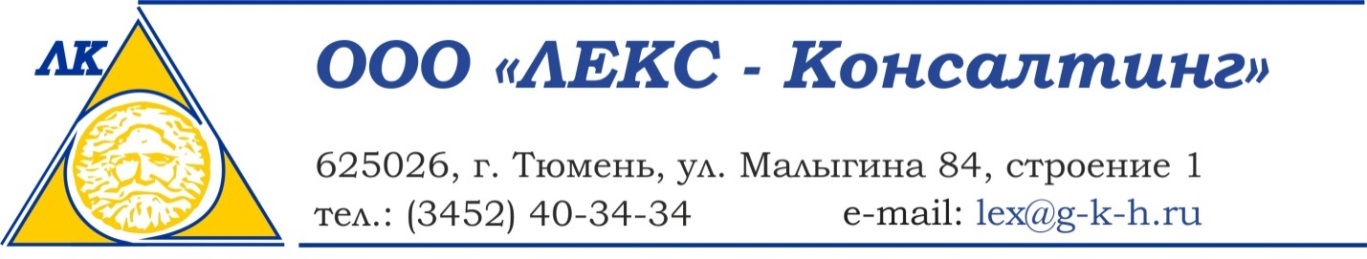 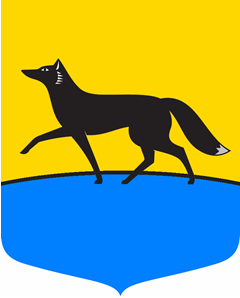 схема теплоснабжениямуниципального образования городской округ город Сургут на период ДО 2035 гОДА(актуализация на 2020 год)Книга 1. ПОЯСНИТЕЛЬНАЯ ЗАПИСКАУТВЕРЖДАЕМАЯ ЧАСТЬЗаказчик:Муниципальное казенное учреждение «Дирекция дорожно-транспортного и жилищно-коммунального комплекса» Исполнитель: ООО «ЛЕКС-Консалтинг»Основание: муниципальный контракт № 09-ГХ от 09.04.2019                                      Представитель исполнителя:____________________ А.П. Сандалов                               М.П.г. Тюмень, 2019 Состав документовСодержание1	Раздел 1 «Концептуальные направления развития схемы теплоснабжения»	142	Раздел 2 «Показатели существующего и перспективного спроса на тепловую энергию (мощность) и теплоноситель в установленных границах территории поселения, городского округа»	232.1	Площадь строительных фондов и приросты площади строительных фондов по расчетным элементам территориального деления с разделением объектов строительства на многоквартирные дома, жилые дома, общественные здания и производственные здания промышленных предприятий по этапам - на каждый год первого 5-летнего периода и на последующие 5-летние периоды	232.2	Объемы потребления тепловой энергии (мощности), теплоносителя и приросты потребления тепловой энергии (мощности), теплоносителя с разделением по видам теплопотребления в каждом расчетном элементе территориального деления на каждом этапе	302.3	Потребление тепловой энергии (мощности) и теплоносителя объектами, расположенными в производственных зонах, с учетом возможных изменений производственных зон и их перепрофилирования и приросты потребления тепловой энергии (мощности), теплоносителя производственными объектами с разделением по видам теплопотребления и по видам теплоносителя (горячая вода и пар) на каждом этапе	603	Раздел 3 «Существующие и перспективные балансы тепловой мощности источников тепловой энергии и тепловой нагрузки потребителей»	663.1	Описание существующих и перспективных зон действия систем теплоснабжения и источников тепловой энергии	663.2	Описание существующих и перспективных зон действия индивидуальных источников тепловой энергии	1013.3	Существующие и перспективные балансы тепловой мощности и тепловой нагрузки потребителей в зонах действия источников тепловой энергии, в том числе работающих на единую тепловую сеть, на каждом этапе	1023.4	Перспективные балансы тепловой мощности источников тепловой энергии и тепловой нагрузки потребителей в случае, если зона действия источника тепловой энергии расположена в границах двух или более городских округов либо в границах городского округа и города федерального значения или городских округов и города федерального значения, с указанием величины тепловой нагрузки для потребителей каждого городского округа, города федерального значения	1613.5	Радиус эффективного теплоснабжения, позволяющий определить условия, при которых подключение новых или увеличивающих тепловую нагрузку теплопотребляющих установок к системе теплоснабжения нецелесообразно вследствие увеличения совокупных расходов в указанной системе на единицу тепловой мощности, определяемый для зоны действия каждого источника тепловой энергии	1614	Раздел 4 «Существующие и перспективные балансы теплоносителя»	1954.1	Существующие и перспективные балансы производительности водоподготовительных установок и максимального потребления теплоносителя теплопотребляющими установками потребителей	1954.2	Существующие и перспективные балансы производительности водоподготовительных установок источников тепловой энергии для компенсации потерь теплоносителя в аварийных режимах работы систем теплоснабжения	2315	Раздел 5 «Основные положения мастер-плана развития систем теплоснабжения поселения, городского округа»	2675.1	Описание  сценариев  развития  теплоснабжения  поселения,  городского  округа,  города  федерального значения	2675.2	Обоснование выбора приоритетного сценария развития теплоснабжения городского округа		3336	Раздел 6 «Предложения по строительству, реконструкции и техническому перевооружению источников тепловой энергии»	3586.1	Предложения по строительству источников тепловой энергии, обеспечивающих перспективную тепловую нагрузку на осваиваемых территориях поселения, городского округа, города федерального значения, для которых отсутствует возможность и (или) целесообразность передачи тепловой энергии от существующих или реконструируемых источников тепловой энергии, обоснованная расчетами ценовых (тарифных) последствий для потребителей и радиуса эффективного теплоснабжения	3586.2	Предложения по реконструкции источников тепловой энергии, обеспечивающих перспективную тепловую нагрузку в существующих и расширяемых зонах действия источников тепловой энергии	3596.3	Предложения по техническому перевооружению источников тепловой энергии с целью повышения эффективности работы систем теплоснабжения	3616.4	Графики совместной работы источников тепловой энергии, функционирующих в режиме комбинированной выработки электрической и тепловой энергии и котельных	3646.5	Меры по выводу из эксплуатации, консервации и демонтажу избыточных источников тепловой энергии, а также источников тепловой энергии, выработавших нормативный срок службы, в случае если продление срока службы технически невозможно или экономически нецелесообразно	3646.6	Меры по переоборудованию котельных в источники комбинированной выработки электрической и тепловой энергии для каждого этапа	3646.7	Меры по переводу котельных, размещенных в существующих и расширяемых зонах действия источников комбинированной выработки тепловой и электрической энергии, в пиковый режим работы для каждого этапа, в том числе график перевода	3656.8	Температурный график отпуска тепловой энергии для каждого источника тепловой энергии или группы источников тепловой энергии в системе теплоснабжения, работающей на общую тепловую сеть, и оценку затрат при необходимости его изменения	3656.9	Предложения по перспективной установленной тепловой мощности каждого источника тепловой энергии с предложениями по сроку ввода в эксплуатацию новых мощностей	3656.10	Предложения по вводу новых и реконструкции существующих источников тепловой энергии с использованием возобновляемых источников энергии, а также местных видов топлива			3697	Раздел 7 «Предложения по строительству и реконструкции тепловых сетей»	3717.1	Предложения по строительству и реконструкции тепловых сетей, обеспечивающих перераспределение тепловой нагрузки из зон с дефицитом располагаемой тепловой мощности источников тепловой энергии в зоны с резервом располагаемой тепловой мощности источников тепловой энергии (использование существующих резервов)	3717.2	Предложения по строительству и реконструкции тепловых сетей для обеспечения перспективных приростов тепловой нагрузки в осваиваемых районах городского округа под жилищную, комплексную или производственную застройку	3747.3	Предложения по строительству и реконструкции тепловых сетей в целях обеспечения условий, при наличии которых существует возможность поставок тепловой энергии потребителям от различных источников тепловой энергии при сохранении надежности теплоснабжения	4297.4	Предложения по строительству и реконструкции тепловых сетей для повышения эффективности функционирования системы теплоснабжения, в том числе за счет перевода котельных в пиковый режим работы или ликвидации котельных по основаниям, изложенным в подпункте "5" пункта 11 настоящего документа	4367.5	Предложения по строительству и реконструкции тепловых сетей для обеспечения нормативной надежности теплоснабжения потребителей	4368	Раздел 8 «Предложения по переводу открытых систем теплоснабжения (горячего водоснабжения) в закрытые системы горячего водоснабжения»	4768.1	Предложения по переводу существующих открытых систем теплоснабжения (горячего водоснабжения) в закрытые  системы  горячего  водоснабжения,  для  осуществления  которого  необходимо  строительство индивидуальных  и  (или)  центральных  тепловых  пунктов  при  наличии  у  потребителей  внутридомовых  систем горячего водоснабжения	4768.2	Предложения по переводу существующих открытых систем теплоснабжения (горячего водоснабжения) в закрытые  системы  горячего  водоснабжения,  для  осуществления  которого  отсутствует  необходимость строительства индивидуальных и (или) центральных тепловых пунктов по причине отсутствия у потребителей внутридомовых систем горячего водоснабжения			4779	Раздел 9 «Перспективные топливные балансы»	4789.1	Перспективные топливные балансы для каждого источника тепловой энергии по  видам основного, резервного и аварийного топлива на каждом этапе	4789.2	Потребляемые источником тепловой энергии виды топлива, включая местные виды топлива, а также используемые возобновляемые источники энергии	55210	Раздел 10 «Инвестиции в строительство, реконструкцию и техническое перевооружение»	55310.1	Предложения по величине необходимых инвестиций в строительство, реконструкцию и техническое перевооружение источников тепловой энергии на каждом этапе	56410.2	Предложения по величине необходимых инвестиций в строительство, реконструкцию и техническое перевооружение тепловых сетей, насосных станций и тепловых пунктов на каждом этапе		56510.3	Предложения по величине инвестиций в строительство, реконструкцию и техническое перевооружение в связи с изменениями температурного графика и гидравлического режима работы системы теплоснабжения	68410.4	Предложения по величине необходимых инвестиций для перевода открытой системы теплоснабжения (горячего водоснабжения) в закрытую систему горячего водоснабжения на каждом этапе	68410.5	Оценка эффективности инвестиций по отдельным предложениям	68411	Раздел 11 «Решение об определении единой теплоснабжающей организации (организаций)»			70711.1	Решение об определении единой теплоснабжающей организации (организаций)	70711.2	Реестр зон деятельности единой теплоснабжающей организации (организаций)	70911.3	Основания, в том числе критерии, в соответствии с которыми теплоснабжающая организация определена единой теплоснабжающей организацией	71811.4	Информация  о  поданных  теплоснабжающими  организациями  заявках  на  присвоение  статуса  единой теплоснабжающей организации	72511.5	Реестр систем теплоснабжения, содержащий перечень теплоснабжающих организаций, действующих в каждой  системе  теплоснабжения,  расположенных  в  границах  поселения,  городского  округа,  города федерального значения	72612	Раздел 12 «Решения о распределении тепловой нагрузки между источниками тепловой энергии»	73113	Раздел 13 «Решения по бесхозяйным тепловым сетям»	73514	Раздел 14 «Синхронизация схемы теплоснабжения со схемой газоснабжения и газификации субъекта РФ и (или) поселения, схемой и программой развития электроэнергетики, а также со схемой водоснабжения и водоотведения поселения, городского округа»	74014.1	Описание решений (на основе утвержденной региональной (межрегиональной) программы газификации жилищно-коммунального хозяйства, промышленных и иных организаций) о развитии соответствующей системы газоснабжения в части обеспечения топливом источников тепловой энергии	74014.2	Описание проблем организации газоснабжения источников тепловой энергии	74414.3	Предложения по корректировке утвержденной (разработке) региональной (межрегиональной) программы газификации  жилищно-коммунального  хозяйства,  промышленных  и  иных  организаций  для  обеспечения согласованности  такой  программы  с  указанными  в  схеме  теплоснабжения  решениями  о  развитии  источников тепловой энергии и систем теплоснабжения	75314.4	Описание решений (вырабатываемых с учетом положений утвержденной схемы и программы развития Единой энергетической системы России) о строительстве, реконструкции, техническом перевооружении, выводе из  эксплуатации  источников  тепловой  энергии  и  генерирующих  объектов,  включая  входящее  в  их  состав оборудование, функционирующих в режиме комбинированной выработки электрической и тепловой энергии, в части перспективных балансов тепловой мощности в схемах теплоснабжения	75414.5	Предложения по строительству генерирующих объектов, функционирующих в режиме комбинированной выработки электрической и тепловой энергии, указанных в схеме теплоснабжения, для их учета при разработке схемы  и  программы  перспективного  развития  электроэнергетики  субъекта  Российской  Федерации,  схемы  и программы  развития  Единой  энергетической  системы  России,  содержащие  в  том  числе  описание  участия указанных объектов в перспективных балансах тепловой мощности и энергии	76014.6	Описание  решений  (вырабатываемых  с  учетом  положений  утвержденной  схемы  водоснабжения поселения,  городского  округа,  города  федерального  значения,  утвержденной  единой  схемы  водоснабжения  и водоотведения Республики Крым) о развитии соответствующей системы водоснабжения в части, относящейся к системам теплоснабжения	76014.7	Предложения  по  корректировке  утвержденной  (разработке)  схемы  водоснабжения  поселения, городского округа, города федерального значения, единой схемы водоснабжения и водоотведения Республики Крым для обеспечения согласованности такой схемы и указанных в схеме теплоснабжения решений о развитии источников тепловой энергии и систем теплоснабжения	76115	Раздел 15 «Индикаторы развития систем теплоснабжения поселения, городского округа»	76316	Раздел 16 «Ценовые (тарифные) последствия»	830Список таблицТаблица 1.1 - Прогнозы приростов объемов потребления тепловой энергии с разделением по видам теплопотребления в расчетных элементах территориального деления, Гкал/ч	16Таблица 1.2 - Результаты сравнения вариантов по критериям	20Таблица 2.1 - Размещение объемов новой жилой застройки по планировочным районам города и по этапам расчетного периода, тыс. м кв.	26Таблица 2.3 - Прогнозы приростов объемов потребления тепловой энергии с разделением по видам теплопотребления в расчетных элементах территориального деления, Гкал/ч	31Таблица 2.4 - Прогнозы изменения объемов потребления тепловой энергии (мощности) с разделением по видам теплопотребления в зонах действия существующих и предлагаемых к строительству централизованных теплоисточников, Гкал/ч по выбранному варианту №1	37Таблица 2.5 - Прогнозы приростов объёмов потребления тепловой энергии (мощности)	38Таблица 2.6 - Существующие и перспективные объёмы полезного отпуска тепловой энергии в год (Гкал/год) с разбивкой по каждому источнику тепловой энергии по выбранному варианту №1	44Таблица 2.7 - Приросты объёма полезного отпуска тепловой энергии в год (Гкал) с разбивкой по каждому централизованному источнику тепловой энергии в технологических зонах, которых происходит изменение присоединённой нагрузки по выбранному варианту №1	49Таблица 2.8 - Прогноз полезного отпуска тепловой энергии в год (Гкал) с разбивкой по каждому централизованному источнику тепловой энергии, в соответствии с запланированной в схеме теплоснабжения динамикой изменения строительного фонда г. Сургута по варианту №1	51Таблица 2.9 - Приросты объёма теплоносителя с разбивкой по каждому централизованному источнику тепловой энергии в технологических зонах, которых происходит изменение присоединённой нагрузки	53Таблица 2.10 - Прогнозы приростов объёмов потребления тепловой энергии (мощности) с разделением по видам теплопотребления в расчётных элементах территориального деления и в зонах действия индивидуального теплоснабжения по годам строительства	55Таблица 2.11 - Прогнозы приростов объёмов потребления тепловой энергии (мощности) объектами с индивидуальными источниками теплоснабжения с разделением по видам теплопотребления в каждом этапе действия схемы, Гкал/ч	59Таблица 2.12 - Расчетная присоединённая нагрузка тепловой энергии (мощности) объектами с индивидуальными источниками теплоснабжения с разделением по видам теплопотребления в каждом этапе действия схемы, Гкал/ч	60Таблица 2.13 - Расчетный объёмов потребления тепловой энергии объектами с индивидуальными источниками теплоснабжения в каждом этапе действия схемы, Гкал	60Таблица 2.14 - Прогнозы приростов тепловой нагрузки в сетевой воде новых производственных зданий (без учета тепловых потерь)	62Таблица 2.15 - Прогнозы приростов объёмов потребления тепловой энергии (мощности) объектами, расположенными в производственных районах (зонах) в каждом этапе действия схемы	65Таблица 2.16 - Прогнозы приростов объёмов потребления тепловой энергии (мощности) объектами, расположенными в производственных зонах в каждом этапе действия схемы в соответствии с принятыми источниками теплоснабжения	65Таблица 2.17 - Прогнозы приростов объёмов потребления тепловой энергии объектами, расположенными в производственных зонах в каждом этапе действия схемы в соответствии с принятыми источниками теплоснабжения	65Таблица 3.1 – Тепловая нагрузка потребителей, обеспечиваемая от ИТП	101Таблица 3.2 - Балансы тепловой энергии (мощности в горячей воде) и перспективной тепловой нагрузки в каждой технологической зоне действующих и запланированных к строительству централизованных теплоисточников с определением резервов (дефицитов) их тепловой мощности (без мероприятий), Гкал/ч	103Таблица 3.3 - Балансы тепловой энергии (мощности в горячей воде) и перспективной тепловой нагрузки в каждой технологической зоне действующих и запланированных к строительству централизованных теплоисточников с определением резервов (дефицитов) их тепловой мощности (с учётом мероприятий принятого варианта), Гкал/ч по выбранному варианту №1	128Таблица 3.4 - Перспективные балансы тепловой мощности и присоединенной нагрузки для котельных, имеющих паровую нагрузку, Гкал/ч	160Таблица 3.5 - Исходные данные для расчета радиуса эффективного теплоснабжения	162Таблица 3.6 - Результаты расчета радиуса эффективного теплоснабжения, км	164Таблица 3.7 - Результаты расчета РЭТ по ЦТП, КРП, ПС	167Таблица 4.1 - Существующие и перспективные балансы производительности водоподготовительных установок и максимального потребления теплоносителя теплопотребляющими установками потребителей	196Таблица 4.2 - Существующие и перспективные балансы производительности водоподготовительных установок источников тепловой энергии для компенсации потерь теплоносителя в аварийных режимах работы систем теплоснабжения	232Таблица 5.1 - Обеспечения перспективных потребителей требуемой тепловой энергией от источников тепловой энергии по вариантам	270Таблица 5.2 - Требуемые мероприятия по строительству новых локальных котельных по варианту 1	317Таблица 5.3 - Требуемые мероприятия по строительству новых локальных котельных по варианту 2	320Таблица 5.4 - Требуемые мероприятия по строительству новых локальных котельных по варианту 3	323Таблица 5.5 - Изменения тепловой нагрузки в зонах действия источников тепловой нагрузки города Сургута для 1 варианта	325Таблица 5.6 - Изменения тепловой нагрузки в зонах действия источников тепловой нагрузки города Сургута для 2 варианта	326Таблица 5.7 - Изменения тепловой нагрузки в зонах действия источников тепловой нагрузки города Сургута для 3 варианта	327Таблица 5.8 - Категории надежности котельных	328Таблица 6.9 - Сравнение величины капитальных затрат по 3 вариантам, тыс. руб.	332Таблица 5.10 - Результаты сравнения вариантов по критериям	334Таблица 5.11 - Прогнозные индексы изменения цен соответствующих отраслей и инфляция до 2035 г. (в %, за год к предыдущему году)	336Таблица 5.12 – Прогноз тарифов на базе расходной модели СГМУП «ГТС» на период 2019-2035 гг. в ценах соответствующего года	337Таблица 5.13 – Прогноз тарифов на базе расходной модели ПАО «ОГК-2» - Сургутская ГРЭС-1 на период 2019-2035 гг. в ценах соответствующего года	338Таблица 5.14 – Прогноз тарифов на базе расходной модели ООО «СГЭС» на период 2019-2035 гг. в ценах соответствующего года	339Таблица 5.15 – Прогноз тарифов на базе расходной модели СГМУП «Тепловик» на период 2019-2035 гг. в ценах соответствующего года	341Таблица 5.16 – Прогноз тарифов при реализации мероприятий, по которым РСО не определена на этапе разработки Схемы на период 2019-2035 гг. в ценах соответствующего года	342Таблица 5.17 – Расчёт средств на компенсацию тарифной разницы по тарифам по СГМУП «ГТС»	343Таблица 5.18 – Прогноз индикативной платы за подключение для СГМУП «ГТС»	345Таблица 5.19 – Расчёт средств на компенсацию тарифной разницы по тарифам по ПАО «ОГК-2» - Сургутская ГРЭС-1	345Таблица 5.20 – Прогноз индикативной платы за подключение для ООО «СГЭС»	347Таблица 5.21 – Прогноз индикативной платы за подключение для ООО «СГЭС»	349Таблица 5.22 – Прогноз индикативной платы за подключение для СГМУП «Тепловик»	349Таблица 5.23 – Прогноз индикативной платы за подключение для СГМУП «Тепловик»	351Таблица 5.24 – Прогноз индикативной платы за подключение для мероприятий, по которым РСО не определена на этапе разработки Схемы	351Таблица 5.25 – Прогноз индикативной платы за подключение для мероприятий, по которым РСО не определена на этапе разработки Схемы	353Таблица 5.26 – Расчёты ценовых последствий по годам расчётного периода для потребителей без учёта инвестиционных проектов в соответствии с прогнозами Министерства экономического развития	354Таблица 6.1 - Мероприятия по реконструкции теплофикационного комплекса филиала ПАО "ОГК-2" - Сургутская ГРЭС-1 (при условии строительства 3-го тепловывода)	360Таблица 6.2 – Реконструкции, техническое перевооружение, капитальный ремонт источников тепловой энергии	363Таблица 6.3 – Установленные тепловые мощности каждого источника тепловой энергии г. Сургута	366Таблица 7.1 - Характеристика тепловых сетей, обеспечивающих перераспределение тепловой нагрузки из зон с дефицитом тепловой мощности в зоны с избытком тепловой мощности	372Таблица 7.2 - Характеристика потребителей, требующих мероприятий по замене тепловых узлов	372Таблица 7.3 - Характеристика новых участков тепловых сетей	375Таблица 7.4 - Характеристика тепловых сетей, требующих увеличения диаметра для подключения новых потребителей	426Таблица 7.5 Строительство новых тепловых пунктов и их характеристика	426Таблица 7.6 - Основные технические характеристики насосов проектируемых ПНС	429Таблица 7.7 - Характеристика резервирующих перемычек	435Таблица 7.8 - Строительство тепловых сетей для повышения надежности системы теплоснабжения	437Таблица 7.9 - Реконструкция тепловых сетей для обеспечения надежности системы в эксплуатационной зоне СГМУП "ГТС"	438Таблица 7.10 - Запланированные СГМУП "ГТС" тепловые сети к замене в связи с высоким износом	458Таблица 7.11 - Участки ветхих тепловых сетей	462Таблица 9.1 - Перспективные топливные балансы СГРЭС-1 по Варианту 1	479Таблица 9.2 - Перспективные топливные балансы СГРЭС-1 по Варианту 3	480Таблица 9.3 - Перспективные топливные балансы СГРЭС-2 по Варианту 1	481Таблица 9.4 - Перспективные топливные балансы СГРЭС-2 по Варианту 3	482Таблица 9.5 - Перспективные годовые балансы топлива котельных города Сургута по Варианту 1	483Таблица 9.6 - Перспективные годовые балансы топлива котельных города Сургута по Варианту 3	497Таблица 9.7 - Перспективные максимальные часовые расходы топлива действующих и перспективных источников централизованного теплоснабжения по Варианту 1	514Таблица 9.8 - Перспективные максимальные часовые расходы топлива действующих и перспективных источников централизованного теплоснабжения по Варианту 3	529Таблица 9.9 - Перспективные удельные расходы условного топлива источников тепловой энергии, кг.у.т./Гкал по Варианту 1	544Таблица 9.10 - Перспективные удельные расходы условного топлива источников тепловой энергии, кг.у.т./Гкал по Варианту 3	548Таблица 9.11 - Новое хозяйство аварийного дизельного топлива котельных СГМУП «Тепловик»	552Таблица 10.1 – Предложения по источникам инвестиций, обеспечивающих финансовые потребности для осуществления строительства, реконструкции и технического перевооружения источников тепловой энергии	559Таблица 10.2 – Финансовые потребности ИП по вариантам, тыс. руб.	562Таблица 10.4 – Структура источников инвестиций в строительство, реконструкцию и техническое перевооружение тепловых сетей и источников теплоснабжения (без НДС)	563Таблица 10.4 – Объёмы инвестиций в строительство, реконструкцию и техническое перевооружение источников тепловой энергии и тепловых сетей (вариант №1), тыс. руб.	566Таблица 10.5 – Объёмы инвестиций в строительство, реконструкцию и техническое перевооружение источников тепловой энергии и тепловых сетей (вариант №3), тыс. руб.	614Таблица 10.14 – Расчёт эффективности мероприятий Схемы для СГМУП «ГТС»	687Таблица 10.15 – Расчёт эффективности мероприятий Схемы для СГМУП «ГТС» с учётом выхода на положительный NPV	688Таблица 10.16 – Показатели эффективности инвестиций для СГМУП «ГТС», тыс. руб.	689Таблица 10.17 – Критические значения изменений анализируемых параметров проекта	690Таблица 10.18 – Расчёт эффективности мероприятий Схемы для ПАО «ОГК-2» - Сургутская ГРЭС-1	691Таблица 10.19 – Расчёт эффективности мероприятий Схемы для ПАО «ОГК-2» - Сургутская ГРЭС-1 с учётом выхода на положительный NPV.	692Таблица 10.20 – Показатели эффективности инвестиций для ПАО «ОГК-2» - Сургутская ГРЭС-1, тыс. руб.	693Таблица 10.21 – Критические значения изменений анализируемых параметров проекта	694Таблица 10.22 – Расчёт эффективности мероприятий Схемы для ООО «СГЭС»	695Таблица 10.23 – Расчёт эффективности мероприятий Схемы для ООО «СГЭС» с учётом выхода на положительный NPV.	696Таблица 10.24 – Показатели эффективности инвестиций для ООО «СГЭС», тыс. руб.	697Таблица 10.25 – Критические значения изменений анализируемых параметров проекта	698Таблица 10.26 – Расчёт эффективности мероприятий Схемы для СГМУП «Тепловик»	699Таблица 10.27 – Расчёт эффективности мероприятий Схемы для СГМУП «Тепловик» с учётом выхода на положительный NPV	700Таблица 10.28 – Показатели эффективности инвестиций для СГМУП «Тепловик», тыс. руб.	701Таблица 10.29 – Критические значения изменений анализируемых параметров проекта	702Таблица 10.30 – Расчёт эффективности мероприятий Схемы, по которым РСО не определена на этапе разработки	703Таблица 10.31 – Расчёт эффективности мероприятий Схемы, по которым РСО не определена на этапе разработки, с учётом выхода на NPV=0.	704Таблица 10.32 – Показатели эффективности инвестиций для мероприятий, по которым РСО не определена на этапе разработки, тыс. руб.	705Таблица 10.33 – Критические значения изменений анализируемых параметров проекта	706Таблица 11.1 - Теплоснабжающие организации, предлагаемые к наделению статусом ЕТО в 2019г., в границах города Сургут	707Таблица 11.2 - Реестр ЕТО, содержащий перечень систем теплоснабжения, входящих в состав ЕТО, в границах города Сургута	710Таблица 11.3 – Зоны деятельности (эксплуатационной ответственности) РСО	711Таблица 11.4 - Перечень теплоснабжающих организаций ЕТО в 2018г.	719Таблица 11.5 – Значения критериев для определения ЕТО в г. Сургут	721Таблица 11.6 – Реестр систем теплоснабжения, содержащий перечень теплоснабжающих организаций, действующих в каждой системе	727Таблица 12.1 - Прогнозы изменения объемов потребления тепловой энергии (мощности) в зонах действия существующих и предлагаемых к строительству централизованных теплоисточников, Гкал/ч	733Таблица 13.1 – Перечень бесхозяйственных сетей теплоснабжения, переданных СГМУП «ГТС» в ответственную эксплуатацию на 31.12.2018 г.	736Таблица 13.2 - Перечень бесхозяйного имущества СГМУП «Тепловик» по состоянию на 31.03.2019	739Таблица 14.1 – Основные показатели Программы	741Таблица 14.2 – Выписка из Программы по Сургутскому району	742Таблица 14.3 – Перечень и технические параметры газораспределительных станций (ГРС, АГРС, ГРПБ) города Сургута	745Таблица 14.4 – Протяженность сетей газоснабжения высокого, среднего и низкого давления города Сургута	746Таблица 14.5 – Перечень и технические параметры сетей газоснабжения высокого, среднего и низкого давления города Сургута	746Таблица 14.6 – Перечень ГРП эксплуатируемых ОАО «Сургутгаз»	747Таблица 14.7 – Перечень ГРП эксплуатируемых СГМУП «ГТС»	748Таблица 14.8 – Структура сетей газоснабжения СГМУП «ГТС»	749Таблица 14.9 – Мероприятия по строительству источников тепловой энергии в целях подключения перспективных потребителей	754Таблица 14.10 – Мероприятия по реконструкции источников тепловой энергии в целях подключения перспективных потребителей	755Таблица 14.11 – Мероприятия по модернизации источников тепловой энергии	757Таблица 15.1 - Количество прекращений подачи тепловой энергии, теплоносителя в результате технологических нарушений на тепловых сетях	763Таблица 15.2 - Количество прекращений подачи тепловой энергии, теплоносителя в результате технологических нарушений на источниках тепловой энергии	765Таблица 15.3 - Удельный расход условного топлива на единицу тепловой энергии, отпускаемой с коллекторов источников тепловой энергии (отдельно для тепловых электрических станций и котельных)	767Таблица 15.4 - Отношение величины технологических потерь тепловой энергии, теплоносителя к материальной характеристике тепловой сети	771Таблица 15.5 - Коэффициент использования установленной тепловой мощности	796Таблица 15.6 - Удельная материальная характеристика тепловых сетей, приведенная к расчетной тепловой нагрузке	804Таблица 15.7 - Доля тепловой энергии, выработанной в комбинированном режиме (как отношение величины тепловой энергии, отпущенной из отборов турбоагрегатов, к общей величине выработанной тепловой энергии в границах городского округа)	816Таблица 15.8 - Удельный расход условного топлива на отпуск электрической энергии	820Таблица 15.9 - Перспективные годовые балансы топлива котельных города Сургута	820Таблица 15.10 - Оснащенность потребителей приборами учета тепловой энергии СГМУП «ГТС»	821Таблица 15.11 - Доля отпуска тепловой энергии, осуществляемого потребителям по приборам учета, в общем объеме отпущенной тепловой энергии в г. Сургут	821Таблица 15.12 - Средневзвешенный (по материальной характеристике) срок эксплуатации тепловых сетей (для каждой системы теплоснабжения)	823Таблица 15.13 - Отношение материальной характеристики тепловых сетей, реконструированных за год, к общей материальной характеристике тепловых сетей	824Таблица 15.14 - Средневзвешенный (по материальной характеристике) срок эксплуатации тепловых сетей (для каждой системы теплоснабжения)	829Таблица 16.1 - Расчёт средств на компенсацию тарифной разницы по тарифам по СГМУП «ГТС»	831Таблица 16.2 – Прогноз индикативной платы за подключение для СГМУП «ГТС»	833Таблица 16.3 – Расчёт средств на компенсацию тарифной разницы по тарифам по ПАО «ОГК-2» - Сургутская ГРЭС-1	834Таблица 16.4 – Прогноз индикативной платы за подключение для ООО «СГЭС»	836Таблица 16.5 – Прогноз индикативной платы за подключение для ООО «СГЭС»	838Таблица 16.6 – Прогноз индикативной платы за подключение для СГМУП «Тепловик»	839Таблица 16.7 – Прогноз индикативной платы за подключение для СГМУП «Тепловик»	841Таблица 16.8 – Прогноз индикативной платы за подключение для мероприятий, по которым РСО не определена на этапе разработки Схемы	842Таблица 16.9 – Прогноз индикативной платы за подключение для мероприятий, по которым РСО не определена на этапе разработки Схемы	844Таблица 16.10 – Расчёты ценовых последствий по годам расчётного периода для потребителей без учёта инвестиционных проектов в соответствии с прогнозами Министерства экономического развития	845Таблица 16.11 – Сводная информация по анализу тарифных последствий реализации проектов схемы теплоснабжения на основании разработанных тарифно-балансовых моделей	849Список рисунковРисунок 2.1 - Территориальное деление город Сургут	25Рисунок 3.1 - Зона действия комплекса СГРЭС-1 – ПКТС	69Рисунок 3.2 - Зона действия СГРЭС-2	70Рисунок 3.3 - Зона действия котельной №1 СГМУП «Городские тепловые сети»	71Рисунок 3.4 - Зона действия котельной №2 СГМУП «Городские тепловые сети»	72Рисунок 3.5 - Зона действия котельной №3 СГМУП «Городские тепловые сети»	73Рисунок 3.6 - Зона действия котельной №5 СГМУП «Городские тепловые сети»	74Рисунок 3.7 - Зона действия котельной №6 СГМУП «Городские тепловые сети»	74Рисунок 3.8 - Зона действия котельной №7 СГМУП «Городские тепловые сети»	75Рисунок 3.9 - Зона действия котельной №9 СГМУП «Городские тепловые сети»	75Рисунок 3.10 - Зона действия котельной №13 СГМУП «Городские тепловые сети»	76Рисунок 3.11 - Зона действия котельной №14 СГМУП «Городские тепловые сети»	76Рисунок 3.12 - Зона действия котельной №21 СГМУП «Городские тепловые сети»	77Рисунок 3.13 - Зона действия котельной №22 СГМУП «Городские тепловые сети»	78Рисунок 3.14 - Зона действия котельной №23 СГМУП «Городские тепловые сети»	78Рисунок 3.15 - Зона действия котельной №24 СГМУП «Городские тепловые сети»	79Рисунок 3.16 - Зона действия Котельной пос. Лесной	79Рисунок 3.17 - Зона действия котельной №1 ПАО «Сургутнефтегаз»	80Рисунок 3.18 - Зона действия котельной №3 ПАО «Сургутнефтегаз»	81Рисунок 3.19 - Зона действия котельной №4 ПАО «Сургутнефтегаз»	81Рисунок 3.20 - Зона действия котельной №5 ПАО «Сургутнефтегаз»	82Рисунок 3.21 - Зона действия котельной №6 ПАО «Сургутнефтегаз»	82Рисунок 3.22 - Зона действия котельной №7 ПАО «Сургутнефтегаз»	83Рисунок 3.23 - Зона действия котельной №8 ПАО «Сургутнефтегаз»	84Рисунок 3.24  - Зона действия котельной №9 ПАО «Сургутнефтегаз»	85Рисунок 3.25 - Зона действия котельной №10 ПАО «Сургутнефтегаз»	85Рисунок 3.26 - Зона действия котельной №12 ПАО «Сургутнефтегаз»	86Рисунок 3.27 - Зона действия котельной №14 ПАО «Сургутнефтегаз»	86Рисунок 3.28 - Зона действия котельной №15 ПАО «Сургутнефтегаз»	87Рисунок 3.29 - Зона действия котельной №16 ПАО «Сургутнефтегаз»	87Рисунок 3.30 - Зона действия котельной №17 ПАО «Сургутнефтегаз»	88Рисунок 3.31 - Зона действия котельной №19 ПАО «Сургутнефтегаз»	89Рисунок 3.32 - Зона действия котельной №1 СГМУП «Тепловик»	90Рисунок 3.33 - Зона действия котельной №5 СГМУП «Тепловик»	91Рисунок 3.34 - Зона действия котельных №10 и №11 СГМУП «Тепловик»	91Рисунок 3.35 - Зона действия котельной №8 СГМУП «Тепловик»	92Рисунок 3.36 -  Зона действия котельной К-45 ООО «СГЭС»	93Рисунок 3.37 - Зона действия котельной «Котельная для теплоснабжения. Нефтеюганское шоссе, 22 стр. 5» ООО «СГЭС»	94Рисунок 3.38 - Зона действия котельной ООО «Газпром трансгаз Сургут»	95Рисунок 3.39 -Зона действия котельной «Аэропорт Сургут»	96Рисунок 3.40 - Зона действия котельной СГМУП «Сургутский Хлебозавод»	97Рисунок 3.41 -Зона действия котельной ООО УК «СЗТК»	97Рисунок 3.42 - Зона действия котельной ООО «ТВС-сервис»	98Рисунок 3.43 - Зона действия котельных №1 и №2 АО «Сургутстройтрест»	98Рисунок 3.44 - Зона действия котельной АО «Горремстрой»	99Рисунок 3.45 - Зона действия котельной ООО «Технические системы»	99Рисунок 3.46 - Зона действия котельной ООО «СКАТ-База»	100Рисунок 3.47 - Перспективные зоны действия источников тепловой энергии	101Рисунок 5.1 - План-схема развития систем теплоснабжения по варианту №1	319Рисунок 5.2 - План-схема развития систем теплоснабжения по варианту №2	322Рисунок 5.3 - План-схема развития систем теплоснабжения по варианту №3	325Рисунок 5.5 - Сравнение прогноза тарифов в Схеме теплоснабжения для СГМУП «ГТС»	345Рисунок 5.6 - Сравнение прогноза тарифов в Схеме теплоснабжения для ПАО «ОГК-2» - Сургутская ГРЭС-1	347Рисунок 5.7 - Сравнение прогноза тарифов в Схеме теплоснабжения для ООО «СГЭС»	348Рисунок 5.8 - Сравнение прогноза тарифов в Схеме теплоснабжения для СГМУП «Тепловик»	351Рисунок 5.9 - Сравнение прогноза тарифов в Схеме теплоснабжения для мероприятий, по которым РСО не определена на этапе разработки Схемы	353Рисунок 6.1 - Температурный график отпуска тепла от СГРЭС-1 и пиковых котельных	365Рисунок 7.1 - Температурный график отпуска тепла от СГРЭС-2 с двухступенчатым «изломом»	429Рисунок 10.1 – Динамика финансирования мероприятий, предусмотренных в рамках Схемы, млн. руб.	564Рисунок 10.2 - Структура финансирования мероприятий, предусмотренных в рамках Схемы по направлениям, млн. руб., %	690Рисунок 10.3 – Чувствительность проекта к изменениям	691Рисунок 10.4 – Чувствительность проекта к изменениям	695Рисунок 10.5 - Структура финансирования мероприятий, предусмотренных в рамках Схемы по направлениям, млн. руб., %	698Рисунок 10.6 – Чувствительность проекта к изменениям.	699Рисунок 10.7 - Структура финансирования мероприятий, предусмотренных в рамках Схемы по направлениям, млн. руб., %	702Рисунок 10.8 – Чувствительность проекта к изменениям.	703Рисунок 10.9 - Структура финансирования мероприятий, предусмотренных в рамках Схемы по направлениям, млн. руб., %	706Рисунок 10.10 – Чувствительность проекта к изменениям	707Рисунок 11.1 - Зоны действия единых теплоснабжающих организаций в границах города Сургут	71815	Рисунок 14.1 - Расположение основных источников газоснабжения на территории города Сургута	746Рисунок 16.1 - Сравнение прогноза тарифов в Схеме теплоснабжения для СГМУП «ГТС»	832Рисунок 16.2 - Сравнение прогноза тарифов в Схеме теплоснабжения для ПАО «ОГК-2» - Сургутская ГРЭС-1	835Рисунок 16.3 - Сравнение прогноза тарифов в Схеме теплоснабжения для ООО «СГЭС»	837Рисунок 16.4 - Сравнение прогноза тарифов в Схеме теплоснабжения для СГМУП «Тепловик»	840Рисунок 16.5 - Сравнение прогноза тарифов в Схеме теплоснабжения для мероприятий, по которым РСО не определена на этапе разработки Схемы	843Рисунок 16.6 - Структура инвестиций в разрезе балансодержателей	848Рисунок 16.7 - Структура инвестиций по направлениям использования	849Состав документовРаздел 1 «Концептуальные направления развития схемы теплоснабжения»В рамках Актуализации схемы теплоснабжения муниципального образования городской округ город Сургут до 2035 года, концептуальные направления развития схемы теплоснабжения были рассмотрены в Мастер-плане схемы теплоснабжения городского округа.Мастер-план предназначен для описания, обоснования отбора и представления заказчику схемы теплоснабжения нескольких вариантов предложений по строительству, реконструкции, техническому перевооружению источников тепловой энергии и тепловых сетей, из которых будет выбран рекомендуемый вариант. Выбор рекомендуемого варианта выполняется на основе анализа тарифных (ценовых) последствий и анализа достижения ключевых показателей развития теплоснабжения.Основой для формирования концептуальных направлений развития схемы теплоснабжения, является расчет приростов тепловых нагрузок по объектам территориального деления города.Таблица 1.1 - Прогнозы приростов объемов потребления тепловой энергии с разделением по видам теплопотребления в расчетных элементах территориального деления, Гкал/чВ ходе разработки настоящего Мастер-плана сформированы варианты распределения зон теплоснабжения и загрузки источников теплоснабжения между существующими и новыми источниками. Каждый вариант обеспечивает положительность балансов тепловой мощности источников тепловой энергии к спросу на тепловую мощность, определяемому оценками фактических тепловых нагрузок систем теплоснабжения при расчетных условиях и нормативами проектирования систем отопления, вентиляции, горячего водоснабжения новых потребителей и тепловых сетей.Проектом актуализации Схемы теплоснабжения по состоянию на 2018 год предусматривается вариантность развития систем теплоснабжения города на срок до 2035 г. в части обеспечения тепловой энергией южного района города (Пойма реки Обь).В настоящее время объекты многоквартирного жилого фонда, соцкультбыта представлены локально, плотность тепловых нагрузок минимальна. Однако в течение расчетного срока актуализации Схемы теплоснабжения (до 2035 г.) планируется комплексное освоение территории.В Схеме теплоснабжения города Сургут на перспективу до 2035 года рассмотрено 3 варианта развития:1 вариант – Подключение перспективного района застройки Южного района поймы реки Обь к тепловым сетям СГРЭС-1 с помощью строительства 3-го тепловывода.2 вариант – Подключение перспективных площадок к проектируемым источникам тепловой энергии (по проектам планировок) и существующим источникам.3 вариант (утвержденный) – Подключение перспективных площадок к существующим источникам тепловой энергии, где отсутствует возможность подключения предлагается строительство новых котельных.Выбор варианта развития системы теплоснабжения г. Сургута осуществлен на основании анализа комплекса показателей, в целом характеризующих качество, надежность и экономичность теплоснабжения. Сравнение вариантов производится по следующим направлениям:1. Надежность источника тепловой энергии;2. Надежность системы транспорта тепловой энергии;3. Качество теплоснабжения;4. Принцип минимизации затрат на теплоснабжение для потребителя (минимум ценовых последствий);5. Приоритетность комбинированной выработки электрической и тепловой энергии (п.8, ст.23 ФЗ от 27.07.2010 г. № 190-ФЗ «О теплоснабжении» и п.6 Постановления Правительства РФ от 22.02.2012г. № 154 «Требования к порядку разработки и утверждения схем теплоснабжения»);6. Величина капитальных затрат на реализацию мероприятий.Таблица 1.2 - Результаты сравнения вариантов по критериямПодробно с результатами расчетов можно ознакомится в Разделе 5 «Основные положения мастер-плана развития систем теплоснабжения поселения, городского округа». Для дальнейшей проработки разделов проекта Схемы теплоснабжения учитывается вариант №3.В независимости от выбранного варианта развития, актуализированной схемой теплоснабжения, предусматриваются основные концептуальные направления развития схемы теплоснабжения, отвечающие требованиям о:а) необходимости развития СЦТ городского округа без применения ЦТП (СЦГВС), подключение новых элементов территориального деления через контрольно-распределительные пункты (далее - КРП) с устройством ИТП (узлов приготовления горячей воды) непосредственно в каждом отдельно стоящем объекте капитального строительства;б) необходимости подключения новых элементов территориального деления (или групп объектов теплопотребления) с тепловой нагрузкой до 30 Гкал/ч через отдельные контрольно-распределительные пункты (далее - КРП);в) недопустимости подключения новых отдельно стоящих объектов капитального строительства с тепловой нагрузкой менее 3,5 Гкал/ч к тепловым сетям с тепловым потоком более 85 Гкал/ч (группы объектов капитального строительства с тепловой нагрузкой менее 3,5 Гкал/ч подключать через КРП);г) необходимости подключения новых потребителей (объектов теплопотребления) в каждом сложившемся элементе территориального деления в условиях уплотнительной застройки к подзонам действия существующих тепловых пунктов (ЦТП, КРП, ПС) при наличии свободной мощности теплового пункта, пропускной способности распределительных (квартальных) тепловых сетей и отсутствии перспективных планов в части развития застроенной территории с ликвидацией существующих тепловых пунктов;д) необходимости реализации мероприятий по переподключению существующих потребителей (объектов теплопотребления) в части строительства тепловых сетей и технического перевооружения существующих тепловых узлов управления (автоматизированных индивидуальных тепловых пунктов, автоматизированных узлов управления, элеваторных узлов (с заменой на АУУ или ИТП)) силами и средствами потребителей (правообладателей объектов теплопотребления) при реализации теплоснабжающими организациями мероприятий, направленных на вывод источников тепловой энергии, тепловых сетей из эксплуатации, перераспределение тепловой нагрузки из зон действия теплоисточников и (или) подзон действия тепловых пунктов с дефицитом тепловой мощности в зоны действия теплоисточников и (или) подзоны действия тепловых пунктов с резервом тепловой мощности;е) необходимости реализации комплекса организационно-технических мероприятий с целью приведения в соответствие договорных тепловых нагрузок фактическим тепловым нагрузкам объектов капитального строительства, в том числе определить комплекс этих мероприятий (механизм) и порядок их реализации с соответствующим стимулированием потребителей (правообладателей объектов теплопотребления).Раздел 2 «Показатели существующего и перспективного спроса на тепловую энергию (мощность) и теплоноситель в установленных границах территории поселения, городского округа»Площадь строительных фондов и приросты площади строительных фондов по расчетным элементам территориального деления с разделением объектов строительства на многоквартирные дома, жилые дома, общественные здания и производственные здания промышленных предприятий по этапам - на каждый год первого 5-летнего периода и на последующие 5-летние периодыВ качестве исходных данных при определении приростов строительных фондов использованы следующие материалы:Актуализированная схема теплоснабжения г. Сургута, 2018 г.; Генеральный план г. Сургута с изменениями, внесенными решением Думы города Сургут от 18.04.2017 №107-VI ДГ;Проекты планировок.Территориальное деление города Сургута представлено на рисунке 2.1.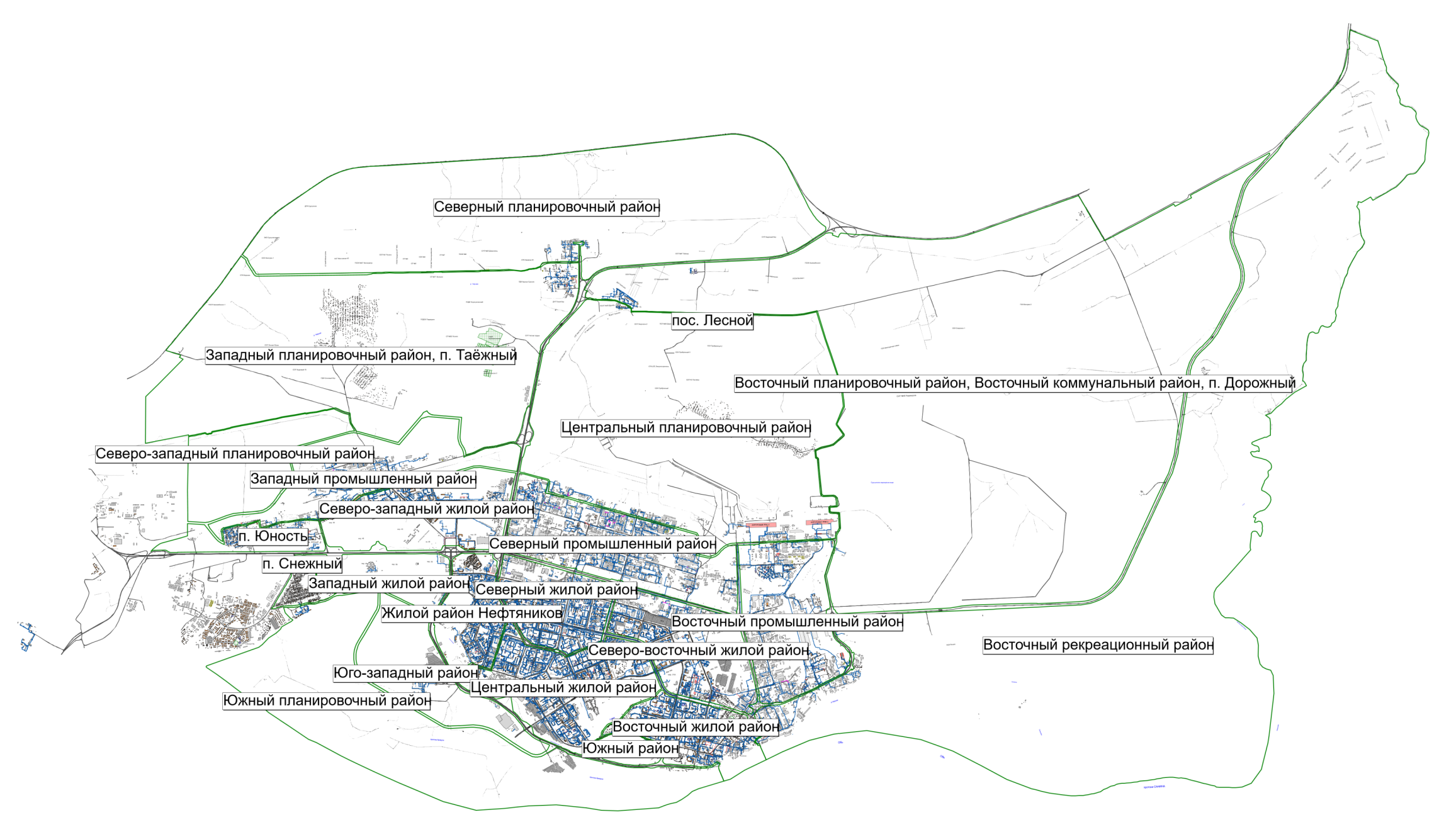 Рисунок 2.1 - Территориальное деление город СургутРазмещение объемов новой жилой застройки и снос ветхого жилищного фонда по планировочным районам города и по этапам расчетного периода приняты с учетом следующих перспективных показателе по обеспеченности населения жилым фондом:2018 гг. — 22,0 м2/чел.2019-2020 гг.— 24,1 м2/чел.2021-2024 гг. — 27,1 м2/чел.2025-2035 гг.— 29,6 м2/чел.В соответствии с решениями Генерального плана в период с 2024 по 2033 годы планируются застройка в различных районах города. В соответствии с Техническим заданием актуализация схемы проводится на период до 2035 года.В соответствии с решениями Генерального плана г. Сургута до 2035 года, намечается ввод жилых зданий в объеме 4462,315 тыс. м2 общей площади, объемы строительных фондов жилых зданий приведены в таблице 2.1.В соответствии с Генеральным планом г. Сургута до 2035 года, намечается ввод общественных зданий в объеме 2608,126 тыс. м2 общей площади и производственных зданий с суммарным строительным объемом 421 тыс. м2. Строительство новых общественные зданий (объектов соц. культ. быта и общегородского назначения) планируется во всех районах города, строительство производственных зданий (производственные базы и склады) – в коммунальных кварталах Северо-Восточного жилого района.Таблица 2.1 - Размещение объемов новой жилой застройки по планировочным районам города и по этапам расчетного периода, тыс. м кв.Объемы потребления тепловой энергии (мощности), теплоносителя и приросты потребления тепловой энергии (мощности), теплоносителя с разделением по видам теплопотребления в каждом расчетном элементе территориального деления на каждом этапеВ настоящей работе был произведен анализ прогнозов прироста тепловых нагрузок в соответствии с данными генерального плана, проектов планировок и с выданными техническими условиями РСО. Учтено снижение тепловой нагрузки жилищно-коммунального сектора за счет сноса ветхого жилья.Таким образом, для оценки перспективных тепловых нагрузок на период 2019 - 2035 гг. за основу был принят генеральный план, с учетом выданных технических условий на подключение, проектов планировок территорий, а также данных администрации о зданиях, подлежащих сносу на основании распоряжения Администрации города от 13.12.2018 г. №2306 «О сроках отселения физических и юридических лиц из домов, признанных аварийными и подлежащими сносу, а также из домов, являющихся ветхими, и из жилых помещений, непригодных для проживания».Сводные данные по прогнозу приростов объемов потребления тепловой энергии (мощности) с разделением по видам теплопотребления и районам города по этапам расчетного периода приведены в таблице 2.3 (в соответствии с данными генерального плана, проектов планировок и с выданными техническими условиями).Таблица 2.3 - Прогнозы приростов объемов потребления тепловой энергии с разделением по видам теплопотребления в расчетных элементах территориального деления, Гкал/чВ период с 2019 по 2035 годы изменение присоединённой нагрузки происходит в централизованных системах теплоснабжения в технологических зонах действия существующих и предлагаемых для строительства источников тепловой энергии:1. Существующие источники тепловой энергии:ГРЭС-1ГРЭС-2Котельная №1 СГМУП "ГТС"Котельная №1 СГМУП "Тепловик"Котельная №13 СГМУП "ГТС"Котельная №14 СГМУП "ГТС"Котельная №2 СГМУП "ГТС"Котельная №22 СГМУП "ГТС"Котельная №3 СГМУП "ГТС"Котельная №5 СГМУП "ГТС"Котельная №5 СГМУП "Тепловик"Котельная №6 СГМУП "ГТС"Котельная №8 СГМУП "Тепловик"Котельная №9/1 СГМУП "ГТС"Котельная К-45 ООО "СГЭС"Котельная ПКТС СГМУП "ГТС"Котельная № 25 пос. Лесной СГМУП "ГТС"2. Запланированные к строительству источники централизованного теплоснабжения по вариантам Присоединенная нагрузка остается без изменения в централизованных системах теплоснабжения в технологических зонах существующий источников: Котельная №7 СГМУП "ГТС"Котельная №19 СГМУП "ГТС"Котельная №21 СГМУП "ГТС"Котельная №23 СГМУП "ГТС"Котельная №24 СГМУП "ГТС"Котельная №1 ПАО "Сургутнефтегаз"Котельная №3 ПАО "Сургутнефтегаз"Котельная №4 ПАО "Сургутнефтегаз"Котельная №5 ПАО "Сургутнефтегаз"Котельная №6 ПАО "Сургутнефтегаз"Котельная №7 ПАО "Сургутнефтегаз"Котельная №8 ПАО "Сургутнефтегаз"Котельная №9 ПАО "Сургутнефтегаз"Котельная №10 ПАО "Сургутнефтегаз"Котельная №12 ПАО "Сургутнефтегаз"Котельная №14 ПАО "Сургутнефтегаз"Котельная №15 ПАО "Сургутнефтегаз"Котельная №16 ПАО "Сургутнефтегаз"Котельная №17 ПАО "Сургутнефтегаз"Котельная №19 ПАО "Сургутнефтегаз"Котельная №9 СГМУП "Тепловик"Котельная №10 СГМУП "Тепловик"Котельная №11 СГМУП "Тепловик"Котельная №12 СГМУП "Тепловик"Котельная «Котельная для теплоснабжения. Нефтеюганское шоссе, 22 стр. 5» ООО "СГЭС"Котельная ООО "Газпром трансгаз Сургут"Котельная ОАО «Аэропорт Сургут"Котельная СГМУП "Сургутский Хлебозавод"Котельная ООО УК "СЗТК"Котельная ООО «ТВС-сервис»Котельная №1 ОАО «Сургутстройтрест» Котельная №2 ОАО «Сургутстройтрест» Котельная ОАО «Горремстрой»Котельная ООО «Технические системы» Котельная ООО «СКАТ-База» ООО «СКАТ-База»Прогнозы изменения объемов потребления тепловой энергии (мощности) с разделением по видам теплопотребления в централизованных системах теплоснабжения в технологических зонах действия существующих и предлагаемых для строительства источников тепловой энергии представлены в таблицах 3.6 и 3.7 для вариантов № 1 и №3. Выбор данных по вариантам № 1 и 3 обоснован на анализе наиболее вероятностных сценариев развития системы теплоснабжения г. Сургут, изложенным в дальнейшем при актуализации схемы теплоснабжения.Прогнозы изменения объемов потребления тепловой энергии (мощности) с разделением по видам теплопотребления в централизованных системах теплоснабжения в технологических зонах действия существующих и предлагаемых для строительства источников тепловой энергии в представлен в таблице 2.4.Таблица 2.4 - Прогнозы изменения объемов потребления тепловой энергии (мощности) с разделением по видам теплопотребления в зонах действия существующих и предлагаемых к строительству централизованных теплоисточников, Гкал/ч по выбранному варианту №1Прогнозы приростов объёмов потребления тепловой энергии (мощности) в каждом расчётном элементе территориального деления и в зоне действия каждого из существующих или предлагаемых для строительства источников тепловой энергии на каждом этапе приведены в таблице 2.5.Таблица 2.5 - Прогнозы приростов объёмов потребления тепловой энергии (мощности)Приросты перспективного объёма полезного отпуска тепловой энергии в год (Гкал) с разбивкой по каждому расчётному элементу территориального деления приведены в таблице 2.6, по централизованным источникам тепловой энергии в таблице 2.7.Таблица 2.6 - Существующие и перспективные объёмы полезного отпуска тепловой энергии в год (Гкал/год) с разбивкой по каждому источнику тепловой энергии по выбранному варианту №1Таблица 2.7 - Приросты объёма полезного отпуска тепловой энергии в год (Гкал) с разбивкой по каждому централизованному источнику тепловой энергии в технологических зонах, которых происходит изменение присоединённой нагрузки по выбранному варианту №1В таблице 2.8 приведён прогноз полезного отпуска (реализации) для централизованных источников теплоснабжения на расчётный период, в соответствии с запланированной в схеме теплоснабжения динамикой изменения строительного фонда г. Сургута.В таблице 2.9 приведен прогноз приростов объёма теплоносителя с разбивкой по каждому централизованному источнику тепловой энергии в технологических зонах, которых происходит изменение присоединённой нагрузки.Таблица 2.8 - Прогноз полезного отпуска тепловой энергии в год (Гкал) с разбивкой по каждому централизованному источнику тепловой энергии, в соответствии с запланированной в схеме теплоснабжения динамикой изменения строительного фонда г. Сургута по варианту №1Таблица 2.9 - Приросты объёма теплоносителя с разбивкой по каждому централизованному источнику тепловой энергии в технологических зонах, которых происходит изменение присоединённой нагрузкиСтроительство индивидуальных жилых домов и объектов с индивидуальными источниками теплоснабжения планируется в районах: Северо-восточный жилой район, Северо-западный жилой район, поселок Юность, Западный жилой район, поселок Снежный, Восточный коммунальный район, п. Дорожный, Западный планировочный район, п. Таёжный, Северный планировочный район , Южный планировочный район и Юго-западный район.Новые индивидуальные жилые дома планируется обеспечивать теплом от ИТГ (газовые котлы, печи).Распределение приростов тепловых нагрузок в сетевой воде, обеспечиваемых в перспективе от ИТГ, по планировочным районам города и этапам расчетного периода представлено в таблице 2.10.Таблица 2.10 - Прогнозы приростов объёмов потребления тепловой энергии (мощности) с разделением по видам теплопотребления в расчётных элементах территориального деления и в зонах действия индивидуального теплоснабжения по годам строительстваТаблица 2.11 - Прогнозы приростов объёмов потребления тепловой энергии (мощности) объектами с индивидуальными источниками теплоснабжения с разделением по видам теплопотребления в каждом этапе действия схемы, Гкал/чТаблица 2.12 - Расчетная присоединённая нагрузка тепловой энергии (мощности) объектами с индивидуальными источниками теплоснабжения с разделением по видам теплопотребления в каждом этапе действия схемы, Гкал/чТаблица 2.13 - Расчетный объёмов потребления тепловой энергии объектами с индивидуальными источниками теплоснабжения в каждом этапе действия схемы, ГкалВ дальнейшем в схеме теплоснабжения потребители, получающие тепловую энергию от индивидуальных источников тепла рассматриваться не будут в связи с отсутствием развития. Расходы теплоносителя для индивидуальных источников тепла не рассчитываются. Подпитка теплопотребляющих систем индивидуальных потребителей возможна питьевой водой.Потребление тепловой энергии (мощности) и теплоносителя объектами, расположенными в производственных зонах, с учетом возможных изменений производственных зон и их перепрофилирования и приросты потребления тепловой энергии (мощности), теплоносителя производственными объектами с разделением по видам теплопотребления и по видам теплоносителя (горячая вода и пар) на каждом этапеНа всем протяжении действия схемы наблюдается прирост объёмов потребления тепловой энергии (мощности) объектами не жилого и не социального типа, расположенными в производственных зонах в районах: Восточный промышленный район, Западный промышленный район, Северный промышленный район, Восточный рекреационный район и Восточный промышленный район.Общий перечень объектов приведен в таблице 2.14. Общий прирост объёмов потребления тепловой энергии (мощности) объектами, расположенными на территории производственный районов (зон) приведен в таблице 2.15 и 2.16 в соответствии с источником теплоснабжения. Расчетный объем теплопотребления приведен в таблице 2.17.Таблица 2.14 - Прогнозы приростов тепловой нагрузки в сетевой воде новых производственных зданий (без учета тепловых потерь)Таблица 2.15 - Прогнозы приростов объёмов потребления тепловой энергии (мощности) объектами, расположенными в производственных районах (зонах) в каждом этапе действия схемыТаблица 2.16 - Прогнозы приростов объёмов потребления тепловой энергии (мощности) объектами, расположенными в производственных зонах в каждом этапе действия схемы в соответствии с принятыми источниками теплоснабженияТаблица 2.17 - Прогнозы приростов объёмов потребления тепловой энергии объектами, расположенными в производственных зонах в каждом этапе действия схемы в соответствии с принятыми источниками теплоснабженияРаздел 3 «Существующие и перспективные балансы тепловой мощности источников тепловой энергии и тепловой нагрузки потребителей»Описание существующих и перспективных зон действия систем теплоснабжения и источников тепловой энергииВ настоящее время централизованное теплоснабжение потребителей города Сургут осуществляется, в основном, от источников теплоснабжения следующих теплоснабжающих организаций (ТСО) для которых обоснован и установлен тариф на тепловую энергию (организации перечислены в порядке уменьшения объёмов теплоотпуска с коллекторов их источников):филиала ПАО «ОГК-2» - Сургутская ГРЭС-1 (СГРЭС-1);ПАО «Юнипро» - Сургутской ГРЭС-2 (СГРЭС-2);16 котельных СГМУП «Городские тепловые сети», включая единственную в городе крупную котельную (свыше 100 Гкал/ч) – ПКТС с установленной мощностью 350 Гкал/ч (данная котельная находится в аренде у СГМУП «ГТС», собственником является – ООО «СГЭС») и включая Котельную пос. Лесной (данная котельная передана в аренду СГМУП «ГТС» в 2018 году, собственником является ЗАО «Сургутспецстрой»);15 котельных ПАО «Сургутнефтегаз»;7 котельных СГМУП «Тепловик»;2 котельных ООО «Сургутские городские электрические сети» (ООО «СГЭС»);одной котельной ООО «Газпром трансгаз Сургут»;одной котельной ОАО «Аэропорт Сургут»;одной котельной СГМУП «Сургутский хлебозавод»;одной котельной ООО УК «Северо-Западная Тепловая Компания» (ООО УК «СЗТК»);одной котельной ООО «ТВС-сервис»;2 котельных АО «Сургутстройтрест»;одной котельной АО «Горремстрой»;одной котельной ООО «Технические системы»;одной котельной ООО «СКАТ-База».Основным балансодержателем тепловых сетей, обеспечивающим транспортировку теплоты до потребителей, являются ООО «СГЭС» и СГМУП «ГТС». При этом ООО «СГЭС» обеспечивает передачу теплоты потребителям города от СГРЭС-1 и СГРЭС-2, а СГМУП «ГТС» - от собственных теплоисточников и от СГРЭС-1, СГРЭС-2 через тепловые сети на балансе ООО «СГЭС». Часть распределительных и внутриквартальных сетей Сургута, присоединённых к сетям ООО «СГЭС» и СГМУП «ГТС» находится в ведении теплосетевой организации ООО «Сибпромстрой №18», не имеющей собственных источников теплоснабжения. Так же, часть распределительных и внутриквартальных сетей Сургута, присоединённых к сетям СГМУП «Городские тепловые сети» находится в эксплуатации ООО «СибТрансРесурс».Во многих поселковых образованиях Сургута балансодержателем тепловых сетей является СГМУП «Тепловик» (посёлки Лесной, Кедровый и другие), осуществляющее транспортировку тепловой энергии до поселковых потребителей.Филиал ПАО «ОГК-2» - Сургутская ГРЭС-1На балансе Филиала ПАО «ОГК-2» - Сургутская ГРЭС-1 значится один источник комбинированной выработки электрической и тепловой энергии.СГРЭС-1 имеет общую зону действия с Пиковой котельной СГМУП «Городские тепловые сети». Зона действия комплекса СГРЭС-1 – ПКТС представлена на рисунке 3.1.СГРЭС-1 – ПКТС обеспечивают тепловой энергией потребителей в следующих районах города:Жилой район Нефтяников;Северный жилой район;Центральный жилой район;Северо-восточный жилой район;Северный промышленный район;Восточный промышленный район.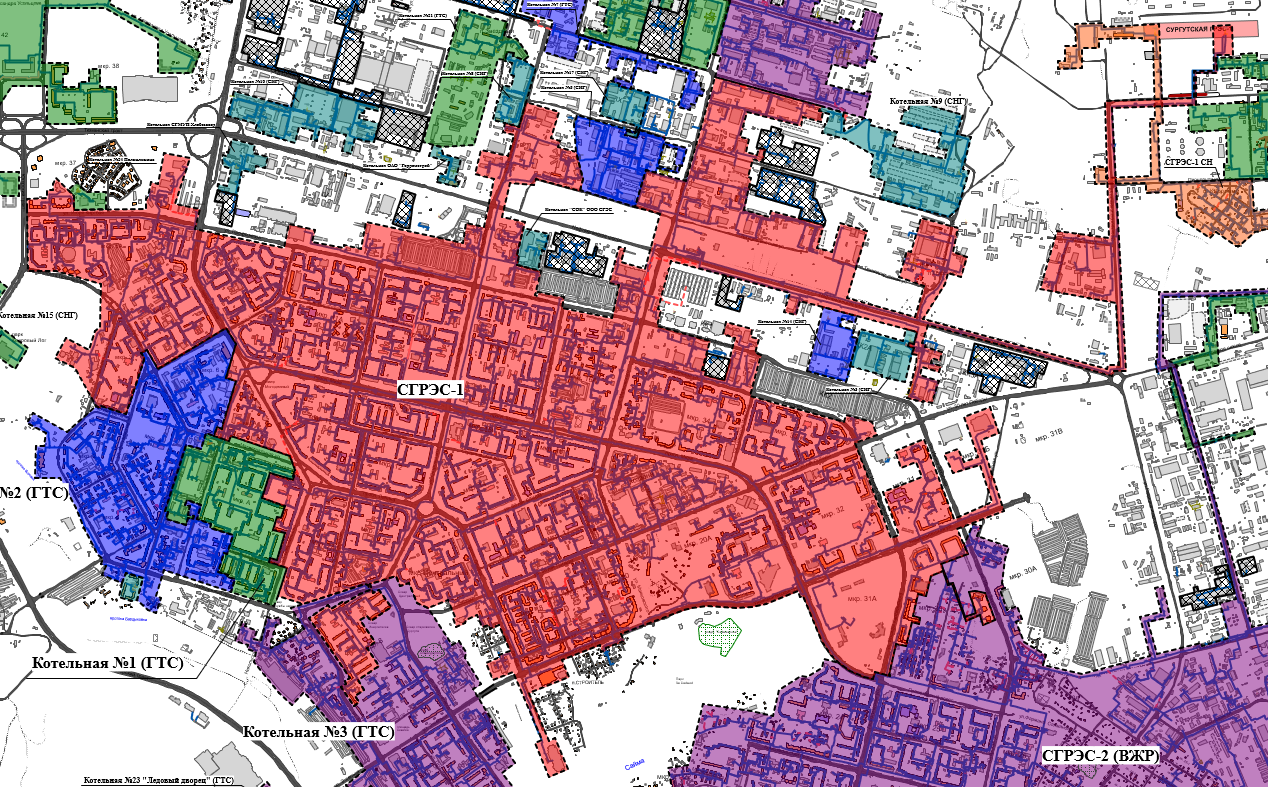 Рисунок 3.1 - Зона действия комплекса СГРЭС-1 – ПКТСПАО «Юнипро» - Сургутская ГРЭС-2На балансе Филиала ПАО «Юнипро» - Сургутская ГРЭС-2 значится один источник комбинированной выработки электрической и тепловой энергии.СГРЭС-2 имеет два тепловывода «СГРЭС-2 – ВЖР» и «СГРЭС-2 – Промзона». Зона действия СГРЭС-2 представлена на рисунке 3.2.СГРЭС-2 обеспечивают тепловой энергией потребителей в следующих районах города:Центральный планировочный районСеверо-восточный жилой районЮжный районВосточный жилой районВосточный рекреационный районВосточный промышленный район.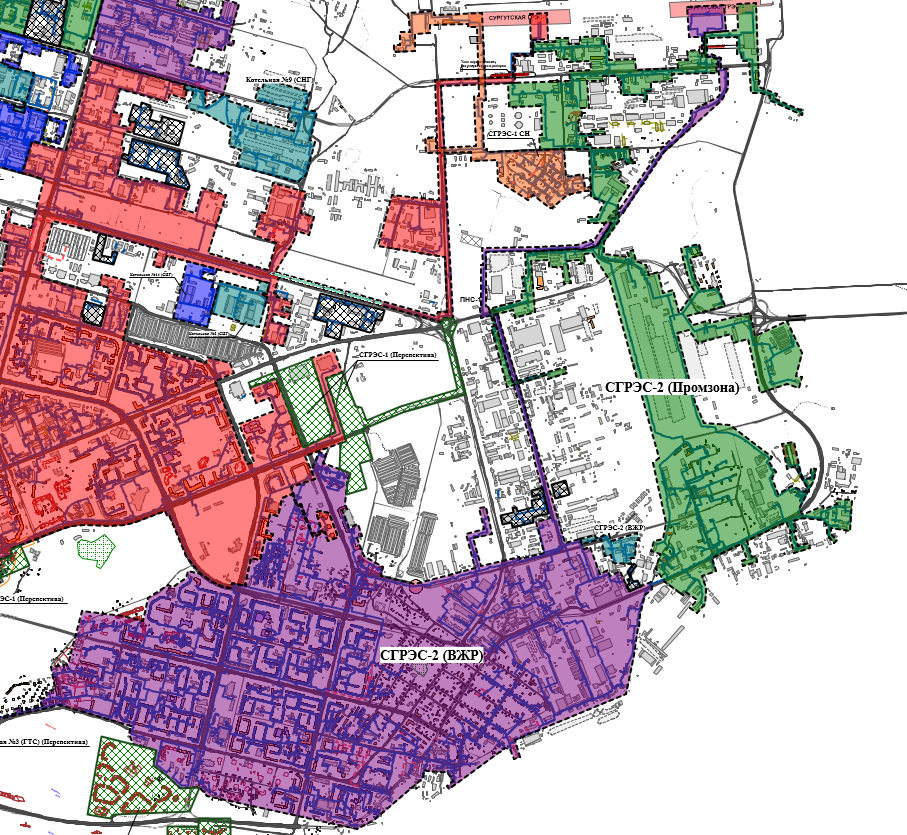 Рисунок 3.2 - Зона действия СГРЭС-2СГМУП «Городские тепловые сети»На балансе СГМУП «Городские тепловые сети» значится 16 источников тепловой энергии.Зона действия котельной №1 представлена на рисунке 3.3. Котельная №1 обеспечивают тепловой энергией потребителей в следующих районах города:Жилой район Нефтяников;Центральный жилой район.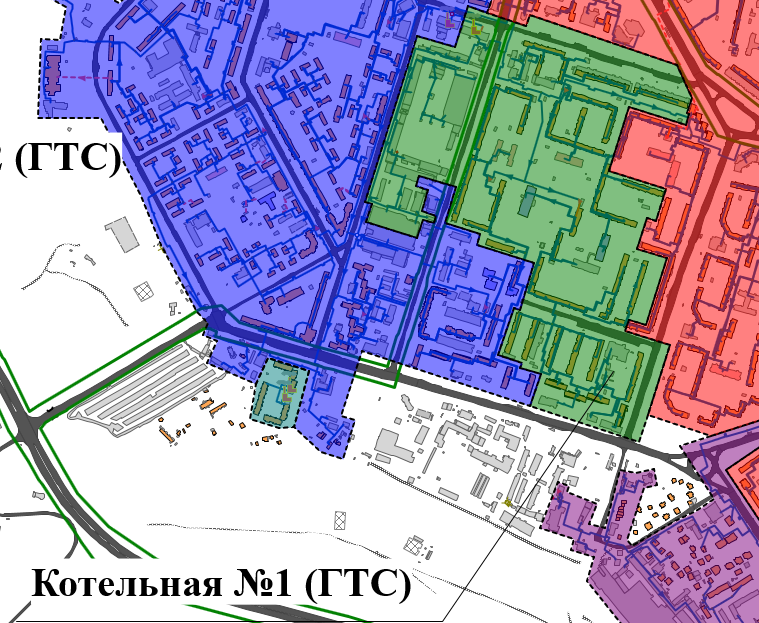 Рисунок 3.3 - Зона действия котельной №1 СГМУП «Городские тепловые сети»Зона действия котельной №2 представлена на рисунке 3.4. Котельная №2 обеспечивают тепловой энергией потребителей в следующих районах города:Жилой район Нефтяников;Центральный жилой район.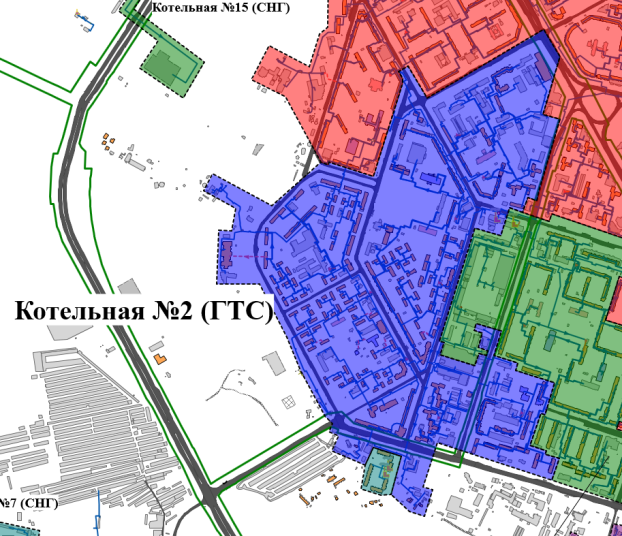 Рисунок 3.4 - Зона действия котельной №2 СГМУП «Городские тепловые сети»Зона действия котельной №3 представлена на рисунке 3.5 Котельная №3 обеспечивают тепловой энергией потребителей в следующих районах города:Центральный жилой район.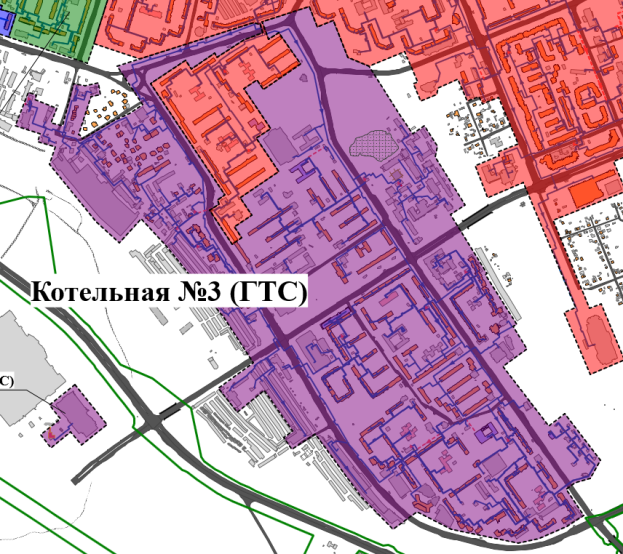 Рисунок 3.5 - Зона действия котельной №3 СГМУП «Городские тепловые сети»Зона действия котельной №5 представлена на рисунке 3.6 Котельная №5 имеет общую зону действия с котельной №19 «СГМУП Городские тепловые сети», которая находится на консервации.Котельная №5 обеспечивают тепловой энергией потребителей в следующих районах города:Восточный планировочный район, Восточный коммунальный район, п. Дорожный;Центральный планировочный район.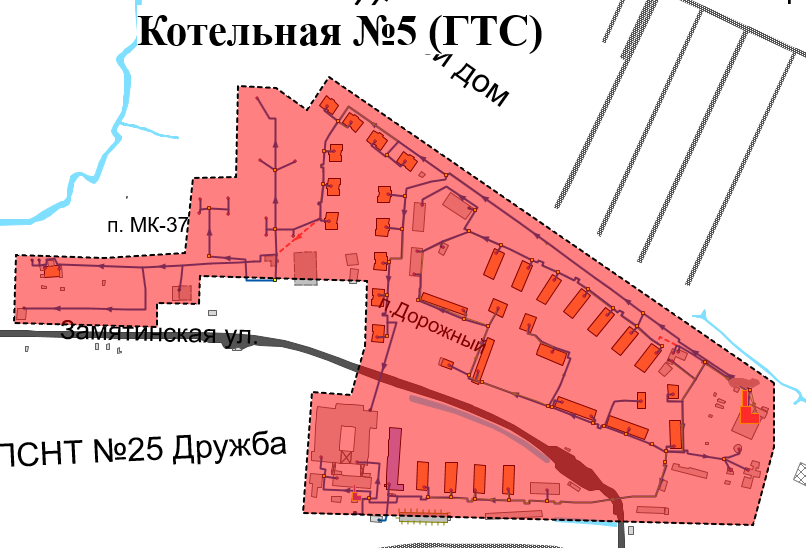 Рисунок 3.6 - Зона действия котельной №5 СГМУП «Городские тепловые сети»Зона действия котельной №6 представлена на рисунке 3.7 Котельная №6 обеспечивают тепловой энергией потребителей в следующих районах города:Юго-западный район.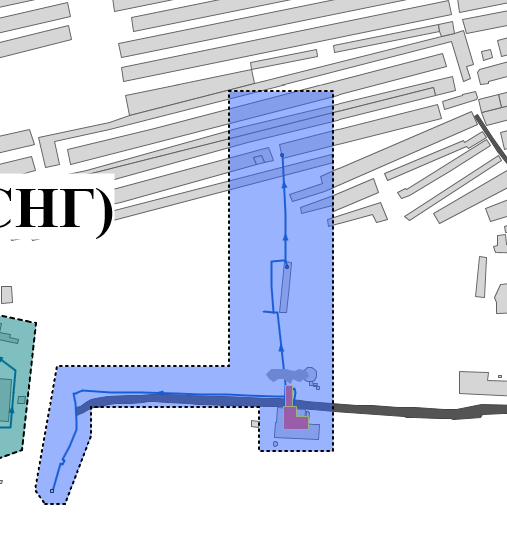 Рисунок 3.7 - Зона действия котельной №6 СГМУП «Городские тепловые сети»Зона действия котельной №7 представлена на рисунке 3.8.Котельная №7 обеспечивают тепловой энергией потребителей в следующих районах города:Северный промышленный район.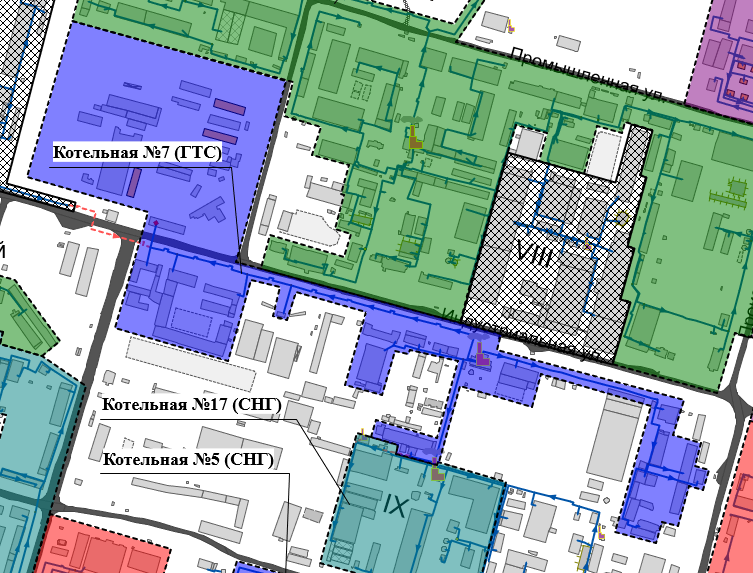 Рисунок 3.8 - Зона действия котельной №7 СГМУП «Городские тепловые сети»Зона действия котельной №9 представлена на рисунке 3.9 Котельная №9 обеспечивают тепловой энергией потребителей в следующих районах города:Северный промышленный район.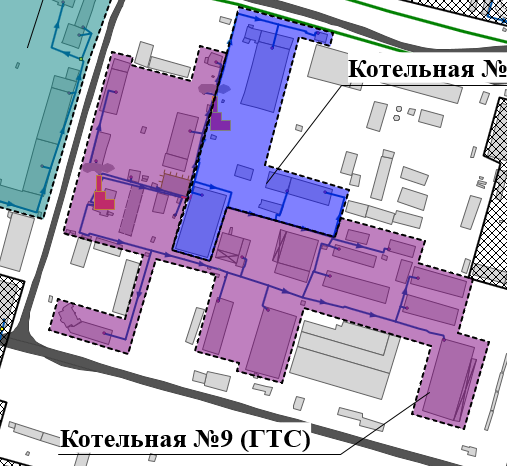 Рисунок 3.9 - Зона действия котельной №9 СГМУП «Городские тепловые сети»Зона действия котельной №13 представлена на рисунке 1.139. Котельная №13 имеет общую зону действия с котельной №14 СГМУП «Городские тепловые сети». Зоны действия котельных разделяются перемычками и задвижками.Котельная №13 обеспечивают тепловой энергией потребителей в следующих районах города:Западный промышленный район;Северо-западный жилой район.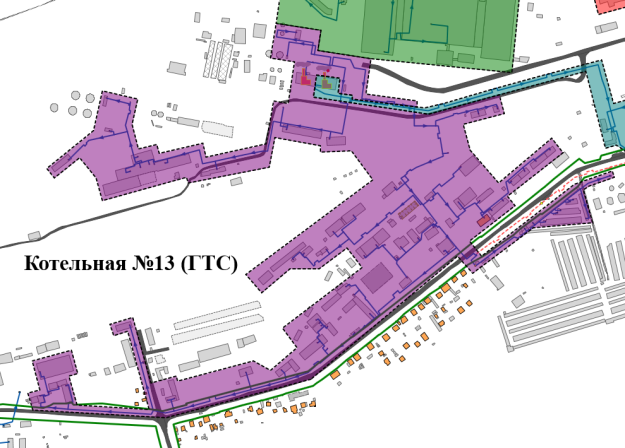 Рисунок 3.10 - Зона действия котельной №13 СГМУП «Городские тепловые сети»Зона действия котельной №14 представлена на рисунке 3.11 Котельная №14 имеет общую зону действия с котельной №13 СГМУП «Городские тепловые сети». Зоны действия котельных разделяются перемычками и задвижками.Котельная №14 обеспечивают тепловой энергией потребителей в следующих районах города:Западный промышленный район;Северо-западный жилой район.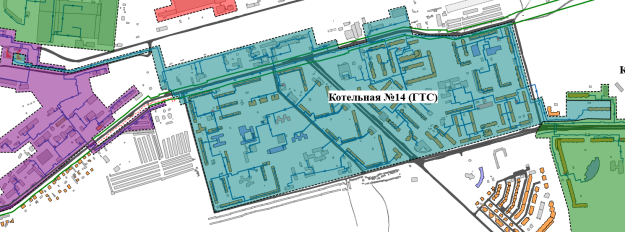 Рисунок 3.11 - Зона действия котельной №14 СГМУП «Городские тепловые сети»Зона действия котельной №21 представлена на рисунке 3.12 Котельная №21 обеспечивают тепловой энергией потребителей в следующих районах города:Северный промышленный район.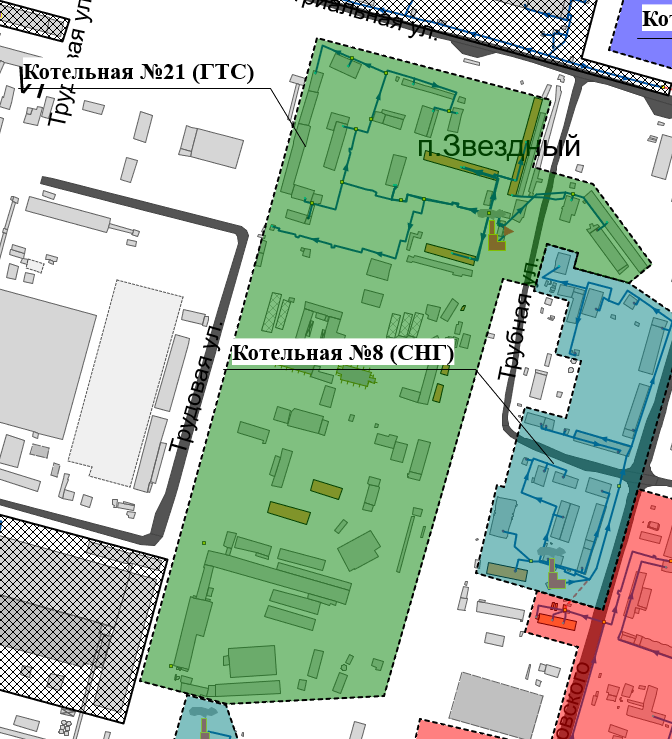 Рисунок 3.12 - Зона действия котельной №21 СГМУП «Городские тепловые сети»Зона действия котельной №22 представлена на рисунке 3.13 Котельная №22 обеспечивают тепловой энергией потребителей в п. Барсово.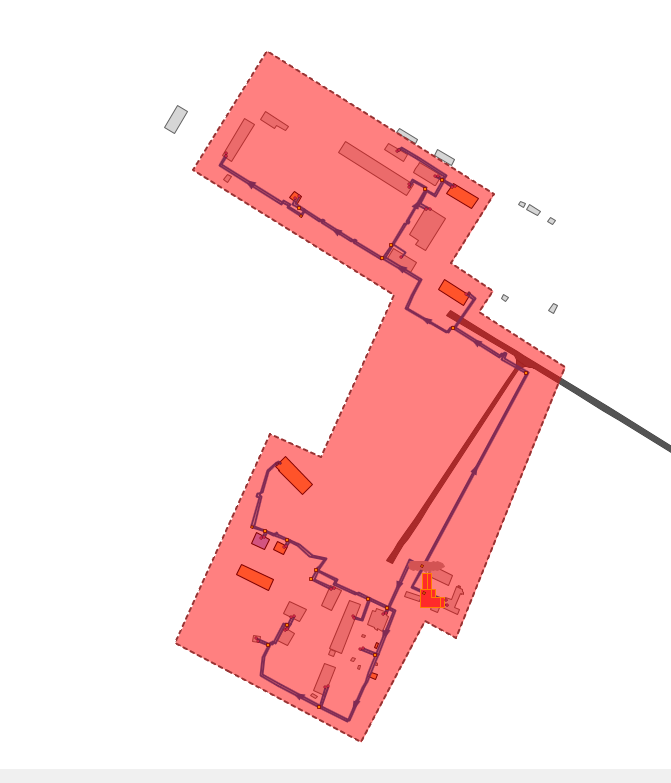 Рисунок 3.13 - Зона действия котельной №22 СГМУП «Городские тепловые сети»Зона действия котельной №23 представлена на рисунке 3.14 Котельная №23 обеспечивают тепловой энергией потребителей в следующих районах города:Юго-западный район.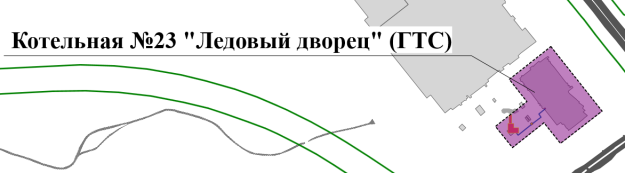 Рисунок 3.14 - Зона действия котельной №23 СГМУП «Городские тепловые сети»Зона действия котельной №24 представлена на рисунке 3.15 Котельная №24 обеспечивают тепловой энергией потребителей в следующих районах города:Жилой район Нефтяников.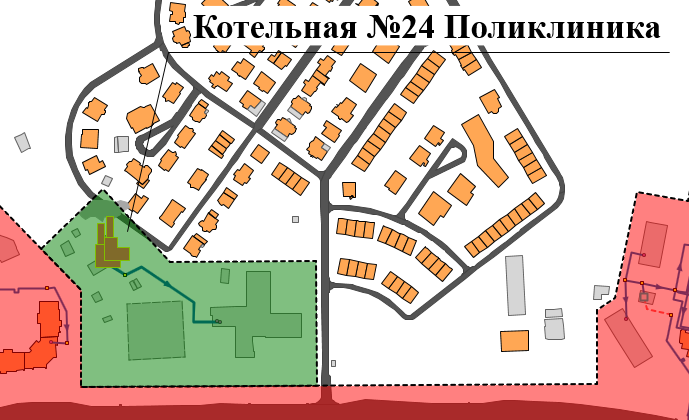 Рисунок 3.15 - Зона действия котельной №24 СГМУП «Городские тепловые сети»Зона действия Котельной пос. Лесной (в собственности ЗАО «Сургутспецстрой»). представлена на рисунке 3.16.Котельная пос. Лесной (в собственности ЗАО «Сургутспецстрой»), обеспечивают тепловой энергией потребителей в следующих районах города:пос. Лесной.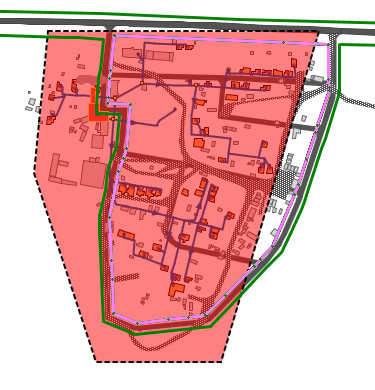 Рисунок 3.16 - Зона действия Котельной пос. ЛеснойПАО «Сургутнефтегаз»ПАО «Сургутнефтегаз» осуществляет производство тепловой энергии на пятнадцати котельных. Все потребители ПАО «Сургутнефтегаз» расположены в промышленных районах это объекты производственной и деловой застройки. Все источники теплоснабжения работают на собственные локальные зоны теплоснабжения.Зона действия котельной №1  представлена на рисунке 3.17. Котельная №1 обеспечивают тепловой энергией потребителей в следующих районах города:Северный планировочный район.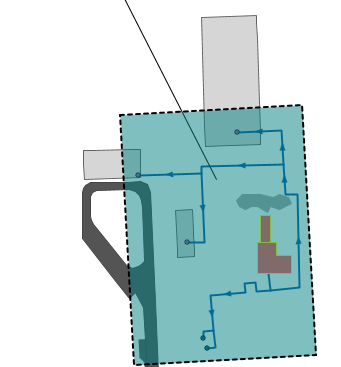 Рисунок 3.17 - Зона действия котельной №1 ПАО «Сургутнефтегаз»Зона действия котельной №3  представлена на рисунке 3.18. Котельная №3 обеспечивают тепловой энергией потребителей в следующих районах города:Северо-восточный жилой район;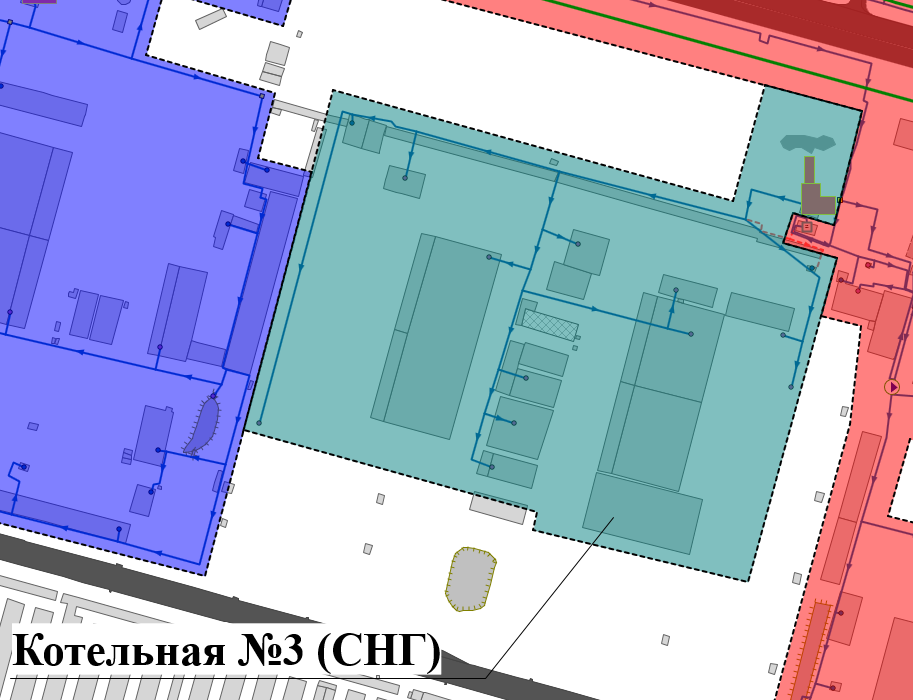 Рисунок 3.18 - Зона действия котельной №3 ПАО «Сургутнефтегаз»Зона действия котельной №4  представлена на рисунке 3.19. Котельная №4 обеспечивают тепловой энергией потребителей в следующих районах города:Юго-западный район.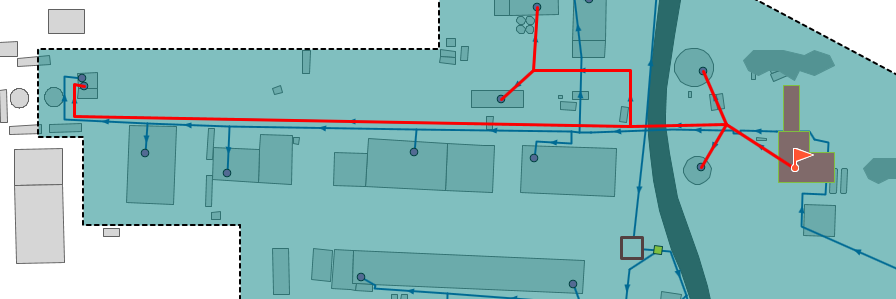 Рисунок 3.19 - Зона действия котельной №4 ПАО «Сургутнефтегаз»Зона действия котельной №5  представлена на рисунке 3.20. Котельная №5 обеспечивают тепловой энергией потребителей в следующих районах города:Северный промышленный район;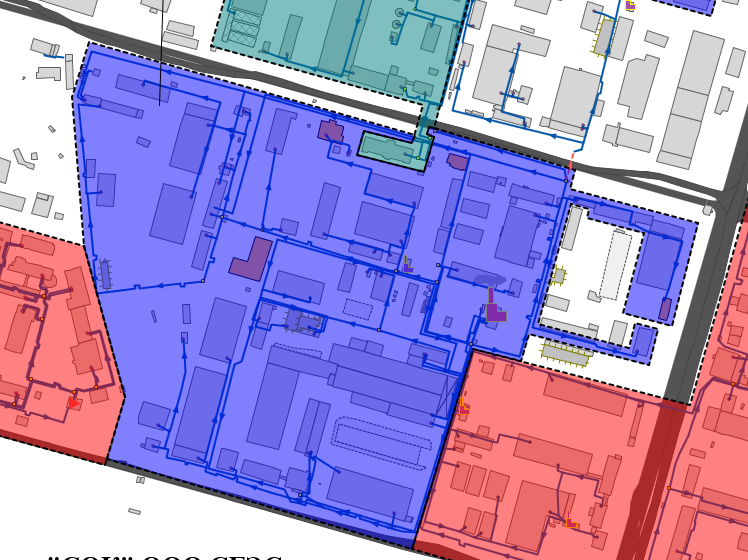 Рисунок 3.20 - Зона действия котельной №5 ПАО «Сургутнефтегаз»Зона действия котельной №6  представлена на рисунке 3.21. Котельная №6 обеспечивают тепловой энергией потребителей в следующих районах города:Северный промышленный район;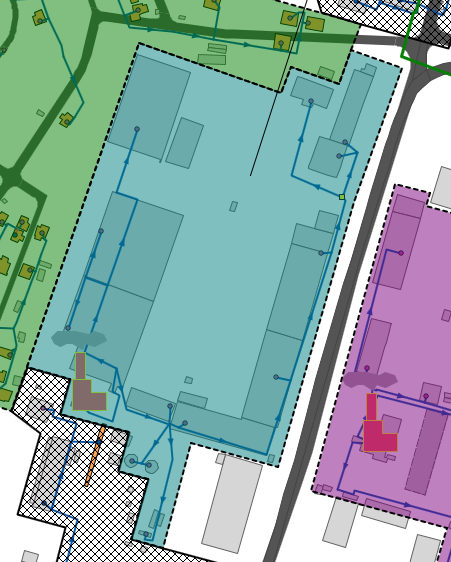 Рисунок 3.21 - Зона действия котельной №6 ПАО «Сургутнефтегаз»Зона действия котельной №7  представлена на рисунке 3.22. Котельная №7 обеспечивают тепловой энергией потребителей в следующих районах города:Юго-западный район;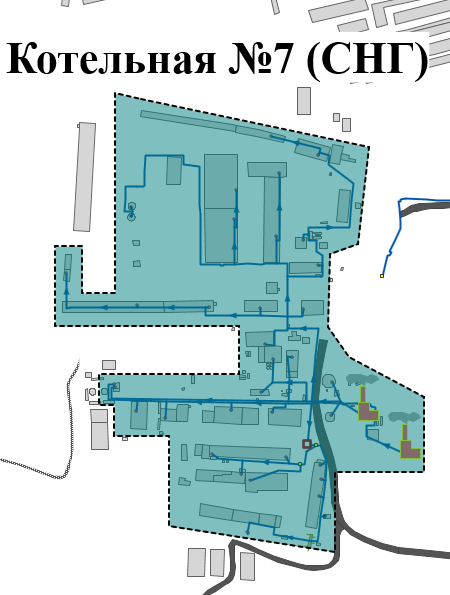 Рисунок 3.22 - Зона действия котельной №7 ПАО «Сургутнефтегаз»Зона действия котельной №8  представлена на рисунке 3.23. Котельная №8 обеспечивают тепловой энергией потребителей в следующих районах города:Северный промышленный район;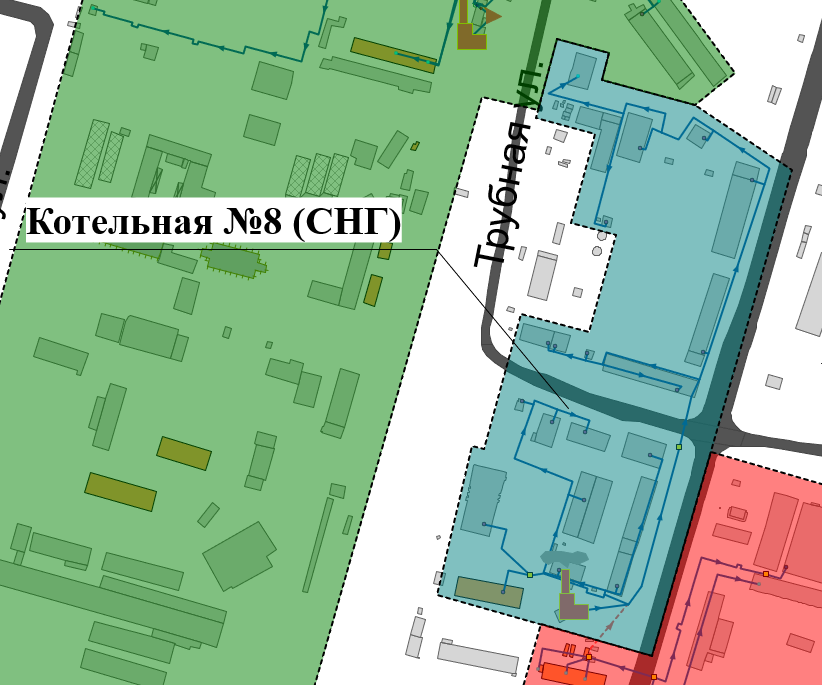 Рисунок 3.23 - Зона действия котельной №8 ПАО «Сургутнефтегаз»Зона действия котельной №9  представлена на рисунке 3.24. Котельная №9 обеспечивают тепловой энергией потребителей в следующих районах города:Северный промышленный район;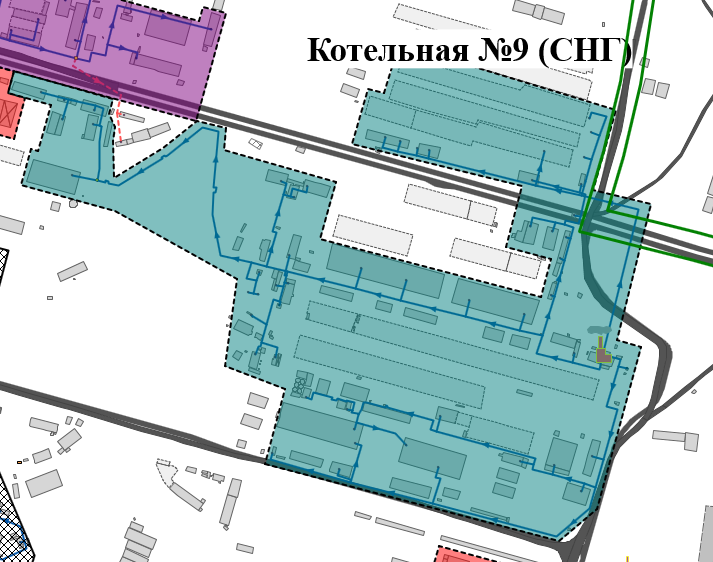 Рисунок 3.24  - Зона действия котельной №9 ПАО «Сургутнефтегаз»Зона действия котельной №10  представлена на рисунке 3.25. Котельная №10 обеспечивают тепловой энергией потребителей в следующих районах города:Северный промышленный район;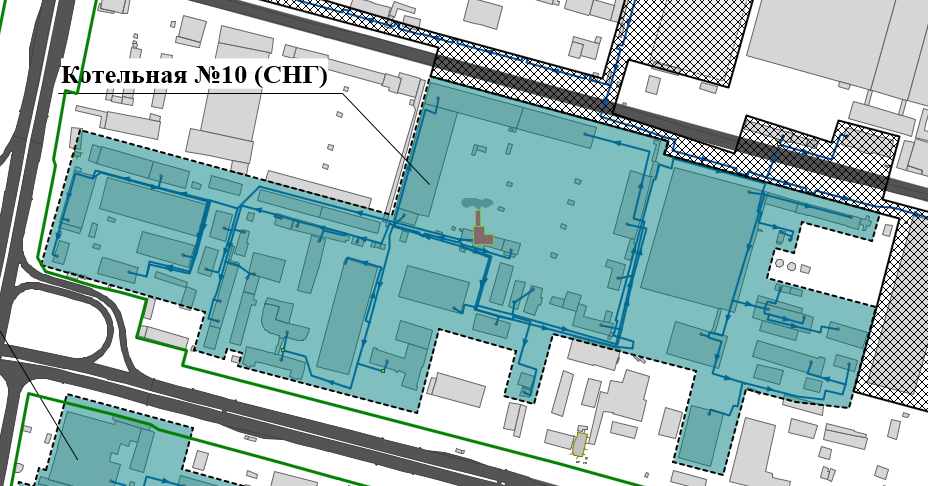 Рисунок 3.25 - Зона действия котельной №10 ПАО «Сургутнефтегаз»Зона действия котельной №12  представлена на рисунке 3.26. Котельная №12 обеспечивают тепловой энергией потребителей в следующих районах города:Центральный планировочный район;Северный промышленный район.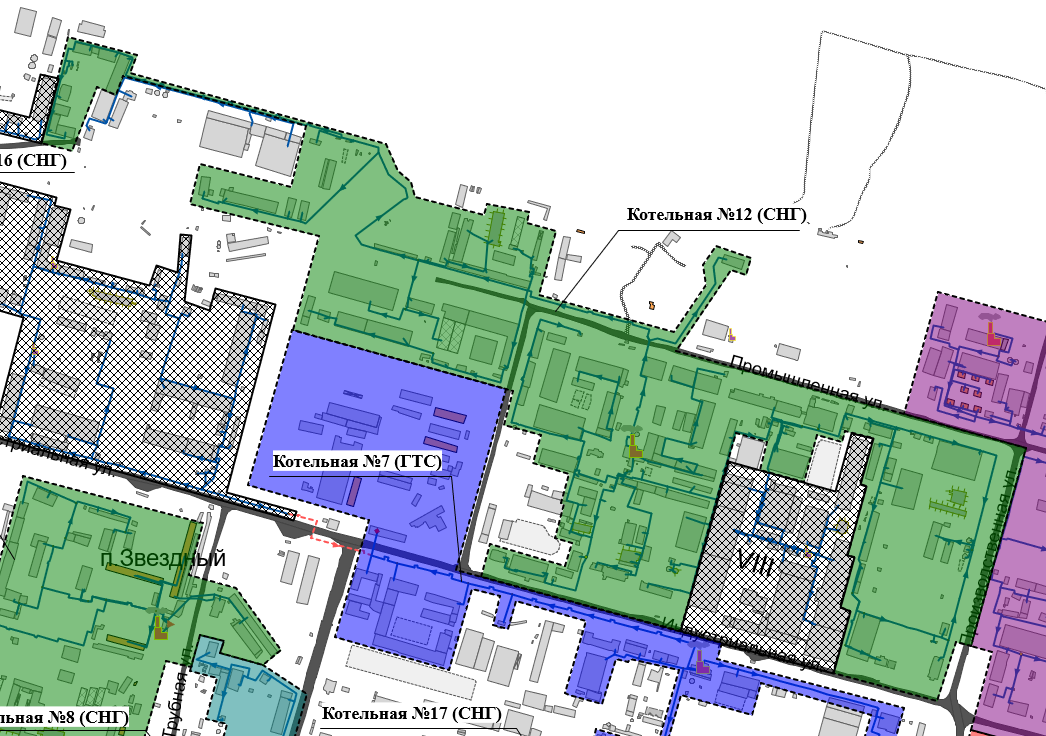 Рисунок 3.26 - Зона действия котельной №12 ПАО «Сургутнефтегаз»Зона действия котельной №14  представлена на рисунке 3.27. Котельная №14 обеспечивают тепловой энергией потребителей в следующих районах города:Северо-восточный жилой район.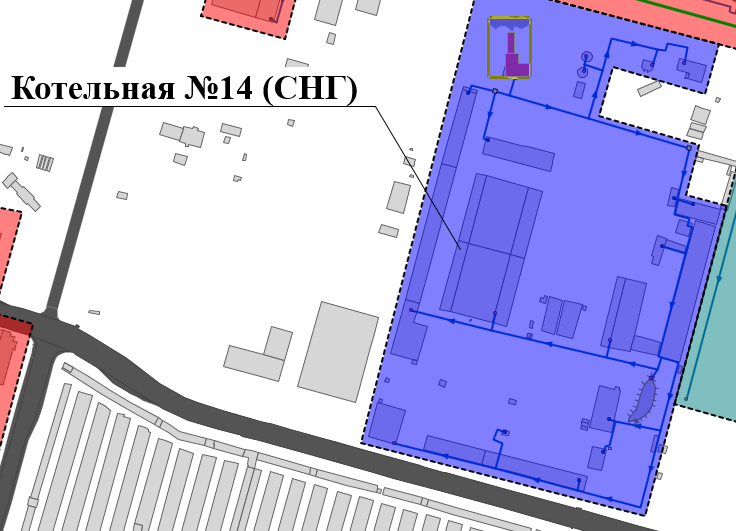 Рисунок 3.27 - Зона действия котельной №14 ПАО «Сургутнефтегаз»Зона действия котельной №15 представлена на рисунке 3.28. Котельная №15 обеспечивают тепловой энергией потребителей в следующих районах города:Жилой район Нефтяников.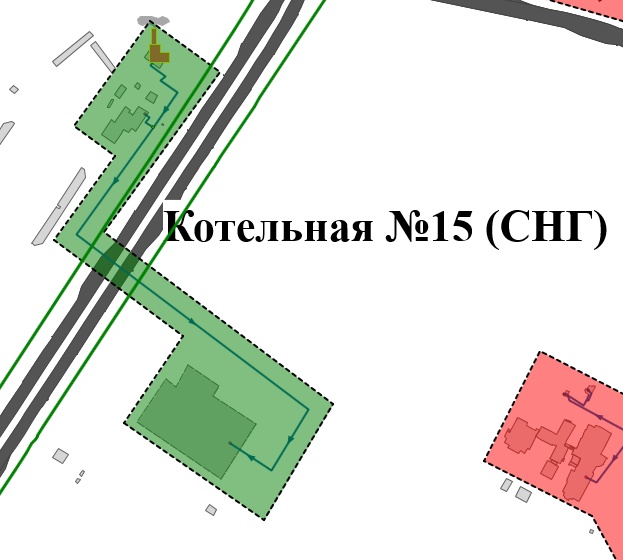 Рисунок 3.28 - Зона действия котельной №15 ПАО «Сургутнефтегаз»Зона действия котельной №16 представлена на рисунке 3.29. Котельная №16 обеспечивают тепловой энергией потребителей в следующих районах города:Северный промышленный район;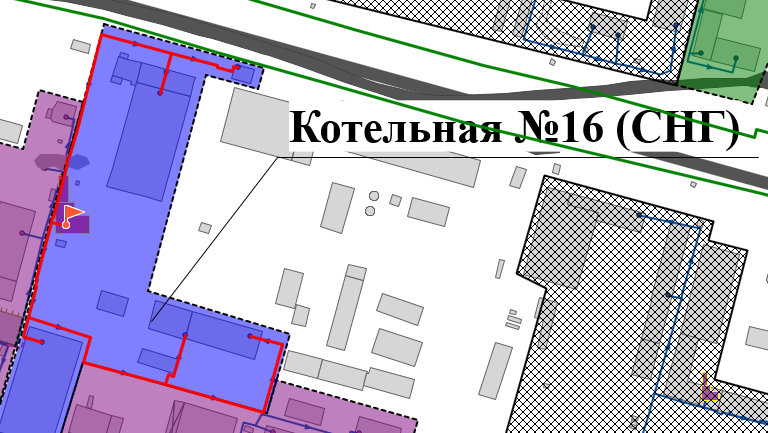 Рисунок 3.29 - Зона действия котельной №16 ПАО «Сургутнефтегаз»Зона действия котельной №17 представлена на рисунке 3.30. Котельная №17 обеспечивают тепловой энергией потребителей в следующих районах города:Северный промышленный район;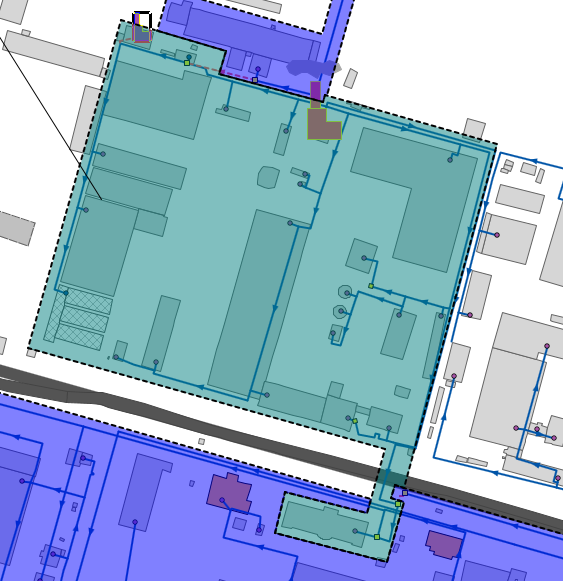 Рисунок 3.30 - Зона действия котельной №17 ПАО «Сургутнефтегаз»Зона действия котельной №19 представлена на рисунке 3.31. Котельная №19 обеспечивают тепловой энергией потребителей в следующих районах города:Западный промышленный район;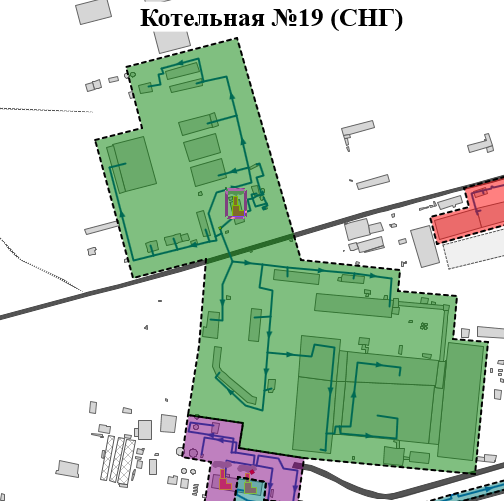 Рисунок 3.31 - Зона действия котельной №19 ПАО «Сургутнефтегаз»СГМУП «Тепловик»СГМУП «Тепловик» осуществляет производство тепловой энергии на семи котельных. Это пятая по объёму производства тепловой энергии ТСО Сургута. Все источники теплоснабжения СГМУП «Тепловик» работают на собственные локальные зоны теплоснабжения расположенные преимущественно в поселковых образованиях – посёлках Юность, Таёжный, Лунный, Снежный, Медвежий угол, а также в г. Сургуте на ул. Крылова 40.Зона действия котельной №1 представлена на рисунке 3.32. Котельная №1 обеспечивают тепловой энергией потребителей в следующих районах города:п.Юность;Западный промышленный район;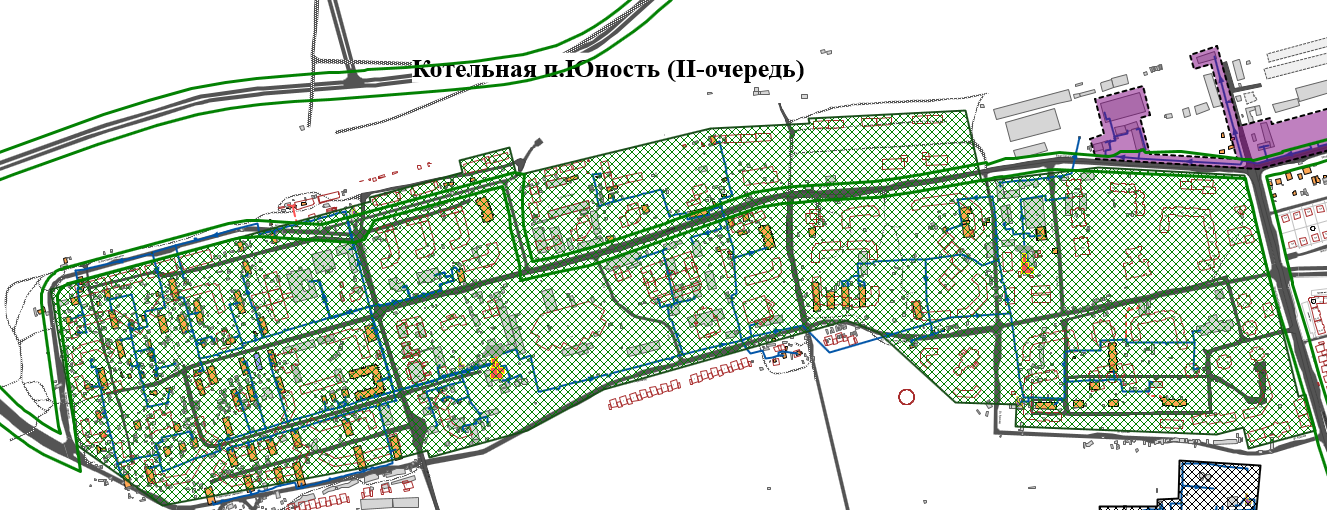 Рисунок 3.32 - Зона действия котельной №1 СГМУП «Тепловик»Зона действия котельной №5 представлена на рисунке 3.33. Котельная №5 обеспечивают тепловой энергией потребителей в следующих районах города:п. Таёжный;Западный планировочный район;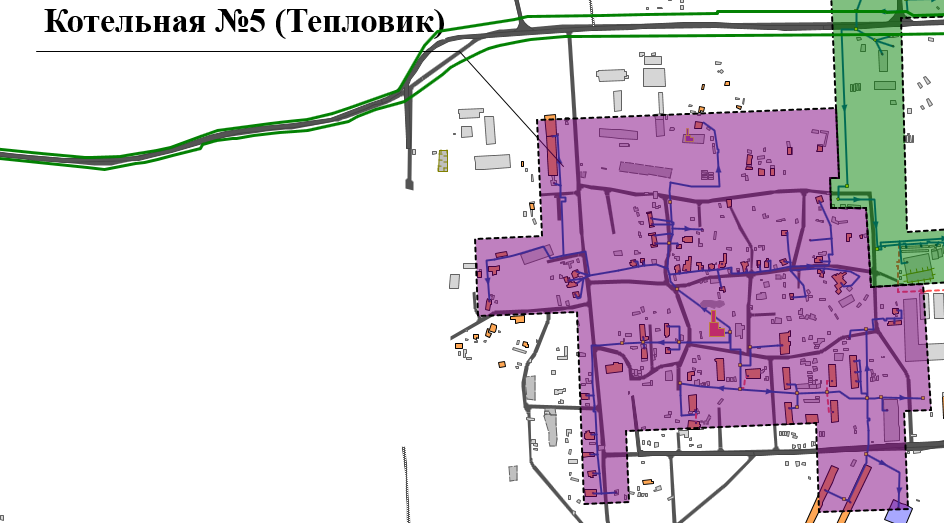 Рисунок 3.33 - Зона действия котельной №5 СГМУП «Тепловик»Зона действия котельной №10 (в резерве) и котельной №11 представлена на рисунке 3.34. Котельная №11 обеспечивают тепловой энергией потребителей в следующих районах города:Южный планировочный район;п. Снежный;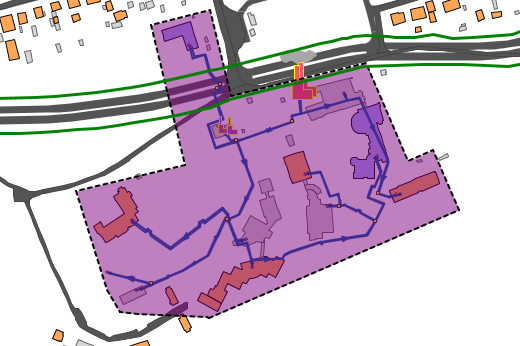 Рисунок 3.34 - Зона действия котельных №10 и №11 СГМУП «Тепловик»Зона действия котельной №8 представлена на рисунке 3.35. Котельная №8 обеспечивают тепловой энергией потребителей в следующих районах города:Северный промышленный район;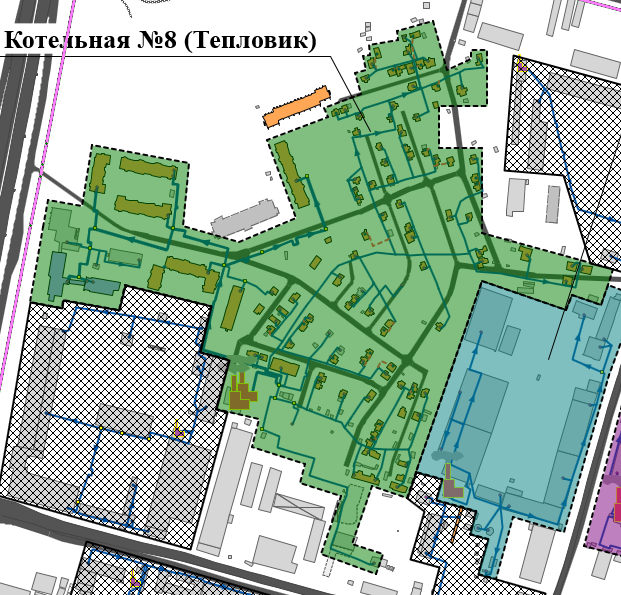 Рисунок 3.35 - Зона действия котельной №8 СГМУП «Тепловик»Котельная №12 обеспечивает тепловой энергией:пожарная часть №49, Северо-западный жилой район.ООО «Сургутские городские электрические сети» (ООО «СГЭС»)На балансе ООО «СГЭС» значится 2 источника тепловой энергии.Зона действия котельной К-45 представлена на рисунке 3.36. Котельная К-45 обеспечивают тепловой энергией потребителей в следующих районах города:Северо-западный жилой район;Западный жилой район.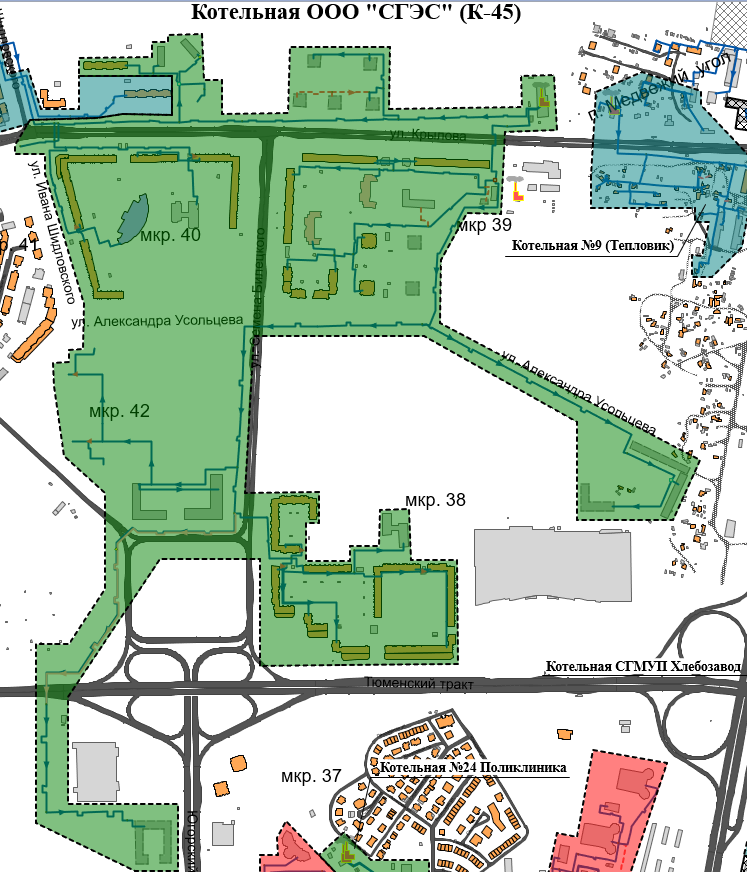 Рисунок 3.36 -  Зона действия котельной К-45 ООО «СГЭС»Зона действия котельной «Котельная для теплоснабжения. Нефтеюганское шоссе, 22 стр. 5» представлена на рисунке 3.37. Котельная «Котельная для теплоснабжения. Нефтеюганское шоссе, 22 стр. 5» обеспечивают тепловой энергией потребителей в следующих районах города:Северный жилой район.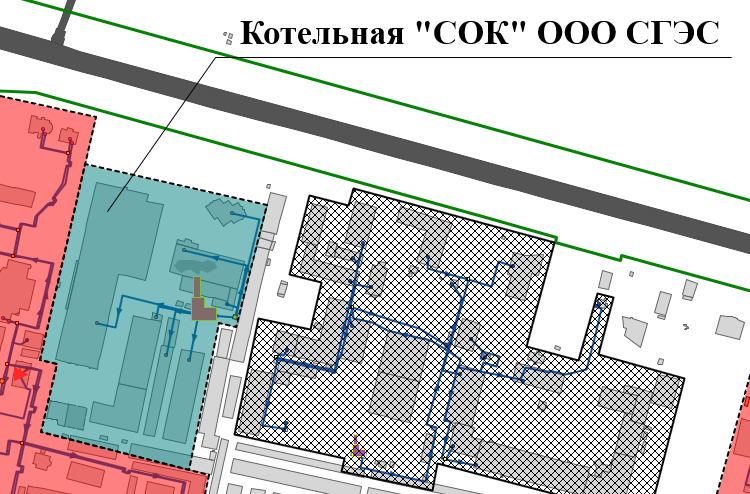 Рисунок 3.37 - Зона действия котельной «Котельная для теплоснабжения. Нефтеюганское шоссе, 22 стр. 5» ООО «СГЭС»ООО «Газпром трансгаз Сургут»На балансе ООО «Газпром трансгаз Сургут» значится 1 источник тепловой энергии.Зона действия котельной «Газпром трансгаз Сургут» представлена на рисунке 3.38. Котельная «Газпром трансгаз Сургут»  обеспечивают тепловой энергией потребителей в следующих районах города:Центральный планировочный район;Северный промышленный район.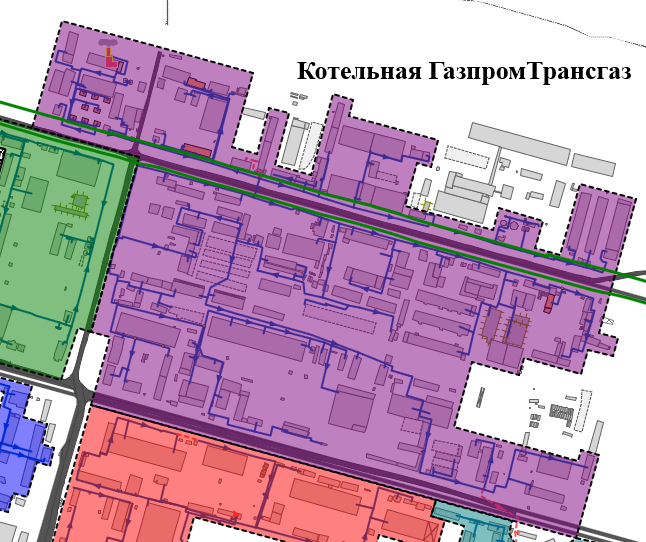 Рисунок 3.38 - Зона действия котельной ООО «Газпром трансгаз Сургут»ОАО «Аэропорт Сургут»На балансе ОАО «Аэропорт Сургут» значится 1 источник тепловой энергии. Зона действия котельной «Аэропорт Сургут» представлена на рисунке 3.39. Котельная «Аэропорт Сургут» обеспечивают тепловой энергией потребителей в следующих районах города:Северный планировочный район;Западный планировочный район, п. Таёжный.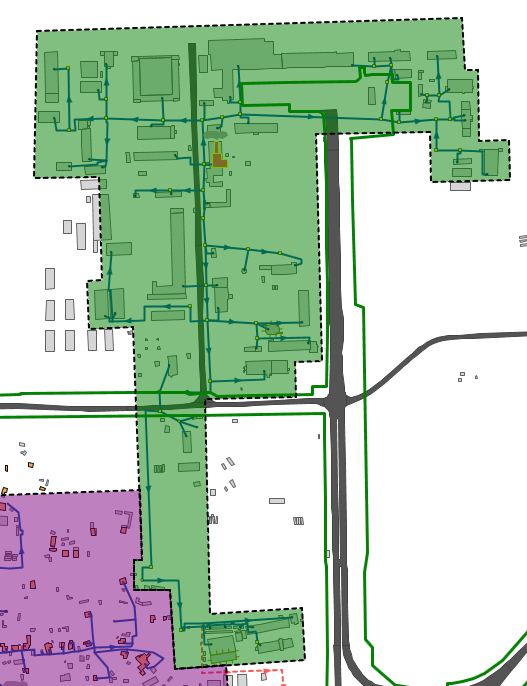 Рисунок 3.39 -Зона действия котельной «Аэропорт Сургут»СГМУП «Сургутский хлебозавод»На балансе СГМУП «Сургутский Хлебозавод» значится 1 источник тепловой энергии.Зона действия котельной СГМУП «Сургутский Хлебозавод» представлена на рисунке 3.40. Котельная СГМУП «Сургутский Хлебозавод» обеспечивают тепловой энергией потребителей в следующих районах города:Северный жилой район.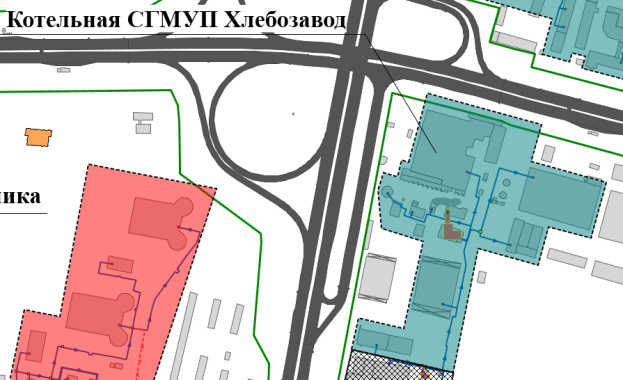 Рисунок 3.40 - Зона действия котельной СГМУП «Сургутский Хлебозавод»ООО УК «Северо-Западная Тепловая Компания» (ООО УК «СЗТК»)На балансе ООО УК «СЗТК» значится 1 источник тепловой энергии.Зона действия котельной ООО УК «СЗТК» представлена на рисунке 3.41. Котельная ООО УК «СЗТК» обеспечивают тепловой энергией потребителей в следующих районах города:Западный промышленный район.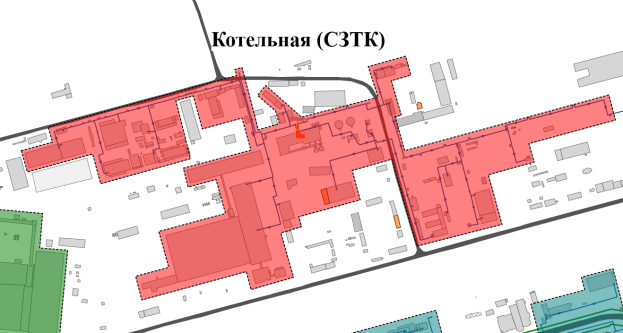 Рисунок 3.41 -Зона действия котельной ООО УК «СЗТК»ООО «ТВС-Сервис»На балансе ООО «ТВС-сервис». значится 1 источник тепловой энергии. Зона действия котельной ООО «ТВС-сервис» представлена на рисунке 3.42. Котельная ООО «ТВС-сервис» обеспечивают тепловой энергией потребителей в следующих районах города:Восточный промышленный район.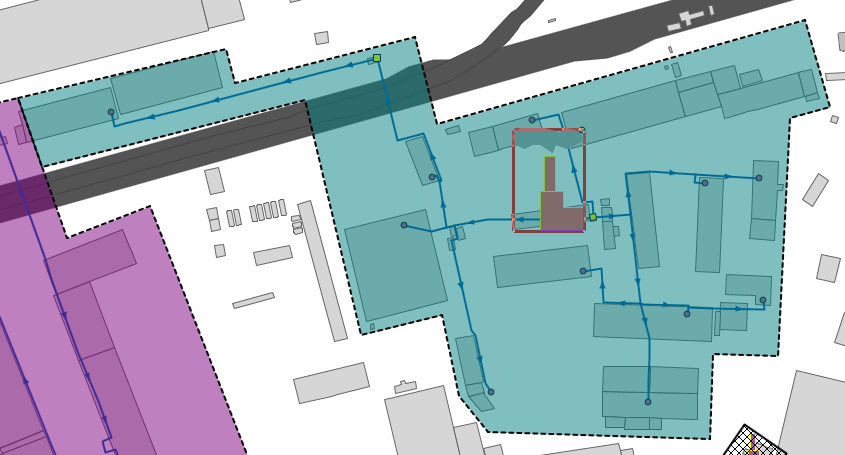 Рисунок 3.42 - Зона действия котельной ООО «ТВС-сервис»АО «Сургутстройтрест»На балансе АО «Сургутстройтрест» значится 2 источника тепловой энергии.Котельные №1 и №2 АО «Сургутстройтрест» имеют общую зону действия. Зона действия котельной №1 и №2 представлена на рисунке 3.43. Котельная №1 и №2 обеспечивают тепловой энергией потребителей в следующих районах города:Центральный жилой район.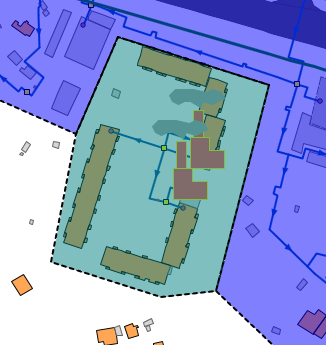 Рисунок 3.43 - Зона действия котельных №1 и №2 АО «Сургутстройтрест»АО «Горремстрой»На балансе АО «Горремстрой» значится 1 источник тепловой энергии.Зона действия котельной АО «Горремстрой» представлена на рисунке 3.44. Котельная АО «Горремстрой» обеспечивают тепловой энергией потребителей в следующих районах города:Северный промышленный район.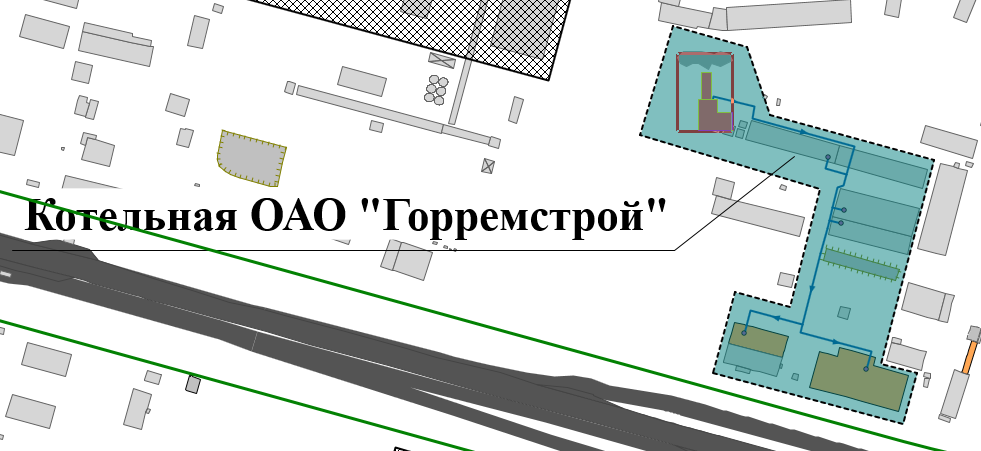 Рисунок 3.44 - Зона действия котельной АО «Горремстрой»Котельная ООО «Технические системы»На балансе ООО «Технические системы» значится 1 источник тепловой энергии.Зона действия котельной ООО «Технические системы» представлена на рисунке 3.45. Котельная ООО «Технические системы» обеспечивают тепловой энергией потребителей в следующих районах города:Северо-восточный жилой район.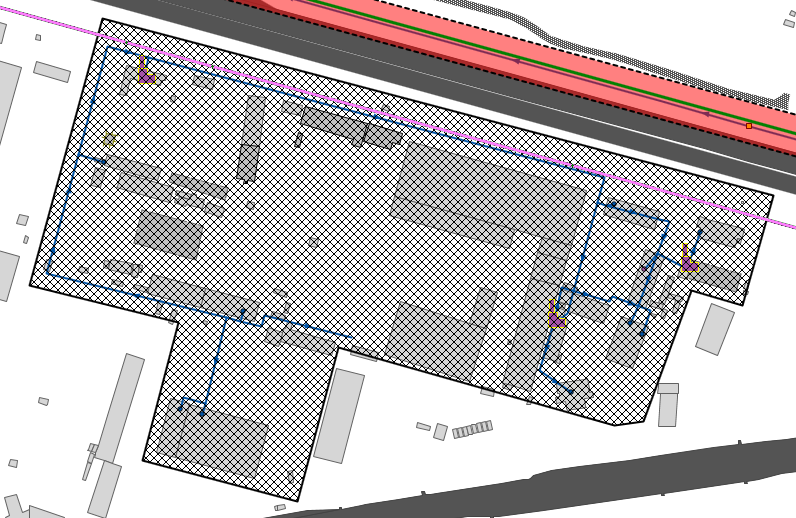 Рисунок 3.45 - Зона действия котельной ООО «Технические системы»ООО «СКАТ-База»На балансе ООО «СКАТ-База» значится 1 источник тепловой энергии.Зона действия котельной ООО «СКАТ-База» представлена на рисунке 3.46. Котельная ООО «СКАТ-База» обеспечивают тепловой энергией потребителей в следующих районах города:Северный промышленный район.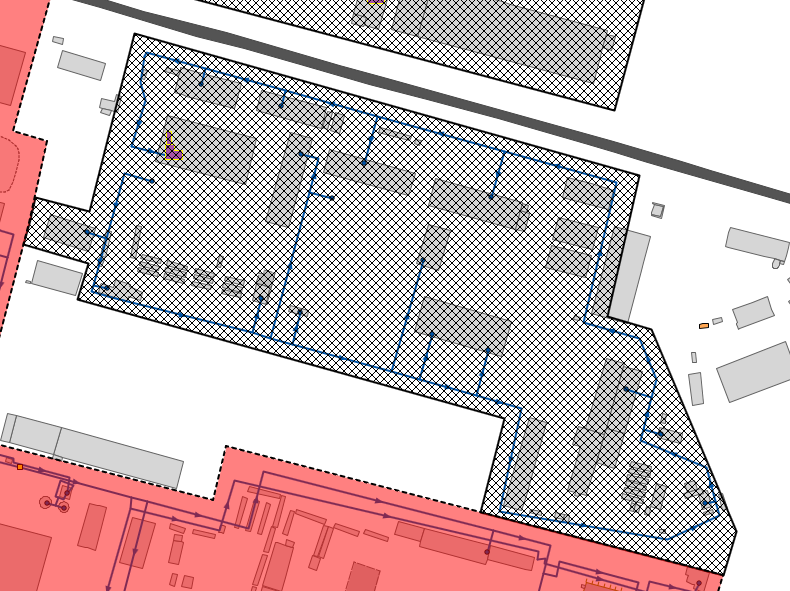 Рисунок 3.46 - Зона действия котельной ООО «СКАТ-База»С целью подключения перспективных потребителей и минимизации капитальных вложений в строительство и реконструкцию тепловых сетей Схемой предполагается перераспределение зон действия источников тепловой энергии, а именно:Осуществить перевод нагрузок котельной №2 на зону теплоснабжения котельной №1 (имеющую необходимый резерв мощности), что позволит компенсировать перспективный дефицит мощности котельной № 2. Обе котельные расположены на одной площадке в непосредственной близости друг от друга. Перевод нагрузок предлагается осуществить за счёт мероприятий на сетевых трубопроводах, а именно, предлагается переключение части нагрузок котельной № 2 на близлежащую котельную № 1 за счёт перевода работы магистрали № 10 с температурного графика 95/70°С на график 150/70°С без реконструкций на источниках теплоснабжения. Данное мероприятие позволит с минимальными капитальными затратами переключить тепловую нагрузку юго-западной части мкр. А (ЦТП 25, ЦТП 29, и прямых подключений на участке от 4ТК-39 до 4ТК-40А), п. ЦПКРС и ПС-3, с котельной № 2 на котельную № 1, высвободив тем самым тепловую мощность на котельной № 2 для подключения перспективных потребителей в мкр. 2 и мкр. 4 и мкр. Пойма-1 без проведения реконструкции источника, ликвидировав смесительную станцию на котельной № 1. Так же в перспективе предусматривается ликвидация ПС-1 и ПС-2 с переподключением нагрузки сохраняемых объектов на проектируемый КРП со смесительной станцией в мкр. № 1.Увеличение зон действия источников теплоснабжения за счет подключения перспективных потребителей во вновь застраиваемых районах.Перспективные зоны действия источников теплоснабжения по состоянию на 2035 год представлены на рисунке 3.47.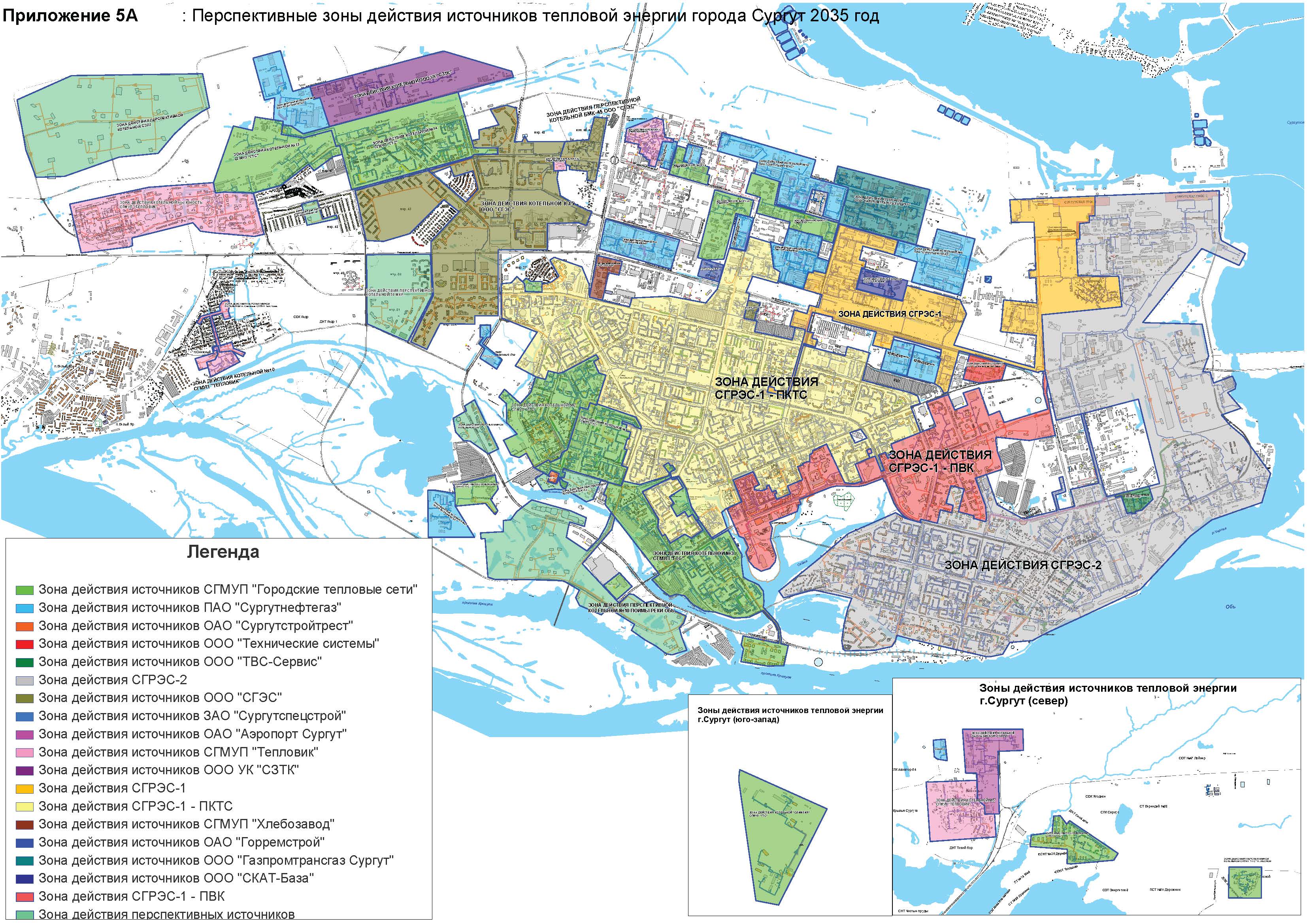 Рисунок 3.47 - Перспективные зоны действия источников тепловой энергииОписание существующих и перспективных зон действия индивидуальных источников тепловой энергииИндивидуальные жилые дома расположены во многих районах города. Такие здания (одно-, двухэтажные, в основном деревянные), как правило, не присоединены к системе централизованного теплоснабжения. В настоящее время для их теплоснабжения применяются индивидуальные теплогенераторы (ИТГ) – отопительные печи, газовые котлы.Кроме индивидуальных жилых домов индивидуальное теплоснабжение, в том числе электроотопление, применяется в некоторых многоквартирных домах.В целом по городу от ИТГ обеспечивается тепловая нагрузка в размере 11,2 Гкал/ч или около 0,9% от суммарной тепловой нагрузки в городе.В многоквартирных жилых домах от ИТГ обеспечивается нагрузка отопления и горячего водоснабжения. Тепловая нагрузка таких домов, расположенных в Центральном, Северо-Восточном и Восточном жилых районах, составила 6,27 Гкал/ч или 0,5% от суммарной тепловой нагрузки в городе.Тепловая нагрузка потребителей города, обеспечиваемая индивидуальными теплогенераторами по районам, представлена в таблице 3.1.Таблица 3.1 – Тепловая нагрузка потребителей, обеспечиваемая от ИТПСтроительство индивидуальных жилых домов и объектов с индивидуальными источниками теплоснабжения планируется в районах: Северо-восточный жилой район, Северо-западный жилой район, поселок Юность, Западный жилой район, поселок Снежный, Восточный коммунальный район, п. Дорожный, Западный планировочный район, п. Таёжный, Северный планировочный район , Южный планировочный район и Юго-западный район.Новые индивидуальные жилые дома планируется обеспечивать теплом от ИТГ (газовые котлы, печи).Существующие и перспективные балансы тепловой мощности и тепловой нагрузки потребителей в зонах действия источников тепловой энергии, в том числе работающих на единую тепловую сеть, на каждом этапеПерспективные балансы тепловой мощности и тепловой нагрузки определены данными генерального плана, проектами планировок территорий, техническими условиями на подключение. Трассы тепловых сетей приняты согласно проектам планировок территорий, техническим условиям подключения, либо в случае их отсутствия, схемные решения для трасс тепловых сетей приняты от ближайших расчетных узловых точек существующих теплотрасс [при расположении подключаемого объекта в подзоне теплоснабжения (зоне действия) существующего теплового пункта (ЦТП, КРП, ПС) – от ближайших расчетных узловых точек существующих квартальных распределительных теплотрасс при наличии резерва производительности теплового пункта и отсутствии перспективных планов в части его ликвидации].Разбивка существующей и перспективной тепловой нагрузки города Сургута (общей и по видам теплопотребления) в сетевой воде отдельно по каждому источнику теплоснабжения в технологической зоне его действия представлена в таблице 3.2. Приведены балансы тепловой энергии (мощности) и перспективной тепловой нагрузки в каждой из выделенных зон действующих теплоисточников с определением резервов (дефицитов) без учета реализации предложенных мероприятий по строительству и реконструкции объектов системы теплоснабжения.В таблице 3.3 приведены балансы тепловой энергии по каждому источнику с учётом принятого варианта развития системы теплоснабжения г. СургутаВ таблице 3.4 представлены балансы тепловой мощности (в паре) и присоединенной нагрузки для котельных, имеющих паровые нагрузки.Таблица 3.2 - Балансы тепловой энергии (мощности в горячей воде) и перспективной тепловой нагрузки в каждой технологической зоне действующих и запланированных к строительству централизованных теплоисточников с определением резервов (дефицитов) их тепловой мощности (без мероприятий), Гкал/чВыявленные дефициты тепловой мощности частично компенсируются за счет несоответствия значений договорных и фактических подключенных тепловых нагрузок, что видно из результатов анализа потребления тепловой энергии. Для компенсации перспективных дефицитов тепловой мощности в зонах теплоснабжения предварительно предлагаются следующие мероприятия:для котельной К-45 ООО «СГЭС» выполнить в 2021 году по имеющемуся проекту ввод в эксплуатацию второй очереди котельной установленной тепловой мощностью в 40 Гкал/ч (2 водогрейных котла типа Eurotherm-23 по 20 Гкал/ч), что позволит увеличить установленную мощность с Qуст = 60 Гкал/ч до Qуст = 100 Гкал/ч и обеспечить подключение перспективных тепловых нагрузок; для котельной № 2 СГМУП «ГТС» с целью компенсации перспективного дефицита тепловых мощностей, начиная с 2022 до 2035 года требуется перераспределение на котельную №1 СГМУП "ГТС" (имеющую необходимый резерв мощности), общей нагрузки за период 8,6 Гкал/ч, что позволит компенсировать перспективный дефицит мощности котельной № 2. Обе котельные расположены на одной площадке в непосредственной близости друг от друга. Перевод нагрузок предлагается осуществить за счёт мероприятий на сетевых трубопроводах, а именно, предлагается переключение части нагрузок котельной № 2 на близлежащую котельную № 1 за счёт перевода работы магистрали № 10 с температурного графика 95/70°С на график 150/70°С без реконструкций на источниках теплоснабжения. Данное мероприятие позволит с минимальными капитальными затратами переключить тепловую нагрузку юго-западной части мкр. А (ЦТП 25, ЦТП 29, и прямых подключений на участке от 4ТК-39 до 4ТК-40А), п. ЦПКРС и ПС-3, с котельной № 2 на котельную № 1, высвободив тем самым тепловую мощность на котельной № 2 для подключения перспективных потребителей в мкр. 2 и мкр. 4 и мкр. Пойма-1 без проведения реконструкции источника, ликвидировав смесительную станцию на котельной № 1. Так же в перспективе предусматривается ликвидация ПС-1 и ПС-2 с переподключением нагрузки сохраняемых объектов на проектируемый КРП со смесительной станцией в мкр. № 1;в 2024 году от котельной СГМУП «ГТС» №3 предполагается перераспределить нагрузку в размере 7,5 Гкал/ч на зону теплоснабжения котельной №1 (имеющую необходимый резерв мощности)для перспективных тепловых нагрузок, в посёлке Юность, где в настоящее время действует Котельная №1 СГМУП «Тепловик», предлагается, после исчерпания резерва тепловой мощности указанной котельной, сооружение к 2030 году второй очереди котельной (в отдельно стоящем модуле) с повышением установленной мощности до 37,0 Гкал/ч. в связи с отсутствием возможности подключения перспективных потребителей п. Снежный к существующим котельным СГМУП «Тепловик» предлагается  в 2021 г. строительство блочно-модульной котельной мощностью 1,2 Гкал/ч;для подключения тепловой нагрузки микрорайона 39 предлагается в 2022 г. строительство БМК-45 на территории существующей котельной К-45 мощностью 30 Гкал.Наблюдается дефицит мощности по котельным: №23 СГМУП «ГТС» и «Котельная для теплоснабжения. Нефтеюганское шоссе, 22 стр. 5» ООО «СГЭС», дефицит вызван завышением договорных (расчетных) тепловых нагрузок по отношению к фактическим.Наблюдается дефицит тепловой мощности на котельной №11 СГМУП «Тепловик». Однако, в случае нехватки мощности на котельной №11 в работу может быть включена котельная №10 СГМУП «Тепловик», которая является резервной и имеет мощность «нетто» - 1,865 Гкал/час. Таким образом, данный дефицит нагрузки не является критичным. Большинство источников тепловой энергии на территории города Сургута имеют технологические связи. Перечень источников имеющих между собой технологические связи в виде перемычек представлены в таблице ниже.Котельные СГМУП «ГТС» №6, 7, 9, 21, 22, 23, 24 являются локальными источниками теплоснабжения и не имеют резервирующих, кольцевых и иных связей с другими источниками тепловой энергии.Используя имеющиеся или возникающие в перспективе возможности переключений нагрузок между источниками, при актуализации схемы теплоснабжения в вариантах № 1 и 3 было проведено перераспределение нагрузок между следующими источниками:Перераспределение нагрузки в 2021 году п. Кедровый -1 на ГРЭС-1 в объеме 1 Гкал/ч. Перераспределение в 2023 году тепловой нагрузки потребителей около 30 Гкал/ч из зоны ГРЭС-1 - ПКТС в зону ГРЭС-1 - новая ПВК за счет территории части из мкр.18, 19 ,20А, 30А, 31А, 31, 31БНачиная с 2022 до 2035 года требуется перераспределение на котельную №1 СГМУП "ГТС"  общей нагрузки за период - 8,6 Гкал/ч Перераспределение нагрузки 7,5 Гкал/ч на котельную №1 СГМУП "ГТС" в 2024 годуПерераспределение в 2022 году 0,4 Гкал/ч с котельной №9 СГМУП "Тепловик" на БМК-45 с последующим закрытием котельной №9.В ходе актуализации схемы теплоснабжения в зоне действия котельной №1 СГМУП «Тепловик» в районе п. Мостоотряд 94 (пос. МО -94) рассматривалась возможность теплоснабжения этого района от новой котельной с расчетной мощностью 14 МВт. Но в связи с отсутствием финансирования и наличия достаточных мощностей на котельной №1 СГМУП «Тепловик» этот проект в дальнейшем в схеме теплоснабжения не рассмотрен. Под строительство новой котельной предполагался земельный участок площадью 112373 кв. м (пос. МО-94). Обоснованием для начала рассмотрения послужило наличие перспективной застройки: зданий (жилых, нежилых) в жилом квартале Ю.9 и ОД.2 с общей присоединенной нагрузкой – 11,5 Гкал/час ( в т.ч. На гвс - 4,8 Гкал/час).Таблица 3.3 - Балансы тепловой энергии (мощности в горячей воде) и перспективной тепловой нагрузки в каждой технологической зоне действующих и запланированных к строительству централизованных теплоисточников с определением резервов (дефицитов) их тепловой мощности (с учётом мероприятий принятого варианта), Гкал/ч по выбранному варианту №1Таблица 3.4 - Перспективные балансы тепловой мощности и присоединенной нагрузки для котельных, имеющих паровую нагрузку, Гкал/чНа протяжении всего времени действия схемы на территории г. Сургут приростов присоединённых нагрузок за счет паровой составляющей нет.Перспективные балансы тепловой мощности источников тепловой энергии и тепловой нагрузки потребителей в случае, если зона действия источника тепловой энергии расположена в границах двух или более городских округов либо в границах городского округа и города федерального значения или городских округов и города федерального значения, с указанием величины тепловой нагрузки для потребителей каждого городского округа, города федерального значенияЗоны действия всех источников тепловой энергии, рассматриваемых в рамках данной работы, расположены в границах одного муниципального образования - городской округ город Сургут.Радиус эффективного теплоснабжения, позволяющий определить условия, при которых подключение новых или увеличивающих тепловую нагрузку теплопотребляющих установок к системе теплоснабжения нецелесообразно вследствие увеличения совокупных расходов в указанной системе на единицу тепловой мощности, определяемый для зоны действия каждого источника тепловой энергииВ настоящее время методика расчета радиуса эффективного теплоснабжения не утверждена федеральными органами исполнительной власти в сфере теплоснабжения (Министерство энергетики Российской Федерации).Результаты расчета по методике Е.Я. Соколова, 1937 г.Расчет радиуса эффективного теплоснабжения в настоящей работе выполнен в соответствии с имеющимися рекомендациями специалистов, приведенными в изданиях по данной тематике и в монографии Соколова Е.Я. «Теплофикация и тепловые сети» с использованием электронной модели Схемы теплоснабжения г. Сургута, выполненной в рамках настоящей работы. Следует отметить, данная методика разработана в 1937 г. и целесообразность её применения в существующих условиях вызывает вопросы.Исходные данные для расчета радиуса эффективного теплоснабжения по каждой системе теплоснабжения г. Сургута приведены в таблице 8.3, результаты расчета - в таблице 3.4.Таблица 3.5 - Исходные данные для расчета радиуса эффективного теплоснабженияТаблица 3.6 - Результаты расчета радиуса эффективного теплоснабжения, кмРезультаты расчетов показали:существующие зоны теплоснабжения котельных № 1, 2, 3, 7, 13 и 14 и СГРЭС-2 по размеру меньше территорий, определяемых их радиусами эффективного теплоснабжения. Следовательно, при необходимости, возможно расширение их зон теплоснабжения за счет подключения новых потребителей;за пределами радиуса эффективного теплоснабжения от СГРЭС-1 находятся микрорайоны 35 и 35А, строящиеся в непосредственной близости к существующей системе централизованного теплоснабжения;зона теплоснабжения котельной в К 45 может быть увеличена за счет подключения микрорайонов, попадающих в зону, определяемую эффективным радиусом, при условии перевода котельной в К 45 в пиковый режим работы с СГРЭС-1;на остальных котельных территория, определяемая радиусом эффективного теплоснабжения, практически совпадает с их зоной теплоснабжения.Методика, одобренная Экспертным советом при Минстрое Российской ФедерацииОбщие положенияВ соответствии с пп. а) п.6 Требований к схемам теплоснабжения, радиус эффективного теплоснабжения, определяемый для зоны действия источника тепловой энергии, должен позволять определить условия, при которых подключение новых или увеличивающих тепловую нагрузку теплопотребляющих установок к системе теплоснабжения нецелесообразно вследствие увеличения совокупных расходов в указанной системе на единицу тепловой мощности.С целью решения указанной задачи была рассмотрена методика определения радиуса эффективного теплоснабжения, разработанная НП «Российское теплоснабжение» и размещенная на общедоступном интернет - ресурсе «Ростепло.Ру» по адресу: http://www.rosteplo.ru/Npb_files/sto_1806.zip . В соответствии с данными, приведенными на том же портале (http://www.rosteplo.ru/news.php?zag=1464943089) указанная методика получила одобрение Экспертного совета при Минстрое России.В соответствии с одним из основных положений указанной методики, вывод о попадании объекта возможного перспективного присоединения в радиус эффективного теплоснабжения принимается, исходя из следующего условия: отношение совокупных затрат на строительство и эксплуатацию тепломагистрали к выручке от реализации тепловой энергии должно быть менее или равно 100%. В противном случае рассматриваемый объект не попадает в границы радиуса эффективного теплоснабжения и присоединение объекта к системе централизованного теплоснабжения является нецелесообразным.В перспективе для определения попадания объекта, рассматриваемого для подключения к СЦТ, в границы радиуса эффективного теплоснабжения, необходимо использовать вышеописанный метод, т.е. выполнять сравнительную оценку совокупных затрат на подключение и эффекта от подключения объекта; при этом в качестве расчетного периода используется полезный срок службы тепловых сетей и теплосетевых объектов.Методика расчетаМетодика расчета подробно изложена по интернет-ссылке: http://www.rosteplo.ru/Npb_files/sto_1806.zip.Инструкция по использованию результатовКак следует из теоретических основ методики, результаты расчета РЭТ отсчитываются от ЦТП, тепловых камер и других элементов тепловой сети (что предписано техническим заданием на актуализацию Схемы теплоснабжения городского округа города Сургута (муниципальный контракт №33-ГХ от 04 июля 2017 года – п. 3, подпункт д). Методика распространяется только при расширении существующих зон, т.е. при присоединении новых потребителей (если перспективная нагрузка в узле отсутствует, то зона эффективного теплоснабжения соответствует существующему положению). При этом расчетная величина зависит не только от расстояния между перспективной застройкой и теплоисточником, но и от величины присоединяемой тепловой нагрузки.При актуализации Схемы теплоснабжения выполнено математическое моделирование присоединения перспективных потребителей к существующим системам централизованного теплоснабжения на базе СГРЭС-1-ПКТС и СГРЭС-2. Расчеты произведены для различных величин возможного присоединения тепловой нагрузки в диапазоне от 0,1÷185 Гкал/ч.Результаты расчетов приведены в таблице ниже.Пример использования полученных результатов. К узлу ТК 64-4 (УТ-2) планируется присоединение тепловой нагрузки 11 Гкал/ч. Ищем в столбце Наименования узла «ТК 64-4 (УТ-2)». Далее подбираем величину присоединяемой нагрузки из соответствующего столбца. В рассматриваемом случае величина РЭТ составит 685 м. Выводы:Если фактическая протяженность от ТК до условного центра присоединяемой нагрузки меньше 685 м, то подключение к существующей СЦТ целесообразно.Если фактическая протяженность от ТК до условного центра присоединяемой нагрузки больше 685 м, то необходимо строительство нового локального источника теплоснабжения.Если величина присоединяемой нагрузки находится между рассчитанными величинами, то величина РЭТ определяется методом интерполяции.Расчетные радиусы эффективного теплоснабжения котельных: блочно-модульная котельная 48 мкр., котельная п. Снежный, котельная ЦЖ-1, 2 , котельная кв. П-12, котельная кв. П-9, котельная мкр. 51 (проект), котельная Производственно-торгового комплекса кв. П-10 и БМК-45 составляют от 150 до 800 м. Все потребители, получающие тепловую энергию от этих котельных  находятся, в зоне действия радиуса эффективного теплоснабжения.Расчетные радиусы эффективного теплоснабжения котельных: новая котельная мкр.СЗП1 (69 Гкал/ч) и котельная №10 (проект) составляют 2,8 км и 2,6 км соответственно.Таблица 3.7 - Результаты расчета РЭТ по ЦТП, КРП, ПСРезультаты расчета РЭТ и выводы о перспективах расширения существующих зон действия СГРЭС-1-ПКТС и СГРЭС-2Выводы по результатам оценки зон эффективного теплоснабжения от СГРЭС-1-ПКТС:Вся существующая зона действия эффективна. Отрицательные РЭТ не выявлены. Причиной тому служит ряд факторов:эффективность СГРЭС-1 по сравнению с альтернативными источниками теплоснабжения (альтернативная квартальная или крышная котельная);оптимальные операционные расходы на осуществление регулируемой деятельности в сфере теплоснабжения;высокая плотность тепловых нагрузок.Следовательно, все перспективные потребители, расположенные в границах существующих зон (уплотнительная застройка) должны быть подключены к существующей СЦТ.Все перспективные потребители, расположенные неподалеку от существующей зоны теплоснабжения СГРЭС-2 должны подключаться к существующей СЦТ.Раздел 4 «Существующие и перспективные балансы теплоносителя»Существующие и перспективные балансы производительности водоподготовительных установок и максимального потребления теплоносителя теплопотребляющими установками потребителейРасчетный часовой расход воды для определения производительности водоподготовки и соответствующего оборудования для подпитки системы теплоснабжения рассчитывался в соответствии с СП 124.13330.2012 «Тепловые сети»: в закрытых системах теплоснабжения – 0,75 % фактического объема воды в трубопроводах тепловых сетей и присоединенных к ним системах отопления и вентиляции зданий. При этом для участков тепловых сетей длиной более 5 км от источников теплоты без распределения теплоты расчетный расход воды следует принимать равным 0,5 % объема воды в этих трубопроводах; в открытых системах теплоснабжения – равным расчетному среднему расходу воды на горячее водоснабжение с коэффициентом 1,2 плюс 0,75 % фактического объема воды в трубопроводах тепловых сетей и присоединенных к ним системах отопления, вентиляции и горячего водоснабжения зданий. При этом для участков тепловых сетей длиной более 5 км от источников теплоты без распределения теплоты расчетный расход воды следует принимать равным 0,5 % объема воды в этих трубопроводах; для отдельных тепловых сетей горячего водоснабжения при наличии баков-аккумуляторов – равным расчетному среднему расходу воды на горячее водоснабжение с коэффициентом 1,2; при отсутствии баков – по максимальному расходу воды на горячее водоснабжение плюс (в обоих случаях) 0,75 % фактического объема воды в трубопроводах сетей и присоединенных к ним системах горячего водоснабжения зданий. Для открытых и закрытых систем теплоснабжения предусмотрена дополнительно аварийная подпитка химически не обработанной и недеаэрированной водой, расход которой принят равным 2% объема воды в трубопроводах тепловых сетей и присоединенных к ним системах отопления, вентиляции и в системах горячего водоснабжения для открытых систем теплоснабжения.Существующие и перспективные балансы производительности водоподготовительных установок и максимального потребления теплоносителя теплопотребляющими установками потребителей представлены в таблице 4.1.Таблица 4.1 - Существующие и перспективные балансы производительности водоподготовительных установок и максимального потребления теплоносителя теплопотребляющими установками потребителейСуществующие и перспективные балансы производительности водоподготовительных установок источников тепловой энергии для компенсации потерь теплоносителя в аварийных режимах работы систем теплоснабженияСогласно СП 124.13330.2012 Тепловые сети. Актуализированная редакция СНиП 41-02-2003 для открытых и закрытых систем теплоснабжения должна предусматриваться дополнительно аварийная подпитка химически не обработанной и недеаэрированной водой, расход которой принимается в количестве 2 % объема воды в трубопроводах тепловых сетей и присоединенных к ним системах отопления, вентиляции и в системах горячего водоснабжения для открытых систем теплоснабжения. Расчет дополнительной аварийной подпитки на действующих котельных на расчетный период схемы теплоснабжения представлен в таблице 4.2.Таблица 4.2 - Существующие и перспективные балансы производительности водоподготовительных установок источников тепловой энергии для компенсации потерь теплоносителя в аварийных режимах работы систем теплоснабженияРаздел 5 «Основные положения мастер-плана развития систем теплоснабжения поселения, городского округа»Описание  сценариев  развития  теплоснабжения  поселения,  городского  округа,  города  федерального значенияКаждый вариант, рассматриваемый в мастер-плане, должен обеспечивать покрытие всего перспективного спроса на тепловую мощность, возникающего в городском округе город Сургут. Критерием обеспечения является выполнение балансов тепловой мощности источников тепловой энергии и спроса на тепловую мощность при расчетных условиях, заданных нормативами проектирования систем отопления, вентиляции и горячего водоснабжения объектов теплопотребления. Выполнение текущих и перспективных балансов тепловой мощности источников и текущей и перспективной тепловой нагрузки в каждой зоне действия источника тепловой энергии является главным условием для разработки сценариев (вариантов) мастер-плана. В соответствии с постановлением Правительства Российской Федерации от 3 апреля 2018 г. №405 «О внесении изменений в некоторые акты правительства Российской Федерации».В соответствии с постановлением Правительства Российской Федерации от 22 февраля 2012 г. №154 «О требованиях к схемам теплоснабжения, порядку их разработки и утверждения», предложения к развитию системы теплоснабжения должны базироваться на предложениях исполнительных органов власти и эксплуатационных организаций, особенно в тех разделах, которые касаются развития источников теплоснабжения.При разработке вариантов мастер-плана учтены требования ФЗ №261 от 23 ноября 2009г. «Об энергосбережении и о повышении энергетической Эффективности и о внесении изменений в отдельные Законодательные акты российской федерации», «Энергетическая стратегия России на период до 2030 года», утвержденная распоряжением Правительства РФ от 13 ноября 2009г. №1715-р, с учетом приоритета использования комбинированной выработки тепловой и электрической энергии.Варианты мастер-плана формируют базу для разработки проектных предложений по новому строительству и реконструкции тепловых сетей для различных вариантов состава объектов генерации, обеспечивающих перспективные балансы спроса на тепловую мощность. После разработки проектных предложений для каждого из вариантов мастер-плана выполняется оценка финансовых потребностей, необходимых для их реализации и оценка эффективности финансовых затрат.Критерии выбора варианта развития системы теплоснабжения города Сургут основывались на «Статье 3. Общие принципы организации отношений и основы государственной политики в сфере теплоснабжения» Федерального закона №190 «О теплоснабжении» (с изменениями на 29 июля 2017 года) (редакция, действующая с 10 августа 2017 года).Общими принципами организации отношений в сфере теплоснабжения являются:1) обеспечение надежности теплоснабжения в соответствии с требованиями технических регламентов;2) обеспечение энергетической эффективности теплоснабжения и потребления тепловой энергии с учетом требований, установленных федеральными законами; 3) обеспечение приоритетного использования комбинированной выработки электрической и тепловой энергии для организации теплоснабжения;4) развитие систем централизованного теплоснабжения;5) соблюдение баланса экономических интересов теплоснабжающих организаций и интересов потребителей;6) обеспечение экономически обоснованной доходности текущей деятельности теплоснабжающих организаций и используемого при осуществлении регулируемых видов деятельности в сфере теплоснабжения инвестированного капитала;7) обеспечение недискриминационных и стабильных условий осуществления предпринимательской деятельности в сфере теплоснабжения;8) обеспечение экологической безопасности теплоснабжения;9) обеспечение безопасной эксплуатации объектов теплоснабжения.Так же учитывались предложения и рекомендации теплоснабжающих организаций.Выбор происходил на основании финансовых затрат на реализацию мероприятий (выбирался наименее затратный).Проектом актуализации Схемы теплоснабжения по состоянию на 2018 год предусматривается вариантность развития систем теплоснабжения города на срок до 2035 г. в части обеспечения тепловой энергией южного и юго-западного района города (Пойма реки Обь).В настоящее время объекты многоквартирного жилого фонда, соцкультбыта представлены локально, плотность тепловых нагрузок минимальна. Однако в течение расчетного срока актуализации Схемы теплоснабжения (до 2035 г.) планируется комплексное освоение территории.В Схеме теплоснабжения города Сургут на перспективу до 2035 года рассмотрено 3 варианта развития:1 вариант – Подключение перспективного района застройки южного и юго-западного планировочных районов поймы реки Обь к тепловым сетям СГРЭС-1 с помощью строительства 3-го тепловывода.2 вариант – Подключение перспективных площадок к проектируемым источникам тепловой энергии (по проектам планировок) и существующим источникам.3 вариант (утвержденный) – Подключение перспективного района застройки южного и юго-западного планировочных районов поймы реки Обь к запланированной новой котельной П-10 (проект).Во всех трех вариантах предусмотрены мероприятия по строительству 3-го тепловывода СГРЭС-1.Для 1-го варианта тепловывод идет в южную часть города Сургута.Для 2-го и 3-го вариантов тепловывод идет до 18 микрорайона.Согласно варианту 1 потребуется строительство 11 источников централизованного теплоснабжения (в том числе и новая пиковая котельная с установленной мощность 120 Гкал/ч) и три локальных источника на подключения перспективных площадок строительства. На площадках нового строительства, где отсутствует возможность подключения к существующим источникам теплоснабжения, а так же строительство новых, предлагается организовывать теплоснабжения путем строительства индивидуальных тепловых пунктов на потребителях с установкой индивидуальных двухконтурных котлов.Согласно 2 варианту потребуется строительство 23 источника централизованного или локального теплоснабжения (в том числе и новая пиковая котельная с установленной мощность 46 Гкал/ч) на подключения перспективных площадок строительства. На площадках нового строительства, где отсутствует возможность подключения к существующим источникам теплоснабжения, а так же строительство новых, предлагается организовывать теплоснабжения путем строительства индивидуальных тепловых пунктов на потребителях с установкой индивидуальных двухконтурных котлов.Согласно 3 варианту потребуется строительство 11 источников централизованного теплоснабжения (в том числе и новая пиковая котельная с установленной мощность 46 Гкал/ч) и три локальных источника на подключения перспективных площадок строительства. На площадках нового строительства, где отсутствует возможность подключения к существующим источникам теплоснабжения, а так же строительство новых, предлагается организовывать теплоснабжения путем строительства индивидуальных тепловых пунктов на потребителях с установкой индивидуальных двухконтурных котлов.Варианты развития Схемы теплоснабжения представлены в таблице 6.1. Сравнение вариантов развития систем теплоснабжения приведено в Части 2 настоящего документа.Боле детально перечень строительных объектов, учтенных при определении перспективных показателей развития системы теплоснабжения г. Сургута с указанием пообъектно прогнозной нагрузки и теплопотребления, а также привязкой к планируемому источнику теплоснабжения в соответствии с рассматриваемыми вариантами приведено в приложении 3А.Таблица 5.1 - Обеспечения перспективных потребителей требуемой тепловой энергией от источников тепловой энергии по вариантамВариант №1 – теплоснабжение нового района от СГРЭС-1Вариант №1 – теплоснабжение нового района от СГРЭС-1Преимущества данного варианта:Минимизация средств на развитие источников тепловой энергии. СГРЭС-1 не требует кардинальной реконструкции, в связи с наличием достаточного резерва тепловой мощности по существующему положению. Однако по техническим возможностям, с учетом экономичности теплоснабжения конечных потребителей предлагается строительство котельных, перечень которых представлен в таблице 6.2.Максимальная загрузка ТФУ теоретически способна привести к сокращению расходов условного топлива на выработку тепловой энергии, что повысит эффективность работы электростанции.Существенными недостатками рассматриваемого варианта являются:1) Инерционность процесса строительства 3-го тепловывода (срок реализации мероприятия может затянуться на несколько лет, ввиду существенной трудоемкости);существенная величина капитальных затрат на сетевое строительство;неопределенность с источником финансирования мероприятий.Для обеспечения строящихся перспективных объектов тепловой энергией и для не возникновения дефицитов мощности на существующих источниках теплоснабжения при актуализации схемы в выбранном варианте развития системы теплоснабжения и строительного фонда г. Сургута предлагается строительство централизованных источников: в 2023 году новой пиковой котельной около территории ГРЭС-1 установленной мощность 120 Гкал/ч для обеспечения потребителей в пойме реки Оби и центральной части города до микрорайона №18 для обеспечения потребителей в микрорайонах: микрорайон 19, микрорайон 20а, микрорайон 31Б, микрорайон 30А, микрорайон 31, микрорайон 31А, Ядро центра, микрорайон 18, Ядро центра, Квартал 7, Ядро центра, Квартал 6, КК4, микрорайон 31В, Центральный жилой район, ЦЖ2, ЦЖ5, КК3А, КК2А, Пойма-2 (район протоки Кривуля), Пойма-3 (Студенческий);в 2025 году котельной №10 (проект) установленной мощность 46 Гкал/ч для обеспечения потребителей в кварталах общественной застройки: П-7, П-5. П-2, П-4, коммунальном квартале П-4;в 2022 году БМК-45 установленной мощность 30 Гкал/ч для обеспечения потребителей в мкр. №39;в 2024 году блочно-модульная котельной 48 мкр. установленной мощность 3,0 Гкал/ч для обеспечения потребителей в мкр. №48;в 2021 году котельной п. Снежный установленной мощность 1,2 Гкал/ч для обеспечения потребителей в п. Снежный;в 2024 году котельной мкр. 51 (проект) установленной мощность 30 Гкал/ч для обеспечения потребителей в мкр. №50 и №51; в 2028 году котельной мкр.СЗП1 (69 Гкал/ч) установленной мощность 69 Гкал/ч для обеспечения потребителей в планировочных районах СЗП1, СЗП2. ;в 2023 году котельной кв. П-9 установленной мощность 4,5 Гкал/ч для обеспечения потребителей в квартале общественной застройки П-9;в 2023 году котельной ЦЖ-1, 2 установленной мощность 24 Гкал/ч для обеспечения потребителей в Центральном жилом районе;в 2027 году котельной кв. П-12 установленной мощность 1,1 Гкал/ч для обеспечения потребителей в Южном планировочном районе квартал общественной застройки П-12 ;в 2027 году котельной Производственно-торгового комплекса кв. П-10 установленной мощность 2,5 Гкал/ч для обеспечения потребителей в Юго-западном районе квартал общественной застройки П-10;Таблица 5.2 - Требуемые мероприятия по строительству новых локальных котельных по варианту 1Карта-схема развития тепловых сетей с отображением перспективных участков тепловых сетей и местами расположения новых котельных представлена на рисунке 5.1.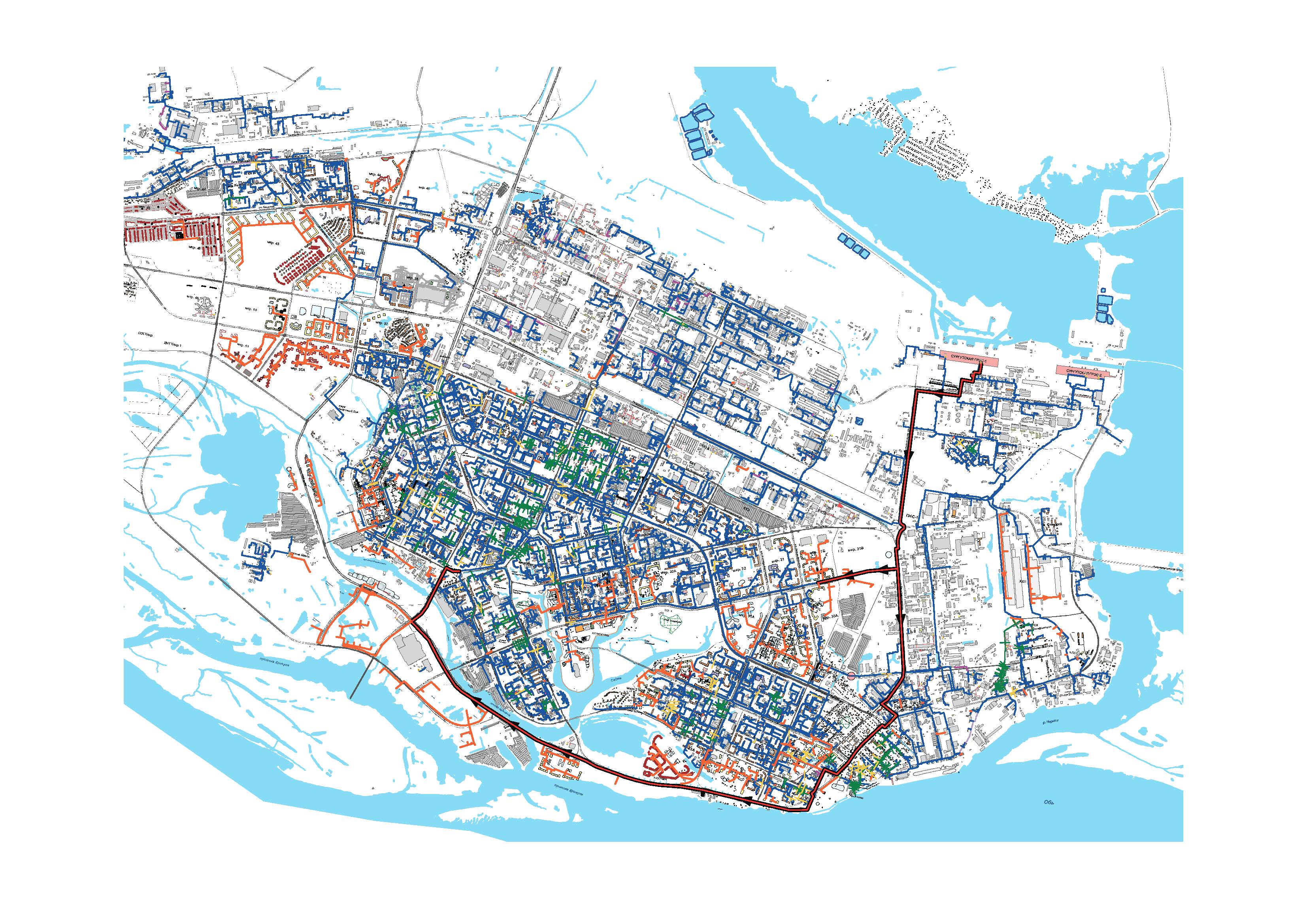 Рисунок 5.1 - План-схема развития систем теплоснабжения по варианту №1Вариант №2 – теплоснабжение района от локальных котельныхПри данном варианте прирост тепловых нагрузок на спорных территориях будет обеспечиваться за счет ввода в эксплуатацию современных высокоэффективных котельных, перечень и характеристики которых представлены в таблице 6.3.Преимущества данного варианта:Использование новых котельных, имеющих высокие показатели энергетической эффективности в сравнении с основной массой существующих котельных;Отсутствие потерь в протяженной тепломагистрали СГРЭС-1 – районы перспективной застройки;Исключение существенных капитальных затрат на сетевое строительство новой тепломагистрали.Недостатки варианта:Сомнительная техническая возможность подвода газа в районы новой застройки (сложная трассировка);«Котельнизация» - процесс препятствующий развитию источников комбинированной выработки электрической и тепловой энергии;Существенные капитальные затраты на строительство новых теплоисточников;Дополнительное количество персонала, обслуживающее теплоисточники;Недостаточная надежность в связи с отсутствием резервирования котельных по электроснабжению и отсутствием резервирования тепловой нагрузки потребителей.Для обеспечения строящихся перспективных объектов тепловой энергией и для не возникновения дефицитов мощности на существующих источниках теплоснабжения при актуализации схемы в выбранном варианте развития системы теплоснабжения и строительного фонда г. Сургута предлагается строительство централизованных источников: в 2023 году новой пиковой котельной около территории ГРЭС-1 установленной мощность 46 Гкал/ч для обеспечения потребителей в пойме реки Оби и центральной части города до микрорайона №18 для обеспечения потребителей в микрорайонах: микрорайон 19, микрорайон 20а, микрорайон 31Б, микрорайон 30А, микрорайон 31, микрорайон 31А, Ядро центра, микрорайон 18, Ядро центра, Квартал 7, Ядро центра, Квартал 6, КК4, микрорайон 31В, Центральный жилой район, ЦЖ2, ЦЖ5, КК3А, КК2А;в 2022 году БМК-45 установленной мощность 30 Гкал/ч для обеспечения потребителей в мкр. №39;в 2024 году блочно-модульная котельной 48 мкр. установленной мощность 3,0 Гкал/ч для обеспечения потребителей в мкр. №48;в 2021 году котельной п. Снежный установленной мощность 1,2 Гкал/ч для обеспечения потребителей в п. Снежный;в 2024 году котельной мкр. 51 (проект) установленной мощность 30 Гкал/ч для обеспечения потребителей в мкр. №50 и №51; в 2028 году котельной мкр.СЗП1 (69 Гкал/ч) установленной мощность 69 Гкал/ч для обеспечения потребителей в планировочных районах СЗП1, СЗП2. ;в 2023 году котельной кв. П-9 установленной мощность 4,5 Гкал/ч для обеспечения потребителей в квартале общественной застройки П-9;в 2023 году котельной ЦЖ-1, 2 установленной мощность 24 Гкал/ч для обеспечения потребителей в Центральном жилом районе;в 2027 году котельной кв. П-12 установленной мощность 1,1 Гкал/ч для обеспечения потребителей в Южном планировочном районе квартал общественной застройки П-12 ;в 2027 году котельной Производственно-торгового комплекса кв. П-10 установленной мощность 2,5 Гкал/ч для обеспечения потребителей в Юго-западном районе квартал общественной застройки П-10;Таблица 5.3 - Требуемые мероприятия по строительству новых локальных котельных по варианту 2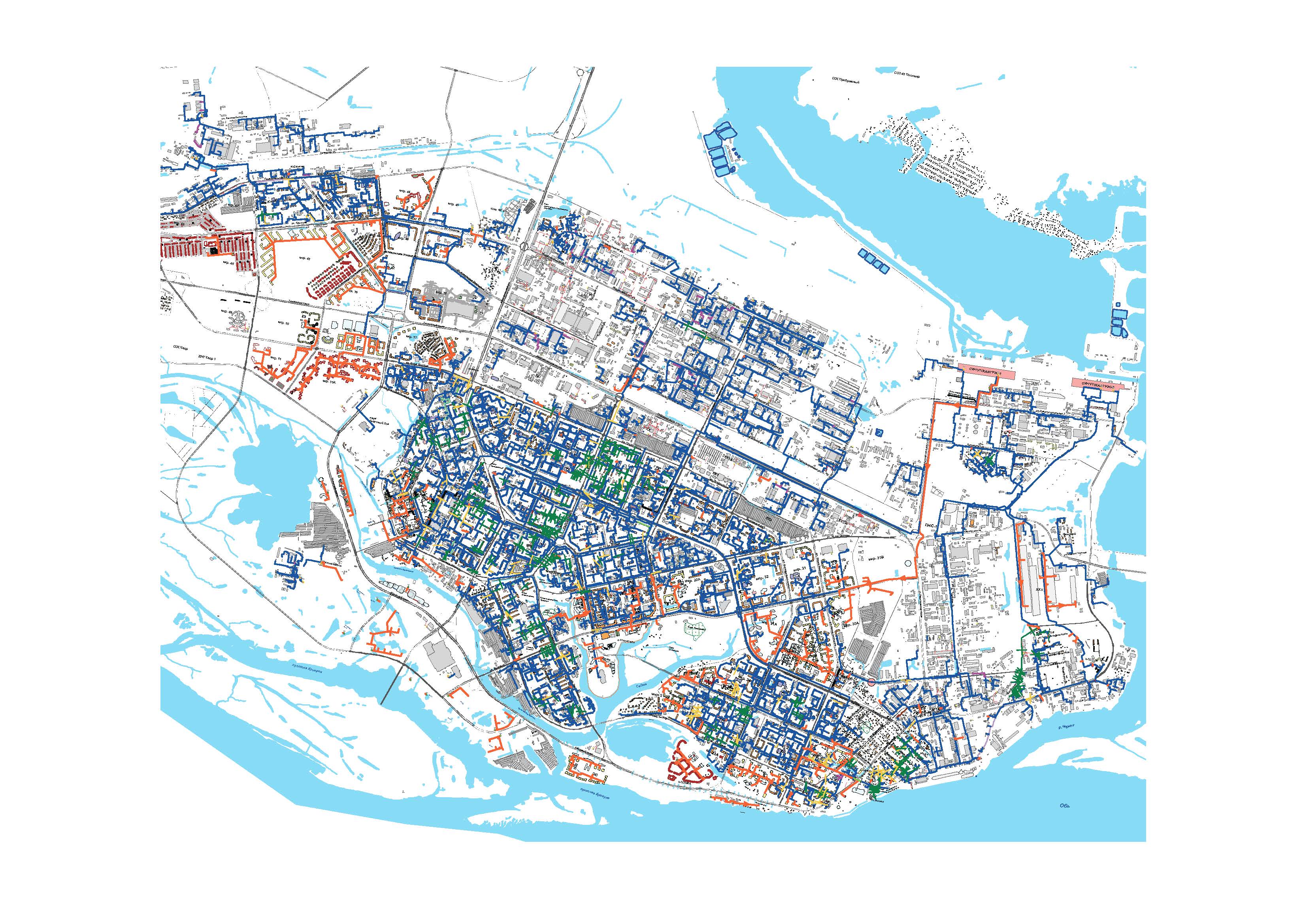 Рисунок 5.2 - План-схема развития систем теплоснабжения по варианту №2Вариант №3 (утвержденный) – теплоснабжение района от локальных котельных, с использованием резервов существующих котельных СГМУП «ГТС»При актуализации Схемы теплоснабжения рассматривается также балансовый вариант, разработанный в целях минимизации капитальных затрат на присоединение потребителей.В целом данный вариант схож с вариантом 2, однако имеются принципиальные различия в следующем - часть тепловой нагрузки подключается к существующим энергоисточникам (СГРЭС-2, котельные №2 и 3 СГМУП «ГТС»).Подобный вариант позволит сократить количество вводимых котельных, перечень представлен в таблице 6.4.Возможные эффекты от реализации данного варианта:Минимизация капиталовложений на строительство котельных (по сравнению с вариантом 2) и тепловых сетей (по сравнению с вариантом 1);Сокращение численности обслуживающего персонала новых котельных по сравнению с вариантом 2.Для обеспечения строящихся перспективных объектов тепловой энергией и для не возникновения дефицитов мощности на существующих источниках теплоснабжения при актуализации схемы в выбранном варианте развития системы теплоснабжения и строительного фонда г. Сургута предлагается строительство централизованных источников: в 2023 году новой пиковой котельной около территории ГРЭС-1 установленной мощность 46 Гкал/ч для обеспечения потребителей в пойме реки Оби и центральной части города до микрорайона №18 для обеспечения потребителей в микрорайонах: микрорайон 19, микрорайон 20а, микрорайон 31Б, микрорайон 30А, микрорайон 31, микрорайон 31А, Ядро центра, микрорайон 18, Ядро центра, Квартал 7, Ядро центра, Квартал 6, КК4, микрорайон 31В, Центральный жилой район, ЦЖ2, ЦЖ5, КК3А, КК2А;в 2023 году котельной №10 (проект) установленной мощность 120 Гкал/ч для обеспечения потребителей в кварталах общественной застройки: П-7, П-5. П-2, П-4, коммунальном квартале П-4, Пойма-2 (район протоки Кривуля), Пойма-3 (Студенческий);в 2022 году БМК-45 установленной мощность 30 Гкал/ч для обеспечения потребителей в мкр. №39;в 2024 году блочно-модульная котельной 48 мкр. установленной мощность 3,0 Гкал/ч для обеспечения потребителей в мкр. №48;в 2021 году котельной п. Снежный установленной мощность 1,2 Гкал/ч для обеспечения потребителей в п. Снежный;в 2024 году котельной мкр. 51 (проект) установленной мощность 30 Гкал/ч для обеспечения потребителей в мкр. №50 и №51; в 2028 году котельной мкр.СЗП1 (69 Гкал/ч) установленной мощность 69 Гкал/ч для обеспечения потребителей в планировочных районах СЗП1, СЗП2. ;в 2023 году котельной кв. П-9 установленной мощность 4,5 Гкал/ч для обеспечения потребителей в квартале общественной застройки П-9;в 2023 году котельной ЦЖ-1, 2 установленной мощность 24 Гкал/ч для обеспечения потребителей в Центральном жилом районе;в 2027 году котельной кв. П-12 установленной мощность 1,1 Гкал/ч для обеспечения потребителей в Южном планировочном районе квартал общественной застройки П-12 ;в 2027 году котельной Производственно-торгового комплекса кв. П-10 установленной мощность 2,5 Гкал/ч для обеспечения потребителей в Юго-западном районе квартал общественной застройки П-10;Таблица 5.4 - Требуемые мероприятия по строительству новых локальных котельных по варианту 3Карта-схема развития тепловых сетей с отображением перспективных участков тепловых сетей и местами расположения новых котельных представлена на рисунке 5.3.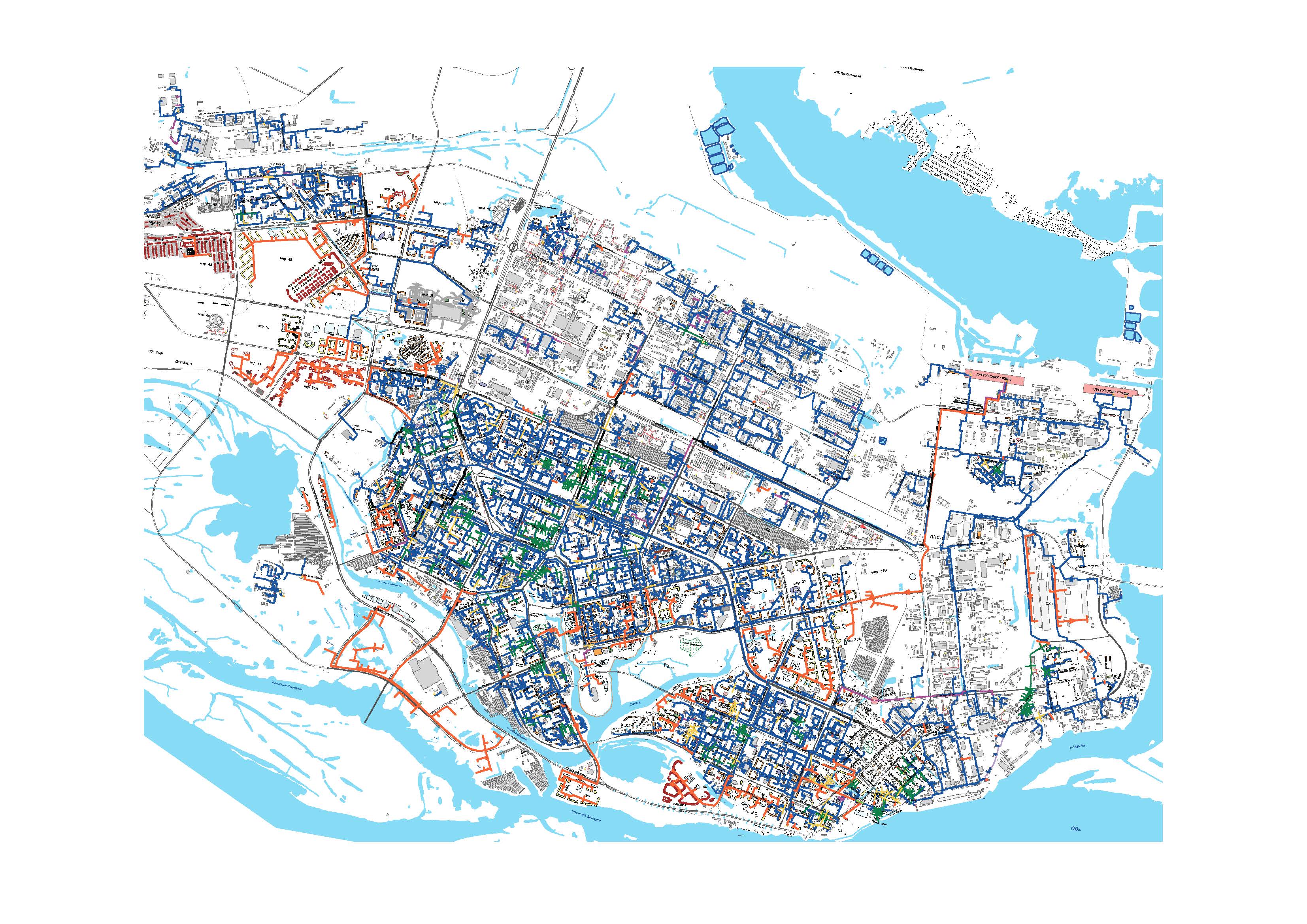 Рисунок 5.3 - План-схема развития систем теплоснабжения по варианту №31 Перспективные приросты тепловой нагрузкиОсновным показателем сравнения вариантов является изменения тепловой нагрузки на существующих источниках и перспективный прирост на новых котельных.В таблице 5.5 представлены изменения тепловой нагрузки по источникам тепловой энергии для 1 варианта.В таблице 5.6 представлены изменения тепловой нагрузки по источникам тепловой энергии для 2 варианта.В таблице 5.7 представлены изменения тепловой нагрузки по источникам тепловой энергии для 3 варианта.Таблица 5.5 - Изменения тепловой нагрузки в зонах действия источников тепловой нагрузки города Сургута для 1 вариантаТаблица 5.6 - Изменения тепловой нагрузки в зонах действия источников тепловой нагрузки города Сургута для 2 варианта* расхождение в вариантах № 1 и 3 в приростах за счет не показанных в этих вариантах локальных котельных в Котельная Спортивно-оздоровительного центра мкр. 35, Котельная Бизнес-центра мкр. 35,Ю Котельная Торгово-развлекательного комплекса мкр. 39Таблица 5.7 - Изменения тепловой нагрузки в зонах действия источников тепловой нагрузки города Сургута для 3 варианта2. Надежность источника тепловой энергииКатегории надежности котельных определяются в соответствии с п. 4.9 СП 89.13330.2016 Котельные установки. Актуализированная редакция СНиП II-35-76.В зонах перспективного теплоснабжения предусматривается строительство зданий различного назначения. Категория потребителей по надежности определяется п. 4.8 СП 89.13330.2016 Котельные установки. Актуализированная редакция СНиП II-35-76. В Книге 3 «Перспективное потребление тепловой энергии на цели теплоснабжения» представлен перечень и характеристики перспективных потребителей в зонах перспективного строительства.Как показал анализ назначения и характеристик перспективных потребителей, в рассматриваемой зоне не планируется строительство потребителей 1 категории. Таким образом, учитывая п. 4.9, все перспективные котельные будут относиться ко 2 категории с точки зрения надежности.В таблице 5.8 представлены категории надежности котельных, в зависимости от категории подключаемых потребителей.Таблица 5.8 - Категории надежности котельныхНаличие резервного источника электроснабженияПо варианту №1 надежность электроснабжения основного источника (СГРЭС-1) – обеспечивается, т.к. электростанция является источником электрической энергии. В подобных условиях наличие резервного источника электроснабжения не требуется.По вариантам №2 и 3 для каждой котельной предусматривается 2 ввода по электрической энергии, а также предусмотрена независимость новых котельных от внешней энергосистемы в случае аварийных ситуаций (прекращение подачи электроэнергии, скачки напряжения и пр.). Следовательно, при вариантах строительства новых котельных, остановов новых котельных по причине нестабильной работы энергосистемы не предвидится. Величины капитальных затрат на строительство новых котельных включают затраты на установку резервного источника электроснабжения.Наличие резервного топливаСГРЭС-1 имеет резервное топливо. По новым котельным также будет предусматриваться аварийное топливо. В последнее время зачастую используется дизельное топливо в качестве аварийного топлива.Резервирование тепловой нагрузкиПредполагается ситуация – выход энергоисточника из строя.По вариантам №2 и 3 будет отсутствовать возможность резервирования тепловой нагрузки потребителей. Однако, учитывая достаточный резерв тепловой мощности новых котельных, наличие резервного источника электроэнергии, аварийного топлива, вариант полной неработоспособности котельных невозможен. Кроме того, среди перспективных потребителей не предвидится ввод потребителей 1 категории, не допускающих ограничений подачи тепловой энергии. Следовательно, покрытие тепловых нагрузок при экстремальных условиях возможно.При отказе СГРЭС-1 (в случае реализации варианта №1) будет иметься возможность подачи тепловой энергии в новые микрорайоны от СГРЭС-2 и котельной №3 СГМУП «ГТС».3. Надежность системы транспорта тепловой энергииВ соответствии с Методическими рекомендациями по разработке Схем теплоснабжения, для оценки используется алгоритм, представленный в приложении 9 нормативного документа.В соответствии с приведенным алгоритмом, надежность тепловых сетей оценивается, как последовательный расчет участков тепловых сетей, входящих в сетевую структуру от теплоисточника до конечного потребителя.По варианту №1 система транспорта тепловой энергии до новых потребителей имеет сложную сетевую структуру, что формально приводит к существенному снижению надежности. Однако реализация мероприятий по обеспечению технологических связей с котельной №3 (по Никольской улице) позволит поддерживать высокую надежность системы теплоснабжения для районов перспективной застройкиПо вариантам №2 и 3 нормативная надежность будет выдерживаться ввиду отсутствия сложной сетевой структуры системы транспорта тепловой энергии (вероятность возникновения отказов на новых внутриквартальных сетях минимальна).Таким образом, в чести надежности системы транспорта тепловой энергии варианты сопоставимы.4. Качество теплоснабженияПо вариантам №2 и 3 котельные будут расположены в непосредственной близости от перспективных потребителей. Как показывает опыт разработки Схем теплоснабжения, качество услуги для потребителей вблизи теплоисточника выше. В случае принятия варианта №1 потребители района Пойма будут «хвостовыми». У таких потребителей встречаются локальные «недотопы», снижение качества подачи теплоносителя (недостаток напора). Подобные проблемы побуждают потребителей к установке подкачивающих насосов, что приводит к полной разрегулировке систем теплоснабжения.5. Приоритетность комбинированной выработки электрической и тепловой энергии (п.8, ст.23 ФЗ от 27.07.2010 г. № 190-ФЗ «О теплоснабжении» и п.6 Постановления Правительства РФ от 22.02.2012г. № 154 «Требования к порядку разработки и утверждения схем теплоснабжения»)В соответствии с п.8, ст.23 ФЗ от 27.07.2010 г. № 190-ФЗ «О теплоснабжении» и п.6 Постановления Правительства РФ от 22.02.2012 г. № 154 «Требования к порядку разработки и утверждения схем теплоснабжения» при разработке и актуализации Схемы теплоснабжения должна обеспечиваться приоритетность использования комбинированной выработки тепловой и электрической энергии для организации теплоснабжения с учетом экономической обоснованности.Отпуск с коллекторов по варианту №1 увеличится по сравнению с вариантами №2 и 3. Теоретически дополнительная загрузка ТФУ СГРЭС-1 способна привести к повышению эффективности работы станции. 6. Величина капитальных затрат на реализацию мероприятийДля сравнения вариантов в программе ZuluThermo 8.0 были смоделированы режимы работы источников и тепловых сетей для каждого варианта и разработаны мероприятия, необходимые для обеспечения возможности присоединения перспективных потребителей. После этого, была проведена оценка стоимости мероприятий с применением одинаковых подходов к формированию стоимости.При прогнозировании капитальных затрат учтены индексы-дефляторы, отражающие удорожание всех видов работ.Вариант №1 Подключение перспективного района застройки южного и юго-западного планировочных районов поймы реки Обь к тепловым сетям СГРЭС-1 с помощью строительства 3-го тепловывода.Основные капитальные затраты по данному варианту будут складываться из затрат на:Строительство 11 централизованных котельных и 3 локальных;Строительство 3-го тепловывода СГРЭС-1;Строительство распределительных и внутриквартальных тепловых сетей;Реконструкция действующих участков тепловых сетей с увеличением диаметра для обеспечения достаточной пропускной способности.Ориентировочная общая величина затрат в объекты системы теплоснабжения на территории города Сургута для 1 варианта составит около 11106,24 млн руб. в том числе по группа :Группа 1. Строительство, реконструкция или модернизация объектов системы централизованного теплоснабжения в целях подключения потребителей – 8423,21 млн руб.Группа 2. Строительство новых объектов системы централизованного теплоснабжения, не связанных с подключением (технологическим присоединением) новых потребителей – 265,26 млн руб.Группа 3. Реконструкция или модернизация существующих объектов системы централизованного теплоснабжения в целях снижения уровня износа существующих объектов системы централизованного теплоснабжения и (или) поставки энергии от разных источников – 2114,09 млн руб.Группа 4. Мероприятия, направленные на повышение экологической эффективности, достижение плановых значений показателей надежности и энергетической эффективности объектов системы централизованного теплоснабжения, повышение эффективности работы систем централизованного теплоснабжения – 3,69 млн руб.Поскольку основным назначением 3 тепловывода является присоединение перспективной нагрузки, финансирование мероприятий по праву может осуществляться в счет средств, полученных за счет платы за подключение (технологическое присоединение).Как показано в разделе «Оценка надежности теплоснабжения» базовой версии Схемы теплоснабжения и предшествующей актуализации, строительство 3 тепловывода СГРЭС-1 может быть направлено также на повышение надежности теплоснабжения. Мероприятия по повышению надежности теплоснабжения могут быть профинансированы в счет 3 источников:Прибыль, направленная на инвестиции (в связи с невозможностью включения затрат в тарифе в рамках 1 года, возможно использование прочих источников финансирования, например, заемных средств);Амортизационная составляющая;Прочие источники финансирования (например, бюджетное финансирование).Таким образом, с учетом привлечения дополнительных источников финансирования, плата за подключение может быть снижена.Вариант №2 Подключение перспективных площадок к проектируемым источникам тепловой энергии (по проектам планировок) и существующим источникам.Капитальные затраты по данному варианту будут складываться из затрат на:Строительство новых котельных 23 централизованных котельных и локальных;Строительство распределительных и внутриквартальных тепловых сетей;Реконструкция действующих участков тепловых сетей с увеличением диаметра для обеспечения достаточной пропускной способности.Ориентировочная общая величина затрат в объекты системы теплоснабжения на территории города Сургута для 3 варианта составит около 10226,64 млн руб. в том числе по группа :Группа 1. Строительство, реконструкция или модернизация объектов системы централизованного теплоснабжения в целях подключения потребителей – 7543,61 млн руб.Группа 2. Строительство новых объектов системы централизованного теплоснабжения, не связанных с подключением (технологическим присоединением) новых потребителей – 265,14 млн руб.Группа 3. Реконструкция или модернизация существующих объектов системы централизованного теплоснабжения в целях снижения уровня износа существующих объектов системы централизованного теплоснабжения и (или) поставки энергии от разных источников – 2414,09 млн руб.Группа 4. Мероприятия, направленные на повышение экологической эффективности, достижение плановых значений показателей надежности и энергетической эффективности объектов системы централизованного теплоснабжения, повышение эффективности работы систем централизованного теплоснабжения – 3,69 млн руб.Вариант №3 теплоснабжения потребителей от существующих энергоисточников и новых локальных котельных Подключение перспективного района застройки южного и юго-западного планировочных районов поймы реки Обь к запланированной новой котельной П-10 (проект).Капитальные затраты по данному варианту будут складываться из затрат на:Строительство новых котельных11 централизованных котельных и 3 локальных;Строительство магистральных тепловых сетей от действующих источников;Строительство распределительных и внутриквартальных тепловых сетей;Реконструкция действующих участков тепловых сетей с увеличением диаметра для обеспечения достаточной пропускной способности.Ориентировочная общая величина затрат в объекты системы теплоснабжения на территории города Сургута для 3 варианта составит около 10052,60 млн руб. в том числе по группа :Группа 1. Строительство, реконструкция или модернизация объектов системы централизованного теплоснабжения в целях подключения потребителей – 7369,57 млн руб.Группа 2. Строительство новых объектов системы централизованного теплоснабжения, не связанных с подключением (технологическим присоединением) новых потребителей – 265,26 млн руб.Группа 3. Реконструкция или модернизация существующих объектов системы централизованного теплоснабжения в целях снижения уровня износа существующих объектов системы централизованного теплоснабжения и (или) поставки энергии от разных источников – 2414,09 млн руб.Группа 4. Мероприятия, направленные на повышение экологической эффективности, достижение плановых значений показателей надежности и энергетической эффективности объектов системы централизованного теплоснабжения, повышение эффективности работы систем централизованного теплоснабжения – 3,69 млн руб.Сравнение величины капитальных затрат по 3 вариантамСтруктура капитальных затрат по вариантам, в течение расчетного срока реализации проекта Схемы теплоснабжения г. Сургута.Таблица 6.9 - Сравнение величины капитальных затрат по 3 вариантам, тыс. руб.7. Обеспечение экологической безопасностиВ соответствии с СП 131.13330.2012 Строительная климатология. Актуализированная редакция СНиП 23-01-99 преобладающее направление ветра за декабрь-февраль – юго-западное (для г. Сургута). Следовательно, по варианту №1 для жителей г. Сургута отсутствуют негативные экологические последствия, связанные с увеличением выработки дополнительной тепловой энергии, в части увеличения расхода дымовых газов.По вариантам №2 и 3 существенное ухудшение экологической обстановки также не подтверждается. В настоящее время в районах перспективной застройки установлены котельные для теплоснабжения существующих потребителей (Ледовый дворец спорта, Сургут Сити Молл и пр.). Котельные введены в соответствии с требованиями к размещению энергоисточников (в том числе и экологическими требованиями), реализованные проекты прошли необходимые экспертизы и получили положительные заключения. Соответствие уровня выбросов на новых котельных действующим экологическим требованиям может быть достигнуто грамотным выбором высоты дымовых труб при проектировании новых систем теплоснабжения. Более того, во многих городах России (характерные примеры – г. Ханты-Мансийск, Петроградский, Центральный районы Санкт-Петербурга) принята децентрализованная система теплоснабжения, где для 1-5 потребителей предусматриваются котельные малой мощности (крышные, пристроенные, отдельностоящие), которые расположены в непосредственной близости от городской застройки. Следовательно, варианты №2 и 3 будут достаточно экологичными.Обоснование выбора приоритетного сценария развития теплоснабжения городского округаРешение по рекомендуемому вариантуВ таблице 5.10 представлены результаты сравнительной оценки реализации вариантов по всем рассмотренным критериям.Таблица 5.10 - Результаты сравнения вариантов по критериямРазработчиком проекта актуализации Схемы теплоснабжения видится наиболее рациональным вариант 3, в котором соблюдается баланс по рассмотренным критериям. При реализации данного варианта будут обеспечены оптимальные условия теплоснабжения для перспективных потребителей:минимальные капитальные затраты на присоединение перспективных потребителей;минимальная цена на тепловую энергию (сопоставимая с ценой по варианту №2);ввиду простоты сетевой структуры системы транспорта тепловой энергии, а также с учетом новизны вводимого оборудования будет обеспечиваться качество и надежность теплоснабжения конечных потребителей.Для дальнейшей проработки разделов проекта Схемы теплоснабжения учитывается вариант №3.Принцип минимизации затрат на теплоснабжение для потребителя (минимум ценовых последствий)Структура утвержденного тарифа состоит из 2 составляющих:Расходы на производство, передачу тепловой энергии от собственных котельных;Расходы на передачу тепловой энергии от сторонних источников теплоснабжения, находящихся на техническом обслуживании прочих теплоснабжающих организаций.Использование индексов-дефляторов, установленных Минэкономразвития России, позволяет привести финансовые потребности для осуществления производственной деятельности теплоснабжающей и/или теплосетевой организации и реализации проектов схемы теплоснабжения к ценам соответствующих лет. Формирование блока долгосрочных индексов-дефляторов осуществлено с учетом Сценарных условий, основных параметров прогноза социально-экономического развития Российской Федерации и предельных уровней цен (тарифов) на услуги компаний инфраструктурного сектора на 2019 год и на плановый период 2020-2021 годов, а также с учетом Прогноза долгосрочного социально-экономического развития Российской Федерации на период до 2030 года. На 2031-35 годы индексы роста цен приняты равными индексам, утвержденным на 2030 год. Инфляция (ИПЦ) среднегодовая принята согласно целевому сценарию.Сводные данные о применяемых в расчетах ценовых последствий реализации схемы теплоснабжения индексах-дефляторах представлены в таблице 5.11. Прогноз величины используемого в расчетах показателя последующего периода по отношению к предыдущему и базовому установлен в соответствии с формулой: А𝑖+1=(А𝑖×𝐼𝑖+1)/100,где 𝑖− индекс расчетного периода (при 𝑖=0 базовый период 2018 год); 𝐴 – показатель, тыс. руб., 𝐼 – индекс-дефлятор, соответствующий показателю А, %.Значения индексов дефляторов подлежат обновлению при последующих актуализациях Схемы теплоснабжения.Сроки полезного использования оборудования систем теплоснабжения приняты в соответствии с Постановлением Правительства Российской Федерации от 01.01.2002 г. №1 «О Классификации основных средств, включаемых в амортизационные группы» (с изменениями на 28 апреля 2018 года):Для источников тепловой энергии – 10 лет (пятая группа, код ОКОФ - 330.25.30);Для магистральных тепловых сетей – 10 лет (пятая группа, код ОКОФ - 220.41.20.20.303);Для распределительных и внутриквартальных тепловых сетей – 25 лет (восьмая группа, код ОКОФ - 220.41.20.20.718).Таблица 5.11 - Прогнозные индексы изменения цен соответствующих отраслей и инфляция до 2035 г. (в %, за год к предыдущему году)Для выполнения анализа ценовых последствий реализации мероприятий, предусмотренных схемой теплоснабжения, выполнен прогноз на перспективный период до 2035 г.тарифов на тепловую энергию;индикативной платы за подключение.Расчёт тарифов на тепловую энергию выполнен с учётом следующего:за базовый период принят 2018 г.;производственные расходы товарного отпуска тепловой энергии на 2018 г. приняты по материалам тарифных дел (распределение расходов по статьям затрат выполнено на основе данных ТСО);производственные расходы на отпуск тепловой энергии потребителям и на услуги по передаче тепловой энергии по тепловым сетям сформированы по статьям, структура которых предоставлена ТСО.Расчёт тарифов на тепловую энергию выполнен с учётом реализации мероприятий, предложенных в схеме теплоснабжения (с учётом изменения балансов и с учётом индексов-дефляторов Минэкономразвития РФ по статьям расходов).Прогнозные тарифы рассчитаны на основе экспертных оценок и могут пересматриваться по мере появления уточнённых прогнозов социально-экономического развития по данным Минэкономразвития РФ (прогнозов роста цен на топливо и электроэнергию, ИПЦ и других индексов-дефляторов) и с учётом возможного изменения условий реализации мероприятий схемы теплоснабжения.В табл. 5.12-5.16 представлен расчёт динамики формирования экономически обоснованного тарифа  и тарифные последствия по условиям выбранного варианта развития №3 системы теплоснабжения г. Сургут.Таблица 5.12 – Прогноз тарифов на базе расходной модели СГМУП «ГТС» на период 2019-2035 гг. в ценах соответствующего годаТаблица 5.13 – Прогноз тарифов на базе расходной модели ПАО «ОГК-2» - Сургутская ГРЭС-1 на период 2019-2035 гг. в ценах соответствующего годаТаблица 5.14 – Прогноз тарифов на базе расходной модели ООО «СГЭС» на период 2019-2035 гг. в ценах соответствующего годаТаблица 5.15 – Прогноз тарифов на базе расходной модели СГМУП «Тепловик» на период 2019-2035 гг. в ценах соответствующего годаТаблица 5.16 – Прогноз тарифов при реализации мероприятий, по которым РСО не определена на этапе разработки Схемы на период 2019-2035 гг. в ценах соответствующего годаТаблица 5.17 – Расчёт средств на компенсацию тарифной разницы по тарифам по СГМУП «ГТС»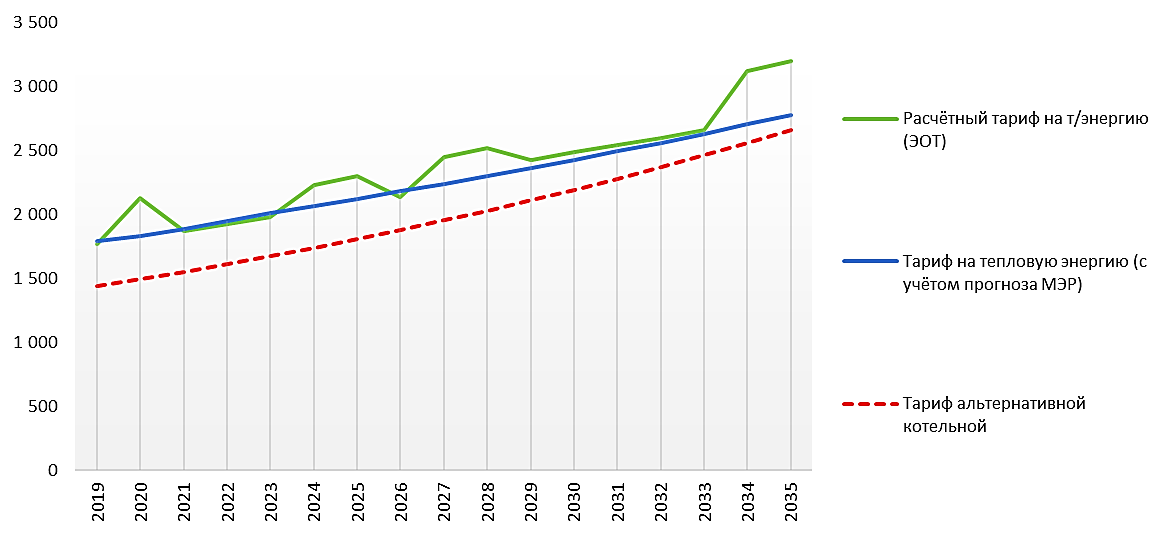 Рисунок 5.5 - Сравнение прогноза тарифов в Схеме теплоснабжения для СГМУП «ГТС»Как видно из рисунка, среднегодовой тариф при реализации мероприятий схемы будет фактически соответствовать тарифу, прогнозируемому без реализации мероприятий схемы теплоснабжения (с использованием индексов-дефляторов Минэкономразвития РФ). При этом он всё же будет превышать тариф «альтернативной котельной» в среднем на 20 %. В период до 2035 г., в связи с постепенным уменьшением нагрузок по выполнению обязательств ТСО по инвестпроектам и уменьшением объёмов необходимого финансирования, тариф (с учётом мероприятий) будет стремиться к уровню тарифа без мероприятий и тарифа «альтернативной котельной». В дальнейшем прогнозируется плавный рост тарифов в соответствии с темпами инфляции и ростом цен на энергоресурсы.На основании анализа данных по направлению средств на развитие системы теплоснабжения с целью подключения новых потребителей, составлен прогноз индикативной платы за подключение к объектам теплоснабжения.Таблица 5.18 – Прогноз индикативной платы за подключение для СГМУП «ГТС»Таблица 5.19 – Расчёт средств на компенсацию тарифной разницы по тарифам по ПАО «ОГК-2» - Сургутская ГРЭС-1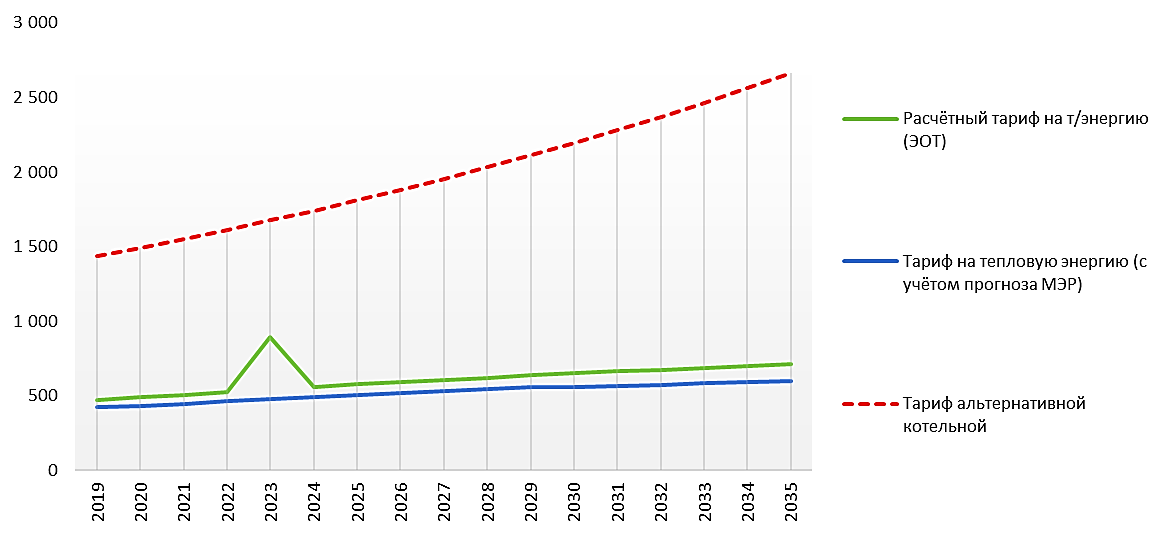 Рисунок 5.6 - Сравнение прогноза тарифов в Схеме теплоснабжения для ПАО «ОГК-2» - Сургутская ГРЭС-1Как видно из рисунка, среднегодовой тариф при реализации мероприятий схемы будет фактически соответствовать тарифу, прогнозируемому без реализации мероприятий схемы теплоснабжения (с использованием индексов-дефляторов Минэкономразвития РФ). При этом он так же не будет превышать тариф «альтернативной котельной». В дальнейшем прогнозируется плавный рост тарифов в соответствии с темпами инфляции и ростом цен на энергоресурсы.Мероприятия для ПАО «ОГК-2» - Сургутская ГРЭС-1 не планируется финансировать за счёт платы за подключение, поэтому прогноз индикативной платы за подключение к объектам теплоснабжения по данному предприятию не приводится.Таблица 5.20 – Прогноз индикативной платы за подключение для ООО «СГЭС»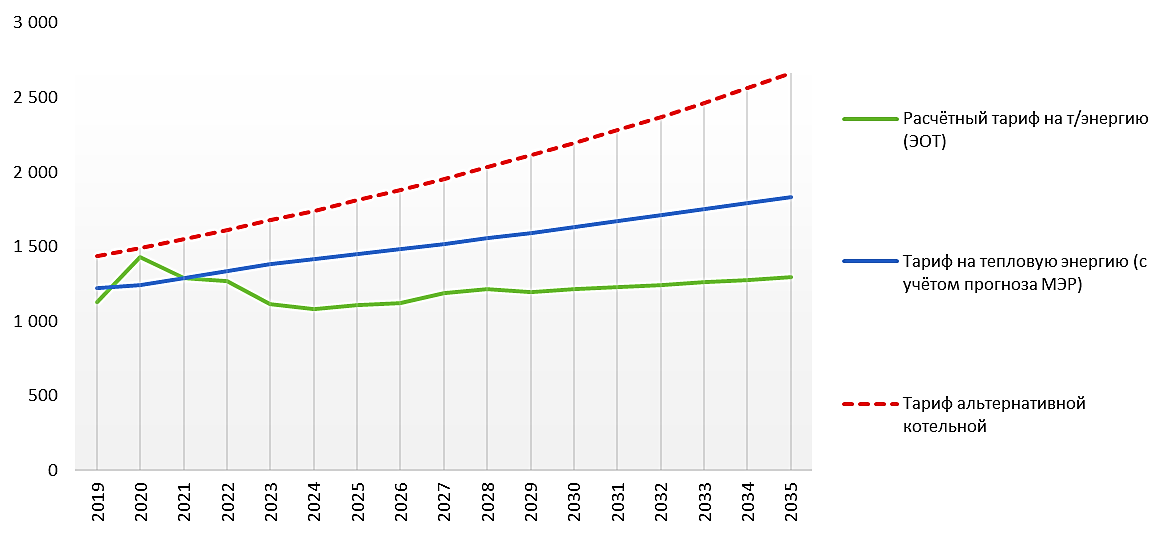 Рисунок 5.7 - Сравнение прогноза тарифов в Схеме теплоснабжения для ООО «СГЭС»Как видно из рисунка, среднегодовой тариф при реализации мероприятий схемы будет существенно ниже как тарифа, прогнозируемого без реализации мероприятий схемы теплоснабжения (с использованием индексов-дефляторов Минэкономразвития РФ), так и альтернативной котельной. В дальнейшем прогнозируется плавный рост тарифов в соответствии с темпами инфляции и ростом цен на энергоресурсы.На основании анализа данных по направлению средств на развитие системы теплоснабжения с целью подключения новых потребителей, составлен прогноз индикативной платы за подключение к объектам теплоснабжения.Таблица 5.21 – Прогноз индикативной платы за подключение для ООО «СГЭС»Таблица 5.22 – Прогноз индикативной платы за подключение для СГМУП «Тепловик»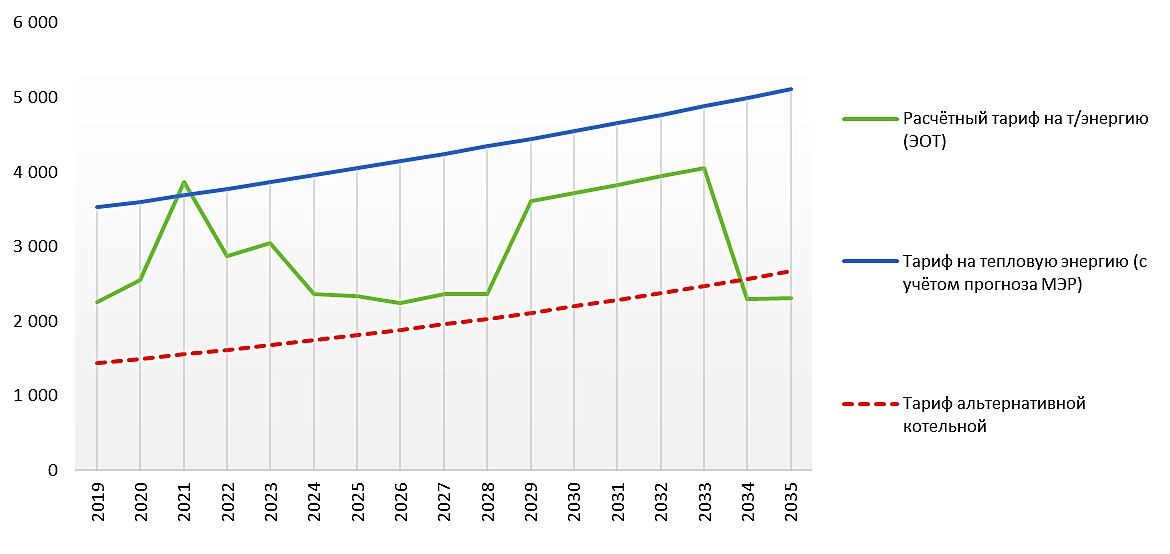 Рисунок 5.8 - Сравнение прогноза тарифов в Схеме теплоснабжения для СГМУП «Тепловик»Как видно из рисунка, среднегодовой тариф при реализации мероприятий схемы будет существенно ниже тарифа, прогнозируемого без реализации мероприятий схемы теплоснабжения (с использованием индексов-дефляторов Минэкономразвития РФ. При этом он всё же будет превышать тариф «альтернативной котельной» в среднем на 51 %. В период с 2034 г., в связи с постепенным уменьшением нагрузок по выполнению обязательств ТСО по инвестпроектам и уменьшением объёмов необходимого финансирования, тариф (с учётом мероприятий) будет стремиться к уровню тарифа «альтернативной котельной» и опустится ниже его уровня. В дальнейшем прогнозируется плавный рост тарифов в соответствии с темпами инфляции и ростом цен на энергоресурсы.На основании анализа данных по направлению средств на развитие системы теплоснабжения с целью подключения новых потребителей, составлен прогноз индикативной платы за подключение к объектам теплоснабжения.Таблица 5.23 – Прогноз индикативной платы за подключение для СГМУП «Тепловик»Таблица 5.24 – Прогноз индикативной платы за подключение для мероприятий, по которым РСО не определена на этапе разработки Схемы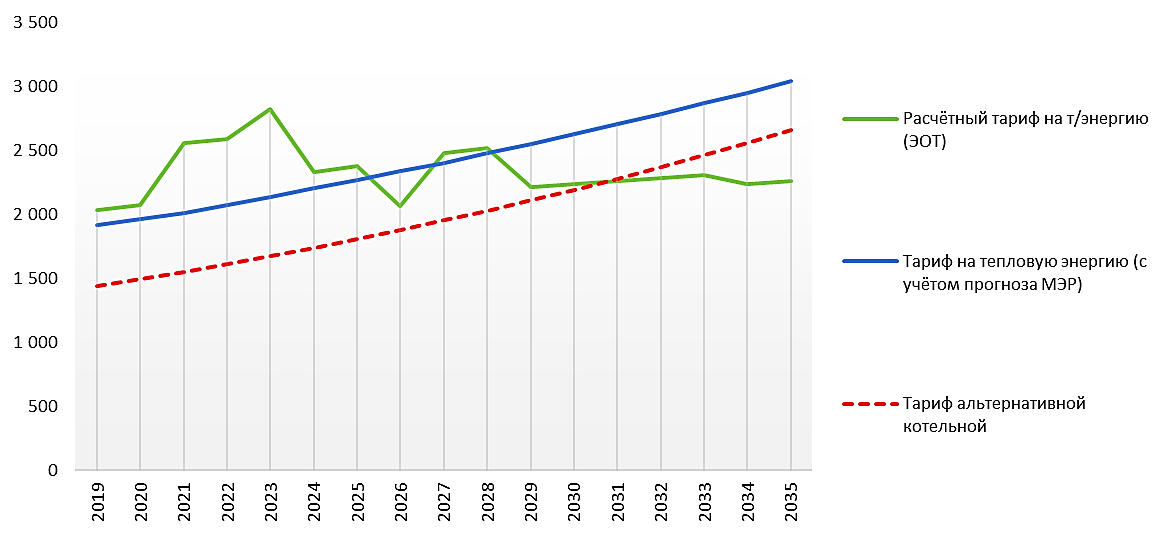 Рисунок 5.9 - Сравнение прогноза тарифов в Схеме теплоснабжения для мероприятий, по которым РСО не определена на этапе разработки СхемыКак видно из рисунка, среднегодовой тариф при реализации мероприятий схемы до 2025 года будет выше тарифа, прогнозируемого без реализации мероприятий схемы теплоснабжения (с использованием индексов-дефляторов Минэкономразвития РФ. При этом он так же будет превышать тариф «альтернативной котельной» в среднем на 22 %. В период с 2028 г., в связи с постепенным уменьшением нагрузок по выполнению обязательств ТСО по инвестпроектам и уменьшением объёмов необходимого финансирования, тариф (с учётом мероприятий) будет стремиться к уровню тарифа «альтернативной котельной» и после 2031 г. опустится ниже его уровня. В дальнейшем прогнозируется плавный рост тарифов в соответствии с темпами инфляции и ростом цен на энергоресурсы.На основании анализа данных по направлению средств на развитие системы теплоснабжения с целью подключения новых потребителей, составлен прогноз индикативной платы за подключение к объектам теплоснабжения.Таблица 5.25 – Прогноз индикативной платы за подключение для мероприятий, по которым РСО не определена на этапе разработки СхемыДля сглаживания тарифных последствий реализации мероприятий и обеспечения постепенного роста стоимости тепловой энергии (услуг по её передаче) для потребителей, расчёт тарифов на тепловую энергию по факту следует корректировать каждый год с учётом постепенного нагружения тарифа расходами на капитальный ремонт тепловых сетей, и с учётом возврата кредитов, привлечённых на финансирование капитальных вложений, неравными долями исходя из возможности включения необходимых средств в тариф.Значения прогнозируемого одноставочного тарифа (тарифные последствия) на тепловую энергию (мощность), поставляемую потребителям на территории г. Сургута, в соответствии с расчётным сроком действия схемы теплоснабжения представлены в таблице 5.26.Таблица 5.26 – Расчёты ценовых последствий по годам расчётного периода для потребителей без учёта инвестиционных проектов в соответствии с прогнозами Министерства экономического развитияНо учитывая сложившуюся ситуацию в развитии систем газоснабжения и теплоснабжения на территории г. Сургут, когда строительство новой ветки газопровода, для обеспечения топливом нового источника теплоснабжения, отстает от запланированного темпа застройки, предпочтительнее и реальнее выглядит реализация варианта №1. В случае решения проблемы с организацией газовой инфраструктуры для подключения нового источника в район поймы реки Обь следует рассмотреть компромиссный вариант №3 развития системы теплоснабжения г. Сургут.В результате проведенного анализа разработчиком проекта актуализации Схемы теплоснабжения объема инвестиций, технико -экономической деятельности и экологической безопасности наиболее рациональным вариант 3. При реализации данного варианта будут обеспечены оптимальные условия теплоснабжения для перспективных потребителей:минимальные капитальные затраты на присоединение перспективных потребителей;минимальная цена на тепловую энергию (сопоставимая с ценой по варианту №2);ввиду простоты сетевой структуры системы транспорта тепловой энергии, а также с учетом новизны вводимого оборудования будет обеспечиваться качество и надежность теплоснабжения конечных потребителей.Раздел 6 «Предложения по строительству, реконструкции и техническому перевооружению источников тепловой энергии»Предложения по строительству источников тепловой энергии, обеспечивающих перспективную тепловую нагрузку на осваиваемых территориях поселения, городского округа, города федерального значения, для которых отсутствует возможность и (или) целесообразность передачи тепловой энергии от существующих или реконструируемых источников тепловой энергии, обоснованная расчетами ценовых (тарифных) последствий для потребителей и радиуса эффективного теплоснабженияПланы развития энергосистемы ХМАО – Югры (по состоянию на 2018 г.) определены следующими нормативными документами:Схема и программы развития Единой энергетической системы России на 2018-2024 гг. (далее по тексту - СиПР ЕЭС на 2018 - 2024 годы);Схема и программа развития электроэнергетики Ханты-Мансийского автономного округа – Югры на период до 2023 г. (далее по тексту – СиПРЭ ХМАО – Югры до 2023 г.) – одобрена распоряжением Правительства Ханты-Мансийского автономного округа - Югры от 27 апреля 2018 года № 189-рп).Дополнительная загрузка действующих СГРЭС-1 и СГРЭС-2, маловероятна, в связи с вводом в эксплуатацию современной Няганской ГРЭС ПАО «Фортум».Строительство новых источников тепловой энергии с электрогенерирующим оборудованием Схемой не предусматривается. При этом предусматриваются мероприятия по подключению тепловых нагрузок новых районов теплоснабжения города Сургута (наиболее крупных) к комбинированным источникам теплоснабжения.Расширение зон действия существующих источников тепловой энергии с комбинированной выработкой тепловой и электрической энергии - СГРЭС-1 и СГРЭС-2 видится принципиально возможным за счёт реализации мероприятий по следующим направлениям:подключения новых потребителей в существующей зоне теплоснабжения источников комбинированной выработки тепловой и электрической энергии;подключение к комбинированным источникам новых перспективных районов теплоснабжения Сургута, в которых в настоящее время отсутствуют действующие системы централизованного теплоснабжения;Для системы теплоснабжения Сургута в той или иной степени предлагается развивать каждое из перечисленных направлений.Перспективу до 2035 г. в существующей зоне теплоснабжения СГРЭС-1-ПКТС планируется присоединение до 112 Гкал/ч дополнительных тепловых нагрузок. Для СГРЭС-2 в перспективе до 2035 г. планируется присоединение в существующей зоне теплоснабжения дополнительных тепловых нагрузок в объёме до 53 Гкал/ч. Общий прирост нагрузок в существующих зонах теплоснабжения комбинированных источников Сургута составит около 165 Гкал/ч. Перспективные тепловые нагрузки в существующей зоне теплоснабжения СГРЭС-1 и СГРЭС-2 вносят наибольший вклад в загрузку комбинированных источников централизованного теплоснабжения на перспективу.Помимо подключения дополнительных тепловых нагрузок в существующих зонах теплоснабжения комбинированных источников, схемой предусматривается сооружение третьего тепловывода «ГРЭС-1 – 18 микрорайон» со строительством ПВК мощностью 120 Гкал/ч для присоединения к нему районов перспективной застройки. Это мероприятие позволит присоединить к СГРЭС-1 тепловые нагрузки мкр. 30А, 31 А, Б, В, 32, «Ядро центра» на перспективу до 2035 г. и дополнительные тепловые нагрузки в более отдалённой перспективе. Помимо этого, строительство третьего тепловывода СГРЭС-1, с учётом сооружения перемычки с магистралью ПКТС-ВЖР позволит повысить надёжность системы теплоснабжения от СГРЭС-1.Существенное расширение зон действия комбинированных источников теплоснабжения за счёт некомбинированных источников практически затруднено либо сопряжено со значительным объёмом капитальных вложений в реконструкцию действующих тепловых сетей и наращивание пиковых мощностей. При этом зона теплоснабжения СГРЭС-2 не соседствует с локальными зонами теплоснабжения мощных котельных. Предложения по реконструкции источников тепловой энергии, обеспечивающих перспективную тепловую нагрузку в существующих и расширяемых зонах действия источников тепловой энергииИзменение состава основного оборудования СГРЭС-1 и СГРЭС-2 не рассматривается, так как выбор оборудования на этих источниках, в первую очередь, связан с их загрузкой по электрической мощности. Располагаемой тепловой мощности теплофикационного оборудования обеих станций принципиально достаточно для обеспечения как существующих, так и перспективных тепловых нагрузок, однако в настоящее время из-за ограничений по пропускной способности тепловых сетей вся располагаемая тепловая мощность станций не может быть выдана. Схемой предусматриваются мероприятия по увеличению объема выдаваемой тепловой мощности от СГРЭС-1 и СГРЭС-2. Эти мероприятия связаны в первую очередь с присоединением перспективных потребителей тепловой энергии в существующих зонах теплоснабжения СГРЭС-1 и СГРЭС-2 к этим источникам теплоснабжения.В соответствии с проектом «Реконструкция теплофикационного комплекса для нужд филиала ОАО «ОГК-2» - Сургутская ГРЭС-1», выполненным ЗАО «Проектно-инженерный центр УралТЭП» (ЗАО «ПИЦ УралТЭП»), для обеспечения перспективной нагрузки комплексом СГРЭС-1 предлагается выполнить следующее.Для обеспечения увеличения суммарной пропускной способности внутреннего тракта сетевой воды СГРЭС-1 до 14000 т/ч и возможности отпуска установленной теплофикационной мощности ББУ блоков ст. № 12, 14, 15 равной 703 Гкал/ч требуются мероприятия по реконструкции теплофикационного комплекса СГРЭС-1:1. Установка дополнительного насосного оборудования:сетевые насосы первого подъема – ТНП-5 и ТНП-6 (СЭ2500-60-11-1, N=630 кВт, U = 6000 В);сетевые насосы второго подъема - ТНЗ-7, ТНЗ-8 и ТНЗ-9 (Wilo SCP300/660-630/4, N=630 кВт, U = 6000 В).2. Прокладка новой прямой и обратной тепломагистрали СГРЭС-1 – 18 микрорайон диаметром 1000 до ограды промплощадки СГРЭС-1 для отпуска дополнительного расхода сетевой воды в размере 3000 т/ч.3. Реконструкция трубопроводов подключения тепловой сети «Промзона» к Сургутской ГРЭС-1. Заменяется на новый подающий трубопровод D800 тепловой сети «Промзона» от напорного коллектора насосов ТНЗ-1…ТНЗ-6 в главном корпусе станции до точки подключения напорного коллектора насосов ТНЗ-7…ТНЗ-9 на выходе из главного корпуса.С учетом принятого для новой тепломагистрали схемы качественно-количественного регулирования использование в схеме регулирования располагаемого напора на выходе из СГРЭС-1 предусмотрена установка высоковольтных частотных преобразователей в группе насосов ТНЗ-7…ТНЗ-9.Напоры насосов объединяются в общий коллектор D800. На участке коллектора, расположенном в главном корпусе, установлен узел регулирования давления с регулирующим и запорным дисковыми затворами и обводная линия помимо узла регулирования с запорным дисковым затвором. На участке после выхода из главного корпуса размещен технологический расходометр.Для контроля и управления технологическим оборудованием реконструируемого теплофикационного комплекса Сургутской ГРЭС-1 в части теплоснабжения магистральной тепловой сети «СГРЭС-1 – 18 микрорайон» предусмотрена автоматизированная система управления технологическим процессом (АСУ ТП).Предусмотрены два новых узла коммерческого учета тепла: Тепломагистраль «СГРЭС-1 – 18 микрорайон»;тепловая сеть «Промзона».Для установки новых насосов потребуется демонтаж существующего оборудования АОУ:Фильтры АОУ в количестве 7 штук;Бак собственных нужд (БСН);Бак-мерник кислоты (БМК);Бак-мерник щелочи (БМЩ);насосы собственных нужд (НСН);Насос-дозатор щелочи (НДЩ);Насос-дозатор кислоты (НДК);Трубопроводы обвязки АОУ.Мероприятия по реконструкции теплофикационного комплекса филиала ПАО "ОГК-2" - Сургутская ГРЭС-1 (при условии строительства 3-го тепловывода) представлены в таблице 8.1. Мероприятия предлагается осуществить до 2023 года.Таблица 6.1 - Мероприятия по реконструкции теплофикационного комплекса филиала ПАО "ОГК-2" - Сургутская ГРЭС-1 (при условии строительства 3-го тепловывода)Предложения по техническому перевооружению источников тепловой энергии с целью повышения эффективности работы систем теплоснабженияВ г. Сургуте сложилась и действует эффективная система централизованного теплоснабжения на базе комбинированного производства тепловой и электрической энергии.Котельные №№ 1, 2, 3 СГМУП «ГТС», находящиеся в непосредственной близости от зон теплоснабжения СГРЭС-1 и СГРЭС-2, кроме разгрузки концевых участков магистралей СГРЭС-1 дополнительно выполняют резервирующую функцию, что повышает надежность работы всей системы в целом. Остальные котельные работают на свои локальные зоны.В перспективе расширение зон действия существующих котельных с проведением их реконструкции и включением в зоны их теплоснабжения потребителей близлежащих существующих теплоисточников не предусматривается. Мероприятия по техническому перевооружению рассматриваются в схеме теплоснабжения по причине возникающих дефицитов мощности на источниках или наступления сверхнормативных сроков эксплуатации.Возникающий дефицит мощности ГРЭС-1 и ПКТС, работающих в единой системе теплоснабжения, может быть компенсирован доведением к 2023 году располагаемой мощности ПКТС до проектной (350 Гкал/ч) с поэтапной заменой котельного оборудования. Предлагается проведение диагностирования и экспертизы котельного оборудования в 2019 году с последующей заменой или реконструкцией котла КВГМ-50 ст. № 2 и водогрейного котла типа КВГМ-100 ст. № 5, которые на данный момент имеют наименьшую располагаемую мощность, соответственно 76 и 70%. Помимо подключения дополнительных тепловых нагрузок в существующих зонах теплоснабжения комбинированных источников, схемой предусматривается сооружение третьего тепловывода «ГРЭС-1 – 18 микрорайон» со строительством ПВК мощностью 120 Гкал/ч для присоединения к нему районов перспективной застройки. Это мероприятие позволит присоединить к СГРЭС-1 тепловые нагрузки мкр. 30А, 31 А, Б, В, 32, «Ядро центра» на перспективу до 2035 г. и дополнительные тепловые нагрузки в более отдалённой перспективе. Для компенсации перспективных дефицитов тепловой мощности в зонах теплоснабжения предварительно предлагаются следующие мероприятия:для котельной К-45 ООО «СГЭС» выполнить в 2021 году по имеющемуся проекту ввод в эксплуатацию второй очереди котельной установленной тепловой мощностью в 40 Гкал/ч (2 водогрейных котла типа Eurotherm-23 по 20 Гкал/ч), что позволит увеличить установленную мощность с Qуст = 60 Гкал/ч до Qуст = 100 Гкал/ч и обеспечить подключение перспективных тепловых нагрузок; для котельной № 2 СГМУП «ГТС» с целью компенсации перспективного дефицита тепловых мощностей, начиная с 2022 до 2035 года требуется перераспределение на котельную №1 СГМУП "ГТС" (имеющую необходимый резерв мощности), общей нагрузки за период 8,6 Гкал/ч, что позволит компенсировать перспективный дефицит мощности котельной № 2. Обе котельные расположены на одной площадке в непосредственной близости друг от друга. Перевод нагрузок предлагается осуществить за счёт мероприятий на сетевых трубопроводах, а именно, предлагается переключение части нагрузок котельной № 2 на близлежащую котельную № 1 за счёт перевода работы магистрали № 10 с температурного графика 95/70°С на график 150/70°С без реконструкций на источниках теплоснабжения. Данное мероприятие позволит с минимальными капитальными затратами переключить тепловую нагрузку юго-западной части мкр. А (ЦТП 25, ЦТП 29, и прямых подключений на участке от 4ТК-39 до 4ТК-40А), п. ЦПКРС и ПС-3, с котельной № 2 на котельную № 1, высвободив тем самым тепловую мощность на котельной № 2 для подключения перспективных потребителей в мкр. 2 и мкр. 4 и мкр. Пойма-1 без проведения реконструкции источника, ликвидировав смесительную станцию на котельной № 1. Так же в перспективе предусматривается ликвидация ПС-1 и ПС-2 с переподключением нагрузки сохраняемых объектов на проектируемый КРП со смесительной станцией в мкр. № 1;в 2024 году от котельной СГМУП «ГТС» №3 предполагается перераспределить нагрузку в размере 7,5 Гкал/ч на зону теплоснабжения котельной №1 (имеющую необходимый резерв мощности)для перспективных тепловых нагрузок, в посёлке Юность, где в настоящее время действует Котельная №1 СГМУП «Тепловик», предлагается, после исчерпания резерва тепловой мощности указанной котельной, сооружение к 2030 году второй очереди котельной (в отдельно стоящем модуле) с повышением установленной мощности до 37,0 Гкал/ч. в связи с отсутствием возможности подключения перспективных потребителей п. Снежный к существующим котельным СГМУП «Тепловик» предлагается  в 2021 г. строительство блочно-модульной котельной мощностью 1,2 Гкал/ч;для подключения тепловой нагрузки микрорайона 39 предлагается в 2022 г. строительство БМК-45 на территории существующей котельной К-45 мощностью 30 Гкал.Наблюдается дефицит мощности по котельным: №23 СГМУП «ГТС» и «Котельная для теплоснабжения. Нефтеюганское шоссе, 22 стр. 5» ООО «СГЭС», дефицит вызван завышением договорных (расчетных) тепловых нагрузок по отношению к фактическим.Наблюдается дефицит тепловой мощности на котельной №11 СГМУП «Тепловик». Однако, в случае нехватки мощности на котельной №11 в работу может быть включена котельная №10 СГМУП «Тепловик», которая является резервной и имеет мощность «нетто» - 1,865 Гкал/час. Таким образом, данный дефицит нагрузки не является критичнымТаблица 6.2 – Реконструкции, техническое перевооружение, капитальный ремонт источников тепловой энергииГрафики совместной работы источников тепловой энергии, функционирующих в режиме комбинированной выработки электрической и тепловой энергии и котельныхВ настоящее время в городе действует теплофикационный комплекс СГРЭС-1-ПКТС. Отпуск тепла от СГРЭС-1 осуществляется по температурному графику 150/70 оС со срезкой 112 оС. На ПКТС при понижении температуры наружного воздуха ниже -23 оС осуществляется догрев теплоносителя от 142 оС до температуры, требуемой по температурному графику 150/70 оС со срезкой на 142 оС. Такой режим работы СГРЭС-1-ПКТС сохраняется и на перспективу.Дополнительно Схемой рекомендуется строительство третьего вывода СГРЭС-1 - 18 микрорайон. График работы третьего тепловывода принимается аналогичным графику работы СГРЭС-1-ПКТС и приведен на рисунке 6.1.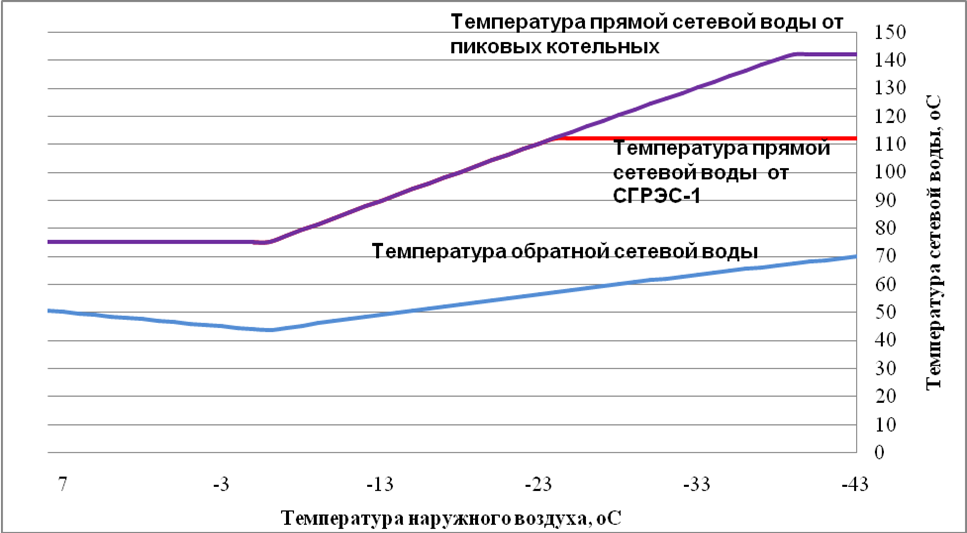 Рисунок 6.1 - Температурный график отпуска тепла от СГРЭС-1 и пиковых котельныхДля обеспечения пиковой составляющей нагрева сетевой воды по третьему тепловыводу предусматривается сооружение пиковой котельной мощностью 120 Гкал/час.Меры по выводу из эксплуатации, консервации и демонтажу избыточных источников тепловой энергии, а также источников тепловой энергии, выработавших нормативный срок службы, в случае если продление срока службы технически невозможно или экономически нецелесообразноВывод из эксплуатации источников тепловой энергии, функционирующих в режиме комбинированной выработки электрической и тепловой энергии, на расчетный срок схемы теплоснабжения не планируется.Меры по переоборудованию котельных в источники комбинированной выработки электрической и тепловой энергии для каждого этапаУчитывая отсутствие дефицита электрической мощности в г. Сургуте, реконструкция котельных с установкой на них электрогенерирующего оборудования Схемой не предусматривается.Меры по переводу котельных, размещенных в существующих и расширяемых зонах действия источников комбинированной выработки тепловой и электрической энергии, в пиковый режим работы для каждого этапа, в том числе график переводаВ настоящее время в городе Сургуте действует теплофикационный комплекс СГРЭС-1-ПКТС. Остальные существующие в городе котельные работают на локальные зоны и в пиковый режим работы не переводятся.При сооружении третьего тепловывода «ГРЭС-1 – 18 микрорайон» рекомендуется сооружение пиковой водогрейной котельной мощностью 120 Гкал/ч вблизи СГРЭС-1, на 2023 год.Температурный график отпуска тепловой энергии для каждого источника тепловой энергии или группы источников тепловой энергии в системе теплоснабжения, работающей на общую тепловую сеть, и оценку затрат при необходимости его измененияВ соответствии с СП 124.13330.2012 «Тепловые сети» сохраняется качественно-количественное регулирование отпуска теплоты от источников тепловой энергии по совмещенной нагрузке отопления и горячего водоснабжения согласно графику изменения температуры воды, в зависимости от температуры наружного воздуха.Для действующих источников централизованного теплоснабжения предусматривается сохранение их температурных графиков.Для третьего тепловывода СГРЭС-1 предусматривается температурный график, аналогично тепловыводу на ПКТС - 150/70 оС.Для новой второй очереди котельной СГМУП «Тепловик» в пос. Юность, предусматривается на температурный график 115/70 оС.Предложения по перспективной установленной тепловой мощности каждого источника тепловой энергии с предложениями по сроку ввода в эксплуатацию новых мощностейПредложения по перспективной установленной тепловой мощности каждого источника тепловой энергии с предложениями по сроку ввода в эксплуатацию новых мощностей представлены в таблице 6.3.Таблица 6.3 – Установленные тепловые мощности каждого источника тепловой энергии г. СургутаПредложения по вводу новых и реконструкции существующих источников тепловой энергии с использованием возобновляемых источников энергии, а также местных видов топливаДля подключения к системе теплоснабжения г. Сургут перспективных потребителей предлагается осуществить следующие мероприятия по строительству источников тепловой энергии на различных территориях: - Строительство к 2025г. Котельной П-10 установленной мощностью 46 Гкал/ч (присоединенная нагрузка 32,9 Гкал/ч) в мкр. Пойма р.Обь; - Строительство к 2022г. Котельной БМК-45 установленной мощностью 30 Гкал/ч в 39 мкр; - Строительство к 2024г. блочно-модульной котельной 48 мкр установленной мощностью 3 Гкал/ч в 48 мкр; - Строительство к 2027г. Котельной кв. П-12 установленной мощностью 1,1 Гкал/ч в кв. П-12; - Строительство к 2023г. котельной П-9 установленной мощностью 4,5 Гкал/ч; - Строительство к 2024г. Котельной мкр.51 установленной мощностью 30 Гкал/ч в мкр.50 и 51; - Строительство к 2028г. Котельной мкр. СЗП1 установленной мощностью 69 Гкал/ч в мкр. СЗП1 и СЗП2; - Строительство к 2021г. Котельной п. Снежный установленной мощностью 1,2 Гкал/ч в п. Снежный; - Строительство к 2023г. Котельной ЦЖ-1,1 установленной мощностью 24 Гкал/ч в Центральном жилом районе; - Строительство к 2027г. Котельной производственно-торгового комплекса в кв. П-10 установленной мощностью 2,7 Гкал/ч в Юго-западном районе в кв. П-10. Мероприятия по строительству источников тепловой энергии в целях подключения перспективных потребителей в г. Сургут представлены в таблице 8.2.Для компенсации перспективных дефицитов тепловой мощности в зонах теплоснабжения предварительно предлагаются следующие мероприятия по реконструкции источников тепловой энергии:для котельной п. Таежный СГМУП "Тепловик" с целью обеспечения тепловой энергией на нужды отопления и ГВС существующих потребителей с нагрузкой на теплоснабжение 2,621 Гкал/ч и перспективных потребителей с нагрузкой на теплоснабжение 0,362 Гкал/ч и ГВС 0,224 Гкал/ч предполагается к 2022г. произвести реконструкцию с увеличением установленной мощности до 5,159 Гкал/ч путем установки дополнительного котла, оборудования системы ГВС; реконструкция станции ХВО;для котельной К-45 ООО "СГЭС" предполагается выполнить к 2021 году реконструкцию с вводом в эксплуатацию второй очереди котельной установленной тепловой мощностью в 40 Гкал/ч (2 водогрейных котла типа Eurotherm-23 по 20 Гкал/ч), что позволит увеличить установленную мощность с 60 Гкал/ч до 100 Гкал/ч и обеспечить подключение перспективных тепловых нагрузок в мкр. 38, 39;для перспективных тепловых нагрузок, в посёлке Юность, где в настоящее время действует Котельная №1 СГМУП «Тепловик», предлагается, после исчерпания резерва тепловой мощности указанной котельной, сооружение к 2030 году второй очереди котельной (в отдельно стоящем модуле) с повышением установленной мощности до 37,0 Гкал/ч. Мероприятия по реконструкции источников тепловой энергии в целях подключения перспективных потребителей в г. Сургут представлены в таблице 8.3.Для повышения эффективности теплоснабжения в г. Сургут предлагается реализовать мероприятия по модернизации источников тепловой энергии:- по СГМУП "ГТС" - №1,2,3,5,6,7,9,14,21,23, п. Лесной;- по СГМУП "Тепловик" - №1 п. Юность, №8 п. Лунный, №9 п. Медвежий угол. Мероприятия по модернизации источников тепловой энергии в целях повышения эффективности теплоснабжения в г. Сургут представлены в таблице 8.4.При актуализации схемы мероприятия по реконструкции существующих источников тепловой энергии с использованием возобновляемых источников энергии не предлагалась, а также местных видов топлива не предлагаются.Раздел 7 «Предложения по строительству и реконструкции тепловых сетей»Предложения по строительству и реконструкции тепловых сетей, обеспечивающих перераспределение тепловой нагрузки из зон с дефицитом располагаемой тепловой мощности источников тепловой энергии в зоны с резервом располагаемой тепловой мощности источников тепловой энергии (использование существующих резервов)Для повышения надежности и степени резервирования между источниками теплоснабжения в схеме рассмотрен варианты возможности переключения нагрузок между источниками: пара котельных №1 СГМУП «ГТС» и №2 СГМУП «ГТС» и котельная № 3 СГМУП «ГТС» и ГРЭС -1 ПКТС. Котельные № 1 и №2 расположены на одной площадке в непосредственной близости друг от друга, перевод нагрузок возможно осуществить за счёт мероприятий на сетевых трубопроводах, а именно, переключение части нагрузок котельной № 2 на близлежащую котельную № 1 за счёт перевода работы магистрали № 10 с температурного графика 95/70°С на график 150/70°С без реконструкций на источниках теплоснабжения. Данное мероприятие позволит с минимальными капитальными затратами переключить тепловую нагрузку юго-западной части мкр. А (ЦТП 25, ЦТП 29, и прямых подключений на участке от 4ТК-39 до 4ТК-40А), п. ЦПКРС и ПС-3, с котельной № 2 на котельную № 1, высвободив тем самым тепловую мощность на котельной № 2 для подключения перспективных потребителей в мкр. 2 и мкр. 4 и мкр. Пойма-1 без проведения реконструкции источника, ликвидировав смесительную станцию на котельной № 1. Так же в перспективе предусматривается ликвидация ПС- 1 и ПС-2 с переподключением нагрузки сохраняемых объектов на проектируемый КРП со смесительной станцией в мкр. № 1.Для котельной № 3 СГМУП «ГТС» возможен перевод зоны ЦТП БУ СОКБ и ЦТП-72 на зону теплоснабжения СГРЭС-1-ПКТС (после выполнения мероприятий по реконструкции теплосетевого тракта ПКТС). Для этого потребуется строительство нового участка тепловой сети от тепловой камеры 5ТК-4Б по ул. Энергетиков до новой тепловой камеры 3ТК-24 (проект) по пр. Ленина. Так же будет обеспечена возможность в аварийных режимах поставок тепловой энергии потребителям 1 категории от котельной №3.В 2019 году запланирован вывод из эксплуатации теплотрассы принадлежащей СГРЭС-1 от здания ПРТЭЦ до поселка Кедровый-1, предполагается переключение тепловых нагрузок п. Кедровый-1 на тепломагистраль «СГРЭС-2-Промзона» 2ДУ800 в районе опоры НО-6. Для этого запланировано строительство участка тепловой сети протяженность 20 м и условным диаметром 2ДУ159 мм. В 2018 году был разработан проект.Таблица 7.1 - Характеристика тепловых сетей, обеспечивающих перераспределение тепловой нагрузки из зон с дефицитом тепловой мощности в зоны с избытком тепловой мощностиТаблица 7.2 - Характеристика потребителей, требующих мероприятий по замене тепловых узлов*- указана тепловая нагрузка абонентов из электронной модели схемы теплоснабжения г. СургутаПредложения по строительству и реконструкции тепловых сетей для обеспечения перспективных приростов тепловой нагрузки в осваиваемых районах городского округа под жилищную, комплексную или производственную застройкуВ таблице 7.3 представлен список новых теплосетей для обеспечения перспективных приростов тепловой нагрузки и приведена их характеристика. Для обеспечения более экономически оправданного вида теплоснабжения, предлагается предусмотреть строительство участка тепловой сети от котельной СГМУП «Сургутский хлебозавод» имеющий резерв 4,3 Гкал/ч., до перспективного потребителя, а именно СГМУП «Комбинат школьного питания» с тепловой нагрузкой в 0,5 Гкал/ч.. Предполагается строительство тепловых сетей протяженностью 350 м и условным диаметром Ду 65, а также приобретение и установку теплообменного аппарата на котельной СГМУП «Сургутский хлебозавод».Схемой предусмотрено мероприятие в части ликвидации ЦТП-92 в развиваемом мкр. 30 с устройством нового блочного передвижного теплового пункта (БПТП-1,2 взамен ЦТП-92) и подключением БПТП-2 к существующим тепловым сетям в зоне теплоснабжения СГРЭС-1, а БПТП-1 к существующим магистральным тепловым сетям (зоне теплоснабжения) СГРЭС-2 по «высокой» и к существующим сетям тепловодоснабжения ЦТП-92 по «низкой» стороне.Схемой предусмотрены мероприятия по строительству 3-го тепловывода от ПВК до 9ТК2-7, суммарная протяженность магистральных сетей составит 4067,44м.Подключение новых потребителей в микрорайонах 35, 35А, 36, 38 и 42 к тепломагистрали К-45 (СГЭС) должно производится только после строительства и ввода в эксплуатацию новой закольцовывающей перемычки 2ДУ400 от УТ-3 в мкр.41 до ТК-4 в КК-36, протяженностью трассы 1088,62 м.Примечание: Без строительства новой закольцовывающей тепловой сети 2Ду400 мм располагаемый напор в тепловой камере ТК-4 будет равным dP = (Р1 – Р2) = (4,0 – 10,0) = - 6,0 кгс/см2 (- 60,0 метров).Строительство новой закольцовывающей тепловой сети 2Ду400 мм позволяет:обеспечить требуемый располагаемый напор в тепловой камере ТК-4 равный dP = (Р1 – Р2) = (7,5 – 5,8) = 1,7 кгс/см2;обеспечить расчетное теплоснабжение существующих и перспективных потребителей в 35, 35А, 36, 38 и 42 микрорайонах; создать условия для включения в работу новой перекачивающей насосной станции (ПНС) на 35 и 35А микрорайоны и подключения перспективной тепловой нагрузки 35 и 35А микрорайонов с Qсум = (26,50 + 24,22) = 50,72 Гкал/ч.Так же предусматривается строительство новых тепловых пунктов (БТП, КРП и т. д). Характеристики и место расположения данных ТП приведены в таблице 4. Капиталовложения в тепловые сети и теплосетевые объекты определены в Разделе 10 настоящего документа по укрупненным показателям и должны быть уточнены на последующих стадиях проектирования.В связи с выводом из эксплуатации теплотрассы от здания ПРТЭЦ до поселка Кедровый-1, предлагается переключение тепловых нагрузок п. Кедровый-1 на тепломагистраль «СГРЭС-2-Промзона» 2ДУ800 в районе опоры НО-6. Для этого необходимо строительство участка тепловой сети протяженность 20 м и условным диаметром 2ДУ159 мм.Таблица 7.3 - Характеристика новых участков тепловых сетей *-диаметры трубопроводов и их длины подлежат уточнению на последующих стадиях проектированияХарактеристика тепловых сетей, требующих увеличения диаметра для подключения новых потребителей, приведена в таблице 7.4.Таблица 7.4 - Характеристика тепловых сетей, требующих увеличения диаметра для подключения новых потребителейГидравлический расчет трубопроводов к новым потребителям выполнен в электронной модели тепловых сетей, выполненной на базе ПРК ГИС «Zulu», являющейся неотъемлемой частью настоящей работы.Таблица 7.5 Строительство новых тепловых пунктов и их характеристикаС целью обеспечения подключения новых потребителей в зоне теплоснабжения СГРЭС-1-ПКТС  предполагается провести реконструкцию подкачивающей станции ПКТС с заменой существующих подкачивающих насосов на более высоконапорные и расшивкой внутриплощадочного тракта, при этом предполагается произвести замену существующих перекачивающих насосов ПН ст.№ 7,8,9,10,11,12 типа СЭ2500-60-11, на более высоконапорные Wilo SCP 400/660DV с оснащением их высоковольтными частотными преобразователями.В соответствии с данными действующей Схемой теплоснабжения при существующих тепловых нагрузках при температуре нижней срезки температурного графика 75 оС в период максимального водоразбора были случаи повышения давления в обратных трубопроводах у наиболее удаленных потребителей (ЦТП-54, 58) сверх предельно-допустимой величины 0,6 МПа. С целью недопущения разрыва отопительных приборов для СГРЭС-2 был принят двухступенчатый нижний «излом» температурного графика от +8 оС до 0 оС на уровне 75 оС, от 0 оС до -8 оС на уровне 82 оС. Это позволило снизить расход сетевой воды в тепломагистрали СГРЭС-2-ВЖР на 450 т/ч и, следовательно, улучшить гидравлические режимы в ней.Температурный график отпуска тепла от СГРЭС-2 с двухступенчатым «изломом» приведен на рисунке 7.1.При росте тепловых нагрузок тепломагистрали СГРЭС-2-ВЖР гидравлический режим работы системы теплоснабжения только усугубится. Для решения данной проблемы действующей схемой теплоснабжения предполагается строительство насосной ПНС-2 производительностью 6000 т/ч. в районе павильона П-6 тепломагистрали СГРЭС-2-ВЖР и вывод из работы ПНС-1. При этом также возникает необходимость внедрения  автоматизированной  системы управления режимами работы подкачивающих насосных станций на ЦТП-88, ЦТП-90 и ЦТП-100 в связи с повышением давления в обратном трубопроводе тепломагистрали «СГРЭС-2-ВЖР» после строительства и ввода в эксплуатацию ПНС-2, что также предусмотрено решениями схемы.На ПНС-2 предусматривается установка четырех насосов Wilo SCP 400/660DV (Q = 2000 м3/ч, Н = 90 м, Nэл. дв. = 630 кВт), с организацией системы защиты потребителей от внезапного повышения давления и гидравлического удара при отключении перекачивающих насосных.Основные технические характеристики насосов перекачивающих насосных станций представлены в таблице 7.6.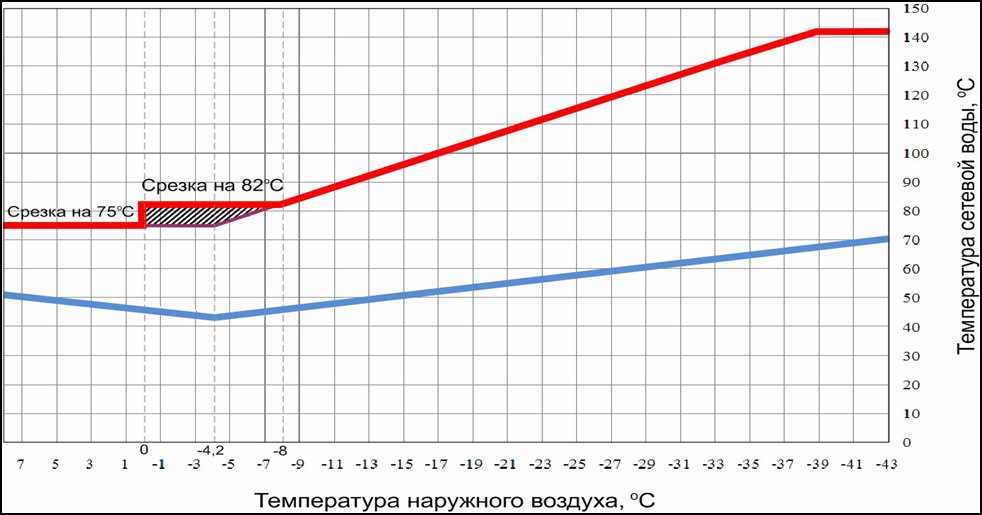 Рисунок 7.1 - Температурный график отпуска тепла от СГРЭС-2 с двухступенчатым «изломом»С целью обеспечения подключения новых потребителей в зоне теплоснабжения 35 и 35А микрорайонов необходимо предусмотреть строительство новой ПНС.Обоснование строительства новой перекачивающей насосной станции (ПНС) на 35 и 35А микрорайоны.1). Для обеспечения расчетного теплоснабжения перспективных потребителей 35 и 35А микрорайонов и в связи с дефицитом напора в тепловой камере ТК-4 принято решение о строительстве новой перекачивающей насосной станции (ПНС) на обратном трубопроводе магистральной тепловой сети на 35 микрорайон.2). Строительство новой ПНС на обратном трубопроводе позволяет:увеличить пропускную способность магистральной тепловой сети на 35 и 35А микрорайоны до расчетного значения равного G35_35А_м-рны = 770 т/ч;обеспечить в тепловой камере на вводе в 35 микрорайон требуемый располагаемый напор равный dPтреб_35_35А_м-рна = (Р1 - Р2) = 2,5 кгс/см2.3). В связи с принятой качественно-количественной схемой отпуска теплоты от котельной (в зависимости от сезонного и суточного изменения величины подключенной тепловой нагрузки) внедрение системы автоматического регулирования полезного напора ПНС со стороны 35 и 35А микрорайонов dHПНС = (Р21_УТ2_ТК-5 – Р22_УТ2_ТК-5) = const является обязательным.4). Для обеспечения:автоматического включения/выключения в работу ПНС;автоматического регулирования постоянной величины напора в районе УТ2 (по разности давлений между подающим и обратным трубопроводами).Внедрение системы автоматического управления режимами ПНС с установкой индивидуальных преобразователей частоты на насосах ПН-1…ПН-3 является обязательным.Точка подключения перспективной ПНС к обратному трубопроводу магистральной тепловой сети в УТ2 (ТК-5) уже предусмотрена на существующей тепловой сети (2Ду250 мм + 1Ду300 мм) к 35 и 35А микрорайонам.Примечание:1). В первую очередь выполняется строительство новой закольцовывающей тепловой сети 2Ду400 мм, что позволяет:обеспечить расчетное теплоснабжение существующих и перспективных потребителей в 35, 35А, 36, 38 и 42 микрорайонах;создать условия для подключения перспективных потребителей в 35 и 35А микрорайонах.2). Во вторую очередь выполняется строительство новой перекачивающей насосной станции (ПНС) на 35 и 35А микрорайоны, т.к. для ее ввода в эксплуатацию сначала должен быть обеспечен требуемый гидравлический режим в точке подключения УТ2.  3). Ввод в эксплуатацию ПНС без строительства новой закольцовывающей тепловой сети 2Ду400 мм приведет к нарушению расчетного теплоснабжения существующих потребителей и невозможности подключения новых перспективных потребителей в 35, 35А, 36, 38 и 42 микрорайонах.Таблица 7.6 - Основные технические характеристики насосов проектируемых ПНСПредложения по строительству и реконструкции тепловых сетей в целях обеспечения условий, при наличии которых существует возможность поставок тепловой энергии потребителям от различных источников тепловой энергии при сохранении надежности теплоснабженияДля обеспечения условий, при наличии которых существует возможность поставок тепловой энергии потребителям от различных источников тепловой энергии при сохранении надежности теплоснабжения предполагается строительство следующих участков тепловой сети:Для обеспечения возможности в аварийных режимах поставок от СГРЭС-1 тепловой энергии потребителям СГРЭС-2 и наоборот, а также для взаимного резервирования, предлагается строительство перемычки Ду 800 с узлом переключения, редуцирования и реверса между т/м «СГРЭС-1 – ПКТС» Ду 1200 мм. и «СГРЭС-2 – Промзона» Ду 800 мм. в районе ул. Энергостроителей («Теплотрасса от ограды СГРЭС-1 до ограды СГРЭС-2»). Собственные нужды станций также будут восполняться через данную перемычку;Для осуществления аварийного переключения на котельную №1 нагрузок (части нагрузок) котельной №2 требуется произвести реконструкцию участка тепловых сетей от 4ТК1 до ввода в котельную №1 с увеличением условного прохода до 2Ду 500 мм., протяженностью 102 м.;Для осуществления аварийного переключения части нагрузок между котельными №14 (ГТС) и К-45 (СГЭС) требуется произвести реконструкцию участка тепловых сетей от ТК-4 до 8ТК-5 (ул. Крылова) с увеличением условного прохода до 2Ду 400 мм., протяженностью 320 м.;Для обеспечения возможности поставок тепловой энергии (в летнем режиме) потребителям перспективной Котельной №10 в районе Пойма-2 от СГРЭС-1-ПКТС (Котельной №3) предлагается строительство перемычки протяженностью 1950 м и условным диаметром Ду300 от новой тепловой камеры по ул. Майской до перспективной Котельной №10 в районе Пойма-2.Для осуществления аварийного переключения между теплотрассами «СГРЭС-1 – ПКТС» и «СГРЭС-1 – 18 микрорайон» предлагается строительство перемычки 2Ду 1000 мм протяженностью 10 м. в районе пересечения улицы Электротехническая и Нижневартовского шоссе с установкой павильона переключений на теплотрассе «СГРЭС-1 – ПКТС».В соответствии с Техническим отчетом «Разработка аварийных режимов и мероприятий для взаимного резервирования источников теплоснабжения СГРЭС-1 и СГРЭС-2 и их зон покрытия при возникновении аварийных ситуаций» №098.2018.001 2018 года были приняты следующие технические решения:Технические решения по взаимному резервированию теплоисточников СГРЭС-1 и СГРЭС-2 (применительно к СГРЭС-1).В связи с необходимостью организации взаимного резервирования теплоисточников СГРЭС-1 и СГРЭС-2 на текущий момент, принимается техническое решение:1) Взаимное резервирование теплоисточников СГРЭС-1 и СГРЭС-2 предусмотреть с использованием основного расчетного направления существующей тепломагистрали 2d820х9,0 мм «СГРЭС-2 – Промзона» по ул.Энергостроителей.2) Связь тепломагистрали 2d820х9,0 мм «СГРЭС-2 – Промзона» с СГРЭС-1 организовать через новый автоматизированный узел регулирования №1 между тепломагистралями  2d1220х12,0 мм «СГРЭС-1 – ПКТС» и 2d820х9,0 мм «СГРЭС-2 – Промзона» в районе точки пересечения тепломагистралей перед входом на территорию промплощадки СГРЭС-1 со стороны мазутного хозяйства.3) Новый узел регулирования №1 смонтировать на трубопроводах тепломагистралей 2d1220х12,0 мм «СГРЭС-1 – ПКТС» и 2d820х9,0 мм «СГРЭС-2 – Промзона» находящихся на балансе ООО «СГЭС», в пределах существующих землеотводов, надземной прокладкой, с использованием существующих скользящих и неподвижных опор.4) Выбранное основное технологическое оборудование нового узла регулирования №1 (шаровые краны, дисковые регулирующие затворы, расходомеры, датчики давления и электроприводы) должно быть низкотемпературного исполнения (до минус 600С) с классом защиты не хуже IP68(67), т.е. предназначенное для установки на открытом воздухе (под навесами) и не требующее строительства отдельного павильона. Управление оборудованием предусмотреть дистанционно (с рабочего места начальника смены ПКТС) и по месту (для оперативного персонала цеха №7, например при проведении переключений).5) Установку шкафов автоматики для нового узла регулирования №1 предусмотреть во временном здании (устанавливаемым в непосредственной близости), совместно с оборудованием расходомеров, тепловычислителей и диспетчеризации для нового узла коммерческого учета на тепломагистрали 2d1220х12,0 мм «СГРЭС-1 – ПКТС» (проект которого выполняется ООО «СГЭС», со сроком окончания работ до конца 2018 года).       Вывод: Для принятого технического решения по организации автоматизированного узла регулирования №1 со стороны СГРЭС-1:не требуется дополнительных технических мероприятий по реконструкции внутреннего тракта сетевой воды станции имеющего требуемый резерв по пропускной способности равный Gрез = (11 000 – 7 900) = 3 100 т/ч (+39%) достаточный для организации взаимного резервирования;не требуется изменения существующего подключения трубопроводов тепломаги-страли «СГРЭС-2 – Промзона» в главном корпусе станции (сохраняется существующая перемычка прогрева d89х3,5 мм);не требуется установка дополнительных расходомеров на существующем обратном трубопроводе 1d820х9,0 мм и подающем трубопроводе 1d530х8,0 мм перед главным корпусом станции, т.к. они будут использоваться только в режиме прогрева.   Технические решения по взаимному резервированию теплоисточников СГРЭС-1 и СГРЭС-2 (применительно к СГРЭС-2).Для организации взаимного резервирования теплоисточников СГРЭС-1 и СГРЭС-2 принимается техническое решение для реализации следующего варианта:1) Взаимное резервирование теплоисточников СГРЭС-1 и СГРЭС-2 предусмотреть с использованием основного расчетного направления существующей тепломагистрали 2d820х9,0 мм «СГРЭС-2 – Промзона» по ул.Энергостроителей.2) Организация нового узла регулирования №1 на трубопроводах тепломагистралей 2d1220х12,0 мм «СГРЭС-1 – ПКТС» и 2d820х9,0 мм «СГРЭС-2 – Промзона» в районе СГРЭС-1.3) В связи с подключением подающего трубопровода d820х9,0 мм тепломагистрали «СГРЭС-2 – Промзона» к общестанционному подающему коллектору с рабочим давлением равным не более 7,0…8,0 кгс/см2 (т.е. до повысительных насосов в группе ПСН-6…ПНС-13) организация взаимного резервирования с использованием существующей схемы конфигурации трубопроводов – не возможна.4) На основании этого организация схемы взаимного резервирования теплоисточников СГРЭС-1 и СГРЭС-2 с использованием основного расчетного направления существующей тепломагистрали 2d820х9,0 мм «СГРЭС-2 – Промзона» по ул. Энергостроителей предусматривается за счет строительства нового автоматизированного узла регулирования №2 между тепломагистралями  2d1020х10,0 мм «СГРЭС-2 – ВЖР» и 2d820х9,0 мм «СГРЭС-2 – Промзона» в районе точки пересечения тепломагистралей (за зданием АНО ДПО «Учебный центр «Профессионал», ул. Энергостроителей, 21).5) Новый узел регулирования №2 смонтировать на существующих эстакадах трубопроводов тепломагистралей 2d1020х12,0 мм «СГРЭС-2 – ВЖР» и 2d820х9,0 мм «СГРЭС-2 – Промзона» находящихся на балансе ООО «СГЭС», в пределах существующих землеотводов, воздушной прокладкой, с использованием существующих скользящих и неподвижных опор.6) Выбранное основное технологическое оборудование нового узла регулирования №1 (шаровые краны, дисковые регулирующие затворы, расходомеры, датчики давления и электроприводы) должно быть низкотемпературного исполнения (до минус 600С) с классом защиты не хуже IP68(67), т.е. предназначенное для установки на открытом воздухе (под навесами) и не требующее строительства отдельного павильона. Управление оборудованием предусмотреть дистанционно (с рабочего места начальника смены ПКТС) и по месту (для оперативного персонала цеха №7, например при проведении переключений).7) Установку шкафов автоматики для нового узла регулирования №2 предусмотреть во временном здании (устанавливаемым в непосредственной близости) или в существующем павильоне П-1, совместно с оборудованием расходомеров, тепловычислителей и диспетчеризации для нового узла коммерческого учета на тепломагистрали 2d1020х10,0 мм «СГРЭС-2 – ВЖР» (проект которого выполняется ООО «СГЭС», со сроком окончания работ до конца 2018 года).Выводы: Для принятого технического решения по организации автоматизированного узла регулирования №2 со стороны СГРЭС-2:не требуется дополнительных технических мероприятий по реконструкции внутреннего тракта сетевой воды станции имеющего требуемый резерв по пропускной способности равный Gрез = (5 130 – 3 250) = 1 890 т/ч (+37%) достаточный для организации взаимного резервирования;не требуется реконструкции и изменения существующего подключения трубопроводов тепломагистрали 2d820х9,0 мм «СГРЭС-2 – Промзона» в главном корпусе станции;для обеспечения возможности регулирования давления в подающем трубопроводе тепломагистрали 2d820х9,0 мм «СГРЭС-2 – Промзона» (дисковым поворотным затвором Hogfors DN350, PN25, Kv = 5 600 м3/ч, смонтированным в главном корпусе СГРЭС-2) на выходе из главного корпуса станции для потребителей (АТЦ и ГРС-5) в составе нового узла регулирования предусматривается организация двух циркуляционных перемычек DN50(80) из подающего трубопровода тепломагистрали 2d820х9,0 мм «СГРЭС-2 – Промзона» в обратный трубопровод 2d1020х10,0 мм «СГРЭС-2 – ВЖР» и в обратный трубопровод тепломагистрали 2d820х9,0 мм «СГРЭС-2 – Промзона» (через регулятор температуры прямого действия).Технические решения по взаимному резервированию тепломагистралей «СГРЭС-1 – ПКТС» и «СГРЭС-2 – ВЖР».Для организации взаимного резервирования тепломагистралей 2Ду1200/1000 мм «СГРЭС-1 – ПКТС» и 2Ду1000/800 мм «СГРЭС-2 – ВЖР» принимается техническое решение для реализации следующего варианта:1) Взаимное резервирование тепломагистралей 2Ду1200/1000 мм «СГРЭС-1 – ПКТС» и 2Ду1000/800 мм «СГРЭС-2 – ВЖР» предусмотреть за счет строительства новой резервирующей перемычки 2d820х9,0 мм с автоматизированным узлом регулирования №3 между тепломагистралями в районе кольца ГРЭС:точка подключения к трубопроводам тепломагистрали 2d1220х12,0 мм «СГРЭС-1 – ПКТС»: в районе неподвижной опоры НО-16 (вариант 1) или НО-15 (вариант 2) по ул. Электротехническая);точка подключения к трубопроводам тепломагистрали 2d1020х10,0 мм «СГРЭС-2 – ВЖР»: в районе неподвижной опоры НО-25 перед павильоном П-3.Выбор вариантов 1 или 2 для точек подключения к трубопроводам тепломагистрали 2d1220х12,0 мм «СГРЭС-1 – ПКТС» и непосредственно схемы прокладки трубопроводов резервирующей перемычки во многом зависят от ведущегося в настоящее время проектирования двухуровневой развязки автомобильных дорог в районе кольца ГРЭС.Длина трубопроводов 2d820х9,0 мм резервирующей перемычки тепломагистралей «СГРЭС-1 – ПКТС» и «СГРЭС-2 – ВЖР» в зависимости от выбранного варианта для точки подключения и трассировки может составить от 280 до 430 м.2) Организация нового узла регулирования №3 на трубопроводах резервирующей перемычки 2d820х9,0 мм тепломагистралей «СГРЭС-1 – ПКТС» и «СГРЭС-2 – ВЖР» предусматривается на территории существующей перекачивающей насосной станции ПНС.3) Выбранное основное технологическое оборудование нового узла регулирования №3 (шаровые краны, дисковые регулирующие затворы, расходомеры, датчики давления и электроприводы) должно быть низкотемпературного исполнения (до минус 600С) с классом защиты не хуже IP68(67), т.е. предназначенное для установки на открытом воздухе (под навесами) и не требующее строительства отдельного павильона. Управление оборудованием предусмотреть дистанционно (с рабочего места начальника смены ПКТС) и по месту (для оперативного персонала цеха №7, например при проведении переключений).4) Установку шкафов автоматики для нового узла регулирования №3 предусмотреть в помещении существующей насосной станции ПНС.Вывод: Для принятого технического решения по организации автоматизированного узла регулирования №2 со стороны СГРЭС-1 и СГРЭС-2:не требуется дополнительных технических мероприятий по реконструкции внутренних трактов сетевой воды станций имеющих требуемые резервы по пропускной способности достаточные для организации взаимного резервирования;не требуется изменения существующего подключения трубопроводов тепломаги-страли «СГРЭС-2 – Промзона» в главном корпусе станции (сохраняется существующая перемычка прогрева d89х3,5 мм);2) Теплоисточнику СГРЭС-2 выполнить увеличение верхних пределов измерения для двулучевых  ультразвуковых расходомеров типа UFM 500 фирмы ООО «Кроне-Автоматика» (г. Самара) смонтированных на выводах тепломагистралей 2Ду1000/800 мм «СГРЭС-2 – ВЖР» и 2Ду800 мм «СГРЭС-2 – Промзона» в связи с увеличением расходов при вводе в эксплуатацию схемы резервирования теплоисточников.Требуемые новые верхние пределы измерения объемного расхода расходомеров UFM 500 (назначаются программно):вывод тепломагистрали «СГРЭС-2 – ВЖР», расходомеры DN500 - 7600 м3/ч; вывод тепломагистрали «СГРЭС-2 – Промзона», расходомеры DN400 - 4800 м3/ч.Данные перемычки позволяют осуществлять перераспределение зон теплоснабжения источников, повышая надежность и качество теплоснабжения потребителей.Характеристика резервирующих перемычек с указанием года их ввода в эксплуатацию представлена в таблице 7.6.Таблица 7.7 - Характеристика резервирующих перемычекПредложения по строительству и реконструкции тепловых сетей для повышения эффективности функционирования системы теплоснабжения, в том числе за счет перевода котельных в пиковый режим работы или ликвидации котельных по основаниям, изложенным в подпункте "5" пункта 11 настоящего документаПредложения по строительству или реконструкции тепловых сетей для повышения эффективности функционирования системы теплоснабжения приведены в части 3. Перевод существующих котельных в пиковый режим работы или ликвидация котельных при актуализации схемы не планируется.Предложения по строительству и реконструкции тепловых сетей для обеспечения нормативной надежности теплоснабжения потребителейПеречень участков тепловых сетей строительство или реконструкция которых необходима для обеспечения нормативной надежности теплоснабжения приведен в Книге 10 «Оценка надежности теплоснабжения».Повышение надежности трубопроводов тепломагистрали 2Ду800 мм «СГРЭС-2 – Промзона» на территории промплощадки Сургутской ГРЭС-1.1. В связи с выработкой нормативного срока службы трубопроводами тепломагистрали «Промзона» (более 25 лет) проложенными по территории промплощадки СГРЭС-1 и в главном корпусе станции рекомендуется проведение технической экспертизы состояния трубопроводов.2. При отрицательных результатах технической экспертизы состояния трубопроводов следует запланировать заменуобратного трубопровода 1d820х9,0 мм от до наружной ограды промплощадки до общего всасывающего коллектора d1020х10,0 мм группы насосов ТНЗ;подающего трубопровода 1d530х8,0 мм от до наружной ограды промплощадки до общего напорного коллектора d1020х10,0 мм группы насосов ТНП.Данные мероприятия целесообразно выполнить в рамках реализации реконструкции теплофикационного комплекса СГРЭС-1Повышение надежности трубопроводов основного расчетного направления теп-ломагистрали 2Ду800 мм «СГРЭС-2 – Промзона» по ул.Энергостроителей1). Для обеспечения требуемой надежности работы трубопроводов основного расчетного направления тепломагистрали 2Ду800 мм между СГРЭС-1 и СГРЭС-2 по ул. Энергостроителей требуется:проведение технической экспертизы состояния трубопроводов основного расчетного направления тепломагистрали 2Ду800 мм между СГРЭС-1 и СГРЭС-2 по ул. Энергостроителей;проведение гидравлических испытаний трубопроводов тепломагистрали 2Ду800 мм «СГРЭС-2 – Промзона» для основного расчетного направления тепломагистрали 2Ду800 мм между СГРЭС-1 и СГРЭС-2 по ул. Энергостроителей (с перекрытием арматуры на 10 ответвлениях с установкой заглушек или открытием дренажей на трубопроводах ответвлений) на давление Рисп = 1,25*Рр = (1,25*16,0) = 20,0 кгс/см2.2). При отрицательных результатах технической экспертизы состояния трубопроводов или результатов гидравлических испытаний:выполнить перекладку трубопроводов основного расчетного направления тепломагистрали 2Ду800 мм между СГРЭС-1 и СГРЭС-2 по ул. Энергостроителей.По состоянию на 2018 год службы трубопроводов тепломагистрали 2Ду800 мм «СГРЭС-2 – Промзона» составил 33 года, при нормативном сроке службы 25 лет (ввод тепломагистрали в эксплуатацию был выполнен в 1985 году).В таблице 7.7 мероприятия по строительству тепловых сетей для повышения надежности системы теплоснабжения.В таблице 7.8 представлены тепловые сети запланированные к замене по данным СГМУП «ГТС».Мероприятия по замене ненадежных участков тепловой сети приведут к снижению аварийности на магистралях, увеличению надежности теплоснабжения, снижению затрат на ежегодные капитальные ремонты тепловых сетей.В связи с выводом из эксплуатации теплотрассы от здания ПРТЭЦ до поселка Кедровый-1, предлагается переключение тепловых нагрузок п. Кедровый-1 на тепломагистраль «СГРЭС-2-Промзона» 2ДУ800 в районе опоры НО-6. Для этого необходимо строительство участка тепловой сети протяженность 20 м и условным диаметром 2ДУ159 мм.Прокладка резервирующей перемычки между 1ТК-23-1(проект) и 1 ТК-46 вдоль ул. Игоря Киртбая, ул. Флегонта Показаньева, Югорский тракт обеспечит закольцовку мкр. 5 и 5А, тем самым повысив надежность данной зоны теплоснабжения.Таблица 7.8 - Строительство тепловых сетей для повышения надежности системы теплоснабженияТаблица 7.9 - Реконструкция тепловых сетей для обеспечения надежности системы в эксплуатационной зоне СГМУП "ГТС"Участки тепловых сетей, с истекшим эксплуатационным ресурсом, приведены в таблице 7.9. Решение о необходимости технического перевооружения (капитального ремонта) или определения дополнительного срока службы участков ветхих тепловых сетей должно быть принято на основании результатов технического диагностирования, проводимого специализированными организациями.Замена ветхих тепловых сетей в микрорайонах перспективной застройки необходима для повышения надежности работы существующей системы теплоснабжения и обеспечения возможности подключения перспективных потребителей. Мероприятия по замене ветхих сетей способствуют снижению риска возникновения аварий на участках тепловых сетей.В таблице 7.10 представлены тепловые сети требующие замены в связи с высоким сроком эксплуатации и большим износом.Таблица 7.10 - Запланированные СГМУП "ГТС" тепловые сети к замене в связи с высоким износомТаблица 7.11 - Участки ветхих тепловых сетейРаздел 8 «Предложения по переводу открытых систем теплоснабжения (горячего водоснабжения) в закрытые системы горячего водоснабжения»Основное количество потребителей (более 97%) в г. Сургут подключено к тепловым сетям ГВС по закрытой схеме.Потребители, получающие горячую воду по открытой схеме ГВС, расположены в технологических зонах ГРЭС 1 и 2 и ЦТП№: 88, 58, 87, ПС-КСК Геолог, 90, 2 и БПТП-Госснаб.Статьей 29 закона «О теплоснабжении» с 1 января 2022 года вводится прямой запрет на использование централизованных открытых систем теплоснабжения. План перевода на закрытую схему, в соответствии с законодательством, включается в схему теплоснабжения. В ней определяются необходимые изменения во всех элементах системы теплоснабжения, а также перечень ЦТП, которые экономически целесообразно сохранить (при их наличии).При актуализации схем теплоснабжения г.о. Сургут были проанализированы способы, обеспечивающие перевод потребителей, подключенных к открытой системе теплоснабжения (горячего водоснабжения), на закрытую систему горячего водоснабжения. Наиболее экономически и технически обоснованным является способ выделения в  составе  индивидуальных  тепловых пунктов блоков горячего водоснабжения. Для перехода на закрытую схему необходимы только теплообменники ГВС. Эффекты от их установки у потребителей:снижение платежей за горячую воду при стоимости теплоносителя выше стоимости водопроводной воды;снижение тарифа на тепловую энергию при отключении от ЦТП (где есть ЦТП и применяется подобное тарифное решение);повышение качества горячей воды (в большинстве случаев);соблюдение температуры горячей воды;снижение удельного теплосодержания при чрезмерной циркуляции или уменьшение сливов при отсутствии циркуляции;повышение достоверности и снижение стоимости приборного учета.Предложения по переводу существующих открытых систем теплоснабжения (горячего водоснабжения) в закрытые  системы  горячего  водоснабжения,  для  осуществления  которого  необходимо  строительство индивидуальных  и  (или)  центральных  тепловых  пунктов  при  наличии  у  потребителей  внутридомовых  систем горячего водоснабженияПри актуализации схем теплоснабжения г.о. Сургут были проанализированы способы, обеспечивающие перевод потребителей, подключенных к открытой системе теплоснабжения (горячего водоснабжения), на закрытую систему горячего водоснабжения. Наиболее экономически и технически обоснованным является способ выделения в  составе  индивидуальных  тепловых пунктов автономных блоков горячего водоснабжения. Для перехода на закрытую схему необходимы только теплообменники ГВС.Описание возможности перевода потребителей на закрытую схему ГВСДля перевода потребителей от ЦТП-2 и ЦТП-58 на закрытую систему горячего водо-снабжения необходимо строительство сетей горячего водоснабжения от возможных точек подключения в зоне квартальных сетей горячего водоснабжения ЦТП-2, ЦТП-58 до объектов потребителей. Выполнением поверочного расчета пропускной способности трубопроводов ГВС от ЦТП до точек подключения объектов и при условии наличия свободной мощности.Предложения по переводу существующих открытых систем теплоснабжения (горячего водоснабжения) в закрытые  системы  горячего  водоснабжения,  для  осуществления  которого  отсутствует  необходимость строительства индивидуальных и (или) центральных тепловых пунктов по причине отсутствия у потребителей внутридомовых систем горячего водоснабженияРайоны, где нецелесообразно переводить потребителей на закрытую схему ГВС в связи с запланированным сносом домов.В связи с планируемой застройкой микрорайона 27 А и сносом ветхого жилого фон-да от ПС-КСК Геолог перевод потребителей с открытой системы теплоснабжения (горячего водоснабжения) на закрытую систему горячего водоснабжения является нецелесообразно. Подключение новых потребителей (объектов тепловодопотребления) в части горячего водоснабжение предусмотрено после КРП-1 с установкой индивидуальных тепловых пунктов местных систем потребителей тепловой энергии, согласовано проекта планировки и межевания мкр.27А «Застройка микрорайона 27А, г. Сургут. Корректировка» части территории в границах улиц Мелик - Карамова и Нагорной».Перевод потребителей с открытой системы теплоснабжения (горячего водоснабжения) на закрытую систему горячего водоснабжения от БПТП-Госснаб является нецелесообразно в связи со сносом временных жилых строений. Отсутствие возможности переключения потребителей на закрытую схему ГВСВозможность подключения к централизованной системе горячего водоснабжения потребителей от ЦТП-87, ЦТП-88, ЦТП-90 отсутствует. Прокладка сетей инженер-но-технического обеспечения от вышеуказанных ЦТП выполнена в трехтрубном исполнении и не предусматривает прокладку сетей горячего водоснабжения. Отопи-тельный температурный график центрального качественного регулирования отпуска тепловой энергии от данных ЦТП рассчитан для однородной тепловой нагрузки отопления и не имеет нижней срезки на 70 (75) С° в переходный период для обеспечения возможности подогрева воды, поступающей на горячее водоснабжение, до нормируемого уровня.Перевод закрытия системы ГВС, подогрев воды на нужды ГВС у вышеупомянутых потребителей должен решаться децентрализовано посредством автономного источника тепловой энергии.Раздел 9 «Перспективные топливные балансы»В 2019 году на территории г. Сургут введены в эксплуатацию 2 новые котельные СГМУП «ГТС».Автоматизированная котельная № 9/1 установленной мощностью 6,02 Гкал/ч (дата ввода 11.04.2019 года) работает по двухконтурной схеме. Котельная № 9 с 8-ю водогрейными котлами ВВД-1,8 в 2019году будет  ликвидирована. (Заключение ЭПБ на ликвидацию котельной № 58-ДЛ-38301-2018). На котельной имеется источник аварийного дизельного топлива V=4,4м3.В 2018 году закончилось строительство котельной № 25 п. Лесной установленной мощностью 0,42 Гкал/ч, работающей на электронагреве – дата ввода в эксплуатацию 09.04.2019 года. На котельной установлено два электронагревателя «Эдисон  ЭнаТС 250/0,38», по два сетевых и циркуляционных насосов фирмы «Grundfos». Котельная работает по двухконтурной системе (внешний контур теплоснабжения и котловой контур). Для разделения контуров установлены два теплообменника сетевой воды «FUNKE FP 16-53-1-EH». Схема по горячей воде – двухтрубная. Котельная осуществляет теплоснабжение потребителей посёлка Лесной.Перспективные топливные балансы для каждого источника тепловой энергии по  видам основного, резервного и аварийного топлива на каждом этапеВсе котельные теплоснабжающих организаций Сургута, используют в качестве основного вида топлива природный или попутный газ, за исключением котельной пос. Лесной (в аренде у СГМУП «ГТС»), использующей в качестве топлива сырую нефть.Для СГРЭС-1 и СГРЭС-2 основным и резервным топливом является природный и попутный газ, подаваемый по раздельным газопроводам.Для котельных №№ 1, 2, 3 СГМУП «ГТС» и К-45 ООО «СГЭС» основным и аварийным топливом является природный газ, также подаваемый по раздельным газопроводам.Аварийное топливо (дизельное) предусмотрено для котельной № 22 и «Ледовый дворец» СГМУП «ГТС».Для новых 11 котельных в качестве основного топлива будет использоваться природный газ.Перспективные топливные балансы для источников комбинированной выработки тепловой и электрической энергии по Варианту 1 представлены в таблицах 9.1 – 9.2, по Варианту 3 – в таблицах 9.3 – 9.4.Перспективные годовые топливные балансы котельных города Сургута по Варианту 1 представлены в таблице 9.5, по варианту 3 – таблице 9.6.Перспективные часовые топливные балансы по Варианту 1 представлены в таблице 9.7, по Варианту 3 – в таблице 9.8.Одной из приоритетных задач при разработке Схемы теплоснабжения является снижение топливных затрат при эксплуатации котельных. Результаты расчетов перспективных удельных расходов условного топлива на выработку тепловой энергии по Варианту 1 представлены в таблице 11.9, по Варианту 3 – в таблице 9.10.Таблица . - Перспективные топливные балансы СГРЭС-1 по Варианту 1Таблица . - Перспективные топливные балансы СГРЭС-1 по Варианту 3Таблица . - Перспективные топливные балансы СГРЭС-2 по Варианту 1Таблица . - Перспективные топливные балансы СГРЭС-2 по Варианту 3Таблица . - Перспективные годовые балансы топлива котельных города Сургута по Варианту 1Таблица . - Перспективные годовые балансы топлива котельных города Сургута по Варианту 3Таблица . - Перспективные максимальные часовые расходы топлива действующих и перспективных источников централизованного теплоснабжения по Варианту 1Таблица . - Перспективные максимальные часовые расходы топлива действующих и перспективных источников централизованного теплоснабжения по Варианту 3Таблица . - Перспективные удельные расходы условного топлива источников тепловой энергии, кг.у.т./Гкал по Варианту 1Таблица . - Перспективные удельные расходы условного топлива источников тепловой энергии, кг.у.т./Гкал по Варианту 3Для снижения удельного расхода топлива на производство тепловой энергии и повышения эффективной, надежной работы источников тепловой энергии предлагается регулярно проводить: контрольные замеры полноты сгорания топлива, и проводить корректировку при выявлении нарушений; своевременно проводить регламентные работы по техническому обслуживанию котлов и горелочных устройств; проводить замену низко эффективных котлов со сверхнормативным сроком службы.Решениями действующей схемы теплоснабжения предусмотрено создание в 2019-2021 г. хозяйств аварийного дизельного топлива различной вместимости, с соответствующей величиной запаса, на котельных СГМУП «Тепловик» представленных в таблице 9.11.Таблица 9.11 - Новое хозяйство аварийного дизельного топлива котельных СГМУП «Тепловик»Потребляемые источником тепловой энергии виды топлива, включая местные виды топлива, а также используемые возобновляемые источники энергииВ качестве основного топлива для котельных ТСО Сургута (за исключением Котельной пос. Лесной СГМУП «ГТС», использующей в качестве топлива сырую нефть) используется природный газ, поставляемый к источникам теплоснабжения Сургут от месторождения природного газа Уренгойское и от Среднеобских нефтяных месторождений (попутный газ), по отводам от магистральных газопроводов Уренгой-Челябинск и Уренгой-Сургут-Омск.Основными газоснабжающими организациями Сургута являются ПАО «Сургутнефтегаз» (снабжение природным и попутным газом) и ЗАО «Газпром трансгаз Сургут» (региональная компания ОАО «Газпром» - снабжение природным газом). Природный и попутный газ, поставляемый в ТСО Сургута имеет сходные составы, и близкие теплотворные способности по этой причине в топливном балансе ТСО как правило учитывается общее потребление газового топлива (без разделения на природный газ и попутный газ).К основным видам деятельности газораспределительных организаций относятся: снабжение населения природным и сжиженным газом, строительство и эксплуатация систем газоснабжения, газопроводов и газового оборудования.Местные виды топлив, в том числе с использованием возобновляемых источников энергии, на источниках тепловой энергии на территории города Сургут – не используются.Раздел 10 «Инвестиции в строительство, реконструкцию и техническое перевооружение»В соответствии с «Методическими указаниями по расчёту регулируемых цен (тарифов) в сфере теплоснабжения», утверждёнными приказом ФСТ России от 13.06.2013 № 760-э, в качестве источников финансирования капитальных вложений по новому строительству, реконструкции и техническому перевооружению источников тепловой энергии и тепловых сетей приняты:Собственные средства организаций, в том числе:доходы инвестиционного проекта (за счёт платы за присоединение к тепловым источникам и сетям новых потребителей);амортизация ОПФ;прочие собственные средства организаций, в том числе прибыль, направляемая на инвестиции;Привлечённые средства, в том числе:средства инвестора на условиях концессии.При определении объёмов финансирования за счёт каждого из перечисленных выше источников учитывалось, что на реализацию проектов схемы теплоснабжения в первую очередь направляются собственные средства организаций (п.132 раздела XI Методических рекомендаций по разработке схем теплоснабжения). Дефицит собственных средств покрывается за счёт привлечённых средств.Доход инвестиционного проекта (за счёт платы за присоединение к тепловым источникам и сетям). Все мероприятия, направленные на строительство и реконструкцию тепловых источников и теплосетей для обеспечения перспективных приростов тепловой нагрузки, финансируются за счёт платы за подключения новых потребителей. Доход инвестиционного проекта (за счёт платы за присоединение к тепловым источникам и сетям) определён исходя из расчётной (индикативной) платы за подключение и прогнозируемой нагрузки новых потребителей – в соответствии с положениями раздела IX.IX. «Расчёт платы за подключение к системе теплоснабжения» Методических указаний по расчёту регулируемых цен (тарифов) в сфере теплоснабжения, утверждённых приказом ФСТ России от 13.06.2013 № 760-э. Расчётная (индикативная) величина платы на очередной расчётный период рассчитана как отношение суммы расходов на строительство (реконструкцию с увеличением мощности/диаметра) источников тепловой энергии (тепловых сетей), обеспечивающих перспективную тепловую нагрузку, и возникающего налога на прибыль, к прогнозируемой суммарной подключаемой тепловой нагрузке новых потребителей (без учёта нагрузок за счёт изменения зон деятельности в отношении существующих потребителей).Расчёт платы за подключение к системе теплоснабжения осуществляется на основании раздела IX.IX Методических указаний по расчёту регулируемых цен (тарифов) в сфере теплоснабжения, утверждённых Приказом ФСТ России от 13.06.2013 № 760-э. Плата за подключение состоит из следующих составляющих: расходы на проведение мероприятий по подключению объектов заявителей (перспективных потребителей); расходы на создание и реконструкцию тепловых сетей от существующих тепловых сетей или источников тепловой энергии до точек подключения объектов заявителей (перспективных потребителей); расходы на создание и реконструкцию тепловых пунктов от существующих тепловых сетей или источников тепловой энергии до точек подключения объектов заявителей; налог на прибыль. Согласно п. 167 Методических указаний расчёт платы за подключение в расчёте на единицу мощности подключаемой тепловой нагрузки производится по представленным в орган регулирования прогнозным данным о планируемых на календарный год расходах на подключение, определённых в соответствии с прогнозируемым спросом на основе представленных заявок на подключение в зонах существующей и будущей застройки на основании утверждённых в установленном порядке схемы теплоснабжения и (или) инвестиционной программы, а также с учётом положений пункта 173 Методических указаний. Таким образом, при условии корректного расчёта размера платы за подключение к системе теплоснабжения инвестиции, обеспечивающие финансирование мероприятий, направленных на подключение новых потребителей, будут являться эффективными. Реализация рассматриваемых мероприятий позволит выполнить присоединение перспективных потребителей и обеспечит прирост полезного отпуска тепловой энергии.В соответствии с постановлением Правительства Российской Федерации от 16.04.201. № 307 «О порядке подключения к системам теплоснабжения и о внесении изменений в некоторые акты правительства Российской Федерации»: подключение к системам теплоснабжения осуществляется на основании договора о подключении к системам теплоснабжения (далее – договор о подключении).По договору о подключении исполнитель (теплоснабжающая или теплосетевая организация, владеющая на праве собственности или ином законном основании тепловыми сетями и (или) источниками тепловой энергии, к которым непосредственно или через тепловые сети и (или) источники тепловой энергии иных лиц осуществляется подключение) обязуется осуществить подключение, а заявитель (лицо, имеющее намерение подключить объект к системе теплоснабжения, а также теплоснабжающая или теплосетевая организация) обязуется выполнить действия по подготовке объекта к подключению и оплатить услуги по подключению.В соответствии с правилами заключения и исполнения публичных договоров о подключении к системам коммунальной инфраструктуры (утв. Постановлением Правительства Российской Федерации от 09.06.2007 № 360 «Об утверждении Правил заключения и исполнения публичных договоров о подключении к системам коммунальной инфраструктуры») размер платы за подключение определяется следующим образом:Если в утверждённую в установленном порядке инвестиционную программу организации коммунального комплекса - исполнителя по договору о подключении (далее - инвестиционная программа исполнителя) включены мероприятия по увеличению мощности и (или) пропускной способности сети инженерно-технического обеспечения, к которой будет подключаться объект капитального строительства, и установлены тарифы на подключение к системе коммунальной инфраструктуры вновь создаваемых (реконструируемых) объектов капитального строительства (далее - тариф на подключение), размер платы за подключение определяется расчётным путём как произведение заявленной нагрузки объекта капитального строительства (увеличения потребляемой нагрузки - для реконструируемого объекта капитального строительства) и тарифа на подключение. При включении мероприятий по увеличению мощности и (или) пропускной способности сети инженерно-технического обеспечения в утверждённую инвестиционную программу исполнителя, но в случае отсутствия на дату обращения заказчика утверждённых в установленном порядке тарифов на подключение, заключение договора о подключении откладывается до момента установления указанных тарифов;При отсутствии утверждённой инвестиционной программы исполнителя или отсутствии в утверждённой инвестиционной программе исполнителя мероприятий по увеличению мощности и (или) пропускной способности сети инженерно-технического обеспечения, к которой будет подключаться объект капитального строительства, обязательства по сооружению необходимых для подключения объектов инженерно-технической инфраструктуры, не связанному с фактическим присоединением указанных объектов к существующим сетям инженерно-технического обеспечения в рамках договора о подключении, могут быть исполнены заказчиком самостоятельно. В этом случае исполнитель выполняет работы по фактическому присоединению сооружённых заказчиком объектов к существующим сетям инженерно-технического обеспечения, а плата за подключение не взимается;Если для подключения объекта капитального строительства к сети инженерно-технического обеспечения не требуется проведения мероприятий по увеличению мощности и (или) пропускной способности этой сети, плата за подключение не взимается.Плата за работы по присоединению внутриплощадочных или внутридомовых сетей построенного (реконструированного) объекта капитального строительства в точке подключения к сетям инженерно-технического обеспечения в состав платы за подключение не включается. Указанные работы могут осуществляться на основании отдельного договора, заключаемого заказчиком и исполнителем, либо в договоре о подключении должно быть определено, на какую из сторон возлагается обязанность по их выполнению. В случае если выполнение этих работ возложено на исполнителя, размер платы за эти работы определяется соглашением сторон.В обязанность исполнителя входит:осуществить действия по созданию (реконструкции) систем коммунальной инфраструктуры до точек подключения на границе земельного участка, а также по подготовке сетей инженерно-технического обеспечения к подключению объекта капитального строительства и подаче ресурсов, не позднее установленной договором о подключении даты подключения (за исключением случаев, предусмотренных п. 2).В обязанность заявителя входит:выполнить установленные в договоре о подключении условия подготовки внутриплощадочных и внутридомовых сетей и оборудования объектов капитального строительства к подключению (условия подключения).В соответствии с Правилами определения и предоставления технических условий подключения объекта капитального строительства к сетям инженерно-технического обеспечения (утв. Постановлением Правительства Российской Федерации от 13.02.2006 № 83 «Об утверждении правил определения и предоставления технических условий подключения объекта капитального строительства к сетям инженерно-технического обеспечения и правил подключения объекта капитального строительства к сетям инженерно-технического обеспечения): точка подключения – место соединения сетей инженерно-технического обеспечения с устройствами и сооружениями, необходимыми для присоединения строящегося (реконструируемого) объекта капитального строительства к системам теплоснабжения).В соответствии с основами ценообразования в сфере теплоснабжения (утв. Постановлением Правительства Российской Федерации от 22.10.2012 № 1075 «О ценообразовании в сфере теплоснабжения»):в случае если подключаемая тепловая нагрузка не превышает 0,1 Гкал/ч, плата за подключение устанавливается равной 550 рублям;в случае если подключаемая тепловая нагрузка более 0,1 Гкал/ч и не превышает 1,5 Гкал/ч, в состав платы за подключение, устанавливаемой органом регулирования с учётом подключаемой тепловой нагрузки, включаются средства для компенсации регулируемой организации расходов на проведение мероприятий по подключению объекта капитального строительства потребителя, в том числе застройщика, расходов на создание (реконструкцию) тепловых сетей от существующих тепловых сетей или источников тепловой энергии до точки подключения объекта капитального строительства потребителя, а также налог на прибыль, определяемый в соответствии с налоговым законодательством;стоимость мероприятий, включаемых в состав платы за подключение, определяется в соответствии с методическими указаниями и не превышает укрупнённые сметные нормативы для объектов непроизводственной сферы и инженерной инфраструктуры. Плата за подключение дифференцируется в соответствии с методическими указаниями, в том числе в соответствии с типом прокладки тепловых сетей (подземная (канальная и без канальная) и надземная (наземная)).при отсутствии технической возможности подключения к системе теплоснабжения плата за подключение для потребителя, суммарная подключаемая тепловая нагрузка которого превышает 1,5 Гкал/ч суммарной установленной тепловой мощности системы теплоснабжения, к которой осуществляется подключение, устанавливается в индивидуальном порядке;в размер платы за подключение, устанавливаемой в индивидуальном порядке, включаются средства для компенсации регулируемой организации:расходов на проведение мероприятий по подключению объекта капитального строительства потребителя, в том числе - застройщика;расходов на создание (реконструкцию) тепловых сетей от существующих тепловых сетей или источников тепловой энергии до точки подключения объекта капитального строительства потребителя, рассчитанных в соответствии со сметной стоимостью создания (реконструкции) соответствующих тепловых сетей;расходов на создание (реконструкцию) источников тепловой энергии и (или) развитие существующих источников тепловой энергии и (или) тепловых сетей, необходимых для создания технической возможности такого подключения, в том числе в соответствии со сметной стоимостью создания (реконструкции, модернизации) соответствующих тепловых сетей и источников тепловой энергии;налога на прибыль, определяемого в соответствии с налоговым законодательством. стоимость мероприятий, включаемых в состав платы за подключение, устанавливаемой в индивидуальном порядке, не превышает укрупнённые сметные нормативы для объектов непроизводственной сферы и инженерной инфраструктуры.В соответствии с Федеральным законом от 27.07.2010 № 190-ФЗ «О теплоснабжении», органы исполнительной власти субъектов Российской Федерации в области государственного регулирования цен (тарифов) устанавливают следующие тарифы: тарифы на тепловую энергию (мощность), производимую в режиме комбинированной выработки электрической и тепловой энергии источниками тепловой энергии с установленной генерирующей мощностью производства электрической энергии 25 мегаватт и более; тарифы на тепловую энергию (мощность), поставляемую теплоснабжающими организациями потребителям, а также тарифы на тепловую энергию (мощность), поставляемую теплоснабжающими организациями другим теплоснабжающим организациям; тарифы на теплоноситель, поставляемый теплоснабжающими организациями потребителям, другим теплоснабжающим организациям; тарифы на услуги по передаче тепловой энергии, теплоносителя; плата за услуги по поддержанию резервной тепловой мощности при отсутствии потребления тепловой энергии; плата за подключение к системе теплоснабжения. В соответствии с частью 2 статьи 23 указанного закона «…Развитие системы теплоснабжения поселения или городского округа осуществляется на основании схемы теплоснабжения, которая должна соответствовать документам территориального планирования поселения или городского округа, в том числе схеме планируемого размещения объектов теплоснабжения в границах поселения или городского округа…». Согласно части 4 этой же статьи «…Реализация включённых в схему теплоснабжения мероприятий по развитию системы теплоснабжения осуществляется в соответствии с инвестиционными программами теплоснабжающих или теплосетевых организаций и организаций, владеющих источниками тепловой энергии, утверждёнными уполномоченными органами в порядке, установленном правилами согласования и утверждения инвестиционных программ в сфере теплоснабжения, утверждёнными Правительством Российской Федерации…». Важное положение установлено также частью 8 статьи 10 указанного закона которая регламентирует возможное увеличение тарифов, обусловленное необходимостью возмещения затрат на реализацию инвестиционных программ теплоснабжающих организаций. В этом случае решение об установлении для теплоснабжающих организаций или теплосетевых организаций тарифов на уровне выше установленного предельного максимального уровня может приниматься органом исполнительной власти субъекта Российской Федерации в области государственного регулирования цен (тарифов) самостоятельно, без согласования с Федеральной службой по тарифам. В соответствии с вышеизложенным предложения по строительству, реконструкции и техническом тепловых сетей, необходимые для поддержания системы теплоснабжения на требуемом уровне и возможности подключения к системе теплоснабжения намечаемых к строительству объектов должны быть включены в инвестиционные программы соответствующих теплоснабжающих организаций и реализованы ими.Согласно п. 9 ст. 29 Главы 7 Федерального закона от 27.07.2010 № 190-ФЗ «О теплоснабжении»: «С 1 января 2022 года использование централизованных открытых систем теплоснабжения (горячего водоснабжения) для нужд горячего водоснабжения, осуществляемого путём отбора теплоносителя на нужды горячего водоснабжения, не допускается».Согласно п. 8 ст. 40 Федерального закона от 07.12.2011 №416-ФЗ «О водоснабжении и водоотведении»: «В случае, если горячее водоснабжение осуществляется с использованием открытых систем теплоснабжения (горячего водоснабжения), программы финансирования мероприятий по их развитию (прекращение горячего водоснабжения с использованием открытых систем теплоснабжения (горячего водоснабжения) и перевод абонентов, подключённых (технологически присоединённых) к таким системам, на иные системы горячего водоснабжения) включаются в утверждаемые в установленном законодательством Российской Федерации в сфере теплоснабжения порядке инвестиционные программы теплоснабжающих организаций, при использовании источников тепловой энергии и (или) тепловых сетей которых осуществляется горячее водоснабжение. Затраты на финансирование данных программ учитываются в составе тарифов в сфере теплоснабжения». Все мероприятия по строительству, реконструкции и техническому перевооружению источников тепловой энергии, а также все мероприятия по строительству и реконструкции тепловых сетей разделены на группы проектов в зависимости от вида и назначения предлагаемых к реализации мероприятий. При расчёте учитываются следующие показатели: расходы на реализацию мероприятий, направленных на повышение эффективности работы систем теплоснабжения и повышение качества оказываемых услуг; экономический эффект от реализации мероприятий. Эффективность инвестиций обеспечивается достижением следующих результатов: обеспечение возможности подключения новых потребителей; обеспечение развития инфраструктуры города, в том числе социально-значимых объектов; повышение качества и надёжности теплоснабжения; снижение аварийности систем теплоснабжения; снижение затрат на устранение аварий в системах теплоснабжения; снижение уровня потерь тепловой энергии, в том числе за счёт снижения сверхнормативных утечек теплоносителя в период ликвидации аварий; снижение удельных расходов топлива при производстве тепловой энергии; снижение численности ППР (при объединении котельных, выводе котельных из эксплуатации и переоборудовании котельных в ЦТП).Амортизация ОПФ. Объёмы финансирования капитальных вложений за счёт амортизации ОПФ определялись в размере амортизационных отчислений по основным фондам, образованным в результате нового строительства, модернизации и технического перевооружения ОПФ, в соответствии со схемой теплоснабжения (по объектам инвестирования). В случае недостаточности амортизационных отчислений по объектам инвестирования, в качестве источника капитальных вложений также учитывались амортизационные отчисления по существующему оборудованию.Расчёт амортизационных отчислений произведён по линейному способу амортизационных отчислений с учётом прироста в связи с реализацией мероприятий по строительству, реконструкции и техническому перевооружению систем теплоснабжения в период 2017-2033 гг. Мероприятия, финансирование которых обеспечивается за счёт амортизационных отчислений, являются обязательными и направлены на повышение надёжности работы систем теплоснабжения и обновление основных фондов. Данные затраты необходимы для повышения надёжности работы энергосистемы, теплоснабжения потребителей тепловой энергией, так как ухудшение состояния оборудования и теплотрасс, приводит к авариям, а невозможность своевременного и качественного ремонта приводит к их росту. Увеличение аварийных ситуаций приводит к увеличению потерь энергии в сетях при транспортировке, в том числе сверхнормативных, что в свою очередь негативно влияет на качество, безопасность и бесперебойность энергоснабжения населения и других потребителей. В результате обновления оборудования источников тепловой энергии и тепловых сетей ожидается снижение потерь тепловой энергии при передаче по тепловым сетям, снижение удельных расходов топлива на производство тепловой энергии, в результате чего Финансовые потребности, необходимые для реализации мероприятий, предложенных в схеме теплоснабжения, формируются из следующих составляющих:Средства на финансирование мероприятий из собственных средств ТСО;Расходы на возврат и обслуживание средств, привлечённых для финансирования мероприятий, включённых в состав схемы теплоснабжения;Налог на прибыль, возникающий в случае возврата кредитов из прибыли;Налог на имущество по объектам инвестирования.Средства на финансирование мероприятий из собственных средств ТСО определены:По капитальным вложениям – исходя из объёмов амортизационных отчислений по ОПФ ТСО и объёмов выручки по плате за присоединение к тепловым источникам и сетям, направляемых на финансирование капитальных вложений;По капитальным ремонтам – исходя из расходов, непосредственно направляемых на выполнение мероприятий, включённых в тариф на тепловую энергию (услуги по передаче тепловой энергии).Расходы на возврат и обслуживание кредитных средств определены с учётом следующих допущений:При разработке плана финансирования мероприятий предусмотрено начало возврата кредитных средств через 1 год после их получения;Возврат тела каждого кредита осуществляется неравными долями, исходя из возможности их включения в тариф;Размер процентной ставки по кредитам на финансирование мероприятий принят в соответствии с действующим законодательством в размере ставки рефинансирования центрального банка российской федерации, увеличенной на 4 процентных пункта.При расчёте налога на прибыль учитывается следующее: согласно действующему законодательству, налогоплательщик уменьшает полученные доходы на сумму произведённых расходов. В соответствии со ст. 269 НК РФ проценты по долговым обязательствам, исчисленные исходя из 125 % ключевой ставки ЦБ РФ не облагаются налогом на прибыль. Налог на прибыль начисляется в случае финансирования капитальных вложений, возврата кредитов из прибыли и на проценты по долговым обязательствам, исчисленные из ставки сверх 125 % ключевой ставки ЦБ РФ.Налог на имущество по объектам инвестирования входит в состав расходов, формирующих тарифы теплоснабжающих (теплосетевых) организаций. Ставка налога на имущество составляет 2,2 %. Базой, облагаемой налогом на имущество, является среднегодовая стоимость основных фондов. Расчёт среднегодовой стоимости имущества выполнен с учётом амортизации, исчисленной для целей бухгалтерского учёта.Финансирование выполнения разработанного плана капитальных ремонтов тепловых сетей предусмотрено путём включения необходимых средств по годам в объём необходимой валовой выручки организации непосредственно по статье расходов на ремонт.В соответствии с разработанными планами капитальных вложений для каждой из рассматриваемых ТСО разработаны и ниже представлены подробные планы по формированию финансовых потребностей ИП и источников их финансирования по годам (в ценах соответствующих лет).Источники финансирования определены для каждой выделенной группы проектов в разрезе по теплоснабжающим и/или теплосетевым организациям и представлены в таблице 10.1. В г. Сургуте на момент разработки Схемы договоры на поддержание резервной тепловой мощности, долгосрочные договоры теплоснабжения, по которым цена определяется по соглашению сторон, и долгосрочные договоры, в отношении которых установлен долгосрочный тариф, не заключались.Таблица 10.1 – Предложения по источникам инвестиций, обеспечивающих финансовые потребности для осуществления строительства, реконструкции и технического перевооружения источников тепловой энергииИнвестиции в мероприятия по реконструкции источников тепловой энергии и тепловых сетей, расходы на реализацию которых покрываются за счёт ежегодных амортизационных отчислений Амортизационные отчисления – отчисления части стоимости основных фондов для возмещения их износа. Расчёт амортизационных отчислений произведён по линейному способу амортизационных отчислений с учётом прироста в связи с реализацией мероприятий по строительству, реконструкции и техническому перевооружению систем теплоснабжения в период 2019-2035 гг. Мероприятия, финансирование которых обеспечивается за счёт амортизационных отчислений, являются обязательными и направлены на повышение надёжности работы систем теплоснабжения и обновление основных фондов. Данные затраты необходимы для повышения надёжности работы системы теплоснабжения потребителей, так как ухудшение состояния оборудования и теплотрасс, приводит к авариям, а невозможность своевременного и качественного ремонта приводит к их росту. Увеличение аварийных ситуаций приводит к увеличению потерь энергии в сетях при транспортировке, в том числе сверхнормативных, что в свою очередь негативно влияет на качество, безопасность и бесперебойность энергоснабжения населения и других категорий потребителей. В результате обновления оборудования источников тепловой энергии и тепловых сетей ожидается снижение потерь тепловой энергии при передаче по тепловым сетям, снижение удельных расходов топлива на производство тепловой энергии, в результате чего обеспечивается эффективность инвестиций. Инвестиции, обеспечивающие финансирование мероприятий по строительству, реконструкции и техническому перевооружению, направленные на повышение эффективности работы систем теплоснабжения и качества теплоснабжения Источниками инвестиций, обеспечивающими финансовые потребности для реализации мероприятий, направленных на повышение эффективности работы систем теплоснабжения и качества теплоснабжения, являются: Инвестиционная составляющая в тарифе на тепловую энергию; Прибыль, направленная на инвестиции; Прочие источники финансирования. При расчёте инвестиционной составляющей в тарифе учитываются следующие показатели: расходы на реализацию мероприятий, направленных на повышение эффективности работы систем теплоснабжения и повышение качества оказываемых услуг; экономический эффект от реализации мероприятий. Эффективность инвестиций обеспечивается достижением следующих результатов: обеспечение возможности подключения новых потребителей; обеспечение развития инфраструктуры города, в том числе социально-значимых объектов; повышение качества и надёжности теплоснабжения; снижение аварийности систем теплоснабжения; снижение затрат на устранение аварий в системах теплоснабжения; снижение уровня потерь тепловой энергии, в том числе за счет снижения сверхнормативных утечек теплоносителя в период ликвидации аварий; снижение удельных расходов топлива при производстве тепловой энергии; снижение численности ППР (при объединении котельных, выводе котельных из эксплуатации и переоборудовании котельных в ЦТП). Инвестиции в мероприятия по строительству и реконструкции источников тепловой энергии и тепловых сетей, расходы на реализацию которых могут быть включены в плату за подключение к системе теплоснабжениеРасчёт платы за подключение к системе теплоснабжения осуществляется на основании раздела IX.IX Методических указаний по расчёту регулируемых цен (тарифов) в сфере теплоснабжения. Плата за подключение состоит из следующих составляющих: расходы на строительство новых и реконструкцию существующих источников теплоснабжения; расходы на проведение мероприятий по подключению объектов заявителей (перспективных потребителей); расходы на создание и реконструкцию тепловых сетей от существующих тепловых сетей или источников тепловой энергии до точек подключения объектов заявителей (перспективных потребителей); расходы на создание и реконструкцию тепловых пунктов от существующих тепловых сетей или источников тепловой энергии до точек подключения объектов заявителей; налог на прибыль. Согласно п. 167 Методических указаний по расчёту регулируемых цен (тарифов) в сфере теплоснабжения: «Расчёт платы за подключение в расчёте на единицу мощности подключаемой тепловой нагрузки производится по представленным в орган регулирования прогнозным данным о планируемых на календарный год расходах на подключение, определенных в соответствии с прогнозируемым спросом на основе представленных заявок на подключение в зонах существующей и будущей застройки на основании утверждённых в установленном порядке схемы теплоснабжения и (или) инвестиционной программы, а также с учётом положений пункта 173 настоящих Методических указаний».Таким образом, при условии корректного расчёта размера платы за подключение к системе теплоснабжения, инвестиции, обеспечивающие финансирование мероприятий, направленных на подключение новых потребителей, будут являться эффективными. Реализация рассматриваемых мероприятий позволит выполнить присоединение перспективных потребителей и обеспечит прирост полезного отпуска тепловой энергии.Книге 8 обосновывающих материалов «Мероприятия по строительству, реконструкции и техническому перевооружению источников тепловой энергии», Книге 9 обосновывающих материалов «Мероприятия по строительству и реконструкции тепловых сетей и сооружений на них». В соответствии с разработанным планом капитальных вложений и принятым порядком привлечения, возврата и обслуживания средств для их реализации обоснован объем финансовых потребностей основных ТСО на осуществление капитальных вложений (в рамках инвестиционных программ – ИП) и определены источники их финансирования:Таблица 10.2 – Финансовые потребности ИП по вариантам, тыс. руб.В структуре финансирования мероприятий по направлениям, 30 % средств предусматривается для обеспечения источников тепловой энергии и 70 % – тепловых сетей.Таблица 10.4 – Структура источников инвестиций в строительство, реконструкцию и техническое перевооружение тепловых сетей и источников теплоснабжения (без НДС)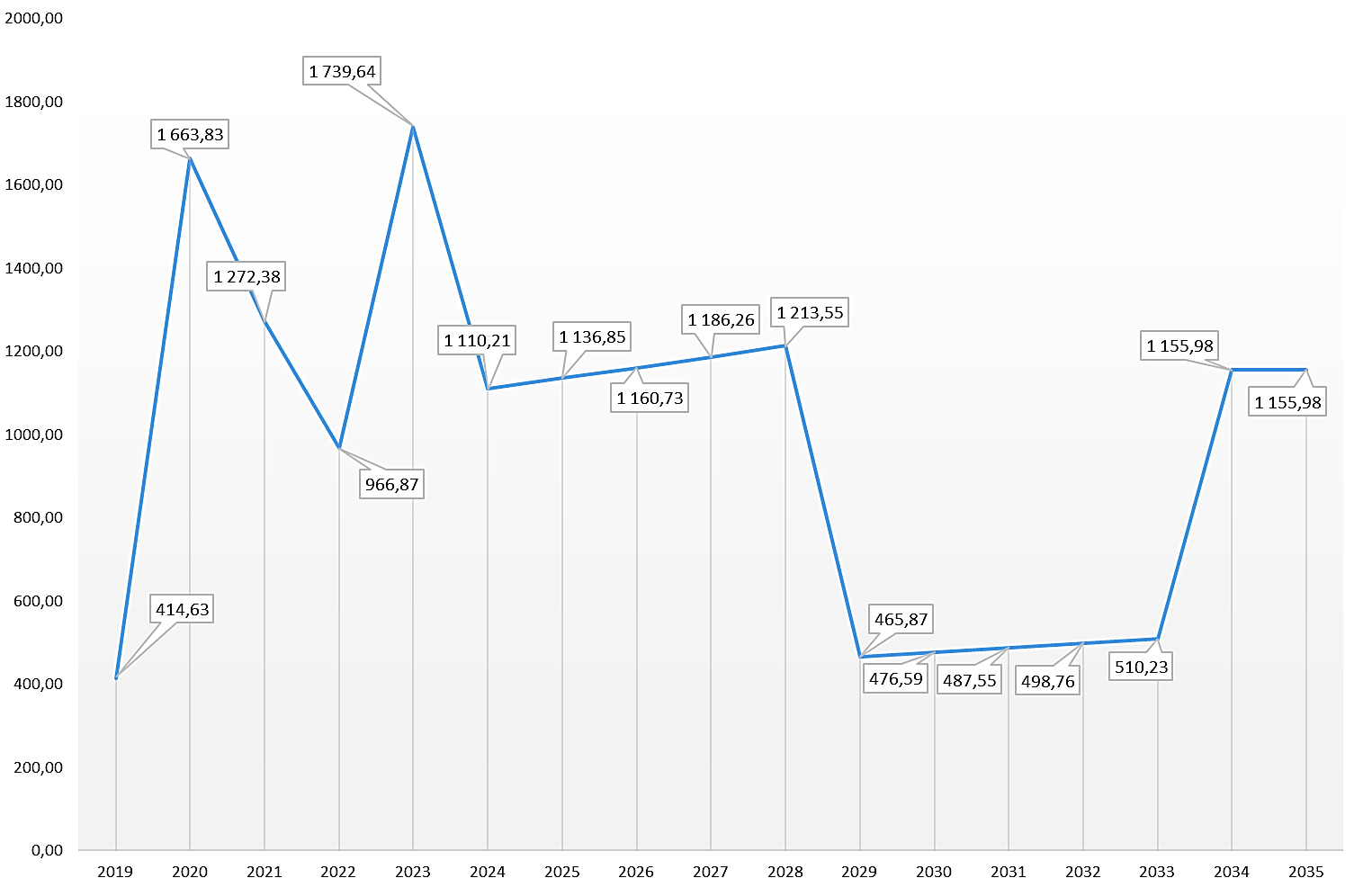 Рисунок 10.1 – Динамика финансирования мероприятий, предусмотренных в рамках Схемы, млн. руб. Предложения по величине необходимых инвестиций в строительство, реконструкцию и техническое перевооружение источников тепловой энергии на каждом этапеОбъём финансовых потребностей на реализацию плана развития схемы теплоснабжения МО ГО город Сургут определён посредством суммирования финансовых потребностей на реализацию каждого мероприятия по строительству, реконструкции и техническому перевооружению. Оценка стоимости капитальных вложений в строительство, реконструкцию и техническое перевооружение источников тепловой энергии выполнена на основании предоставленных заводами-изготовителями данных об ориентировочной стоимости основного и вспомогательного оборудования. Предложения по величине необходимых инвестиций в новое строительство, реконструкцию и техническое перевооружение источников тепла на каждом этапе планируемого периода в разрезе РСО, реализующих инвестиционные мероприятия, представлены в таблицах 10.4. -10. 5 (без НДС). В качестве основных данных для планирования инвестиций, используются данные действующей схемы теплоснабжения Сургута, материалы долгосрочных программ развития ТСО и технические решения по развитию источников теплоснабжения и тепловых сетей, предлагаемые в настоящей работе.При планировании объёмов инвестиций сохраняется ряд мероприятий действующей схемы теплоснабжения города Сургута, при этом производится их индексация в стоимостные показатели соответствующего года. Предложения по величине необходимых инвестиций в строительство, реконструкцию и техническое перевооружение тепловых сетей, насосных станций и тепловых пунктов на каждом этапеОценка финансовых затрат для реализации проектов по реконструкции и строительству тепловых сетей выполнена по укрупнённым показателям сметной стоимости на виды работ и материалы, применяемые теплоснабжающими организациями города Сургута.Также для определения величины капитальных вложений выполнен анализ стоимостей проектов реконструкции и нового строительства трубопроводов тепловых сетей в г. Сургуте и применён метод проектов-аналогов. Предложения по величине необходимых инвестиций в новое строительство, реконструкцию и техническое перевооружение тепловых сетей и сооружений на них в таблице 10.4-10. 5 (без НДС).Таблица 10.4 – Объёмы инвестиций в строительство, реконструкцию и техническое перевооружение источников тепловой энергии и тепловых сетей (вариант №1), тыс. руб.Таблица 10.5 – Объёмы инвестиций в строительство, реконструкцию и техническое перевооружение источников тепловой энергии и тепловых сетей (вариант №3), тыс. руб.Предложения по величине инвестиций в строительство, реконструкцию и техническое перевооружение в связи с изменениями температурного графика и гидравлического режима работы системы теплоснабженияВ перспективе изменения температурного графика работы системы теплоснабжения в городе Сургуте не планируется.Предложения по величине необходимых инвестиций для перевода открытой системы теплоснабжения (горячего водоснабжения) в закрытую систему горячего водоснабжения на каждом этапеДля перевода потребителей от ЦТП-2 и ЦТП-58 на закрытую систему горячего водоснабжения необходимо строительство сетей горячего водоснабжения от возможных точек подключения в зоне квартальных сетей горячего водоснабжения ЦТП-2, ЦТП-58 до объектов потребителей. Выполнением поверочного расчета пропускной способности трубопроводов ГВС от ЦТП до точек подключения объектов и при условии наличия свободной мощности.Предложения по величине необходимых инвестиций для перевода открытой системы теплоснабжения (горячего водоснабжения) в закрытую систему горячего водоснабжения на каждом этапе представлены в таблице 10.10.Оценка эффективности инвестиций по отдельным предложениямРасчёт показателей эффективности доходного инвестиционного мероприятия производился в соответствии с нормативно-методическими документами Министерства экономического развития Российской Федерации и Министерства регионального развития Российской Федерации, а также общепринятыми бизнес-практиками инвестиционного анализа. Финансовая модель проекта построена на 17-летний срок – с 2019 по 2035 год в ценах соответствующих лет и включает прогнозные отчётные формы – отчёт о прибылях и убытках, балансовый отчёт и отчёт о движении денежных средств.При оценке эффективности инвестиционного проекта были использованы следующие материалы:Тарифная документация РСО;Бухгалтерская отчётность РСО;Приказ Министерства регионального развития Российской Федерации от 30.10.2009 № 493 «Об утверждении Методики расчёта показателей и применения критериев эффективности региональных инвестиционных проектов, претендующих на получение государственной поддержки за счёт бюджетных ассигнований Инвестиционного фонда Российской Федерации»;Сценарные условия долгосрочного прогноза социально-экономического развития Российской Федерации до 2030 года, Минэкономразвития России; Прогноз социально-экономического развития российской федерации на 2019 год и на плановый период 2020 и 2021 годов, Минэкономразвития России; Государственные сметные нормативы, укрупнённые нормативы цены строительства НЦС 81-02-13-2017, Наружные тепловые сети, являющиеся приложением к Приказу Министерства строительства и жилищно-коммунального хозяйства Российской Федерации от 21.07.2017 № 1011/пр;Прочие материалы, в том числе информационные ресурсы сети Интернет.Эффективность инвестиций характеризуется системой показателей, отражающих соотношение затрат и результатов применительно к интересам его участников.Финансовая (коммерческая) эффективность была проанализирована в разрезе показателей, учитывающих финансовые последствия реализации программ для его непосредственных участников. При этом показатели приводятся к действующим правилам составления бухгалтерской отчётности организаций (ПБУ).Сроком окупаемости инвестиций является отрезок времени, за который поступления средств за счёт тарифов покроют затраты на инвестирование.Для расчёта срока окупаемости и показателей эффективности инвестиций был построен денежный поток программ, в основу которого легли следующие предпосылки:Финансовый план программ построен на основании данных управленческого учёта.Все расчёты, представленные в финансовом плане, приведены в рублях, в текущих (прогнозных) ценах.Горизонт планирования, принятый для целей финансового плана, равен 17 годам (с 2019 до 2035 года включительно) с момента осуществления первых инвестиций. Интервал планирования равен 1 году.Расчёты построены на допущении о том, что все денежные потоки возникают в середине прогнозного года.Расчёты предполагают наличие допустимых отклонений, связанных с округлением значений.Учитывая, что реализация инвестиционных программ подвержена влиянию факторов риска, при определении их эффективности была применена практика дисконтирования денежного потока. Ставка дисконтирования для программы была принята на уровне 12,12 % расчётным путём на основании учёта безрисковой ставки MOSPRIME 6M на 17.05.2019 и экспертных поправок на риски, включая страновые на базе доходности по российским еврооблигациям «Россия 2043» в долларах США на 19.04.2019.Результаты прогнозируемой деятельности просчитаны и сведены в финансовые планы, которые включают в себя расчёты интегральных показателей коммерческой (финансовой) эффективности, в том числе:чистой приведённой стоимости (NPV);внутренней нормы доходности (IRR);индекс доходности инвестиций (PI);срока окупаемости капитальных вложений.Экономический смысл чистой текущей стоимости можно представить, как результат, получаемый немедленно после принятия решения об осуществлении данной программы, так как при её расчёте исключается воздействие фактора времени. Положительное значение NPV считается подтверждением целесообразности инвестирования денежных средств в программу, а отрицательное, напротив, свидетельствует о неэффективности их использования.Значение IRR может трактоваться как нижний гарантированный уровень прибыльности инвестиционных затрат. Если он превышает среднюю стоимость капитала в данном секторе инвестиционной активности и с учётом инвестиционного риска данной программы, последний может быть рекомендован к осуществлению.В связи с тем, что проекты Схемы теплоснабжения имеют длительные периоды окупаемости, что связано с тарифным регулированием, в проекте дополнительно представлены расчётные величины надбавок к экономически обоснованному тарифу, с целью определить показатели эффективности при NPV = 0. В таких условиях IRR проекта становится равным ставки дисконтирования, а сам проект – безубыточным.Индекс доходности инвестиций (PI) тесно связан с показателем чистой современной ценности инвестиций, но, в отличие от последнего, позволяет определить не абсолютную, а относительную характеристику эффективности инвестиций. Показатель PI наиболее целесообразно использовать для ранжирования имеющихся вариантов вложения средств в условиях ограниченного объёма инвестиционных ресурсов.Расчёт эффективности приведён по каждой РСО, реализующей инвестиционные мероприятия.Таблица 10.14 – Расчёт эффективности мероприятий Схемы для СГМУП «ГТС»Таблица 10.15 – Расчёт эффективности мероприятий Схемы для СГМУП «ГТС» с учётом выхода на положительный NPV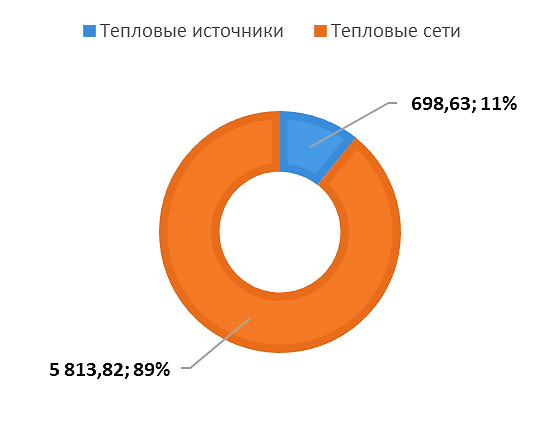 Рисунок 10.2 - Структура финансирования мероприятий, предусмотренных в рамках Схемы по направлениям, млн. руб., %Обобщённые показатели экономической эффективности инвестиций представлены в таблице 10.16. Анализ приводится с учётом выхода на положительный NPV при IRR=20 %.Таблица 10.16 – Показатели эффективности инвестиций для СГМУП «ГТС», тыс. руб.На основании выполненных расчётов можно сделать следующие выводы: с учётом длительного периода окупаемости проектов Схемы теплоснабжения эффективность может быть оценена по более высоким показателям. Отрицательный NPV в первом случае может быть связан с применением в настоящей работе ограничения по темпам роста тарифов на тепловую энергию, а также тем, что основная часть капитальных вложений будет направлена на строительство и реконструкцию тепловых сетей, окупаемость которых очень продолжительна ввиду долгого срока эксплуатации, что не позволяет достичь окупаемости с учётом дисконтирования в горизонте планирования. При этом в случае предоставления организациям дополнительных мер бюджетной поддержки (подробнее о вариантах поддержки – в заключении) организации смогут сократить объёмы привлекаемых кредитов либо сократить сроки их возврата, что может способствовать достижению положительных показателей эффективности инвестиций.Строительство объектов теплоснабжения сопряжено с возможностью возникновения рисковых ситуаций, которые могут снизить эффективность проекта. Эти риски могут возникнуть в результате увеличения размера капитальных вложений, роста цен на потребляемые ресурсы, снижения объёма продаж. Инвестор должен знать наиболее существенные риски, оценку последствий их проявления, возможные способы снижения, с целью эффективного управления рисками в процессе реализации проекта.Для оценки рисков снижения эффективности инвестиций в строительство объектов теплоснабжения с учётом изменений различных параметров проекта может использоваться один из наиболее распространённых методов – метод анализа чувствительности проекта. Этот метод позволяет определить, как изменение важнейших параметров проекта влияет на изменение критериев оценки эффективности и на значение выходных показателей проекта, позволяет проанализировать устойчивость проекта к возможным изменениям внутренних показателей проекта: изменение объёма продаж ресурса, текущих расходов.Анализ чувствительности проводился по отношению к следующим параметрам:изменение выручки от продаж;изменение инвестиционных затрат;изменение операционных затрат.В таблице 10.17 приведены критические значения изменений анализируемых параметров, при которых NPV проекта становится равным «0», то есть проект становиться не рентабельным. Самыми значимыми факторами для проекта являются изменение операционных затрат и выручки от продаж, так как запас прочности проекта по ним самый минимальный. Графики чувствительности вариантов проекта на изменения вышеуказанных основных параметров представлен на рисунке 10.3. Интерпретация – чем более пологой выглядит кривая показателя, тем большее влияние он оказывает на конечный результат.Таблица 10.17 – Критические значения изменений анализируемых параметров проекта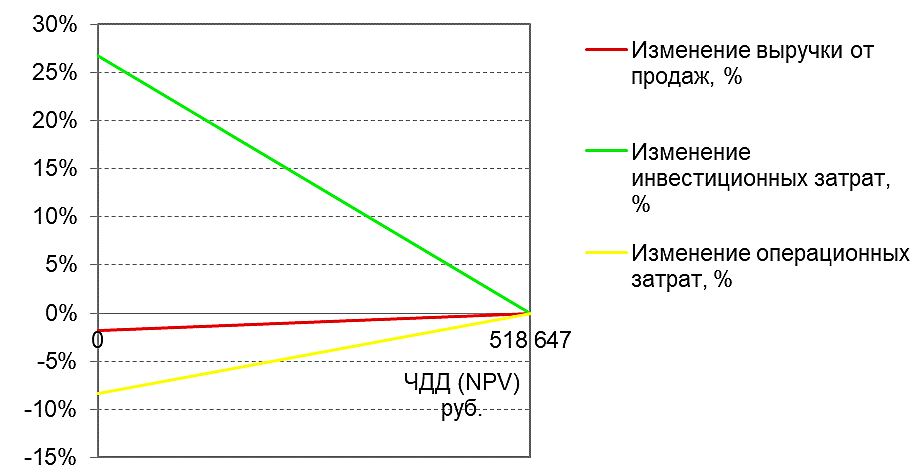 Рисунок 10.3 – Чувствительность проекта к изменениямТаблица 10.18 – Расчёт эффективности мероприятий Схемы для ПАО «ОГК-2» - Сургутская ГРЭС-1Таблица 10.19 – Расчёт эффективности мероприятий Схемы для ПАО «ОГК-2» - Сургутская ГРЭС-1 с учётом выхода на положительный NPV.По данной РСО 100 % финансирования приходится на источники теплоснабжения.Обобщённые показатели экономической эффективности инвестиций представлены в таблице 10.20. Анализ приводится с учётом выхода на положительный NPV при IRR=20 %.Таблица 10.20 – Показатели эффективности инвестиций для ПАО «ОГК-2» - Сургутская ГРЭС-1, тыс. руб.На основании выполненных расчётов можно сделать следующие выводы: с учётом длительного периода окупаемости проектов Схемы теплоснабжения эффективность может быть оценена по более высоким показателям. Отрицательный NPV в первом случае может быть связан с применением в настоящей работе ограничения по темпам роста тарифов на тепловую энергию, а также тем, что основная часть капитальных вложений будет направлена на строительство и реконструкцию тепловых сетей, окупаемость которых очень продолжительна ввиду долгого срока эксплуатации, что не позволяет достичь окупаемости с учётом дисконтирования в горизонте планирования. При этом в случае предоставления организациям дополнительных мер бюджетной поддержки (подробнее о вариантах поддержки – в заключении) организации смогут сократить объёмы привлекаемых кредитов либо сократить сроки их возврата, что может способствовать достижению положительных показателей эффективности инвестиций.Строительство объектов теплоснабжения сопряжено с возможностью возникновения рисковых ситуаций, которые могут снизить эффективность проекта. Эти риски могут возникнуть в результате увеличения размера капитальных вложений, роста цен на потребляемые ресурсы, снижения объёма продаж. Инвестор должен знать наиболее существенные риски, оценку последствий их проявления, возможные способы снижения, с целью эффективного управления рисками в процессе реализации проекта.Для оценки рисков снижения эффективности инвестиций в строительство объектов теплоснабжения с учётом изменений различных параметров проекта может использоваться один из наиболее распространённых методов – метод анализа чувствительности проекта. Этот метод позволяет определить, как изменение важнейших параметров проекта влияет на изменение критериев оценки эффективности и на значение выходных показателей проекта, позволяет проанализировать устойчивость проекта к возможным изменениям внутренних показателей проекта: изменение объёма продаж ресурса, текущих расходов.Анализ чувствительности проводился по отношению к следующим параметрам:изменение выручки от продаж;изменение инвестиционных затрат;изменение операционных затрат.В таблице 10.21 приведены критические значения изменений анализируемых параметров, при которых NPV проекта становится равным «0», то есть проект становиться не рентабельным. Самыми значимыми факторами для проекта являются изменение операционных затрат и выручки от продаж, так как запас прочности проекта по ним самый минимальный. Графики чувствительности вариантов проекта на изменения вышеуказанных основных параметров представлен на рисунке 10.4. Интерпретация – чем более пологой выглядит кривая показателя, тем большее влияние он оказывает на конечный результат.Таблица 10.21 – Критические значения изменений анализируемых параметров проекта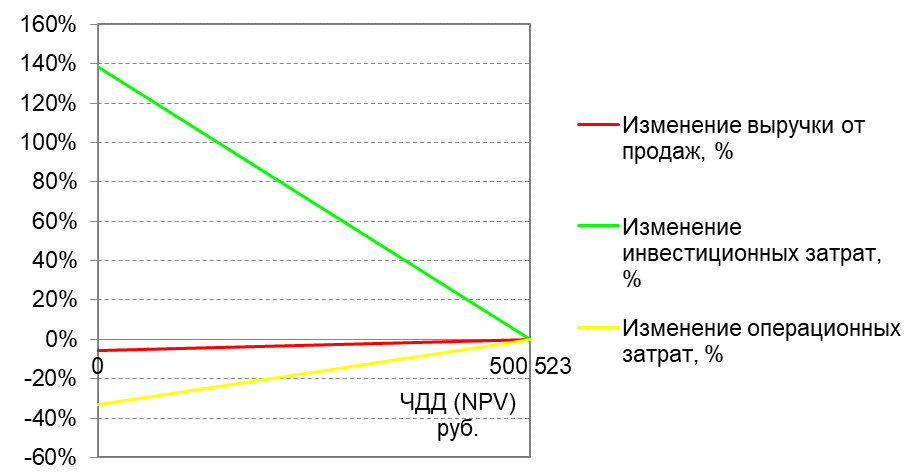 Рисунок 10.4 – Чувствительность проекта к изменениямТаблица 10.22 – Расчёт эффективности мероприятий Схемы для ООО «СГЭС»Таблица 10.23 – Расчёт эффективности мероприятий Схемы для ООО «СГЭС» с учётом выхода на положительный NPV.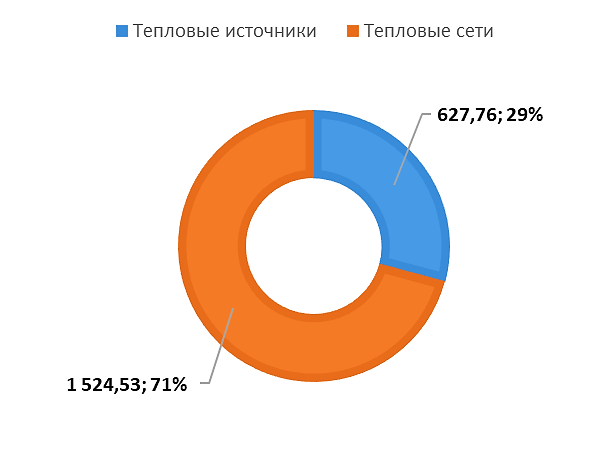 Рисунок 10.5 - Структура финансирования мероприятий, предусмотренных в рамках Схемы по направлениям, млн. руб., %Обобщённые показатели экономической эффективности инвестиций представлены в таблице 10.24. Анализ приводится с учётом выхода на положительный NPV при IRR=20 %.Таблица 10.24 – Показатели эффективности инвестиций для ООО «СГЭС», тыс. руб.На основании выполненных расчётов можно сделать следующие выводы: с учётом длительного периода окупаемости проектов Схемы теплоснабжения эффективность может быть оценена по более высоким показателям. Отрицательный NPV в первом случае может быть связан с применением в настоящей работе ограничения по темпам роста тарифов на тепловую энергию, а также тем, что окупаемость капитальных вложений в объекты теплоснабжения очень продолжительна ввиду долгого срока эксплуатации, что не позволяет достичь окупаемости с учётом дисконтирования в горизонте планирования. При этом в случае предоставления организациям дополнительных мер бюджетной поддержки (подробнее о вариантах поддержки – в заключении) организации смогут сократить объёмы привлекаемых кредитов либо сократить сроки их возврата, что может способствовать достижению положительных показателей эффективности инвестиций.Строительство объектов теплоснабжения сопряжено с возможностью возникновения рисковых ситуаций, которые могут снизить эффективность проекта. Эти риски могут возникнуть в результате увеличения размера капитальных вложений, роста цен на потребляемые ресурсы, снижения объёма продаж. Инвестор должен знать наиболее существенные риски, оценку последствий их проявления, возможные способы снижения, с целью эффективного управления рисками в процессе реализации проекта.Для оценки рисков снижения эффективности инвестиций в строительство объектов теплоснабжения с учётом изменений различных параметров проекта может использоваться один из наиболее распространённых методов – метод анализа чувствительности проекта. Этот метод позволяет определить, как изменение важнейших параметров проекта влияет на изменение критериев оценки эффективности и на значение выходных показателей проекта, позволяет проанализировать устойчивость проекта к возможным изменениям внутренних показателей проекта: изменение объёма продаж ресурса, текущих расходов.Анализ чувствительности проводился по отношению к следующим параметрам:изменение выручки от продаж;изменение инвестиционных затрат;изменение операционных затрат.В таблице 10.25 приведены критические значения изменений анализируемых параметров, при которых NPV проекта становится равным «0», то есть проект становиться не рентабельным. Самыми значимыми факторами для проекта являются изменение операционных затрат и выручки от продаж, так как запас прочности проекта по ним самый минимальный. Графики чувствительности вариантов проекта на изменения вышеуказанных основных параметров представлен на рисунке 10.6. Интерпретация – чем более пологой выглядит кривая показателя, тем большее влияние он оказывает на конечный результат.Таблица 10.25 – Критические значения изменений анализируемых параметров проекта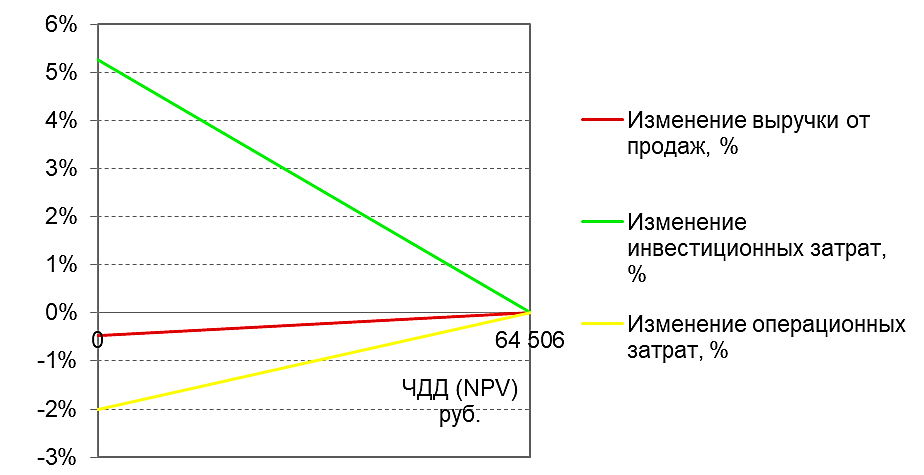 Рисунок 10.6 – Чувствительность проекта к изменениям.Таблица 10.26 – Расчёт эффективности мероприятий Схемы для СГМУП «Тепловик»Таблица 10.27 – Расчёт эффективности мероприятий Схемы для СГМУП «Тепловик» с учётом выхода на положительный NPV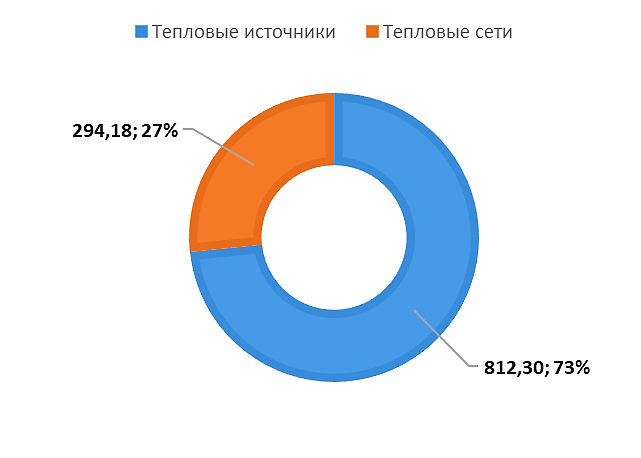 Рисунок 10.7 - Структура финансирования мероприятий, предусмотренных в рамках Схемы по направлениям, млн. руб., %Обобщённые показатели экономической эффективности инвестиций представлены в таблице 10.28. Анализ приводится с учётом выхода на положительный NPV при IRR=20 %.Таблица 10.28 – Показатели эффективности инвестиций для СГМУП «Тепловик», тыс. руб.На основании выполненных расчётов можно сделать следующие выводы: с учётом длительного периода окупаемости проектов Схемы теплоснабжения эффективность может быть оценена по более высоким показателям. Отрицательный NPV в первом случае может быть связан с применением в настоящей работе ограничения по темпам роста тарифов на тепловую энергию, а также тем, что окупаемость капитальных вложений в объекты теплоснабжения очень продолжительна ввиду долгого срока эксплуатации, что не позволяет достичь окупаемости с учётом дисконтирования в горизонте планирования. При этом в случае предоставления организациям дополнительных мер бюджетной поддержки (подробнее о вариантах поддержки – в заключении) организации смогут сократить объёмы привлекаемых кредитов либо сократить сроки их возврата, что может способствовать достижению положительных показателей эффективности инвестиций.Строительство объектов теплоснабжения сопряжено с возможностью возникновения рисковых ситуаций, которые могут снизить эффективность проекта. Эти риски могут возникнуть в результате увеличения размера капитальных вложений, роста цен на потребляемые ресурсы, снижения объёма продаж. Инвестор должен знать наиболее существенные риски, оценку последствий их проявления, возможные способы снижения, с целью эффективного управления рисками в процессе реализации проекта.Для оценки рисков снижения эффективности инвестиций в строительство объектов теплоснабжения с учётом изменений различных параметров проекта может использоваться один из наиболее распространённых методов – метод анализа чувствительности проекта. Этот метод позволяет определить, как изменение важнейших параметров проекта влияет на изменение критериев оценки эффективности и на значение выходных показателей проекта, позволяет проанализировать устойчивость проекта к возможным изменениям внутренних показателей проекта: изменение объёма продаж ресурса, текущих расходов.Анализ чувствительности проводился по отношению к следующим параметрам:изменение выручки от продаж;изменение инвестиционных затрат;изменение операционных затрат.В таблице 10.29 приведены критические значения изменений анализируемых параметров, при которых NPV проекта становится равным «0», то есть проект становиться не рентабельным. Самыми значимыми факторами для проекта являются изменение операционных затрат и выручки от продаж, так как запас прочности проекта по ним самый минимальный. Графики чувствительности вариантов проекта на изменения вышеуказанных основных параметров представлен на рисунке 10.8. Интерпретация – чем более пологой выглядит кривая показателя, тем большее влияние он оказывает на конечный результат.Таблица 10.29 – Критические значения изменений анализируемых параметров проекта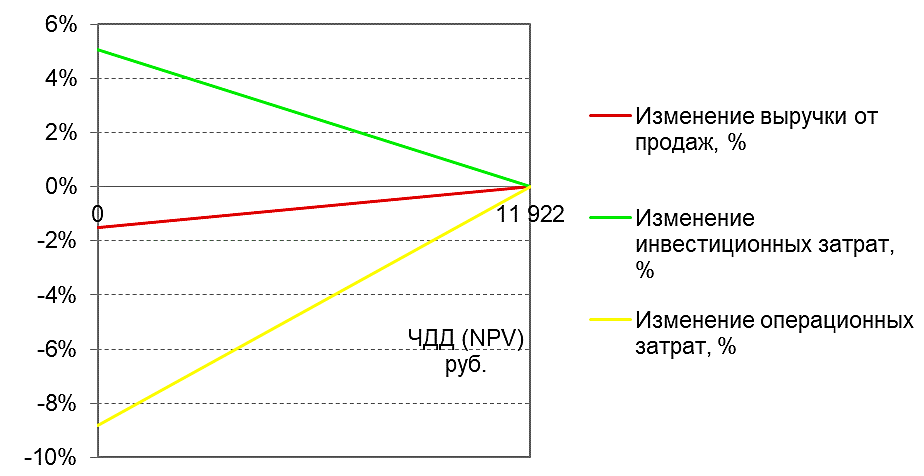 Рисунок 10.8 – Чувствительность проекта к изменениям.Таблица 10.30 – Расчёт эффективности мероприятий Схемы, по которым РСО не определена на этапе разработкиТаблица 10.31 – Расчёт эффективности мероприятий Схемы, по которым РСО не определена на этапе разработки, с учётом выхода на NPV=0.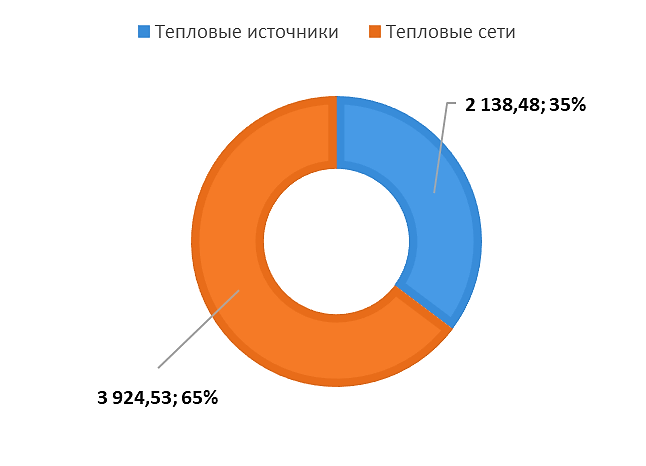 Рисунок 10.9 - Структура финансирования мероприятий, предусмотренных в рамках Схемы по направлениям, млн. руб., %Обобщённые показатели экономической эффективности инвестиций представлены в таблице 10.32. Анализ приводится с учётом выхода на положительный NPV при IRR=20 %.Таблица 10.32 – Показатели эффективности инвестиций для мероприятий, по которым РСО не определена на этапе разработки, тыс. руб.На основании выполненных расчётов можно сделать следующие выводы: с учётом длительного периода окупаемости проектов Схемы теплоснабжения эффективность может быть оценена по более высоким показателям. Отрицательный NPV в первом случае может быть связан с применением в настоящей работе ограничения по темпам роста тарифов на тепловую энергию, а также тем, что окупаемость капитальных вложений в объекты теплоснабжения очень продолжительна ввиду долгого срока эксплуатации, что не позволяет достичь окупаемости с учётом дисконтирования в горизонте планирования. При этом в случае предоставления организациям дополнительных мер бюджетной поддержки (подробнее о вариантах поддержки – в заключении) организации смогут сократить объёмы привлекаемых кредитов либо сократить сроки их возврата, что может способствовать достижению положительных показателей эффективности инвестиций.Строительство объектов теплоснабжения сопряжено с возможностью возникновения рисковых ситуаций, которые могут снизить эффективность проекта. Эти риски могут возникнуть в результате увеличения размера капитальных вложений, роста цен на потребляемые ресурсы, снижения объёма продаж. Инвестор должен знать наиболее существенные риски, оценку последствий их проявления, возможные способы снижения, с целью эффективного управления рисками в процессе реализации проекта.Для оценки рисков снижения эффективности инвестиций в строительство объектов теплоснабжения с учётом изменений различных параметров проекта может использоваться один из наиболее распространённых методов – метод анализа чувствительности проекта. Этот метод позволяет определить, как изменение важнейших параметров проекта влияет на изменение критериев оценки эффективности и на значение выходных показателей проекта, позволяет проанализировать устойчивость проекта к возможным изменениям внутренних показателей проекта: изменение объёма продаж ресурса, текущих расходов.Анализ чувствительности проводился по отношению к следующим параметрам:изменение выручки от продаж;изменение инвестиционных затрат;изменение операционных затрат.В таблице 10.33 приведены критические значения изменений анализируемых параметров, при которых NPV проекта становится равным «0», то есть проект становиться не рентабельным. Самыми значимыми факторами для проекта являются изменение операционных затрат и выручки от продаж, так как запас прочности проекта по ним самый минимальный. Графики чувствительности вариантов проекта на изменения вышеуказанных основных параметров представлен на рисунке 10.10. Интерпретация – чем более пологой выглядит кривая показателя, тем большее влияние он оказывает на конечный результат.Таблица 10.33 – Критические значения изменений анализируемых параметров проекта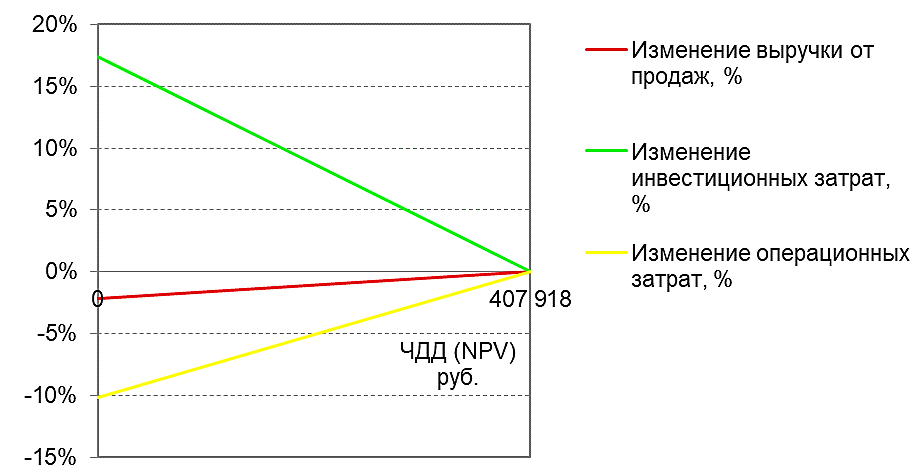 Рисунок 10.10 – Чувствительность проекта к изменениямРаздел 11 «Решение об определении единой теплоснабжающей организации (организаций)»Решение об определении единой теплоснабжающей организации (организаций)Схемой теплоснабжения города Сургут по состоянию на 2019г. определено 50 систем теплоснабжения в границах зон деятельности различных теплоснабжающих организаций. Теплоснабжающие организации, предлагаемые в соответствии с настоящей схемой теплоснабжения к наделению статусом ЕТО в 2019г., в границах эксплуатируемых ими зон действия систем теплоснабжения города Сургут представлены в таблице 11.1.Таблица 11.1 - Теплоснабжающие организации, предлагаемые к наделению статусом ЕТО в 2019г., в границах города СургутРеестр зон деятельности единой теплоснабжающей организации (организаций)На территории города Сургута деятельностью в сфере теплоснабжения по состоянию на 01.01.2019 заняты 15 организаций, у которых в эксплуатации находится 52 источника тепловой энергии:- ПАО «ОГК-2» – 1 источник тепловой энергии (Сургутская ГРЭС-1 (СГРЭС-1));- ПАО «Юнипро» -– 1 источник тепловой энергии (Сургутская ГРЭС-2 (СГРЭС-2));- СГМУП «Городские тепловые сети» (СГМУП «ГТС») - 16 источников тепловой энергии;- ПАО «Сургутнефтегаз» – 15 источников тепловой энергии;- СГМУП «Тепловик» – 7 источников тепловой энергии;- ООО «Сургутские городские электрические сети» (ООО «СГЭС») – 2 источника тепловой энергии;- ООО «Газпром трансгаз Сургут» – 1 источник тепловой энергии;- ОАО «Аэропорт Сургут» – 1 источник тепловой энергии;- СГМУП «Сургутский хлебозавод» – 1 источник тепловой энергии;- ООО УК «Северо-Западная Тепловая Компания» (ООО УК «СЗТК») – 1 источник тепловой энергии;- ООО «ТВС-сервис» – 1 источник тепловой энергии;- ОАО «Сургутстройтрест» – 2 источника тепловой энергии;- ОАО «Горремстрой» – 1 источник тепловой энергии;- ООО «Технические системы» – 1 источник тепловой энергии;- ООО «СКАТ-База» – 1 источник тепловой энергии.Реестр ЕТО, содержащий перечень систем теплоснабжения, входящих в состав ЕТО, в границах города Сургута представлен в таблице 11.2. Таблица 11.2 - Реестр ЕТО, содержащий перечень систем теплоснабжения, входящих в состав ЕТО, в границах города СургутаВ границах города Сургута, в составе ЕТО, организованы 50 обособленных зон теплоснабжения, в которых в эксплуатации объектов теплоснабжения участвуют 12 организаций, в том числе 2 организации эксплуатируют только источники тепловой энергии. Описание границ зон деятельности ЕТО в границах города Сургута представлено в таблице 11.3.Зоны действия единых теплоснабжающих организаций в границах города Сургут показаны на рисунке 11.1.Таблица 11.3 – Зоны деятельности (эксплуатационной ответственности) РСО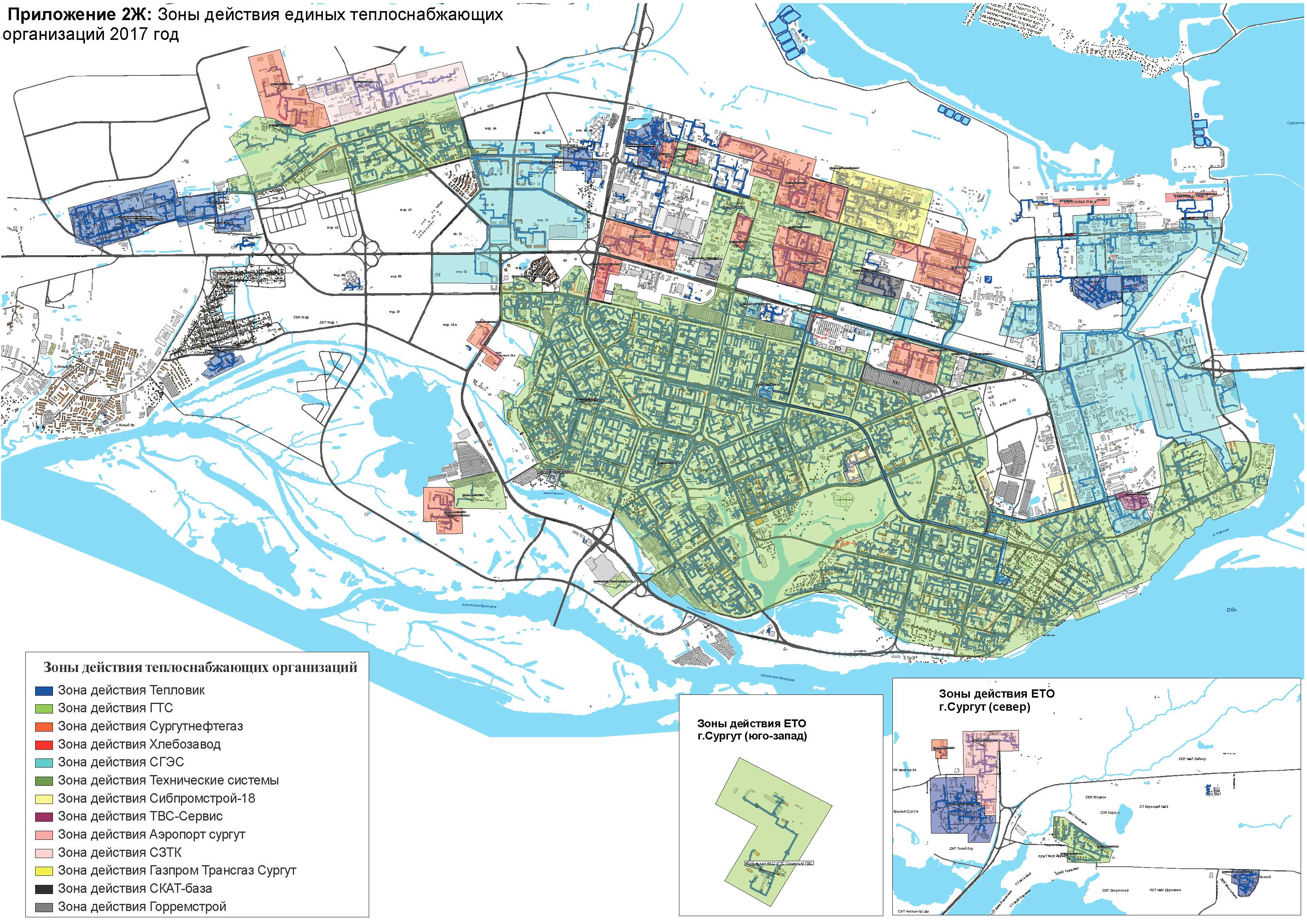 Рисунок 11.1 - Зоны действия единых теплоснабжающих организаций в границах города СургутОснования, в том числе критерии, в соответствии с которыми теплоснабжающая организация определена единой теплоснабжающей организациейВ соответствии с п. 11 статьи 2 Федерального закона от 27.07.2010 №190-ФЗ «О теплоснабжении»: «Теплоснабжающая организация» - организация, осуществляющая продажу потребителям и (или) теплоснабжающим организациям произведенных или приобретенных тепловой энергии(мощности), теплоносителя и владеющая на праве собственности или ином законном основании источниками тепловой энергии и (или) тепловыми сетями в системе теплоснабжения, посредством которой осуществляется теплоснабжение потребителей тепловой энергии (данное положение применяется к регулированию сходных отношений с участием индивидуальных предпринимателей)».В соответствии с п. 28 статьи 2 Федерального закона от 27.07.2010 №190-ФЗ «О теплоснабжении»: «Единая теплоснабжающая организация в системе теплоснабжения (далее – единая теплоснабжающая организация) – организация, которая определяется в схеме теплоснабжения федеральным органом исполнительной власти, уполномоченным Правительством Российской Федерации на реализацию государственной политики в сфере теплоснабжения, или органом местного самоуправления на основании критериев и в порядке, которые установлены правилами организации теплоснабжения, утвержденными Правительством Российской Федерации». В соответствии с «Правилами организации теплоснабжения в Российской Федерации», утвержденными Постановлением Правительства Российской Федерации от 08.08.2012 №808 «Об организации теплоснабжения в Российской Федерации и о внесении изменений в некоторые акты Правительства Российской Федерации» статус единой теплоснабжающей организации присваивается органом местного самоуправления или федеральным органом исполнительной власти при утверждении схемы теплоснабжения поселения, городского округа, а в случае смены единой теплоснабжающей организации – при актуализации схемы теплоснабжения.В проекте схемы теплоснабжения должны быть определены границы зон деятельности единой теплоснабжающей организации (организаций). Границы зоны деятельности единой теплоснабжающей организации определяются границами системы теплоснабжения, в отношении которой присваивается соответствующий статус. Критерии определения единой теплоснабжающей организации: владение на праве собственности или ином законном основании источниками тепловой энергии с наибольшей совокупной установленной тепловой мощностью в границах зоны деятельности единой теплоснабжающей организации или тепловыми сетями, к которым непосредственно подключены источники тепловой энергии с наибольшей совокупной установленной тепловой мощностью в границах зоны деятельности единой теплоснабжающей организации;размер уставного (складочного) капитала хозяйственного товарищества или общества, уставного фонда унитарного предприятия должен быть не менее остаточной балансовой стоимости источников тепла и тепловых сетей, которыми указанная организация владеет на праве собственности или ином законном основании в границах зоны деятельности единой теплоснабжающей организации. Размер уставного капитала и остаточная балансовая стоимость имущества определяются по данным бухгалтерской отчетности на последнюю отчетную дату перед подачей заявки на присвоение статуса единой теплоснабжающей организации; в случае наличия двух претендентов статус присваивается организации, способной в лучшей мере обеспечить надежность теплоснабжения в соответствующей системе теплоснабжения. Способность обеспечить надежность теплоснабжения определяется наличием у организации технической возможности и квалифицированного персонала по наладке, мониторингу, диспетчеризации, переключениям и оперативному управлению гидравлическими режимами, что обосновывается в схеме теплоснабжения.Единая теплоснабжающая организация обязана:заключать и надлежаще исполнять договоры теплоснабжения со всеми обратившимися к ней потребителями тепловой энергии в своей зоне деятельности; осуществлять мониторинг реализации схемы теплоснабжения и подавать в орган, утвердивший схему теплоснабжения, отчеты о реализации, включая предложения по актуализации схемы; надлежащим образом исполнять обязательства перед иными теплоснабжающими и теплосетевыми организациями в зоне своей деятельности; осуществлять контроль режимов потребления тепловой энергии в зоне своей деятельности.В соответствии с пунктом 14 «Требований к порядку разработки и утверждения схем теплоснабжения», утвержденных Постановлением Правительства Российской Федерации от 22.02.2012 №154 «О требованиях к схемам теплоснабжения, порядку их разработки и утверждения» … при разработке проекта новой схемы теплоснабжения раздел 10 "Решение об определении единой теплоснабжающей организации (организаций)", предусмотренный подпунктом "к" пункта 4 требований к схемам теплоснабжения, содержащийся в схеме теплоснабжения (актуализированной схеме теплоснабжения), включается в указанный проект в неизменном виде, за исключением:а) случаев, указанных в пункте 13 Правил организации теплоснабжения в Российской Федерации, утвержденных постановлением Правительства Российской Федерации от 08 августа 2012 г. № 808 "Об организации теплоснабжения в Российской Федерации и о внесении изменений в некоторые акты Правительства Российской Федерации";6) случая возникновения новой зоны (новых зон) деятельности единой теплоснабжающей организации.В системе централизованного теплоснабжения города Сургута за период с момента предыдущей ежегодной актуализации схемы теплоснабжения города Сургута (2018г.) произошли отдельные изменения в части конфигурации существовавших на тот момент зон. При этом критерии, в соответствии с которыми организации наделены статусом ЕТО – не изменились.Схемой теплоснабжения города Сургут по состоянию на 2018г. определено 13 зон действий ЕТО в определенных границах и наделены статусом ЕТО 13 теплоснабжающих организации в границах зон действия систем теплоснабженияПеречь теплоснабжающих предлагаемых к наделению статусом ЕТО в 2018г. представлен в таблице 11.4.Таблица 11.4 - Перечень теплоснабжающих организаций ЕТО в 2018г.Перечень зон деятельности ЕТО определен и обоснован на основе анализа состава и показателей всех систем теплоснабжения города Сургут, определенных в соответствии с нормами Федерального закона от 27.07.2010 № 190-ФЗ «О теплоснабжении» и постановления Правительства Российской Федерации от 08.08.2012 № 808 "Об организации теплоснабжения в Российской Федерации и о внесении изменений в некоторые акты Правительства Российской Федерации".Состав зон ЕТО в настоящей схеме определен с учетом положений нормативных правовых актов о целесообразности наделения статусом единой теплоснабжающей организации компаний, обладающих достаточными финансовыми, техническими и кадровыми возможностями.Значения критериев для определения ЕТО в города Сургут (в объёме предоставленных данных) по каждой системы теплоснабжения в границах города Сургут представлены в таблице 11.5Таблица 11.5 – Значения критериев для определения ЕТО в г. Сургут Информация о поданных теплоснабжающими организациями заявках на присвоение статуса единой теплоснабжающей организацииВ отношении заявок, поданных на присвоение статуса единой теплоснабжающей организации, действуют положения «Правил организации теплоснабжения в Российской Федерации», утвержденных Постановлением Правительства Российской Федерации от 08.08.2012 №808 «Об организации теплоснабжения в Российской Федерации и о внесении изменений в некоторые акты Правительства Российской Федерации»:а) статья 5. Для присвоения организации статуса единой теплоснабжающей организации на территории поселения, городского округа лица, владеющие на праве собственности или ином законном основании источниками тепловой энергии и (или) тепловыми сетями, подают в уполномоченный орган в течение 1 месяца с даты опубликования (размещения) в установленном порядке проекта схемы теплоснабжения, заявку на присвоение организации статуса единой теплоснабжающей организации с указанием зоны ее деятельности. К заявке прилагается бухгалтерская отчетность, составленная на последнюю отчетную дату перед подачей заявки, с отметкой налогового органа о ее принятии. Уполномоченные органы обязаны в течение 3 рабочих дней с даты окончания срока для подачи заявок разместить сведения о принятых заявках на сайте поселения, городского округа, на сайте соответствующего субъекта Российской Федерации в информационно-телекоммуникационной сети "Интернет" (далее - официальный сайт).б) статья 8. В случае если заявка на присвоение статуса единой теплоснабжающей организации подана организацией, которая владеет на праве собственности или ином законном основании источниками тепловой энергии с наибольшей рабочей тепловой мощностью и тепловыми сетями с наибольшей емкостью в границах зоны деятельности единой теплоснабжающей организации, статус единой теплоснабжающей организации присваивается данной организации.в) статья 9. В случае если заявки на присвоение статуса единой теплоснабжающей организации поданы от организации, которая владеет на праве собственности или ином законном основании источниками тепловой энергии с наибольшей рабочей тепловой мощностью, и от организации, которая владеет на праве собственности или ином законном основании тепловыми сетями с   наибольшей емкостью в границах зоны деятельности единой теплоснабжающей организации, статус единой теплоснабжающей организации присваивается той организации из указанных, которая имеет наибольший размер собственного капитала. В случае если размеры собственных капиталов этих организаций различаются не более чем на 5 процентов, статус единой теплоснабжающей организации присваивается организации, способной в лучшей мере обеспечить надежность теплоснабжения в соответствующей системе теплоснабжения.г) статья 11. В случае если организациями не подано ни одной заявки на присвоение статуса единой теплоснабжающей организации, статус единой теплоснабжающей организации присваивается организации, владеющей в соответствующей зоне деятельности источниками тепловой энергии с наибольшей рабочей тепловой мощностью и (или) тепловыми сетями с наибольшей тепловой емкостью.В соответствии с информацией, полученной от администрации города Сургута заявок на присвоение юридическим лицам статуса единой теплоснабжающей организации на момент настоящей актуализации схемы теплоснабжения муниципального образования городской округ город Сургута на период до 2035 года по состоянию на 2019г. – не поступало.Реестр систем теплоснабжения, содержащий перечень теплоснабжающих организаций, действующих в каждой системе теплоснабжения, расположенных в границах поселения, городского округа, города федерального значенияРеестр систем теплоснабжения, содержащий перечень теплоснабжающих организаций, действующих в каждой системе теплоснабжения, расположенных в границах города Сургут представлено в таблице 11.6.Таблица 11.6 – Реестр систем теплоснабжения, содержащий перечень теплоснабжающих организаций, действующих в каждой системеРаздел 12 «Решения о распределении тепловой нагрузки между источниками тепловой энергии»Распределение тепловой нагрузки между источниками тепловой энергии определяется в соответствии со ст. 18. Федерального закона от 27.07.2010 № 190-ФЗ «О теплоснабжении».Для распределения тепловой нагрузки потребителей тепловой энергии все теплоснабжающие организации, владеющие источниками тепловой энергии в данной системе теплоснабжения, обязаны представить в уполномоченный орган заявку, содержащую сведения:1) о количестве тепловой энергии, которую теплоснабжающая организация обязуется поставлять потребителям и теплоснабжающим организациям в данной системе теплоснабжения;2) об объеме мощности источников тепловой энергии, которую теплоснабжающая организация обязуется поддерживать;3) о действующих тарифах в сфере теплоснабжения и прогнозных удельных переменных расходах на производство тепловой энергии, теплоносителя и поддержание мощности.В период с 2019 по 2035 годы изменение присоединённой нагрузки происходит в централизованных системах теплоснабжения в технологических зонах действия существующих и предлагаемых для строительства источников тепловой энергии:1. Существующие источники тепловой энергии:1.	Котельная №2 СГМУП «Городские тепловые сети»2.	СГРЭС-2 3.	СГРЭС-1 (Котельная ПКТС)4.	Котельная К-45 ООО «СГЭС»5.	Котельная №3 СГМУП «Городские тепловые сети»6.	Котельная №5 СГМУП «Городские тепловые сети»7.	Котельная №1 СГМУП «Тепловик»8.	Котельная №8 СГМУП «Тепловик»9.	Котельная №5 СГМУП «Тепловик»10.	Котельная пос. Лесной СГМУП «Городские тепловые сети»11.	Котельная №1 СГМУП «Городские тепловые сети»12.	Котельная №6 СГМУП «Городские тепловые сети»13.	Котельная №9 СГМУП «Городские тепловые сети»14.	Котельная №13 СГМУП «Городские тепловые сети»15.	Котельная №14 СГМУП «Городские тепловые сети»16.	Котельная №22 СГМУП «Городские тепловые сети»2. Запланированные к строительству17.	БМК-4518.	Блочно-модульная котельная 48 мкр.19.	Котельная п. Снежный20.	Котельная мкр. 51 (проект)21.	Новая котельная мкр.СЗП1 (69 Гкал/ч)22.	Котельная №10 (проект)23.	Котельная кв. П-924.	Котельная ЦЖ-1, 225.	Котельная кв. П-1226.	Котельная Производственно-торгового комплекса кв. П-10Присоединенная нагрузка остается без изменения в централизованных системах теплоснабжения в технологических зонах существующий источников: 1.	Котельная №7 СГМУП "Городские тепловые сети "2.	Котельная №19 СГМУП "Городские тепловые сети "3.	Котельная №21 СГМУП "Городские тепловые сети "4.	Котельная №23 СГМУП "Городские тепловые сети "5.	Котельная №24 СГМУП "Городские тепловые сети "6.	Котельная №1 ПАО "Сургутнефтегаз"7.	Котельная №3 ПАО "Сургутнефтегаз"8.	Котельная №4 ПАО "Сургутнефтегаз"9.	Котельная №5 ПАО "Сургутнефтегаз"10.	Котельная №6 ПАО "Сургутнефтегаз"11.	Котельная №7 ПАО "Сургутнефтегаз"12.	Котельная №8 ПАО "Сургутнефтегаз"13.	Котельная №9 ПАО "Сургутнефтегаз"14.	Котельная №10 ПАО "Сургутнефтегаз"15.	Котельная №12 ПАО "Сургутнефтегаз"16.	Котельная №14 ПАО "Сургутнефтегаз"17.	Котельная №15 ПАО "Сургутнефтегаз"18.	Котельная №16 ПАО "Сургутнефтегаз"19.	Котельная №17 ПАО "Сургутнефтегаз"20.	Котельная №19 ПАО "Сургутнефтегаз"21.	Котельная №5 СГМУП "Тепловик"22.	Котельная №9 СГМУП "Тепловик"23.	Котельная №10 СГМУП "Тепловик"24.	Котельная №11 СГМУП "Тепловик"25.	Котельная №12 СГМУП "Тепловик"26.	Котельная «Котельная для теплоснабжения. Нефтеюганское шоссе, 22 стр. 5» ООО "СГЭС" (СОК)27.	Котельная ООО "Газпром трансгаз Сургут"28.	Котельная ОАО «Аэропорт Сургут"29.	Котельная СГМУП "Сургутский Хлебозавод"30.	Котельная ООО УК "СЗТК"31.	Котельная ООО «ТВС-сервис»32.	Котельная №1 АО «Сургутстройтрест» 33.	Котельная №2 АО «Сургутстройтрест» 34.	Котельная АО «Горремстрой»35.	Котельная ООО «Технические системы» 36.	Котельная ООО «СКАТ-База».Прогнозы изменения объемов потребления тепловой энергии (мощности) с разделением по видам теплопотребления в централизованных системах теплоснабжения в технологических зонах действия существующих и предлагаемых для строительства источников тепловой энергии в представлен в таблице 12.1.Таблица 12.1 - Прогнозы изменения объемов потребления тепловой энергии (мощности) в зонах действия существующих и предлагаемых к строительству централизованных теплоисточников, Гкал/чБолее подробно распределения тепловой нагрузки между источниками тепловой энергии рассмотрены в Разделах 2 - 3 настоящего документа.Раздел 13 «Решения по бесхозяйным тепловым сетям»В случае обнаружения бесхозяйных тепловых сетей решение по выбору организации, уполномоченной на эксплуатацию бесхозяйных тепловых сетей, регламентировано статьей 15, пункт 6 Федерального закона "О теплоснабжении" от 27 июля 2010 года № 190-ФЗ.В случае выявления тепловых сетей, не имеющих эксплуатирующей организации орган местного самоуправления поселения или городского округа до признания права собственности на указанные бесхозяйные тепловые сети в течение тридцати дней с даты их выявления обязан определить теплосетевую организацию, тепловые сети которой непосредственно соединены с указанными бесхозяйными тепловыми сетями, или единую теплоснабжающую организацию в системе теплоснабжения, в которую входят указанные бесхозяйные тепловые сети и которая осуществляет содержание и обслуживание указанных бесхозяйных тепловых сетей. Орган регулирования обязан включить затраты на содержание и обслуживание бесхозяйных тепловых сетей в тарифы соответствующей организации на следующий период регулирования.Согласно данным, предоставленным СГМУП «ГТС», выявлено 24 участка бесхозяйственных сетей теплоснабжения, переданных СГМУП «ГТС» в ответственную эксплуатацию на 31.12.2018г. (таблица 13.1).Таблица 13.1 – Перечень бесхозяйственных сетей теплоснабжения, переданных СГМУП «ГТС» в ответственную эксплуатацию на 31.12.2018 г.Перечень бесхозяйного имущества СГМУП «Тепловик» по состоянию на 31.03.2019 представлен в таблице 13.2.Таблица 13.2 - Перечень бесхозяйного имущества СГМУП «Тепловик» по состоянию на 31.03.2019Раздел 14 «Синхронизация схемы теплоснабжения со схемой газоснабжения и газификации субъекта РФ и (или) поселения, схемой и программой развития электроэнергетики, а также со схемой водоснабжения и водоотведения поселения, городского округа»Описание решений (на основе утвержденной региональной (межрегиональной) программы газификации жилищно-коммунального хозяйства, промышленных и иных организаций) о развитии соответствующей системы газоснабжения в части обеспечения топливом источников тепловой энергииНа территории Ханты-Мансийского автономного округа-Югры, в том числе в городе Сургуте действует региональная программа газификации жилищно-коммунального хозяйства, промышленных и иных организаций со сроком действия до 2022 года, утвержденная Распоряжением Правительства Ханты-Мансийского автономного округа-Югры от 15.12.2017 №722-рп «О региональной программе газификации жилищно-коммунального хозяйства, промышленных и иных организаций Ханты-Мансийского автономного округа – Югры до 2022 года» (далее – Программа).От реализации Программы ожидаются следующие результаты: 1. Промышленное и экономическое развитие Ханты-Мансийского автономного округа – Югры, улучшение финансового состояния предприятий.2. Улучшение условий жизни и финансового благосостояния населения (в том числе за счет снижения затрат на индивидуальное отопление газифицированных домовладений).3. Создание новых рабочих мест.4. Снижение затрат регионального и местного бюджетов на отопление объектов социальной сферы и жилого фонда.5. Сдерживание роста цен и тарифов на коммунальные услуги в результате перевода источников генерирования электрической и тепловой энергии с иных видов топлива на природный газ.6. Повышение инвестиционной привлекательности Ханты-Мансийского автономного округа – ЮгрыВ Программе предусмотрены объемы и источники финансирования, в т. ч начиная с 2019г.:а) общий прогнозируемый объем финансирования программы – 2,15 млрд. руб., в том числе по годам реализации:2019 год – 0,47 млрд. руб.2020 год – 0,41 млрд. руб.2021 год − 0,21 млрд. руб.2022 год – 0,00 млрд. руб.в том числе по источникам финансирования:б) средства федерального бюджета (прогнозные объемы на условиях софинансирования) - не предусмотрено;в) за счет средств окружного бюджета – - не предусмотрено;г) за счет средств из местных бюджетов в сумме 0,14 млрд. руб., в том числе по годам реализации:2019 год − 0,06 млрд. руб.2020 год − 0,07 млрд. руб.2021 год − 0,01 млрд. руб.2022 год – 0,00 млрд. руб.д) за счет средств организаций в сумме 0,55 млрд. руб., в том числе по годам реализации:2019 год – 0,28 млрд. руб.2020 год − 0,16 млрд. руб.2021 год − 0,11 млрд. руб.2022 год – 0,00 млрд. руб.е) за счет средств из иных источников в сумме 0,4 млрд. руб., в том числе по годам реализации:2019 год − 0,13 млрд. руб.2020 год − 0,18 млрд. руб.2021 год − 0,09 млрд. руб.     2022 год – 0,00 млрд. руб.При реализации Программы в полном объеме прирост потребления природного газа в автономном округе составит до 118,9 млн. куб.м/год (в том числе у населения – до 53,6 млн. куб.м/год). Основные показатели Программы представлены в таблице 14.1.Таблица 14.1 – Основные показатели Программы Примечание: * без учета инвестиций в строительство ГРС п. Каркатеевы и ГРС г. Пять-Ях.** средства населения.*** в том числе 143 котельные по выданным техническим условиям.Выписка из Программы, касающаяся мероприятий по Сургутскому району представлена на рисунке 14.2.Мероприятия касающихся системы газоснабжения города Сургута в Программе – не предусмотрены.Таблица 14.2 – Выписка из Программы по Сургутскому районуОписание проблем организации газоснабжения источников тепловой энергииСистема газоснабжения города Сургута входит в состав схемы газоснабжения и газификации ХМАО – Югры. В качестве основного топлива для котельных города Сургута (за исключением Котельной пос. Лесной СГМУП «ГТС», использующей в качестве топлива сырую нефть) используется природный газ, поставляемый к источникам теплоснабжения Сургут от месторождения природного газа Уренгойское и от Среднеобских нефтяных месторождений (попутный газ), по отводам от магистральных газопроводов Уренгой-Челябинск и Уренгой-Сургут-Омск. В городе также частично используется сжиженный газ.Природный и попутный газ, поставляемый в город Сургута имеет сходные составы, и близкие теплотворные способности по этой причине в топливном балансе ТСО как правило учитывается общее потребление газового топлива (без разделения на природный газ и попутный газ). Подаваемый поставщиками природный газ, сухой отбензиненный компримированный газ соответствуют ГОСТ 5542-2014 «Газы горючие природные промышленного и коммунально-бытового назначения». Газоснабжение города Сургута осуществляется от: АГРС-4 (в районе п. Лунный);ГРС-3 «Бис» (в районе Сургутской ГРЭС-1 и Сургутской ГРЭС-2);ГРПБ-60 (в районе Сургутской ГРЭС-1 и Сургутской ГРЭС-2) (рис. 1).ГРПБ-60 и ГРС-3 «Бис» подают газ в один трубопровод, поэтому условно рассматриваются как один источник газоснабжения. Поставку газа с ГРС-3 «Бис» осуществляет Поставщик газа ООО «Газпром межрегионгаз Сургут».Газоснабжение Сургутских ГРЭС-1, 2 осуществляется от ГРС и УПГ АГРС ПАО «Сургутнефтегаз».От ГРС-3, ГРС-4, ГРС-5 по трем газопроводам газ с давлением 12 кгс/см² транспортируется на Сургутскую ГРЭС-2. Газ от ГРС-3 «Бис» по выходному газопроводу подается на Сургутскую ГРЭС-1. Система газораспределения – двухступенчатаяПодача газа ООО «Газпром трансгаз Сургут» обеспечивается от системы магистральных газопроводов от точки врезки на 622 км магистрального газопровода «Уренгой-Сургут-Челябинск» через газопровод – отвод к Сургутской ГРЭС-1 и ГРС-3 «Бис». Общая производительность газораспределительной станции ПАО «Сургутнефтегаз» по подаче газа для города Сургута составляет 200 тыс. м³/ч, в том числе 100 тыс. м³/ч с давлением 1,2 МПа и 100 тыс. м³/ч с давлением 0,6 МПа (перспектива). Загрузка газораспределительных станций по подаче газа с давлением 1,2 МПа в зимний период достигает 100%.   Подача газа на АГРС-4 и ГРПБ-60 осуществляется от ГРС ПАО «Сургутнефтегаз» производительностью 100 тыс. м³/ч с давлением 1,2 МПа. Загрузка ГРПБ-60 в зимний период достигает 85%.Источники газоснабжения находятся в исправном состоянии. Ограничения использования мощностей имеются для совместной пропускной способности АГРС-4 и ГРПБ-60:проектная – 130 тыс. м³/ч, из них 60 тыс. м³/ч - ГРПБ-60, 70 тыс. м³/ч - АГРС-4;фактическая – 100 тыс. м³/ч (77 % от проектной), из них 46 тыс. м³/ч - ГРПБ-60, 54 тыс. м³/ч - АГРС-4. Месторасположение источников приведено на карте-схеме сетей газоснабжения представленной на рисунке 14.1..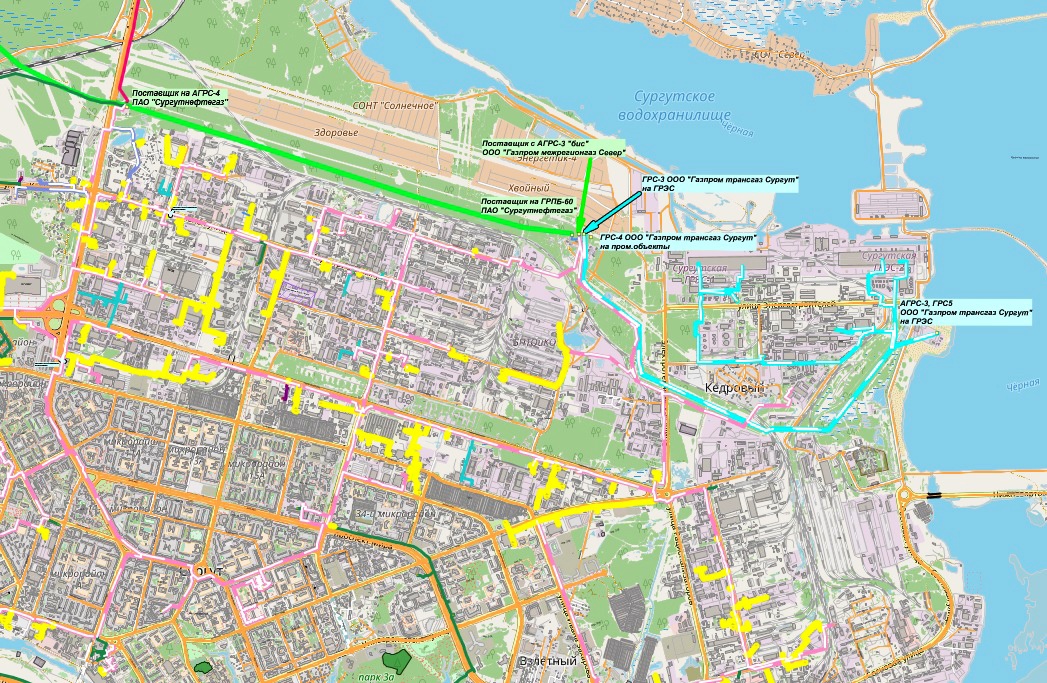 Рисунок 14.1 - Расположение основных источников газоснабжения на территории города Сургута Перечень и технические параметры газораспределительных станций города Сургута по состоянию на 01.01.2018 представлены в табл. 14.3.Таблица 14.3 – Перечень и технические параметры газораспределительных станций (ГРС, АГРС, ГРПБ) города Сургута Газ от источников с заданными параметрами подается в газораспределительные сети. Структура сетей газоснабжения города Сургута включает в себя:сети высокого давления первой категории (свыше 0,6 МПа до 1,2 МПа включительно) – газопроводы от ГРС ПАО «Сургутнефтегаз» до АГРС – 4 и ГРПБ – 60;распределительные сети высокого давления второй категории (свыше 0,3 МПа до 0,6 МПа включительно) – газопроводы от АГРС – 4, ГРПБ – 60 и ГРС – 3 «Бис» до газорегуляторных установок потребителей, от границ балансовой принадлежности ОАО «Сургутгаз» до границ балансовой принадлежности СГ МУП «Городские тепловые сети»;  распределительные сети среднего давления (свыше 0,005 МПа до 0,3 МПа включительно) – газопроводы от газорегуляторных установок до потребителей;  распределительные сети низкого давления (до 0,005 МПа включительно) – газопроводы от газорегуляторных установок до потребителей.  Распределительные газопроводы низкого давления предназначены для подачи газа на нужды населения (отопление, горячее водоснабжение, пищеприготовление).  Сети газоснабжения составляют – 169,8 км, в т. ч. муниципальные уличные газовые сети – 49,1 км. Схема газоснабжения в городе Сургуте кольцевая, на некоторых участках – тупиковая.Одиночное протяжение магистральных и распределительных сетей газоснабжения в городе Сургуте без учета магистральных сетей, обеспечивающих подачу газа на ГРС и Сургутскую ГРЭС-1, Сургутскую ГРЭС-2, составляет 169,8 км, в т.ч. муниципальных сетей – 48,2 км (табл. 14.4, 14.5).Таблица 14.4 – Протяженность сетей газоснабжения высокого, среднего и низкого давления города Сургута Таблица 14.5 – Перечень и технические параметры сетей газоснабжения высокого, среднего и низкого давления города Сургута По состоянию на 2018 г. из общей протяженности сетей газоснабжения 6,2% нуждаются в замене и ремонте.  Материал трубопроводов – сталь.Период ввода в эксплуатацию сетей – 1974-2016 гг. На территории города Сургута имеются газорегуляторные пункты, отработавшие более 20 лет. Выполнено техническое перевооружение технологических устройств ГРП, отработавших более 20 лет.Транспортировка газа по сетям газоснабжения ПАО «Сургутнефтегаз» от ГРС ПАО «Сургутнефтегаз» до ГРПБ-60 осуществляется по газопроводу диаметром 426 мм, протяженностью 8,399 км.Общая протяженность газопроводов, находящихся на балансе СГМУП «Тепловик», составляет 4,744 км, из них 4,723 км – газопроводы высокого давления, 0,031 км – газопроводы среднего давления. Количество газорегуляторных пунктов – 3 ед., ГРУ – 3 ед.Основными газоснабжающими организациями Сургута являются ПАО «Сургутнефтегаз» (снабжение природным и попутным газом) и ЗАО «Газпром трансгаз Сургут» (региональная компания ОАО «Газпром» - снабжение природным газом). Организационная структура системы газоснабжения города Сургута включает следующие организации:ООО «Газпром межрегионгаз Север», ПАО «Сургутнефтегаз» – поставщики газа;ПАО «Сургутнефтегаз» – газотранспортная организация, осуществляющая транспортировку газа по магистральным трубопроводам до ГРС ПАО «Сургутнефтегаз»;ООО «Газпром трансгаз Сургут» – газотранспортная организация, осуществляющая транспортировку по магистральным сетям поставку газа;ОАО «Сургутгаз» – газораспределительная организация, осуществляющая транспортировку газа по магистральным и газораспределительным сетям;Сургутское городское муниципальное унитарное предприятие «Городские тепловые сети» (СГ МУП «Городские тепловые сети») – газораспределительная организация, осуществляющая транспортировку газа по газораспределительным сетям.Организациями, имеющими на балансе газораспределительные сети, также являются СГ МУП «Тепловик», ООО «Сибпромстрой», ЗАО «Астрадан». СГ МУП «Тепловик» эксплуатирует подводящие к обслуживаемым котельным муниципальные газопроводы и газорегуляторные пункты (далее – ГРП).а) ОАО «Сургутгаз»ОАО «Сургутгаз» имеет лицензию № ВХ-58-016024 от 09.09.2016 на осуществление эксплуатации взрывопожароопасных и химически опасных производств I, II, III классов опасности.ОАО «Сургутгаз» эксплуатирует:газорегуляторная станция – 1 ед. (АГРС-4, город Сургут, Северный промрайон, ул. Аэрофлотская, 22);магистральные сети газоснабжения – 0,22 км, в т.ч. в границах города Сургута;газораспределительные сети высокого и низкого давления в границах города Сургута – 98,321 км;ГРП – 11 ед.Перечень ГРП эксплуатируемых ОАО «Сургутгаз» города Сургута по состоянию на 01.01.2018 приведен в таблице 14.6.Таблица 14.6 – Перечень ГРП эксплуатируемых ОАО «Сургутгаз» Диапазон давлений газа на выходе из трубопроводов ОАО «Сургутгаз» составляет:магистральный трубопровод-отвод вход – до 1,2 МПа, выход – до 0,6 МПа;газораспределительный газопровод высокого давления – 0,6 – 0,3 МПа;газораспределительный газопровод низкого давления – 0,005-0,002 МПа. б) СГМУП «ГТС»СГМУП «ГТС» имеет лицензию № ВХ-58-015407 от 07.08.2014 на осуществление эксплуатации взрывопожароопасных и химически опасных производств I, II, III классов опасности.СГМУП «ГТС» эксплуатирует:ГРП – 7 ед.;газораспределительные сети высокого и низкого давления в г. Сургуте общей протяжностью 44,9 км, из них 1,15 км находятся в консервации или ликвидируются (табл. 7).Перечень ГРП эксплуатируемых СГМУП «ГТС» города Сургута по состоянию на 01.01.2018 приведен в таблице 14.7.Таблица 14.7 – Перечень ГРП эксплуатируемых СГМУП «ГТС» Диапазон давлений газа на выходе из трубопроводов СГМУП «ГТС» составляет:газораспределительный газопровод высокого давления – 0,6 – 0,3 МПа;газораспределительный газопровод низкого давления – 0,005-0,002 МПа.Структура сетей газоснабжения СГМУП «ГТС» города Сургута по состоянию на 01.01.2018 приведена в таблице 14.8.Таблица 14.8 – Структура сетей газоснабжения СГМУП «ГТС»Основными проблемами в системе газоснабжения города Сургута являются:а) В части эффективности и надежности газоснабжения:отсутствует резервирование источников газоснабжения при аварийных ситуациях на одном из них (АГРС-4, ГРПБ-60, ГРС -3 «Бис»);резервирование сетей, в т.ч.:наличие участков газопроводов, не имеющих транспортного резерва, неспособных при аварийном отключении обеспечить потребителей газа в объеме 70% от требуемого количества;отсутствие резервирования в центральной части города;несоблюдение охранной зоны объектов газоснабжения;отсутствие сетей газораспределения для развития системы централизованного газоснабжения в районе Поймы;нехватка производительности сетей газораспределения для развития системы централизованного газоснабжения в п. Снежный по ул. Павлика Морозова;наличие ветхих участков сетей, нуждающихся в замене (6,2%); отсутствие подключения ИЖС п. Черный мыс к существующей системе централизованного газоснабжения;недостатки имеющейся документации по планировке территории города в части перспективного развития отдельных территорий;отсутствие согласованного регламента взаимоотношений между газораспределительными организациями. В целях развития газораспределительной сети и повышения уровня надежности системы газоснабжения в перспективе необходима реализация следующих мероприятий:прокладка газопровода от существующего газопровода (в настоящее время строящегося) с давлением 0,6 МПа от ГРС ПАО «Сургутнефтегаз», в сторону улицы Аэрофлотская диаметром 700 мм, протяженностью 4 км, в сторону Западного промышленного района вдоль ул. Автомобилистов диаметром 400 мм, протяженность 2,3 км, реконструкция газопровода к КБСиОТ по увеличению диаметра газопровода с 250 мм до 400 мм, протяженностью 4,9 км, а также прокладка газопровода по улице Аэрофлотская в сторону Аэропорта диаметром 300 мм, протяженностью 6 км; замена ветхих участков сетей.б) В части зон действия источников газоснабжения и их рациональности:- недостаточность пропускной способности АГРС-4, ГРПБ-60, ГРС-3 «Бис» для обеспечения перспективных потребителей;- отсутствие резервирования источников газоснабжения при аварийных ситуациях на одном из них (АГРС-4, ГРПБ-60, ГРС-3 «Бис»).в) В части воздействия на окружающую среду: Выброс природного газа и одоранта может наблюдаться при проведении ремонтных и профилактических работ, а также в случае аварийной ситуации. Стабильное истечение газа в атмосферу происходит при минимальном диаметре отверстия, составляющем 4 % от сечения газопровода.Для рационального использования земельных ресурсов в период строительства предусматриваются следующие мероприятия:снятие и складирование плодородного слоя грунта;проезд строительной техники разрешается только в пределах ширины полосы отвода земель;для сохранения направления естественного поверхностного стока воды предусмотрена планировка полосы отвода после окончания работ;для исключения загрязнения территории отходами производства предусмотрена своевременная уборка мусора и отходов, накопление отходов в специальных местах;техническая рекультивация (планировка грунта);биологическая рекультивация (посев трав с внесением минеральных удобрений).Для уменьшения воздействия на животный мир при строительстве предусматриваются:проведение строительных работ строго в полосе отвода;выполнение работ по рекультивации земель по окончании строительства.Охрана атмосферного воздуха обеспечивается мероприятиями, направленными на сокращение потерь углеводородов, повышение надежности оборудования, высокую степень утилизации паров.Для защиты поверхностных и грунтовых вод на период проведения строительно-монтажных работ предусматриваются следующие мероприятия:строительные работы выполняются строго в пределах отведенных границ;одним из первых сооружений выполняется нагорная дренажная канава для прерывания свободного перетока ливневых и талых стоков через строительную площадку, что позволит избежать распространения загрязненных стоков за пределы стройплощадки;строительные работы выполняются исправными машинами и механизмами; ремонт, мойка и обслуживание техники на строительной площадке - исключаются;складирование строительных материалов и конструкций осуществляется на отведенной площадке в местах повышения рельефа, материалы, имеющие класс опасности 4 и выше, складируются в служебных помещениях строительных вагончиков;хозяйственно-бытовые стоки во время строительства собираются в выгребные емкости и вывозятся спецтранспортом на очистные сооружения;при заправке техники и использовании жидких лакокрасочных и изоляционных материалов применяются защитные поддоны, исключающие пролив;по окончании строительно-монтажных работ все отходы подлежат вывозу с территории строительства сдаче на полигон ТКО в соответствии с утвержденными лимитами размещения отходов.С целью обеспечения экологической безопасности и сохранения экологического равновесия предприятия системы газоснабжения, осуществляющие свою деятельность на территории города Сургута, следуют экологической политике газораспределительных организаций установленным экологическим целям, которые предусматривают комплекс мероприятий по следующим направлениям:снижение вредного воздействия на окружающую природную среду в процессе производственной деятельности;проведение производственного экологического контроля и мониторинга источников воздействия на окружающую среду и состояния природных объектов;совершенствование системы управления природоохранной деятельностью в соответствии с требованиями международных стандартов;- соблюдение действующего природоохранного законодательства.г) В части размещения объектов системы газоснабжения:Проблемой размещения комплекса газораспределительных станций и подводящих газопроводов высокого давления является необходимость их выноса за пределы селитебной территории города Сургута с целью соблюдения зон минимально допустимых расстояний.В соответствии с актуализированной редакцией СНиП 2.05.06-85* СП 36.13330.2012 «Магистральные трубопроводы» минимальные расстояния от существующего газопровода до городской черты должны составлять 100 – 350 м в зависимости от диаметра газопровода (в случае газопровода-отвода в городе Сургуте – 200 м). Для соблюдения требований СП 6.13330.2012 «Магистральные трубопроводы. Актуализированная редакция СНиП 2.05.06-85*» необходимо выполнение мероприятий по переносу комплекса газораспределительных станций за пределы селитебной территории города Сургута и изменению класса газопровода (уменьшение зоны минимальнодопустимых расстояний). Нарушения зон минимальных расстояний от опасных производственных объектов магистральных газопроводов до жилых зданий и мест массового скопления людей создают риск гибели людей в случае аварии на этих объектах, а также вызывают рост социального напряжения среди собственников строений дачных участков, попадающих в существующие границы зоны минимальных расстояний газопроводов-отводов к существующим ГРС-3, ГРС-3 «Бис», АГРС- 4. Решением проблемы обеспечения минимальных расстояний является проектирование и строительство нового объекта «Газораспределительная станция Сургутской ГРЭС» за пределами городской черты, что позволит перевести газопроводы, проходящие по территории города, из категории газопроводов высокого давления в категорию низкого давления (сокращаются зоны минимальных расстояний, отпадает необходимость сноса жилых строений, по оценке, 410 ед.). Необходима реализация мероприятий по выбору участка размещения нового объекта и газопроводов к нему и, соответственно, отвода земли и согласования необходимых изменений в правилах землепользования и застройки, разработки (корректировки) проектно-сметной документации на объект «Газораспределительная станция Сургутской ГРЭС». Предложения по корректировке, утвержденной (разработке) региональной (межрегиональной) программы газификации жилищно-коммунального хозяйства, промышленных и иных организаций для обеспечения согласованности такой программы с указанными в схеме теплоснабжения решениями о развитии источников тепловой энергии и систем теплоснабженияВ настоящей схеме теплоснабжения города Сургута предлагаются мероприятия, касающиеся источников тепловой энергии, реализация которых повлечет за собой изменения (увеличение потребления топлива) топливного баланса.Перечень мероприятий по строительству источников тепловой энергии в целях подключения перспективных потребителей представлен в таблице 14.9.Перечень мероприятий по реконструкции источников тепловой энергии в целях подключения перспективных потребителей представлен в таблице 14.10.Перечень мероприятий по модернизации источников тепловой энергии в целях повышения эффективности теплоснабжения представлен в таблице 14.11.Для обеспечения согласованности такой программы с указанными в схеме теплоснабжения решениями о развитии источников тепловой энергии и систем теплоснабжения города Сургута предлагается при следующей актуализации Программы провести ее корректировку в соответствии с мероприятиями по реконструкции и техническому перевооружению источников тепловой энергии приведенными в схеме теплоснабжения города Сургута.Таблица 14.9 – Мероприятия по строительству источников тепловой энергии в целях подключения перспективных потребителей Таблица 14.10 – Мероприятия по реконструкции источников тепловой энергии в целях подключения перспективных потребителейТаблица 14.11 – Мероприятия по модернизации источников тепловой энергииОписание решений (вырабатываемых с учетом положений утвержденной схемы и программы развития Единой энергетической системы России) о строительстве, реконструкции, техническом перевооружении, выводе из эксплуатации источников тепловой энергии и генерирующих объектов, включая входящее в их состав оборудование, функционирующих в режиме комбинированной выработки электрической и тепловой энергии, в части перспективных балансов тепловой мощности в схемах теплоснабженияПланы развития энергосистемы Ханты Мансийского автономного округа–Югры определены следующими нормативными документами:- Схема и программы развития Единой энергетической системы России на 2018-2024 гг. (далее - СиПР ЕЭС);- Схема и программа развития электроэнергетики Ханты-Мансийского автономного округа – Югры на период до 2023 г. (далее – СиПРЭ ХМАО – Югры) – одобрена распоряжением Правительства Ханты-Мансийского автономного округа - Югры от 27.04.2018 за № 189-рп).В положениях, утвержденных СиПР ЕЭС и СиПРЭ ХМАО – Югры решений о строительстве, реконструкции, техническом перевооружении, выводе из эксплуатации источников тепловой энергии и генерирующих объектов, включая входящее в их состав оборудование, функционирующих в режиме комбинированной выработки электрической и тепловой энергии по городу Сургут – не предусмотрено.Предложения по строительству генерирующих объектов, функционирующих в режиме комбинированной выработки электрической и тепловой энергии, указанных в схеме теплоснабжения, для их учета при разработке схемы и программы перспективного развития электроэнергетики субъекта Российской Федерации, схемы и программы развития Единой энергетической системы России, содержащие в том числе описание участия указанных объектов в перспективных балансах тепловой мощности и энергииНа территории города Сургута в системе теплоснабжения действуют два источника тепловой энергии, функционирующие в режиме комбинированной выработки электрической и тепловой энергии:Сургутская ГРЭС-1 (СГРЭС-1), эксплуатируемая филиалом ПАО «ОГК-2»;Сургутская ГРЭС-2 (СГРЭС-2), эксплуатируемая ПАО «Юнипро».Тепловой мощности указанных объектов с учетом реализации мероприятий по реконструкции достаточно для обеспечения теплом потребителей города Сургута. Строительство иных генерирующих объектов, функционирующих в режиме комбинированной выработки электрической и тепловой энергии до 2035 г., в границах города Сургута – не предполагается.Описание решений (вырабатываемых с учетом положений утвержденной схемы водоснабжения поселения, городского округа, города федерального значения, утвержденной единой схемы водоснабжения и водоотведения Республики Крым) о развитии соответствующей системы водоснабжения в части, относящейся к системам теплоснабженияДействующая схема водоснабжения и водоотведения города Сургут утверждена Постановлением Администрации города Сургута от 21.08.2018 №6406 «Об утверждении актуализированных схем водоснабжения и водоотведения муниципального образования городской округ город Сургут». В схеме водоснабжения и водоотведения предлагаемые мероприятия по строительству и реконструкции системы централизованного водоснабжения направлены на повышения качества водоподготовки исходной воды, повышение надежности водоснабжения, удовлетворения спроса на воду.В перспективном балансе потребления холодной воды в схеме водоснабжения и водоотведения города Сургут учитываются дополнительные расходы воды необходимые для обеспечения холодным и горячим водоснабжения планируемых к вводу объектов капитального строительства. При необходимости в мероприятиях по строительству, реконструкции и техническому перевооружению объектов системы водоснабжения города Сургута учтены мероприятия, обеспечивающие увеличение мощности источников водоснабжения.Предложения по корректировке, утвержденной (разработке) схемы водоснабжения поселения, городского округа, города федерального значения, единой схемы водоснабжения и водоотведения Республики Крым для обеспечения согласованности такой схемы и указанных в схеме теплоснабжения решений о развитии источников тепловой энергии и систем теплоснабженияВ соответствии с проектом «Реконструкция теплофикационного комплекса для нужд филиала ОАО «ОГК-2» - Сургутская ГРЭС-1», выполненным ЗАО «Проектно-инженерный центр УралТЭП» (ЗАО «ПИЦ УралТЭП»), для обеспечения перспективной нагрузки комплексом СГРЭС-1 предлагается выполнить следующее, реализация чего потребует изменения водного баланса по городу Сургут:Для обеспечения увеличения суммарной пропускной способности внутреннего тракта сетевой воды СГРЭС-1 до 14000 т/ч и возможности отпуска установленной теплофикационной мощности ББУ блоков ст. № 12, 14, 15 равной 703 Гкал/ч требуются реализация мероприятия по реконструкции теплофикационного комплекса СГРЭС-1:а) Установка дополнительного насосного оборудования:сетевые насосы первого подъема – ТНП-5 и ТНП-6 (СЭ2500-60-11-1, N=630 кВт, U = 6000 В);сетевые насосы второго подъема - ТНЗ-7, ТНЗ-8 и ТНЗ-9 (Wilo SCP300/660-630/4, N=630 кВт, U = 6000 В).б) Прокладка новой прямой и обратной тепломагистрали СГРЭС-1 – 18 микрорайон диаметром 1000 до ограды промплощадки СГРЭС-1 для отпуска дополнительного расхода сетевой воды в размере 3000 т/ч.в) Реконструкция трубопроводов подключения тепловой сети «Промзона» к Сургутской ГРЭС-1. Заменяется на новый подающий трубопровод D800 тепловой сети «Промзона» от напорного коллектора насосов ТНЗ-1…ТНЗ-6 в главном корпусе станции до точки подключения напорного коллектора насосов ТНЗ-7…ТНЗ-9 на выходе из главного корпуса.Также для обеспечения горячим водоснабжением планируемых к вводу объектов капитального строительства (многоквартирных и жилых домов, общественных зданий и производственных зданий промышленных мероприятий) потребуется реализация мероприятий по подключению этих объектов к системе водоснабжения.Для обеспечения согласованности схемы водоснабжения и водоотведения города Сургута и указанных в схеме теплоснабжения решений о развитии источников тепловой энергии и систем теплоснабжения города Сургута предлагается при следующей актуализации схемы водоснабжения и водоотведения города Сургута провести ее корректировку в соответствии с мероприятиями по реконструкции и техническому перевооружению источников тепловой энергии приведенными в схеме теплоснабжения города Сургута, в части учета мероприятий влияющих на объемы, качество и надежность водоснабжения объектов теплоснабжения.Раздел 15 «Индикаторы развития систем теплоснабжения поселения, городского округа»Раздел 1. Количество прекращений подачи тепловой энергии, теплоносителя в результате технологических нарушений на тепловых сетяхТаблица 15.1 - Количество прекращений подачи тепловой энергии, теплоносителя в результате технологических нарушений на тепловых сетяхРаздел 2. Количество прекращений подачи тепловой энергии, теплоносителя в результате технологических нарушений на источниках тепловой энергииТаблица 15.2 - Количество прекращений подачи тепловой энергии, теплоносителя в результате технологических нарушений на источниках тепловой энергииРаздел 3. Удельный расход условного топлива на единицу тепловой энергии, отпускаемой с коллекторов источников тепловой энергии (отдельно для тепловых электрических станций и котельных)В соответствии с приказом от 12 сентября 2016 года N 952 Министерства энергетики Российской Федерации об утверждении методических указаний по распределению удельного расхода условного топлива при производстве электрической и тепловой энергии в режиме комбинированной выработки электрической и тепловой энергии, применяемых в целях тарифного регулирования в сфере теплоснабжения были определены удельные расходы условного топлива на единицу тепловой энергии, отпускаемой с коллекторов источников тепловой энергии (отдельно для тепловых электрических станций и котельных)Таблица 15.3 - Удельный расход условного топлива на единицу тепловой энергии, отпускаемой с коллекторов источников тепловой энергии (отдельно для тепловых электрических станций и котельных)Раздел 4. Отношение величины технологических потерь тепловой энергии, теплоносителя к материальной характеристике тепловой сетиТаблица 15.4 - Отношение величины технологических потерь тепловой энергии, теплоносителя к материальной характеристике тепловой сетиРаздел 5. Коэффициент использования установленной тепловой мощностиТаблица 15.5 - Коэффициент использования установленной тепловой мощностиРаздел 6. Удельная материальная характеристика тепловых сетей, приведенная к расчетной тепловой нагрузкеТаблица 15.6 - Удельная материальная характеристика тепловых сетей, приведенная к расчетной тепловой нагрузкеРаздел 7. Доля тепловой энергии, выработанной в комбинированном режиме (как отношение величины тепловой энергии, отпущенной из отборов турбоагрегатов, к общей величине выработанной тепловой энергии в границах городского округа)Доля тепловой энергии, выработанной в комбинированном режиме (как отношение величины тепловой энергии, отпущенной из отборов турбоагрегатов, к общей величине выработанной тепловой энергии в границах городского округа) к концу действия схемы по варианту №1 составит 66% от общей выработки. В базовый год выработка тепловой энергии на ГРЭС составляете 72 %.Таблица 15.7 - Доля тепловой энергии, выработанной в комбинированном режиме (как отношение величины тепловой энергии, отпущенной из отборов турбоагрегатов, к общей величине выработанной тепловой энергии в границах городского округа)Раздел 8. Удельный расход условного топлива на отпуск электрической энергииВ соответствии с приказом от 12 сентября 2016 года N 952 Министерства энергетики Российской Федерации об утверждении методических указаний по распределению удельного расхода условного топлива при производстве электрической и тепловой энергии в режиме комбинированной выработки электрической и тепловой энергии, применяемых в целях тарифного регулирования в сфере теплоснабжения для ГРЭС – 1 и 2 были определены удельные расходы условного топлива на отпуск электрической энергии.Таблица 15.8 - Удельный расход условного топлива на отпуск электрической энергииРаздел 9. Коэффициент использования теплоты топлива (только для источников тепловой энергии, функционирующих в режиме комбинированной выработки электрической и тепловой энергии)В соответствии с приказом от 12 сентября 2016 года N 952 Министерства энергетики Российской Федерации об утверждении методических указаний по распределению удельного расхода условного топлива при производстве электрической и тепловой энергии в режиме комбинированной выработки электрической и тепловой энергии, применяемых в целях тарифного регулирования в сфере теплоснабжения для ГРЭС – 1 и 2 были определены коэффициенты полезного использования энергии топлива (КИТ) определяется по формуле:Результаты расчетов приведены в таблице 15.9.Таблица 15.9 - Перспективные годовые балансы топлива котельных города СургутаРаздел 10. Доля отпуска тепловой энергии, осуществляемого потребителям по приборам учета, в общем объеме отпущенной тепловой энергииКрупнейшим поставщиком тепловой энергии г. Сургута является СГМУП «Городские тепловые сети», которые осуществляет покрытие порядка 90 % всех тепловых централизованных нагрузок системы теплоснабжения Сургута от собственных и сторонних источников (90,7 % от всех тепловых нагрузок города).Данные об оснащённости приборами учёта тепловой энергии у потребителей, получающих тепловую энергию из тепловых сетей СГМУП «ГТС» на 2018 год приведены ниже в табличной форме в таблице 15.10. СГМУП «ГТС» обеспечивает Таблица 15.10 - Оснащенность потребителей приборами учета тепловой энергии СГМУП «ГТС»Планы по установке приборов учета следующие на ближайшие два года:Установка узлов учёта тепловой энергии, горячей воды, во исполнение требований Федерального Закона Российской Федерации от 23.11.2009 №261-ФЗ «Об энергосбережении и о повышении энергетической эффективности и о внесении изменений в отдельные законодательные акты Российской Федерации» с изменениями, утвержденными Федеральным Законом от 29.07.2017 №297-ФЗ,  необходимо обеспечить оснащение приборами учета тепловой энергии и осуществить ввод в эксплуатацию установленных приборов учета тепловой энергии – 68 объекта.Все перспективные объекты должны быть оснащены приборами учета потребления тепловой энергии.Таблица 15.11 - Доля отпуска тепловой энергии, осуществляемого потребителям по приборам учета, в общем объеме отпущенной тепловой энергии в г. СургутРаздел 11. Средневзвешенный (по материальной характеристике) срок эксплуатации тепловых сетей (для каждой системы теплоснабжения)Таблица 15.12 - Средневзвешенный (по материальной характеристике) срок эксплуатации тепловых сетей (для каждой системы теплоснабжения)Раздел 12. Отношение материальной характеристики тепловых сетей, реконструированных за год, к общей материальной характеристике тепловых сетей (фактическое значение за отчетный период и прогноз изменения при реализации проектов, указанных в утвержденной схеме теплоснабжения) (для каждой системы теплоснабжения, а также для городского округа)Таблица 15.13 - Отношение материальной характеристики тепловых сетей, реконструированных за год, к общей материальной характеристике тепловых сетейРаздел 13. Отношение установленной тепловой мощности оборудования источников тепловой энергии, реконструированного за год, к общей установленной тепловой мощности источников тепловой энергии (фактическое значение за отчетный период и прогноз изменения при реализации проектов, указанных в утвержденной схеме теплоснабжения) (для городского округа)Расчеты балансов существующей тепловой мощности нетто теплоисточников и перспективных тепловых нагрузок города Сургута показали, что при запланированном в схеме теплоснабжения  варианте развития строительного фонда г. Сургут возникает дефицит существующих тепловых мощностей в зонах теплоснабжения отдельных источников, который к 2035 году составит:- 0,9 Гкал/ч – в зоне теплоснабжения котельной «Котельная для теплоснабжения. Нефтеюганское шоссе, 22 стр. 5»  ООО «СГЭС»;- 3,3 Гкал/ч – в зоне теплоснабжения котельной №2 СГМУП «ГТС»;- 0,2 Гкал/ч – в зоне теплоснабжения котельной №3 СГМУП «ГТС»;- 0,7 Гкал/ч – в зоне теплоснабжения котельной №23 СГМУП «ГТС»;- 17,4 – в зоне теплоснабжения котельной №1 СГМУП «Тепловик»;- 1,4 – в зоне теплоснабжения котельной Котельная №11 СГМУП «Тепловик»;- 102,9 – в зоне теплоснабжения котельной Котельная К-45 ООО «СГЭС».- 0,2 Гкал/ч – в зоне теплоснабжения котельной №15 ПАО "Сургутнефтегаз"Выявленные дефициты тепловой мощности частично компенсируются за счет несоответствия значений договорных и фактических подключенных тепловых нагрузок, что видно из результатов анализа потребления тепловой энергии. Для компенсации перспективных дефицитов тепловой мощности в зонах теплоснабжения предварительно предлагаются следующие мероприятия:для котельной К-45 ООО «СГЭС» выполнить в 2021 году по имеющемуся проекту ввод в эксплуатацию второй очереди котельной установленной тепловой мощностью в 40 Гкал/ч (2 водогрейных котла типа Eurotherm-23 по 20 Гкал/ч), что позволит увеличить установленную мощность с Qуст = 60 Гкал/ч до Qуст = 100 Гкал/ч и обеспечить подключение перспективных тепловых нагрузок; для котельной № 2 СГМУП «ГТС» с целью компенсации перспективного дефицита тепловых мощностей, начиная с 2022 до 2035 года требуется перераспределение на котельную №1 СГМУП "ГТС" (имеющую необходимый резерв мощности), общей нагрузки за период 8,6 Гкал/ч, что позволит компенсировать перспективный дефицит мощности котельной № 2. Обе котельные расположены на одной площадке в непосредственной близости друг от друга. Перевод нагрузок предлагается осуществить за счёт мероприятий на сетевых трубопроводах, а именно, предлагается переключение части нагрузок котельной № 2 на близлежащую котельную № 1 за счёт перевода работы магистрали № 10 с температурного графика 95/70°С на график 150/70°С без реконструкций на источниках теплоснабжения. Данное мероприятие позволит с минимальными капитальными затратами переключить тепловую нагрузку юго-западной части мкр. А (ЦТП 25, ЦТП 29, и прямых подключений на участке от 4ТК-39 до 4ТК-40А), п. ЦПКРС и ПС-3, с котельной № 2 на котельную № 1, высвободив тем самым тепловую мощность на котельной № 2 для подключения перспективных потребителей в мкр. 2 и мкр. 4 и мкр. Пойма-1 без проведения реконструкции источника, ликвидировав смесительную станцию на котельной № 1. Так же в перспективе предусматривается ликвидация ПС-1 и ПС-2 с переподключением нагрузки сохраняемых объектов на проектируемый КРП со смесительной станцией в мкр. № 1;в 2024 году от котельной СГМУП «ГТС» №3 предполагается перераспределить нагрузку в размере 7,5 Гкал/ч на зону теплоснабжения котельной №1 (имеющую необходимый резерв мощности)для перспективных тепловых нагрузок, в посёлке Юность, где в настоящее время действует Котельная №1 СГМУП «Тепловик», предлагается, после исчерпания резерва тепловой мощности указанной котельной, сооружение к 2030 году второй очереди котельной (в отдельно стоящем модуле) с повышением установленной мощности до 37,0 Гкал/ч. в связи с отсутствием возможности подключения перспективных потребителей п. Снежный к существующим котельным СГМУП «Тепловик» предлагается  в 2021 г. строительство блочно-модульной котельной мощностью 1,2 Гкал/ч;для подключения тепловой нагрузки микрорайона 39 предлагается в 2022 г. строительство БМК-45 на территории существующей котельной К-45 мощностью 30 Гкал.Наблюдается дефицит мощности по котельным: №23 СГМУП «ГТС» и «Котельная для теплоснабжения. Нефтеюганское шоссе, 22 стр. 5» ООО «СГЭС», дефицит вызван завышением договорных (расчетных) тепловых нагрузок по отношению к фактическим.Наблюдается дефицит тепловой мощности на котельной №11 СГМУП «Тепловик». Однако, в случае нехватки мощности на котельной №11 в работу может быть включена котельная №10 СГМУП «Тепловик», которая является резервной и имеет мощность «нетто» - 1,865 Гкал/час. Таким образом, данный дефицит нагрузки не является критичным. Большинство источников тепловой энергии на территории города Сургута имеют технологические связи. Перечень источников имеющих между собой технологические связи в виде перемычек представлены в таблице ниже.Котельные СГМУП «ГТС» №6, 7, 9, 21, 22, 23, 24 являются локальными источниками теплоснабжения и не имеют резервирующих, кольцевых и иных связей с другими источниками тепловой энергии.Используя имеющиеся или возникающие в перспективе возможности переключений нагрузок между источниками, при актуализации схемы теплоснабжения в вариантах № 1 и 3 было проведено перераспределение нагрузок между следующими источниками:Перераспределение нагрузки в 2021 году п. Кедровый -1 на ГРЭС-1 в объеме 1 Гкал/ч. Перераспределение в 2023 году тепловой нагрузки потребителей около 30 Гкал/ч из зоны ГРЭС-1 - ПКТС в зону ГРЭС-1 - новая ПВК за счет территории части из мкр.18, 19 ,20А, 30А, 31А, 31, 31БНачиная с 2022 до 2035 года требуется перераспределение на котельную №1 СГМУП "ГТС"  общей нагрузки за период - 8,6 Гкал/ч Перераспределение нагрузки 7,5 Гкал/ч на котельную №1 СГМУП "ГТС" в 2024 годуПерераспределение в 2022 году 0,4 Гкал/ч с котельной №9 СГМУП "Тепловик" на БМК-45 с последующим закрытием котельной №9.В ходе актуализации схемы теплоснабжения в зоне действия котельной №1 СГМУП «Тепловик» в районе п. Мостоотряд 94 (пос. МО -94) рассматривалась возможность теплоснабжения этого района от новой котельной с расчетной мощностью 14 МВт. Но в связи с отсутствием финансирования и наличия достаточных мощностей на котельной №1 СГМУП «Тепловик» этот проект в дальнейшем в схеме теплоснабжения не рассмотрен. Под строительство новой котельной предполагался земельный участок площадью 112373 кв. м (пос. МО-94). Обоснованием для начала рассмотрения послужило наличие перспективной застройки: зданий (жилых, нежилых) в жилом квартале Ю.9 и ОД.2 с общей присоединенной нагрузкой – 11,5 Гкал/час ( в т.ч. На гвс - 4,8 Гкал/час).Таблица 15.14 - Средневзвешенный (по материальной характеристике) срок эксплуатации тепловых сетей (для каждой системы теплоснабжения)Раздел 16 «Ценовые (тарифные) последствия»Согласно расчётам ценовых (тарифных) последствий, приведённых в Книге 13, приводим динамику расчётного, экономически обоснованного тарифа на тепловую энергию с учётом проведения инвестиционных мероприятий по развитию системы теплоснабжения, прогнозного тарифа с учётом прогноза МЭР, без указанных мероприятий, а также прогнозного тарифа, рассчитанного по методике Минэнерго России. Результаты с учётом мероприятий, предложенных в схеме теплоснабжения, и устанавливаемых тарифов с учётом индексов-дефляторов на тепловую энергию представлены ниже.В рамках исполнения пункта 6 плана мероприятий («дорожной карты») «Внедрение целевой модели рынка тепловой энергии», утверждённого распоряжением Правительства Российской Федерации от 02.12.2014 № 1949-р, пункта 4 протокола совещания у Заместителя Председателя Правительства Российской Федерации А.В. Дворковича от 13.11.2015 № АД-П9-225пр, а также в соответствии с положениями проекта федерального закона № 1086603-6 «О внесении изменений в Федеральный закон «О теплоснабжении» и о внесении изменений в отдельные законодательные акты Российской Федерации по вопросам совершенствования системы отношений в сфере теплоснабжения» Министерством энергетики Российской Федерации разработан проект постановления Правительства Российской Федерации «Об утверждении правил определения в ценовых зонах теплоснабжения предельного уровня цены на тепловую энергию (мощность), технико-экономических параметров работы котельных и тепловых сетей, используемых для расчёта предельного уровня цены на тепловую энергию (мощность), включая правила индексации предельного уровня цены на тепловую энергию (мощность)».Расчёт предельного уровня цены на тепловую энергию (мощность) базируется на принципах бенчмаркинга со стоимостью альтернативного теплоснабжения на основе наилучших доступных технологий, замещающего централизованное теплоснабжение (цена «альтернативной котельной»), определенного по расчётной модели цены «альтернативной котельной», разработанной Ассоциацией «НП Совет рынка». Предельный уровень цены на тепловую энергию (мощность), рассчитанный в соответствие с указанной идеологией, ограничивает нерегулируемые цены для конечных потребителей тепловой энергии из общей тепловой сети с тем, чтобы нерегулируемая цена на тепловую энергию (мощность) для конечного потребителя в централизованном теплоснабжении не могла быть выше, чем стоимость альтернативного теплоснабжения, доступного для потребителя.В случае если будет принято решение о сдерживании уровня тарифа для потребителей на уровне тарифа, определённого с учётом индекса-дефлятора Минэкономразвития РФ, приведён так же оценочный расчёт средств на компенсацию тарифной разницы (табл. 16.1-16.8).Таблица 16.1 - Расчёт средств на компенсацию тарифной разницы по тарифам по СГМУП «ГТС»Рисунок 16.1 - Сравнение прогноза тарифов в Схеме теплоснабжения для СГМУП «ГТС»Как видно из рисунка 16.1, среднегодовой тариф при реализации мероприятий схемы будет фактически соответствовать тарифу, прогнозируемому без реализации мероприятий схемы тепло-снабжения (с использованием индексов-дефляторов Минэкономразвития РФ). При этом он всё же будет превышать тариф «альтернативной котельной» в среднем на 20 %. В период до 2035 г., в связи с постепенным уменьшением нагрузок по выполнению обязательств ТСО по инвестпроектам и уменьшением объёмов необходимого финансирования, тариф (с учётом мероприятий) будет стремиться к уровню тарифа без мероприятий и тарифа «альтернативной котельной». В дальнейшем прогнозируется плавный рост тарифов в соответствии с темпами инфляции и ростом цен на энергоресурсы.На основании анализа данных по направлению средств на развитие системы теплоснабжения с целью подключения новых потребителей, составлен прогноз индикативной платы за подключение к объектам теплоснабжения.Таблица 16.2 – Прогноз индикативной платы за подключение для СГМУП «ГТС»Таблица 16.3 – Расчёт средств на компенсацию тарифной разницы по тарифам по ПАО «ОГК-2» - Сургутская ГРЭС-1Рисунок 16.2 - Сравнение прогноза тарифов в Схеме теплоснабжения для ПАО «ОГК-2» - Сургутская ГРЭС-1Как видно из рисунка 16.2, среднегодовой тариф при реализации мероприятий схемы будет фак-тически соответствовать тарифу, прогнозируемому без реализации мероприятий схемы тепло-снабжения (с использованием индексов-дефляторов Минэкономразвития РФ). При этом он так же не будет превышать тариф «альтернативной котельной». В дальнейшем прогнозируется плавный рост тарифов в соответствии с темпами инфляции и ростом цен на энергоресурсы.Мероприятия для ПАО «ОГК-2» - Сургутская ГРЭС-1 не планируется финансировать за счёт платы за подключение, поэтому прогноз индикативной платы за подключение к объектам тепло-снабжения по данному предприятию не приводится.Таблица 16.4 – Прогноз индикативной платы за подключение для ООО «СГЭС»Рисунок 16.3 - Сравнение прогноза тарифов в Схеме теплоснабжения для ООО «СГЭС»Как видно из рисунка 16.3, среднегодовой тариф при реализации мероприятий схемы будет существенно ниже как тарифа, прогнозируемого без реализации мероприятий схемы теплоснабжения (с использованием индексов-дефляторов Минэкономразвития РФ), так и альтернативной котельной. В дальнейшем прогнозируется плавный рост тарифов в соответствии с темпами инфляции и ростом цен на энергоресурсы.На основании анализа данных по направлению средств на развитие системы теплоснабжения с целью подключения новых потребителей, составлен прогноз индикативной платы за подключение к объектам теплоснабжения.Таблица 16.5 – Прогноз индикативной платы за подключение для ООО «СГЭС»Таблица 16.6 – Прогноз индикативной платы за подключение для СГМУП «Тепловик»Рисунок 16.4 - Сравнение прогноза тарифов в Схеме теплоснабжения для СГМУП «Тепловик»Как видно из рисунка 16.4, среднегодовой тариф при реализации мероприятий схемы будет существенно ниже тарифа, прогнозируемого без реализации мероприятий схемы теплоснабжения (с использованием индексов-дефляторов Минэкономразвития РФ. При этом он всё же будет превышать тариф «альтернативной котельной» в среднем на 51 %. В период с 2034 г., в связи с постепенным уменьшением нагрузок по выполнению обязательств ТСО по инвестпроектам и уменьшением объёмов необходимого финансирования, тариф (с учётом мероприятий) будет стремиться к уровню тарифа «альтернативной котельной» и опустится ниже его уровня. В дальнейшем прогнозируется плавный рост тарифов в соответствии с темпами инфляции и ростом цен на энергоресурсы.На основании анализа данных по направлению средств на развитие системы теплоснабжения с целью подключения новых потребителей, составлен прогноз индикативной платы за подключение к объектам теплоснабжения.Таблица 16.7 – Прогноз индикативной платы за подключение для СГМУП «Тепловик»Таблица 16.8 – Прогноз индикативной платы за подключение для мероприятий, по которым РСО не определена на этапе разработки СхемыРисунок 16.5 - Сравнение прогноза тарифов в Схеме теплоснабжения для мероприятий, по которым РСО не определена на этапе разработки СхемыКак видно из рисунка 16.5, среднегодовой тариф при реализации мероприятий схемы до 2025 года будет выше тарифа, прогнозируемого без реализации мероприятий схемы теплоснабжения (с использованием индексов-дефляторов Минэкономразвития РФ. При этом он так же будет превышать тариф «альтернативной котельной» в среднем на 22 %. В период с 2028 г., в связи с посте-пенным уменьшением нагрузок по выполнению обязательств ТСО по инвестпроектам и уменьшением объёмов необходимого финансирования, тариф (с учётом мероприятий) будет стремиться к уровню тарифа «альтернативной котельной» и после 2031 г. опустится ниже его уровня. В дальнейшем прогнозируется плавный рост тарифов в соответствии с темпами инфляции и ростом цен на энергоресурсы.На основании анализа данных по направлению средств на развитие системы теплоснабжения с целью подключения новых потребителей, составлен прогноз индикативной платы за подключение к объектам теплоснабжения.Таблица 16.9 – Прогноз индикативной платы за подключение для мероприятий, по которым РСО не определена на этапе разработки СхемыДля сглаживания тарифных последствий реализации мероприятий и обеспечения постепенного роста стоимости тепловой энергии (услуг по её передаче) для потребителей, расчёт тарифов на тепловую энергию по факту следует корректировать каждый год с учётом постепенного нагружения тарифа расходами на капитальный ремонт тепловых сетей, и с учётом возврата кредитов, привлечённых на финансирование капитальных вложений, неравными долями исходя из возможности включения необходимых средств в тариф.Значения прогнозируемого одноставочного тарифа (тарифные последствия) на тепловую энергию (мощность), поставляемую потребителям на территории г. Сургута, в соответствии с расчётным сроком действия схемы теплоснабжения представлены в таблице 16.10.Таблица 16.10 – Расчёты ценовых последствий по годам расчётного периода для потребителей без учёта инвестиционных проектов в соответствии с прогнозами Министерства экономического развитияОбщая стоимость мероприятий до 2035 г. (без НДС, в прогнозных ценах), предусмотренных схемой теплоснабжения, составляет 16 615,89 млн. руб.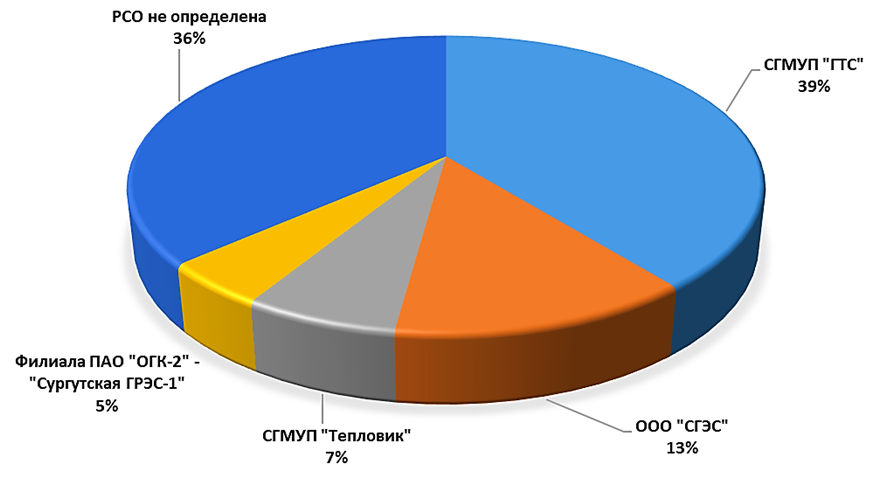 Рисунок 16.6 - Структура инвестиций в разрезе балансодержателейВсе мероприятия, запланированные для организаций, были сформированы по 2 основным группам:Группа 1 – «Мероприятия по строительству и реконструкции для обеспечения перспективных тепловых нагрузок»;Группа 2 – «Мероприятия по строительству и реконструкции для повышения эффективности работы системы теплоснабжения».На основе анализа этих данных был сформирован перечень участков тепловых сетей, требующих замены трубопроводов без изменения их диаметра с целью повышения напора теплоносителя у потребителей, а также для обеспечения нормативной надёжности и безопасности теплоснабжения.Суммарные капитальные вложения по тепловым источникам рассматриваемых организаций составляют 5 058,82 млн. руб. (без НДС, в прогнозных ценах), в том числе:по группе 1 «Строительство и реконструкция тепловых источников для обеспечения перспективных нагрузок» – 5 033,68 млн. руб.;по группе 2 «Строительство и реконструкция тепловых источников для повышения эффективности работы» – 25,14 млн. руб.Суммарные капитальные вложения по тепловым сетям рассматриваемых организаций составляют 11 557,06 млн. руб. (без НДС, в прогнозных ценах), в том числе:по группе 1 «Строительство и реконструкция тепловых сетей для обеспечения перспективных нагрузок» – 4 968,17 млн. руб.;по группе 2 «Строительство и реконструкция тепловых сетей для повышения эффективности работы» – 6 588,89 млн. руб.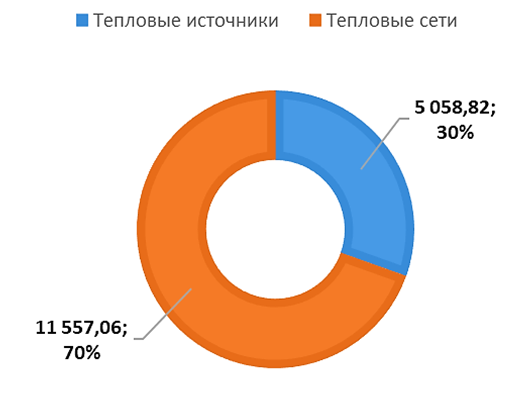 Рисунок 16.7 - Структура инвестиций по направлениям использованияИз рисунка 16.7 видно, что схемой теплоснабжения основной объём мероприятий запланирован на тепловых сетях.Необходимо отметить, что увеличение тарифа до значений, обеспечивающих НВВ, не является единственным источником финансирования запланированных мероприятий. Так, источниками покрытия расходов будут являться:амортизационные отчисления – до 35,7 %;прибыль и экономия тепловой энергии, полученные в результате реализации мероприятий Схемы – до 4,6 %;плата за подключение – до 35,1 %.Таблица 16.11 – Сводная информация по анализу тарифных последствий реализации проектов схемы теплоснабжения на основании разработанных тарифно-балансовых моделейНаименование документаКнига 1. Пояснительная запискаКнига 2. Существующее положение в сфере производства, передачи и потребления тепловой энергии для целей теплоснабженияКнига 3. Существующее и перспективное потребление тепловой энергии на цели теплоснабжения Книга 4. Электронная модель систем теплоснабжения поселения, городского округаКнига 5. Существующие и перспективные балансы тепловой мощности источников тепловой энергии и тепловой нагрузки потребителей Книга 6. Мастер-план развития систем теплоснабжения поселения, городского округа Книга 7. Существующие и перспективные балансы производительности водоподготовительных установок и максимального потребления теплоносителя теплопотребляющими установками потребителей, в том числе в аварийных режимах Книга 8. Предложения по строительству, реконструкции, техническому перевооружению источников тепловой энергииКнига 9. Предложения по строительству и реконструкции тепловых сетей Книга 10. Предложения по переводу открытых систем теплоснабжения (горячего водоснабжения) в закрытые системы горячего водоснабженияКнига 11. Перспективные топливные балансыКнига 12. Оценка надежности теплоснабженияКнига 13. Обоснование инвестиций в строительство, реконструкцию и техническое перевооружениеКнига 14. Индикаторы развития систем теплоснабжения поселения, городского округаКнига 15. Ценовые (тарифные) последствия»Книга 16. Реестр единых теплоснабжающих организацийКнига 17. Реестр проектов схемы теплоснабженияКнига 18. Замечания и предложения к проекту схемы теплоснабжения Книга 19. Сводный том изменений, выполненных в доработанной и (или) актуализированной схеме теплоснабженияНаименование документаКнига 1. Пояснительная запискаКнига 2. Существующее положение в сфере производства, передачи и потребления тепловой энергии для целей теплоснабженияКнига 3. Существующее и перспективное потребление тепловой энергии на цели теплоснабжения Книга 4. Электронная модель систем теплоснабжения поселения, городского округаКнига 5. Существующие и перспективные балансы тепловой мощности источников тепловой энергии и тепловой нагрузки потребителей Книга 6. Мастер-план развития систем теплоснабжения поселения, городского округа Книга 7. Существующие и перспективные балансы производительности водоподготовительных установок и максимального потребления теплоносителя теплопотребляющими установками потребителей, в том числе в аварийных режимах Книга 8. Предложения по строительству, реконструкции, техническому перевооружению источников тепловой энергииКнига 9. Предложения по строительству и реконструкции тепловых сетей Книга 10. Предложения по переводу открытых систем теплоснабжения (горячего водоснабжения) в закрытые системы горячего водоснабженияКнига 11. Перспективные топливные балансыКнига 12. Оценка надежности теплоснабженияКнига 13. Обоснование инвестиций в строительство, реконструкцию и техническое перевооружениеКнига 14. Индикаторы развития систем теплоснабжения поселения, городского округаКнига 15. Ценовые (тарифные) последствия»Книга 16. Реестр единых теплоснабжающих организацийКнига 17. Реестр проектов схемы теплоснабженияКнига 18. Замечания и предложения к проекту схемы теплоснабжения Книга 19. Сводный том изменений, выполненных в доработанной и (или) актуализированной схеме теплоснабжения№ п/пНаименование района, квартала, микрорайона201920192019201920202020202020202021202120212021202220222022202220232023202320232024-20282024-20282024-20282024-20282029-20332029-20332029-20332029-20332034-20352034-20352034-20352034-20352019-20352019-20352019-20352019-2035№ п/пНаименование района, квартала, микрорайонаОтоплениеВентиляцияГВСВсегоОтоплениеВентиляцияГВСВсегоОтоплениеВентиляцияГВСВсегоОтоплениеВентиляцияГВСВсегоОтоплениеВентиляцияГВСВсегоОтоплениеВентиляцияГВСВсегоОтоплениеВентиляцияГВСВсегоОтоплениеВентиляцияГВСВсегоОтоплениеВентиляцияГВСВсего1Жилой район нефтяников1,921,971,185,06-0,130,02-0,110,950,610,982,541,062,222,165,448,161,130,9710,274,080,470,465,01-2,39-0,49-2,880,290,030,3113,946,405,3025,641.1.Квартал общественной застройки П-9.2,460,380,213,050,580,090,050,723,040,480,263,771.2.Микрорайон 1.-0,750,04-0,71-0,070,02-0,060,950,610,982,540,910,201,272,380,200,05-0,060,190,200,060,25-0,71-0,07-0,780,720,892,203,811.3.Микрорайон 2.-0,06-0,06-1,07-1,071,150,040,261,45-0,09-0,02-0,100,050,05-0,010,040,240,271.4.Микрорайон 3.0,130,430,060,620,130,430,060,621.5.Микрорайон 37.2,671,931,185,781,540,180,211,930,240,030,264,452,111,417,971.6.Пойма-1 (район протоки Бардыковка)4,410,670,565,644,410,670,565,641.7.Микрорайон 5А1,101,590,833,521,101,590,833,521.8.Микрорайон 4.-0,06-0,00-0,061,760,200,152,11-1,59-0,41-2,000,110,20-0,260,042Восточный жилой район4,712,062,509,280,090,730,820,730,120,100,945,691,000,887,572,570,232,804,160,561,055,761,360,141,502,120,240,182,5518,863,975,5831,212.1.ВЖ1.0,740,060,800,740,060,802.2.Геолог-0,07-0,07-0,07-0,072.3.Квартал 28А1,630,040,842,511,020,711,731,130,230,732,103,780,272,286,332.4.Квартал 29Б-0,07-0,070,280,020,300,210,020,232.5.Микрорайон 21-22.-0,96-0,962,530,420,193,141,070,101,170,680,130,803,310,420,424,152.6.Микрорайон 23.0,100,070,080,250,100,070,080,252.7.Микрорайон 24.1,300,020,411,730,160,010,171,430,170,111,710,350,030,383,240,190,563,992.8.Микрорайон 25.1,440,762,201,440,762,202.9.Микрорайон 26.0,020,020,020,022.10.Микрорайон 27.0,640,500,411,550,280,020,300,920,500,431,852.11.Микрорайон 27А0,730,120,100,943,630,550,674,850,720,120,060,900,310,110,020,445,390,890,857,132.12.Микрорайон 28.1,011,01-0,25-0,25-0,330,030,02-0,280,670,070,730,200,030,020,25-0,010,030,021,810,130,162,113,110,200,303,602.13.Микрорайон 29.0,010,010,680,050,730,690,050,743Центральный жилой район 0,901,650,453,004,614,471,7510,830,542,840,814,185,992,021,829,838,001,479,4717,331,042,6621,038,911,290,5510,751,950,170,112,2340,2413,478,1571,333.1.Квартал А0,180,270,260,700,180,270,260,703.2.Квартал общественной застройки П-5.7,791,290,559,637,791,290,559,633.3.Лесопарковая зона0,962,090,563,610,962,090,563,613.4.Микрорайон 17.0,040,050,09-0,260,410,040,19-0,260,450,090,283.5.Микрорайон 18.-0,10-0,02-0,12-0,08-0,01-0,10-0,18-0,04-0,223.6.Микрорайон 19.-0,05-0,00-0,05-0,03-0,00-0,030,070,010,08-0,89-0,19-1,081,950,170,112,231,050,17-0,081,143.7.Микрорайон 20А0,170,173,793,091,158,024,961,101,677,732,821,020,754,5911,735,213,5620,503.8.Микрорайон 7.0,220,140,360,220,140,363.9.Микрорайон 7А0,090,020,060,160,090,020,060,163.10.Микрорайон 8.1,140,920,182,231,140,920,182,233.11.Микрорайон 9, 10.0,040,330,090,460,040,330,090,463.12.Микрорайон А0,010,010,020,120,110,080,31-0,160,340,210,38-0,030,450,290,713.13.Микрорайон Центральный0,200,010,210,200,010,213.14.Хоззона0,030,030,350,030,380,550,040,590,900,090,993.15.Центральный жилой район0,731,280,532,540,370,030,401,101,280,562,943.16.ЦЖ1.8,001,479,471,810,131,949,811,6011,413.17.ЦЖ2.8,801,5210,320,090,010,108,891,5310,423.18.ЦЖ5.1,021,021,021,023.19.Ядро центра3,290,020,213,510,070,130,203,350,020,343,713.20.Ядро центра, Квартал 6.0,030,840,020,890,030,840,020,893.21.Ядро центра, Квартал 7.0,210,01-0,060,160,210,01-0,060,164Западный жилой район6,500,083,359,936,410,073,469,9429,381,277,9638,610,220,020,020,261,310,081,3937,401,3711,4160,124.1.Микрорайон 35.20,130,735,6326,490,320,020,3420,450,735,6526,834.2.Микрорайон 35А6,500,083,359,936,410,073,469,943,040,031,654,720,990,061,0516,930,188,5225,634.3.Микрорайон 49.0,090,010,100,090,010,104.4.Микрорайон 50.2,950,120,313,382,950,120,313,384.5.Микрорайон 51.3,260,400,364,030,130,020,020,163,390,420,384,195Северо-восточный жилой район7,821,643,8113,272,091,751,475,311,232,350,844,422,189,291,2812,754,432,582,649,6513,213,394,2520,858,060,708,760,950,110,111,1635,5418,5412,4576,185.1.КК2А0,280,020,300,280,020,305.2.КК3А0,080,010,090,080,010,095.3.КК4.3,670,273,943,670,273,945.4.Микрорайон 30.1,120,521,650,720,020,351,08-0,07-0,070,801,590,833,221,041,641,163,843,603,252,879,725.5.Микрорайон 30А0,720,120,060,913,460,521,645,621,080,180,231,492,880,333,210,380,060,030,478,520,882,3011,695.6.Микрорайон 31.0,730,120,151,000,730,120,151,005.7.Микрорайон 31А0,170,090,050,312,179,151,2812,598,131,352,5412,0110,4710,593,8624,925.8.Микрорайон 31Б3,490,342,626,450,420,300,561,282,150,100,172,420,280,050,020,356,350,793,3610,515.9.Микрорайон 31В0,970,061,030,970,061,035.10.Микрорайон 32.1,360,980,192,530,951,430,562,940,180,460,170,812,492,880,926,285.11.Микрорайон 33.0,950,110,361,430,951,430,562,941,901,540,924,375.12.Микрорайон 34.0,280,920,281,480,280,920,281,485.13.п. СУ-4.0,260,020,280,260,020,285.14.поселок Взлетный-0,76-0,76-0,76-0,765.15.Жилой квартал 30Б, 30В, 30Г0,850,141,000,290,050,341,140,140,051,346Северо-западный жилой район1,460,271,7335,190,5210,1145,825,011,876,8817,722,055,2825,055,653,809,460,600,620,121,3460,623,1919,5890,276.1.Коммунальный квартал 36.1,600,030,422,051,210,371,582,810,030,803,646.2.Коммунальный квартал 45.0,100,020,120,100,020,126.3.Микрорайон 38.13,160,254,9718,3713,160,254,9718,376.4.Микрорайон 39.15,184,5519,733,150,351,144,6518,330,355,6924,376.5.Микрорайон 41.1,561,560,070,010,083,673,675,300,015,316.6.Микрорайон 42.2,582,580,390,040,432,970,043,026.7.Микрорайон 43.1,460,271,735,381,704,1311,204,573,698,260,300,620,121,0311,702,328,2022,226.8.Микрорайон 44.1,020,170,091,283,741,495,234,760,171,586,516.9.Микрорайон 46.0,300,300,300,306.10.Микрорайон 47.0,690,070,760,690,070,766.11.Микрорайон 48.5,425,425,425,426.12.Микрорайон ПИКС0,100,070,080,250,100,070,080,257Южный район0,920,121,040,630,110,441,172,000,321,373,681,540,151,691,230,200,091,524,310,310,799,097.1.Микрорайон 23А0,920,121,040,920,121,047.2.Пойма-4 (район потоки р. Черная)0,630,110,441,172,000,321,373,681,540,151,691,230,200,091,525,400,622,048,068Южный планировочный район0,070,0714,911,4616,375,322,467,781,830,200,222,2522,060,204,1426,478.1.Квартал общественной застройки П-12.0,490,040,530,730,060,791,220,101,328.2.Квартал общественной застройки П-2.0,280,020,302,222,224,442,502,244,748.3.Квартал общественной застройки П-7.7,460,688,142,370,182,559,830,8510,688.4.Пойма-5 (район устья реки Сайма)0,070,076,680,727,401,200,200,101,507,950,200,828,978.5.ЮПЛ2.0,630,120,750,630,120,759Юго-западный район0,390,040,430,210,531,131,8626,1929,407,3462,9410,940,290,8412,073,340,333,6714,880,822,3380,979.1.Квартал общественной застройки П-10.1,810,290,142,241,810,290,142,249.2.Квартал общественной застройки П-4.3,830,314,143,830,314,149.3.Квартал общественной застройки П-8.9.4.Коммунальный квартал П-4.3,340,333,673,340,333,679.5.Остров Заячий0,390,040,430,210,531,131,860,760,060,821,360,531,233,119.6.Пойма-2 (район протоки Кривуля)23,9229,407,1860,5023,9229,407,1860,509.7.Пойма-3 (Студенческий)2,270,172,444,540,334,876,810,507,3110Восточный планировочный район, Восточный коммунальный район, п. Дорожный0,030,030,220,350,570,110,010,122,850,102,9618,590,3818,9621,800,8422,6410.1.ВПЛ1.0,420,030,450,420,030,4510.2.МК-37.-0,01-0,01-0,01-0,0110.3.поселок Дорожный0,030,030,220,350,570,120,010,13-0,98-0,18-1,15-0,610,19-0,4210.4.Прибрежный жилой район3,410,253,6618,590,3818,9622,000,6322,6211Восточный промышленный район 0,800,150,061,02-0,29-0,02-0,321,680,121,804,240,290,244,770,300,050,356,730,440,467,6311.1.поселок Кедровый-1.-0,04-0,040,300,050,350,260,050,3111.2.поселок Кедровый-2.-0,44-0,11-0,54-0,44-0,11-0,5411.3.МО-80.-0,11-0,11-0,11-0,1111.4.поселок ПСО-34.-0,12-0,02-0,14-0,19-0,03-0,21-0,31-0,05-0,3511.5.СМП-0,03-0,030,200,020,220,180,020,2011.6.Восточный промышленный район0,800,150,061,020,800,150,061,0211.7.Промышленный район XXII0,510,040,554,490,290,355,135,000,290,385,6711.8.ПСО-34.1,170,091,260,170,010,181,340,101,4412поселок Юность 0,260,26-0,29-0,2915,691,3517,044,150,364,5119,821,7121,5312.1.Жилой квартал Ю.1.0,320,325,020,455,472,930,333,268,270,789,0512.2.Жилой квартал Ю.1. ОД.2.0,080,080,080,0812.3.Жилой квартал Ю.2.0,370,040,410,370,040,4112.4.Жилой квартал Ю.2. ОД.2.0,240,240,240,2412.5.Жилой квартал Ю.6-1.0,120,120,240,030,270,360,030,3912.6.Квартал Ю.6. ОД.2.0,680,680,680,6812.7.Жилой квартал Ю.7.1,860,172,041,860,172,0412.8.Жилой квартал Ю.8.2,570,252,822,570,252,8212.9.Жилой квартал Ю.9.4,450,444,894,450,444,8912.10.Жилой квартал Ю.9. ОД.2.0,150,150,150,1512.11.Квартал Ю.10 ОД.2.0,720,720,720,7212.12.Жилой квартал Ю.10-1.0,230,230,230,2312.13.Жилой квартал Ю.10-2.0,050,050,050,0512.14.Жилой квартал Ю.11.0,020,020,020,0212.15.Квартал Ю.5 ОД.2.1,331,331,331,3312.16.Квартал Ю.11 ОД.2.0,080,080,080,0812.17.поселок Юность-0,05-0,05-0,29-0,29-1,31-1,31-1,65-1,6513Западный промышленный район0,461,700,042,200,540,100,644,270,674,940,280,285,551,700,828,0613.1.Квартал Ю.2-1 ОД.2.0,020,020,020,0213.2.Квартал Ю.3 П.1.0,210,210,040,040,260,2613.3.Квартал Ю.3 ОД.2.0,320,320,240,240,560,5613.4.Квартал Ю.4 П.1.0,040,040,040,0413.5.Квартал Ю.4 ОД.2.0,000,000,000,0013.6.Железнодорожный район0,461,700,042,200,461,700,042,2013.7.ЗП10,540,100,643,670,674,344,210,774,9814поселок Снежный 0,700,070,060,831,030,191,221,730,070,252,0514.1.поселок Снежный0,700,070,060,831,030,191,221,730,070,252,0515Северный промышленный район 2,311,550,524,39-0,09-0,090,701,420,352,47-0,04-0,040,280,020,300,280,020,303,452,970,917,3415.1.поселок Лунный-0,03-0,03-0,09-0,09-0,04-0,040,280,020,300,130,020,1515.2.ПС-4.0,820,080,900,820,080,9015.3.Северный промышленный район1,371,470,523,360,701,420,352,472,072,890,875,8315.4.Промышленный район VI0,160,160,160,1615.5.Промышленный район X0,280,020,300,280,020,3016Западный планировочный район, п. Таёжный-0,25-0,250,410,030,441,810,131,951,920,352,273,900,514,4116.1.п. Таёжный-0,25-0,250,410,030,440,010,000,020,180,030,2116.2.ЗПЛ2.1,800,131,931,920,352,273,720,484,2017Восточный рекреационный район14,581,315,8121,7114,581,315,8121,7117.1.Черный Мыс14,581,315,8121,7114,581,315,8121,7118Северный жилой район1,902,610,845,350,260,260,981,030,562,562,873,641,668,1718.1.Микрорайон 13А.0,300,470,080,860,260,260,300,470,341,1218.2.Микрорайон 16А0,981,030,562,560,981,030,562,5618.3.Микрорайон 15А0,480,140,270,900,480,140,270,9018.4.Промышленный район IV1,040,840,482,371,040,840,482,3718.5.Микрорайон 11А0,071,151,230,071,151,2319пгт. Барсово 0,150,120,060,330,430,690,361,480,580,810,421,8019.1.пгт. Барсово0,150,120,060,330,430,690,361,480,580,810,421,8020Северный планировочный район 0,340,020,360,060,000,060,400,030,4320.1.Северный планировочный район0,340,020,360,060,000,060,400,030,4321Северо-западный планировочный район0,030,000,0310,070,7210,7941,414,3545,7651,515,0856,5921.1.СЗП1, СЗП2.0,030,000,0310,070,7210,7941,414,3545,7651,515,0856,5922поселок Лесной -0,03-0,03-0,03-0,0322.1.поселок Лесной-0,03-0,03-0,03-0,0323Центральный планировочный район0,100,100,100,1023.1.ЦПЛ1.0,100,100,100,1024Восточный рекреационный район, Восточный промышленный район, Восточный жилой район1,320,021,351,320,021,3524.1.Черный Мыс1,320,021,351,320,021,35Всего по городу СургутуВсего по городу Сургуту23,0913,369,5245,977,596,344,6818,616,738,103,7518,5872,2917,0627,15116,5162,8433,5019,35115,69117,5310,0924,97152,5969,851,6010,7782,2276,921,546,4384,89436,8691,59106,61635,05Номер критерияНаименованиеВариант №1 (строительство 3 тепловывода)Вариант №2 (строительство новых котельных)Вариант №3 (использование резервов существующих теплоисточников + строительство новых котельных)1Надежность источника тепловой энергии, в т.ч.++/-+/-1-1Наличие резервного источника электроснабжения+++1-2Наличие резервного (аварийного) топлива+++1-3Возможность резервирования тепловой нагрузки при отказе теплоисточника++/-+/-2Надежность системы транспорта тепловой энергии+++3Качество теплоснабжения-++4Принцип минимизации затрат на теплоснабжение для потребителя (минимум ценовых последствий)-++5Приоритетность комбинированной выработки электрической и тепловой энергии+--6Величина капитальных затрат на реализацию мероприятий--+7Обеспечение экологической безопасности+++РайонВид потребителя2019201920192020202020202021202120212022202220222023202320232024-20282024-20282024-20282029-20332029-20332029-20332034-20352034-20352034-20352019-20352019-20352019-2035РайонВид потребителяПлощадь, тыс. м2Площадь, тыс. м2Площадь, тыс. м2Площадь, тыс. м2Площадь, тыс. м2Площадь, тыс. м2Площадь, тыс. м2Площадь, тыс. м2Площадь, тыс. м2Площадь, тыс. м2Площадь, тыс. м2Площадь, тыс. м2Площадь, тыс. м2Площадь, тыс. м2Площадь, тыс. м2Площадь, тыс. м2Площадь, тыс. м2Площадь, тыс. м2Площадь, тыс. м2Площадь, тыс. м2Площадь, тыс. м2Площадь, тыс. м2Площадь, тыс. м2Площадь, тыс. м2Площадь, тыс. м2Площадь, тыс. м2Площадь, тыс. м2РайонВид потребителяПриростСносОбщаяПриростСносОбщаяПриростСносОбщаяПриростСносОбщаяПриростСносОбщаяПриростСносОбщаяПриростСносОбщаяПриростСносОбщаяПриростСносОбщаяВосточный жилой районВсего67,841,1966,6522,108,8013,31224,410,00224,410,000,000,0043,180,7342,45173,672,92170,7520,980,0020,9834,440,0034,44586,6313,65572,98Восточный жилой районЖилая застройка61,771,1960,570,008,80-8,80195,510,00195,510,000,000,0032,050,7331,32128,222,92125,298,490,008,4916,990,0016,99443,0313,65429,38Восточный жилой районОбщественно-деловая застройка6,080,006,0822,100,0022,1028,890,0028,890,000,000,008,010,008,0132,960,0032,9612,490,0012,4917,460,0017,46127,990,00127,99Восточный жилой районПроизводственные здания0,000,000,000,000,000,000,000,000,000,000,000,003,120,003,1212,490,0012,490,000,000,000,000,000,0015,610,0015,61Восточный планировочный район, Восточный коммунальный район, п. ДорожныйВсего0,000,000,000,000,000,000,000,000,000,000,000,000,030,64-0,610,133,62-3,497,864,203,6515,710,0015,7123,738,4615,27Восточный планировочный район, Восточный коммунальный район, п. ДорожныйЖилая застройка0,000,000,000,000,000,000,000,000,000,000,000,000,000,64-0,640,003,62-3,620,004,20-4,200,000,000,000,008,46-8,46Восточный планировочный район, Восточный коммунальный район, п. ДорожныйОбщественно-деловая застройка0,000,000,000,000,000,000,000,000,000,000,000,000,000,000,000,000,000,007,860,007,8615,710,0015,7123,570,0023,57Восточный планировочный район, Восточный коммунальный район, п. ДорожныйПроизводственные здания0,000,000,000,000,000,000,000,000,000,000,000,000,030,000,030,130,000,130,000,000,000,000,000,000,160,000,16Восточный промышленный районВсего0,000,67-0,670,001,00-1,000,000,000,000,000,000,002,780,402,3812,942,1710,7730,772,2228,5447,050,0047,0593,546,4787,07Восточный промышленный районЖилая застройка0,000,67-0,670,001,00-1,000,000,000,000,000,000,000,000,40-0,400,002,17-2,175,062,222,8410,120,0010,1215,176,478,71Восточный промышленный районОбщественно-деловая застройка0,000,000,000,000,000,000,000,000,000,000,000,000,140,000,142,360,002,3625,710,0025,7136,930,0036,9365,140,0065,14Восточный промышленный районПроизводственные здания0,000,000,000,000,000,000,000,000,000,000,000,002,640,002,6410,580,0010,580,000,000,000,000,000,0013,220,0013,22Восточный рекреационный районВсего0,000,76-0,760,000,000,000,000,000,000,000,000,000,450,000,451,810,001,810,000,000,000,000,000,002,260,761,51Восточный рекреационный районЖилая застройка0,000,76-0,760,000,000,000,000,000,000,000,000,000,120,000,120,470,000,470,000,000,000,000,000,000,590,76-0,17Восточный рекреационный районОбщественно-деловая застройка0,000,000,000,000,000,000,000,000,000,000,000,000,000,000,000,000,000,000,000,000,000,000,000,000,000,000,00Восточный рекреационный районПроизводственные здания0,000,000,000,000,000,000,000,000,000,000,000,000,340,000,341,340,001,340,000,000,000,000,000,001,680,001,68Жилой район НефтяниковВсего0,480,000,4827,530,0027,530,000,000,0010,440,0010,4461,342,1959,15246,439,06237,376,841,235,615,180,005,18358,2512,48345,77Жилой район НефтяниковЖилая застройка0,000,000,0027,530,0027,530,000,000,000,000,000,0042,991,9641,02173,018,15164,856,721,235,494,950,004,95255,1911,34243,85Жилой район НефтяниковОбщественно-деловая застройка0,480,000,480,000,000,000,000,000,006,140,006,1416,480,2316,2565,910,9165,000,120,000,120,230,000,2389,361,1488,22Жилой район НефтяниковПроизводственные здания0,000,000,000,000,000,000,000,000,004,300,004,301,880,001,887,520,007,520,000,000,000,000,000,0013,700,0013,70Западный жилой районВсего160,410,00160,4160,240,0060,2418,050,0018,0546,050,0046,0587,040,0087,04349,670,00349,676,060,006,060,000,000,00727,510,00727,51Западный жилой районЖилая застройка140,880,00140,8860,240,0060,249,450,009,4529,480,0029,4866,050,0066,05265,700,00265,706,060,006,060,000,000,00577,850,00577,85Западный жилой районОбщественно-деловая застройка19,530,0019,530,000,000,008,600,008,6016,570,0016,5720,990,0020,9983,970,0083,970,000,000,000,000,000,00149,660,00149,66Западный жилой районПроизводственные здания0,000,000,000,000,000,000,000,000,000,000,000,000,000,000,000,000,000,000,000,000,000,000,000,000,000,000,00Западный планировочный район, п. ТаёжныйВсего0,001,05-1,050,000,000,000,000,000,000,000,73-0,730,000,000,000,570,010,556,480,056,438,430,008,4315,481,8413,64Западный планировочный район, п. ТаёжныйЖилая застройка0,001,05-1,050,000,000,000,000,000,000,000,73-0,730,000,000,000,000,01-0,010,000,05-0,050,000,000,000,001,84-1,84Западный планировочный район, п. ТаёжныйОбщественно-деловая застройка0,000,000,000,000,000,000,000,000,000,000,000,000,000,000,000,570,000,576,480,006,488,430,008,4315,480,0015,48Западный планировочный район, п. ТаёжныйПроизводственные здания0,000,000,000,000,000,000,000,000,000,000,000,000,000,000,000,000,000,000,000,000,000,000,000,000,000,000,00Западный промышленный районВсего13,080,0013,080,000,000,0077,820,0077,820,000,000,0011,360,0011,3653,810,0053,8141,930,0041,9316,910,0016,91214,910,00214,91Западный промышленный районЖилая застройка0,000,000,000,000,000,000,000,000,000,000,000,000,000,000,000,000,000,000,000,000,000,000,000,000,000,000,00Западный промышленный районОбщественно-деловая застройка13,080,0013,080,000,000,0077,120,0077,120,000,000,0010,000,0010,0048,270,0048,2741,520,0041,5216,910,0016,91206,890,00206,89Западный промышленный районПроизводственные здания0,000,000,000,000,000,000,700,000,700,000,000,001,360,001,365,540,005,540,410,000,410,000,000,008,010,008,01пгт. БарсовоВсего0,000,000,001,860,001,867,700,007,700,000,000,000,000,000,000,000,000,000,000,000,000,000,000,009,560,009,56пгт. БарсовоЖилая застройка0,000,000,000,000,000,000,000,000,000,000,000,000,000,000,000,000,000,000,000,000,000,000,000,000,000,000,00пгт. БарсовоОбщественно-деловая застройка0,000,000,001,860,001,867,700,007,700,000,000,000,000,000,000,000,000,000,000,000,000,000,000,009,560,009,56пгт. БарсовоПроизводственные здания0,000,000,000,000,000,000,000,000,000,000,000,000,000,000,000,000,000,000,000,000,000,000,000,000,000,000,00поселок СнежныйВсего0,000,000,000,000,000,0027,910,0027,910,000,000,000,000,000,000,000,000,000,000,000,000,000,000,0027,910,0027,91поселок СнежныйЖилая застройка0,000,000,000,000,000,0018,700,0018,700,000,000,000,000,000,000,000,000,000,000,000,000,000,000,0018,700,0018,70поселок СнежныйОбщественно-деловая застройка0,000,000,000,000,000,009,210,009,210,000,000,000,000,000,000,000,000,000,000,000,000,000,000,009,210,009,21поселок СнежныйПроизводственные здания0,000,000,000,000,000,000,000,000,000,000,000,000,000,000,000,000,000,000,000,000,000,000,000,000,000,000,00поселок ЮностьВсего0,000,000,000,001,56-1,560,000,000,000,000,000,000,000,000,0086,808,5243,60452,1338,11275,30209,878,06201,80748,8056,25692,55поселок ЮностьЖилая застройка0,000,000,000,001,56-1,560,000,000,000,000,000,000,000,000,0065,845,9233,12337,0927,71202,18147,478,06139,40550,4043,25507,15поселок ЮностьОбщественно-деловая застройка0,000,000,000,000,000,000,000,000,000,000,000,000,000,000,0011,600,565,8065,602,2442,4038,400,0038,40115,602,80112,80поселок ЮностьПроизводственные здания0,000,000,000,000,000,000,000,000,000,000,000,000,000,000,009,362,044,6849,448,1630,7224,000,0024,0082,8010,2072,60поселок ЛеснойВсего0,000,000,000,000,000,000,000,000,000,000,000,000,000,000,000,000,000,000,000,000,000,000,000,000,000,000,00поселок ЛеснойЖилая застройка0,000,000,000,000,000,000,000,000,000,000,000,000,000,000,000,000,000,000,000,000,000,000,000,000,000,000,00поселок ЛеснойОбщественно-деловая застройка0,000,000,000,000,000,000,000,000,000,000,000,000,000,000,000,000,000,000,000,000,000,000,000,000,000,000,00поселок ЛеснойПроизводственные здания0,000,000,000,000,000,000,000,000,000,000,000,000,000,000,000,000,000,000,000,000,000,000,000,000,000,000,00Северный жилой районВсего16,630,0016,630,000,000,000,000,000,000,000,000,005,390,005,3921,540,0021,540,000,000,000,000,000,0043,560,0043,56Северный жилой районЖилая застройка0,000,000,000,000,000,000,000,000,000,000,000,003,490,003,4913,950,0013,950,000,000,000,000,000,0017,440,0017,44Северный жилой районОбщественно-деловая застройка0,000,000,000,000,000,000,000,000,000,000,000,001,900,001,907,600,007,600,000,000,000,000,000,009,500,009,50Северный жилой районПроизводственные здания16,630,0016,630,000,000,000,000,000,000,000,000,000,000,000,000,000,000,000,000,000,000,000,000,0016,630,0016,63Северный планировочный районВсего0,000,000,000,000,000,000,000,000,000,000,000,000,000,000,000,000,000,000,140,000,140,280,000,280,420,000,42Северный планировочный районЖилая застройка0,000,000,000,000,000,000,000,000,000,000,000,000,000,000,000,000,000,000,000,000,000,000,000,000,000,000,00Северный планировочный районОбщественно-деловая застройка0,000,000,000,000,000,000,000,000,000,000,000,000,000,000,000,000,000,000,140,000,140,280,000,280,420,000,42Северный планировочный районПроизводственные здания0,000,000,000,000,000,000,000,000,000,000,000,000,000,000,000,000,000,000,000,000,000,000,000,000,000,000,00Северный промышленный районВсего0,000,000,000,000,78-0,780,000,000,000,000,20-0,206,230,006,2324,910,0024,910,000,000,000,000,000,0031,140,9830,17Северный промышленный районЖилая застройка0,000,000,000,000,78-0,780,000,000,000,000,20-0,200,000,000,000,000,000,000,000,000,000,000,000,000,000,98-0,98Северный промышленный районОбщественно-деловая застройка0,000,000,000,000,000,000,000,000,000,000,000,000,780,000,783,100,003,100,000,000,000,000,000,003,880,003,88Северный промышленный районПроизводственные здания0,000,000,000,000,000,000,000,000,000,000,000,005,450,005,4521,810,0021,810,000,000,000,000,000,0027,260,0027,26Северо-восточный жилой районВсего36,560,0036,5628,290,0028,29234,230,00234,2385,840,0085,8452,090,0052,09208,340,00208,3417,130,0017,1334,270,0034,27696,750,00696,75Северо-восточный жилой районЖилая застройка29,970,0029,970,000,000,00141,430,00141,4364,660,0064,6635,720,0035,72142,870,00142,870,800,000,801,600,001,60417,040,00417,04Северо-восточный жилой районОбщественно-деловая застройка6,590,006,5928,290,0028,2990,770,0090,7721,180,0021,1816,300,0016,3065,220,0065,2216,330,0016,3332,670,0032,67277,350,00277,35Северо-восточный жилой районПроизводственные здания0,000,000,000,000,000,002,030,002,030,000,000,000,070,000,070,260,000,260,000,000,000,000,000,002,360,002,36Северо-западный жилой районВсего93,270,0893,190,590,000,59109,740,00109,740,000,000,00117,180,00117,18469,090,01469,0850,520,0350,4997,930,0097,93938,310,11938,19Северо-западный жилой районЖилая застройка79,450,0879,380,000,000,0096,190,0096,190,000,000,0082,150,0082,15328,610,01328,6029,690,0329,6659,370,0059,37675,460,11675,35Северо-западный жилой районОбщественно-деловая застройка13,810,0013,810,590,000,5913,550,0013,550,000,000,0030,140,0030,14120,930,00120,9318,860,0018,8634,630,0034,63232,500,00232,50Северо-западный жилой районПроизводственные здания0,000,000,000,000,000,000,000,000,000,000,000,004,890,004,8919,550,0019,551,970,001,973,930,003,9330,340,0030,34Северо-западный планировочный районВсего0,000,000,000,000,000,000,000,000,000,000,000,000,000,000,002,050,002,05118,930,00118,93221,500,00221,50342,480,00342,48Северо-западный планировочный районЖилая застройка0,000,000,000,000,000,000,000,000,000,000,000,000,000,000,000,000,000,0091,240,0091,24182,480,00182,48273,720,00273,72Северо-западный планировочный районОбщественно-деловая застройка0,000,000,000,000,000,000,000,000,000,000,000,000,000,000,002,050,002,0527,690,0027,6939,020,0039,0268,760,0068,76Северо-западный планировочный районПроизводственные здания0,000,000,000,000,000,000,000,000,000,000,000,000,000,000,000,000,000,000,000,000,000,000,000,000,000,000,00Центральный жилой районВсего41,200,4940,70110,450,26110,2021,390,0021,3986,531,0185,5236,791,8534,94170,357,40162,95110,700,00110,7035,760,0035,76613,1611,00602,16Центральный жилой районЖилая застройка35,920,4935,4362,480,2662,220,000,000,0059,311,0158,306,501,854,6525,987,4018,590,000,000,000,000,000,00190,1911,00179,19Центральный жилой районОбщественно-деловая застройка3,840,003,8447,980,0047,9811,110,0011,1127,220,0027,2227,790,0027,79128,700,00128,7082,650,0082,6525,090,0025,09354,380,00354,38Центральный жилой районПроизводственные здания1,430,001,430,000,000,0010,280,0010,280,000,000,002,500,002,5015,670,0015,6728,050,0028,0510,670,0010,6768,590,0068,59Юго-западный районВсего0,000,000,000,000,000,000,000,000,000,000,000,00129,880,00129,88559,090,00559,09158,260,00158,260,000,000,00847,230,00847,23Юго-западный районЖилая застройка0,000,000,000,000,000,000,000,000,000,000,000,0081,510,0081,51326,040,00326,040,000,000,000,000,000,00407,540,00407,54Юго-западный районОбщественно-деловая застройка0,000,000,000,000,000,000,000,000,000,000,000,0034,960,0034,96175,970,00175,97144,560,00144,560,000,000,00355,490,00355,49Юго-западный районПроизводственные здания0,000,000,000,000,000,000,000,000,000,000,000,0013,420,0013,4257,090,0057,0913,700,0013,700,000,000,0084,200,0084,20Южный планировочный районВсего0,000,000,000,000,000,000,000,000,000,000,000,0082,280,0082,28329,870,00329,873,110,003,110,140,000,14415,400,00415,40Южный планировочный районЖилая застройка0,000,000,000,000,000,000,000,000,000,000,000,0037,560,0037,56150,220,00150,220,000,000,000,000,000,00187,780,00187,78Южный планировочный районОбщественно-деловая застройка0,000,000,000,000,000,000,000,000,000,000,000,0042,220,0042,22169,640,00169,643,110,003,110,140,000,14215,110,00215,11Южный планировочный районПроизводственные здания0,000,000,000,000,000,000,000,000,000,000,000,002,500,002,5010,010,0010,010,000,000,000,000,000,0012,520,0012,52Южный районВсего0,000,000,000,000,000,0020,800,0020,800,000,000,0027,740,0027,74110,940,00110,940,740,000,741,470,001,47161,690,00161,69Южный районЖилая застройка0,000,000,000,000,000,0018,300,0018,300,000,000,0011,980,0011,9847,920,0047,920,000,000,000,000,000,0078,200,0078,20Южный районОбщественно-деловая застройка0,000,000,000,000,000,002,500,002,500,000,000,0014,820,0014,8259,290,0059,290,740,000,741,470,001,4778,820,0078,82Южный районПроизводственные здания0,000,000,000,000,000,000,000,000,000,000,000,000,930,000,933,730,003,730,000,000,000,000,000,004,670,004,67Всего по городу СургутуВсего429,474,24425,23251,0712,39238,68742,030,00742,03228,851,94226,91663,755,81657,932822,0133,712753,631032,5845,84848,01728,938,06720,876898,69112,006786,69Всего по городу СургутуЖилая застройка347,994,24343,75150,2512,39137,86479,580,00479,58153,451,94151,51400,105,59394,511668,8130,201611,81485,1535,44342,50422,978,06414,904108,2997,864010,43Всего по городу СургутуОбщественно-деловая застройка63,420,0063,42100,820,00100,82249,440,00249,4471,100,0071,10224,520,23224,29978,131,47971,42453,862,24430,66267,360,00267,362408,653,942404,71Всего по городу СургутуПроизводственные здания18,060,0018,060,000,000,0013,010,0013,014,300,004,3039,130,0039,13175,082,04170,4093,578,1674,8538,600,0038,60381,7510,20371,55№ п/пНаименование района, квартала, микрорайона201920192019201920202020202020202021202120212021202220222022202220232023202320232024-20282024-20282024-20282024-20282029-20332029-20332029-20332029-20332034-20352034-20352034-20352034-20352019-20352019-20352019-20352019-2035№ п/пНаименование района, квартала, микрорайонаОтоплениеВентиляцияГВСВсегоОтоплениеВентиляцияГВСВсегоОтоплениеВентиляцияГВСВсегоОтоплениеВентиляцияГВСВсегоОтоплениеВентиляцияГВСВсегоОтоплениеВентиляцияГВСВсегоОтоплениеВентиляцияГВСВсегоОтоплениеВентиляцияГВСВсегоОтоплениеВентиляцияГВСВсего1Жилой район нефтяников1,921,971,185,06-0,130,02-0,110,950,610,982,541,062,222,165,448,161,130,9710,274,080,470,465,01-2,39-0,49-2,880,290,030,3113,946,405,3025,641.1.Квартал общественной застройки П-9.2,460,380,213,050,580,090,050,723,040,480,263,771.2.Микрорайон 1.-0,750,04-0,71-0,070,02-0,060,950,610,982,540,910,201,272,380,200,05-0,060,190,200,060,25-0,71-0,07-0,780,720,892,203,811.3.Микрорайон 2.-0,06-0,06-1,07-1,071,150,040,261,45-0,09-0,02-0,100,050,05-0,010,040,240,271.4.Микрорайон 3.0,130,430,060,620,130,430,060,621.5.Микрорайон 37.2,671,931,185,781,540,180,211,930,240,030,264,452,111,417,971.6.Пойма-1 (район протоки Бардыковка)4,410,670,565,644,410,670,565,641.7.Микрорайон 5А1,101,590,833,521,101,590,833,521.8.Микрорайон 4.-0,06-0,00-0,061,760,200,152,11-1,59-0,41-2,000,110,20-0,260,042Восточный жилой район4,712,062,509,280,090,730,820,730,120,100,945,691,000,887,572,570,232,804,160,561,055,761,360,141,502,120,240,182,5518,863,975,5831,212.1.ВЖ1.0,740,060,800,740,060,802.2.Геолог-0,07-0,07-0,07-0,072.3.Квартал 28А1,630,040,842,511,020,711,731,130,230,732,103,780,272,286,332.4.Квартал 29Б-0,07-0,070,280,020,300,210,020,232.5.Микрорайон 21-22.-0,96-0,962,530,420,193,141,070,101,170,680,130,803,310,420,424,152.6.Микрорайон 23.0,100,070,080,250,100,070,080,252.7.Микрорайон 24.1,300,020,411,730,160,010,171,430,170,111,710,350,030,383,240,190,563,992.8.Микрорайон 25.1,440,762,201,440,762,202.9.Микрорайон 26.0,020,020,020,022.10.Микрорайон 27.0,640,500,411,550,280,020,300,920,500,431,852.11.Микрорайон 27А0,730,120,100,943,630,550,674,850,720,120,060,900,310,110,020,445,390,890,857,132.12.Микрорайон 28.1,011,01-0,25-0,25-0,330,030,02-0,280,670,070,730,200,030,020,25-0,010,030,021,810,130,162,113,110,200,303,602.13.Микрорайон 29.0,010,010,680,050,730,690,050,743Центральный жилой район 0,901,650,453,004,614,471,7510,830,542,840,814,185,992,021,829,838,001,479,4717,331,042,6621,038,911,290,5510,751,950,170,112,2340,2413,478,1571,333.1.Квартал А0,180,270,260,700,180,270,260,703.2.Квартал общественной застройки П-5.7,791,290,559,637,791,290,559,633.3.Лесопарковая зона0,962,090,563,610,962,090,563,613.4.Микрорайон 17.0,040,050,09-0,260,410,040,19-0,260,450,090,283.5.Микрорайон 18.-0,10-0,02-0,12-0,08-0,01-0,10-0,18-0,04-0,223.6.Микрорайон 19.-0,05-0,00-0,05-0,03-0,00-0,030,070,010,08-0,89-0,19-1,081,950,170,112,231,050,17-0,081,143.7.Микрорайон 20А0,170,173,793,091,158,024,961,101,677,732,821,020,754,5911,735,213,5620,503.8.Микрорайон 7.0,220,140,360,220,140,363.9.Микрорайон 7А0,090,020,060,160,090,020,060,163.10.Микрорайон 8.1,140,920,182,231,140,920,182,233.11.Микрорайон 9, 10.0,040,330,090,460,040,330,090,463.12.Микрорайон А0,010,010,020,120,110,080,31-0,160,340,210,38-0,030,450,290,713.13.Микрорайон Центральный0,200,010,210,200,010,213.14.Хоззона0,030,030,350,030,380,550,040,590,900,090,993.15.Центральный жилой район0,731,280,532,540,370,030,401,101,280,562,943.16.ЦЖ1.8,001,479,471,810,131,949,811,6011,413.17.ЦЖ2.8,801,5210,320,090,010,108,891,5310,423.18.ЦЖ5.1,021,021,021,023.19.Ядро центра3,290,020,213,510,070,130,203,350,020,343,713.20.Ядро центра, Квартал 6.0,030,840,020,890,030,840,020,893.21.Ядро центра, Квартал 7.0,210,01-0,060,160,210,01-0,060,164Западный жилой район6,500,083,359,936,410,073,469,9429,381,277,9638,610,220,020,020,261,310,081,3937,401,3711,4160,124.1.Микрорайон 35.20,130,735,6326,490,320,020,3420,450,735,6526,834.2.Микрорайон 35А6,500,083,359,936,410,073,469,943,040,031,654,720,990,061,0516,930,188,5225,634.3.Микрорайон 49.0,090,010,100,090,010,104.4.Микрорайон 50.2,950,120,313,382,950,120,313,384.5.Микрорайон 51.3,260,400,364,030,130,020,020,163,390,420,384,195Северо-восточный жилой район7,821,643,8113,272,091,751,475,311,232,350,844,422,189,291,2812,754,432,582,649,6513,213,394,2520,858,060,708,760,950,110,111,1635,5418,5412,4576,185.1.КК2А0,280,020,300,280,020,305.2.КК3А0,080,010,090,080,010,095.3.КК4.3,670,273,943,670,273,945.4.Микрорайон 30.1,120,521,650,720,020,351,08-0,07-0,070,801,590,833,221,041,641,163,843,603,252,879,725.5.Микрорайон 30А0,720,120,060,913,460,521,645,621,080,180,231,492,880,333,210,380,060,030,478,520,882,3011,695.6.Микрорайон 31.0,730,120,151,000,730,120,151,005.7.Микрорайон 31А0,170,090,050,312,179,151,2812,598,131,352,5412,0110,4710,593,8624,925.8.Микрорайон 31Б3,490,342,626,450,420,300,561,282,150,100,172,420,280,050,020,356,350,793,3610,515.9.Микрорайон 31В0,970,061,030,970,061,035.10.Микрорайон 32.1,360,980,192,530,951,430,562,940,180,460,170,812,492,880,926,285.11.Микрорайон 33.0,950,110,361,430,951,430,562,941,901,540,924,375.12.Микрорайон 34.0,280,920,281,480,280,920,281,485.13.п. СУ-4.0,260,020,280,260,020,285.14.поселок Взлетный-0,76-0,76-0,76-0,765.15.Жилой квартал 30Б, 30В, 30Г0,850,141,000,290,050,341,140,140,051,346Северо-западный жилой район1,460,271,7335,190,5210,1145,825,011,876,8817,722,055,2825,055,653,809,460,600,620,121,3460,623,1919,5890,276.1.Коммунальный квартал 36.1,600,030,422,051,210,371,582,810,030,803,646.2.Коммунальный квартал 45.0,100,020,120,100,020,126.3.Микрорайон 38.13,160,254,9718,3713,160,254,9718,376.4.Микрорайон 39.15,184,5519,733,150,351,144,6518,330,355,6924,376.5.Микрорайон 41.1,561,560,070,010,083,673,675,300,015,316.6.Микрорайон 42.2,582,580,390,040,432,970,043,026.7.Микрорайон 43.1,460,271,735,381,704,1311,204,573,698,260,300,620,121,0311,702,328,2022,226.8.Микрорайон 44.1,020,170,091,283,741,495,234,760,171,586,516.9.Микрорайон 46.0,300,300,300,306.10.Микрорайон 47.0,690,070,760,690,070,766.11.Микрорайон 48.5,425,425,425,426.12.Микрорайон ПИКС0,100,070,080,250,100,070,080,257Южный район0,920,121,040,630,110,441,172,000,321,373,681,540,151,691,230,200,091,524,310,310,799,097.1.Микрорайон 23А0,920,121,040,920,121,047.2.Пойма-4 (район потоки р. Черная)0,630,110,441,172,000,321,373,681,540,151,691,230,200,091,525,400,622,048,068Южный планировочный район0,070,0714,911,4616,375,322,467,781,830,200,222,2522,060,204,1426,478.1.Квартал общественной застройки П-12.0,490,040,530,730,060,791,220,101,328.2.Квартал общественной застройки П-2.0,280,020,302,222,224,442,502,244,748.3.Квартал общественной застройки П-7.7,460,688,142,370,182,559,830,8510,688.4.Пойма-5 (район устья реки Сайма)0,070,076,680,727,401,200,200,101,507,950,200,828,978.5.ЮПЛ2.0,630,120,750,630,120,759Юго-западный район0,390,040,430,210,531,131,8626,1929,407,3462,9410,940,290,8412,073,340,333,6714,880,822,3380,979.1.Квартал общественной застройки П-10.1,810,290,142,241,810,290,142,249.2.Квартал общественной застройки П-4.3,830,314,143,830,314,149.3.Квартал общественной застройки П-8.9.4.Коммунальный квартал П-4.3,340,333,673,340,333,679.5.Остров Заячий0,390,040,430,210,531,131,860,760,060,821,360,531,233,119.6.Пойма-2 (район протоки Кривуля)23,9229,407,1860,5023,9229,407,1860,509.7.Пойма-3 (Студенческий)2,270,172,444,540,334,876,810,507,3110Восточный планировочный район, Восточный коммунальный район, п. Дорожный0,030,030,220,350,570,110,010,122,850,102,9618,590,3818,9621,800,8422,6410.1.ВПЛ1.0,420,030,450,420,030,4510.2.МК-37.-0,01-0,01-0,01-0,0110.3.поселок Дорожный0,030,030,220,350,570,120,010,13-0,98-0,18-1,15-0,610,19-0,4210.4.Прибрежный жилой район3,410,253,6618,590,3818,9622,000,6322,6211Восточный промышленный район 0,800,150,061,02-0,29-0,02-0,321,680,121,804,240,290,244,770,300,050,356,730,440,467,6311.1.поселок Кедровый-1.-0,04-0,040,300,050,350,260,050,3111.2.поселок Кедровый-2.-0,44-0,11-0,54-0,44-0,11-0,5411.3.МО-80.-0,11-0,11-0,11-0,1111.4.поселок ПСО-34.-0,12-0,02-0,14-0,19-0,03-0,21-0,31-0,05-0,3511.5.СМП-0,03-0,030,200,020,220,180,020,2011.6.Восточный промышленный район0,800,150,061,020,800,150,061,0211.7.Промышленный район XXII0,510,040,554,490,290,355,135,000,290,385,6711.8.ПСО-34.1,170,091,260,170,010,181,340,101,4412поселок Юность 0,260,26-0,29-0,2915,691,3517,044,150,364,5119,821,7121,5312.1.Жилой квартал Ю.1.0,320,325,020,455,472,930,333,268,270,789,0512.2.Жилой квартал Ю.1. ОД.2.0,080,080,080,0812.3.Жилой квартал Ю.2.0,370,040,410,370,040,4112.4.Жилой квартал Ю.2. ОД.2.0,240,240,240,2412.5.Жилой квартал Ю.6-1.0,120,120,240,030,270,360,030,3912.6.Квартал Ю.6. ОД.2.0,680,680,680,6812.7.Жилой квартал Ю.7.1,860,172,041,860,172,0412.8.Жилой квартал Ю.8.2,570,252,822,570,252,8212.9.Жилой квартал Ю.9.4,450,444,894,450,444,8912.10.Жилой квартал Ю.9. ОД.2.0,150,150,150,1512.11.Квартал Ю.10 ОД.2.0,720,720,720,7212.12.Жилой квартал Ю.10-1.0,230,230,230,2312.13.Жилой квартал Ю.10-2.0,050,050,050,0512.14.Жилой квартал Ю.11.0,020,020,020,0212.15.Квартал Ю.5 ОД.2.1,331,331,331,3312.16.Квартал Ю.11 ОД.2.0,080,080,080,0812.17.поселок Юность-0,05-0,05-0,29-0,29-1,31-1,31-1,65-1,6513Западный промышленный район0,461,700,042,200,540,100,644,270,674,940,280,285,551,700,828,0613.1.Квартал Ю.2-1 ОД.2.0,020,020,020,0213.2.Квартал Ю.3 П.1.0,210,210,040,040,260,2613.3.Квартал Ю.3 ОД.2.0,320,320,240,240,560,5613.4.Квартал Ю.4 П.1.0,040,040,040,0413.5.Квартал Ю.4 ОД.2.0,000,000,000,0013.6.Железнодорожный район0,461,700,042,200,461,700,042,2013.7.ЗП10,540,100,643,670,674,344,210,774,9814поселок Снежный 0,700,070,060,831,030,191,221,730,070,252,0514.1.поселок Снежный0,700,070,060,831,030,191,221,730,070,252,0515Северный промышленный район 2,311,550,524,39-0,09-0,090,701,420,352,47-0,04-0,040,280,020,300,280,020,303,452,970,917,3415.1.поселок Лунный-0,03-0,03-0,09-0,09-0,04-0,040,280,020,300,130,020,1515.2.ПС-4.0,820,080,900,820,080,9015.3.Северный промышленный район1,371,470,523,360,701,420,352,472,072,890,875,8315.4.Промышленный район VI0,160,160,160,1615.5.Промышленный район X0,280,020,300,280,020,3016Западный планировочный район, п. Таёжный-0,25-0,250,410,030,441,810,131,951,920,352,273,900,514,4116.1.п. Таёжный-0,25-0,250,410,030,440,010,000,020,180,030,2116.2.ЗПЛ2.1,800,131,931,920,352,273,720,484,2017Восточный рекреационный район14,581,315,8121,7114,581,315,8121,7117.1.Черный Мыс14,581,315,8121,7114,581,315,8121,7118Северный жилой район1,902,610,845,350,260,260,981,030,562,562,873,641,668,1718.1.Микрорайон 13А.0,300,470,080,860,260,260,300,470,341,1218.2.Микрорайон 16А0,981,030,562,560,981,030,562,5618.3.Микрорайон 15А0,480,140,270,900,480,140,270,9018.4.Промышленный район IV1,040,840,482,371,040,840,482,3718.5.Микрорайон 11А0,071,151,230,071,151,2319пгт. Барсово 0,150,120,060,330,430,690,361,480,580,810,421,8019.1.пгт. Барсово0,150,120,060,330,430,690,361,480,580,810,421,8020Северный планировочный район 0,340,020,360,060,000,060,400,030,4320.1.Северный планировочный район0,340,020,360,060,000,060,400,030,4321Северо-западный планировочный район0,030,000,0310,070,7210,7941,414,3545,7651,515,0856,5921.1.СЗП1, СЗП2.0,030,000,0310,070,7210,7941,414,3545,7651,515,0856,5922поселок Лесной -0,03-0,03-0,03-0,0322.1.поселок Лесной-0,03-0,03-0,03-0,0323Центральный планировочный район0,100,100,100,1023.1.ЦПЛ1.0,100,100,100,1024Восточный рекреационный район, Восточный промышленный район, Восточный жилой район1,320,021,351,320,021,3524.1.Черный Мыс1,320,021,351,320,021,35Всего по городу СургутуВсего по городу Сургуту23,0913,369,5245,977,596,344,6818,616,738,103,7518,5872,2917,0627,15116,5162,8433,5019,35115,69117,5310,0924,97152,5969,851,6010,7782,2276,921,546,4384,89436,8691,59106,61635,05Запланированные к строительству по вариантам №№ 1 и 3Запланированные к строительству по варианту №2Новая пиковая котельная около территории ГРЭС-1 Блочно-модульная котельная 48 мкр.БМК-45Котельная №10 (проект)Котельная кв. П-12Котельная кв. П-9Котельная мкр. 51 (проект)котельная п. СнежныйКотельная Производственно-торгового комплекса кв. П-10Котельная ЦЖ-1, 2Новая котельная мкр.СЗП1 (69 Гкал/ч) Новая пиковая котельная около территории ГРЭС-1 Блочно-модульная котельная 48 мкр.БМК-45Котельная кв П-2 (Аквапарк)Котельная кв П-2 (Профессиональная образовательная организация)Котельная кв П-5Котельная кв П-7Котельная кв Пойма-2Котельная кв Пойма-3Котельная кв Пойма-4Котельная кв Пойма-5.Котельная кв. П-12Котельная кв. П-9Котельная КК П-4Котельная мкр. 51 (проект)котельная п. СнежныйКотельная Производственно-торгового комплекса кв. П-10Котельная Спортивно-оздоровительного центра мкр. 35Котельная Бизнес-центра мкр. 35Котельная Торгово-развлекательного комплекса мкр. 39Котельная ЦЖ-1, 2Новая котельная мкр.СЗП1 (69 Гкал/ч)Котельная №10 (кв П-4)Источники по схеме теплоснабжения201920192019201920202020202020202021202120212021202220222022202220232023202320232024-20282024-20282024-20282024-20282029-20332029-20332029-20332029-20332034-20352034-20352034-20352034-20352019-20352019-20352019-20352019-2035Источники по схеме теплоснабженияОтоплениеВентиляцияГВСВсегоОтоплениеВентиляцияГВСВсегоОтоплениеВентиляцияГВСВсегоОтоплениеВентиляцияГВСВсегоОтоплениеВентиляцияГВСВсегоОтоплениеВентиляцияГВСВсегоОтоплениеВентиляцияГВСВсегоОтоплениеВентиляцияГВСВсегоОтоплениеВентиляцияГВСВсегоКотельная №2 СГМУП "ГТС"-0,740,040,01-0,69-0,130,02-0,110,790,951,182,92-0,080,991,212,12ГРЭС-27,762,242,6912,680,800,021,081,900,730,120,100,9420,632,557,1130,295,371,912,439,708,422,202,4813,095,860,290,406,553,650,440,324,4153,209,7616,6179,57ГРЭС-112,757,125,4925,375,866,103,0515,012,355,361,519,228,1611,173,1022,428,0411,763,1322,941,181,030,572,770,280,020,3038,6342,5216,8798,02Котельная ПКТС СГМУП "ГТС"2,671,931,205,800,280,920,281,481,101,590,833,521,890,180,232,310,550,040,590,240,030,266,734,622,6113,96новая ПВК21,7818,636,0246,4322,882,794,3930,078,090,628,712,610,280,173,0555,3621,7011,1988,26СГРЭС-1 - Котельная ПКТС СГМУП "ГТС" -новая ПВК15,429,056,6931,175,866,103,0515,012,636,281,7910,709,2612,763,9325,9429,8230,399,1569,3625,954,005,1935,148,920,689,602,840,280,203,32100,7268,8430,68200,24Котельная К-45 ООО "СГЭС"26,410,538,8335,7711,430,075,3316,8229,612,0011,2042,814,963,738,701,610,620,202,4274,023,2229,28106,52Котельная №3 СГМУП "ГТС"0,040,330,090,460,070,076,680,727,401,200,200,101,507,990,530,919,43Котельная №5 СГМУП "ГТС"0,030,030,220,350,570,110,010,12-0,88-0,18-1,05-0,520,19-0,33Котельная №1 СГМУП "Тепловик"0,260,26-0,29-0,2916,141,3517,494,140,364,5020,261,7121,97Котельная №8 СГМУП "Тепловик"-0,03-0,03-0,09-0,09-0,04-0,040,280,020,300,130,020,15Котельная №5 СГМУП "Тепловик"-0,25-0,250,410,030,440,010,000,020,180,030,21Котельная пос. Лесной СГМУП "ГТС"-0,03-0,03-0,03-0,03Котельная №1 СГМУП "ГТС"0,120,110,080,31-0,040,631,331,925,690,750,777,211,960,200,212,36-2,11-0,47-2,580,050,055,681,691,919,27Котельная №6 СГМУП "ГТС"0,210,531,131,860,210,531,131,86Котельная №9/1 СГМУП "ГТС"0,160,160,160,16Котельная №13 СГМУП "ГТС"0,371,521,890,371,521,89Котельная №14 СГМУП "ГТС"0,090,170,040,300,100,070,080,250,540,100,643,670,674,344,390,250,905,54Котельная №22 СГМУП "ГТС"0,150,120,060,330,430,690,361,480,580,810,421,80БМК-4515,184,5519,731,150,020,361,5316,320,024,9221,26Блочно-модульная котельная 48 мкр.2,632,632,632,63котельная п. Снежный0,700,070,060,830,700,070,060,83Котельная мкр. 51 (проект)6,210,520,687,410,130,020,020,166,340,540,697,57Новая котельная мкр.СЗП1 (69 Гкал/ч)0,030,000,0310,070,7210,7941,414,3545,7651,515,0856,59Котельная №10 (проект)11,571,0012,5715,721,293,2820,2927,291,294,2832,86Котельная кв. П-92,460,380,213,050,580,090,050,723,040,480,263,77Котельная ЦЖ-1, 28,001,479,4710,611,6612,2718,613,1221,73Котельная кв. П-120,490,040,530,410,040,450,900,080,98Котельная Производственно-торгового комплекса кв. П-101,810,290,142,241,810,290,142,24ИТОГО по г. Сургут23,0913,369,5245,977,206,344,6418,185,288,103,4816,8671,2617,0626,97115,2941,0714,8613,3369,26108,939,3123,88142,1262,911,6010,2574,7654,901,545,5361,96396,4190,81103,61590,83Распределение микрорайонов по источникам теплоснабженияПерспективный прирост присоединённой нагрузки потребителей за счет строительства новых объектов и сноса ветхого жилья, Гкал/чПерспективный прирост присоединённой нагрузки потребителей за счет строительства новых объектов и сноса ветхого жилья, Гкал/чПерспективный прирост присоединённой нагрузки потребителей за счет строительства новых объектов и сноса ветхого жилья, Гкал/чПерспективный прирост присоединённой нагрузки потребителей за счет строительства новых объектов и сноса ветхого жилья, Гкал/чПерспективный прирост присоединённой нагрузки потребителей за счет строительства новых объектов и сноса ветхого жилья, Гкал/чПерспективный прирост присоединённой нагрузки потребителей за счет строительства новых объектов и сноса ветхого жилья, Гкал/чПерспективный прирост присоединённой нагрузки потребителей за счет строительства новых объектов и сноса ветхого жилья, Гкал/чПерспективный прирост присоединённой нагрузки потребителей за счет строительства новых объектов и сноса ветхого жилья, Гкал/чПерспективный прирост присоединённой нагрузки потребителей за счет строительства новых объектов и сноса ветхого жилья, Гкал/чРаспределение микрорайонов по источникам теплоснабжения201920202021202220232024-20282029-20332034-20352019-2035ГРЭС-1 -Котельная ПКТС СГМУП "ГТС"31,1715,0110,7025,906,4330,279,603,67132,74Восточный промышленный район -0,040,350,31поселок Кедровый-1.-0,040,350,31Жилой район нефтяников5,783,521,930,2611,49Микрорайон 3.Микрорайон 37.5,781,930,267,97Микрорайон 5А3,523,52Северный жилой район5,350,262,568,17Микрорайон 11А1,231,23Микрорайон 13А.0,860,261,12Микрорайон 15А0,900,90Промышленный район IV2,372,37Микрорайон 16А2,562,56Северный промышленный район 4,262,470,307,03Промышленный район X0,300,30ПС-4.0,900,90Северный промышленный район3,362,475,83Северо-восточный жилой район13,274,224,4212,596,4317,028,480,8267,25КК2А0,300,30КК3А0,090,09КК4.3,943,94Микрорайон 30.1,651,65Микрорайон 30А0,915,621,493,210,4711,69Микрорайон 31.1,001,00Микрорайон 31А0,3112,5912,0124,92Микрорайон 31Б6,451,282,420,3510,51Микрорайон 31В1,031,03Микрорайон 32.2,532,940,816,28Микрорайон 33.1,432,944,37Микрорайон 34.1,481,48Центральный жилой район 2,5210,523,809,838,770,822,2338,50Квартал А0,700,70Лесопарковая зона3,613,61Микрорайон 17.0,090,190,28Микрорайон 18.-0,12-0,10-0,22Микрорайон 19.-0,05-0,030,08-1,082,231,14Микрорайон 20а0,178,027,734,5920,50Микрорайон 7.0,360,36Микрорайон 7А0,160,16Микрорайон Центральный0,210,21Хоззона0,030,380,590,99Ядро центра3,510,203,71ГРЭС-212,681,900,9430,339,7013,096,554,0679,26Восточный жилой район9,280,820,947,572,805,761,502,5531,21ВЖ1.0,800,80Геолог-0,07-0,07Квартал 28А2,511,732,106,33Квартал 29Б-0,070,300,23Микрорайон 21-22.-0,963,141,170,804,15Микрорайон 23.0,250,25Микрорайон 24.1,730,171,710,383,99Микрорайон 25.2,202,20Микрорайон 26.0,020,02Микрорайон 27.1,550,301,85Микрорайон 27А0,944,850,900,447,13Микрорайон 28.1,01-0,25-0,280,730,250,022,113,60Микрорайон 29.0,010,730,74Восточный промышленный район 1,02-0,271,804,777,32Восточный промышленный район1,021,02МО-80.-0,11-0,11поселок Кедровый-2.-0,54-0,54поселок ПСО-34.-0,14-0,21-0,35Промышленный район XXII0,555,135,67ПСО-34.1,260,181,44СМП-0,030,220,20Восточный рекреационный район21,7121,71Черный мыс21,7121,71Восточный рекреационный район, Восточный промышленный район, Восточный жилой район1,351,35Черный мыс1,351,35Северо-восточный жилой район1,080,163,223,840,288,58Жилой квартал 30Б, 30В, 30Г1,001,00Микрорайон 30.1,08-0,073,223,848,07п. СУ-4.0,280,28поселок Взлетный-0,76-0,76Южный район1,041,173,681,691,529,09Микрорайон 23А1,041,04Пойма-4 (район потоки р. Черная)1,173,681,691,528,06индивидуальное0,340,34Северо-восточный жилой районЖилой квартал 30Б, 30В, 30Г0,340,34Индивидуальные газовые котлы1,731,222,790,606,33поселок Снежный 1,221,22поселок Снежный1,221,22поселок Юность 0,290,29Жилой квартал Ю.10-1.0,230,23Жилой квартал Ю.10-2.0,050,05Жилой квартал Ю.11.0,020,02Северо-западный жилой район1,732,790,304,82Микрорайон 43.1,731,73Микрорайон 46.0,300,30Микрорайон 48.2,792,79ИТГ0,431,197,4621,9831,05Восточный планировочный район, Восточный коммунальный район, п. Дорожный4,1118,9623,07ВПЛ1.0,450,45Прибрежный жилой район3,6618,9622,62Западный жилой район0,100,10Микрорайон 49.0,100,10Западный планировочный район, п. Таёжный1,932,274,20ЗПЛ2.1,932,274,20поселок Юность 0,150,15поселок Юность0,150,15Северный планировочный район 0,360,060,43Северный планировочный район0,360,060,43Северо-западный жилой район0,760,76Микрорайон 47.0,760,76Юго-западный район0,430,821,25Остров Заячий0,430,821,25Южный планировочный район0,340,751,09Квартал общественной застройки П-12.0,340,34ЮПЛ2.0,750,75Котельная №10 (проект)62,9417,4520,29100,67Центральный жилой район 9,639,63Квартал общественной застройки П-5.9,639,63Юго-западный район62,949,013,6775,61Квартал общественной застройки П-4.4,144,14Квартал общественной застройки П-8.Коммунальный квартал П-4.3,673,67Пойма-2 (район протоки Кривуля)60,5060,50Пойма-3 (Студенческий)2,444,877,31Южный планировочный район8,446,9915,43Квартал общественной застройки П-2.0,304,444,74Квартал общественной застройки П-7.8,142,5510,68Котельная Бизнес-центра мкр. 353,023,02Западный жилой район3,023,02Микрорайон 35.3,023,02Котельная пос. Лесной СГМУП "ГТС"-0,03-0,03поселок Лесной -0,03-0,03поселок Лесной-0,03-0,03Котельная кв. П-120,530,450,98Южный планировочный район0,530,450,98Квартал общественной застройки П-12.0,530,450,98Котельная кв. П-93,050,723,77Жилой район нефтяников3,050,723,77Квартал общественной застройки П-9.3,050,723,77Котельная мкр. 51 (проект)7,410,167,57Западный жилой район7,410,167,57Микрорайон 50.3,383,38Микрорайон 51.4,030,164,19Котельная К-45 ООО "СГЭС"35,7716,8242,818,702,42106,52Западный жилой район9,939,9427,831,3949,08Микрорайон 35.23,110,3423,45Микрорайон 35А9,939,944,721,0525,63Северо-западный жилой район25,846,8814,988,701,0357,44Коммунальный квартал 36.2,051,583,64Коммунальный квартал 45.0,120,12Микрорайон 38.18,3718,37Микрорайон 39.Микрорайон 41.1,560,083,675,31Микрорайон 42.2,580,433,02Микрорайон 43.11,208,261,0320,49Микрорайон 44.1,285,236,51Котельная Производственно-торгового комплекса кв. П-102,242,24Юго-западный район2,242,24Квартал общественной застройки П-10.2,242,24Котельная №1 СГМУП "ГТС"0,310,300,61Центральный жилой район 0,310,300,61Микрорайон А0,310,31Центральный жилой район0,300,30Котельная №13 СГМУП "ГТС"1,891,89Западный промышленный район1,891,89Железнодорожный район1,891,89Котельная №14 СГМУП "ГТС"0,300,250,644,345,54Западный промышленный район0,300,644,345,29Железнодорожный район0,300,30ЗП10,644,344,98Северо-западный жилой район0,250,25Микрорайон ПИКС0,250,25Котельная №2 СГМУП "ГТС"-0,69-0,112,921,927,212,36-2,880,0510,79Жилой район нефтяников-0,71-0,112,541,927,212,36-2,880,0510,38Микрорайон 1.-0,71-0,062,542,380,190,25-0,783,81Микрорайон 2.-0,06-1,071,45-0,100,050,27Микрорайон 3.0,620,62Микрорайон 4.-0,062,11-2,000,04Пойма-1 (район протоки Бардыковка)5,645,64Центральный жилой район 0,020,380,41Микрорайон А0,020,380,41Котельная №22 СГМУП "ГТС"0,331,481,80пгт. Барсово 0,331,481,80пгт. Барсово0,331,481,80Котельная №3 СГМУП "ГТС"0,460,077,401,509,43Жилой район нефтяниковМикрорайон 2.Центральный жилой район 0,460,46Микрорайон 8.Микрорайон 9, 10.0,460,46Центральный жилой районЦЖ2.ЦЖ5.Ядро центра, Квартал 6.Ядро центра, Квартал 7.Южный планировочный район0,077,401,508,97Пойма-5 (район устья реки Сайма)0,077,401,508,97Котельная №5 СГМУП "ГТС"0,030,570,12-1,05-0,33Восточный планировочный район, Восточный коммунальный район, п. Дорожный0,030,570,12-1,15-0,43МК-37.-0,01-0,01поселок Дорожный0,030,570,13-1,15-0,42Центральный планировочный район0,100,10ЦПЛ1.0,100,10Котельная №6 СГМУП "ГТС"1,861,86Юго-западный район1,861,86Остров Заячий1,861,86Котельная №9/1 СГМУП "ГТС"0,160,16Северный промышленный район 0,160,16Промышленный район VI0,160,16Котельная №1 СГМУП "Тепловик"0,26-0,2917,494,5021,97Западный промышленный район0,600,280,88Квартал Ю.2-1 ОД.2.0,020,02Квартал Ю.3 ОД.2.0,320,240,56Квартал Ю.3 П.1.0,210,040,26Квартал Ю.4 ОД.2.0,000,00Квартал Ю.4 П.1.0,040,04поселок Юность 0,26-0,2916,894,2221,09Жилой квартал Ю.1.0,325,473,269,05Жилой квартал Ю.1. ОД.2.0,080,08Жилой квартал Ю.2.0,410,41Жилой квартал Ю.2. ОД.2.0,240,24Жилой квартал Ю.6-1.0,120,270,39Жилой квартал Ю.7.2,042,04Жилой квартал Ю.8.2,822,82Жилой квартал Ю.9.4,894,89Жилой квартал Ю.9. ОД.2.0,150,15Квартал Ю.10 ОД.2.0,720,72Квартал Ю.11 ОД.2.0,080,08Квартал Ю.5 ОД.2.1,331,33Квартал Ю.6. ОД.2.0,680,68поселок Юность-0,05-0,29-1,46-1,80котельная п. Снежный0,830,83поселок Снежный 0,830,83поселок Снежный0,830,83Котельная №5 СГМУП "Тепловик"-0,250,440,020,21Западный планировочный район, п. Таёжный-0,250,440,020,21п. Таёжный-0,250,440,020,21Котельная №8 СГМУП "Тепловик"-0,03-0,09-0,040,300,15Северный промышленный район -0,03-0,09-0,040,300,15поселок Лунный-0,03-0,09-0,040,300,15Котельная Спортивно-оздоровительного центра мкр. 350,360,36Западный жилой район0,360,36Микрорайон 35.0,360,36Котельная Торгово-развлекательного комплекса мкр. 393,123,12Северо-западный жилой район3,123,12Микрорайон 39.3,123,12Котельная ЦЖ-1, 29,4712,2721,73Центральный жилой район 9,4712,2721,73ЦЖ1.9,471,9411,41ЦЖ2.10,3210,32Новая котельная мкр.СЗП1 (69 Гкал/ч)0,0310,7945,7656,59Северо-западный планировочный район0,0310,7945,7656,59СЗП1, СЗП2.0,0310,7945,7656,59Блочно-модульная котельная 48 мкр.2,632,63Северо-западный жилой район2,632,63Микрорайон 48.2,632,63БМК-4519,731,5321,26Северо-западный жилой район19,731,5321,26Микрорайон 39.19,731,5321,26ИТОГО г. Сургут45,9718,6118,58116,51115,69152,5982,2284,89635,05№ п/пНаименование района, квартала, микрорайонаПерспективный прирост присоединённой нагрузки потребителей за счет строительства новых объектов и сноса ветхого жилья, Гкал/чПерспективный прирост присоединённой нагрузки потребителей за счет строительства новых объектов и сноса ветхого жилья, Гкал/чПерспективный прирост присоединённой нагрузки потребителей за счет строительства новых объектов и сноса ветхого жилья, Гкал/чПерспективный прирост присоединённой нагрузки потребителей за счет строительства новых объектов и сноса ветхого жилья, Гкал/чПерспективный прирост присоединённой нагрузки потребителей за счет строительства новых объектов и сноса ветхого жилья, Гкал/чПерспективный прирост присоединённой нагрузки потребителей за счет строительства новых объектов и сноса ветхого жилья, Гкал/чПерспективный прирост присоединённой нагрузки потребителей за счет строительства новых объектов и сноса ветхого жилья, Гкал/чПерспективный прирост присоединённой нагрузки потребителей за счет строительства новых объектов и сноса ветхого жилья, Гкал/чПерспективный прирост присоединённой нагрузки потребителей за счет строительства новых объектов и сноса ветхого жилья, Гкал/ч№ п/пНаименование района, квартала, микрорайона201920202021202220232024-20282029-20332034-20352019-20351Жилой район нефтяников24955,4-389,313066,629361,443280,120989,4-12345,81281,8120199,71.1.Квартал общественной застройки П-9.12700,92997,315698,11.2.Микрорайон 1.-2669,9-170,513066,612738,3631,81119,9-3150,121566,21.3.Микрорайон 2.-218,7-4093,86287,1-434,4191,21731,41.4.Микрорайон 3.3057,63057,61.5.Микрорайон 37.27625,38157,91090,636873,81.6.Пойма-1 (район протоки Бардыковка)23904,823904,81.8.Микрорайон 5А17659,317659,31.7.Микрорайон 4.-244,68714,3-8761,3-291,52Восточный жилой район44755,05081,24007,632528,511330,125533,66109,310525,2139870,52.1.ВЖ1.3220,33220,32.2.Геолог-267,7-267,72.3.Квартал 28А11883,18505,710270,730659,42.4.Квартал 29Б-271,51203,5932,02.5.Микрорайон 21-22.-3680,813036,44741,83412,717510,12.6.Микрорайон 23.1279,41279,42.7.Микрорайон 24.7757,4684,77034,51505,016981,82.8.Микрорайон 25.12215,312215,32.9.Микрорайон 26.88,788,72.10.Микрорайон 27.7653,31203,58856,82.11.Микрорайон 27А4007,621003,93764,21856,330632,02.12.Микрорайон 28.3854,8-947,2-972,62977,81051,4180,48669,014813,52.13.Микрорайон 29.22,92925,82948,73Центральный жилой район 14710,051640,521670,444975,740126,888869,644186,19049,0315228,03.1.Квартал А3700,93700,93.2.Квартал общественной застройки П-5.39885,539885,53.3.Лесопарковая зона17884,417884,43.4.Микрорайон 17.536,51347,71884,23.5.Микрорайон 18.-528,4-402,8-931,23.6.Микрорайон 19.-196,2-136,9301,5-4653,79049,04363,73.7.Микрорайон 20А646,337566,935388,620819,594421,23.8.Микрорайон 7.1555,11555,13.9.Микрорайон 7А797,0797,03.10.Микрорайон 8.10115,510115,53.11.Микрорайон 9, 10.2413,82413,83.12.Микрорайон А111,01506,62438,34055,93.13.Микрорайон Центральный861,1861,13.14.Хоззона162,71505,02366,24033,93.15.Центральный жилой район12704,01610,214314,23.16.ЦЖ1.40126,87785,947912,73.17.ЦЖ2.43568,7385,843954,53.18.ЦЖ5.3900,63900,63.19.Ядро центра14027,81094,315122,13.20.Ядро центра, Квартал 6.4499,44499,43.21.Ядро центра, Квартал 7.483,5483,54Западный жилой район47048,047362,5170593,21078,05530,2271611,94.1.Микрорайон 35.117292,21353,9118646,14.2.Микрорайон 35А47048,047362,522519,14176,4121106,04.3.Микрорайон 49.383,2383,24.4.Микрорайон 50.13911,313911,34.5.Микрорайон 51.16870,6694,717565,35Северо-восточный жилой район62994,226405,822066,463688,247163,195367,435375,44864,1357924,65.1.КК2А1203,51203,55.2.КК3А345,0345,05.3.КК4.15786,515786,55.4.Микрорайон 30.7708,35106,0-279,216504,419832,048871,65.5.Микрорайон 30А3779,526537,16539,313161,11956,151973,15.6.Микрорайон 31.4389,44389,45.7.Микрорайон 31А1427,262906,054420,1118753,35.8.Микрорайон 31Б32110,26781,59841,61454,150187,45.9.Микрорайон 31В4099,94099,95.10.Микрорайон 32.11410,214518,24121,530049,95.11.Микрорайон 33.6558,814517,121075,95.12.Микрорайон 34.7549,37549,35.13.п. СУ-4.1124,41124,45.14.поселок Взлетный-2919,4-2919,45.15.Жилой квартал 30Б, 30В, 30Г3980,71453,95434,66Северо-западный жилой район7313,1203014,131344,8112505,146366,16189,5406732,86.1.Коммунальный квартал 36.9027,17053,416080,56.2.Коммунальный квартал 45.495,7495,76.3.Микрорайон 38.83872,283872,26.4.Микрорайон 39.87657,021263,4108920,46.5.Микрорайон 41.5965,7301,514034,720301,96.6.Микрорайон 42.9877,81775,211653,06.7.Микрорайон 43.7313,155983,841496,75035,0109828,76.8.Микрорайон 44.5335,023989,929324,96.9.Микрорайон 46.1154,51154,56.10.Микрорайон 47.3094,23094,26.11.Микрорайон 48.20727,520727,56.12.Микрорайон ПИКС1279,41279,47Южный район4280,05790,318127,86847,16296,541341,77.1.Микрорайон 23А4280,04280,07.2.Пойма-4 (район потоки р. Черная)5790,318127,86847,16296,537061,78Южный планировочный район267,766518,136366,09436,1112587,88.1.Квартал общественной застройки П-12.2136,73205,55342,38.2.Квартал общественной застройки П-2.1203,522936,324139,88.3.Квартал общественной застройки П-7.32929,910224,243154,18.4.Пойма-5 (район устья реки Сайма)267,730247,96252,536768,18.5.ЮПЛ2.3183,63183,69Юго-западный район1751,710792,6296754,148767,814920,2372986,39.1.Квартал общественной застройки П-10.9295,49295,49.2.Квартал общественной застройки П-4.16648,216648,29.3.Квартал общественной застройки П-8.9.4.Коммунальный квартал П-4.14920,214920,29.5.Остров Заячий1751,710792,63302,015846,39.6.Пойма-2 (район протоки Кривуля)286993,0286993,09.7.Пойма-3 (Студенческий)9761,119522,229283,310Восточный планировочный район, Восточный коммунальный район, п. Дорожный98,33142,3491,611589,273530,388851,710.1.ВПЛ1.1804,01804,010.2.МК-37.-32,1-32,110.3.поселок Дорожный98,33142,3523,7-4876,8-1112,510.4.Прибрежный жилой район14662,173530,388192,411Восточный промышленный район 4244,8-1268,07228,919266,11472,630944,511.1.поселок Кедровый-1.-167,11472,61305,511.2.поселок Кедровый-2.-2372,1-2372,111.3.МО-80.-409,9-409,911.4.поселок ПСО-34.-589,9-890,5-1480,511.5.СМП-101,0905,5804,611.6.Восточный промышленный район4244,84244,811.7.Промышленный район XXII2195,020892,523087,511.8.ПСО-34.5033,9730,85764,712поселок Юность 1012,3-1094,968806,618210,086934,012.1.Жилой квартал Ю.1.1216,122102,913366,536685,512.2.Жилой квартал Ю.1. ОД.2.305,9305,912.3.Жилой квартал Ю.2.1667,01667,012.4.Жилой квартал Ю.2. ОД.2.917,8917,812.5.Жилой квартал Ю.6-1.458,91111,31570,212.6.Квартал Ю.6. ОД.2.2604,42604,412.7.Жилой квартал Ю.7.8264,58264,512.8.Жилой квартал Ю.8.11466,911466,912.9.Жилой квартал Ю.9.19866,619866,612.10.Жилой квартал Ю.9. ОД.2.582,4582,412.11.Квартал Ю.10 ОД.2.2758,92758,912.12.Жилой квартал Ю.10-1.867,7867,712.13.Жилой квартал Ю.10-2.172,1172,112.14.Жилой квартал Ю.11.88,088,012.15.Квартал Ю.5 ОД.2.5088,75088,712.16.Квартал Ю.11 ОД.2.321,9321,912.17.поселок Юность-203,8-1094,9-4995,9-6294,613Западный промышленный район10616,62709,320699,51088,435113,813.1.Квартал Ю.2-1 ОД.2.93,593,513.2.Квартал Ю.3 П.1.812,3169,4981,813.3.Квартал Ю.3 ОД.2.1226,2919,02145,213.4.Квартал Ю.4 П.1.137,9137,913.5.Квартал Ю.4 ОД.2.15,315,313.6.Железнодорожный район10616,610616,613.7.ЗП12709,318414,221123,514поселок Снежный 3395,45176,48571,814.1.поселок Снежный3395,45176,48571,815Северный промышленный район 20107,8-325,112155,4-143,41203,51203,534201,815.1.поселок Лунный-102,9-325,1-143,41203,5632,215.2.ПС-4.3539,43539,415.3.Северный промышленный район16067,112155,428222,515.4.Промышленный район VI604,2604,215.5.Промышленный район X1203,51203,516Западный планировочный район, п. Таёжный-953,71763,17808,09620,018237,416.1.п. Таёжный-953,71763,168,1877,516.2.ЗПЛ2.7739,99620,017359,917Восточный рекреационный район100220,0100220,017.1.Черный Мыс100220,0100220,018Северный жилой район25932,21691,912547,740171,818.1.Микрорайон 13А.4085,41691,95777,418.2.Микрорайон 16А12547,712547,718.3.Микрорайон 15А4343,74343,718.4.Промышленный район IV11393,211393,218.5.Микрорайон 11А6109,96109,919пгт. Барсово 1549,37465,89015,119.1.пгт. Барсово1549,37465,89015,120Северный планировочный район 1461,6258,11719,720.1.Северный планировочный район1461,6258,11719,721Северо-западный планировочный район127,743223,3186666,1230017,121.1.СЗП1, СЗП2.127,743223,3186666,1230017,122поселок Лесной -109,0-109,022.1.поселок Лесной-109,0-109,023Центральный планировочный район382,4382,423.1.ЦПЛ1.382,4382,424Восточный рекреационный район, Восточный промышленный район, Восточный жилой район5181,15181,124.1.Черный Мыс5181,15181,1Всего по городу СургутуВсего по городу Сургуту217875,4091560,7091140,80539517,86535756,97663033,18345291,86343759,892827936,66№ п/пНаименование источникаПерспективный прирост потребления тепл. энергии потребителями за счет строительства новых объектов и сноса ветхого жилья, ГкалПерспективный прирост потребления тепл. энергии потребителями за счет строительства новых объектов и сноса ветхого жилья, ГкалПерспективный прирост потребления тепл. энергии потребителями за счет строительства новых объектов и сноса ветхого жилья, ГкалПерспективный прирост потребления тепл. энергии потребителями за счет строительства новых объектов и сноса ветхого жилья, ГкалПерспективный прирост потребления тепл. энергии потребителями за счет строительства новых объектов и сноса ветхого жилья, ГкалПерспективный прирост потребления тепл. энергии потребителями за счет строительства новых объектов и сноса ветхого жилья, ГкалПерспективный прирост потребления тепл. энергии потребителями за счет строительства новых объектов и сноса ветхого жилья, ГкалПерспективный прирост потребления тепл. энергии потребителями за счет строительства новых объектов и сноса ветхого жилья, ГкалПерспективный прирост потребления тепл. энергии потребителями за счет строительства новых объектов и сноса ветхого жилья, Гкал№ п/пНаименование источника201920202021202220232024-20282029-20332034-20352019-20351Котельная №2 СГМУП "ГТС"-2558,9-389,315504,912556,82ГРЭС-258460,910187,24007,6138053,045962,459441,626499,918294,4360907,03ГРЭС-1120555,473125,645904,6107881,7110664,813408,81203,5472744,44Котельная ПКТС СГМУП "ГТС"27788,07549,317659,39662,92366,21090,666116,35новая ПВК216748,0130206,434984,412459,2394398,06Котельная К-45 ООО "СГЭС"161125,778707,4196235,943271,910565,3489906,27Котельная №3 СГМУП "ГТС"2413,8267,730247,96252,539181,88Котельная №5 СГМУП "ГТС"98,33142,3491,6-4494,4-762,29Котельная №1 СГМУП "Тепловик"1012,3-1094,970518,318170,788606,310Котельная №8 СГМУП "Тепловик"-102,9-325,1-143,41203,5632,211Котельная №5 СГМУП "Тепловик"-953,71763,168,1877,512Котельная №25 СГМУП "ГТС"-109,0-109,013Котельная №1 СГМУП "ГТС"1506,611702,130579,29834,3-11144,9191,242668,514Котельная №6 СГМУП "ГТС"10792,610792,615Котельная №9/1 СГМУП "ГТС"604,2604,216Котельная №13 СГМУП "ГТС"9123,49123,417Котельная №14 СГМУП "ГТС"1493,21279,42709,318414,223896,118Котельная №22 СГМУП "ГТС"1549,37465,89015,119БМК-4587657,06847,594504,520Блочно-модульная котельная 48 мкр.10057,510057,521котельная п. Снежный3395,43395,422Котельная мкр. 51 (проект)30781,9694,731476,623Новая котельная мкр.СЗП1 (69 Гкал/ч)127,743223,3186666,1230017,124Котельная №10 (проект)50781,787966,1138747,825Котельная кв. П-912700,92997,315698,126Котельная ЦЖ-1, 240126,851354,691481,427Котельная кв. П-122136,71828,23964,928Котельная Производственно-торгового комплекса кв. П-109295,49295,4ИТОГО по г. Сургут217875,489809,083827,7534341,4535757,0619094,2315399,5253689,82649793,9Наименование2018201920202021202220232024-20282029-20332034-2035ГРЭС-2692302750762,5760949,7764957,3903010,3948972,71008414,31034914,21053208,5ГРЭС-115889941709548,91782674,51828579,21936460,92047125,62060534,42061738,02061738,0Котельная ПКТС СГМУП "ГТС"4715774945,074945,082494,3100153,674489,684152,686518,887609,3новая ПВК242412,0372618,3407602,8420062,0Котельная №1 СГМУП "ГТС"6555265552,067058,667058,678760,7109339,9149474,2138329,3138520,5Котельная №2 СГМУП "ГТС"126968124409,1124019,8139524,8139524,8139524,8139524,8139524,8139524,8Котельная №3 СГМУП "ГТС"167283169696,8169696,8169696,8169696,8169964,4169912,4169912,4176164,8Котельная №5 СГМУП "ГТС"1139011488,314630,614630,615122,215122,215122,210627,810627,8Котельная №6 СГМУП "ГТС"1122611226,011226,011226,022018,622018,622018,622018,622018,6Котельная №7 СГМУП "ГТС"1073810738,010738,010738,010738,010738,010738,010738,010738,0Котельная №9/1 СГМУП "ГТС"89569560,29560,29560,29560,29560,29560,29560,29560,2Котельная №13 СГМУП "ГТС"146389,0157005,6157005,6157005,6158285,0158285,0160994,3179408,5179408,5Котельная №14 СГМУП "ГТС"146389,0157005,6157005,6157005,6158285,0158285,0160994,3179408,5179408,5Котельная №19 СГМУП "ГТС"на консервациина консервациина консервациина консервациина консервациина консервациина консервациина консервациина консервацииКотельная №21 СГМУП "ГТС"83978397,08397,08397,08397,08397,08397,08397,08397,0Котельная №22 СГМУП "ГТС"45414541,06090,313556,113556,113556,113556,113556,113556,1Котельная №23 СГМУП "ГТС"1040810408,010408,010408,010408,010408,010408,010408,010408,0Котельная №24 СГМУП "ГТС"28052805,02805,02805,02805,02805,02805,02805,02805,0Котельная №25 СГМУП "ГТС"432,2432,2432,2323,2323,2323,2323,2323,2Котельная №1 ПАО "Сургутнефтегаз"15291529,01529,01529,01529,01529,01529,01529,01529,0Котельная №3 ПАО "Сургутнефтегаз"86498649,08649,08649,08649,08649,08649,08649,08649,0Котельная №4 ПАО "Сургутнефтегаз"работает на собственные нуждыработает на собственные нуждыработает на собственные нуждыработает на собственные нуждыработает на собственные нуждыработает на собственные нуждыработает на собственные нуждыработает на собственные нуждыработает на собственные нуждыКотельная №5 ПАО "Сургутнефтегаз"1948219482,019482,019482,019482,019482,019482,019482,019482,0Котельная №6 ПАО "Сургутнефтегаз"36193619,03619,03619,03619,03619,03619,03619,03619,0Котельная №7 ПАО "Сургутнефтегаз"65546554,06554,06554,06554,06554,06554,06554,06554,0Котельная №8 ПАО "Сургутнефтегаз"47064706,04706,04706,04706,04706,04706,04706,04706,0Котельная №9 ПАО "Сургутнефтегаз"1223712237,012237,012237,012237,012237,012237,012237,012237,0Котельная №10 ПАО "Сургутнефтегаз"3141231412,031412,031412,031412,031412,031412,031412,031412,0Котельная №12 ПАО "Сургутнефтегаз"3719837198,037198,037198,037198,037198,037198,037198,037198,0Котельная №14 ПАО "Сургутнефтегаз"65896589,06589,06589,06589,06589,06589,06589,06589,0Котельная №15 ПАО "Сургутнефтегаз"1401414014,014014,014014,014014,014014,014014,014014,014014,0Котельная №16 ПАО "Сургутнефтегаз"15091509,01509,01509,01509,01509,01509,01509,01509,0Котельная №17 ПАО "Сургутнефтегаз"60066006,06006,06006,06006,06006,06006,06006,06006,0Котельная №19 ПАО "Сургутнефтегаз"2866028660,028660,028660,028660,028660,028660,028660,028660,0Котельная №1 СГМУП "Тепловик"12023,0412023,013035,313035,311940,411940,411940,482458,7100629,4Котельная №5 СГМУП "Тепловик"5428,845428,85428,85428,84475,14475,16238,26306,36306,3Котельная №8 СГМУП "Тепловик"8490,818387,98062,98062,97919,57919,59123,09123,09123,0Котельная №9 СГМУП "Тепловик"963,75963,75963,75963,75выводится из эксплуатации с переключением нагрузки на БМК-45выводится из эксплуатации с переключением нагрузки на БМК-45выводится из эксплуатации с переключением нагрузки на БМК-45выводится из эксплуатации с переключением нагрузки на БМК-45выводится из эксплуатации с переключением нагрузки на БМК-45Котельная №10 СГМУП "Тепловик"в резерве работает в одной технологической зоне с Котельная №11 СГМУП "Тепловик"в резерве работает в одной технологической зоне с Котельная №11 СГМУП "Тепловик"в резерве работает в одной технологической зоне с Котельная №11 СГМУП "Тепловик"в резерве работает в одной технологической зоне с Котельная №11 СГМУП "Тепловик"в резерве работает в одной технологической зоне с Котельная №11 СГМУП "Тепловик"в резерве работает в одной технологической зоне с Котельная №11 СГМУП "Тепловик"в резерве работает в одной технологической зоне с Котельная №11 СГМУП "Тепловик"в резерве работает в одной технологической зоне с Котельная №11 СГМУП "Тепловик"в резерве работает в одной технологической зоне с Котельная №11 СГМУП "Тепловик"Котельная №11 СГМУП "Тепловик"5681,285681,35681,35681,35681,35681,35681,35681,35681,3Котельная №12 СГМУП "Тепловик"763,10763,1763,1763,1763,1763,1763,1763,1763,1Котельная К-45 ООО "СГЭС"103627,00103627,0103627,0103627,0264752,7343460,1539696,0582967,9593533,2Котельная «Котельная для теплоснабжения. Нефтеюганское шоссе, 22 стр. 5» ООО "СГЭС"26332632,82632,82632,82632,82632,82632,82632,82632,8Котельная ООО "Газпром трансгаз Сургут"34031,6234031,634031,634031,634031,634031,634031,634031,634031,6Котельная ОАО «Аэропорт Сургут"14933,6014933,614933,614933,614933,614933,614933,614933,614933,6Котельная СГМУП "Сургутский Хлебозавод"1352013520,013520,013520,013520,013520,013520,013520,013520,0Котельная ООО УК "СЗТК"10223,4110223,410223,410223,410223,410223,410223,410223,410223,4Котельная ООО «ТВС-сервис»59365936,05936,05936,05936,05936,05936,05936,05936,0Котельная №1 ОАО «Сургутстройтрест» 584058405840584058405840584058405840Котельная №2 ОАО «Сургутстройтрест» 584058405840584058405840584058405840Котельная пос. Лесной СГМУП "ГТС"432,19в резерве с 2019 года работает в одной технологической зоне с Котельная №25 СГМУП "ГТС"в резерве с 2019 года работает в одной технологической зоне с Котельная №25 СГМУП "ГТС"в резерве с 2019 года работает в одной технологической зоне с Котельная №25 СГМУП "ГТС"в резерве с 2019 года работает в одной технологической зоне с Котельная №25 СГМУП "ГТС"в резерве с 2019 года работает в одной технологической зоне с Котельная №25 СГМУП "ГТС"в резерве с 2019 года работает в одной технологической зоне с Котельная №25 СГМУП "ГТС"в резерве с 2019 года работает в одной технологической зоне с Котельная №25 СГМУП "ГТС"в резерве с 2019 года работает в одной технологической зоне с Котельная №25 СГМУП "ГТС"Котельная АО «Горремстрой»15811581,01581,01581,01581,01581,01581,01581,01581,0Котельная ООО «Технические системы»2129,62129,62129,62129,62129,62129,62129,62129,62129,6Котельная ООО «СКАТ-База»49644964,04964,04964,04964,04964,04964,04964,04964,0БМК-4588620,788620,795468,295468,295468,2Блочно-модульная котельная 48 мкр.10057,510057,510057,5котельная п. Снежный3395,43395,43395,43395,43395,43395,4Котельная мкр. 51 (проект)30781,931476,631476,6Новая котельная мкр.СЗП1 (69 Гкал/ч)127,743351,1230017,1Котельная №10 (проект)50781,7138747,8138747,8Котельная кв. П-912700,915698,115698,115698,1Котельная ЦЖ-1, 240126,891481,491481,491481,4Котельная кв. П-122136,73964,93964,9Котельная Производственно-торгового комплекса кв. П-109295,49295,49295,4ИТОГО3318471,13536346,53626155,53709983,24244324,64780081,55399175,75714575,25968265,0№ п/пНаименование источникаПерспективный прирост объема воды в трубопроводах тепловых сетей и присоединенных к ним системам отопления, вентиляции и ГВС зданий, м3Перспективный прирост объема воды в трубопроводах тепловых сетей и присоединенных к ним системам отопления, вентиляции и ГВС зданий, м3Перспективный прирост объема воды в трубопроводах тепловых сетей и присоединенных к ним системам отопления, вентиляции и ГВС зданий, м3Перспективный прирост объема воды в трубопроводах тепловых сетей и присоединенных к ним системам отопления, вентиляции и ГВС зданий, м3Перспективный прирост объема воды в трубопроводах тепловых сетей и присоединенных к ним системам отопления, вентиляции и ГВС зданий, м3Перспективный прирост объема воды в трубопроводах тепловых сетей и присоединенных к ним системам отопления, вентиляции и ГВС зданий, м3Перспективный прирост объема воды в трубопроводах тепловых сетей и присоединенных к ним системам отопления, вентиляции и ГВС зданий, м3Перспективный прирост объема воды в трубопроводах тепловых сетей и присоединенных к ним системам отопления, вентиляции и ГВС зданий, м3Перспективный прирост объема воды в трубопроводах тепловых сетей и присоединенных к ним системам отопления, вентиляции и ГВС зданий, м3№ п/пНаименование источника201920202021202220232024-20282029-20332034-20352019-20351Котельная №2 СГМУП "ГТС"-52,5-9,3172,4110,72ГРЭС-2849,199,567,22000,3634,5888,8478,9320,55338,83ГРЭС-12083,61010,4735,81801,44870,92445,3698,3242,813888,44Котельная К-45 ООО "СГЭС"2344,61054,82780,4505,4175,36860,55Котельная №3 СГМУП "ГТС"31,25,3530,4109,1676,06Котельная №5 СГМУП "ГТС"1,929,08,8-72,3-32,67Котельная №1 СГМУП "Тепловик"20,0-21,61267,1325,51591,08Котельная №8 СГМУП "Тепловик"-2,0-6,4-2,821,910,69Котельная №5 СГМУП "Тепловик"-18,932,01,214,310Котельная пос. Лесной СГМУП "ГТС"-2,2-2,211Котельная №1 СГМУП "ГТС"19,991,2514,2170,3-175,83,8623,512Котельная №6 СГМУП "ГТС"95,095,013Котельная №9/1 СГМУП "ГТС"11,911,914Котельная №13 СГМУП "ГТС"143,1143,115Котельная №14 СГМУП "ГТС"21,215,644,3300,9382,116Котельная №22 СГМУП "ГТС"22,396,8119,217БМК-451306,0100,81406,818Блочно-модульная котельная 48 мкр.198,8198,819котельная п. Снежный60,260,220Котельная мкр. 51 (проект)532,411,7544,221Новая котельная мкр.СЗП1 (69 Гкал/ч)2,3786,53282,24071,022Котельная №10 (проект)909,71400,22309,923Котельная кв. П-9222,252,4274,724Котельная ЦЖ-1, 2655,9859,91515,725Котельная кв. П-1238,532,470,826Котельная Производственно-торгового комплекса кв. П-10163,7163,7ИТОГО по г. Сургут3087,61185,51132,57617,44693,09771,85234,64459,140446,2Наименование районаМикрорайонНаименование объектаТепловая нагрузка (прирост), Гкал/чТепловая нагрузка (прирост), Гкал/чТепловая нагрузка (прирост), Гкал/чТепловая нагрузка (прирост), Гкал/чПринятый год в схеме теплоснабженияИсточники по проекту Наименование районаМикрорайонНаименование объектаОтпл.ВентиляциюГВСОбщая Принятый год в схеме теплоснабженияИсточники по проекту Северо-восточный жилой районЖилой квартал 30Б, 30В, 30ГОдноквартирные жилые дома с приусадебными участками (12, 17, 26, 29, 34*, 37, 39, 60, 61, 62, 64*, 67, 68, 69)0,290,050,342035ИТГСеверо-западный жилой районМикрорайон 39.Торгово-развлекательный комплекс для обслуживания микрорайонов прилегающих территорий2,010,330,783,122027ИТГ Котельная Торгово-развлекательного комплекса мкр. 39Северо-западный жилой районМикрорайон 46.Блокированная застройка0,030,032035ИТГСеверо-западный жилой районМикрорайон 46.Индивидуальная застройка0,260,262035ИТГСеверо-западный жилой районМикрорайон 46.Общественный центр поселка Оптимист0,010,012035ИТГСеверо-западный жилой районМикрорайон 46.Общественный центр0,010,012035ИТГСеверо-западный жилой районМикрорайон 48.Многоквартирная застройка0,380,382026ИТГСеверо-западный жилой районМикрорайон 48.Индивидуальная и блокированная застройка 2,312,312026ИТГСеверо-западный жилой районМикрорайон 48.Спортивно-досуговый комплекс0,100,102026ИТГСеверо-западный жилой районМикрорайон 43.Объект индивидуального жилищного строительства1,010,191,202021ИТГСеверо-западный жилой районМикрорайон 43.Жилой дом блокированной застройки0,450,080,532021ИТГпоселок Юность Жилой квартал Ю.10-1.Блокированный одноквартирный жилой дом 150 кв.м. общей площадью0,200,202035ИТГпоселок Юность Жилой квартал Ю.10-1.3-х этажный индивидуальный жилой дом0,030,032035ИТГпоселок Юность Жилой квартал Ю.10-1.Магазин торг.пл. 50 кв.м0,010,012035ИТГпоселок Юность Жилой квартал Ю.10-2.Блокированный одноквартирный жилой дом 150 кв.м. общей площадью0,050,052035ИТГпоселок Юность Жилой квартал Ю.11.Блокированный одноквартирный жилой дом 250 кв.м. общей площадью0,020,022035ИТГЗападный жилой районМикрорайон 35.Бизнес-центр класса Б2,410,400,213,022027ИТГ Котельная Бизнес-центра мкр. 35Западный жилой районМикрорайон 35.Спортивный комплекс "Керлинг Центр"0,290,050,020,362027ИТГ Котельная Спортивно-оздоровительного центра мкр. 35поселок Снежный поселок Снежный2-этажный индивидуальный одноквартирный пятикомнатный жилой дом (120  проектируемых жилых домов)1,030,191,222021ИТГВосточный коммунальный район, п. ДорожныйПрибрежный жилой районИнвестиционная площадка №42. Жилая застройка18,090,3818,462035ИТГВосточный коммунальный район, п. ДорожныйПрибрежный жилой районДетский сад на 300 мест0,280,020,302033ИТГВосточный коммунальный район, п. ДорожныйПрибрежный жилой районДетский сад на 300 мест0,280,020,302033ИТГВосточный коммунальный район, п. ДорожныйПрибрежный жилой районДетский сад на 300 мест0,280,020,302033ИТГВосточный коммунальный район, п. ДорожныйПрибрежный жилой районОбщеобразовательная школа на 1100 учащихся1,010,071,082033ИТГВосточный коммунальный район, п. ДорожныйПрибрежный жилой районОбщеобразовательная школа на 1500 учащихся1,380,101,482033ИТГВосточный коммунальный район, п. ДорожныйПрибрежный жилой районЦентр здоровья0,250,252035ИТГВосточный коммунальный район, п. ДорожныйПрибрежный жилой районСанаторий для лечения и реабилитации жителей крайнего Севера0,250,252035ИТГВосточный коммунальный район, п. ДорожныйПрибрежный жилой районОрганизация дополнительного образования на 200 мест0,180,010,192033ИТГЗападный планировочный район, п. ТаёжныйЗПЛ2.Библиотека0,030,000,032033ИТГЗападный планировочный район, п. ТаёжныйЗПЛ2.Детский сад на 250 мест0,230,020,252033ИТГЗападный планировочный район, п. ТаёжныйЗПЛ2.Многофункциональный культурный центр на 500 мест0,460,030,492033ИТГЗападный планировочный район, п. ТаёжныйЗПЛ2.Общеобразовательная школа на 1100 учащихся1,010,071,082033ИТГЗападный планировочный район, п. ТаёжныйЗПЛ2.Спортивный комплекс с игровыми залами общей площадью 495 м2 (360 м2, 135 м2)0,070,010,082033ИТГЗападный планировочный район, п. ТаёжныйЗПЛ2.Инвестиционная площадка № 41. Жилая застройка1,920,352,272035ИТГСеверный планировочный район Северный планировочный районМузей0,060,000,062033ИТГСеверный планировочный район Северный планировочный районЦентр медицины катастроф0,340,020,362028ИТГЗападный жилой районМикрорайон 49.Центр санитарно-гигенического и ветеринарного надзора0,030,000,032033ИТГЗападный жилой районМикрорайон 49.Центр биотехнологических и фармацевтических исследований0,030,000,032033ИТГЗападный жилой районМикрорайон 49.Многопрофильный больничный комплекс на 700 коек0,030,000,032033ИТГСеверо-западный жилой районМикрорайон 47.Кардиореабилитационный центр0,690,070,762033ИТГЮжный планировочный районКвартал общественной застройки П-12.Цирк0,320,020,342033ИТГЮжный планировочный районЮПЛ2.Инвестиционная площадка №43. Жилая и общественная застройка0,630,120,752035ИТГЮго-западный районОстров ЗаячийЭтнографический музей0,140,010,152028ИТГЮго-западный районОстров ЗаячийЦентр технических видов спорта (комплекс из 14 объектов), в том числе: мототрасса; реконструкция незавершенного строительства базисного склада жидкого хлора для размещения Центра технических видов спорта; трасса для кольцевых гонок, трассы для дрэг-рейсинга, ралли-кросса, картинга; воднолыжный стадион; спортивные площадки для спортивного радио, авто, авиа и судомоделирования; спортивные площадки для парашютного, планерного, воздухоплавательного видов спорта. 0,390,040,432020ИТГЮго-западный районОстров ЗаячийЦентр спортивной медицины и реабилитации0,340,030,372028ИТГЮго-западный районОстров ЗаячийЦентр экстремальных и автоспортивных видов спорта0,280,020,302028ИТГВосточный коммунальный район, п. ДорожныйВПЛ1.Центр социальной адаптации "Альтернатива" на 280 мест0,140,010,152033ИТГВосточный коммунальный район, п. ДорожныйВПЛ1.Дом-интернат для взрослых с физическими недостатками на 450 мест0,280,020,302033ИТГпоселок Юность поселок ЮностьСоциально-реабилитационный центр для несовершеннолетних0,050,052033ИТГпоселок Юность поселок ЮностьТерриториальный центр социальной помощи семье и детям0,050,052033ИТГпоселок Юность поселок ЮностьСоциальный приют для детей, оставшихся без попечения родителей0,050,052033ИТГИсточники по схеме теплоснабжения201920192019201920202020202020202021202120212021202220222022202220232023202320232024-20282024-20282024-20282024-20282029-20332029-20332029-20332029-20332034-20352034-20352034-20352034-20352019-20352019-20352019-20352019-2035Источники по схеме теплоснабженияОтоплениеВентиляцияГВСВсегоОтоплениеВентиляцияГВСВсегоОтоплениеВентиляцияГВСВсегоОтоплениеВентиляцияГВСВсегоОтоплениеВентиляцияГВСВсегоОтоплениеВентиляцияГВСВсегоОтоплениеВентиляцияГВСВсегоОтоплениеВентиляцияГВСВсегоОтоплениеВентиляцияГВСВсегоИТГ Котельная Торгово-развлекательного комплекса мкр. 392,010,330,783,122,010,330,783,12ИТГ Котельная Бизнес-центра мкр. 352,410,400,213,022,410,400,213,02ИТГ Котельная Спортивно-оздоровительного центра мкр. 350,290,050,020,360,290,050,020,36ИТГ0,390,040,432,490,462,953,890,093,986,940,527,4622,020,9022,9235,731,9937,73ИТОГО по г. Сургут0,390,040,432,490,462,958,600,781,0910,476,940,527,4622,020,9022,9240,440,783,0044,23№ п/пНаименование источникаПерспективный прирост присоединённой нагрузки потребителей за счет строительства новых объектов, Гкал/чПерспективный прирост присоединённой нагрузки потребителей за счет строительства новых объектов, Гкал/чПерспективный прирост присоединённой нагрузки потребителей за счет строительства новых объектов, Гкал/чПерспективный прирост присоединённой нагрузки потребителей за счет строительства новых объектов, Гкал/чПерспективный прирост присоединённой нагрузки потребителей за счет строительства новых объектов, Гкал/чПерспективный прирост присоединённой нагрузки потребителей за счет строительства новых объектов, Гкал/чПерспективный прирост присоединённой нагрузки потребителей за счет строительства новых объектов, Гкал/чПерспективный прирост присоединённой нагрузки потребителей за счет строительства новых объектов, Гкал/чПерспективный прирост присоединённой нагрузки потребителей за счет строительства новых объектов, Гкал/ч№ п/пНаименование источника201920202021202220232024-20282029-20332034-20352019-20351ИТГ Котельная Торгово-развлекательного комплекса мкр. 393,123,122ИТГ Котельная Бизнес-центра мкр. 353,023,023ИТГ Котельная Спортивно-оздоровительного центра мкр. 350,360,364ИТГ0,432,953,987,4622,9237,73ИТОГО по г. Сургут0,432,9510,477,4622,9244,23№ п/пНаименование источникаПерспективный прирост присоединённой нагрузки потребителей за счет строительства новых объектов, ГкалПерспективный прирост присоединённой нагрузки потребителей за счет строительства новых объектов, ГкалПерспективный прирост присоединённой нагрузки потребителей за счет строительства новых объектов, ГкалПерспективный прирост присоединённой нагрузки потребителей за счет строительства новых объектов, ГкалПерспективный прирост присоединённой нагрузки потребителей за счет строительства новых объектов, ГкалПерспективный прирост присоединённой нагрузки потребителей за счет строительства новых объектов, ГкалПерспективный прирост присоединённой нагрузки потребителей за счет строительства новых объектов, ГкалПерспективный прирост присоединённой нагрузки потребителей за счет строительства новых объектов, ГкалПерспективный прирост присоединённой нагрузки потребителей за счет строительства новых объектов, Гкал№ п/пНаименование источника201920202021202220232024-20282029-20332034-20352019-20351ИТГ Котельная Торгово-развлекательного комплекса мкр. 3914415,914415,92ИТГ Котельная Бизнес-центра мкр. 3512576,312576,33ИТГ Котельная Спортивно-оздоровительного центра мкр. 351513,31513,34ИТГ1751,712489,615433,629892,390070,1149637,3ИТОГО по г. Сургут1751,712489,643939,029892,390070,1178142,8Наименование районаМикрорайонНаименование объектаТепловая нагрузка (прирост), Гкал/чТепловая нагрузка (прирост), Гкал/чТепловая нагрузка (прирост), Гкал/чТепловая нагрузка (прирост), Гкал/чПринятый год в схеме теплоснабженияИсточники по схеме теплоснабженияНаименование районаМикрорайонНаименование объектаОтпл.ВентиляциюГВСОбщая Принятый год в схеме теплоснабженияИсточники по схеме теплоснабженияВосточный промышленный район поселок Кедровый-1.Проектируемые здания и сооружения0,300,050,352035ГРЭС-1Западный промышленный районКвартал Ю.3 П.1.Строительство железнодорожного тупика0,020,022035Котельная №1 СГМУП «Тепловик»Западный промышленный районКвартал Ю.3 П.1.ООО "Североуральская транспортная компания"0,000,002035Котельная №1 СГМУП «Тепловик»Западный промышленный районКвартал Ю.3 П.1.Материальный склад0,000,002035Котельная №1 СГМУП «Тепловик»Западный промышленный районКвартал Ю.3 П.1.Гараж0,000,002035Котельная №1 СГМУП «Тепловик»Западный промышленный районКвартал Ю.3 П.1.Застройка предприятиями коммунального назначения0,010,012034Котельная №1 СГМУП «Тепловик»Западный промышленный районКвартал Ю.3 П.1.Застройка предприятиями коммунального назначения0,200,202030Котельная №1 СГМУП «Тепловик»Западный промышленный районКвартал Ю.3 П.1.Застройка предприятиями коммунального назначения0,010,012030Котельная №1 СГМУП «Тепловик»Западный промышленный районКвартал Ю.4 П.1.Предприятия коммунального назначения ООО "Югорские традиции"0,040,042030Котельная №1 СГМУП «Тепловик»Северный промышленный район ПС-4.Нежилое здание заявитель Попов Игорь Евгеньевич0,200,202019ГРЭС-1Северный промышленный район ПС-4.Нежилое здание "Гараж 3шт", "Склад" заявитель Сибирякова Наталья Валентиновна0,410,412019ГРЭС-1Северный промышленный район ПС-4.ООО "Климатех". Склад (ул.Г.Иванова (12В)0,210,080,292019ГРЭС-1Северный промышленный район Северный промышленный районАО "Мостострой-11". Нежилое здание производственного назначения, АБК0,150,250,402019ГРЭС-1Северный промышленный район Северный промышленный районОАО  "СПОПАТ". Корпус капитального ремонта автобусов0,200,901,102021ГРЭС-1Северный промышленный район Северный промышленный районОАО  "СПОПАТ". Корпус механизированной мойки автобусов0,060,120,182021ГРЭС-1Северный промышленный район Северный промышленный районИП Ковальчук М.Д. Кафе "Батьковская хата"0,020,030,120,172021ГРЭС-1Северный промышленный район Северный промышленный районИмашев Р.А. Станция технического обслуживания с торговыми площадями0,110,112019ГРЭС-1Северный промышленный район Северный промышленный районООО "Автоуниверсал-Восток". Автосалон со станцией технического обслуживания  (Автоцентр  )0,390,680,221,292019ГРЭС-1Северный промышленный район Северный промышленный районИП Саварин А.Ю.. Нежилое здание. Складские помещения0,150,152019ГРЭС-1Северный промышленный район Северный промышленный районИП Саварин А.Ю.. Нежилое здание. Склад-магазин оптовой торговли0,020,022019ГРЭС-1Северный промышленный район Северный промышленный районМахбузов К.Н.. Склад оптово-разничной торговли с офисными помещениями, Нефтеюганское шоссе, 27/10,270,240,050,562019ГРЭС-1Северный промышленный район Северный промышленный районИП Николян В.Н.. Гостинично-оздоровительный комплекс0,070,060,200,332019ГРЭС-1Северный промышленный район Северный промышленный районКомплекс производственных и административных зданий (производственная база) в составе: "Административное здание СТО" (1 этаж), "Здание отдыха вахтовых бригад" (2 этажа) заявитель Бусленко Александр Адамович0,070,072019ГРЭС-1Северный промышленный район Северный промышленный районООО "Маяк". Одноэтажный административно-бытовой корпус0,010,012019ГРЭС-1Северный промышленный район Северный промышленный районЗдание производственное административное трест "Сургутремстрой" ПАО "Сургутнефтегаз"0,420,370,231,032021ГРЭС-1Северный промышленный район Северный промышленный районГусак Т.Ю.. Нежилое здание по ул.Технологическая, 9/30,030,032019ГРЭС-1Восточный рекреационный район, Восточный промышленный районЧерный МысЛобасенко И.М. Индивидуальный жилой дом , ул.Сургутская,70,020,022019ГРЭС-2Восточный рекреационный район, Восточный промышленный районЧерный МысООО ПСП"Сургутгазстрой" Нежилые здания: Склад №4, склад №6  по ул. Сосновая, 120,210,212019ГРЭС-2Восточный рекреационный район, Восточный промышленный районЧерный МысЗимняя теплица заявитель Турсунова Юлия Иванова0,220,222019ГРЭС-2Восточный рекреационный район, Восточный промышленный районЧерный МысАдминистративно-бытовой корпус, расположенный по ул. Рыбников в г.Сургуте заявитель Шикула Александр Васильевич0,030,010,042019ГРЭС-2Восточный рекреационный район, Восточный промышленный районЧерный МысООО "Сибмехстрой" Склад №5 по ул. Сосновая, 12/10,060,062019ГРЭС-2Восточный рекреационный район, Восточный промышленный районЧерный МысСТО заявитель Мельник Сергей Михайлович0,020,020,042019ГРЭС-2Восточный рекреационный район, Восточный промышленный районЧерный МысООО "Сецтех" Магазин, гараж0,040,042019ГРЭС-2Восточный рекреационный район, Восточный промышленный районЧерный МысКадыров В.Н. Склад площадью 540 кв.м0,110,112019ГРЭС-2Восточный рекреационный район, Восточный промышленный районЧерный МысООО "Вариа". Завод по производству специальных тампонажных смесей (склад,башня, АБК,ремонтный цех)0,570,572019ГРЭС-2Восточный промышленный районВосточный промышленный районАскеров Э.В. Оглы Производственная база (автомойка, склад)0,060,100,162019ГРЭС-2Восточный промышленный районВосточный промышленный районООО "СибСпецСтрой" Железнодорожный тупик0,260,060,060,382019ГРЭС-2Восточный промышленный районВосточный промышленный районООО "Югорские Закрома" Торгово-офисное здание, ул.Сосновая,30,030,032019ГРЭС-2Западный промышленный районЖелезнодорожный районСвердловская дирекция по капитальному строительству ОАО "РЖД" Реконструкция ПТОЛ Сургут0,371,521,892019Котельная №13 СГМУП «ГТС»Западный промышленный районЖелезнодорожный районПатрушев Николай Андреевич Здание рыбного цеха0,090,170,040,302019Котельная №14 СГМУП «ГТС»ИТОГОИТОГОИТОГО5,454,610,9711,04№ п/пНаименование районаПерспективный прирост присоединённой нагрузки потребителей за счет строительства новых объектов, Гкал/чПерспективный прирост присоединённой нагрузки потребителей за счет строительства новых объектов, Гкал/чПерспективный прирост присоединённой нагрузки потребителей за счет строительства новых объектов, Гкал/чПерспективный прирост присоединённой нагрузки потребителей за счет строительства новых объектов, Гкал/чПерспективный прирост присоединённой нагрузки потребителей за счет строительства новых объектов, Гкал/чПерспективный прирост присоединённой нагрузки потребителей за счет строительства новых объектов, Гкал/чПерспективный прирост присоединённой нагрузки потребителей за счет строительства новых объектов, Гкал/чПерспективный прирост присоединённой нагрузки потребителей за счет строительства новых объектов, Гкал/чПерспективный прирост присоединённой нагрузки потребителей за счет строительства новых объектов, Гкал/ч№ п/пНаименование района201920202021202220232024-20282029-20332034-20352019-20351Восточный промышленный район 0,570,350,922Западный промышленный район2,200,250,042,493Северный промышленный район 3,872,476,344Восточный рекреационный район, Восточный промышленный район1,291,29ИТОГО7,922,470,250,3911,04№ п/пНаименование районаПерспективный прирост присоединённой нагрузки потребителей за счет строительства новых объектов, Гкал/чПерспективный прирост присоединённой нагрузки потребителей за счет строительства новых объектов, Гкал/чПерспективный прирост присоединённой нагрузки потребителей за счет строительства новых объектов, Гкал/чПерспективный прирост присоединённой нагрузки потребителей за счет строительства новых объектов, Гкал/чПерспективный прирост присоединённой нагрузки потребителей за счет строительства новых объектов, Гкал/чПерспективный прирост присоединённой нагрузки потребителей за счет строительства новых объектов, Гкал/чПерспективный прирост присоединённой нагрузки потребителей за счет строительства новых объектов, Гкал/чПерспективный прирост присоединённой нагрузки потребителей за счет строительства новых объектов, Гкал/чПерспективный прирост присоединённой нагрузки потребителей за счет строительства новых объектов, Гкал/ч№ п/пНаименование района201920202021202220232024-20282029-20332034-20352019-20351Котельная №1 СГМУП «Тепловик»0,210,390,612ГРЭС-13,872,470,046,373ГРЭС-21,861,864Котельная №13 СГМУП «ГТС»1,891,895Котельная №14 СГМУП «ГТС»0,300,30ИТОГО7,922,470,250,3911,04№ п/пНаименование районаПерспективный прирост присоединённой нагрузки потребителей за счет строительства новых объектов, Гкал/чПерспективный прирост присоединённой нагрузки потребителей за счет строительства новых объектов, Гкал/чПерспективный прирост присоединённой нагрузки потребителей за счет строительства новых объектов, Гкал/чПерспективный прирост присоединённой нагрузки потребителей за счет строительства новых объектов, Гкал/чПерспективный прирост присоединённой нагрузки потребителей за счет строительства новых объектов, Гкал/чПерспективный прирост присоединённой нагрузки потребителей за счет строительства новых объектов, Гкал/чПерспективный прирост присоединённой нагрузки потребителей за счет строительства новых объектов, Гкал/чПерспективный прирост присоединённой нагрузки потребителей за счет строительства новых объектов, Гкал/чПерспективный прирост присоединённой нагрузки потребителей за счет строительства новых объектов, Гкал/ч№ п/пНаименование района201920202021202220232024-20282029-20332034-20352019-20351Котельная №1 СГМУП «Тепловик»812,31642,02454,42ГРЭС-117666,612155,4137,929960,03ГРЭС-27490,97490,94Котельная №13 СГМУП «ГТС»9123,49123,45Котельная №14 СГМУП «ГТС»1493,21493,2ИТОГО35774,212155,4950,31642,050521,9НаименованиеТепловая нагрузка потребителей ИТГ, Гкал/чТепловая нагрузка потребителей ИТГ, Гкал/чТепловая нагрузка потребителей ИТГ, Гкал/чНаименованиеотоплениеГВСвсегоЦентральный жилой район, всего,2,360,262,63в т.ч.:многоквартирные дома1,740,262,01жилые дома0,62-0,62Северный промышленный район, всего,0,13-0,13в т.ч.:жилые дома0,13-0,13Северо-Восточный жилой район, всего,2,110,322,43в т.ч.:многоквартирные дома1,990,322,31жилые дома0,12-0,12Восточный жилой район, всего,3,530,273,80в т.ч.:многоквартирные дома1,690,271,96жилые дома1,84-1,84Восточный промышленный район, всего,0,21-0,21в т.ч.:жилые дома0,21-0,21Западный жилой район, всего,0,84-0,84в т.ч.:жилые дома0,84-0,84Южный район, всего,0,18-0,18в т.ч.:жилые дома0,18-0,18Поселки, всего,1,02-1,02в т.ч.:жилые дома1,02-1,02Всего по городу,10,380,8611,23в т.ч.:многоквартирные дома5,420,866,27жилые дома4,96-4,96ПараметрыЕдиница измерения2018201920202021202220232024-20282029-20332034-2035СГРЭС-1 – ПКТС – ПВКСГРЭС-1 – ПКТС – ПВКСГРЭС-1 – ПКТС – ПВКСГРЭС-1 – ПКТС – ПВКСГРЭС-1 – ПКТС – ПВКСГРЭС-1 – ПКТС – ПВКСГРЭС-1 – ПКТС – ПВКСГРЭС-1 – ПКТС – ПВКСГРЭС-1 – ПКТС – ПВКСГРЭС-1 – ПКТС – ПВКСГРЭС-1 – ПКТС – ПВКУстановленная мощность СГРЭС-1Гкал/ч903,00903,00903,00903,00903,00903,00903,00903,00903,00Установленная мощность ПКТСГкал/ч350,00350,00350,00350,00350,00350,00350,00350,00350,00Установленная мощность ПВКГкал/чУстановленная мощность ИТОГОГкал/ч1253,001253,001253,001253,001253,001253,001253,001253,001253,00Располагаемая мощность СГРЭС-1Гкал/ч703,00703,00703,00703,00703,00703,00703,00703,00703,00Располагаемая мощность ПКТСГкал/ч292,12292,12292,12292,12292,12292,12292,12292,12292,12Располагаемая мощность ПВКГкал/чРасполагаемая мощность ИТОГОГкал/ч995,12995,12995,12995,12995,12995,12995,12995,12995,12Собственные нужды СГРЭС-1Гкал/ч29,0429,0429,0429,0429,0429,0429,0429,0429,04Собственные нужды ПКТСГкал/ч21,5521,5521,5521,5521,5521,5521,5521,5521,55Собственные нужды ПВКГкал/чСобственные нужды ИТОГОГкал/ч50,5850,5850,5850,5850,5850,5850,5850,5850,58Располагаемая мощность нетто СГРЭС-1Гкал/ч600,00600,00600,00600,00600,00600,00600,00600,00600,00Располагаемая мощность нетто ПКТСГкал/ч270,57270,57270,57270,57270,57270,57270,57270,57270,57Располагаемая мощность нетто ПВКГкал/чРасполагаемая мощность нетто ИТОГОГкал/ч870,57870,57870,57870,57870,57870,57870,57870,57870,57Присоединенная нагрузка СГРЭС-1 - ПКТСГкал/ч716,08747,25762,26772,95798,85805,28835,55845,16848,82Отопление Гкал/ч501,51516,93522,79525,42534,64538,27559,69568,61571,75Вентиляция Гкал/ч100,90109,95116,05122,32135,08136,06140,06140,06140,33ГВС Гкал/ч113,68120,37123,42125,21129,14130,95135,81136,49136,74Присоединенная нагрузка СГРЭС-1 - ПВКГкал/чОтопление Гкал/чВентиляция Гкал/чГВС Гкал/чПрисоединенная нагрузка СГРЭС-1 – ПКТС – ПВКГкал/ч716,08747,25762,26772,95798,85805,28835,55845,16848,82Отопление Гкал/ч501,51516,93522,79525,42534,64538,27559,69568,61571,75Вентиляция Гкал/ч100,90109,95116,05122,32135,08136,06140,06140,06140,33ГВС Гкал/ч113,68120,37123,42125,21129,14130,95135,81136,49136,74Потери в сетях СГРЭС-1 - ПКТСГкал/ч111,44111,44111,44111,44111,44111,44111,44111,44111,44Потери в сетях СГРЭС-1 - ПВКГкал/чПотери в сетях ИТОГОГкал/ч111,44111,44111,44111,44111,44111,44111,44111,44111,44Резерв/дефицит СГРЭС-1Гкал/ч30,6530,6530,6530,6530,6530,6530,6530,6530,65Резерв/дефицит ПКТСГкал/ч12,406,606,605,121,601,60-0,70-1,29-1,56Резерв/дефицит ПВКГкал/чРезерв/дефицит СГРЭС-1 - ПКТС - ПВКГкал/ч43,0537,2537,2535,7732,2532,2529,9529,3629,09Резерв/дефицит СГРЭС-1%5,1%5,1%5,1%5,1%5,1%5,1%5,1%5,1%5,1%Резерв/дефицит ПКТС%4,6%2,4%2,4%1,9%0,6%0,6%-0,3%-0,5%-0,6%Резерв/дефицит ПВК%Резерв/дефицит СГРЭС-1 - ПКТС - ПВК%4,9%4,3%4,3%4,1%3,7%3,7%3,4%3,4%3,3%ГРЭС-2ГРЭС-2ГРЭС-2ГРЭС-2ГРЭС-2ГРЭС-2ГРЭС-2ГРЭС-2ГРЭС-2ГРЭС-2ГРЭС-2Установленная мощностьГкал/ч840,00840,00840,00840,00840,00840,00840,00840,00840,00Располагаемая мощностьГкал/ч840,0840,0840,0840,0840,0840,0840,0840,0840,0Собственные нуждыГкал/ч337,0337,0337,0337,0337,0337,0337,0337,0337,0Располагаемая мощность неттоГкал/ч503,0503,0503,0503,0503,0503,0503,0503,0503,0Присоединенная нагрузкаГкал/ч334,19346,86348,76349,71380,04389,74402,83409,38413,45ОтоплениеГкал/ч264,00271,76272,56273,28293,96299,32307,74313,60316,95ВентиляцияГкал/ч30,4632,7032,7132,8335,3937,2939,4939,7840,22ГВСГкал/ч39,7242,4143,4943,5950,7053,1255,6056,0156,28Потери в сетяхГкал/ч82,482,482,482,482,482,482,482,482,4Резерв/дефицитГкал/ч86,573,871,970,940,630,917,811,37,2Резерв/дефицит%17,2%14,7%14,3%14,1%8,1%6,1%3,5%2,2%1,4%Котельная №1 СГМУП "ГТС"Котельная №1 СГМУП "ГТС"Котельная №1 СГМУП "ГТС"Котельная №1 СГМУП "ГТС"Котельная №1 СГМУП "ГТС"Котельная №1 СГМУП "ГТС"Котельная №1 СГМУП "ГТС"Котельная №1 СГМУП "ГТС"Котельная №1 СГМУП "ГТС"Котельная №1 СГМУП "ГТС"Котельная №1 СГМУП "ГТС"Установленная мощностьГкал/ч66,066,066,066,066,066,066,066,066,0Располагаемая мощностьГкал/ч65,165,165,165,165,165,165,165,165,1Собственные нуждыГкал/ч1,51,51,51,51,51,51,51,51,5Располагаемая мощность неттоГкал/ч63,663,663,663,663,663,663,663,663,6Присоединенная нагрузкаГкал/ч30,6230,6230,9230,9230,9230,9230,9231,2231,22ОтоплениеГкал/ч24,2324,2324,3524,3524,3524,3524,3524,6324,63ВентиляцияГкал/ч2,422,422,532,532,532,532,532,532,53ГВСГкал/ч3,963,964,044,044,044,044,044,064,06Потери в сетяхГкал/ч11,111,111,111,111,111,111,111,111,1Резерв/дефицитГкал/ч21,921,921,621,621,621,621,621,321,3Резерв/дефицит%34,4%34,4%34,0%34,0%34,0%34,0%34,0%33,5%33,5%Котельная №2 СГМУП "ГТС"Котельная №2 СГМУП "ГТС"Котельная №2 СГМУП "ГТС"Котельная №2 СГМУП "ГТС"Котельная №2 СГМУП "ГТС"Котельная №2 СГМУП "ГТС"Котельная №2 СГМУП "ГТС"Котельная №2 СГМУП "ГТС"Котельная №2 СГМУП "ГТС"Котельная №2 СГМУП "ГТС"Котельная №2 СГМУП "ГТС"Установленная мощностьГкал/ч90,090,090,090,090,090,090,090,090,0Располагаемая мощностьГкал/ч88,988,988,988,988,988,988,988,988,9Собственные нуждыГкал/ч1,81,81,81,81,81,81,81,81,8Располагаемая мощность неттоГкал/ч87,087,087,087,087,087,087,087,087,0Присоединенная нагрузкаГкал/ч69,5368,8468,7371,6573,5780,7983,1580,2780,32ОтоплениеГкал/ч49,6748,9348,8049,5949,5555,2557,2154,8254,87ВентиляцияГкал/ч10,8010,8410,8411,7912,4213,1713,3713,3713,37ГВСГкал/ч9,069,079,0910,2711,6012,3712,5712,0812,08Потери в сетяхГкал/ч10,010,010,010,010,010,010,010,010,0Резерв/дефицитГкал/ч7,58,28,35,43,4-3,8-6,1-3,2-3,3Резерв/дефицит%8,6%9,4%9,5%6,2%4,0%-4,3%-7,0%-3,7%-3,8%Котельная №3 СГМУП "ГТС"Котельная №3 СГМУП "ГТС"Котельная №3 СГМУП "ГТС"Котельная №3 СГМУП "ГТС"Котельная №3 СГМУП "ГТС"Котельная №3 СГМУП "ГТС"Котельная №3 СГМУП "ГТС"Котельная №3 СГМУП "ГТС"Котельная №3 СГМУП "ГТС"Котельная №3 СГМУП "ГТС"Котельная №3 СГМУП "ГТС"Установленная мощностьГкал/ч90,090,090,090,090,090,090,090,090,0Располагаемая мощность*Гкал/ч96,996,996,996,996,996,996,996,996,9Собственные нуждыГкал/ч1,81,81,81,81,81,81,81,81,8Располагаемая мощность неттоГкал/ч95,195,195,195,195,195,195,195,195,1Присоединенная нагрузкаГкал/ч83,4683,9283,9283,9283,9283,9991,4091,4092,90ОтоплениеГкал/ч58,7358,7758,7758,7758,7758,8465,5365,5366,73ВентиляцияГкал/ч13,0413,3713,3713,3713,3713,3713,3713,3713,57ГВСГкал/ч11,6911,7811,7811,7811,7811,7812,5012,5012,60Потери в сетяхГкал/ч2,42,42,42,42,42,42,42,42,4Резерв/дефицитГкал/ч9,28,88,88,88,88,71,31,3-0,2Резерв/дефицит%9,7%9,2%9,2%9,2%9,2%9,2%1,4%1,4%-0,2%Котельная №5 СГМУП "ГТС"Котельная №5 СГМУП "ГТС"Котельная №5 СГМУП "ГТС"Котельная №5 СГМУП "ГТС"Котельная №5 СГМУП "ГТС"Котельная №5 СГМУП "ГТС"Котельная №5 СГМУП "ГТС"Котельная №5 СГМУП "ГТС"Котельная №5 СГМУП "ГТС"Котельная №5 СГМУП "ГТС"Котельная №5 СГМУП "ГТС"Установленная мощностьГкал/ч10,310,310,310,310,310,310,310,310,3Располагаемая мощностьГкал/ч10,210,210,210,210,210,210,210,210,2Собственные нуждыГкал/ч0,70,70,70,70,70,70,70,70,7Располагаемая мощность неттоГкал/ч9,59,59,59,59,59,59,59,59,5Присоединенная нагрузкаГкал/ч4,944,975,545,545,665,665,664,614,61ОтоплениеГкал/ч3,553,583,803,803,913,913,913,033,03ВентиляцияГкал/ч0,940,940,940,940,940,940,940,940,94ГВСГкал/ч0,450,450,800,800,810,810,810,630,63Потери в сетяхГкал/ч2,52,52,52,52,52,52,52,52,5Резерв/дефицитГкал/ч2,12,01,51,51,31,31,32,42,4Резерв/дефицит%21,7%21,4%15,4%15,4%14,1%14,1%14,1%25,1%25,1%Котельная №6 СГМУП "ГТС"Котельная №6 СГМУП "ГТС"Котельная №6 СГМУП "ГТС"Котельная №6 СГМУП "ГТС"Котельная №6 СГМУП "ГТС"Котельная №6 СГМУП "ГТС"Котельная №6 СГМУП "ГТС"Котельная №6 СГМУП "ГТС"Котельная №6 СГМУП "ГТС"Котельная №6 СГМУП "ГТС"Котельная №6 СГМУП "ГТС"Установленная мощностьГкал/ч9,69,69,69,69,69,69,69,69,6Располагаемая мощностьГкал/ч9,19,19,19,19,19,19,19,19,1Собственные нуждыГкал/ч0,50,50,50,50,50,50,50,50,5Располагаемая мощность неттоГкал/ч8,68,68,68,68,68,68,68,68,6Присоединенная нагрузкаГкал/ч5,655,655,655,657,517,517,517,517,51ОтоплениеГкал/ч5,505,505,505,505,715,715,715,715,71ВентиляцияГкал/ч0,130,130,130,130,650,650,650,650,65ГВСГкал/ч0,020,020,020,021,151,151,151,151,15Потери в сетяхГкал/чРезерв/дефицитГкал/ч3,03,03,03,01,11,11,11,11,1Резерв/дефицит%34,5%34,5%34,5%34,5%12,8%12,8%12,8%12,8%12,8%Котельная №7 СГМУП "ГТС"Котельная №7 СГМУП "ГТС"Котельная №7 СГМУП "ГТС"Котельная №7 СГМУП "ГТС"Котельная №7 СГМУП "ГТС"Котельная №7 СГМУП "ГТС"Котельная №7 СГМУП "ГТС"Котельная №7 СГМУП "ГТС"Котельная №7 СГМУП "ГТС"Котельная №7 СГМУП "ГТС"Котельная №7 СГМУП "ГТС"Установленная мощностьГкал/ч21,621,621,621,621,621,621,621,621,6Располагаемая мощностьГкал/ч11,611,611,611,611,611,611,611,611,6Собственные нуждыГкал/ч0,50,50,50,50,50,50,50,50,5Располагаемая мощность неттоГкал/ч11,111,111,111,111,111,111,111,111,1Присоединенная нагрузкаГкал/ч4,224,224,224,224,224,224,224,224,22ОтоплениеГкал/ч4,214,214,214,214,214,214,214,214,21ВентиляцияГкал/чГВСГкал/ч0,010,010,010,010,010,010,010,010,01Потери в сетяхГкал/ч0,60,60,60,60,60,60,60,60,6Резерв/дефицитГкал/ч6,26,26,26,26,26,26,26,26,2Резерв/дефицит%56,1%56,1%56,1%56,1%56,1%56,1%56,1%56,1%56,1%Котельная №9/1 СГМУП "ГТС"Котельная №9/1 СГМУП "ГТС"Котельная №9/1 СГМУП "ГТС"Котельная №9/1 СГМУП "ГТС"Котельная №9/1 СГМУП "ГТС"Котельная №9/1 СГМУП "ГТС"Котельная №9/1 СГМУП "ГТС"Котельная №9/1 СГМУП "ГТС"Котельная №9/1 СГМУП "ГТС"Котельная №9/1 СГМУП "ГТС"Котельная №9/1 СГМУП "ГТС"Установленная мощностьГкал/ч14,46,06,06,06,06,06,06,06,0Располагаемая мощностьГкал/ч7,55,85,85,85,85,85,85,85,8Собственные нуждыГкал/ч0,20,10,10,10,10,10,10,10,1Располагаемая мощность неттоГкал/ч7,25,85,85,85,85,85,85,85,8Присоединенная нагрузкаГкал/ч4,304,454,454,454,454,454,454,454,45ОтоплениеГкал/ч4,234,394,394,394,394,394,394,394,39ВентиляцияГкал/ч0,060,060,060,060,060,060,060,060,06ГВСГкал/чПотери в сетяхГкал/чРезерв/дефицитГкал/ч2,91,31,31,31,31,31,31,31,3Резерв/дефицит%40,5%22,6%22,6%22,6%22,6%22,6%22,6%22,6%22,6%Котельная №13 СГМУП "ГТС"Котельная №13 СГМУП "ГТС"Котельная №13 СГМУП "ГТС"Котельная №13 СГМУП "ГТС"Котельная №13 СГМУП "ГТС"Котельная №13 СГМУП "ГТС"Котельная №13 СГМУП "ГТС"Котельная №13 СГМУП "ГТС"Котельная №13 СГМУП "ГТС"Котельная №13 СГМУП "ГТС"Котельная №13 СГМУП "ГТС"Установленная мощностьГкал/ч24,024,024,024,024,024,024,024,024,0Располагаемая мощностьГкал/ч19,119,119,119,119,119,119,119,119,1Собственные нуждыГкал/ч0,60,60,60,60,60,60,60,60,6Располагаемая мощность неттоГкал/ч18,618,618,618,618,618,618,618,618,6Присоединенная нагрузкаГкал/ч6,788,678,678,678,678,678,678,678,67ОтоплениеГкал/ч6,216,586,586,586,586,586,586,586,58ВентиляцияГкал/ч0,331,851,851,851,851,851,851,851,85ГВСГкал/ч0,230,230,230,230,230,230,230,230,23Потери в сетяхГкал/ч0,90,90,90,90,90,90,90,90,9Резерв/дефицитГкал/ч10,88,98,98,98,98,98,98,98,9Резерв/дефицит%58,4%48,2%48,2%48,2%48,2%48,2%48,2%48,2%48,2%Котельная №14 СГМУП "ГТС"Котельная №14 СГМУП "ГТС"Котельная №14 СГМУП "ГТС"Котельная №14 СГМУП "ГТС"Котельная №14 СГМУП "ГТС"Котельная №14 СГМУП "ГТС"Котельная №14 СГМУП "ГТС"Котельная №14 СГМУП "ГТС"Котельная №14 СГМУП "ГТС"Котельная №14 СГМУП "ГТС"Котельная №14 СГМУП "ГТС"Установленная мощностьГкал/ч90,090,090,090,090,090,090,090,090,0Располагаемая мощность*Гкал/ч93,093,093,093,093,093,093,093,093,0Собственные нуждыГкал/чРасполагаемая мощность неттоГкал/ч93,093,093,093,093,093,093,093,093,0Присоединенная нагрузкаГкал/ч50,7651,0651,0651,0651,3251,3251,9656,3056,30ОтоплениеГкал/ч37,8137,9037,9037,9037,9937,9938,5342,2042,20ВентиляцияГкал/ч4,134,304,304,304,384,384,384,384,38ГВСГкал/ч8,828,868,868,868,958,959,059,729,72Потери в сетяхГкал/чРезерв/дефицитГкал/ч42,342,042,042,041,741,741,136,736,7Резерв/дефицит%45,4%45,1%45,1%45,1%44,8%44,8%44,2%39,5%39,5%Котельная №19 СГМУП "ГТС"Котельная №19 СГМУП "ГТС"Котельная №19 СГМУП "ГТС"Котельная №19 СГМУП "ГТС"Котельная №19 СГМУП "ГТС"Котельная №19 СГМУП "ГТС"Котельная №19 СГМУП "ГТС"Котельная №19 СГМУП "ГТС"Котельная №19 СГМУП "ГТС"Котельная №19 СГМУП "ГТС"Котельная №19 СГМУП "ГТС"Установленная мощностьГкал/ч2,02,02,02,02,02,02,02,02,0Располагаемая мощностьГкал/чконсервацияконсервацияконсервацияконсервацияконсервацияконсервацияконсервацияконсервацияконсервацияСобственные нуждыГкал/чРасполагаемая мощность неттоГкал/чПрисоединенная нагрузкаГкал/чОтоплениеГкал/чВентиляцияГкал/чГВСГкал/чПотери в сетяхГкал/чРезерв/дефицитГкал/чРезерв/дефицит%Котельная №21 СГМУП "ГТС"Котельная №21 СГМУП "ГТС"Котельная №21 СГМУП "ГТС"Котельная №21 СГМУП "ГТС"Котельная №21 СГМУП "ГТС"Котельная №21 СГМУП "ГТС"Котельная №21 СГМУП "ГТС"Котельная №21 СГМУП "ГТС"Котельная №21 СГМУП "ГТС"Котельная №21 СГМУП "ГТС"Котельная №21 СГМУП "ГТС"Установленная мощностьГкал/ч4,54,54,54,54,54,54,54,54,5Располагаемая мощностьГкал/ч4,44,44,44,44,44,44,44,44,4Собственные нуждыГкал/ч0,10,10,10,10,10,10,10,10,1Располагаемая мощность неттоГкал/ч4,34,34,34,34,34,34,34,34,3Присоединенная нагрузкаГкал/ч3,183,183,183,183,183,183,183,183,18ОтоплениеГкал/ч2,782,782,782,782,782,782,782,782,78ВентиляцияГкал/ч0,050,050,050,050,050,050,050,050,05ГВСГкал/ч0,350,350,350,350,350,350,350,350,35Потери в сетяхГкал/ч0,90,90,90,90,90,90,90,90,9Резерв/дефицитГкал/ч0,30,30,30,30,30,30,30,30,3Резерв/дефицит%6,9%6,9%6,9%6,9%6,9%6,9%6,9%6,9%6,9%Котельная №22 СГМУП "ГТС"Котельная №22 СГМУП "ГТС"Котельная №22 СГМУП "ГТС"Котельная №22 СГМУП "ГТС"Котельная №22 СГМУП "ГТС"Котельная №22 СГМУП "ГТС"Котельная №22 СГМУП "ГТС"Котельная №22 СГМУП "ГТС"Котельная №22 СГМУП "ГТС"Котельная №22 СГМУП "ГТС"Котельная №22 СГМУП "ГТС"Установленная мощностьГкал/ч6,56,56,56,56,56,56,56,56,5Располагаемая мощностьГкал/ч6,46,46,46,46,46,46,46,46,4Собственные нуждыГкал/ч0,40,40,40,40,40,40,40,40,4Располагаемая мощность неттоГкал/ч6,06,06,06,06,06,06,06,06,0Присоединенная нагрузкаГкал/ч1,911,912,233,713,713,713,713,713,71ОтоплениеГкал/ч1,281,281,421,851,851,851,851,851,85ВентиляцияГкал/ч0,170,170,290,980,980,980,980,980,98ГВСГкал/ч0,470,470,520,880,880,880,880,880,88Потери в сетяхГкал/чРезерв/дефицитГкал/ч4,14,13,72,32,32,32,32,32,3Резерв/дефицит%68,0%68,0%62,5%37,8%37,8%37,8%37,8%37,8%37,8%Котельная №23 СГМУП "ГТС"Котельная №23 СГМУП "ГТС"Котельная №23 СГМУП "ГТС"Котельная №23 СГМУП "ГТС"Котельная №23 СГМУП "ГТС"Котельная №23 СГМУП "ГТС"Котельная №23 СГМУП "ГТС"Котельная №23 СГМУП "ГТС"Котельная №23 СГМУП "ГТС"Котельная №23 СГМУП "ГТС"Котельная №23 СГМУП "ГТС"Установленная мощностьГкал/ч5,25,25,25,25,25,25,25,25,2Располагаемая мощностьГкал/ч5,05,05,05,05,05,05,05,05,0Собственные нуждыГкал/ч0,10,10,10,10,10,10,10,10,1Располагаемая мощность неттоГкал/ч4,94,94,94,94,94,94,94,94,9Присоединенная нагрузкаГкал/ч5,605,605,605,605,605,605,605,605,60ОтоплениеГкал/ч1,091,091,091,091,091,091,091,091,09ВентиляцияГкал/ч3,503,503,503,503,503,503,503,503,50ГВСГкал/ч1,011,011,011,011,011,011,011,011,01Потери в сетяхГкал/чРезерв/дефицитГкал/ч-0,7-0,7-0,7-0,7-0,7-0,7-0,7-0,7-0,7Резерв/дефицит%-15,0%-15,0%-15,0%-15,0%-15,0%-15,0%-15,0%-15,0%-15,0%Котельная №24 СГМУП "ГТС"Котельная №24 СГМУП "ГТС"Котельная №24 СГМУП "ГТС"Котельная №24 СГМУП "ГТС"Котельная №24 СГМУП "ГТС"Котельная №24 СГМУП "ГТС"Котельная №24 СГМУП "ГТС"Котельная №24 СГМУП "ГТС"Котельная №24 СГМУП "ГТС"Котельная №24 СГМУП "ГТС"Котельная №24 СГМУП "ГТС"Установленная мощностьГкал/ч5,55,55,55,55,55,55,55,55,5Располагаемая мощностьГкал/ч5,45,45,45,45,45,45,45,45,4Собственные нуждыГкал/ч0,50,50,50,50,50,50,50,50,5Располагаемая мощность неттоГкал/ч4,94,94,94,94,94,94,94,94,9Присоединенная нагрузкаГкал/ч1,901,901,901,901,901,901,901,901,90ОтоплениеГкал/ч0,380,380,380,380,380,380,380,380,38ВентиляцияГкал/ч1,271,271,271,271,271,271,271,271,27ГВСГкал/ч0,250,250,250,250,250,250,250,250,25Потери в сетяхГкал/ч0,00,00,00,00,00,00,00,00,0Резерв/дефицитГкал/ч3,03,03,03,03,03,03,03,03,0Резерв/дефицит%60,9%60,9%60,9%60,9%60,9%60,9%60,9%60,9%60,9%Котельная №25 СГМУП "ГТС"Котельная №25 СГМУП "ГТС"Котельная №25 СГМУП "ГТС"Котельная №25 СГМУП "ГТС"Котельная №25 СГМУП "ГТС"Котельная №25 СГМУП "ГТС"Котельная №25 СГМУП "ГТС"Котельная №25 СГМУП "ГТС"Котельная №25 СГМУП "ГТС"Котельная №25 СГМУП "ГТС"Котельная №25 СГМУП "ГТС"Установленная мощностьГкал/ч0,40,40,40,40,40,40,40,4Располагаемая мощностьГкал/ч0,40,40,40,40,40,40,40,4Собственные нуждыГкал/ч0,00,00,00,00,00,00,00,0Располагаемая мощность неттоГкал/ч0,40,40,40,40,40,40,40,4Присоединенная нагрузкаГкал/ч0,180,180,180,150,150,150,150,15ОтоплениеГкал/ч0,180,180,180,150,150,150,150,15ВентиляцияГкал/чГВСГкал/чПотери в сетяхГкал/чРезерв/дефицитГкал/ч0,20,20,20,30,30,30,30,3Резерв/дефицит%57,6%57,6%57,6%64,4%64,4%64,4%64,4%64,4%Котельная №1 ПАО "Сургутнефтегаз"Котельная №1 ПАО "Сургутнефтегаз"Котельная №1 ПАО "Сургутнефтегаз"Котельная №1 ПАО "Сургутнефтегаз"Котельная №1 ПАО "Сургутнефтегаз"Котельная №1 ПАО "Сургутнефтегаз"Котельная №1 ПАО "Сургутнефтегаз"Котельная №1 ПАО "Сургутнефтегаз"Котельная №1 ПАО "Сургутнефтегаз"Котельная №1 ПАО "Сургутнефтегаз"Котельная №1 ПАО "Сургутнефтегаз"Установленная мощностьГкал/ч1,41,41,41,41,41,41,41,41,4Располагаемая мощностьГкал/ч1,21,21,21,21,21,21,21,21,2Собственные нуждыГкал/ч0,00,00,00,00,00,00,00,00,0Располагаемая мощность неттоГкал/ч1,21,21,21,21,21,21,21,21,2Присоединенная нагрузкаГкал/ч0,770,770,770,770,770,770,770,770,77ОтоплениеГкал/ч0,370,370,370,370,370,370,370,370,37ВентиляцияГкал/ч0,360,360,360,360,360,360,360,360,36ГВСГкал/ч0,040,040,040,040,040,040,040,040,04Потери в сетяхГкал/чРезерв/дефицитГкал/ч0,40,40,40,40,40,40,40,40,4Резерв/дефицит%35,4%35,4%35,4%35,4%35,4%35,4%35,4%35,4%35,4%Котельная №3 ПАО "Сургутнефтегаз"Котельная №3 ПАО "Сургутнефтегаз"Котельная №3 ПАО "Сургутнефтегаз"Котельная №3 ПАО "Сургутнефтегаз"Котельная №3 ПАО "Сургутнефтегаз"Котельная №3 ПАО "Сургутнефтегаз"Котельная №3 ПАО "Сургутнефтегаз"Котельная №3 ПАО "Сургутнефтегаз"Котельная №3 ПАО "Сургутнефтегаз"Котельная №3 ПАО "Сургутнефтегаз"Котельная №3 ПАО "Сургутнефтегаз"Установленная мощностьГкал/ч5,25,25,25,25,25,25,25,25,2Располагаемая мощностьГкал/ч5,05,05,05,05,05,05,05,05,0Собственные нуждыГкал/ч0,10,10,10,10,10,10,10,10,1Располагаемая мощность неттоГкал/ч4,94,94,94,94,94,94,94,94,9Присоединенная нагрузкаГкал/ч3,333,333,333,333,333,333,333,333,33ОтоплениеГкал/ч3,093,093,093,093,093,093,093,093,09ВентиляцияГкал/ч0,170,170,170,170,170,170,170,170,17ГВСГкал/ч0,070,070,070,070,070,070,070,070,07Потери в сетяхГкал/чРезерв/дефицитГкал/ч1,51,51,51,51,51,51,51,51,5Резерв/дефицит%31,7%31,7%31,7%31,7%31,7%31,7%31,7%31,7%31,7%Котельная №5 ПАО "Сургутнефтегаз"Котельная №5 ПАО "Сургутнефтегаз"Котельная №5 ПАО "Сургутнефтегаз"Котельная №5 ПАО "Сургутнефтегаз"Котельная №5 ПАО "Сургутнефтегаз"Котельная №5 ПАО "Сургутнефтегаз"Котельная №5 ПАО "Сургутнефтегаз"Котельная №5 ПАО "Сургутнефтегаз"Котельная №5 ПАО "Сургутнефтегаз"Котельная №5 ПАО "Сургутнефтегаз"Котельная №5 ПАО "Сургутнефтегаз"Установленная мощностьГкал/ч10,310,310,310,310,310,310,310,310,3Располагаемая мощностьГкал/ч10,310,310,310,310,310,310,310,310,3Собственные нуждыГкал/ч0,20,20,20,20,20,20,20,20,2Располагаемая мощность неттоГкал/ч10,110,110,110,110,110,110,110,110,1Присоединенная нагрузкаГкал/ч8,598,598,598,598,598,598,598,598,59ОтоплениеГкал/ч7,077,077,077,077,077,077,077,077,07ВентиляцияГкал/ч1,341,341,341,341,341,341,341,341,34ГВСГкал/ч0,180,180,180,180,180,180,180,180,18Потери в сетяхГкал/чРезерв/дефицитГкал/ч1,51,51,51,51,51,51,51,51,5Резерв/дефицит%14,9%14,9%14,9%14,9%14,9%14,9%14,9%14,9%14,9%Котельная №6 ПАО "Сургутнефтегаз"Котельная №6 ПАО "Сургутнефтегаз"Котельная №6 ПАО "Сургутнефтегаз"Котельная №6 ПАО "Сургутнефтегаз"Котельная №6 ПАО "Сургутнефтегаз"Котельная №6 ПАО "Сургутнефтегаз"Котельная №6 ПАО "Сургутнефтегаз"Котельная №6 ПАО "Сургутнефтегаз"Котельная №6 ПАО "Сургутнефтегаз"Котельная №6 ПАО "Сургутнефтегаз"Котельная №6 ПАО "Сургутнефтегаз"Установленная мощностьГкал/ч3,43,43,43,43,43,43,43,43,4Располагаемая мощностьГкал/ч3,43,43,43,43,43,43,43,43,4Собственные нуждыГкал/ч0,10,10,10,10,10,10,10,10,1Располагаемая мощность неттоГкал/ч3,33,33,33,33,33,33,33,33,3Присоединенная нагрузкаГкал/ч1,441,441,441,441,441,441,441,441,44ОтоплениеГкал/ч1,441,441,441,441,441,441,441,441,44ВентиляцияГкал/чГВСГкал/чПотери в сетяхГкал/чРезерв/дефицитГкал/ч1,91,91,91,91,91,91,91,91,9Резерв/дефицит%57,0%57,0%57,0%57,0%57,0%57,0%57,0%57,0%57,0%Котельная №7 ПАО "Сургутнефтегаз"Котельная №7 ПАО "Сургутнефтегаз"Котельная №7 ПАО "Сургутнефтегаз"Котельная №7 ПАО "Сургутнефтегаз"Котельная №7 ПАО "Сургутнефтегаз"Котельная №7 ПАО "Сургутнефтегаз"Котельная №7 ПАО "Сургутнефтегаз"Котельная №7 ПАО "Сургутнефтегаз"Котельная №7 ПАО "Сургутнефтегаз"Котельная №7 ПАО "Сургутнефтегаз"Котельная №7 ПАО "Сургутнефтегаз"Установленная мощностьГкал/ч4,34,34,34,34,34,34,34,34,3Располагаемая мощностьГкал/ч4,24,24,24,24,24,24,24,24,2Собственные нуждыГкал/ч0,10,10,10,10,10,10,10,10,1Располагаемая мощность неттоГкал/ч4,14,14,14,14,14,14,14,14,1Присоединенная нагрузкаГкал/ч2,792,792,792,792,792,792,792,792,79ОтоплениеГкал/ч2,642,642,642,642,642,642,642,642,64ВентиляцияГкал/ч0,150,150,150,150,150,150,150,150,15ГВСГкал/чПотери в сетяхГкал/чРезерв/дефицитГкал/ч1,31,31,31,31,31,31,31,31,3Резерв/дефицит%31,7%31,7%31,7%31,7%31,7%31,7%31,7%31,7%31,7%Котельная №8 ПАО "Сургутнефтегаз"Котельная №8 ПАО "Сургутнефтегаз"Котельная №8 ПАО "Сургутнефтегаз"Котельная №8 ПАО "Сургутнефтегаз"Котельная №8 ПАО "Сургутнефтегаз"Котельная №8 ПАО "Сургутнефтегаз"Котельная №8 ПАО "Сургутнефтегаз"Котельная №8 ПАО "Сургутнефтегаз"Котельная №8 ПАО "Сургутнефтегаз"Котельная №8 ПАО "Сургутнефтегаз"Котельная №8 ПАО "Сургутнефтегаз"Установленная мощностьГкал/ч4,34,34,34,34,34,34,34,34,3Располагаемая мощностьГкал/ч4,04,04,04,04,04,04,04,04,0Собственные нуждыГкал/ч0,10,10,10,10,10,10,10,10,1Располагаемая мощность неттоГкал/ч3,93,93,93,93,93,93,93,93,9Присоединенная нагрузкаГкал/ч2,062,062,062,062,062,062,062,062,06ОтоплениеГкал/ч1,641,641,641,641,641,641,641,641,64ВентиляцияГкал/ч0,340,340,340,340,340,340,340,340,34ГВСГкал/ч0,080,080,080,080,080,080,080,080,08Потери в сетяхГкал/чРезерв/дефицитГкал/ч1,91,91,91,91,91,91,91,91,9Резерв/дефицит%47,4%47,4%47,4%47,4%47,4%47,4%47,4%47,4%47,4%Котельная №9 ПАО "Сургутнефтегаз"Котельная №9 ПАО "Сургутнефтегаз"Котельная №9 ПАО "Сургутнефтегаз"Котельная №9 ПАО "Сургутнефтегаз"Котельная №9 ПАО "Сургутнефтегаз"Котельная №9 ПАО "Сургутнефтегаз"Котельная №9 ПАО "Сургутнефтегаз"Котельная №9 ПАО "Сургутнефтегаз"Котельная №9 ПАО "Сургутнефтегаз"Котельная №9 ПАО "Сургутнефтегаз"Котельная №9 ПАО "Сургутнефтегаз"Установленная мощностьГкал/ч7,87,87,87,87,87,87,87,87,8Располагаемая мощностьГкал/ч7,37,37,37,37,37,37,37,37,3Собственные нуждыГкал/ч0,20,20,20,20,20,20,20,20,2Располагаемая мощность неттоГкал/ч7,17,17,17,17,17,17,17,17,1Присоединенная нагрузкаГкал/ч5,775,775,775,775,775,775,775,775,77ОтоплениеГкал/ч5,405,405,405,405,405,405,405,405,40ВентиляцияГкал/ч0,350,350,350,350,350,350,350,350,35ГВСГкал/ч0,030,030,030,030,030,030,030,030,03Потери в сетяхГкал/чРезерв/дефицитГкал/ч1,31,31,31,31,31,31,31,31,3Резерв/дефицит%18,8%18,8%18,8%18,8%18,8%18,8%18,8%18,8%18,8%Котельная №10 ПАО "Сургутнефтегаз"Котельная №10 ПАО "Сургутнефтегаз"Котельная №10 ПАО "Сургутнефтегаз"Котельная №10 ПАО "Сургутнефтегаз"Котельная №10 ПАО "Сургутнефтегаз"Котельная №10 ПАО "Сургутнефтегаз"Котельная №10 ПАО "Сургутнефтегаз"Котельная №10 ПАО "Сургутнефтегаз"Котельная №10 ПАО "Сургутнефтегаз"Котельная №10 ПАО "Сургутнефтегаз"Котельная №10 ПАО "Сургутнефтегаз"Установленная мощностьГкал/ч27,627,627,627,627,627,627,627,627,6Располагаемая мощностьГкал/ч26,726,726,726,726,726,726,726,726,7Собственные нуждыГкал/ч0,60,60,60,60,60,60,60,60,6Располагаемая мощность неттоГкал/ч26,026,026,026,026,026,026,026,026,0Присоединенная нагрузкаГкал/ч15,0515,0515,0515,0515,0515,0515,0515,0515,05ОтоплениеГкал/ч9,859,859,859,859,859,859,859,859,85ВентиляцияГкал/ч4,864,864,864,864,864,864,864,864,86ГВСГкал/ч0,350,350,350,350,350,350,350,350,35Потери в сетяхГкал/чРезерв/дефицитГкал/ч11,011,011,011,011,011,011,011,011,0Резерв/дефицит%42,2%42,2%42,2%42,2%42,2%42,2%42,2%42,2%42,2%Котельная №12 ПАО "Сургутнефтегаз"Котельная №12 ПАО "Сургутнефтегаз"Котельная №12 ПАО "Сургутнефтегаз"Котельная №12 ПАО "Сургутнефтегаз"Котельная №12 ПАО "Сургутнефтегаз"Котельная №12 ПАО "Сургутнефтегаз"Котельная №12 ПАО "Сургутнефтегаз"Котельная №12 ПАО "Сургутнефтегаз"Котельная №12 ПАО "Сургутнефтегаз"Котельная №12 ПАО "Сургутнефтегаз"Котельная №12 ПАО "Сургутнефтегаз"Установленная мощностьГкал/ч40,740,740,740,740,740,740,740,740,7Располагаемая мощностьГкал/ч40,340,340,340,340,340,340,340,340,3Собственные нуждыГкал/ч1,01,01,01,01,01,01,01,01,0Располагаемая мощность неттоГкал/ч39,439,439,439,439,439,439,439,439,4Присоединенная нагрузкаГкал/ч16,3516,3516,3516,3516,3516,3516,3516,3516,35ОтоплениеГкал/ч13,8513,8513,8513,8513,8513,8513,8513,8513,85ВентиляцияГкал/ч2,292,292,292,292,292,292,292,292,29ГВСГкал/ч0,210,210,210,210,210,210,210,210,21Потери в сетяхГкал/чРезерв/дефицитГкал/ч23,023,023,023,023,023,023,023,023,0Резерв/дефицит%58,5%58,5%58,5%58,5%58,5%58,5%58,5%58,5%58,5%Котельная №14 ПАО "Сургутнефтегаз"Котельная №14 ПАО "Сургутнефтегаз"Котельная №14 ПАО "Сургутнефтегаз"Котельная №14 ПАО "Сургутнефтегаз"Котельная №14 ПАО "Сургутнефтегаз"Котельная №14 ПАО "Сургутнефтегаз"Котельная №14 ПАО "Сургутнефтегаз"Котельная №14 ПАО "Сургутнефтегаз"Котельная №14 ПАО "Сургутнефтегаз"Котельная №14 ПАО "Сургутнефтегаз"Котельная №14 ПАО "Сургутнефтегаз"Установленная мощностьГкал/ч5,25,25,25,25,25,25,25,25,2Располагаемая мощностьГкал/ч5,15,15,15,15,15,15,15,15,1Собственные нуждыГкал/ч0,10,10,10,10,10,10,10,10,1Располагаемая мощность неттоГкал/ч5,05,05,05,05,05,05,05,05,0Присоединенная нагрузкаГкал/ч2,632,632,632,632,632,632,632,632,63ОтоплениеГкал/ч2,472,472,472,472,472,472,472,472,47ВентиляцияГкал/ч0,160,160,160,160,160,160,160,160,16ГВСГкал/чПотери в сетяхГкал/чРезерв/дефицитГкал/ч2,32,32,32,32,32,32,32,32,3Резерв/дефицит%47,1%47,1%47,1%47,1%47,1%47,1%47,1%47,1%47,1%Котельная №15 ПАО "Сургутнефтегаз"Котельная №15 ПАО "Сургутнефтегаз"Котельная №15 ПАО "Сургутнефтегаз"Котельная №15 ПАО "Сургутнефтегаз"Котельная №15 ПАО "Сургутнефтегаз"Котельная №15 ПАО "Сургутнефтегаз"Котельная №15 ПАО "Сургутнефтегаз"Котельная №15 ПАО "Сургутнефтегаз"Котельная №15 ПАО "Сургутнефтегаз"Котельная №15 ПАО "Сургутнефтегаз"Котельная №15 ПАО "Сургутнефтегаз"Установленная мощностьГкал/ч7,77,77,77,77,77,77,77,77,7Располагаемая мощностьГкал/ч7,47,47,47,47,47,47,47,47,4Собственные нуждыГкал/ч0,20,20,20,20,20,20,20,20,2Располагаемая мощность неттоГкал/ч7,37,37,37,37,37,37,37,37,3Присоединенная нагрузкаГкал/ч7,467,467,467,467,467,467,467,467,46ОтоплениеГкал/ч2,382,382,382,382,382,382,382,382,38ВентиляцияГкал/ч4,584,584,584,584,584,584,584,584,58ГВСГкал/ч0,500,500,500,500,500,500,500,500,50Потери в сетяхГкал/чРезерв/дефицитГкал/ч-0,2-0,2-0,2-0,2-0,2-0,2-0,2-0,2-0,2Резерв/дефицит%-2,8%-2,8%-2,8%-2,8%-2,8%-2,8%-2,8%-2,8%-2,8%Котельная №16 ПАО "Сургутнефтегаз"Котельная №16 ПАО "Сургутнефтегаз"Котельная №16 ПАО "Сургутнефтегаз"Котельная №16 ПАО "Сургутнефтегаз"Котельная №16 ПАО "Сургутнефтегаз"Котельная №16 ПАО "Сургутнефтегаз"Котельная №16 ПАО "Сургутнефтегаз"Котельная №16 ПАО "Сургутнефтегаз"Котельная №16 ПАО "Сургутнефтегаз"Котельная №16 ПАО "Сургутнефтегаз"Котельная №16 ПАО "Сургутнефтегаз"Установленная мощностьГкал/ч1,31,31,31,31,31,31,31,31,3Располагаемая мощностьГкал/ч1,31,31,31,31,31,31,31,31,3Собственные нуждыГкал/ч0,00,00,00,00,00,00,00,00,0Располагаемая мощность неттоГкал/ч1,21,21,21,21,21,21,21,21,2Присоединенная нагрузкаГкал/ч0,680,680,680,680,680,680,680,680,68ОтоплениеГкал/ч0,410,410,410,410,410,410,410,410,41ВентиляцияГкал/ч0,230,230,230,230,230,230,230,230,23ГВСГкал/ч0,040,040,040,040,040,040,040,040,04Потери в сетяхГкал/чРезерв/дефицитГкал/ч0,60,60,60,60,60,60,60,60,6Резерв/дефицит%45,0%45,0%45,0%45,0%45,0%45,0%45,0%45,0%45,0%Котельная №17 ПАО "Сургутнефтегаз"Котельная №17 ПАО "Сургутнефтегаз"Котельная №17 ПАО "Сургутнефтегаз"Котельная №17 ПАО "Сургутнефтегаз"Котельная №17 ПАО "Сургутнефтегаз"Котельная №17 ПАО "Сургутнефтегаз"Котельная №17 ПАО "Сургутнефтегаз"Котельная №17 ПАО "Сургутнефтегаз"Котельная №17 ПАО "Сургутнефтегаз"Котельная №17 ПАО "Сургутнефтегаз"Котельная №17 ПАО "Сургутнефтегаз"Установленная мощностьГкал/ч4,34,34,34,34,34,34,34,34,3Располагаемая мощностьГкал/ч4,24,24,24,24,24,24,24,24,2Собственные нуждыГкал/ч0,10,10,10,10,10,10,10,10,1Располагаемая мощность неттоГкал/ч4,14,14,14,14,14,14,14,14,1Присоединенная нагрузкаГкал/ч2,332,332,332,332,332,332,332,332,33ОтоплениеГкал/ч2,032,032,032,032,032,032,032,032,03ВентиляцияГкал/ч0,270,270,270,270,270,270,270,270,27ГВСГкал/ч0,030,030,030,030,030,030,030,030,03Потери в сетяхГкал/чРезерв/дефицитГкал/ч1,81,81,81,81,81,81,81,81,8Резерв/дефицит%43,3%43,3%43,3%43,3%43,3%43,3%43,3%43,3%43,3%Котельная №19 ПАО "Сургутнефтегаз"Котельная №19 ПАО "Сургутнефтегаз"Котельная №19 ПАО "Сургутнефтегаз"Котельная №19 ПАО "Сургутнефтегаз"Котельная №19 ПАО "Сургутнефтегаз"Котельная №19 ПАО "Сургутнефтегаз"Котельная №19 ПАО "Сургутнефтегаз"Котельная №19 ПАО "Сургутнефтегаз"Котельная №19 ПАО "Сургутнефтегаз"Котельная №19 ПАО "Сургутнефтегаз"Котельная №19 ПАО "Сургутнефтегаз"Установленная мощностьГкал/ч29,329,329,329,329,329,329,329,329,3Располагаемая мощностьГкал/ч29,329,329,329,329,329,329,329,329,3Собственные нуждыГкал/ч0,70,70,70,70,70,70,70,70,7Располагаемая мощность неттоГкал/ч28,628,628,628,628,628,628,628,628,6Присоединенная нагрузкаГкал/ч12,8312,8312,8312,8312,8312,8312,8312,8312,83ОтоплениеГкал/ч9,679,679,679,679,679,679,679,679,67ВентиляцияГкал/ч2,962,962,962,962,962,962,962,962,96ГВСГкал/ч0,200,200,200,200,200,200,200,200,20Потери в сетяхГкал/чРезерв/дефицитГкал/ч15,815,815,815,815,815,815,815,815,8Резерв/дефицит%55,2%55,2%55,2%55,2%55,2%55,2%55,2%55,2%55,2%Котельная №1 СГМУП "Тепловик"Котельная №1 СГМУП "Тепловик"Котельная №1 СГМУП "Тепловик"Котельная №1 СГМУП "Тепловик"Котельная №1 СГМУП "Тепловик"Котельная №1 СГМУП "Тепловик"Котельная №1 СГМУП "Тепловик"Котельная №1 СГМУП "Тепловик"Котельная №1 СГМУП "Тепловик"Котельная №1 СГМУП "Тепловик"Котельная №1 СГМУП "Тепловик"Установленная мощностьГкал/ч16,016,016,016,016,016,016,016,016,0Располагаемая мощностьГкал/ч13,413,413,413,413,413,413,413,413,4Собственные нуждыГкал/ч0,20,20,20,20,20,20,20,20,2Располагаемая мощность неттоГкал/ч13,113,113,113,113,113,113,113,113,1Присоединенная нагрузкаГкал/ч5,265,265,535,535,245,245,2422,7327,23ОтоплениеГкал/ч4,604,604,874,874,584,584,5820,7224,86ВентиляцияГкал/ч0,460,460,460,460,460,460,460,460,46ГВСГкал/ч0,200,200,200,200,200,200,201,561,91Потери в сетяхГкал/ч3,63,63,63,63,63,63,63,63,6Резерв/дефицитГкал/ч4,34,34,04,04,34,34,3-13,2-17,7Резерв/дефицит%32,6%32,6%30,6%30,6%32,8%32,8%32,8%-100,4%-134,6%Котельная №5 СГМУП "Тепловик"Котельная №5 СГМУП "Тепловик"Котельная №5 СГМУП "Тепловик"Котельная №5 СГМУП "Тепловик"Котельная №5 СГМУП "Тепловик"Котельная №5 СГМУП "Тепловик"Котельная №5 СГМУП "Тепловик"Котельная №5 СГМУП "Тепловик"Котельная №5 СГМУП "Тепловик"Котельная №5 СГМУП "Тепловик"Котельная №5 СГМУП "Тепловик"Установленная мощностьГкал/ч5,25,25,25,25,25,25,25,25,2Располагаемая мощностьГкал/ч4,64,64,64,64,64,64,64,64,6Собственные нуждыГкал/ч0,10,10,10,10,10,10,10,10,1Располагаемая мощность неттоГкал/ч4,54,54,54,54,54,54,54,54,5Присоединенная нагрузкаГкал/ч2,182,182,182,181,941,942,382,392,39ОтоплениеГкал/ч2,082,082,082,081,831,832,242,252,25ВентиляцияГкал/ч0,110,110,110,110,110,110,110,110,11ГВСГкал/ч0,030,030,03Потери в сетяхГкал/ч0,30,30,30,30,30,30,30,30,3Резерв/дефицитГкал/ч2,02,02,02,02,32,31,81,81,8Резерв/дефицит%44,3%44,3%44,3%44,3%49,8%49,8%40,1%39,7%39,7%Котельная №8 СГМУП "Тепловик"Котельная №8 СГМУП "Тепловик"Котельная №8 СГМУП "Тепловик"Котельная №8 СГМУП "Тепловик"Котельная №8 СГМУП "Тепловик"Котельная №8 СГМУП "Тепловик"Котельная №8 СГМУП "Тепловик"Котельная №8 СГМУП "Тепловик"Котельная №8 СГМУП "Тепловик"Котельная №8 СГМУП "Тепловик"Котельная №8 СГМУП "Тепловик"Установленная мощностьГкал/ч10,310,310,310,310,310,310,310,310,3Располагаемая мощностьГкал/ч8,78,78,78,78,78,78,78,78,7Собственные нуждыГкал/ч0,20,20,20,20,20,20,20,20,2Располагаемая мощность неттоГкал/ч8,68,68,68,68,68,68,68,68,6Присоединенная нагрузкаГкал/ч3,173,143,053,053,023,023,323,323,32ОтоплениеГкал/ч2,992,962,872,872,842,843,123,123,12ВентиляцияГкал/чГВСГкал/ч0,180,180,180,180,180,180,200,200,20Потери в сетяхГкал/ч1,51,51,51,51,51,51,51,51,5Резерв/дефицитГкал/ч3,93,94,04,04,14,13,83,83,8Резерв/дефицит%45,7%46,0%47,0%47,0%47,5%47,5%44,0%44,0%44,0%Котельная №9 СГМУП "Тепловик"Котельная №9 СГМУП "Тепловик"Котельная №9 СГМУП "Тепловик"Котельная №9 СГМУП "Тепловик"Котельная №9 СГМУП "Тепловик"Котельная №9 СГМУП "Тепловик"Котельная №9 СГМУП "Тепловик"Котельная №9 СГМУП "Тепловик"Котельная №9 СГМУП "Тепловик"Котельная №9 СГМУП "Тепловик"Котельная №9 СГМУП "Тепловик"Установленная мощностьГкал/ч5,45,45,45,45,45,45,45,45,4Располагаемая мощностьГкал/ч2,62,62,62,62,62,62,62,62,6Собственные нуждыГкал/ч0,00,00,00,00,00,00,00,00,0Располагаемая мощность неттоГкал/ч2,52,52,52,52,52,52,52,52,5Присоединенная нагрузкаГкал/ч0,420,420,420,420,420,420,420,420,42ОтоплениеГкал/ч0,420,420,420,420,420,420,420,420,42ВентиляцияГкал/чГВСГкал/чПотери в сетяхГкал/ч0,50,50,50,50,50,50,50,50,5Резерв/дефицитГкал/ч1,61,61,61,61,61,61,61,61,6Резерв/дефицит%65,0%65,0%65,0%65,0%65,0%65,0%65,0%65,0%65,0%Котельная №10 СГМУП "Тепловик"Котельная №10 СГМУП "Тепловик"Котельная №10 СГМУП "Тепловик"Котельная №10 СГМУП "Тепловик"Котельная №10 СГМУП "Тепловик"Котельная №10 СГМУП "Тепловик"Котельная №10 СГМУП "Тепловик"Котельная №10 СГМУП "Тепловик"Котельная №10 СГМУП "Тепловик"Котельная №10 СГМУП "Тепловик"Котельная №10 СГМУП "Тепловик"Установленная мощностьГкал/ч1,91,91,91,91,91,91,91,91,9Располагаемая мощностьГкал/ч1,91,91,91,91,91,91,91,91,9Собственные нуждыГкал/ч0,00,00,00,00,00,00,00,00,0Располагаемая мощность неттоГкал/ч1,91,91,91,91,91,91,91,91,9Присоединенная нагрузкаГкал/чОтоплениеГкал/чВентиляцияГкал/чГВСГкал/чПотери в сетяхГкал/чРезерв/дефицитГкал/ч1,91,91,91,91,91,91,91,91,9Резерв/дефицит%100,0%100,0%100,0%100,0%100,0%100,0%100,0%100,0%100,0%Котельная №11 СГМУП "Тепловик"Котельная №11 СГМУП "Тепловик"Котельная №11 СГМУП "Тепловик"Котельная №11 СГМУП "Тепловик"Котельная №11 СГМУП "Тепловик"Котельная №11 СГМУП "Тепловик"Котельная №11 СГМУП "Тепловик"Котельная №11 СГМУП "Тепловик"Котельная №11 СГМУП "Тепловик"Котельная №11 СГМУП "Тепловик"Котельная №11 СГМУП "Тепловик"Установленная мощностьГкал/ч5,45,45,45,45,45,45,45,45,4Располагаемая мощностьГкал/ч4,74,74,74,74,74,74,74,74,7Собственные нуждыГкал/ч0,10,10,10,10,10,10,10,10,1Располагаемая мощность неттоГкал/ч4,64,64,64,64,64,64,64,64,6Присоединенная нагрузкаГкал/ч4,804,804,804,804,804,804,804,804,80ОтоплениеГкал/ч1,251,251,251,251,251,251,251,251,25ВентиляцияГкал/ч3,063,063,063,063,063,063,063,063,06ГВСГкал/ч0,490,490,490,490,490,490,490,490,49Потери в сетяхГкал/ч1,21,21,21,21,21,21,21,21,2Резерв/дефицитГкал/ч-1,4-1,4-1,4-1,4-1,4-1,4-1,4-1,4-1,4Резерв/дефицит%-29,9%-29,9%-29,9%-29,9%-29,9%-29,9%-29,9%-29,9%-29,9%Котельная №12 СГМУП "Тепловик"Котельная №12 СГМУП "Тепловик"Котельная №12 СГМУП "Тепловик"Котельная №12 СГМУП "Тепловик"Котельная №12 СГМУП "Тепловик"Котельная №12 СГМУП "Тепловик"Котельная №12 СГМУП "Тепловик"Котельная №12 СГМУП "Тепловик"Котельная №12 СГМУП "Тепловик"Котельная №12 СГМУП "Тепловик"Котельная №12 СГМУП "Тепловик"Установленная мощностьГкал/ч1,51,51,51,51,51,51,51,51,5Располагаемая мощностьГкал/ч1,11,11,11,11,11,11,11,11,1Собственные нуждыГкал/ч0,00,00,00,00,00,00,00,00,0Располагаемая мощность неттоГкал/ч1,11,11,11,11,11,11,11,11,1Присоединенная нагрузкаГкал/ч0,410,410,410,410,410,410,410,410,41ОтоплениеГкал/ч0,410,410,410,410,410,410,410,410,41ВентиляцияГкал/чГВСГкал/ч0,000,000,000,000,000,000,000,000,00Потери в сетяхГкал/чРезерв/дефицитГкал/ч0,70,70,70,70,70,70,70,70,7Резерв/дефицит%62,2%62,2%62,2%62,2%62,2%62,2%62,2%62,2%62,2%Котельная К-45 ООО "СГЭС"Котельная К-45 ООО "СГЭС"Котельная К-45 ООО "СГЭС"Котельная К-45 ООО "СГЭС"Котельная К-45 ООО "СГЭС"Котельная К-45 ООО "СГЭС"Котельная К-45 ООО "СГЭС"Котельная К-45 ООО "СГЭС"Котельная К-45 ООО "СГЭС"Котельная К-45 ООО "СГЭС"Котельная К-45 ООО "СГЭС"Установленная мощностьГкал/ч60,060,060,060,060,060,060,060,060,0Располагаемая мощностьГкал/ч60,060,060,060,060,060,060,060,060,0Собственные нуждыГкал/ч1,01,01,01,01,01,01,01,01,0Располагаемая мощность неттоГкал/ч59,059,059,059,059,059,059,059,059,0Присоединенная нагрузкаГкал/ч45,2745,2745,2745,2781,0497,86140,67149,37151,79ОтоплениеГкал/ч35,4735,4735,4735,4761,8973,31102,92107,89109,49ВентиляцияГкал/ч4,044,044,044,044,564,636,636,637,25ГВСГкал/ч5,765,765,765,7614,5919,9231,1234,8535,05Потери в сетяхГкал/ч10,210,210,210,210,210,210,210,210,2Резерв/дефицитГкал/ч3,63,63,63,6-32,2-49,0-91,8-100,5-102,9Резерв/дефицит%6,1%6,1%6,1%6,1%-54,5%-82,9%-155,4%-170,2%-174,3%Котельная «Котельная для теплоснабжения. Нефтеюганское шоссе, 22 стр. 5» ООО "СГЭС"Котельная «Котельная для теплоснабжения. Нефтеюганское шоссе, 22 стр. 5» ООО "СГЭС"Котельная «Котельная для теплоснабжения. Нефтеюганское шоссе, 22 стр. 5» ООО "СГЭС"Котельная «Котельная для теплоснабжения. Нефтеюганское шоссе, 22 стр. 5» ООО "СГЭС"Котельная «Котельная для теплоснабжения. Нефтеюганское шоссе, 22 стр. 5» ООО "СГЭС"Котельная «Котельная для теплоснабжения. Нефтеюганское шоссе, 22 стр. 5» ООО "СГЭС"Котельная «Котельная для теплоснабжения. Нефтеюганское шоссе, 22 стр. 5» ООО "СГЭС"Котельная «Котельная для теплоснабжения. Нефтеюганское шоссе, 22 стр. 5» ООО "СГЭС"Котельная «Котельная для теплоснабжения. Нефтеюганское шоссе, 22 стр. 5» ООО "СГЭС"Котельная «Котельная для теплоснабжения. Нефтеюганское шоссе, 22 стр. 5» ООО "СГЭС"Котельная «Котельная для теплоснабжения. Нефтеюганское шоссе, 22 стр. 5» ООО "СГЭС"Установленная мощностьГкал/ч1,91,91,91,91,91,91,91,91,9Располагаемая мощностьГкал/ч1,41,41,41,41,41,41,41,41,4Собственные нуждыГкал/чРасполагаемая мощность неттоГкал/ч1,41,41,41,41,41,41,41,41,4Присоединенная нагрузкаГкал/ч2,202,202,202,202,202,202,202,202,20ОтоплениеГкал/ч1,501,501,501,501,501,501,501,501,50ВентиляцияГкал/ч0,620,620,620,620,620,620,620,620,62ГВСГкал/ч0,070,070,070,070,070,070,070,070,07Потери в сетяхГкал/ч0,10,10,10,10,10,10,10,10,1Резерв/дефицитГкал/ч-0,9-0,9-0,9-0,9-0,9-0,9-0,9-0,9-0,9Резерв/дефицит%-60,3%-60,3%-60,3%-60,3%-60,3%-60,3%-60,3%-60,3%-60,3%Котельная ООО "Газпром трансгаз Сургут"Котельная ООО "Газпром трансгаз Сургут"Котельная ООО "Газпром трансгаз Сургут"Котельная ООО "Газпром трансгаз Сургут"Котельная ООО "Газпром трансгаз Сургут"Котельная ООО "Газпром трансгаз Сургут"Котельная ООО "Газпром трансгаз Сургут"Котельная ООО "Газпром трансгаз Сургут"Котельная ООО "Газпром трансгаз Сургут"Котельная ООО "Газпром трансгаз Сургут"Котельная ООО "Газпром трансгаз Сургут"Установленная мощностьГкал/ч45,245,245,245,245,245,245,245,245,2Располагаемая мощностьГкал/ч38,738,738,738,738,738,738,738,738,7Собственные нуждыГкал/ч0,70,70,70,70,70,70,70,70,7Располагаемая мощность неттоГкал/ч38,038,038,038,038,038,038,038,038,0Присоединенная нагрузкаГкал/ч24,3124,3124,3124,3124,3124,3124,3124,3124,31ОтоплениеГкал/ч24,3124,3124,3124,3124,3124,3124,3124,3124,31ВентиляцияГкал/чГВСГкал/чПотери в сетяхГкал/ч0,80,80,80,80,80,80,80,80,8Резерв/дефицитГкал/ч12,912,912,912,912,912,912,912,912,9Резерв/дефицит%34,0%34,0%34,0%34,0%34,0%34,0%34,0%34,0%34,0%Котельная ОАО «Аэропорт Сургут"Котельная ОАО «Аэропорт Сургут"Котельная ОАО «Аэропорт Сургут"Котельная ОАО «Аэропорт Сургут"Котельная ОАО «Аэропорт Сургут"Котельная ОАО «Аэропорт Сургут"Котельная ОАО «Аэропорт Сургут"Котельная ОАО «Аэропорт Сургут"Котельная ОАО «Аэропорт Сургут"Котельная ОАО «Аэропорт Сургут"Котельная ОАО «Аэропорт Сургут"Установленная мощностьГкал/ч11,611,611,611,611,611,611,611,611,6Располагаемая мощностьГкал/ч11,611,611,611,611,611,611,611,611,6Собственные нуждыГкал/ч0,30,30,30,30,30,30,30,30,3Располагаемая мощность неттоГкал/ч11,311,311,311,311,311,311,311,311,3Присоединенная нагрузкаГкал/ч6,306,306,306,306,306,306,306,306,30ОтоплениеГкал/ч6,306,306,306,306,306,306,306,306,30ВентиляцияГкал/чГВСГкал/чПотери в сетяхГкал/ч0,30,30,30,30,30,30,30,30,3Резерв/дефицитГкал/ч4,74,74,74,74,74,74,74,74,7Резерв/дефицит%41,2%41,2%41,2%41,2%41,2%41,2%41,2%41,2%41,2%Котельная СГМУП "Сургутский Хлебозавод"Котельная СГМУП "Сургутский Хлебозавод"Котельная СГМУП "Сургутский Хлебозавод"Котельная СГМУП "Сургутский Хлебозавод"Котельная СГМУП "Сургутский Хлебозавод"Котельная СГМУП "Сургутский Хлебозавод"Котельная СГМУП "Сургутский Хлебозавод"Котельная СГМУП "Сургутский Хлебозавод"Котельная СГМУП "Сургутский Хлебозавод"Котельная СГМУП "Сургутский Хлебозавод"Котельная СГМУП "Сургутский Хлебозавод"Установленная мощностьГкал/ч3,63,63,63,63,63,63,63,63,6Располагаемая мощностьГкал/ч3,63,63,63,63,63,63,63,63,6Собственные нуждыГкал/ч0,30,30,30,30,30,30,30,30,3Располагаемая мощность неттоГкал/ч3,33,33,33,33,33,33,33,33,3Присоединенная нагрузкаГкал/ч2,762,762,762,762,762,762,762,762,76ОтоплениеГкал/ч2,762,762,762,762,762,762,762,762,76ВентиляцияГкал/чГВСГкал/чПотери в сетяхГкал/ч0,10,10,10,10,10,10,10,10,1Резерв/дефицитГкал/ч0,50,50,50,50,50,50,50,50,5Резерв/дефицит%14,8%14,8%14,8%14,8%14,8%14,8%14,8%14,8%14,8%Котельная ООО УК "СЗТК"Котельная ООО УК "СЗТК"Котельная ООО УК "СЗТК"Котельная ООО УК "СЗТК"Котельная ООО УК "СЗТК"Котельная ООО УК "СЗТК"Котельная ООО УК "СЗТК"Котельная ООО УК "СЗТК"Котельная ООО УК "СЗТК"Котельная ООО УК "СЗТК"Котельная ООО УК "СЗТК"Установленная мощностьГкал/ч16,016,016,016,016,016,016,016,016,0Располагаемая мощностьГкал/ч13,013,013,013,013,013,013,013,013,0Собственные нуждыГкал/ч0,40,40,40,40,40,40,40,40,4Располагаемая мощность неттоГкал/ч12,612,612,612,612,612,612,612,612,6Присоединенная нагрузкаГкал/ч3,843,843,843,843,843,843,843,843,84ОтоплениеГкал/ч3,843,843,843,843,843,843,843,843,84ВентиляцияГкал/чГВСГкал/чПотери в сетяхГкал/ч0,10,10,10,10,10,10,10,10,1Резерв/дефицитГкал/ч8,78,78,78,78,78,78,78,78,7Резерв/дефицит%68,9%68,9%68,9%68,9%68,9%68,9%68,9%68,9%68,9%Котельная ООО «ТВС-сервис»Котельная ООО «ТВС-сервис»Котельная ООО «ТВС-сервис»Котельная ООО «ТВС-сервис»Котельная ООО «ТВС-сервис»Котельная ООО «ТВС-сервис»Котельная ООО «ТВС-сервис»Котельная ООО «ТВС-сервис»Котельная ООО «ТВС-сервис»Котельная ООО «ТВС-сервис»Котельная ООО «ТВС-сервис»Установленная мощностьГкал/ч2,82,82,82,82,82,82,82,82,8Располагаемая мощностьГкал/ч2,62,62,62,62,62,62,62,62,6Собственные нуждыГкал/ч0,10,10,10,10,10,10,10,10,1Располагаемая мощность неттоГкал/ч2,62,62,62,62,62,62,62,62,6Присоединенная нагрузкаГкал/ч2,352,352,352,352,352,352,352,352,35ОтоплениеГкал/ч2,352,352,352,352,352,352,352,352,35ВентиляцияГкал/чГВСГкал/чПотери в сетяхГкал/чРезерв/дефицитГкал/ч0,20,20,20,20,20,20,20,20,2Резерв/дефицит%8,4%8,4%8,4%8,4%8,4%8,4%8,4%8,4%8,4%Котельная №1 ОАО «Сургутстройтрест» Котельная №1 ОАО «Сургутстройтрест» Котельная №1 ОАО «Сургутстройтрест» Котельная №1 ОАО «Сургутстройтрест» Котельная №1 ОАО «Сургутстройтрест» Котельная №1 ОАО «Сургутстройтрест» Котельная №1 ОАО «Сургутстройтрест» Котельная №1 ОАО «Сургутстройтрест» Котельная №1 ОАО «Сургутстройтрест» Котельная №1 ОАО «Сургутстройтрест» Котельная №1 ОАО «Сургутстройтрест» Установленная мощностьГкал/ч2,52,52,52,52,52,52,52,52,5Располагаемая мощностьГкал/ч2,52,52,52,52,52,52,52,52,5Собственные нуждыГкал/чРасполагаемая мощность неттоГкал/ч2,52,52,52,52,52,52,52,52,5Присоединенная нагрузкаГкал/ч2,062,062,062,062,062,062,062,062,06ОтоплениеГкал/ч1,491,491,491,491,491,491,491,491,49ВентиляцияГкал/чГВСГкал/ч0,570,570,570,570,570,570,570,570,57Потери в сетяхГкал/чРезерв/дефицитГкал/ч0,40,40,40,40,40,40,40,40,4Резерв/дефицит%17,1%17,1%17,1%17,1%17,1%17,1%17,1%17,1%17,1%Котельная №2 ОАО «Сургутстройтрест» Котельная №2 ОАО «Сургутстройтрест» Котельная №2 ОАО «Сургутстройтрест» Котельная №2 ОАО «Сургутстройтрест» Котельная №2 ОАО «Сургутстройтрест» Котельная №2 ОАО «Сургутстройтрест» Котельная №2 ОАО «Сургутстройтрест» Котельная №2 ОАО «Сургутстройтрест» Котельная №2 ОАО «Сургутстройтрест» Котельная №2 ОАО «Сургутстройтрест» Котельная №2 ОАО «Сургутстройтрест» Установленная мощностьГкал/ч1,21,21,21,21,21,21,21,21,2Располагаемая мощностьГкал/ч1,21,21,21,21,21,21,21,21,2Собственные нуждыГкал/чРасполагаемая мощность неттоГкал/ч1,21,21,21,21,21,21,21,21,2Присоединенная нагрузкаГкал/ч0,810,810,810,810,810,810,810,810,81ОтоплениеГкал/ч0,530,530,530,530,530,530,530,530,53ВентиляцияГкал/чГВСГкал/ч0,280,280,280,280,280,280,280,280,28Потери в сетяхГкал/чРезерв/дефицитГкал/ч0,40,40,40,40,40,40,40,40,4Резерв/дефицит%34,5%34,5%34,5%34,5%34,5%34,5%34,5%34,5%34,5%Котельная пос. Лесной СГМУП "ГТС"Котельная пос. Лесной СГМУП "ГТС"Котельная пос. Лесной СГМУП "ГТС"Котельная пос. Лесной СГМУП "ГТС"Котельная пос. Лесной СГМУП "ГТС"Котельная пос. Лесной СГМУП "ГТС"Котельная пос. Лесной СГМУП "ГТС"Котельная пос. Лесной СГМУП "ГТС"Котельная пос. Лесной СГМУП "ГТС"Котельная пос. Лесной СГМУП "ГТС"Котельная пос. Лесной СГМУП "ГТС"Установленная мощностьГкал/ч5,45,45,45,45,45,45,45,45,4Располагаемая мощностьГкал/ч1,91,91,91,91,91,91,91,91,9Собственные нуждыГкал/чРасполагаемая мощность неттоГкал/ч1,91,91,91,91,91,91,91,91,9Присоединенная нагрузкаГкал/ч0,180,180,180,180,150,150,150,150,15ОтоплениеГкал/ч0,180,180,180,180,150,150,150,150,15ВентиляцияГкал/чГВСГкал/чПотери в сетяхГкал/чРезерв/дефицитГкал/ч1,71,71,71,71,71,71,71,71,7Резерв/дефицит%90,5%90,5%90,5%90,5%92,0%92,0%92,0%92,0%92,0%Котельная АО «Горремстрой»Котельная АО «Горремстрой»Котельная АО «Горремстрой»Котельная АО «Горремстрой»Котельная АО «Горремстрой»Котельная АО «Горремстрой»Котельная АО «Горремстрой»Котельная АО «Горремстрой»Котельная АО «Горремстрой»Котельная АО «Горремстрой»Котельная АО «Горремстрой»Установленная мощностьГкал/ч1,91,91,91,91,91,91,91,91,9Располагаемая мощностьГкал/ч1,81,81,81,81,81,81,81,81,8Собственные нуждыГкал/ч0,00,00,00,00,00,00,00,00,0Располагаемая мощность неттоГкал/ч1,81,81,81,81,81,81,81,81,8Присоединенная нагрузкаГкал/ч1,221,221,221,221,221,221,221,221,22ОтоплениеГкал/ч1,221,221,221,221,221,221,221,221,22ВентиляцияГкал/чГВСГкал/чПотери в сетяхГкал/ч0,10,10,10,10,10,10,10,10,1Резерв/дефицитГкал/ч0,40,40,40,40,40,40,40,40,4Резерв/дефицит%24,8%24,8%24,8%24,8%24,8%24,8%24,8%24,8%24,8%Котельная ООО «Технические системы»Котельная ООО «Технические системы»Котельная ООО «Технические системы»Котельная ООО «Технические системы»Котельная ООО «Технические системы»Котельная ООО «Технические системы»Котельная ООО «Технические системы»Котельная ООО «Технические системы»Котельная ООО «Технические системы»Котельная ООО «Технические системы»Котельная ООО «Технические системы»Установленная мощностьГкал/ч9,09,09,09,09,09,09,09,09,0Располагаемая мощностьГкал/ч7,27,27,27,27,27,27,27,27,2Собственные нуждыГкал/чРасполагаемая мощность неттоГкал/ч7,27,27,27,27,27,27,27,27,2Присоединенная нагрузкаГкал/ч1,111,111,111,111,111,111,111,111,11ОтоплениеГкал/ч1,111,111,111,111,111,111,111,111,11ВентиляцияГкал/чГВСГкал/чПотери в сетяхГкал/ч0,00,00,00,00,00,00,00,00,0Резерв/дефицитГкал/ч6,16,16,16,16,16,16,16,16,1Резерв/дефицит%84,3%84,3%84,3%84,3%84,3%84,3%84,3%84,3%84,3%Котельная ООО «СКАТ-База»Котельная ООО «СКАТ-База»Котельная ООО «СКАТ-База»Котельная ООО «СКАТ-База»Котельная ООО «СКАТ-База»Котельная ООО «СКАТ-База»Котельная ООО «СКАТ-База»Котельная ООО «СКАТ-База»Котельная ООО «СКАТ-База»Котельная ООО «СКАТ-База»Котельная ООО «СКАТ-База»Установленная мощностьГкал/ч5,55,55,55,55,55,55,55,55,5Располагаемая мощностьГкал/ч2,72,72,72,72,72,72,72,72,7Собственные нуждыГкал/ч0,00,00,00,00,00,00,00,00,0Располагаемая мощность неттоГкал/ч2,72,72,72,72,72,72,72,72,7Присоединенная нагрузкаГкал/ч1,301,301,301,301,301,301,301,301,30ОтоплениеГкал/ч1,301,301,301,301,301,301,301,301,30ВентиляцияГкал/чГВСГкал/чПотери в сетяхГкал/ч0,10,10,10,10,10,10,10,10,1Резерв/дефицитГкал/ч1,31,31,31,31,31,31,31,31,3Резерв/дефицит%48,9%48,9%48,9%48,9%48,9%48,9%48,9%48,9%48,9%Блочно-модульная котельная 48 мкр.Блочно-модульная котельная 48 мкр.Блочно-модульная котельная 48 мкр.Блочно-модульная котельная 48 мкр.Блочно-модульная котельная 48 мкр.Блочно-модульная котельная 48 мкр.Блочно-модульная котельная 48 мкр.Блочно-модульная котельная 48 мкр.Блочно-модульная котельная 48 мкр.Блочно-модульная котельная 48 мкр.Блочно-модульная котельная 48 мкр.Установленная мощностьГкал/ч3,03,03,0Располагаемая мощностьГкал/ч3,03,03,0Собственные нуждыГкал/ч0,00,00,0Располагаемая мощность неттоГкал/ч3,03,03,0Присоединенная нагрузкаГкал/ч2,632,632,63ОтоплениеГкал/ч2,632,632,63ВентиляцияГкал/чГВСГкал/чПотери в сетяхГкал/ч0,10,10,1Резерв/дефицитГкал/ч0,20,20,2Резерв/дефицит%7,0%7,0%7,0%котельная п. Снежныйкотельная п. Снежныйкотельная п. Снежныйкотельная п. Снежныйкотельная п. Снежныйкотельная п. Снежныйкотельная п. Снежныйкотельная п. Снежныйкотельная п. Снежныйкотельная п. Снежныйкотельная п. СнежныйУстановленная мощностьГкал/ч1,21,21,21,21,21,2Располагаемая мощностьГкал/ч1,21,21,21,21,21,2Собственные нуждыГкал/ч0,00,00,00,00,00,0Располагаемая мощность неттоГкал/ч1,21,21,21,21,21,2Присоединенная нагрузкаГкал/ч0,830,830,830,830,830,83ОтоплениеГкал/ч0,700,700,700,700,700,70ВентиляцияГкал/ч0,070,070,070,070,070,07ГВСГкал/ч0,060,060,060,060,060,06Потери в сетяхГкал/чРезерв/дефицитГкал/ч0,40,40,40,40,40,4Резерв/дефицит%30,4%30,4%30,4%30,4%30,4%30,4%Котельная ЦЖ-1, 2Котельная ЦЖ-1, 2Котельная ЦЖ-1, 2Котельная ЦЖ-1, 2Котельная ЦЖ-1, 2Котельная ЦЖ-1, 2Котельная ЦЖ-1, 2Котельная ЦЖ-1, 2Котельная ЦЖ-1, 2Котельная ЦЖ-1, 2Котельная ЦЖ-1, 2Установленная мощностьГкал/ч242424242424Располагаемая мощностьГкал/ч242424242424Собственные нуждыГкал/ч0,20,20,20,20,20,2Располагаемая мощность неттоГкал/ч23,823,823,823,823,823,8Присоединенная нагрузкаГкал/ч9,4721,7321,7321,73ОтоплениеГкал/ч8,0018,6118,6118,61ВентиляцияГкал/чГВСГкал/ч1,473,123,123,12Потери в сетяхГкал/чРезерв/дефицитГкал/ч23,823,814,32,02,02,0Резерв/дефицит%100,0%100,0%60,2%8,5%8,5%8,5%Котельная кв. П-12Котельная кв. П-12Котельная кв. П-12Котельная кв. П-12Котельная кв. П-12Котельная кв. П-12Котельная кв. П-12Котельная кв. П-12Котельная кв. П-12Котельная кв. П-12Котельная кв. П-12Установленная мощностьГкал/ч1,11,11,1Располагаемая мощностьГкал/ч1,11,11,1Собственные нуждыГкал/ч0,00,00,0Располагаемая мощность неттоГкал/ч1,11,11,1Присоединенная нагрузкаГкал/ч0,530,980,98ОтоплениеГкал/ч0,490,900,90ВентиляцияГкал/чГВСГкал/ч0,040,080,08Потери в сетяхГкал/чРезерв/дефицитГкал/ч0,60,10,1Резерв/дефицит%51,3%10,0%10,0%Котельная кв. П-9Котельная кв. П-9Котельная кв. П-9Котельная кв. П-9Котельная кв. П-9Котельная кв. П-9Котельная кв. П-9Котельная кв. П-9Котельная кв. П-9Котельная кв. П-9Котельная кв. П-9Установленная мощностьГкал/ч4,54,54,54,5Располагаемая мощностьГкал/ч4,54,54,54,5Собственные нуждыГкал/ч0,00,00,00,0Располагаемая мощность неттоГкал/ч4,54,54,54,5Присоединенная нагрузкаГкал/ч3,053,773,773,77ОтоплениеГкал/ч2,463,043,043,04ВентиляцияГкал/ч0,380,480,480,48ГВСГкал/ч0,210,260,260,26Потери в сетяхГкал/чРезерв/дефицитГкал/ч1,40,70,70,7Резерв/дефицит%31,5%15,3%15,3%15,3%Котельная мкр. 51 (проект)Котельная мкр. 51 (проект)Котельная мкр. 51 (проект)Котельная мкр. 51 (проект)Котельная мкр. 51 (проект)Котельная мкр. 51 (проект)Котельная мкр. 51 (проект)Котельная мкр. 51 (проект)Котельная мкр. 51 (проект)Котельная мкр. 51 (проект)Котельная мкр. 51 (проект)Установленная мощностьГкал/ч30,030,030,0Располагаемая мощностьГкал/ч30,030,030,0Собственные нуждыГкал/ч0,30,30,3Располагаемая мощность неттоГкал/ч29,729,729,7Присоединенная нагрузкаГкал/ч7,417,577,57ОтоплениеГкал/ч6,216,346,34ВентиляцияГкал/ч0,520,540,54ГВСГкал/ч0,680,690,69Потери в сетяхГкал/ч0,40,40,4Резерв/дефицитГкал/ч21,921,821,8Резерв/дефицит%73,8%73,2%73,2%Котельная Производственно-торгового комплекса кв. П-10Котельная Производственно-торгового комплекса кв. П-10Котельная Производственно-торгового комплекса кв. П-10Котельная Производственно-торгового комплекса кв. П-10Котельная Производственно-торгового комплекса кв. П-10Котельная Производственно-торгового комплекса кв. П-10Котельная Производственно-торгового комплекса кв. П-10Котельная Производственно-торгового комплекса кв. П-10Котельная Производственно-торгового комплекса кв. П-10Котельная Производственно-торгового комплекса кв. П-10Котельная Производственно-торгового комплекса кв. П-10Установленная мощностьГкал/ч2,52,52,5Располагаемая мощностьГкал/ч2,52,52,5Собственные нуждыГкал/чРасполагаемая мощность неттоГкал/ч2,52,52,5Присоединенная нагрузкаГкал/ч2,242,242,24ОтоплениеГкал/ч1,811,811,81ВентиляцияГкал/ч0,290,290,29ГВСГкал/ч0,140,140,14Потери в сетяхГкал/чРезерв/дефицитГкал/ч0,30,30,3Резерв/дефицит%10,4%10,4%10,4%Новая котельная мкр.СЗП1 (69 Гкал/ч)Новая котельная мкр.СЗП1 (69 Гкал/ч)Новая котельная мкр.СЗП1 (69 Гкал/ч)Новая котельная мкр.СЗП1 (69 Гкал/ч)Новая котельная мкр.СЗП1 (69 Гкал/ч)Новая котельная мкр.СЗП1 (69 Гкал/ч)Новая котельная мкр.СЗП1 (69 Гкал/ч)Новая котельная мкр.СЗП1 (69 Гкал/ч)Новая котельная мкр.СЗП1 (69 Гкал/ч)Новая котельная мкр.СЗП1 (69 Гкал/ч)Новая котельная мкр.СЗП1 (69 Гкал/ч)Установленная мощностьГкал/ч68,068,068,0Располагаемая мощностьГкал/ч68,068,068,0Собственные нуждыГкал/ч0,70,70,7Располагаемая мощность неттоГкал/ч67,367,367,3Присоединенная нагрузкаГкал/ч0,0310,8356,59ОтоплениеГкал/ч0,0310,1051,51ВентиляцияГкал/чГВСГкал/ч0,000,735,08Потери в сетяхГкал/ч0,51,72,8Резерв/дефицитГкал/ч66,854,87,9Резерв/дефицит%99,3%81,4%11,7%Котельная №10 (проект)Котельная №10 (проект)Котельная №10 (проект)Котельная №10 (проект)Котельная №10 (проект)Котельная №10 (проект)Котельная №10 (проект)Котельная №10 (проект)Котельная №10 (проект)Котельная №10 (проект)Котельная №10 (проект)Установленная мощностьГкал/ч120,0120,0120,0120,0Располагаемая мощностьГкал/ч120,0120,0120,0120,0Собственные нуждыГкал/ч1,21,21,21,2Располагаемая мощность неттоГкал/ч118,8118,8118,8118,8Присоединенная нагрузкаГкал/ч62,9480,38100,67100,67ОтоплениеГкал/ч26,1942,3058,0258,02ВентиляцияГкал/ч29,4029,4030,6930,69ГВСГкал/ч7,348,6811,9511,95Потери в сетяхГкал/ч0,21,22,43,0Резерв/дефицитГкал/ч55,637,215,715,2Резерв/дефицит%46,8%31,3%13,2%12,8%БМК-45БМК-45БМК-45БМК-45БМК-45БМК-45БМК-45БМК-45БМК-45БМК-45БМК-45Установленная мощностьГкал/ч30,030,030,030,030,0Располагаемая мощностьГкал/ч30,030,030,030,030,0Собственные нуждыГкал/ч0,30,30,30,30,3Располагаемая мощность неттоГкал/ч29,729,729,729,729,7Присоединенная нагрузкаГкал/ч19,7319,7321,2621,2621,26ОтоплениеГкал/ч15,1815,1816,3216,3216,32ВентиляцияГкал/ч0,020,020,02ГВСГкал/ч4,554,554,924,924,92Потери в сетяхГкал/ч0,50,80,80,80,8Резерв/дефицитГкал/ч9,59,27,67,67,6Резерв/дефицит%32,1%31,0%25,7%25,7%25,7%ИТОГО в гор. водеИТОГО в гор. водеИТОГО в гор. водеИТОГО в гор. водеИТОГО в гор. водеИТОГО в гор. водеИТОГО в гор. водеИТОГО в гор. водеИТОГО в гор. водеИТОГО в гор. водеИТОГО в гор. водеУстановленная мощностьГкал/ч2897,62882,42882,42907,62937,63062,13166,73166,73166,7Располагаемая мощностьГкал/ч2592,72587,72587,72612,92642,92767,42872,02872,02872,0Собственные нуждыГкал/ч403,3403,1403,1403,3403,6404,9405,9405,9405,9Располагаемая мощность неттоГкал/ч2115,52110,72110,72135,62165,32288,62392,22392,22392,2Присоединенная нагрузкаГкал/ч1515,21561,11579,31596,21711,41827,11969,32044,02106,0ОтоплениеГкал/ч1121,61330,81339,81348,61447,21560,11693,41767,51828,9ВентиляцияГкал/ч194,5924,0933,3945,71047,81158,11273,91339,11397,6ГВСГкал/ч199,0934,4940,6948,61041,91152,91269,71335,51394,0Потери в сетяхГкал/ч241,1241,1241,1241,1241,5242,1244,1246,5248,2Резерв/дефицитГкал/ч359,2351,2347,9366,2302,1315,5303,5233,1171,8Резерв/дефицит%17,0%16,6%16,5%17,1%14,0%13,8%12,7%9,7%7,2%Тепловые балансы котельных в части параТепловые балансы котельных в части параТепловые балансы котельных в части параТепловые балансы котельных в части параТепловые балансы котельных в части параТепловые балансы котельных в части параТепловые балансы котельных в части параТепловые балансы котельных в части параТепловые балансы котельных в части параТепловые балансы котельных в части параТепловые балансы котельных в части параПараметрыЕдиница измерения2018201920202021202220232024-20282029-20332034-2035Котельная №4 ПАО "Сургутнефтегаз"Котельная №4 ПАО "Сургутнефтегаз"Котельная №4 ПАО "Сургутнефтегаз"Котельная №4 ПАО "Сургутнефтегаз"Котельная №4 ПАО "Сургутнефтегаз"Котельная №4 ПАО "Сургутнефтегаз"Котельная №4 ПАО "Сургутнефтегаз"Котельная №4 ПАО "Сургутнефтегаз"Котельная №4 ПАО "Сургутнефтегаз"Котельная №4 ПАО "Сургутнефтегаз"Котельная №4 ПАО "Сургутнефтегаз"Установленная мощностьГкал/ч1,201,201,201,201,201,201,201,201,20Располагаемая мощностьГкал/ч1,201,201,201,201,201,201,201,201,20Собственные нуждыГкал/ч1,201,201,201,201,201,201,201,201,20Располагаемая мощность неттоГкал/чПрисоединенная нагрузкаГкал/чОтоплениеГкал/чВентиляцияГкал/чГВСГкал/чПотери в сетяхГкал/чРезерв/дефицитГкал/чРезерв/дефицит%---------СГМУП "Сургутский Хлебозавод"СГМУП "Сургутский Хлебозавод"СГМУП "Сургутский Хлебозавод"СГМУП "Сургутский Хлебозавод"СГМУП "Сургутский Хлебозавод"СГМУП "Сургутский Хлебозавод"СГМУП "Сургутский Хлебозавод"СГМУП "Сургутский Хлебозавод"СГМУП "Сургутский Хлебозавод"СГМУП "Сургутский Хлебозавод"СГМУП "Сургутский Хлебозавод"Установленная мощностьГкал/ч6,486,486,486,486,486,486,486,486,48Располагаемая мощностьГкал/ч6,486,486,486,486,486,486,486,486,48Собственные нуждыГкал/ч0,486,486,486,486,486,486,486,486,48Располагаемая мощность неттоГкал/ч6,006,006,006,006,006,006,006,006,00Присоединенная нагрузкаГкал/ч3,173,173,173,173,173,173,173,173,17ОтоплениеГкал/чВентиляцияГкал/чГВСГкал/чПотери в сетяхГкал/чРезерв/дефицитГкал/ч2,832,832,832,832,832,832,832,832,83Резерв/дефицит%0,470,470,470,470,470,470,470,470,47№ зоны действияНаименование организацииНаименование источника тепловой энергии1ПАО «ОГК-2» - Сургутская ГРЭС-1СГРЭС-1, г. Сургут, п. Кедровый1ПАО «Юнипро» - Сургутская ГРЭС-2Сургутская ГРЭС-2, г. Сургут, ул. Энергостроителей, 231СГМУП «Городские тепловые сети»Пиковая котельная тепловых сетей (ПКТС), г. Сургут ул.Мира д.401СГМУП «Городские тепловые сети»Котельная №1, г. Сургут ул. Нефтяников, д.24 стр.61СГМУП «Городские тепловые сети»Котельная №2, г. Сургут ул Нефтяников, д.24 стр. 41СГМУП «Городские тепловые сети»Котельная №3, г. Сургут ул Майская д.10/2 стр.21ПАО «Сургутнефтегаз»Котельная №3, База производственная УТТ-6, г.Сургут, ш.Нефтеюганское, 561ПАО «Сургутнефтегаз»Котельная №8, г.Сургут, заезд Андреевский, 22ООО «СГЭС»Котельная ООО «СГЭС», г. Сургут, ул. Крылова 55/22СГМУП «Городские тепловые сети»Котельная № 13, г. Сургут р-н ж/д, ул. Западная 1/12СГМУП «Городские тепловые сети»Котельная №14, г. Сургут р-н ж/д, ул. Западная 1/13СГМУП «Городские тепловые сети»Котельная № 5, п.Дорожный3СГМУП «Городские тепловые сети»котельная № 19, п.Дорожный4ПАО «Сургутнефтегаз»Котельная №5, г.Сургут, заезд Андреевский, 144ПАО «Сургутнефтегаз»Котельная №17, г.Сургут, заезд Андреевский, 95СГМУП «Тепловик»Котельная №10, п. Снежный5СГМУП «Тепловик»Котельная №11, п. Снежный6ОАО «Сургутстройтрест»Котельная №1, Набережный пр. 176ОАО «Сургутстройтрест»Котельная №2, Набережный пр. 17/2ПараметрыЕдиница измерения2018201920202021202220232024-20282029-20332034-2035ПримечаниеСГРЭС-1 – ПКТС – ПВКСГРЭС-1 – ПКТС – ПВКСГРЭС-1 – ПКТС – ПВКСГРЭС-1 – ПКТС – ПВКСГРЭС-1 – ПКТС – ПВКСГРЭС-1 – ПКТС – ПВКСГРЭС-1 – ПКТС – ПВКСГРЭС-1 – ПКТС – ПВКСГРЭС-1 – ПКТС – ПВКСГРЭС-1 – ПКТС – ПВКСГРЭС-1 – ПКТС – ПВКУстановленная мощность СГРЭС-1Гкал/ч903,0903,0903,0903,0903,0903,0903,0903,0903,0Установленная мощность ПКТСГкал/ч350,0350,0350,0350,0350,0350,0350,0350,0350,0Установленная мощность ПВКГкал/ч120120120120Установленная мощность ИТОГОГкал/ч1253,01253,01253,01253,01253,01373,01373,01373,01373,0Располагаемая мощность СГРЭС-1Гкал/ч703,0703,0703,0703,0703,0703,0703,0703,0703,0Располагаемая мощность ПКТСГкал/ч292,1292,1292,1292,1292,1292,1292,1292,1292,1Располагаемая мощность ПВКГкал/ч120,0120,0120,0120,0Располагаемая мощность ИТОГОГкал/ч995,1995,1995,1995,1995,11115,11115,11115,11115,1Собственные нужды СГРЭС-1Гкал/ч29,029,029,029,029,029,029,029,029,0Собственные нужды ПКТСГкал/ч21,521,521,521,521,521,521,521,521,5Собственные нужды ПВКГкал/ч7,27,27,27,2Собственные нужды ИТОГОГкал/ч50,650,650,650,650,657,857,857,857,8Располагаемая мощность нетто СГРЭС-1Гкал/ч600,0600,0600,0600,0600,0674,0674,0674,0674,0Располагаемая мощность нетто ПКТСГкал/ч270,6270,6270,6270,6270,6270,6270,6270,6270,6Располагаемая мощность нетто ПВКГкал/ч112,8112,8112,8112,8Располагаемая мощность нетто ИТОГОГкал/ч870,6870,6870,6870,6870,61057,31057,31057,31057,3Присоединенная нагрузка СГРЭС-1 - ПКТСГкал/ч716,1746,2761,3772,0797,9790,8795,9796,8797,1Перераспределение нагрузки в 2021 году п. Кедровый -1 на ГРЭС-1 в объеме 1 Гкал/ч. Перераспределение тепловой нагрузки в 2023 году  потребителей около 30 Гкал/ч из зоны ГРЭС-1 - ПКТС в зону ГРЭС-1 - новая ПВК за счет территории части из мкр.18, 19 ,20А, 30А, 31А, 31, 31БОтопление Гкал/ч501,5515,93521,79524,42533,68526,73529,80530,63530,86Вентиляция Гкал/ч100,9109,95116,05122,32135,08140,83142,04142,04142,04ГВС Гкал/ч113,7120,37123,42125,21129,14123,27124,08124,14124,17Присоединенная нагрузка СГРЭС-1 - ПВКГкал/ч76,4106,5115,2118,3Перераспределение тепловой нагрузки в 2023 году  потребителей около 30 Гкал/ч из зоны ГРЭС-1 - ПКТС в зону ГРЭС-1 - новая ПВК за счет территории части из мкр.18, 19 ,20А, 30А, 31А, 31, 31БОтопление Гкал/ч36,7859,6667,7570,36Вентиляция Гкал/ч24,6327,4227,4227,70ГВС Гкал/ч15,0219,4120,0320,19Присоединенная нагрузка СГРЭС-1 – ПКТС – ПВКГкал/ч716,1746,2761,3772,0797,9867,3902,4912,0915,3Отопление Гкал/ч501,5515,9521,8524,4533,7563,5589,5598,4601,2Вентиляция Гкал/ч100,9109,9116,0122,3135,1165,5169,5169,5169,7ГВС Гкал/ч113,7120,4123,4125,2129,1138,3143,5144,2144,4Потери в сетях СГРЭС-1 - ПКТСГкал/ч111,4111,4111,4111,4111,4111,4111,4111,4111,4Потери в сетях СГРЭС-1 - ПВКГкал/ч6,99,610,410,6Потери в сетях ИТОГОГкал/ч111,4111,4111,4111,4111,4118,3121,0121,8122,1Резерв/дефицит СГРЭС-1Гкал/ч30,75,3-9,7-18,9-41,49,76,96,66,6К 2023 году проводится работы по перекладке участков тепловых сетей с увеличением диаметра от ГРЭС-1 , которые высвобождают мощность ГРЭС-1. На ГРЭС-1 возникает резерв 24,1 Гкал/чРезерв/дефицит ПКТСГкал/ч12,46,66,65,11,61,6-0,7-1,3-1,6Резерв/дефицит ПВКГкал/ч60,436,327,624,5Резерв/дефицит СГРЭС-1 - ПКТС - ПВКГкал/ч43,111,9-3,1-13,8-39,871,642,532,929,6Резерв/дефицит СГРЭС-1%5,1%0,9%-1,6%-3,2%-6,9%1,4%1,0%1,0%1,0%Резерв/дефицит ПКТС%4,6%2,4%2,4%1,9%0,6%0,6%-0,3%-0,5%-0,6%Резерв/дефицит ПВК%0,0%53,5%32,2%24,5%21,8%Резерв/дефицит СГРЭС-1 - ПКТС - ПВК%4,9%1,4%-0,4%-1,6%-4,6%6,8%4,0%3,1%2,8%ГРЭС-2ГРЭС-2ГРЭС-2ГРЭС-2ГРЭС-2ГРЭС-2ГРЭС-2ГРЭС-2ГРЭС-2ГРЭС-2ГРЭС-2Установленная мощностьГкал/ч840,00840,00840,00840,00840,00840,00840,00840,00840,00Располагаемая мощностьГкал/ч840,0840,0840,0840,0840,0840,0840,0840,0840,0Собственные нуждыГкал/ч337,0337,0337,0337,0337,0337,0337,0337,0337,0Располагаемая мощность неттоГкал/ч503,0503,0503,0503,0503,0503,0503,0503,0503,0Присоединенная нагрузкаГкал/ч334,2347,9349,8350,7381,0390,7403,8410,3414,8ОтоплениеГкал/ч264,0272,76273,56274,28294,91300,28308,70314,56318,21ВентиляцияГкал/ч30,532,7032,7132,8335,3937,2939,4939,7840,22ГВСГкал/ч39,742,4143,4943,5950,7053,1255,6056,0156,33Потери в сетяхГкал/ч82,482,482,482,482,482,482,482,482,4Резерв/дефицитГкал/ч86,572,870,969,939,629,916,910,35,9Резерв/дефицит%17,2%14,5%14,1%13,9%7,9%6,0%3,4%2,0%1,2%Котельная №1 СГМУП "ГТС"Котельная №1 СГМУП "ГТС"Котельная №1 СГМУП "ГТС"Котельная №1 СГМУП "ГТС"Котельная №1 СГМУП "ГТС"Котельная №1 СГМУП "ГТС"Котельная №1 СГМУП "ГТС"Котельная №1 СГМУП "ГТС"Котельная №1 СГМУП "ГТС"Котельная №1 СГМУП "ГТС"Котельная №1 СГМУП "ГТС"Установленная мощностьГкал/ч66,066,066,066,066,066,066,066,066,0Располагаемая мощностьГкал/ч65,165,165,165,165,165,165,165,165,1Собственные нуждыГкал/ч1,51,51,51,51,51,51,51,51,5Располагаемая мощность неттоГкал/ч63,663,663,663,663,663,663,663,663,6Присоединенная нагрузкаГкал/ч30,630,630,930,932,840,149,947,347,4ОтоплениеГкал/ч24,224,2324,3524,3524,3230,0136,4734,3734,42ВентиляцияГкал/ч2,42,422,532,533,163,915,465,465,46ГВСГкал/ч4,03,964,044,045,376,137,997,527,52Потери в сетяхГкал/ч11,111,111,111,111,111,111,111,111,1Резерв/дефицитГкал/ч21,921,921,621,619,712,52,65,25,1Резерв/дефицит%34,4%34,4%34,0%34,0%30,9%19,6%4,1%8,2%8,1%Котельная №2 СГМУП "ГТС"Котельная №2 СГМУП "ГТС"Котельная №2 СГМУП "ГТС"Котельная №2 СГМУП "ГТС"Котельная №2 СГМУП "ГТС"Котельная №2 СГМУП "ГТС"Котельная №2 СГМУП "ГТС"Котельная №2 СГМУП "ГТС"Котельная №2 СГМУП "ГТС"Котельная №2 СГМУП "ГТС"Котельная №2 СГМУП "ГТС"Установленная мощностьГкал/ч90,090,090,090,090,090,090,090,090,0Начиная с 2022 до 2035 года требуется перераспределение на котельную №1 СГМУП "ГТС"  общей нагрузки за период - 8,6 Гкал/ч Располагаемая мощностьГкал/ч88,988,988,988,988,988,988,988,988,9Собственные нуждыГкал/ч1,81,81,81,81,81,81,81,81,8Располагаемая мощность неттоГкал/ч87,087,087,087,087,087,087,087,087,0Присоединенная нагрузкаГкал/ч69,568,868,771,671,671,671,671,671,6ОтоплениеГкал/ч49,748,9348,8049,5949,5949,5949,5949,5949,59ВентиляцияГкал/ч10,810,8410,8411,7911,7911,7911,7911,7911,79ГВСГкал/ч9,19,079,0910,2710,2710,2710,2710,2710,27Потери в сетяхГкал/ч10,010,010,010,010,010,010,010,010,0Резерв/дефицитГкал/ч7,58,28,35,45,45,45,45,45,4Резерв/дефицит%8,6%9,4%9,5%6,2%6,2%6,2%6,2%6,2%6,2%Котельная №3 СГМУП "ГТС"Котельная №3 СГМУП "ГТС"Котельная №3 СГМУП "ГТС"Котельная №3 СГМУП "ГТС"Котельная №3 СГМУП "ГТС"Котельная №3 СГМУП "ГТС"Котельная №3 СГМУП "ГТС"Котельная №3 СГМУП "ГТС"Котельная №3 СГМУП "ГТС"Котельная №3 СГМУП "ГТС"Котельная №3 СГМУП "ГТС"Установленная мощностьГкал/ч90,090,090,090,090,090,090,090,090,0Перераспределение нагрузки 7,5 Гкал/ч на котельную №1 СГМУП "ГТС" в 2024 годуРасполагаемая мощность*Гкал/ч96,996,996,996,996,996,996,996,996,9Собственные нуждыГкал/ч1,81,81,81,81,81,81,81,81,8Располагаемая мощность неттоГкал/ч95,195,195,195,195,195,195,195,195,1Присоединенная нагрузкаГкал/ч83,583,983,983,983,984,083,983,985,4ОтоплениеГкал/ч58,758,7758,7758,7758,7758,8461,0361,0362,23ВентиляцияГкал/ч13,013,3713,3713,3713,3713,3712,0212,0212,22ГВСГкал/ч11,711,7811,7811,7811,7811,7810,8510,8510,95Потери в сетяхГкал/ч2,42,42,42,42,42,42,42,42,4Резерв/дефицитГкал/ч9,28,88,88,88,88,78,88,87,3Резерв/дефицит%9,7%9,2%9,2%9,2%9,2%9,2%9,3%9,3%7,7%Котельная №5 СГМУП "ГТС"Котельная №5 СГМУП "ГТС"Котельная №5 СГМУП "ГТС"Котельная №5 СГМУП "ГТС"Котельная №5 СГМУП "ГТС"Котельная №5 СГМУП "ГТС"Котельная №5 СГМУП "ГТС"Котельная №5 СГМУП "ГТС"Котельная №5 СГМУП "ГТС"Котельная №5 СГМУП "ГТС"Котельная №5 СГМУП "ГТС"Установленная мощностьГкал/ч10,310,310,310,310,310,310,310,310,3Располагаемая мощностьГкал/ч10,210,210,210,210,210,210,210,210,2Собственные нуждыГкал/ч0,70,70,70,70,70,70,70,70,7Располагаемая мощность неттоГкал/ч9,59,59,59,59,59,59,59,59,5Присоединенная нагрузкаГкал/ч4,95,05,55,55,75,75,74,64,6ОтоплениеГкал/ч3,63,583,803,803,913,913,913,033,03ВентиляцияГкал/ч0,90,940,940,940,940,940,940,940,94ГВСГкал/ч0,40,450,800,800,810,810,810,630,63Потери в сетяхГкал/ч2,52,52,52,52,52,52,52,52,5Резерв/дефицитГкал/ч2,12,01,51,51,31,31,32,42,4Резерв/дефицит%21,7%21,4%15,4%15,4%14,1%14,1%14,1%25,1%25,1%Котельная №6 СГМУП "ГТС"Котельная №6 СГМУП "ГТС"Котельная №6 СГМУП "ГТС"Котельная №6 СГМУП "ГТС"Котельная №6 СГМУП "ГТС"Котельная №6 СГМУП "ГТС"Котельная №6 СГМУП "ГТС"Котельная №6 СГМУП "ГТС"Котельная №6 СГМУП "ГТС"Котельная №6 СГМУП "ГТС"Котельная №6 СГМУП "ГТС"Установленная мощностьГкал/ч9,69,69,69,69,69,69,69,69,6Располагаемая мощностьГкал/ч9,19,19,19,19,19,19,19,19,1Собственные нуждыГкал/ч0,50,50,50,50,50,50,50,50,5Располагаемая мощность неттоГкал/ч8,68,68,68,68,68,68,68,68,6Присоединенная нагрузкаГкал/ч5,65,65,65,67,57,57,57,57,5ОтоплениеГкал/ч5,55,505,505,505,715,715,715,715,71ВентиляцияГкал/ч0,10,130,130,130,650,650,650,650,65ГВСГкал/ч0,00,020,020,021,151,151,151,151,15Потери в сетяхГкал/чРезерв/дефицитГкал/ч3,03,03,03,01,11,11,11,11,1Резерв/дефицит%34,5%34,5%34,5%34,5%12,8%12,8%12,8%12,8%12,8%Котельная №7 СГМУП "ГТС"Котельная №7 СГМУП "ГТС"Котельная №7 СГМУП "ГТС"Котельная №7 СГМУП "ГТС"Котельная №7 СГМУП "ГТС"Котельная №7 СГМУП "ГТС"Котельная №7 СГМУП "ГТС"Котельная №7 СГМУП "ГТС"Котельная №7 СГМУП "ГТС"Котельная №7 СГМУП "ГТС"Котельная №7 СГМУП "ГТС"Установленная мощностьГкал/ч21,621,621,68,68,68,68,68,68,6Располагаемая мощностьГкал/ч11,611,611,68,68,68,68,68,68,6Собственные нуждыГкал/ч0,50,50,50,10,10,10,10,10,1Располагаемая мощность неттоГкал/ч11,111,111,18,58,58,58,58,58,5Присоединенная нагрузкаГкал/ч4,24,24,24,24,24,24,24,24,2ОтоплениеГкал/ч4,24,214,214,214,214,214,214,214,21ВентиляцияГкал/чГВСГкал/ч0,00,010,010,010,010,010,010,010,01Потери в сетяхГкал/ч0,60,60,60,60,60,60,60,60,6Резерв/дефицитГкал/ч6,26,26,23,73,73,73,73,73,7Резерв/дефицит%56,1%56,1%56,1%43,0%43,0%43,0%43,0%43,0%43,0%Котельная №9/1 СГМУП "ГТС"Котельная №9/1 СГМУП "ГТС"Котельная №9/1 СГМУП "ГТС"Котельная №9/1 СГМУП "ГТС"Котельная №9/1 СГМУП "ГТС"Котельная №9/1 СГМУП "ГТС"Котельная №9/1 СГМУП "ГТС"Котельная №9/1 СГМУП "ГТС"Котельная №9/1 СГМУП "ГТС"Котельная №9/1 СГМУП "ГТС"Котельная №9/1 СГМУП "ГТС"Установленная мощностьГкал/ч14,46,06,06,06,06,06,06,06,0Располагаемая мощностьГкал/ч7,55,85,85,85,85,85,85,85,8Собственные нуждыГкал/ч0,20,10,10,10,10,10,10,10,1Располагаемая мощность неттоГкал/ч7,25,85,85,85,85,85,85,85,8Присоединенная нагрузкаГкал/ч4,34,54,54,54,54,54,54,54,5ОтоплениеГкал/ч4,24,394,394,394,394,394,394,394,39ВентиляцияГкал/ч0,10,060,060,060,060,060,060,060,06ГВСГкал/чПотери в сетяхГкал/чРезерв/дефицитГкал/ч2,91,31,31,31,31,31,31,31,3Резерв/дефицит%40,5%22,6%22,6%22,6%22,6%22,6%22,6%22,6%22,6%Котельная №13 СГМУП "ГТС"Котельная №13 СГМУП "ГТС"Котельная №13 СГМУП "ГТС"Котельная №13 СГМУП "ГТС"Котельная №13 СГМУП "ГТС"Котельная №13 СГМУП "ГТС"Котельная №13 СГМУП "ГТС"Котельная №13 СГМУП "ГТС"Котельная №13 СГМУП "ГТС"Котельная №13 СГМУП "ГТС"Котельная №13 СГМУП "ГТС"Установленная мощностьГкал/ч24,024,024,024,024,024,024,024,024,0Располагаемая мощностьГкал/ч19,119,119,119,119,119,119,119,119,1Собственные нуждыГкал/ч0,60,60,60,60,60,60,60,60,6Располагаемая мощность неттоГкал/ч18,618,618,618,618,618,618,618,618,6Присоединенная нагрузкаГкал/ч6,88,78,78,78,78,78,78,78,7ОтоплениеГкал/ч6,26,586,586,586,586,586,586,586,58ВентиляцияГкал/ч0,31,851,851,851,851,851,851,851,85ГВСГкал/ч0,20,230,230,230,230,230,230,230,23Потери в сетяхГкал/ч0,90,90,90,90,90,90,90,90,9Резерв/дефицитГкал/ч10,88,98,98,98,98,98,98,98,9Резерв/дефицит%58,4%48,2%48,2%48,2%48,2%48,2%48,2%48,2%48,2%Котельная №14 СГМУП "ГТС"Котельная №14 СГМУП "ГТС"Котельная №14 СГМУП "ГТС"Котельная №14 СГМУП "ГТС"Котельная №14 СГМУП "ГТС"Котельная №14 СГМУП "ГТС"Котельная №14 СГМУП "ГТС"Котельная №14 СГМУП "ГТС"Котельная №14 СГМУП "ГТС"Котельная №14 СГМУП "ГТС"Котельная №14 СГМУП "ГТС"Установленная мощностьГкал/ч90,090,090,090,090,090,090,090,090,0Располагаемая мощность*Гкал/ч93,093,093,093,093,093,093,093,093,0Собственные нуждыГкал/чРасполагаемая мощность неттоГкал/ч93,093,093,093,093,093,093,093,093,0Присоединенная нагрузкаГкал/ч50,851,151,151,151,351,352,056,356,3ОтоплениеГкал/ч37,837,9037,9037,9037,9937,9938,5342,2042,20ВентиляцияГкал/ч4,14,304,304,304,384,384,384,384,38ГВСГкал/ч8,88,868,868,868,958,959,059,729,72Потери в сетяхГкал/чРезерв/дефицитГкал/ч42,342,042,042,041,741,741,136,736,7Резерв/дефицит%45,4%45,1%45,1%45,1%44,8%44,8%44,2%39,5%39,5%Котельная №19 СГМУП "ГТС"Котельная №19 СГМУП "ГТС"Котельная №19 СГМУП "ГТС"Котельная №19 СГМУП "ГТС"Котельная №19 СГМУП "ГТС"Котельная №19 СГМУП "ГТС"Котельная №19 СГМУП "ГТС"Котельная №19 СГМУП "ГТС"Котельная №19 СГМУП "ГТС"Котельная №19 СГМУП "ГТС"Котельная №19 СГМУП "ГТС"Установленная мощностьГкал/ч2,02,02,02,02,02,02,02,02,0Располагаемая мощностьГкал/чконсервацияконсервацияконсервацияконсервацияконсервацияконсервацияконсервацияконсервацияконсервацияСобственные нуждыГкал/чРасполагаемая мощность неттоГкал/чПрисоединенная нагрузкаГкал/чОтоплениеГкал/чВентиляцияГкал/чГВСГкал/чПотери в сетяхГкал/чРезерв/дефицитГкал/чРезерв/дефицит%0,0%Котельная №21 СГМУП "ГТС"Котельная №21 СГМУП "ГТС"Котельная №21 СГМУП "ГТС"Котельная №21 СГМУП "ГТС"Котельная №21 СГМУП "ГТС"Котельная №21 СГМУП "ГТС"Котельная №21 СГМУП "ГТС"Котельная №21 СГМУП "ГТС"Котельная №21 СГМУП "ГТС"Котельная №21 СГМУП "ГТС"Котельная №21 СГМУП "ГТС"Установленная мощностьГкал/ч4,54,54,54,54,54,54,54,54,5Располагаемая мощностьГкал/ч4,44,44,44,44,44,44,44,44,4Собственные нуждыГкал/ч0,10,10,10,10,10,10,10,10,1Располагаемая мощность неттоГкал/ч4,34,34,34,34,34,34,34,34,3Присоединенная нагрузкаГкал/ч3,23,23,23,23,23,23,23,23,2ОтоплениеГкал/ч2,82,782,782,782,782,782,782,782,78ВентиляцияГкал/ч0,10,050,050,050,050,050,050,050,05ГВСГкал/ч0,40,350,350,350,350,350,350,350,35Потери в сетяхГкал/ч0,90,90,90,90,90,90,90,90,9Резерв/дефицитГкал/ч0,30,30,30,30,30,30,30,30,3Резерв/дефицит%6,9%6,9%6,9%6,9%6,9%6,9%6,9%6,9%6,9%Котельная №22 СГМУП "ГТС"Котельная №22 СГМУП "ГТС"Котельная №22 СГМУП "ГТС"Котельная №22 СГМУП "ГТС"Котельная №22 СГМУП "ГТС"Котельная №22 СГМУП "ГТС"Котельная №22 СГМУП "ГТС"Котельная №22 СГМУП "ГТС"Котельная №22 СГМУП "ГТС"Котельная №22 СГМУП "ГТС"Котельная №22 СГМУП "ГТС"Установленная мощностьГкал/ч6,56,56,56,56,56,56,56,56,5Располагаемая мощностьГкал/ч6,46,46,46,46,46,46,46,46,4Собственные нуждыГкал/ч0,40,40,40,40,40,40,40,40,4Располагаемая мощность неттоГкал/ч6,06,06,06,06,06,06,06,06,0Присоединенная нагрузкаГкал/ч1,91,92,23,73,73,73,73,73,7ОтоплениеГкал/ч1,31,281,421,851,851,851,851,851,85ВентиляцияГкал/ч0,20,170,290,980,980,980,980,980,98ГВСГкал/ч0,50,470,520,880,880,880,880,880,88Потери в сетяхГкал/чРезерв/дефицитГкал/ч4,14,13,72,32,32,32,32,32,3Резерв/дефицит%68,0%68,0%62,5%37,8%37,8%37,8%37,8%37,8%37,8%Котельная №23 СГМУП "ГТС"Котельная №23 СГМУП "ГТС"Котельная №23 СГМУП "ГТС"Котельная №23 СГМУП "ГТС"Котельная №23 СГМУП "ГТС"Котельная №23 СГМУП "ГТС"Котельная №23 СГМУП "ГТС"Котельная №23 СГМУП "ГТС"Котельная №23 СГМУП "ГТС"Котельная №23 СГМУП "ГТС"Котельная №23 СГМУП "ГТС"Установленная мощностьГкал/ч5,25,25,25,25,25,25,25,25,2Договорные нагрузки больше устан. мощности котельной. Следует пересмотреть нагрузки.Располагаемая мощностьГкал/ч5,05,05,05,05,05,05,05,05,0Собственные нуждыГкал/ч0,10,10,10,10,10,10,10,10,1Располагаемая мощность неттоГкал/ч4,94,94,94,94,94,94,94,94,9Присоединенная нагрузкаГкал/ч5,65,65,65,65,65,65,65,65,6ОтоплениеГкал/ч1,11,091,091,091,091,091,091,091,09ВентиляцияГкал/ч3,53,503,503,503,503,503,503,503,50ГВСГкал/ч1,01,011,011,011,011,011,011,011,01Потери в сетяхГкал/чРезерв/дефицитГкал/ч-0,7-0,7-0,7-0,7-0,7-0,7-0,7-0,7-0,7Резерв/дефицит%-15,0%-15,0%-15,0%-15,0%-15,0%-15,0%-15,0%-15,0%-15,0%Котельная №24 СГМУП "ГТС"Котельная №24 СГМУП "ГТС"Котельная №24 СГМУП "ГТС"Котельная №24 СГМУП "ГТС"Котельная №24 СГМУП "ГТС"Котельная №24 СГМУП "ГТС"Котельная №24 СГМУП "ГТС"Котельная №24 СГМУП "ГТС"Котельная №24 СГМУП "ГТС"Котельная №24 СГМУП "ГТС"Котельная №24 СГМУП "ГТС"Установленная мощностьГкал/ч5,55,55,55,55,55,55,55,55,5Располагаемая мощностьГкал/ч5,45,45,45,45,45,45,45,45,4Собственные нуждыГкал/ч0,50,50,50,50,50,50,50,50,5Располагаемая мощность неттоГкал/ч4,94,94,94,94,94,94,94,94,9Присоединенная нагрузкаГкал/ч1,91,91,91,91,91,91,91,91,9ОтоплениеГкал/ч0,40,380,380,380,380,380,380,380,38ВентиляцияГкал/ч1,31,271,271,271,271,271,271,271,27ГВСГкал/ч0,20,250,250,250,250,250,250,250,25Потери в сетяхГкал/ч0,00,00,00,00,00,00,00,00,0Резерв/дефицитГкал/ч3,03,03,03,03,03,03,03,03,0Резерв/дефицит%60,9%60,9%60,9%60,9%60,9%60,9%60,9%60,9%60,9%Котельная №25 СГМУП "ГТС"Котельная №25 СГМУП "ГТС"Котельная №25 СГМУП "ГТС"Котельная №25 СГМУП "ГТС"Котельная №25 СГМУП "ГТС"Котельная №25 СГМУП "ГТС"Котельная №25 СГМУП "ГТС"Котельная №25 СГМУП "ГТС"Котельная №25 СГМУП "ГТС"Котельная №25 СГМУП "ГТС"Котельная №25 СГМУП "ГТС"Установленная мощностьГкал/ч0,40,40,40,40,40,40,40,4Работает в одной технологической зоне с котельной п. Лесной , которая находится в резервеРасполагаемая мощностьГкал/ч0,40,40,40,40,40,40,40,4Собственные нуждыГкал/ч0,00,00,00,00,00,00,00,0Располагаемая мощность неттоГкал/ч0,40,40,40,40,40,40,40,4Присоединенная нагрузкаГкал/ч0,180,180,180,150,150,150,150,15ОтоплениеГкал/ч0,180,180,180,150,150,150,150,15ВентиляцияГкал/чГВСГкал/чПотери в сетяхГкал/чРезерв/дефицитГкал/ч0,20,20,20,30,30,30,30,3Резерв/дефицит%57,6%57,6%57,6%64,4%64,4%64,4%64,4%64,4%Котельная №1 ПАО "Сургутнефтегаз"Котельная №1 ПАО "Сургутнефтегаз"Котельная №1 ПАО "Сургутнефтегаз"Котельная №1 ПАО "Сургутнефтегаз"Котельная №1 ПАО "Сургутнефтегаз"Котельная №1 ПАО "Сургутнефтегаз"Котельная №1 ПАО "Сургутнефтегаз"Котельная №1 ПАО "Сургутнефтегаз"Котельная №1 ПАО "Сургутнефтегаз"Котельная №1 ПАО "Сургутнефтегаз"Котельная №1 ПАО "Сургутнефтегаз"Установленная мощностьГкал/ч1,41,41,41,41,41,41,41,41,4Располагаемая мощностьГкал/ч1,21,21,21,21,21,21,21,21,2Собственные нуждыГкал/ч0,00,00,00,00,00,00,00,00,0Располагаемая мощность неттоГкал/ч1,21,21,21,21,21,21,21,21,2Присоединенная нагрузкаГкал/ч0,80,80,80,80,80,80,80,80,8ОтоплениеГкал/ч0,40,370,370,370,370,370,370,370,37ВентиляцияГкал/ч0,40,360,360,360,360,360,360,360,36ГВСГкал/ч0,00,040,040,040,040,040,040,040,04Потери в сетяхГкал/чРезерв/дефицитГкал/ч0,40,40,40,40,40,40,40,40,4Резерв/дефицит%35,4%35,4%35,4%35,4%35,4%35,4%35,4%35,4%35,4%Котельная №3 ПАО "Сургутнефтегаз"Котельная №3 ПАО "Сургутнефтегаз"Котельная №3 ПАО "Сургутнефтегаз"Котельная №3 ПАО "Сургутнефтегаз"Котельная №3 ПАО "Сургутнефтегаз"Котельная №3 ПАО "Сургутнефтегаз"Котельная №3 ПАО "Сургутнефтегаз"Котельная №3 ПАО "Сургутнефтегаз"Котельная №3 ПАО "Сургутнефтегаз"Котельная №3 ПАО "Сургутнефтегаз"Котельная №3 ПАО "Сургутнефтегаз"Установленная мощностьГкал/ч5,25,25,25,25,25,25,25,25,2Располагаемая мощностьГкал/ч5,05,05,05,05,05,05,05,05,0Собственные нуждыГкал/ч0,10,10,10,10,10,10,10,10,1Располагаемая мощность неттоГкал/ч4,94,94,94,94,94,94,94,94,9Присоединенная нагрузкаГкал/ч3,33,33,33,33,33,33,33,33,3ОтоплениеГкал/ч3,13,093,093,093,093,093,093,093,09ВентиляцияГкал/ч0,20,170,170,170,170,170,170,170,17ГВСГкал/ч0,10,070,070,070,070,070,070,070,07Потери в сетяхГкал/чРезерв/дефицитГкал/ч1,51,51,51,51,51,51,51,51,5Резерв/дефицит%31,7%31,7%31,7%31,7%31,7%31,7%31,7%31,7%31,7%Котельная №5 ПАО "Сургутнефтегаз"Котельная №5 ПАО "Сургутнефтегаз"Котельная №5 ПАО "Сургутнефтегаз"Котельная №5 ПАО "Сургутнефтегаз"Котельная №5 ПАО "Сургутнефтегаз"Котельная №5 ПАО "Сургутнефтегаз"Котельная №5 ПАО "Сургутнефтегаз"Котельная №5 ПАО "Сургутнефтегаз"Котельная №5 ПАО "Сургутнефтегаз"Котельная №5 ПАО "Сургутнефтегаз"Котельная №5 ПАО "Сургутнефтегаз"Установленная мощностьГкал/ч10,310,310,310,310,310,310,310,310,3Располагаемая мощностьГкал/ч10,310,310,310,310,310,310,310,310,3Собственные нуждыГкал/ч0,20,20,20,20,20,20,20,20,2Располагаемая мощность неттоГкал/ч10,110,110,110,110,110,110,110,110,1Присоединенная нагрузкаГкал/ч8,68,68,68,68,68,68,68,68,6ОтоплениеГкал/ч7,17,077,077,077,077,077,077,077,07ВентиляцияГкал/ч1,31,341,341,341,341,341,341,341,34ГВСГкал/ч0,20,180,180,180,180,180,180,180,18Потери в сетяхГкал/чРезерв/дефицитГкал/ч1,51,51,51,51,51,51,51,51,5Резерв/дефицит%14,9%14,9%14,9%14,9%14,9%14,9%14,9%14,9%14,9%Котельная №6 ПАО "Сургутнефтегаз"Котельная №6 ПАО "Сургутнефтегаз"Котельная №6 ПАО "Сургутнефтегаз"Котельная №6 ПАО "Сургутнефтегаз"Котельная №6 ПАО "Сургутнефтегаз"Котельная №6 ПАО "Сургутнефтегаз"Котельная №6 ПАО "Сургутнефтегаз"Котельная №6 ПАО "Сургутнефтегаз"Котельная №6 ПАО "Сургутнефтегаз"Котельная №6 ПАО "Сургутнефтегаз"Котельная №6 ПАО "Сургутнефтегаз"Установленная мощностьГкал/ч3,43,43,43,43,43,43,43,43,4Располагаемая мощностьГкал/ч3,43,43,43,43,43,43,43,43,4Собственные нуждыГкал/ч0,10,10,10,10,10,10,10,10,1Располагаемая мощность неттоГкал/ч3,33,33,33,33,33,33,33,33,3Присоединенная нагрузкаГкал/ч1,41,41,41,41,41,41,41,41,4ОтоплениеГкал/ч1,41,441,441,441,441,441,441,441,44ВентиляцияГкал/чГВСГкал/чПотери в сетяхГкал/чРезерв/дефицитГкал/ч1,91,91,91,91,91,91,91,91,9Резерв/дефицит%57,0%57,0%57,0%57,0%57,0%57,0%57,0%57,0%57,0%Котельная №7 ПАО "Сургутнефтегаз"Котельная №7 ПАО "Сургутнефтегаз"Котельная №7 ПАО "Сургутнефтегаз"Котельная №7 ПАО "Сургутнефтегаз"Котельная №7 ПАО "Сургутнефтегаз"Котельная №7 ПАО "Сургутнефтегаз"Котельная №7 ПАО "Сургутнефтегаз"Котельная №7 ПАО "Сургутнефтегаз"Котельная №7 ПАО "Сургутнефтегаз"Котельная №7 ПАО "Сургутнефтегаз"Котельная №7 ПАО "Сургутнефтегаз"Установленная мощностьГкал/ч4,34,34,34,34,34,34,34,34,3Располагаемая мощностьГкал/ч4,24,24,24,24,24,24,24,24,2Собственные нуждыГкал/ч0,10,10,10,10,10,10,10,10,1Располагаемая мощность неттоГкал/ч4,14,14,14,14,14,14,14,14,1Присоединенная нагрузкаГкал/ч2,82,82,82,82,82,82,82,82,8ОтоплениеГкал/ч2,62,642,642,642,642,642,642,642,64ВентиляцияГкал/ч0,20,150,150,150,150,150,150,150,15ГВСГкал/чПотери в сетяхГкал/чРезерв/дефицитГкал/ч1,31,31,31,31,31,31,31,31,3Резерв/дефицит%31,7%31,7%31,7%31,7%31,7%31,7%31,7%31,7%31,7%Котельная №8 ПАО "Сургутнефтегаз"Котельная №8 ПАО "Сургутнефтегаз"Котельная №8 ПАО "Сургутнефтегаз"Котельная №8 ПАО "Сургутнефтегаз"Котельная №8 ПАО "Сургутнефтегаз"Котельная №8 ПАО "Сургутнефтегаз"Котельная №8 ПАО "Сургутнефтегаз"Котельная №8 ПАО "Сургутнефтегаз"Котельная №8 ПАО "Сургутнефтегаз"Котельная №8 ПАО "Сургутнефтегаз"Котельная №8 ПАО "Сургутнефтегаз"Установленная мощностьГкал/ч4,34,34,34,34,34,34,34,34,3Располагаемая мощностьГкал/ч4,04,04,04,04,04,04,04,04,0Собственные нуждыГкал/ч0,10,10,10,10,10,10,10,10,1Располагаемая мощность неттоГкал/ч3,93,93,93,93,93,93,93,93,9Присоединенная нагрузкаГкал/ч2,12,12,12,12,12,12,12,12,1ОтоплениеГкал/ч1,61,641,641,641,641,641,641,641,64ВентиляцияГкал/ч0,30,340,340,340,340,340,340,340,34ГВСГкал/ч0,10,080,080,080,080,080,080,080,08Потери в сетяхГкал/чРезерв/дефицитГкал/ч1,91,91,91,91,91,91,91,91,9Резерв/дефицит%47,4%47,4%47,4%47,4%47,4%47,4%47,4%47,4%47,4%Котельная №9 ПАО "Сургутнефтегаз"Котельная №9 ПАО "Сургутнефтегаз"Котельная №9 ПАО "Сургутнефтегаз"Котельная №9 ПАО "Сургутнефтегаз"Котельная №9 ПАО "Сургутнефтегаз"Котельная №9 ПАО "Сургутнефтегаз"Котельная №9 ПАО "Сургутнефтегаз"Котельная №9 ПАО "Сургутнефтегаз"Котельная №9 ПАО "Сургутнефтегаз"Котельная №9 ПАО "Сургутнефтегаз"Котельная №9 ПАО "Сургутнефтегаз"Установленная мощностьГкал/ч7,87,87,87,87,87,87,87,87,8Располагаемая мощностьГкал/ч7,37,37,37,37,37,37,37,37,3Собственные нуждыГкал/ч0,20,20,20,20,20,20,20,20,2Располагаемая мощность неттоГкал/ч7,17,17,17,17,17,17,17,17,1Присоединенная нагрузкаГкал/ч5,85,85,85,85,85,85,85,85,8ОтоплениеГкал/ч5,45,405,405,405,405,405,405,405,40ВентиляцияГкал/ч0,40,350,350,350,350,350,350,350,35ГВСГкал/ч0,00,030,030,030,030,030,030,030,03Потери в сетяхГкал/чРезерв/дефицитГкал/ч1,31,31,31,31,31,31,31,31,3Резерв/дефицит%18,8%18,8%18,8%18,8%18,8%18,8%18,8%18,8%18,8%Котельная №10 ПАО "Сургутнефтегаз"Котельная №10 ПАО "Сургутнефтегаз"Котельная №10 ПАО "Сургутнефтегаз"Котельная №10 ПАО "Сургутнефтегаз"Котельная №10 ПАО "Сургутнефтегаз"Котельная №10 ПАО "Сургутнефтегаз"Котельная №10 ПАО "Сургутнефтегаз"Котельная №10 ПАО "Сургутнефтегаз"Котельная №10 ПАО "Сургутнефтегаз"Котельная №10 ПАО "Сургутнефтегаз"Котельная №10 ПАО "Сургутнефтегаз"Установленная мощностьГкал/ч27,627,627,627,627,627,627,627,627,6Располагаемая мощностьГкал/ч26,726,726,726,726,726,726,726,726,7Собственные нуждыГкал/ч0,60,60,60,60,60,60,60,60,6Располагаемая мощность неттоГкал/ч26,026,026,026,026,026,026,026,026,0Присоединенная нагрузкаГкал/ч15,015,015,015,015,015,015,015,015,0ОтоплениеГкал/ч9,89,859,859,859,859,859,859,859,85ВентиляцияГкал/ч4,94,864,864,864,864,864,864,864,86ГВСГкал/ч0,30,350,350,350,350,350,350,350,35Потери в сетяхГкал/чРезерв/дефицитГкал/ч11,011,011,011,011,011,011,011,011,0Резерв/дефицит%42,2%42,2%42,2%42,2%42,2%42,2%42,2%42,2%42,2%Котельная №12 ПАО "Сургутнефтегаз"Котельная №12 ПАО "Сургутнефтегаз"Котельная №12 ПАО "Сургутнефтегаз"Котельная №12 ПАО "Сургутнефтегаз"Котельная №12 ПАО "Сургутнефтегаз"Котельная №12 ПАО "Сургутнефтегаз"Котельная №12 ПАО "Сургутнефтегаз"Котельная №12 ПАО "Сургутнефтегаз"Котельная №12 ПАО "Сургутнефтегаз"Котельная №12 ПАО "Сургутнефтегаз"Котельная №12 ПАО "Сургутнефтегаз"Установленная мощностьГкал/ч40,740,740,740,740,740,740,740,740,7Располагаемая мощностьГкал/ч40,340,340,340,340,340,340,340,340,3Собственные нуждыГкал/ч1,01,01,01,01,01,01,01,01,0Располагаемая мощность неттоГкал/ч39,439,439,439,439,439,439,439,439,4Присоединенная нагрузкаГкал/ч16,316,316,316,316,316,316,316,316,3ОтоплениеГкал/ч13,813,8513,8513,8513,8513,8513,8513,8513,85ВентиляцияГкал/ч2,32,292,292,292,292,292,292,292,29ГВСГкал/ч0,20,210,210,210,210,210,210,210,21Потери в сетяхГкал/чРезерв/дефицитГкал/ч23,023,023,023,023,023,023,023,023,0Резерв/дефицит%58,5%58,5%58,5%58,5%58,5%58,5%58,5%58,5%58,5%Котельная №14 ПАО "Сургутнефтегаз"Котельная №14 ПАО "Сургутнефтегаз"Котельная №14 ПАО "Сургутнефтегаз"Котельная №14 ПАО "Сургутнефтегаз"Котельная №14 ПАО "Сургутнефтегаз"Котельная №14 ПАО "Сургутнефтегаз"Котельная №14 ПАО "Сургутнефтегаз"Котельная №14 ПАО "Сургутнефтегаз"Котельная №14 ПАО "Сургутнефтегаз"Котельная №14 ПАО "Сургутнефтегаз"Котельная №14 ПАО "Сургутнефтегаз"Установленная мощностьГкал/ч5,25,25,25,25,25,25,25,25,2Располагаемая мощностьГкал/ч5,15,15,15,15,15,15,15,15,1Собственные нуждыГкал/ч0,10,10,10,10,10,10,10,10,1Располагаемая мощность неттоГкал/ч5,05,05,05,05,05,05,05,05,0Присоединенная нагрузкаГкал/ч2,62,62,62,62,62,62,62,62,6ОтоплениеГкал/ч2,52,472,472,472,472,472,472,472,47ВентиляцияГкал/ч0,20,160,160,160,160,160,160,160,16ГВСГкал/чПотери в сетяхГкал/чРезерв/дефицитГкал/ч2,32,32,32,32,32,32,32,32,3Резерв/дефицит%47,1%47,1%47,1%47,1%47,1%47,1%47,1%47,1%47,1%Котельная №15 ПАО "Сургутнефтегаз"Котельная №15 ПАО "Сургутнефтегаз"Котельная №15 ПАО "Сургутнефтегаз"Котельная №15 ПАО "Сургутнефтегаз"Котельная №15 ПАО "Сургутнефтегаз"Котельная №15 ПАО "Сургутнефтегаз"Котельная №15 ПАО "Сургутнефтегаз"Котельная №15 ПАО "Сургутнефтегаз"Котельная №15 ПАО "Сургутнефтегаз"Котельная №15 ПАО "Сургутнефтегаз"Котельная №15 ПАО "Сургутнефтегаз"Установленная мощностьГкал/ч7,77,77,77,77,77,77,77,77,7Располагаемая мощностьГкал/ч7,47,47,47,47,47,47,47,47,4Собственные нуждыГкал/ч0,20,20,20,20,20,20,20,20,2Располагаемая мощность неттоГкал/ч7,37,37,37,37,37,37,37,37,3Присоединенная нагрузкаГкал/ч7,57,57,57,57,57,57,57,57,5ОтоплениеГкал/ч2,42,382,382,382,382,382,382,382,38ВентиляцияГкал/ч4,64,584,584,584,584,584,584,584,58ГВСГкал/ч0,50,500,500,500,500,500,500,500,50Потери в сетяхГкал/чРезерв/дефицитГкал/ч-0,2-0,2-0,2-0,2-0,2-0,2-0,2-0,2-0,2Резерв/дефицит%-2,8%-2,8%-2,8%-2,8%-2,8%-2,8%-2,8%-2,8%-2,8%Котельная №16 ПАО "Сургутнефтегаз"Котельная №16 ПАО "Сургутнефтегаз"Котельная №16 ПАО "Сургутнефтегаз"Котельная №16 ПАО "Сургутнефтегаз"Котельная №16 ПАО "Сургутнефтегаз"Котельная №16 ПАО "Сургутнефтегаз"Котельная №16 ПАО "Сургутнефтегаз"Котельная №16 ПАО "Сургутнефтегаз"Котельная №16 ПАО "Сургутнефтегаз"Котельная №16 ПАО "Сургутнефтегаз"Котельная №16 ПАО "Сургутнефтегаз"Установленная мощностьГкал/ч1,31,31,31,31,31,31,31,31,3Располагаемая мощностьГкал/ч1,31,31,31,31,31,31,31,31,3Собственные нуждыГкал/ч0,00,00,00,00,00,00,00,00,0Располагаемая мощность неттоГкал/ч1,21,21,21,21,21,21,21,21,2Присоединенная нагрузкаГкал/ч0,70,70,70,70,70,70,70,70,7ОтоплениеГкал/ч0,40,410,410,410,410,410,410,410,41ВентиляцияГкал/ч0,20,230,230,230,230,230,230,230,23ГВСГкал/ч0,00,040,040,040,040,040,040,040,04Потери в сетяхГкал/чРезерв/дефицитГкал/ч0,60,60,60,60,60,60,60,60,6Резерв/дефицит%45,0%45,0%45,0%45,0%45,0%45,0%45,0%45,0%45,0%Котельная №17 ПАО "Сургутнефтегаз"Котельная №17 ПАО "Сургутнефтегаз"Котельная №17 ПАО "Сургутнефтегаз"Котельная №17 ПАО "Сургутнефтегаз"Котельная №17 ПАО "Сургутнефтегаз"Котельная №17 ПАО "Сургутнефтегаз"Котельная №17 ПАО "Сургутнефтегаз"Котельная №17 ПАО "Сургутнефтегаз"Котельная №17 ПАО "Сургутнефтегаз"Котельная №17 ПАО "Сургутнефтегаз"Котельная №17 ПАО "Сургутнефтегаз"Установленная мощностьГкал/ч4,34,34,34,34,34,34,34,34,3Располагаемая мощностьГкал/ч4,24,24,24,24,24,24,24,24,2Собственные нуждыГкал/ч0,10,10,10,10,10,10,10,10,1Располагаемая мощность неттоГкал/ч4,14,14,14,14,14,14,14,14,1Присоединенная нагрузкаГкал/ч2,32,32,32,32,32,32,32,32,3ОтоплениеГкал/ч2,02,032,032,032,032,032,032,032,03ВентиляцияГкал/ч0,30,270,270,270,270,270,270,270,27ГВСГкал/ч0,00,030,030,030,030,030,030,030,03Потери в сетяхГкал/чРезерв/дефицитГкал/ч1,81,81,81,81,81,81,81,81,8Резерв/дефицит%43,3%43,3%43,3%43,3%43,3%43,3%43,3%43,3%43,3%Котельная №19 ПАО "Сургутнефтегаз"Котельная №19 ПАО "Сургутнефтегаз"Котельная №19 ПАО "Сургутнефтегаз"Котельная №19 ПАО "Сургутнефтегаз"Котельная №19 ПАО "Сургутнефтегаз"Котельная №19 ПАО "Сургутнефтегаз"Котельная №19 ПАО "Сургутнефтегаз"Котельная №19 ПАО "Сургутнефтегаз"Котельная №19 ПАО "Сургутнефтегаз"Котельная №19 ПАО "Сургутнефтегаз"Котельная №19 ПАО "Сургутнефтегаз"Установленная мощностьГкал/ч29,329,329,329,329,329,329,329,329,3Располагаемая мощностьГкал/ч29,329,329,329,329,329,329,329,329,3Собственные нуждыГкал/ч0,70,70,70,70,70,70,70,70,7Располагаемая мощность неттоГкал/ч28,628,628,628,628,628,628,628,628,6Присоединенная нагрузкаГкал/ч12,812,812,812,812,812,812,812,812,8ОтоплениеГкал/ч9,79,679,679,679,679,679,679,679,67ВентиляцияГкал/ч3,02,962,962,962,962,962,962,962,96ГВСГкал/ч0,20,200,200,200,200,200,200,200,20Потери в сетяхГкал/чРезерв/дефицитГкал/ч15,815,815,815,815,815,815,815,815,8Резерв/дефицит%55,2%55,2%55,2%55,2%55,2%55,2%55,2%55,2%55,2%Котельная №1 СГМУП "Тепловик"Котельная №1 СГМУП "Тепловик"Котельная №1 СГМУП "Тепловик"Котельная №1 СГМУП "Тепловик"Котельная №1 СГМУП "Тепловик"Котельная №1 СГМУП "Тепловик"Котельная №1 СГМУП "Тепловик"Котельная №1 СГМУП "Тепловик"Котельная №1 СГМУП "Тепловик"Котельная №1 СГМУП "Тепловик"Котельная №1 СГМУП "Тепловик"Установленная мощностьГкал/ч16,016,016,016,016,016,016,037,037,0тех. перевооружение котельной п. Юность в 2030 годуРасполагаемая мощностьГкал/ч13,413,413,413,413,413,413,437,037,0Собственные нуждыГкал/ч0,20,20,20,20,20,20,20,20,2Располагаемая мощность неттоГкал/ч13,113,113,113,113,113,113,136,836,8Присоединенная нагрузкаГкал/ч5,35,35,55,55,25,25,222,727,2ОтоплениеГкал/ч4,64,604,874,874,584,584,5820,7224,86ВентиляцияГкал/ч0,50,460,460,460,460,460,460,460,46ГВСГкал/ч0,20,200,200,200,200,200,201,561,91Потери в сетяхГкал/ч3,63,63,63,63,63,63,63,63,6Резерв/дефицитГкал/ч4,34,34,04,04,34,34,310,45,9Резерв/дефицит%32,6%32,6%30,6%30,6%32,8%32,8%32,8%28,4%16,1%Котельная №5 СГМУП "Тепловик"Котельная №5 СГМУП "Тепловик"Котельная №5 СГМУП "Тепловик"Котельная №5 СГМУП "Тепловик"Котельная №5 СГМУП "Тепловик"Котельная №5 СГМУП "Тепловик"Котельная №5 СГМУП "Тепловик"Котельная №5 СГМУП "Тепловик"Котельная №5 СГМУП "Тепловик"Котельная №5 СГМУП "Тепловик"Котельная №5 СГМУП "Тепловик"Установленная мощностьГкал/ч5,25,25,25,25,25,25,25,25,2Располагаемая мощностьГкал/ч4,64,64,64,64,64,64,64,64,6Собственные нуждыГкал/ч0,10,10,10,10,10,10,10,10,1Располагаемая мощность неттоГкал/ч4,54,54,54,54,54,54,54,54,5Присоединенная нагрузкаГкал/ч2,22,22,22,21,91,92,42,42,4ОтоплениеГкал/ч2,12,082,082,081,831,832,242,252,25ВентиляцияГкал/ч0,10,110,110,110,110,110,110,110,11ГВСГкал/ч0,030,030,03Потери в сетяхГкал/ч0,30,30,30,30,30,30,30,30,3Резерв/дефицитГкал/ч2,02,02,02,02,32,31,81,81,8Резерв/дефицит%44,3%44,3%44,3%44,3%49,8%49,8%40,1%39,7%39,7%Котельная №8 СГМУП "Тепловик"Котельная №8 СГМУП "Тепловик"Котельная №8 СГМУП "Тепловик"Котельная №8 СГМУП "Тепловик"Котельная №8 СГМУП "Тепловик"Котельная №8 СГМУП "Тепловик"Котельная №8 СГМУП "Тепловик"Котельная №8 СГМУП "Тепловик"Котельная №8 СГМУП "Тепловик"Котельная №8 СГМУП "Тепловик"Котельная №8 СГМУП "Тепловик"Установленная мощностьГкал/ч10,310,310,310,310,310,310,310,310,3Располагаемая мощностьГкал/ч8,78,78,78,78,78,78,78,78,7Собственные нуждыГкал/ч0,20,20,20,20,20,20,20,20,2Располагаемая мощность неттоГкал/ч8,68,68,68,68,68,68,68,68,6Присоединенная нагрузкаГкал/ч3,23,13,13,13,03,03,33,33,3ОтоплениеГкал/ч3,02,962,872,872,842,843,123,123,12ВентиляцияГкал/чГВСГкал/ч0,20,180,180,180,180,180,200,200,20Потери в сетяхГкал/ч1,51,51,51,51,51,51,51,51,5Резерв/дефицитГкал/ч3,93,94,04,04,14,13,83,83,8Резерв/дефицит%45,7%46,0%47,0%47,0%47,5%47,5%44,0%44,0%44,0%Котельная №9 СГМУП "Тепловик"Котельная №9 СГМУП "Тепловик"Котельная №9 СГМУП "Тепловик"Котельная №9 СГМУП "Тепловик"Котельная №9 СГМУП "Тепловик"Котельная №9 СГМУП "Тепловик"Котельная №9 СГМУП "Тепловик"Котельная №9 СГМУП "Тепловик"Котельная №9 СГМУП "Тепловик"Котельная №9 СГМУП "Тепловик"Котельная №9 СГМУП "Тепловик"Установленная мощностьГкал/ч5,45,45,45,4консервацияконсервацияконсервацияконсервацияконсервацияПерераспределение нагрузки на БМК-45Располагаемая мощностьГкал/ч2,62,62,62,6Собственные нуждыГкал/ч0,00,00,00,0Располагаемая мощность неттоГкал/ч2,52,52,52,5Присоединенная нагрузкаГкал/ч0,40,40,40,4ОтоплениеГкал/ч0,40,420,420,42ВентиляцияГкал/чГВСГкал/чПотери в сетяхГкал/ч0,50,50,50,5Резерв/дефицитГкал/ч1,61,61,61,6Резерв/дефицит%65,0%65,0%65,0%65,0%Котельная №10 СГМУП "Тепловик"Котельная №10 СГМУП "Тепловик"Котельная №10 СГМУП "Тепловик"Котельная №10 СГМУП "Тепловик"Котельная №10 СГМУП "Тепловик"Котельная №10 СГМУП "Тепловик"Котельная №10 СГМУП "Тепловик"Котельная №10 СГМУП "Тепловик"Котельная №10 СГМУП "Тепловик"Котельная №10 СГМУП "Тепловик"Котельная №10 СГМУП "Тепловик"Установленная мощностьГкал/ч1,91,91,91,91,91,91,91,91,9Работает в одной технолгической зоне с кот. №11, котельная 10 в резервеРасполагаемая мощностьГкал/ч1,91,91,91,91,91,91,91,91,9Собственные нуждыГкал/ч0,00,00,00,00,00,00,00,00,0Располагаемая мощность неттоГкал/ч1,91,91,91,91,91,91,91,91,9Присоединенная нагрузкаГкал/чОтоплениеГкал/чВентиляцияГкал/чГВСГкал/чПотери в сетяхГкал/чРезерв/дефицитГкал/ч1,91,91,91,91,91,91,91,91,9Резерв/дефицит%100,0%100,0%100,0%100,0%100,0%100,0%100,0%100,0%100,0%Котельная №11 СГМУП "Тепловик"Котельная №11 СГМУП "Тепловик"Котельная №11 СГМУП "Тепловик"Котельная №11 СГМУП "Тепловик"Котельная №11 СГМУП "Тепловик"Котельная №11 СГМУП "Тепловик"Котельная №11 СГМУП "Тепловик"Котельная №11 СГМУП "Тепловик"Котельная №11 СГМУП "Тепловик"Котельная №11 СГМУП "Тепловик"Котельная №11 СГМУП "Тепловик"Установленная мощностьГкал/ч5,45,45,45,45,45,45,45,45,4Располагаемая мощностьГкал/ч4,74,74,74,74,74,74,74,74,7Собственные нуждыГкал/ч0,10,10,10,10,10,10,10,10,1Располагаемая мощность неттоГкал/ч4,64,64,64,64,64,64,64,64,6Присоединенная нагрузкаГкал/ч4,84,84,84,84,84,84,84,84,8ОтоплениеГкал/ч1,21,251,251,251,251,251,251,251,25ВентиляцияГкал/ч3,13,063,063,063,063,063,063,063,06ГВСГкал/ч0,50,490,490,490,490,490,490,490,49Потери в сетяхГкал/ч1,21,21,21,21,21,21,21,21,2Резерв/дефицитГкал/ч-1,4-1,4-1,4-1,4-1,4-1,4-1,4-1,4-1,4Резерв/дефицит%-29,9%-29,9%-29,9%-29,9%-29,9%-29,9%-29,9%-29,9%-29,9%Работает в одной технолгической зоне с кот. №10, которая находится в резервеКотельная №12 СГМУП "Тепловик"Котельная №12 СГМУП "Тепловик"Котельная №12 СГМУП "Тепловик"Котельная №12 СГМУП "Тепловик"Котельная №12 СГМУП "Тепловик"Котельная №12 СГМУП "Тепловик"Котельная №12 СГМУП "Тепловик"Котельная №12 СГМУП "Тепловик"Котельная №12 СГМУП "Тепловик"Котельная №12 СГМУП "Тепловик"Котельная №12 СГМУП "Тепловик"Установленная мощностьГкал/ч1,51,51,51,51,51,51,51,51,5Располагаемая мощностьГкал/ч1,11,11,11,11,11,11,11,11,1Собственные нуждыГкал/ч0,00,00,00,00,00,00,00,00,0Располагаемая мощность неттоГкал/ч1,11,11,11,11,11,11,11,11,1Присоединенная нагрузкаГкал/ч0,40,40,40,40,40,40,40,40,4ОтоплениеГкал/ч0,40,410,410,410,410,410,410,410,41ВентиляцияГкал/чГВСГкал/ч0,00,000,000,000,000,000,000,000,00Потери в сетяхГкал/чРезерв/дефицитГкал/ч0,70,70,70,70,70,70,70,70,7Резерв/дефицит%62,2%62,2%62,2%62,2%62,2%62,2%62,2%62,2%62,2%Котельная К-45 ООО "СГЭС"Котельная К-45 ООО "СГЭС"Котельная К-45 ООО "СГЭС"Котельная К-45 ООО "СГЭС"Котельная К-45 ООО "СГЭС"Котельная К-45 ООО "СГЭС"Котельная К-45 ООО "СГЭС"Котельная К-45 ООО "СГЭС"Котельная К-45 ООО "СГЭС"Котельная К-45 ООО "СГЭС"Котельная К-45 ООО "СГЭС"Установленная мощностьГкал/ч60,060,060,0100,0100,0100,0100,0100,0100,0Строительство 2 очереди котельной  К-45 ООО "СГЭС" с доведением утановленной мощности до 100 Гкал/ч в 2021 годуРасполагаемая мощностьГкал/ч60,060,060,0100,0100,0100,0100,0100,0100,0Собственные нуждыГкал/ч1,01,01,01,01,01,01,01,01,0Располагаемая мощность неттоГкал/ч59,059,059,099,099,099,099,099,099,0Присоединенная нагрузкаГкал/ч45,345,345,345,381,097,9140,7149,4151,8ОтоплениеГкал/ч35,535,4735,4735,4761,8973,31102,92107,89109,49ВентиляцияГкал/ч4,04,044,044,044,564,636,636,637,25ГВСГкал/ч5,85,765,765,7614,5919,9231,1234,8535,05Потери в сетяхГкал/ч10,210,210,210,210,210,210,210,210,2Резерв/дефицитГкал/ч3,63,63,643,67,8-9,0-51,8-60,5-62,9Резерв/дефицит%6,1%6,1%6,1%44,0%7,9%-9,1%-52,3%-61,1%-63,5%Котельная «Котельная для теплоснабжения. Нефтеюганское шоссе, 22 стр. 5» ООО "СГЭС"Котельная «Котельная для теплоснабжения. Нефтеюганское шоссе, 22 стр. 5» ООО "СГЭС"Котельная «Котельная для теплоснабжения. Нефтеюганское шоссе, 22 стр. 5» ООО "СГЭС"Котельная «Котельная для теплоснабжения. Нефтеюганское шоссе, 22 стр. 5» ООО "СГЭС"Котельная «Котельная для теплоснабжения. Нефтеюганское шоссе, 22 стр. 5» ООО "СГЭС"Котельная «Котельная для теплоснабжения. Нефтеюганское шоссе, 22 стр. 5» ООО "СГЭС"Котельная «Котельная для теплоснабжения. Нефтеюганское шоссе, 22 стр. 5» ООО "СГЭС"Котельная «Котельная для теплоснабжения. Нефтеюганское шоссе, 22 стр. 5» ООО "СГЭС"Котельная «Котельная для теплоснабжения. Нефтеюганское шоссе, 22 стр. 5» ООО "СГЭС"Котельная «Котельная для теплоснабжения. Нефтеюганское шоссе, 22 стр. 5» ООО "СГЭС"Котельная «Котельная для теплоснабжения. Нефтеюганское шоссе, 22 стр. 5» ООО "СГЭС"Установленная мощностьГкал/ч1,91,91,91,91,91,91,91,91,9Располагаемая мощностьГкал/ч1,41,41,41,41,41,41,41,41,4Собственные нуждыГкал/чРасполагаемая мощность неттоГкал/ч1,41,41,41,41,41,41,41,41,4Присоединенная нагрузкаГкал/ч2,22,22,22,22,22,22,22,22,2ОтоплениеГкал/ч1,51,501,501,501,501,501,501,501,50ВентиляцияГкал/ч0,60,620,620,620,620,620,620,620,62ГВСГкал/ч0,10,070,070,070,070,070,070,070,07Потери в сетяхГкал/ч0,10,10,10,10,10,10,10,10,1Резерв/дефицитГкал/ч-0,9-0,9-0,9-0,9-0,9-0,9-0,9-0,9-0,9Резерв/дефицит%-60,3%-60,3%-60,3%-60,3%-60,3%-60,3%-60,3%-60,3%-60,3%Котельная ООО "Газпром трансгаз Сургут"Котельная ООО "Газпром трансгаз Сургут"Котельная ООО "Газпром трансгаз Сургут"Котельная ООО "Газпром трансгаз Сургут"Котельная ООО "Газпром трансгаз Сургут"Котельная ООО "Газпром трансгаз Сургут"Котельная ООО "Газпром трансгаз Сургут"Котельная ООО "Газпром трансгаз Сургут"Котельная ООО "Газпром трансгаз Сургут"Котельная ООО "Газпром трансгаз Сургут"Котельная ООО "Газпром трансгаз Сургут"Установленная мощностьГкал/ч45,245,245,245,245,245,245,245,245,2Располагаемая мощностьГкал/ч38,738,738,738,738,738,738,738,738,7Собственные нуждыГкал/ч0,70,70,70,70,70,70,70,70,7Располагаемая мощность неттоГкал/ч38,038,038,038,038,038,038,038,038,0Присоединенная нагрузкаГкал/ч24,324,324,324,324,324,324,324,324,3ОтоплениеГкал/ч24,324,3124,3124,3124,3124,3124,3124,3124,31ВентиляцияГкал/чГВСГкал/чПотери в сетяхГкал/ч0,80,80,80,80,80,80,80,80,8Резерв/дефицитГкал/ч12,912,912,912,912,912,912,912,912,9Резерв/дефицит%34,0%34,0%34,0%34,0%34,0%34,0%34,0%34,0%34,0%Котельная ОАО «Аэропорт Сургут"Котельная ОАО «Аэропорт Сургут"Котельная ОАО «Аэропорт Сургут"Котельная ОАО «Аэропорт Сургут"Котельная ОАО «Аэропорт Сургут"Котельная ОАО «Аэропорт Сургут"Котельная ОАО «Аэропорт Сургут"Котельная ОАО «Аэропорт Сургут"Котельная ОАО «Аэропорт Сургут"Котельная ОАО «Аэропорт Сургут"Котельная ОАО «Аэропорт Сургут"Установленная мощностьГкал/ч11,611,611,611,611,611,611,611,611,6Располагаемая мощностьГкал/ч11,611,611,611,611,611,611,611,611,6Собственные нуждыГкал/ч0,30,30,30,30,30,30,30,30,3Располагаемая мощность неттоГкал/ч11,311,311,311,311,311,311,311,311,3Присоединенная нагрузкаГкал/ч6,36,36,36,36,36,36,36,36,3ОтоплениеГкал/ч6,36,306,306,306,306,306,306,306,30ВентиляцияГкал/чГВСГкал/чПотери в сетяхГкал/ч0,30,30,30,30,30,30,30,30,3Резерв/дефицитГкал/ч4,74,74,74,74,74,74,74,74,7Резерв/дефицит%41,2%41,2%41,2%41,2%41,2%41,2%41,2%41,2%41,2%Котельная СГМУП "Сургутский Хлебозавод"Котельная СГМУП "Сургутский Хлебозавод"Котельная СГМУП "Сургутский Хлебозавод"Котельная СГМУП "Сургутский Хлебозавод"Котельная СГМУП "Сургутский Хлебозавод"Котельная СГМУП "Сургутский Хлебозавод"Котельная СГМУП "Сургутский Хлебозавод"Котельная СГМУП "Сургутский Хлебозавод"Котельная СГМУП "Сургутский Хлебозавод"Котельная СГМУП "Сургутский Хлебозавод"Котельная СГМУП "Сургутский Хлебозавод"Установленная мощностьГкал/ч3,63,63,63,63,63,63,63,63,6Располагаемая мощностьГкал/ч3,63,63,63,63,63,63,63,63,6Собственные нуждыГкал/ч0,30,30,30,30,30,30,30,30,3Располагаемая мощность неттоГкал/ч3,33,33,33,33,33,33,33,33,3Присоединенная нагрузкаГкал/ч2,82,82,82,82,82,82,82,82,8ОтоплениеГкал/ч2,82,762,762,762,762,762,762,762,76ВентиляцияГкал/чГВСГкал/чПотери в сетяхГкал/ч0,10,10,10,10,10,10,10,10,1Резерв/дефицитГкал/ч0,50,50,50,50,50,50,50,50,5Резерв/дефицит%14,8%14,8%14,8%14,8%14,8%14,8%14,8%14,8%14,8%Котельная ООО УК "СЗТК"Котельная ООО УК "СЗТК"Котельная ООО УК "СЗТК"Котельная ООО УК "СЗТК"Котельная ООО УК "СЗТК"Котельная ООО УК "СЗТК"Котельная ООО УК "СЗТК"Котельная ООО УК "СЗТК"Котельная ООО УК "СЗТК"Котельная ООО УК "СЗТК"Котельная ООО УК "СЗТК"Установленная мощностьГкал/ч16,016,016,016,016,016,016,016,016,0Располагаемая мощностьГкал/ч13,013,013,013,013,013,013,013,013,0Собственные нуждыГкал/ч0,40,40,40,40,40,40,40,40,4Располагаемая мощность неттоГкал/ч12,612,612,612,612,612,612,612,612,6Присоединенная нагрузкаГкал/ч3,83,83,83,83,83,83,83,83,8ОтоплениеГкал/ч3,83,843,843,843,843,843,843,843,84ВентиляцияГкал/чГВСГкал/чПотери в сетяхГкал/ч0,10,10,10,10,10,10,10,10,1Резерв/дефицитГкал/ч8,78,78,78,78,78,78,78,78,7Резерв/дефицит%68,9%68,9%68,9%68,9%68,9%68,9%68,9%68,9%68,9%Котельная ООО «ТВС-сервис»Котельная ООО «ТВС-сервис»Котельная ООО «ТВС-сервис»Котельная ООО «ТВС-сервис»Котельная ООО «ТВС-сервис»Котельная ООО «ТВС-сервис»Котельная ООО «ТВС-сервис»Котельная ООО «ТВС-сервис»Котельная ООО «ТВС-сервис»Котельная ООО «ТВС-сервис»Котельная ООО «ТВС-сервис»Установленная мощностьГкал/ч2,82,82,82,82,82,82,82,82,8Располагаемая мощностьГкал/ч2,62,62,62,62,62,62,62,62,6Собственные нуждыГкал/ч0,10,10,10,10,10,10,10,10,1Располагаемая мощность неттоГкал/ч2,62,62,62,62,62,62,62,62,6Присоединенная нагрузкаГкал/ч2,42,42,42,42,42,42,42,42,4ОтоплениеГкал/ч2,42,352,352,352,352,352,352,352,35ВентиляцияГкал/чГВСГкал/чПотери в сетяхГкал/чРезерв/дефицитГкал/ч0,20,20,20,20,20,20,20,20,2Резерв/дефицит%8,4%8,4%8,4%8,4%8,4%8,4%8,4%8,4%8,4%Котельная №1 ОАО «Сургутстройтрест» Котельная №1 ОАО «Сургутстройтрест» Котельная №1 ОАО «Сургутстройтрест» Котельная №1 ОАО «Сургутстройтрест» Котельная №1 ОАО «Сургутстройтрест» Котельная №1 ОАО «Сургутстройтрест» Котельная №1 ОАО «Сургутстройтрест» Котельная №1 ОАО «Сургутстройтрест» Котельная №1 ОАО «Сургутстройтрест» Котельная №1 ОАО «Сургутстройтрест» Котельная №1 ОАО «Сургутстройтрест» Установленная мощностьГкал/ч2,52,52,52,52,52,52,52,52,5Располагаемая мощностьГкал/ч2,52,52,52,52,52,52,52,52,5Собственные нуждыГкал/чРасполагаемая мощность неттоГкал/ч2,52,52,52,52,52,52,52,52,5Присоединенная нагрузкаГкал/ч2,12,12,12,12,12,12,12,12,1ОтоплениеГкал/ч1,51,491,491,491,491,491,491,491,49ВентиляцияГкал/чГВСГкал/ч0,60,570,570,570,570,570,570,570,57Потери в сетяхГкал/чРезерв/дефицитГкал/ч0,40,40,40,40,40,40,40,40,4Резерв/дефицит%17,1%17,1%17,1%17,1%17,1%17,1%17,1%17,1%17,1%Котельная №2 ОАО «Сургутстройтрест» Котельная №2 ОАО «Сургутстройтрест» Котельная №2 ОАО «Сургутстройтрест» Котельная №2 ОАО «Сургутстройтрест» Котельная №2 ОАО «Сургутстройтрест» Котельная №2 ОАО «Сургутстройтрест» Котельная №2 ОАО «Сургутстройтрест» Котельная №2 ОАО «Сургутстройтрест» Котельная №2 ОАО «Сургутстройтрест» Котельная №2 ОАО «Сургутстройтрест» Котельная №2 ОАО «Сургутстройтрест» Установленная мощностьГкал/ч1,21,21,21,21,21,21,21,21,2Располагаемая мощностьГкал/ч1,21,21,21,21,21,21,21,21,2Собственные нуждыГкал/чРасполагаемая мощность неттоГкал/ч1,21,21,21,21,21,21,21,21,2Присоединенная нагрузкаГкал/ч0,80,80,80,80,80,80,80,80,8ОтоплениеГкал/ч0,50,530,530,530,530,530,530,530,53ВентиляцияГкал/чГВСГкал/ч0,30,280,280,280,280,280,280,280,28Потери в сетяхГкал/чРезерв/дефицитГкал/ч0,40,40,40,40,40,40,40,40,4Резерв/дефицит%34,5%34,5%34,5%34,5%34,5%34,5%34,5%34,5%34,5%Котельная пос. Лесной СГМУП "ГТС"Котельная пос. Лесной СГМУП "ГТС"Котельная пос. Лесной СГМУП "ГТС"Котельная пос. Лесной СГМУП "ГТС"Котельная пос. Лесной СГМУП "ГТС"Котельная пос. Лесной СГМУП "ГТС"Котельная пос. Лесной СГМУП "ГТС"Котельная пос. Лесной СГМУП "ГТС"Котельная пос. Лесной СГМУП "ГТС"Котельная пос. Лесной СГМУП "ГТС"Котельная пос. Лесной СГМУП "ГТС"Установленная мощностьГкал/ч5,45,45,45,45,45,45,45,45,4Располагаемая мощностьГкал/ч1,91,91,91,91,91,91,91,91,9Собственные нуждыГкал/чРасполагаемая мощность неттоГкал/ч1,91,91,91,91,91,91,91,91,9Присоединенная нагрузкаГкал/ч0,20,20,20,20,10,10,10,10,1ОтоплениеГкал/ч0,20,180,180,180,150,150,150,150,15ВентиляцияГкал/чГВСГкал/чПотери в сетяхГкал/чРезерв/дефицитГкал/ч1,71,71,71,71,71,71,71,71,7Резерв/дефицит%90,5%90,5%90,5%90,5%92,0%92,0%92,0%92,0%92,0%Котельная АО «Горремстрой»Котельная АО «Горремстрой»Котельная АО «Горремстрой»Котельная АО «Горремстрой»Котельная АО «Горремстрой»Котельная АО «Горремстрой»Котельная АО «Горремстрой»Котельная АО «Горремстрой»Котельная АО «Горремстрой»Котельная АО «Горремстрой»Котельная АО «Горремстрой»Установленная мощностьГкал/ч1,91,91,91,91,91,91,91,91,9Располагаемая мощностьГкал/ч1,81,81,81,81,81,81,81,81,8Собственные нуждыГкал/ч0,00,00,00,00,00,00,00,00,0Располагаемая мощность неттоГкал/ч1,81,81,81,81,81,81,81,81,8Присоединенная нагрузкаГкал/ч1,21,21,21,21,21,21,21,21,2ОтоплениеГкал/ч1,21,221,221,221,221,221,221,221,22ВентиляцияГкал/чГВСГкал/чПотери в сетяхГкал/ч0,10,10,10,10,10,10,10,10,1Резерв/дефицитГкал/ч0,40,40,40,40,40,40,40,40,4Резерв/дефицит%24,8%24,8%24,8%24,8%24,8%24,8%24,8%24,8%24,8%Котельная ООО «Технические системы»Котельная ООО «Технические системы»Котельная ООО «Технические системы»Котельная ООО «Технические системы»Котельная ООО «Технические системы»Котельная ООО «Технические системы»Котельная ООО «Технические системы»Котельная ООО «Технические системы»Котельная ООО «Технические системы»Котельная ООО «Технические системы»Котельная ООО «Технические системы»Установленная мощностьГкал/ч9,09,09,09,09,09,09,09,09,0Располагаемая мощностьГкал/ч7,27,27,27,27,27,27,27,27,2Собственные нуждыГкал/чРасполагаемая мощность неттоГкал/ч7,27,27,27,27,27,27,27,27,2Присоединенная нагрузкаГкал/ч1,11,11,11,11,11,11,11,11,1ОтоплениеГкал/ч1,11,111,111,111,111,111,111,111,11ВентиляцияГкал/чГВСГкал/чПотери в сетяхГкал/ч0,00,00,00,00,00,00,00,00,0Резерв/дефицитГкал/ч6,16,16,16,16,16,16,16,16,1Резерв/дефицит%84,3%84,3%84,3%84,3%84,3%84,3%84,3%84,3%84,3%Котельная ООО «СКАТ-База»Котельная ООО «СКАТ-База»Котельная ООО «СКАТ-База»Котельная ООО «СКАТ-База»Котельная ООО «СКАТ-База»Котельная ООО «СКАТ-База»Котельная ООО «СКАТ-База»Котельная ООО «СКАТ-База»Котельная ООО «СКАТ-База»Котельная ООО «СКАТ-База»Котельная ООО «СКАТ-База»Установленная мощностьГкал/ч5,55,55,55,55,55,55,55,55,5Располагаемая мощностьГкал/ч2,72,72,72,72,72,72,72,72,7Собственные нуждыГкал/ч0,00,00,00,00,00,00,00,00,0Располагаемая мощность неттоГкал/ч2,72,72,72,72,72,72,72,72,7Присоединенная нагрузкаГкал/ч1,31,31,31,31,31,31,31,31,3ОтоплениеГкал/ч1,31,301,301,301,301,301,301,301,30ВентиляцияГкал/чГВСГкал/чПотери в сетяхГкал/ч0,10,10,10,10,10,10,10,10,1Резерв/дефицитГкал/ч1,31,31,31,31,31,31,31,31,3Резерв/дефицит%48,9%48,9%48,9%48,9%48,9%48,9%48,9%48,9%48,9%Блочно-модульная котельная 48 мкр.Блочно-модульная котельная 48 мкр.Блочно-модульная котельная 48 мкр.Блочно-модульная котельная 48 мкр.Блочно-модульная котельная 48 мкр.Блочно-модульная котельная 48 мкр.Блочно-модульная котельная 48 мкр.Блочно-модульная котельная 48 мкр.Блочно-модульная котельная 48 мкр.Блочно-модульная котельная 48 мкр.Блочно-модульная котельная 48 мкр.Установленная мощностьГкал/ч3,03,03,0Располагаемая мощностьГкал/ч3,03,03,0Собственные нуждыГкал/ч0,00,00,0Располагаемая мощность неттоГкал/ч3,03,03,0Присоединенная нагрузкаГкал/ч2,62,62,6ОтоплениеГкал/ч2,632,632,63ВентиляцияГкал/чГВСГкал/чПотери в сетяхГкал/ч0,10,10,1Резерв/дефицитГкал/ч0,20,20,2Резерв/дефицит%7,0%7,0%7,0%котельная п. Снежныйкотельная п. Снежныйкотельная п. Снежныйкотельная п. Снежныйкотельная п. Снежныйкотельная п. Снежныйкотельная п. Снежныйкотельная п. Снежныйкотельная п. Снежныйкотельная п. Снежныйкотельная п. СнежныйУстановленная мощностьГкал/ч1,21,21,21,21,21,2Располагаемая мощностьГкал/ч1,21,21,21,21,21,2Собственные нуждыГкал/ч0,00,00,00,00,00,0Располагаемая мощность неттоГкал/ч1,21,21,21,21,21,2Присоединенная нагрузкаГкал/ч0,80,80,80,80,80,8ОтоплениеГкал/ч0,700,700,700,700,700,70ВентиляцияГкал/ч0,070,070,070,070,070,07ГВСГкал/ч0,060,060,060,060,060,06Потери в сетяхГкал/чРезерв/дефицитГкал/ч0,40,40,40,40,40,4Резерв/дефицит%30,4%30,4%30,4%30,4%30,4%30,4%Котельная ЦЖ-1, 2Котельная ЦЖ-1, 2Котельная ЦЖ-1, 2Котельная ЦЖ-1, 2Котельная ЦЖ-1, 2Котельная ЦЖ-1, 2Котельная ЦЖ-1, 2Котельная ЦЖ-1, 2Котельная ЦЖ-1, 2Котельная ЦЖ-1, 2Котельная ЦЖ-1, 2Установленная мощностьГкал/ч242424242424Располагаемая мощностьГкал/ч242424242424Собственные нуждыГкал/ч0,20,20,20,20,20,2Располагаемая мощность неттоГкал/ч23,823,823,823,823,823,8Присоединенная нагрузкаГкал/ч9,521,721,721,7ОтоплениеГкал/ч8,0018,6118,6118,61ВентиляцияГкал/чГВСГкал/ч1,473,123,123,12Потери в сетяхГкал/чРезерв/дефицитГкал/ч23,823,814,32,02,02,0Резерв/дефицит%100,0%100,0%60,2%8,5%8,5%8,5%Котельная кв. П-12Котельная кв. П-12Котельная кв. П-12Котельная кв. П-12Котельная кв. П-12Котельная кв. П-12Котельная кв. П-12Котельная кв. П-12Котельная кв. П-12Котельная кв. П-12Котельная кв. П-12Установленная мощностьГкал/ч1,11,11,1Располагаемая мощностьГкал/ч1,11,11,1Собственные нуждыГкал/ч0,00,00,0Располагаемая мощность неттоГкал/ч1,11,11,1Присоединенная нагрузкаГкал/ч0,530,980,98ОтоплениеГкал/ч0,490,900,90ВентиляцияГкал/чГВСГкал/ч0,040,080,08Потери в сетяхГкал/чРезерв/дефицитГкал/ч0,60,10,1Резерв/дефицит%51,3%10,0%10,0%Котельная кв. П-9Котельная кв. П-9Котельная кв. П-9Котельная кв. П-9Котельная кв. П-9Котельная кв. П-9Котельная кв. П-9Котельная кв. П-9Котельная кв. П-9Котельная кв. П-9Котельная кв. П-9Установленная мощностьГкал/ч4,54,54,54,5Располагаемая мощностьГкал/ч4,54,54,54,5Собственные нуждыГкал/ч0,00,00,00,0Располагаемая мощность неттоГкал/ч4,54,54,54,5Присоединенная нагрузкаГкал/ч3,13,83,83,8ОтоплениеГкал/ч2,463,043,043,04ВентиляцияГкал/ч0,380,480,480,48ГВСГкал/ч0,210,260,260,26Потери в сетяхГкал/чРезерв/дефицитГкал/ч1,40,70,70,7Резерв/дефицит%31,5%15,3%15,3%15,3%Котельная мкр. 51 (проект)Котельная мкр. 51 (проект)Котельная мкр. 51 (проект)Котельная мкр. 51 (проект)Котельная мкр. 51 (проект)Котельная мкр. 51 (проект)Котельная мкр. 51 (проект)Котельная мкр. 51 (проект)Котельная мкр. 51 (проект)Котельная мкр. 51 (проект)Котельная мкр. 51 (проект)Установленная мощностьГкал/ч30,030,030,0Располагаемая мощностьГкал/ч30,030,030,0Собственные нуждыГкал/ч0,30,30,3Располагаемая мощность неттоГкал/ч29,729,729,7Присоединенная нагрузкаГкал/ч7,47,67,6ОтоплениеГкал/ч6,216,346,34ВентиляцияГкал/ч0,520,540,54ГВСГкал/ч0,680,690,69Потери в сетяхГкал/ч0,40,40,4Резерв/дефицитГкал/ч21,921,821,8Резерв/дефицит%73,8%73,2%73,2%Котельная Производственно-торгового комплекса кв. П-10Котельная Производственно-торгового комплекса кв. П-10Котельная Производственно-торгового комплекса кв. П-10Котельная Производственно-торгового комплекса кв. П-10Котельная Производственно-торгового комплекса кв. П-10Котельная Производственно-торгового комплекса кв. П-10Котельная Производственно-торгового комплекса кв. П-10Котельная Производственно-торгового комплекса кв. П-10Котельная Производственно-торгового комплекса кв. П-10Котельная Производственно-торгового комплекса кв. П-10Котельная Производственно-торгового комплекса кв. П-10Установленная мощностьГкал/ч2,52,52,5Располагаемая мощностьГкал/ч2,52,52,5Собственные нуждыГкал/чРасполагаемая мощность неттоГкал/ч2,52,52,5Присоединенная нагрузкаГкал/ч2,22,22,2ОтоплениеГкал/ч1,811,811,81ВентиляцияГкал/ч0,290,290,29ГВСГкал/ч0,140,140,14Потери в сетяхГкал/чРезерв/дефицитГкал/ч0,30,30,3Резерв/дефицит%10,4%10,4%10,4%Новая котельная мкр.СЗП1 (69 Гкал/ч)Новая котельная мкр.СЗП1 (69 Гкал/ч)Новая котельная мкр.СЗП1 (69 Гкал/ч)Новая котельная мкр.СЗП1 (69 Гкал/ч)Новая котельная мкр.СЗП1 (69 Гкал/ч)Новая котельная мкр.СЗП1 (69 Гкал/ч)Новая котельная мкр.СЗП1 (69 Гкал/ч)Новая котельная мкр.СЗП1 (69 Гкал/ч)Новая котельная мкр.СЗП1 (69 Гкал/ч)Новая котельная мкр.СЗП1 (69 Гкал/ч)Новая котельная мкр.СЗП1 (69 Гкал/ч)Установленная мощностьГкал/ч69,069,069,0Располагаемая мощностьГкал/ч69,069,069,0Собственные нуждыГкал/ч0,70,70,7Располагаемая мощность неттоГкал/ч68,368,368,3Присоединенная нагрузкаГкал/ч0,010,856,6ОтоплениеГкал/ч0,0310,1051,51ВентиляцияГкал/чГВСГкал/ч0,000,735,08Потери в сетяхГкал/ч0,51,72,8Резерв/дефицитГкал/ч67,855,88,9Резерв/дефицит%99,3%81,7%13,0%Котельная №10 (проект)Котельная №10 (проект)Котельная №10 (проект)Котельная №10 (проект)Котельная №10 (проект)Котельная №10 (проект)Котельная №10 (проект)Котельная №10 (проект)Котельная №10 (проект)Котельная №10 (проект)Котельная №10 (проект)Установленная мощностьГкал/ч46,046,046,0Располагаемая мощностьГкал/ч46,046,046,0Собственные нуждыГкал/ч0,50,50,5Располагаемая мощность неттоГкал/ч45,545,545,5Присоединенная нагрузкаГкал/ч12,632,932,9ОтоплениеГкал/ч11,5727,2927,29ВентиляцияГкал/ч1,291,29ГВСГкал/ч1,004,284,28Потери в сетяхГкал/ч1,22,43,0Резерв/дефицитГкал/ч31,710,29,7Резерв/дефицит%69,7%22,5%21,3%БМК-45БМК-45БМК-45БМК-45БМК-45БМК-45БМК-45БМК-45БМК-45БМК-45БМК-45Установленная мощностьГкал/ч30,030,030,030,030,0Располагаемая мощностьГкал/ч30,030,030,030,030,0Собственные нуждыГкал/ч0,20,20,20,20,2Располагаемая мощность неттоГкал/ч29,829,829,829,829,8Присоединенная нагрузкаГкал/ч20,620,121,721,721,7ОтоплениеГкал/ч15,6015,6016,7416,7416,74ВентиляцияГкал/ч0,020,020,02ГВСГкал/ч4,554,554,924,924,92Потери в сетяхГкал/ч0,80,80,80,80,8Резерв/дефицитГкал/ч8,48,87,37,37,3Резерв/дефицит%28,2%29,6%24,5%24,5%24,5%ИТОГО**ИТОГО**ИТОГО**ИТОГО**ИТОГО**ИТОГО**ИТОГО**ИТОГО**ИТОГО**ИТОГО**ИТОГО**Установленная мощностьГкал/ч2897,62882,42882,42934,62959,23083,73235,33256,33256,3Располагаемая мощностьГкал/ч2592,72587,72587,72649,92677,32801,82953,42977,12977,1Собственные нуждыГкал/ч403,3403,1403,1402,9403,1410,3411,8411,8411,8Располагаемая мощность неттоГкал/ч2115,52110,72110,72173,12200,32391,52541,62565,32565,3Присоединенная нагрузкаГкал/ч1515,21561,11579,31596,21711,91827,11969,32044,02106,0ОтоплениеГкал/ч1121,61144,71151,91157,21228,41291,31400,21463,11518,0ВентиляцияГкал/ч194,5207,9214,2222,3239,4272,9282,2283,8285,3ГВСГкал/ч199,0208,5213,2216,6243,6263,0286,8297,1302,6Потери в сетяхГкал/ч241,1241,1241,1241,1241,4248,3253,2256,4258,4Резерв/дефицитГкал/ч359,2324,8306,5353,3263,6333,2346,6291,9227,4Резерв/дефицит%17,0%15,4%14,5%16,3%12,0%13,9%13,6%11,4%8,9%ПараметрыЕдиница измерения2018201920202021202220232024-20282029-20332034-2035Котельная №4 ПАО "Сургутнефтегаз"Котельная №4 ПАО "Сургутнефтегаз"Котельная №4 ПАО "Сургутнефтегаз"Котельная №4 ПАО "Сургутнефтегаз"Котельная №4 ПАО "Сургутнефтегаз"Котельная №4 ПАО "Сургутнефтегаз"Котельная №4 ПАО "Сургутнефтегаз"Котельная №4 ПАО "Сургутнефтегаз"Котельная №4 ПАО "Сургутнефтегаз"Котельная №4 ПАО "Сургутнефтегаз"Котельная №4 ПАО "Сургутнефтегаз"Установленная мощностьГкал/ч1,21,21,21,21,21,21,21,21,2Располагаемая мощностьГкал/ч1,21,21,21,21,21,21,21,21,2Собственные нуждыГкал/ч1,21,21,21,21,21,21,21,21,2Располагаемая мощность неттоГкал/чПрисоединенная нагрузкаГкал/чОтоплениеГкал/чВентиляцияГкал/чГВСГкал/чПотери в сетяхГкал/чРезерв/дефицитГкал/чРезерв/дефицит%---------Котельная СГМУП "Сургутский Хлебозавод"Котельная СГМУП "Сургутский Хлебозавод"Котельная СГМУП "Сургутский Хлебозавод"Котельная СГМУП "Сургутский Хлебозавод"Котельная СГМУП "Сургутский Хлебозавод"Котельная СГМУП "Сургутский Хлебозавод"Котельная СГМУП "Сургутский Хлебозавод"Котельная СГМУП "Сургутский Хлебозавод"Котельная СГМУП "Сургутский Хлебозавод"Котельная СГМУП "Сургутский Хлебозавод"Котельная СГМУП "Сургутский Хлебозавод"Установленная мощностьГкал/ч6,56,56,56,56,56,56,56,56,5Располагаемая мощностьГкал/ч6,56,56,56,56,56,56,56,56,5Собственные нуждыГкал/ч0,56,56,56,56,56,56,56,56,5Располагаемая мощность неттоГкал/ч6,06,06,06,06,06,06,06,06,0Присоединенная нагрузкаГкал/ч3,23,23,23,23,23,23,23,23,2ОтоплениеГкал/чВентиляцияГкал/чГВСГкал/чПотери в сетяхГкал/чРезерв/дефицитГкал/ч2,82,82,82,82,82,82,82,82,8Резерв/дефицит%47,2%47,2%47,2%47,2%47,2%47,2%47,2%47,2%47,2%ПараметрЕдиница измеренияСГРЭС-1СГРЭС-2Котельная №1 СГМУП "ГТС"Котельная №1 СГМУП "ГТС"Котельная №1 СГМУП "ГТС"Котельная №1 СГМУП "ГТС"Котельная №1 СГМУП "ГТС"Котельная №1 СГМУП "ГТС"Котельная №1 СГМУП "ГТС"Котельная №1 СГМУП "ГТС"Котельная №1 СГМУП "ГТС"Котельная №21 СГМУП "ГТС"Котельная №21 СГМУП "ГТС"Котельная №21 СГМУП "ГТС"Котельная №21 СГМУП "ГТС"Котельная №1 СГМУП "Тепловик"Котельная №5 СГМУП "Тепловик"Котельная №5 СГМУП "Тепловик"Котельная №11 СГМУП "Тепловик"Котельная К-45 ООО "СГЭС"Площадь зоны действия источникакм215,6316,150,331,291,420,390,2940,7220,1180,4471,2360,1230,320,0380,041,90,360,40,12,5Количество абонентов в зоне действия источникашт.4 5572 171290633640130405025743004346111677810710220Суммарная присоединенная нагрузка всех потребителейГкал/ч723,85294,1131,3071,7583,804,195,664,184,387,1152,313,302,256,340,386,052,383,204,6738,51Расстояние от источника тепла до наиболее удаленного потребителя вдоль главной магистраликм11,910,590,723,31,070,60,60,482,143,70,80,80,1240,141,80,60,70,52,5Расчетная температура в подающем трубопроводеоС14214215015015095959595951309595959595959595150Расчетная температура в обратном трубопроводеоС65,765,3707070707070707070707070707070707070Потери давления в тепловой сетим вод. ст.12475182526412333333333312612415Среднее число абонентов на единицу площади зоны действия источникашт./км2291,6134,4878,8490,7450,7333,3136,169,3212,2165,6242,7349,6143,826,325,087,9216,7267,510088Теплоплотность районаГкал/ч·км248,319113,862,562,914,319,66,136,916,042,3468,8166,852,124,5811,348,711,7Удельная стоимость материальной характеристики тепловых сетейтыс.руб./м275931139010213011210410210010012016010812014017516013595Поправочный коэффициент-1,31,3111111111111111111Эффективный радиус теплоснабжениякм12,012,15,87,56,52,11,31,21,14,16,42,11,70,650,353,21,31,61,58,8Отклонение радиуса эффективного теплоснабжения от расстояния до наиболее удаленного потребителякм0,11,515,15,53,21,036,70,60,621,962,71,30,90,5260,171,40,70,916,3Источник теплоснабженияРасстояние от источника тепла до наиболее удаленного потребителя вдоль главной магистралиЭффективный радиус теплоснабженияОтклонение радиуса эффективного теплоснабжения от расстояния до наиболее удаленного потребителяСГРЭС-111,912,00,1СГРЭС-210,5912,11,51Котельная № 10,75,85,1Котельная № 227,55,5Котельная № 33,36,53,2Котельная № 51,072,11,03Котельная № 60,61,30,7Котельная № 70,61,20,6Котельная № 90,481,10,62Котельная №132,144,11,96Котельная №143,76,42,7Кот. № 210,82,11,3Кот. № 22  «Олимпия»0,81,70,9Кот. № 23 «Ледовый дворец»0,1240,650,526Кот. №24 Поликлиника Нефтяник0.140,350,21Кот.№ 1 пос. «Юность»1,83,21,4п. Таёжный кот. № 50,61,30,7п. Лунный кот. № 80,71,60,9п. Снежный кот. № 110,51,51Котельная в КК 452,58,86,3Наименование узлаПрисоединяемая (перспективная) тепловая нагрузка, Гкал/чПрисоединяемая (перспективная) тепловая нагрузка, Гкал/чПрисоединяемая (перспективная) тепловая нагрузка, Гкал/чПрисоединяемая (перспективная) тепловая нагрузка, Гкал/чПрисоединяемая (перспективная) тепловая нагрузка, Гкал/чПрисоединяемая (перспективная) тепловая нагрузка, Гкал/чПрисоединяемая (перспективная) тепловая нагрузка, Гкал/чПрисоединяемая (перспективная) тепловая нагрузка, Гкал/чПрисоединяемая (перспективная) тепловая нагрузка, Гкал/чПрисоединяемая (перспективная) тепловая нагрузка, Гкал/чПрисоединяемая (перспективная) тепловая нагрузка, Гкал/чПрисоединяемая (перспективная) тепловая нагрузка, Гкал/чПрисоединяемая (перспективная) тепловая нагрузка, Гкал/чПрисоединяемая (перспективная) тепловая нагрузка, Гкал/чПрисоединяемая (перспективная) тепловая нагрузка, Гкал/чПрисоединяемая (перспективная) тепловая нагрузка, Гкал/чПрисоединяемая (перспективная) тепловая нагрузка, Гкал/чПрисоединяемая (перспективная) тепловая нагрузка, Гкал/чПрисоединяемая (перспективная) тепловая нагрузка, Гкал/чНаименование узла0,10,20,30,60,91,32,02,94,86,711182637506598135185тК-64-4 (УТ-2)429420482588670582588585644647685709720716704686677661644т.55747128491 0771 2721 4501 7021 7102 1321 8352 0692 2652 4232 5382 6232 6822 7642 8162 862т.45737128491 0771 2721 4501 7011 7092 1311 8352 0682 2642 4222 5372 6222 6822 7642 8162 861т.35376297298991 0351 1141 2391 1421 3211 3901 5251 6291 7001 7381 7521 7481 7631 7551 744т.25356267268961 0311 1101 2341 1381 3161 3851 5201 6231 6941 7321 7461 7421 7561 7491 738граница б/п РТС-3429423485592675586592589648651690715725722709691682665649ЭУ429488559683778675683679747751796824836832817796786767747ЦТП-10210172185213231233245250284291314330339341338331329322315ЦТП Налоговой (не раб.)429418479585667579585582641644682706717713701683674658641Узел429426488596679590596593653656695719730726714695686670653УТ7210166178205222224235240272279302317326328324318316310303УТ6210166173199216218228234265271293308317318315309307301294УТ5*210166174200217219229235266272294310318320317310308302296УТ5429419480586668580586583642645683707718714702684675659642УТ4429420482588670582588585644647686710720717704686677661644УТ3210166174200217218229234266272294309318319316310308302296УТ2 (ТК)210166178205222223234240272278301316325327324317315309302УТ2210166173199216217228233264271293308316318315308306300294УТ1210166174200217219230235266273295310319320317311309303296УТ-8210166170195212213224229260266288302311312309303301295289УТ-6*210166173199216218229234265272293309317319316309307301295УТ-6429432495604688598604601661664704729739736723704696679661УТ-5210166174200217218229234266272294309318319316310308302296УТ-4210166174200217219229235266273295310318320317310308302296УТ-3210169182210227229240246279285308324333335332325323316310УТ-2429411471575655569575572629632670694704701689671662646630УТ-1 (ТК-1)429429492600684594600597657660699724735731719700691674657УТ-1 (9ТК-11Б)429415476581662575581578636639677701711708696677669653636УТ-1210166178205222224235240272279301317326327324318316309303УТ 4210168181209226228239245277284307323332333330323321315308УТ 2210166178205222224235241273279302318326328325318316310303Точка "А"429431495604688597604600661664704729739736723704695678661Тк-102-3 (УТ-3)210168181209226228239245277284307323332333330323321315308ТП-34885716638189411 0131 1261 0381 2011 2641 3871 4811 5451 5801 5931 5891 6021 5961 586ТП-2429459526642732635642639703706749775786783769749740722703ТП-149210171185213230232244249282289313329338340336330327321314ТП-15316227218901 0241 1021 2251 1301 3071 3751 5091 6111 6821 7191 7331 7301 7441 7361 726ТК92-3429433496606690599606602663666706731742738725706698680663ТК88-33429425487595678588595591651654693718728725712693685668651ТК88-31429427490598682592598595655658697722732729716697689672655ТК88-30 (ТК-30)429429491600684593600597657660699724734731718700691674657ТК8 (ТК33-3)429419480586668580586583641644683707717714702683675658642ТК59-10(TK56-4)429420482588670582588585644647686710720717704686677661644ТК58-5210173186214232234245251284291315331340342338332329323316ТК58-4429412473577657571577574631634672696706703691673664648632ТК58-3429413474578659572578575633636674698708704692674666650633ТК58-2429414474579660573579576634637675699709706694675667651634ТК58 (ТК8-1)429418479585667579585582640643682706716713701682674657641ТК56-9429421482589671583589586645648686710721717705687678661645ТК56-8429422484591673584590587646649688712723719707688680663646ТК56-6429423486593675586593589649652691715726722710691682666649ТК56-5429420481587669581587584643646684709719715703685676660643ТК56-4429421482589671583589586645648686711721718705687678662645ТК56-3429422484591674585591588647650689713724720708689681664647ТК56-2429423485593675586592589648652691715725722709691682666649ТК56-11(ТК56-5)429419481587668580587583642645684708718715702684675659642ТК56-10429419480587668580587583642645684708718715702684675659642ТК56-1429425487595677588594591651654693717728724712693685668651ТК55-4 (ТК5-4)429424486594676587594590650653692716727723711692684667650ТК55-3 (ТК5-3)429425488596678589595592652655694718729725713694686669652ТК55-2 (ТК5-2)429426488596679590596593653656695719730726714695686670653ТК55-1 (ТК5-1)429429492601685594601597658661700725735732719701692675658ТК54-7210170183211229231242248281288311327336337334328325319312ТК52-3* (ТК2-3*)429412472576657570576573631634672695705702690672663647631ТК51-5 (ТК1-5)210172185213231233244250283290313330339340337330328322315ТК51-3 (ТК1-3)429411471575655569575572629632670694704701689670662646630ТК51-1 (ТК1-1)429413474578659572578575633636674698708705693674666650633ТК5-7429427489597680591597594654657696720731727715696688671654ТК5-6429427490598681592598595655658697722732729716697689672655ТК5*210172185213231233245250284291314330339341338331329322315ТК5429418479585667579585582640643682706716713701682674657641ТК48-9429434498608693601608604665668708733744740728709700683666ТК48-8429436499610695603610606667671711736746743730711702685668ТК48-7429432496605689599605602662665705730741737725706697680663ТК48-6429433497607691600607603664667707732743739726707699681664ТК48-5429434498608693601608605666669709734744741728709700683666ТК48-4429435499610694603609606667670710735746742730711702685667ТК48-3429433497607691600607603664667707732743739726707699681664ТК48-2429435498609693602608605666669709734745741729710701683666ТК48-1429436500610695604610607668671711736747743731712703686668ТК45-9429442506618704611618615677680720746757753740721712694677ТК45-7429443508620707613620617679682723748759755743723714697679ТК45-6429446511624711617624620683686727753764760747727718701683ТК45-4429446511624711618624621683687728753764761748728719701684ТК45-3429446512625712618625621684687728754765761748728719702684ТК45-2429447512626713619626622685688729755766762749729720703685ТК45-14429437501612697605612608670673713738749745733713704687670ТК45-11А429439503614700608614611672676716741752748736716707690673ТК45-11429440504616701609615612674677717743753750737718709691674ТК45-10429440505616702610616613675678718744754751738719710692675ТК43-8429420482588670582588585643647685709720716704685677660644ТК43-7429422484591673584591587647650689713723720708689680664647ТК43-6429423485592675586592589648651690714725721709690682665648ТК43-5429424486593676587593590649652691716726723710692683666649ТК43-4429424486594677587594590650653692716727723711692684667650ТК43-3429427490598681592598595655658697722732729716697689672655ТК43-2429428491600683593599596656659699723734730718699690673656ТК4429418479585666579585582640643682706716713700682673657640ТК33-1 (ТК)429422484590673584590587646649688712723719707688680663646ТК3429472541661753654661657723727770797809805791771761742724ТК29''210166179206223225236242274281303319328329326320318311305ТК29'210167180207224226237243275282305320329331328321319313306ТК29"'210166178205223224235241273280302318327328325318316310304ТК27210170183210228230241247280286310326335336333326324318311ТК25'210167180207224226237243275282305320329331328321319313306ТК25210167180207225226238243275282305321329331328321319313306ТК22210168181208226228239244277284307323331333330323321315308ТК2-30В429418479585667579585582641644682706716713701682674657641ТК-98-3 (УТ-8)429423485593675586592589648652691715725722709691682666649ТК-98-2 (УТ-7)429424486593676587593590649652691716726723710692683666649ТК-98-1 (УТ-6)429424486594676587594590650653692716727723711692684667650ТК-97-3 (УТ-3)429415476581662575581578636639677701711708696677669653636ТК-97-2 (УТ-2)429416477582663576582579637640678702712709697679670654637ТК-97-1 (УТ1)429418479585666578585581640643681705716712700682673657640ТК-96-5 (УТ-5)210170183210228230241247279286309325334336333326324318311ТК-92-1429435499609693602609605666669709734745741729710701684666ТК-92-1429435498608693602608605666669709734745741728709700683666ТК-91-1429454521636724629636632696699741767778775761741732714696ТК-90-6429466534652743645652648714717760787798794781760751733714ТК-90-5 (ТК-7)429466535653744646653649715718761788799795782761752733715ТК-90-4 (ТК-6)429468536655746648655651717720763790802798784763754735717ТК-9-5 (ТК5)429416476582663575582578637640678702712709697678670653637ТК-9-4 (ТК4)429421483589672583589586645648687711721718706687679662645ТК-9-3 (ТК3)429421483590672583589586645648687711722718706687679662645ТК-9-1 (ТК-2)429423485592675586592589648651690714725721709690682665648ТК-9*210170183211228230242247280287310326335337334327325318312ТК-9 ПГ429417478583665577583580638641680704714711698680672655639ТК-9210170183211229230242247280287310327335337334327325319312ТК-89-9429453520634723627634631694698739765776773760740730712695ТК-89-7 (ТК 6)429460527644734637644640705708750777788784771751741723705ТК-89-5429464533650741643650646712715758784796792779758749730712ТК-89-4429473542662754654661658724728771798810806792771762743724ТК-89-2 (УТ-2)429477547667760660667663730734778805817813799778768750731ТК-89-1  (УТ-1)429479549671764663670667734737781809821817803782772753734ТК-88-8429440504616702609616612674677718743754750737718709692674ТК-88-7429440505617702610616613675678718744755751738719710692675ТК-88-6429441506618704611617614676679720745756752739720711694676ТК-88-5429442506618704611618615676680720746757753740721712694677ТК-88-42210172185213231233244250283290313330339340337330328322315ТК-88-41210172186214232233245251284291314331340341338331329323316ТК-88-40 (ТК-22)429412472576657570576573631634672695705702690672664647631ТК-88-4429442507619705612618615677680721746757753741721712695677ТК-88-37 (ТК-35*)429415476581662574581577636639677701711707695677669652636ТК-88-36 (УТ-3)429414475580660573579576634637675699709706694676667651634ТК-88-36 (ТК-36)429418479585666578585581640643681705716712700682673657640ТК-88-35 (ТК-35)429415476581662575581578636639677701711708696678669653636ТК-88-34429423485592675586592589648651690714725721709690682665648ТК-88-33-1429426488596679590596593652656695719730726714695686670653ТК-88-32 (ТК-32)429426489597680590597593653656696720731727715696687670653ТК-88-3429442507619705612619615677681721747758754741722713695678ТК-88-29-1429429492601685595601598658661701725736732720701692675658ТК-88-29 (ТК-29)429430493602686595602598659662701726737733721702693676659ТК-88-28-1429431494603687597603600660664703728739735723704695678661ТК-88-28 (ТК-28)429431495604688597604600661664704728739735723704695678661ТК-88-27-1 (ТК-27*)429433496606690599606602663666706731742738725706698680663ТК-88-27 (ТК-27)429434498608692601607604665668708733744740727708699682665ТК-88-26 (ТК-26)429435498609693602608605666669709734745741729710701684666ТК-88-25-5429435499610695603610606667670710735746743730711702685667ТК-88-25-4429434497607692600607603664668707732743739727708699682665ТК-88-25-3429434498608692601608604665668708733744740728709700683665ТК-88-25-2429434498608693601608605665669709734744741728709700683666ТК-88-25-1429435499610695603610606667670710735746743730711702685667ТК-88-25 (ТК-25)429436500610695603610606667671711736747743730711702685668ТК-88-24-1 (ТК-24)429437502612698606612609670673714739749746733714705688670ТК-88-2429443507620706613620616678681722747758755742722713696678ТК-88-16 (ТК-16)429436500611696604611607669672712737748744732712703686669ТК-88-1429443508620706613620616678682722748759755742723714696679ТК-87-9 (ТК-9)429420482588670582588585644647686710720717704686677661644ТК-87-8 (ТК-8)429419480587668580587583642645684708718715702684675659642ТК-87-7 (ТК-7)429419480586668580586583641644683707717714702683675658641ТК-87-6* (ТК-6*)429421483590672583589586645648687711722718706687679662645ТК-87-5 (ТК-5)429424486594676587594590650653692716727723711692684667650ТК-87-4 (ТК-4)429425487595678588595591651654693718728724712693685668651ТК-87-32 (УТ-5)429418480586667579586582641644683707717714701683674658641ТК-87-31 (УТ-4)429419480587668580586583642645683708718714702684675659642ТК-87-30 (ТК-30)429420481587669581587584643646684709719715703685676660643ТК-87-3 (ТК-3)429426488596679589596592652655694719729726713695686669652ТК-87-29 (ТК-29)429418480586667579586582641644683707717714701683675658641ТК-87-28 (ТК-28)429420482589670582588585644647686710720717705686678661644ТК-87-23 (ТК-23)429419480586668580586583641644683707717714702683675658642ТК-87-22 (ТК-22)429420481588669581587584643646685709719716704685676660643ТК-87-21 (ТК-21)429421482589671582589586645648686710721717705687678661645ТК-87-2 (ТК-2)429426489597680590597593653656695720730727714696687670653ТК-87-16 (ТК-16)429421483589671583589586645648687711721718706687678662645ТК-87-16 (ТК-16)429421483589671583589586645648687711721718706687678662645ТК-87-15 (ТК-15)429422484591674585591588647650689713724720708690681664647ТК-87-15 (ТК-15)429421482589671583589586645648686711721717705687678662645ТК-87-14 (ТК-14)429423485592675586592589648651690714725721709690682665648ТК-87-12 (ТК-12)429423485592674585592588647651689714724721708690681664648ТК-87-11' (ТК-11")429421483590672584590587646649688712722719707688679663646ТК-87-11 (ТК-11)429421483590672583590586645648687711722718706687679662646ТК-87-10 (ТК-10)429421482589671582589585644648686710721717705687678661645ТК-87-1 (ТК-1)429427490598682592598595655658697722732729716698689672655ТК-85-9 (УТ-8)210166170196212214224230260266288303311313310303302296289ТК-85-8 (УТ-7)210166170196213214225230261267289304312314311304302296290ТК-85-7 (УТ-6)210166171197213215225231261268289304313314311305303297291ТК-85-6 (УТ-5)210166171197213215226231262268290305313314311305303297291ТК-85-5 (ТК-4)210166172198214216226232263269291306314316313306304298292ТК-85-4 (УТ-3)210166172198215216227232263270291306315316313307305299293ТК-85-3 (ТК-2)210166172199215217228233264270292307316317314308306300294ТК-85-2 (УТ-1)210166173199216217228233264271293308316318315309307300294ТК-85-1Е (УТ 2)210166171197213215225231261268289304313314311305303297291ТК-85-1Д (ТК-27)210166171198214216226232262269291306314316313306304298292ТК-85-1Г (УТ-4)210166171197213215226231262268290305313314311305303297291ТК-85-1В (УТ-3)210166171197214215226231262269290305314315312306304298292ТК-85-1Б (ТК-26)210166172198214216227232263269291306315316313307305299293ТК-85-1А (УТ-1)210166172198215217227233264270292307315317314308306300293ТК-85-1 (ТК-24)210166173199216217228233265271293308316318315309307301294ТК-8-3 (УТ-3)429417479584666578584581639642681705715712700681673656640ТК-8-2 (УТ-2)429418480586667579586582641644683707717714701683674658641ТК-8-1 (УТ-1)429420481588670581588584643646685709720716704685677660644ТК-8 (УТ-7-А)429417478584665578584581639642680704715711699681672656639ТК-8210169182210227229240246278285308324333335332325323316310ТК-8210171184212229231242248281288311327336338335328326319313ТК-79-4 (ТК)429411471576656569575572630633671694704701689671663646630ТК-79-3 (ТК)429413473578658571578574632635673697707704692674665649632ТК-79-2 (ТК)429414474579660573579576634637675699709705693675667650634ТК-79-1 (ТК)429415476581662575581578636639677701711708696677669652636ТК-78-4 (ТК78-5)429416477583664577583580638641679703713710698680671655638ТК-78-3А (ТК-78-4)429418479585667579585582640643682706716713701682674657641ТК-78-3 (ТК78-3)429419480587668580586583642645684708718714702684675659642ТК-78-2 (ТК78-2)429420482588670582588585644647686710720717704686677661644ТК-78-1 (ТК78-1)429421483590672583590586646649687712722719706688679662646ТК-77-1 (ТК1)429419481587669580587583642645684708718715703684676659643ТК-76-4 (ТК11)429412473577657571577574631634672696706703691673664648632ТК-76-3 (ТК-10)429414475580660573580576634638676699710706694676667651635ТК-76-2 (ТК9)429416477583664576583579638641679703713710698679671655638ТК-76-1 (ТК8)429418479585666578584581640643681705715712700682673657640ТК-75-4 (УТ-4)429449514628716621628624687691732758769765752732723705688ТК-75-3 (УТ-3)429449515629716622628625688691732758769766752733724706688ТК-75-2А (УТ-5)429449515629717622629625688692733759770766753733724707689ТК-75-2 (УТ-2)429450516630717623630626689692734760771767754734725707689ТК-75-1 (УТ-1)429451517631719624631627690694735761772768755735726708691ТК-71-9 (ТК2-4)210171184212230232243249282289312328337339336329327320313ТК-71-8 (ТК2-3)210171185213230232244249282289313329338340336330327321314ТК-71-7 (ТК2-2*)210169182209227229240246278285308324333335331325323316310ТК-71-6 (ТК2-2)210169182210227229240246279286309325333335332325323317310ТК-71-5 (ТК2-16*)210170183210228230241247279286309325334336333326324317311ТК-71-4 (ТК2-16)210170183211229230242247280287310326335337334327325318312ТК-71-3 (ТК2-1*)210170183211229231242248281288311327336338334328325319312ТК-71-2 (ТК2-1а)210171184211229231242248281288311327336338335328326319312ТК-71-1(ТК2-1)210172185213230232244249283290313329338340337330328321314ТК-70-6210173186214232234245251284291315331340342338332329323316ТК-70-4 (ТК70-5)429411471576656569575572630633671694704701689671663646630ТК-70-2 (ТК70-3)429413474579659572579575633636674698708705693675666650634ТК-70-1 (ТК70-2)429414475580660573580576634638676699710706694676667651635ТК-70-1429414475580661574580577635638676700710707695676668652635ТК-7-5 (ТК5)429412472576657570576573631634672695705702690672664647631ТК-7*210171184212230232243249282289312328337339336329327321314ТК-7 (УТ-7)429418479585666578585581640643682706716712700682673657640ТК-7210172185213231232244250283290313329338340337330328321314ТК-7429435499610694603609606667670710735746742730711702685667ТК-64-7 (УЗ-4)429417478584665577583580639642680704714711699680672655639ТК-64-6 (УТ-4)429417479584666578584581640643681705715712700681673656640ТК-64-5 (УТ-3)429419481587669580587583642645684708718715703684676659643ТК-64-3А (ТК)429422484591673584590587646649688712723719707688680663646ТК-64-3 (УТ-1)429423485592674585592588648651690714724721709690681665648ТК-64-2 (ТК-13-4'')429424486593676587593590649652691715726722710691683666649ТК-64-1Г429419480586668580586583641645683707717714702683675658642ТК-64-1В429421483589671583589586645648687711721718705687678662645ТК-63-6 (ТК-60-6)429426488596679590596593652655695719730726714695686669653ТК-63-5 (ТК60-5)429427490598681592598595655658697722732729716697689672655ТК-63-4* (ТК63-2, ТК60-4*)429428491600683593600596656660699724734731718699690674657ТК-63-4 (ТК63-1)429429492601684594601597657661700725735732719700692675658ТК-63-1 (ТК)429430493601685595601598658661701725736733720701692675658ТК-63-1429429492600684594600597657660700724735731719700691674657ТК-62-6 (ТК61-6)429421482589671583589586645648686711721718705687678662645ТК-62-4429424486593676587593590649653692716726723711692683666650ТК-62-3 (ТК61-3)429426488596679589596592652655694719729726714695686669652ТК-62-2 (ТК61-1)429426488596679590596593652656695719730726714695686670653ТК-61-4 (ТК61-8)429427490598681591598594654658697721732728716697688672655ТК-61-2429429491600684593600597657660699724734731718700691674657ТК-61-1Б (УТ61-3)429427490598681592598595655658697722732729716697689672655ТК-61-1А (УТ61-2)429428491599682592599595655659698722733729717698689673656ТК-61-1429428491599683593599596656659698723734730718699690673656ТК-60-7 (ТК60-7)429421483590672584590587646649688712722719706688679663646ТК-60-6429423484592674585591588647651689714724721708690681664648ТК-60-5 (ТК60-5)429421483589672583589586645648687711721718706687679662645ТК-60-4 (ТК60-4)429421483590672584590587646649687712722719706688679663646ТК-60-3 (ТК60-3)429423485592675586592589648651690714725721709690682665648ТК-60-1 (ТК60-1)429425487594677588594591650654693717727724712693684668651ТК-6 (УТ-6)429420481588669581587584643646685709719716703685676660643ТК-58-9210171184212229231243248281288312328337338335328326320313ТК-58-8210171184212230231243249282289312328337339335329327320313ТК-58-7210171184212230232243249282289312328337339336329327320314ТК-58-6429412473577657571577574631634672696706703691673664648632ТК-58-5 (ТК8-5)429411471575655568575571629632670693704700688670662646629ТК-58-22210170183211228230242247280287310326335337334327325318312ТК-58-21210170183211229230242247280287310326335337334327325319312ТК-58-20210170183211229231242248281287311327336337334327325319312ТК-58-19210171184211229231242248281288311327336338335328326319312ТК-58-18210171184211229231242248281288311327336338335328326319313ТК-58-17210171184212229231243248281288312328337338335328326320313ТК-58-16210171184212230231243249282289312328337339335329327320313ТК-58-15210171184211229231242248281288311327336338334328326319312ТК-58-14210171184212229231242248281288311327336338335328326319313ТК-58-13210171184212230231243249282289312328337339335329326320313ТК-58-12210171184212230232243249282289312328337339336329327321314ТК-58-12210170183211228230241247280287310326335337333327325318311ТК-58-11210170183211228230241247280287310326335336333326324318311ТК-58-10210170183211229230242247280287310326335337334327325319312ТК-58-1-1429416477582663576582579637640679702713709697679670654637ТК-58-1429417478583665577583580638642680704714711698680672655639ТК-57-1429426488596679590596593652656695719730726714695686669653ТК-55-9 (УТ-1)429427490598682592598595655658697722732729716698689672655ТК-55-8 (УТ-1)429424486593676587593590649652691716726723710692683666649ТК-55-7 (ТК5-7)429427489598681591597594654657696721731728715697688671654ТК-55-5 (ТК5-5)429428491600683593600596656660699724734731718699691674657ТК-54-9' (ТК4-9')210171184212230232243249282289312328337339336329327320313ТК-54-9 ( ТК4-9)210171184212229231243248281288311328337338335328326320313ТК-54-7 (ТК4-7)210171184212230232243249282289312329338339336329327321314ТК-54-6 (ТК4-6)210172185213231232244249283290313329338340337330328321314ТК-54-5 (ТК4-5)210172185213231233244250283290313330339340337330328322315ТК-54-4 (ТК4-4)210172185214231233245250284291314330339341338331329322316ТК-54-3''210171184212230232243249282289312328337339336329327320314ТК-54-3 (ТК4-3)210172186214232233245251284291315331340342338332329323316ТК-52-4 (ТК2-4)210172185213231233244250283290314330339340337330328322315ТК-52-3 (ТК2-3)429413473578658572578575632636673697707704692674665649633ТК-52-1 (ТК2-1)429414475580661574580577635638676700710706694676668651635ТК-51-9 (ТК1-9)429413473578658572578575632636673697707704692674665649633ТК-51-8 (ТК1-8)210170183211228230242247280287310326335337334327325318312ТК-51-7 (ТК1-7)210171184212229231243248281288312328337338335328326320313ТК-51-4 (ТК1-4)210172185213231233245250284290314330339341338331329322315ТК-51-11429411471575655569575572629632670694704700688670662646629ТК-51-10 (ТК1-10)429411472576656569576572630633671695705701689671663647630ТК-51-1* (ТК2-1*)429411471575655569575572629632670693704700688670662646629ТК-50-5 (ТК50-4)429419481587669581587584642646684708718715703684676659643ТК-50-4 (ТК-50-3)429420481588670581588584643646685709719716704685677660643ТК-50-3 (ТК)429421483589671583589586645648687711721718706687678662645ТК-50-2А (ТК-50-5)429421483590672583589586645648687711722718706687679662645ТК-50-2 (ТК50-2)429422483590672584590587646649688712722719707688679663646ТК-50-1 (ТК50-1)429422484591673584590587646649688712723719707688680663646ТК-5-6 (ТК6)210166169195211212223228259265286301309311308302300294288ТК-5-2Д (ТК-46)429418480586667579585582641644682706717713701683674658641ТК-5 (УТ-5)429421483589671583589586645648687711721718706687678662645ТК-5210172186214232233245251284291314331340341338331329323316ТК-5429424486593676587593590649652691716726723710692683666649ТК-4В429427489598681591597594654657696721731728715697688671654ТК-49-28 (УТ-3)210166171197213215226231262268290305313315312305303297291ТК-49-27 (ТК-21)210166171197213215226231262268290305313315312305303297291ТК-49-26 (ТК-22)210166172198214216227232263269291306315316313307305299293ТК-49-25210166171196213215225230261267289304312314311305303297290ТК-49-24 (ТК-6)210166172198215217227233264270292307315317314308306300293ТК-49-23 (ТК-5)210166173199216217228233264271293308316318315308306300294ТК-49-22 (УТ-5)210166171197213215226231262268290305313314311305303297291ТК-49-21Б (УТ-4)210166171198214216226232262269291306314316313306304298292ТК-49-21А (УТ-3)210166172198215216227232263270291307315317314307305299293ТК-49-21 (УТ-2*)210166173199216217228233264271293308316318315308306300294ТК-49-20 (УТ-2)210166173200216218229234265272294309317319316309307301295ТК-49-19 (УТ-2)210166174200217218229234266272294309318319316310308302295ТК-48-11429431494603687596603599660663702727738734722703694677660ТК-45-9*429441506618704611617614676679720745756752739720711694676ТК-45-6429445510623709616623619681685726751762759746726717699682ТК-45-12429439503614700607614610672675716741752748735716707690672ТК-43-1Б (ТК-43-10)429423485593675586592589648652691715725722709691682666649ТК-43-1А (ТК-43-9)429428490599682592599595655658698722733729717698689672656ТК-43-1 (ТК43-1)429429491600683593600596657660699724734731718699691674657ТК-42-3429437501611696605611608669672712737748745732713704686669ТК-42-1 (ТК-30)429437502612698606612609670673714739750746733714705688670ТК-41-5 (ТК-5)429436500610695604610607668671711736747743731711703685668ТК-41-4 (ТК-4)429437501612697605612608670673713738749745733713704687670ТК-41-3 (ТК-3)429438502613698606613609671674714740750747734715706689671ТК-41-1А (ТК-6)429439504615701608615611673676717742753749736717708691673ТК-41-1 (ТК-1)429440504616701609615612674677717743753750737718709691674ТК-40-1 (ТК-13)429444510622709615622619681684725751761758745725716699681ТК-4-В (УТ-15)429420481588670581588584643646685709719716704685677660644ТК-4-Б (УТ-14)429420482589671582588585644647686710720717705686678661644ТК-4-А (УТ 13)429422484591673584591587647650688713723720707689680664647ТК-4 (УТ-4)429423485592674585592588648651690714724721709690681665648ТК-4429415476581662575581578636639677701712708696678669653636ТК-4429472541660752653660656723726769797808804791770760742723ТК-39-8 (УТ-8)429430493602686596602599659662702726737733721702693676659ТК-39-15 (УТ-15)429428491599683593599596656659698723733730717699690673656ТК-39-14* (УТ-14')429429492600684594600597657660700724735731719700691674657ТК-39-14 (УТ-14)429429492601685595601598658661701725736732720701692675658ТК-38-18 (ТК-18)429415475580661574580577635638676700710707695677668652635ТК-38-1-6 (УТ-16)429432496606690599605602663666706730741738725706697680663ТК-38-1-5 (УТ-17а)429430493602686596602599659662702727737734721702694677660ТК-38-1-4 (УТ-17)429431495604688597604600661664704728739735723704695678661ТК-38-1-3 (УТ-7)429432496605689598605602662665705730741737724705697680662ТК-38-1-2 (УТ-5)429433496606690599606602663666706731742738725706697680663ТК-38-1-1 (УТ-4)429433497607691600607603664667707732742739726707698681664ТК-37-1 (ТК37-2-1)429426489597680590597594653657696720731727715696687671654ТК-36-5 (УТ5)210173186214232234245251284291315331340342338332329323316ТК-36-4А (УТ4А)429412473577658571577574632635673696706703691673664648632ТК-36-4 (УТ4)429413474579659572578575633636674698708705693675666650633ТК-36-3 (УТ3)210172186214232233245251284291314331340341338331329323316ТК-35-3 (ТК11)429415476581662574581577635639677700711707695677668652636ТК-35-2 (ТК12)429416477583664576582579637641679703713710697679671654638ТК-35-1 (УТ13)429416477583664576583579638641679703713710698679671654638ТК-35 (УТ12)429414475579660573579576634637675699709706694675667651634ТК-34-2 (ТК-59*)429414475580661574580577635638676700710706694676668651635ТК-34-1В (ТК-56)429412473577658571577574632635673696707703691673665648632ТК-34-1Б (ТК-66)429413474578659572578575633636674698708704692674666650633ТК-34-1А (ТК)429414475580660573580576634638676699710706694676667651635ТК-34-1 (ТК-59)429415476581662575581578636639677701712708696678669653636ТК-33-1А (ТК33)429421483589671583589586645648687711721718706687679662645ТК-32-2 (УТ-2)429420481588670581588584643646685709719716704685677660643ТК-326017468901 1291 3341 5211 7841 7922 2351 9242 1692 3752 5402 6612 7502 8122 8982 9533 000ТК-32210166178205223224235241273280302318327328325319317310304ТК-31-20 (ТК-20)429412472577657570576573631634672696706702690672664648631ТК-31-19 (ТК-19)429414475580661574580577635638676700710707695676668651635ТК-31-17 (ТК-17)429416477583664577583580638641679703713710698680671655638ТК-31-16 (ТК-16)429417478584665577583580639642680704714711699680672655639ТК-31-15 (ТК-11)429418479585666578584581640643681705715712700682673657640ТК-31-14 (ТК-14)429414475579660573579576634637675699709706694675667651634ТК-31-13 (ТК-13)429415476581661574581577635638677700711707695677668652636ТК-31-12 (ТК-12)429417478584665577584580639642680704714711699680672656639ТК-31-11 (ТК-10)429418479585666578585581640643681705716712700682673657640ТК-31-10А (ТК10А)429418480586667579586582641644682707717713701683674658641ТК-30-7 (ТК-6)210166177204221223234239271278300316325326323317315308302ТК-30-4 (ТК-2)210166178205222224235241273280302318326328325318316310303ТК-30-2 (ТК-2)210166178206223224236241273280302318327328325319317310304ТК-30-1 (УТ-1)210166179206223225236241273280303318327329325319317311304ТК-30210166178204222223234240272278301316325327324317315309302ТК-3-Б (УТ 12)429423485593675586592589648652691715725722709691682666649ТК-3-А (УТ 11)429425487595678588595591651654693718728725712693685668651ТК-3 (УТ-3)429425488596678589595592652655694718729725713694686669652ТК-3429459526643732636643639703707749775787783769749740722704ТК-3429416477582663576582579637640678702712709697679670654637ТК-29429421482589671583589586645648686711721718705687678662645ТК-29210168181208225227238244276283306322331332329322320314307ТК-28210169182210227229240246279286309325333335332325323317310ТК-26-9 (ТК-9)429417478584665578584581639642681705715711699681672656639ТК-26-8 (ТК-8)429417478583665577583580638642680704714711699680672655639ТК-26-7 (ТК-7)429416477583664576582579637641679703713710697679671654638ТК-26-6 (ТК-6)429416477583664577583580638641679703713710698680671655638ТК-26-5 (ТК-5)429417478584665578584581639642681705715711699681672656639ТК-26-4 (ТК-4)429418479585666578584581640643681705716712700682673657640ТК-26-3 (ТК-3)429418479585666578585581640643682706716712700682673657640ТК-26-2 (ТК-2)429418480586667579585582641644682706717713701683674658641ТК-26-1 (ТК-1)429419481587669580587584642645684708718715703684676659643ТК-26*429434498608693601608604665669708733744741728709700683666ТК-24-5 (УТ-11)210168181208225227238244276283306322331332329322320314307ТК-24-4 (УТ-8)210168181209226228239244277284307323331333330323321315308ТК-24-3 (УТ-12)210169182209227228240245278285308324333334331324322316309ТК-24-2 (УТ-7)210169182209227229240246278285308324333335331325323316309ТК-24-1 (УТ-6)210169182210227229241246279286309325334335332325323317310ТК-24210168180208225227238244276283306322330332329322320314307ТК-23-4 (ТК-4)429415476581662575581578636639677701711708696677669653636ТК-23-3 (ТК-3)429416477582663576582579637640678702712709697678670654637ТК-23-2 (ТК-3)429414475580661574580577635638676700710707695676668652635ТК-23-1 (ТК-1)429414475579660573579576634637675699709706694675667651634ТК-23'429425488595678589595592652655694718729725713694685669652ТК-23429425488596679589596592652655694719729726713694686669652ТК-22а429411471576656569575572630633671694704701689671663646630ТК-22-3 (УТ-3)429415475580661574580577635638676700710707695677668652635ТК-22-2 (УТ-2)429416477582663576582579637640678702712709697678670654637ТК-22-1429428491600683593599596656659699723734730718699690673656ТК-21210169182210227229241246279286309325334335332325323317310ТК-20-2 (УТ2)429420482588670581588585643647685709720716704685677660644ТК-20-1 (УТ1)429422484590673584590587646649688712723719707688680663646ТК-20'210170183210228230241247280286309326334336333326324318311ТК-20429419480587668580586583642645683707718714702684675659642ТК-20210170183211228230241247280287310326335337333327325318311ТК-2-А (УТ 10)429426489597680590596593653656695720730727714695687670653ТК-2-7 (ТК7)429421483590672583589586645648687711721718706687679662645ТК-2-6Д (ТК-20А)429432495605689598604601662665704729740736724705696679662ТК-2-6Г (ТК-2)429431495604688597604600661664704729739736723704695678661ТК-2-6Б (ТК-19)429429492601685595601598658661701725736732720701692675658ТК-2-6А (ТК-18)429420481588670581588584643646685709719716704685677660643ТК-2-68 (ТК-26)429430493602686596602599659662702727737734721702693677659ТК-2-6 (ТК6)429423485592674585592589648651690714725721709690682665648ТК-2-5Е (ТК-53)429421482589671582589586645648686710721717705687678661645ТК-2-5В (ТК-48)429420482589671582588585644647686710720717705686678661644ТК-2-5Б (ТК-51а)429416477583664576583579638641679703713710698679671655638ТК-2-5А (ТК-51)429422484591673584590587646649688712723719707689680663647ТК-2-5 (ТК-5)429424486594676587593590650653692716726723711692683667650ТК-2-4В (ТК-25)429427489598681591598594654657696721731728716697688671654ТК-2-4Б (ТК-24)429424486594676587594590650653692716727723711692683667650ТК-2-4А429425487595677588595591651654693717728724712693685668651ТК-2-4 (ТК-4)429426489597680591597594653657696720731727715696687671654ТК-2-3Ш (ТК-37)429424486593676587593590649652691716726723710692683666650ТК-2-3Ц (ТК-33)429427489597681591597594654657696721731728715696688671654ТК-2-3Ц (ТК-22)429422484591673585591588647650689713723720708689680664647ТК-2-3Ф (ТК-27)429424486594677587594591650653692717727724711692684667650ТК-2-3Т (ТК-26)429429492601684594601597657661700725735732719700692675658ТК-2-3Р (ТК2-30Е)429417478584665577584580639642680704714711699681672656639ТК-2-3П (ТК2-30Д)429417479584666578584581639642681705715712700681673656640ТК-2-3П (ТК-31а)429424486593676586593589649652691715726722710691683666649ТК-2-3О (ТК2-30Г)429418479585666578585581640643682706716712700682673657640ТК-2-3Н (ТК2-30Б)429418480586667579585582641644682706717713701683674658641ТК-2-3М (ТК-306)429420481588669581587584643646685709719716703685676660643ТК-2-3К (ТК-38)429423485593675586593589649652691715725722710691682666649ТК-2-3К (ТК-27)429423485592675586592589648651690715725722709691682665649ТК-2-3Ж (ТК-36)429425487595678588595591651654693717728724712693685668651ТК-2-3Е (ТК-35)429427489597681591597594654657696721731728715696688671654ТК-2-3Д (ТК-27А)429427489598681591597594654657696721731728715697688671654ТК-2-3Г (ТК-28)429419481587668580587583642645684708718715703684676659642ТК-2-3В (ТК-30)429421483590672583590586645649687712722718706688679662646ТК-2-3Б (ТК-31)429424487594677587594591650653692717727724711693684667650ТК-2-3А (ТК-34)429427490598682592598595655658697722732729716698689672655ТК-2-34 (ТК-21)429429492600684594600597657660699724735731719700691674657ТК-2-3 (ТК-3)429429492601685595601598658661701725736732720701692675658ТК-2-2Б (ТК2**)429430493602686595602598659662702726737733721702693676659ТК-2-2А (ТК-2)429430493602686596602599659662702727737734721702693677659ТК-2-2 (ТК-2)429431494603687597603600660664703728739735722703695678661ТК-2-1 (ТК-30а)429420482588670582588585644647685710720717704686677661644ТК-2-1 (ТК-1)429433496606690599606602663666706731741738725706697680663ТК-2 (ЦТП-88)429464532650740643650646711715757784795792778758748730711ТК-2 (УТ-2)429427489597680591597594653657696720731727715696687671654ТК-2429438503614699607614610672675715741751748735716707689672ТК-2429416477583664576582579637641679703713710697679671654638ТК-19-9 (ТК-5)429411472576656570576572630633671695705701689671663647630ТК-19-8 (ТК-8)210172185213230232244249283290313329338340337330328321314ТК-19-7 (ТК-7)210172185214231233245250284291314330340341338331329323316ТК-19-6 (ТК-6)429412472576657570576573631634672695705702690672663647631ТК-19429419481587668580587583642645684708718715703684676659642ТК-18-9 (ТК-9)429429492601685595601598658661701725736732720701692675658ТК-18-12 (ТК-12)429429492601684594601597657661700725735732719700692675658ТК-18-10 (ТК-10)429428491599683593599596656659698723734730718699690673656ТК-18429420481587669581587584643646684709719715703685676660643ТК-17-7 (ТК-7)429426489597680590596593653656695720730727714695687670653ТК-17-6 (ТК-6)429428490599682592598595655658698722733729717698689672655ТК-17-5 (ТК-5)429428491600683593599596656659699723734730718699690673656ТК-17-4 (ТК-4)429429492601685594601597658661700725736732720701692675658ТК-17-3 (ТК-3)429429491600684593600597657660699724734731718700691674657ТК-17-2 (ТК-1)429427490598682592598595655658697722732729716698689672655ТК-16-8 (УТ8)210171184211229231242248281288311327336338335328326319313ТК-16-7 (УТ7)210171184212229231243248281288311327336338335328326320313ТК-16-6 (УТ6)210171184212230232243249282289312328337339336329327320314ТК-16-5А (УТ4)210171184212230232243249282289312329338339336329327321314ТК-16-5 (УТ5)210172185213230232244249283289313329338340337330328321314ТК-16-4 (УТ-4)210171184212230232243249282289312329338339336329327321314ТК-16-3 (УТ3)210172185213231233244250283290313330339340337330328322315ТК-16-2 (УТ2)210172185214231233245250284291314330339341338331329322316ТК-16-1 (УТ1) ЦТП-16429411471575655568575571629632670693704700688670662646629ТК-14-23 (ТК24)429429492601684594601597657661700725735732719700692675658ТК-14-23 (ТК 23)429430493602686596602599659662702727737734721702693676659ТК-14-22 (ТК22)429431494603687596603599660663703727738734722703694677660ТК-14-21 (ТК21)429432495604688598604601661665704729740736724705696679662ТК-14-20 (ТК 20)429433497607691600607603664667707732743739726707698681664ТК-14-19 (ТК-19)429434498608693601608604665669708733744741728709700683666ТК-14-18 (ТК-18)429436500611696604611607669672712737748744732712703686669ТК-14-18 (ТК-18)429435499609694602609606667670710735745742729710701684667ТК-13-5 (ТК-5)429434497607692600607603664668707732743739727708699682665ТК-13-3 (ТК-64-1Б)429423485592675586592589648651690715725722709691682665648ТК-13-25 (ТК-25)429432496605690599605602662666705730741737725706697680663ТК-13-2 (ТК-64-1А)429424486594676587594590650653692716727723711692684667650ТК-13-2 (TK-2)429438502613698606613609671674714739750746734714705688671ТК-13-13А (ТК-13А)429439503615700608614611673676716741752749736717708690673ТК-13-13 (ТК-13)429440505616702610616613674678718743754751738719710692675ТК-13-11 (ТК-11)429440505617703610617613675678719744755751738719710693675ТК-13-1 (ТК-64-1)429425487595677588594591651654693717728724712693684668651ТК-13-1 (ТК-1)429440504616701609615612674677717742753750737718709691674ТК-13210169182209227228240245278285308324333334331324322316309ТК-13429424486593676587593590649652691716726722710692683666649ТК-12-9 (ТК-9)429441506618704611618614676680720746756753740721712694677ТК-12-8 (ТК-8)429443507620706613619616678681722747758755742722713696678ТК-12-7 (ТК-7)429443508621707614621617679682723749760756743724714697679ТК-12-14 (ТК-14)429438502613698606613609671674714739750746734714705688671ТК-12-13 (ТК-13)429437501612697605611608669672713738748745732713704687669ТК-12-12 (ТК-12)429438502613698606613609671674714739750746734714705688671ТК-12-11 (ТК-11)429439503614700608614611672676716741752748736716707690673ТК-12-10 (ТК-10)429440505616702609616613674678718743754751738718709692675ТК-12*210169182210227229240246279285308324333335332325323317310ТК-12429414475580660573580576634637675699709706694676667651635ТК-11 ПГ429415476581662575581578636639677701711708696677669653636ТК-11210170183210228230241246279286309325334336333326324317311ТК-102-9 (УТ-9)210169182210227229240246278285308324333335332325323316310ТК-102-8 (УТ-8)210167180207224226237243275282304320329331327321319312306ТК-102-7 (УТ-1)210166179206223225236241274280303319327329326319317311304ТК-102-6 (УТ-6)210167179207224226237242274281304320328330327320318312305ТК-102-5 (УТ-5)210167180207224226237243275282305320329331328321319313306ТК-102-4 (УТ-4)210167180208225227238243276283305321330332328322320313307ТК-102-2 (УТ-2)210169182209227229240246278285308324333335331325323316310ТК-102-12210168180208225227238244276283306322330332329322320314307ТК-102-11 (УТ-11)210168181208226228239244277284307322331333330323321315308ТК-102-10 (УТ-10)210169181209226228239245278284307323332334331324322315309ТК-102-1 (УТ-7)210168180208225227238244276283306321330332329322320314307ТК-101-6(ТК-6)429458525641730634641637702705747773785781768748738720702ТК-101-5-1429460528644734637644640705708751777788785771751742723705ТК-101-5-1429460528644734637644640705708751777788785771751742723705ТК-101-5(УТ-8)429461529645735638645642706710752779790786773752743725707ТК-101-3(ТК-3)429460528645734638645641706709751778789785772752742724706ТК-101-2(ТК-2)429462530647737639646643708711753780791788774754744726708ТК-101-1(ТК-1)429464532650740643650646711714757784795791778757748730711ТК-10429425487595678588595592651654693718728725712694685668651ТК-10210170183211228230241247280287310326335337333327325318311ТК-10429415476582663575582578637640678702712708696678670653637ТК-1-А (УТ-9)429429492600684594600597657660700724735731719700691674657ТК-1-6 (ТК-6)210166170195212213224229259266287302310312309303301295289ТК-1-4 (ТК-4)210166167193209210221226256262284298306308305299297291285ТК-1 (ЦТП-92)429456523639728632639635699703745771782778765745736718700ТК-1 (ЦТП-88)429471540660751652659656722725769796807803790769759741722ТК-1 (УТ-1)429418479585666578585581640643681705716712700682673657640ТК-1 (УТ-1)429429492601685594601598658661700725736732720701692675658ТК-1429425487594677588594591650654693717727724712693684668651ТК-1429430493602685595601598658661701726736733720701692676658ТК-1429443508621707614620617679682723749759756743723714697679ТК-1429455522637726630637633697701742769780776763743734716698ТК-1210166173199216217228234265271293308317318315309307301294ТК-1429416477583664576583579638641679703713710698679671654638ТК 88-15 (ТК-15)429437501611696605611608669672712737748745732713704687669ТК 88-14 (ТК-14)429436500610695604610607668671711736747743731712703685668ТК 88-13 (ТК-13)429437501612697605612609670673713738749746733714705687670ТК 88-10 (ТК-10)429439503615700608614611672676716741752748736716707690673ТК 61-5429426488596679590596593652656695719730726714695686670653ТК 61-2429425488596679589595592652655694718729725713694686669652ТК 54-8210170183211228230241247280287310326335336333326324318311ТК 54-2210172186214232233245251284291314331340341338331329323316ТК 54-1429411471575655569575572630633670694704701689671662646630ТК 51-6 (ТК1-6)210171184212230232243249282289312328337339336329327320314ТК 51-2 (ТК1-2)429412472577657570576573631634672696706702690672664648631ТК 48-10429431495604688597604600661664704728739735723704695678661ТК 43-5429422484591673585591588647650689713723720708689680664647ТК 14429430493602685595601598658662701726736733720701693676659ПС КСК429415476581662574581577636639677701711707695677669652636ПКТС (ввод)429458525641730634641637701705747773785781767747738720702ПГ-6429437501611697605611608669672712738748745732713704687669ПГ429436500610695604610607668671711736747743731711703685668П11429440504616701609616612674677718743754750737718709692674П-9429454521636725629636632696699741767778775761741732714696П-8429441506617703611617614676679719745756752739720711693676П-7429457524640729633640636700704746772783780766746737719701П-6429466534652743645652649714717760787799795781761751733714П-5429487559682777675682678746750795823835831817795785766747П-45015866798389651 0391 1551 0641 2311 2961 4221 5181 5851 6201 6331 6301 6431 6361 626П-3429483554676770668676672740743788815827823809788778759740П-35105966928549821 0581 1761 0841 2531 3191 4481 5461 6131 6491 6631 6591 6731 6661 655П-12429439503615700608615611673676716742752749736717708690673П-10429474544664757657664660727730774801813809795774765746727П-15967408821 1191 3221 5071 7681 7772 2151 9072 1502 3542 5182 6382 7262 7882 8732 9272 974Н.О.429434497607692601607604665668708733743740727708699682665Коллектор - 2429456523639728632639635699702744770782778765745735717699Коллектор - 1429456523638727631638634698702743770781777764744734717698Горсвет429415476581661574581577635639677700711707695677668652636Бывший ЦТП429485556679774672679675743747791819831827813792782763743d4995846778359611 0351 1511 0601 2271 2911 4171 5131 5791 6141 6271 6241 6371 6301 620TK-89-3 (УТ-3)429474543663755656663659726729773800811808794773763745726TK-88-9 (ТК-9)429439504615701608615611673676717742753749736717708691673TK-18-8 (ТК-8)429430493603686596602599659663702727737734721702694677660TK-13-4 (ТК-4)429435499610694603609606667670710735746742730711702685667TK-13-3 (ТК-3)429436500611696604611607668672712737748744731712703686669TK 89-6 (УТ-5)429462530647738640647644708712754781792789775755745727709TK 88-12 (ТК-12)429438502613699607613610671674715740751747734715706689671TK 88-11 (ТК-11)4294395036147006076146116726757167417527487357167076906729УТ92101691822102272292402462782853083243333353323253233163109УТ62101691822102282292412462792863093253343363323263243173119УТ122101661782052222242352412732793023183263283253183163103039УТ112101661792062232252362422742813033193283293263203183113059УТ102101681802082252272382442762833063213303323293223203143079УТ-132101661782042222232342402722783013163253273243173153093029ТК8Б (ТК-1)4294244865936765875935906496526917157267227106916836666499ТК8А (УТ-1)4294244865946765875945906506536927167277237116926846676509ТК64294294926006845946005976576606997247357317197006916746579ТК54294294926016845946005976576607007247357317197006916746579ТК34294284905996825925995956556586987227337297176986896726559ТК244294204815876695815875846436466857097197167036856766606439ТК23А (УТ1А)4294204815886695815875846436466857097197167036856766606439ТК23429421483589671583589586645У6486877117217187066876786626459ТК22Б  (ТК)4294244865946775875945906506536927167277237116926846676509ТК22А4294264885966795895965926526556947197297267136956866696529ТК224294294926006845946005976576607007247357317197006916746579ТК214294304936036865966025996596637027277377347217026946776609ТК2-9ТК2-14294214835906725845905876466496887127227197066886796636469ТК2-7 (УТ-5)2101681812082262282392442772843073223313333303233213153089ТК2-6 (УТ-4)2101691822102272292412462792863093253343353323253233173109ТК2-5 (УТ-2)2101711842122302312432482822883123283373383353283263203139ТК2-4 (УТ-4)2101711842132302322442492822893133293383393363293273213149ТК2-34294134745796595725795756336366746987087056936756666506349ТК2-24294194805866685805865836426456837077187147026846756596429ТК2-14294224835906725845905876466496887127227197076886796636469ТК24294234855926745855925886476516897147247217086906816646489ТК1Ж (УТ-1)4294164775836645765835796386416797037137106986796716546389ТК1Д4294234855926755865925896486516907157257227096916826656489ТК1Г4294234855936755865935896496526917157257227106916826666499ТК1В* (УТ-1)4294284905996825925995956556586987227337297176986896726559ТК1Б4294304936026865956025996596627027267377337217026936766599ТК1А* (ТК)4294314956046885976046006616647047297397367237046956786619ТК1А (ТК)4294334966066905996066036636667067317427387267076986816649ТК11А4294174785836645775835806386416807047147106986806716556399ТК114294204815886695815875846436466857097197167046856766606439ТК1 (ТК)4294344976076926016076046656687087337437407277086996826659ТК-42в4294164775836645765835796386416797037137106986796716546389ТК-204294284905996825925995956556586987227337297176986896726559ТК-1В (Ут 9)4294284915996825925995956556596987237337307176986906736569ТК-154294284916006835936005966566606997247347317186996916746579ТК-12б4294184795856675795855826406436827067167137006826746576419ТК-12А4294164775836645765825796376416797037137106976796716546389ТК-124294204815886695815875846436466857097197167036856766606439TK44294344976076926016076046646687087327437407277086996826659TK1E4294184795856665785855816406436817057167127006826736576409 ТК 84294254875956785885955916516546937187287257126946856686519 ТК 194294344986086936016086046656697087337447407287097006836669 ТК 174294324966056905996056026626667057307417377257066976806639 ТК 11в2101721852132312332442502832903143303393403373303283223159 ТК 11 Д2101711842122302322432492822893123293383393363293273213149 ТК 104294224845916735845915876466506887137237207076896806636478ТК94294294916006845946005976576606997247347317187006916746578ТК84294294926016855956015986586617017257367327207016926756588ТК74294304936026865956025986596627017267377337217026936766598ТК64294324966056895996056026626667057307417377257066976806638ТК44294344986086926016086046656687087337447407287087006826658ТК3А4294365006106956046106076686717117367477437317117036856688ТК34294385026136986066136106716747147407507477347157066896718ТК24294415066187046116186146766807207467567537407207116946778ТК1Б4294475126257136196256226846887297557667627497297207026858ТК1А4294495156297166226296256886917337587707667537337247066888ТК104294314956046885976046016616647047297397367237046956786618ТК14294515176327206256316286916957367627737697567367277096917ТК74294224845916735845905876466496887127237197076896806636477ТК6А (ТК-1)4294234855936755865935896496526917157257227106916826666497ТК64294244875946775885945916506536927177277247116936846676507ТК4В4294284905996825925995956556586987227337297176986896726557ТК4-Б4294284916006835936005966566606997237347317186996906746577ТК3Б (TK-14)4294324956056895986056016626657057307407377247056966796627ТК14294415056177036106176136756787197447557517387197106936757ТК-54294274905986825925985956556586977227327297166986896726557ТК-4A4294294926006845946005976576606997247357317197006916746577ТК-44294304936026865956025996596627027267377337217026936766597ТК-3а4294314946036875976036006606647037287397357227046956786617ТК-34294344986086926016086046656687087337447407287097006836657ТК-24294354996106946036096066676707107357467437307117026856675ТК2А4294154765826635755815786366406787027127086966786706536373ТК9А4294264895976805905965936536566957207307277146956876706533ТК8Б4294264895976805905965936536566957207307277146966876706533ТК84294294926006845946005976576607007247357317197006916746573ТК74294324956056895986056016626657057297407377247056966796623ТК54294445096227086156216186806837247507617577447257166986803ТК44294455116237106176236206826857267527637597467277187006823ТК314294164775826635765825796376406787027137096976796706546373ТК34294485146287156216276246876907317577687647517327227056873ТК292101701832112292302422472802873103263353373343273253183123ТК28 (УТ-3)2101681812082262282392442772843073233313333303233213153083ТК27 (УТ-2)2101671792072242262372422742813043203283303273203183123053ТК26А2101661732002162182292342652722943093173193163093073012953ТК262101661752022192202312372682752973123213223193133113052983ТК252101661762022192212322372692762983133223233203143123062993ТК23Е (УТ-6)2101661691952112132242292592662873023103123093033012952883ТК23Д (УТ-5)2101661701962122142242292602662883033113133103033012952893ТК23Г (УТ-4)2101661721982142162272322632692913063143163133073052992923ТК23В (УТ-3)2101661731992152172282332642712923073163173143083063002943ТК23Б (УТ-2)2101661742002172182292352662722943103183203173103083022963ТК23А2101661742012182192302352672732953113193213183113093032973ТК232101661752012182202312362672742963113203223193123103042973ТК19А (УТ-1)4294204825896715825895856446476867107207177056866786616443ТК194294214835906725835895866456486877117217187066876796626453ТК184294124735776585715775746326356736977077036916736656496323ТК14А (Граница СГРЭС-1)4294144755806615745805776356386767007107076956776686526353ТК144294124725776575705765736316346726967067026906726646486313ТК12Б (УТ-3)4294184805866675795855826416446827067177137016836746586413ТК12А4294194805876685805865836426456847087187147026846756596423ТК-94294304936026865956025986596627017267377337217026936766593ТК-302101711852132302322442492822893133293383403363303273213143ТК-124294194815876695805875836426456847087187157036846766596423ТК-11 (2do400)4294224835906735845905876466496887127227197076886806636463ТК-10 (УТ-3)4294234855926755865925896486516907147257217096906826656483 ТК-8а4294284915996825925995956556596987237337307176986906736563 ТК 64294354996096946026096056666697097347457427297107016846663 ТК 204294214835896715835895866456486877117217187056876786626452ТК94294274905986815915985946546586977217327287166976886726552ТК54294485146277146206276236866897317567677647517317227046862ТК44294405046167016096166126746777177437537507377187096916742ТК34294455116247116176246206826867277527637607477277187006832ТК284294134735786585715785746326356736977077046926746656496332ТК274294154765816625755815786366396777017117086966786696536362ТК214294274905986815925985956556586977227327297166976896726552ТК24294515176317196246316276906947357617727687557357267086912ТК194294184795856665785855816406436817057167127006826736576402ТК184294264885966795905965936526556957197307267146956866696532ТК17А4294254885956785895955926516556947187297257136946856696522ТК174294284915996835935995966566596987237337307176996906736562ТК13Б4294124725766565705765736316346716957057026906726636476312ТК13А* (1)4294124735776585715775746326356736977077036916736656496322ТК13А4294164775826645765825796376406797037137096976796716546382ТК134294184795856675795855826416446827067177137016836746586412ТК124294274895986815915985946546576967217317287166976886716542ТК10А4294254875956775885945916516546937177287247126936846686512ТК104294254875956785895955926516546947187287257136946856686522ТК14294535206357236286356316956987407667777737607407317136952ТК-9А4294234855926745855925886486516897147247217086906816656482ТК-264294154765816625745815776356396777007117076956776696526362ТК-254294164775826635765825796376406787027127096976796706546372ТК-244294174785836655775835806386426807047147116986806726556392ТК-23А (ТК)4294144755806605735805766346376756997097066946766676516352ТК-234294164775836645765835796386416797037137106986796716546382ТК-22Б4294184795856675795855826406436827067167137016826746576412ТК-22А4294204825896715825895856446476867107207177056866786616442ТК-224294244865936765865935906496526917157267227106916836666492ТК 144294405056167026096166126746777187437547507387187096926742 ТК6 (ТК33-2)4294204825886705825885856446476857107207177046866776616442 ТК 74294445096227096156226186816847257507617587457257166996812 ТК 64294455106237106166236196826857267517627597467267177006822 ТК 164294324956056895986056016626657057307407377247056966796622 ТК 154294365006116956046106076686717117367477447317127036866681ТК54294455106237106166236196826857267527637597467267177006821ТК35Г (ТК-1)4294214835906725835905866456496877117227187066886796626461ТК35В (УТ-4)4294234855926745855925896486516907147257217096906826656481ТК35Б (УТ-3)4294234855926755865925896486516907157257227096916826656491ТК304294194805876685805875836426456847087187157026846756596421ТК282101661742012172192302352672732953113193213183113093032971ТК272101661752012182202312362672742963113203223193123103042971ТК174294234865936755865935896496526917157267227106916836666491ТК10А4294324966056905996056026626667057307417377257066976806631ТК104294375016116966056116086696727127377487457327137046876691ТК-402101721852132312322442502832903133293383403373303283213151ТК-37А4294174785836645775835806386416807047147106986806716556391ТК-374294184795856675795855826406446827067167137016826746576411ТК-36А4294214835906725835905866466496877127227197066886796626461ТК-36 (УТ-6)4294234855926745855925896486516907147257217096906826656481ТК 252101661732002162182292342652722943093173193163103083022951ТК 242101661752022192212322372682752973133213233203133113052991ТК 232101661762022192212322372692752983133223233203143123052991 ТК462101661752022192202312372682752973123213223193133113052981 ТК452101661762032202222332382702762993143233243213153133063001 ТК442101671802072252262382432762823053213303313283223193133071 ТК432101691822092272292402462782853083243333353313253233163101 ТК422101701832102282302412472792863093253343363333263243173111 ТК 84294415066187046116186146766797207457567527407207116946761 ТК 412101701832112292312422482812873113273363373343273253193121 ТК 394294154765816625755815786366396777017117086966786696536361 ТК 35А4294244875946775885945916506536927177277247116936846676501 ТК 314294134735786585725785756336366746977077046926746656496331 ТК 292101661721982152162272322632702913073153163133073052992931 ТК 212101671792072242262372422742813043203283303273203183123051 ТК 20А2101671802072242262372432752823053213293313283213193133061 ТК 202101691812092262282392452782843073233323343313243223153091 ТК 17А4294224845916735845915876476506897137237207076896806646471 ТК 164294244865936765875935906496526917167267237106926836666501 ТК 154294274905986815915985946546576977217327287166976886716541 ТК 134294324956046895986046016616657047297407367247056966796621 ТК 10В4294365006116966046116076686727127377487447317127036866691 ТК 10Б4294344976076926006076046646687087327437407277086996826651 ТК  19429422484591673584591587646650688713723720707689680663647(УТ7) ТК-8-7429411472576656569576572630633671695705701689671663647630(УТ7) ТК-32-7429418480586667579585582641644682706717713701683674658641(УТ6) ТК-32-6429419481587669581587584642646684708719715703684676659643(УТ5) ТК-8-5429415475581661574580577635638676700710707695677668652635(УТ4) ТК-8-4429416477582663576582579637640678702713709697679670654637(УТ4) ТК-32-4429421482589671583589586645648686711721717705687678662645(УТ3) ТК-32-3429422484591673584591587646650688713723719707689680663647(УТ1) ТК-32-1429422484591674585591588647650689713724720708689681664647(ТК5) ТК-5-2210166170196212214224230260267288303311313310304302296289(ТК4) ТК-5-4210166170196212214224229260266288303311312310303301295289(ТК1) ТК-5-1210166172198214216227232263269291306314316313307305299292(ТК-5) ТК-1-5210166169194210212222228258264286300309310307301299293287(ТК-3) ТК-5-3210166171196213215225230261267289304312314311305303297290(ТК 33) ТК-30-6210166177203220222233239270277299315323325322315313307301(1ТК 26) ТК-5-52101661731992162182282342652712933083173183153093073012951 ТК 35 (УТ-1)429430493602686596602599659662702727737734721702693676659Регулятор ПКТС (под)6087549001 1411 3481 5371 8031 8112 2591 9442 1922 4002 5672 6892 7792 8422 9292 9843 032РД ЦТП-Госснаб6087549001 1411 3481 5371 8031 8112 2581 9442 1922 4002 5672 6892 7792 8422 9292 9843 032РД ЦТП-586087549001 1411 3481 5371 8031 8122 2591 9452 1922 4002 5672 6892 7792 8422 9292 9843 033РД ЦТП-546087549001 1411 3481 5371 8031 8122 2591 9452 1922 4002 5672 6902 7792 8432 9302 9853 033РД ЦТП-546087549001 1411 3481 5371 8031 8122 2591 9452 1922 4002 5672 6902 7792 8432 9302 9853 033РД ЦТП-496087549001 1411 3481 5371 8031 8112 2591 9442 1922 4002 5672 6892 7792 8422 9292 9843 032РД ЦТП-376087549001 1411 3481 5371 8031 8122 2591 9452 1922 4002 5672 6892 7792 8422 9292 9843 033РД ЦТП-316087549001 1411 3481 5371 8031 8112 2581 9442 1922 4002 5672 6892 7792 8422 9292 9843 032РД ЦТП-306087549001 1411 3481 5371 8031 8112 2581 9442 1922 4002 5672 6892 7792 8422 9292 9843 032РД ЦТП-236087549001 1411 3481 5371 8031 8112 2581 9442 1922 4002 5672 6892 7792 8422 9292 9843 032РД ЦТП 996087549001 1411 3481 5371 8031 8112 2591 9442 1922 4002 5672 6892 7792 8422 9292 9843 032РД ЦТП 96087549001 1411 3481 5371 8031 8112 2591 9442 1922 4002 5672 6892 7792 8422 9292 9843 032РД ЦТП 856087549001 1411 3481 5371 8031 8122 2591 9452 1922 4002 5672 6902 7792 8432 9292 9853 033РД ЦТП 86087549001 1411 3481 5371 8031 8122 2591 9452 1922 4002 5672 6902 7792 8422 9292 9853 033РД ЦТП 796087549001 1411 3481 5371 8031 8112 2591 9442 1922 4002 5672 6892 7792 8422 9292 9843 032РД ЦТП 766087549001 1411 3481 5371 8031 8122 2591 9452 1922 4002 5672 6902 7792 8422 9292 9853 033РД ЦТП 756087549001 1411 3481 5371 8031 8112 2591 9452 1922 4002 5672 6892 7792 8422 9292 9843 032РД ЦТП 716087549001 1411 3481 5371 8031 8122 2591 9452 1922 4002 5672 6902 7792 8422 9292 9853 033РД ЦТП 706087549001 1411 3481 5371 8031 8122 2591 9452 1922 4002 5672 6902 7792 8422 9292 9853 033РД ЦТП 76087549001 1411 3481 5371 8031 8112 2591 9452 1922 4002 5672 6892 7792 8422 9292 9843 033РД ЦТП 646087549001 1411 3481 5371 8031 8122 2591 9452 1922 4002 5672 6892 7792 8422 9292 9843 033РД ЦТП 506087549001 1411 3481 5371 8031 8112 2591 9442 1922 4002 5672 6892 7792 8422 9292 9843 032РД ЦТП 486087549001 1411 3481 5371 8031 8112 2581 9442 1922 4002 5672 6892 7792 8422 9292 9843 032РД ЦТП 456087549001 1411 3481 5371 8031 8112 2591 9442 1922 4002 5672 6892 7792 8422 9292 9843 032РД ЦТП 436087549001 1411 3481 5371 8031 8112 2591 9442 1922 4002 5672 6892 7792 8422 9292 9843 032РД ЦТП 426087549001 1411 3481 5371 8031 8122 2591 9452 1922 4002 5672 6892 7792 8422 9292 9843 033РД ЦТП 416087549001 1411 3481 5371 8031 8112 2591 9452 1922 4002 5672 6892 7792 8422 9292 9843 032РД ЦТП 406087549001 1411 3481 5371 8031 8112 2591 9442 1922 4002 5672 6892 7792 8422 9292 9843 032РД ЦТП 386087549001 1411 3481 5371 8031 8112 2591 9442 1922 4002 5672 6892 7792 8422 9292 9843 032РД ЦТП 376087549001 1411 3481 5371 8031 8112 2581 9442 1922 4002 5672 6892 7792 8422 9292 9843 032РД ЦТП 366087549001 1411 3481 5371 8031 8122 2591 9452 1922 4002 5672 6892 7792 8422 9292 9853 033РД ЦТП 356087549001 1411 3481 5371 8031 8122 2591 9452 1922 4002 5672 6892 7792 8422 9292 9843 033РД ЦТП 336087549001 1411 3481 5371 8031 8112 2591 9452 1922 4002 5672 6892 7792 8422 9292 9843 033РД ЦТП 326087549001 1411 3481 5371 8031 8112 2581 9442 1922 4002 5672 6892 7792 8422 9292 9843 032РД ЦТП 266087549001 1411 3481 5371 8031 8112 2581 9442 1922 4002 5672 6892 7792 8422 9292 9843 032РД ЦТП 226087549001 1411 3481 5371 8031 8122 2591 9452 1922 4002 5672 6892 7792 8422 9292 9853 033РД ЦТП 216087549001 1411 3481 5371 8031 8122 2591 9452 1922 4002 5672 6892 7792 8422 9292 9843 033РД ЦТП 206087549001 1411 3481 5371 8031 8112 2581 9442 1922 4002 5672 6892 7792 8422 9292 9843 032РД ЦТП 26087549001 1411 3481 5371 8031 8122 2591 9452 1922 4002 5672 6892 7792 8422 9292 9843 033РД ЦТП 196087549001 1411 3481 5371 8031 8112 2581 9442 1922 4002 5672 6892 7792 8422 9292 9843 032РД ЦТП 176087549001 1411 3481 5371 8031 8112 2581 9442 1922 4002 5672 6892 7792 8422 9292 9843 032РД ЦТП 166087549001 1411 3481 5371 8031 8112 2591 9442 1922 4002 5672 6892 7792 8422 9292 9843 032РД ЦТП 146087549001 1411 3481 5371 8031 8112 2581 9442 1922 4002 5672 6892 7792 8422 9292 9843 032РД ЦТП 136087549001 1411 3481 5371 8031 8112 2591 9442 1922 4002 5672 6892 7792 8422 9292 9843 032РД ЦТП 126087549001 1411 3481 5371 8031 8112 2591 9442 1922 4002 5672 6892 7792 8422 9292 9843 032РД ПКТС (РК-3)6087549001 1411 3481 5371 8031 8112 2591 9442 1922 4002 5672 6892 7792 8422 9292 9843 032РД ПКТС (РК-1)6087549001 1411 3481 5371 8031 8112 2591 9442 1922 4002 5672 6892 7792 8422 9292 9843 032РД КРП 26087549001 1411 3481 5371 8031 8112 2591 9442 1922 4002 5672 6892 7792 8422 9292 9843 032ПС429434498608693602608605666669709734745741728709700683666ПНС-15105976928549821 0581 1761 0841 2541 3191 4481 5461 6141 6491 6631 6591 6731 6661 656НС ЦТП-89429479550671765664671667734738782810821817804782773754735НС ПКТС429457525641730633640637701704746773784780767747737719701БТП429420482588670582588585644647686710720717704686677661644БТП (Госснаб)4935776698269501 0231 1381 0481 2131 2761 4011 4961 5611 5961 6091 6051 6191 6121 602ИТП210166171197214215226231262269290305314315312306304298292ИТП-50429432495605689598604601661665704729740736724705696679662ИТП-61210166178205222224235240272279301317326327324318316309303КРП210167179207224226237242275281304320329330327320318312305КРП-1429418480586667579586582641644683707717714701683674658641КРП-2429430493601685595601598658661701725736733720701692675658КРП-40429416477583664576583579638641679703713710698679671655638ПС-15356267268961 0311 1101 2341 1371 3161 3851 5201 6231 6941 7311 7461 7421 7561 7491 738ПС-25356267268961 0311 1101 2341 1371 3161 3851 5191 6221 6931 7311 7451 7421 7561 7481 738ПС-4429484555677771670677673741745789817829825811789780761741ЦТП210172185214231233245250284291314330339341338331329322316ЦТП429422483590672584590587646649688712722719707688679663646ЦТП429453519634723627634630694697739765776772759739730712694ЦТП429452519633721626633630693696738764775771758738729711693ЦТП429453519634722627634630694697739765776772759739730712694ЦТП (37 мкр)210166174201217219230235267273295310319320317311309303296ЦТП (Кедровый-2)5166047008649941 0711 1901 0971 2691 3361 4661 5651 6331 6701 6841 6801 6931 6861 676ЦТП РОСА4945786718289521 0261 1401 0511 2161 2791 4041 4991 5641 5991 6131 6091 6221 6151 605ЦТП проект429477547668761661668664731735778806818814800779769750731ЦТП-1210166173199216218228234265271293308317318315309307301294ЦТП-100429473542662754655662658724728771799810806793772762744725ЦТП-101429464532650740643650646711715757784795792778758748730711ЦТП-102210169182210227229240246279286309325333335332325323317310ЦТП-12429444509622708615622618680684724750761757744725716698681ЦТП-13429441506617703611617614676679719745756752739720711693676ЦТП-14429438502613698606613609671674714739750746734714705688671ЦТП-16429411471575655569575572630633670694704701689671662646630ЦТП-17429430493602685595602598658662701726736733720701693676659ЦТП-18429432495604689598604601661665704729740736724705696679662ЦТП-19429414474579660573579576634637675698709705693675667650634ЦТП-2429433497607691600607603664667707732743739727707699681664ЦТП-20429423485593675586593589649652691715725722710691682666649ЦТП-21429413474579659572578575633636674698708705693674666650633ЦТП-22429416477583664576583579638641679703713710698679671655638ЦТП-23429416477582663576582579637640678702713709697679670654637ЦТП-24210170183211229231242248281288311327336338334328326319312ЦТП-26429420482588670582588585644647685709720716704686677660644ЦТП-30210166179206223225236241274280303319327329326319317311304ЦТП-31429419480587668580587583642645684708718715702684675659642ЦТП-32429424486594676587593590649653692716726723711692683667650ЦТП-33429422484591673584591587647650689713723720707689680664647ЦТП-34429416477583664577583580638641679703713710698680671655638ЦТП-35429417478583665577583580638642680704714711698680672655639ЦТП-36429414475580661574580577635638676700710707695677668652635ЦТП-37429430493602685595602598658662701726736733720702693676659ЦТП-38429434497607692600607604664668707732743739727708699682665ЦТП-39429431494603687596603599660663702727738734722703694677660ЦТП-40429445511624710617624620682686727752763760747727718700683ЦТП-41429440505616702610616613675678718744754751738719710692675ЦТП-42429439504615700608615611673676716742752749736717708690673ЦТП-43429429492600684594600597657660700724735731719700691674657ЦТП-45429448513627714620627623686689730756767763750731721704686ЦТП-48429437501612697605611608669672713738748745732713704687669ЦТП-49210166174200217218229235266272294310318320317310308302296ЦТП-5210166172198215216227232263270291306315316313307305299293ЦТП-50429422484591673584591588647650689713723720708689680664647ЦТП-51429413474579659572579575633636674698708705693675666650634ЦТП-52429416477583664576583579638641679703713710698679671654638ЦТП-54429411472576656570576573630633671695705702690672663647631ЦТП-55429430493602685595601598658661701726736733720701692676658ЦТП-56429425487595678588595591651654693718728724712693685668651ЦТП-57429427490598682592598595655658697722732729716697689672655ЦТП-58429419480586668580586583641644683707717714702683675658642ЦТП-60429426488596679589596592652655694719729726713695686669652ЦТП-61429430493602686595602599659662702726737733721702693676659ЦТП-62429426489597680591597594653657696720731727715696687671654ЦТП-63429430493602686596602599659662702727737734721702694677660ЦТП-64429425487595678589595592651654693718728725713694685668652ЦТП-7429416477582664576582579637640679703713709697679671654638ЦТП-70429415475581661574580577635638677700711707695677668652636ЦТП-71210172185213231232244250283290313329338340337330328321315ЦТП-75429451518632720625632628692695737763774770757737728710692ЦТП-76429419480586668580586583641644683707717714702683675658641ЦТП-77429420481588670581588584643646685709719716704685677660643ЦТП-78429422484591673584590587646649688712723719707688680663646ЦТП-79429416477582663576582579637640678702713709697679670654637ЦТП-8429421483589671583589586645648687711721718706687679662645ЦТП-84429417478583664577583580638641680703714710698680671655638ЦТП-85210166173200216218229234265272294309317319316309307301295ЦТП-86210172186214232233245251284291314331340341338331329323316ЦТП-87429428490599682592599595655658698722733729717698689672655ЦТП-88429457524640729633640636700704746772783780766746737719701ЦТП-89429479550671765664671667734738782810821818804782773754735ЦТП-9429424486593676587593590649652691716726723710692683666649ЦТП-90429475545665758658665661728732775803814810797776766747728ЦТП-91429456523639727631638635699702744770781778764744735717699ЦТП-92 (п.Взлетный)429439503615700608615611673676716742752749736717708690673ЦТП-96210170183210228230241247280286310326334336333326324318311ЦТП-97429420482589671582588585644647686710720717705686678661644ЦТП-98429424487594677588594591650653692717727724711693684667651ЦТП-99210166174201218219230235267273295311319321318311309303297ЦТП-ТП "Росич"429421483590672584590587646649688712722719706688679663646№Наименование источника теплоснабженияНаименование2018201920202021202220232024-20282029-20332034-20351СГРЭС-1СГРЭС-1СГРЭС-1СГРЭС-1СГРЭС-1СГРЭС-1СГРЭС-1СГРЭС-1СГРЭС-1СГРЭС-11СГРЭС-1Объем воды в трубопроводах тепловых сетей и присоединенных к ним системам отопления и вентиляции зданий36491,939198,340343,041134,141169,941527,943186,643922,144189,21СГРЭС-1Производительность ВПУ, м³/ч450,0450,0450,0450,0450,0450,0450,0450,0450,01СГРЭС-1Расчетная производительность ВПУ, м³/ч331,4331,4331,4331,4331,4331,4331,4331,4331,41СГРЭС-1Максимальная подпитка тепловой сети в эксплуатационном режиме тыс. м³/год, в т. ч:841,5903,9930,3948,6949,4957,6995,91012,81019,01СГРЭС-1м³/ч99,9107,3110,4112,6112,7113,7118,2120,2121,01СГРЭС-1Резерв (+) / дефицит (-) ВПУ350,1342,7339,6337,4337,3336,3331,8329,8329,01СГРЭС-1Доля резерва, %77,876,275,575,075,074,773,773,373,111СГРЭС-1потери сетевой воды, тыс. м³/год768,5825,5849,6866,3867,0874,6909,5925,0930,61СГРЭС-1заполнение при пуско-наладочных работах, тыс. м³/год54,758,860,561,761,862,364,865,966,31СГРЭС-1заполнение при гидравлических испытаниях, тыс. м³/год18,219,620,220,620,620,821,622,022,11СГРЭС-1всего841,5903,9930,3948,6949,4957,6995,91012,81019,02СГРЭС-2СГРЭС-2СГРЭС-2СГРЭС-2СГРЭС-2СГРЭС-2СГРЭС-2СГРЭС-2СГРЭС-2СГРЭС-22СГРЭС-2Объем воды в трубопроводах тепловых сетей и присоединенных к ним системам отопления и вентиляции зданий20802,721935,122099,622696,722669,722997,023648,424152,324448,42СГРЭС-2Производительность ВПУ, м³/ч600,0600,0600,0600,0600,0600,0600,0600,0600,02СГРЭС-2Расчетная производительность ВПУ, м³/ч183,4183,4183,4183,4183,4183,4183,4183,4183,42СГРЭС-2Максимальная подпитка тепловой сети в эксплуатационном режиме тыс. м³/год, в т. ч:479,7505,8509,6523,4522,8530,3545,3557,0563,82СГРЭС-2м³/ч56,960,060,562,162,163,064,766,166,92СГРЭС-2Резерв (+) / дефицит (-) ВПУ543,1540,0539,5537,9537,9537,0535,3533,9533,12СГРЭС-2Доля резерва, %90,590,089,989,689,789,589,289,088,822СГРЭС-2потери сетевой воды, тыс. м³/год438,1462,0465,4478,0477,4484,3498,0508,6514,92СГРЭС-2заполнение при пуско-наладочных работах, тыс. м³/год31,232,933,134,034,034,535,536,236,72СГРЭС-2заполнение при гидравлических испытаниях, тыс. м³/год10,411,011,011,311,311,511,812,112,22СГРЭС-2всего479,7505,8509,6523,4522,8530,3545,3557,0563,83Котельная ПКТС СГМУП "ГТС"Котельная ПКТС СГМУП "ГТС"Котельная ПКТС СГМУП "ГТС"Котельная ПКТС СГМУП "ГТС"Котельная ПКТС СГМУП "ГТС"Котельная ПКТС СГМУП "ГТС"Котельная ПКТС СГМУП "ГТС"Котельная ПКТС СГМУП "ГТС"Котельная ПКТС СГМУП "ГТС"Котельная ПКТС СГМУП "ГТС"3Котельная ПКТС СГМУП "ГТС"Объем воды в трубопроводах тепловых сетей и присоединенных к ним системам отопления и вентиляции зданийПодпитка осуществляется от СГРЭС-1 Подпитка осуществляется от СГРЭС-1 Подпитка осуществляется от СГРЭС-1 Подпитка осуществляется от СГРЭС-1 Подпитка осуществляется от СГРЭС-1 Подпитка осуществляется от СГРЭС-1 Подпитка осуществляется от СГРЭС-1 Подпитка осуществляется от СГРЭС-1 Подпитка осуществляется от СГРЭС-1 3Котельная ПКТС СГМУП "ГТС"Производительность ВПУ, м³/чПодпитка осуществляется от СГРЭС-1 Подпитка осуществляется от СГРЭС-1 Подпитка осуществляется от СГРЭС-1 Подпитка осуществляется от СГРЭС-1 Подпитка осуществляется от СГРЭС-1 Подпитка осуществляется от СГРЭС-1 Подпитка осуществляется от СГРЭС-1 Подпитка осуществляется от СГРЭС-1 Подпитка осуществляется от СГРЭС-1 3Котельная ПКТС СГМУП "ГТС"Расчетная производительность ВПУ, м³/чПодпитка осуществляется от СГРЭС-1 Подпитка осуществляется от СГРЭС-1 Подпитка осуществляется от СГРЭС-1 Подпитка осуществляется от СГРЭС-1 Подпитка осуществляется от СГРЭС-1 Подпитка осуществляется от СГРЭС-1 Подпитка осуществляется от СГРЭС-1 Подпитка осуществляется от СГРЭС-1 Подпитка осуществляется от СГРЭС-1 3Котельная ПКТС СГМУП "ГТС"Максимальная подпитка тепловой сети в эксплуатационном режиме тыс. м³/год, в т. ч:Подпитка осуществляется от СГРЭС-1 Подпитка осуществляется от СГРЭС-1 Подпитка осуществляется от СГРЭС-1 Подпитка осуществляется от СГРЭС-1 Подпитка осуществляется от СГРЭС-1 Подпитка осуществляется от СГРЭС-1 Подпитка осуществляется от СГРЭС-1 Подпитка осуществляется от СГРЭС-1 Подпитка осуществляется от СГРЭС-1 3Котельная ПКТС СГМУП "ГТС"м³/чПодпитка осуществляется от СГРЭС-1 Подпитка осуществляется от СГРЭС-1 Подпитка осуществляется от СГРЭС-1 Подпитка осуществляется от СГРЭС-1 Подпитка осуществляется от СГРЭС-1 Подпитка осуществляется от СГРЭС-1 Подпитка осуществляется от СГРЭС-1 Подпитка осуществляется от СГРЭС-1 Подпитка осуществляется от СГРЭС-1 3Котельная ПКТС СГМУП "ГТС"Резерв (+) / дефицит (-) ВПУПодпитка осуществляется от СГРЭС-1 Подпитка осуществляется от СГРЭС-1 Подпитка осуществляется от СГРЭС-1 Подпитка осуществляется от СГРЭС-1 Подпитка осуществляется от СГРЭС-1 Подпитка осуществляется от СГРЭС-1 Подпитка осуществляется от СГРЭС-1 Подпитка осуществляется от СГРЭС-1 Подпитка осуществляется от СГРЭС-1 3Котельная ПКТС СГМУП "ГТС"Доля резерва, %Подпитка осуществляется от СГРЭС-1 Подпитка осуществляется от СГРЭС-1 Подпитка осуществляется от СГРЭС-1 Подпитка осуществляется от СГРЭС-1 Подпитка осуществляется от СГРЭС-1 Подпитка осуществляется от СГРЭС-1 Подпитка осуществляется от СГРЭС-1 Подпитка осуществляется от СГРЭС-1 Подпитка осуществляется от СГРЭС-1 3Подпитка осуществляется от СГРЭС-1 Подпитка осуществляется от СГРЭС-1 Подпитка осуществляется от СГРЭС-1 Подпитка осуществляется от СГРЭС-1 Подпитка осуществляется от СГРЭС-1 Подпитка осуществляется от СГРЭС-1 Подпитка осуществляется от СГРЭС-1 Подпитка осуществляется от СГРЭС-1 Подпитка осуществляется от СГРЭС-1 3Котельная ПКТС СГМУП "ГТС"потери сетевой воды, тыс. м³/годПодпитка осуществляется от СГРЭС-1 Подпитка осуществляется от СГРЭС-1 Подпитка осуществляется от СГРЭС-1 Подпитка осуществляется от СГРЭС-1 Подпитка осуществляется от СГРЭС-1 Подпитка осуществляется от СГРЭС-1 Подпитка осуществляется от СГРЭС-1 Подпитка осуществляется от СГРЭС-1 Подпитка осуществляется от СГРЭС-1 3Котельная ПКТС СГМУП "ГТС"заполнение при пуско-наладочных работах, тыс. м³/годПодпитка осуществляется от СГРЭС-1 Подпитка осуществляется от СГРЭС-1 Подпитка осуществляется от СГРЭС-1 Подпитка осуществляется от СГРЭС-1 Подпитка осуществляется от СГРЭС-1 Подпитка осуществляется от СГРЭС-1 Подпитка осуществляется от СГРЭС-1 Подпитка осуществляется от СГРЭС-1 Подпитка осуществляется от СГРЭС-1 3Котельная ПКТС СГМУП "ГТС"заполнение при гидравлических испытаниях, тыс. м³/годПодпитка осуществляется от СГРЭС-1 Подпитка осуществляется от СГРЭС-1 Подпитка осуществляется от СГРЭС-1 Подпитка осуществляется от СГРЭС-1 Подпитка осуществляется от СГРЭС-1 Подпитка осуществляется от СГРЭС-1 Подпитка осуществляется от СГРЭС-1 Подпитка осуществляется от СГРЭС-1 Подпитка осуществляется от СГРЭС-1 3Котельная ПКТС СГМУП "ГТС"всегоПодпитка осуществляется от СГРЭС-1 Подпитка осуществляется от СГРЭС-1 Подпитка осуществляется от СГРЭС-1 Подпитка осуществляется от СГРЭС-1 Подпитка осуществляется от СГРЭС-1 Подпитка осуществляется от СГРЭС-1 Подпитка осуществляется от СГРЭС-1 Подпитка осуществляется от СГРЭС-1 Подпитка осуществляется от СГРЭС-1 4Котельная №1 СГМУП "ГТС"Котельная №1 СГМУП "ГТС"Котельная №1 СГМУП "ГТС"Котельная №1 СГМУП "ГТС"Котельная №1 СГМУП "ГТС"Котельная №1 СГМУП "ГТС"Котельная №1 СГМУП "ГТС"Котельная №1 СГМУП "ГТС"Котельная №1 СГМУП "ГТС"Котельная №1 СГМУП "ГТС"4Котельная №1 СГМУП "ГТС"Объем воды в трубопроводах тепловых сетей и присоединенных к ним системам отопления и вентиляции зданий740,9740,9760,8760,8760,8760,8760,8782,7782,74Котельная №1 СГМУП "ГТС"Производительность ВПУ, м³/ч50,050,050,050,050,050,050,050,050,04Котельная №1 СГМУП "ГТС"Расчетная производительность ВПУ, м³/ч5,95,95,95,95,95,95,95,95,94Котельная №1 СГМУП "ГТС"Максимальная подпитка тепловой сети в эксплуатационном режиме тыс. м³/год, в т. ч:17,117,117,517,517,517,517,518,018,04Котельная №1 СГМУП "ГТС"м³/ч2,02,02,12,12,12,12,12,12,14Котельная №1 СГМУП "ГТС"Резерв (+) / дефицит (-) ВПУ48,048,047,947,947,947,947,947,947,94Котельная №1 СГМУП "ГТС"Доля резерва, %95,995,995,895,895,895,895,895,795,744Котельная №1 СГМУП "ГТС"потери сетевой воды, тыс. м³/год15,615,616,016,016,016,016,016,516,54Котельная №1 СГМУП "ГТС"заполнение при пуско-наладочных работах, тыс. м³/год1,11,11,11,11,11,11,11,21,24Котельная №1 СГМУП "ГТС"заполнение при гидравлических испытаниях, тыс. м³/год0,40,40,40,40,40,40,40,40,44Котельная №1 СГМУП "ГТС"всего17,117,117,517,517,517,517,518,018,05Котельная №2 СГМУП "ГТС"Котельная №2 СГМУП "ГТС"Котельная №2 СГМУП "ГТС"Котельная №2 СГМУП "ГТС"Котельная №2 СГМУП "ГТС"Котельная №2 СГМУП "ГТС"Котельная №2 СГМУП "ГТС"Котельная №2 СГМУП "ГТС"Котельная №2 СГМУП "ГТС"Котельная №2 СГМУП "ГТС"5Котельная №2 СГМУП "ГТС"Объем воды в трубопроводах тепловых сетей и присоединенных к ним системам отопления и вентиляции зданий1325,11527,31669,32005,91857,21968,02138,21969,51969,55Котельная №2 СГМУП "ГТС"Производительность ВПУ, м³/ч50,050,050,050,050,050,050,050,050,05Котельная №2 СГМУП "ГТС"Расчетная производительность ВПУ, м³/ч14,814,814,814,814,814,814,814,814,85Котельная №2 СГМУП "ГТС"Максимальная подпитка тепловой сети в эксплуатационном режиме тыс. м³/год, в т. ч:30,635,238,546,342,845,449,345,445,45Котельная №2 СГМУП "ГТС"м³/ч3,64,24,65,55,15,45,95,45,45Котельная №2 СГМУП "ГТС"Резерв (+) / дефицит (-) ВПУ46,445,845,444,544,944,644,144,644,65Котельная №2 СГМУП "ГТС"Доля резерва, %92,791,690,989,089,889,288,389,289,255Котельная №2 СГМУП "ГТС"потери сетевой воды, тыс. м³/год27,932,235,242,239,141,445,041,541,55Котельная №2 СГМУП "ГТС"заполнение при пуско-наладочных работах, тыс. м³/год2,02,32,53,02,83,03,23,03,05Котельная №2 СГМУП "ГТС"заполнение при гидравлических испытаниях, тыс. м³/год0,70,80,81,00,91,01,11,01,05Котельная №2 СГМУП "ГТС"всего30,635,238,546,342,845,449,345,445,46Котельная №3 СГМУП "ГТС"Котельная №3 СГМУП "ГТС"Котельная №3 СГМУП "ГТС"Котельная №3 СГМУП "ГТС"Котельная №3 СГМУП "ГТС"Котельная №3 СГМУП "ГТС"Котельная №3 СГМУП "ГТС"Котельная №3 СГМУП "ГТС"Котельная №3 СГМУП "ГТС"Котельная №3 СГМУП "ГТС"6Котельная №3 СГМУП "ГТС"Объем воды в трубопроводах тепловых сетей и присоединенных к ним системам отопления и вентиляции зданий2295,82408,12583,62583,62744,82744,83275,23366,53479,46Котельная №3 СГМУП "ГТС"Производительность ВПУ, м³/ч50,050,050,050,050,050,050,050,050,06Котельная №3 СГМУП "ГТС"Расчетная производительность ВПУ, м³/ч26,126,126,126,126,126,126,126,126,16Котельная №3 СГМУП "ГТС"Максимальная подпитка тепловой сети в эксплуатационном режиме тыс. м³/год, в т. ч:52,955,559,659,663,363,375,577,680,26Котельная №3 СГМУП "ГТС"м³/ч6,36,67,17,17,57,59,09,29,56Котельная №3 СГМУП "ГТС"Резерв (+) / дефицит (-) ВПУ43,743,442,942,942,542,541,040,840,56Котельная №3 СГМУП "ГТС"Доля резерва, %87,486,885,985,985,085,082,181,681,066Котельная №3 СГМУП "ГТС"потери сетевой воды, тыс. м³/год48,350,754,454,457,857,869,070,973,36Котельная №3 СГМУП "ГТС"заполнение при пуско-наладочных работах, тыс. м³/год3,43,63,93,94,14,14,95,05,26Котельная №3 СГМУП "ГТС"заполнение при гидравлических испытаниях, тыс. м³/год1,11,21,31,31,41,41,61,71,76Котельная №3 СГМУП "ГТС"всего52,955,559,659,663,363,375,577,680,27Котельная №5 СГМУП "ГТС"Котельная №5 СГМУП "ГТС"Котельная №5 СГМУП "ГТС"Котельная №5 СГМУП "ГТС"Котельная №5 СГМУП "ГТС"Котельная №5 СГМУП "ГТС"Котельная №5 СГМУП "ГТС"Котельная №5 СГМУП "ГТС"Котельная №5 СГМУП "ГТС"Котельная №5 СГМУП "ГТС"7Котельная №5 СГМУП "ГТС"Объем воды в трубопроводах тепловых сетей и присоединенных к ним системам отопления и вентиляции зданий132,3143,7172,0172,0172,0172,0172,099,799,77Котельная №5 СГМУП "ГТС"Производительность ВПУ, м³/ч10,010,010,010,010,010,010,010,010,07Котельная №5 СГМУП "ГТС"Расчетная производительность ВПУ, м³/ч0,70,70,70,70,70,70,70,70,77Котельная №5 СГМУП "ГТС"Максимальная подпитка тепловой сети в эксплуатационном режиме тыс. м³/год, в т. ч:3,13,34,04,04,04,04,02,32,37Котельная №5 СГМУП "ГТС"м³/ч0,40,40,50,50,50,50,50,30,37Котельная №5 СГМУП "ГТС"Резерв (+) / дефицит (-) ВПУ9,69,69,59,59,59,59,59,79,77Котельная №5 СГМУП "ГТС"Доля резерва, %96,496,195,395,395,395,395,397,397,377Котельная №5 СГМУП "ГТС"потери сетевой воды, тыс. м³/год2,83,03,63,63,63,63,62,12,17Котельная №5 СГМУП "ГТС"заполнение при пуско-наладочных работах, тыс. м³/год0,20,20,30,30,30,30,30,10,17Котельная №5 СГМУП "ГТС"заполнение при гидравлических испытаниях, тыс. м³/год0,10,10,10,10,10,10,10,00,07Котельная №5 СГМУП "ГТС"всего3,13,34,04,04,04,04,02,32,38Котельная №6 СГМУП "ГТС"Котельная №6 СГМУП "ГТС"Котельная №6 СГМУП "ГТС"Котельная №6 СГМУП "ГТС"Котельная №6 СГМУП "ГТС"Котельная №6 СГМУП "ГТС"Котельная №6 СГМУП "ГТС"Котельная №6 СГМУП "ГТС"Котельная №6 СГМУП "ГТС"Котельная №6 СГМУП "ГТС"8Котельная №6 СГМУП "ГТС"Объем воды в трубопроводах тепловых сетей и присоединенных к ним системам отопления и вентиляции зданий10,310,310,310,3105,3105,3105,3105,3105,38Котельная №6 СГМУП "ГТС"Производительность ВПУ, м³/ч10,010,010,010,010,010,010,010,010,08Котельная №6 СГМУП "ГТС"Расчетная производительность ВПУ, м³/ч0,80,80,80,80,80,80,80,80,88Котельная №6 СГМУП "ГТС"Максимальная подпитка тепловой сети в эксплуатационном режиме тыс. м³/год, в т. ч:0,20,20,20,22,42,42,42,42,48Котельная №6 СГМУП "ГТС"м³/ч0,00,00,00,00,30,30,30,30,38Котельная №6 СГМУП "ГТС"Резерв (+) / дефицит (-) ВПУ10,010,010,010,09,79,79,79,79,78Котельная №6 СГМУП "ГТС"Доля резерва, %99,799,799,799,797,197,197,197,197,188Котельная №6 СГМУП "ГТС"потери сетевой воды, тыс. м³/год0,20,20,20,22,22,22,22,22,28Котельная №6 СГМУП "ГТС"заполнение при пуско-наладочных работах, тыс. м³/год0,00,00,00,00,20,20,20,20,28Котельная №6 СГМУП "ГТС"заполнение при гидравлических испытаниях, тыс. м³/год0,00,00,00,00,10,10,10,10,18Котельная №6 СГМУП "ГТС"всего0,20,20,20,22,42,42,42,42,49Котельная №7 СГМУП "ГТС"Котельная №7 СГМУП "ГТС"Котельная №7 СГМУП "ГТС"Котельная №7 СГМУП "ГТС"Котельная №7 СГМУП "ГТС"Котельная №7 СГМУП "ГТС"Котельная №7 СГМУП "ГТС"Котельная №7 СГМУП "ГТС"Котельная №7 СГМУП "ГТС"Котельная №7 СГМУП "ГТС"9Котельная №7 СГМУП "ГТС"Объем воды в трубопроводах тепловых сетей и присоединенных к ним системам отопления и вентиляции зданий90,790,790,790,790,790,790,790,790,79Котельная №7 СГМУП "ГТС"Производительность ВПУ, м³/ч10,010,010,010,010,010,010,010,010,09Котельная №7 СГМУП "ГТС"Расчетная производительность ВПУ, м³/ч0,70,70,70,70,70,70,70,70,79Котельная №7 СГМУП "ГТС"Максимальная подпитка тепловой сети в эксплуатационном режиме тыс. м³/год, в т. ч:2,12,12,12,12,12,12,12,12,19Котельная №7 СГМУП "ГТС"м³/ч0,20,20,20,20,20,20,20,20,29Котельная №7 СГМУП "ГТС"Резерв (+) / дефицит (-) ВПУ9,89,89,89,89,89,89,89,89,89Котельная №7 СГМУП "ГТС"Доля резерва, %97,597,597,597,597,597,597,597,597,599Котельная №7 СГМУП "ГТС"потери сетевой воды, тыс. м³/год1,91,91,91,91,91,91,91,91,99Котельная №7 СГМУП "ГТС"заполнение при пуско-наладочных работах, тыс. м³/год0,10,10,10,10,10,10,10,10,19Котельная №7 СГМУП "ГТС"заполнение при гидравлических испытаниях, тыс. м³/год0,00,00,00,00,00,00,00,00,09Котельная №7 СГМУП "ГТС"всего2,12,12,12,12,12,12,12,12,110Котельная №9 СГМУП "ГТС"Котельная №9 СГМУП "ГТС"Котельная №9 СГМУП "ГТС"Котельная №9 СГМУП "ГТС"Котельная №9 СГМУП "ГТС"Котельная №9 СГМУП "ГТС"Котельная №9 СГМУП "ГТС"Котельная №9 СГМУП "ГТС"Котельная №9 СГМУП "ГТС"Котельная №9 СГМУП "ГТС"10Котельная №9 СГМУП "ГТС"Объем воды в трубопроводах тепловых сетей и присоединенных к ним системам отопления и вентиляции зданий41,453,353,353,353,353,353,353,353,310Котельная №9 СГМУП "ГТС"Производительность ВПУ, м³/ч10,010,010,010,010,010,010,010,010,010Котельная №9 СГМУП "ГТС"Расчетная производительность ВПУ, м³/ч0,40,40,40,40,40,40,40,40,410Котельная №9 СГМУП "ГТС"Максимальная подпитка тепловой сети в эксплуатационном режиме тыс. м³/год, в т. ч:1,01,21,21,21,21,21,21,21,210Котельная №9 СГМУП "ГТС"м³/ч0,10,10,10,10,10,10,10,10,110Котельная №9 СГМУП "ГТС"Резерв (+) / дефицит (-) ВПУ9,99,99,99,99,99,99,99,99,910Котельная №9 СГМУП "ГТС"Доля резерва, %98,998,598,598,598,598,598,598,598,51010Котельная №9 СГМУП "ГТС"потери сетевой воды, тыс. м³/год0,91,11,11,11,11,11,11,11,110Котельная №9 СГМУП "ГТС"заполнение при пуско-наладочных работах, тыс. м³/год0,10,10,10,10,10,10,10,10,110Котельная №9 СГМУП "ГТС"заполнение при гидравлических испытаниях, тыс. м³/год0,00,00,00,00,00,00,00,00,010Котельная №9 СГМУП "ГТС"всего1,01,21,21,21,21,21,21,21,211Котельная №13 СГМУП "ГТС"Котельная №13 СГМУП "ГТС"Котельная №13 СГМУП "ГТС"Котельная №13 СГМУП "ГТС"Котельная №13 СГМУП "ГТС"Котельная №13 СГМУП "ГТС"Котельная №13 СГМУП "ГТС"Котельная №13 СГМУП "ГТС"Котельная №13 СГМУП "ГТС"Котельная №13 СГМУП "ГТС"11Котельная №13 СГМУП "ГТС"Объем воды в трубопроводах тепловых сетей и присоединенных к ним системам отопления и вентиляции зданий335,2478,3478,3478,3478,3478,3478,3478,3478,311Котельная №13 СГМУП "ГТС"Производительность ВПУ, м³/ч50,050,050,050,050,050,050,050,050,011Котельная №13 СГМУП "ГТС"Расчетная производительность ВПУ, м³/ч3,63,63,63,63,63,63,63,63,611Котельная №13 СГМУП "ГТС"Максимальная подпитка тепловой сети в эксплуатационном режиме тыс. м³/год, в т. ч:7,711,011,011,011,011,011,011,011,011Котельная №13 СГМУП "ГТС"м³/ч0,91,31,31,31,31,31,31,31,311Котельная №13 СГМУП "ГТС"Резерв (+) / дефицит (-) ВПУ49,148,748,748,748,748,748,748,748,711Котельная №13 СГМУП "ГТС"Доля резерва, %98,297,497,497,497,497,497,497,497,41111Котельная №13 СГМУП "ГТС"потери сетевой воды, тыс. м³/год7,110,110,110,110,110,110,110,110,111Котельная №13 СГМУП "ГТС"заполнение при пуско-наладочных работах, тыс. м³/год0,50,70,70,70,70,70,70,70,711Котельная №13 СГМУП "ГТС"заполнение при гидравлических испытаниях, тыс. м³/год0,20,20,20,20,20,20,20,20,211Котельная №13 СГМУП "ГТС"всего7,711,011,011,011,011,011,011,011,012Котельная №14 СГМУП "ГТС"Котельная №14 СГМУП "ГТС"Котельная №14 СГМУП "ГТС"Котельная №14 СГМУП "ГТС"Котельная №14 СГМУП "ГТС"Котельная №14 СГМУП "ГТС"Котельная №14 СГМУП "ГТС"Котельная №14 СГМУП "ГТС"Котельная №14 СГМУП "ГТС"Котельная №14 СГМУП "ГТС"12Котельная №14 СГМУП "ГТС"Объем воды в трубопроводах тепловых сетей и присоединенных к ним системам отопления и вентиляции зданий1584,91606,11606,11606,11621,71621,71666,01966,91966,912Котельная №14 СГМУП "ГТС"Производительность ВПУ, м³/ч80,080,080,080,080,080,080,080,080,012Котельная №14 СГМУП "ГТС"Расчетная производительность ВПУ, м³/ч14,814,814,814,814,814,814,814,814,812Котельная №14 СГМУП "ГТС"Максимальная подпитка тепловой сети в эксплуатационном режиме тыс. м³/год, в т. ч:36,537,037,037,037,437,438,445,445,412Котельная №14 СГМУП "ГТС"м³/ч4,34,44,44,44,44,44,65,45,412Котельная №14 СГМУП "ГТС"Резерв (+) / дефицит (-) ВПУ75,775,675,675,675,675,675,474,674,612Котельная №14 СГМУП "ГТС"Доля резерва, %94,694,594,594,594,594,594,393,393,31212Котельная №14 СГМУП "ГТС"потери сетевой воды, тыс. м³/год33,433,833,833,834,234,235,141,441,412Котельная №14 СГМУП "ГТС"заполнение при пуско-наладочных работах, тыс. м³/год2,42,42,42,42,42,42,53,03,012Котельная №14 СГМУП "ГТС"заполнение при гидравлических испытаниях, тыс. м³/год0,80,80,80,80,80,80,81,01,012Котельная №14 СГМУП "ГТС"всего36,537,037,037,037,437,438,445,445,413Котельная №19 СГМУП "ГТС"Котельная №19 СГМУП "ГТС"Котельная №19 СГМУП "ГТС"Котельная №19 СГМУП "ГТС"Котельная №19 СГМУП "ГТС"Котельная №19 СГМУП "ГТС"Котельная №19 СГМУП "ГТС"Котельная №19 СГМУП "ГТС"Котельная №19 СГМУП "ГТС"Котельная №19 СГМУП "ГТС"13Котельная №19 СГМУП "ГТС"Объем воды в трубопроводах тепловых сетей и присоединенных к ним системам отопления и вентиляции зданий102,4102,4102,4102,4102,4102,4102,4102,4102,413Котельная №19 СГМУП "ГТС"Производительность ВПУ, м³/ч13Котельная №19 СГМУП "ГТС"Расчетная производительность ВПУ, м³/ч0,80,80,80,80,80,80,80,80,813Котельная №19 СГМУП "ГТС"Максимальная подпитка тепловой сети в эксплуатационном режиме тыс. м³/год, в т. ч:2,42,42,42,42,42,42,42,42,413Котельная №19 СГМУП "ГТС"м³/ч0,30,30,30,30,30,30,30,30,313Котельная №19 СГМУП "ГТС"Резерв (+) / дефицит (-) ВПУ-0,3-0,3-0,3-0,3-0,3-0,3-0,3-0,3-0,313Котельная №19 СГМУП "ГТС"Доля резерва, %---------1313Котельная №19 СГМУП "ГТС"потери сетевой воды, тыс. м³/год2,22,22,22,22,22,22,22,22,213Котельная №19 СГМУП "ГТС"заполнение при пуско-наладочных работах, тыс. м³/год0,20,20,20,20,20,20,20,20,213Котельная №19 СГМУП "ГТС"заполнение при гидравлических испытаниях, тыс. м³/год0,10,10,10,10,10,10,10,10,113Котельная №19 СГМУП "ГТС"всего2,42,42,42,42,42,42,42,42,414Котельная №21 СГМУП "ГТС"Котельная №21 СГМУП "ГТС"Котельная №21 СГМУП "ГТС"Котельная №21 СГМУП "ГТС"Котельная №21 СГМУП "ГТС"Котельная №21 СГМУП "ГТС"Котельная №21 СГМУП "ГТС"Котельная №21 СГМУП "ГТС"Котельная №21 СГМУП "ГТС"Котельная №21 СГМУП "ГТС"14Котельная №21 СГМУП "ГТС"Объем воды в трубопроводах тепловых сетей и присоединенных к ним системам отопления и вентиляции зданий36,936,936,936,936,936,936,936,936,914Котельная №21 СГМУП "ГТС"Производительность ВПУ, м³/ч2,32,32,32,32,32,32,32,32,314Котельная №21 СГМУП "ГТС"Расчетная производительность ВПУ, м³/ч0,30,30,30,30,30,30,30,30,314Котельная №21 СГМУП "ГТС"Максимальная подпитка тепловой сети в эксплуатационном режиме тыс. м³/год, в т. ч:0,90,90,90,90,90,90,90,90,914Котельная №21 СГМУП "ГТС"м³/ч0,10,10,10,10,10,10,10,10,114Котельная №21 СГМУП "ГТС"Резерв (+) / дефицит (-) ВПУ2,22,22,22,22,22,22,22,22,214Котельная №21 СГМУП "ГТС"Доля резерва, %95,695,695,695,695,695,695,695,695,61414Котельная №21 СГМУП "ГТС"потери сетевой воды, тыс. м³/год0,80,80,80,80,80,80,80,80,814Котельная №21 СГМУП "ГТС"заполнение при пуско-наладочных работах, тыс. м³/год0,10,10,10,10,10,10,10,10,114Котельная №21 СГМУП "ГТС"заполнение при гидравлических испытаниях, тыс. м³/год0,00,00,00,00,00,00,00,00,014Котельная №21 СГМУП "ГТС"всего0,90,90,90,90,90,90,90,90,915Котельная №22 СГМУП "ГТС"Котельная №22 СГМУП "ГТС"Котельная №22 СГМУП "ГТС"Котельная №22 СГМУП "ГТС"Котельная №22 СГМУП "ГТС"Котельная №22 СГМУП "ГТС"Котельная №22 СГМУП "ГТС"Котельная №22 СГМУП "ГТС"Котельная №22 СГМУП "ГТС"Котельная №22 СГМУП "ГТС"15Котельная №22 СГМУП "ГТС"Объем воды в трубопроводах тепловых сетей и присоединенных к ним системам отопления и вентиляции зданий59,159,181,4178,2178,2178,2178,2178,2178,215Котельная №22 СГМУП "ГТС"Производительность ВПУ, м³/ч5,35,35,35,35,35,35,35,35,315Котельная №22 СГМУП "ГТС"Расчетная производительность ВПУ, м³/ч1,31,31,31,31,31,31,31,31,315Котельная №22 СГМУП "ГТС"Максимальная подпитка тепловой сети в эксплуатационном режиме тыс. м³/год, в т. ч:1,41,41,94,14,14,14,14,14,115Котельная №22 СГМУП "ГТС"м³/ч0,20,20,20,50,50,50,50,50,515Котельная №22 СГМУП "ГТС"Резерв (+) / дефицит (-) ВПУ5,15,15,14,84,84,84,84,84,815Котельная №22 СГМУП "ГТС"Доля резерва, %96,996,995,890,890,890,890,890,890,81515Котельная №22 СГМУП "ГТС"потери сетевой воды, тыс. м³/год1,21,21,73,83,83,83,83,83,815Котельная №22 СГМУП "ГТС"заполнение при пуско-наладочных работах, тыс. м³/год0,10,10,10,30,30,30,30,30,315Котельная №22 СГМУП "ГТС"заполнение при гидравлических испытаниях, тыс. м³/год0,00,00,00,10,10,10,10,10,115Котельная №22 СГМУП "ГТС"всего1,41,41,94,14,14,14,14,14,116Котельная №23 СГМУП "ГТС"Котельная №23 СГМУП "ГТС"Котельная №23 СГМУП "ГТС"Котельная №23 СГМУП "ГТС"Котельная №23 СГМУП "ГТС"Котельная №23 СГМУП "ГТС"Котельная №23 СГМУП "ГТС"Котельная №23 СГМУП "ГТС"Котельная №23 СГМУП "ГТС"Котельная №23 СГМУП "ГТС"16Котельная №23 СГМУП "ГТС"Объем воды в трубопроводах тепловых сетей и присоединенных к ним системам отопления и вентиляции зданий26,126,126,126,126,126,126,126,126,116Котельная №23 СГМУП "ГТС"Производительность ВПУ, м³/ч3,53,53,53,53,53,53,53,53,516Котельная №23 СГМУП "ГТС"Расчетная производительность ВПУ, м³/ч0,20,20,20,20,20,20,20,20,216Котельная №23 СГМУП "ГТС"Максимальная подпитка тепловой сети в эксплуатационном режиме тыс. м³/год, в т. ч:0,60,60,60,60,60,60,60,60,616Котельная №23 СГМУП "ГТС"м³/ч0,10,10,10,10,10,10,10,10,116Котельная №23 СГМУП "ГТС"Резерв (+) / дефицит (-) ВПУ3,43,43,43,43,43,43,43,43,416Котельная №23 СГМУП "ГТС"Доля резерва, %98,098,098,098,098,098,098,098,098,01616Котельная №23 СГМУП "ГТС"потери сетевой воды, тыс. м³/год0,50,50,50,50,50,50,50,50,516Котельная №23 СГМУП "ГТС"заполнение при пуско-наладочных работах, тыс. м³/год0,00,00,00,00,00,00,00,00,016Котельная №23 СГМУП "ГТС"заполнение при гидравлических испытаниях, тыс. м³/год0,00,00,00,00,00,00,00,00,016Котельная №23 СГМУП "ГТС"всего0,60,60,60,60,60,60,60,60,617Котельная №24 СГМУП "ГТС"Котельная №24 СГМУП "ГТС"Котельная №24 СГМУП "ГТС"Котельная №24 СГМУП "ГТС"Котельная №24 СГМУП "ГТС"Котельная №24 СГМУП "ГТС"Котельная №24 СГМУП "ГТС"Котельная №24 СГМУП "ГТС"Котельная №24 СГМУП "ГТС"Котельная №24 СГМУП "ГТС"17Котельная №24 СГМУП "ГТС"Объем воды в трубопроводах тепловых сетей и присоединенных к ним системам отопления и вентиляции зданий6,86,86,86,86,86,86,86,86,817Котельная №24 СГМУП "ГТС"Производительность ВПУ, м³/ч2,32,32,32,32,32,32,32,32,317Котельная №24 СГМУП "ГТС"Расчетная производительность ВПУ, м³/ч0,10,10,10,10,10,10,10,10,117Котельная №24 СГМУП "ГТС"Максимальная подпитка тепловой сети в эксплуатационном режиме тыс. м³/год, в т. ч:0,20,20,20,20,20,20,20,20,217Котельная №24 СГМУП "ГТС"м³/ч0,00,00,00,00,00,00,00,00,017Котельная №24 СГМУП "ГТС"Резерв (+) / дефицит (-) ВПУ2,32,32,32,32,32,32,32,32,317Котельная №24 СГМУП "ГТС"Доля резерва, %99,299,299,299,299,299,299,299,299,21717Котельная №24 СГМУП "ГТС"потери сетевой воды, тыс. м³/год0,10,10,10,10,10,10,10,10,117Котельная №24 СГМУП "ГТС"заполнение при пуско-наладочных работах, тыс. м³/год0,00,00,00,00,00,00,00,00,017Котельная №24 СГМУП "ГТС"заполнение при гидравлических испытаниях, тыс. м³/год0,00,00,00,00,00,00,00,00,017Котельная №24 СГМУП "ГТС"всего0,20,20,20,20,20,20,20,20,218Котельная №1 ПАО "Сургутнефтегаз"Котельная №1 ПАО "Сургутнефтегаз"Котельная №1 ПАО "Сургутнефтегаз"Котельная №1 ПАО "Сургутнефтегаз"Котельная №1 ПАО "Сургутнефтегаз"Котельная №1 ПАО "Сургутнефтегаз"Котельная №1 ПАО "Сургутнефтегаз"Котельная №1 ПАО "Сургутнефтегаз"Котельная №1 ПАО "Сургутнефтегаз"Котельная №1 ПАО "Сургутнефтегаз"18Котельная №1 ПАО "Сургутнефтегаз"Объем воды в трубопроводах тепловых сетей и присоединенных к ним системам отопления и вентиляции зданий38,038,038,038,038,038,038,038,038,018Котельная №1 ПАО "Сургутнефтегаз"Производительность ВПУ, м³/ч1,51,51,51,51,51,51,51,51,518Котельная №1 ПАО "Сургутнефтегаз"Расчетная производительность ВПУ, м³/ч0,30,30,30,30,30,30,30,30,318Котельная №1 ПАО "Сургутнефтегаз"Максимальная подпитка тепловой сети в эксплуатационном режиме тыс. м³/год, в т. ч:0,90,90,90,90,90,90,90,90,918Котельная №1 ПАО "Сургутнефтегаз"м³/ч0,10,10,10,10,10,10,10,10,118Котельная №1 ПАО "Сургутнефтегаз"Резерв (+) / дефицит (-) ВПУ1,41,41,41,41,41,41,41,41,418Котельная №1 ПАО "Сургутнефтегаз"Доля резерва, %93,193,193,193,193,193,193,193,193,11818Котельная №1 ПАО "Сургутнефтегаз"потери сетевой воды, тыс. м³/год0,80,80,80,80,80,80,80,80,818Котельная №1 ПАО "Сургутнефтегаз"заполнение при пуско-наладочных работах, тыс. м³/год0,10,10,10,10,10,10,10,10,118Котельная №1 ПАО "Сургутнефтегаз"заполнение при гидравлических испытаниях, тыс. м³/год0,00,00,00,00,00,00,00,00,018Котельная №1 ПАО "Сургутнефтегаз"всего0,90,90,90,90,90,90,90,90,919Котельная №3 ПАО "Сургутнефтегаз"Котельная №3 ПАО "Сургутнефтегаз"Котельная №3 ПАО "Сургутнефтегаз"Котельная №3 ПАО "Сургутнефтегаз"Котельная №3 ПАО "Сургутнефтегаз"Котельная №3 ПАО "Сургутнефтегаз"Котельная №3 ПАО "Сургутнефтегаз"Котельная №3 ПАО "Сургутнефтегаз"Котельная №3 ПАО "Сургутнефтегаз"Котельная №3 ПАО "Сургутнефтегаз"19Котельная №3 ПАО "Сургутнефтегаз"Объем воды в трубопроводах тепловых сетей и присоединенных к ним системам отопления и вентиляции зданий139,9139,9139,9139,9139,9139,9139,9139,9139,919Котельная №3 ПАО "Сургутнефтегаз"Производительность ВПУ, м³/ч1,51,51,51,51,51,51,51,51,519Котельная №3 ПАО "Сургутнефтегаз"Расчетная производительность ВПУ, м³/ч1,01,01,01,01,01,01,01,01,019Котельная №3 ПАО "Сургутнефтегаз"Максимальная подпитка тепловой сети в эксплуатационном режиме тыс. м³/год, в т. ч:3,23,23,23,23,23,23,23,23,219Котельная №3 ПАО "Сургутнефтегаз"м³/ч0,40,40,40,40,40,40,40,40,419Котельная №3 ПАО "Сургутнефтегаз"Резерв (+) / дефицит (-) ВПУ1,11,11,11,11,11,11,11,11,119Котельная №3 ПАО "Сургутнефтегаз"Доля резерва, %74,574,574,574,574,574,574,574,574,51919Котельная №3 ПАО "Сургутнефтегаз"потери сетевой воды, тыс. м³/год2,92,92,92,92,92,92,92,92,919Котельная №3 ПАО "Сургутнефтегаз"заполнение при пуско-наладочных работах, тыс. м³/год0,20,20,20,20,20,20,20,20,219Котельная №3 ПАО "Сургутнефтегаз"заполнение при гидравлических испытаниях, тыс. м³/год0,10,10,10,10,10,10,10,10,119Котельная №3 ПАО "Сургутнефтегаз"всего3,23,23,23,23,23,23,23,23,220Котельная №4 ПАО "Сургутнефтегаз"Котельная №4 ПАО "Сургутнефтегаз"Котельная №4 ПАО "Сургутнефтегаз"Котельная №4 ПАО "Сургутнефтегаз"Котельная №4 ПАО "Сургутнефтегаз"Котельная №4 ПАО "Сургутнефтегаз"Котельная №4 ПАО "Сургутнефтегаз"Котельная №4 ПАО "Сургутнефтегаз"Котельная №4 ПАО "Сургутнефтегаз"Котельная №4 ПАО "Сургутнефтегаз"20Котельная №4 ПАО "Сургутнефтегаз"Объем воды в трубопроводах тепловых сетей и присоединенных к ним системам отопления и вентиляции зданий11,211,211,211,211,211,211,211,211,220Котельная №4 ПАО "Сургутнефтегаз"Производительность ВПУ, м³/ч5,05,05,05,05,05,05,05,05,020Котельная №4 ПАО "Сургутнефтегаз"Расчетная производительность ВПУ, м³/ч0,10,10,10,10,10,10,10,10,120Котельная №4 ПАО "Сургутнефтегаз"Максимальная подпитка тепловой сети в эксплуатационном режиме тыс. м³/год, в т. ч:0,30,30,30,30,30,30,30,30,320Котельная №4 ПАО "Сургутнефтегаз"м³/ч0,00,00,00,00,00,00,00,00,020Котельная №4 ПАО "Сургутнефтегаз"Резерв (+) / дефицит (-) ВПУ5,05,05,05,05,05,05,05,05,020Котельная №4 ПАО "Сургутнефтегаз"Доля резерва, %99,499,499,499,499,499,499,499,499,42020Котельная №4 ПАО "Сургутнефтегаз"потери сетевой воды, тыс. м³/год0,20,20,20,20,20,20,20,20,220Котельная №4 ПАО "Сургутнефтегаз"заполнение при пуско-наладочных работах, тыс. м³/год0,00,00,00,00,00,00,00,00,020Котельная №4 ПАО "Сургутнефтегаз"заполнение при гидравлических испытаниях, тыс. м³/год0,00,00,00,00,00,00,00,00,020Котельная №4 ПАО "Сургутнефтегаз"всего0,30,30,30,30,30,30,30,30,321Котельная №5 ПАО "Сургутнефтегаз"Котельная №5 ПАО "Сургутнефтегаз"Котельная №5 ПАО "Сургутнефтегаз"Котельная №5 ПАО "Сургутнефтегаз"Котельная №5 ПАО "Сургутнефтегаз"Котельная №5 ПАО "Сургутнефтегаз"Котельная №5 ПАО "Сургутнефтегаз"Котельная №5 ПАО "Сургутнефтегаз"Котельная №5 ПАО "Сургутнефтегаз"Котельная №5 ПАО "Сургутнефтегаз"21Котельная №5 ПАО "Сургутнефтегаз"Объем воды в трубопроводах тепловых сетей и присоединенных к ним системам отопления и вентиляции зданий331,4331,4331,4331,4331,4331,4331,4331,4331,421Котельная №5 ПАО "Сургутнефтегаз"Производительность ВПУ, м³/ч1,51,51,51,51,51,51,51,51,521Котельная №5 ПАО "Сургутнефтегаз"Расчетная производительность ВПУ, м³/ч2,52,52,52,52,52,52,52,52,521Котельная №5 ПАО "Сургутнефтегаз"Максимальная подпитка тепловой сети в эксплуатационном режиме тыс. м³/год, в т. ч:7,67,67,67,67,67,67,67,67,621Котельная №5 ПАО "Сургутнефтегаз"м³/ч0,90,90,90,90,90,90,90,90,921Котельная №5 ПАО "Сургутнефтегаз"Резерв (+) / дефицит (-) ВПУ0,60,60,60,60,60,60,60,60,621Котельная №5 ПАО "Сургутнефтегаз"Доля резерва, %39,539,539,539,539,539,539,539,539,52121Котельная №5 ПАО "Сургутнефтегаз"потери сетевой воды, тыс. м³/год7,07,07,07,07,07,07,07,07,021Котельная №5 ПАО "Сургутнефтегаз"заполнение при пуско-наладочных работах, тыс. м³/год0,50,50,50,50,50,50,50,50,521Котельная №5 ПАО "Сургутнефтегаз"заполнение при гидравлических испытаниях, тыс. м³/год0,20,20,20,20,20,20,20,20,221Котельная №5 ПАО "Сургутнефтегаз"всего7,67,67,67,67,67,67,67,67,622Котельная №6 ПАО "Сургутнефтегаз"Котельная №6 ПАО "Сургутнефтегаз"Котельная №6 ПАО "Сургутнефтегаз"Котельная №6 ПАО "Сургутнефтегаз"Котельная №6 ПАО "Сургутнефтегаз"Котельная №6 ПАО "Сургутнефтегаз"Котельная №6 ПАО "Сургутнефтегаз"Котельная №6 ПАО "Сургутнефтегаз"Котельная №6 ПАО "Сургутнефтегаз"Котельная №6 ПАО "Сургутнефтегаз"22Котельная №6 ПАО "Сургутнефтегаз"Объем воды в трубопроводах тепловых сетей и присоединенных к ним системам отопления и вентиляции зданий92,392,392,392,392,392,392,392,392,322Котельная №6 ПАО "Сургутнефтегаз"Производительность ВПУ, м³/ч1,51,51,51,51,51,51,51,51,522Котельная №6 ПАО "Сургутнефтегаз"Расчетная производительность ВПУ, м³/ч0,70,70,70,70,70,70,70,70,722Котельная №6 ПАО "Сургутнефтегаз"Максимальная подпитка тепловой сети в эксплуатационном режиме тыс. м³/год, в т. ч:2,12,12,12,12,12,12,12,12,122Котельная №6 ПАО "Сургутнефтегаз"м³/ч0,30,30,30,30,30,30,30,30,322Котельная №6 ПАО "Сургутнефтегаз"Резерв (+) / дефицит (-) ВПУ1,21,21,21,21,21,21,21,21,222Котельная №6 ПАО "Сургутнефтегаз"Доля резерва, %83,283,283,283,283,283,283,283,283,22222Котельная №6 ПАО "Сургутнефтегаз"потери сетевой воды, тыс. м³/год1,91,91,91,91,91,91,91,91,922Котельная №6 ПАО "Сургутнефтегаз"заполнение при пуско-наладочных работах, тыс. м³/год0,10,10,10,10,10,10,10,10,122Котельная №6 ПАО "Сургутнефтегаз"заполнение при гидравлических испытаниях, тыс. м³/год0,00,00,00,00,00,00,00,00,022Котельная №6 ПАО "Сургутнефтегаз"всего2,12,12,12,12,12,12,12,12,123Котельная №7 ПАО "Сургутнефтегаз"Котельная №7 ПАО "Сургутнефтегаз"Котельная №7 ПАО "Сургутнефтегаз"Котельная №7 ПАО "Сургутнефтегаз"Котельная №7 ПАО "Сургутнефтегаз"Котельная №7 ПАО "Сургутнефтегаз"Котельная №7 ПАО "Сургутнефтегаз"Котельная №7 ПАО "Сургутнефтегаз"Котельная №7 ПАО "Сургутнефтегаз"Котельная №7 ПАО "Сургутнефтегаз"23Котельная №7 ПАО "Сургутнефтегаз"Объем воды в трубопроводах тепловых сетей и присоединенных к ним системам отопления и вентиляции зданий186,7186,7186,7186,7186,7186,7186,7186,7186,723Котельная №7 ПАО "Сургутнефтегаз"Производительность ВПУ, м³/ч1,51,51,51,51,51,51,51,51,523Котельная №7 ПАО "Сургутнефтегаз"Расчетная производительность ВПУ, м³/ч1,41,41,41,41,41,41,41,41,423Котельная №7 ПАО "Сургутнефтегаз"Максимальная подпитка тепловой сети в эксплуатационном режиме тыс. м³/год, в т. ч:4,34,34,34,34,34,34,34,34,323Котельная №7 ПАО "Сургутнефтегаз"м³/ч0,50,50,50,50,50,50,50,50,523Котельная №7 ПАО "Сургутнефтегаз"Резерв (+) / дефицит (-) ВПУ1,01,01,01,01,01,01,01,01,023Котельная №7 ПАО "Сургутнефтегаз"Доля резерва, %65,965,965,965,965,965,965,965,965,92323Котельная №7 ПАО "Сургутнефтегаз"потери сетевой воды, тыс. м³/год3,93,93,93,93,93,93,93,93,923Котельная №7 ПАО "Сургутнефтегаз"заполнение при пуско-наладочных работах, тыс. м³/год0,30,30,30,30,30,30,30,30,323Котельная №7 ПАО "Сургутнефтегаз"заполнение при гидравлических испытаниях, тыс. м³/год0,10,10,10,10,10,10,10,10,123Котельная №7 ПАО "Сургутнефтегаз"всего4,34,34,34,34,34,34,34,34,324Котельная №8 ПАО "Сургутнефтегаз"Котельная №8 ПАО "Сургутнефтегаз"Котельная №8 ПАО "Сургутнефтегаз"Котельная №8 ПАО "Сургутнефтегаз"Котельная №8 ПАО "Сургутнефтегаз"Котельная №8 ПАО "Сургутнефтегаз"Котельная №8 ПАО "Сургутнефтегаз"Котельная №8 ПАО "Сургутнефтегаз"Котельная №8 ПАО "Сургутнефтегаз"Котельная №8 ПАО "Сургутнефтегаз"24Котельная №8 ПАО "Сургутнефтегаз"Объем воды в трубопроводах тепловых сетей и присоединенных к ним системам отопления и вентиляции зданий86,386,386,386,386,386,386,386,386,324Котельная №8 ПАО "Сургутнефтегаз"Производительность ВПУ, м³/ч1,51,51,51,51,51,51,51,51,524Котельная №8 ПАО "Сургутнефтегаз"Расчетная производительность ВПУ, м³/ч0,60,60,60,60,60,60,60,60,624Котельная №8 ПАО "Сургутнефтегаз"Максимальная подпитка тепловой сети в эксплуатационном режиме тыс. м³/год, в т. ч:2,02,02,02,02,02,02,02,02,024Котельная №8 ПАО "Сургутнефтегаз"м³/ч0,20,20,20,20,20,20,20,20,224Котельная №8 ПАО "Сургутнефтегаз"Резерв (+) / дефицит (-) ВПУ1,31,31,31,31,31,31,31,31,324Котельная №8 ПАО "Сургутнефтегаз"Доля резерва, %84,384,384,384,384,384,384,384,384,32424Котельная №8 ПАО "Сургутнефтегаз"потери сетевой воды, тыс. м³/год1,81,81,81,81,81,81,81,81,824Котельная №8 ПАО "Сургутнефтегаз"заполнение при пуско-наладочных работах, тыс. м³/год0,10,10,10,10,10,10,10,10,124Котельная №8 ПАО "Сургутнефтегаз"заполнение при гидравлических испытаниях, тыс. м³/год0,00,00,00,00,00,00,00,00,024Котельная №8 ПАО "Сургутнефтегаз"всего2,02,02,02,02,02,02,02,02,025Котельная №9 ПАО "Сургутнефтегаз"Котельная №9 ПАО "Сургутнефтегаз"Котельная №9 ПАО "Сургутнефтегаз"Котельная №9 ПАО "Сургутнефтегаз"Котельная №9 ПАО "Сургутнефтегаз"Котельная №9 ПАО "Сургутнефтегаз"Котельная №9 ПАО "Сургутнефтегаз"Котельная №9 ПАО "Сургутнефтегаз"Котельная №9 ПАО "Сургутнефтегаз"Котельная №9 ПАО "Сургутнефтегаз"25Котельная №9 ПАО "Сургутнефтегаз"Объем воды в трубопроводах тепловых сетей и присоединенных к ним системам отопления и вентиляции зданий470,9470,9470,9470,9470,9470,9470,9470,9470,925Котельная №9 ПАО "Сургутнефтегаз"Производительность ВПУ, м³/ч1,51,51,51,51,51,51,51,51,525Котельная №9 ПАО "Сургутнефтегаз"Расчетная производительность ВПУ, м³/ч3,53,53,53,53,53,53,53,53,525Котельная №9 ПАО "Сургутнефтегаз"Максимальная подпитка тепловой сети в эксплуатационном режиме тыс. м³/год, в т. ч:10,910,910,910,910,910,910,910,910,925Котельная №9 ПАО "Сургутнефтегаз"м³/ч1,31,31,31,31,31,31,31,31,325Котельная №9 ПАО "Сургутнефтегаз"Резерв (+) / дефицит (-) ВПУ0,20,20,20,20,20,20,20,20,225Котельная №9 ПАО "Сургутнефтегаз"Доля резерва, %14,114,114,114,114,114,114,114,114,12525Котельная №9 ПАО "Сургутнефтегаз"потери сетевой воды, тыс. м³/год9,99,99,99,99,99,99,99,99,925Котельная №9 ПАО "Сургутнефтегаз"заполнение при пуско-наладочных работах, тыс. м³/год0,70,70,70,70,70,70,70,70,725Котельная №9 ПАО "Сургутнефтегаз"заполнение при гидравлических испытаниях, тыс. м³/год0,20,20,20,20,20,20,20,20,225Котельная №9 ПАО "Сургутнефтегаз"всего10,910,910,910,910,910,910,910,910,926Котельная №10 ПАО "Сургутнефтегаз"Котельная №10 ПАО "Сургутнефтегаз"Котельная №10 ПАО "Сургутнефтегаз"Котельная №10 ПАО "Сургутнефтегаз"Котельная №10 ПАО "Сургутнефтегаз"Котельная №10 ПАО "Сургутнефтегаз"Котельная №10 ПАО "Сургутнефтегаз"Котельная №10 ПАО "Сургутнефтегаз"Котельная №10 ПАО "Сургутнефтегаз"Котельная №10 ПАО "Сургутнефтегаз"26Котельная №10 ПАО "Сургутнефтегаз"Объем воды в трубопроводах тепловых сетей и присоединенных к ним системам отопления и вентиляции зданий548,3548,3548,3548,3548,3548,3548,3548,3548,326Котельная №10 ПАО "Сургутнефтегаз"Производительность ВПУ, м³/ч10,010,010,010,010,010,010,010,010,026Котельная №10 ПАО "Сургутнефтегаз"Расчетная производительность ВПУ, м³/ч4,14,14,14,14,14,14,14,14,126Котельная №10 ПАО "Сургутнефтегаз"Максимальная подпитка тепловой сети в эксплуатационном режиме тыс. м³/год, в т. ч:12,612,612,612,612,612,612,612,612,626Котельная №10 ПАО "Сургутнефтегаз"м³/ч1,51,51,51,51,51,51,51,51,526Котельная №10 ПАО "Сургутнефтегаз"Резерв (+) / дефицит (-) ВПУ8,58,58,58,58,58,58,58,58,526Котельная №10 ПАО "Сургутнефтегаз"Доля резерва, %85,085,085,085,085,085,085,085,085,02626Котельная №10 ПАО "Сургутнефтегаз"потери сетевой воды, тыс. м³/год11,511,511,511,511,511,511,511,511,526Котельная №10 ПАО "Сургутнефтегаз"заполнение при пуско-наладочных работах, тыс. м³/год0,80,80,80,80,80,80,80,80,826Котельная №10 ПАО "Сургутнефтегаз"заполнение при гидравлических испытаниях, тыс. м³/год0,30,30,30,30,30,30,30,30,326Котельная №10 ПАО "Сургутнефтегаз"всего12,612,612,612,612,612,612,612,612,627Котельная №12 ПАО "Сургутнефтегаз"Котельная №12 ПАО "Сургутнефтегаз"Котельная №12 ПАО "Сургутнефтегаз"Котельная №12 ПАО "Сургутнефтегаз"Котельная №12 ПАО "Сургутнефтегаз"Котельная №12 ПАО "Сургутнефтегаз"Котельная №12 ПАО "Сургутнефтегаз"Котельная №12 ПАО "Сургутнефтегаз"Котельная №12 ПАО "Сургутнефтегаз"Котельная №12 ПАО "Сургутнефтегаз"27Котельная №12 ПАО "Сургутнефтегаз"Объем воды в трубопроводах тепловых сетей и присоединенных к ним системам отопления и вентиляции зданий587,7587,7587,7587,7587,7587,7587,7587,7587,727Котельная №12 ПАО "Сургутнефтегаз"Производительность ВПУ, м³/ч3,03,03,03,03,03,03,03,03,027Котельная №12 ПАО "Сургутнефтегаз"Расчетная производительность ВПУ, м³/ч4,44,44,44,44,44,44,44,44,427Котельная №12 ПАО "Сургутнефтегаз"Максимальная подпитка тепловой сети в эксплуатационном режиме тыс. м³/год, в т. ч:13,613,613,613,613,613,613,613,613,627Котельная №12 ПАО "Сургутнефтегаз"м³/ч1,61,61,61,61,61,61,61,61,627Котельная №12 ПАО "Сургутнефтегаз"Резерв (+) / дефицит (-) ВПУ1,41,41,41,41,41,41,41,41,427Котельная №12 ПАО "Сургутнефтегаз"Доля резерва, %46,446,446,446,446,446,446,446,446,42727Котельная №12 ПАО "Сургутнефтегаз"потери сетевой воды, тыс. м³/год12,412,412,412,412,412,412,412,412,427Котельная №12 ПАО "Сургутнефтегаз"заполнение при пуско-наладочных работах, тыс. м³/год0,90,90,90,90,90,90,90,90,927Котельная №12 ПАО "Сургутнефтегаз"заполнение при гидравлических испытаниях, тыс. м³/год0,30,30,30,30,30,30,30,30,327Котельная №12 ПАО "Сургутнефтегаз"всего13,613,613,613,613,613,613,613,613,628Котельная №14 ПАО "Сургутнефтегаз"Котельная №14 ПАО "Сургутнефтегаз"Котельная №14 ПАО "Сургутнефтегаз"Котельная №14 ПАО "Сургутнефтегаз"Котельная №14 ПАО "Сургутнефтегаз"Котельная №14 ПАО "Сургутнефтегаз"Котельная №14 ПАО "Сургутнефтегаз"Котельная №14 ПАО "Сургутнефтегаз"Котельная №14 ПАО "Сургутнефтегаз"Котельная №14 ПАО "Сургутнефтегаз"28Котельная №14 ПАО "Сургутнефтегаз"Объем воды в трубопроводах тепловых сетей и присоединенных к ним системам отопления и вентиляции зданий50,150,150,150,150,150,150,150,150,128Котельная №14 ПАО "Сургутнефтегаз"Производительность ВПУ, м³/ч5,05,05,05,05,05,05,05,05,028Котельная №14 ПАО "Сургутнефтегаз"Расчетная производительность ВПУ, м³/ч0,40,40,40,40,40,40,40,40,428Котельная №14 ПАО "Сургутнефтегаз"Максимальная подпитка тепловой сети в эксплуатационном режиме тыс. м³/год, в т. ч:1,21,21,21,21,21,21,21,21,228Котельная №14 ПАО "Сургутнефтегаз"м³/ч0,10,10,10,10,10,10,10,10,128Котельная №14 ПАО "Сургутнефтегаз"Резерв (+) / дефицит (-) ВПУ4,94,94,94,94,94,94,94,94,928Котельная №14 ПАО "Сургутнефтегаз"Доля резерва, %97,397,397,397,397,397,397,397,397,32828Котельная №14 ПАО "Сургутнефтегаз"потери сетевой воды, тыс. м³/год1,11,11,11,11,11,11,11,11,128Котельная №14 ПАО "Сургутнефтегаз"заполнение при пуско-наладочных работах, тыс. м³/год0,10,10,10,10,10,10,10,10,128Котельная №14 ПАО "Сургутнефтегаз"заполнение при гидравлических испытаниях, тыс. м³/год0,00,00,00,00,00,00,00,00,028Котельная №14 ПАО "Сургутнефтегаз"всего1,21,21,21,21,21,21,21,21,229Котельная №15 ПАО "Сургутнефтегаз"Котельная №15 ПАО "Сургутнефтегаз"Котельная №15 ПАО "Сургутнефтегаз"Котельная №15 ПАО "Сургутнефтегаз"Котельная №15 ПАО "Сургутнефтегаз"Котельная №15 ПАО "Сургутнефтегаз"Котельная №15 ПАО "Сургутнефтегаз"Котельная №15 ПАО "Сургутнефтегаз"Котельная №15 ПАО "Сургутнефтегаз"Котельная №15 ПАО "Сургутнефтегаз"29Котельная №15 ПАО "Сургутнефтегаз"Объем воды в трубопроводах тепловых сетей и присоединенных к ним системам отопления и вентиляции зданий282,9282,9282,9282,9282,9282,9282,9282,9282,929Котельная №15 ПАО "Сургутнефтегаз"Производительность ВПУ, м³/ч1,51,51,51,51,51,51,51,51,529Котельная №15 ПАО "Сургутнефтегаз"Расчетная производительность ВПУ, м³/ч2,12,12,12,12,12,12,12,12,129Котельная №15 ПАО "Сургутнефтегаз"Максимальная подпитка тепловой сети в эксплуатационном режиме тыс. м³/год, в т. ч:6,56,56,56,56,56,56,56,56,529Котельная №15 ПАО "Сургутнефтегаз"м³/ч0,80,80,80,80,80,80,80,80,829Котельная №15 ПАО "Сургутнефтегаз"Резерв (+) / дефицит (-) ВПУ0,70,70,70,70,70,70,70,70,729Котельная №15 ПАО "Сургутнефтегаз"Доля резерва, %48,448,448,448,448,448,448,448,448,42929Котельная №15 ПАО "Сургутнефтегаз"потери сетевой воды, тыс. м³/год6,06,06,06,06,06,06,06,06,029Котельная №15 ПАО "Сургутнефтегаз"заполнение при пуско-наладочных работах, тыс. м³/год0,40,40,40,40,40,40,40,40,429Котельная №15 ПАО "Сургутнефтегаз"заполнение при гидравлических испытаниях, тыс. м³/год0,10,10,10,10,10,10,10,10,129Котельная №15 ПАО "Сургутнефтегаз"всего6,56,56,56,56,56,56,56,56,530Котельная №16 ПАО "Сургутнефтегаз"Котельная №16 ПАО "Сургутнефтегаз"Котельная №16 ПАО "Сургутнефтегаз"Котельная №16 ПАО "Сургутнефтегаз"Котельная №16 ПАО "Сургутнефтегаз"Котельная №16 ПАО "Сургутнефтегаз"Котельная №16 ПАО "Сургутнефтегаз"Котельная №16 ПАО "Сургутнефтегаз"Котельная №16 ПАО "Сургутнефтегаз"Котельная №16 ПАО "Сургутнефтегаз"30Котельная №16 ПАО "Сургутнефтегаз"Объем воды в трубопроводах тепловых сетей и присоединенных к ним системам отопления и вентиляции зданий45,845,845,845,845,845,845,845,845,830Котельная №16 ПАО "Сургутнефтегаз"Производительность ВПУ, м³/ч0,50,50,50,50,50,50,50,50,530Котельная №16 ПАО "Сургутнефтегаз"Расчетная производительность ВПУ, м³/ч0,30,30,30,30,30,30,30,30,330Котельная №16 ПАО "Сургутнефтегаз"Максимальная подпитка тепловой сети в эксплуатационном режиме тыс. м³/год, в т. ч:1,11,11,11,11,11,11,11,11,130Котельная №16 ПАО "Сургутнефтегаз"м³/ч0,10,10,10,10,10,10,10,10,130Котельная №16 ПАО "Сургутнефтегаз"Резерв (+) / дефицит (-) ВПУ0,40,40,40,40,40,40,40,40,430Котельная №16 ПАО "Сургутнефтегаз"Доля резерва, %74,974,974,974,974,974,974,974,974,93030Котельная №16 ПАО "Сургутнефтегаз"потери сетевой воды, тыс. м³/год1,01,01,01,01,01,01,01,01,030Котельная №16 ПАО "Сургутнефтегаз"заполнение при пуско-наладочных работах, тыс. м³/год0,10,10,10,10,10,10,10,10,130Котельная №16 ПАО "Сургутнефтегаз"заполнение при гидравлических испытаниях, тыс. м³/год0,00,00,00,00,00,00,00,00,030Котельная №16 ПАО "Сургутнефтегаз"всего1,11,11,11,11,11,11,11,11,131Котельная №17 ПАО "Сургутнефтегаз"Котельная №17 ПАО "Сургутнефтегаз"Котельная №17 ПАО "Сургутнефтегаз"Котельная №17 ПАО "Сургутнефтегаз"Котельная №17 ПАО "Сургутнефтегаз"Котельная №17 ПАО "Сургутнефтегаз"Котельная №17 ПАО "Сургутнефтегаз"Котельная №17 ПАО "Сургутнефтегаз"Котельная №17 ПАО "Сургутнефтегаз"Котельная №17 ПАО "Сургутнефтегаз"31Котельная №17 ПАО "Сургутнефтегаз"Объем воды в трубопроводах тепловых сетей и присоединенных к ним системам отопления и вентиляции зданий149,0149,0149,0149,0149,0149,0149,0149,0149,031Котельная №17 ПАО "Сургутнефтегаз"Производительность ВПУ, м³/ч1,51,51,51,51,51,51,51,51,531Котельная №17 ПАО "Сургутнефтегаз"Расчетная производительность ВПУ, м³/ч1,11,11,11,11,11,11,11,11,131Котельная №17 ПАО "Сургутнефтегаз"Максимальная подпитка тепловой сети в эксплуатационном режиме тыс. м³/год, в т. ч:3,43,43,43,43,43,43,43,43,431Котельная №17 ПАО "Сургутнефтегаз"м³/ч0,40,40,40,40,40,40,40,40,431Котельная №17 ПАО "Сургутнефтегаз"Резерв (+) / дефицит (-) ВПУ1,11,11,11,11,11,11,11,11,131Котельная №17 ПАО "Сургутнефтегаз"Доля резерва, %72,872,872,872,872,872,872,872,872,83131Котельная №17 ПАО "Сургутнефтегаз"потери сетевой воды, тыс. м³/год3,13,13,13,13,13,13,13,13,131Котельная №17 ПАО "Сургутнефтегаз"заполнение при пуско-наладочных работах, тыс. м³/год0,20,20,20,20,20,20,20,20,231Котельная №17 ПАО "Сургутнефтегаз"заполнение при гидравлических испытаниях, тыс. м³/год0,10,10,10,10,10,10,10,10,131Котельная №17 ПАО "Сургутнефтегаз"всего3,43,43,43,43,43,43,43,43,432Котельная №19 ПАО "Сургутнефтегаз"Котельная №19 ПАО "Сургутнефтегаз"Котельная №19 ПАО "Сургутнефтегаз"Котельная №19 ПАО "Сургутнефтегаз"Котельная №19 ПАО "Сургутнефтегаз"Котельная №19 ПАО "Сургутнефтегаз"Котельная №19 ПАО "Сургутнефтегаз"Котельная №19 ПАО "Сургутнефтегаз"Котельная №19 ПАО "Сургутнефтегаз"Котельная №19 ПАО "Сургутнефтегаз"32Котельная №19 ПАО "Сургутнефтегаз"Объем воды в трубопроводах тепловых сетей и присоединенных к ним системам отопления и вентиляции зданий443,0443,0443,0443,0443,0443,0443,0443,0443,032Котельная №19 ПАО "Сургутнефтегаз"Производительность ВПУ, м³/ч20,020,020,020,020,020,020,020,020,032Котельная №19 ПАО "Сургутнефтегаз"Расчетная производительность ВПУ, м³/ч3,33,33,33,33,33,33,33,33,332Котельная №19 ПАО "Сургутнефтегаз"Максимальная подпитка тепловой сети в эксплуатационном режиме тыс. м³/год, в т. ч:10,210,210,210,210,210,210,210,210,232Котельная №19 ПАО "Сургутнефтегаз"м³/ч1,21,21,21,21,21,21,21,21,232Котельная №19 ПАО "Сургутнефтегаз"Резерв (+) / дефицит (-) ВПУ18,818,818,818,818,818,818,818,818,832Котельная №19 ПАО "Сургутнефтегаз"Доля резерва, %93,993,993,993,993,993,993,993,993,93232Котельная №19 ПАО "Сургутнефтегаз"потери сетевой воды, тыс. м³/год9,39,39,39,39,39,39,39,39,332Котельная №19 ПАО "Сургутнефтегаз"заполнение при пуско-наладочных работах, тыс. м³/год0,70,70,70,70,70,70,70,70,732Котельная №19 ПАО "Сургутнефтегаз"заполнение при гидравлических испытаниях, тыс. м³/год0,20,20,20,20,20,20,20,20,232Котельная №19 ПАО "Сургутнефтегаз"всего10,210,210,210,210,210,210,210,210,233Котельная №1 СГМУП "Тепловик"Котельная №1 СГМУП "Тепловик"Котельная №1 СГМУП "Тепловик"Котельная №1 СГМУП "Тепловик"Котельная №1 СГМУП "Тепловик"Котельная №1 СГМУП "Тепловик"Котельная №1 СГМУП "Тепловик"Котельная №1 СГМУП "Тепловик"Котельная №1 СГМУП "Тепловик"Котельная №1 СГМУП "Тепловик"33Котельная №1 СГМУП "Тепловик"Объем воды в трубопроводах тепловых сетей и присоединенных к ним системам отопления и вентиляции зданий129,2127,5114,2114,2103,5103,5103,51370,71696,233Котельная №1 СГМУП "Тепловик"Производительность ВПУ, м³/ч5,55,55,55,55,55,55,55,55,533Котельная №1 СГМУП "Тепловик"Расчетная производительность ВПУ, м³/ч12,712,712,712,712,712,712,712,712,733Котельная №1 СГМУП "Тепловик"Максимальная подпитка тепловой сети в эксплуатационном режиме тыс. м³/год, в т. ч:3,02,92,62,62,42,42,431,639,133Котельная №1 СГМУП "Тепловик"м³/ч0,40,30,30,30,30,30,33,84,633Котельная №1 СГМУП "Тепловик"Резерв (+) / дефицит (-) ВПУ5,15,25,25,25,25,25,21,70,933Котельная №1 СГМУП "Тепловик"Доля резерва, %93,693,794,394,394,894,894,831,815,63333Котельная №1 СГМУП "Тепловик"потери сетевой воды, тыс. м³/год2,72,72,42,42,22,22,228,935,733Котельная №1 СГМУП "Тепловик"заполнение при пуско-наладочных работах, тыс. м³/год0,20,20,20,20,20,20,22,12,533Котельная №1 СГМУП "Тепловик"заполнение при гидравлических испытаниях, тыс. м³/год0,10,10,10,10,10,10,10,70,833Котельная №1 СГМУП "Тепловик"всего3,02,92,62,62,42,42,431,639,134Котельная №5 СГМУП "Тепловик"Котельная №5 СГМУП "Тепловик"Котельная №5 СГМУП "Тепловик"Котельная №5 СГМУП "Тепловик"Котельная №5 СГМУП "Тепловик"Котельная №5 СГМУП "Тепловик"Котельная №5 СГМУП "Тепловик"Котельная №5 СГМУП "Тепловик"Котельная №5 СГМУП "Тепловик"Котельная №5 СГМУП "Тепловик"34Котельная №5 СГМУП "Тепловик"Объем воды в трубопроводах тепловых сетей и присоединенных к ним системам отопления и вентиляции зданий120,0111,6111,6111,6101,1101,1133,2134,3134,334Котельная №5 СГМУП "Тепловик"Производительность ВПУ, м³/ч1,81,81,81,81,81,81,81,81,834Котельная №5 СГМУП "Тепловик"Расчетная производительность ВПУ, м³/ч1,01,01,01,01,01,01,01,01,034Котельная №5 СГМУП "Тепловик"Максимальная подпитка тепловой сети в эксплуатационном режиме тыс. м³/год, в т. ч:2,82,62,62,62,32,33,13,13,134Котельная №5 СГМУП "Тепловик"м³/ч0,30,30,30,30,30,30,40,40,434Котельная №5 СГМУП "Тепловик"Резерв (+) / дефицит (-) ВПУ1,51,51,51,51,51,51,41,41,434Котельная №5 СГМУП "Тепловик"Доля резерва, %81,883,083,083,084,684,679,779,679,63434Котельная №5 СГМУП "Тепловик"потери сетевой воды, тыс. м³/год2,52,32,32,32,12,12,82,82,834Котельная №5 СГМУП "Тепловик"заполнение при пуско-наладочных работах, тыс. м³/год0,20,20,20,20,20,20,20,20,234Котельная №5 СГМУП "Тепловик"заполнение при гидравлических испытаниях, тыс. м³/год0,10,10,10,10,10,10,10,10,134Котельная №5 СГМУП "Тепловик"всего2,82,62,62,62,32,33,13,13,135Котельная №8 СГМУП "Тепловик"Котельная №8 СГМУП "Тепловик"Котельная №8 СГМУП "Тепловик"Котельная №8 СГМУП "Тепловик"Котельная №8 СГМУП "Тепловик"Котельная №8 СГМУП "Тепловик"Котельная №8 СГМУП "Тепловик"Котельная №8 СГМУП "Тепловик"Котельная №8 СГМУП "Тепловик"Котельная №8 СГМУП "Тепловик"35Котельная №8 СГМУП "Тепловик"Объем воды в трубопроводах тепловых сетей и присоединенных к ним системам отопления и вентиляции зданий168,0166,0158,9158,9156,7156,7178,6178,6178,635Котельная №8 СГМУП "Тепловик"Производительность ВПУ, м³/ч5,55,55,55,55,55,55,55,55,535Котельная №8 СГМУП "Тепловик"Расчетная производительность ВПУ, м³/ч1,31,31,31,31,31,31,31,31,335Котельная №8 СГМУП "Тепловик"Максимальная подпитка тепловой сети в эксплуатационном режиме тыс. м³/год, в т. ч:3,93,83,73,73,63,64,14,14,135Котельная №8 СГМУП "Тепловик"м³/ч0,50,50,40,40,40,40,50,50,535Котельная №8 СГМУП "Тепловик"Резерв (+) / дефицит (-) ВПУ5,05,05,15,15,15,15,05,05,035Котельная №8 СГМУП "Тепловик"Доля резерва, %91,691,792,192,192,292,291,191,191,13535Котельная №8 СГМУП "Тепловик"потери сетевой воды, тыс. м³/год3,53,53,33,33,33,33,83,83,835Котельная №8 СГМУП "Тепловик"заполнение при пуско-наладочных работах, тыс. м³/год0,30,20,20,20,20,20,30,30,335Котельная №8 СГМУП "Тепловик"заполнение при гидравлических испытаниях, тыс. м³/год0,10,10,10,10,10,10,10,10,135Котельная №8 СГМУП "Тепловик"всего3,93,83,73,73,63,64,14,14,136Котельная №9 СГМУП "Тепловик"Котельная №9 СГМУП "Тепловик"Котельная №9 СГМУП "Тепловик"Котельная №9 СГМУП "Тепловик"Котельная №9 СГМУП "Тепловик"Котельная №9 СГМУП "Тепловик"Котельная №9 СГМУП "Тепловик"Котельная №9 СГМУП "Тепловик"Котельная №9 СГМУП "Тепловик"Котельная №9 СГМУП "Тепловик"36Котельная №9 СГМУП "Тепловик"Объем воды в трубопроводах тепловых сетей и присоединенных к ним системам отопления и вентиляции зданий48,048,048,048,036Котельная №9 СГМУП "Тепловик"Производительность ВПУ, м³/ч36Котельная №9 СГМУП "Тепловик"Расчетная производительность ВПУ, м³/ч0,40,40,40,436Котельная №9 СГМУП "Тепловик"Максимальная подпитка тепловой сети в эксплуатационном режиме тыс. м³/год, в т. ч:1,11,11,11,136Котельная №9 СГМУП "Тепловик"м³/ч0,10,10,10,136Котельная №9 СГМУП "Тепловик"Резерв (+) / дефицит (-) ВПУ----36Котельная №9 СГМУП "Тепловик"Доля резерва, %----3636Котельная №9 СГМУП "Тепловик"потери сетевой воды, тыс. м³/год1,01,01,01,036Котельная №9 СГМУП "Тепловик"заполнение при пуско-наладочных работах, тыс. м³/год0,10,10,10,136Котельная №9 СГМУП "Тепловик"заполнение при гидравлических испытаниях, тыс. м³/год0,00,00,00,036Котельная №9 СГМУП "Тепловик"всего1,11,11,11,137Котельная №10 СГМУП "Тепловик"Котельная №10 СГМУП "Тепловик"Котельная №10 СГМУП "Тепловик"Котельная №10 СГМУП "Тепловик"Котельная №10 СГМУП "Тепловик"Котельная №10 СГМУП "Тепловик"Котельная №10 СГМУП "Тепловик"Котельная №10 СГМУП "Тепловик"Котельная №10 СГМУП "Тепловик"Котельная №10 СГМУП "Тепловик"37Котельная №10 СГМУП "Тепловик"Объем воды в трубопроводах тепловых сетей и присоединенных к ним системам отопления и вентиляции зданий37Котельная №10 СГМУП "Тепловик"Производительность ВПУ, м³/ч3,03,03,03,03,03,03,03,03,037Котельная №10 СГМУП "Тепловик"Расчетная производительность ВПУ, м³/ч37Котельная №10 СГМУП "Тепловик"Максимальная подпитка тепловой сети в эксплуатационном режиме тыс. м³/год, в т. ч:37Котельная №10 СГМУП "Тепловик"м³/ч37Котельная №10 СГМУП "Тепловик"Резерв (+) / дефицит (-) ВПУ3,03,03,03,03,03,03,03,03,037Котельная №10 СГМУП "Тепловик"Доля резерва, %100,0100,0100,0100,0100,0100,0100,0100,0100,03737Котельная №10 СГМУП "Тепловик"потери сетевой воды, тыс. м³/год37Котельная №10 СГМУП "Тепловик"заполнение при пуско-наладочных работах, тыс. м³/год37Котельная №10 СГМУП "Тепловик"заполнение при гидравлических испытаниях, тыс. м³/год37Котельная №10 СГМУП "Тепловик"всего38Котельная №11 СГМУП "Тепловик"Котельная №11 СГМУП "Тепловик"Котельная №11 СГМУП "Тепловик"Котельная №11 СГМУП "Тепловик"Котельная №11 СГМУП "Тепловик"Котельная №11 СГМУП "Тепловик"Котельная №11 СГМУП "Тепловик"Котельная №11 СГМУП "Тепловик"Котельная №11 СГМУП "Тепловик"Котельная №11 СГМУП "Тепловик"38Котельная №11 СГМУП "Тепловик"Объем воды в трубопроводах тепловых сетей и присоединенных к ним системам отопления и вентиляции зданий204,2204,2204,2204,2204,2204,2204,2204,2204,238Котельная №11 СГМУП "Тепловик"Производительность ВПУ, м³/ч3,03,03,03,03,03,03,03,03,038Котельная №11 СГМУП "Тепловик"Расчетная производительность ВПУ, м³/ч1,51,51,51,51,51,51,51,51,538Котельная №11 СГМУП "Тепловик"Максимальная подпитка тепловой сети в эксплуатационном режиме тыс. м³/год, в т. ч:4,74,74,74,74,74,74,74,74,738Котельная №11 СГМУП "Тепловик"м³/ч0,60,60,60,60,60,60,60,60,638Котельная №11 СГМУП "Тепловик"Резерв (+) / дефицит (-) ВПУ2,42,42,42,42,42,42,42,42,438Котельная №11 СГМУП "Тепловик"Доля резерва, %81,481,481,481,481,481,481,481,481,43838Котельная №11 СГМУП "Тепловик"потери сетевой воды, тыс. м³/год4,34,34,34,34,34,34,34,34,338Котельная №11 СГМУП "Тепловик"заполнение при пуско-наладочных работах, тыс. м³/год0,30,30,30,30,30,30,30,30,338Котельная №11 СГМУП "Тепловик"заполнение при гидравлических испытаниях, тыс. м³/год0,10,10,10,10,10,10,10,10,138Котельная №11 СГМУП "Тепловик"всего4,74,74,74,74,74,74,74,74,739Котельная №12 СГМУП "Тепловик"Котельная №12 СГМУП "Тепловик"Котельная №12 СГМУП "Тепловик"Котельная №12 СГМУП "Тепловик"Котельная №12 СГМУП "Тепловик"Котельная №12 СГМУП "Тепловик"Котельная №12 СГМУП "Тепловик"Котельная №12 СГМУП "Тепловик"Котельная №12 СГМУП "Тепловик"Котельная №12 СГМУП "Тепловик"39Котельная №12 СГМУП "Тепловик"Объем воды в трубопроводах тепловых сетей и присоединенных к ним системам отопления и вентиляции зданий587,7587,7587,7587,7587,7587,7587,7587,7587,739Котельная №12 СГМУП "Тепловик"Производительность ВПУ, м³/ч1,01,01,01,01,01,01,01,01,039Котельная №12 СГМУП "Тепловик"Расчетная производительность ВПУ, м³/ч4,44,44,44,44,44,44,44,44,439Котельная №12 СГМУП "Тепловик"Максимальная подпитка тепловой сети в эксплуатационном режиме тыс. м³/год, в т. ч:13,613,613,613,613,613,613,613,613,639Котельная №12 СГМУП "Тепловик"м³/ч1,61,61,61,61,61,61,61,61,639Котельная №12 СГМУП "Тепловик"Резерв (+) / дефицит (-) ВПУ-0,6-0,6-0,6-0,6-0,6-0,6-0,6-0,6-0,639Котельная №12 СГМУП "Тепловик"Доля резерва, %---------3939Котельная №12 СГМУП "Тепловик"потери сетевой воды, тыс. м³/год12,412,412,412,412,412,412,412,412,439Котельная №12 СГМУП "Тепловик"заполнение при пуско-наладочных работах, тыс. м³/год0,90,90,90,90,90,90,90,90,939Котельная №12 СГМУП "Тепловик"заполнение при гидравлических испытаниях, тыс. м³/год0,30,30,30,30,30,30,30,30,339Котельная №12 СГМУП "Тепловик"всего13,613,613,613,613,613,613,613,613,640Котельная К-45 ООО "СГЭС"Котельная К-45 ООО "СГЭС"Котельная К-45 ООО "СГЭС"Котельная К-45 ООО "СГЭС"Котельная К-45 ООО "СГЭС"Котельная К-45 ООО "СГЭС"Котельная К-45 ООО "СГЭС"Котельная К-45 ООО "СГЭС"Котельная К-45 ООО "СГЭС"Котельная К-45 ООО "СГЭС"40Котельная К-45 ООО "СГЭС"Объем воды в трубопроводах тепловых сетей и присоединенных к ним системам отопления и вентиляции зданий1633,72573,23885,23885,23978,35033,17873,18378,58553,840Котельная К-45 ООО "СГЭС"Производительность ВПУ, м³/ч21,021,021,021,021,021,021,021,021,040Котельная К-45 ООО "СГЭС"Расчетная производительность ВПУ, м³/ч64,264,264,264,264,264,264,264,264,240Котельная К-45 ООО "СГЭС"Максимальная подпитка тепловой сети в эксплуатационном режиме тыс. м³/год, в т. ч:37,759,389,689,691,7116,1181,6193,2197,240Котельная К-45 ООО "СГЭС"м³/ч4,57,010,610,610,913,821,622,923,440Котельная К-45 ООО "СГЭС"Резерв (+) / дефицит (-) ВПУ16,514,010,410,410,17,2-0,6-1,9-2,440Котельная К-45 ООО "СГЭС"Доля резерва, %78,766,549,449,448,134,4-2,6-9,2-11,54040Котельная К-45 ООО "СГЭС"потери сетевой воды, тыс. м³/год34,454,281,881,883,8106,0165,8176,5180,140Котельная К-45 ООО "СГЭС"заполнение при пуско-наладочных работах, тыс. м³/год2,53,95,85,86,07,511,812,612,840Котельная К-45 ООО "СГЭС"заполнение при гидравлических испытаниях, тыс. м³/год0,81,31,91,92,02,53,94,24,340Котельная К-45 ООО "СГЭС"всего37,759,389,689,691,7116,1181,6193,2197,241Котельная «Котельная для теплоснабжения. Нефтеюганское шоссе, 22 стр. 5» ООО "СГЭС"Котельная «Котельная для теплоснабжения. Нефтеюганское шоссе, 22 стр. 5» ООО "СГЭС"Котельная «Котельная для теплоснабжения. Нефтеюганское шоссе, 22 стр. 5» ООО "СГЭС"Котельная «Котельная для теплоснабжения. Нефтеюганское шоссе, 22 стр. 5» ООО "СГЭС"Котельная «Котельная для теплоснабжения. Нефтеюганское шоссе, 22 стр. 5» ООО "СГЭС"Котельная «Котельная для теплоснабжения. Нефтеюганское шоссе, 22 стр. 5» ООО "СГЭС"Котельная «Котельная для теплоснабжения. Нефтеюганское шоссе, 22 стр. 5» ООО "СГЭС"Котельная «Котельная для теплоснабжения. Нефтеюганское шоссе, 22 стр. 5» ООО "СГЭС"Котельная «Котельная для теплоснабжения. Нефтеюганское шоссе, 22 стр. 5» ООО "СГЭС"Котельная «Котельная для теплоснабжения. Нефтеюганское шоссе, 22 стр. 5» ООО "СГЭС"41Котельная «Котельная для теплоснабжения. Нефтеюганское шоссе, 22 стр. 5» ООО "СГЭС"Объем воды в трубопроводах тепловых сетей и присоединенных к ним системам отопления и вентиляции зданий372,5372,5372,5372,5372,5372,5372,5372,5372,541Котельная «Котельная для теплоснабжения. Нефтеюганское шоссе, 22 стр. 5» ООО "СГЭС"Производительность ВПУ, м³/ч41Котельная «Котельная для теплоснабжения. Нефтеюганское шоссе, 22 стр. 5» ООО "СГЭС"Расчетная производительность ВПУ, м³/ч2,82,82,82,82,82,82,82,82,841Котельная «Котельная для теплоснабжения. Нефтеюганское шоссе, 22 стр. 5» ООО "СГЭС"Максимальная подпитка тепловой сети в эксплуатационном режиме тыс. м³/год, в т. ч:8,68,68,68,68,68,68,68,68,641Котельная «Котельная для теплоснабжения. Нефтеюганское шоссе, 22 стр. 5» ООО "СГЭС"м³/ч1,01,01,01,01,01,01,01,01,041Котельная «Котельная для теплоснабжения. Нефтеюганское шоссе, 22 стр. 5» ООО "СГЭС"Резерв (+) / дефицит (-) ВПУ-1,0-1,0-1,0-1,0-1,0-1,0-1,0-1,0-1,041Котельная «Котельная для теплоснабжения. Нефтеюганское шоссе, 22 стр. 5» ООО "СГЭС"Доля резерва, %---------4141Котельная «Котельная для теплоснабжения. Нефтеюганское шоссе, 22 стр. 5» ООО "СГЭС"потери сетевой воды, тыс. м³/год7,87,87,87,87,87,87,87,87,841Котельная «Котельная для теплоснабжения. Нефтеюганское шоссе, 22 стр. 5» ООО "СГЭС"заполнение при пуско-наладочных работах, тыс. м³/год0,60,60,60,60,60,60,60,60,641Котельная «Котельная для теплоснабжения. Нефтеюганское шоссе, 22 стр. 5» ООО "СГЭС"заполнение при гидравлических испытаниях, тыс. м³/год0,20,20,20,20,20,20,20,20,241Котельная «Котельная для теплоснабжения. Нефтеюганское шоссе, 22 стр. 5» ООО "СГЭС"всего8,68,68,68,68,68,68,68,68,642Котельная ООО "Газпром трансгаз Сургут"Котельная ООО "Газпром трансгаз Сургут"Котельная ООО "Газпром трансгаз Сургут"Котельная ООО "Газпром трансгаз Сургут"Котельная ООО "Газпром трансгаз Сургут"Котельная ООО "Газпром трансгаз Сургут"Котельная ООО "Газпром трансгаз Сургут"Котельная ООО "Газпром трансгаз Сургут"Котельная ООО "Газпром трансгаз Сургут"Котельная ООО "Газпром трансгаз Сургут"42Котельная ООО "Газпром трансгаз Сургут"Объем воды в трубопроводах тепловых сетей и присоединенных к ним системам отопления и вентиляции зданий716,0716,0716,0716,0716,0716,0716,0716,0716,042Котельная ООО "Газпром трансгаз Сургут"Производительность ВПУ, м³/ч12,512,512,512,512,512,512,512,512,542Котельная ООО "Газпром трансгаз Сургут"Расчетная производительность ВПУ, м³/ч5,45,45,45,45,45,45,45,45,442Котельная ООО "Газпром трансгаз Сургут"Максимальная подпитка тепловой сети в эксплуатационном режиме тыс. м³/год, в т. ч:16,516,516,516,516,516,516,516,516,542Котельная ООО "Газпром трансгаз Сургут"м³/ч2,02,02,02,02,02,02,02,02,042Котельная ООО "Газпром трансгаз Сургут"Резерв (+) / дефицит (-) ВПУ10,510,510,510,510,510,510,510,510,542Котельная ООО "Газпром трансгаз Сургут"Доля резерва, %84,384,384,384,384,384,384,384,384,34242Котельная ООО "Газпром трансгаз Сургут"потери сетевой воды, тыс. м³/год15,115,115,115,115,115,115,115,115,142Котельная ООО "Газпром трансгаз Сургут"заполнение при пуско-наладочных работах, тыс. м³/год1,11,11,11,11,11,11,11,11,142Котельная ООО "Газпром трансгаз Сургут"заполнение при гидравлических испытаниях, тыс. м³/год0,40,40,40,40,40,40,40,40,442Котельная ООО "Газпром трансгаз Сургут"всего16,516,516,516,516,516,516,516,516,543Котельная ОАО «Аэропорт Сургут"Котельная ОАО «Аэропорт Сургут"Котельная ОАО «Аэропорт Сургут"Котельная ОАО «Аэропорт Сургут"Котельная ОАО «Аэропорт Сургут"Котельная ОАО «Аэропорт Сургут"Котельная ОАО «Аэропорт Сургут"Котельная ОАО «Аэропорт Сургут"Котельная ОАО «Аэропорт Сургут"Котельная ОАО «Аэропорт Сургут"43Котельная ОАО «Аэропорт Сургут"Объем воды в трубопроводах тепловых сетей и присоединенных к ним системам отопления и вентиляции зданий144,5144,5144,5144,5144,5144,5144,5144,5144,543Котельная ОАО «Аэропорт Сургут"Производительность ВПУ, м³/ч16,016,016,016,016,016,016,016,016,043Котельная ОАО «Аэропорт Сургут"Расчетная производительность ВПУ, м³/ч1,11,11,11,11,11,11,11,11,143Котельная ОАО «Аэропорт Сургут"Максимальная подпитка тепловой сети в эксплуатационном режиме тыс. м³/год, в т. ч:3,33,33,33,33,33,33,33,33,343Котельная ОАО «Аэропорт Сургут"м³/ч0,40,40,40,40,40,40,40,40,443Котельная ОАО «Аэропорт Сургут"Резерв (+) / дефицит (-) ВПУ15,615,615,615,615,615,615,615,615,643Котельная ОАО «Аэропорт Сургут"Доля резерва, %97,597,597,597,597,597,597,597,597,54343Котельная ОАО «Аэропорт Сургут"потери сетевой воды, тыс. м³/год3,03,03,03,03,03,03,03,03,043Котельная ОАО «Аэропорт Сургут"заполнение при пуско-наладочных работах, тыс. м³/год0,20,20,20,20,20,20,20,20,243Котельная ОАО «Аэропорт Сургут"заполнение при гидравлических испытаниях, тыс. м³/год0,10,10,10,10,10,10,10,10,143Котельная ОАО «Аэропорт Сургут"всего3,33,33,33,33,33,33,33,33,344Котельная СГМУП "Сургутский Хлебозавод"Котельная СГМУП "Сургутский Хлебозавод"Котельная СГМУП "Сургутский Хлебозавод"Котельная СГМУП "Сургутский Хлебозавод"Котельная СГМУП "Сургутский Хлебозавод"Котельная СГМУП "Сургутский Хлебозавод"Котельная СГМУП "Сургутский Хлебозавод"Котельная СГМУП "Сургутский Хлебозавод"Котельная СГМУП "Сургутский Хлебозавод"Котельная СГМУП "Сургутский Хлебозавод"44Котельная СГМУП "Сургутский Хлебозавод"Объем воды в трубопроводах тепловых сетей и присоединенных к ним системам отопления и вентиляции зданий21,321,321,321,321,321,321,321,321,344Котельная СГМУП "Сургутский Хлебозавод"Производительность ВПУ, м³/ч14,014,014,014,014,014,014,014,014,044Котельная СГМУП "Сургутский Хлебозавод"Расчетная производительность ВПУ, м³/ч0,20,20,20,20,20,20,20,20,244Котельная СГМУП "Сургутский Хлебозавод"Максимальная подпитка тепловой сети в эксплуатационном режиме тыс. м³/год, в т. ч:0,50,50,50,50,50,50,50,50,544Котельная СГМУП "Сургутский Хлебозавод"м³/ч0,10,10,10,10,10,10,10,10,144Котельная СГМУП "Сургутский Хлебозавод"Резерв (+) / дефицит (-) ВПУ13,913,913,913,913,913,913,913,913,944Котельная СГМУП "Сургутский Хлебозавод"Доля резерва, %99,699,699,699,699,699,699,699,699,64444Котельная СГМУП "Сургутский Хлебозавод"потери сетевой воды, тыс. м³/год0,40,40,40,40,40,40,40,40,444Котельная СГМУП "Сургутский Хлебозавод"заполнение при пуско-наладочных работах, тыс. м³/год0,00,00,00,00,00,00,00,00,044Котельная СГМУП "Сургутский Хлебозавод"заполнение при гидравлических испытаниях, тыс. м³/год0,00,00,00,00,00,00,00,00,044Котельная СГМУП "Сургутский Хлебозавод"всего0,50,50,50,50,50,50,50,50,545Котельная ООО УК "СЗТК"Котельная ООО УК "СЗТК"Котельная ООО УК "СЗТК"Котельная ООО УК "СЗТК"Котельная ООО УК "СЗТК"Котельная ООО УК "СЗТК"Котельная ООО УК "СЗТК"Котельная ООО УК "СЗТК"Котельная ООО УК "СЗТК"Котельная ООО УК "СЗТК"45Котельная ООО УК "СЗТК"Объем воды в трубопроводах тепловых сетей и присоединенных к ним системам отопления и вентиляции зданий207,3207,3207,3207,3207,3207,3207,3207,3207,345Котельная ООО УК "СЗТК"Производительность ВПУ, м³/ч25,025,025,025,025,025,025,025,025,045Котельная ООО УК "СЗТК"Расчетная производительность ВПУ, м³/ч1,61,61,61,61,61,61,61,61,645Котельная ООО УК "СЗТК"Максимальная подпитка тепловой сети в эксплуатационном режиме тыс. м³/год, в т. ч:4,84,84,84,84,84,84,84,84,845Котельная ООО УК "СЗТК"м³/ч0,60,60,60,60,60,60,60,60,645Котельная ООО УК "СЗТК"Резерв (+) / дефицит (-) ВПУ24,424,424,424,424,424,424,424,424,445Котельная ООО УК "СЗТК"Доля резерва, %97,797,797,797,797,797,797,797,797,74545Котельная ООО УК "СЗТК"потери сетевой воды, тыс. м³/год4,44,44,44,44,44,44,44,44,445Котельная ООО УК "СЗТК"заполнение при пуско-наладочных работах, тыс. м³/год0,30,30,30,30,30,30,30,30,345Котельная ООО УК "СЗТК"заполнение при гидравлических испытаниях, тыс. м³/год0,10,10,10,10,10,10,10,10,145Котельная ООО УК "СЗТК"всего4,84,84,84,84,84,84,84,84,846Котельная ООО «ТВС-сервис»Котельная ООО «ТВС-сервис»Котельная ООО «ТВС-сервис»Котельная ООО «ТВС-сервис»Котельная ООО «ТВС-сервис»Котельная ООО «ТВС-сервис»Котельная ООО «ТВС-сервис»Котельная ООО «ТВС-сервис»Котельная ООО «ТВС-сервис»Котельная ООО «ТВС-сервис»46Котельная ООО «ТВС-сервис»Объем воды в трубопроводах тепловых сетей и присоединенных к ним системам отопления и вентиляции зданий125,3125,3125,3125,3125,3125,3125,3125,3125,346Котельная ООО «ТВС-сервис»Производительность ВПУ, м³/ч3,03,03,03,03,03,03,03,03,046Котельная ООО «ТВС-сервис»Расчетная производительность ВПУ, м³/ч0,90,90,90,90,90,90,90,90,946Котельная ООО «ТВС-сервис»Максимальная подпитка тепловой сети в эксплуатационном режиме тыс. м³/год, в т. ч:2,92,92,92,92,92,92,92,92,946Котельная ООО «ТВС-сервис»м³/ч0,30,30,30,30,30,30,30,30,346Котельная ООО «ТВС-сервис»Резерв (+) / дефицит (-) ВПУ2,72,72,72,72,72,72,72,72,746Котельная ООО «ТВС-сервис»Доля резерва, %88,688,688,688,688,688,688,688,688,64646Котельная ООО «ТВС-сервис»потери сетевой воды, тыс. м³/год2,62,62,62,62,62,62,62,62,646Котельная ООО «ТВС-сервис»заполнение при пуско-наладочных работах, тыс. м³/год0,20,20,20,20,20,20,20,20,246Котельная ООО «ТВС-сервис»заполнение при гидравлических испытаниях, тыс. м³/год0,10,10,10,10,10,10,10,10,146Котельная ООО «ТВС-сервис»всего2,92,92,92,92,92,92,92,92,947Котельная №1 АО «Сургутстройтрест» Котельная №1 АО «Сургутстройтрест» Котельная №1 АО «Сургутстройтрест» Котельная №1 АО «Сургутстройтрест» Котельная №1 АО «Сургутстройтрест» Котельная №1 АО «Сургутстройтрест» Котельная №1 АО «Сургутстройтрест» Котельная №1 АО «Сургутстройтрест» Котельная №1 АО «Сургутстройтрест» Котельная №1 АО «Сургутстройтрест» 47Котельная №1 ОАО «Сургутстройтрест» Объем воды в трубопроводах тепловых сетей и присоединенных к ним системам отопления и вентиляции зданий2,62,62,62,62,62,62,62,62,647Котельная №1 ОАО «Сургутстройтрест» Производительность ВПУ, м³/ч2,22,22,22,22,22,22,22,22,247Котельная №1 ОАО «Сургутстройтрест» Расчетная производительность ВПУ, м³/ч0,00,00,00,00,00,00,00,00,047Котельная №1 ОАО «Сургутстройтрест» Максимальная подпитка тепловой сети в эксплуатационном режиме тыс. м³/год, в т. ч:0,10,10,10,10,10,10,10,10,147Котельная №1 ОАО «Сургутстройтрест» м³/ч0,00,00,00,00,00,00,00,00,047Котельная №1 ОАО «Сургутстройтрест» Резерв (+) / дефицит (-) ВПУ2,22,22,22,22,22,22,22,22,247Котельная №1 ОАО «Сургутстройтрест» Доля резерва, %99,799,799,799,799,799,799,799,799,74747Котельная №1 ОАО «Сургутстройтрест» потери сетевой воды, тыс. м³/год0,10,10,10,10,10,10,10,10,147Котельная №1 ОАО «Сургутстройтрест» заполнение при пуско-наладочных работах, тыс. м³/год0,00,00,00,00,00,00,00,00,047Котельная №1 ОАО «Сургутстройтрест» заполнение при гидравлических испытаниях, тыс. м³/год0,00,00,00,00,00,00,00,00,047Котельная №1 ОАО «Сургутстройтрест» всего0,10,10,10,10,10,10,10,10,148Котельная №2 АО «Сургутстройтрест» Котельная №2 АО «Сургутстройтрест» Котельная №2 АО «Сургутстройтрест» Котельная №2 АО «Сургутстройтрест» Котельная №2 АО «Сургутстройтрест» Котельная №2 АО «Сургутстройтрест» Котельная №2 АО «Сургутстройтрест» Котельная №2 АО «Сургутстройтрест» Котельная №2 АО «Сургутстройтрест» Котельная №2 АО «Сургутстройтрест» 48Котельная №2 ОАО «Сургутстройтрест» Объем воды в трубопроводах тепловых сетей и присоединенных к ним системам отопления и вентиляции зданий0,50,50,50,50,50,50,50,50,548Котельная №2 ОАО «Сургутстройтрест» Производительность ВПУ, м³/ч1,21,21,21,21,21,21,21,21,248Котельная №2 ОАО «Сургутстройтрест» Расчетная производительность ВПУ, м³/ч0,00,00,00,00,00,00,00,00,048Котельная №2 ОАО «Сургутстройтрест» Максимальная подпитка тепловой сети в эксплуатационном режиме тыс. м³/год, в т. ч:0,00,00,00,00,00,00,00,00,048Котельная №2 ОАО «Сургутстройтрест» м³/ч0,00,00,00,00,00,00,00,00,048Котельная №2 ОАО «Сургутстройтрест» Резерв (+) / дефицит (-) ВПУ1,21,21,21,21,21,21,21,21,248Котельная №2 ОАО «Сургутстройтрест» Доля резерва, %99,999,999,999,999,999,999,999,999,94848Котельная №2 ОАО «Сургутстройтрест» потери сетевой воды, тыс. м³/год0,00,00,00,00,00,00,00,00,048Котельная №2 ОАО «Сургутстройтрест» заполнение при пуско-наладочных работах, тыс. м³/год0,00,00,00,00,00,00,00,00,048Котельная №2 ОАО «Сургутстройтрест» заполнение при гидравлических испытаниях, тыс. м³/год0,00,00,00,00,00,00,00,00,048Котельная №2 ОАО «Сургутстройтрест» всего0,00,00,00,00,00,00,00,00,049Котельная пос. Лесной СГМУП "ГТС"Котельная пос. Лесной СГМУП "ГТС"Котельная пос. Лесной СГМУП "ГТС"Котельная пос. Лесной СГМУП "ГТС"Котельная пос. Лесной СГМУП "ГТС"Котельная пос. Лесной СГМУП "ГТС"Котельная пос. Лесной СГМУП "ГТС"Котельная пос. Лесной СГМУП "ГТС"Котельная пос. Лесной СГМУП "ГТС"Котельная пос. Лесной СГМУП "ГТС"49Котельная пос. Лесной СГМУП "ГТС"Объем воды в трубопроводах тепловых сетей и присоединенных к ним системам отопления и вентиляции зданий12,710,610,610,610,610,610,610,610,649Котельная пос. Лесной СГМУП "ГТС"Производительность ВПУ, м³/ч49Котельная пос. Лесной СГМУП "ГТС"Расчетная производительность ВПУ, м³/ч0,10,10,10,10,10,10,10,10,149Котельная пос. Лесной СГМУП "ГТС"Максимальная подпитка тепловой сети в эксплуатационном режиме тыс. м³/год, в т. ч:0,30,20,20,20,20,20,20,20,249Котельная пос. Лесной СГМУП "ГТС"м³/ч0,00,00,00,00,00,00,00,00,049Котельная пос. Лесной СГМУП "ГТС"Резерв (+) / дефицит (-) ВПУ-0,0-0,0-0,0-0,0-0,0-0,0-0,0-0,0-0,049Котельная пос. Лесной СГМУП "ГТС"Доля резерва, %---------4949Котельная пос. Лесной СГМУП "ГТС"потери сетевой воды, тыс. м³/год0,30,20,20,20,20,20,20,20,249Котельная пос. Лесной СГМУП "ГТС"заполнение при пуско-наладочных работах, тыс. м³/год0,00,00,00,00,00,00,00,00,049Котельная пос. Лесной СГМУП "ГТС"заполнение при гидравлических испытаниях, тыс. м³/год0,00,00,00,00,00,00,00,00,049Котельная пос. Лесной СГМУП "ГТС"всего0,30,20,20,20,20,20,20,20,250Котельная АО «Горремстрой»Котельная АО «Горремстрой»Котельная АО «Горремстрой»Котельная АО «Горремстрой»Котельная АО «Горремстрой»Котельная АО «Горремстрой»Котельная АО «Горремстрой»Котельная АО «Горремстрой»Котельная АО «Горремстрой»Котельная АО «Горремстрой»50Котельная АО «Горремстрой»Объем воды в трубопроводах тепловых сетей и присоединенных к ним системам отопления и вентиляции зданий43,743,743,743,743,743,743,743,743,750Котельная АО «Горремстрой»Производительность ВПУ, м³/ч1,51,51,51,51,51,51,51,51,550Котельная АО «Горремстрой»Расчетная производительность ВПУ, м³/ч0,30,30,30,30,30,30,30,30,350Котельная АО «Горремстрой»Максимальная подпитка тепловой сети в эксплуатационном режиме тыс. м³/год, в т. ч:1,01,01,01,01,01,01,01,01,050Котельная АО «Горремстрой»м³/ч0,10,10,10,10,10,10,10,10,150Котельная АО «Горремстрой»Резерв (+) / дефицит (-) ВПУ1,41,41,41,41,41,41,41,41,450Котельная АО «Горремстрой»Доля резерва, %92,092,092,092,092,092,092,092,092,05050Котельная АО «Горремстрой»потери сетевой воды, тыс. м³/год0,90,90,90,90,90,90,90,90,950Котельная АО «Горремстрой»заполнение при пуско-наладочных работах, тыс. м³/год0,10,10,10,10,10,10,10,10,150Котельная АО «Горремстрой»заполнение при гидравлических испытаниях, тыс. м³/год0,00,00,00,00,00,00,00,00,050Котельная АО «Горремстрой»всего1,01,01,01,01,01,01,01,01,051Котельная ООО «Технические системы»Котельная ООО «Технические системы»Котельная ООО «Технические системы»Котельная ООО «Технические системы»Котельная ООО «Технические системы»Котельная ООО «Технические системы»Котельная ООО «Технические системы»Котельная ООО «Технические системы»Котельная ООО «Технические системы»Котельная ООО «Технические системы»51Котельная ООО «Технические системы»Объем воды в трубопроводах тепловых сетей и присоединенных к ним системам отопления и вентиляции зданий113,0113,0113,0113,0113,0113,0113,0113,0113,051Котельная ООО «Технические системы»Производительность ВПУ, м³/ч16,016,016,016,016,016,016,016,016,051Котельная ООО «Технические системы»Расчетная производительность ВПУ, м³/ч0,80,80,80,80,80,80,80,80,851Котельная ООО «Технические системы»Максимальная подпитка тепловой сети в эксплуатационном режиме тыс. м³/год, в т. ч:2,62,62,62,62,62,62,62,62,651Котельная ООО «Технические системы»м³/ч0,30,30,30,30,30,30,30,30,351Котельная ООО «Технические системы»Резерв (+) / дефицит (-) ВПУ15,715,715,715,715,715,715,715,715,751Котельная ООО «Технические системы»Доля резерва, %98,198,198,198,198,198,198,198,198,15151Котельная ООО «Технические системы»потери сетевой воды, тыс. м³/год2,42,42,42,42,42,42,42,42,451Котельная ООО «Технические системы»заполнение при пуско-наладочных работах, тыс. м³/год0,20,20,20,20,20,20,20,20,251Котельная ООО «Технические системы»заполнение при гидравлических испытаниях, тыс. м³/год0,10,10,10,10,10,10,10,10,151Котельная ООО «Технические системы»всего2,62,62,62,62,62,62,62,62,652Котельная ООО «СКАТ-База»Котельная ООО «СКАТ-База»Котельная ООО «СКАТ-База»Котельная ООО «СКАТ-База»Котельная ООО «СКАТ-База»Котельная ООО «СКАТ-База»Котельная ООО «СКАТ-База»Котельная ООО «СКАТ-База»Котельная ООО «СКАТ-База»Котельная ООО «СКАТ-База»52Котельная ООО «СКАТ-База»Объем воды в трубопроводах тепловых сетей и присоединенных к ним системам отопления и вентиляции зданий80,080,080,080,080,080,080,080,080,052Котельная ООО «СКАТ-База»Производительность ВПУ, м³/ч3,03,03,03,03,03,03,03,03,052Котельная ООО «СКАТ-База»Расчетная производительность ВПУ, м³/ч0,60,60,60,60,60,60,60,60,652Котельная ООО «СКАТ-База»Максимальная подпитка тепловой сети в эксплуатационном режиме тыс. м³/год, в т. ч:1,81,81,81,81,81,81,81,81,852Котельная ООО «СКАТ-База»м³/ч0,20,20,20,20,20,20,20,20,252Котельная ООО «СКАТ-База»Резерв (+) / дефицит (-) ВПУ2,82,82,82,82,82,82,82,82,852Котельная ООО «СКАТ-База»Доля резерва, %92,792,792,792,792,792,792,792,792,75252Котельная ООО «СКАТ-База»потери сетевой воды, тыс. м³/год1,71,71,71,71,71,71,71,71,752Котельная ООО «СКАТ-База»заполнение при пуско-наладочных работах, тыс. м³/год0,10,10,10,10,10,10,10,10,152Котельная ООО «СКАТ-База»заполнение при гидравлических испытаниях, тыс. м³/год0,00,00,00,00,00,00,00,00,052Котельная ООО «СКАТ-База»всего1,81,81,81,81,81,81,81,81,853БМК-45БМК-45БМК-45БМК-45БМК-45БМК-45БМК-45БМК-45БМК-45БМК-4553БМК-45Объем воды в трубопроводах тепловых сетей и присоединенных к ним системам отопления и вентиляции зданийВвод в эксплуатацию в 2022 годуВвод в эксплуатацию в 2022 годуВвод в эксплуатацию в 2022 годуВвод в эксплуатацию в 2022 году1306,01306,01406,81406,81406,853БМК-45Производительность ВПУ, м³/чВвод в эксплуатацию в 2022 годуВвод в эксплуатацию в 2022 годуВвод в эксплуатацию в 2022 годуВвод в эксплуатацию в 2022 году10,610,610,610,610,653БМК-45Расчетная производительность ВПУ, м³/чВвод в эксплуатацию в 2022 годуВвод в эксплуатацию в 2022 годуВвод в эксплуатацию в 2022 годуВвод в эксплуатацию в 2022 году10,610,610,610,610,653БМК-45Максимальная подпитка тепловой сети в эксплуатационном режиме тыс. м³/год, в т. ч:Ввод в эксплуатацию в 2022 годуВвод в эксплуатацию в 2022 годуВвод в эксплуатацию в 2022 годуВвод в эксплуатацию в 2022 году30,130,132,432,432,453БМК-45м³/чВвод в эксплуатацию в 2022 годуВвод в эксплуатацию в 2022 годуВвод в эксплуатацию в 2022 годуВвод в эксплуатацию в 2022 году3,63,63,93,93,953БМК-45Резерв (+) / дефицит (-) ВПУВвод в эксплуатацию в 2022 годуВвод в эксплуатацию в 2022 годуВвод в эксплуатацию в 2022 годуВвод в эксплуатацию в 2022 году7,07,06,76,76,753БМК-45Доля резерва, %Ввод в эксплуатацию в 2022 годуВвод в эксплуатацию в 2022 годуВвод в эксплуатацию в 2022 годуВвод в эксплуатацию в 2022 году66,166,163,563,563,553Ввод в эксплуатацию в 2022 годуВвод в эксплуатацию в 2022 годуВвод в эксплуатацию в 2022 годуВвод в эксплуатацию в 2022 году53БМК-45потери сетевой воды, тыс. м³/годВвод в эксплуатацию в 2022 годуВвод в эксплуатацию в 2022 годуВвод в эксплуатацию в 2022 годуВвод в эксплуатацию в 2022 году27,527,529,629,629,653БМК-45заполнение при пуско-наладочных работах, тыс. м³/годВвод в эксплуатацию в 2022 годуВвод в эксплуатацию в 2022 годуВвод в эксплуатацию в 2022 годуВвод в эксплуатацию в 2022 году2,02,02,12,12,153БМК-45заполнение при гидравлических испытаниях, тыс. м³/годВвод в эксплуатацию в 2022 годуВвод в эксплуатацию в 2022 годуВвод в эксплуатацию в 2022 годуВвод в эксплуатацию в 2022 году0,70,70,70,70,753БМК-45всегоВвод в эксплуатацию в 2022 годуВвод в эксплуатацию в 2022 годуВвод в эксплуатацию в 2022 годуВвод в эксплуатацию в 2022 году30,130,132,432,432,454Блочно-модульная котельная 48 мкр.Блочно-модульная котельная 48 мкр.Блочно-модульная котельная 48 мкр.Блочно-модульная котельная 48 мкр.Блочно-модульная котельная 48 мкр.Блочно-модульная котельная 48 мкр.Блочно-модульная котельная 48 мкр.Блочно-модульная котельная 48 мкр.Блочно-модульная котельная 48 мкр.Блочно-модульная котельная 48 мкр.54Блочно-модульная котельная 48 мкр.Объем воды в трубопроводах тепловых сетей и присоединенных к ним системам отопления и вентиляции зданийВвод в эксплуатацию в 2024 годуВвод в эксплуатацию в 2024 годуВвод в эксплуатацию в 2024 годуВвод в эксплуатацию в 2024 годуВвод в эксплуатацию в 2024 годуВвод в эксплуатацию в 2024 году198,8198,8198,854Блочно-модульная котельная 48 мкр.Производительность ВПУ, м³/чВвод в эксплуатацию в 2024 годуВвод в эксплуатацию в 2024 годуВвод в эксплуатацию в 2024 годуВвод в эксплуатацию в 2024 годуВвод в эксплуатацию в 2024 годуВвод в эксплуатацию в 2024 году1,51,51,554Блочно-модульная котельная 48 мкр.Расчетная производительность ВПУ, м³/чВвод в эксплуатацию в 2024 годуВвод в эксплуатацию в 2024 годуВвод в эксплуатацию в 2024 годуВвод в эксплуатацию в 2024 годуВвод в эксплуатацию в 2024 годуВвод в эксплуатацию в 2024 году1,51,51,554Блочно-модульная котельная 48 мкр.Максимальная подпитка тепловой сети в эксплуатационном режиме тыс. м³/год, в т. ч:Ввод в эксплуатацию в 2024 годуВвод в эксплуатацию в 2024 годуВвод в эксплуатацию в 2024 годуВвод в эксплуатацию в 2024 годуВвод в эксплуатацию в 2024 годуВвод в эксплуатацию в 2024 году4,64,64,654Блочно-модульная котельная 48 мкр.м³/чВвод в эксплуатацию в 2024 годуВвод в эксплуатацию в 2024 годуВвод в эксплуатацию в 2024 годуВвод в эксплуатацию в 2024 годуВвод в эксплуатацию в 2024 годуВвод в эксплуатацию в 2024 году0,50,50,554Блочно-модульная котельная 48 мкр.Резерв (+) / дефицит (-) ВПУВвод в эксплуатацию в 2024 годуВвод в эксплуатацию в 2024 годуВвод в эксплуатацию в 2024 годуВвод в эксплуатацию в 2024 годуВвод в эксплуатацию в 2024 годуВвод в эксплуатацию в 2024 году0,90,90,954Блочно-модульная котельная 48 мкр.Доля резерва, %Ввод в эксплуатацию в 2024 годуВвод в эксплуатацию в 2024 годуВвод в эксплуатацию в 2024 годуВвод в эксплуатацию в 2024 годуВвод в эксплуатацию в 2024 годуВвод в эксплуатацию в 2024 году63,563,563,554Ввод в эксплуатацию в 2024 годуВвод в эксплуатацию в 2024 годуВвод в эксплуатацию в 2024 годуВвод в эксплуатацию в 2024 годуВвод в эксплуатацию в 2024 годуВвод в эксплуатацию в 2024 году54Блочно-модульная котельная 48 мкр.потери сетевой воды, тыс. м³/годВвод в эксплуатацию в 2024 годуВвод в эксплуатацию в 2024 годуВвод в эксплуатацию в 2024 годуВвод в эксплуатацию в 2024 годуВвод в эксплуатацию в 2024 годуВвод в эксплуатацию в 2024 году4,24,24,254Блочно-модульная котельная 48 мкр.заполнение при пуско-наладочных работах, тыс. м³/годВвод в эксплуатацию в 2024 годуВвод в эксплуатацию в 2024 годуВвод в эксплуатацию в 2024 годуВвод в эксплуатацию в 2024 годуВвод в эксплуатацию в 2024 годуВвод в эксплуатацию в 2024 году0,30,30,354Блочно-модульная котельная 48 мкр.заполнение при гидравлических испытаниях, тыс. м³/годВвод в эксплуатацию в 2024 годуВвод в эксплуатацию в 2024 годуВвод в эксплуатацию в 2024 годуВвод в эксплуатацию в 2024 годуВвод в эксплуатацию в 2024 годуВвод в эксплуатацию в 2024 году0,10,10,154Блочно-модульная котельная 48 мкр.всегоВвод в эксплуатацию в 2024 годуВвод в эксплуатацию в 2024 годуВвод в эксплуатацию в 2024 годуВвод в эксплуатацию в 2024 годуВвод в эксплуатацию в 2024 годуВвод в эксплуатацию в 2024 году4,64,64,655Котельная п. СнежныйКотельная п. СнежныйКотельная п. СнежныйКотельная п. СнежныйКотельная п. СнежныйКотельная п. СнежныйКотельная п. СнежныйКотельная п. СнежныйКотельная п. СнежныйКотельная п. Снежный55Котельная п. СнежныйОбъем воды в трубопроводах тепловых сетей и присоединенных к ним системам отопления и вентиляции зданийВвод в эксплуатацию в 2021 годуВвод в эксплуатацию в 2021 годуВвод в эксплуатацию в 2021 году60,260,260,260,260,260,255Котельная п. СнежныйПроизводительность ВПУ, м³/чВвод в эксплуатацию в 2021 годуВвод в эксплуатацию в 2021 годуВвод в эксплуатацию в 2021 году0,50,50,50,50,50,555Котельная п. СнежныйРасчетная производительность ВПУ, м³/чВвод в эксплуатацию в 2021 годуВвод в эксплуатацию в 2021 годуВвод в эксплуатацию в 2021 году0,50,50,50,50,50,555Котельная п. СнежныйМаксимальная подпитка тепловой сети в эксплуатационном режиме тыс. м³/год, в т. ч:Ввод в эксплуатацию в 2021 годуВвод в эксплуатацию в 2021 годуВвод в эксплуатацию в 2021 году1,41,41,41,41,41,455Котельная п. Снежныйм³/чВвод в эксплуатацию в 2021 годуВвод в эксплуатацию в 2021 годуВвод в эксплуатацию в 2021 году0,20,20,20,20,20,255Котельная п. СнежныйРезерв (+) / дефицит (-) ВПУВвод в эксплуатацию в 2021 годуВвод в эксплуатацию в 2021 годуВвод в эксплуатацию в 2021 году0,30,30,30,30,30,355Котельная п. СнежныйДоля резерва, %Ввод в эксплуатацию в 2021 годуВвод в эксплуатацию в 2021 годуВвод в эксплуатацию в 2021 году63,563,563,563,563,563,555Ввод в эксплуатацию в 2021 годуВвод в эксплуатацию в 2021 годуВвод в эксплуатацию в 2021 году55Котельная п. Снежныйпотери сетевой воды, тыс. м³/годВвод в эксплуатацию в 2021 годуВвод в эксплуатацию в 2021 годуВвод в эксплуатацию в 2021 году1,31,31,31,31,31,355Котельная п. Снежныйзаполнение при пуско-наладочных работах, тыс. м³/годВвод в эксплуатацию в 2021 годуВвод в эксплуатацию в 2021 годуВвод в эксплуатацию в 2021 году0,10,10,10,10,10,155Котельная п. Снежныйзаполнение при гидравлических испытаниях, тыс. м³/годВвод в эксплуатацию в 2021 годуВвод в эксплуатацию в 2021 годуВвод в эксплуатацию в 2021 году0,00,00,00,00,00,055Котельная п. СнежныйвсегоВвод в эксплуатацию в 2021 годуВвод в эксплуатацию в 2021 годуВвод в эксплуатацию в 2021 году1,41,41,41,41,41,456Котельная мкр. 51 (проект)Котельная мкр. 51 (проект)Котельная мкр. 51 (проект)Котельная мкр. 51 (проект)Котельная мкр. 51 (проект)Котельная мкр. 51 (проект)Котельная мкр. 51 (проект)Котельная мкр. 51 (проект)Котельная мкр. 51 (проект)Котельная мкр. 51 (проект)56Котельная мкр. 51 (проект)Объем воды в трубопроводах тепловых сетей и присоединенных к ним системам отопления и вентиляции зданийВвод в эксплуатацию в 2024 годуВвод в эксплуатацию в 2024 годуВвод в эксплуатацию в 2024 годуВвод в эксплуатацию в 2024 годуВвод в эксплуатацию в 2024 годуВвод в эксплуатацию в 2024 году532,4544,2544,256Котельная мкр. 51 (проект)Производительность ВПУ, м³/чВвод в эксплуатацию в 2024 годуВвод в эксплуатацию в 2024 годуВвод в эксплуатацию в 2024 годуВвод в эксплуатацию в 2024 годуВвод в эксплуатацию в 2024 годуВвод в эксплуатацию в 2024 году4,14,14,156Котельная мкр. 51 (проект)Расчетная производительность ВПУ, м³/чВвод в эксплуатацию в 2024 годуВвод в эксплуатацию в 2024 годуВвод в эксплуатацию в 2024 годуВвод в эксплуатацию в 2024 годуВвод в эксплуатацию в 2024 годуВвод в эксплуатацию в 2024 году4,14,14,156Котельная мкр. 51 (проект)Максимальная подпитка тепловой сети в эксплуатационном режиме тыс. м³/год, в т. ч:Ввод в эксплуатацию в 2024 годуВвод в эксплуатацию в 2024 годуВвод в эксплуатацию в 2024 годуВвод в эксплуатацию в 2024 годуВвод в эксплуатацию в 2024 годуВвод в эксплуатацию в 2024 году12,312,512,556Котельная мкр. 51 (проект)м³/чВвод в эксплуатацию в 2024 годуВвод в эксплуатацию в 2024 годуВвод в эксплуатацию в 2024 годуВвод в эксплуатацию в 2024 годуВвод в эксплуатацию в 2024 годуВвод в эксплуатацию в 2024 году1,51,51,556Котельная мкр. 51 (проект)Резерв (+) / дефицит (-) ВПУВвод в эксплуатацию в 2024 годуВвод в эксплуатацию в 2024 годуВвод в эксплуатацию в 2024 годуВвод в эксплуатацию в 2024 годуВвод в эксплуатацию в 2024 годуВвод в эксплуатацию в 2024 году2,62,62,656Котельная мкр. 51 (проект)Доля резерва, %Ввод в эксплуатацию в 2024 годуВвод в эксплуатацию в 2024 годуВвод в эксплуатацию в 2024 годуВвод в эксплуатацию в 2024 годуВвод в эксплуатацию в 2024 годуВвод в эксплуатацию в 2024 году64,363,563,556Ввод в эксплуатацию в 2024 годуВвод в эксплуатацию в 2024 годуВвод в эксплуатацию в 2024 годуВвод в эксплуатацию в 2024 годуВвод в эксплуатацию в 2024 годуВвод в эксплуатацию в 2024 году56Котельная мкр. 51 (проект)потери сетевой воды, тыс. м³/годВвод в эксплуатацию в 2024 годуВвод в эксплуатацию в 2024 годуВвод в эксплуатацию в 2024 годуВвод в эксплуатацию в 2024 годуВвод в эксплуатацию в 2024 годуВвод в эксплуатацию в 2024 году11,211,511,556Котельная мкр. 51 (проект)заполнение при пуско-наладочных работах, тыс. м³/годВвод в эксплуатацию в 2024 годуВвод в эксплуатацию в 2024 годуВвод в эксплуатацию в 2024 годуВвод в эксплуатацию в 2024 годуВвод в эксплуатацию в 2024 годуВвод в эксплуатацию в 2024 году0,80,80,856Котельная мкр. 51 (проект)заполнение при гидравлических испытаниях, тыс. м³/годВвод в эксплуатацию в 2024 годуВвод в эксплуатацию в 2024 годуВвод в эксплуатацию в 2024 годуВвод в эксплуатацию в 2024 годуВвод в эксплуатацию в 2024 годуВвод в эксплуатацию в 2024 году0,30,30,356Котельная мкр. 51 (проект)всегоВвод в эксплуатацию в 2024 годуВвод в эксплуатацию в 2024 годуВвод в эксплуатацию в 2024 годуВвод в эксплуатацию в 2024 годуВвод в эксплуатацию в 2024 годуВвод в эксплуатацию в 2024 году12,312,512,557Новая котельная мкр.СЗП1 (69 Гкал/ч)Новая котельная мкр.СЗП1 (69 Гкал/ч)Новая котельная мкр.СЗП1 (69 Гкал/ч)Новая котельная мкр.СЗП1 (69 Гкал/ч)Новая котельная мкр.СЗП1 (69 Гкал/ч)Новая котельная мкр.СЗП1 (69 Гкал/ч)Новая котельная мкр.СЗП1 (69 Гкал/ч)Новая котельная мкр.СЗП1 (69 Гкал/ч)Новая котельная мкр.СЗП1 (69 Гкал/ч)Новая котельная мкр.СЗП1 (69 Гкал/ч)57Новая котельная мкр.СЗП1 (69 Гкал/ч)Объем воды в трубопроводах тепловых сетей и присоединенных к ним системам отопления и вентиляции зданийВвод в эксплуатацию в 2028 годуВвод в эксплуатацию в 2028 годуВвод в эксплуатацию в 2028 годуВвод в эксплуатацию в 2028 годуВвод в эксплуатацию в 2028 годуВвод в эксплуатацию в 2028 году2,3788,94071,057Новая котельная мкр.СЗП1 (69 Гкал/ч)Производительность ВПУ, м³/чВвод в эксплуатацию в 2028 годуВвод в эксплуатацию в 2028 годуВвод в эксплуатацию в 2028 годуВвод в эксплуатацию в 2028 годуВвод в эксплуатацию в 2028 годуВвод в эксплуатацию в 2028 году30,530,530,557Новая котельная мкр.СЗП1 (69 Гкал/ч)Расчетная производительность ВПУ, м³/чВвод в эксплуатацию в 2028 годуВвод в эксплуатацию в 2028 годуВвод в эксплуатацию в 2028 годуВвод в эксплуатацию в 2028 годуВвод в эксплуатацию в 2028 годуВвод в эксплуатацию в 2028 году30,530,530,557Новая котельная мкр.СЗП1 (69 Гкал/ч)Максимальная подпитка тепловой сети в эксплуатационном режиме тыс. м³/год, в т. ч:Ввод в эксплуатацию в 2028 годуВвод в эксплуатацию в 2028 годуВвод в эксплуатацию в 2028 годуВвод в эксплуатацию в 2028 годуВвод в эксплуатацию в 2028 годуВвод в эксплуатацию в 2028 году0,118,293,957Новая котельная мкр.СЗП1 (69 Гкал/ч)м³/чВвод в эксплуатацию в 2028 годуВвод в эксплуатацию в 2028 годуВвод в эксплуатацию в 2028 годуВвод в эксплуатацию в 2028 годуВвод в эксплуатацию в 2028 годуВвод в эксплуатацию в 2028 году0,02,211,157Новая котельная мкр.СЗП1 (69 Гкал/ч)Резерв (+) / дефицит (-) ВПУВвод в эксплуатацию в 2028 годуВвод в эксплуатацию в 2028 годуВвод в эксплуатацию в 2028 годуВвод в эксплуатацию в 2028 годуВвод в эксплуатацию в 2028 годуВвод в эксплуатацию в 2028 году30,528,419,457Новая котельная мкр.СЗП1 (69 Гкал/ч)Доля резерва, %Ввод в эксплуатацию в 2028 годуВвод в эксплуатацию в 2028 годуВвод в эксплуатацию в 2028 годуВвод в эксплуатацию в 2028 годуВвод в эксплуатацию в 2028 годуВвод в эксплуатацию в 2028 году100,092,963,557Ввод в эксплуатацию в 2028 годуВвод в эксплуатацию в 2028 годуВвод в эксплуатацию в 2028 годуВвод в эксплуатацию в 2028 годуВвод в эксплуатацию в 2028 годуВвод в эксплуатацию в 2028 году57Новая котельная мкр.СЗП1 (69 Гкал/ч)потери сетевой воды, тыс. м³/годВвод в эксплуатацию в 2028 годуВвод в эксплуатацию в 2028 годуВвод в эксплуатацию в 2028 годуВвод в эксплуатацию в 2028 годуВвод в эксплуатацию в 2028 годуВвод в эксплуатацию в 2028 году0,016,685,757Новая котельная мкр.СЗП1 (69 Гкал/ч)заполнение при пуско-наладочных работах, тыс. м³/годВвод в эксплуатацию в 2028 годуВвод в эксплуатацию в 2028 годуВвод в эксплуатацию в 2028 годуВвод в эксплуатацию в 2028 годуВвод в эксплуатацию в 2028 годуВвод в эксплуатацию в 2028 году0,01,26,157Новая котельная мкр.СЗП1 (69 Гкал/ч)заполнение при гидравлических испытаниях, тыс. м³/годВвод в эксплуатацию в 2028 годуВвод в эксплуатацию в 2028 годуВвод в эксплуатацию в 2028 годуВвод в эксплуатацию в 2028 годуВвод в эксплуатацию в 2028 годуВвод в эксплуатацию в 2028 году0,00,42,057Новая котельная мкр.СЗП1 (69 Гкал/ч)всегоВвод в эксплуатацию в 2028 годуВвод в эксплуатацию в 2028 годуВвод в эксплуатацию в 2028 годуВвод в эксплуатацию в 2028 годуВвод в эксплуатацию в 2028 годуВвод в эксплуатацию в 2028 году0,118,293,958Котельная №10 (проект)Котельная №10 (проект)Котельная №10 (проект)Котельная №10 (проект)Котельная №10 (проект)Котельная №10 (проект)Котельная №10 (проект)Котельная №10 (проект)Котельная №10 (проект)Котельная №10 (проект)58Котельная №10 (проект)Объем воды в трубопроводах тепловых сетей и присоединенных к ним системам отопления и вентиляции зданийВвод в эксплуатацию в 2025 годуВвод в эксплуатацию в 2025 годуВвод в эксплуатацию в 2025 годуВвод в эксплуатацию в 2025 годуВвод в эксплуатацию в 2025 годуВвод в эксплуатацию в 2025 году5356,47123,47123,458Котельная №10 (проект)Производительность ВПУ, м³/чВвод в эксплуатацию в 2025 годуВвод в эксплуатацию в 2025 годуВвод в эксплуатацию в 2025 годуВвод в эксплуатацию в 2025 годуВвод в эксплуатацию в 2025 годуВвод в эксплуатацию в 2025 году53,453,453,458Котельная №10 (проект)Расчетная производительность ВПУ, м³/чВвод в эксплуатацию в 2025 годуВвод в эксплуатацию в 2025 годуВвод в эксплуатацию в 2025 годуВвод в эксплуатацию в 2025 годуВвод в эксплуатацию в 2025 годуВвод в эксплуатацию в 2025 году53,453,453,458Котельная №10 (проект)Максимальная подпитка тепловой сети в эксплуатационном режиме тыс. м³/год, в т. ч:Ввод в эксплуатацию в 2025 годуВвод в эксплуатацию в 2025 годуВвод в эксплуатацию в 2025 годуВвод в эксплуатацию в 2025 годуВвод в эксплуатацию в 2025 годуВвод в эксплуатацию в 2025 году123,5164,3164,358Котельная №10 (проект)м³/чВвод в эксплуатацию в 2025 годуВвод в эксплуатацию в 2025 годуВвод в эксплуатацию в 2025 годуВвод в эксплуатацию в 2025 годуВвод в эксплуатацию в 2025 годуВвод в эксплуатацию в 2025 году14,719,519,558Котельная №10 (проект)Резерв (+) / дефицит (-) ВПУВвод в эксплуатацию в 2025 годуВвод в эксплуатацию в 2025 годуВвод в эксплуатацию в 2025 годуВвод в эксплуатацию в 2025 годуВвод в эксплуатацию в 2025 годуВвод в эксплуатацию в 2025 году38,833,933,958Котельная №10 (проект)Доля резерва, %Ввод в эксплуатацию в 2025 годуВвод в эксплуатацию в 2025 годуВвод в эксплуатацию в 2025 годуВвод в эксплуатацию в 2025 годуВвод в эксплуатацию в 2025 годуВвод в эксплуатацию в 2025 году72,663,563,558Ввод в эксплуатацию в 2025 годуВвод в эксплуатацию в 2025 годуВвод в эксплуатацию в 2025 годуВвод в эксплуатацию в 2025 годуВвод в эксплуатацию в 2025 годуВвод в эксплуатацию в 2025 году58Котельная №10 (проект)потери сетевой воды, тыс. м³/годВвод в эксплуатацию в 2025 годуВвод в эксплуатацию в 2025 годуВвод в эксплуатацию в 2025 годуВвод в эксплуатацию в 2025 годуВвод в эксплуатацию в 2025 годуВвод в эксплуатацию в 2025 году112,8150,0150,058Котельная №10 (проект)заполнение при пуско-наладочных работах, тыс. м³/годВвод в эксплуатацию в 2025 годуВвод в эксплуатацию в 2025 годуВвод в эксплуатацию в 2025 годуВвод в эксплуатацию в 2025 годуВвод в эксплуатацию в 2025 годуВвод в эксплуатацию в 2025 году8,010,710,758Котельная №10 (проект)заполнение при гидравлических испытаниях, тыс. м³/годВвод в эксплуатацию в 2025 годуВвод в эксплуатацию в 2025 годуВвод в эксплуатацию в 2025 годуВвод в эксплуатацию в 2025 годуВвод в эксплуатацию в 2025 годуВвод в эксплуатацию в 2025 году2,73,63,658Котельная №10 (проект)всегоВвод в эксплуатацию в 2025 годуВвод в эксплуатацию в 2025 годуВвод в эксплуатацию в 2025 годуВвод в эксплуатацию в 2025 годуВвод в эксплуатацию в 2025 годуВвод в эксплуатацию в 2025 году123,5164,3164,359Котельная кв. П-9Котельная кв. П-9Котельная кв. П-9Котельная кв. П-9Котельная кв. П-9Котельная кв. П-9Котельная кв. П-9Котельная кв. П-9Котельная кв. П-9Котельная кв. П-959Котельная кв. П-9Объем воды в трубопроводах тепловых сетей и присоединенных к ним системам отопления и вентиляции зданийВвод в эксплуатацию в 2023 годуВвод в эксплуатацию в 2023 годуВвод в эксплуатацию в 2023 годуВвод в эксплуатацию в 2023 годуВвод в эксплуатацию в 2023 году222,2274,7274,7274,759Котельная кв. П-9Производительность ВПУ, м³/чВвод в эксплуатацию в 2023 годуВвод в эксплуатацию в 2023 годуВвод в эксплуатацию в 2023 годуВвод в эксплуатацию в 2023 годуВвод в эксплуатацию в 2023 году2,12,12,12,159Котельная кв. П-9Расчетная производительность ВПУ, м³/чВвод в эксплуатацию в 2023 годуВвод в эксплуатацию в 2023 годуВвод в эксплуатацию в 2023 годуВвод в эксплуатацию в 2023 годуВвод в эксплуатацию в 2023 году2,12,12,12,159Котельная кв. П-9Максимальная подпитка тепловой сети в эксплуатационном режиме тыс. м³/год, в т. ч:Ввод в эксплуатацию в 2023 годуВвод в эксплуатацию в 2023 годуВвод в эксплуатацию в 2023 годуВвод в эксплуатацию в 2023 годуВвод в эксплуатацию в 2023 году5,16,36,36,359Котельная кв. П-9м³/чВвод в эксплуатацию в 2023 годуВвод в эксплуатацию в 2023 годуВвод в эксплуатацию в 2023 годуВвод в эксплуатацию в 2023 годуВвод в эксплуатацию в 2023 году0,60,80,80,859Котельная кв. П-9Резерв (+) / дефицит (-) ВПУВвод в эксплуатацию в 2023 годуВвод в эксплуатацию в 2023 годуВвод в эксплуатацию в 2023 годуВвод в эксплуатацию в 2023 годуВвод в эксплуатацию в 2023 году1,51,31,31,359Котельная кв. П-9Доля резерва, %Ввод в эксплуатацию в 2023 годуВвод в эксплуатацию в 2023 годуВвод в эксплуатацию в 2023 годуВвод в эксплуатацию в 2023 годуВвод в эксплуатацию в 2023 году70,563,563,563,559Ввод в эксплуатацию в 2023 годуВвод в эксплуатацию в 2023 годуВвод в эксплуатацию в 2023 годуВвод в эксплуатацию в 2023 годуВвод в эксплуатацию в 2023 году59Котельная кв. П-9потери сетевой воды, тыс. м³/годВвод в эксплуатацию в 2023 годуВвод в эксплуатацию в 2023 годуВвод в эксплуатацию в 2023 годуВвод в эксплуатацию в 2023 годуВвод в эксплуатацию в 2023 году4,75,85,85,859Котельная кв. П-9заполнение при пуско-наладочных работах, тыс. м³/годВвод в эксплуатацию в 2023 годуВвод в эксплуатацию в 2023 годуВвод в эксплуатацию в 2023 годуВвод в эксплуатацию в 2023 годуВвод в эксплуатацию в 2023 году0,30,40,40,459Котельная кв. П-9заполнение при гидравлических испытаниях, тыс. м³/годВвод в эксплуатацию в 2023 годуВвод в эксплуатацию в 2023 годуВвод в эксплуатацию в 2023 годуВвод в эксплуатацию в 2023 годуВвод в эксплуатацию в 2023 году0,10,10,10,159Котельная кв. П-9всегоВвод в эксплуатацию в 2023 годуВвод в эксплуатацию в 2023 годуВвод в эксплуатацию в 2023 годуВвод в эксплуатацию в 2023 годуВвод в эксплуатацию в 2023 году5,16,36,36,360Котельная ЦЖ-1, 2Котельная ЦЖ-1, 2Котельная ЦЖ-1, 2Котельная ЦЖ-1, 2Котельная ЦЖ-1, 2Котельная ЦЖ-1, 2Котельная ЦЖ-1, 2Котельная ЦЖ-1, 2Котельная ЦЖ-1, 2Котельная ЦЖ-1, 260Котельная ЦЖ-1, 2Объем воды в трубопроводах тепловых сетей и присоединенных к ним системам отопления и вентиляции зданийВвод в эксплуатацию в 2023 годуВвод в эксплуатацию в 2023 годуВвод в эксплуатацию в 2023 годуВвод в эксплуатацию в 2023 годуВвод в эксплуатацию в 2023 году655,91515,71515,71515,760Котельная ЦЖ-1, 2Производительность ВПУ, м³/чВвод в эксплуатацию в 2023 годуВвод в эксплуатацию в 2023 годуВвод в эксплуатацию в 2023 годуВвод в эксплуатацию в 2023 годуВвод в эксплуатацию в 2023 году11,411,411,411,460Котельная ЦЖ-1, 2Расчетная производительность ВПУ, м³/чВвод в эксплуатацию в 2023 годуВвод в эксплуатацию в 2023 годуВвод в эксплуатацию в 2023 годуВвод в эксплуатацию в 2023 годуВвод в эксплуатацию в 2023 году11,411,411,411,460Котельная ЦЖ-1, 2Максимальная подпитка тепловой сети в эксплуатационном режиме тыс. м³/год, в т. ч:Ввод в эксплуатацию в 2023 годуВвод в эксплуатацию в 2023 годуВвод в эксплуатацию в 2023 годуВвод в эксплуатацию в 2023 годуВвод в эксплуатацию в 2023 году15,135,035,035,060Котельная ЦЖ-1, 2м³/чВвод в эксплуатацию в 2023 годуВвод в эксплуатацию в 2023 годуВвод в эксплуатацию в 2023 годуВвод в эксплуатацию в 2023 годуВвод в эксплуатацию в 2023 году1,84,14,14,160Котельная ЦЖ-1, 2Резерв (+) / дефицит (-) ВПУВвод в эксплуатацию в 2023 годуВвод в эксплуатацию в 2023 годуВвод в эксплуатацию в 2023 годуВвод в эксплуатацию в 2023 годуВвод в эксплуатацию в 2023 году9,67,27,27,260Котельная ЦЖ-1, 2Доля резерва, %Ввод в эксплуатацию в 2023 годуВвод в эксплуатацию в 2023 годуВвод в эксплуатацию в 2023 годуВвод в эксплуатацию в 2023 годуВвод в эксплуатацию в 2023 году84,263,563,563,560Ввод в эксплуатацию в 2023 годуВвод в эксплуатацию в 2023 годуВвод в эксплуатацию в 2023 годуВвод в эксплуатацию в 2023 годуВвод в эксплуатацию в 2023 году60Котельная ЦЖ-1, 2потери сетевой воды, тыс. м³/годВвод в эксплуатацию в 2023 годуВвод в эксплуатацию в 2023 годуВвод в эксплуатацию в 2023 годуВвод в эксплуатацию в 2023 годуВвод в эксплуатацию в 2023 году13,831,931,931,960Котельная ЦЖ-1, 2заполнение при пуско-наладочных работах, тыс. м³/годВвод в эксплуатацию в 2023 годуВвод в эксплуатацию в 2023 годуВвод в эксплуатацию в 2023 годуВвод в эксплуатацию в 2023 годуВвод в эксплуатацию в 2023 году1,02,32,32,360Котельная ЦЖ-1, 2заполнение при гидравлических испытаниях, тыс. м³/годВвод в эксплуатацию в 2023 годуВвод в эксплуатацию в 2023 годуВвод в эксплуатацию в 2023 годуВвод в эксплуатацию в 2023 годуВвод в эксплуатацию в 2023 году0,30,80,80,860Котельная ЦЖ-1, 2всегоВвод в эксплуатацию в 2023 годуВвод в эксплуатацию в 2023 годуВвод в эксплуатацию в 2023 годуВвод в эксплуатацию в 2023 годуВвод в эксплуатацию в 2023 году15,135,035,035,061Котельная кв. П-12Котельная кв. П-12Котельная кв. П-12Котельная кв. П-12Котельная кв. П-12Котельная кв. П-12Котельная кв. П-12Котельная кв. П-12Котельная кв. П-12Котельная кв. П-1261Котельная кв. П-12Объем воды в трубопроводах тепловых сетей и присоединенных к ним системам отопления и вентиляции зданийВвод в эксплуатацию в 2027 годуВвод в эксплуатацию в 2027 годуВвод в эксплуатацию в 2027 годуВвод в эксплуатацию в 2027 годуВвод в эксплуатацию в 2027 годуВвод в эксплуатацию в 2027 году38,570,870,861Котельная кв. П-12Производительность ВПУ, м³/чВвод в эксплуатацию в 2027 годуВвод в эксплуатацию в 2027 годуВвод в эксплуатацию в 2027 годуВвод в эксплуатацию в 2027 годуВвод в эксплуатацию в 2027 годуВвод в эксплуатацию в 2027 году0,50,50,561Котельная кв. П-12Расчетная производительность ВПУ, м³/чВвод в эксплуатацию в 2027 годуВвод в эксплуатацию в 2027 годуВвод в эксплуатацию в 2027 годуВвод в эксплуатацию в 2027 годуВвод в эксплуатацию в 2027 годуВвод в эксплуатацию в 2027 году0,50,50,561Котельная кв. П-12Максимальная подпитка тепловой сети в эксплуатационном режиме тыс. м³/год, в т. ч:Ввод в эксплуатацию в 2027 годуВвод в эксплуатацию в 2027 годуВвод в эксплуатацию в 2027 годуВвод в эксплуатацию в 2027 годуВвод в эксплуатацию в 2027 годуВвод в эксплуатацию в 2027 году0,91,61,661Котельная кв. П-12м³/чВвод в эксплуатацию в 2027 годуВвод в эксплуатацию в 2027 годуВвод в эксплуатацию в 2027 годуВвод в эксплуатацию в 2027 годуВвод в эксплуатацию в 2027 годуВвод в эксплуатацию в 2027 году0,10,20,261Котельная кв. П-12Резерв (+) / дефицит (-) ВПУВвод в эксплуатацию в 2027 годуВвод в эксплуатацию в 2027 годуВвод в эксплуатацию в 2027 годуВвод в эксплуатацию в 2027 годуВвод в эксплуатацию в 2027 годуВвод в эксплуатацию в 2027 году0,40,30,361Котельная кв. П-12Доля резерва, %Ввод в эксплуатацию в 2027 годуВвод в эксплуатацию в 2027 годуВвод в эксплуатацию в 2027 годуВвод в эксплуатацию в 2027 годуВвод в эксплуатацию в 2027 годуВвод в эксплуатацию в 2027 году80,263,563,561Ввод в эксплуатацию в 2027 годуВвод в эксплуатацию в 2027 годуВвод в эксплуатацию в 2027 годуВвод в эксплуатацию в 2027 годуВвод в эксплуатацию в 2027 годуВвод в эксплуатацию в 2027 году61Котельная кв. П-12потери сетевой воды, тыс. м³/годВвод в эксплуатацию в 2027 годуВвод в эксплуатацию в 2027 годуВвод в эксплуатацию в 2027 годуВвод в эксплуатацию в 2027 годуВвод в эксплуатацию в 2027 годуВвод в эксплуатацию в 2027 году0,81,51,561Котельная кв. П-12заполнение при пуско-наладочных работах, тыс. м³/годВвод в эксплуатацию в 2027 годуВвод в эксплуатацию в 2027 годуВвод в эксплуатацию в 2027 годуВвод в эксплуатацию в 2027 годуВвод в эксплуатацию в 2027 годуВвод в эксплуатацию в 2027 году0,10,10,161Котельная кв. П-12заполнение при гидравлических испытаниях, тыс. м³/годВвод в эксплуатацию в 2027 годуВвод в эксплуатацию в 2027 годуВвод в эксплуатацию в 2027 годуВвод в эксплуатацию в 2027 годуВвод в эксплуатацию в 2027 годуВвод в эксплуатацию в 2027 году0,00,00,061Котельная кв. П-12всегоВвод в эксплуатацию в 2027 годуВвод в эксплуатацию в 2027 годуВвод в эксплуатацию в 2027 годуВвод в эксплуатацию в 2027 годуВвод в эксплуатацию в 2027 годуВвод в эксплуатацию в 2027 году0,91,61,662Котельная Производственно-торгового комплекса кв. П-10Котельная Производственно-торгового комплекса кв. П-10Котельная Производственно-торгового комплекса кв. П-10Котельная Производственно-торгового комплекса кв. П-10Котельная Производственно-торгового комплекса кв. П-10Котельная Производственно-торгового комплекса кв. П-10Котельная Производственно-торгового комплекса кв. П-10Котельная Производственно-торгового комплекса кв. П-10Котельная Производственно-торгового комплекса кв. П-10Котельная Производственно-торгового комплекса кв. П-1062Котельная Производственно-торгового комплекса кв. П-10Объем воды в трубопроводах тепловых сетей и присоединенных к ним системам отопления и вентиляции зданийВвод в эксплуатацию в 2027 годуВвод в эксплуатацию в 2027 годуВвод в эксплуатацию в 2027 годуВвод в эксплуатацию в 2027 годуВвод в эксплуатацию в 2027 годуВвод в эксплуатацию в 2027 году163,7163,7163,762Котельная Производственно-торгового комплекса кв. П-10Производительность ВПУ, м³/чВвод в эксплуатацию в 2027 годуВвод в эксплуатацию в 2027 годуВвод в эксплуатацию в 2027 годуВвод в эксплуатацию в 2027 годуВвод в эксплуатацию в 2027 годуВвод в эксплуатацию в 2027 году1,21,21,262Котельная Производственно-торгового комплекса кв. П-10Расчетная производительность ВПУ, м³/чВвод в эксплуатацию в 2027 годуВвод в эксплуатацию в 2027 годуВвод в эксплуатацию в 2027 годуВвод в эксплуатацию в 2027 годуВвод в эксплуатацию в 2027 годуВвод в эксплуатацию в 2027 году1,21,21,262Котельная Производственно-торгового комплекса кв. П-10Максимальная подпитка тепловой сети в эксплуатационном режиме тыс. м³/год, в т. ч:Ввод в эксплуатацию в 2027 годуВвод в эксплуатацию в 2027 годуВвод в эксплуатацию в 2027 годуВвод в эксплуатацию в 2027 годуВвод в эксплуатацию в 2027 годуВвод в эксплуатацию в 2027 году3,83,83,862Котельная Производственно-торгового комплекса кв. П-10м³/чВвод в эксплуатацию в 2027 годуВвод в эксплуатацию в 2027 годуВвод в эксплуатацию в 2027 годуВвод в эксплуатацию в 2027 годуВвод в эксплуатацию в 2027 годуВвод в эксплуатацию в 2027 году0,40,40,462Котельная Производственно-торгового комплекса кв. П-10Резерв (+) / дефицит (-) ВПУВвод в эксплуатацию в 2027 годуВвод в эксплуатацию в 2027 годуВвод в эксплуатацию в 2027 годуВвод в эксплуатацию в 2027 годуВвод в эксплуатацию в 2027 годуВвод в эксплуатацию в 2027 году0,80,80,862Котельная Производственно-торгового комплекса кв. П-10Доля резерва, %Ввод в эксплуатацию в 2027 годуВвод в эксплуатацию в 2027 годуВвод в эксплуатацию в 2027 годуВвод в эксплуатацию в 2027 годуВвод в эксплуатацию в 2027 годуВвод в эксплуатацию в 2027 году63,563,563,562Ввод в эксплуатацию в 2027 годуВвод в эксплуатацию в 2027 годуВвод в эксплуатацию в 2027 годуВвод в эксплуатацию в 2027 годуВвод в эксплуатацию в 2027 годуВвод в эксплуатацию в 2027 году62Котельная Производственно-торгового комплекса кв. П-10потери сетевой воды, тыс. м³/годВвод в эксплуатацию в 2027 годуВвод в эксплуатацию в 2027 годуВвод в эксплуатацию в 2027 годуВвод в эксплуатацию в 2027 годуВвод в эксплуатацию в 2027 годуВвод в эксплуатацию в 2027 году3,43,43,462Котельная Производственно-торгового комплекса кв. П-10заполнение при пуско-наладочных работах, тыс. м³/годВвод в эксплуатацию в 2027 годуВвод в эксплуатацию в 2027 годуВвод в эксплуатацию в 2027 годуВвод в эксплуатацию в 2027 годуВвод в эксплуатацию в 2027 годуВвод в эксплуатацию в 2027 году0,20,20,262Котельная Производственно-торгового комплекса кв. П-10заполнение при гидравлических испытаниях, тыс. м³/годВвод в эксплуатацию в 2027 годуВвод в эксплуатацию в 2027 годуВвод в эксплуатацию в 2027 годуВвод в эксплуатацию в 2027 годуВвод в эксплуатацию в 2027 годуВвод в эксплуатацию в 2027 году0,10,10,162Котельная Производственно-торгового комплекса кв. П-10всегоВвод в эксплуатацию в 2027 годуВвод в эксплуатацию в 2027 годуВвод в эксплуатацию в 2027 годуВвод в эксплуатацию в 2027 годуВвод в эксплуатацию в 2027 годуВвод в эксплуатацию в 2027 году3,83,83,862Новая ПКНовая ПКНовая ПКНовая ПКНовая ПКНовая ПКНовая ПКНовая ПКНовая ПКНовая ПК62Новая ПКОбъем воды в трубопроводах тепловых сетей и присоединенных к ним системам отопления и вентиляции зданийПодпитка осуществляется от СГРЭС-1Подпитка осуществляется от СГРЭС-1Подпитка осуществляется от СГРЭС-1Подпитка осуществляется от СГРЭС-1Подпитка осуществляется от СГРЭС-1Подпитка осуществляется от СГРЭС-1Подпитка осуществляется от СГРЭС-1Подпитка осуществляется от СГРЭС-1Подпитка осуществляется от СГРЭС-162Новая ПКПроизводительность ВПУ, м³/чПодпитка осуществляется от СГРЭС-1Подпитка осуществляется от СГРЭС-1Подпитка осуществляется от СГРЭС-1Подпитка осуществляется от СГРЭС-1Подпитка осуществляется от СГРЭС-1Подпитка осуществляется от СГРЭС-1Подпитка осуществляется от СГРЭС-1Подпитка осуществляется от СГРЭС-1Подпитка осуществляется от СГРЭС-162Новая ПКРасчетная производительность ВПУ, м³/чПодпитка осуществляется от СГРЭС-1Подпитка осуществляется от СГРЭС-1Подпитка осуществляется от СГРЭС-1Подпитка осуществляется от СГРЭС-1Подпитка осуществляется от СГРЭС-1Подпитка осуществляется от СГРЭС-1Подпитка осуществляется от СГРЭС-1Подпитка осуществляется от СГРЭС-1Подпитка осуществляется от СГРЭС-162Новая ПКМаксимальная подпитка тепловой сети в эксплуатационном режиме тыс. м³/год, в т. ч:Подпитка осуществляется от СГРЭС-1Подпитка осуществляется от СГРЭС-1Подпитка осуществляется от СГРЭС-1Подпитка осуществляется от СГРЭС-1Подпитка осуществляется от СГРЭС-1Подпитка осуществляется от СГРЭС-1Подпитка осуществляется от СГРЭС-1Подпитка осуществляется от СГРЭС-1Подпитка осуществляется от СГРЭС-162Новая ПКм³/чПодпитка осуществляется от СГРЭС-1Подпитка осуществляется от СГРЭС-1Подпитка осуществляется от СГРЭС-1Подпитка осуществляется от СГРЭС-1Подпитка осуществляется от СГРЭС-1Подпитка осуществляется от СГРЭС-1Подпитка осуществляется от СГРЭС-1Подпитка осуществляется от СГРЭС-1Подпитка осуществляется от СГРЭС-162Новая ПКРезерв (+) / дефицит (-) ВПУПодпитка осуществляется от СГРЭС-1Подпитка осуществляется от СГРЭС-1Подпитка осуществляется от СГРЭС-1Подпитка осуществляется от СГРЭС-1Подпитка осуществляется от СГРЭС-1Подпитка осуществляется от СГРЭС-1Подпитка осуществляется от СГРЭС-1Подпитка осуществляется от СГРЭС-1Подпитка осуществляется от СГРЭС-162Новая ПКДоля резерва, %Подпитка осуществляется от СГРЭС-1Подпитка осуществляется от СГРЭС-1Подпитка осуществляется от СГРЭС-1Подпитка осуществляется от СГРЭС-1Подпитка осуществляется от СГРЭС-1Подпитка осуществляется от СГРЭС-1Подпитка осуществляется от СГРЭС-1Подпитка осуществляется от СГРЭС-1Подпитка осуществляется от СГРЭС-162Подпитка осуществляется от СГРЭС-1Подпитка осуществляется от СГРЭС-1Подпитка осуществляется от СГРЭС-1Подпитка осуществляется от СГРЭС-1Подпитка осуществляется от СГРЭС-1Подпитка осуществляется от СГРЭС-1Подпитка осуществляется от СГРЭС-1Подпитка осуществляется от СГРЭС-1Подпитка осуществляется от СГРЭС-162Котельная Производственно-торгового комплекса кв. П-10потери сетевой воды, тыс. м³/годПодпитка осуществляется от СГРЭС-1Подпитка осуществляется от СГРЭС-1Подпитка осуществляется от СГРЭС-1Подпитка осуществляется от СГРЭС-1Подпитка осуществляется от СГРЭС-1Подпитка осуществляется от СГРЭС-1Подпитка осуществляется от СГРЭС-1Подпитка осуществляется от СГРЭС-1Подпитка осуществляется от СГРЭС-162Котельная Производственно-торгового комплекса кв. П-10заполнение при пуско-наладочных работах, тыс. м³/годПодпитка осуществляется от СГРЭС-1Подпитка осуществляется от СГРЭС-1Подпитка осуществляется от СГРЭС-1Подпитка осуществляется от СГРЭС-1Подпитка осуществляется от СГРЭС-1Подпитка осуществляется от СГРЭС-1Подпитка осуществляется от СГРЭС-1Подпитка осуществляется от СГРЭС-1Подпитка осуществляется от СГРЭС-162Котельная Производственно-торгового комплекса кв. П-10заполнение при гидравлических испытаниях, тыс. м³/годПодпитка осуществляется от СГРЭС-1Подпитка осуществляется от СГРЭС-1Подпитка осуществляется от СГРЭС-1Подпитка осуществляется от СГРЭС-1Подпитка осуществляется от СГРЭС-1Подпитка осуществляется от СГРЭС-1Подпитка осуществляется от СГРЭС-1Подпитка осуществляется от СГРЭС-1Подпитка осуществляется от СГРЭС-162Котельная Производственно-торгового комплекса кв. П-10всегоПодпитка осуществляется от СГРЭС-1Подпитка осуществляется от СГРЭС-1Подпитка осуществляется от СГРЭС-1Подпитка осуществляется от СГРЭС-1Подпитка осуществляется от СГРЭС-1Подпитка осуществляется от СГРЭС-1Подпитка осуществляется от СГРЭС-1Подпитка осуществляется от СГРЭС-1Подпитка осуществляется от СГРЭС-1ИТОГОИТОГОИТОГОИТОГОИТОГОИТОГОИТОГОИТОГОИТОГОИТОГОИТОГООбъем воды в трубопроводах тепловых сетей и присоединенных к ним системам отопления и вентиляции зданий72276,075363,676549,077681,585250,993208,7102980,5108215,1112674,1ИТОГОПроизводительность ВПУ, м³/ч1575,61575,61575,61576,11586,61600,11655,21655,21655,2ИТОГОРасчетная производительность ВПУ, м³/ч765,8765,8765,8766,2776,4789,9845,1845,1845,1ИТОГОМаксимальная подпитка тепловой сети в эксплуатационном режиме тыс. м³/год, в т. ч:1666,71737,91765,21791,31965,92149,42374,72495,42598,3ИТОГОм³/ч197,8206,3209,5212,6233,4255,2281,9296,2308,4ИТОГОРезерв (+) / дефицит (-) ВПУ1377,81369,31366,11363,41353,31344,91373,31359,01346,8ИТОГОДоля резерва, %87,486,986,786,585,384,183,082,181,4ИТОГОпотери сетевой воды, тыс. м³/год1522,11587,21612,11636,01795,41963,02168,82279,02372,9ИТОГОзаполнение при пуско-наладочных работах, тыс. м³/год108,4113,0114,8116,5127,9139,8154,5162,3169,0ИТОГОзаполнение при гидравлических испытаниях, тыс. м³/год36,137,738,338,842,646,651,554,156,3ИТОГОвсего1666,71737,91765,21791,31965,92149,42374,72495,42598,3№Наименование источника теплоснабженияНаименование2018201920202021202220232024-20282029-20332034-20351СГРЭС-1СГРЭС-1СГРЭС-1СГРЭС-1СГРЭС-1СГРЭС-1СГРЭС-1СГРЭС-1СГРЭС-1СГРЭС-11СГРЭС-1Объем воды в трубопроводах тепловых сетей и присоединенных к ним системам отопления и вентиляции зданий36491,939198,340343,041134,141169,941527,943186,643922,144189,21СГРЭС-1Производительность ВПУ, м³/ч450,0450,0450,0450,0450,0450,0450,0450,0450,01СГРЭС-1Расчетная производительность ВПУ, м³/ч331,4331,4331,4331,4331,4331,4331,4331,4331,41СГРЭС-1Максимальная подпитка тепловой сети в эксплуатационном режиме тыс. м³/год, в т. ч:841,5903,9930,3948,6949,4957,6995,91012,81019,01СГРЭС-1м³/ч99,9107,3110,4112,6112,7113,7118,2120,2121,01СГРЭС-1Резерв (+) / дефицит (-) ВПУ350,1342,7339,6337,4337,3336,3331,8329,8329,01СГРЭС-1Доля резерва, %77,876,275,575,075,074,773,773,373,111СГРЭС-1потери сетевой воды, тыс. м³/год768,5825,5849,6866,3867,0874,6909,5925,0930,61СГРЭС-1заполнение при пуско-наладочных работах, тыс. м³/год54,758,860,561,761,862,364,865,966,31СГРЭС-1заполнение при гидравлических испытаниях, тыс. м³/год18,219,620,220,620,620,821,622,022,11СГРЭС-1всего841,5903,9930,3948,6949,4957,6995,91012,81019,02СГРЭС-2СГРЭС-2СГРЭС-2СГРЭС-2СГРЭС-2СГРЭС-2СГРЭС-2СГРЭС-2СГРЭС-2СГРЭС-22СГРЭС-2Объем воды в трубопроводах тепловых сетей и присоединенных к ним системам отопления и вентиляции зданий20802,721935,122099,622696,722669,722997,023648,424152,324448,42СГРЭС-2Производительность ВПУ, м³/ч600,0600,0600,0600,0600,0600,0600,0600,0600,02СГРЭС-2Расчетная производительность ВПУ, м³/ч183,4183,4183,4183,4183,4183,4183,4183,4183,42СГРЭС-2Максимальная подпитка тепловой сети в эксплуатационном режиме тыс. м³/год, в т. ч:479,7505,8509,6523,4522,8530,3545,3557,0563,82СГРЭС-2м³/ч56,960,060,562,162,163,064,766,166,92СГРЭС-2Резерв (+) / дефицит (-) ВПУ543,1540,0539,5537,9537,9537,0535,3533,9533,12СГРЭС-2Доля резерва, %90,590,089,989,689,789,589,289,088,822СГРЭС-2потери сетевой воды, тыс. м³/год438,1462,0465,4478,0477,4484,3498,0508,6514,92СГРЭС-2заполнение при пуско-наладочных работах, тыс. м³/год31,232,933,134,034,034,535,536,236,72СГРЭС-2заполнение при гидравлических испытаниях, тыс. м³/год10,411,011,011,311,311,511,812,112,22СГРЭС-2всего479,7505,8509,6523,4522,8530,3545,3557,0563,83Котельная ПКТС СГМУП "ГТС"Котельная ПКТС СГМУП "ГТС"Котельная ПКТС СГМУП "ГТС"Котельная ПКТС СГМУП "ГТС"Котельная ПКТС СГМУП "ГТС"Котельная ПКТС СГМУП "ГТС"Котельная ПКТС СГМУП "ГТС"Котельная ПКТС СГМУП "ГТС"Котельная ПКТС СГМУП "ГТС"Котельная ПКТС СГМУП "ГТС"3Котельная ПКТС СГМУП "ГТС"Объем воды в трубопроводах тепловых сетей и присоединенных к ним системам отопления и вентиляции зданийПодпитка осуществляется от СГРЭС-1 Подпитка осуществляется от СГРЭС-1 Подпитка осуществляется от СГРЭС-1 Подпитка осуществляется от СГРЭС-1 Подпитка осуществляется от СГРЭС-1 Подпитка осуществляется от СГРЭС-1 Подпитка осуществляется от СГРЭС-1 Подпитка осуществляется от СГРЭС-1 Подпитка осуществляется от СГРЭС-1 3Котельная ПКТС СГМУП "ГТС"Производительность ВПУ, м³/чПодпитка осуществляется от СГРЭС-1 Подпитка осуществляется от СГРЭС-1 Подпитка осуществляется от СГРЭС-1 Подпитка осуществляется от СГРЭС-1 Подпитка осуществляется от СГРЭС-1 Подпитка осуществляется от СГРЭС-1 Подпитка осуществляется от СГРЭС-1 Подпитка осуществляется от СГРЭС-1 Подпитка осуществляется от СГРЭС-1 3Котельная ПКТС СГМУП "ГТС"Расчетная производительность ВПУ, м³/чПодпитка осуществляется от СГРЭС-1 Подпитка осуществляется от СГРЭС-1 Подпитка осуществляется от СГРЭС-1 Подпитка осуществляется от СГРЭС-1 Подпитка осуществляется от СГРЭС-1 Подпитка осуществляется от СГРЭС-1 Подпитка осуществляется от СГРЭС-1 Подпитка осуществляется от СГРЭС-1 Подпитка осуществляется от СГРЭС-1 3Котельная ПКТС СГМУП "ГТС"Максимальная подпитка тепловой сети в эксплуатационном режиме тыс. м³/год, в т. ч:Подпитка осуществляется от СГРЭС-1 Подпитка осуществляется от СГРЭС-1 Подпитка осуществляется от СГРЭС-1 Подпитка осуществляется от СГРЭС-1 Подпитка осуществляется от СГРЭС-1 Подпитка осуществляется от СГРЭС-1 Подпитка осуществляется от СГРЭС-1 Подпитка осуществляется от СГРЭС-1 Подпитка осуществляется от СГРЭС-1 3Котельная ПКТС СГМУП "ГТС"м³/чПодпитка осуществляется от СГРЭС-1 Подпитка осуществляется от СГРЭС-1 Подпитка осуществляется от СГРЭС-1 Подпитка осуществляется от СГРЭС-1 Подпитка осуществляется от СГРЭС-1 Подпитка осуществляется от СГРЭС-1 Подпитка осуществляется от СГРЭС-1 Подпитка осуществляется от СГРЭС-1 Подпитка осуществляется от СГРЭС-1 3Котельная ПКТС СГМУП "ГТС"Резерв (+) / дефицит (-) ВПУПодпитка осуществляется от СГРЭС-1 Подпитка осуществляется от СГРЭС-1 Подпитка осуществляется от СГРЭС-1 Подпитка осуществляется от СГРЭС-1 Подпитка осуществляется от СГРЭС-1 Подпитка осуществляется от СГРЭС-1 Подпитка осуществляется от СГРЭС-1 Подпитка осуществляется от СГРЭС-1 Подпитка осуществляется от СГРЭС-1 3Котельная ПКТС СГМУП "ГТС"Доля резерва, %Подпитка осуществляется от СГРЭС-1 Подпитка осуществляется от СГРЭС-1 Подпитка осуществляется от СГРЭС-1 Подпитка осуществляется от СГРЭС-1 Подпитка осуществляется от СГРЭС-1 Подпитка осуществляется от СГРЭС-1 Подпитка осуществляется от СГРЭС-1 Подпитка осуществляется от СГРЭС-1 Подпитка осуществляется от СГРЭС-1 3Подпитка осуществляется от СГРЭС-1 Подпитка осуществляется от СГРЭС-1 Подпитка осуществляется от СГРЭС-1 Подпитка осуществляется от СГРЭС-1 Подпитка осуществляется от СГРЭС-1 Подпитка осуществляется от СГРЭС-1 Подпитка осуществляется от СГРЭС-1 Подпитка осуществляется от СГРЭС-1 Подпитка осуществляется от СГРЭС-1 3Котельная ПКТС СГМУП "ГТС"потери сетевой воды, тыс. м³/годПодпитка осуществляется от СГРЭС-1 Подпитка осуществляется от СГРЭС-1 Подпитка осуществляется от СГРЭС-1 Подпитка осуществляется от СГРЭС-1 Подпитка осуществляется от СГРЭС-1 Подпитка осуществляется от СГРЭС-1 Подпитка осуществляется от СГРЭС-1 Подпитка осуществляется от СГРЭС-1 Подпитка осуществляется от СГРЭС-1 3Котельная ПКТС СГМУП "ГТС"заполнение при пуско-наладочных работах, тыс. м³/годПодпитка осуществляется от СГРЭС-1 Подпитка осуществляется от СГРЭС-1 Подпитка осуществляется от СГРЭС-1 Подпитка осуществляется от СГРЭС-1 Подпитка осуществляется от СГРЭС-1 Подпитка осуществляется от СГРЭС-1 Подпитка осуществляется от СГРЭС-1 Подпитка осуществляется от СГРЭС-1 Подпитка осуществляется от СГРЭС-1 3Котельная ПКТС СГМУП "ГТС"заполнение при гидравлических испытаниях, тыс. м³/годПодпитка осуществляется от СГРЭС-1 Подпитка осуществляется от СГРЭС-1 Подпитка осуществляется от СГРЭС-1 Подпитка осуществляется от СГРЭС-1 Подпитка осуществляется от СГРЭС-1 Подпитка осуществляется от СГРЭС-1 Подпитка осуществляется от СГРЭС-1 Подпитка осуществляется от СГРЭС-1 Подпитка осуществляется от СГРЭС-1 3Котельная ПКТС СГМУП "ГТС"всегоПодпитка осуществляется от СГРЭС-1 Подпитка осуществляется от СГРЭС-1 Подпитка осуществляется от СГРЭС-1 Подпитка осуществляется от СГРЭС-1 Подпитка осуществляется от СГРЭС-1 Подпитка осуществляется от СГРЭС-1 Подпитка осуществляется от СГРЭС-1 Подпитка осуществляется от СГРЭС-1 Подпитка осуществляется от СГРЭС-1 4Котельная №1 СГМУП "ГТС"Котельная №1 СГМУП "ГТС"Котельная №1 СГМУП "ГТС"Котельная №1 СГМУП "ГТС"Котельная №1 СГМУП "ГТС"Котельная №1 СГМУП "ГТС"Котельная №1 СГМУП "ГТС"Котельная №1 СГМУП "ГТС"Котельная №1 СГМУП "ГТС"Котельная №1 СГМУП "ГТС"4Котельная №1 СГМУП "ГТС"Объем воды в трубопроводах тепловых сетей и присоединенных к ним системам отопления и вентиляции зданий740,9740,9760,8760,8760,8760,8760,8782,7782,74Котельная №1 СГМУП "ГТС"Производительность ВПУ, м³/ч50,050,050,050,050,050,050,050,050,04Котельная №1 СГМУП "ГТС"Расчетная производительность ВПУ, м³/ч5,95,95,95,95,95,95,95,95,94Котельная №1 СГМУП "ГТС"Максимальная подпитка тепловой сети в эксплуатационном режиме тыс. м³/год, в т. ч:17,117,117,517,517,517,517,518,018,04Котельная №1 СГМУП "ГТС"м³/ч2,02,02,12,12,12,12,12,12,14Котельная №1 СГМУП "ГТС"Резерв (+) / дефицит (-) ВПУ48,048,047,947,947,947,947,947,947,94Котельная №1 СГМУП "ГТС"Доля резерва, %95,995,995,895,895,895,895,895,795,744Котельная №1 СГМУП "ГТС"потери сетевой воды, тыс. м³/год15,615,616,016,016,016,016,016,516,54Котельная №1 СГМУП "ГТС"заполнение при пуско-наладочных работах, тыс. м³/год1,11,11,11,11,11,11,11,21,24Котельная №1 СГМУП "ГТС"заполнение при гидравлических испытаниях, тыс. м³/год0,40,40,40,40,40,40,40,40,44Котельная №1 СГМУП "ГТС"всего17,117,117,517,517,517,517,518,018,05Котельная №2 СГМУП "ГТС"Котельная №2 СГМУП "ГТС"Котельная №2 СГМУП "ГТС"Котельная №2 СГМУП "ГТС"Котельная №2 СГМУП "ГТС"Котельная №2 СГМУП "ГТС"Котельная №2 СГМУП "ГТС"Котельная №2 СГМУП "ГТС"Котельная №2 СГМУП "ГТС"Котельная №2 СГМУП "ГТС"5Котельная №2 СГМУП "ГТС"Объем воды в трубопроводах тепловых сетей и присоединенных к ним системам отопления и вентиляции зданий1325,11527,31669,32005,91857,21968,02138,21969,51969,55Котельная №2 СГМУП "ГТС"Производительность ВПУ, м³/ч50,050,050,050,050,050,050,050,050,05Котельная №2 СГМУП "ГТС"Расчетная производительность ВПУ, м³/ч14,814,814,814,814,814,814,814,814,85Котельная №2 СГМУП "ГТС"Максимальная подпитка тепловой сети в эксплуатационном режиме тыс. м³/год, в т. ч:30,635,238,546,342,845,449,345,445,45Котельная №2 СГМУП "ГТС"м³/ч3,64,24,65,55,15,45,95,45,45Котельная №2 СГМУП "ГТС"Резерв (+) / дефицит (-) ВПУ46,445,845,444,544,944,644,144,644,65Котельная №2 СГМУП "ГТС"Доля резерва, %92,791,690,989,089,889,288,389,289,255Котельная №2 СГМУП "ГТС"потери сетевой воды, тыс. м³/год27,932,235,242,239,141,445,041,541,55Котельная №2 СГМУП "ГТС"заполнение при пуско-наладочных работах, тыс. м³/год2,02,32,53,02,83,03,23,03,05Котельная №2 СГМУП "ГТС"заполнение при гидравлических испытаниях, тыс. м³/год0,70,80,81,00,91,01,11,01,05Котельная №2 СГМУП "ГТС"всего30,635,238,546,342,845,449,345,445,46Котельная №3 СГМУП "ГТС"Котельная №3 СГМУП "ГТС"Котельная №3 СГМУП "ГТС"Котельная №3 СГМУП "ГТС"Котельная №3 СГМУП "ГТС"Котельная №3 СГМУП "ГТС"Котельная №3 СГМУП "ГТС"Котельная №3 СГМУП "ГТС"Котельная №3 СГМУП "ГТС"Котельная №3 СГМУП "ГТС"6Котельная №3 СГМУП "ГТС"Объем воды в трубопроводах тепловых сетей и присоединенных к ним системам отопления и вентиляции зданий2295,82408,12583,62583,62744,82744,83275,23366,53479,46Котельная №3 СГМУП "ГТС"Производительность ВПУ, м³/ч50,050,050,050,050,050,050,050,050,06Котельная №3 СГМУП "ГТС"Расчетная производительность ВПУ, м³/ч26,126,126,126,126,126,126,126,126,16Котельная №3 СГМУП "ГТС"Максимальная подпитка тепловой сети в эксплуатационном режиме тыс. м³/год, в т. ч:52,955,559,659,663,363,375,577,680,26Котельная №3 СГМУП "ГТС"м³/ч6,36,67,17,17,57,59,09,29,56Котельная №3 СГМУП "ГТС"Резерв (+) / дефицит (-) ВПУ43,743,442,942,942,542,541,040,840,56Котельная №3 СГМУП "ГТС"Доля резерва, %87,486,885,985,985,085,082,181,681,066Котельная №3 СГМУП "ГТС"потери сетевой воды, тыс. м³/год48,350,754,454,457,857,869,070,973,36Котельная №3 СГМУП "ГТС"заполнение при пуско-наладочных работах, тыс. м³/год3,43,63,93,94,14,14,95,05,26Котельная №3 СГМУП "ГТС"заполнение при гидравлических испытаниях, тыс. м³/год1,11,21,31,31,41,41,61,71,76Котельная №3 СГМУП "ГТС"всего52,955,559,659,663,363,375,577,680,27Котельная №5 СГМУП "ГТС"Котельная №5 СГМУП "ГТС"Котельная №5 СГМУП "ГТС"Котельная №5 СГМУП "ГТС"Котельная №5 СГМУП "ГТС"Котельная №5 СГМУП "ГТС"Котельная №5 СГМУП "ГТС"Котельная №5 СГМУП "ГТС"Котельная №5 СГМУП "ГТС"Котельная №5 СГМУП "ГТС"7Котельная №5 СГМУП "ГТС"Объем воды в трубопроводах тепловых сетей и присоединенных к ним системам отопления и вентиляции зданий132,3143,7172,0172,0172,0172,0172,099,799,77Котельная №5 СГМУП "ГТС"Производительность ВПУ, м³/ч10,010,010,010,010,010,010,010,010,07Котельная №5 СГМУП "ГТС"Расчетная производительность ВПУ, м³/ч0,70,70,70,70,70,70,70,70,77Котельная №5 СГМУП "ГТС"Максимальная подпитка тепловой сети в эксплуатационном режиме тыс. м³/год, в т. ч:3,13,34,04,04,04,04,02,32,37Котельная №5 СГМУП "ГТС"м³/ч0,40,40,50,50,50,50,50,30,37Котельная №5 СГМУП "ГТС"Резерв (+) / дефицит (-) ВПУ9,69,69,59,59,59,59,59,79,77Котельная №5 СГМУП "ГТС"Доля резерва, %96,496,195,395,395,395,395,397,397,377Котельная №5 СГМУП "ГТС"потери сетевой воды, тыс. м³/год2,83,03,63,63,63,63,62,12,17Котельная №5 СГМУП "ГТС"заполнение при пуско-наладочных работах, тыс. м³/год0,20,20,30,30,30,30,30,10,17Котельная №5 СГМУП "ГТС"заполнение при гидравлических испытаниях, тыс. м³/год0,10,10,10,10,10,10,10,00,07Котельная №5 СГМУП "ГТС"всего3,13,34,04,04,04,04,02,32,38Котельная №6 СГМУП "ГТС"Котельная №6 СГМУП "ГТС"Котельная №6 СГМУП "ГТС"Котельная №6 СГМУП "ГТС"Котельная №6 СГМУП "ГТС"Котельная №6 СГМУП "ГТС"Котельная №6 СГМУП "ГТС"Котельная №6 СГМУП "ГТС"Котельная №6 СГМУП "ГТС"Котельная №6 СГМУП "ГТС"8Котельная №6 СГМУП "ГТС"Объем воды в трубопроводах тепловых сетей и присоединенных к ним системам отопления и вентиляции зданий10,310,310,310,3105,3105,3105,3105,3105,38Котельная №6 СГМУП "ГТС"Производительность ВПУ, м³/ч10,010,010,010,010,010,010,010,010,08Котельная №6 СГМУП "ГТС"Расчетная производительность ВПУ, м³/ч0,80,80,80,80,80,80,80,80,88Котельная №6 СГМУП "ГТС"Максимальная подпитка тепловой сети в эксплуатационном режиме тыс. м³/год, в т. ч:0,20,20,20,22,42,42,42,42,48Котельная №6 СГМУП "ГТС"м³/ч0,00,00,00,00,30,30,30,30,38Котельная №6 СГМУП "ГТС"Резерв (+) / дефицит (-) ВПУ10,010,010,010,09,79,79,79,79,78Котельная №6 СГМУП "ГТС"Доля резерва, %99,799,799,799,797,197,197,197,197,188Котельная №6 СГМУП "ГТС"потери сетевой воды, тыс. м³/год0,20,20,20,22,22,22,22,22,28Котельная №6 СГМУП "ГТС"заполнение при пуско-наладочных работах, тыс. м³/год0,00,00,00,00,20,20,20,20,28Котельная №6 СГМУП "ГТС"заполнение при гидравлических испытаниях, тыс. м³/год0,00,00,00,00,10,10,10,10,18Котельная №6 СГМУП "ГТС"всего0,20,20,20,22,42,42,42,42,49Котельная №7 СГМУП "ГТС"Котельная №7 СГМУП "ГТС"Котельная №7 СГМУП "ГТС"Котельная №7 СГМУП "ГТС"Котельная №7 СГМУП "ГТС"Котельная №7 СГМУП "ГТС"Котельная №7 СГМУП "ГТС"Котельная №7 СГМУП "ГТС"Котельная №7 СГМУП "ГТС"Котельная №7 СГМУП "ГТС"9Котельная №7 СГМУП "ГТС"Объем воды в трубопроводах тепловых сетей и присоединенных к ним системам отопления и вентиляции зданий90,790,790,790,790,790,790,790,790,79Котельная №7 СГМУП "ГТС"Производительность ВПУ, м³/ч10,010,010,010,010,010,010,010,010,09Котельная №7 СГМУП "ГТС"Расчетная производительность ВПУ, м³/ч0,70,70,70,70,70,70,70,70,79Котельная №7 СГМУП "ГТС"Максимальная подпитка тепловой сети в эксплуатационном режиме тыс. м³/год, в т. ч:2,12,12,12,12,12,12,12,12,19Котельная №7 СГМУП "ГТС"м³/ч0,20,20,20,20,20,20,20,20,29Котельная №7 СГМУП "ГТС"Резерв (+) / дефицит (-) ВПУ9,89,89,89,89,89,89,89,89,89Котельная №7 СГМУП "ГТС"Доля резерва, %97,597,597,597,597,597,597,597,597,599Котельная №7 СГМУП "ГТС"потери сетевой воды, тыс. м³/год1,91,91,91,91,91,91,91,91,99Котельная №7 СГМУП "ГТС"заполнение при пуско-наладочных работах, тыс. м³/год0,10,10,10,10,10,10,10,10,19Котельная №7 СГМУП "ГТС"заполнение при гидравлических испытаниях, тыс. м³/год0,00,00,00,00,00,00,00,00,09Котельная №7 СГМУП "ГТС"всего2,12,12,12,12,12,12,12,12,110Котельная №9 СГМУП "ГТС"Котельная №9 СГМУП "ГТС"Котельная №9 СГМУП "ГТС"Котельная №9 СГМУП "ГТС"Котельная №9 СГМУП "ГТС"Котельная №9 СГМУП "ГТС"Котельная №9 СГМУП "ГТС"Котельная №9 СГМУП "ГТС"Котельная №9 СГМУП "ГТС"Котельная №9 СГМУП "ГТС"10Котельная №9 СГМУП "ГТС"Объем воды в трубопроводах тепловых сетей и присоединенных к ним системам отопления и вентиляции зданий41,453,353,353,353,353,353,353,353,310Котельная №9 СГМУП "ГТС"Производительность ВПУ, м³/ч10,010,010,010,010,010,010,010,010,010Котельная №9 СГМУП "ГТС"Расчетная производительность ВПУ, м³/ч0,40,40,40,40,40,40,40,40,410Котельная №9 СГМУП "ГТС"Максимальная подпитка тепловой сети в эксплуатационном режиме тыс. м³/год, в т. ч:1,01,21,21,21,21,21,21,21,210Котельная №9 СГМУП "ГТС"м³/ч0,10,10,10,10,10,10,10,10,110Котельная №9 СГМУП "ГТС"Резерв (+) / дефицит (-) ВПУ9,99,99,99,99,99,99,99,99,910Котельная №9 СГМУП "ГТС"Доля резерва, %98,998,598,598,598,598,598,598,598,51010Котельная №9 СГМУП "ГТС"потери сетевой воды, тыс. м³/год0,91,11,11,11,11,11,11,11,110Котельная №9 СГМУП "ГТС"заполнение при пуско-наладочных работах, тыс. м³/год0,10,10,10,10,10,10,10,10,110Котельная №9 СГМУП "ГТС"заполнение при гидравлических испытаниях, тыс. м³/год0,00,00,00,00,00,00,00,00,010Котельная №9 СГМУП "ГТС"всего1,01,21,21,21,21,21,21,21,211Котельная №13 СГМУП "ГТС"Котельная №13 СГМУП "ГТС"Котельная №13 СГМУП "ГТС"Котельная №13 СГМУП "ГТС"Котельная №13 СГМУП "ГТС"Котельная №13 СГМУП "ГТС"Котельная №13 СГМУП "ГТС"Котельная №13 СГМУП "ГТС"Котельная №13 СГМУП "ГТС"Котельная №13 СГМУП "ГТС"11Котельная №13 СГМУП "ГТС"Объем воды в трубопроводах тепловых сетей и присоединенных к ним системам отопления и вентиляции зданий335,2478,3478,3478,3478,3478,3478,3478,3478,311Котельная №13 СГМУП "ГТС"Производительность ВПУ, м³/ч50,050,050,050,050,050,050,050,050,011Котельная №13 СГМУП "ГТС"Расчетная производительность ВПУ, м³/ч3,63,63,63,63,63,63,63,63,611Котельная №13 СГМУП "ГТС"Максимальная подпитка тепловой сети в эксплуатационном режиме тыс. м³/год, в т. ч:7,711,011,011,011,011,011,011,011,011Котельная №13 СГМУП "ГТС"м³/ч0,91,31,31,31,31,31,31,31,311Котельная №13 СГМУП "ГТС"Резерв (+) / дефицит (-) ВПУ49,148,748,748,748,748,748,748,748,711Котельная №13 СГМУП "ГТС"Доля резерва, %98,297,497,497,497,497,497,497,497,41111Котельная №13 СГМУП "ГТС"потери сетевой воды, тыс. м³/год7,110,110,110,110,110,110,110,110,111Котельная №13 СГМУП "ГТС"заполнение при пуско-наладочных работах, тыс. м³/год0,50,70,70,70,70,70,70,70,711Котельная №13 СГМУП "ГТС"заполнение при гидравлических испытаниях, тыс. м³/год0,20,20,20,20,20,20,20,20,211Котельная №13 СГМУП "ГТС"всего7,711,011,011,011,011,011,011,011,012Котельная №14 СГМУП "ГТС"Котельная №14 СГМУП "ГТС"Котельная №14 СГМУП "ГТС"Котельная №14 СГМУП "ГТС"Котельная №14 СГМУП "ГТС"Котельная №14 СГМУП "ГТС"Котельная №14 СГМУП "ГТС"Котельная №14 СГМУП "ГТС"Котельная №14 СГМУП "ГТС"Котельная №14 СГМУП "ГТС"12Котельная №14 СГМУП "ГТС"Объем воды в трубопроводах тепловых сетей и присоединенных к ним системам отопления и вентиляции зданий1584,91606,11606,11606,11621,71621,71666,01966,91966,912Котельная №14 СГМУП "ГТС"Производительность ВПУ, м³/ч80,080,080,080,080,080,080,080,080,012Котельная №14 СГМУП "ГТС"Расчетная производительность ВПУ, м³/ч14,814,814,814,814,814,814,814,814,812Котельная №14 СГМУП "ГТС"Максимальная подпитка тепловой сети в эксплуатационном режиме тыс. м³/год, в т. ч:36,537,037,037,037,437,438,445,445,412Котельная №14 СГМУП "ГТС"м³/ч4,34,44,44,44,44,44,65,45,412Котельная №14 СГМУП "ГТС"Резерв (+) / дефицит (-) ВПУ75,775,675,675,675,675,675,474,674,612Котельная №14 СГМУП "ГТС"Доля резерва, %94,694,594,594,594,594,594,393,393,31212Котельная №14 СГМУП "ГТС"потери сетевой воды, тыс. м³/год33,433,833,833,834,234,235,141,441,412Котельная №14 СГМУП "ГТС"заполнение при пуско-наладочных работах, тыс. м³/год2,42,42,42,42,42,42,53,03,012Котельная №14 СГМУП "ГТС"заполнение при гидравлических испытаниях, тыс. м³/год0,80,80,80,80,80,80,81,01,012Котельная №14 СГМУП "ГТС"всего36,537,037,037,037,437,438,445,445,413Котельная №19 СГМУП "ГТС"Котельная №19 СГМУП "ГТС"Котельная №19 СГМУП "ГТС"Котельная №19 СГМУП "ГТС"Котельная №19 СГМУП "ГТС"Котельная №19 СГМУП "ГТС"Котельная №19 СГМУП "ГТС"Котельная №19 СГМУП "ГТС"Котельная №19 СГМУП "ГТС"Котельная №19 СГМУП "ГТС"13Котельная №19 СГМУП "ГТС"Объем воды в трубопроводах тепловых сетей и присоединенных к ним системам отопления и вентиляции зданий102,4102,4102,4102,4102,4102,4102,4102,4102,413Котельная №19 СГМУП "ГТС"Производительность ВПУ, м³/ч13Котельная №19 СГМУП "ГТС"Расчетная производительность ВПУ, м³/ч0,80,80,80,80,80,80,80,80,813Котельная №19 СГМУП "ГТС"Максимальная подпитка тепловой сети в эксплуатационном режиме тыс. м³/год, в т. ч:2,42,42,42,42,42,42,42,42,413Котельная №19 СГМУП "ГТС"м³/ч0,30,30,30,30,30,30,30,30,313Котельная №19 СГМУП "ГТС"Резерв (+) / дефицит (-) ВПУ-0,3-0,3-0,3-0,3-0,3-0,3-0,3-0,3-0,313Котельная №19 СГМУП "ГТС"Доля резерва, %---------1313Котельная №19 СГМУП "ГТС"потери сетевой воды, тыс. м³/год2,22,22,22,22,22,22,22,22,213Котельная №19 СГМУП "ГТС"заполнение при пуско-наладочных работах, тыс. м³/год0,20,20,20,20,20,20,20,20,213Котельная №19 СГМУП "ГТС"заполнение при гидравлических испытаниях, тыс. м³/год0,10,10,10,10,10,10,10,10,113Котельная №19 СГМУП "ГТС"всего2,42,42,42,42,42,42,42,42,414Котельная №21 СГМУП "ГТС"Котельная №21 СГМУП "ГТС"Котельная №21 СГМУП "ГТС"Котельная №21 СГМУП "ГТС"Котельная №21 СГМУП "ГТС"Котельная №21 СГМУП "ГТС"Котельная №21 СГМУП "ГТС"Котельная №21 СГМУП "ГТС"Котельная №21 СГМУП "ГТС"Котельная №21 СГМУП "ГТС"14Котельная №21 СГМУП "ГТС"Объем воды в трубопроводах тепловых сетей и присоединенных к ним системам отопления и вентиляции зданий36,936,936,936,936,936,936,936,936,914Котельная №21 СГМУП "ГТС"Производительность ВПУ, м³/ч2,32,32,32,32,32,32,32,32,314Котельная №21 СГМУП "ГТС"Расчетная производительность ВПУ, м³/ч0,30,30,30,30,30,30,30,30,314Котельная №21 СГМУП "ГТС"Максимальная подпитка тепловой сети в эксплуатационном режиме тыс. м³/год, в т. ч:0,90,90,90,90,90,90,90,90,914Котельная №21 СГМУП "ГТС"м³/ч0,10,10,10,10,10,10,10,10,114Котельная №21 СГМУП "ГТС"Резерв (+) / дефицит (-) ВПУ2,22,22,22,22,22,22,22,22,214Котельная №21 СГМУП "ГТС"Доля резерва, %95,695,695,695,695,695,695,695,695,61414Котельная №21 СГМУП "ГТС"потери сетевой воды, тыс. м³/год0,80,80,80,80,80,80,80,80,814Котельная №21 СГМУП "ГТС"заполнение при пуско-наладочных работах, тыс. м³/год0,10,10,10,10,10,10,10,10,114Котельная №21 СГМУП "ГТС"заполнение при гидравлических испытаниях, тыс. м³/год0,00,00,00,00,00,00,00,00,014Котельная №21 СГМУП "ГТС"всего0,90,90,90,90,90,90,90,90,915Котельная №22 СГМУП "ГТС"Котельная №22 СГМУП "ГТС"Котельная №22 СГМУП "ГТС"Котельная №22 СГМУП "ГТС"Котельная №22 СГМУП "ГТС"Котельная №22 СГМУП "ГТС"Котельная №22 СГМУП "ГТС"Котельная №22 СГМУП "ГТС"Котельная №22 СГМУП "ГТС"Котельная №22 СГМУП "ГТС"15Котельная №22 СГМУП "ГТС"Объем воды в трубопроводах тепловых сетей и присоединенных к ним системам отопления и вентиляции зданий59,159,181,4178,2178,2178,2178,2178,2178,215Котельная №22 СГМУП "ГТС"Производительность ВПУ, м³/ч5,35,35,35,35,35,35,35,35,315Котельная №22 СГМУП "ГТС"Расчетная производительность ВПУ, м³/ч1,31,31,31,31,31,31,31,31,315Котельная №22 СГМУП "ГТС"Максимальная подпитка тепловой сети в эксплуатационном режиме тыс. м³/год, в т. ч:1,41,41,94,14,14,14,14,14,115Котельная №22 СГМУП "ГТС"м³/ч0,20,20,20,50,50,50,50,50,515Котельная №22 СГМУП "ГТС"Резерв (+) / дефицит (-) ВПУ5,15,15,14,84,84,84,84,84,815Котельная №22 СГМУП "ГТС"Доля резерва, %96,996,995,890,890,890,890,890,890,81515Котельная №22 СГМУП "ГТС"потери сетевой воды, тыс. м³/год1,21,21,73,83,83,83,83,83,815Котельная №22 СГМУП "ГТС"заполнение при пуско-наладочных работах, тыс. м³/год0,10,10,10,30,30,30,30,30,315Котельная №22 СГМУП "ГТС"заполнение при гидравлических испытаниях, тыс. м³/год0,00,00,00,10,10,10,10,10,115Котельная №22 СГМУП "ГТС"всего1,41,41,94,14,14,14,14,14,116Котельная №23 СГМУП "ГТС"Котельная №23 СГМУП "ГТС"Котельная №23 СГМУП "ГТС"Котельная №23 СГМУП "ГТС"Котельная №23 СГМУП "ГТС"Котельная №23 СГМУП "ГТС"Котельная №23 СГМУП "ГТС"Котельная №23 СГМУП "ГТС"Котельная №23 СГМУП "ГТС"Котельная №23 СГМУП "ГТС"16Котельная №23 СГМУП "ГТС"Объем воды в трубопроводах тепловых сетей и присоединенных к ним системам отопления и вентиляции зданий26,126,126,126,126,126,126,126,126,116Котельная №23 СГМУП "ГТС"Производительность ВПУ, м³/ч3,53,53,53,53,53,53,53,53,516Котельная №23 СГМУП "ГТС"Расчетная производительность ВПУ, м³/ч0,20,20,20,20,20,20,20,20,216Котельная №23 СГМУП "ГТС"Максимальная подпитка тепловой сети в эксплуатационном режиме тыс. м³/год, в т. ч:0,60,60,60,60,60,60,60,60,616Котельная №23 СГМУП "ГТС"м³/ч0,10,10,10,10,10,10,10,10,116Котельная №23 СГМУП "ГТС"Резерв (+) / дефицит (-) ВПУ3,43,43,43,43,43,43,43,43,416Котельная №23 СГМУП "ГТС"Доля резерва, %98,098,098,098,098,098,098,098,098,01616Котельная №23 СГМУП "ГТС"потери сетевой воды, тыс. м³/год0,50,50,50,50,50,50,50,50,516Котельная №23 СГМУП "ГТС"заполнение при пуско-наладочных работах, тыс. м³/год0,00,00,00,00,00,00,00,00,016Котельная №23 СГМУП "ГТС"заполнение при гидравлических испытаниях, тыс. м³/год0,00,00,00,00,00,00,00,00,016Котельная №23 СГМУП "ГТС"всего0,60,60,60,60,60,60,60,60,617Котельная №24 СГМУП "ГТС"Котельная №24 СГМУП "ГТС"Котельная №24 СГМУП "ГТС"Котельная №24 СГМУП "ГТС"Котельная №24 СГМУП "ГТС"Котельная №24 СГМУП "ГТС"Котельная №24 СГМУП "ГТС"Котельная №24 СГМУП "ГТС"Котельная №24 СГМУП "ГТС"Котельная №24 СГМУП "ГТС"17Котельная №24 СГМУП "ГТС"Объем воды в трубопроводах тепловых сетей и присоединенных к ним системам отопления и вентиляции зданий6,86,86,86,86,86,86,86,86,817Котельная №24 СГМУП "ГТС"Производительность ВПУ, м³/ч2,32,32,32,32,32,32,32,32,317Котельная №24 СГМУП "ГТС"Расчетная производительность ВПУ, м³/ч0,10,10,10,10,10,10,10,10,117Котельная №24 СГМУП "ГТС"Максимальная подпитка тепловой сети в эксплуатационном режиме тыс. м³/год, в т. ч:0,20,20,20,20,20,20,20,20,217Котельная №24 СГМУП "ГТС"м³/ч0,00,00,00,00,00,00,00,00,017Котельная №24 СГМУП "ГТС"Резерв (+) / дефицит (-) ВПУ2,32,32,32,32,32,32,32,32,317Котельная №24 СГМУП "ГТС"Доля резерва, %99,299,299,299,299,299,299,299,299,21717Котельная №24 СГМУП "ГТС"потери сетевой воды, тыс. м³/год0,10,10,10,10,10,10,10,10,117Котельная №24 СГМУП "ГТС"заполнение при пуско-наладочных работах, тыс. м³/год0,00,00,00,00,00,00,00,00,017Котельная №24 СГМУП "ГТС"заполнение при гидравлических испытаниях, тыс. м³/год0,00,00,00,00,00,00,00,00,017Котельная №24 СГМУП "ГТС"всего0,20,20,20,20,20,20,20,20,218Котельная №1 ПАО "Сургутнефтегаз"Котельная №1 ПАО "Сургутнефтегаз"Котельная №1 ПАО "Сургутнефтегаз"Котельная №1 ПАО "Сургутнефтегаз"Котельная №1 ПАО "Сургутнефтегаз"Котельная №1 ПАО "Сургутнефтегаз"Котельная №1 ПАО "Сургутнефтегаз"Котельная №1 ПАО "Сургутнефтегаз"Котельная №1 ПАО "Сургутнефтегаз"Котельная №1 ПАО "Сургутнефтегаз"18Котельная №1 ПАО "Сургутнефтегаз"Объем воды в трубопроводах тепловых сетей и присоединенных к ним системам отопления и вентиляции зданий38,038,038,038,038,038,038,038,038,018Котельная №1 ПАО "Сургутнефтегаз"Производительность ВПУ, м³/ч1,51,51,51,51,51,51,51,51,518Котельная №1 ПАО "Сургутнефтегаз"Расчетная производительность ВПУ, м³/ч0,30,30,30,30,30,30,30,30,318Котельная №1 ПАО "Сургутнефтегаз"Максимальная подпитка тепловой сети в эксплуатационном режиме тыс. м³/год, в т. ч:0,90,90,90,90,90,90,90,90,918Котельная №1 ПАО "Сургутнефтегаз"м³/ч0,10,10,10,10,10,10,10,10,118Котельная №1 ПАО "Сургутнефтегаз"Резерв (+) / дефицит (-) ВПУ1,41,41,41,41,41,41,41,41,418Котельная №1 ПАО "Сургутнефтегаз"Доля резерва, %93,193,193,193,193,193,193,193,193,11818Котельная №1 ПАО "Сургутнефтегаз"потери сетевой воды, тыс. м³/год0,80,80,80,80,80,80,80,80,818Котельная №1 ПАО "Сургутнефтегаз"заполнение при пуско-наладочных работах, тыс. м³/год0,10,10,10,10,10,10,10,10,118Котельная №1 ПАО "Сургутнефтегаз"заполнение при гидравлических испытаниях, тыс. м³/год0,00,00,00,00,00,00,00,00,018Котельная №1 ПАО "Сургутнефтегаз"всего0,90,90,90,90,90,90,90,90,919Котельная №3 ПАО "Сургутнефтегаз"Котельная №3 ПАО "Сургутнефтегаз"Котельная №3 ПАО "Сургутнефтегаз"Котельная №3 ПАО "Сургутнефтегаз"Котельная №3 ПАО "Сургутнефтегаз"Котельная №3 ПАО "Сургутнефтегаз"Котельная №3 ПАО "Сургутнефтегаз"Котельная №3 ПАО "Сургутнефтегаз"Котельная №3 ПАО "Сургутнефтегаз"Котельная №3 ПАО "Сургутнефтегаз"19Котельная №3 ПАО "Сургутнефтегаз"Объем воды в трубопроводах тепловых сетей и присоединенных к ним системам отопления и вентиляции зданий139,9139,9139,9139,9139,9139,9139,9139,9139,919Котельная №3 ПАО "Сургутнефтегаз"Производительность ВПУ, м³/ч1,51,51,51,51,51,51,51,51,519Котельная №3 ПАО "Сургутнефтегаз"Расчетная производительность ВПУ, м³/ч1,01,01,01,01,01,01,01,01,019Котельная №3 ПАО "Сургутнефтегаз"Максимальная подпитка тепловой сети в эксплуатационном режиме тыс. м³/год, в т. ч:3,23,23,23,23,23,23,23,23,219Котельная №3 ПАО "Сургутнефтегаз"м³/ч0,40,40,40,40,40,40,40,40,419Котельная №3 ПАО "Сургутнефтегаз"Резерв (+) / дефицит (-) ВПУ1,11,11,11,11,11,11,11,11,119Котельная №3 ПАО "Сургутнефтегаз"Доля резерва, %74,574,574,574,574,574,574,574,574,51919Котельная №3 ПАО "Сургутнефтегаз"потери сетевой воды, тыс. м³/год2,92,92,92,92,92,92,92,92,919Котельная №3 ПАО "Сургутнефтегаз"заполнение при пуско-наладочных работах, тыс. м³/год0,20,20,20,20,20,20,20,20,219Котельная №3 ПАО "Сургутнефтегаз"заполнение при гидравлических испытаниях, тыс. м³/год0,10,10,10,10,10,10,10,10,119Котельная №3 ПАО "Сургутнефтегаз"всего3,23,23,23,23,23,23,23,23,220Котельная №4 ПАО "Сургутнефтегаз"Котельная №4 ПАО "Сургутнефтегаз"Котельная №4 ПАО "Сургутнефтегаз"Котельная №4 ПАО "Сургутнефтегаз"Котельная №4 ПАО "Сургутнефтегаз"Котельная №4 ПАО "Сургутнефтегаз"Котельная №4 ПАО "Сургутнефтегаз"Котельная №4 ПАО "Сургутнефтегаз"Котельная №4 ПАО "Сургутнефтегаз"Котельная №4 ПАО "Сургутнефтегаз"20Котельная №4 ПАО "Сургутнефтегаз"Объем воды в трубопроводах тепловых сетей и присоединенных к ним системам отопления и вентиляции зданий11,211,211,211,211,211,211,211,211,220Котельная №4 ПАО "Сургутнефтегаз"Производительность ВПУ, м³/ч5,05,05,05,05,05,05,05,05,020Котельная №4 ПАО "Сургутнефтегаз"Расчетная производительность ВПУ, м³/ч0,10,10,10,10,10,10,10,10,120Котельная №4 ПАО "Сургутнефтегаз"Максимальная подпитка тепловой сети в эксплуатационном режиме тыс. м³/год, в т. ч:0,30,30,30,30,30,30,30,30,320Котельная №4 ПАО "Сургутнефтегаз"м³/ч0,00,00,00,00,00,00,00,00,020Котельная №4 ПАО "Сургутнефтегаз"Резерв (+) / дефицит (-) ВПУ5,05,05,05,05,05,05,05,05,020Котельная №4 ПАО "Сургутнефтегаз"Доля резерва, %99,499,499,499,499,499,499,499,499,42020Котельная №4 ПАО "Сургутнефтегаз"потери сетевой воды, тыс. м³/год0,20,20,20,20,20,20,20,20,220Котельная №4 ПАО "Сургутнефтегаз"заполнение при пуско-наладочных работах, тыс. м³/год0,00,00,00,00,00,00,00,00,020Котельная №4 ПАО "Сургутнефтегаз"заполнение при гидравлических испытаниях, тыс. м³/год0,00,00,00,00,00,00,00,00,020Котельная №4 ПАО "Сургутнефтегаз"всего0,30,30,30,30,30,30,30,30,321Котельная №5 ПАО "Сургутнефтегаз"Котельная №5 ПАО "Сургутнефтегаз"Котельная №5 ПАО "Сургутнефтегаз"Котельная №5 ПАО "Сургутнефтегаз"Котельная №5 ПАО "Сургутнефтегаз"Котельная №5 ПАО "Сургутнефтегаз"Котельная №5 ПАО "Сургутнефтегаз"Котельная №5 ПАО "Сургутнефтегаз"Котельная №5 ПАО "Сургутнефтегаз"Котельная №5 ПАО "Сургутнефтегаз"21Котельная №5 ПАО "Сургутнефтегаз"Объем воды в трубопроводах тепловых сетей и присоединенных к ним системам отопления и вентиляции зданий331,4331,4331,4331,4331,4331,4331,4331,4331,421Котельная №5 ПАО "Сургутнефтегаз"Производительность ВПУ, м³/ч1,51,51,51,51,51,51,51,51,521Котельная №5 ПАО "Сургутнефтегаз"Расчетная производительность ВПУ, м³/ч2,52,52,52,52,52,52,52,52,521Котельная №5 ПАО "Сургутнефтегаз"Максимальная подпитка тепловой сети в эксплуатационном режиме тыс. м³/год, в т. ч:7,67,67,67,67,67,67,67,67,621Котельная №5 ПАО "Сургутнефтегаз"м³/ч0,90,90,90,90,90,90,90,90,921Котельная №5 ПАО "Сургутнефтегаз"Резерв (+) / дефицит (-) ВПУ0,60,60,60,60,60,60,60,60,621Котельная №5 ПАО "Сургутнефтегаз"Доля резерва, %39,539,539,539,539,539,539,539,539,52121Котельная №5 ПАО "Сургутнефтегаз"потери сетевой воды, тыс. м³/год7,07,07,07,07,07,07,07,07,021Котельная №5 ПАО "Сургутнефтегаз"заполнение при пуско-наладочных работах, тыс. м³/год0,50,50,50,50,50,50,50,50,521Котельная №5 ПАО "Сургутнефтегаз"заполнение при гидравлических испытаниях, тыс. м³/год0,20,20,20,20,20,20,20,20,221Котельная №5 ПАО "Сургутнефтегаз"всего7,67,67,67,67,67,67,67,67,622Котельная №6 ПАО "Сургутнефтегаз"Котельная №6 ПАО "Сургутнефтегаз"Котельная №6 ПАО "Сургутнефтегаз"Котельная №6 ПАО "Сургутнефтегаз"Котельная №6 ПАО "Сургутнефтегаз"Котельная №6 ПАО "Сургутнефтегаз"Котельная №6 ПАО "Сургутнефтегаз"Котельная №6 ПАО "Сургутнефтегаз"Котельная №6 ПАО "Сургутнефтегаз"Котельная №6 ПАО "Сургутнефтегаз"22Котельная №6 ПАО "Сургутнефтегаз"Объем воды в трубопроводах тепловых сетей и присоединенных к ним системам отопления и вентиляции зданий92,392,392,392,392,392,392,392,392,322Котельная №6 ПАО "Сургутнефтегаз"Производительность ВПУ, м³/ч1,51,51,51,51,51,51,51,51,522Котельная №6 ПАО "Сургутнефтегаз"Расчетная производительность ВПУ, м³/ч0,70,70,70,70,70,70,70,70,722Котельная №6 ПАО "Сургутнефтегаз"Максимальная подпитка тепловой сети в эксплуатационном режиме тыс. м³/год, в т. ч:2,12,12,12,12,12,12,12,12,122Котельная №6 ПАО "Сургутнефтегаз"м³/ч0,30,30,30,30,30,30,30,30,322Котельная №6 ПАО "Сургутнефтегаз"Резерв (+) / дефицит (-) ВПУ1,21,21,21,21,21,21,21,21,222Котельная №6 ПАО "Сургутнефтегаз"Доля резерва, %83,283,283,283,283,283,283,283,283,22222Котельная №6 ПАО "Сургутнефтегаз"потери сетевой воды, тыс. м³/год1,91,91,91,91,91,91,91,91,922Котельная №6 ПАО "Сургутнефтегаз"заполнение при пуско-наладочных работах, тыс. м³/год0,10,10,10,10,10,10,10,10,122Котельная №6 ПАО "Сургутнефтегаз"заполнение при гидравлических испытаниях, тыс. м³/год0,00,00,00,00,00,00,00,00,022Котельная №6 ПАО "Сургутнефтегаз"всего2,12,12,12,12,12,12,12,12,123Котельная №7 ПАО "Сургутнефтегаз"Котельная №7 ПАО "Сургутнефтегаз"Котельная №7 ПАО "Сургутнефтегаз"Котельная №7 ПАО "Сургутнефтегаз"Котельная №7 ПАО "Сургутнефтегаз"Котельная №7 ПАО "Сургутнефтегаз"Котельная №7 ПАО "Сургутнефтегаз"Котельная №7 ПАО "Сургутнефтегаз"Котельная №7 ПАО "Сургутнефтегаз"Котельная №7 ПАО "Сургутнефтегаз"23Котельная №7 ПАО "Сургутнефтегаз"Объем воды в трубопроводах тепловых сетей и присоединенных к ним системам отопления и вентиляции зданий186,7186,7186,7186,7186,7186,7186,7186,7186,723Котельная №7 ПАО "Сургутнефтегаз"Производительность ВПУ, м³/ч1,51,51,51,51,51,51,51,51,523Котельная №7 ПАО "Сургутнефтегаз"Расчетная производительность ВПУ, м³/ч1,41,41,41,41,41,41,41,41,423Котельная №7 ПАО "Сургутнефтегаз"Максимальная подпитка тепловой сети в эксплуатационном режиме тыс. м³/год, в т. ч:4,34,34,34,34,34,34,34,34,323Котельная №7 ПАО "Сургутнефтегаз"м³/ч0,50,50,50,50,50,50,50,50,523Котельная №7 ПАО "Сургутнефтегаз"Резерв (+) / дефицит (-) ВПУ1,01,01,01,01,01,01,01,01,023Котельная №7 ПАО "Сургутнефтегаз"Доля резерва, %65,965,965,965,965,965,965,965,965,92323Котельная №7 ПАО "Сургутнефтегаз"потери сетевой воды, тыс. м³/год3,93,93,93,93,93,93,93,93,923Котельная №7 ПАО "Сургутнефтегаз"заполнение при пуско-наладочных работах, тыс. м³/год0,30,30,30,30,30,30,30,30,323Котельная №7 ПАО "Сургутнефтегаз"заполнение при гидравлических испытаниях, тыс. м³/год0,10,10,10,10,10,10,10,10,123Котельная №7 ПАО "Сургутнефтегаз"всего4,34,34,34,34,34,34,34,34,324Котельная №8 ПАО "Сургутнефтегаз"Котельная №8 ПАО "Сургутнефтегаз"Котельная №8 ПАО "Сургутнефтегаз"Котельная №8 ПАО "Сургутнефтегаз"Котельная №8 ПАО "Сургутнефтегаз"Котельная №8 ПАО "Сургутнефтегаз"Котельная №8 ПАО "Сургутнефтегаз"Котельная №8 ПАО "Сургутнефтегаз"Котельная №8 ПАО "Сургутнефтегаз"Котельная №8 ПАО "Сургутнефтегаз"24Котельная №8 ПАО "Сургутнефтегаз"Объем воды в трубопроводах тепловых сетей и присоединенных к ним системам отопления и вентиляции зданий86,386,386,386,386,386,386,386,386,324Котельная №8 ПАО "Сургутнефтегаз"Производительность ВПУ, м³/ч1,51,51,51,51,51,51,51,51,524Котельная №8 ПАО "Сургутнефтегаз"Расчетная производительность ВПУ, м³/ч0,60,60,60,60,60,60,60,60,624Котельная №8 ПАО "Сургутнефтегаз"Максимальная подпитка тепловой сети в эксплуатационном режиме тыс. м³/год, в т. ч:2,02,02,02,02,02,02,02,02,024Котельная №8 ПАО "Сургутнефтегаз"м³/ч0,20,20,20,20,20,20,20,20,224Котельная №8 ПАО "Сургутнефтегаз"Резерв (+) / дефицит (-) ВПУ1,31,31,31,31,31,31,31,31,324Котельная №8 ПАО "Сургутнефтегаз"Доля резерва, %84,384,384,384,384,384,384,384,384,32424Котельная №8 ПАО "Сургутнефтегаз"потери сетевой воды, тыс. м³/год1,81,81,81,81,81,81,81,81,824Котельная №8 ПАО "Сургутнефтегаз"заполнение при пуско-наладочных работах, тыс. м³/год0,10,10,10,10,10,10,10,10,124Котельная №8 ПАО "Сургутнефтегаз"заполнение при гидравлических испытаниях, тыс. м³/год0,00,00,00,00,00,00,00,00,024Котельная №8 ПАО "Сургутнефтегаз"всего2,02,02,02,02,02,02,02,02,025Котельная №9 ПАО "Сургутнефтегаз"Котельная №9 ПАО "Сургутнефтегаз"Котельная №9 ПАО "Сургутнефтегаз"Котельная №9 ПАО "Сургутнефтегаз"Котельная №9 ПАО "Сургутнефтегаз"Котельная №9 ПАО "Сургутнефтегаз"Котельная №9 ПАО "Сургутнефтегаз"Котельная №9 ПАО "Сургутнефтегаз"Котельная №9 ПАО "Сургутнефтегаз"Котельная №9 ПАО "Сургутнефтегаз"25Котельная №9 ПАО "Сургутнефтегаз"Объем воды в трубопроводах тепловых сетей и присоединенных к ним системам отопления и вентиляции зданий470,9470,9470,9470,9470,9470,9470,9470,9470,925Котельная №9 ПАО "Сургутнефтегаз"Производительность ВПУ, м³/ч1,51,51,51,51,51,51,51,51,525Котельная №9 ПАО "Сургутнефтегаз"Расчетная производительность ВПУ, м³/ч3,53,53,53,53,53,53,53,53,525Котельная №9 ПАО "Сургутнефтегаз"Максимальная подпитка тепловой сети в эксплуатационном режиме тыс. м³/год, в т. ч:10,910,910,910,910,910,910,910,910,925Котельная №9 ПАО "Сургутнефтегаз"м³/ч1,31,31,31,31,31,31,31,31,325Котельная №9 ПАО "Сургутнефтегаз"Резерв (+) / дефицит (-) ВПУ0,20,20,20,20,20,20,20,20,225Котельная №9 ПАО "Сургутнефтегаз"Доля резерва, %14,114,114,114,114,114,114,114,114,12525Котельная №9 ПАО "Сургутнефтегаз"потери сетевой воды, тыс. м³/год9,99,99,99,99,99,99,99,99,925Котельная №9 ПАО "Сургутнефтегаз"заполнение при пуско-наладочных работах, тыс. м³/год0,70,70,70,70,70,70,70,70,725Котельная №9 ПАО "Сургутнефтегаз"заполнение при гидравлических испытаниях, тыс. м³/год0,20,20,20,20,20,20,20,20,225Котельная №9 ПАО "Сургутнефтегаз"всего10,910,910,910,910,910,910,910,910,926Котельная №10 ПАО "Сургутнефтегаз"Котельная №10 ПАО "Сургутнефтегаз"Котельная №10 ПАО "Сургутнефтегаз"Котельная №10 ПАО "Сургутнефтегаз"Котельная №10 ПАО "Сургутнефтегаз"Котельная №10 ПАО "Сургутнефтегаз"Котельная №10 ПАО "Сургутнефтегаз"Котельная №10 ПАО "Сургутнефтегаз"Котельная №10 ПАО "Сургутнефтегаз"Котельная №10 ПАО "Сургутнефтегаз"26Котельная №10 ПАО "Сургутнефтегаз"Объем воды в трубопроводах тепловых сетей и присоединенных к ним системам отопления и вентиляции зданий548,3548,3548,3548,3548,3548,3548,3548,3548,326Котельная №10 ПАО "Сургутнефтегаз"Производительность ВПУ, м³/ч10,010,010,010,010,010,010,010,010,026Котельная №10 ПАО "Сургутнефтегаз"Расчетная производительность ВПУ, м³/ч4,14,14,14,14,14,14,14,14,126Котельная №10 ПАО "Сургутнефтегаз"Максимальная подпитка тепловой сети в эксплуатационном режиме тыс. м³/год, в т. ч:12,612,612,612,612,612,612,612,612,626Котельная №10 ПАО "Сургутнефтегаз"м³/ч1,51,51,51,51,51,51,51,51,526Котельная №10 ПАО "Сургутнефтегаз"Резерв (+) / дефицит (-) ВПУ8,58,58,58,58,58,58,58,58,526Котельная №10 ПАО "Сургутнефтегаз"Доля резерва, %85,085,085,085,085,085,085,085,085,02626Котельная №10 ПАО "Сургутнефтегаз"потери сетевой воды, тыс. м³/год11,511,511,511,511,511,511,511,511,526Котельная №10 ПАО "Сургутнефтегаз"заполнение при пуско-наладочных работах, тыс. м³/год0,80,80,80,80,80,80,80,80,826Котельная №10 ПАО "Сургутнефтегаз"заполнение при гидравлических испытаниях, тыс. м³/год0,30,30,30,30,30,30,30,30,326Котельная №10 ПАО "Сургутнефтегаз"всего12,612,612,612,612,612,612,612,612,627Котельная №12 ПАО "Сургутнефтегаз"Котельная №12 ПАО "Сургутнефтегаз"Котельная №12 ПАО "Сургутнефтегаз"Котельная №12 ПАО "Сургутнефтегаз"Котельная №12 ПАО "Сургутнефтегаз"Котельная №12 ПАО "Сургутнефтегаз"Котельная №12 ПАО "Сургутнефтегаз"Котельная №12 ПАО "Сургутнефтегаз"Котельная №12 ПАО "Сургутнефтегаз"Котельная №12 ПАО "Сургутнефтегаз"27Котельная №12 ПАО "Сургутнефтегаз"Объем воды в трубопроводах тепловых сетей и присоединенных к ним системам отопления и вентиляции зданий587,7587,7587,7587,7587,7587,7587,7587,7587,727Котельная №12 ПАО "Сургутнефтегаз"Производительность ВПУ, м³/ч3,03,03,03,03,03,03,03,03,027Котельная №12 ПАО "Сургутнефтегаз"Расчетная производительность ВПУ, м³/ч4,44,44,44,44,44,44,44,44,427Котельная №12 ПАО "Сургутнефтегаз"Максимальная подпитка тепловой сети в эксплуатационном режиме тыс. м³/год, в т. ч:13,613,613,613,613,613,613,613,613,627Котельная №12 ПАО "Сургутнефтегаз"м³/ч1,61,61,61,61,61,61,61,61,627Котельная №12 ПАО "Сургутнефтегаз"Резерв (+) / дефицит (-) ВПУ1,41,41,41,41,41,41,41,41,427Котельная №12 ПАО "Сургутнефтегаз"Доля резерва, %46,446,446,446,446,446,446,446,446,42727Котельная №12 ПАО "Сургутнефтегаз"потери сетевой воды, тыс. м³/год12,412,412,412,412,412,412,412,412,427Котельная №12 ПАО "Сургутнефтегаз"заполнение при пуско-наладочных работах, тыс. м³/год0,90,90,90,90,90,90,90,90,927Котельная №12 ПАО "Сургутнефтегаз"заполнение при гидравлических испытаниях, тыс. м³/год0,30,30,30,30,30,30,30,30,327Котельная №12 ПАО "Сургутнефтегаз"всего13,613,613,613,613,613,613,613,613,628Котельная №14 ПАО "Сургутнефтегаз"Котельная №14 ПАО "Сургутнефтегаз"Котельная №14 ПАО "Сургутнефтегаз"Котельная №14 ПАО "Сургутнефтегаз"Котельная №14 ПАО "Сургутнефтегаз"Котельная №14 ПАО "Сургутнефтегаз"Котельная №14 ПАО "Сургутнефтегаз"Котельная №14 ПАО "Сургутнефтегаз"Котельная №14 ПАО "Сургутнефтегаз"Котельная №14 ПАО "Сургутнефтегаз"28Котельная №14 ПАО "Сургутнефтегаз"Объем воды в трубопроводах тепловых сетей и присоединенных к ним системам отопления и вентиляции зданий50,150,150,150,150,150,150,150,150,128Котельная №14 ПАО "Сургутнефтегаз"Производительность ВПУ, м³/ч5,05,05,05,05,05,05,05,05,028Котельная №14 ПАО "Сургутнефтегаз"Расчетная производительность ВПУ, м³/ч0,40,40,40,40,40,40,40,40,428Котельная №14 ПАО "Сургутнефтегаз"Максимальная подпитка тепловой сети в эксплуатационном режиме тыс. м³/год, в т. ч:1,21,21,21,21,21,21,21,21,228Котельная №14 ПАО "Сургутнефтегаз"м³/ч0,10,10,10,10,10,10,10,10,128Котельная №14 ПАО "Сургутнефтегаз"Резерв (+) / дефицит (-) ВПУ4,94,94,94,94,94,94,94,94,928Котельная №14 ПАО "Сургутнефтегаз"Доля резерва, %97,397,397,397,397,397,397,397,397,32828Котельная №14 ПАО "Сургутнефтегаз"потери сетевой воды, тыс. м³/год1,11,11,11,11,11,11,11,11,128Котельная №14 ПАО "Сургутнефтегаз"заполнение при пуско-наладочных работах, тыс. м³/год0,10,10,10,10,10,10,10,10,128Котельная №14 ПАО "Сургутнефтегаз"заполнение при гидравлических испытаниях, тыс. м³/год0,00,00,00,00,00,00,00,00,028Котельная №14 ПАО "Сургутнефтегаз"всего1,21,21,21,21,21,21,21,21,229Котельная №15 ПАО "Сургутнефтегаз"Котельная №15 ПАО "Сургутнефтегаз"Котельная №15 ПАО "Сургутнефтегаз"Котельная №15 ПАО "Сургутнефтегаз"Котельная №15 ПАО "Сургутнефтегаз"Котельная №15 ПАО "Сургутнефтегаз"Котельная №15 ПАО "Сургутнефтегаз"Котельная №15 ПАО "Сургутнефтегаз"Котельная №15 ПАО "Сургутнефтегаз"Котельная №15 ПАО "Сургутнефтегаз"29Котельная №15 ПАО "Сургутнефтегаз"Объем воды в трубопроводах тепловых сетей и присоединенных к ним системам отопления и вентиляции зданий282,9282,9282,9282,9282,9282,9282,9282,9282,929Котельная №15 ПАО "Сургутнефтегаз"Производительность ВПУ, м³/ч1,51,51,51,51,51,51,51,51,529Котельная №15 ПАО "Сургутнефтегаз"Расчетная производительность ВПУ, м³/ч2,12,12,12,12,12,12,12,12,129Котельная №15 ПАО "Сургутнефтегаз"Максимальная подпитка тепловой сети в эксплуатационном режиме тыс. м³/год, в т. ч:6,56,56,56,56,56,56,56,56,529Котельная №15 ПАО "Сургутнефтегаз"м³/ч0,80,80,80,80,80,80,80,80,829Котельная №15 ПАО "Сургутнефтегаз"Резерв (+) / дефицит (-) ВПУ0,70,70,70,70,70,70,70,70,729Котельная №15 ПАО "Сургутнефтегаз"Доля резерва, %48,448,448,448,448,448,448,448,448,42929Котельная №15 ПАО "Сургутнефтегаз"потери сетевой воды, тыс. м³/год6,06,06,06,06,06,06,06,06,029Котельная №15 ПАО "Сургутнефтегаз"заполнение при пуско-наладочных работах, тыс. м³/год0,40,40,40,40,40,40,40,40,429Котельная №15 ПАО "Сургутнефтегаз"заполнение при гидравлических испытаниях, тыс. м³/год0,10,10,10,10,10,10,10,10,129Котельная №15 ПАО "Сургутнефтегаз"всего6,56,56,56,56,56,56,56,56,530Котельная №16 ПАО "Сургутнефтегаз"Котельная №16 ПАО "Сургутнефтегаз"Котельная №16 ПАО "Сургутнефтегаз"Котельная №16 ПАО "Сургутнефтегаз"Котельная №16 ПАО "Сургутнефтегаз"Котельная №16 ПАО "Сургутнефтегаз"Котельная №16 ПАО "Сургутнефтегаз"Котельная №16 ПАО "Сургутнефтегаз"Котельная №16 ПАО "Сургутнефтегаз"Котельная №16 ПАО "Сургутнефтегаз"30Котельная №16 ПАО "Сургутнефтегаз"Объем воды в трубопроводах тепловых сетей и присоединенных к ним системам отопления и вентиляции зданий45,845,845,845,845,845,845,845,845,830Котельная №16 ПАО "Сургутнефтегаз"Производительность ВПУ, м³/ч0,50,50,50,50,50,50,50,50,530Котельная №16 ПАО "Сургутнефтегаз"Расчетная производительность ВПУ, м³/ч0,30,30,30,30,30,30,30,30,330Котельная №16 ПАО "Сургутнефтегаз"Максимальная подпитка тепловой сети в эксплуатационном режиме тыс. м³/год, в т. ч:1,11,11,11,11,11,11,11,11,130Котельная №16 ПАО "Сургутнефтегаз"м³/ч0,10,10,10,10,10,10,10,10,130Котельная №16 ПАО "Сургутнефтегаз"Резерв (+) / дефицит (-) ВПУ0,40,40,40,40,40,40,40,40,430Котельная №16 ПАО "Сургутнефтегаз"Доля резерва, %74,974,974,974,974,974,974,974,974,93030Котельная №16 ПАО "Сургутнефтегаз"потери сетевой воды, тыс. м³/год1,01,01,01,01,01,01,01,01,030Котельная №16 ПАО "Сургутнефтегаз"заполнение при пуско-наладочных работах, тыс. м³/год0,10,10,10,10,10,10,10,10,130Котельная №16 ПАО "Сургутнефтегаз"заполнение при гидравлических испытаниях, тыс. м³/год0,00,00,00,00,00,00,00,00,030Котельная №16 ПАО "Сургутнефтегаз"всего1,11,11,11,11,11,11,11,11,131Котельная №17 ПАО "Сургутнефтегаз"Котельная №17 ПАО "Сургутнефтегаз"Котельная №17 ПАО "Сургутнефтегаз"Котельная №17 ПАО "Сургутнефтегаз"Котельная №17 ПАО "Сургутнефтегаз"Котельная №17 ПАО "Сургутнефтегаз"Котельная №17 ПАО "Сургутнефтегаз"Котельная №17 ПАО "Сургутнефтегаз"Котельная №17 ПАО "Сургутнефтегаз"Котельная №17 ПАО "Сургутнефтегаз"31Котельная №17 ПАО "Сургутнефтегаз"Объем воды в трубопроводах тепловых сетей и присоединенных к ним системам отопления и вентиляции зданий149,0149,0149,0149,0149,0149,0149,0149,0149,031Котельная №17 ПАО "Сургутнефтегаз"Производительность ВПУ, м³/ч1,51,51,51,51,51,51,51,51,531Котельная №17 ПАО "Сургутнефтегаз"Расчетная производительность ВПУ, м³/ч1,11,11,11,11,11,11,11,11,131Котельная №17 ПАО "Сургутнефтегаз"Максимальная подпитка тепловой сети в эксплуатационном режиме тыс. м³/год, в т. ч:3,43,43,43,43,43,43,43,43,431Котельная №17 ПАО "Сургутнефтегаз"м³/ч0,40,40,40,40,40,40,40,40,431Котельная №17 ПАО "Сургутнефтегаз"Резерв (+) / дефицит (-) ВПУ1,11,11,11,11,11,11,11,11,131Котельная №17 ПАО "Сургутнефтегаз"Доля резерва, %72,872,872,872,872,872,872,872,872,83131Котельная №17 ПАО "Сургутнефтегаз"потери сетевой воды, тыс. м³/год3,13,13,13,13,13,13,13,13,131Котельная №17 ПАО "Сургутнефтегаз"заполнение при пуско-наладочных работах, тыс. м³/год0,20,20,20,20,20,20,20,20,231Котельная №17 ПАО "Сургутнефтегаз"заполнение при гидравлических испытаниях, тыс. м³/год0,10,10,10,10,10,10,10,10,131Котельная №17 ПАО "Сургутнефтегаз"всего3,43,43,43,43,43,43,43,43,432Котельная №19 ПАО "Сургутнефтегаз"Котельная №19 ПАО "Сургутнефтегаз"Котельная №19 ПАО "Сургутнефтегаз"Котельная №19 ПАО "Сургутнефтегаз"Котельная №19 ПАО "Сургутнефтегаз"Котельная №19 ПАО "Сургутнефтегаз"Котельная №19 ПАО "Сургутнефтегаз"Котельная №19 ПАО "Сургутнефтегаз"Котельная №19 ПАО "Сургутнефтегаз"Котельная №19 ПАО "Сургутнефтегаз"32Котельная №19 ПАО "Сургутнефтегаз"Объем воды в трубопроводах тепловых сетей и присоединенных к ним системам отопления и вентиляции зданий443,0443,0443,0443,0443,0443,0443,0443,0443,032Котельная №19 ПАО "Сургутнефтегаз"Производительность ВПУ, м³/ч20,020,020,020,020,020,020,020,020,032Котельная №19 ПАО "Сургутнефтегаз"Расчетная производительность ВПУ, м³/ч3,33,33,33,33,33,33,33,33,332Котельная №19 ПАО "Сургутнефтегаз"Максимальная подпитка тепловой сети в эксплуатационном режиме тыс. м³/год, в т. ч:10,210,210,210,210,210,210,210,210,232Котельная №19 ПАО "Сургутнефтегаз"м³/ч1,21,21,21,21,21,21,21,21,232Котельная №19 ПАО "Сургутнефтегаз"Резерв (+) / дефицит (-) ВПУ18,818,818,818,818,818,818,818,818,832Котельная №19 ПАО "Сургутнефтегаз"Доля резерва, %93,993,993,993,993,993,993,993,993,93232Котельная №19 ПАО "Сургутнефтегаз"потери сетевой воды, тыс. м³/год9,39,39,39,39,39,39,39,39,332Котельная №19 ПАО "Сургутнефтегаз"заполнение при пуско-наладочных работах, тыс. м³/год0,70,70,70,70,70,70,70,70,732Котельная №19 ПАО "Сургутнефтегаз"заполнение при гидравлических испытаниях, тыс. м³/год0,20,20,20,20,20,20,20,20,232Котельная №19 ПАО "Сургутнефтегаз"всего10,210,210,210,210,210,210,210,210,233Котельная №1 СГМУП "Тепловик"Котельная №1 СГМУП "Тепловик"Котельная №1 СГМУП "Тепловик"Котельная №1 СГМУП "Тепловик"Котельная №1 СГМУП "Тепловик"Котельная №1 СГМУП "Тепловик"Котельная №1 СГМУП "Тепловик"Котельная №1 СГМУП "Тепловик"Котельная №1 СГМУП "Тепловик"Котельная №1 СГМУП "Тепловик"33Котельная №1 СГМУП "Тепловик"Объем воды в трубопроводах тепловых сетей и присоединенных к ним системам отопления и вентиляции зданий129,2127,5114,2114,2103,5103,5103,51370,71696,233Котельная №1 СГМУП "Тепловик"Производительность ВПУ, м³/ч5,55,55,55,55,55,55,55,55,533Котельная №1 СГМУП "Тепловик"Расчетная производительность ВПУ, м³/ч12,712,712,712,712,712,712,712,712,733Котельная №1 СГМУП "Тепловик"Максимальная подпитка тепловой сети в эксплуатационном режиме тыс. м³/год, в т. ч:3,02,92,62,62,42,42,431,639,133Котельная №1 СГМУП "Тепловик"м³/ч0,40,30,30,30,30,30,33,84,633Котельная №1 СГМУП "Тепловик"Резерв (+) / дефицит (-) ВПУ5,15,25,25,25,25,25,21,70,933Котельная №1 СГМУП "Тепловик"Доля резерва, %93,693,794,394,394,894,894,831,815,63333Котельная №1 СГМУП "Тепловик"потери сетевой воды, тыс. м³/год2,72,72,42,42,22,22,228,935,733Котельная №1 СГМУП "Тепловик"заполнение при пуско-наладочных работах, тыс. м³/год0,20,20,20,20,20,20,22,12,533Котельная №1 СГМУП "Тепловик"заполнение при гидравлических испытаниях, тыс. м³/год0,10,10,10,10,10,10,10,70,833Котельная №1 СГМУП "Тепловик"всего3,02,92,62,62,42,42,431,639,134Котельная №5 СГМУП "Тепловик"Котельная №5 СГМУП "Тепловик"Котельная №5 СГМУП "Тепловик"Котельная №5 СГМУП "Тепловик"Котельная №5 СГМУП "Тепловик"Котельная №5 СГМУП "Тепловик"Котельная №5 СГМУП "Тепловик"Котельная №5 СГМУП "Тепловик"Котельная №5 СГМУП "Тепловик"Котельная №5 СГМУП "Тепловик"34Котельная №5 СГМУП "Тепловик"Объем воды в трубопроводах тепловых сетей и присоединенных к ним системам отопления и вентиляции зданий120,0111,6111,6111,6101,1101,1133,2134,3134,334Котельная №5 СГМУП "Тепловик"Производительность ВПУ, м³/ч1,81,81,81,81,81,81,81,81,834Котельная №5 СГМУП "Тепловик"Расчетная производительность ВПУ, м³/ч1,01,01,01,01,01,01,01,01,034Котельная №5 СГМУП "Тепловик"Максимальная подпитка тепловой сети в эксплуатационном режиме тыс. м³/год, в т. ч:2,82,62,62,62,32,33,13,13,134Котельная №5 СГМУП "Тепловик"м³/ч0,30,30,30,30,30,30,40,40,434Котельная №5 СГМУП "Тепловик"Резерв (+) / дефицит (-) ВПУ1,51,51,51,51,51,51,41,41,434Котельная №5 СГМУП "Тепловик"Доля резерва, %81,883,083,083,084,684,679,779,679,63434Котельная №5 СГМУП "Тепловик"потери сетевой воды, тыс. м³/год2,52,32,32,32,12,12,82,82,834Котельная №5 СГМУП "Тепловик"заполнение при пуско-наладочных работах, тыс. м³/год0,20,20,20,20,20,20,20,20,234Котельная №5 СГМУП "Тепловик"заполнение при гидравлических испытаниях, тыс. м³/год0,10,10,10,10,10,10,10,10,134Котельная №5 СГМУП "Тепловик"всего2,82,62,62,62,32,33,13,13,135Котельная №8 СГМУП "Тепловик"Котельная №8 СГМУП "Тепловик"Котельная №8 СГМУП "Тепловик"Котельная №8 СГМУП "Тепловик"Котельная №8 СГМУП "Тепловик"Котельная №8 СГМУП "Тепловик"Котельная №8 СГМУП "Тепловик"Котельная №8 СГМУП "Тепловик"Котельная №8 СГМУП "Тепловик"Котельная №8 СГМУП "Тепловик"35Котельная №8 СГМУП "Тепловик"Объем воды в трубопроводах тепловых сетей и присоединенных к ним системам отопления и вентиляции зданий168,0166,0158,9158,9156,7156,7178,6178,6178,635Котельная №8 СГМУП "Тепловик"Производительность ВПУ, м³/ч5,55,55,55,55,55,55,55,55,535Котельная №8 СГМУП "Тепловик"Расчетная производительность ВПУ, м³/ч1,31,31,31,31,31,31,31,31,335Котельная №8 СГМУП "Тепловик"Максимальная подпитка тепловой сети в эксплуатационном режиме тыс. м³/год, в т. ч:3,93,83,73,73,63,64,14,14,135Котельная №8 СГМУП "Тепловик"м³/ч0,50,50,40,40,40,40,50,50,535Котельная №8 СГМУП "Тепловик"Резерв (+) / дефицит (-) ВПУ5,05,05,15,15,15,15,05,05,035Котельная №8 СГМУП "Тепловик"Доля резерва, %91,691,792,192,192,292,291,191,191,13535Котельная №8 СГМУП "Тепловик"потери сетевой воды, тыс. м³/год3,53,53,33,33,33,33,83,83,835Котельная №8 СГМУП "Тепловик"заполнение при пуско-наладочных работах, тыс. м³/год0,30,20,20,20,20,20,30,30,335Котельная №8 СГМУП "Тепловик"заполнение при гидравлических испытаниях, тыс. м³/год0,10,10,10,10,10,10,10,10,135Котельная №8 СГМУП "Тепловик"всего3,93,83,73,73,63,64,14,14,136Котельная №9 СГМУП "Тепловик"Котельная №9 СГМУП "Тепловик"Котельная №9 СГМУП "Тепловик"Котельная №9 СГМУП "Тепловик"Котельная №9 СГМУП "Тепловик"Котельная №9 СГМУП "Тепловик"Котельная №9 СГМУП "Тепловик"Котельная №9 СГМУП "Тепловик"Котельная №9 СГМУП "Тепловик"Котельная №9 СГМУП "Тепловик"36Котельная №9 СГМУП "Тепловик"Объем воды в трубопроводах тепловых сетей и присоединенных к ним системам отопления и вентиляции зданий48,048,048,048,036Котельная №9 СГМУП "Тепловик"Производительность ВПУ, м³/ч36Котельная №9 СГМУП "Тепловик"Расчетная производительность ВПУ, м³/ч0,40,40,40,436Котельная №9 СГМУП "Тепловик"Максимальная подпитка тепловой сети в эксплуатационном режиме тыс. м³/год, в т. ч:1,11,11,11,136Котельная №9 СГМУП "Тепловик"м³/ч0,10,10,10,136Котельная №9 СГМУП "Тепловик"Резерв (+) / дефицит (-) ВПУ----36Котельная №9 СГМУП "Тепловик"Доля резерва, %----3636Котельная №9 СГМУП "Тепловик"потери сетевой воды, тыс. м³/год1,01,01,01,036Котельная №9 СГМУП "Тепловик"заполнение при пуско-наладочных работах, тыс. м³/год0,10,10,10,136Котельная №9 СГМУП "Тепловик"заполнение при гидравлических испытаниях, тыс. м³/год0,00,00,00,036Котельная №9 СГМУП "Тепловик"всего1,11,11,11,137Котельная №10 СГМУП "Тепловик"Котельная №10 СГМУП "Тепловик"Котельная №10 СГМУП "Тепловик"Котельная №10 СГМУП "Тепловик"Котельная №10 СГМУП "Тепловик"Котельная №10 СГМУП "Тепловик"Котельная №10 СГМУП "Тепловик"Котельная №10 СГМУП "Тепловик"Котельная №10 СГМУП "Тепловик"Котельная №10 СГМУП "Тепловик"37Котельная №10 СГМУП "Тепловик"Объем воды в трубопроводах тепловых сетей и присоединенных к ним системам отопления и вентиляции зданий37Котельная №10 СГМУП "Тепловик"Производительность ВПУ, м³/ч3,03,03,03,03,03,03,03,03,037Котельная №10 СГМУП "Тепловик"Расчетная производительность ВПУ, м³/ч37Котельная №10 СГМУП "Тепловик"Максимальная подпитка тепловой сети в эксплуатационном режиме тыс. м³/год, в т. ч:37Котельная №10 СГМУП "Тепловик"м³/ч37Котельная №10 СГМУП "Тепловик"Резерв (+) / дефицит (-) ВПУ3,03,03,03,03,03,03,03,03,037Котельная №10 СГМУП "Тепловик"Доля резерва, %100,0100,0100,0100,0100,0100,0100,0100,0100,03737Котельная №10 СГМУП "Тепловик"потери сетевой воды, тыс. м³/год37Котельная №10 СГМУП "Тепловик"заполнение при пуско-наладочных работах, тыс. м³/год37Котельная №10 СГМУП "Тепловик"заполнение при гидравлических испытаниях, тыс. м³/год37Котельная №10 СГМУП "Тепловик"всего38Котельная №11 СГМУП "Тепловик"Котельная №11 СГМУП "Тепловик"Котельная №11 СГМУП "Тепловик"Котельная №11 СГМУП "Тепловик"Котельная №11 СГМУП "Тепловик"Котельная №11 СГМУП "Тепловик"Котельная №11 СГМУП "Тепловик"Котельная №11 СГМУП "Тепловик"Котельная №11 СГМУП "Тепловик"Котельная №11 СГМУП "Тепловик"38Котельная №11 СГМУП "Тепловик"Объем воды в трубопроводах тепловых сетей и присоединенных к ним системам отопления и вентиляции зданий204,2204,2204,2204,2204,2204,2204,2204,2204,238Котельная №11 СГМУП "Тепловик"Производительность ВПУ, м³/ч3,03,03,03,03,03,03,03,03,038Котельная №11 СГМУП "Тепловик"Расчетная производительность ВПУ, м³/ч1,51,51,51,51,51,51,51,51,538Котельная №11 СГМУП "Тепловик"Максимальная подпитка тепловой сети в эксплуатационном режиме тыс. м³/год, в т. ч:4,74,74,74,74,74,74,74,74,738Котельная №11 СГМУП "Тепловик"м³/ч0,60,60,60,60,60,60,60,60,638Котельная №11 СГМУП "Тепловик"Резерв (+) / дефицит (-) ВПУ2,42,42,42,42,42,42,42,42,438Котельная №11 СГМУП "Тепловик"Доля резерва, %81,481,481,481,481,481,481,481,481,43838Котельная №11 СГМУП "Тепловик"потери сетевой воды, тыс. м³/год4,34,34,34,34,34,34,34,34,338Котельная №11 СГМУП "Тепловик"заполнение при пуско-наладочных работах, тыс. м³/год0,30,30,30,30,30,30,30,30,338Котельная №11 СГМУП "Тепловик"заполнение при гидравлических испытаниях, тыс. м³/год0,10,10,10,10,10,10,10,10,138Котельная №11 СГМУП "Тепловик"всего4,74,74,74,74,74,74,74,74,739Котельная №12 СГМУП "Тепловик"Котельная №12 СГМУП "Тепловик"Котельная №12 СГМУП "Тепловик"Котельная №12 СГМУП "Тепловик"Котельная №12 СГМУП "Тепловик"Котельная №12 СГМУП "Тепловик"Котельная №12 СГМУП "Тепловик"Котельная №12 СГМУП "Тепловик"Котельная №12 СГМУП "Тепловик"Котельная №12 СГМУП "Тепловик"39Котельная №12 СГМУП "Тепловик"Объем воды в трубопроводах тепловых сетей и присоединенных к ним системам отопления и вентиляции зданий587,7587,7587,7587,7587,7587,7587,7587,7587,739Котельная №12 СГМУП "Тепловик"Производительность ВПУ, м³/ч1,01,01,01,01,01,01,01,01,039Котельная №12 СГМУП "Тепловик"Расчетная производительность ВПУ, м³/ч4,44,44,44,44,44,44,44,44,439Котельная №12 СГМУП "Тепловик"Максимальная подпитка тепловой сети в эксплуатационном режиме тыс. м³/год, в т. ч:13,613,613,613,613,613,613,613,613,639Котельная №12 СГМУП "Тепловик"м³/ч1,61,61,61,61,61,61,61,61,639Котельная №12 СГМУП "Тепловик"Резерв (+) / дефицит (-) ВПУ-0,6-0,6-0,6-0,6-0,6-0,6-0,6-0,6-0,639Котельная №12 СГМУП "Тепловик"Доля резерва, %---------3939Котельная №12 СГМУП "Тепловик"потери сетевой воды, тыс. м³/год12,412,412,412,412,412,412,412,412,439Котельная №12 СГМУП "Тепловик"заполнение при пуско-наладочных работах, тыс. м³/год0,90,90,90,90,90,90,90,90,939Котельная №12 СГМУП "Тепловик"заполнение при гидравлических испытаниях, тыс. м³/год0,30,30,30,30,30,30,30,30,339Котельная №12 СГМУП "Тепловик"всего13,613,613,613,613,613,613,613,613,640Котельная К-45 ООО "СГЭС"Котельная К-45 ООО "СГЭС"Котельная К-45 ООО "СГЭС"Котельная К-45 ООО "СГЭС"Котельная К-45 ООО "СГЭС"Котельная К-45 ООО "СГЭС"Котельная К-45 ООО "СГЭС"Котельная К-45 ООО "СГЭС"Котельная К-45 ООО "СГЭС"Котельная К-45 ООО "СГЭС"40Котельная К-45 ООО "СГЭС"Объем воды в трубопроводах тепловых сетей и присоединенных к ним системам отопления и вентиляции зданий1633,72573,23885,23885,23978,35033,17873,18378,58553,840Котельная К-45 ООО "СГЭС"Производительность ВПУ, м³/ч21,021,021,021,021,021,021,021,021,040Котельная К-45 ООО "СГЭС"Расчетная производительность ВПУ, м³/ч64,264,264,264,264,264,264,264,264,240Котельная К-45 ООО "СГЭС"Максимальная подпитка тепловой сети в эксплуатационном режиме тыс. м³/год, в т. ч:37,759,389,689,691,7116,1181,6193,2197,240Котельная К-45 ООО "СГЭС"м³/ч4,57,010,610,610,913,821,622,923,440Котельная К-45 ООО "СГЭС"Резерв (+) / дефицит (-) ВПУ16,514,010,410,410,17,2-0,6-1,9-2,440Котельная К-45 ООО "СГЭС"Доля резерва, %78,766,549,449,448,134,4-2,6-9,2-11,54040Котельная К-45 ООО "СГЭС"потери сетевой воды, тыс. м³/год34,454,281,881,883,8106,0165,8176,5180,140Котельная К-45 ООО "СГЭС"заполнение при пуско-наладочных работах, тыс. м³/год2,53,95,85,86,07,511,812,612,840Котельная К-45 ООО "СГЭС"заполнение при гидравлических испытаниях, тыс. м³/год0,81,31,91,92,02,53,94,24,340Котельная К-45 ООО "СГЭС"всего37,759,389,689,691,7116,1181,6193,2197,241Котельная «Котельная для теплоснабжения. Нефтеюганское шоссе, 22 стр. 5» ООО "СГЭС"Котельная «Котельная для теплоснабжения. Нефтеюганское шоссе, 22 стр. 5» ООО "СГЭС"Котельная «Котельная для теплоснабжения. Нефтеюганское шоссе, 22 стр. 5» ООО "СГЭС"Котельная «Котельная для теплоснабжения. Нефтеюганское шоссе, 22 стр. 5» ООО "СГЭС"Котельная «Котельная для теплоснабжения. Нефтеюганское шоссе, 22 стр. 5» ООО "СГЭС"Котельная «Котельная для теплоснабжения. Нефтеюганское шоссе, 22 стр. 5» ООО "СГЭС"Котельная «Котельная для теплоснабжения. Нефтеюганское шоссе, 22 стр. 5» ООО "СГЭС"Котельная «Котельная для теплоснабжения. Нефтеюганское шоссе, 22 стр. 5» ООО "СГЭС"Котельная «Котельная для теплоснабжения. Нефтеюганское шоссе, 22 стр. 5» ООО "СГЭС"Котельная «Котельная для теплоснабжения. Нефтеюганское шоссе, 22 стр. 5» ООО "СГЭС"41Котельная «Котельная для теплоснабжения. Нефтеюганское шоссе, 22 стр. 5» ООО "СГЭС"Объем воды в трубопроводах тепловых сетей и присоединенных к ним системам отопления и вентиляции зданий372,5372,5372,5372,5372,5372,5372,5372,5372,541Котельная «Котельная для теплоснабжения. Нефтеюганское шоссе, 22 стр. 5» ООО "СГЭС"Производительность ВПУ, м³/ч41Котельная «Котельная для теплоснабжения. Нефтеюганское шоссе, 22 стр. 5» ООО "СГЭС"Расчетная производительность ВПУ, м³/ч2,82,82,82,82,82,82,82,82,841Котельная «Котельная для теплоснабжения. Нефтеюганское шоссе, 22 стр. 5» ООО "СГЭС"Максимальная подпитка тепловой сети в эксплуатационном режиме тыс. м³/год, в т. ч:8,68,68,68,68,68,68,68,68,641Котельная «Котельная для теплоснабжения. Нефтеюганское шоссе, 22 стр. 5» ООО "СГЭС"м³/ч1,01,01,01,01,01,01,01,01,041Котельная «Котельная для теплоснабжения. Нефтеюганское шоссе, 22 стр. 5» ООО "СГЭС"Резерв (+) / дефицит (-) ВПУ-1,0-1,0-1,0-1,0-1,0-1,0-1,0-1,0-1,041Котельная «Котельная для теплоснабжения. Нефтеюганское шоссе, 22 стр. 5» ООО "СГЭС"Доля резерва, %---------4141Котельная «Котельная для теплоснабжения. Нефтеюганское шоссе, 22 стр. 5» ООО "СГЭС"потери сетевой воды, тыс. м³/год7,87,87,87,87,87,87,87,87,841Котельная «Котельная для теплоснабжения. Нефтеюганское шоссе, 22 стр. 5» ООО "СГЭС"заполнение при пуско-наладочных работах, тыс. м³/год0,60,60,60,60,60,60,60,60,641Котельная «Котельная для теплоснабжения. Нефтеюганское шоссе, 22 стр. 5» ООО "СГЭС"заполнение при гидравлических испытаниях, тыс. м³/год0,20,20,20,20,20,20,20,20,241Котельная «Котельная для теплоснабжения. Нефтеюганское шоссе, 22 стр. 5» ООО "СГЭС"всего8,68,68,68,68,68,68,68,68,642Котельная ООО "Газпром трансгаз Сургут"Котельная ООО "Газпром трансгаз Сургут"Котельная ООО "Газпром трансгаз Сургут"Котельная ООО "Газпром трансгаз Сургут"Котельная ООО "Газпром трансгаз Сургут"Котельная ООО "Газпром трансгаз Сургут"Котельная ООО "Газпром трансгаз Сургут"Котельная ООО "Газпром трансгаз Сургут"Котельная ООО "Газпром трансгаз Сургут"Котельная ООО "Газпром трансгаз Сургут"42Котельная ООО "Газпром трансгаз Сургут"Объем воды в трубопроводах тепловых сетей и присоединенных к ним системам отопления и вентиляции зданий716,0716,0716,0716,0716,0716,0716,0716,0716,042Котельная ООО "Газпром трансгаз Сургут"Производительность ВПУ, м³/ч12,512,512,512,512,512,512,512,512,542Котельная ООО "Газпром трансгаз Сургут"Расчетная производительность ВПУ, м³/ч5,45,45,45,45,45,45,45,45,442Котельная ООО "Газпром трансгаз Сургут"Максимальная подпитка тепловой сети в эксплуатационном режиме тыс. м³/год, в т. ч:16,516,516,516,516,516,516,516,516,542Котельная ООО "Газпром трансгаз Сургут"м³/ч2,02,02,02,02,02,02,02,02,042Котельная ООО "Газпром трансгаз Сургут"Резерв (+) / дефицит (-) ВПУ10,510,510,510,510,510,510,510,510,542Котельная ООО "Газпром трансгаз Сургут"Доля резерва, %84,384,384,384,384,384,384,384,384,34242Котельная ООО "Газпром трансгаз Сургут"потери сетевой воды, тыс. м³/год15,115,115,115,115,115,115,115,115,142Котельная ООО "Газпром трансгаз Сургут"заполнение при пуско-наладочных работах, тыс. м³/год1,11,11,11,11,11,11,11,11,142Котельная ООО "Газпром трансгаз Сургут"заполнение при гидравлических испытаниях, тыс. м³/год0,40,40,40,40,40,40,40,40,442Котельная ООО "Газпром трансгаз Сургут"всего16,516,516,516,516,516,516,516,516,543Котельная ОАО «Аэропорт Сургут"Котельная ОАО «Аэропорт Сургут"Котельная ОАО «Аэропорт Сургут"Котельная ОАО «Аэропорт Сургут"Котельная ОАО «Аэропорт Сургут"Котельная ОАО «Аэропорт Сургут"Котельная ОАО «Аэропорт Сургут"Котельная ОАО «Аэропорт Сургут"Котельная ОАО «Аэропорт Сургут"Котельная ОАО «Аэропорт Сургут"43Котельная ОАО «Аэропорт Сургут"Объем воды в трубопроводах тепловых сетей и присоединенных к ним системам отопления и вентиляции зданий144,5144,5144,5144,5144,5144,5144,5144,5144,543Котельная ОАО «Аэропорт Сургут"Производительность ВПУ, м³/ч16,016,016,016,016,016,016,016,016,043Котельная ОАО «Аэропорт Сургут"Расчетная производительность ВПУ, м³/ч1,11,11,11,11,11,11,11,11,143Котельная ОАО «Аэропорт Сургут"Максимальная подпитка тепловой сети в эксплуатационном режиме тыс. м³/год, в т. ч:3,33,33,33,33,33,33,33,33,343Котельная ОАО «Аэропорт Сургут"м³/ч0,40,40,40,40,40,40,40,40,443Котельная ОАО «Аэропорт Сургут"Резерв (+) / дефицит (-) ВПУ15,615,615,615,615,615,615,615,615,643Котельная ОАО «Аэропорт Сургут"Доля резерва, %97,597,597,597,597,597,597,597,597,54343Котельная ОАО «Аэропорт Сургут"потери сетевой воды, тыс. м³/год3,03,03,03,03,03,03,03,03,043Котельная ОАО «Аэропорт Сургут"заполнение при пуско-наладочных работах, тыс. м³/год0,20,20,20,20,20,20,20,20,243Котельная ОАО «Аэропорт Сургут"заполнение при гидравлических испытаниях, тыс. м³/год0,10,10,10,10,10,10,10,10,143Котельная ОАО «Аэропорт Сургут"всего3,33,33,33,33,33,33,33,33,344Котельная СГМУП "Сургутский Хлебозавод"Котельная СГМУП "Сургутский Хлебозавод"Котельная СГМУП "Сургутский Хлебозавод"Котельная СГМУП "Сургутский Хлебозавод"Котельная СГМУП "Сургутский Хлебозавод"Котельная СГМУП "Сургутский Хлебозавод"Котельная СГМУП "Сургутский Хлебозавод"Котельная СГМУП "Сургутский Хлебозавод"Котельная СГМУП "Сургутский Хлебозавод"Котельная СГМУП "Сургутский Хлебозавод"44Котельная СГМУП "Сургутский Хлебозавод"Объем воды в трубопроводах тепловых сетей и присоединенных к ним системам отопления и вентиляции зданий21,321,321,321,321,321,321,321,321,344Котельная СГМУП "Сургутский Хлебозавод"Производительность ВПУ, м³/ч14,014,014,014,014,014,014,014,014,044Котельная СГМУП "Сургутский Хлебозавод"Расчетная производительность ВПУ, м³/ч0,20,20,20,20,20,20,20,20,244Котельная СГМУП "Сургутский Хлебозавод"Максимальная подпитка тепловой сети в эксплуатационном режиме тыс. м³/год, в т. ч:0,50,50,50,50,50,50,50,50,544Котельная СГМУП "Сургутский Хлебозавод"м³/ч0,10,10,10,10,10,10,10,10,144Котельная СГМУП "Сургутский Хлебозавод"Резерв (+) / дефицит (-) ВПУ13,913,913,913,913,913,913,913,913,944Котельная СГМУП "Сургутский Хлебозавод"Доля резерва, %99,699,699,699,699,699,699,699,699,64444Котельная СГМУП "Сургутский Хлебозавод"потери сетевой воды, тыс. м³/год0,40,40,40,40,40,40,40,40,444Котельная СГМУП "Сургутский Хлебозавод"заполнение при пуско-наладочных работах, тыс. м³/год0,00,00,00,00,00,00,00,00,044Котельная СГМУП "Сургутский Хлебозавод"заполнение при гидравлических испытаниях, тыс. м³/год0,00,00,00,00,00,00,00,00,044Котельная СГМУП "Сургутский Хлебозавод"всего0,50,50,50,50,50,50,50,50,545Котельная ООО УК "СЗТК"Котельная ООО УК "СЗТК"Котельная ООО УК "СЗТК"Котельная ООО УК "СЗТК"Котельная ООО УК "СЗТК"Котельная ООО УК "СЗТК"Котельная ООО УК "СЗТК"Котельная ООО УК "СЗТК"Котельная ООО УК "СЗТК"Котельная ООО УК "СЗТК"45Котельная ООО УК "СЗТК"Объем воды в трубопроводах тепловых сетей и присоединенных к ним системам отопления и вентиляции зданий207,3207,3207,3207,3207,3207,3207,3207,3207,345Котельная ООО УК "СЗТК"Производительность ВПУ, м³/ч25,025,025,025,025,025,025,025,025,045Котельная ООО УК "СЗТК"Расчетная производительность ВПУ, м³/ч1,61,61,61,61,61,61,61,61,645Котельная ООО УК "СЗТК"Максимальная подпитка тепловой сети в эксплуатационном режиме тыс. м³/год, в т. ч:4,84,84,84,84,84,84,84,84,845Котельная ООО УК "СЗТК"м³/ч0,60,60,60,60,60,60,60,60,645Котельная ООО УК "СЗТК"Резерв (+) / дефицит (-) ВПУ24,424,424,424,424,424,424,424,424,445Котельная ООО УК "СЗТК"Доля резерва, %97,797,797,797,797,797,797,797,797,74545Котельная ООО УК "СЗТК"потери сетевой воды, тыс. м³/год4,44,44,44,44,44,44,44,44,445Котельная ООО УК "СЗТК"заполнение при пуско-наладочных работах, тыс. м³/год0,30,30,30,30,30,30,30,30,345Котельная ООО УК "СЗТК"заполнение при гидравлических испытаниях, тыс. м³/год0,10,10,10,10,10,10,10,10,145Котельная ООО УК "СЗТК"всего4,84,84,84,84,84,84,84,84,846Котельная ООО «ТВС-сервис»Котельная ООО «ТВС-сервис»Котельная ООО «ТВС-сервис»Котельная ООО «ТВС-сервис»Котельная ООО «ТВС-сервис»Котельная ООО «ТВС-сервис»Котельная ООО «ТВС-сервис»Котельная ООО «ТВС-сервис»Котельная ООО «ТВС-сервис»Котельная ООО «ТВС-сервис»46Котельная ООО «ТВС-сервис»Объем воды в трубопроводах тепловых сетей и присоединенных к ним системам отопления и вентиляции зданий125,3125,3125,3125,3125,3125,3125,3125,3125,346Котельная ООО «ТВС-сервис»Производительность ВПУ, м³/ч3,03,03,03,03,03,03,03,03,046Котельная ООО «ТВС-сервис»Расчетная производительность ВПУ, м³/ч0,90,90,90,90,90,90,90,90,946Котельная ООО «ТВС-сервис»Максимальная подпитка тепловой сети в эксплуатационном режиме тыс. м³/год, в т. ч:2,92,92,92,92,92,92,92,92,946Котельная ООО «ТВС-сервис»м³/ч0,30,30,30,30,30,30,30,30,346Котельная ООО «ТВС-сервис»Резерв (+) / дефицит (-) ВПУ2,72,72,72,72,72,72,72,72,746Котельная ООО «ТВС-сервис»Доля резерва, %88,688,688,688,688,688,688,688,688,64646Котельная ООО «ТВС-сервис»потери сетевой воды, тыс. м³/год2,62,62,62,62,62,62,62,62,646Котельная ООО «ТВС-сервис»заполнение при пуско-наладочных работах, тыс. м³/год0,20,20,20,20,20,20,20,20,246Котельная ООО «ТВС-сервис»заполнение при гидравлических испытаниях, тыс. м³/год0,10,10,10,10,10,10,10,10,146Котельная ООО «ТВС-сервис»всего2,92,92,92,92,92,92,92,92,947Котельная №1 АО «Сургутстройтрест» Котельная №1 АО «Сургутстройтрест» Котельная №1 АО «Сургутстройтрест» Котельная №1 АО «Сургутстройтрест» Котельная №1 АО «Сургутстройтрест» Котельная №1 АО «Сургутстройтрест» Котельная №1 АО «Сургутстройтрест» Котельная №1 АО «Сургутстройтрест» Котельная №1 АО «Сургутстройтрест» Котельная №1 АО «Сургутстройтрест» 47Котельная №1 ОАО «Сургутстройтрест» Объем воды в трубопроводах тепловых сетей и присоединенных к ним системам отопления и вентиляции зданий2,62,62,62,62,62,62,62,62,647Котельная №1 ОАО «Сургутстройтрест» Производительность ВПУ, м³/ч2,22,22,22,22,22,22,22,22,247Котельная №1 ОАО «Сургутстройтрест» Расчетная производительность ВПУ, м³/ч0,00,00,00,00,00,00,00,00,047Котельная №1 ОАО «Сургутстройтрест» Максимальная подпитка тепловой сети в эксплуатационном режиме тыс. м³/год, в т. ч:0,10,10,10,10,10,10,10,10,147Котельная №1 ОАО «Сургутстройтрест» м³/ч0,00,00,00,00,00,00,00,00,047Котельная №1 ОАО «Сургутстройтрест» Резерв (+) / дефицит (-) ВПУ2,22,22,22,22,22,22,22,22,247Котельная №1 ОАО «Сургутстройтрест» Доля резерва, %99,799,799,799,799,799,799,799,799,74747Котельная №1 ОАО «Сургутстройтрест» потери сетевой воды, тыс. м³/год0,10,10,10,10,10,10,10,10,147Котельная №1 ОАО «Сургутстройтрест» заполнение при пуско-наладочных работах, тыс. м³/год0,00,00,00,00,00,00,00,00,047Котельная №1 ОАО «Сургутстройтрест» заполнение при гидравлических испытаниях, тыс. м³/год0,00,00,00,00,00,00,00,00,047Котельная №1 ОАО «Сургутстройтрест» всего0,10,10,10,10,10,10,10,10,148Котельная №2 АО «Сургутстройтрест» Котельная №2 АО «Сургутстройтрест» Котельная №2 АО «Сургутстройтрест» Котельная №2 АО «Сургутстройтрест» Котельная №2 АО «Сургутстройтрест» Котельная №2 АО «Сургутстройтрест» Котельная №2 АО «Сургутстройтрест» Котельная №2 АО «Сургутстройтрест» Котельная №2 АО «Сургутстройтрест» Котельная №2 АО «Сургутстройтрест» 48Котельная №2 ОАО «Сургутстройтрест» Объем воды в трубопроводах тепловых сетей и присоединенных к ним системам отопления и вентиляции зданий0,50,50,50,50,50,50,50,50,548Котельная №2 ОАО «Сургутстройтрест» Производительность ВПУ, м³/ч1,21,21,21,21,21,21,21,21,248Котельная №2 ОАО «Сургутстройтрест» Расчетная производительность ВПУ, м³/ч0,00,00,00,00,00,00,00,00,048Котельная №2 ОАО «Сургутстройтрест» Максимальная подпитка тепловой сети в эксплуатационном режиме тыс. м³/год, в т. ч:0,00,00,00,00,00,00,00,00,048Котельная №2 ОАО «Сургутстройтрест» м³/ч0,00,00,00,00,00,00,00,00,048Котельная №2 ОАО «Сургутстройтрест» Резерв (+) / дефицит (-) ВПУ1,21,21,21,21,21,21,21,21,248Котельная №2 ОАО «Сургутстройтрест» Доля резерва, %99,999,999,999,999,999,999,999,999,94848Котельная №2 ОАО «Сургутстройтрест» потери сетевой воды, тыс. м³/год0,00,00,00,00,00,00,00,00,048Котельная №2 ОАО «Сургутстройтрест» заполнение при пуско-наладочных работах, тыс. м³/год0,00,00,00,00,00,00,00,00,048Котельная №2 ОАО «Сургутстройтрест» заполнение при гидравлических испытаниях, тыс. м³/год0,00,00,00,00,00,00,00,00,048Котельная №2 ОАО «Сургутстройтрест» всего0,00,00,00,00,00,00,00,00,049Котельная пос. Лесной СГМУП "ГТС"Котельная пос. Лесной СГМУП "ГТС"Котельная пос. Лесной СГМУП "ГТС"Котельная пос. Лесной СГМУП "ГТС"Котельная пос. Лесной СГМУП "ГТС"Котельная пос. Лесной СГМУП "ГТС"Котельная пос. Лесной СГМУП "ГТС"Котельная пос. Лесной СГМУП "ГТС"Котельная пос. Лесной СГМУП "ГТС"Котельная пос. Лесной СГМУП "ГТС"49Котельная пос. Лесной СГМУП "ГТС"Объем воды в трубопроводах тепловых сетей и присоединенных к ним системам отопления и вентиляции зданий12,710,610,610,610,610,610,610,610,649Котельная пос. Лесной СГМУП "ГТС"Производительность ВПУ, м³/ч49Котельная пос. Лесной СГМУП "ГТС"Расчетная производительность ВПУ, м³/ч0,10,10,10,10,10,10,10,10,149Котельная пос. Лесной СГМУП "ГТС"Максимальная подпитка тепловой сети в эксплуатационном режиме тыс. м³/год, в т. ч:0,30,20,20,20,20,20,20,20,249Котельная пос. Лесной СГМУП "ГТС"м³/ч0,00,00,00,00,00,00,00,00,049Котельная пос. Лесной СГМУП "ГТС"Резерв (+) / дефицит (-) ВПУ-0,0-0,0-0,0-0,0-0,0-0,0-0,0-0,0-0,049Котельная пос. Лесной СГМУП "ГТС"Доля резерва, %---------4949Котельная пос. Лесной СГМУП "ГТС"потери сетевой воды, тыс. м³/год0,30,20,20,20,20,20,20,20,249Котельная пос. Лесной СГМУП "ГТС"заполнение при пуско-наладочных работах, тыс. м³/год0,00,00,00,00,00,00,00,00,049Котельная пос. Лесной СГМУП "ГТС"заполнение при гидравлических испытаниях, тыс. м³/год0,00,00,00,00,00,00,00,00,049Котельная пос. Лесной СГМУП "ГТС"всего0,30,20,20,20,20,20,20,20,250Котельная АО «Горремстрой»Котельная АО «Горремстрой»Котельная АО «Горремстрой»Котельная АО «Горремстрой»Котельная АО «Горремстрой»Котельная АО «Горремстрой»Котельная АО «Горремстрой»Котельная АО «Горремстрой»Котельная АО «Горремстрой»Котельная АО «Горремстрой»50Котельная АО «Горремстрой»Объем воды в трубопроводах тепловых сетей и присоединенных к ним системам отопления и вентиляции зданий43,743,743,743,743,743,743,743,743,750Котельная АО «Горремстрой»Производительность ВПУ, м³/ч1,51,51,51,51,51,51,51,51,550Котельная АО «Горремстрой»Расчетная производительность ВПУ, м³/ч0,30,30,30,30,30,30,30,30,350Котельная АО «Горремстрой»Максимальная подпитка тепловой сети в эксплуатационном режиме тыс. м³/год, в т. ч:1,01,01,01,01,01,01,01,01,050Котельная АО «Горремстрой»м³/ч0,10,10,10,10,10,10,10,10,150Котельная АО «Горремстрой»Резерв (+) / дефицит (-) ВПУ1,41,41,41,41,41,41,41,41,450Котельная АО «Горремстрой»Доля резерва, %92,092,092,092,092,092,092,092,092,05050Котельная АО «Горремстрой»потери сетевой воды, тыс. м³/год0,90,90,90,90,90,90,90,90,950Котельная АО «Горремстрой»заполнение при пуско-наладочных работах, тыс. м³/год0,10,10,10,10,10,10,10,10,150Котельная АО «Горремстрой»заполнение при гидравлических испытаниях, тыс. м³/год0,00,00,00,00,00,00,00,00,050Котельная АО «Горремстрой»всего1,01,01,01,01,01,01,01,01,051Котельная ООО «Технические системы»Котельная ООО «Технические системы»Котельная ООО «Технические системы»Котельная ООО «Технические системы»Котельная ООО «Технические системы»Котельная ООО «Технические системы»Котельная ООО «Технические системы»Котельная ООО «Технические системы»Котельная ООО «Технические системы»Котельная ООО «Технические системы»51Котельная ООО «Технические системы»Объем воды в трубопроводах тепловых сетей и присоединенных к ним системам отопления и вентиляции зданий113,0113,0113,0113,0113,0113,0113,0113,0113,051Котельная ООО «Технические системы»Производительность ВПУ, м³/ч16,016,016,016,016,016,016,016,016,051Котельная ООО «Технические системы»Расчетная производительность ВПУ, м³/ч0,80,80,80,80,80,80,80,80,851Котельная ООО «Технические системы»Максимальная подпитка тепловой сети в эксплуатационном режиме тыс. м³/год, в т. ч:2,62,62,62,62,62,62,62,62,651Котельная ООО «Технические системы»м³/ч0,30,30,30,30,30,30,30,30,351Котельная ООО «Технические системы»Резерв (+) / дефицит (-) ВПУ15,715,715,715,715,715,715,715,715,751Котельная ООО «Технические системы»Доля резерва, %98,198,198,198,198,198,198,198,198,15151Котельная ООО «Технические системы»потери сетевой воды, тыс. м³/год2,42,42,42,42,42,42,42,42,451Котельная ООО «Технические системы»заполнение при пуско-наладочных работах, тыс. м³/год0,20,20,20,20,20,20,20,20,251Котельная ООО «Технические системы»заполнение при гидравлических испытаниях, тыс. м³/год0,10,10,10,10,10,10,10,10,151Котельная ООО «Технические системы»всего2,62,62,62,62,62,62,62,62,652Котельная ООО «СКАТ-База»Котельная ООО «СКАТ-База»Котельная ООО «СКАТ-База»Котельная ООО «СКАТ-База»Котельная ООО «СКАТ-База»Котельная ООО «СКАТ-База»Котельная ООО «СКАТ-База»Котельная ООО «СКАТ-База»Котельная ООО «СКАТ-База»Котельная ООО «СКАТ-База»52Котельная ООО «СКАТ-База»Объем воды в трубопроводах тепловых сетей и присоединенных к ним системам отопления и вентиляции зданий80,080,080,080,080,080,080,080,080,052Котельная ООО «СКАТ-База»Производительность ВПУ, м³/ч3,03,03,03,03,03,03,03,03,052Котельная ООО «СКАТ-База»Расчетная производительность ВПУ, м³/ч0,60,60,60,60,60,60,60,60,652Котельная ООО «СКАТ-База»Максимальная подпитка тепловой сети в эксплуатационном режиме тыс. м³/год, в т. ч:1,81,81,81,81,81,81,81,81,852Котельная ООО «СКАТ-База»м³/ч0,20,20,20,20,20,20,20,20,252Котельная ООО «СКАТ-База»Резерв (+) / дефицит (-) ВПУ2,82,82,82,82,82,82,82,82,852Котельная ООО «СКАТ-База»Доля резерва, %92,792,792,792,792,792,792,792,792,75252Котельная ООО «СКАТ-База»потери сетевой воды, тыс. м³/год1,71,71,71,71,71,71,71,71,752Котельная ООО «СКАТ-База»заполнение при пуско-наладочных работах, тыс. м³/год0,10,10,10,10,10,10,10,10,152Котельная ООО «СКАТ-База»заполнение при гидравлических испытаниях, тыс. м³/год0,00,00,00,00,00,00,00,00,052Котельная ООО «СКАТ-База»всего1,81,81,81,81,81,81,81,81,853БМК-45БМК-45БМК-45БМК-45БМК-45БМК-45БМК-45БМК-45БМК-45БМК-4553БМК-45Объем воды в трубопроводах тепловых сетей и присоединенных к ним системам отопления и вентиляции зданийВвод в эксплуатацию в 2022 годуВвод в эксплуатацию в 2022 годуВвод в эксплуатацию в 2022 годуВвод в эксплуатацию в 2022 году1306,01306,01406,81406,81406,853БМК-45Производительность ВПУ, м³/чВвод в эксплуатацию в 2022 годуВвод в эксплуатацию в 2022 годуВвод в эксплуатацию в 2022 годуВвод в эксплуатацию в 2022 году10,610,610,610,610,653БМК-45Расчетная производительность ВПУ, м³/чВвод в эксплуатацию в 2022 годуВвод в эксплуатацию в 2022 годуВвод в эксплуатацию в 2022 годуВвод в эксплуатацию в 2022 году10,610,610,610,610,653БМК-45Максимальная подпитка тепловой сети в эксплуатационном режиме тыс. м³/год, в т. ч:Ввод в эксплуатацию в 2022 годуВвод в эксплуатацию в 2022 годуВвод в эксплуатацию в 2022 годуВвод в эксплуатацию в 2022 году30,130,132,432,432,453БМК-45м³/чВвод в эксплуатацию в 2022 годуВвод в эксплуатацию в 2022 годуВвод в эксплуатацию в 2022 годуВвод в эксплуатацию в 2022 году3,63,63,93,93,953БМК-45Резерв (+) / дефицит (-) ВПУВвод в эксплуатацию в 2022 годуВвод в эксплуатацию в 2022 годуВвод в эксплуатацию в 2022 годуВвод в эксплуатацию в 2022 году7,07,06,76,76,753БМК-45Доля резерва, %Ввод в эксплуатацию в 2022 годуВвод в эксплуатацию в 2022 годуВвод в эксплуатацию в 2022 годуВвод в эксплуатацию в 2022 году66,166,163,563,563,553Ввод в эксплуатацию в 2022 годуВвод в эксплуатацию в 2022 годуВвод в эксплуатацию в 2022 годуВвод в эксплуатацию в 2022 году53БМК-45потери сетевой воды, тыс. м³/годВвод в эксплуатацию в 2022 годуВвод в эксплуатацию в 2022 годуВвод в эксплуатацию в 2022 годуВвод в эксплуатацию в 2022 году27,527,529,629,629,653БМК-45заполнение при пуско-наладочных работах, тыс. м³/годВвод в эксплуатацию в 2022 годуВвод в эксплуатацию в 2022 годуВвод в эксплуатацию в 2022 годуВвод в эксплуатацию в 2022 году2,02,02,12,12,153БМК-45заполнение при гидравлических испытаниях, тыс. м³/годВвод в эксплуатацию в 2022 годуВвод в эксплуатацию в 2022 годуВвод в эксплуатацию в 2022 годуВвод в эксплуатацию в 2022 году0,70,70,70,70,753БМК-45всегоВвод в эксплуатацию в 2022 годуВвод в эксплуатацию в 2022 годуВвод в эксплуатацию в 2022 годуВвод в эксплуатацию в 2022 году30,130,132,432,432,454Блочно-модульная котельная 48 мкр.Блочно-модульная котельная 48 мкр.Блочно-модульная котельная 48 мкр.Блочно-модульная котельная 48 мкр.Блочно-модульная котельная 48 мкр.Блочно-модульная котельная 48 мкр.Блочно-модульная котельная 48 мкр.Блочно-модульная котельная 48 мкр.Блочно-модульная котельная 48 мкр.Блочно-модульная котельная 48 мкр.54Блочно-модульная котельная 48 мкр.Объем воды в трубопроводах тепловых сетей и присоединенных к ним системам отопления и вентиляции зданийВвод в эксплуатацию в 2024 годуВвод в эксплуатацию в 2024 годуВвод в эксплуатацию в 2024 годуВвод в эксплуатацию в 2024 годуВвод в эксплуатацию в 2024 годуВвод в эксплуатацию в 2024 году198,8198,8198,854Блочно-модульная котельная 48 мкр.Производительность ВПУ, м³/чВвод в эксплуатацию в 2024 годуВвод в эксплуатацию в 2024 годуВвод в эксплуатацию в 2024 годуВвод в эксплуатацию в 2024 годуВвод в эксплуатацию в 2024 годуВвод в эксплуатацию в 2024 году1,51,51,554Блочно-модульная котельная 48 мкр.Расчетная производительность ВПУ, м³/чВвод в эксплуатацию в 2024 годуВвод в эксплуатацию в 2024 годуВвод в эксплуатацию в 2024 годуВвод в эксплуатацию в 2024 годуВвод в эксплуатацию в 2024 годуВвод в эксплуатацию в 2024 году1,51,51,554Блочно-модульная котельная 48 мкр.Максимальная подпитка тепловой сети в эксплуатационном режиме тыс. м³/год, в т. ч:Ввод в эксплуатацию в 2024 годуВвод в эксплуатацию в 2024 годуВвод в эксплуатацию в 2024 годуВвод в эксплуатацию в 2024 годуВвод в эксплуатацию в 2024 годуВвод в эксплуатацию в 2024 году4,64,64,654Блочно-модульная котельная 48 мкр.м³/чВвод в эксплуатацию в 2024 годуВвод в эксплуатацию в 2024 годуВвод в эксплуатацию в 2024 годуВвод в эксплуатацию в 2024 годуВвод в эксплуатацию в 2024 годуВвод в эксплуатацию в 2024 году0,50,50,554Блочно-модульная котельная 48 мкр.Резерв (+) / дефицит (-) ВПУВвод в эксплуатацию в 2024 годуВвод в эксплуатацию в 2024 годуВвод в эксплуатацию в 2024 годуВвод в эксплуатацию в 2024 годуВвод в эксплуатацию в 2024 годуВвод в эксплуатацию в 2024 году0,90,90,954Блочно-модульная котельная 48 мкр.Доля резерва, %Ввод в эксплуатацию в 2024 годуВвод в эксплуатацию в 2024 годуВвод в эксплуатацию в 2024 годуВвод в эксплуатацию в 2024 годуВвод в эксплуатацию в 2024 годуВвод в эксплуатацию в 2024 году63,563,563,554Ввод в эксплуатацию в 2024 годуВвод в эксплуатацию в 2024 годуВвод в эксплуатацию в 2024 годуВвод в эксплуатацию в 2024 годуВвод в эксплуатацию в 2024 годуВвод в эксплуатацию в 2024 году54Блочно-модульная котельная 48 мкр.потери сетевой воды, тыс. м³/годВвод в эксплуатацию в 2024 годуВвод в эксплуатацию в 2024 годуВвод в эксплуатацию в 2024 годуВвод в эксплуатацию в 2024 годуВвод в эксплуатацию в 2024 годуВвод в эксплуатацию в 2024 году4,24,24,254Блочно-модульная котельная 48 мкр.заполнение при пуско-наладочных работах, тыс. м³/годВвод в эксплуатацию в 2024 годуВвод в эксплуатацию в 2024 годуВвод в эксплуатацию в 2024 годуВвод в эксплуатацию в 2024 годуВвод в эксплуатацию в 2024 годуВвод в эксплуатацию в 2024 году0,30,30,354Блочно-модульная котельная 48 мкр.заполнение при гидравлических испытаниях, тыс. м³/годВвод в эксплуатацию в 2024 годуВвод в эксплуатацию в 2024 годуВвод в эксплуатацию в 2024 годуВвод в эксплуатацию в 2024 годуВвод в эксплуатацию в 2024 годуВвод в эксплуатацию в 2024 году0,10,10,154Блочно-модульная котельная 48 мкр.всегоВвод в эксплуатацию в 2024 годуВвод в эксплуатацию в 2024 годуВвод в эксплуатацию в 2024 годуВвод в эксплуатацию в 2024 годуВвод в эксплуатацию в 2024 годуВвод в эксплуатацию в 2024 году4,64,64,655Котельная п. СнежныйКотельная п. СнежныйКотельная п. СнежныйКотельная п. СнежныйКотельная п. СнежныйКотельная п. СнежныйКотельная п. СнежныйКотельная п. СнежныйКотельная п. СнежныйКотельная п. Снежный55Котельная п. СнежныйОбъем воды в трубопроводах тепловых сетей и присоединенных к ним системам отопления и вентиляции зданийВвод в эксплуатацию в 2021 годуВвод в эксплуатацию в 2021 годуВвод в эксплуатацию в 2021 году60,260,260,260,260,260,255Котельная п. СнежныйПроизводительность ВПУ, м³/чВвод в эксплуатацию в 2021 годуВвод в эксплуатацию в 2021 годуВвод в эксплуатацию в 2021 году0,50,50,50,50,50,555Котельная п. СнежныйРасчетная производительность ВПУ, м³/чВвод в эксплуатацию в 2021 годуВвод в эксплуатацию в 2021 годуВвод в эксплуатацию в 2021 году0,50,50,50,50,50,555Котельная п. СнежныйМаксимальная подпитка тепловой сети в эксплуатационном режиме тыс. м³/год, в т. ч:Ввод в эксплуатацию в 2021 годуВвод в эксплуатацию в 2021 годуВвод в эксплуатацию в 2021 году1,41,41,41,41,41,455Котельная п. Снежныйм³/чВвод в эксплуатацию в 2021 годуВвод в эксплуатацию в 2021 годуВвод в эксплуатацию в 2021 году0,20,20,20,20,20,255Котельная п. СнежныйРезерв (+) / дефицит (-) ВПУВвод в эксплуатацию в 2021 годуВвод в эксплуатацию в 2021 годуВвод в эксплуатацию в 2021 году0,30,30,30,30,30,355Котельная п. СнежныйДоля резерва, %Ввод в эксплуатацию в 2021 годуВвод в эксплуатацию в 2021 годуВвод в эксплуатацию в 2021 году63,563,563,563,563,563,555Ввод в эксплуатацию в 2021 годуВвод в эксплуатацию в 2021 годуВвод в эксплуатацию в 2021 году55Котельная п. Снежныйпотери сетевой воды, тыс. м³/годВвод в эксплуатацию в 2021 годуВвод в эксплуатацию в 2021 годуВвод в эксплуатацию в 2021 году1,31,31,31,31,31,355Котельная п. Снежныйзаполнение при пуско-наладочных работах, тыс. м³/годВвод в эксплуатацию в 2021 годуВвод в эксплуатацию в 2021 годуВвод в эксплуатацию в 2021 году0,10,10,10,10,10,155Котельная п. Снежныйзаполнение при гидравлических испытаниях, тыс. м³/годВвод в эксплуатацию в 2021 годуВвод в эксплуатацию в 2021 годуВвод в эксплуатацию в 2021 году0,00,00,00,00,00,055Котельная п. СнежныйвсегоВвод в эксплуатацию в 2021 годуВвод в эксплуатацию в 2021 годуВвод в эксплуатацию в 2021 году1,41,41,41,41,41,456Котельная мкр. 51 (проект)Котельная мкр. 51 (проект)Котельная мкр. 51 (проект)Котельная мкр. 51 (проект)Котельная мкр. 51 (проект)Котельная мкр. 51 (проект)Котельная мкр. 51 (проект)Котельная мкр. 51 (проект)Котельная мкр. 51 (проект)Котельная мкр. 51 (проект)56Котельная мкр. 51 (проект)Объем воды в трубопроводах тепловых сетей и присоединенных к ним системам отопления и вентиляции зданийВвод в эксплуатацию в 2024 годуВвод в эксплуатацию в 2024 годуВвод в эксплуатацию в 2024 годуВвод в эксплуатацию в 2024 годуВвод в эксплуатацию в 2024 годуВвод в эксплуатацию в 2024 году532,4544,2544,256Котельная мкр. 51 (проект)Производительность ВПУ, м³/чВвод в эксплуатацию в 2024 годуВвод в эксплуатацию в 2024 годуВвод в эксплуатацию в 2024 годуВвод в эксплуатацию в 2024 годуВвод в эксплуатацию в 2024 годуВвод в эксплуатацию в 2024 году4,14,14,156Котельная мкр. 51 (проект)Расчетная производительность ВПУ, м³/чВвод в эксплуатацию в 2024 годуВвод в эксплуатацию в 2024 годуВвод в эксплуатацию в 2024 годуВвод в эксплуатацию в 2024 годуВвод в эксплуатацию в 2024 годуВвод в эксплуатацию в 2024 году4,14,14,156Котельная мкр. 51 (проект)Максимальная подпитка тепловой сети в эксплуатационном режиме тыс. м³/год, в т. ч:Ввод в эксплуатацию в 2024 годуВвод в эксплуатацию в 2024 годуВвод в эксплуатацию в 2024 годуВвод в эксплуатацию в 2024 годуВвод в эксплуатацию в 2024 годуВвод в эксплуатацию в 2024 году12,312,512,556Котельная мкр. 51 (проект)м³/чВвод в эксплуатацию в 2024 годуВвод в эксплуатацию в 2024 годуВвод в эксплуатацию в 2024 годуВвод в эксплуатацию в 2024 годуВвод в эксплуатацию в 2024 годуВвод в эксплуатацию в 2024 году1,51,51,556Котельная мкр. 51 (проект)Резерв (+) / дефицит (-) ВПУВвод в эксплуатацию в 2024 годуВвод в эксплуатацию в 2024 годуВвод в эксплуатацию в 2024 годуВвод в эксплуатацию в 2024 годуВвод в эксплуатацию в 2024 годуВвод в эксплуатацию в 2024 году2,62,62,656Котельная мкр. 51 (проект)Доля резерва, %Ввод в эксплуатацию в 2024 годуВвод в эксплуатацию в 2024 годуВвод в эксплуатацию в 2024 годуВвод в эксплуатацию в 2024 годуВвод в эксплуатацию в 2024 годуВвод в эксплуатацию в 2024 году64,363,563,556Ввод в эксплуатацию в 2024 годуВвод в эксплуатацию в 2024 годуВвод в эксплуатацию в 2024 годуВвод в эксплуатацию в 2024 годуВвод в эксплуатацию в 2024 годуВвод в эксплуатацию в 2024 году56Котельная мкр. 51 (проект)потери сетевой воды, тыс. м³/годВвод в эксплуатацию в 2024 годуВвод в эксплуатацию в 2024 годуВвод в эксплуатацию в 2024 годуВвод в эксплуатацию в 2024 годуВвод в эксплуатацию в 2024 годуВвод в эксплуатацию в 2024 году11,211,511,556Котельная мкр. 51 (проект)заполнение при пуско-наладочных работах, тыс. м³/годВвод в эксплуатацию в 2024 годуВвод в эксплуатацию в 2024 годуВвод в эксплуатацию в 2024 годуВвод в эксплуатацию в 2024 годуВвод в эксплуатацию в 2024 годуВвод в эксплуатацию в 2024 году0,80,80,856Котельная мкр. 51 (проект)заполнение при гидравлических испытаниях, тыс. м³/годВвод в эксплуатацию в 2024 годуВвод в эксплуатацию в 2024 годуВвод в эксплуатацию в 2024 годуВвод в эксплуатацию в 2024 годуВвод в эксплуатацию в 2024 годуВвод в эксплуатацию в 2024 году0,30,30,356Котельная мкр. 51 (проект)всегоВвод в эксплуатацию в 2024 годуВвод в эксплуатацию в 2024 годуВвод в эксплуатацию в 2024 годуВвод в эксплуатацию в 2024 годуВвод в эксплуатацию в 2024 годуВвод в эксплуатацию в 2024 году12,312,512,557Новая котельная мкр.СЗП1 (69 Гкал/ч)Новая котельная мкр.СЗП1 (69 Гкал/ч)Новая котельная мкр.СЗП1 (69 Гкал/ч)Новая котельная мкр.СЗП1 (69 Гкал/ч)Новая котельная мкр.СЗП1 (69 Гкал/ч)Новая котельная мкр.СЗП1 (69 Гкал/ч)Новая котельная мкр.СЗП1 (69 Гкал/ч)Новая котельная мкр.СЗП1 (69 Гкал/ч)Новая котельная мкр.СЗП1 (69 Гкал/ч)Новая котельная мкр.СЗП1 (69 Гкал/ч)57Новая котельная мкр.СЗП1 (69 Гкал/ч)Объем воды в трубопроводах тепловых сетей и присоединенных к ним системам отопления и вентиляции зданийВвод в эксплуатацию в 2028 годуВвод в эксплуатацию в 2028 годуВвод в эксплуатацию в 2028 годуВвод в эксплуатацию в 2028 годуВвод в эксплуатацию в 2028 годуВвод в эксплуатацию в 2028 году2,3788,94071,057Новая котельная мкр.СЗП1 (69 Гкал/ч)Производительность ВПУ, м³/чВвод в эксплуатацию в 2028 годуВвод в эксплуатацию в 2028 годуВвод в эксплуатацию в 2028 годуВвод в эксплуатацию в 2028 годуВвод в эксплуатацию в 2028 годуВвод в эксплуатацию в 2028 году30,530,530,557Новая котельная мкр.СЗП1 (69 Гкал/ч)Расчетная производительность ВПУ, м³/чВвод в эксплуатацию в 2028 годуВвод в эксплуатацию в 2028 годуВвод в эксплуатацию в 2028 годуВвод в эксплуатацию в 2028 годуВвод в эксплуатацию в 2028 годуВвод в эксплуатацию в 2028 году30,530,530,557Новая котельная мкр.СЗП1 (69 Гкал/ч)Максимальная подпитка тепловой сети в эксплуатационном режиме тыс. м³/год, в т. ч:Ввод в эксплуатацию в 2028 годуВвод в эксплуатацию в 2028 годуВвод в эксплуатацию в 2028 годуВвод в эксплуатацию в 2028 годуВвод в эксплуатацию в 2028 годуВвод в эксплуатацию в 2028 году0,118,293,957Новая котельная мкр.СЗП1 (69 Гкал/ч)м³/чВвод в эксплуатацию в 2028 годуВвод в эксплуатацию в 2028 годуВвод в эксплуатацию в 2028 годуВвод в эксплуатацию в 2028 годуВвод в эксплуатацию в 2028 годуВвод в эксплуатацию в 2028 году0,02,211,157Новая котельная мкр.СЗП1 (69 Гкал/ч)Резерв (+) / дефицит (-) ВПУВвод в эксплуатацию в 2028 годуВвод в эксплуатацию в 2028 годуВвод в эксплуатацию в 2028 годуВвод в эксплуатацию в 2028 годуВвод в эксплуатацию в 2028 годуВвод в эксплуатацию в 2028 году30,528,419,457Новая котельная мкр.СЗП1 (69 Гкал/ч)Доля резерва, %Ввод в эксплуатацию в 2028 годуВвод в эксплуатацию в 2028 годуВвод в эксплуатацию в 2028 годуВвод в эксплуатацию в 2028 годуВвод в эксплуатацию в 2028 годуВвод в эксплуатацию в 2028 году100,092,963,557Ввод в эксплуатацию в 2028 годуВвод в эксплуатацию в 2028 годуВвод в эксплуатацию в 2028 годуВвод в эксплуатацию в 2028 годуВвод в эксплуатацию в 2028 годуВвод в эксплуатацию в 2028 году57Новая котельная мкр.СЗП1 (69 Гкал/ч)потери сетевой воды, тыс. м³/годВвод в эксплуатацию в 2028 годуВвод в эксплуатацию в 2028 годуВвод в эксплуатацию в 2028 годуВвод в эксплуатацию в 2028 годуВвод в эксплуатацию в 2028 годуВвод в эксплуатацию в 2028 году0,016,685,757Новая котельная мкр.СЗП1 (69 Гкал/ч)заполнение при пуско-наладочных работах, тыс. м³/годВвод в эксплуатацию в 2028 годуВвод в эксплуатацию в 2028 годуВвод в эксплуатацию в 2028 годуВвод в эксплуатацию в 2028 годуВвод в эксплуатацию в 2028 годуВвод в эксплуатацию в 2028 году0,01,26,157Новая котельная мкр.СЗП1 (69 Гкал/ч)заполнение при гидравлических испытаниях, тыс. м³/годВвод в эксплуатацию в 2028 годуВвод в эксплуатацию в 2028 годуВвод в эксплуатацию в 2028 годуВвод в эксплуатацию в 2028 годуВвод в эксплуатацию в 2028 годуВвод в эксплуатацию в 2028 году0,00,42,057Новая котельная мкр.СЗП1 (69 Гкал/ч)всегоВвод в эксплуатацию в 2028 годуВвод в эксплуатацию в 2028 годуВвод в эксплуатацию в 2028 годуВвод в эксплуатацию в 2028 годуВвод в эксплуатацию в 2028 годуВвод в эксплуатацию в 2028 году0,118,293,958Котельная №10 (проект)Котельная №10 (проект)Котельная №10 (проект)Котельная №10 (проект)Котельная №10 (проект)Котельная №10 (проект)Котельная №10 (проект)Котельная №10 (проект)Котельная №10 (проект)Котельная №10 (проект)58Котельная №10 (проект)Объем воды в трубопроводах тепловых сетей и присоединенных к ним системам отопления и вентиляции зданийВвод в эксплуатацию в 2025 годуВвод в эксплуатацию в 2025 годуВвод в эксплуатацию в 2025 годуВвод в эксплуатацию в 2025 годуВвод в эксплуатацию в 2025 годуВвод в эксплуатацию в 2025 году5356,47123,47123,458Котельная №10 (проект)Производительность ВПУ, м³/чВвод в эксплуатацию в 2025 годуВвод в эксплуатацию в 2025 годуВвод в эксплуатацию в 2025 годуВвод в эксплуатацию в 2025 годуВвод в эксплуатацию в 2025 годуВвод в эксплуатацию в 2025 году53,453,453,458Котельная №10 (проект)Расчетная производительность ВПУ, м³/чВвод в эксплуатацию в 2025 годуВвод в эксплуатацию в 2025 годуВвод в эксплуатацию в 2025 годуВвод в эксплуатацию в 2025 годуВвод в эксплуатацию в 2025 годуВвод в эксплуатацию в 2025 году53,453,453,458Котельная №10 (проект)Максимальная подпитка тепловой сети в эксплуатационном режиме тыс. м³/год, в т. ч:Ввод в эксплуатацию в 2025 годуВвод в эксплуатацию в 2025 годуВвод в эксплуатацию в 2025 годуВвод в эксплуатацию в 2025 годуВвод в эксплуатацию в 2025 годуВвод в эксплуатацию в 2025 году123,5164,3164,358Котельная №10 (проект)м³/чВвод в эксплуатацию в 2025 годуВвод в эксплуатацию в 2025 годуВвод в эксплуатацию в 2025 годуВвод в эксплуатацию в 2025 годуВвод в эксплуатацию в 2025 годуВвод в эксплуатацию в 2025 году14,719,519,558Котельная №10 (проект)Резерв (+) / дефицит (-) ВПУВвод в эксплуатацию в 2025 годуВвод в эксплуатацию в 2025 годуВвод в эксплуатацию в 2025 годуВвод в эксплуатацию в 2025 годуВвод в эксплуатацию в 2025 годуВвод в эксплуатацию в 2025 году38,833,933,958Котельная №10 (проект)Доля резерва, %Ввод в эксплуатацию в 2025 годуВвод в эксплуатацию в 2025 годуВвод в эксплуатацию в 2025 годуВвод в эксплуатацию в 2025 годуВвод в эксплуатацию в 2025 годуВвод в эксплуатацию в 2025 году72,663,563,558Ввод в эксплуатацию в 2025 годуВвод в эксплуатацию в 2025 годуВвод в эксплуатацию в 2025 годуВвод в эксплуатацию в 2025 годуВвод в эксплуатацию в 2025 годуВвод в эксплуатацию в 2025 году58Котельная №10 (проект)потери сетевой воды, тыс. м³/годВвод в эксплуатацию в 2025 годуВвод в эксплуатацию в 2025 годуВвод в эксплуатацию в 2025 годуВвод в эксплуатацию в 2025 годуВвод в эксплуатацию в 2025 годуВвод в эксплуатацию в 2025 году112,8150,0150,058Котельная №10 (проект)заполнение при пуско-наладочных работах, тыс. м³/годВвод в эксплуатацию в 2025 годуВвод в эксплуатацию в 2025 годуВвод в эксплуатацию в 2025 годуВвод в эксплуатацию в 2025 годуВвод в эксплуатацию в 2025 годуВвод в эксплуатацию в 2025 году8,010,710,758Котельная №10 (проект)заполнение при гидравлических испытаниях, тыс. м³/годВвод в эксплуатацию в 2025 годуВвод в эксплуатацию в 2025 годуВвод в эксплуатацию в 2025 годуВвод в эксплуатацию в 2025 годуВвод в эксплуатацию в 2025 годуВвод в эксплуатацию в 2025 году2,73,63,658Котельная №10 (проект)всегоВвод в эксплуатацию в 2025 годуВвод в эксплуатацию в 2025 годуВвод в эксплуатацию в 2025 годуВвод в эксплуатацию в 2025 годуВвод в эксплуатацию в 2025 годуВвод в эксплуатацию в 2025 году123,5164,3164,359Котельная кв. П-9Котельная кв. П-9Котельная кв. П-9Котельная кв. П-9Котельная кв. П-9Котельная кв. П-9Котельная кв. П-9Котельная кв. П-9Котельная кв. П-9Котельная кв. П-959Котельная кв. П-9Объем воды в трубопроводах тепловых сетей и присоединенных к ним системам отопления и вентиляции зданийВвод в эксплуатацию в 2023 годуВвод в эксплуатацию в 2023 годуВвод в эксплуатацию в 2023 годуВвод в эксплуатацию в 2023 годуВвод в эксплуатацию в 2023 году222,2274,7274,7274,759Котельная кв. П-9Производительность ВПУ, м³/чВвод в эксплуатацию в 2023 годуВвод в эксплуатацию в 2023 годуВвод в эксплуатацию в 2023 годуВвод в эксплуатацию в 2023 годуВвод в эксплуатацию в 2023 году2,12,12,12,159Котельная кв. П-9Расчетная производительность ВПУ, м³/чВвод в эксплуатацию в 2023 годуВвод в эксплуатацию в 2023 годуВвод в эксплуатацию в 2023 годуВвод в эксплуатацию в 2023 годуВвод в эксплуатацию в 2023 году2,12,12,12,159Котельная кв. П-9Максимальная подпитка тепловой сети в эксплуатационном режиме тыс. м³/год, в т. ч:Ввод в эксплуатацию в 2023 годуВвод в эксплуатацию в 2023 годуВвод в эксплуатацию в 2023 годуВвод в эксплуатацию в 2023 годуВвод в эксплуатацию в 2023 году5,16,36,36,359Котельная кв. П-9м³/чВвод в эксплуатацию в 2023 годуВвод в эксплуатацию в 2023 годуВвод в эксплуатацию в 2023 годуВвод в эксплуатацию в 2023 годуВвод в эксплуатацию в 2023 году0,60,80,80,859Котельная кв. П-9Резерв (+) / дефицит (-) ВПУВвод в эксплуатацию в 2023 годуВвод в эксплуатацию в 2023 годуВвод в эксплуатацию в 2023 годуВвод в эксплуатацию в 2023 годуВвод в эксплуатацию в 2023 году1,51,31,31,359Котельная кв. П-9Доля резерва, %Ввод в эксплуатацию в 2023 годуВвод в эксплуатацию в 2023 годуВвод в эксплуатацию в 2023 годуВвод в эксплуатацию в 2023 годуВвод в эксплуатацию в 2023 году70,563,563,563,559Ввод в эксплуатацию в 2023 годуВвод в эксплуатацию в 2023 годуВвод в эксплуатацию в 2023 годуВвод в эксплуатацию в 2023 годуВвод в эксплуатацию в 2023 году59Котельная кв. П-9потери сетевой воды, тыс. м³/годВвод в эксплуатацию в 2023 годуВвод в эксплуатацию в 2023 годуВвод в эксплуатацию в 2023 годуВвод в эксплуатацию в 2023 годуВвод в эксплуатацию в 2023 году4,75,85,85,859Котельная кв. П-9заполнение при пуско-наладочных работах, тыс. м³/годВвод в эксплуатацию в 2023 годуВвод в эксплуатацию в 2023 годуВвод в эксплуатацию в 2023 годуВвод в эксплуатацию в 2023 годуВвод в эксплуатацию в 2023 году0,30,40,40,459Котельная кв. П-9заполнение при гидравлических испытаниях, тыс. м³/годВвод в эксплуатацию в 2023 годуВвод в эксплуатацию в 2023 годуВвод в эксплуатацию в 2023 годуВвод в эксплуатацию в 2023 годуВвод в эксплуатацию в 2023 году0,10,10,10,159Котельная кв. П-9всегоВвод в эксплуатацию в 2023 годуВвод в эксплуатацию в 2023 годуВвод в эксплуатацию в 2023 годуВвод в эксплуатацию в 2023 годуВвод в эксплуатацию в 2023 году5,16,36,36,360Котельная ЦЖ-1, 2Котельная ЦЖ-1, 2Котельная ЦЖ-1, 2Котельная ЦЖ-1, 2Котельная ЦЖ-1, 2Котельная ЦЖ-1, 2Котельная ЦЖ-1, 2Котельная ЦЖ-1, 2Котельная ЦЖ-1, 2Котельная ЦЖ-1, 260Котельная ЦЖ-1, 2Объем воды в трубопроводах тепловых сетей и присоединенных к ним системам отопления и вентиляции зданийВвод в эксплуатацию в 2023 годуВвод в эксплуатацию в 2023 годуВвод в эксплуатацию в 2023 годуВвод в эксплуатацию в 2023 годуВвод в эксплуатацию в 2023 году655,91515,71515,71515,760Котельная ЦЖ-1, 2Производительность ВПУ, м³/чВвод в эксплуатацию в 2023 годуВвод в эксплуатацию в 2023 годуВвод в эксплуатацию в 2023 годуВвод в эксплуатацию в 2023 годуВвод в эксплуатацию в 2023 году11,411,411,411,460Котельная ЦЖ-1, 2Расчетная производительность ВПУ, м³/чВвод в эксплуатацию в 2023 годуВвод в эксплуатацию в 2023 годуВвод в эксплуатацию в 2023 годуВвод в эксплуатацию в 2023 годуВвод в эксплуатацию в 2023 году11,411,411,411,460Котельная ЦЖ-1, 2Максимальная подпитка тепловой сети в эксплуатационном режиме тыс. м³/год, в т. ч:Ввод в эксплуатацию в 2023 годуВвод в эксплуатацию в 2023 годуВвод в эксплуатацию в 2023 годуВвод в эксплуатацию в 2023 годуВвод в эксплуатацию в 2023 году15,135,035,035,060Котельная ЦЖ-1, 2м³/чВвод в эксплуатацию в 2023 годуВвод в эксплуатацию в 2023 годуВвод в эксплуатацию в 2023 годуВвод в эксплуатацию в 2023 годуВвод в эксплуатацию в 2023 году1,84,14,14,160Котельная ЦЖ-1, 2Резерв (+) / дефицит (-) ВПУВвод в эксплуатацию в 2023 годуВвод в эксплуатацию в 2023 годуВвод в эксплуатацию в 2023 годуВвод в эксплуатацию в 2023 годуВвод в эксплуатацию в 2023 году9,67,27,27,260Котельная ЦЖ-1, 2Доля резерва, %Ввод в эксплуатацию в 2023 годуВвод в эксплуатацию в 2023 годуВвод в эксплуатацию в 2023 годуВвод в эксплуатацию в 2023 годуВвод в эксплуатацию в 2023 году84,263,563,563,560Ввод в эксплуатацию в 2023 годуВвод в эксплуатацию в 2023 годуВвод в эксплуатацию в 2023 годуВвод в эксплуатацию в 2023 годуВвод в эксплуатацию в 2023 году60Котельная ЦЖ-1, 2потери сетевой воды, тыс. м³/годВвод в эксплуатацию в 2023 годуВвод в эксплуатацию в 2023 годуВвод в эксплуатацию в 2023 годуВвод в эксплуатацию в 2023 годуВвод в эксплуатацию в 2023 году13,831,931,931,960Котельная ЦЖ-1, 2заполнение при пуско-наладочных работах, тыс. м³/годВвод в эксплуатацию в 2023 годуВвод в эксплуатацию в 2023 годуВвод в эксплуатацию в 2023 годуВвод в эксплуатацию в 2023 годуВвод в эксплуатацию в 2023 году1,02,32,32,360Котельная ЦЖ-1, 2заполнение при гидравлических испытаниях, тыс. м³/годВвод в эксплуатацию в 2023 годуВвод в эксплуатацию в 2023 годуВвод в эксплуатацию в 2023 годуВвод в эксплуатацию в 2023 годуВвод в эксплуатацию в 2023 году0,30,80,80,860Котельная ЦЖ-1, 2всегоВвод в эксплуатацию в 2023 годуВвод в эксплуатацию в 2023 годуВвод в эксплуатацию в 2023 годуВвод в эксплуатацию в 2023 годуВвод в эксплуатацию в 2023 году15,135,035,035,061Котельная кв. П-12Котельная кв. П-12Котельная кв. П-12Котельная кв. П-12Котельная кв. П-12Котельная кв. П-12Котельная кв. П-12Котельная кв. П-12Котельная кв. П-12Котельная кв. П-1261Котельная кв. П-12Объем воды в трубопроводах тепловых сетей и присоединенных к ним системам отопления и вентиляции зданийВвод в эксплуатацию в 2027 годуВвод в эксплуатацию в 2027 годуВвод в эксплуатацию в 2027 годуВвод в эксплуатацию в 2027 годуВвод в эксплуатацию в 2027 годуВвод в эксплуатацию в 2027 году38,570,870,861Котельная кв. П-12Производительность ВПУ, м³/чВвод в эксплуатацию в 2027 годуВвод в эксплуатацию в 2027 годуВвод в эксплуатацию в 2027 годуВвод в эксплуатацию в 2027 годуВвод в эксплуатацию в 2027 годуВвод в эксплуатацию в 2027 году0,50,50,561Котельная кв. П-12Расчетная производительность ВПУ, м³/чВвод в эксплуатацию в 2027 годуВвод в эксплуатацию в 2027 годуВвод в эксплуатацию в 2027 годуВвод в эксплуатацию в 2027 годуВвод в эксплуатацию в 2027 годуВвод в эксплуатацию в 2027 году0,50,50,561Котельная кв. П-12Максимальная подпитка тепловой сети в эксплуатационном режиме тыс. м³/год, в т. ч:Ввод в эксплуатацию в 2027 годуВвод в эксплуатацию в 2027 годуВвод в эксплуатацию в 2027 годуВвод в эксплуатацию в 2027 годуВвод в эксплуатацию в 2027 годуВвод в эксплуатацию в 2027 году0,91,61,661Котельная кв. П-12м³/чВвод в эксплуатацию в 2027 годуВвод в эксплуатацию в 2027 годуВвод в эксплуатацию в 2027 годуВвод в эксплуатацию в 2027 годуВвод в эксплуатацию в 2027 годуВвод в эксплуатацию в 2027 году0,10,20,261Котельная кв. П-12Резерв (+) / дефицит (-) ВПУВвод в эксплуатацию в 2027 годуВвод в эксплуатацию в 2027 годуВвод в эксплуатацию в 2027 годуВвод в эксплуатацию в 2027 годуВвод в эксплуатацию в 2027 годуВвод в эксплуатацию в 2027 году0,40,30,361Котельная кв. П-12Доля резерва, %Ввод в эксплуатацию в 2027 годуВвод в эксплуатацию в 2027 годуВвод в эксплуатацию в 2027 годуВвод в эксплуатацию в 2027 годуВвод в эксплуатацию в 2027 годуВвод в эксплуатацию в 2027 году80,263,563,561Ввод в эксплуатацию в 2027 годуВвод в эксплуатацию в 2027 годуВвод в эксплуатацию в 2027 годуВвод в эксплуатацию в 2027 годуВвод в эксплуатацию в 2027 годуВвод в эксплуатацию в 2027 году61Котельная кв. П-12потери сетевой воды, тыс. м³/годВвод в эксплуатацию в 2027 годуВвод в эксплуатацию в 2027 годуВвод в эксплуатацию в 2027 годуВвод в эксплуатацию в 2027 годуВвод в эксплуатацию в 2027 годуВвод в эксплуатацию в 2027 году0,81,51,561Котельная кв. П-12заполнение при пуско-наладочных работах, тыс. м³/годВвод в эксплуатацию в 2027 годуВвод в эксплуатацию в 2027 годуВвод в эксплуатацию в 2027 годуВвод в эксплуатацию в 2027 годуВвод в эксплуатацию в 2027 годуВвод в эксплуатацию в 2027 году0,10,10,161Котельная кв. П-12заполнение при гидравлических испытаниях, тыс. м³/годВвод в эксплуатацию в 2027 годуВвод в эксплуатацию в 2027 годуВвод в эксплуатацию в 2027 годуВвод в эксплуатацию в 2027 годуВвод в эксплуатацию в 2027 годуВвод в эксплуатацию в 2027 году0,00,00,061Котельная кв. П-12всегоВвод в эксплуатацию в 2027 годуВвод в эксплуатацию в 2027 годуВвод в эксплуатацию в 2027 годуВвод в эксплуатацию в 2027 годуВвод в эксплуатацию в 2027 годуВвод в эксплуатацию в 2027 году0,91,61,662Котельная Производственно-торгового комплекса кв. П-10Котельная Производственно-торгового комплекса кв. П-10Котельная Производственно-торгового комплекса кв. П-10Котельная Производственно-торгового комплекса кв. П-10Котельная Производственно-торгового комплекса кв. П-10Котельная Производственно-торгового комплекса кв. П-10Котельная Производственно-торгового комплекса кв. П-10Котельная Производственно-торгового комплекса кв. П-10Котельная Производственно-торгового комплекса кв. П-10Котельная Производственно-торгового комплекса кв. П-1062Котельная Производственно-торгового комплекса кв. П-10Объем воды в трубопроводах тепловых сетей и присоединенных к ним системам отопления и вентиляции зданийВвод в эксплуатацию в 2027 годуВвод в эксплуатацию в 2027 годуВвод в эксплуатацию в 2027 годуВвод в эксплуатацию в 2027 годуВвод в эксплуатацию в 2027 годуВвод в эксплуатацию в 2027 году163,7163,7163,762Котельная Производственно-торгового комплекса кв. П-10Производительность ВПУ, м³/чВвод в эксплуатацию в 2027 годуВвод в эксплуатацию в 2027 годуВвод в эксплуатацию в 2027 годуВвод в эксплуатацию в 2027 годуВвод в эксплуатацию в 2027 годуВвод в эксплуатацию в 2027 году1,21,21,262Котельная Производственно-торгового комплекса кв. П-10Расчетная производительность ВПУ, м³/чВвод в эксплуатацию в 2027 годуВвод в эксплуатацию в 2027 годуВвод в эксплуатацию в 2027 годуВвод в эксплуатацию в 2027 годуВвод в эксплуатацию в 2027 годуВвод в эксплуатацию в 2027 году1,21,21,262Котельная Производственно-торгового комплекса кв. П-10Максимальная подпитка тепловой сети в эксплуатационном режиме тыс. м³/год, в т. ч:Ввод в эксплуатацию в 2027 годуВвод в эксплуатацию в 2027 годуВвод в эксплуатацию в 2027 годуВвод в эксплуатацию в 2027 годуВвод в эксплуатацию в 2027 годуВвод в эксплуатацию в 2027 году3,83,83,862Котельная Производственно-торгового комплекса кв. П-10м³/чВвод в эксплуатацию в 2027 годуВвод в эксплуатацию в 2027 годуВвод в эксплуатацию в 2027 годуВвод в эксплуатацию в 2027 годуВвод в эксплуатацию в 2027 годуВвод в эксплуатацию в 2027 году0,40,40,462Котельная Производственно-торгового комплекса кв. П-10Резерв (+) / дефицит (-) ВПУВвод в эксплуатацию в 2027 годуВвод в эксплуатацию в 2027 годуВвод в эксплуатацию в 2027 годуВвод в эксплуатацию в 2027 годуВвод в эксплуатацию в 2027 годуВвод в эксплуатацию в 2027 году0,80,80,862Котельная Производственно-торгового комплекса кв. П-10Доля резерва, %Ввод в эксплуатацию в 2027 годуВвод в эксплуатацию в 2027 годуВвод в эксплуатацию в 2027 годуВвод в эксплуатацию в 2027 годуВвод в эксплуатацию в 2027 годуВвод в эксплуатацию в 2027 году63,563,563,562Ввод в эксплуатацию в 2027 годуВвод в эксплуатацию в 2027 годуВвод в эксплуатацию в 2027 годуВвод в эксплуатацию в 2027 годуВвод в эксплуатацию в 2027 годуВвод в эксплуатацию в 2027 году62Котельная Производственно-торгового комплекса кв. П-10потери сетевой воды, тыс. м³/годВвод в эксплуатацию в 2027 годуВвод в эксплуатацию в 2027 годуВвод в эксплуатацию в 2027 годуВвод в эксплуатацию в 2027 годуВвод в эксплуатацию в 2027 годуВвод в эксплуатацию в 2027 году3,43,43,462Котельная Производственно-торгового комплекса кв. П-10заполнение при пуско-наладочных работах, тыс. м³/годВвод в эксплуатацию в 2027 годуВвод в эксплуатацию в 2027 годуВвод в эксплуатацию в 2027 годуВвод в эксплуатацию в 2027 годуВвод в эксплуатацию в 2027 годуВвод в эксплуатацию в 2027 году0,20,20,262Котельная Производственно-торгового комплекса кв. П-10заполнение при гидравлических испытаниях, тыс. м³/годВвод в эксплуатацию в 2027 годуВвод в эксплуатацию в 2027 годуВвод в эксплуатацию в 2027 годуВвод в эксплуатацию в 2027 годуВвод в эксплуатацию в 2027 годуВвод в эксплуатацию в 2027 году0,10,10,162Котельная Производственно-торгового комплекса кв. П-10всегоВвод в эксплуатацию в 2027 годуВвод в эксплуатацию в 2027 годуВвод в эксплуатацию в 2027 годуВвод в эксплуатацию в 2027 годуВвод в эксплуатацию в 2027 годуВвод в эксплуатацию в 2027 году3,83,83,862Новая ПКНовая ПКНовая ПКНовая ПКНовая ПКНовая ПКНовая ПКНовая ПКНовая ПКНовая ПК62Новая ПКОбъем воды в трубопроводах тепловых сетей и присоединенных к ним системам отопления и вентиляции зданийПодпитка осуществляется от СГРЭС-1Подпитка осуществляется от СГРЭС-1Подпитка осуществляется от СГРЭС-1Подпитка осуществляется от СГРЭС-1Подпитка осуществляется от СГРЭС-1Подпитка осуществляется от СГРЭС-1Подпитка осуществляется от СГРЭС-1Подпитка осуществляется от СГРЭС-1Подпитка осуществляется от СГРЭС-162Новая ПКПроизводительность ВПУ, м³/чПодпитка осуществляется от СГРЭС-1Подпитка осуществляется от СГРЭС-1Подпитка осуществляется от СГРЭС-1Подпитка осуществляется от СГРЭС-1Подпитка осуществляется от СГРЭС-1Подпитка осуществляется от СГРЭС-1Подпитка осуществляется от СГРЭС-1Подпитка осуществляется от СГРЭС-1Подпитка осуществляется от СГРЭС-162Новая ПКРасчетная производительность ВПУ, м³/чПодпитка осуществляется от СГРЭС-1Подпитка осуществляется от СГРЭС-1Подпитка осуществляется от СГРЭС-1Подпитка осуществляется от СГРЭС-1Подпитка осуществляется от СГРЭС-1Подпитка осуществляется от СГРЭС-1Подпитка осуществляется от СГРЭС-1Подпитка осуществляется от СГРЭС-1Подпитка осуществляется от СГРЭС-162Новая ПКМаксимальная подпитка тепловой сети в эксплуатационном режиме тыс. м³/год, в т. ч:Подпитка осуществляется от СГРЭС-1Подпитка осуществляется от СГРЭС-1Подпитка осуществляется от СГРЭС-1Подпитка осуществляется от СГРЭС-1Подпитка осуществляется от СГРЭС-1Подпитка осуществляется от СГРЭС-1Подпитка осуществляется от СГРЭС-1Подпитка осуществляется от СГРЭС-1Подпитка осуществляется от СГРЭС-162Новая ПКм³/чПодпитка осуществляется от СГРЭС-1Подпитка осуществляется от СГРЭС-1Подпитка осуществляется от СГРЭС-1Подпитка осуществляется от СГРЭС-1Подпитка осуществляется от СГРЭС-1Подпитка осуществляется от СГРЭС-1Подпитка осуществляется от СГРЭС-1Подпитка осуществляется от СГРЭС-1Подпитка осуществляется от СГРЭС-162Новая ПКРезерв (+) / дефицит (-) ВПУПодпитка осуществляется от СГРЭС-1Подпитка осуществляется от СГРЭС-1Подпитка осуществляется от СГРЭС-1Подпитка осуществляется от СГРЭС-1Подпитка осуществляется от СГРЭС-1Подпитка осуществляется от СГРЭС-1Подпитка осуществляется от СГРЭС-1Подпитка осуществляется от СГРЭС-1Подпитка осуществляется от СГРЭС-162Новая ПКДоля резерва, %Подпитка осуществляется от СГРЭС-1Подпитка осуществляется от СГРЭС-1Подпитка осуществляется от СГРЭС-1Подпитка осуществляется от СГРЭС-1Подпитка осуществляется от СГРЭС-1Подпитка осуществляется от СГРЭС-1Подпитка осуществляется от СГРЭС-1Подпитка осуществляется от СГРЭС-1Подпитка осуществляется от СГРЭС-162Подпитка осуществляется от СГРЭС-1Подпитка осуществляется от СГРЭС-1Подпитка осуществляется от СГРЭС-1Подпитка осуществляется от СГРЭС-1Подпитка осуществляется от СГРЭС-1Подпитка осуществляется от СГРЭС-1Подпитка осуществляется от СГРЭС-1Подпитка осуществляется от СГРЭС-1Подпитка осуществляется от СГРЭС-162Котельная Производственно-торгового комплекса кв. П-10потери сетевой воды, тыс. м³/годПодпитка осуществляется от СГРЭС-1Подпитка осуществляется от СГРЭС-1Подпитка осуществляется от СГРЭС-1Подпитка осуществляется от СГРЭС-1Подпитка осуществляется от СГРЭС-1Подпитка осуществляется от СГРЭС-1Подпитка осуществляется от СГРЭС-1Подпитка осуществляется от СГРЭС-1Подпитка осуществляется от СГРЭС-162Котельная Производственно-торгового комплекса кв. П-10заполнение при пуско-наладочных работах, тыс. м³/годПодпитка осуществляется от СГРЭС-1Подпитка осуществляется от СГРЭС-1Подпитка осуществляется от СГРЭС-1Подпитка осуществляется от СГРЭС-1Подпитка осуществляется от СГРЭС-1Подпитка осуществляется от СГРЭС-1Подпитка осуществляется от СГРЭС-1Подпитка осуществляется от СГРЭС-1Подпитка осуществляется от СГРЭС-162Котельная Производственно-торгового комплекса кв. П-10заполнение при гидравлических испытаниях, тыс. м³/годПодпитка осуществляется от СГРЭС-1Подпитка осуществляется от СГРЭС-1Подпитка осуществляется от СГРЭС-1Подпитка осуществляется от СГРЭС-1Подпитка осуществляется от СГРЭС-1Подпитка осуществляется от СГРЭС-1Подпитка осуществляется от СГРЭС-1Подпитка осуществляется от СГРЭС-1Подпитка осуществляется от СГРЭС-162Котельная Производственно-торгового комплекса кв. П-10всегоПодпитка осуществляется от СГРЭС-1Подпитка осуществляется от СГРЭС-1Подпитка осуществляется от СГРЭС-1Подпитка осуществляется от СГРЭС-1Подпитка осуществляется от СГРЭС-1Подпитка осуществляется от СГРЭС-1Подпитка осуществляется от СГРЭС-1Подпитка осуществляется от СГРЭС-1Подпитка осуществляется от СГРЭС-1ИТОГОИТОГОИТОГОИТОГОИТОГОИТОГОИТОГОИТОГОИТОГОИТОГОИТОГООбъем воды в трубопроводах тепловых сетей и присоединенных к ним системам отопления и вентиляции зданий72276,075363,676549,077681,585250,993208,7102980,5108215,1112674,1ИТОГОПроизводительность ВПУ, м³/ч1575,61575,61575,61576,11586,61600,11655,21655,21655,2ИТОГОРасчетная производительность ВПУ, м³/ч765,8765,8765,8766,2776,4789,9845,1845,1845,1ИТОГОМаксимальная подпитка тепловой сети в эксплуатационном режиме тыс. м³/год, в т. ч:1666,71737,91765,21791,31965,92149,42374,72495,42598,3ИТОГОм³/ч197,8206,3209,5212,6233,4255,2281,9296,2308,4ИТОГОРезерв (+) / дефицит (-) ВПУ1377,81369,31366,11363,41353,31344,91373,31359,01346,8ИТОГОДоля резерва, %87,486,986,786,585,384,183,082,181,4ИТОГОпотери сетевой воды, тыс. м³/год1522,11587,21612,11636,01795,41963,02168,82279,02372,9ИТОГОзаполнение при пуско-наладочных работах, тыс. м³/год108,4113,0114,8116,5127,9139,8154,5162,3169,0ИТОГОзаполнение при гидравлических испытаниях, тыс. м³/год36,137,738,338,842,646,651,554,156,3ИТОГОвсего1666,71737,91765,21791,31965,92149,42374,72495,42598,3Наименование районаМикрорайонНаименование объектаАдрес объектаТепловая нагрузка (прирост), Гкал/чТепловая нагрузка (прирост), Гкал/чТепловая нагрузка (прирост), Гкал/чТепловая нагрузка (прирост), Гкал/чТепловая нагрузка (прирост), Гкал/чТепловая нагрузка (снос), Гкал/чТепловая нагрузка (снос), Гкал/чТепловая нагрузка (снос), Гкал/чТепловая нагрузка (снос), Гкал/чПринятый год в схеме теплоснабженияВариант №1Вариант №2Вариант №3Наименование районаМикрорайонНаименование объектаАдрес объектаОтпл.ВентиляциюГВСТехнические нуждыОбщая Отпл.ВентиляциюГВСОбщая Принятый год в схеме теплоснабженияВариант №1Вариант №2Вариант №3Жилой район нефтяниковМикрорайон 1.Жилой дом ул. Восход, 90,050,052019Котельная №2 СГМУП "ГТС"Котельная №2 СГМУП "ГТС"Котельная №2 СГМУП "ГТС"Жилой район нефтяниковМикрорайон 1.Жилой дом ул. Восход, 110,040,042019Котельная №2 СГМУП "ГТС"Котельная №2 СГМУП "ГТС"Котельная №2 СГМУП "ГТС"Жилой район нефтяниковМикрорайон 1.Жилой дом ул. Восход, 130,050,052019Котельная №2 СГМУП "ГТС"Котельная №2 СГМУП "ГТС"Котельная №2 СГМУП "ГТС"Жилой район нефтяниковМикрорайон 1.Жилой дом ул. Восход, 150,050,052019Котельная №2 СГМУП "ГТС"Котельная №2 СГМУП "ГТС"Котельная №2 СГМУП "ГТС"Жилой район нефтяниковМикрорайон 1.Жилой дом ул. Восход, 170,050,052030Котельная №1 СГМУП "ГТС"Котельная №1 СГМУП "ГТС"Котельная №1 СГМУП "ГТС"Жилой район нефтяниковМикрорайон 1.Жилой дом ул. Восход, 190,060,062030Котельная №1 СГМУП "ГТС"Котельная №1 СГМУП "ГТС"Котельная №1 СГМУП "ГТС"Жилой район нефтяниковМикрорайон 1.Жилой дом пр-т. Набережный, 160,470,240,712023Котельная №1 СГМУП "ГТС"Котельная №1 СГМУП "ГТС"Котельная №1 СГМУП "ГТС"Жилой район нефтяниковМикрорайон 1.Жилой дом пр. Молодежный, 30,060,060,132030Котельная №1 СГМУП "ГТС"Котельная №1 СГМУП "ГТС"Котельная №1 СГМУП "ГТС"Жилой район нефтяниковМикрорайон 1.Жилой дом пр. Молодежный, 40,050,052030Котельная №1 СГМУП "ГТС"Котельная №1 СГМУП "ГТС"Котельная №1 СГМУП "ГТС"Жилой район нефтяниковМикрорайон 1.Жилой дом пр. Молодежный, 50,070,072030Котельная №1 СГМУП "ГТС"Котельная №1 СГМУП "ГТС"Котельная №1 СГМУП "ГТС"Жилой район нефтяниковМикрорайон 1.Жилой дом пр. Молодежный, 60,040,042030Котельная №1 СГМУП "ГТС"Котельная №1 СГМУП "ГТС"Котельная №1 СГМУП "ГТС"Жилой район нефтяниковМикрорайон 1.Жилой дом пр. Молодежный, 80,050,052019Котельная №2 СГМУП "ГТС"Котельная №2 СГМУП "ГТС"Котельная №2 СГМУП "ГТС"Жилой район нефтяниковМикрорайон 1.Жилой дом пр. Молодежный, 90,070,072019Котельная №2 СГМУП "ГТС"Котельная №2 СГМУП "ГТС"Котельная №2 СГМУП "ГТС"Жилой район нефтяниковМикрорайон 1.Жилой дом пр. Молодежный, 100,050,052019Котельная №2 СГМУП "ГТС"Котельная №2 СГМУП "ГТС"Котельная №2 СГМУП "ГТС"Жилой район нефтяниковМикрорайон 1.Жилой дом пр. Молодежный, 110,080,082019Котельная №2 СГМУП "ГТС"Котельная №2 СГМУП "ГТС"Котельная №2 СГМУП "ГТС"Жилой район нефтяниковМикрорайон 1.Жилой дом ул. Энтузиастов, 170,390,030,422030Котельная №1 СГМУП "ГТС"Котельная №1 СГМУП "ГТС"Котельная №1 СГМУП "ГТС"Жилой район нефтяниковМикрорайон 1.Жилой дом ул. Энтузиастов, 190,070,072019Котельная №2 СГМУП "ГТС"Котельная №2 СГМУП "ГТС"Котельная №2 СГМУП "ГТС"Жилой район нефтяниковМикрорайон 1.Жилой дом ул. Артема, 160,050,052022Котельная №1 СГМУП "ГТС"Котельная №1 СГМУП "ГТС"Котельная №1 СГМУП "ГТС"Жилой район нефтяниковМикрорайон 1.Жилой дом пр-т. Набережный, 200,070,072030Котельная №1 СГМУП "ГТС"Котельная №1 СГМУП "ГТС"Котельная №1 СГМУП "ГТС"Жилой район нефтяниковМикрорайон 1.Жилой дом пр-т. Набережный, 240,050,052019Котельная №2 СГМУП "ГТС"Котельная №2 СГМУП "ГТС"Котельная №2 СГМУП "ГТС"Жилой район нефтяниковМикрорайон 1.Жилой дом пр-т. Набережный, 260,080,082019Котельная №2 СГМУП "ГТС"Котельная №2 СГМУП "ГТС"Котельная №2 СГМУП "ГТС"Жилой район нефтяниковМикрорайон 1.Жилой дом ул. М. Поливановой, 10,070,072022Котельная №1 СГМУП "ГТС"Котельная №1 СГМУП "ГТС"Котельная №1 СГМУП "ГТС"Жилой район нефтяниковМикрорайон 1.Жилой дом ул. М. Поливановой, 20,070,072022Котельная №1 СГМУП "ГТС"Котельная №1 СГМУП "ГТС"Котельная №1 СГМУП "ГТС"Жилой район нефтяниковМикрорайон 1.Жилой дом ул. М. Поливановой, 30,060,062022Котельная №1 СГМУП "ГТС"Котельная №1 СГМУП "ГТС"Котельная №1 СГМУП "ГТС"Жилой район нефтяниковМикрорайон 1.Жилой дом ул. М. Поливановой, 40,070,072022Котельная №1 СГМУП "ГТС"Котельная №1 СГМУП "ГТС"Котельная №1 СГМУП "ГТС"Жилой район нефтяниковМикрорайон 1.Жилой дом ул. М. Поливановой, 50,070,072022Котельная №1 СГМУП "ГТС"Котельная №1 СГМУП "ГТС"Котельная №1 СГМУП "ГТС"Жилой район нефтяниковМикрорайон 1.Жилой дом ул. М. Поливановой, 70,050,052022Котельная №1 СГМУП "ГТС"Котельная №1 СГМУП "ГТС"Котельная №1 СГМУП "ГТС"Жилой район нефтяниковМикрорайон 1.Жилой дом ул. М. Поливановой, 90,070,072022Котельная №1 СГМУП "ГТС"Котельная №1 СГМУП "ГТС"Котельная №1 СГМУП "ГТС"Жилой район нефтяниковМикрорайон 1.Жилой дом ул. М. Поливановой, 100,050,052019Котельная №2 СГМУП "ГТС"Котельная №2 СГМУП "ГТС"Котельная №2 СГМУП "ГТС"Жилой район нефтяниковМикрорайон 1.Жилой дом ул. М. Поливановой, 110,070,072022Котельная №1 СГМУП "ГТС"Котельная №1 СГМУП "ГТС"Котельная №1 СГМУП "ГТС"Жилой район нефтяниковМикрорайон 1.Жилой дом ул. М. Поливановой, 120,060,062019Котельная №2 СГМУП "ГТС"Котельная №2 СГМУП "ГТС"Котельная №2 СГМУП "ГТС"Жилой район нефтяниковМикрорайон 1.Жилой дом ул. М. Поливановой, 130,070,072022Котельная №1 СГМУП "ГТС"Котельная №1 СГМУП "ГТС"Котельная №1 СГМУП "ГТС"Жилой район нефтяниковМикрорайон 1.Жилой дом ул. Артема, 20,070,072020Котельная №2 СГМУП "ГТС"Котельная №2 СГМУП "ГТС"Котельная №2 СГМУП "ГТС"Жилой район нефтяниковМикрорайон 1.Жилой дом ул. Артема, 40,070,072020Котельная №2 СГМУП "ГТС"Котельная №2 СГМУП "ГТС"Котельная №2 СГМУП "ГТС"Жилой район нефтяниковМикрорайон 1.Жилой дом ул. Артема, 60,050,052022Котельная №1 СГМУП "ГТС"Котельная №1 СГМУП "ГТС"Котельная №1 СГМУП "ГТС"Жилой район нефтяниковМикрорайон 1.Жилой дом ул. Артема, 100,050,052022Котельная №1 СГМУП "ГТС"Котельная №1 СГМУП "ГТС"Котельная №1 СГМУП "ГТС"Жилой район нефтяниковМикрорайон 1.Жилой дом ул. Артема, 120,070,072022Котельная №1 СГМУП "ГТС"Котельная №1 СГМУП "ГТС"Котельная №1 СГМУП "ГТС"Жилой район нефтяниковМикрорайон 1.Жилой дом ул. Артема, 140,070,072022Котельная №1 СГМУП "ГТС"Котельная №1 СГМУП "ГТС"Котельная №1 СГМУП "ГТС"Жилой район нефтяниковМикрорайон 1.Жилой дом со встроенно-пристроенными предприятиями общественного назначения и подземными гаражамиул. Артема0,430,110,542023Котельная №1 СГМУП "ГТС"Котельная №1 СГМУП "ГТС"Котельная №1 СГМУП "ГТС"Жилой район нефтяниковМикрорайон 1.Жилой дом с подземным гаражомул. Артема0,060,020,082023Котельная №1 СГМУП "ГТС"Котельная №1 СГМУП "ГТС"Котельная №1 СГМУП "ГТС"Жилой район нефтяниковМикрорайон 1.Жилой дом со встроенными предприятиями общественного назначения и подземными гаражамиул. Артема0,200,060,252026Котельная №1 СГМУП "ГТС"Котельная №1 СГМУП "ГТС"Котельная №1 СГМУП "ГТС"Жилой район нефтяниковМикрорайон 1.ООО "ВостокСтрой-Капитал". Жилой дом со встроенными предприятиями общественного назначения и подземными гаражамиул. Восход, пр-т. Набережный1,640,171,223,032022Котельная №1 СГМУП "ГТС"Котельная №1 СГМУП "ГТС"Котельная №1 СГМУП "ГТС"Жилой район нефтяниковМикрорайон 1.Жилой дом со встроенными предприятиями общественного назначения ул. Энтузиастов0,080,020,112030Котельная №1 СГМУП "ГТС"Котельная №1 СГМУП "ГТС"Котельная №1 СГМУП "ГТС"Жилой район нефтяниковМикрорайон 1.Жилой дом со встроенно-пристроенными, пристроенными и встроенными помещениями общественных учреждений на 1-х, 2-х этажахул. Энтузиастов0,060,020,082020Котельная №2 СГМУП "ГТС"Котельная №2 СГМУП "ГТС"Котельная №2 СГМУП "ГТС"Жилой район нефтяниковМикрорайон 1.ЖКХул. Артема, 180,050,052023Котельная №1 СГМУП "ГТС"Котельная №1 СГМУП "ГТС"Котельная №1 СГМУП "ГТС"Жилой район нефтяниковМикрорайон 1.Продовольственный магазинул. Энтузиастов, 290,010,000,022023Котельная №1 СГМУП "ГТС"Котельная №1 СГМУП "ГТС"Котельная №1 СГМУП "ГТС"Жилой район нефтяниковМикрорайон 1.Магазинул. Энтузиастов, 27/10,000,002023Котельная №1 СГМУП "ГТС"Котельная №1 СГМУП "ГТС"Котельная №1 СГМУП "ГТС"Жилой район нефтяниковМикрорайон 1.Магазинул. Энтузиастов, 270,030,032023Котельная №1 СГМУП "ГТС"Котельная №1 СГМУП "ГТС"Котельная №1 СГМУП "ГТС"Жилой район нефтяниковМикрорайон 1.Детский сад "Ёлочка"ул. М Поливановой, 80,270,050,060,382023Котельная №1 СГМУП "ГТС"Котельная №1 СГМУП "ГТС"Котельная №1 СГМУП "ГТС"Жилой район нефтяниковМикрорайон 2.Жилой домул. Артема, 10,070,072022Котельная №1 СГМУП "ГТС"Котельная №1 СГМУП "ГТС"Котельная №1 СГМУП "ГТС"Жилой район нефтяниковМикрорайон 2.Жилой домул. Артема, 30,060,062020Котельная №2 СГМУП "ГТС"Котельная №2 СГМУП "ГТС"Котельная №2 СГМУП "ГТС"Жилой район нефтяниковМикрорайон 2.Жилой домул. Артема, 50,050,052022Котельная №1 СГМУП "ГТС"Котельная №1 СГМУП "ГТС"Котельная №1 СГМУП "ГТС"Жилой район нефтяниковМикрорайон 2.Жилой домул. Артема, 130,060,062022Котельная №1 СГМУП "ГТС"Котельная №1 СГМУП "ГТС"Котельная №1 СГМУП "ГТС"Жилой район нефтяниковМикрорайон 2.Жилой домпр-т. Набережный, 380,060,062022Котельная №1 СГМУП "ГТС"Котельная №1 СГМУП "ГТС"Котельная №1 СГМУП "ГТС"Жилой район нефтяниковМикрорайон 2.Жилой домпр-т. Набережный, 38/10,040,042022Котельная №1 СГМУП "ГТС"Котельная №1 СГМУП "ГТС"Котельная №1 СГМУП "ГТС"Жилой район нефтяниковМикрорайон 2.Жилой домпр-т. Набережный, 400,070,072022Котельная №1 СГМУП "ГТС"Котельная №1 СГМУП "ГТС"Котельная №1 СГМУП "ГТС"Жилой район нефтяниковМикрорайон 2.Жилой домпр-т. Набережный, 420,060,062022Котельная №1 СГМУП "ГТС"Котельная №1 СГМУП "ГТС"Котельная №1 СГМУП "ГТС"Жилой район нефтяниковМикрорайон 2.Жилой домпр-т. Набережный, 440,070,072022Котельная №1 СГМУП "ГТС"Котельная №1 СГМУП "ГТС"Котельная №1 СГМУП "ГТС"Жилой район нефтяниковМикрорайон 2.Жилой домпр-т. Набережный, 44/10,070,072022Котельная №1 СГМУП "ГТС"Котельная №1 СГМУП "ГТС"Котельная №1 СГМУП "ГТС"Жилой район нефтяниковМикрорайон 2.Жилой домпр-т. Набережный, 44/20,070,072022Котельная №1 СГМУП "ГТС"Котельная №1 СГМУП "ГТС"Котельная №1 СГМУП "ГТС"Жилой район нефтяниковМикрорайон 2.Жилой домул. 60 лет Октября, 40,060,062022Котельная №1 СГМУП "ГТС"Котельная №1 СГМУП "ГТС"Котельная №1 СГМУП "ГТС"Жилой район нефтяниковМикрорайон 2.Жилой домул. 60 лет Октября, 60,070,072022Котельная №1 СГМУП "ГТС"Котельная №1 СГМУП "ГТС"Котельная №1 СГМУП "ГТС"Жилой район нефтяниковМикрорайон 2.Жилой домул. 60 лет Октября, 80,060,062022Котельная №1 СГМУП "ГТС"Котельная №1 СГМУП "ГТС"Котельная №1 СГМУП "ГТС"Жилой район нефтяниковМикрорайон 2.Жилой домул. 60 лет Октября, 120,060,062022Котельная №1 СГМУП "ГТС"Котельная №1 СГМУП "ГТС"Котельная №1 СГМУП "ГТС"Жилой район нефтяниковМикрорайон 2.Жилой домул. 60 лет Октября, 180,060,062022Котельная №1 СГМУП "ГТС"Котельная №1 СГМУП "ГТС"Котельная №1 СГМУП "ГТС"Жилой район нефтяниковМикрорайон 2.Общежитиеул. 60 лет Октября, 100,070,072022Котельная №1 СГМУП "ГТС"Котельная №1 СГМУП "ГТС"Котельная №1 СГМУП "ГТС"Жилой район нефтяниковМикрорайон 2.Общежитиеул. 60 лет Октября, 200,060,010,072030Котельная №1 СГМУП "ГТС"Котельная №1 СГМУП "ГТС"Котельная №1 СГМУП "ГТС"Жилой район нефтяниковМикрорайон 2.Жилой домул. Энтузиастов, 410,070,072022Котельная №1 СГМУП "ГТС"Котельная №1 СГМУП "ГТС"Котельная №1 СГМУП "ГТС"Жилой район нефтяниковМикрорайон 2.Общежитиеул. Энтузиастов, 43а0,030,010,032030Котельная №1 СГМУП "ГТС"Котельная №1 СГМУП "ГТС"Котельная №1 СГМУП "ГТС"Жилой район нефтяниковМикрорайон 2.Жилой дом со встроенно-пристроенными предприятиями общественного назначения и подземными гаражамиул. Артема0,910,241,152023Котельная №1 СГМУП "ГТС"Котельная №1 СГМУП "ГТС"Котельная №1 СГМУП "ГТС"Жилой район нефтяниковМикрорайон 2.Детский сад0,240,040,020,302023Котельная №1 СГМУП "ГТС"Котельная №1 СГМУП "ГТС"Котельная №1 СГМУП "ГТС"Жилой район нефтяниковМикрорайон 4.Жилой домул. Нефтяников, 60,060,020,082030Котельная №1 СГМУП "ГТС"Котельная №1 СГМУП "ГТС"Котельная №1 СГМУП "ГТС"Жилой район нефтяниковМикрорайон 4.Жилой домул. Нефтяников, 12а0,060,010,072030Котельная №1 СГМУП "ГТС"Котельная №1 СГМУП "ГТС"Котельная №1 СГМУП "ГТС"Жилой район нефтяниковМикрорайон 4.Жилой домул. Нефтяников, 140,060,010,072030Котельная №1 СГМУП "ГТС"Котельная №1 СГМУП "ГТС"Котельная №1 СГМУП "ГТС"Жилой район нефтяниковМикрорайон 4.Жилой домул. Артема, 22а0,090,020,112030Котельная №1 СГМУП "ГТС"Котельная №1 СГМУП "ГТС"Котельная №1 СГМУП "ГТС"Жилой район нефтяниковМикрорайон 4.Жилой домул. Артема, 220,050,010,062030Котельная №1 СГМУП "ГТС"Котельная №1 СГМУП "ГТС"Котельная №1 СГМУП "ГТС"Жилой район нефтяниковМикрорайон 4.Жилой домул. Артема, 240,060,010,072030Котельная №1 СГМУП "ГТС"Котельная №1 СГМУП "ГТС"Котельная №1 СГМУП "ГТС"Жилой район нефтяниковМикрорайон 4.Жилой домул. Артема, 280,060,020,072030Котельная №1 СГМУП "ГТС"Котельная №1 СГМУП "ГТС"Котельная №1 СГМУП "ГТС"Жилой район нефтяниковМикрорайон 4.Жилой домул. Нефтяников, 160,060,010,072030Котельная №1 СГМУП "ГТС"Котельная №1 СГМУП "ГТС"Котельная №1 СГМУП "ГТС"Жилой район нефтяниковМикрорайон 4.Жилой домул. Нефтяников, 120,060,010,072030Котельная №1 СГМУП "ГТС"Котельная №1 СГМУП "ГТС"Котельная №1 СГМУП "ГТС"Жилой район нефтяниковМикрорайон 4.Жилой домул. Нефтяников, 100,060,010,072030Котельная №1 СГМУП "ГТС"Котельная №1 СГМУП "ГТС"Котельная №1 СГМУП "ГТС"Жилой район нефтяниковМикрорайон 4.Жилой домул. Нефтяников, 7а0,050,110,162030Котельная №1 СГМУП "ГТС"Котельная №1 СГМУП "ГТС"Котельная №1 СГМУП "ГТС"Жилой район нефтяниковМикрорайон 4.Жилой домул. Нефтяников, 9а0,060,010,072030Котельная №1 СГМУП "ГТС"Котельная №1 СГМУП "ГТС"Котельная №1 СГМУП "ГТС"Жилой район нефтяниковМикрорайон 4.Жилой домул. Нефтяников, 130,090,010,102030Котельная №1 СГМУП "ГТС"Котельная №1 СГМУП "ГТС"Котельная №1 СГМУП "ГТС"Жилой район нефтяниковМикрорайон 4.Жилой домул. Нефтяников, 11а0,060,010,062030Котельная №1 СГМУП "ГТС"Котельная №1 СГМУП "ГТС"Котельная №1 СГМУП "ГТС"Жилой район нефтяниковМикрорайон 4.Жилой домул. Нефтяников, 30,060,010,072030Котельная №1 СГМУП "ГТС"Котельная №1 СГМУП "ГТС"Котельная №1 СГМУП "ГТС"Жилой район нефтяниковМикрорайон 4.Жилой домул. Нефтяников, 50,060,010,072030Котельная №1 СГМУП "ГТС"Котельная №1 СГМУП "ГТС"Котельная №1 СГМУП "ГТС"Жилой район нефтяниковМикрорайон 4.Жилой домул. Нефтяников, 210,060,010,072030Котельная №1 СГМУП "ГТС"Котельная №1 СГМУП "ГТС"Котельная №1 СГМУП "ГТС"Жилой район нефтяниковМикрорайон 4.Жилой домул. Нефтяников, 190,050,010,062030Котельная №1 СГМУП "ГТС"Котельная №1 СГМУП "ГТС"Котельная №1 СГМУП "ГТС"Жилой район нефтяниковМикрорайон 4.Жилой домул. Нефтяников, 170,060,010,072030Котельная №1 СГМУП "ГТС"Котельная №1 СГМУП "ГТС"Котельная №1 СГМУП "ГТС"Жилой район нефтяниковМикрорайон 4.Жилой домул. Нефтяников, 230,060,010,072030Котельная №1 СГМУП "ГТС"Котельная №1 СГМУП "ГТС"Котельная №1 СГМУП "ГТС"Жилой район нефтяниковМикрорайон 4.Жилой домул. Нефтяников, 250,050,010,062030Котельная №1 СГМУП "ГТС"Котельная №1 СГМУП "ГТС"Котельная №1 СГМУП "ГТС"Жилой район нефтяниковМикрорайон 4.Жилой домул. Нефтяников, 270,060,010,072030Котельная №1 СГМУП "ГТС"Котельная №1 СГМУП "ГТС"Котельная №1 СГМУП "ГТС"Жилой район нефтяниковМикрорайон 4.Жилой домул. Нефтяников, 180,050,010,062030Котельная №1 СГМУП "ГТС"Котельная №1 СГМУП "ГТС"Котельная №1 СГМУП "ГТС"Жилой район нефтяниковМикрорайон 4.Жилой домул. Артема, 360,060,010,072030Котельная №1 СГМУП "ГТС"Котельная №1 СГМУП "ГТС"Котельная №1 СГМУП "ГТС"Жилой район нефтяниковМикрорайон 4.Жилой домул. Артема, 380,050,010,052030Котельная №1 СГМУП "ГТС"Котельная №1 СГМУП "ГТС"Котельная №1 СГМУП "ГТС"Жилой район нефтяниковМикрорайон 4.Жилой домул. Артема, 340,050,010,062030Котельная №1 СГМУП "ГТС"Котельная №1 СГМУП "ГТС"Котельная №1 СГМУП "ГТС"Жилой район нефтяниковМикрорайон 4.Жилой домул. Артема, 300,050,010,062030Котельная №1 СГМУП "ГТС"Котельная №1 СГМУП "ГТС"Котельная №1 СГМУП "ГТС"Жилой район нефтяниковМикрорайон 4.Жилой домул. Артема, 320,050,010,062030Котельная №1 СГМУП "ГТС"Котельная №1 СГМУП "ГТС"Котельная №1 СГМУП "ГТС"Жилой район нефтяниковМикрорайон 4.Многоэтажный жилой дом с подземными гаражамиул. Артема0,140,010,152025Котельная №1 СГМУП "ГТС"Котельная №1 СГМУП "ГТС"Котельная №1 СГМУП "ГТС"Жилой район нефтяниковМикрорайон 4.Жилой дом с встроенно-пристроенными предприятиями общественного назначения и подземными гаражамиул. Нефтяников0,290,030,322025Котельная №1 СГМУП "ГТС"Котельная №1 СГМУП "ГТС"Котельная №1 СГМУП "ГТС"Жилой район нефтяниковМикрорайон 4.Многоэтажный жилой дом с подземными гаражамиул. Нефтяников0,150,020,172024Котельная №1 СГМУП "ГТС"Котельная №1 СГМУП "ГТС"Котельная №1 СГМУП "ГТС"Жилой район нефтяниковМикрорайон 4.Паспортный стол, Стоматология, Агенство недвижимости, ДЕЗ ЦЖР ул. Нефтяников, 200,060,000,062023Котельная №1 СГМУП "ГТС"Котельная №1 СГМУП "ГТС"Котельная №1 СГМУП "ГТС"Жилой район нефтяниковМикрорайон 4.Школа на 1500 учащихсяул. Нефтяников1,180,200,091,472024Котельная №1 СГМУП "ГТС"Котельная №1 СГМУП "ГТС"Котельная №1 СГМУП "ГТС"Жилой район нефтяниковМикрорайон 1.Жилой дом со встроенными предприятиями общественного назначения и подземными гаражамиул. Восход0,080,010,020,122022Котельная №1 СГМУП "ГТС"Котельная №1 СГМУП "ГТС"Котельная №1 СГМУП "ГТС"Жилой район нефтяниковМикрорайон 1.Жилой дом со встроенными предприятиями общественного назначения и подземными гаражами на 140 м/мул. Восход0,090,010,030,132022Котельная №1 СГМУП "ГТС"Котельная №1 СГМУП "ГТС"Котельная №1 СГМУП "ГТС"Восточный жилой районМикрорайон 21-22.Многоквартирный жилой дом со встроенно-пристроенными помещениями и подземной автостоянкой ООО "УК "Центр Менеджмент" Д.У.ЗПИФ комбинированным "СПС Югория"1,210,191,402022ГРЭС-2ГРЭС-2ГРЭС-2Восточный жилой районМикрорайон 21-22.Жилой дом №6 со встроенными пред-приятиями общест-венного назначения ООО "Северстрой". 0,380,060,442022ГРЭС-2ГРЭС-2ГРЭС-2Восточный жилой районМикрорайон 21-22.Жилой дом №5 в микрорайоне 21-22 г.Сургут ООО "Северстрой". 0,940,361,302022ГРЭС-2ГРЭС-2ГРЭС-2Восточный жилой районМикрорайон 21-22.Жилой дом №7 в микрорайоне 21-22 г.Сургут ООО "Северстрой". 0,660,070,732023ГРЭС-2ГРЭС-2ГРЭС-2Восточный жилой районМикрорайон 21-22.Реконструкция ДДУ "Теремок" под общеобразовательный комплекс:
- начальная школа на 300 учащихся
- детский сад на 100 мест0,680,130,802028ГРЭС-2ГРЭС-2ГРЭС-2Центральный жилой район Микрорайон 19.Многоэтажный гаражный комплекс на 300 м\мест0,560,562035СГРЭС-1 - новая ПВКСГРЭС-1 - новая ПВКГРЭС-1Центральный жилой район Микрорайон 19.Детский сад на 300 мест0,180,030,020,222035СГРЭС-1 - новая ПВКСГРЭС-1 - новая ПВКГРЭС-1Центральный жилой район Микрорайон 19.Общеобразовательная школа на 1934 учащихся0,840,140,071,062035СГРЭС-1 - новая ПВКСГРЭС-1 - новая ПВКГРЭС-1Центральный жилой район Микрорайон 19.Дом культуры0,370,030,392035СГРЭС-1 - новая ПВКСГРЭС-1 - новая ПВКГРЭС-1Центральный жилой район Микрорайон 20аЖилой дом0,200,010,212024СГРЭС-1 - новая ПВКСГРЭС-1 - новая ПВКСГРЭС-1 - новая ПВКЦентральный жилой район Микрорайон 20аЖилой дом ООО "Сибирский тракт"0,070,000,072024СГРЭС-1 - новая ПВКСГРЭС-1 - новая ПВКСГРЭС-1 - новая ПВКЦентральный жилой район Микрорайон 20аЖилой комплекс №2 со встроенно-пристроенными помещениями административного, торгового, социально-бытового назначения, подземной автостоянкой2,541,020,744,302024СГРЭС-1 - новая ПВКСГРЭС-1 - новая ПВКСГРЭС-1 - новая ПВКЦентральный жилой район Микрорайон 20аООО "Юграпромстрой". Многоэтажный жилой комплекс №4 со встроенно-пристроенными нежилыми помещениями, инжереными сетями и подземной автостоянкой на придомой территории3,150,650,784,582022ГРЭС-1ГРЭС-1ГРЭС-1Центральный жилой район Микрорайон 20аООО "Юграпромстрой". Многоэтажный жилой комплекс №5 со встроенно-пристроенными нежилыми помещениями, инженерными сетями и двухэтажной подземной автостоянкой1,810,450,893,142022ГРЭС-1ГРЭС-1ГРЭС-1Западный жилой районМикрорайон 35АЖилой дом со встроенными помещениями торгового назначения 40 кв.м. с гаражем 1м/м, гараж на 34 мест, встроенный на 1 этаже0,630,000,320,952022Котельная К-45 ООО "СГЭС"Котельная К-45 ООО "СГЭС"Котельная К-45 ООО "СГЭС"Западный жилой районМикрорайон 35АЖилой дом со встроенными помещениями торгового назначения 40 кв.м. с гаражем 1м/м, гараж на 34 мест, встроенный на 1 этаже0,630,010,320,952022Котельная К-45 ООО "СГЭС"Котельная К-45 ООО "СГЭС"Котельная К-45 ООО "СГЭС"Западный жилой районМикрорайон 35АЖилой дом со встроенными помещениями торгового назначения 40 кв.м. с гаражем 1м/м, гараж на 34 мест, встроенный на 1 этаже0,630,000,320,952022Котельная К-45 ООО "СГЭС"Котельная К-45 ООО "СГЭС"Котельная К-45 ООО "СГЭС"Западный жилой районМикрорайон 35АЖилой дом со встроенными помещениями торгового назначения 40 кв.м. с гаражем 1м/м, гараж на 34 мест, встроенный на 1 этаже0,630,000,320,952022Котельная К-45 ООО "СГЭС"Котельная К-45 ООО "СГЭС"Котельная К-45 ООО "СГЭС"Западный жилой районМикрорайон 35АБлок А. Жилой дом со встроенными помещениями торгового назначения 40 кв.м. с гаражем 1м/м, гараж на 14 мест, встроенный на 1 этаже0,250,000,180,432022Котельная К-45 ООО "СГЭС"Котельная К-45 ООО "СГЭС"Котельная К-45 ООО "СГЭС"Западный жилой районМикрорайон 35АБлок Б. Жилой дом со встроенными помещениями торгового назначения 40 кв.м. с гаражем 1м/м, гараж на 14 мест, встроенный на 1 этаже0,200,000,140,342022Котельная К-45 ООО "СГЭС"Котельная К-45 ООО "СГЭС"Котельная К-45 ООО "СГЭС"Западный жилой районМикрорайон 35АБлок А. Жилой дом со встроенными помещениями торгового назначения 40 кв.м. с гаражем 1м/м, гараж на 14 мест, встроенный на 1 этаже0,200,000,140,342022Котельная К-45 ООО "СГЭС"Котельная К-45 ООО "СГЭС"Котельная К-45 ООО "СГЭС"Западный жилой районМикрорайон 35АБлок Б. Жилой дом со встроенными помещениями торгового назначения 40 кв.м. с гаражем 1м/м, гараж на 14 мест, встроенный на 1 этаже0,250,000,180,432022Котельная К-45 ООО "СГЭС"Котельная К-45 ООО "СГЭС"Котельная К-45 ООО "СГЭС"Западный жилой районМикрорайон 35АЖилой дом со встроенными помещениями с гаражем на 1м/м, филиал сбербанка на 4 сотрудника, отделение связи на 4 сотрудника, гараж на 34 мест, встроенные на 1 этаже0,800,020,401,222022Котельная К-45 ООО "СГЭС"Котельная К-45 ООО "СГЭС"Котельная К-45 ООО "СГЭС"Западный жилой районМикрорайон 35АЖилой дом со встроенными помещениями с гаражем на 1м/м, помещение медицинского назнаячения на 32 сотрудника, гараж на 34 мест, встроенные на 1 этаже0,800,020,401,222022Котельная К-45 ООО "СГЭС"Котельная К-45 ООО "СГЭС"Котельная К-45 ООО "СГЭС"Западный жилой районМикрорайон 35АЖилой дом со встроенными помещениями торгового назначения 40 кв.м. с гаражем 1м/м, гараж на 34 мест, встроенный на 1 этаже0,810,010,401,222022Котельная К-45 ООО "СГЭС"Котельная К-45 ООО "СГЭС"Котельная К-45 ООО "СГЭС"Западный жилой районМикрорайон 35АЖилой дом со встроенными помещениями торгового назначения 40 кв.м. с гаражем 1м/м, гараж на 34 мест, встроенный на 1 этаже0,810,010,401,222023Котельная К-45 ООО "СГЭС"Котельная К-45 ООО "СГЭС"Котельная К-45 ООО "СГЭС"Западный жилой районМикрорайон 35АБлок А. Жилой дом со встроенными помещениями торгового назначения 40 кв.м. с гаражем 1 м/м, гараж на 16 мест вытроенный на 1 этаже 0,330,010,230,562023Котельная К-45 ООО "СГЭС"Котельная К-45 ООО "СГЭС"Котельная К-45 ООО "СГЭС"Западный жилой районМикрорайон 35АБлок Б. Жилой дом со встроенными помещениями торгового назначения 40 кв.м. с гаражем 1 м/м, гараж на 16 мест вытроенный на 1 этаже 0,330,010,230,562023Котельная К-45 ООО "СГЭС"Котельная К-45 ООО "СГЭС"Котельная К-45 ООО "СГЭС"Западный жилой районМикрорайон 35АБлок В. Жилой дом со встроенными помещениями торгового назначения 40 кв.м. с гаражем 1 м/м, гараж на 16 мест вытроенный на 1 этаже 0,330,010,230,562022Котельная К-45 ООО "СГЭС"Котельная К-45 ООО "СГЭС"Котельная К-45 ООО "СГЭС"Западный жилой районМикрорайон 35АШкольная образовательная организация на 900 учащихся0,990,061,052035Котельная К-45 ООО "СГЭС"Котельная К-45 ООО "СГЭС"Котельная К-45 ООО "СГЭС"Западный жилой районМикрорайон 35АЖилой дом со встроенными помещениями общественного назначения с гаражем 1м/м помещение ЖЭК 6 сотрудников, гараж на 34 места, встроенный на 1 этаже0,700,010,341,052023Котельная К-45 ООО "СГЭС"Котельная К-45 ООО "СГЭС"Котельная К-45 ООО "СГЭС"Западный жилой районМикрорайон 35АЖилой дом со встроенными помещениями торгового назначения 40 кв.м. с гаражем 1м/м, гараж на 34 мест, встроенный на 1 этаже0,700,000,341,052023Котельная К-45 ООО "СГЭС"Котельная К-45 ООО "СГЭС"Котельная К-45 ООО "СГЭС"Западный жилой районМикрорайон 35АЖилой дом со встроенными помещениями общественного назначения с гаражем 1м/м кафе на 20 пос. мест, гараж на 15 мест, встроенный на 1 этаже0,230,010,160,402023Котельная К-45 ООО "СГЭС"Котельная К-45 ООО "СГЭС"Котельная К-45 ООО "СГЭС"Западный жилой районМикрорайон 35АЖилой дом со встроенными помещениями торгового назначения 40 кв.м. с гаражем 1м/м, гараж на 34 мест, встроенный на 1 этаже0,610,000,300,922023Котельная К-45 ООО "СГЭС"Котельная К-45 ООО "СГЭС"Котельная К-45 ООО "СГЭС"Западный жилой районМикрорайон 35АЖилой дом со встроенными помещениями торгового назначения 40 кв.м. с гаражем 1м/м, гараж на 34 мест, встроенный на 1 этаже0,700,000,341,052023Котельная К-45 ООО "СГЭС"Котельная К-45 ООО "СГЭС"Котельная К-45 ООО "СГЭС"Западный жилой районМикрорайон 35АЖилой дом со встроенными помещениями торгового назначения 40 кв.м. с гаражем 1м/м, гараж на 34 мест, встроенный на 1 этаже0,700,000,341,052023Котельная К-45 ООО "СГЭС"Котельная К-45 ООО "СГЭС"Котельная К-45 ООО "СГЭС"Западный жилой районМикрорайон 35АЖилой дом со встроенными помещениями торгового назначения 40 кв.м. с гаражем 1м/м, гараж на 34 мест, встроенный на 1 этаже0,610,000,300,922023Котельная К-45 ООО "СГЭС"Котельная К-45 ООО "СГЭС"Котельная К-45 ООО "СГЭС"Западный жилой районМикрорайон 35АБлок А. Жилой дом со встроенными помещениями торгового назначения 40 кв.м. с гаражем 1м/м, гараж на 14 мест, встроенный на 1 этаже0,230,000,160,392023Котельная К-45 ООО "СГЭС"Котельная К-45 ООО "СГЭС"Котельная К-45 ООО "СГЭС"Западный жилой районМикрорайон 35АБлок Б. Жилой дом со встроенными помещениями торгового назначения 40 кв.м. с гаражем 1м/м, гараж на 14 мест, встроенный на 1 этаже0,230,000,160,392023Котельная К-45 ООО "СГЭС"Котельная К-45 ООО "СГЭС"Котельная К-45 ООО "СГЭС"Западный жилой районМикрорайон 35АБлок В. Жилой дом со встроенными помещениями торгового назначения 40 кв.м. с гаражем 1м/м, гараж на 14 мест, встроенный на 1 этаже0,230,000,160,392023Котельная К-45 ООО "СГЭС"Котельная К-45 ООО "СГЭС"Котельная К-45 ООО "СГЭС"Западный жилой районМикрорайон 35АДошкольная общеобразовательная организация на 300 мест0,340,020,362022Котельная К-45 ООО "СГЭС"Котельная К-45 ООО "СГЭС"Котельная К-45 ООО "СГЭС"Западный жилой районМикрорайон 35АЖилой дом со встроенными помещениями торгового назначения 40 кв.м. с гаражем 1м/м, гараж на 34 мест, встроенный на 1 этаже0,740,000,351,092024Котельная К-45 ООО "СГЭС"Котельная К-45 ООО "СГЭС"Котельная К-45 ООО "СГЭС"Западный жилой районМикрорайон 35АБлок А. Жилой дом со встроенными помещениями торгового назначения 40 кв.м. с гаражем 1м/м, гараж на 14 мест, встроенный на 1 этаже0,210,000,150,362024Котельная К-45 ООО "СГЭС"Котельная К-45 ООО "СГЭС"Котельная К-45 ООО "СГЭС"Западный жилой районМикрорайон 35АБлок Б. Жилой дом со встроенными помещениями торгового назначения 40 кв.м. с гаражем 1м/м, гараж на 14 мест, встроенный на 1 этаже0,210,000,150,362024Котельная К-45 ООО "СГЭС"Котельная К-45 ООО "СГЭС"Котельная К-45 ООО "СГЭС"Западный жилой районМикрорайон 35АБлок А. Жилой дом со встроенными помещениями торгового назначения 40 кв.м. с гаражем 1м/м, гараж на 14 мест, встроенный на 1 этаже0,210,000,150,362024Котельная К-45 ООО "СГЭС"Котельная К-45 ООО "СГЭС"Котельная К-45 ООО "СГЭС"Западный жилой районМикрорайон 35АБлок Б. Жилой дом со встроенными помещениями торгового назначения 40 кв.м. с гаражем 1м/м, гараж на 14 мест, встроенный на 1 этаже0,210,000,150,362024Котельная К-45 ООО "СГЭС"Котельная К-45 ООО "СГЭС"Котельная К-45 ООО "СГЭС"Западный жилой районМикрорайон 35АЖилой дом со встроенными помещениями торгового назначения 40 кв.м. с гаражем 1м/м, гараж на 40 мест, встроенный на 1 этаже0,730,000,351,092024Котельная К-45 ООО "СГЭС"Котельная К-45 ООО "СГЭС"Котельная К-45 ООО "СГЭС"Западный жилой районМикрорайон 35АЖилой дом со встроенными помещениями торгового назначения 40 кв.м. с гаражем 1м/м, гараж на 34 мест, встроенный на 1 этаже0,730,000,351,092024Котельная К-45 ООО "СГЭС"Котельная К-45 ООО "СГЭС"Котельная К-45 ООО "СГЭС"Восточный жилой районМикрорайон 28.Многоквартирный жилой дом0,330,030,372023ГРЭС-2ГРЭС-2ГРЭС-2Восточный жилой районМикрорайон 28.Многоквартирный жилой дом0,330,030,372023ГРЭС-2ГРЭС-2ГРЭС-2Восточный жилой районМикрорайон 28.Детский сад на 300 мест0,200,030,020,252026ГРЭС-2ГРЭС-2ГРЭС-2Восточный жилой районМикрорайон 28.Учреждение доп. Образования на 500 мест (250 мест в смену)0,180,030,020,232035ГРЭС-2ГРЭС-2ГРЭС-2Восточный жилой районМикрорайон 28.Жилой дом со встр. СКБО0,320,030,352035ГРЭС-2ГРЭС-2ГРЭС-2Восточный жилой районМикрорайон 28.Жилой дом0,220,020,242035ГРЭС-2ГРЭС-2ГРЭС-2Восточный жилой районМикрорайон 28.Жилой дом со встр. СКБО0,190,020,212035ГРЭС-2ГРЭС-2ГРЭС-2Восточный жилой районМикрорайон 28.Школа на 990 мест0,620,100,050,782035ГРЭС-2ГРЭС-2ГРЭС-2Восточный жилой районМикрорайон 28.16-ти этажный жилой дом0,180,030,020,232022ГРЭС-2ГРЭС-2ГРЭС-2Северо-восточный жилой районЖилой квартал 30Б, 30В, 30ГОдноквартирные жилые дома с приусадебными участками (12, 17, 26, 29, 34*, 37, 39, 60, 61, 62, 64*, 67, 68, 69)0,290,050,342035индивидуальноеиндивидуальноеиндивидуальноеСеверо-восточный жилой районЖилой квартал 30Б, 30В, 30ГДетский сад на 198 мест с начальной школой на 90 учащихся0,640,110,742022ГРЭС-2ГРЭС-2ГРЭС-2Северо-восточный жилой районЖилой квартал 30Б, 30В, 30ГМагазин повседневного спроса0,220,040,252022ГРЭС-2ГРЭС-2ГРЭС-2Северо-западный жилой районКоммунальный квартал 36.5-ти секционный жилой дом (1) с п/а на 196 м/м0,470,140,612022Котельная К-45 ООО "СГЭС"Котельная К-45 ООО "СГЭС"Котельная К-45 ООО "СГЭС"Северо-западный жилой районКоммунальный квартал 36.5-ти секционный жилой дом (2) с п/а на 162 м/м0,470,140,612022Котельная К-45 ООО "СГЭС"Котельная К-45 ООО "СГЭС"Котельная К-45 ООО "СГЭС"Северо-западный жилой районКоммунальный квартал 36.5-ти секционный жилой дом (3) с п/а на 162 м/м0,470,140,612022Котельная К-45 ООО "СГЭС"Котельная К-45 ООО "СГЭС"Котельная К-45 ООО "СГЭС"Северо-западный жилой районКоммунальный квартал 36.5-ти секционный жилой дом (4) с п/а на 184 м/м0,470,140,612023Котельная К-45 ООО "СГЭС"Котельная К-45 ООО "СГЭС"Котельная К-45 ООО "СГЭС"Северо-западный жилой районКоммунальный квартал 36.6-ти секционный жилой дом (5) с п/а на 208 м/м0,550,160,702023Котельная К-45 ООО "СГЭС"Котельная К-45 ООО "СГЭС"Котельная К-45 ООО "СГЭС"Северо-западный жилой районКоммунальный квартал 36.1 секционный жилой дом (6) с п/а на 40 м/м0,110,050,162023Котельная К-45 ООО "СГЭС"Котельная К-45 ООО "СГЭС"Котельная К-45 ООО "СГЭС"Северо-западный жилой районКоммунальный квартал 36.1 секционный жилой дом (7) с п/а на 48 м/м0,080,040,122023Котельная К-45 ООО "СГЭС"Котельная К-45 ООО "СГЭС"Котельная К-45 ООО "СГЭС"Северо-западный жилой районКоммунальный квартал 36.Детский сад №10  на 120 мест с начальной школой на 100 учащихся0,190,030,020,242022Котельная К-45 ООО "СГЭС"Котельная К-45 ООО "СГЭС"Котельная К-45 ООО "СГЭС"Жилой район НефтяниковМикрорайон 37.12-секционный жилой дом со встроенными помещениями 0,820,140,121,082024Котельная ПКТС СГМУП "ГТС"Котельная ПКТС СГМУП "ГТС"Котельная ПКТС СГМУП "ГТС"Жилой район НефтяниковМикрорайон 37.3-секционный жилой дом со встроенными помещениями 0,260,040,040,342024Котельная ПКТС СГМУП "ГТС"Котельная ПКТС СГМУП "ГТС"Котельная ПКТС СГМУП "ГТС"Жилой район НефтяниковМикрорайон 37.3-секционный жилой дом 0,200,020,222024Котельная ПКТС СГМУП "ГТС"Котельная ПКТС СГМУП "ГТС"Котельная ПКТС СГМУП "ГТС"Жилой район НефтяниковМикрорайон 37.3-секционный жилой дом0,200,020,222024Котельная ПКТС СГМУП "ГТС"Котельная ПКТС СГМУП "ГТС"Котельная ПКТС СГМУП "ГТС"Жилой район НефтяниковМикрорайон 37.Жилой дом №10,080,010,092035Котельная ПКТС СГМУП "ГТС"Котельная ПКТС СГМУП "ГТС"Котельная ПКТС СГМУП "ГТС"Жилой район НефтяниковМикрорайон 37.Жилой дом №2 со встроенным дестким садом0,120,020,142035Котельная ПКТС СГМУП "ГТС"Котельная ПКТС СГМУП "ГТС"Котельная ПКТС СГМУП "ГТС"Жилой район НефтяниковМикрорайон 37.Жилой дом №30,020,000,022035Котельная ПКТС СГМУП "ГТС"Котельная ПКТС СГМУП "ГТС"Котельная ПКТС СГМУП "ГТС"Жилой район НефтяниковМикрорайон 37.Жилой дом №40,020,000,022035Котельная ПКТС СГМУП "ГТС"Котельная ПКТС СГМУП "ГТС"Котельная ПКТС СГМУП "ГТС"Северо-западный жилой районМикрорайон 38.Общеобразовательная школа на 1500 учащихся индивидуальный проект0,990,160,211,372022Котельная К-45 ООО "СГЭС"Котельная К-45 ООО "СГЭС"Котельная К-45 ООО "СГЭС"Северо-западный жилой районМикрорайон 38.Многоэтажный жилой дом №1 со встроенными помещениями общественного назначения1,950,782,722022Котельная К-45 ООО "СГЭС"Котельная К-45 ООО "СГЭС"Котельная К-45 ООО "СГЭС"Северо-западный жилой районМикрорайон 38.Многоэтажный жилой дом №2 со встроенными помещениями общественного назначения Корпус 10,970,391,362022Котельная К-45 ООО "СГЭС"Котельная К-45 ООО "СГЭС"Котельная К-45 ООО "СГЭС"Северо-западный жилой районМикрорайон 38.Многоэтажный жилой дом №2 со встроенными помещениями общественного назначения Корпус 20,490,190,682022Котельная К-45 ООО "СГЭС"Котельная К-45 ООО "СГЭС"Котельная К-45 ООО "СГЭС"Северо-западный жилой районМикрорайон 38.Многоэтажный жилой дом №2 со встроенными помещениями общественного назначения Корпус 30,640,250,892022Котельная К-45 ООО "СГЭС"Котельная К-45 ООО "СГЭС"Котельная К-45 ООО "СГЭС"Северо-западный жилой районМикрорайон 38.Многоэтажный жилой дом №3 со встроенными помещениями общественного назначения0,750,301,052022Котельная К-45 ООО "СГЭС"Котельная К-45 ООО "СГЭС"Котельная К-45 ООО "СГЭС"Северо-западный жилой районМикрорайон 38.Многоэтажный жилой дом №4 со встроенными помещениями общественного назначения1,440,572,012022Котельная К-45 ООО "СГЭС"Котельная К-45 ООО "СГЭС"Котельная К-45 ООО "СГЭС"Северо-западный жилой районМикрорайон 38.Многоэтажный жилой дом №5 со встроенными помещениями общественного назначения Корпус 11,290,511,812022Котельная К-45 ООО "СГЭС"Котельная К-45 ООО "СГЭС"Котельная К-45 ООО "СГЭС"Северо-западный жилой районМикрорайон 38.Многоэтажный жилой дом №5 со встроенными помещениями общественного назначения Корпус 21,220,491,712022Котельная К-45 ООО "СГЭС"Котельная К-45 ООО "СГЭС"Котельная К-45 ООО "СГЭС"Северо-западный жилой районМикрорайон 38.Многоэтажный жилой дом №6 со встроенными помещениями общественного назначения1,020,411,432022Котельная К-45 ООО "СГЭС"Котельная К-45 ООО "СГЭС"Котельная К-45 ООО "СГЭС"Северо-западный жилой районМикрорайон 38.Многоэтажный жилой дом №7 со встроенными помещениями общественного назначения1,910,762,672022Котельная К-45 ООО "СГЭС"Котельная К-45 ООО "СГЭС"Котельная К-45 ООО "СГЭС"Северо-западный жилой районМикрорайон 38.Школа-детский сад на 300 мест индивидуальный проект0,490,080,100,672022Котельная К-45 ООО "СГЭС"Котельная К-45 ООО "СГЭС"Котельная К-45 ООО "СГЭС"Северо-западный жилой районМикрорайон 39.23-х этажный жилой дом башенного типа0,270,090,362025БМК-45БМК-45БМК-45Северо-западный жилой районМикрорайон 41.Многоэтажный жилой дом со встроенно-пристроенными помещениями общественного назначения, со встроенным детским садом на 40 мест на первом и втором этажах1,561,562022Котельная К-45 ООО "СГЭС"Котельная К-45 ООО "СГЭС"Котельная К-45 ООО "СГЭС"Северо-западный жилой районМикрорайон 41.Многоэтажный жилой дом со встроенно-пристроенными помещениями общественного назначения, со встроенным детским садом на 40 мест на первом и втором этажах1,711,712025Котельная К-45 ООО "СГЭС"Котельная К-45 ООО "СГЭС"Котельная К-45 ООО "СГЭС"Северо-западный жилой районМикрорайон 41.Торговый комплекс1,961,962025Котельная К-45 ООО "СГЭС"Котельная К-45 ООО "СГЭС"Котельная К-45 ООО "СГЭС"Западный жилой районМикрорайон 51.Многоквартирный жилой дом №1 со встроенно-пристроенными помещениями общественного назначения. Блок 10,120,020,010,152024Котельная мкр. 51 (проект)Котельная мкр. 51 (проект)Котельная мкр. 51 (проект)Западный жилой районМикрорайон 51.Многоквартирный жилой дом №1 со встроенно-пристроенными помещениями общественного назначения. Блок 20,180,030,020,242024Котельная мкр. 51 (проект)Котельная мкр. 51 (проект)Котельная мкр. 51 (проект)Западный жилой районМикрорайон 51.Многоквартирный жилой дом №1 со встроенно-пристроенными помещениями общественного назначения. Блок 30,120,020,010,152024Котельная мкр. 51 (проект)Котельная мкр. 51 (проект)Котельная мкр. 51 (проект)Западный жилой районМикрорайон 51.Многоквартирный жилой дом №1 со встроенно-пристроенными помещениями общественного назначения. Блок 40,100,020,010,132024Котельная мкр. 51 (проект)Котельная мкр. 51 (проект)Котельная мкр. 51 (проект)Западный жилой районМикрорайон 51.Многоквартирный жилой дом №1 со встроенно-пристроенными помещениями общественного назначения. Блок 50,100,020,010,132024Котельная мкр. 51 (проект)Котельная мкр. 51 (проект)Котельная мкр. 51 (проект)Западный жилой районМикрорайон 51.Многоквартирный жилой дом №2 со встроенно-пристроенными помещениями общественного назначения. Блок 10,060,010,062024Котельная мкр. 51 (проект)Котельная мкр. 51 (проект)Котельная мкр. 51 (проект)Западный жилой районМикрорайон 51.Многоквартирный жилой дом №2 со встроенно-пристроенными помещениями общественного назначения. Блок 20,130,020,020,162029Котельная мкр. 51 (проект)Котельная мкр. 51 (проект)Котельная мкр. 51 (проект)Западный жилой районМикрорайон 51.Многоквартирный жилой дом №3. Блок 10,120,020,020,162025Котельная мкр. 51 (проект)Котельная мкр. 51 (проект)Котельная мкр. 51 (проект)Западный жилой районМикрорайон 51.Многоквартирный жилой дом №3. Блок 20,050,010,052024Котельная мкр. 51 (проект)Котельная мкр. 51 (проект)Котельная мкр. 51 (проект)Западный жилой районМикрорайон 51.Общеобразовательная школа на 11 классов (650 мест)0,550,040,592024Котельная мкр. 51 (проект)Котельная мкр. 51 (проект)Котельная мкр. 51 (проект)Западный жилой районМикрорайон 51.Детский сад на 250 мест0,190,020,212025Котельная мкр. 51 (проект)Котельная мкр. 51 (проект)Котельная мкр. 51 (проект)Западный жилой районМикрорайон 51.Психо-наркологический диспансер0,430,070,050,552024Котельная мкр. 51 (проект)Котельная мкр. 51 (проект)Котельная мкр. 51 (проект)Западный жилой районМикрорайон 51.Больница здание 10,640,110,080,832027Котельная мкр. 51 (проект)Котельная мкр. 51 (проект)Котельная мкр. 51 (проект)Западный жилой районМикрорайон 51.Больница здание 20,280,050,030,352026Котельная мкр. 51 (проект)Котельная мкр. 51 (проект)Котельная мкр. 51 (проект)Западный жилой районМикрорайон 51.Больница здание 30,270,040,030,342026Котельная мкр. 51 (проект)Котельная мкр. 51 (проект)Котельная мкр. 51 (проект)Западный жилой районМикрорайон 51.Хоспис0,060,010,010,082024Котельная мкр. 51 (проект)Котельная мкр. 51 (проект)Котельная мкр. 51 (проект)Северо-западный жилой районМикрорайон 39.Торгово-развлекательный комплекс для обслуживания микрорайонов прилегающих территорий2,010,330,783,122027Котельная Торгово-развлекательного комплекса мкр. 39Котельная Торгово-развлекательного комплекса мкр. 39Котельная Торгово-развлекательного комплекса мкр. 39Северо-западный жилой районМикрорайон 39.Специализированный центр по торговле шинами0,130,020,050,202026БМК-45БМК-45БМК-45Западный жилой районМикрорайон 50.4-5-6-9-этажная жилая застройка со встроенными и встроенно-пристроенными предприятиями обслуживания2,230,252,482024Котельная мкр. 51 (проект)Котельная мкр. 51 (проект)Котельная мкр. 51 (проект)Западный жилой районМикрорайон 50.Общеобразовательная школа на 11 классов (422 учащихся)0,580,100,050,732024Котельная мкр. 51 (проект)Котельная мкр. 51 (проект)Котельная мкр. 51 (проект)Западный жилой районМикрорайон 50.Детский сад на 150 мест0,140,020,010,182024Котельная мкр. 51 (проект)Котельная мкр. 51 (проект)Котельная мкр. 51 (проект)Восточный жилой районМикрорайон 27АЖилой дом с помещениями торгового назначения, гаражом в стилобатной части и с подземным гаражом–стоянкой0,730,120,100,942021ГРЭС-2ГРЭС-2ГРЭС-2Восточный жилой районМикрорайон 27АЖилой дом  с  автостоянкой0,320,240,562022ГРЭС-2ГРЭС-2ГРЭС-2Восточный жилой районМикрорайон 27АЖилой дом с помещениями торгового назначения, гаражом в стилобатной части и с подземным  гаражом стоянкой0,430,070,060,552022ГРЭС-2ГРЭС-2ГРЭС-2Восточный жилой районМикрорайон 27АЖилой дом с помещениями  торгового назначения,  гаражом  в стилобатной части и с подземным гаражом-стоянкой0,430,070,060,552022ГРЭС-2ГРЭС-2ГРЭС-2Восточный жилой районМикрорайон 27АЖилой дом со встроенными помещениями для кратковременного пребывания детей, с подземной 1-уровневой автостоянкой0,260,040,040,342022ГРЭС-2ГРЭС-2ГРЭС-2Восточный жилой районМикрорайон 27АЖилой дом со встроенными помещениями для кратковременного пребывания детей, с подземной 1-уровневой автостоянкой0,280,050,040,372022ГРЭС-2ГРЭС-2ГРЭС-2Восточный жилой районМикрорайон 27АЖилой дом со встроенными помещениями общественного назначения с подземной 1-уровневой автостоянкой0,280,050,040,372022ГРЭС-2ГРЭС-2ГРЭС-2Восточный жилой районМикрорайон 27АЖилой дом со встроенными помещениями общественного назначения с подземной 1-уровневой автостоянкой0,370,060,050,482022ГРЭС-2ГРЭС-2ГРЭС-2Восточный жилой районМикрорайон 27АЖилой дом со встроенными помещ. общественного назначения с подземной 1-уровневой автостоянкой0,360,060,050,462022ГРЭС-2ГРЭС-2ГРЭС-2Восточный жилой районМикрорайон 27АЖилой дом со встроенными помещениями  общественного назначения с подземной 2х-уровневой автостоянкой0,700,120,090,912022ГРЭС-2ГРЭС-2ГРЭС-2Восточный жилой районМикрорайон 27АШкола искусств на 400 мест с концертным залом на 30 0мест0,210,030,020,262022ГРЭС-2ГРЭС-2ГРЭС-2Восточный жилой районМикрорайон 27АДетский сад на 350 мест0,270,050,020,342035ГРЭС-2ГРЭС-2ГРЭС-2Восточный жилой районМикрорайон 27АОбщеобразовательная школа на 1500 учащихся0,720,120,060,902028ГРЭС-2ГРЭС-2ГРЭС-2Восточный жилой районМикрорайон 27АДетский сад  на 70 мест0,040,060,000,102035ГРЭС-2ГРЭС-2ГРЭС-2Северо-западный жилой районМикрорайон 44.Жилой дом №2. Жилой дом со встроенными помещениями общественного назначения1,810,722,532023Котельная К-45 ООО "СГЭС"Котельная К-45 ООО "СГЭС"Котельная К-45 ООО "СГЭС"Северо-западный жилой районМикрорайон 44.Жилой дом №4. Жилой дом со встроенными помещениями общественного назначения0,200,080,282023Котельная К-45 ООО "СГЭС"Котельная К-45 ООО "СГЭС"Котельная К-45 ООО "СГЭС"Северо-западный жилой районМикрорайон 44.Жилой дом №5. Жилой дом со встроенными помещениями общественного назначения0,280,110,402023Котельная К-45 ООО "СГЭС"Котельная К-45 ООО "СГЭС"Котельная К-45 ООО "СГЭС"Северо-западный жилой районМикрорайон 44.Жилой дом №6. 4-х секционный жилой дом0,290,120,402023Котельная К-45 ООО "СГЭС"Котельная К-45 ООО "СГЭС"Котельная К-45 ООО "СГЭС"Северо-западный жилой районМикрорайон 44.Жилой дом №7. 4-х секционный жилой дом0,290,120,402023Котельная К-45 ООО "СГЭС"Котельная К-45 ООО "СГЭС"Котельная К-45 ООО "СГЭС"Северо-западный жилой районМикрорайон 44.Жилой дом №8. 4-х секционный жилой дом0,290,120,402023Котельная К-45 ООО "СГЭС"Котельная К-45 ООО "СГЭС"Котельная К-45 ООО "СГЭС"Северо-западный жилой районМикрорайон 44.Жилой дом №9. 4-х секционный жилой дом0,290,120,402023Котельная К-45 ООО "СГЭС"Котельная К-45 ООО "СГЭС"Котельная К-45 ООО "СГЭС"Северо-западный жилой районМикрорайон 44.Жилой дом №10. 4-х секционный жилой дом0,290,120,402023Котельная К-45 ООО "СГЭС"Котельная К-45 ООО "СГЭС"Котельная К-45 ООО "СГЭС"Северо-западный жилой районМикрорайон 44.Общеобразовательная школа на 1200 учащихся0,620,100,050,782022Котельная К-45 ООО "СГЭС"Котельная К-45 ООО "СГЭС"Котельная К-45 ООО "СГЭС"Северо-западный жилой районМикрорайон 44.Детский сад на 350 мест0,270,050,020,342022Котельная К-45 ООО "СГЭС"Котельная К-45 ООО "СГЭС"Котельная К-45 ООО "СГЭС"Северо-западный жилой районМикрорайон 44.Кванториум0,130,020,010,162022Котельная К-45 ООО "СГЭС"Котельная К-45 ООО "СГЭС"Котельная К-45 ООО "СГЭС"Северо-западный жилой районМикрорайон 46.Блокированная застройка0,030,032035Индивидуальные газовые котлыИндивидуальные газовые котлыИндивидуальные газовые котлыСеверо-западный жилой районМикрорайон 46.Индивидуальная застройка0,260,262035Индивидуальные газовые котлыИндивидуальные газовые котлыИндивидуальные газовые котлыСеверо-западный жилой районМикрорайон 46.Общественный центр поселка Оптимист0,010,012035Индивидуальные газовые котлыИндивидуальные газовые котлыИндивидуальные газовые котлыСеверо-западный жилой районМикрорайон 46.Общественный центр0,010,012035Индивидуальные газовые котлыИндивидуальные газовые котлыИндивидуальные газовые котлыСеверо-западный жилой районМикрорайон 48.Многоквартирная застройка0,380,382026Индивидуальные газовые котлыИндивидуальные газовые котлыИндивидуальные газовые котлыСеверо-западный жилой районМикрорайон 48.Индивидуальная и блокированная застройка 2,312,312026Индивидуальные газовые котлыИндивидуальные газовые котлыИндивидуальные газовые котлыСеверо-западный жилой районМикрорайон 48.Спортивно-досуговый комплекс0,100,102026Индивидуальные газовые котлыИндивидуальные газовые котлыИндивидуальные газовые котлыСеверо-западный жилой районМикрорайон 48.ФОК0,720,722027Блочно-модульная котельная 48 мкр.Блочно-модульная котельная 48 мкр.Блочно-модульная котельная 48 мкр.Северо-западный жилой районМикрорайон 48. Торговый центр мкр. 480,360,362027Блочно-модульная котельная 48 мкр.Блочно-модульная котельная 48 мкр.Блочно-модульная котельная 48 мкр.Северо-западный жилой районМикрорайон 48.Учереждения торговли, питания и бытового обслуживания0,560,562027Блочно-модульная котельная 48 мкр.Блочно-модульная котельная 48 мкр.Блочно-модульная котельная 48 мкр.Северо-западный жилой районМикрорайон 48.Общеобразовательная школа на 540 учащихся0,660,662027Блочно-модульная котельная 48 мкр.Блочно-модульная котельная 48 мкр.Блочно-модульная котельная 48 мкр.Северо-западный жилой районМикрорайон 48.Детский сад на 210 мест0,330,332027Блочно-модульная котельная 48 мкр.Блочно-модульная котельная 48 мкр.Блочно-модульная котельная 48 мкр.Северо-западный жилой районМикрорайон 43.Объект индивидуального жилищного строительства1,010,191,202021Индивидуальные газовые котлыИндивидуальные газовые котлыИндивидуальные газовые котлыСеверо-западный жилой районМикрорайон 43.Жилой дом блокированной застройки0,450,080,532021Индивидуальные газовые котлыИндивидуальные газовые котлыИндивидуальные газовые котлыСеверо-западный жилой районМикрорайон 43.Многоквартирный жилой дом0,510,410,922025Котельная К-45 ООО "СГЭС"Котельная К-45 ООО "СГЭС"Котельная К-45 ООО "СГЭС"Северо-западный жилой районМикрорайон 43.Многоквартирный жилой дом0,510,410,922025Котельная К-45 ООО "СГЭС"Котельная К-45 ООО "СГЭС"Котельная К-45 ООО "СГЭС"Северо-западный жилой районМикрорайон 43.Многоквартирный жилой дом0,510,410,922025Котельная К-45 ООО "СГЭС"Котельная К-45 ООО "СГЭС"Котельная К-45 ООО "СГЭС"Северо-западный жилой районМикрорайон 43.Многоквартирный жилой дом0,510,410,922026Котельная К-45 ООО "СГЭС"Котельная К-45 ООО "СГЭС"Котельная К-45 ООО "СГЭС"Северо-западный жилой районМикрорайон 43.Многоквартирный жилой дом0,510,410,922026Котельная К-45 ООО "СГЭС"Котельная К-45 ООО "СГЭС"Котельная К-45 ООО "СГЭС"Северо-западный жилой районМикрорайон 43.Многоквартирный жилой дом0,510,410,922026Котельная К-45 ООО "СГЭС"Котельная К-45 ООО "СГЭС"Котельная К-45 ООО "СГЭС"Северо-западный жилой районМикрорайон 43.Многоквартирный жилой дом0,510,410,922026Котельная К-45 ООО "СГЭС"Котельная К-45 ООО "СГЭС"Котельная К-45 ООО "СГЭС"Северо-западный жилой районМикрорайон 43.Многоквартирный жилой дом0,510,410,922026Котельная К-45 ООО "СГЭС"Котельная К-45 ООО "СГЭС"Котельная К-45 ООО "СГЭС"Северо-западный жилой районМикрорайон 43.Многоквартирный жилой дом0,510,410,922026Котельная К-45 ООО "СГЭС"Котельная К-45 ООО "СГЭС"Котельная К-45 ООО "СГЭС"Северо-западный жилой районМикрорайон 43.Детский сад на 300 мест0,300,620,121,032035Котельная К-45 ООО "СГЭС"Котельная К-45 ООО "СГЭС"Котельная К-45 ООО "СГЭС"Северо-западный жилой районМикрорайон 43.Общеобразовательная школа на 990 учащихся0,801,700,442,932026Котельная К-45 ООО "СГЭС"Котельная К-45 ООО "СГЭС"Котельная К-45 ООО "СГЭС"Северо-западный жилой районМикрорайон 43.Многоквартирный жилой дом0,510,410,922029Котельная К-45 ООО "СГЭС"Котельная К-45 ООО "СГЭС"Котельная К-45 ООО "СГЭС"Северо-западный жилой районМикрорайон 43.Многоквартирный жилой дом0,510,410,922029Котельная К-45 ООО "СГЭС"Котельная К-45 ООО "СГЭС"Котельная К-45 ООО "СГЭС"Северо-западный жилой районМикрорайон 43.Многоквартирный жилой дом0,510,410,922029Котельная К-45 ООО "СГЭС"Котельная К-45 ООО "СГЭС"Котельная К-45 ООО "СГЭС"Северо-западный жилой районМикрорайон 43.Многоквартирный жилой дом0,510,410,922029Котельная К-45 ООО "СГЭС"Котельная К-45 ООО "СГЭС"Котельная К-45 ООО "СГЭС"Северо-западный жилой районМикрорайон 43.Многоквартирный жилой дом0,510,410,922029Котельная К-45 ООО "СГЭС"Котельная К-45 ООО "СГЭС"Котельная К-45 ООО "СГЭС"Северо-западный жилой районМикрорайон 43.Многоквартирный жилой дом0,510,410,922029Котельная К-45 ООО "СГЭС"Котельная К-45 ООО "СГЭС"Котельная К-45 ООО "СГЭС"Северо-западный жилой районМикрорайон 43.Многоквартирный жилой дом0,510,410,922029Котельная К-45 ООО "СГЭС"Котельная К-45 ООО "СГЭС"Котельная К-45 ООО "СГЭС"Северо-западный жилой районМикрорайон 43.Многоквартирный жилой дом0,510,410,922029Котельная К-45 ООО "СГЭС"Котельная К-45 ООО "СГЭС"Котельная К-45 ООО "СГЭС"Северо-западный жилой районМикрорайон 43.Многоквартирный жилой дом0,510,410,922029Котельная К-45 ООО "СГЭС"Котельная К-45 ООО "СГЭС"Котельная К-45 ООО "СГЭС"Южный районПойма-4 (район потоки р. Черная)10-ти  секционный  жилой дом0,350,060,240,642023ГРЭС-2ГРЭС-2ГРЭС-2Южный районПойма-4 (район потоки р. Черная)7-ми  секционный  жилой дом0,180,030,120,332023ГРЭС-2ГРЭС-2ГРЭС-2Южный районПойма-4 (район потоки р. Черная)11-ти  секционный  жилой дом0,360,060,250,672022ГРЭС-2ГРЭС-2ГРЭС-2Южный районПойма-4 (район потоки р. Черная)10-ти  секционный  жилой дом0,340,060,240,642023ГРЭС-2ГРЭС-2ГРЭС-2Южный районПойма-4 (район потоки р. Черная)5-ти  секционный  жилой дом0,100,060,162023ГРЭС-2ГРЭС-2ГРЭС-2Южный районПойма-4 (район потоки р. Черная)7-ми  секционный  жилой дом0,270,040,180,502023ГРЭС-2ГРЭС-2ГРЭС-2Южный районПойма-4 (район потоки р. Черная)10-ти  секционный  жилой дом0,290,050,200,542023ГРЭС-2ГРЭС-2ГРЭС-2Южный районПойма-4 (район потоки р. Черная)15-ти  секционный  жилой дом0,480,080,330,882023ГРЭС-2ГРЭС-2ГРЭС-2Южный районПойма-4 (район потоки р. Черная)7-ми  секционный  жилой дом0,270,050,190,512022ГРЭС-2ГРЭС-2ГРЭС-2Южный районПойма-4 (район потоки р. Черная)Детский сад  на 350 мест0,270,050,020,342035ГРЭС-2ГРЭС-2ГРЭС-2Южный районПойма-4 (район потоки р. Черная)Общеобразовательная школа на 1200 учащихся0,950,160,071,182035ГРЭС-2ГРЭС-2ГРЭС-2Южный планировочный районПойма-5 (район устья реки Сайма)Жилой дом0,510,060,572024Котельная №3 СГМУП "ГТС"Котельная кв Пойма-5.Котельная №3 СГМУП "ГТС"Южный планировочный районПойма-5 (район устья реки Сайма)Жилой дом0,510,060,572024Котельная №3 СГМУП "ГТС"Котельная кв Пойма-5.Котельная №3 СГМУП "ГТС"Южный планировочный районПойма-5 (район устья реки Сайма)Жилой дом0,510,060,572024Котельная №3 СГМУП "ГТС"Котельная кв Пойма-5.Котельная №3 СГМУП "ГТС"Южный планировочный районПойма-5 (район устья реки Сайма)Жилой дом0,510,060,572024Котельная №3 СГМУП "ГТС"Котельная кв Пойма-5.Котельная №3 СГМУП "ГТС"Южный планировочный районПойма-5 (район устья реки Сайма)Детский сад0,320,050,030,402035Котельная №3 СГМУП "ГТС"Котельная кв Пойма-5.Котельная №3 СГМУП "ГТС"Южный планировочный районПойма-5 (район устья реки Сайма)Жилой дом1,150,121,272025Котельная №3 СГМУП "ГТС"Котельная кв Пойма-5.Котельная №3 СГМУП "ГТС"Южный планировочный районПойма-5 (район устья реки Сайма)Жилой дом1,050,111,162025Котельная №3 СГМУП "ГТС"Котельная кв Пойма-5.Котельная №3 СГМУП "ГТС"Южный планировочный районПойма-5 (район устья реки Сайма)Жилой дом0,890,100,992025Котельная №3 СГМУП "ГТС"Котельная кв Пойма-5.Котельная №3 СГМУП "ГТС"Южный планировочный районПойма-5 (район устья реки Сайма)Жилой дом0,510,060,572025Котельная №3 СГМУП "ГТС"Котельная кв Пойма-5.Котельная №3 СГМУП "ГТС"Южный планировочный районПойма-5 (район устья реки Сайма)Жилой дом0,510,060,572025Котельная №3 СГМУП "ГТС"Котельная кв Пойма-5.Котельная №3 СГМУП "ГТС"Южный планировочный районПойма-5 (район устья реки Сайма)Жилой дом0,510,060,572025Котельная №3 СГМУП "ГТС"Котельная кв Пойма-5.Котельная №3 СГМУП "ГТС"Южный планировочный районПойма-5 (район устья реки Сайма)Школа 0,600,100,050,752035Котельная №3 СГМУП "ГТС"Котельная кв Пойма-5.Котельная №3 СГМУП "ГТС"Южный планировочный районПойма-5 (район устья реки Сайма)Детский сад0,270,050,020,342035Котельная №3 СГМУП "ГТС"Котельная кв Пойма-5.Котельная №3 СГМУП "ГТС"Восточный планировочный район, Восточный коммунальный район, п. Дорожныйпоселок ДорожныйМногоквартирный жилой дом №3. Корпус 10,010,000,012022Котельная №5 СГМУП "ГТС"Котельная №5 СГМУП "ГТС"Котельная №5 СГМУП "ГТС"Восточный планировочный район, Восточный коммунальный район, п. Дорожныйпоселок ДорожныйМногоквартирный жилой дом №3. Корпус 20,010,000,012022Котельная №5 СГМУП "ГТС"Котельная №5 СГМУП "ГТС"Котельная №5 СГМУП "ГТС"Восточный планировочный район, Восточный коммунальный район, п. Дорожныйпоселок ДорожныйМногоквартирный жилой дом №3. Корпус 30,010,000,012022Котельная №5 СГМУП "ГТС"Котельная №5 СГМУП "ГТС"Котельная №5 СГМУП "ГТС"Восточный планировочный район, Восточный коммунальный район, п. Дорожныйпоселок ДорожныйМногоквартирный жилой дом №3. Корпус 40,010,000,012022Котельная №5 СГМУП "ГТС"Котельная №5 СГМУП "ГТС"Котельная №5 СГМУП "ГТС"Восточный планировочный район, Восточный коммунальный район, п. Дорожныйпоселок ДорожныйМногоквартирный жилой дом №4. Корпус 10,010,000,012022Котельная №5 СГМУП "ГТС"Котельная №5 СГМУП "ГТС"Котельная №5 СГМУП "ГТС"Восточный планировочный район, Восточный коммунальный район, п. Дорожныйпоселок ДорожныйМногоквартирный жилой дом №4 со встроенными помещениями общественного назначения. Корпус 20,010,000,012022Котельная №5 СГМУП "ГТС"Котельная №5 СГМУП "ГТС"Котельная №5 СГМУП "ГТС"Восточный планировочный район, Восточный коммунальный район, п. Дорожныйпоселок ДорожныйМногоквартирный жилой дом №4. Корпус 30,010,000,012022Котельная №5 СГМУП "ГТС"Котельная №5 СГМУП "ГТС"Котельная №5 СГМУП "ГТС"Восточный планировочный район, Восточный коммунальный район, п. Дорожныйпоселок ДорожныйМногоквартирный жилой дом №6. Корпус 10,010,000,012022Котельная №5 СГМУП "ГТС"Котельная №5 СГМУП "ГТС"Котельная №5 СГМУП "ГТС"Восточный планировочный район, Восточный коммунальный район, п. Дорожныйпоселок ДорожныйМногоквартирный жилой дом №6. Корпус 20,010,000,012022Котельная №5 СГМУП "ГТС"Котельная №5 СГМУП "ГТС"Котельная №5 СГМУП "ГТС"Восточный планировочный район, Восточный коммунальный район, п. Дорожныйпоселок ДорожныйМногоквартирный жилой дом №6. Корпус 30,010,000,012022Котельная №5 СГМУП "ГТС"Котельная №5 СГМУП "ГТС"Котельная №5 СГМУП "ГТС"Восточный планировочный район, Восточный коммунальный район, п. Дорожныйпоселок ДорожныйМногоквартирный жилой дом №6. Корпус 40,010,000,012022Котельная №5 СГМУП "ГТС"Котельная №5 СГМУП "ГТС"Котельная №5 СГМУП "ГТС"Восточный промышленный район поселок Кедровый-1.Проектируемые здания и сооружения0,300,050,352035ГРЭС-2ГРЭС-2ГРЭС-2поселок Юность Жилой квартал Ю.1.Многоквартирный     
жилой дом с офисными помещениями на первом этаже пос. Юность на пересечении улиц Контейнерной и Привокзальной (указана нагрузка до точки подключения)0,320,322020Котельная №1 СГМУП "Тепловик"Котельная №1 СГМУП "Тепловик"Котельная №1 СГМУП "Тепловик"поселок Юность Жилой квартал Ю.1.16-ти этажный жилой дом башенного типа со встроенными помещениями общественноого назначения на 1 этаже: офисы на 10 сотрудников, предприятия общественного питанияя на 25 пос. мест0,280,030,322034Котельная №1 СГМУП "Тепловик"Котельная №1 СГМУП "Тепловик"Котельная №1 СГМУП "Тепловик"поселок Юность Жилой квартал Ю.1.16-ти этажный жилой дом башенного типа со встроенными помещениями общественноого назначения на 1 этаже: офисы на 10 сотрудников, предприятия общественного питанияя на 25 пос. мест0,280,030,322034Котельная №1 СГМУП "Тепловик"Котельная №1 СГМУП "Тепловик"Котельная №1 СГМУП "Тепловик"поселок Юность Жилой квартал Ю.1.17-ти этажный жилой дом башенного типа со встроенными помещениями общественноого назначения на 1 этаже: офисы на 10 сотрудников, предприятия общественного питанияя на 25 пос. мест0,280,030,322032Котельная №1 СГМУП "Тепловик"Котельная №1 СГМУП "Тепловик"Котельная №1 СГМУП "Тепловик"поселок Юность Жилой квартал Ю.1.9-12-ти этажный жилой дом со встроенными помещениями общественного назначения на 1 этаже: офисы на 30 сотрудников, предприятия торговли торг. Пл. 100 кв.м., предприятия торговли торг. Пл. 100 кв.м.0,690,080,772034Котельная №1 СГМУП "Тепловик"Котельная №1 СГМУП "Тепловик"Котельная №1 СГМУП "Тепловик"поселок Юность Жилой квартал Ю.1.9-ти этажный жилой дом со встроенными помещениями общественного назначения на 1 этаже: офисы на 30 сотрудников0,410,050,452035Котельная №1 СГМУП "Тепловик"Котельная №1 СГМУП "Тепловик"Котельная №1 СГМУП "Тепловик"поселок Юность Жилой квартал Ю.1.9-ти этажный жилой дом со встроенными помещениями общественного назначения на 1 этаже: офисы на 30 сотр., предприятия торговли торг. Пл. 100 кв. (3 объекта) предприятия общ. Питания на 25 пос. мест0,610,070,682034Котельная №1 СГМУП "Тепловик"Котельная №1 СГМУП "Тепловик"Котельная №1 СГМУП "Тепловик"поселок Юность Жилой квартал Ю.1.9-12-ти этажный жилой дом со встроенными помещениями общественного назначения на 1 этаже: офисы на 30 сотр.(2 объекта), предприятия торговли торг. Пл. 100 кв. (2 объекта) предприятия общ. Питания на 25 пос. мест0,450,050,502034Котельная №1 СГМУП "Тепловик"Котельная №1 СГМУП "Тепловик"Котельная №1 СГМУП "Тепловик"поселок Юность Жилой квартал Ю.1.9-ти этажный жилой дом со встроенными помещениями общественного назначения на 1 этаже:  предприятия торговли торг. Пл. 100 кв. м 0,200,020,232034Котельная №1 СГМУП "Тепловик"Котельная №1 СГМУП "Тепловик"Котельная №1 СГМУП "Тепловик"поселок Юность Жилой квартал Ю.1.9-ти этажный жилой дом со встроенными помещениями общественного назначения на 1 этаже:  предприятия торговли торг. Пл. 100 кв. м 0,200,020,232033Котельная №1 СГМУП "Тепловик"Котельная №1 СГМУП "Тепловик"Котельная №1 СГМУП "Тепловик"поселок Юность Жилой квартал Ю.1.9-ти этажный жилой дом со встроенными помещениями общественного назначения на 1 этаже: офисы на 30 сотр.(2 объекта), предприятия торговли торг. Пл. 100 кв. (2 объекта) предприятия общ. Питания на 25 пос. мест0,650,070,722033Котельная №1 СГМУП "Тепловик"Котельная №1 СГМУП "Тепловик"Котельная №1 СГМУП "Тепловик"поселок Юность Жилой квартал Ю.1.9-12-ти этажный жилой дом 0,280,030,322033Котельная №1 СГМУП "Тепловик"Котельная №1 СГМУП "Тепловик"Котельная №1 СГМУП "Тепловик"поселок Юность Жилой квартал Ю.1.13-14-ти этажный жилой дом0,280,030,322033Котельная №1 СГМУП "Тепловик"Котельная №1 СГМУП "Тепловик"Котельная №1 СГМУП "Тепловик"поселок Юность Жилой квартал Ю.1.13-14-ти этажный жилой дом0,280,030,322032Котельная №1 СГМУП "Тепловик"Котельная №1 СГМУП "Тепловик"Котельная №1 СГМУП "Тепловик"поселок Юность Жилой квартал Ю.1.9-12-ти этажный жилой дом 0,280,030,322032Котельная №1 СГМУП "Тепловик"Котельная №1 СГМУП "Тепловик"Котельная №1 СГМУП "Тепловик"поселок Юность Жилой квартал Ю.1.5-9-ти этажный жилой дом со встроенными помещениями общественного назначения на 1 этаже: офисы на 30 сотр., предприятия торговли торг. Пл. 100 кв. м.0,320,040,362030Котельная №1 СГМУП "Тепловик"Котельная №1 СГМУП "Тепловик"Котельная №1 СГМУП "Тепловик"поселок Юность Жилой квартал Ю.1.5-ти этажный жилой дом со встроенными помещениями общественного назначения на 1 этаже: офисы на 30 сотр., предприятия торговли торг. Пл. 100 кв. м.0,320,040,362030Котельная №1 СГМУП "Тепловик"Котельная №1 СГМУП "Тепловик"Котельная №1 СГМУП "Тепловик"поселок Юность Жилой квартал Ю.1.5-ти этажный жилой дом 0,080,010,092032Котельная №1 СГМУП "Тепловик"Котельная №1 СГМУП "Тепловик"Котельная №1 СГМУП "Тепловик"поселок Юность Жилой квартал Ю.1.5-7-ти этажный жилой дом 0,320,040,362032Котельная №1 СГМУП "Тепловик"Котельная №1 СГМУП "Тепловик"Котельная №1 СГМУП "Тепловик"поселок Юность Жилой квартал Ю.1.5-ти этажный жилой дом со встроенными помещениями общественного назначения на 1 этаже: офисы на 30 сотр., предприятия торговли торг. Пл. 100 кв. м.0,410,050,452031Котельная №1 СГМУП "Тепловик"Котельная №1 СГМУП "Тепловик"Котельная №1 СГМУП "Тепловик"поселок Юность Жилой квартал Ю.1.4-5-ти этажный жилой дом со встроенными помещениями общественного назначения на 1 этаже: офисы на 30 сотр.0,200,020,232032Котельная №1 СГМУП "Тепловик"Котельная №1 СГМУП "Тепловик"Котельная №1 СГМУП "Тепловик"поселок Юность Жилой квартал Ю.1.Обшеобразовательная школа на 1000 учащихся (пристрой к существующей школе)0,600,602033Котельная №1 СГМУП "Тепловик"Котельная №1 СГМУП "Тепловик"Котельная №1 СГМУП "Тепловик"поселок Юность Жилой квартал Ю.1.Детский сад на 300 мест0,240,242032Котельная №1 СГМУП "Тепловик"Котельная №1 СГМУП "Тепловик"Котельная №1 СГМУП "Тепловик"поселок Юность Жилой квартал Ю.1.Детский сад на 300 мест0,240,242033Котельная №1 СГМУП "Тепловик"Котельная №1 СГМУП "Тепловик"Котельная №1 СГМУП "Тепловик"поселок Юность Жилой квартал Ю.1.Многоэтажный гараж на 300 м/м0,000,002034Котельная №1 СГМУП "Тепловик"Котельная №1 СГМУП "Тепловик"Котельная №1 СГМУП "Тепловик"поселок Юность Жилой квартал Ю.1.Многоэтажный гараж на 300 м/м0,000,002034Котельная №1 СГМУП "Тепловик"Котельная №1 СГМУП "Тепловик"Котельная №1 СГМУП "Тепловик"поселок Юность Жилой квартал Ю.1.Многоэтажный гараж на 300 м/м0,000,002034Котельная №1 СГМУП "Тепловик"Котельная №1 СГМУП "Тепловик"Котельная №1 СГМУП "Тепловик"поселок Юность Жилой квартал Ю.1.Многоэтажный гараж на 300 м/м0,000,002034Котельная №1 СГМУП "Тепловик"Котельная №1 СГМУП "Тепловик"Котельная №1 СГМУП "Тепловик"поселок Юность Жилой квартал Ю.1. ОД.2.Клуб на 150 мест и выстовычный зал общей площадью 300 кв.м0,080,082033Котельная №1 СГМУП "Тепловик"Котельная №1 СГМУП "Тепловик"Котельная №1 СГМУП "Тепловик"поселок Юность Жилой квартал Ю.2.3-х этажный блок-секционный многоквартирный жилой дом0,120,010,142033Котельная №1 СГМУП "Тепловик"Котельная №1 СГМУП "Тепловик"Котельная №1 СГМУП "Тепловик"поселок Юность Жилой квартал Ю.2.3-х этажный блок-секционный многоквартирный жилой дом0,120,010,142033Котельная №1 СГМУП "Тепловик"Котельная №1 СГМУП "Тепловик"Котельная №1 СГМУП "Тепловик"поселок Юность Жилой квартал Ю.2.3-х этажный блок-секционный многоквартирный жилой дом0,120,010,142030Котельная №1 СГМУП "Тепловик"Котельная №1 СГМУП "Тепловик"Котельная №1 СГМУП "Тепловик"поселок Юность Жилой квартал Ю.2. ОД.2.Поликлиника на 300 пос. в смену0,240,242030Котельная №1 СГМУП "Тепловик"Котельная №1 СГМУП "Тепловик"Котельная №1 СГМУП "Тепловик"поселок Юность Жилой квартал Ю.6-1.3-х этажный блок-секционный многоквартирный жилой дом0,080,010,092035Котельная №1 СГМУП "Тепловик"Котельная №1 СГМУП "Тепловик"Котельная №1 СГМУП "Тепловик"поселок Юность Жилой квартал Ю.6-1.4-х этажный блок-секционный многоквартирный жилой дом со встроенными предприятиями общественного назначения0,160,020,182035Котельная №1 СГМУП "Тепловик"Котельная №1 СГМУП "Тепловик"Котельная №1 СГМУП "Тепловик"поселок Юность Жилой квартал Ю.6-1.Комплекс общественных зданий с предприятиями общественного назначения: офисы на 15 сотрудников, предприятия торговли торг. Пл. 100 кв.м, многоэтажная стоянка (2эт.) на 70 м/м0,120,122030Котельная №1 СГМУП "Тепловик"Котельная №1 СГМУП "Тепловик"Котельная №1 СГМУП "Тепловик"поселок Юность Квартал Ю.6. ОД.2.Офис-центр0,160,162034Котельная №1 СГМУП "Тепловик"Котельная №1 СГМУП "Тепловик"Котельная №1 СГМУП "Тепловик"поселок Юность Квартал Ю.6. ОД.2.Спортивный центр на 450 мест0,360,362035Котельная №1 СГМУП "Тепловик"Котельная №1 СГМУП "Тепловик"Котельная №1 СГМУП "Тепловик"поселок Юность Квартал Ю.6. ОД.2.Дворец спорта0,160,162035Котельная №1 СГМУП "Тепловик"Котельная №1 СГМУП "Тепловик"Котельная №1 СГМУП "Тепловик"поселок Юность Жилой квартал Ю.7.4-х этажный блок-секционный многоквартирный жилой дом со встроенными предприятиями общественного назначения0,160,020,182030Котельная №1 СГМУП "Тепловик"Котельная №1 СГМУП "Тепловик"Котельная №1 СГМУП "Тепловик"поселок Юность Жилой квартал Ю.7.4-х этажный блок-секционный многоквартирный жилой дом со встроенными предприятиями общественного назначения0,320,040,362030Котельная №1 СГМУП "Тепловик"Котельная №1 СГМУП "Тепловик"Котельная №1 СГМУП "Тепловик"поселок Юность Жилой квартал Ю.7.4-х этажный блок-секционный многоквартирный жилой дом 0,160,020,182030Котельная №1 СГМУП "Тепловик"Котельная №1 СГМУП "Тепловик"Котельная №1 СГМУП "Тепловик"поселок Юность Жилой квартал Ю.7.4-х этажный блок-секционный многоквартирный жилой дом 0,160,020,182030Котельная №1 СГМУП "Тепловик"Котельная №1 СГМУП "Тепловик"Котельная №1 СГМУП "Тепловик"поселок Юность Жилой квартал Ю.7.4-х этажный блок-секционный многоквартирный жилой дом со встроенными предприятиями общественного назначения0,370,040,412030Котельная №1 СГМУП "Тепловик"Котельная №1 СГМУП "Тепловик"Котельная №1 СГМУП "Тепловик"поселок Юность Жилой квартал Ю.7.4-х этажный блок-секционный многоквартирный жилой дом со встроенными предприятиями общественного назначения0,160,020,182031Котельная №1 СГМУП "Тепловик"Котельная №1 СГМУП "Тепловик"Котельная №1 СГМУП "Тепловик"поселок Юность Жилой квартал Ю.7.4-х этажный блок-секционный многоквартирный жилой дом со встроенными предприятиями общественного назначения0,200,020,232030Котельная №1 СГМУП "Тепловик"Котельная №1 СГМУП "Тепловик"Котельная №1 СГМУП "Тепловик"поселок Юность Жилой квартал Ю.7.Детский сад на 71 мест0,240,242030Котельная №1 СГМУП "Тепловик"Котельная №1 СГМУП "Тепловик"Котельная №1 СГМУП "Тепловик"поселок Юность Жилой квартал Ю.7.Торговый центр, торг.пл. - 600 кв.м0,080,082030Котельная №1 СГМУП "Тепловик"Котельная №1 СГМУП "Тепловик"Котельная №1 СГМУП "Тепловик"поселок Юность Жилой квартал Ю.8.17-ти этажный жилой дом башенного типа со встроенными помещениями общественного назначения на 1 этаже: офисы на 15 сотрудников, предприятия торговли торг.пл. 100 кв.м.0,320,040,362030Котельная №1 СГМУП "Тепловик"Котельная №1 СГМУП "Тепловик"Котельная №1 СГМУП "Тепловик"поселок Юность Жилой квартал Ю.8.17-ти этажный жилой дом башенного типа со встроенными помещениями общественного назначения на 1 этаже: офисы на 15 сотрудников, предприятия торговли торг.пл. 100 кв.м.0,320,040,362030Котельная №1 СГМУП "Тепловик"Котельная №1 СГМУП "Тепловик"Котельная №1 СГМУП "Тепловик"поселок Юность Жилой квартал Ю.8.17-ти этажный жилой дом башенного типа со встроенными помещениями общественного назначения на 1 этаже: офисы на 15 сотрудников, предприятия торговли торг.пл. 100 кв.м.0,320,040,362030Котельная №1 СГМУП "Тепловик"Котельная №1 СГМУП "Тепловик"Котельная №1 СГМУП "Тепловик"поселок Юность Жилой квартал Ю.8.4-х секционный 7-9-ти этажный жилой дом со встроенными помещениями общественного назначения на 1 этаже: офисы на 40 сотрудников, предприятия торговли торг.пл. 100 кв.м.0,280,030,322030Котельная №1 СГМУП "Тепловик"Котельная №1 СГМУП "Тепловик"Котельная №1 СГМУП "Тепловик"поселок Юность Жилой квартал Ю.8.5-12-ти этажный жилой дом со встроенными помещениями общественного назначения на 1 этаже: офисы на 40 сотрудников, предприятия торговли торг.пл. 100 кв.м.0,970,111,082030Котельная №1 СГМУП "Тепловик"Котельная №1 СГМУП "Тепловик"Котельная №1 СГМУП "Тепловик"поселок Юность Жилой квартал Ю.8.Детский сад на 350 мест0,280,282030Котельная №1 СГМУП "Тепловик"Котельная №1 СГМУП "Тепловик"Котельная №1 СГМУП "Тепловик"поселок Юность Жилой квартал Ю.8.Торговый центр, торг. Пл. - 600 м20,050,052030Котельная №1 СГМУП "Тепловик"Котельная №1 СГМУП "Тепловик"Котельная №1 СГМУП "Тепловик"поселок Юность Жилой квартал Ю.8.Многоэтажный гараж на 300 м\мест0,000,002030Котельная №1 СГМУП "Тепловик"Котельная №1 СГМУП "Тепловик"Котельная №1 СГМУП "Тепловик"поселок Юность Жилой квартал Ю.9.6-12-ти этажный жилой дом со встроенными помещениями общественного назначения на 1 этаже: офисы на 40 сотрудников, предприятия торговли торг.пл. 100 кв.м (2 объекта), предприятие общественного питания на 50 пост. Мест0,650,070,722030Котельная №1 СГМУП "Тепловик"Котельная №1 СГМУП "Тепловик"Котельная №1 СГМУП "Тепловик"поселок Юность Жилой квартал Ю.9.6-10-ти этажный жилой дом со встроенными помещениями общественного назначения на 1 этаже: предприятие общественного питания на 50 пост. Мест, помещения медицинского назначения на 100 посещений, предприятия торговой торг. Пл. 100 кв.м.0,810,090,902030Котельная №1 СГМУП "Тепловик"Котельная №1 СГМУП "Тепловик"Котельная №1 СГМУП "Тепловик"поселок Юность Жилой квартал Ю.9.6-12-ти этажный жилой дом со встроенными помещениями общественного назначения на 1 этаже: офисы на 40 сотрудников, предприятия торговли торг.пл. 100 кв.м (2 объекта), фитнес-центра на 150 мест0,890,100,992030Котельная №1 СГМУП "Тепловик"Котельная №1 СГМУП "Тепловик"Котельная №1 СГМУП "Тепловик"поселок Юность Жилой квартал Ю.9.12-ти этажный жилой дом башенного типа0,120,010,142030Котельная №1 СГМУП "Тепловик"Котельная №1 СГМУП "Тепловик"Котельная №1 СГМУП "Тепловик"поселок Юность Жилой квартал Ю.9.14-ти этажный жилой дом башенного типа0,160,020,182030Котельная №1 СГМУП "Тепловик"Котельная №1 СГМУП "Тепловик"Котельная №1 СГМУП "Тепловик"поселок Юность Жилой квартал Ю.9.16-ти этажный жилой дом башенного типа0,160,020,182030Котельная №1 СГМУП "Тепловик"Котельная №1 СГМУП "Тепловик"Котельная №1 СГМУП "Тепловик"поселок Юность Жилой квартал Ю.9.14-ти этажный жилой дом башенного типа0,160,020,182030Котельная №1 СГМУП "Тепловик"Котельная №1 СГМУП "Тепловик"Котельная №1 СГМУП "Тепловик"поселок Юность Жилой квартал Ю.9.12-ти этажный жилой дом башенного типа0,120,010,142030Котельная №1 СГМУП "Тепловик"Котельная №1 СГМУП "Тепловик"Котельная №1 СГМУП "Тепловик"поселок Юность Жилой квартал Ю.9.9-ти этажный жилой дом башенного типа0,280,030,322030Котельная №1 СГМУП "Тепловик"Котельная №1 СГМУП "Тепловик"Котельная №1 СГМУП "Тепловик"поселок Юность Жилой квартал Ю.9.9-10-ти этажный жилой дом со встроенными помещениями общественного назначения на 1 этаже: офисы на 40 сотрудников, предприятия торговли торг.пл. 100 кв.м (2 объекта)0,490,060,542030Котельная №1 СГМУП "Тепловик"Котельная №1 СГМУП "Тепловик"Котельная №1 СГМУП "Тепловик"поселок Юность Жилой квартал Ю.9.Общеобразовательная школа на 844 учащихся0,560,562030Котельная №1 СГМУП "Тепловик"Котельная №1 СГМУП "Тепловик"Котельная №1 СГМУП "Тепловик"поселок Юность Жилой квартал Ю.9.Многоэтажный гараж на 100 м\мест со встроенными помещениями общественного назначения в первом этаже с подземным гаражом на 80 м\мест0,020,022030Котельная №1 СГМУП "Тепловик"Котельная №1 СГМУП "Тепловик"Котельная №1 СГМУП "Тепловик"поселок Юность Жилой квартал Ю.9.Многоэтажный гараж на 100 м\мест с подземным гаражом на 80 м\мест0,000,002030Котельная №1 СГМУП "Тепловик"Котельная №1 СГМУП "Тепловик"Котельная №1 СГМУП "Тепловик"поселок Юность Жилой квартал Ю.9.Многоэтажный гараж на 100 м\мест со встроенными помещениями общественного назначения в первом этаже с подземным гаражом на 80 м\мест0,020,022030Котельная №1 СГМУП "Тепловик"Котельная №1 СГМУП "Тепловик"Котельная №1 СГМУП "Тепловик"поселок Юность Жилой квартал Ю.9. ОД.2.Гостиничный комплекс0,120,122030Котельная №1 СГМУП "Тепловик"Котельная №1 СГМУП "Тепловик"Котельная №1 СГМУП "Тепловик"поселок Юность Жилой квартал Ю.9. ОД.2.Автомагазин0,030,032030Котельная №1 СГМУП "Тепловик"Котельная №1 СГМУП "Тепловик"Котельная №1 СГМУП "Тепловик"поселок Юность Квартал Ю.10 ОД.2.Многоэтажный гараж на 80 м\мест0,160,162031Котельная №1 СГМУП "Тепловик"Котельная №1 СГМУП "Тепловик"Котельная №1 СГМУП "Тепловик"поселок Юность Квартал Ю.10 ОД.2.Многоэтажный гараж на 80 м\мест0,320,322031Котельная №1 СГМУП "Тепловик"Котельная №1 СГМУП "Тепловик"Котельная №1 СГМУП "Тепловик"поселок Юность Квартал Ю.10 ОД.2.Многоэтажный гараж на 250 м\мест с подземным гаражом на 50 м\м0,240,242031Котельная №1 СГМУП "Тепловик"Котельная №1 СГМУП "Тепловик"Котельная №1 СГМУП "Тепловик"поселок Юность Жилой квартал Ю.10-1.Блокированный одноквартирный жилой дом 150 кв.м. общей площадью0,200,202035Индивидуальные газовые котлыИндивидуальные газовые котлыИндивидуальные газовые котлыпоселок Юность Жилой квартал Ю.10-1.3-х этажный индивидуальный жилой дом0,030,032035Индивидуальные газовые котлыИндивидуальные газовые котлыИндивидуальные газовые котлыпоселок Юность Жилой квартал Ю.10-1.Магазин торг.пл. 50 кв.м0,010,012035Индивидуальные газовые котлыИндивидуальные газовые котлыИндивидуальные газовые котлыпоселок Юность Жилой квартал Ю.10-2.Блокированный одноквартирный жилой дом 150 кв.м. общей площадью0,050,052035Индивидуальные газовые котлыИндивидуальные газовые котлыИндивидуальные газовые котлыпоселок Юность Жилой квартал Ю.11.Блокированный одноквартирный жилой дом 250 кв.м. общей площадью0,020,022035Индивидуальные газовые котлыИндивидуальные газовые котлыИндивидуальные газовые котлыЗападный промышленный районКвартал Ю.2-1 ОД.2.Пождепо0,020,022030Котельная №1 СГМУП "Тепловик"Котельная №1 СГМУП "Тепловик"Котельная №1 СГМУП "Тепловик"Западный промышленный районКвартал Ю.2-1 ОД.2.Многоэтажный гараж на 60 м\мест0,000,002030Котельная №1 СГМУП "Тепловик"Котельная №1 СГМУП "Тепловик"Котельная №1 СГМУП "Тепловик"Западный промышленный районКвартал Ю.3 П.1.Строительство железнодорожного тупика0,020,022035Котельная №1 СГМУП "Тепловик"Котельная №1 СГМУП "Тепловик"Котельная №1 СГМУП "Тепловик"Западный промышленный районКвартал Ю.3 П.1.ООО "Североуральская транспортная компания"0,000,002035Котельная №1 СГМУП "Тепловик"Котельная №1 СГМУП "Тепловик"Котельная №1 СГМУП "Тепловик"Западный промышленный районКвартал Ю.3 П.1.Материальный склад0,000,002035Котельная №1 СГМУП "Тепловик"Котельная №1 СГМУП "Тепловик"Котельная №1 СГМУП "Тепловик"Западный промышленный районКвартал Ю.3 П.1.Гараж0,000,002035Котельная №1 СГМУП "Тепловик"Котельная №1 СГМУП "Тепловик"Котельная №1 СГМУП "Тепловик"Западный промышленный районКвартал Ю.3 П.1.Застройка предприятиями коммунального назначения0,010,012034Котельная №1 СГМУП "Тепловик"Котельная №1 СГМУП "Тепловик"Котельная №1 СГМУП "Тепловик"Западный промышленный районКвартал Ю.3 П.1.Застройка предприятиями коммунального назначения0,200,202030Котельная №1 СГМУП "Тепловик"Котельная №1 СГМУП "Тепловик"Котельная №1 СГМУП "Тепловик"Западный промышленный районКвартал Ю.3 П.1.Застройка предприятиями коммунального назначения0,010,012030Котельная №1 СГМУП "Тепловик"Котельная №1 СГМУП "Тепловик"Котельная №1 СГМУП "Тепловик"Западный промышленный районКвартал Ю.3 ОД.2.Офис-центр0,080,082035Котельная №1 СГМУП "Тепловик"Котельная №1 СГМУП "Тепловик"Котельная №1 СГМУП "Тепловик"Западный промышленный районКвартал Ю.3 ОД.2.Офис-центр0,080,082035Котельная №1 СГМУП "Тепловик"Котельная №1 СГМУП "Тепловик"Котельная №1 СГМУП "Тепловик"Западный промышленный районКвартал Ю.3 ОД.2.Информационно-библотченый центр на 50 тысяч единиц хранения. Музей0,080,082034Котельная №1 СГМУП "Тепловик"Котельная №1 СГМУП "Тепловик"Котельная №1 СГМУП "Тепловик"Западный промышленный районКвартал Ю.3 ОД.2.Хореографическая школа на 300 учащихся0,280,282030Котельная №1 СГМУП "Тепловик"Котельная №1 СГМУП "Тепловик"Котельная №1 СГМУП "Тепловик"Западный промышленный районКвартал Ю.3 ОД.2.Подстанция скорой помощи на 10 постов0,040,042030Котельная №1 СГМУП "Тепловик"Котельная №1 СГМУП "Тепловик"Котельная №1 СГМУП "Тепловик"Западный промышленный районКвартал Ю.4 П.1.Предприятия коммунального назначения ООО "Югорские традиции"0,040,042030Котельная №1 СГМУП "Тепловик"Котельная №1 СГМУП "Тепловик"Котельная №1 СГМУП "Тепловик"Западный промышленный районКвартал Ю.4 ОД.2.Многоэтажный гараж на 100 м\мест со встроенными помещениями общественного назначения в первом этаже0,000,002030Котельная №1 СГМУП "Тепловик"Котельная №1 СГМУП "Тепловик"Котельная №1 СГМУП "Тепловик"Западный промышленный районКвартал Ю.4 ОД.2.Многоэтажный гараж на 100 м\мест со встроенными помещениями общественного назначения в первом этаже0,000,002030Котельная №1 СГМУП "Тепловик"Котельная №1 СГМУП "Тепловик"Котельная №1 СГМУП "Тепловик"поселок Юность Квартал Ю.5 ОД.2.Магазин торговой площадью 150 м20,020,022032Котельная №1 СГМУП "Тепловик"Котельная №1 СГМУП "Тепловик"Котельная №1 СГМУП "Тепловик"поселок Юность Квартал Ю.5 ОД.2.Магазин торговой площадью 90 м20,020,022032Котельная №1 СГМУП "Тепловик"Котельная №1 СГМУП "Тепловик"Котельная №1 СГМУП "Тепловик"поселок Юность Квартал Ю.5 ОД.2.Магазин торговой площадью 250 м20,040,042031Котельная №1 СГМУП "Тепловик"Котельная №1 СГМУП "Тепловик"Котельная №1 СГМУП "Тепловик"поселок Юность Квартал Ю.5 ОД.2.Магазин торговой площадью 50 м20,010,012031Котельная №1 СГМУП "Тепловик"Котельная №1 СГМУП "Тепловик"Котельная №1 СГМУП "Тепловик"поселок Юность Квартал Ю.5 ОД.2.Молодежно-подростковый центр0,280,282031Котельная №1 СГМУП "Тепловик"Котельная №1 СГМУП "Тепловик"Котельная №1 СГМУП "Тепловик"поселок Юность Квартал Ю.5 ОД.2.Торговый комплекс0,080,082032Котельная №1 СГМУП "Тепловик"Котельная №1 СГМУП "Тепловик"Котельная №1 СГМУП "Тепловик"поселок Юность Квартал Ю.5 ОД.2.Офис-центр0,240,242030Котельная №1 СГМУП "Тепловик"Котельная №1 СГМУП "Тепловик"Котельная №1 СГМУП "Тепловик"поселок Юность Квартал Ю.5 ОД.2.Офис-центр0,280,282030Котельная №1 СГМУП "Тепловик"Котельная №1 СГМУП "Тепловик"Котельная №1 СГМУП "Тепловик"поселок Юность Квартал Ю.5 ОД.2.Торгово-развлекательный комплекс0,360,362030Котельная №1 СГМУП "Тепловик"Котельная №1 СГМУП "Тепловик"Котельная №1 СГМУП "Тепловик"поселок Юность Квартал Ю.11 ОД.2.Приходской храмовый комплекс на 300 человек0,080,082030Котельная №1 СГМУП "Тепловик"Котельная №1 СГМУП "Тепловик"Котельная №1 СГМУП "Тепловик"Северо-западный жилой районМикрорайон 42.Многоквартирный жилой дом №3 со встроенными помещениями общественного назначения. Корпус 20,390,040,432029Котельная К-45 ООО "СГЭС"Котельная К-45 ООО "СГЭС"Котельная К-45 ООО "СГЭС"Северо-западный жилой районМикрорайон 42.Общеобразовательная школа на 900 учащихся1,701,702022Котельная К-45 ООО "СГЭС"Котельная К-45 ООО "СГЭС"Котельная К-45 ООО "СГЭС"Северо-западный жилой районМикрорайон 42.Детское дошкольное учреждение0,880,882022Котельная К-45 ООО "СГЭС"Котельная К-45 ООО "СГЭС"Котельная К-45 ООО "СГЭС"Западный жилой районМикрорайон 35.Многоэтажный 5-секционный жилой дом со встроенными пом. обществ. Назначения2,040,732,772026Котельная К-45 ООО "СГЭС"Котельная К-45 ООО "СГЭС"Котельная К-45 ООО "СГЭС"Западный жилой районМикрорайон 35.Многоэтажный 7-секционный жилой дом со встроенными пом. обществ. Назначения2,851,013,862026Котельная К-45 ООО "СГЭС"Котельная К-45 ООО "СГЭС"Котельная К-45 ООО "СГЭС"Западный жилой районМикрорайон 35.Многоэтажный 7-секционный жилой дом со встроенными пом. обществ. Назначения2,851,013,862026Котельная К-45 ООО "СГЭС"Котельная К-45 ООО "СГЭС"Котельная К-45 ООО "СГЭС"Западный жилой районМикрорайон 35.Многоэтажный 5-секционный жилой дом со встроенными пом. обществ. Назначения2,040,732,772026Котельная К-45 ООО "СГЭС"Котельная К-45 ООО "СГЭС"Котельная К-45 ООО "СГЭС"Западный жилой районМикрорайон 35.Многоэтажный 5-секционный жилой дом со встроенными пом. обществ. Назначения2,040,732,772026Котельная К-45 ООО "СГЭС"Котельная К-45 ООО "СГЭС"Котельная К-45 ООО "СГЭС"Западный жилой районМикрорайон 35.Многоэтажный 7-секционный жилой дом со встроенными пом. обществ. Назначения2,851,013,862026Котельная К-45 ООО "СГЭС"Котельная К-45 ООО "СГЭС"Котельная К-45 ООО "СГЭС"Западный жилой районМикрорайон 35.Детский сад на 350 мест0,320,020,342035Котельная К-45 ООО "СГЭС"Котельная К-45 ООО "СГЭС"Котельная К-45 ООО "СГЭС"Западный жилой районМикрорайон 35.Общеобразовательная школа на 1500 учащихся2,760,280,183,222024Котельная К-45 ООО "СГЭС"Котельная К-45 ООО "СГЭС"Котельная К-45 ООО "СГЭС"Западный жилой районМикрорайон 35.Бизнес-центр класса Б2,410,400,213,022027Котельная Бизнес-центра мкр. 35Котельная Бизнес-центра мкр. 35Котельная Бизнес-центра мкр. 35Западный жилой районМикрорайон 35.Спортивный комплекс "Керлинг Центр"0,290,050,020,362027Котельная Спортивно-оздоровительного центра мкр. 35Котельная Спортивно-оздоровительного центра мкр. 35Котельная Спортивно-оздоровительного центра мкр. 35Северо-восточный жилой районМикрорайон 31БМногоквартирный жилой дом0,630,100,050,7842024СГРЭС-1 - новая ПВКСГРЭС-1 - новая ПВКСГРЭС-1 - новая ПВКСеверо-восточный жилой районМикрорайон 31БМногоквартирный жилой дом0,620,050,6692024СГРЭС-1 - новая ПВКСГРЭС-1 - новая ПВКСГРЭС-1 - новая ПВКСеверо-восточный жилой районМикрорайон 31БМногоквартирный жилой дом0,910,070,9722024СГРЭС-1 - новая ПВКСГРЭС-1 - новая ПВКСГРЭС-1 - новая ПВКСеверо-восточный жилой районМикрорайон 31БДетский сад на 280 мест0,280,050,020,3512035СГРЭС-1 - новая ПВКСГРЭС-1 - новая ПВКСГРЭС-1 - новая ПВКпоселок Снежный поселок Снежный2-этажный индивидуальный одноквартирный пятикомнатный жилой дом (120  проектируемых жилых домов)1,030,191,222022Индивидуальные газовые котлыИндивидуальные газовые котлыИндивидуальные газовые котлыпоселок Снежный поселок СнежныйНеполная средняя школа на 9 классов (162 учащихся) 0,160,030,010,202021котельная п. Снежныйкотельная п. Снежныйкотельная п. Снежныйпоселок Снежный поселок СнежныйДетские ясли-сад на 50 мест0,070,010,010,092021котельная п. Снежныйкотельная п. Снежныйкотельная п. Снежныйпоселок Снежный поселок СнежныйДосуговый клуб-гостиная на 200 посетителей0,050,000,062021котельная п. Снежныйкотельная п. Снежныйкотельная п. Снежныйпоселок Снежный поселок СнежныйСтоловая на 50 посадочных мест 0,050,000,052021котельная п. Снежныйкотельная п. Снежныйкотельная п. Снежныйпоселок Снежный поселок СнежныйМагазин товаров повседневного спроса торговой площадью 150 кв.м.0,050,000,052021котельная п. Снежныйкотельная п. Снежныйкотельная п. Снежныйпоселок Снежный поселок СнежныйКомплексный приемный пункт бытовых услуг на 5 рабочих мест0,040,000,052021котельная п. Снежныйкотельная п. Снежныйкотельная п. Снежныйпоселок Снежный поселок СнежныйМагазин "Товары для приусадебного хозяйства" торговой площадью 150 кв.м.0,030,000,042021котельная п. Снежныйкотельная п. Снежныйкотельная п. Снежныйпоселок Снежный поселок СнежныйФизкультурно-оздоровительный зал в легких металлических конструкциях0,180,030,020,232021котельная п. Снежныйкотельная п. Снежныйкотельная п. Снежныйпоселок Снежный поселок СнежныйОтделение связи0,020,000,022021котельная п. Снежныйкотельная п. Снежныйкотельная п. Снежныйпоселок Снежный поселок СнежныйФельдшерско-акушерский пункт (без станционара)0,020,000,022021котельная п. Снежныйкотельная п. Снежныйкотельная п. Снежныйпоселок Снежный поселок СнежныйМагазин "Промтовары" торговой площадью 150 кв.м.0,030,000,032021котельная п. Снежныйкотельная п. Снежныйкотельная п. СнежныйСеверо-восточный жилой районМикрорайон 30АДАиГ. Жилой дом на 237 кв. переменной этажности от 9 до 12 этажей со встроенно-пристроенными помещениями и подземной автостоянкой (поз 5 по генплану мкр. 30А) 1,540,240,422,212023ГРЭС-1ГРЭС-1ГРЭС-1Северо-восточный жилой районМикрорайон 30АДАиГ. Жилой дом на 149 кв. переменной этажности от 7 до 14 этажей со встроенно-пристроенными 1,920,281,223,412023ГРЭС-1ГРЭС-1ГРЭС-1Северо-восточный жилой районМикрорайон 30АЖилой дом на 165 кв.1,080,180,231,492024СГРЭС-1 - новая ПВКСГРЭС-1 - новая ПВКСГРЭС-1 - новая ПВКСеверо-восточный жилой районМикрорайон 30АОбщеобразовательная школа на 1500 учащихся0,720,120,060,912019ГРЭС-1ГРЭС-1ГРЭС-1Северо-восточный жилой районМикрорайон 30АДетский сад на 300 мест0,380,060,030,472035СГРЭС-1 - новая ПВКСГРЭС-1 - новая ПВКСГРЭС-1 - новая ПВКСеверо-восточный жилой районМикрорайон 31.Жилой дом0,710,120,150,982024СГРЭС-1 - новая ПВКСГРЭС-1 - новая ПВКСГРЭС-1 - новая ПВКСеверо-восточный жилой районМикрорайон 31.Подземная автостоянка0,020,000,022024СГРЭС-1 - новая ПВКСГРЭС-1 - новая ПВКСГРЭС-1 - новая ПВКСеверо-восточный жилой районМикрорайон 34.ДАиГ. Школа на 1500 учащихся0,280,920,281,482021Котельная ПКТС СГМУП "ГТС"Котельная ПКТС СГМУП "ГТС"ГРЭС-1Северо-восточный жилой районМикрорайон 31АСтанция переливания крови0,420,070,180,672024СГРЭС-1 - новая ПВКСГРЭС-1 - новая ПВКСГРЭС-1 - новая ПВКСеверо-восточный жилой районМикрорайон 31АПоликлиника0,470,080,200,752024СГРЭС-1 - новая ПВКСГРЭС-1 - новая ПВКСГРЭС-1 - новая ПВКСеверо-восточный жилой районМикрорайон 31АПатолого-анатомический корпус с отделением судмедэкспертизы0,750,120,211,082024СГРЭС-1 - новая ПВКСГРЭС-1 - новая ПВКСГРЭС-1 - новая ПВКСеверо-восточный жилой районМикрорайон 31АООО "ВИС Инфраструктура". Клинический перинатальный центр (акушерский комплекс) на 315 коек2,179,151,2812,592022ГРЭС-1ГРЭС-1ГРЭС-1Северо-восточный жилой районМикрорайон 31АКожно-венерологический диспнсер со стационаром на 83 койки0,810,140,491,432024СГРЭС-1 - новая ПВКСГРЭС-1 - новая ПВКСГРЭС-1 - новая ПВКСеверо-восточный жилой районМикрорайон 31АПодстанция скорой помощи на 10 автомашин0,260,040,030,332024СГРЭС-1 - новая ПВКСГРЭС-1 - новая ПВКСГРЭС-1 - новая ПВКСеверо-восточный жилой районМикрорайон 31АСтоматологическая поликлиника на 300 посещений в смену0,210,040,020,272024СГРЭС-1 - новая ПВКСГРЭС-1 - новая ПВКСГРЭС-1 - новая ПВКСеверо-восточный жилой районМикрорайон 31АМежбольничная аптека0,010,000,000,012024СГРЭС-1 - новая ПВКСГРЭС-1 - новая ПВКСГРЭС-1 - новая ПВКСеверо-восточный жилой районМикрорайон 31АБолница восстановительного лечения1,280,210,532,022024СГРЭС-1 - новая ПВКСГРЭС-1 - новая ПВКСГРЭС-1 - новая ПВКСеверо-восточный жилой районМикрорайон 31АЧастная клиника3,020,500,504,022024СГРЭС-1 - новая ПВКСГРЭС-1 - новая ПВКСГРЭС-1 - новая ПВКСеверо-восточный жилой районМикрорайон 31АДетская больница0,860,140,361,362024СГРЭС-1 - новая ПВКСГРЭС-1 - новая ПВКСГРЭС-1 - новая ПВКСеверо-восточный жилой районМикрорайон 31АВспомогательный корпус0,000,000,000,012024СГРЭС-1 - новая ПВКСГРЭС-1 - новая ПВКСГРЭС-1 - новая ПВКСеверо-восточный жилой районМикрорайон 31ААкуев Осман Харонович. Центр реабилитации и профилактики инвалидов0,170,090,050,312019ГРЭС-1ГРЭС-1ГРЭС-1Северо-восточный жилой районМикрорайон 31АОбъект торговли0,040,010,010,062024СГРЭС-1 - новая ПВКСГРЭС-1 - новая ПВКСГРЭС-1 - новая ПВКСеверо-восточный жилой районМикрорайон 31АСТО0,000,000,000,002024СГРЭС-1 - новая ПВКСГРЭС-1 - новая ПВКСГРЭС-1 - новая ПВКСеверо-восточный жилой районМикрорайон 31ААЗС0,000,000,002024СГРЭС-1 - новая ПВКСГРЭС-1 - новая ПВКСГРЭС-1 - новая ПВКСеверо-восточный жилой районМикрорайон 31ААвтомойка0,000,000,000,002024СГРЭС-1 - новая ПВКСГРЭС-1 - новая ПВКСГРЭС-1 - новая ПВКВосточный жилой районКвартал 28А8-этажный жилой дом со встроенными объектами соцкультбыта и гостиничным комплексом на 154 места поз. 105.1,020,711,732024ГРЭС-2ГРЭС-2ГРЭС-2Восточный жилой районКвартал 28АДетский сад на 200 мест0,110,230,020,372024ГРЭС-2ГРЭС-2ГРЭС-2Центральный жилой район Ядро центраАдминистрация города0,240,242026СГРЭС-1 - новая ПВКСГРЭС-1 - новая ПВКСГРЭС-1 - новая ПВКЦентральный жилой район Ядро центраГостиница высшего разряда0,290,292026СГРЭС-1 - новая ПВКСГРЭС-1 - новая ПВКСГРЭС-1 - новая ПВКЦентральный жилой район Ядро центраМногоуровневая автостоянка на 426 м\м0,230,232024СГРЭС-1 - новая ПВКСГРЭС-1 - новая ПВКСГРЭС-1 - новая ПВКЦентральный жилой район Ядро центраОфисное здание с учреждениями обслуживания0,240,242024СГРЭС-1 - новая ПВКСГРЭС-1 - новая ПВКСГРЭС-1 - новая ПВКЦентральный жилой район Ядро центраОфисное здание с учреждениями обслуживания0,390,392024СГРЭС-1 - новая ПВКСГРЭС-1 - новая ПВКСГРЭС-1 - новая ПВКЦентральный жилой район Ядро центраОфисное здание с учреждениями обслуживания0,210,212024СГРЭС-1 - новая ПВКСГРЭС-1 - новая ПВКСГРЭС-1 - новая ПВКЦентральный жилой район Ядро центраООО "Газпромпереработка"0,090,020,210,322024СГРЭС-1 - новая ПВКСГРЭС-1 - новая ПВКСГРЭС-1 - новая ПВКЦентральный жилой район Ядро центраЦентр перспективного развития СУРГУ0,300,302026СГРЭС-1 - новая ПВКСГРЭС-1 - новая ПВКСГРЭС-1 - новая ПВКЦентральный жилой район Ядро центраМузыкально-драматический театр0,250,252026СГРЭС-1 - новая ПВКСГРЭС-1 - новая ПВКСГРЭС-1 - новая ПВКЦентральный жилой район Ядро центраМузейно-выставочный центр0,170,172026СГРЭС-1 - новая ПВКСГРЭС-1 - новая ПВКСГРЭС-1 - новая ПВКЦентральный жилой район Ядро центраЦентр социально-культурного назначения0,120,122026СГРЭС-1 - новая ПВКСГРЭС-1 - новая ПВКСГРЭС-1 - новая ПВКЦентральный жилой район Ядро центраЦентр социально-культурного назначения0,160,162026СГРЭС-1 - новая ПВКСГРЭС-1 - новая ПВКСГРЭС-1 - новая ПВКЦентральный жилой район Ядро центраМногофункциональный концертный комплекс0,080,082024СГРЭС-1 - новая ПВКСГРЭС-1 - новая ПВКСГРЭС-1 - новая ПВКЦентральный жилой район Ядро центраМногофункциональный досугово-развлекательный комплекс с торговыми площадями0,250,252024СГРЭС-1 - новая ПВКСГРЭС-1 - новая ПВКСГРЭС-1 - новая ПВКЦентральный жилой район Ядро центраМногофункциональный досугово-развлекательный комплекс с торговыми площадями0,250,252024СГРЭС-1 - новая ПВКСГРЭС-1 - новая ПВКСГРЭС-1 - новая ПВКВосточный жилой районГеологЖилой домГеологов, 90,000,002022ГРЭС-2ГРЭС-2ГРЭС-2Восточный жилой районГеологЖилой домЛесная, 10,070,072022ГРЭС-2ГРЭС-2ГРЭС-2Восточный планировочный район, Восточный коммунальный район, п. Дорожныйпоселок ДорожныйЖилой домДорожный, 90,090,010,112030Котельная №5 СГМУП "ГТС"Котельная №5 СГМУП "ГТС"Котельная №5 СГМУП "ГТС"Восточный планировочный район, Восточный коммунальный район, п. Дорожныйпоселок ДорожныйЖилой домДорожный, 40,080,010,092030Котельная №5 СГМУП "ГТС"Котельная №5 СГМУП "ГТС"Котельная №5 СГМУП "ГТС"Восточный планировочный район, Восточный коммунальный район, п. Дорожныйпоселок ДорожныйЖилой домДорожный, 10,080,020,102030Котельная №5 СГМУП "ГТС"Котельная №5 СГМУП "ГТС"Котельная №5 СГМУП "ГТС"Восточный планировочный район, Восточный коммунальный район, п. Дорожныйпоселок ДорожныйЖилой домДорожный, 30,070,010,092030Котельная №5 СГМУП "ГТС"Котельная №5 СГМУП "ГТС"Котельная №5 СГМУП "ГТС"Восточный планировочный район, Восточный коммунальный район, п. Дорожныйпоселок ДорожныйЖилой домДорожный, 100,070,010,092030Котельная №5 СГМУП "ГТС"Котельная №5 СГМУП "ГТС"Котельная №5 СГМУП "ГТС"Восточный планировочный район, Восточный коммунальный район, п. Дорожныйпоселок ДорожныйЖилой домДорожный, 70,070,010,092030Котельная №5 СГМУП "ГТС"Котельная №5 СГМУП "ГТС"Котельная №5 СГМУП "ГТС"Восточный планировочный район, Восточный коммунальный район, п. Дорожныйпоселок ДорожныйЖилой домДорожный, 130,080,010,092030Котельная №5 СГМУП "ГТС"Котельная №5 СГМУП "ГТС"Котельная №5 СГМУП "ГТС"Восточный планировочный район, Восточный коммунальный район, п. Дорожныйпоселок ДорожныйЖилой домДорожный, 140,040,010,052030Котельная №5 СГМУП "ГТС"Котельная №5 СГМУП "ГТС"Котельная №5 СГМУП "ГТС"Восточный планировочный район, Восточный коммунальный район, п. Дорожныйпоселок ДорожныйЖилой домДорожный, 20,080,010,092030Котельная №5 СГМУП "ГТС"Котельная №5 СГМУП "ГТС"Котельная №5 СГМУП "ГТС"Восточный планировочный район, Восточный коммунальный район, п. Дорожныйпоселок ДорожныйЖилой домДорожный, 80,070,020,092030Котельная №5 СГМУП "ГТС"Котельная №5 СГМУП "ГТС"Котельная №5 СГМУП "ГТС"Восточный планировочный район, Восточный коммунальный район, п. Дорожныйпоселок ДорожныйЖилой домДорожный, 110,070,020,092030Котельная №5 СГМУП "ГТС"Котельная №5 СГМУП "ГТС"Котельная №5 СГМУП "ГТС"Восточный планировочный район, Восточный коммунальный район, п. Дорожныйпоселок ДорожныйЖилой домДорожный, 120,070,020,092030Котельная №5 СГМУП "ГТС"Котельная №5 СГМУП "ГТС"Котельная №5 СГМУП "ГТС"Восточный планировочный район, Восточный коммунальный район, п. Дорожныйпоселок ДорожныйЖилой домДорожный, 190,080,010,092030Котельная №5 СГМУП "ГТС"Котельная №5 СГМУП "ГТС"Котельная №5 СГМУП "ГТС"Восточный промышленный район поселок Кедровый-1.Отделение связиЛиния 8, 74б0,010,012022ГРЭС-2ГРЭС-2ГРЭС-2Восточный промышленный район поселок Кедровый-1.Жилой домЛиния 12, 1350,010,012022ГРЭС-2ГРЭС-2ГРЭС-2Восточный промышленный район поселок Кедровый-1.Жилой домЛиния 16, 60,010,012022ГРЭС-2ГРЭС-2ГРЭС-2Восточный промышленный район поселок Кедровый-1.Жилой домЛиния 16, 190,010,012022ГРЭС-2ГРЭС-2ГРЭС-2Восточный промышленный район поселок Кедровый-1.Жилой домЛиния 10, 157Б0,010,012022ГРЭС-2ГРЭС-2ГРЭС-2Восточный промышленный район поселок Кедровый-2.Жилой домКедровый-2, 30,050,010,072030ГРЭС-2ГРЭС-2ГРЭС-2Восточный промышленный район поселок Кедровый-2.Жилой домКедровый-2, 90,070,020,102030ГРЭС-2ГРЭС-2ГРЭС-2Восточный промышленный район поселок Кедровый-2.Жилой домКедровый-2, 100,080,020,102030ГРЭС-2ГРЭС-2ГРЭС-2Восточный промышленный район поселок Кедровый-2.Жилой домКедровый-2, 150,050,010,062030ГРЭС-2ГРЭС-2ГРЭС-2Восточный промышленный район поселок Кедровый-2.Жилой домКедровый-2, 70,100,020,122030ГРЭС-2ГРЭС-2ГРЭС-2Восточный промышленный район поселок Кедровый-2.Жилой домКедровый-2, 140,080,020,102030ГРЭС-2ГРЭС-2ГРЭС-2Северный промышленный район поселок ЛунныйЖилой домХРУ ПМК-13, 20,030,032022Котельная №8 СГМУП "Тепловик"Котельная №8 СГМУП "Тепловик"Котельная №8 СГМУП "Тепловик"Северный промышленный район поселок ЛунныйЖилой домЛиния 5, 70,010,012022Котельная №8 СГМУП "Тепловик"Котельная №8 СГМУП "Тепловик"Котельная №8 СГМУП "Тепловик"Северный промышленный район поселок ЛунныйЖилой домОзерная, 170,090,092020Котельная №8 СГМУП "Тепловик"Котельная №8 СГМУП "Тепловик"Котельная №8 СГМУП "Тепловик"Северный промышленный район поселок ЛунныйЖилой домЛиния 4, 13А0,010,012019Котельная №8 СГМУП "Тепловик"Котельная №8 СГМУП "Тепловик"Котельная №8 СГМУП "Тепловик"Северный промышленный район поселок ЛунныйЖилой домЛиния 1, 80,010,012019Котельная №8 СГМУП "Тепловик"Котельная №8 СГМУП "Тепловик"Котельная №8 СГМУП "Тепловик"Северный промышленный район поселок ЛунныйЖилой домЛиния 12, 41А0,010,012019Котельная №8 СГМУП "Тепловик"Котельная №8 СГМУП "Тепловик"Котельная №8 СГМУП "Тепловик"Восточный жилой районКвартал 29БЖилой домЩепеткина, 18\10,070,072022ГРЭС-2ГРЭС-2ГРЭС-2Центральный жилой район Микрорайон 18.Жилой домСибирская, 15\10,100,020,122022ГРЭС-1ГРЭС-1ГРЭС-1Центральный жилой район Микрорайон 18.Жилой домРабочая, 31\10,080,010,102030СГРЭС-1 - новая ПВКСГРЭС-1 - новая ПВКСГРЭС-1 - новая ПВКЦентральный жилой район Микрорайон 19.Жилой домПарковая, 29\20,030,000,032020ГРЭС-1ГРЭС-1ГРЭС-1Центральный жилой район Микрорайон 19.Жилой домСибирская, 18\10,060,020,082030СГРЭС-1 - новая ПВКСГРЭС-1 - новая ПВКГРЭС-1Центральный жилой район Микрорайон 19.Жилой домПарковая, 19\10,100,030,122030СГРЭС-1 - новая ПВКСГРЭС-1 - новая ПВКГРЭС-1Центральный жилой район Микрорайон 19.Жилой домул. Рабочая, 450,080,010,092030СГРЭС-1 - новая ПВКСГРЭС-1 - новая ПВКГРЭС-1Центральный жилой район Микрорайон 19.Жилой домул. Рабочая, 470,050,000,052019ГРЭС-1ГРЭС-1ГРЭС-1Центральный жилой район Микрорайон 19.Жилой домул. Парковая, 180,050,010,052030СГРЭС-1 - новая ПВКСГРЭС-1 - новая ПВКГРЭС-1Центральный жилой район Микрорайон 19.Жилой домул. Парковая, 200,050,010,062030СГРЭС-1 - новая ПВКСГРЭС-1 - новая ПВКГРЭС-1Центральный жилой район Микрорайон 19.Жилой домул. Юности, 150,060,020,072030СГРЭС-1 - новая ПВКСГРЭС-1 - новая ПВКГРЭС-1Центральный жилой район Микрорайон 19.Жилой домул. Юности, 130,050,010,062030СГРЭС-1 - новая ПВКСГРЭС-1 - новая ПВКГРЭС-1Центральный жилой район Микрорайон 19.Жилой домул. Парковая, 260,100,020,132030СГРЭС-1 - новая ПВКСГРЭС-1 - новая ПВКГРЭС-1Центральный жилой район Микрорайон 19.Жилой домул. Парковая, 220,050,010,062030СГРЭС-1 - новая ПВКСГРЭС-1 - новая ПВКГРЭС-1Центральный жилой район Микрорайон 19.Жилой домул. Юности, 170,110,020,132030СГРЭС-1 - новая ПВКСГРЭС-1 - новая ПВКГРЭС-1Центральный жилой район Микрорайон 19.Жилой домул. Юности, 17/10,080,010,092030СГРЭС-1 - новая ПВКСГРЭС-1 - новая ПВКГРЭС-1Центральный жилой район Микрорайон 19.Жилой домул. Юности, 190,110,020,132030СГРЭС-1 - новая ПВКСГРЭС-1 - новая ПВКГРЭС-1Центральный жилой район Микрорайон 19.Жилой домул. 30 лет Победы, 240,050,010,052030СГРЭС-1 - новая ПВКСГРЭС-1 - новая ПВКГРЭС-1Восточный жилой районМикрорайон 28.Жилой домОзерная, 10,070,072022ГРЭС-2ГРЭС-2ГРЭС-2Восточный жилой районМикрорайон 28.Жилой домОзерная, 30,070,072022ГРЭС-2ГРЭС-2ГРЭС-2Восточный жилой районМикрорайон 28.Жилой домОзерная, 70,070,072022ГРЭС-2ГРЭС-2ГРЭС-2Восточный жилой районМикрорайон 28.Жилой домОзерная, 210,080,082022ГРЭС-2ГРЭС-2ГРЭС-2Восточный жилой районМикрорайон 28.Жилой домОзерная, 11а0,150,152022ГРЭС-2ГРЭС-2ГРЭС-2Восточный жилой районМикрорайон 28.Жилой домОзерная, 190,100,102030ГРЭС-2ГРЭС-2ГРЭС-2Восточный жилой районМикрорайон 28.Жилой домОзерная, 230,100,102030ГРЭС-2ГРЭС-2ГРЭС-2Восточный жилой районМикрорайон 28.Жилой домОзерная, 250,100,102030ГРЭС-2ГРЭС-2ГРЭС-2Восточный жилой районМикрорайон 28.Жилой домОзерная, 170,090,092030ГРЭС-2ГРЭС-2ГРЭС-2Восточный жилой районМикрорайон 28.Жилой домФедорова, 160,070,072022ГРЭС-2ГРЭС-2ГРЭС-2Восточный жилой районМикрорайон 28.Жилой домОзерная, 120,050,052020ГРЭС-2ГРЭС-2ГРЭС-2Восточный жилой районМикрорайон 28.Жилой домОзерная, 110,050,052020ГРЭС-2ГРЭС-2ГРЭС-2Восточный жилой районМикрорайон 28.Жилой домОзерная, 3а0,040,042020ГРЭС-2ГРЭС-2ГРЭС-2Восточный жилой районМикрорайон 28.Жилой домОзерная, 50,050,052020ГРЭС-2ГРЭС-2ГРЭС-2Восточный жилой районМикрорайон 28.Жилой домОзерная, 130,040,042020ГРЭС-2ГРЭС-2ГРЭС-2Восточный жилой районМикрорайон 28.Жилой домОзерная, 150,020,022020ГРЭС-2ГРЭС-2ГРЭС-2Восточный жилой районМикрорайон 28.Жилой домОзерная, 13а0,070,072030ГРЭС-2ГРЭС-2ГРЭС-2Восточный жилой районМикрорайон 28.Жилой домЗаводская, 20,020,022030ГРЭС-2ГРЭС-2ГРЭС-2Восточный жилой районМикрорайон 21-22.Жилой домМосковская, 360,050,052020ГРЭС-2ГРЭС-2ГРЭС-2Восточный жилой районМикрорайон 21-22.Жилой домМосковская, 380,050,052020ГРЭС-2ГРЭС-2ГРЭС-2Восточный жилой районМикрорайон 21-22.Жилой домМосковская, 390,070,072020ГРЭС-2ГРЭС-2ГРЭС-2Восточный жилой районМикрорайон 21-22.Жилой домМосковская, 400,050,052020ГРЭС-2ГРЭС-2ГРЭС-2Восточный жилой районМикрорайон 21-22.Жилой домМосковская, 430,070,072020ГРЭС-2ГРЭС-2ГРЭС-2Восточный жилой районМикрорайон 21-22.Жилой домМосковская, 440,050,052020ГРЭС-2ГРЭС-2ГРЭС-2Восточный жилой районМикрорайон 21-22.Жилой домМосковская, 450,070,072020ГРЭС-2ГРЭС-2ГРЭС-2Восточный жилой районМикрорайон 21-22.Жилой домМосковская, 460,070,072020ГРЭС-2ГРЭС-2ГРЭС-2Восточный жилой районМикрорайон 21-22.Жилой домул. Садовая, 20,080,082020ГРЭС-2ГРЭС-2ГРЭС-2Восточный жилой районМикрорайон 21-22.Жилой домпереулок Садовый, 20,070,072020ГРЭС-2ГРЭС-2ГРЭС-2Восточный жилой районМикрорайон 21-22.Жилой домМосковская, 410,070,072020ГРЭС-2ГРЭС-2ГРЭС-2Восточный жилой районМикрорайон 21-22.Жилой домМосковская, 420,050,052020ГРЭС-2ГРЭС-2ГРЭС-2Восточный жилой районМикрорайон 21-22.Жилой домМосковская, 500,070,072020ГРЭС-2ГРЭС-2ГРЭС-2Восточный жилой районМикрорайон 21-22.Жилой домМосковская, 520,070,072020ГРЭС-2ГРЭС-2ГРЭС-2Восточный жилой районМикрорайон 21-22.Жилой домМосковская, 490,050,052020ГРЭС-2ГРЭС-2ГРЭС-2Восточный жилой районМикрорайон 21-22.Жилой домМосковская, 53/20,060,062020ГРЭС-2ГРЭС-2ГРЭС-2Северо-восточный жилой районМикрорайон 30.Жилой домШкольная, 820,070,072022ГРЭС-2ГРЭС-2ГРЭС-2Восточный промышленный район МО-80.Жилой домМонтажников, 100,020,022022ГРЭС-2ГРЭС-2ГРЭС-2Восточный промышленный район МО-80.Жилой домМонтажников, 2\10,020,022022ГРЭС-2ГРЭС-2ГРЭС-2Восточный промышленный район МО-80.Жилой домМонтажников, 300,010,012022ГРЭС-2ГРЭС-2ГРЭС-2Восточный промышленный район МО-80.Жилой домТюменская, 24\10,050,052022ГРЭС-2ГРЭС-2ГРЭС-2Восточный промышленный район поселок ПСО-34.Жилой домПСО-34, 350,120,020,142022ГРЭС-2ГРЭС-2ГРЭС-2Восточный промышленный район поселок ПСО-34.Жилой домПСО-34, 60,020,000,022030ГРЭС-2ГРЭС-2ГРЭС-2Восточный промышленный район поселок ПСО-34.Жилой домПСО-34, 40,010,000,022030ГРЭС-2ГРЭС-2ГРЭС-2Восточный промышленный район поселок ПСО-34.Жилой домПСО-34, 20,020,000,022030ГРЭС-2ГРЭС-2ГРЭС-2Восточный промышленный район поселок ПСО-34.Жилой домПСО-34, 10,020,000,022030ГРЭС-2ГРЭС-2ГРЭС-2Восточный промышленный район поселок ПСО-34.Жилой домПСО-34, 320,120,020,142030ГРЭС-2ГРЭС-2ГРЭС-2Восточный промышленный район СМПЖилой домЖелезнодорожная, 10а0,030,032022ГРЭС-2ГРЭС-2ГРЭС-2Восточный промышленный район СМПЖилой домГидромеханизаторов, 7\2 (лит. А1)0,060,062030ГРЭС-2ГРЭС-2ГРЭС-2Западный планировочный район, п. Таёжныйп. ТаёжныйЖилой домАэрофлотская, 390,040,042022Котельная №5 СГМУП "Тепловик"Котельная №5 СГМУП "Тепловик"Котельная №5 СГМУП "Тепловик"Западный планировочный район, п. Таёжныйп. ТаёжныйЖилой домАэрофлотская, 1050,060,062022Котельная №5 СГМУП "Тепловик"Котельная №5 СГМУП "Тепловик"Котельная №5 СГМУП "Тепловик"Западный планировочный район, п. Таёжныйп. ТаёжныйЖилой домАэрофлотская, 520,070,072022Котельная №5 СГМУП "Тепловик"Котельная №5 СГМУП "Тепловик"Котельная №5 СГМУП "Тепловик"Западный планировочный район, п. Таёжныйп. ТаёжныйЖилой домАэрофлотская, 23а0,020,022030Котельная №5 СГМУП "Тепловик"Котельная №5 СГМУП "Тепловик"Котельная №5 СГМУП "Тепловик"Западный планировочный район, п. Таёжныйп. ТаёжныйЖилой домАэрофлотская, 540,070,072022Котельная №5 СГМУП "Тепловик"Котельная №5 СГМУП "Тепловик"Котельная №5 СГМУП "Тепловик"Восточный рекреационный районЧерный мысЖилой домЩепеткина, 2\10,100,102022ГРЭС-2ГРЭС-2ГРЭС-2Восточный рекреационный районЧерный мысЖилая застройка 26 жилых домов (МКД)  разной этажности (включая встроенные помещения)10,474,0714,542022ГРЭС-2ГРЭС-2ГРЭС-2Восточный рекреационный районЧерный мысСоциальные и торговоразвлекательные объекты в том числе (Торгово-развлекательный центр (реконструкция)
Физкультурно-спортивный комплекс с бассейном (реконструкция)
Центр дополнительного образования(муз. школа, школа искусств)
Детский сад - 4 шт.
Школа - 2 шт.
Центр детского творчества (с библиотекой)
Торговый центр
Магазин товаров повседневного спроса
Гостиница)4,211,311,747,262022ГРЭС-2ГРЭС-2ГРЭС-2поселок Юность поселок ЮностьЖилой домЮбилейная, 160,050,052020Котельная №1 СГМУП "Тепловик"Котельная №1 СГМУП "Тепловик"Котельная №1 СГМУП "Тепловик"поселок Юность поселок ЮностьЖилой домЛинейная, 120,030,032022Котельная №1 СГМУП "Тепловик"Котельная №1 СГМУП "Тепловик"Котельная №1 СГМУП "Тепловик"поселок Юность поселок ЮностьЖилой домЛинейная, 30,030,032022Котельная №1 СГМУП "Тепловик"Котельная №1 СГМУП "Тепловик"Котельная №1 СГМУП "Тепловик"поселок Юность поселок ЮностьЖилой домЮбилейная, 40,050,052022Котельная №1 СГМУП "Тепловик"Котельная №1 СГМУП "Тепловик"Котельная №1 СГМУП "Тепловик"поселок Юность поселок ЮностьЖилой домЮбилейная, 130,040,042022Котельная №1 СГМУП "Тепловик"Котельная №1 СГМУП "Тепловик"Котельная №1 СГМУП "Тепловик"поселок Юность поселок ЮностьЖилой домМолодежная, 20,070,072022Котельная №1 СГМУП "Тепловик"Котельная №1 СГМУП "Тепловик"Котельная №1 СГМУП "Тепловик"поселок Юность поселок ЮностьЖилой домМолодежная, 10,060,062022Котельная №1 СГМУП "Тепловик"Котельная №1 СГМУП "Тепловик"Котельная №1 СГМУП "Тепловик"поселок Юность поселок ЮностьЖилой домЮбилейная, 70,060,062030Котельная №1 СГМУП "Тепловик"Котельная №1 СГМУП "Тепловик"Котельная №1 СГМУП "Тепловик"поселок Юность поселок ЮностьЖилой домСаянская, 6а0,060,062030Котельная №1 СГМУП "Тепловик"Котельная №1 СГМУП "Тепловик"Котельная №1 СГМУП "Тепловик"поселок Юность поселок ЮностьЖилой домСаянская, 80,060,062030Котельная №1 СГМУП "Тепловик"Котельная №1 СГМУП "Тепловик"Котельная №1 СГМУП "Тепловик"поселок Юность поселок ЮностьЖилой домСаянская, 4а0,060,062030Котельная №1 СГМУП "Тепловик"Котельная №1 СГМУП "Тепловик"Котельная №1 СГМУП "Тепловик"поселок Юность поселок ЮностьЖилой домСаянская, 1а0,040,042030Котельная №1 СГМУП "Тепловик"Котельная №1 СГМУП "Тепловик"Котельная №1 СГМУП "Тепловик"поселок Юность поселок ЮностьЖилой домСаянская, 30,020,022030Котельная №1 СГМУП "Тепловик"Котельная №1 СГМУП "Тепловик"Котельная №1 СГМУП "Тепловик"поселок Юность поселок ЮностьЖилой домСаянская, 3а0,060,062030Котельная №1 СГМУП "Тепловик"Котельная №1 СГМУП "Тепловик"Котельная №1 СГМУП "Тепловик"поселок Юность поселок ЮностьЖилой домСаянская, 5а0,050,052030Котельная №1 СГМУП "Тепловик"Котельная №1 СГМУП "Тепловик"Котельная №1 СГМУП "Тепловик"поселок Юность поселок ЮностьЖилой домСаянская, 2г0,020,022030Котельная №1 СГМУП "Тепловик"Котельная №1 СГМУП "Тепловик"Котельная №1 СГМУП "Тепловик"поселок Юность поселок ЮностьЖилой домШушенская, 130,020,022030Котельная №1 СГМУП "Тепловик"Котельная №1 СГМУП "Тепловик"Котельная №1 СГМУП "Тепловик"поселок Юность поселок ЮностьЖилой домШушенская, 90,010,012030Котельная №1 СГМУП "Тепловик"Котельная №1 СГМУП "Тепловик"Котельная №1 СГМУП "Тепловик"поселок Юность поселок ЮностьЖилой домШушенская, 110,020,022030Котельная №1 СГМУП "Тепловик"Котельная №1 СГМУП "Тепловик"Котельная №1 СГМУП "Тепловик"поселок Юность поселок ЮностьЖилой домТранспортных строителей, 10,100,102030Котельная №1 СГМУП "Тепловик"Котельная №1 СГМУП "Тепловик"Котельная №1 СГМУП "Тепловик"поселок Юность поселок ЮностьЖилой домТранспортных строителей, 50,100,102030Котельная №1 СГМУП "Тепловик"Котельная №1 СГМУП "Тепловик"Котельная №1 СГМУП "Тепловик"поселок Юность поселок ЮностьЖилой домТранспортных строителей, 110,100,102030Котельная №1 СГМУП "Тепловик"Котельная №1 СГМУП "Тепловик"Котельная №1 СГМУП "Тепловик"поселок Юность поселок ЮностьЖилой домТранспортных строителей, 130,070,072030Котельная №1 СГМУП "Тепловик"Котельная №1 СГМУП "Тепловик"Котельная №1 СГМУП "Тепловик"поселок Юность поселок ЮностьЖилой домТранспортных строителей, 150,070,072030Котельная №1 СГМУП "Тепловик"Котельная №1 СГМУП "Тепловик"Котельная №1 СГМУП "Тепловик"поселок Юность поселок ЮностьЖилой домТранспортных строителей, 190,070,072030Котельная №1 СГМУП "Тепловик"Котельная №1 СГМУП "Тепловик"Котельная №1 СГМУП "Тепловик"поселок Юность поселок ЮностьЖилой домШушенская, 1а0,080,082030Котельная №1 СГМУП "Тепловик"Котельная №1 СГМУП "Тепловик"Котельная №1 СГМУП "Тепловик"поселок Юность поселок ЮностьЖилой домШушенская, 40,040,042030Котельная №1 СГМУП "Тепловик"Котельная №1 СГМУП "Тепловик"Котельная №1 СГМУП "Тепловик"поселок Юность поселок ЮностьЖилой домШушенская, 60,070,072030Котельная №1 СГМУП "Тепловик"Котельная №1 СГМУП "Тепловик"Котельная №1 СГМУП "Тепловик"поселок Юность поселок ЮностьЖилой домШушенская, 80,070,072030Котельная №1 СГМУП "Тепловик"Котельная №1 СГМУП "Тепловик"Котельная №1 СГМУП "Тепловик"поселок Юность поселок ЮностьЖилой домШушенская, 100,040,042030Котельная №1 СГМУП "Тепловик"Котельная №1 СГМУП "Тепловик"Котельная №1 СГМУП "Тепловик"поселок Юность поселок ЮностьЖилой домШушенская, 140,070,072030Котельная №1 СГМУП "Тепловик"Котельная №1 СГМУП "Тепловик"Котельная №1 СГМУП "Тепловик"поселок Юность поселок ЮностьЖилой домСаянская, 120,070,072030Котельная №1 СГМУП "Тепловик"Котельная №1 СГМУП "Тепловик"Котельная №1 СГМУП "Тепловик"поселок Юность поселок ЮностьЖилой домСаянская, 50,020,022030Котельная №1 СГМУП "Тепловик"Котельная №1 СГМУП "Тепловик"Котельная №1 СГМУП "Тепловик"поселок Юность поселок ЮностьЖилой домСаянская, 20_0,000,002022Котельная №1 СГМУП "Тепловик"Котельная №1 СГМУП "Тепловик"Котельная №1 СГМУП "Тепловик"поселок Юность поселок ЮностьЖилой домСаянская, 12А0,010,012022Котельная №1 СГМУП "Тепловик"Котельная №1 СГМУП "Тепловик"Котельная №1 СГМУП "Тепловик"поселок Юность поселок ЮностьЖилой домЮбилейная, 7А0,010,012022Котельная №1 СГМУП "Тепловик"Котельная №1 СГМУП "Тепловик"Котельная №1 СГМУП "Тепловик"Северо-восточный жилой районпоселок ВзлетныйЖилой домЛиния 1, 20,050,052022ГРЭС-2ГРЭС-2ГРЭС-2Северо-восточный жилой районпоселок ВзлетныйЖилой домЛиния 1, 30,050,052022ГРЭС-2ГРЭС-2ГРЭС-2Северо-восточный жилой районпоселок ВзлетныйЖилой домЛиния 1, 70,020,022022ГРЭС-2ГРЭС-2ГРЭС-2Северо-восточный жилой районпоселок ВзлетныйЖилой домЛиния 2, 30,040,042022ГРЭС-2ГРЭС-2ГРЭС-2Северо-восточный жилой районпоселок ВзлетныйЖилой домЛиния 2, 90,040,042022ГРЭС-2ГРЭС-2ГРЭС-2Северо-восточный жилой районпоселок ВзлетныйЖилой домЛиния 2, 40,040,042022ГРЭС-2ГРЭС-2ГРЭС-2Северо-восточный жилой районпоселок ВзлетныйЖилой домЛиния 2, 60,010,012022ГРЭС-2ГРЭС-2ГРЭС-2Северо-восточный жилой районпоселок ВзлетныйЖилой домЛиния 3, 20,050,052022ГРЭС-2ГРЭС-2ГРЭС-2Северо-восточный жилой районпоселок ВзлетныйЖилой домЛиния 3, 40,040,042022ГРЭС-2ГРЭС-2ГРЭС-2Северо-восточный жилой районпоселок ВзлетныйЖилой домЛиния 3, 5а0,030,032022ГРЭС-2ГРЭС-2ГРЭС-2Северо-восточный жилой районпоселок ВзлетныйЖилой домЛиния 3, 60,040,042022ГРЭС-2ГРЭС-2ГРЭС-2Северо-восточный жилой районпоселок ВзлетныйЖилой домЛиния 3, 70,040,042022ГРЭС-2ГРЭС-2ГРЭС-2Северо-восточный жилой районпоселок ВзлетныйЖилой домЛиния 3, 30,040,042022ГРЭС-2ГРЭС-2ГРЭС-2Северо-восточный жилой районпоселок ВзлетныйЖилой домЛиния 4, 30,020,022022ГРЭС-2ГРЭС-2ГРЭС-2Северо-восточный жилой районпоселок ВзлетныйЖилой домЛиния 4, 40,020,022022ГРЭС-2ГРЭС-2ГРЭС-2Северо-восточный жилой районпоселок ВзлетныйЖилой домЛиния 4, 50,020,022022ГРЭС-2ГРЭС-2ГРЭС-2Северо-восточный жилой районпоселок ВзлетныйЖилой домЛиния 4, 60,020,022022ГРЭС-2ГРЭС-2ГРЭС-2Северо-восточный жилой районпоселок ВзлетныйЖилой домЛиния 4, 70,020,022022ГРЭС-2ГРЭС-2ГРЭС-2Северо-восточный жилой районпоселок ВзлетныйЖилой домЛиния 4, 100,010,012022ГРЭС-2ГРЭС-2ГРЭС-2Северо-восточный жилой районпоселок ВзлетныйЖилой домЛиния 4, 140,010,012022ГРЭС-2ГРЭС-2ГРЭС-2Северо-восточный жилой районпоселок ВзлетныйЖилой домЛиния 4, 180,010,012022ГРЭС-2ГРЭС-2ГРЭС-2Северо-восточный жилой районпоселок ВзлетныйЖилой домЛиния 4, 200,010,012022ГРЭС-2ГРЭС-2ГРЭС-2Северо-восточный жилой районпоселок ВзлетныйЖилой домЛиния 4, 250,010,012022ГРЭС-2ГРЭС-2ГРЭС-2Северо-восточный жилой районпоселок ВзлетныйЖилой домЛиния 4, 260,010,012022ГРЭС-2ГРЭС-2ГРЭС-2Северо-восточный жилой районпоселок ВзлетныйЖилой домЛиния 4, 290,010,012022ГРЭС-2ГРЭС-2ГРЭС-2Северо-восточный жилой районпоселок ВзлетныйЖилой домЛиния 4, 310,010,012022ГРЭС-2ГРЭС-2ГРЭС-2Северо-восточный жилой районпоселок ВзлетныйЖилой домЛиния 4, 330,020,022022ГРЭС-2ГРЭС-2ГРЭС-2Северо-восточный жилой районпоселок ВзлетныйЖилой домЛиния 4, 340,020,022022ГРЭС-2ГРЭС-2ГРЭС-2Северо-восточный жилой районпоселок ВзлетныйЖилой домЛиния 8, 30,040,042022ГРЭС-2ГРЭС-2ГРЭС-2Восточный планировочный район, Восточный коммунальный район, п. ДорожныйМК-37.Жилой домСтроителей, 170,010,012022Котельная №5 СГМУП "ГТС"Котельная №5 СГМУП "ГТС"Котельная №5 СГМУП "ГТС"поселок Лесной поселок ЛеснойЖилой домпоселок Лесной, 410,010,012022Котельная пос. Лесной СГМУП "ГТС"Котельная пос. Лесной СГМУП "ГТС"Котельная пос. Лесной СГМУП "ГТС"поселок Лесной поселок ЛеснойЖилой домпоселок Лесной, 160,010,012022Котельная пос. Лесной СГМУП "ГТС"Котельная пос. Лесной СГМУП "ГТС"Котельная пос. Лесной СГМУП "ГТС"поселок Лесной поселок ЛеснойЖилой домпоселок Лесной, 1010,010,012022Котельная пос. Лесной СГМУП "ГТС"Котельная пос. Лесной СГМУП "ГТС"Котельная пос. Лесной СГМУП "ГТС"Северо-восточный жилой районМикрорайон 31БСредняя образовательная школа в микрорайоне 31 Б (на 680 мест) ООО "ДЭП"0,420,300,561,2832020СГРЭС-1 - новая ПВКСГРЭС-1 - новая ПВКСГРЭС-1 - новая ПВКСеверо-восточный жилой районМикрорайон 31БООО "Дорожно-эксплуатационное предприятие". Многоквартирный жилой дом №3 со встроенными помещениями0,900,020,641,5642019ГРЭС-1ГРЭС-1ГРЭС-1Северо-восточный жилой районМикрорайон 31БООО "Дорожно-эксплуатационное предприятие". Многоквартирный жилой дом №1 со встроенными помещениями0,660,010,451,1222019ГРЭС-1ГРЭС-1ГРЭС-1Северо-восточный жилой районМикрорайон 31БООО "Дорожно-эксплуатационное предприятие" Многоквартирный жилой дом №20,690,010,451,1462019ГРЭС-1ГРЭС-1ГРЭС-1Северо-восточный жилой районМикрорайон 31БООО "Дорожно-эксплуатационное предприятие". Многоквартирный жилой дом №40,810,521,3352019ГРЭС-1ГРЭС-1ГРЭС-1Северо-восточный жилой районМикрорайон 31БООО "Дорожно-эксплуатационное предприятие" Многоквартирный жилой дом №80,420,300,561,2832019ГРЭС-1ГРЭС-1ГРЭС-1Северный жилой районМикрорайон 13А.Религиозная орг-ция "Ханты-Мансийская Епархия Русской Православной Церкови (Московский Патриархат) . Сквер с Православным храмом. 1 этап строительства. Свято-Троцкий кафедральный собор в г.Сургут0,200,140,332019ГРЭС-1ГРЭС-1ГРЭС-1Северный жилой районМикрорайон 13А.ООО "Тегра" Магазин "престиж-продукты"0,260,262020ГРЭС-1ГРЭС-1ГРЭС-1Северный жилой районМикрорайон 13А.ООО "ИнвестТорг". Комерчиский банный комплекс0,010,260,282019ГРЭС-1ГРЭС-1ГРЭС-1Северный жилой районМикрорайон 13А.ДАиГ . Спортивный центр с универсальным игровым залом №13 МБОУ "СОШ№34"0,100,070,080,252019ГРЭС-1ГРЭС-1ГРЭС-1Северный жилой районМикрорайон 15АМБОУ СОШ №5. Спортивный центр с универсальным игровым залом №8 МБОУ "СОШ №5"0,270,060,080,412019ГРЭС-1ГРЭС-1ГРЭС-1Северный жилой районМикрорайон 15АООО "Газпром трансгаз Сургут". Спортивно-оздоровительный комплекс0,210,090,190,492019ГРЭС-1ГРЭС-1ГРЭС-1Центральный жилой район Лесопарковая зонаМУ "УКЗГ". Станция юных натуралистов в лесопарковой зоне междуречья р.Сайма0,942,090,560,023,612021ГРЭС-1ГРЭС-1ГРЭС-1Северо-восточный жилой районМикрорайон 30.ООО "11 квартал" Жилой комплекс  №11 в зоне многоэтажной жилой застройки  мкр 30 Корпус 10,560,260,822019ГРЭС-1ГРЭС-1ГРЭС-1Северо-восточный жилой районМикрорайон 30.ООО "11 квартал" Жилой комплекс  №11 в зоне многоэтажной жилой застройки  мкр 30 Корпус 20,560,260,822019ГРЭС-1ГРЭС-1ГРЭС-1Северо-восточный жилой районМикрорайон 30.Жилой дом №22 по ул.И.Захарова в зоне многоэтажной застройки мкр.№30 г.Сургута АО "ЮграИнвестСтройПроект"0,720,020,351,082020ГРЭС-2ГРЭС-2ГРЭС-2Северо-восточный жилой районМикрорайон 30.Общеобразовательная школа  на 1500 мест в мкр. 300,801,590,833,222023ГРЭС-2ГРЭС-2ГРЭС-2Северо-восточный жилой районМикрорайон 30.Общеобразовательная школа  на 1500 мест в мкр. 300,801,590,833,222027ГРЭС-2ГРЭС-2ГРЭС-2Северо-восточный жилой районМикрорайон 30.Детский сад  в микрорайоне №300,170,050,330,552026ГРЭС-2ГРЭС-2ГРЭС-2Северный промышленный район ПС-4.Нежилое здание заявитель Попов Игорь Евгеньевич0,200,202019ГРЭС-1ГРЭС-1ГРЭС-1Северный промышленный район ПС-4.Нежилое здание "Гараж 3шт", "Склад" заявитель Сибирякова Наталья Валентиновна0,410,412019ГРЭС-1ГРЭС-1ГРЭС-1Северный промышленный район ПС-4.ООО "Климатех". Склад (ул.Г.Иванова (12В)0,210,080,292019ГРЭС-1ГРЭС-1ГРЭС-1Центральный жилой район Микрорайон 20АООО "СТХ-Ипотека" Многоэтажный жилой комплекс № 5 со встроенно-пристроенными нежилыми помещениями, инженерными сетями и двухэтажной подземной автостоянкой (поз.5 по ППТ)2,030,490,633,142020СГРЭС-1 - новая ПВКСГРЭС-1 - новая ПВКСГРЭС-1 - новая ПВКЦентральный жилой район Микрорайон 20АСредняя общеобразовательная школа в микрорайоне 20А ООО "Юграпромстрой"1,762,600,524,882020СГРЭС-1 - новая ПВКСГРЭС-1 - новая ПВКСГРЭС-1 - новая ПВКЦентральный жилой район Микрорайон 20АПынтюк Руслан  Александрович. Гаражные боксы ПГСК "Трояна"0,170,172019ГРЭС-1ГРЭС-1ГРЭС-1Северный жилой районПромышленный район IVОАО "СНГ" Здание производственное административное НГДУ «Талаканнефть», «Здание производственное административное УКРСиПНП» (ул.Профсоюзов)0,620,470,251,342019ГРЭС-1ГРЭС-1ГРЭС-1Северный жилой районПромышленный район IVОАО "СНГ" Здание производственное административное УКРСиПНП0,420,370,231,032019ГРЭС-1ГРЭС-1ГРЭС-1Жилой район НефтяниковМикрорайон 3.МБОУ средняя общеобразовательная школа №6 (пристрой)0,130,430,060,622022Котельная №1 СГМУП "ГТС"Котельная №1 СГМУП "ГТС"Котельная №1 СГМУП "ГТС"Центральный жилой район Микрорайон 7.Нежилое здание Заманов О.С. Оглы, Аллабергенов Я.К.0,020,022019ГРЭС-1ГРЭС-1ГРЭС-1Центральный жилой район Микрорайон 7.ООО "Сибпромстрой-Югория". Реконструкция бизнес-центра "Северный путь" под РКЦ по ул.Майской0,210,140,342019ГРЭС-1ГРЭС-1ГРЭС-1Центральный жилой район Микрорайон 7АДмитрищак О.П. Гостиница0,090,020,060,162019ГРЭС-1ГРЭС-1ГРЭС-1Центральный жилой район Квартал АООО "Сургутстройтрест". Ресторан быстрого питания с ночным клубом и встроенным общественным туалетом0,180,270,260,702019ГРЭС-1ГРЭС-1ГРЭС-1Северный жилой районМикрорайон 11АЖилой комплекс со встроенно- пристроенными помещениями и паркингом ОАО " Сургутстройтрест"0,070,300,372019ГРЭС-1ГРЭС-1ГРЭС-1Северный жилой районМикрорайон 11АМБОУ СОШ №320,850,852019ГРЭС-1ГРЭС-1ГРЭС-1Центральный жилой район Микрорайон 17.ООО "Бистро" Кафе "Бистро"0,040,050,092019ГРЭС-1ГРЭС-1ГРЭС-1Центральный жилой район Микрорайон 17.Административное здание МКУ "УКС"-0,260,410,040,192021ГРЭС-1ГРЭС-1ГРЭС-1Северо-восточный жилой районМикрорайон 33.МКУ "УКС" Средняя общеобразовательная школа мкр.330,6731,4330,5580,2772,942021ГРЭС-1ГРЭС-1ГРЭС-1Северо-восточный жилой районМикрорайон 33.ИП Сазанов В.В Магазин смешанных товаров по ул.Быстринская0,020,022019ГРЭС-1ГРЭС-1ГРЭС-1Северо-восточный жилой районМикрорайон 33.18-ти этажный жилой дом со встроенно-пристроенными помещениями общественного назначения и паркингом в микрорайоне 33 г.Сургута (Корпус 2) ООО "Формат Плюс"0,950,110,341,412019ГРЭС-1ГРЭС-1ГРЭС-1Жилой район НефтяниковМикрорайон 37.ООО "Еврострой-Инвест" Комплексное освоение в целях жилищного строительства в мкр 37 (малоэтажная жилая застройка) в г. Сургуте2,671,931,185,782019Котельная ПКТС СГМУП "ГТС"Котельная ПКТС СГМУП "ГТС"Котельная ПКТС СГМУП "ГТС"Центральный жилой район ХоззонаООО "Мартис" Склад-магазин оптово-розничной торговли0,030,032019Котельная ПКТС СГМУП "ГТС"Котельная ПКТС СГМУП "ГТС"Котельная ПКТС СГМУП "ГТС"Северный промышленный район Северный промышленный районАО "Мостострой-11". Нежилое здание производственного назначения, АБК0,150,250,402019ГРЭС-1ГРЭС-1ГРЭС-1Северный промышленный район Северный промышленный районОАО  "СПОПАТ". Корпус капитального ремонта автобусов0,200,901,102021ГРЭС-1ГРЭС-1ГРЭС-1Северный промышленный район Северный промышленный районОАО  "СПОПАТ". Корпус механизированной мойки автобусов0,060,120,182021ГРЭС-1ГРЭС-1ГРЭС-1Северный промышленный район Северный промышленный районИП Ковальчук М.Д. Кафе "Батьковская хата"0,020,030,120,172021ГРЭС-1ГРЭС-1ГРЭС-1Северный промышленный район Северный промышленный районИмашев Р.А. Станция технического обслуживания с торговыми площадями0,110,112019ГРЭС-1ГРЭС-1ГРЭС-1Северный промышленный район Северный промышленный районПетрова О.В.. Бизнес-центр0,100,240,060,392019ГРЭС-1ГРЭС-1ГРЭС-1Северный промышленный район Северный промышленный районООО "Автоуниверсал-Восток". Автосалон со станцией технического обслуживания  (Автоцентр  )0,390,680,221,292019ГРЭС-1ГРЭС-1ГРЭС-1Северный промышленный район Северный промышленный районИП Саварин А.Ю.. Нежилое здание. Складские помещения0,150,152019ГРЭС-1ГРЭС-1ГРЭС-1Северный промышленный район Северный промышленный районИП Саварин А.Ю.. Нежилое здание. Склад-магазин оптовой торговли0,020,022019ГРЭС-1ГРЭС-1ГРЭС-1Северный промышленный район Северный промышленный районМахбузов К.Н.. Склад оптово-разничной торговли с офисными помещениями, Нефтеюганское шоссе, 27/10,270,240,050,562019ГРЭС-1ГРЭС-1ГРЭС-1Северный промышленный район Северный промышленный районИП Николян В.Н.. Гостинично-оздоровительный комплекс0,070,060,200,332019ГРЭС-1ГРЭС-1ГРЭС-1Северный промышленный район Северный промышленный районКомплекс производственных и административных зданий (производственная база) в составе: "Административное здание СТО" (1 этаж), "Здание отдыха вахтовых бригад" (2 этажа) заявитель Бусленко Александр Адамович0,070,072019ГРЭС-1ГРЭС-1ГРЭС-1Северный промышленный район Северный промышленный районООО "Маяк". Одноэтажный административно-бытовой корпус0,010,012019ГРЭС-1ГРЭС-1ГРЭС-1Северный промышленный район Северный промышленный районЗдание производственное административное трест "Сургутремстрой" ПАО "Сургутнефтегаз"0,420,370,231,032021ГРЭС-1ГРЭС-1ГРЭС-1Северный промышленный район Северный промышленный районГусак Т.Ю.. Нежилое здание по ул.Технологическая, 9/30,030,032019ГРЭС-1ГРЭС-1ГРЭС-1Северо-восточный жилой районМикрорайон 32.Средняя общеобразовательная школа в микрорайоне 32 г. Сургута МКУ "УКС"0,671,430,560,282,942020ГРЭС-1ГРЭС-1ГРЭС-1Северо-восточный жилой районМикрорайон 32.Начальная школа "Перспектива" (Блок 2) на 300 мест, мкр.320,180,460,170,812023ГРЭС-1ГРЭС-1ГРЭС-1Северо-восточный жилой районМикрорайон 32.ООО СК "Континент". Многоквартирный жилой дом со встроено-пристро-енными помещениями и подземной автостоянкой в мкр.32 по пр.Пролетарскому1,360,980,192,532019ГРЭС-1ГРЭС-1ГРЭС-1Южный районМикрорайон 23АООО "Северстрой" Развитие застроенной территории - части квартала 23А. Встроенно-пристроенные помещения торгово-офисного назначения (Стилобат) ИТП №18.0,600,100,702019ГРЭС-2ГРЭС-2ГРЭС-2Южный районМикрорайон 23АДетский сад на 80 мест0,320,020,342019ГРЭС-2ГРЭС-2ГРЭС-2Восточный жилой районМикрорайон 25.МБОУ СОШ №13, пр. Комсомольский, 10-0,060,47-0,040,372019ГРЭС-2ГРЭС-2ГРЭС-2Восточный жилой районМикрорайон 25.МКУ "УКС". Детская школа искусств0,440,360,321,122019ГРЭС-2ГРЭС-2ГРЭС-2Восточный жилой районМикрорайон 25.МБОУ СОШ №38, пр. Пролетарский, 14А-0,620,610,480,240,712019ГРЭС-2ГРЭС-2ГРЭС-2Восточный жилой районМикрорайон 26.ИП Ким Н.Б.. Магазин "Продовольственные товары", по ул. Югорская, 5а0,020,022019ГРЭС-2ГРЭС-2ГРЭС-2Восточный жилой районМикрорайон 23.ДАиГ. Спортивный центр с универсальным игровым залом МБОУ СОШ №19 по ул. Геологической 7/10,100,070,080,252019ГРЭС-2ГРЭС-2ГРЭС-2Восточный жилой районМикрорайон 24.Сургутская общественная огранизация "Федерация тайского бокса "Муай тай". Крытое спортивное физкультурно-оздоровительное сооружение0,070,020,060,152019ГРЭС-2ГРЭС-2ГРЭС-2Восточный жилой районМикрорайон 24.Многоэтажный жилой дом № 1 со встроенно-пристроенными помещениями общественного назначения в мкр.24 г.Сургута Заявитель ООО "Сибпромстрой-Югория"0,310,312019ГРЭС-2ГРЭС-2ГРЭС-2Восточный жилой районМикрорайон 24.Многоэтажный жилой дом № 2 со встроенно-пристроенными помещениями общественного назначения в мкр.24 г.Сургута Заявитель ООО "Сибпромстрой-Югория"0,430,432019ГРЭС-2ГРЭС-2ГРЭС-2Восточный жилой районМикрорайон 24.Многоэтажный жилой дом № 3 со встроенно-пристроенными помещениями общественного назначения в мкр.24 г.Сургута Заявитель ООО "Сибпромстрой-Югория"0,270,272019ГРЭС-2ГРЭС-2ГРЭС-2Восточный жилой районМикрорайон 24.Жилой комплекс 304 в мкр. 24 город Сургут. Девятиэтажный жилой дом 304.3 (Блок Б) ЗАО "Домостроительный комбинат-1"0,230,350,582019ГРЭС-2ГРЭС-2ГРЭС-2Восточный жилой районМикрорайон 27.ООО "Гурмания". Общественное здание административного назначения с предприя-тиями  общественного питания0,140,300,080,512019ГРЭС-2ГРЭС-2ГРЭС-2Восточный жилой районМикрорайон 27.Нежилое помещение (административно-бытовые встроенные помещения в многоквартирном доме) ООО "ЖЭУ-4"0,020,000,022019ГРЭС-2ГРЭС-2ГРЭС-2Восточный жилой районМикрорайон 27.ООО "Сургутская База Комплектации". Встроено-пристроенный магазин продовольственных и промышленных товаров0,160,200,090,462019ГРЭС-2ГРЭС-2ГРЭС-2Восточный жилой районМикрорайон 27.Гаражный бокс Карпов Виталий Анатольевич0,000,002019ГРЭС-2ГРЭС-2ГРЭС-2Восточный жилой районМикрорайон 27.Жилой дом №2 с подземной автостоянкой ООО "СеверТрансСтрой"0,320,240,562019ГРЭС-2ГРЭС-2ГРЭС-2Восточный жилой районМикрорайон 28.Многоэтажный жилой дом № 1.1, № 1.2 со встроенно-пристроенными помещениями общественного назначения и пристроенными подземными паркингами и трансформаторной подстанцией в микрорайоне 28 г.Сургута ООО "Сибпромстрой-Югория"1,011,012019ГРЭС-2ГРЭС-2ГРЭС-2Восточный жилой районКвартал 28А8-этажный жилой дом со встроенными объектами соцкульбыта и гостиничным комплексом на 154 места ЗАО "Аркада"1,020,711,732020ГРЭС-2ГРЭС-2ГРЭС-2Восточный жилой районКвартал 28ААбдулазизов Э.И. 14-17 этажный жилой дом со встроенными помещениями0,170,040,130,332019ГРЭС-2ГРЭС-2ГРЭС-2Восточный жилой районКвартал 28ААракелян Г. А. Двухэтажное здание гараж-бокс №2. у. М-Карамова, 18 стр.10,100,102019ГРЭС-2ГРЭС-2ГРЭС-2Восточный жилой районКвартал 28АСиница С.Я. Гостиница1,360,712,072019ГРЭС-2ГРЭС-2ГРЭС-2Восточный жилой районМикрорайон 29.Мордякова М.А. Индивидуальный жилой дом ул.Разведчиков,40,010,012019ГРЭС-2ГРЭС-2ГРЭС-2Восточный рекреационный район, Восточный промышленный район, Восточный жилой районЧерный Мыс Жилой дом заявитель Куницына Татьяна Николаевна0,020,022019ГРЭС-2ГРЭС-2ГРЭС-2Восточный рекреационный район, Восточный промышленный район, Восточный жилой районЧерный МысЛобасенко И.М. Индивидуальный жилой дом , ул.Сургутская,70,020,022019ГРЭС-2ГРЭС-2ГРЭС-2Восточный рекреационный район, Восточный промышленный район, Восточный жилой районЧерный МысПрудников Андрей Михайлович Жилой дом по ул. Октябрьская, 310,040,042019ГРЭС-2ГРЭС-2ГРЭС-2Восточный рекреационный район, Восточный промышленный район, Восточный жилой районЧерный МысООО ПСП"Сургутгазстрой" Нежилые здания: Склад №4, склад №6  по ул. Сосновая, 120,210,212019ГРЭС-2ГРЭС-2ГРЭС-2Восточный рекреационный район, Восточный промышленный район, Восточный жилой районЧерный МысЗимняя теплица заявитель Турсунова Юлия Иванова0,220,222019ГРЭС-2ГРЭС-2ГРЭС-2Восточный рекреационный район, Восточный промышленный район, Восточный жилой районЧерный МысАдминистративно-бытовой корпус, расположенный по ул. Рыбников в г.Сургуте заявитель Шикула Александр Васильевич0,030,010,042019ГРЭС-2ГРЭС-2ГРЭС-2Восточный рекреационный район, Восточный промышленный район, Восточный жилой районЧерный МысООО "Сибмехстрой" Склад №5 по ул. Сосновая, 12/10,060,062019ГРЭС-2ГРЭС-2ГРЭС-2Восточный рекреационный район, Восточный промышленный район, Восточный жилой районЧерный МысСТО заявитель Мельник Сергей Михайлович0,020,020,042019ГРЭС-2ГРЭС-2ГРЭС-2Восточный рекреационный район, Восточный промышленный район, Восточный жилой районЧерный МысООО "Сецтех" Магазин, гараж0,040,042019ГРЭС-2ГРЭС-2ГРЭС-2Восточный рекреационный район, Восточный промышленный район, Восточный жилой районЧерный МысКадыров В.Н. Склад площадью 540кв.м0,110,112019ГРЭС-2ГРЭС-2ГРЭС-2Восточный рекреационный район, Восточный промышленный район, Восточный жилой районЧерный МысООО "Вариа". Завод по производству специальных тампонажных смесей (склад,башня, АБК,ремонтный цех)0,570,572019ГРЭС-2ГРЭС-2ГРЭС-2Восточный промышленный район Восточный промышленный районАскеров Э.В. Оглы Производственная база (автомойка, склад)0,060,100,162019ГРЭС-2ГРЭС-2ГРЭС-2Восточный промышленный район Восточный промышленный районООО "СибСпецСтрой" Железнодорожный тупик0,260,060,060,382019ГРЭС-2ГРЭС-2ГРЭС-2Восточный промышленный район Восточный промышленный районООО "Югорские Закрома" Торгово-офисное здание, ул.Сосновая,30,030,032019ГРЭС-2ГРЭС-2ГРЭС-2Восточный промышленный район Восточный промышленный районРешетникова С.М. Нежилое здание, производственного назначения, 1-этажное(подземных гаражей нет) (3 участка базы УПТК "0" причала) 0,450,452019ГРЭС-2ГРЭС-2ГРЭС-2Центральный жилой район Микрорайон АДАиГ. Спортивный центр с универсальным игровым залом №12 МБОУ "СОШ№12" МКУ "УКС"0,120,110,080,312020Котельная №1 СГМУП "ГТС"Котельная №1 СГМУП "ГТС"Котельная №1 СГМУП "ГТС"Центральный жилой район Микрорайон АЗдание производственное административное. ТПУ ул.Г.Кукуевицкого,16 ПАО "Сургутнефтегаз"-0,160,340,210,382021Котельная №2 СГМУП "ГТС"Котельная №2 СГМУП "ГТС"Котельная №2 СГМУП "ГТС"Центральный жилой район Микрорайон АИП Сафаров А.Т. Магазин продукты по ул.Губкина 160,010,010,022019Котельная №2 СГМУП "ГТС"Котельная №2 СГМУП "ГТС"Котельная №2 СГМУП "ГТС"Жилой район НефтяниковМикрорайон 1.Здание производственное административное. НГДУ пр.Набережный,22 Здание 1 ПАО "Сургутнефтегаз"-0,130,260,150,272021Котельная №2 СГМУП "ГТС"Котельная №2 СГМУП "ГТС"Котельная №2 СГМУП "ГТС"Жилой район НефтяниковМикрорайон 1.Здание производственное административное. НГДУ пр.Набережный,22 Здание 2 ПАО "Сургутнефтегаз"-0,040,150,050,152021Котельная №2 СГМУП "ГТС"Котельная №2 СГМУП "ГТС"Котельная №2 СГМУП "ГТС"Жилой район НефтяниковМикрорайон 1.Многоэтажный жилой дом из 2-х корпусов со встроенными помещениями общественного назначения и подземной автостоянкой" АО "Завод промышленных деталей"1,120,210,782,112021Котельная №2 СГМУП "ГТС"Котельная №2 СГМУП "ГТС"Котельная №2 СГМУП "ГТС"Жилой район НефтяниковМикрорайон 1.Районный диспетчерский пункт с узлом связи АО "Транснефть-Сибирь"0,040,042019Котельная №2 СГМУП "ГТС"Котельная №2 СГМУП "ГТС"Котельная №2 СГМУП "ГТС"Центральный жилой район Центральный жилой районООО "Еврострой-Инвест" Гостиница по ул. Республики0,671,280,522,472020ГРЭС-1ГРЭС-1ГРЭС-1Центральный жилой район Центральный жилой районБшоян Джаво Исрафилович Административное здание с подсобными помещениями0,060,010,072020ГРЭС-1ГРЭС-1ГРЭС-1Центральный жилой район Микрорайон 8.ООО "Максимум" Торгово-офисный центр с котельной по ул.Энгельса1,140,920,182,232022ГРЭС-1ГРЭС-1ГРЭС-1Центральный жилой район Ядро центра, Квартал 7.ООО "Газпром трансгаз Сургут" Учебно-производственный центр по ул. Энергетиков, 16/10,210,01-0,060,162019СГРЭС-1 - новая ПВКСГРЭС-1 - новая ПВКСГРЭС-1 - новая ПВКЦентральный жилой район Ядро центра, Квартал 6.ООО "Северный похоронный дом". Пристрой к патологоанатомическому корпусу (салон-магазин)0,030,020,052019СГРЭС-1 - новая ПВКСГРЭС-1 - новая ПВКСГРЭС-1 - новая ПВКЦентральный жилой район Ядро центра, Квартал 6.БУ ХМАО-Югры "Сургутская окружная клиническая больница Терапевтический корпус (Энергетиков 20)0,840,842019СГРЭС-1 - новая ПВКСГРЭС-1 - новая ПВКСГРЭС-1 - новая ПВКЦентральный жилой район Микрорайон 9, 10.ИП Юсифов Нежилое встроенно-пристроенное помещение, Энергетиков 70,030,010,020,062019Котельная №3 СГМУП "ГТС"Котельная №3 СГМУП "ГТС"Котельная №3 СГМУП "ГТС"Центральный жилой район Микрорайон 9, 10.Трактир "Рябинушка"  ООО "Ревитал"0,010,060,070,142019Котельная №3 СГМУП "ГТС"Котельная №3 СГМУП "ГТС"Котельная №3 СГМУП "ГТС"Центральный жилой район Микрорайон 9, 10.МБОУ "Гимназия №4"0,260,262019Котельная №3 СГМУП "ГТС"Котельная №3 СГМУП "ГТС"Котельная №3 СГМУП "ГТС"Восточный планировочный район, Восточный коммунальный район, п. Дорожныйпоселок ДорожныйИП Нагорских А.В. Склад-магазин пилостройматериалов0,030,032019Котельная №5 СГМУП "ГТС"Котельная №5 СГМУП "ГТС"Котельная №5 СГМУП "ГТС"Восточный планировочный район, Восточный коммунальный район, п. Дорожныйпоселок Дорожный4-этажный многоквартирный жилой дом в п. Дорожный ООО СТХ-Ипотека0,220,350,572020Котельная №5 СГМУП "ГТС"Котельная №5 СГМУП "ГТС"Котельная №5 СГМУП "ГТС"Юго-западный районОстров ЗаячийСГМУП "ГВК" Очистные сооружения канализационных сточных вод (КОС) г.Сургут производительностью  150000 м3/ч0,210,531,131,862022Котельная №6 СГМУП "ГТС"Котельная №6 СГМУП "ГТС"Котельная №6 СГМУП "ГТС"Северный промышленный район Промышленный район VIАУ ХМАО-Югры "Социально-оздоровительный центр "Сыновья" Лечебный профилакторий. Спортивно-оздоровительный комплекс0,160,162019Котельная №9/1 СГМУП "ГТС"Котельная №9/1 СГМУП "ГТС"Котельная №9/1 СГМУП "ГТС"Западный промышленный районЖелезнодорожный районСвердловская дирекция по капитальному строительству ОАО "РЖД" Реконструкция ПТОЛ Сургут0,371,521,892019Котельная №13 СГМУП "ГТС"Котельная №13 СГМУП "ГТС"Котельная №13 СГМУП "ГТС"Западный промышленный районЖелезнодорожный районПатрушев Николай Андреевич Здание рыбного цеха0,090,170,040,302019Котельная №14 СГМУП "ГТС"Котельная №14 СГМУП "ГТС"Котельная №14 СГМУП "ГТС"Северо-западный жилой районМикрорайон ПИКСДАиГ. Спортивный центр с универсальным  игровым залом МБОУ "СОШ №29"0,100,070,080,252022Котельная №14 СГМУП "ГТС"Котельная №14 СГМУП "ГТС"Котельная №14 СГМУП "ГТС"пгт. Барсово пгт. БарсовоМБУ ЦСП "Олимпия" Здание спортивно-досугового комплекса   МБУ "Олимпия"0,150,120,272020Котельная №22 СГМУП "ГТС"Котельная №22 СГМУП "ГТС"Котельная №22 СГМУП "ГТС"пгт. Барсово пгт. БарсовоМБУ ЦСП "Олимпия" Здание спортивно-досугового комплекса   МБУ "Олимпия"0,060,062020Котельная №22 СГМУП "ГТС"Котельная №22 СГМУП "ГТС"Котельная №22 СГМУП "ГТС"пгт. Барсово пгт. БарсовоЗдание столовой МБУ ЦСП "Сибирский легион"0,100,160,200,462021Котельная №22 СГМУП "ГТС"Котельная №22 СГМУП "ГТС"Котельная №22 СГМУП "ГТС"пгт. Барсово пгт. БарсовоЗдание спального корпуса  МБУ ЦСП "Сибирский легион"0,150,080,110,352021Котельная №22 СГМУП "ГТС"Котельная №22 СГМУП "ГТС"Котельная №22 СГМУП "ГТС"пгт. Барсово пгт. БарсовоЗдание спортивно-оздоро-вительного комплекса  МБУ ЦСП "Сибирский легион"0,180,440,050,672021Котельная №22 СГМУП "ГТС"Котельная №22 СГМУП "ГТС"Котельная №22 СГМУП "ГТС"Жилой район НефтяниковМикрорайон 5АОбщеобразовательная школа  на 1500 мест в мкр. 5А0,801,590,830,303,522022Котельная ПКТС СГМУП "ГТС"Котельная ПКТС СГМУП "ГТС"ГРЭС-1Северный жилой районМикрорайон 16АОбщеобразовательная школа  на 900 мест в мкр. 16А0,671,030,560,302,562027ГРЭС-1ГРЭС-1ГРЭС-1Восточный жилой районМикрорайон 21-22.Спортивный комплекс с игровыми залами общей площадью 1188 м20,410,030,442023ГРЭС-2ГРЭС-2ГРЭС-2Восточный жилой районМикрорайон 24.Общеобразовательная школа на 1500 учащихся1,030,170,081,282024ГРЭС-2ГРЭС-2ГРЭС-2Восточный жилой районМикрорайон 24.Организация дополнительного образования на 100 мест0,090,010,102023ГРЭС-2ГРЭС-2ГРЭС-2Восточный жилой районМикрорайон 24.Спортивный комплекс с игровыми залами общей площадью 2907 м2 (648 м2, 648 м2, 540 м2, 540 м2, 216 м2, 315 м2)0,400,030,432028ГРЭС-2ГРЭС-2ГРЭС-2Восточный жилой районМикрорайон 24.Городская поликлиника в мкр. "Геолог" на 250 посещений в смену0,070,010,082023ГРЭС-2ГРЭС-2ГРЭС-2Восточный жилой районМикрорайон 24.Хореографичесчкая школа на 300 мест0,350,030,382033ГРЭС-2ГРЭС-2ГРЭС-2Восточный жилой районМикрорайон 28.Детский сад на 200 мест0,280,020,302035ГРЭС-2ГРЭС-2ГРЭС-2Восточный жилой районМикрорайон 28.Детская школа искусств на 500 мест0,460,030,492030ГРЭС-2ГРЭС-2ГРЭС-2Восточный жилой районМикрорайон 29.Спортивный комплекс общей площадью 4914 м2 (648 м2, 648 м2, 648 м2, 540 м2, 540 м2, 540 м2, 540 м2, 360 м2, 315 м2, 135 м2)0,680,050,732023ГРЭС-2ГРЭС-2ГРЭС-2Восточный жилой районВЖ1.Организация дополнительного образования на 500 мест0,460,030,492033ГРЭС-2ГРЭС-2ГРЭС-2Восточный жилой районВЖ1.Спортивный комплекс с игровыми залами общей площадью 2871 м2 (648 м2, 648 м2, 540 м2, 540 м2, 360 м2, 135 м2)0,280,030,312033ГРЭС-2ГРЭС-2ГРЭС-2Восточный планировочный район, Восточный коммунальный район, п. ДорожныйПрибрежный жилой районИнвестиционная площадка №42. Жилая застройка18,090,3818,462035ИТГИТГИТГВосточный планировочный район, Восточный коммунальный район, п. ДорожныйПрибрежный жилой районДетский сад на 300 мест0,280,020,302033ИТГИТГИТГВосточный планировочный район, Восточный коммунальный район, п. ДорожныйПрибрежный жилой районДетский сад на 300 мест0,280,020,302033ИТГИТГИТГВосточный планировочный район, Восточный коммунальный район, п. ДорожныйПрибрежный жилой районДетский сад на 300 мест0,280,020,302033ИТГИТГИТГВосточный планировочный район, Восточный коммунальный район, п. ДорожныйПрибрежный жилой районОбщеобразовательная школа на 1100 учащихся1,010,071,082033ИТГИТГИТГВосточный планировочный район, Восточный коммунальный район, п. ДорожныйПрибрежный жилой районОбщеобразовательная школа на 1500 учащихся1,380,101,482033ИТГИТГИТГВосточный планировочный район, Восточный коммунальный район, п. ДорожныйПрибрежный жилой районЦентр здоровья0,250,252035ИТГИТГИТГВосточный планировочный район, Восточный коммунальный район, п. ДорожныйПрибрежный жилой районСанаторий для лечения и реабилитации жителей крайнего Севера0,250,252035ИТГИТГИТГВосточный планировочный район, Восточный коммунальный район, п. ДорожныйПрибрежный жилой районОрганизация дополнительного образования на 200 мест0,180,010,192033ИТГИТГИТГВосточный промышленный район Промышленный район XXIIБиблиотека0,010,000,012033ГРЭС-2ГРЭС-2ГРЭС-2Восточный промышленный район Промышленный район XXIIБиблиотека0,030,000,032033ГРЭС-2ГРЭС-2ГРЭС-2Восточный промышленный район Промышленный район XXIIДетский сад на 300 мест0,280,020,302033ГРЭС-2ГРЭС-2ГРЭС-2Восточный промышленный район Промышленный район XXIIДетский сад на 300 мест0,280,020,302033ГРЭС-2ГРЭС-2ГРЭС-2Восточный промышленный район Промышленный район XXIIДетский сад на 250 мест0,230,020,252033ГРЭС-2ГРЭС-2ГРЭС-2Восточный промышленный район Промышленный район XXIIДетский сад на 260 мест0,240,020,262033ГРЭС-2ГРЭС-2ГРЭС-2Восточный промышленный район Промышленный район XXIIДетский сад на 300 мест0,280,020,302033ГРЭС-2ГРЭС-2ГРЭС-2Восточный промышленный район Промышленный район XXIIМногофункциональный культурный центр на 1000 мест0,370,030,402033ГРЭС-2ГРЭС-2ГРЭС-2Восточный промышленный район Промышленный район XXIIМногофункциональный культурный центр на 200 м ест0,090,010,102033ГРЭС-2ГРЭС-2ГРЭС-2Восточный промышленный район Промышленный район XXIIОбщеобразовательная школа на 1500 учащихся0,050,052033ГРЭС-2ГРЭС-2ГРЭС-2Восточный промышленный район Промышленный район XXIIОбщеобразовательная школа на 1500 учащихся0,880,150,071,092033ГРЭС-2ГРЭС-2ГРЭС-2Восточный промышленный район Промышленный район XXIIОрганизация дополнительного образования на 400 мест0,880,150,071,092033ГРЭС-2ГРЭС-2ГРЭС-2Восточный промышленный район Промышленный район XXIIОрганизация дополнительного образования на 400 мест0,370,030,402033ГРЭС-2ГРЭС-2ГРЭС-2Восточный промышленный район Промышленный район XXIIОрганизация дополнительного образования на 400 мест0,370,030,402033ГРЭС-2ГРЭС-2ГРЭС-2Восточный промышленный район Промышленный район XXIIСпортивный комплекс с игровыми залами общей площадью 1008 м2 (648 м2, 360 м2)0,370,030,402028ГРЭС-2ГРЭС-2ГРЭС-2Восточный промышленный район Промышленный район XXIIСоциально-реабилитационный центр для несовершеннолетних0,140,010,152033ГРЭС-2ГРЭС-2ГРЭС-2Восточный промышленный район Промышленный район XXIIСпортивный комплекс с игровыми залами общей площадью 1008 м2 (648 м2, 360 м2)0,140,010,152028ГРЭС-2ГРЭС-2ГРЭС-2Восточный промышленный район ПСО-34.Библиотека0,030,000,032033ГРЭС-2ГРЭС-2ГРЭС-2Восточный промышленный район ПСО-34.Детская школа искусств на 400 мест0,370,030,402028ГРЭС-2ГРЭС-2ГРЭС-2Восточный промышленный район ПСО-34.Многофункциональный культурный центр на 500 мест0,180,010,192028ГРЭС-2ГРЭС-2ГРЭС-2Восточный промышленный район ПСО-34.Плавательный бассейн площадью зеркала 400 м20,620,050,672028ГРЭС-2ГРЭС-2ГРЭС-2Восточный промышленный район ПСО-34.Спортивный комплекс с игровыми залами общей площадью 1008 м2 (648 м2, 360 м2)0,140,010,152033ГРЭС-2ГРЭС-2ГРЭС-2Восточный промышленный район СМПБиблиотека0,030,000,032033ГРЭС-2ГРЭС-2ГРЭС-2Восточный промышленный район СМПДетский сад на 200 мест0,230,020,252033ГРЭС-2ГРЭС-2ГРЭС-2Жилой район НефтяниковМикрорайон 37.Молодежный центр0,070,010,082024Котельная ПКТС СГМУП "ГТС"Котельная ПКТС СГМУП "ГТС"Котельная ПКТС СГМУП "ГТС"Жилой район НефтяниковПойма-1 (район протоки Бардыковка)Жилой дом со встроенными помещениями КБО0,850,140,021,012023Котельная №1 СГМУП "ГТС"Котельная №1 СГМУП "ГТС"Котельная №1 СГМУП "ГТС"Жилой район НефтяниковПойма-1 (район протоки Бардыковка)Жилой дом со встроенными помещениями КБО (2 объекта)1,410,230,301,952023Котельная №1 СГМУП "ГТС"Котельная №1 СГМУП "ГТС"Котельная №1 СГМУП "ГТС"Жилой район НефтяниковПойма-1 (район протоки Бардыковка)Жилой дом со встроенными помещениями КБО0,670,110,140,932023Котельная №1 СГМУП "ГТС"Котельная №1 СГМУП "ГТС"Котельная №1 СГМУП "ГТС"Жилой район НефтяниковПойма-1 (район протоки Бардыковка)Встроенно-пристроенное помещение детского сада на 200 мест0,320,050,030,402023Котельная №1 СГМУП "ГТС"Котельная №1 СГМУП "ГТС"Котельная №1 СГМУП "ГТС"Жилой район НефтяниковПойма-1 (район протоки Бардыковка)Общественный центр (торг. Площадь 700 кв.м)0,520,090,040,652023Котельная №1 СГМУП "ГТС"Котельная №1 СГМУП "ГТС"Котельная №1 СГМУП "ГТС"Жилой район НефтяниковПойма-1 (район протоки Бардыковка)Подземная стоянка на 600 м/м0,260,040,312023Котельная №1 СГМУП "ГТС"Котельная №1 СГМУП "ГТС"Котельная №1 СГМУП "ГТС"Жилой район НефтяниковПойма-1 (район протоки Бардыковка)Организация дополнительного образования на 400 мест0,370,030,402023Котельная №1 СГМУП "ГТС"Котельная №1 СГМУП "ГТС"Котельная №1 СГМУП "ГТС"Западный планировочный район, п. Таёжныйп. ТаёжныйБиблиотека0,030,000,032033Котельная №5 СГМУП "Тепловик"Котельная №5 СГМУП "Тепловик"Котельная №5 СГМУП "Тепловик"Западный планировочный район, п. Таёжныйп. ТаёжныйМногофункциональный культурный центр на 250 мест0,230,020,252028Котельная №5 СГМУП "Тепловик"Котельная №5 СГМУП "Тепловик"Котельная №5 СГМУП "Тепловик"Западный планировочный район, п. Таёжныйп. ТаёжныйОрганизация дополнительного образования на 200 мест0,180,010,192028Котельная №5 СГМУП "Тепловик"Котельная №5 СГМУП "Тепловик"Котельная №5 СГМУП "Тепловик"Западный планировочный район, п. ТаёжныйЗПЛ2.Библиотека0,030,000,032033ИТГИТГИТГЗападный планировочный район, п. ТаёжныйЗПЛ2.Детский сад на 250 мест0,230,020,252033ИТГИТГИТГЗападный планировочный район, п. ТаёжныйЗПЛ2.Многофункциональный культурный центр на 500 мест0,460,030,492033ИТГИТГИТГЗападный планировочный район, п. ТаёжныйЗПЛ2.Общеобразовательная школа на 1100 учащихся1,010,071,082033ИТГИТГИТГЗападный планировочный район, п. ТаёжныйЗПЛ2.Спортивный комплекс с игровыми залами общей площадью 495 м2 (360 м2, 135 м2)0,070,010,082033ИТГИТГИТГЗападный планировочный район, п. ТаёжныйЗПЛ2.Инветсиционная площадка № 41. Жилая застройка1,920,352,272035ИТГИТГИТГЗападный промышленный районЗП1Крытый стадион обшей площадью 20000 м23,670,674,342033Котельная №14 СГМУП "ГТС"Котельная №14 СГМУП "ГТС"Котельная №14 СГМУП "ГТС"Западный промышленный районЗП1Спортивный комплекс с игровыми залами общей площадью 1008 м2 (648 м2, 360 м2)0,540,100,642028Котельная №14 СГМУП "ГТС"Котельная №14 СГМУП "ГТС"Котельная №14 СГМУП "ГТС"Северный планировочный район Северный планировочный районМузей0,060,000,062033ИТГИТГИТГСеверный планировочный район Северный планировочный районЦентр медицины катастроф0,340,020,362028ИТГИТГИТГСеверо-восточный жилой районКК4.Многофункциональный культурный центр на 1000 мест0,370,030,402033СГРЭС-1 - новая ПВКСГРЭС-1 - новая ПВКГРЭС-1Северо-восточный жилой районКК4.Плавательный бассейн площадь зеркала 1050 м22,200,162,362033СГРЭС-1 - новая ПВКСГРЭС-1 - новая ПВКГРЭС-1Северо-восточный жилой районКК4.Многофункциональный комплекс «Югра»  площадью 12000 кв.м.1,100,081,182033СГРЭС-1 - новая ПВКСГРЭС-1 - новая ПВКГРЭС-1Северо-восточный жилой районМикрорайон 30.Городская поликлиника в мкр. "Взлетный" на 250 посещений в смену0,070,010,082028ГРЭС-2ГРЭС-2ГРЭС-2Северо-восточный жилой районМикрорайон 30АМолодежный центр2,800,333,132033СГРЭС-1 - новая ПВКСГРЭС-1 - новая ПВКСГРЭС-1 - новая ПВКСеверо-восточный жилой районМикрорайон 30АСпортивный центр с универсальным игровым залом общей площадью 2200 м2 (540 м2, 540 м2, 216 м2, 135 м2, 540 м2, 216 м2)0,030,032033СГРЭС-1 - новая ПВКСГРЭС-1 - новая ПВКСГРЭС-1 - новая ПВКСеверо-восточный жилой районМикрорайон 30АДетский образовательный центр со станцией юннатов и зоосадом на 300 мест0,050,052033СГРЭС-1 - новая ПВКСГРЭС-1 - новая ПВКСГРЭС-1 - новая ПВКСеверо-восточный жилой районМикрорайон 31ВГородской молодежный многофункциональный центр с концертным залом0,920,060,982033СГРЭС-1 - новая ПВКСГРЭС-1 - новая ПВКГРЭС-1Северо-восточный жилой районМикрорайон 31ВСпортивный комплекс с игровыми залами общей площадью 450 м2 (315 м2, 135 м2)0,050,052033СГРЭС-1 - новая ПВКСГРЭС-1 - новая ПВКГРЭС-1Северо-восточный жилой районп. СУ-4.Общеобразовательная школа на 90 учащихся0,080,010,092033ГРЭС-2ГРЭС-2ГРЭС-2Северо-восточный жилой районп. СУ-4.Дошкольная образовательная организация на 198 мест0,180,010,192033ГРЭС-2ГРЭС-2ГРЭС-2Северо-западный жилой районКоммунальный квартал 45.Комплекс "Школа-детский сад" на 200/200 мест0,100,020,122027Котельная К-45 ООО "СГЭС"Котельная К-45 ООО "СГЭС"Котельная К-45 ООО "СГЭС"Северо-западный жилой районМикрорайон 39.Жилая застройка 2 очередь9,982,9912,972022БМК-45БМК-45БМК-45Северо-западный жилой районМикрорайон 39.Детский сад на 300 мест1,420,421,842022БМК-45БМК-45БМК-45Северо-западный жилой районМикрорайон 39.Общеобразовательная школа на 550 учащихся3,781,134,922022БМК-45БМК-45БМК-45Северо-западный жилой районМикрорайон 39.Спортивный комплекс с игровыми залами общей площадью 540 м20,750,230,982025БМК-45БМК-45БМК-45Северо-западный планировочный районСЗП1, СЗП2.Библиотека0,030,000,032033Новая котельная мкр.СЗП1 (69 Гкал/ч)Новая котельная мкр.СЗП1 (69 Гкал/ч)Новая котельная мкр.СЗП1 (69 Гкал/ч)Северо-западный планировочный районСЗП1, СЗП2.Библиотека0,030,000,032028Новая котельная мкр.СЗП1 (69 Гкал/ч)Новая котельная мкр.СЗП1 (69 Гкал/ч)Новая котельная мкр.СЗП1 (69 Гкал/ч)Северо-западный планировочный районСЗП1, СЗП2.Библиотека0,030,000,032033Новая котельная мкр.СЗП1 (69 Гкал/ч)Новая котельная мкр.СЗП1 (69 Гкал/ч)Новая котельная мкр.СЗП1 (69 Гкал/ч)Северо-западный планировочный районСЗП1, СЗП2.Библиотека0,030,000,032033Новая котельная мкр.СЗП1 (69 Гкал/ч)Новая котельная мкр.СЗП1 (69 Гкал/ч)Новая котельная мкр.СЗП1 (69 Гкал/ч)Северо-западный планировочный районСЗП1, СЗП2.Детский сад на 300 мест0,280,020,302033Новая котельная мкр.СЗП1 (69 Гкал/ч)Новая котельная мкр.СЗП1 (69 Гкал/ч)Новая котельная мкр.СЗП1 (69 Гкал/ч)Северо-западный планировочный районСЗП1, СЗП2.Детский сад на 250 мест0,320,020,342033Новая котельная мкр.СЗП1 (69 Гкал/ч)Новая котельная мкр.СЗП1 (69 Гкал/ч)Новая котельная мкр.СЗП1 (69 Гкал/ч)Северо-западный планировочный районСЗП1, СЗП2.Детский сад на 300 мест0,280,020,302033Новая котельная мкр.СЗП1 (69 Гкал/ч)Новая котельная мкр.СЗП1 (69 Гкал/ч)Новая котельная мкр.СЗП1 (69 Гкал/ч)Северо-западный планировочный районСЗП1, СЗП2.Детский сад на 300 мест0,280,020,302033Новая котельная мкр.СЗП1 (69 Гкал/ч)Новая котельная мкр.СЗП1 (69 Гкал/ч)Новая котельная мкр.СЗП1 (69 Гкал/ч)Северо-западный планировочный районСЗП1, СЗП2.Детский сад на 300 мест0,280,020,302033Новая котельная мкр.СЗП1 (69 Гкал/ч)Новая котельная мкр.СЗП1 (69 Гкал/ч)Новая котельная мкр.СЗП1 (69 Гкал/ч)Северо-западный планировочный районСЗП1, СЗП2.Детский сад на 300 мест0,280,020,302033Новая котельная мкр.СЗП1 (69 Гкал/ч)Новая котельная мкр.СЗП1 (69 Гкал/ч)Новая котельная мкр.СЗП1 (69 Гкал/ч)Северо-западный планировочный районСЗП1, СЗП2.Детский сад на 250 мест0,230,020,252033Новая котельная мкр.СЗП1 (69 Гкал/ч)Новая котельная мкр.СЗП1 (69 Гкал/ч)Новая котельная мкр.СЗП1 (69 Гкал/ч)Северо-западный планировочный районСЗП1, СЗП2.Жилая застройка41,414,3545,762035Новая котельная мкр.СЗП1 (69 Гкал/ч)Новая котельная мкр.СЗП1 (69 Гкал/ч)Новая котельная мкр.СЗП1 (69 Гкал/ч)Северо-западный планировочный районСЗП1, СЗП2.Многофункциональный культурный центр на 500 мест0,180,010,192032Новая котельная мкр.СЗП1 (69 Гкал/ч)Новая котельная мкр.СЗП1 (69 Гкал/ч)Новая котельная мкр.СЗП1 (69 Гкал/ч)Северо-западный планировочный районСЗП1, СЗП2.Многофункциональный культурный центр на 250 мест0,110,010,122033Новая котельная мкр.СЗП1 (69 Гкал/ч)Новая котельная мкр.СЗП1 (69 Гкал/ч)Новая котельная мкр.СЗП1 (69 Гкал/ч)Северо-западный планировочный районСЗП1, СЗП2.Общеобразовательная школа на 1100 учащихся1,010,071,082033Новая котельная мкр.СЗП1 (69 Гкал/ч)Новая котельная мкр.СЗП1 (69 Гкал/ч)Новая котельная мкр.СЗП1 (69 Гкал/ч)Северо-западный планировочный районСЗП1, СЗП2.Общеобразовательная школа на 1000 учащихся0,920,070,992033Новая котельная мкр.СЗП1 (69 Гкал/ч)Новая котельная мкр.СЗП1 (69 Гкал/ч)Новая котельная мкр.СЗП1 (69 Гкал/ч)Северо-западный планировочный районСЗП1, СЗП2.Общеобразовательная школа на 1500 учащихся1,380,101,482033Новая котельная мкр.СЗП1 (69 Гкал/ч)Новая котельная мкр.СЗП1 (69 Гкал/ч)Новая котельная мкр.СЗП1 (69 Гкал/ч)Северо-западный планировочный районСЗП1, СЗП2.Общеобразовательная школа на 1000 учащихся0,920,070,992033Новая котельная мкр.СЗП1 (69 Гкал/ч)Новая котельная мкр.СЗП1 (69 Гкал/ч)Новая котельная мкр.СЗП1 (69 Гкал/ч)Северо-западный планировочный районСЗП1, СЗП2.Общеобразовательная школа на 1200 учащихся1,110,081,192033Новая котельная мкр.СЗП1 (69 Гкал/ч)Новая котельная мкр.СЗП1 (69 Гкал/ч)Новая котельная мкр.СЗП1 (69 Гкал/ч)Северо-западный планировочный районСЗП1, СЗП2.Общественный центр0,030,032033Новая котельная мкр.СЗП1 (69 Гкал/ч)Новая котельная мкр.СЗП1 (69 Гкал/ч)Новая котельная мкр.СЗП1 (69 Гкал/ч)Северо-западный планировочный районСЗП1, СЗП2.Организация дополнительного образования на 400 мест0,370,030,402033Новая котельная мкр.СЗП1 (69 Гкал/ч)Новая котельная мкр.СЗП1 (69 Гкал/ч)Новая котельная мкр.СЗП1 (69 Гкал/ч)Северо-западный планировочный районСЗП1, СЗП2.Организация дополнительного образования на 400 мест0,370,030,402032Новая котельная мкр.СЗП1 (69 Гкал/ч)Новая котельная мкр.СЗП1 (69 Гкал/ч)Новая котельная мкр.СЗП1 (69 Гкал/ч)Северо-западный планировочный районСЗП1, СЗП2.Организация дополнительного образования на 300 мест0,280,020,302032Новая котельная мкр.СЗП1 (69 Гкал/ч)Новая котельная мкр.СЗП1 (69 Гкал/ч)Новая котельная мкр.СЗП1 (69 Гкал/ч)Северо-западный планировочный районСЗП1, СЗП2.Плавательный бассейн0,550,040,592032Новая котельная мкр.СЗП1 (69 Гкал/ч)Новая котельная мкр.СЗП1 (69 Гкал/ч)Новая котельная мкр.СЗП1 (69 Гкал/ч)Северо-западный планировочный районСЗП1, СЗП2.Спортивный комплекс с игровыми залами общей площадью 495 м2 (360 м2, 135 м2)0,050,052033Новая котельная мкр.СЗП1 (69 Гкал/ч)Новая котельная мкр.СЗП1 (69 Гкал/ч)Новая котельная мкр.СЗП1 (69 Гкал/ч)Северо-западный планировочный районСЗП1, СЗП2.Физкультурно-спортивный зал общей площадью 1035 м2 (540 м2, 360 м2, 135 м2)0,050,052033Новая котельная мкр.СЗП1 (69 Гкал/ч)Новая котельная мкр.СЗП1 (69 Гкал/ч)Новая котельная мкр.СЗП1 (69 Гкал/ч)Северо-западный планировочный районСЗП1, СЗП2.Физкультурно-спортивный зал общей площадью 1035 м2 (540 м2, 360 м2, 135 м2)0,050,052033Новая котельная мкр.СЗП1 (69 Гкал/ч)Новая котельная мкр.СЗП1 (69 Гкал/ч)Новая котельная мкр.СЗП1 (69 Гкал/ч)Северо-западный планировочный районСЗП1, СЗП2.Центр технического творчества на 400 мест0,140,010,152033Новая котельная мкр.СЗП1 (69 Гкал/ч)Новая котельная мкр.СЗП1 (69 Гкал/ч)Новая котельная мкр.СЗП1 (69 Гкал/ч)Северо-западный планировочный районСЗП1, СЗП2.Социально-реабилитационный центр для несовершеннолетних0,070,010,082032Новая котельная мкр.СЗП1 (69 Гкал/ч)Новая котельная мкр.СЗП1 (69 Гкал/ч)Новая котельная мкр.СЗП1 (69 Гкал/ч)Северо-западный планировочный районСЗП1, СЗП2.Социальный приют для детей, оставшихся без попечения родителей0,070,010,082033Новая котельная мкр.СЗП1 (69 Гкал/ч)Новая котельная мкр.СЗП1 (69 Гкал/ч)Новая котельная мкр.СЗП1 (69 Гкал/ч)Северо-западный планировочный районСЗП1, СЗП2.Территориальный центр социальной помощи семье и детям0,370,030,402033Новая котельная мкр.СЗП1 (69 Гкал/ч)Новая котельная мкр.СЗП1 (69 Гкал/ч)Новая котельная мкр.СЗП1 (69 Гкал/ч)Центральный жилой район Микрорайон ЦентральныйСпортивный центр с универсальным игровым залом общей площадью 1452 м20,200,010,212024ГРЭС-1ГРЭС-1ГРЭС-1Центральный жилой район ХоззонаФизкультурно-спортивный зал общей площадью 2000 м20,550,040,592033Котельная ПКТС СГМУП "ГТС"Котельная ПКТС СГМУП "ГТС"Котельная ПКТС СГМУП "ГТС"Центральный жилой район ХоззонаХореографичесчкая школа на 1000 мест0,350,030,382024Котельная ПКТС СГМУП "ГТС"Котельная ПКТС СГМУП "ГТС"Котельная ПКТС СГМУП "ГТС"Центральный жилой район Центральный жилой районДетский сад на 300 мест0,280,020,302033Котельная №1 СГМУП "ГТС"Котельная №1 СГМУП "ГТС"Котельная №1 СГМУП "ГТС"Центральный жилой район Центральный жилой районЦентр единоборств общей площадью 936 м2 (360 м2, 360 м2, 216 м2)0,090,010,102033СГРЭС-1 - новая ПВКСГРЭС-1 - новая ПВКГРЭС-1Южный планировочный районКвартал общественной застройки П-7.Образовательный комплекс на 500 учащихся2,270,172,442025Котельная №10 (проект)Котельная кв П-7Котельная №10 (проект)Южный планировочный районКвартал общественной застройки П-7.Многофункциональный культурный центр с библиотекой4,640,465,102025Котельная №10 (проект)Котельная кв П-7Котельная №10 (проект)Южный планировочный районКвартал общественной застройки П-7.Спортивный комплекс с игровыми залами0,070,010,082030Котельная №10 (проект)Котельная кв П-7Котельная №10 (проект)Южный планировочный районКвартал общественной застройки П-7.Отдельное здание для Медицинского института ГБОУ ВПО «Сургутский государственный университет»2,270,172,442031Котельная №10 (проект)Котельная кв П-7Котельная №10 (проект)Южный планировочный районКвартал общественной застройки П-7.Библиотека0,030,000,032033Котельная №10 (проект)Котельная кв П-7Котельная №10 (проект)Южный планировочный районКвартал общественной застройки П-7.Плавательный бассейн0,550,050,602028Котельная №10 (проект)Котельная кв П-7Котельная №10 (проект)Жилой район НефтяниковМикрорайон 2.Организация дополнительного образования на 50 мест0,050,052035Котельная №1 СГМУП "ГТС"Котельная №1 СГМУП "ГТС"Котельная №1 СГМУП "ГТС"Жилой район НефтяниковКвартал общественной застройки П-9.Мойка автотранспорта поз. 1.0,030,010,000,042023Котельная кв. П-9Котельная кв. П-9Котельная кв. П-9Жилой район НефтяниковКвартал общественной застройки П-9.СТО поз. 2.0,060,000,062023Котельная кв. П-9Котельная кв. П-9Котельная кв. П-9Жилой район НефтяниковКвартал общественной застройки П-9.Магазин запчастей поз. 3.0,110,010,112023Котельная кв. П-9Котельная кв. П-9Котельная кв. П-9Жилой район НефтяниковКвартал общественной застройки П-9.Гостинично-развлекательный центр поз. 4.0,570,090,050,712023Котельная кв. П-9Котельная кв. П-9Котельная кв. П-9Жилой район НефтяниковКвартал общественной застройки П-9.Общественно-деловой центр поз. 5.0,570,090,050,712023Котельная кв. П-9Котельная кв. П-9Котельная кв. П-9Жилой район НефтяниковКвартал общественной застройки П-9.Торгово-выставочный центр поз. 6.0,570,090,050,712024Котельная кв. П-9Котельная кв. П-9Котельная кв. П-9Жилой район НефтяниковКвартал общественной застройки П-9.Торговый комплекс №1 поз. 7.0,570,090,050,712023Котельная кв. П-9Котельная кв. П-9Котельная кв. П-9Жилой район НефтяниковКвартал общественной застройки П-9.АЗС поз. 8.0,010,012024Котельная кв. П-9Котельная кв. П-9Котельная кв. П-9Жилой район НефтяниковКвартал общественной застройки П-9.Торговый комплекс №2 поз. 9.0,570,090,050,712023Котельная кв. П-9Котельная кв. П-9Котельная кв. П-9Восточный жилой районМикрорайон 27.Поликлиника на 1000 мест0,280,020,302020ГРЭС-2ГРЭС-2ГРЭС-2Восточный жилой районКвартал 29БДетский сад на 200 мест0,280,020,302029ГРЭС-2ГРЭС-2ГРЭС-2Центральный жилой район Микрорайон 19.Городская клиническая стоматологическая поликлиника на 300 посещений0,070,010,082028СГРЭС-1 - новая ПВКСГРЭС-1 - новая ПВКГРЭС-1Центральный жилой район Микрорайон 19.Молодежный центр (во встроенном помещении)0,050,052033СГРЭС-1 - новая ПВКСГРЭС-1 - новая ПВКГРЭС-1Центральный жилой район Квартал общественной застройки П-5.Универсальный блок поз. 1.0,500,080,040,622029Котельная №10 (проект)Котельная кв П-5Котельная №10 (проект)Центральный жилой район Квартал общественной застройки П-5.Дилерский центр поз. 2.0,650,110,762029Котельная №10 (проект)Котельная кв П-5Котельная №10 (проект)Центральный жилой район Квартал общественной застройки П-5.Торговый центр поз. 3.4,990,830,436,242029Котельная №10 (проект)Котельная кв П-5Котельная №10 (проект)Центральный жилой район Квартал общественной застройки П-5.Подземная стоянка на 1675 м/м поз. 4.0,730,120,862029Котельная №10 (проект)Котельная кв П-5Котельная №10 (проект)Центральный жилой район Квартал общественной застройки П-5.Гостиница поз. 5.0,320,050,030,402029Котельная №10 (проект)Котельная кв П-5Котельная №10 (проект)Центральный жилой район Квартал общественной застройки П-5.Офис поз. 6.0,600,100,050,752029Котельная №10 (проект)Котельная кв П-5Котельная №10 (проект)Центральный жилой район Ядро центраИнвестиционная площадка № 23. Подземная автостоянка0,020,030,052033СГРЭС-1 - новая ПВКСГРЭС-1 - новая ПВКСГРЭС-1 - новая ПВКЦентральный жилой район Ядро центраИнвестиционная площадка № 24. Подземная автостоянка0,020,030,052033СГРЭС-1 - новая ПВКСГРЭС-1 - новая ПВКСГРЭС-1 - новая ПВКЦентральный жилой район Ядро центраИнвестиционная площадка № 25. Подземная автостоянка0,020,030,052033СГРЭС-1 - новая ПВКСГРЭС-1 - новая ПВКСГРЭС-1 - новая ПВКЦентральный жилой район Ядро центраИнвестиционная площадка № 26. Подземная автостоянка0,020,030,052033СГРЭС-1 - новая ПВКСГРЭС-1 - новая ПВКСГРЭС-1 - новая ПВКЦентральный жилой район ЦЖ1.Жилая застройка8,001,479,472023Котельная ЦЖ-1, 2Котельная ЦЖ-1, 2Котельная ЦЖ-1, 2Центральный жилой район ЦЖ1.Детский сад на 140 мест (ЦЖ1)0,800,060,862025Котельная ЦЖ-1, 2Котельная ЦЖ-1, 2Котельная ЦЖ-1, 2Центральный жилой район ЦЖ1.Общеобразовательная организация на 1100 мест (ЦЖ1)1,010,071,082025Котельная ЦЖ-1, 2Котельная ЦЖ-1, 2Котельная ЦЖ-1, 2Центральный жилой район ЦЖ2.Жилая застройка8,001,479,472025Котельная ЦЖ-1, 2Котельная ЦЖ-1, 2Котельная ЦЖ-1, 2Центральный жилой район ЦЖ2.Детский сад на 300 мест (ЦЖ2)0,800,060,862025Котельная ЦЖ-1, 2Котельная ЦЖ-1, 2Котельная ЦЖ-1, 2Центральный жилой район ЦЖ2.Центр единоборств общей площадью 936 м2 (360 м2, 360 м2, 216 м2)0,090,010,102033СГРЭС-1 - новая ПВКСГРЭС-1 - новая ПВКГРЭС-1Центральный жилой район ЦЖ5.Инвестиционная площадка № 54. Многофункциональный досугово-развлекательный комплекс с торговыми площадями (ЦЖ5)1,021,022033СГРЭС-1 - новая ПВКСГРЭС-1 - новая ПВКГРЭС-1Западный жилой районМикрорайон 49.Центр санитарно-гигенического и ветеринарного надзора0,030,000,032033ИТГИТГИТГЗападный жилой районМикрорайон 49.Центр биотехнологических и фармацевтических исследований0,030,000,032033ИТГИТГИТГЗападный жилой районМикрорайон 49.Многопрофильный больничный комплекс на 700 коек0,030,000,032033ИТГИТГИТГСеверо-восточный жилой районКК3ААдминистративные здания0,080,010,092028СГРЭС-1 - новая ПВКСГРЭС-1 - новая ПВКГРЭС-1Северо-восточный жилой районКК2АУчебно-производственный центр "Сургутской районной оборонной спортивно-технической организации"0,280,020,302033СГРЭС-1 - новая ПВКСГРЭС-1 - новая ПВКГРЭС-1Северо-западный жилой районМикрорайон 47.Кардиореабилитационный центр0,690,070,762033ИТГИТГИТГЮжный районПойма-4 (район потоки р. Черная)Организация дополнительного образования на 400 мест0,370,030,402028ГРЭС-2Котельная кв Пойма-4ГРЭС-2Южный районПойма-4 (район потоки р. Черная)Спортивный комплекс с игровыми залами1,170,121,292025ГРЭС-2Котельная кв Пойма-4ГРЭС-2Южный планировочный районПойма-5 (район устья реки Сайма)Спортивная школа-интернат на 75 мест0,070,072023Котельная №3 СГМУП "ГТС"Котельная кв Пойма-5.Котельная №3 СГМУП "ГТС"Южный планировочный районКвартал общественной застройки П-2.Профессиональная образовательная организация0,280,020,302028Котельная №10 (проект)Котельная кв П-2 (Профессиональная образовательная организация)Котельная №10 (проект)Южный планировочный районКвартал общественной застройки П-2.Аквапарк2,222,224,442033Котельная №10 (проект)Котельная кв П-2 (Аквапарк)Котельная №10 (проект)Южный планировочный районКвартал общественной застройки П-12.Дом ветеранов0,030,000,032027Котельная кв. П-12Котельная кв. П-12Котельная кв. П-12Южный планировочный районКвартал общественной застройки П-12.Центр народного творчества и ремесел0,280,020,302027Котельная кв. П-12Котельная кв. П-12Котельная кв. П-12Южный планировочный районКвартал общественной застройки П-12.Дом дружбы народов0,070,010,082027Котельная кв. П-12Котельная кв. П-12Котельная кв. П-12Южный планировочный районКвартал общественной застройки П-12.Плавательный бассейн0,410,040,452033Котельная кв. П-12Котельная кв. П-12Котельная кв. П-12Южный планировочный районКвартал общественной застройки П-12.Планетарий0,110,010,122028Котельная кв. П-12Котельная кв. П-12Котельная кв. П-12Южный планировочный районКвартал общественной застройки П-12.Цирк0,320,020,342033ИТГИТГИТГЮжный планировочный районЮПЛ2.Инвестиционная площадка №43. Жилая и общественная застройка0,630,120,752035ИТГИТГИТГЮго-западный районКвартал общественной застройки П-4.Организация дополнительного образования на 1000 мест0,920,070,992028Котельная №10 (проект)Котельная №10 (проект)Котельная №10 (проект)Юго-западный районКвартал общественной застройки П-4.Дошкольная образовательная организация на 350 мест0,710,020,732027Котельная №10 (проект)Котельная кв. П-12Котельная №10 (проект)Юго-западный районКвартал общественной застройки П-4.Центр спорта инвалидов2,200,222,422027Котельная №10 (проект)Котельная кв. П-12Котельная №10 (проект)Юго-западный районКвартал общественной застройки П-10.Производственно-торговый комплекс поз. 2.1,390,230,121,742027Котельная Производственно-торгового комплекса кв. П-10Котельная Производственно-торгового комплекса кв. П-10Котельная Производственно-торгового комплекса кв. П-10Юго-западный районКвартал общественной застройки П-10.Подземная стоянка на 400 м/м поз. 3.0,180,030,202027Котельная Производственно-торгового комплекса кв. П-10Котельная Производственно-торгового комплекса кв. П-10Котельная Производственно-торгового комплекса кв. П-10Юго-западный районКвартал общественной застройки П-10.Здание комплексного назначения поз. 4.0,070,010,010,092027Котельная Производственно-торгового комплекса кв. П-10Котельная Производственно-торгового комплекса кв. П-10Котельная Производственно-торгового комплекса кв. П-10Юго-западный районКвартал общественной застройки П-10.Кафе-мороженое на 25 посадочных мест поз. 5.0,110,020,010,142027Котельная Производственно-торгового комплекса кв. П-10Котельная Производственно-торгового комплекса кв. П-10Котельная Производственно-торгового комплекса кв. П-10Юго-западный районКвартал общественной застройки П-10.Картинг-центр поз. 6.0,070,000,072027Котельная Производственно-торгового комплекса кв. П-10Котельная Производственно-торгового комплекса кв. П-10Котельная Производственно-торгового комплекса кв. П-10Юго-западный районКоммунальный квартал П-4.УВД3,340,333,672033Котельная №10 (проект)Котельная КК П-4Котельная №10 (проект)Юго-западный районПойма-2 (район протоки Кривуля)Арена ледовая  (пр.объект)4,4110,771,3216,512023ГРЭС-1Котельная кв Пойма-2Котельная №10 (проект)Юго-западный районПойма-2 (район протоки Кривуля)Многофункциональный спортивный комплекс (пр. объект)3,172,640,956,762023СГРЭС-1 - новая ПВККотельная кв Пойма-2Котельная №10 (проект)Юго-западный районПойма-2 (район протоки Кривуля)Общежитие гостиничного типа (пр. объект)3,371,821,016,202023СГРЭС-1 - новая ПВККотельная кв Пойма-2Котельная №10 (проект)Юго-западный районПойма-2 (район протоки Кривуля)Арена тренировочная (пр. объект)1,241,580,373,192023СГРЭС-1 - новая ПВККотельная кв Пойма-2Котельная №10 (проект)Юго-западный районПойма-2 (район протоки Кривуля)Арена тренировочная (пр. объект)1,101,760,333,192023СГРЭС-1 - новая ПВККотельная кв Пойма-2Котельная №10 (проект)Юго-западный районПойма-2 (район протоки Кривуля)Центр ледовых видов спорта(пр. объект)1,132,380,343,852023СГРЭС-1 - новая ПВККотельная кв Пойма-2Котельная №10 (проект)Юго-западный районПойма-2 (район протоки Кривуля)Арена волейбольная (пр. объект)2,763,510,837,102023СГРЭС-1 - новая ПВККотельная кв Пойма-2Котельная №10 (проект)Юго-западный районПойма-2 (район протоки Кривуля)Арена теннисная (проектируемый объект ) 1,100,700,332,132023СГРЭС-1 - новая ПВККотельная кв Пойма-2Котельная №10 (проект)Юго-западный районПойма-2 (район протоки Кривуля)Арена тренировочная (пр. объект)1,101,760,333,192023СГРЭС-1 - новая ПВККотельная кв Пойма-2Котельная №10 (проект)Юго-западный районПойма-2 (район протоки Кривуля)Торговый центр (пр. объект)3,001,580,905,482023СГРЭС-1 - новая ПВККотельная кв Пойма-2Котельная №10 (проект)Юго-западный районПойма-2 (район протоки Кривуля)Гостинично-административный комплекс(пр. объект)1,540,910,462,912023СГРЭС-1 - новая ПВККотельная кв Пойма-2Котельная №10 (проект)Юго-западный районПойма-3 (Студенческий)Школа для одаренных детей на 800 учащихся2,270,172,442024СГРЭС-1 - новая ПВККотельная кв Пойма-3Котельная №10 (проект)Юго-западный районПойма-3 (Студенческий)Университетские корпуса общежитий2,270,172,442023СГРЭС-1 - новая ПВККотельная кв Пойма-3Котельная №10 (проект)Юго-западный районПойма-3 (Студенческий)Инновационный центр2,270,172,442024СГРЭС-1 - новая ПВККотельная кв Пойма-3Котельная №10 (проект)Юго-западный районОстров ЗаячийЭтнографический музей0,140,010,152028ИТГИТГИТГЮго-западный районОстров ЗаячийЦентр технических видов спорта (комплекс из 14 объектов), в том числе: мототрасса; реконструкция незавершенного строительства базисного склада жидкого хлора для размещения Центра технических видов спорта; трасса для кольцевых гонок, трассы для дрэг-рейсинга, ралли-кросса, картинга; воднолыжный стадион; спортивные площадки для спортивного радио, авто, авиа и судомоделирования; спортивные площадки для парашютного, планерного, воздухоплавательного видов спорта. 0,390,040,432020ИТГИТГИТГЮго-западный районОстров ЗаячийЦентр спортивной медицины и реабилитации0,340,030,372028ИТГИТГИТГЮго-западный районОстров ЗаячийЦентр экстремальных и автоспортивных видов спорта0,280,020,302028ИТГИТГИТГВосточный планировочный район, Восточный коммунальный район, п. ДорожныйВПЛ1.Центр социальной адаптации "Альтернатива" на 280 мест0,140,010,152033ИТГИТГИТГВосточный планировочный район, Восточный коммунальный район, п. ДорожныйВПЛ1.Дом-интернат для взрослых с физическими недостатками на 450 мест0,280,020,302033ИТГИТГИТГпоселок Юность поселок ЮностьСоциально-реабилитационный центр для несовершеннолетних0,050,052033ИТГИТГИТГпоселок Юность поселок ЮностьТерриториальный центр социальной помощи семье и детям0,050,052033ИТГИТГИТГпоселок Юность поселок ЮностьСоциальный приют для детей, оставшихся без попечения родителей0,050,052033ИТГИТГИТГСеверный промышленный район поселок ЛунныйДошкольная образовательная организация на 300 мест0,280,020,302026Котельная №8 СГМУП "Тепловик"Котельная №8 СГМУП "Тепловик"Котельная №8 СГМУП "Тепловик"Северный промышленный район Промышленный район XОрганизация дополнительного образования на 300 мест (мкр. X)0,280,020,302033ГРЭС-1ГРЭС-1ГРЭС-1Центральный планировочный районЦПЛ1.Социально-оздоровительный центр0,050,052033Котельная №5 СГМУП "ГТС"Котельная №5 СГМУП "ГТС"Котельная №5 СГМУП "ГТС"Центральный планировочный районЦПЛ1.Социально-реабилитационный центр для несовершеннолетних0,050,052033Котельная №5 СГМУП "ГТС"Котельная №5 СГМУП "ГТС"Котельная №5 СГМУП "ГТС"Северо-западный жилой районМикрорайон 41.Билдинг-сад на 40 мест0,070,010,082023Котельная К-45 ООО "СГЭС"Котельная К-45 ООО "СГЭС"Котельная К-45 ООО "СГЭС"Наименование источникаУстановленная тепловая мощность, ГкалСуммарная тепловая нагрузка, Гкал/чРайон строительстваГод строительстваКотельная Спортивно-оздоровительного центра мкр. 350,50,363Микрорайон 352027Котельная Бизнес-центра мкр. 354,23,02Микрорайон 352027Котельная Торгово-развлекательного комплекса мкр. 393,53,118Микрорайон 392027Наименование источникаУстановленная тепловая мощность, ГкалСуммарная тепловая нагрузка, Гкал/чРайон строительстваГод строительстваКотельная Спортивно-оздоровительного центра мкр. 350,50,363Микрорайон 352027Котельная Бизнес-центра мкр. 354,23,02Микрорайон 352027Котельная Торгово-развлекательного комплекса мкр. 393,53,118Микрорайон 392027Котельная кв П-2 (Аквапарк)4,54,44Квартал общественной застройки П-22033Котельная кв П-2 (Профессиональная образовательная организация)0,350,3Квартал общественной застройки П-22028Котельная №10 кв П-41,10,988Квартал общественной застройки П-42028Котельная кв П-5119,629Квартал общественной застройки П-52029Котельная кв П-711,510,685Квартал общественной застройки П-72028Котельная кв П-83,53,15Квартал общественной застройки П-82025Котельная П-443,67Коммунальный квартал П-42033Котельная кв.Пойма-165,639Квартал Пойма-12027Котельная кв Пойма-22119,307Квартал Пойма-22026Котельная кв Пойма-387,308Квартал Пойма-32021Котельная кв Пойма-498,059Квартал Пойма-42024Котельная кв Пойма-5108,973Квартал Пойма-52027Наименование источникаУстановленная тепловая мощность, ГкалСуммарная тепловая нагрузка, Гкал/чРайон строительстваГод строительстваКотельная Спортивно-оздоровительного центра мкр. 350,50,363Микрорайон 352027Котельная Бизнес-центра мкр. 354,23,02Микрорайон 352027Котельная Торгово-развлекательного комплекса мкр. 393,53,118Микрорайон 392027№ п/пНаименование района, квартала, микрорайонаПерспективный прирост присоединённой нагрузки потребителей за счет строительства новых объектов и сноса ветхого жилья, Гкал/чПерспективный прирост присоединённой нагрузки потребителей за счет строительства новых объектов и сноса ветхого жилья, Гкал/чПерспективный прирост присоединённой нагрузки потребителей за счет строительства новых объектов и сноса ветхого жилья, Гкал/чПерспективный прирост присоединённой нагрузки потребителей за счет строительства новых объектов и сноса ветхого жилья, Гкал/чПерспективный прирост присоединённой нагрузки потребителей за счет строительства новых объектов и сноса ветхого жилья, Гкал/чПерспективный прирост присоединённой нагрузки потребителей за счет строительства новых объектов и сноса ветхого жилья, Гкал/чПерспективный прирост присоединённой нагрузки потребителей за счет строительства новых объектов и сноса ветхого жилья, Гкал/чПерспективный прирост присоединённой нагрузки потребителей за счет строительства новых объектов и сноса ветхого жилья, Гкал/чПерспективный прирост присоединённой нагрузки потребителей за счет строительства новых объектов и сноса ветхого жилья, Гкал/ч№ п/пНаименование района, квартала, микрорайона201920202021202220232024-20282029-20332034-20352019-20351Котельная №2 СГМУП "ГТС"-0,69-0,112,922,122ГРЭС-212,681,900,9430,299,7013,096,554,4179,573СГРЭС-1 - Котельная ПКТС СГМУП "ГТС" -новая ПВК31,1715,0110,7025,9469,3635,149,603,32200,243.1.ГРЭС-125,3715,019,2222,4222,942,770,3098,023.2.Котельная ПКТС СГМУП "ГТС"5,801,483,522,310,590,2613,963.3.СГРЭС-1 - новая ПВК46,4330,078,713,0588,264Котельная К-45 ООО "СГЭС"35,7716,8242,818,702,42106,525Котельная №3 СГМУП "ГТС"0,460,077,401,509,436Котельная №5 СГМУП "ГТС"0,030,570,12-1,05-0,337Котельная №1 СГМУП "Тепловик"0,26-0,2917,494,5021,978Котельная №8 СГМУП "Тепловик"-0,03-0,09-0,040,300,159Котельная №5 СГМУП "Тепловик"-0,250,440,020,2110Котельная пос. Лесной СГМУП "ГТС"-0,03-0,0311Котельная №1 СГМУП "ГТС"0,311,927,212,36-2,580,059,2712Котельная №6 СГМУП "ГТС"1,861,8613Котельная №9/1 СГМУП "ГТС"0,160,1614Котельная №13 СГМУП "ГТС"1,891,8915Котельная №14 СГМУП "ГТС"0,300,250,644,345,5416Котельная №22 СГМУП "ГТС"0,331,481,8017БМК-4519,731,5321,2618Блочно-модульная котельная 48 мкр.2,632,6319котельная п. Снежный0,830,8320Котельная мкр. 51 (проект)7,410,167,5721Новая котельная мкр.СЗП1 (69 Гкал/ч)0,0310,7945,7656,5922Котельная №10 (проект)12,5720,2932,8623Котельная кв. П-93,050,723,7724Котельная ЦЖ-1, 29,4712,2721,7325Котельная кв. П-120,530,450,9826Котельная Производственно-торгового комплекса кв. П-102,242,24ИТОГО по г. Сургут45,9718,1816,86115,29115,69142,1274,7661,96590,83Наименование района, квартала, микрорайонаПерспективный прирост присоединённой нагрузки потребителей за счет строительства новых объектов и сноса ветхого жилья, Гкал/чПерспективный прирост присоединённой нагрузки потребителей за счет строительства новых объектов и сноса ветхого жилья, Гкал/чПерспективный прирост присоединённой нагрузки потребителей за счет строительства новых объектов и сноса ветхого жилья, Гкал/чПерспективный прирост присоединённой нагрузки потребителей за счет строительства новых объектов и сноса ветхого жилья, Гкал/чПерспективный прирост присоединённой нагрузки потребителей за счет строительства новых объектов и сноса ветхого жилья, Гкал/чПерспективный прирост присоединённой нагрузки потребителей за счет строительства новых объектов и сноса ветхого жилья, Гкал/чПерспективный прирост присоединённой нагрузки потребителей за счет строительства новых объектов и сноса ветхого жилья, Гкал/чПерспективный прирост присоединённой нагрузки потребителей за счет строительства новых объектов и сноса ветхого жилья, Гкал/чПерспективный прирост присоединённой нагрузки потребителей за счет строительства новых объектов и сноса ветхого жилья, Гкал/чНаименование района, квартала, микрорайона201920202021202220232024-20282029-20332034-20352019-2035Котельная №2 СГМУП "ГТС"-0,7-0,12,92,1ГРЭС-212,71,90,930,39,711,46,64,477,9ГРЭС-124,35,79,222,46,42,80,371,2Котельная ПКТС СГМУП "ГТС"5,81,53,52,30,60,314,0СГРЭС-1 - новая ПВК1,19,325,28,73,147,3СГРЭС-1 - Котельная ПКТС СГМУП "ГТС" -новая ПВККотельная К-45 ООО "СГЭС"35,816,842,88,72,4106,5Котельная №3 СГМУП "ГТС"0,50,5Котельная №5 СГМУП "ГТС"0,00,60,1-1,1-0,3Котельная №1 СГМУП "Тепловик"0,3-0,317,54,522,0Котельная №8 СГМУП "Тепловик"-0,0-0,1-0,00,30,2Котельная №5 СГМУП "Тепловик"-0,20,40,00,2Котельная пос. Лесной СГМУП "ГТС"-0,0-0,0Котельная №1 СГМУП "ГТС"0,31,97,22,4-2,60,19,3Котельная №6 СГМУП "ГТС"1,91,9Котельная №9/1 СГМУП "ГТС"0,20,2Котельная №13 СГМУП "ГТС"1,91,9Котельная №14 СГМУП "ГТС"0,30,30,64,35,5Котельная №22 СГМУП "ГТС"0,31,51,8Блочно-модульная котельная 48 мкр.2,62,6БМК-4519,71,521,3Котельная кв П-2 (Аквапарк)4,44,4Котельная кв П-2 (Профессиональная образовательная организация)0,30,3Котельная кв П-59,69,6Котельная кв П-78,12,510,7Котельная кв Пойма-260,560,5Котельная кв Пойма-32,44,97,3Котельная кв Пойма-41,71,7Котельная кв Пойма-5.0,17,41,59,0Котельная кв. П-123,70,54,1Котельная кв. П-93,10,73,8Котельная КК П-43,73,7Котельная мкр. 51 (проект)7,40,27,6котельная п. Снежный0,80,8Котельная Производственно-торгового комплекса кв. П-102,22,2Котельная Спортивно-оздоровительного центра мкр. 350,40,4Котельная Бизнес-центра мкр. 353,03,0Котельная Торгово-развлекательного комплекса мкр. 393,13,1Котельная ЦЖ-1, 29,512,321,7Новая котельная мкр.СЗП1 (69 Гкал/ч)0,010,845,856,6Котельная №10 (проект)1,01,0ИТОГО по г. Сургут45,97 18,18 16,86 115,29 115,69 148,62 74,76 61,96 597,3* № п/пНаименование района, квартала, микрорайонаПерспективный прирост присоединённой нагрузки потребителей за счет строительства новых объектов и сноса ветхого жилья, Гкал/чПерспективный прирост присоединённой нагрузки потребителей за счет строительства новых объектов и сноса ветхого жилья, Гкал/чПерспективный прирост присоединённой нагрузки потребителей за счет строительства новых объектов и сноса ветхого жилья, Гкал/чПерспективный прирост присоединённой нагрузки потребителей за счет строительства новых объектов и сноса ветхого жилья, Гкал/чПерспективный прирост присоединённой нагрузки потребителей за счет строительства новых объектов и сноса ветхого жилья, Гкал/чПерспективный прирост присоединённой нагрузки потребителей за счет строительства новых объектов и сноса ветхого жилья, Гкал/чПерспективный прирост присоединённой нагрузки потребителей за счет строительства новых объектов и сноса ветхого жилья, Гкал/чПерспективный прирост присоединённой нагрузки потребителей за счет строительства новых объектов и сноса ветхого жилья, Гкал/чПерспективный прирост присоединённой нагрузки потребителей за счет строительства новых объектов и сноса ветхого жилья, Гкал/ч№ п/пНаименование района, квартала, микрорайона201920202021202220232024-20282029-20332034-20352019-20351Котельная №2 СГМУП "ГТС"-0,69-0,112,922,122ГРЭС-212,681,900,9430,299,7013,096,554,4179,573СГРЭС-1 - Котельная ПКТС СГМУП "ГТС" -новая ПВК31,1715,0110,7025,946,4330,279,603,32132,443.1.ГРЭС-125,3715,0110,7025,946,432,935,702,2394,313.2.Котельная ПКТС СГМУП "ГТС"5,802,310,590,268,963.3.СГРЭС-1 - новая ПВК25,033,310,8229,164Котельная К-45 ООО "СГЭС"35,7716,8242,818,702,42106,525Котельная №3 СГМУП "ГТС"0,460,077,401,509,436Котельная №5 СГМУП "ГТС"0,030,570,12-1,05-0,337Котельная №1 СГМУП "Тепловик"0,26-0,2917,494,5021,978Котельная №8 СГМУП "Тепловик"-0,03-0,09-0,040,300,159Котельная №5 СГМУП "Тепловик"-0,250,440,020,2110Котельная пос. Лесной СГМУП "ГТС"-0,03-0,0311Котельная №1 СГМУП "ГТС"0,311,927,212,36-2,580,059,2712Котельная №6 СГМУП "ГТС"1,861,8613Котельная №9/1 СГМУП "ГТС"0,160,1614Котельная №13 СГМУП "ГТС"1,891,8915Котельная №14 СГМУП "ГТС"0,300,250,644,345,5416Котельная №22 СГМУП "ГТС"0,331,481,8017БМК-4519,731,5321,2618Блочно-модульная котельная 48 мкр.2,632,6319котельная п. Снежный0,830,8320Котельная мкр. 51 (проект)7,410,167,5721Новая котельная мкр.СЗП1 (69 Гкал/ч)0,0310,7945,7656,5922Котельная №10 (проект)62,9417,4520,29100,6723Котельная кв. П-93,050,723,7724Котельная ЦЖ-1, 29,4712,2721,7325Котельная кв. П-120,530,450,9826Котельная Производственно-торгового комплекса кв. П-102,242,24ИТОГО по г. Сургут45,9718,1816,86115,29115,69142,1274,7661,96590,83Наименование источникаКатегория котельнойОбоснование отнесения котельной к 1 категорииПиковая водогрейная котельная2Котельная п. Юность (II-очередь)2БМК-452Блочно-модульная котельная 48 мкр.2Котельная Бизнес-центра мкр. 352Котельная мкр. 51 (проект)2Котельная Спортивно-оздоровительного центра мкр. 352Котельная Торгово-развлекательного комплекса мкр. 392Новая котельная мкр.СЗП1 (69 Гкал/ч)2Котельная ЦЖ-1, 22Котельная кв. П-122Котельная №15 кв. П-92Котельная №16 Производственно-торгового комплекса кв. П-102Котельная кв П-2 (Аквапарк)2Котельная кв П-2 (Профессиональная образовательная организация)2Котельная кв П-42Котельная кв П-72Котельная кв П-82Котельная кв Пойма-22Котельная кв Пойма-32Котельная кв Пойма-42Котельная кв Пойма-52Котельная КК П-42Котельная кв Пойма-12Котельная кв П-52Новая котельная №10 (Пойма реки Обь)2ПоказательВариант 1Вариант 2Вариант 3Группа 1. Строительство, реконструкция или модернизация объектов системы централизованного теплоснабжения в целях подключения потребителей8423212,237543606,847369568,241.1. Строительство новых тепловых сетей в целях подключения потребителей4965884,123912240,133912240,131.2. Строительство иных объектов системы централизованного теплоснабжения, за исключением тепловых сетей, в целях подключения потребителей2900643,343074681,942900643,341.3. Увеличение пропускной способности существующих тепловых сетей в целях подключения потребителей350205,59350205,59350205,591.4. Увеличение мощности и производительности существующих объектов системы централизованного теплоснабжения, за исключением тепловых сетей, в целях подключения потребителей206479,18206479,18206479,18Группа 2. Строительство новых объектов системы централизованного теплоснабжения, не связанных с подключением (технологическим присоединением) новых потребителей265260,20265260,20265260,202.1. Строительство новых тепловых сетей265260,20265260,20265260,20Группа 3. Реконструкция или модернизация существующих объектов системы централизованного теплоснабжения в целях снижения уровня износа существующих объектов системы централизованного теплоснабжения и (или) поставки энергии от разных источников2414086,502414086,502414086,503.1. Реконструкция или модернизация существующих тепловых сетей2061903,502061903,502061903,503.2. Реконструкция или модернизация существующих объектов системы централизованного теплоснабжения, за исключением тепловых сетей352183,00352183,00352183,00Группа 4. Мероприятия, направленные на повышение экологической эффективности, достижение плановых значений показателей надежности и энергетической эффективности объектов системы централизованного теплоснабжения, повышение эффективности работы систем централизованного теплоснабжения3685,393685,393685,394.1. Мероприятия, направленные на достижение плановых значений показателей надежности и энергетической эффективности объектов системы централизованного теплоснабжения3685,393685,393685,39ИТОГО11106244,3210226638,9310052600,33Отношение общих затрат по вариантам к выбранному 3 варианту100%92%91%Номер критерияНаименованиеВариант №1 (строительство 3 тепловывода)Вариант №2 (строительство новых котельных)Вариант №3 (использование резервов существующих теплоисточников + строительство новых котельных)1Надежность источника тепловой энергии, в т.ч.++/-+/-1-1Наличие резервного источника электроснабжения+++1-2Наличие резервного (аварийного) топлива+++1-3Возможность резервирования тепловой нагрузки при отказе теплоисточника++/-+/-2Надежность системы транспорта тепловой энергии+++3Качество теплоснабжения-++4Принцип минимизации затрат на теплоснабжение для потребителя (минимум ценовых последствий)-++5Приоритетность комбинированной выработки электрической и тепловой энергии+--6Величина капитальных затрат на реализацию мероприятий--+7Обеспечение экологической безопасности+++№Наименование2019 2020 2021 2022 2023 2024 2025 2026 2027 2028 2029 2030 2031 20322033203420351Индекс потребительских цен (ИПЦ)1,0401,0401,0321,0281,0271,0271,0251,0231,0221,0201,0201,0201,0201,0201,0201,0201,0202Индекс роста оптовой цены на природный газ (для всех категорий потребителей, за исключением населения)1,0721,0331,0381,0341,0301,0281,0271,0261,0241,0221,0211,0201,0201,0201,0201,0201,0203Индекс роста цены на мазут1,0151,0261,0251,0301,0371,0391,0371,0351,0291,0271,0291,0281,0281,0281,0281,0281,0284Индекс роста цены на электроэнергию (для всех категорий потребителей, за исключением населения)1,0461,0461,0051,0231,0241,0241,0241,0251,0241,0361,0150,9830,9821,0001,0001,0001,0005Индекс роста цены на услуги водоснабжения/водоотведения1,0401,0401,0461,0411,0371,0351,0341,0331,0311,0291,0281,0271,0271,0271,0271,0271,0276Индекс роста цены на услуги теплоснабжения1,0611,0381,0291,0311,0291,0281,0271,0261,0251,0271,0201,0101,0091,0151,0151,0151,015НаименованиеЕд. изм.2018Годы проектаГоды проектаГоды проектаГоды проектаГоды проектаГоды проектаГоды проектаГоды проектаГоды проектаГоды проектаГоды проектаГоды проектаГоды проектаГоды проектаГоды проектаГоды проектаГоды проектаГоды проектаНаименованиеЕд. изм.201820192020202120222023202420252026202720282029203020312032203320342035Основные балансовые показателиПроизводство т/этыс. Гкал668,9701,8729,5762,1769,3772,6815,4815,4815,4815,4815,4813,1813,1813,1813,1813,1819,5819,5Покупка т/э у сторонних поставщиковтыс. Гкал2 335,372 318,992 326,022 326,022 326,022 326,022 326,022 326,022 326,022 326,022 326,022 326,022 326,022 326,022 326,022 326,022 326,022 326,02Расход на технологические нуждытыс. Гкал402,9408,5403,1403,1403,1403,1403,1403,1403,1403,1403,1403,1403,1403,1403,1403,1403,1403,1Отпуск т/энергии в сетьтыс. Гкал2601,42612,32652,42685,12692,22695,62738,42738,42738,42738,42738,42736,02736,02736,02736,02736,02742,42742,4Потери т/э при транспортетыс. Гкал416,4457,3465,7465,7465,7465,7465,7465,7465,7465,7465,7465,7465,7465,7465,7465,7465,7465,7Потери т/э при транспорте%13,9%15,1%15,2%15,1%15,0%15,0%14,8%14,8%14,8%14,8%14,8%14,8%14,8%14,8%14,8%14,8%14,8%14,8%Полезный отпуск т/этыс. Гкал2185,02155,02186,72219,42226,52229,92272,72272,72272,72272,72272,72270,32270,32270,32270,32270,32276,72276,7Потребление ресурсовРасход условного топливат.у.т.116 379122 112126 926132 610133 851134 434141 880141 880141 880141 880141 880141 469141 469141 469141 469141 469142 590142 590удельный на отпуск т/э с коллекторовгр.у.т./кВт149,6149,6149,6149,6149,6149,6149,6149,6149,6149,6149,6149,6149,6149,6149,6149,6149,6149,6Расход натурального топливагазтыс. м395 841100 563104 527109 208110 230110 711116 842116 842116 842116 842116 842116 504116 504116 504116 504116 504117 427117 427Водатыс. м34095581085108510851085108510851085108510851085108510851085108510851085Стоки (центр канал)тыс. м3325377777777777777777777777777777777Электроэнергиятыс. кВт25 41625 31225 63028 57428 57428 57428 57428 57428 57428 57428 57428 57428 57428 57428 57428 57428 57428 574Расчёт тарифа на т/э (производство+передача т/э)Топливо на технологические целитыс. руб.344 970374 845400 432430 913451 476468 860509 672523 943538 089552 080565 330576 094588 192599 956611 955624 195641 724654 559цена газаруб./тыс. м33 599,393 727,483 830,883 9464 0964 2354 3624 4844 6054 7254 8384 9455 0495 1505 2535 3585 4655 574Покупная тепловая энергиятыс. руб.1 557 5841 518 6371 547 6121 609 5161 656 0311 708 0311 757 3931 805 7211 854 1151 903 0631 950 0692 002 5262 042 3762 061 9832 081 1592 111 7522 142 7952 174 294тариф на покупную т/эруб./Гкал666,95654,87665,35691,96711,96734,32755,54776,31797,12818,16838,37860,92878,06886,49894,73907,88921,23934,77Покупная электроэнергиятыс. руб.114 207116 787125 459129 222129 869132 856136 044139 309142 653146 219149 728155 118157 445154 768151 983151 983151 983151 983тариф на покупную э/эруб./кВтч4,54,64,94,54,54,64,84,95,05,15,25,45,55,45,35,35,35,3Водатыс. руб.17 08920 97243 79345 54547 64049 59451 42953 22955 03856 85558 61760 31762 00663 68065 39967 16568 97970 841тариф на покупную водуруб./м341,837,640,442,043,945,747,449,050,752,454,055,657,158,760,361,963,665,3Водоотведениетыс. руб.1 3092 2023 3043 4363 5943 7413 8804 0164 1524 2894 4224 5504 6784 8044 9345 0675 2045 344тариф на водоотведениеруб./м340,841,442,744,446,548,450,251,953,755,557,258,860,562,163,865,567,369,1Заработная плата персоналатыс. руб.659 517759 085787 075810 548851 075893 629938 311985 2261 034 4871 086 2121 140 5221 197 5481 257 4261 320 2971 386 3121 455 6281 528 4091 604 829Отчисление на соц. нужды с оплаты производственных рабочихтыс. руб.197 855227 726236 123243 164255 323268 089281 493295 568310 346325 864342 157359 265377 228396 089415 894436 688458 523481 449Расходы по содержанию и эксплуатациитыс. руб.366 601420 365440 948460 205447 651434 109431 315428 735426 325424 208422 262413 256404 872397 104389 945383 387391 966400 337Амортизационные отчислениятыс. руб.314 299317 961334 356350 415333 336316 602310 519304 788299 378294 303289 572277 706266 385255 599245 336235 586240 878245 863амортизация по объектам инвестированиятыс. руб.03 38218 70722 49122 74222 71632 72142 45851 90561 07769 99471 18472 33673 45374 53375 57991 136105 867амортизация по другим объектам (не объектам инвестирования)тыс. руб.314 299314 579315 649327 924310 594293 886277 799262 329247 473233 226219 578206 523194 049182 147170 803160 006149 742139 995Затраты на ремонт и обслуживаниетыс. руб.52 302102 403106 592109 790114 314117 507120 796123 947126 947129 905132 690135 549138 486141 505144 608147 801151 088154 474по существующим объектамтыс. руб.52 302102 403106 592109 790112 864115 912119 041122 017124 824127 570130 121132 724135 378138 086140 847143 664146 537149 468по объектам инвестированиятыс. руб.00001 4501 5951 7541 9302 1232 3352 5692 8263 1083 4193 7614 1374 5515 006Цеховые, общеэксплуатационные и иные расходытыс. руб.463 540325 745355 872364 909375 126385 255395 656405 548414 875424 003432 483441 132449 955458 954468 133477 496487 046496 787Налог на имущество по объектам инвестированиятыс. руб.0-4 0199 96213 64514 81315 72326 68739 19917 04967 50379 34182 75986 25589 83293 49197 234120 254143 274Недополученный по независящим причинам доходтыс. руб.000000000000000000Итого производственные расходытыс. руб.3 722 6713 762 3453 950 5794 111 1054 232 5974 359 8854 531 8794 680 4934 797 1304 990 2945 144 9305 292 5655 430 4325 547 4675 669 2055 810 5945 996 8816 183 697Прочие, включая налоги, входящие в себестоимость и общехозяйственныетыс. руб.52 38051 20845 44945 59146 86748 13349 43250 66851 83352 97454 03355 11456 21657 34058 48759 65760 85062 067Необходимый размер прибыли, в т.ч.:тыс. руб.00651 872000492 274504 0890525 998538 096155 350158 923162 578166 318170 1431 046 3641 046 364прибыль на финансирование ИП (с учётом налога на прибыль)тыс. руб.00651 872000492 274504 0890525 998538 096155 350158 923162 578166 318170 1431 046 3641 046 364налог на прибыль, возникающий из-за ввода инвест. составляющейтыс. руб.000000000000000000Необходимая валовая выручка (НВВ) с учётом инвест. составляющейтыс. руб.3 775 0513 813 5524 647 9004 156 6964 279 4654 408 0185 073 5865 235 2504 848 9635 569 2655 737 0595 503 0295 645 5715 767 3865 894 0096 040 3947 104 0957 292 127в т.ч. для сторонних потребителейтыс. руб.2 748 8542 685 2982 829 1482 950 1423 048 1863 149 6543 283 0493 390 4793 463 2643 609 7793 714 8363 817 3103 906 6213 971 5714 037 5564 119 3814 227 5954 333 004Прогнозный среднегодовой тариф (с инвестиционной составляющей)руб./Гкал.1 727,701 769,642 125,521 872,911 922,051 976,812 232,452 303,582 133,612 450,552 524,382 423,922 486,712 540,372 596,142 660,623 120,293 202,88прогнозный индекс роста тарифа1,0241,2010,8811,0261,0281,1291,0320,9261,1491,0300,9601,0261,0221,0221,0251,1731,026№НаименованиеЕд. изм.2018Годы проектаГоды проектаГоды проектаГоды проектаГоды проектаГоды проектаГоды проектаГоды проектаГоды проектаГоды проектаГоды проектаГоды проектаГоды проектаГоды проектаГоды проектаГоды проектаГоды проекта№НаименованиеЕд. изм.2018201920202021202220232024202520262027202820292030203120322033203420351Основные балансовые показатели2Производство т/этыс. Гкал1927,72119,92199,02260,02262,52289,12392,42392,42392,42392,42392,42353,22353,22353,22353,22353,22368,22368,23Покупка т/э у сторонних поставщиковтыс. Гкал0,000,000,000,000,000,000,000,000,000,000,000,000,000,000,000,000,000,004Расход на технологические нуждытыс. Гкал79,679,679,679,679,679,679,679,679,679,679,679,679,679,679,679,679,679,65Отпуск т/энергии в сетьтыс. Гкал1848,12040,32119,42180,42182,92209,52312,82312,82312,82312,82312,82273,62273,62273,62273,62273,62288,62288,66Потери т/э при транспортетыс. Гкал247,3247,3247,3247,3247,3247,3247,3247,3247,3247,3247,3247,3247,3247,3247,3247,3247,3247,36Потери т/э при транспорте%12,8%11,7%11,2%10,9%10,9%10,8%10,3%10,3%10,3%10,3%10,3%10,5%10,5%10,5%10,5%10,5%10,4%10,4%7Полезный отпуск т/этыс. Гкал1600,81793,01872,11933,11935,61962,22065,52065,52065,52065,52065,52026,32026,32026,32026,32026,32041,32041,38Потребление ресурсов9Расход условного топливат.у.т.265 518291 997302 892311 294311 642315 297329 533329 533329 533329 533329 533324 125324 125324 125324 125324 125326 194326 19410удельный на отпуск т/э с коллекторовгр.у.т./кВт118,4118,4118,4118,4118,4118,4118,4118,4118,4118,4118,4118,4118,4118,4118,4118,4118,4118,411Расход натурального топлива12газтыс. м3218 662240 468249 441256 359256 646259 657271 380271 380271 380271 380271 380266 927266 927266 927266 927266 927268 631268 63117Водатыс. м300000000000000000018Стоки (центр канал)тыс. м300000000000000000019Электроэнергиятыс. кВт30 90730 90730 90730 90730 90730 90730 90730 90730 90730 90730 90730 90730 90730 90730 90730 90730 90730 90720Расчёт тарифа на т/э (производство+передача т/э)21Топливо на технологические целитыс. руб.576 691697 623775 757823 584855 837895 315963 810990 7961 017 5481 044 0041 069 0601 074 6501 097 2181 119 1621 141 5461 164 3771 195 2461 219 15122цена газаруб./тыс. м32 637,372 9013 1103 2133 3353 4483 5523 6513 7503 8473 9394 0264 1114 1934 2774 3624 4494 53823Резервное топливо на технологические целитыс. руб.00000000000000000028Покупная тепловая энергиятыс. руб.00000000000000000029тариф на покупную т/эруб./Гкал0,000,000,000,000,000,000,000,000,000,000,000,000,000,000,000,000,000,0030Покупная электроэнергиятыс. руб.142 100150 626157 555164 802165 626169 435173 502177 666181 930186 478190 954197 828200 795197 382193 829193 829193 829193 82931тариф на покупную э/эруб./кВтч4,64,95,15,35,45,55,65,75,96,06,26,46,56,46,36,36,36,332Водатыс. руб.00000000000000000033тариф на покупную водуруб./м30,00,00,00,00,00,00,00,00,00,00,00,00,00,00,00,00,00,034Водоотведениетыс. руб.00000000000000000035тариф на водоотведениеруб./м30,00,00,00,00,00,00,00,00,00,00,00,00,00,00,00,00,00,036Заработная плата персоналатыс. руб.35 84937 64139 52341 49943 57445 75348 04150 44352 96555 61358 39461 31464 37967 59870 97874 52778 25382 16639Отчисление на соц. нужды с оплаты производственных рабочихтыс. руб.10 75511 29211 85712 45013 07213 72614 41215 13315 89016 68417 51818 39419 31420 27921 29322 35823 47624 65040Расходы по содержанию и эксплуатациитыс. руб.44 73145 10745 55545 82550 28768 14768 45168 79369 17169 62470 11670 72671 46072 32673 33174 48375 79477 27241Амортизационные отчислениятыс. руб.15 70214 91714 15713 42212 71329 24728 15827 10526 08825 10624 15823 24522 36421 51620 70119 91619 16218 43742амортизация по объектам инвестированиятыс. руб.0000017 21816 78716 36815 95915 56015 17114 79114 42214 06113 71013 36713 03312 70743амортизация по другим объектам (не объектам инвестирования)тыс. руб.15 70214 91714 15713 42212 71312 02911 37110 73710 1299 5468 9888 4537 9437 4556 9916 5496 1295 73044Затраты на ремонт и обслуживаниетыс. руб.29 02930 19031 39832 40337 57538 90040 29341 68743 08344 51845 95847 48249 09650 80952 63054 56756 63258 83645по существующим объектамтыс. руб.29 02930 19031 39832 40333 31034 20935 13336 01136 84037 65038 40339 17139 95440 75441 56942 40043 24844 11346по объектам инвестированиятыс. руб.00004 2654 6915 1605 6766 2446 8687 5558 3119 14210 05611 06112 16713 38414 72347Цеховые, общеэксплуатационные и неподконтрольные расходытыс. руб.22 45423 35224 28625 06325 76526 46027 17527 85428 49529 12229 70430 29830 90431 52232 15332 79633 45234 12148Налог на имущество по объектам инвестированиятыс. руб.0-328-311-295-28016 55316 57716 79113 99917 19617 19617 19617 19617 19617 19617 19617 19617 19649Недополученный по независящим причинам доходтыс. руб.00000000000000000050Итого производственные расходытыс. руб.850 432965 3141 054 2211 112 9281 153 8821 235 3901 311 9681 347 4761 379 9971 418 7221 452 9431 470 4071 501 2671 525 4671 550 3261 579 5661 617 2471 648 38651Прочие, включая налоги, входящие в себестоимость и общехозяйственныетыс. руб.22 80023 71224 66025 45026 16226 86927 59428 28428 93429 57130 16230 76631 38132 00932 64933 30233 96834 64752Необходимый размер прибыли, в т.ч.:тыс. руб.00000781 65900000000000053прибыль на финансирование ИП (с учётом налога на прибыль)тыс. руб.00000781 65900000000000054налог на прибыль, возникающий из-за ввода инвест. составляющейтыс. руб.00000000000000000055Необходимая валовая выручка (НВВ) с учётом инвест. составляющейтыс. руб.873 232989 0261 078 8811 138 3771 180 0442 043 9171 339 5621 375 7601 408 9321 448 2931 483 1051 501 1731 532 6481 557 4751 582 9751 612 8681 651 2141 683 03356в т.ч. для сторонних потребителейтыс. руб.781 028912 7551 000 5401 058 0061 097 5951 160 3901 235 7691 269 9281 300 9441 338 0031 370 3911 385 8491 414 5241 436 3521 458 6471 485 1231 519 8311 547 78257Прогнозный среднегодовой тариф (с инвестиционной составляющей)руб./Гкал.545,51466,54490,62503,70521,56892,90559,92575,05588,91605,36619,92637,94651,31661,86672,70685,40697,25710,6858прогнозный индекс роста тарифа0,8551,0521,0271,0351,7120,6271,0271,0241,0281,0241,0291,0211,0161,0161,0191,0171,019№НаименованиеЕд. изм.2018Годы проектаГоды проектаГоды проектаГоды проектаГоды проектаГоды проектаГоды проектаГоды проектаГоды проектаГоды проектаГоды проектаГоды проектаГоды проектаГоды проектаГоды проектаГоды проектаГоды проекта№НаименованиеЕд. изм.2018201920202021202220232024202520262027202820292030203120322033203420351Основные балансовые показатели2Производство т/этыс. Гкал163,9229,9319,7319,7325,0403,7604,1604,1604,1604,1604,1647,4647,4647,4647,4647,4657,9657,93Покупка т/э у сторонних поставщиковтыс. Гкал1 774,381 774,381 774,381 774,381 774,381 774,381 774,381 774,381 774,381 774,381 774,381 774,381 774,381 774,381 774,381 774,381 774,381 774,384Расход на технологические нуждытыс. Гкал18,618,920,220,821,122,524,324,324,324,324,324,324,324,324,324,324,324,35Отпуск т/энергии в сетьтыс. Гкал1919,61985,32073,92073,32078,32155,62354,22354,22354,22354,22354,22397,52397,52397,52397,52397,52408,02408,06Потери т/э при транспортетыс. Гкал41,543,143,942,943,146,048,348,348,348,348,347,847,847,847,847,847,847,86Потери т/э при транспорте%25,3%18,7%13,7%13,4%13,3%11,4%8,0%8,0%8,0%8,0%8,0%7,4%7,4%7,4%7,4%7,4%7,3%7,3%7Полезный отпуск т/этыс. Гкал1878,21942,32030,02030,42035,22109,62305,92305,92305,92305,92305,92349,72349,72349,72349,72349,72360,32360,38Потребление ресурсов9Расход условного топливат.у.т.15 65421 95330 53430 53431 04438 56157 69657 69657 69657 69657 69661 82961 82961 82961 82961 82962 83962 83910удельный на отпуск т/э с коллекторовгр.у.т./кВт82,182,182,182,182,182,182,182,182,182,182,182,182,182,182,182,182,182,111Расход натурального топлива12газтыс. м312 89218 07925 14625 14625 56531 75647 51547 51547 51547 51547 51550 91850 91850 91850 91850 91851 74951 74917Водатыс. м359559559559559559559559559559559559559559559559559559518Стоки (центр канал)тыс. м300000000000000000019Электроэнергиятыс. кВт14 11214 11214 11214 11214 11214 11214 11214 11214 11214 11214 11214 11214 11214 11214 11214 11214 11214 11220Расчёт тарифа на т/э (производство+передача т/э)21Топливо на технологические целитыс. руб.46 40371 581106 729110 251116 350149 438230 303236 752243 144249 466255 453279 774285 650291 363297 190303 134314 243320 52722цена газаруб./тыс. м33 599,393 9594 2444 3844 5514 7064 8474 9835 1175 2505 3765 4955 6105 7225 8375 9536 0726 19423Резервное топливо на технологические целитыс. руб.00000000000000000024цена мазутаруб./т00000000000000000025цена дизтопливаруб./т00000000000000000026цена угляруб./т00000000000000000027цена пеллетруб./т00000000000000000028Покупная тепловая энергиятыс. руб.1 183 4291 281 8901 360 0861 411 2251 452 0091 497 6021 540 8831 583 2571 625 6891 668 6071 709 8211 755 8161 790 7561 807 9481 824 7611 851 5851 878 8041 906 42229тариф на покупную т/эруб./Гкал666,95722,45766,51795,34818,32844,02868,41892,29916,20940,39963,62989,541 009,231 018,921 028,401 043,511 058,851 074,4230Покупная электроэнергиятыс. руб.63 50267 31270 40873 64774 01675 71877 53579 39681 30183 33485 33488 40689 73288 20786 61986 61986 61986 61931тариф на покупную э/эруб./кВтч4,54,85,05,25,25,45,55,65,85,96,06,36,46,36,16,16,16,132Водатыс. руб.24 85826 15127 19728 28529 58630 79931 93833 05634 18035 30836 40237 45838 50739 54740 61441 71142 83743 99433тариф на покупную водуруб./м341,844,045,747,549,751,853,755,657,459,361,263,064,766,568,370,172,073,936Заработная плата персоналатыс. руб.100 308107 622115 301119 310125 276131 539138 116145 022152 273159 887167 881176 275185 089194 343204 061214 264224 977236 22639Отчисление на соц. нужды с оплаты производственных рабочихтыс. руб.30 09232 28734 59035 79337 58339 46241 43543 50745 68247 96650 36452 88355 52758 30361 21864 27967 49370 86840Расходы по содержанию и эксплуатациитыс. руб.243 465267 054314 636334 741333 143324 279317 453310 876304 526298 499292 675285 747279 268273 232267 634262 467257 728253 40641Амортизационные отчислениятыс. руб.171 586187 140223 629240 368235 515223 971214 387205 177196 334187 856179 741170 467161 587153 092144 976137 228129 845122 81242амортизация по объектам инвестированиятыс. руб.06 07724 00332 97039 07738 10038 69139 26539 81740 35040 86639 85038 85937 89236 95036 03135 14034 27043амортизация по другим объектам (не объектам инвестирования)тыс. руб.171 586181 063199 626207 399196 438185 871175 696165 913156 517147 506138 874130 617122 728115 200108 026101 19794 70588 54144Затраты на ремонт и обслуживаниетыс. руб.71 87879 91591 00694 37397 628100 309103 066105 698108 192110 643112 934115 280117 681120 140122 658125 238127 883130 59445по существующим объектамтыс. руб.71 87879 91591 00694 37397 01599 635102 325104 883107 295109 656111 849114 086116 368118 695121 069123 490125 960128 47946по объектам инвестированиятыс. руб.00006136747418158979871 0851 1941 3131 4451 5891 7481 9232 11547Цеховые, общеэксплуатационные и неподконтрольные расходытыс. руб.9 71611 47414 99916 15216 60417 05317 51317 95118 36418 76819 14319 52619 91620 31520 72121 13521 55821 98948Налог на имущество по объектам инвестированиятыс. руб.01 74618 27226 98633 84334 09635 88939 52221 43745 56747 29547 30147 30747 31347 31947 32647 33847 35049Недополученный по независящим причинам доходтыс. руб.00000000000000000050Итого производственные расходытыс. руб.1 719 6261 867 1172 062 2182 156 3902 218 4082 299 9872 431 0662 489 3392 526 5962 607 4012 664 3702 743 1852 791 7522 820 5702 850 1382 892 5192 941 5962 987 40151Прочие, включая налоги, входящие в себестоимость и общехозяйственныетыс. руб.50 23850 69052 28952 76454 24255 70657 21158 64159 99061 30962 53563 78665 06266 36367 69069 04470 42571 83452Необходимый размер прибыли, в т.ч.:тыс. руб.0266 483787 690412 849306 790000076 79778 56326527227828429155855853прибыль на финансирование ИП (с учетом налога на прибыль)тыс. руб.0266 483787 690412 849306 790000076 79778 56326527227828429155855854налог на прибыль, возникающий из-за ввода инвест. составляющейтыс. руб.00000000000000000055Необходимая валовая выручка (НВВ) с учётом инвест. составляющейтыс. руб.1 769 8642 184 2892 902 1962 622 0032 579 4402 355 6932 488 2762 547 9792 586 5862 745 5072 805 4682 807 2372 857 0852 887 2112 918 1122 961 8543 012 5803 059 79356в т.ч. для сторонних потребителейтыс. руб.1 429 8781 572 3551 723 2871 796 7111 857 6181 944 4772 078 5622 139 1392 177 9892 259 6582 316 7482 396 4432 445 0762 473 1342 501 1012 541 0282 586 7742 628 36457Прогнозный среднегодовой тариф (с инвестиционной составляющей)руб./Гкал.942,341 124,611 429,681 291,391 267,411 116,651 079,111 105,001 121,741 190,661 216,671 194,731 215,941 228,761 241,911 260,531 276,381 296,3858прогнозный индекс роста тарифа1,1931,2710,9030,9810,8810,9661,0241,0151,0611,0220,9821,0181,0111,0111,0151,0131,016№НаименованиеЕд. изм.2018Годы проектаГоды проектаГоды проектаГоды проектаГоды проектаГоды проектаГоды проектаГоды проектаГоды проектаГоды проектаГоды проектаГоды проектаГоды проектаГоды проектаГоды проектаГоды проектаГоды проекта№НаименованиеЕд. изм.2018201920202021202220232024202520262027202820292030203120322033203420351Основные балансовые показатели2Производство т/этыс. Гкал49,849,248,248,247,047,049,949,949,949,949,9120,5120,5120,5120,5120,5138,7138,73Покупка т/э у сторонних поставщиковтыс. Гкал0,000,000,000,000,000,000,000,000,000,000,000,000,000,000,000,000,000,004Расход на технологические нуждытыс. Гкал0,90,90,90,90,90,90,90,90,90,90,90,90,90,90,90,90,90,95Отпуск т/энергии в сетьтыс. Гкал48,948,247,247,246,046,049,049,049,049,049,0119,6119,6119,6119,6119,6137,8137,86Потери т/э при транспортетыс. Гкал15,515,515,515,515,515,515,515,515,515,515,515,515,515,515,515,515,515,56Потери т/э при транспорте%31,1%31,5%32,2%32,2%33,0%33,0%31,1%31,1%31,1%31,1%31,1%12,9%12,9%12,9%12,9%12,9%11,2%11,2%7Полезный отпуск т/этыс. Гкал33,432,731,731,730,530,533,533,533,533,533,5104,1104,1104,1104,1104,1122,3122,38Потребление ресурсов9Расход условного топливат.у.т.6 9216 8356 6926 6926 5286 5286 9416 9416 9416 9416 94116 75116 75116 75116 75116 75119 27619 27610удельный на отпуск т/э с коллекторовгр.у.т./кВт119,5119,5119,5119,5119,5119,5119,5119,5119,5119,5119,5119,5119,5119,5119,5119,5119,5119,511Расход натурального топлива12газтыс. м35 7005 6295 5115 5115 3765 3765 7165 7165 7165 7165 71613 79513 79513 79513 79513 79515 87515 87517Водатыс. м351351351351351351351351351351351351351351351351351351318Стоки (центр канал)тыс. м300000000000000000019Электроэнергиятыс. кВт1 3681 2741 1931 1401 1071 0821 1231 0971 0711 0451 0212 3772 3422 3832 4262 4262 7922 79220Расчёт тарифа на т/э (производство+передача т/э)21Топливо на технологические целитыс. руб.21 24520 98220 54320 54320 04120 04121 30621 30621 30621 30621 30651 42151 42151 42151 42151 42159 17359 17322цена газаруб./тыс. м33 727,484 1004 3954 5404 7134 8735 0195 1605 2995 4375 5685 6905 8105 9266 0446 1656 2886 41423Резервное топливо на технологические целитыс. руб.00000000000000000028Покупная тепловая энергиятыс. руб.3 8633 8153 7353 7353 6443 6443 8743 8743 8743 8743 8749 3499 3499 3499 3499 34910 75910 75929тариф на покупную т/эруб./Гкал77,5784,0289,1592,5095,1898,16101,00103,78106,56109,37112,07115,09117,38118,51119,61121,37123,15124,9630Покупная электроэнергиятыс. руб.6 1456 0695 9425 9425 7965 7966 1636 1636 1636 1636 16314 87314 87314 87314 87314 87317 11517 11531тариф на покупную э/эруб./кВтч4,54,85,05,25,25,45,55,65,85,96,06,36,36,26,16,16,16,132Водатыс. руб.1 3411 3251 2971 2971 2651 2651 3451 3451 3451 3451 3453 2473 2473 2473 2473 2473 7363 73633тариф на покупную водуруб./м341,844,045,747,549,751,853,755,657,459,361,263,064,766,568,370,172,073,936Заработная плата персоналатыс. руб.18 21617 99017 61417 61417 18317 18318 26818 26818 26818 26818 26844 08844 08844 08844 08844 08850 73550 73539Отчисление на соц. нужды с оплаты производственных рабочихтыс. руб.5 4655 3975 2845 2845 1555 1555 4805 4805 4805 4805 48013 22613 22613 22613 22613 22615 22015 22040Расходы по содержанию и эксплуатациитыс. руб.9 6239 5209 51310 61410 76011 13311 66711 63011 59511 56311 53328 60231 93735 18338 34141 41345 01645 09641Амортизационные отчислениятыс. руб.4 6334 5914 6885 7885 9636 3286 5556 5076 4616 4156 37116 35019 66922 89526 03229 08230 83830 89042амортизация по объектам инвестированиятыс. руб.0162081 3081 5931 9581 9091 8611 8151 7691 7255 1388 45611 68214 81917 86917 93517 98743амортизация по другим объектам (не объектам инвестирования)тыс. руб.4 6334 5754 4804 4804 3704 3704 6464 6464 6464 6464 64611 21311 21311 21311 21311 21312 90312 90344Затраты на ремонт и обслуживаниетыс. руб.4 9914 9294 8264 8264 7964 8055 1125 1235 1355 1485 16212 25212 26912 28812 30912 33214 17814 20645по существующим объектамтыс. руб.4 9914 9294 8264 8264 7084 7085 0055 0055 0055 0055 00512 07912 07912 07912 07912 07913 90013 90046по объектам инвестированиятыс. руб.0000899710711813014315717319020923025327830647Цеховые, общеэксплуатационные и неподконтрольные расходытыс. руб.8 1338 0327 8647 8647 6717 6718 1568 1568 1568 1568 15619 68419 68419 68419 68419 68422 65122 65148Налог на имущество по объектам инвестированиятыс. руб.0-87891 1151 4201 8161 8111 276-1 9111 9561 9565 97310 08314 28718 58822 98823 66624 34349Недополученный по независящим причинам доходтыс. руб.00000000000000000050Итого производственные расходытыс. руб.91 88473 04271 88274 00872 93573 70578 07177 49874 27778 11178 081190 462197 907205 357212 816220 289248 071248 82751Прочие, включая налоги, входящие в себестоимость и общехозяйственныетыс. руб.8878768588588378378908908908908902 1482 1482 1482 1482 1482 4722 47252Необходимый размер прибыли, в т.ч.:тыс. руб.008 12547 71414 06518 36000000182 612186 812191 109195 505200 00130 77730 77753прибыль на финансирование ИП (с учетом налога на прибыль)тыс. руб.008 12547 71414 06518 36000000182 612186 812191 109195 505200 00130 77730 77754налог на прибыль, возникающий из-за ввода инвест. составляющейтыс. руб.00000000000000000055Необходимая валовая выручка (НВВ) с учётом инвест. составляющейтыс. руб.92 77173 91980 865122 58087 83792 90278 96178 38875 16779 00178 971375 222386 868398 614410 469422 438281 319282 07656в т.ч. для сторонних потребителейтыс. руб.51 18250 46149 58150 60649 78950 19453 24852 72349 54853 42753 442130 024134 151138 374142 696147 119166 498167 20257Прогнозный среднегодовой тариф (с инвестиционной составляющей)руб./Гкал.2 781,682 258,172 550,533 866,222 877,353 043,282 357,482 340,392 244,202 358,682 357,783 605,133 717,023 829,883 943,784 058,782 301,172 307,3658прогнозный индекс роста тарифа0,8121,1291,5160,7441,0580,7750,9930,9591,0511,0001,5291,0311,0301,0301,0290,5671,003№НаименованиеЕд. изм.2018Годы проектаГоды проектаГоды проектаГоды проектаГоды проектаГоды проектаГоды проектаГоды проектаГоды проектаГоды проектаГоды проектаГоды проектаГоды проектаГоды проектаГоды проектаГоды проектаГоды проекта№НаименованиеЕд. изм.2018201920202021202220232024202520262027202820292030203120322033203420351Основные балансовые показатели2Производство т/этыс. Гкал1460,91536,81591,41735,91738,41771,32221,52221,52221,52221,52221,52406,12406,12406,12406,12406,12609,62609,63Покупка т/э у сторонних поставщиковтыс. Гкал0,000,000,000,000,000,000,000,000,000,000,000,000,000,000,000,000,000,004Расход на технологические нуждытыс. Гкал227,1227,1227,5227,8223,5208,1203,7203,7203,7203,7203,7203,5203,5203,5203,5203,5203,5203,55Отпуск т/энергии в сетьтыс. Гкал1233,81309,71363,91508,11514,91563,22017,72017,72017,72017,72017,72202,62202,62202,62202,62202,62406,12406,16Потери т/э при транспортетыс. Гкал263,1263,1265,4265,5265,5265,5286,9286,9286,9286,9286,9289,5289,5289,5289,5289,5289,5289,56Потери т/э при транспорте%18,0%17,1%16,7%15,3%15,3%15,0%12,9%12,9%12,9%12,9%12,9%12,0%12,0%12,0%12,0%12,0%11,1%11,1%7Полезный отпуск т/этыс. Гкал970,71046,61098,61242,61249,31297,71730,81730,81730,81730,81730,81913,11913,11913,11913,11913,12116,62116,68Потребление ресурсов9Расход условного топливат.у.т.237 292249 624258 493281 970282 367287 723360 834360 834360 834360 834360 834390 832390 832390 832390 832390 832423 885423 88510удельный на отпуск т/э с коллекторовгр.у.т./кВт139,7139,7139,7139,7139,7139,7139,7139,7139,7139,7139,7139,7139,7139,7139,7139,7139,7139,711Расход натурального топлива12газтыс. м3195 417205 572212 876232 211232 537236 949297 158297 158297 158297 158297 158321 862321 862321 862321 862321 862349 082349 08213мазутт00000000000000000014дизтопливот00000000000000000015угольт00000000000000000016пеллетыт00000000000000000017Водатыс. м327328829832532533241641641641641645045045045045048848818Стоки (центр канал)тыс. м321232325262633333333333535353535383819Электроэнергиятыс. кВт16 99317 87618 51120 19220 22120 60425 84025 84025 84025 84025 84027 98827 98827 98827 98827 98830 35530 35520Расчёт тарифа на т/э (производство+передача т/э)21Топливо на технологические целитыс. руб.703 381813 929903 5331 018 1211 058 2941 115 0361 440 3201 480 6491 520 6261 560 1631 597 6071 768 4931 805 6311 841 7441 878 5781 916 1502 119 7642 162 15922цена газаруб./тыс. м33 599,393 9594 2444 3844 5514 7064 8474 9835 1175 2505 3765 4955 6105 7225 8375 9536 0726 19423Резервное топливо на технологические целитыс. руб.00000000000000000028Покупная тепловая энергиятыс. руб.00000000000000000029тариф на покупную т/эруб./Гкал666,95722,45766,51795,34818,32844,02868,41892,29916,20940,39963,62989,541 009,231 018,921 028,401 043,511 058,851 074,4230Покупная электроэнергиятыс. руб.76 35785 14592 226105 230105 905110 396141 771145 173148 657152 374156 031175 086177 713174 691171 547171 547186 055186 05531тариф на покупную э/эруб./кВтч4,54,85,05,25,25,45,55,65,85,96,06,36,36,26,16,16,16,132Водатыс. руб.11 42512 64413 61715 44816 18117 16422 32223 10323 88924 67725 44228 35629 15029 93730 74631 57635 17136 12033тариф на покупную водуруб./м341,844,045,747,549,751,853,755,657,459,361,263,064,766,568,370,172,073,934Водоотведениетыс. руб.8759681 0431 1831 2391 3141 7091 7691 8291 8901 9482 1722 2322 2932 3552 4182 6932 76635тариф на водоотведениеруб./м340,842,944,646,448,550,552,454,256,157,959,761,563,264,966,668,470,372,236Заработная плата персоналатыс. руб.440 944463 860480 341523 968524 704534 659670 516670 516670 516670 516670 516726 259726 259726 259726 259726 259787 680787 68039Отчисление на соц. нужды с оплаты производственных рабочихтыс. руб.132 283139 158144 102157 190157 411160 398201 155201 155201 155201 155201 155217 878217 878217 878217 878217 878236 304236 30440Расходы по содержанию и эксплуатациитыс. руб.245 104258 148272 431311 105328 076353 264439 558450 091460 358470 381480 183511 623512 132512 702513 340514 052547 908547 71441Амортизационные отчислениятыс. руб.210 136221 362234 338269 553283 189307 259382 420392 556402 387411 930421 205447 644447 514447 382447 247447 109475 159473 93742амортизация по объектам инвестированиятыс. руб.03065 42719 85133 13752 46362 87973 01682 84692 389101 664101 538101 409101 276101 141101 00399 78398 56143амортизация по другим объектам (не объектам инвестирования)тыс. руб.210 136221 057228 911249 702250 053254 796319 541319 541319 541319 541319 541346 106346 106346 106346 106346 106375 376375 37644Затраты на ремонт и обслуживаниетыс. руб.34 96836 78538 09241 55244 88746 00457 13857 53557 97158 45158 97863 98064 61865 32066 09366 94372 74973 77745по существующим объектамтыс. руб.34 96836 78538 09241 55241 61042 40053 17453 17453 17453 17453 17457 59457 59457 59457 59457 59462 46562 46546по объектам инвестированиятыс. руб.00003 2773 6043 9654 3614 7975 2775 8056 3857 0247 7268 4999 34910 28311 31247Цеховые, общеэксплуатационные и неподконтрольные расходытыс. руб.309 916326 023337 606368 269368 787375 783471 270471 270471 270471 270471 270510 449510 449510 449510 449510 449553 618553 61848Налог на имущество по объектам инвестированиятыс. руб.0-4 601-13112 91726 03845 63855 99866 28619 181102 109115 240118 049120 921123 860126 866129 942131 664133 38649Недополученный по независящим причинам доходтыс. руб.00000000000000000050Итого производственные расходытыс. руб.1 938 1392 095 2732 244 7672 513 4322 586 6362 713 6523 444 6193 510 0133 517 4823 654 5343 719 3934 058 3654 102 3674 139 8144 178 0194 220 2724 600 8574 645 80351Прочие, включая налоги, входящие в себестоимость и общехозяйственныетыс. руб.35 02136 84138 15041 61541 67342 46453 25453 25453 25453 25453 25457 68157 68157 68157 68157 68162 55962 55952Необходимый размер прибыли, в т.ч.:тыс. руб.000628 340610 022914 982546 059559 1640583 467596 887127 643130 578133 582136 654139 79778 27678 27653прибыль на финансирование ИП (с учетом налога на прибыль)тыс. руб.000628 340610 022914 982546 059559 1640583 467596 887127 643130 578133 582136 654139 79778 27678 27654налог на прибыль, возникающий из-за ввода инвест. составляющейтыс. руб.00000000000000000055Необходимая валовая выручка (НВВ) с учётом инвест. составляющейтыс. руб.1 973 1602 132 1142 282 9173 183 3873 238 3313 671 0974 043 9324 122 4323 570 7364 291 2554 369 5334 243 6894 290 6264 331 0774 372 3544 417 7504 741 6924 786 63856в т.ч. для сторонних потребителейтыс. руб.1 269 2061 410 0511 530 0881 719 9111 778 7431 871 7342 391 6832 446 9412 444 5792 572 0882 627 6722 884 4622 928 5932 966 1733 004 5123 046 9033 338 0183 384 18657Прогнозный среднегодовой тариф (с инвестиционной составляющей)руб./Гкал.2 032,672 037,092 078,112 561,902 592,052 828,962 336,452 381,802 063,052 479,342 524,572 218,192 242,732 263,872 285,452 309,182 240,222 261,4658прогнозный индекс роста тарифа1,0021,0201,2331,0121,0910,8261,0190,8661,2021,0180,8791,0111,0091,0101,0100,9701,009НаименованиеЕд. изм.20192020202120222023202420252026202720282029203020312032203320342035Отпуск т/энергии потребителямтыс. Гкал2 1552 1872 2192 2272 2302 2732 2732 2732 2732 2732 2702 2702 2702 2702 2702 2772 277Расчётный тариф на т/энергию (ЭОТ)руб./Гкал1 7702 1261 8731 9221 9772 2322 3042 1342 4512 5242 4242 4872 5402 5962 6613 1203 203Тариф на тепловую энергию (с учётом прогноза МЭР)руб./Гкал1 7941 8331 8871 9482 0122 0662 1232 1812 2412 3022 3652 4292 4962 5642 6342 7062 780Тариф «альтернативной котельной»руб./Гкал1 4371 4931 5511 6121 6751 7411 8091 8801 9542 0312 1112 1952 2812 3722 4662 5642 665Средства на компенсацию тарифной разницымлн. руб.0,0639,50,00,00,0377,2410,50,0477,3506,0134,7130,5101,773,560,9943,8963,5НаименованиеЕд. изм.Всего20192020202120222023202420252026202720282029203020312032203320342035Капитальные вложения по тепловым источникам (котельные), с НДСтыс. руб.000000000000000000Капитальные вложения по тепловым сетям (мероприятия по группе №1), с НДСтыс. руб.2 744 748157 32378 073147 30543 1950316 770324 373331 185338 471346 25544 37945 40046 44447 51248 605214 730214 730Налог на прибыль при финансировании мероприятий за счёт платы за подключениетыс. руб.000000000000000000Всего капитальные вложения для подключения новых потребителей (с налогом на прибыль), с НДСтыс. руб.2 744 748157 32378 073147 30543 1950316 770324 373331 185338 471346 25544 37945 40046 44447 51248 605214 730214 730Нагрузка новых потребителейтыс. Гкал95,8-30,031,732,77,13,442,80,00,00,00,0-2,40,00,00,00,06,44,1Плата за подключение, с НДСтыс. руб./ Гкал21,421,421,421,421,421,421,421,421,421,421,421,421,421,421,421,421,4Плата за подключение, без НДСтыс. руб./ Гкал17,817,817,817,817,817,817,817,817,817,817,817,817,817,817,817,817,8НаименованиеЕд. изм.20192020202120222023202420252026202720282029203020312032203320342035Отпуск т/энергии потребителямтыс. Гкал1 7931 8721 9331 9361 9622 0662 0662 0662 0662 0662 0262 0262 0262 0262 0262 0412 041Расчётный тариф на т/энергию (ЭОТ)руб./Гкал467491504522893560575589605620638651662673685697711Тариф на тепловую энергию (с учётом прогноза МЭР)руб./Гкал420431445461477490503516529543554559564573581590598Тариф «альтернативной котельной»руб./Гкал1 4371 4931 5511 6121 6751 7411 8091 8801 9542 0312 1112 1952 2812 3722 4662 5642 665Средства на компенсацию тарифной разницымлн. руб.84,1112,5114,0117,5817,0145,2149,4150,6158,2158,9170,5186,9197,7202,8211,5219,8229,6НаименованиеЕд. изм.20192020202120222023202420252026202720282029203020312032203320342035Отпуск т/энергии потребителямтыс. Гкал1 9422 0302 0302 0352 1102 3062 3062 3062 3062 3062 3502 3502 3502 3502 3502 3602 360Расчётный тариф на т/энергию (ЭОТ)руб./Гкал1 1251 4301 2911 2671 1171 0791 1051 1221 1911 2171 1951 2161 2291 2421 2611 2761 296Тариф на тепловую энергию (с учётом прогноза МЭР)руб./Гкал1 2221 2441 2891 3351 3831 4161 4501 4841 5191 5561 5931 6301 6691 7091 7501 7911 834Тариф «альтернативной котельной»руб./Гкал1 4371 4931 5511 6121 6751 7411 8091 8801 9542 0312 1112 1952 2812 3722 4662 5642 665Средства на компенсацию тарифной разницымлн. руб.0,0376,95,50,00,00,00,00,00,00,00,00,00,00,00,00,00,0НаименованиеЕд. изм.Всего20192020202120222023202420252026202720282029203020312032203320342035Капитальные вложения по тепловым источникам (котельные), с НДСтыс. руб.000000000000000000Капитальные вложения по тепловым сетям (мероприятия по группе №1), с НДСтыс. руб.224 47810 53610 86312 95683 597020 36420 85321 29121 75922 2590000000Налог на прибыль при финансировании мероприятий за счёт платы за подключениетыс. руб.508 69172 681324 7701 3740020 42820 91821 35721 82722 329318326333341349670670Всего капитальные вложения для подключения новых потребителей (с налогом на прибыль), с НДСтыс. руб.000000000000000000Нагрузка новых потребителейтыс. Гкал733 16983 218335 63314 33183 597040 79141 77042 64843 58644 588318326333341349670670Плата за подключение, с НДСтыс. руб./ Гкал1,41,41,41,41,41,41,41,41,41,41,41,41,41,41,41,41,4Плата за подключение, без НДСтыс. руб./ Гкал1,11,11,11,11,11,11,11,11,11,11,11,11,11,11,11,11,1НаименованиеЕд. изм.20192020202120222023202420252026202720282029203020312032203320342035Отпуск т/энергии потребителямтыс. Гкал33323231313333333333104104104104104122122Расчётный тариф на т/энергию (ЭОТ)руб./Гкал2 2582 5513 8662 8773 0432 3572 3402 2442 3592 3583 6053 7173 8303 9444 0592 3012 307Тариф на тепловую энергию (с учётом прогноза МЭР)руб./Гкал3 5333 5953 6873 7753 8673 9584 0524 1474 2454 3454 4484 5534 6604 7704 8834 9985 116Тариф «альтернативной котельной»руб./Гкал1 4371 4931 5511 6121 6751 7411 8091 8801 9542 0312 1112 1952 2812 3722 4662 5642 665Средства на компенсацию тарифной разницымлн. руб.0,00,05,70,00,00,00,00,00,00,00,00,00,00,00,00,00,0НаименованиеЕд. изм.Всего20192020202120222023202420252026202720282029203020312032203320342035Капитальные вложения по тепловым источникам (котельные), с НДСтыс. руб.000000000000000000Капитальные вложения по тепловым сетям (мероприятия по группе №1), с НДСтыс. руб.292 427043314 169000000038 95839 85440 77141 70942 66836 93236 932Налог на прибыль при финансировании мероприятий за счёт платы за подключениетыс. руб.000000000000000000Всего капитальные вложения для подключения новых потребителей (с налогом на прибыль), с НДСтыс. руб.292 427043314 169000000038 95839 85440 77141 70942 66836 93236 932Нагрузка новых потребителейтыс. Гкал177,7-0,6-1,00,0-1,20,03,00,00,00,00,070,60,00,00,00,018,288,8Плата за подключение, с НДСтыс. руб./ Гкал1,61,61,61,61,61,61,61,61,61,61,61,61,61,61,61,61,6Плата за подключение, без НДСтыс. руб./ Гкал1,41,41,41,41,41,41,41,41,41,41,41,41,41,41,41,41,4НаименованиеЕд. изм.20192020202120222023202420252026202720282029203020312032203320342035Отпуск т/энергии потребителямтыс. Гкал1 0471 0991 2431 2491 2981 7311 7311 7311 7311 7311 9131 9131 9131 9131 9132 1172 117Расчётный тариф на т/энергию (ЭОТ)руб./Гкал2 0372 0782 5622 5922 8292 3362 3822 0632 4792 5252 2182 2432 2642 2852 3092 2402 261Тариф на тепловую энергию (с учётом прогноза МЭР)руб./Гкал1 9211 9642 0112 0782 1412 2042 2702 3372 4072 4782 5522 6282 7062 7872 8702 9553 043Тариф «альтернативной котельной»руб./Гкал1 4371 4931 5511 6121 6751 7411 8091 8801 9542 0312 1112 1952 2812 3722 4662 5642 665Средства на компенсацию тарифной разницымлн. руб.121,8125,2685,0642,1893,2228,7193,70,0125,479,80,00,00,00,00,00,00,0НаименованиеЕд. изм.Всего20192020202120222023202420252026202720282029203020312032203320342035Капитальные вложения по тепловым источникам (котельные), с НДСтыс. руб.124 191000087 3457 0447 2137 3647 5267 6990000000Капитальные вложения по тепловым сетям (мероприятия по группе №1), с НДСтыс. руб.1 471 21914 6748 46128 61424 9070203 402208 284212 658217 336222 33527 25427 88128 52329 17929 85093 93193 931Налог на прибыль при финансировании мероприятий за счёт платы за подключениетыс. руб.000000000000000000Всего капитальные вложения для подключения новых потребителей (с налогом на прибыль), с НДСтыс. руб.1 595 41014 6748 46128 61424 90787 345210 446215 496220 022224 862230 03427 25427 88128 52329 17929 85093 93193 931Нагрузка новых потребителейтыс. Гкал1 531,775,951,9144,06,748,4433,10,00,00,00,0182,30,00,00,00,0203,5385,8Плата за подключение, с НДСтыс. руб./ Гкал1,01,01,01,01,01,01,01,01,01,01,01,01,01,01,01,01,0Плата за подключение, без НДСтыс. руб./ Гкал0,90,90,90,90,90,90,90,90,90,90,90,90,90,90,90,90,9ОрганизацияТариф2018201920202021202220232024-20282029-2035ОАО «Аэропорт Сургут»Для потребителей, в случае отсутствия дифференциации тарифов по схеме подключения1 539,81 603,71 628,31 660,81 727,21 767,61 930,52 300,8ОАО «Аэропорт Сургут»отношение к предыдущему периоду103,7%104,2%101,5%102,0%104,0%102,3%109,2%119,2%ООО «Технические системы»Для потребителей, в случае отсутствия дифференциации тарифов по схеме подключения2 123,42 211,52 251,22 296,22 388,02 468,22 712,93 274,1ООО «Технические системы»отношение к предыдущему периоду103,7%104,2%101,8%102,0%104,0%103,4%109,9%120,7%ООО «ТВС-сервис»Для потребителей, в случае отсутствия дифференциации тарифов по схеме подключения1 591,11 657,11 671,91 705,31 755,11 804,11 933,02 217,9ООО «ТВС-сервис»отношение к предыдущему периоду101,1%104,2%100,9%102,0%102,9%102,8%107,1%114,7%АО «Горремстрой»Для потребителей, в случае отсутствия дифференциации тарифов по схеме подключения1 735,81 807,81 846,91 884,81 960,12 023,52 227,32 695,9АО «Горремстрой»отношение к предыдущему периоду103,7%104,1%102,2%102,1%104,0%103,2%110,1%121,0%СГМУП «Сургутский Хлебозавод»Для потребителей, в случае отсутствия дифференциации тарифов по схеме подключения1 525,21 558,01 615,01 618,21 650,51 716,51 844,22 127,6СГМУП «Сургутский Хлебозавод»отношение к предыдущему периоду102,4%102,1%103,7%100,2%102,0%104,0%107,4%115,4%ООО УК «Северо-Западная Тепловая Компания»Для потребителей, в случае отсутствия дифференциации тарифов по схеме подключения2 631,92 729,52 779,42 834,92 948,33 025,33 298,03 916,3ООО УК «Северо-Западная Тепловая Компания»отношение к предыдущему периоду103,2%103,7%101,8%102,0%104,0%102,6%109,0%118,7%ОАО «Сургутстройтрест» Для потребителей, в случае отсутствия дифференциации тарифов по схеме подключения1 237,81 274,61 313,01 365,41 420,01 460,21 628,22 021,7ОАО «Сургутстройтрест» отношение к предыдущему периоду105,1%103,0%103,0%104,0%104,0%102,8%111,5%124,2%ОАО «Сургутстройтрест» Тарифы для населения (налог на добавленную стоимость (НДС) учтён)1 460,61 529,61 575,61 638,51 704,01 752,31 953,82 426,1ОАО «Сургутстройтрест» отношение к предыдущему периоду105,1%104,7%103,0%104,0%104,0%102,8%111,5%124,2%ПАО «Сургутнефтегаз»Для потребителей, в случае отсутствия дифференциации тарифов по схеме подключения1 900,11 981,82 065,82 112,32 161,82 226,42 458,22 993,6ПАО «Сургутнефтегаз»отношение к предыдущему периоду103,8%104,3%104,2%102,3%102,3%103,0%110,4%121,8%ООО «СКАТ-База»Для потребителей, в случае отсутствия дифференциации тарифов по схеме подключения2 045,62 108,42 178,72 251,42 326,52 404,12 655,53 236,7ООО «СКАТ-База»отношение к предыдущему периоду103,6%103,1%103,3%103,3%103,3%103,3%110,5%121,9%ООО «СГЭС»Для потребителей, в случае отсутствия дифференциации тарифов по схеме подключения1 026,61 018,41 036,71 073,91 112,51 152,51 237,41 425,7ООО «СГЭС»отношение к предыдущему периоду102,5%99,2%101,8%103,6%103,6%103,6%107,4%115,2%ООО «СГЭС»Тарифы для населения (налог на добавленную стоимость (НДС) учтён)1 211,31 222,11 244,01 288,71 335,01 382,91 484,91 710,8ООО «СГЭС»отношение к предыдущему периоду102,5%100,9%101,8%103,6%103,6%103,6%107,4%115,2%СГМУП «ГТС»Для потребителей, в случае отсутствия дифференциации тарифов по схеме подключения1 463,11 495,21 527,51 572,91 623,71 676,31 818,82 139,6СГМУП «ГТС»отношение к предыдущему периоду102,6%102,2%102,2%103,0%103,2%103,2%108,5%117,6%СГМУП «ГТС»Тарифы для населения (налог на добавленную стоимость (НДС) учтён)1 726,51 794,21 833,01 887,41 948,52 011,52 182,52 567,5СГМУП «ГТС»отношение к предыдущему периоду102,6%103,9%102,2%103,0%103,2%103,2%108,5%117,6%СГМУП «Тепловик»Для потребителей, в случае отсутствия дифференциации тарифов по схеме подключения2 867,72 944,32 995,93 072,53 146,13 222,43 457,93 979,5СГМУП «Тепловик»отношение к предыдущему периоду-102,7%101,7%102,6%102,4%102,4%107,3%115,1%СГМУП «Тепловик»Тарифы для населения (налог на добавленную стоимость (НДС) учтён)3 383,93 533,23 595,03 687,03 775,43 866,94 149,54 775,4СГМУП «Тепловик»отношение к предыдущему периоду-104,4%101,7%102,6%102,4%102,4%107,3%115,1%ЗАО «Сургутспецстрой»Для потребителей, в случае отсутствия дифференциации тарифов по схеме подключения5 969,26 141,66 318,96 501,46 689,16 882,37 501,98 906,3ЗАО «Сургутспецстрой»отношение к предыдущему периоду-102,9%102,9%102,9%102,9%102,9%109,0%118,7%ООО «Газпром трансгаз Сургут»Для потребителей, в случае отсутствия дифференциации тарифов по схеме подключения2 210,62 278,02 319,32 365,72 460,32 536,22 756,53 253,7ООО «Газпром трансгаз Сургут»отношение к предыдущему периоду-103,1%101,8%102,0%104,0%103,1%108,7%118,0%ООО «Газпром трансгаз Сургут»Тарифы для населения (налог на добавленную стоимость (НДС) учтён)2 608,42 733,62 783,22 838,82 952,33 043,43 307,83 904,4ООО «Газпром трансгаз Сургут»отношение к предыдущему периоду-104,8%101,8%102,0%104,0%103,1%108,7%118,0%Филиала ПАО «ОГК-2» - «Сургутская ГРЭС-1 «Для потребителей, в случае отсутствия дифференциации тарифов по схеме подключения403,3419,6430,5444,7460,9476,5527,3644,9Филиала ПАО «ОГК-2» - «Сургутская ГРЭС-1 «отношение к предыдущему периоду-104,0%102,6%103,3%103,6%103,4%110,7%122,3%№ п/пНаименование мероприятия1Установка дополнительных насосов первого и второго подъема:- сетевые насосы первого подъема – ТНП-5 и ТНП-6 (СЭ2500-60-11-1, N=630 кВт, U = 6000 В);- сетевые насосы второго подъема - ТНЗ-7, ТНЗ-8 и ТНЗ-9 (Wilo SCP300/660-630/4, N=630 кВт, U = 6000 В).2Прокладка новой прямой и обратной тепломагистрали «СГРЭС-1 – 18 микрорайон» диаметром 1000 до ограды промплощадки СГРЭС-1 для отпуска дополнительного расхода сетевой воды в размере 3000 т/ч3Реконструкция трубопроводов подключения тепловой сети «Промзона» к СГРЭС-14Установка автоматизированной системы управления технологическим процессом (АСУ ТП) для контроля и управления технологическим оборудованием реконструируемого теплофикационного комплекса Сургутской ГРЭС-1 в части теплоснабжения магистральной тепловой сети «СГРЭС-1 – 18 микрорайон» и  СГРЭС-1 - «Промзона»5Установка двух новых узлов коммерческого учета тепла для тепло магистралей «СГРЭС-1 – 18 микрорайон» и  СГРЭС-1 - «Промзона»№Наименование мероприятийОбозначение необходимостиОписание и место расположения объектаОсновные технические характеристикиОсновные технические характеристикиОсновные технические характеристикиОсновные технические характеристикиГод начала реализации мероприятияГод окончания мероприятия№Наименование мероприятийОбозначение необходимостиОписание и место расположения объектаНаименование показателя (мощность, протяженность, диаметр и т.п.Ед. изм.Значения показателяЗначения показателяГод начала реализации мероприятияГод окончания мероприятия№Наименование мероприятийОбозначение необходимостиОписание и место расположения объектаНаименование показателя (мощность, протяженность, диаметр и т.п.Ед. изм.До реализации мероприятияПосле реализации мероприятияГод начала реализации мероприятияГод окончания мероприятия1Для котельной К-45 ООО «СГЭС» Строительство 2 очереди котельной для теплоснабжения микрорайонов №38, 39 ООО "СГЭС"Увеличение установленной мощности с Qуст=60Гкал/час до Qуст=100Гкал/час для обеспечения подключения перспективных тепловых нагрузок потребителей Западного жилого районакотельная для теплоснабжения микрорайонов №38, 39. г.Сургут, ул.Крылова 55/2100Гкал/ч60100201920212Техническое перевооружение пиковой котельной тепловых сетей (ПКТС) с заменой существующих перекачивающих насосов и установкой высоковольтных преобразователей частотыОбеспечение подключения новых потребителей на общую величину нагрузки Q=90Гкал/час путем увеличения пропускной способности обратного трубопровода т/м "ГРЭС-1-ПКТС" с заменой сущ. перекачивающих насосов ПН ст.№7,8,9,10,11,12 типа СЭ2500-60-11, имеющих дефицит напора, на более высоконапорные WILO SCP и установкой высоковольтных преобразователей частоты. Замена подводящих трубопроводов к котельной трубопроводов 2Ду1000мм на трубопроводы 2Ду1200 на участке от НО46 до ввода в котельную; устройство перемычки 2Ду800пиковая котельная тепловых сетей, г.Сургут пр.Мира 41характеристика сущ. 6 насосов Q=2500м3/час, Н=60м, N=630 и 500кВт;характеристика новых насосов: Q=2000м3/час, Н=90м, N=630кВштQ=2500м3/ч Н=60м, N=630 и 500кВтQ=2000м3/час, Н=90м, N=630кВт202020223Реконструкция теплофикационного комплекса филиала ПАО "ОГК-2" - Сургутская ГРЭС-1 (при условии строительства 3-го тепловывода)Обеспечение подключения новых потребителей202320234Котельная №1 СГМУП «Тепловик»Техническое перевооружение котельной с увеличением установленной мощности до 37 Гкал/чКотельная №1, п. Юность20282028Наименование источникаПараметрыЕдиница измерения2018201920202021202220232024-20282029-20332034-2035СГРЭС-1Установленная мощность СГРЭС-1Гкал/ч903,0903,0903,0903,0903,0903,0903,0903,0903,0ПКТСУстановленная мощность ПКТСГкал/ч350,0350,0350,0350,0350,0350,0350,0350,0350,0ПВКУстановленная мощность ПВКГкал/ч120120120120Установленная мощность ИТОГОГкал/ч1253,01253,01253,01253,01253,01373,01373,01373,01373,0ГРЭС-2Установленная мощностьГкал/ч840,00840,00840,00840,00840,00840,00840,00840,00840,00Котельная №1 СГМУП "ГТС"Установленная мощностьГкал/ч66,066,066,066,066,066,066,066,066,0Котельная №2 СГМУП "ГТС"Установленная мощностьГкал/ч90,090,090,090,090,090,090,090,090,0Котельная №3 СГМУП "ГТС"Установленная мощностьГкал/ч90,090,090,090,090,090,090,090,090,0Котельная №5 СГМУП "ГТС"Установленная мощностьГкал/ч10,310,310,310,310,310,310,310,310,3Котельная №6 СГМУП "ГТС"Установленная мощностьГкал/ч9,69,69,69,69,69,69,69,69,6Котельная №7 СГМУП "ГТС"Установленная мощностьГкал/ч21,621,621,68,68,68,68,68,68,6Котельная №9/1 СГМУП "ГТС"Установленная мощностьГкал/ч14,46,06,06,06,06,06,06,06,0Котельная №13 СГМУП "ГТС"Установленная мощностьГкал/ч24,024,024,024,024,024,024,024,024,0Котельная №14 СГМУП "ГТС"Установленная мощностьГкал/ч90,090,090,090,090,090,090,090,090,0Котельная №19 СГМУП "ГТС"Установленная мощностьГкал/ч2,02,02,02,02,02,02,02,02,0Котельная №21 СГМУП "ГТС"Установленная мощностьГкал/ч4,54,54,54,54,54,54,54,54,5Котельная №22 СГМУП "ГТС"Установленная мощностьГкал/ч6,56,56,56,56,56,56,56,56,5Котельная №23 СГМУП "ГТС"Установленная мощностьГкал/ч5,25,25,25,25,25,25,25,25,2Котельная №24 СГМУП "ГТС"Установленная мощностьГкал/ч5,55,55,55,55,55,55,55,55,5Котельная №25СГМУП "ГТС"Установленная мощностьГкал/ч0,40,40,40,40,40,40,40,4Котельная №3 ПАО "Сургутнефтегаз"Установленная мощностьГкал/ч5,25,25,25,25,25,25,25,25,2Котельная №5 ПАО "Сургутнефтегаз"Установленная мощностьГкал/ч10,310,310,310,310,310,310,310,310,3Котельная №6 ПАО "Сургутнефтегаз"Установленная мощностьГкал/ч3,43,43,43,43,43,43,43,43,4Котельная №7 ПАО "Сургутнефтегаз"Установленная мощностьГкал/ч4,34,34,34,34,34,34,34,34,3Котельная №8 ПАО "Сургутнефтегаз"Установленная мощностьГкал/ч4,34,34,34,34,34,34,34,34,3Котельная №9 ПАО "Сургутнефтегаз"Установленная мощностьГкал/ч7,87,87,87,87,87,87,87,87,8Котельная №10 ПАО "Сургутнефтегаз"Установленная мощностьГкал/ч27,627,627,627,627,627,627,627,627,6Котельная №12 ПАО "Сургутнефтегаз"Установленная мощностьГкал/ч40,740,740,740,740,740,740,740,740,7Котельная №14 ПАО "Сургутнефтегаз"Установленная мощностьГкал/ч5,25,25,25,25,25,25,25,25,2Котельная №15 ПАО "Сургутнефтегаз"Установленная мощностьГкал/ч7,77,77,77,77,77,77,77,77,7Котельная №16 ПАО "Сургутнефтегаз"Установленная мощностьГкал/ч1,31,31,31,31,31,31,31,31,3Котельная №17 ПАО "Сургутнефтегаз"Установленная мощностьГкал/ч4,34,34,34,34,34,34,34,34,3Котельная №19 ПАО "Сургутнефтегаз"Установленная мощностьГкал/ч29,329,329,329,329,329,329,329,329,3Котельная №1 СГМУП "Тепловик"Установленная мощностьГкал/ч16,016,016,016,016,016,016,037,037,0Котельная №5 СГМУП "Тепловик"Установленная мощностьГкал/ч5,25,25,25,25,25,25,25,25,2Котельная №8 СГМУП "Тепловик"Установленная мощностьГкал/ч10,310,310,310,310,310,310,310,310,3Котельная №9 СГМУП "Тепловик"Установленная мощностьГкал/ч5,45,45,45,4консервацияконсервацияконсервацияконсервацияконсервацияКотельная №10 СГМУП "Тепловик"Установленная мощностьГкал/ч1,91,91,91,91,91,91,91,91,9Котельная №11 СГМУП "Тепловик"Установленная мощностьГкал/ч5,45,45,45,45,45,45,45,45,4Котельная №12 СГМУП "Тепловик"Установленная мощностьГкал/ч1,51,51,51,51,51,51,51,51,5Котельная К-45 ООО "СГЭС"Установленная мощностьГкал/ч60,060,060,0100,0100,0100,0100,0100,0100,0Котельная «Котельная для теплоснабжения. Нефтеюганское шоссе, 22 стр. 5» ООО "СГЭС"Установленная мощностьГкал/ч1,91,91,91,91,91,91,91,91,9Котельная ООО "Газпром трансгаз Сургут"Установленная мощностьГкал/ч45,245,245,245,245,245,245,245,245,2Котельная ОАО «Аэропорт Сургут"Установленная мощностьГкал/ч11,611,611,611,611,611,611,611,611,6Котельная СГМУП "Сургутский Хлебозавод"Установленная мощностьГкал/ч3,63,63,63,63,63,63,63,63,6Котельная ООО УК "СЗТК"Установленная мощностьГкал/ч16,016,016,016,016,016,016,016,016,0Котельная ООО «ТВС-сервис»Установленная мощностьГкал/ч2,82,82,82,82,82,82,82,82,8Котельная №1 ОАО «Сургутстройтрест» Установленная мощностьГкал/ч2,52,52,52,52,52,52,52,52,5Котельная №2 ОАО «Сургутстройтрест» Установленная мощностьГкал/ч1,21,21,21,21,21,21,21,21,2Котельная пос. Лесной СГМУП "ГТС"Установленная мощностьГкал/ч5,45,45,45,45,45,45,45,45,4Котельная АО «Горремстрой»Установленная мощностьГкал/ч1,91,91,91,91,91,91,91,91,9Котельная ООО «Технические системы»Установленная мощностьГкал/ч9,09,09,09,09,09,09,09,09,0Котельная ООО «СКАТ-База»Установленная мощностьГкал/ч5,55,55,55,55,55,55,55,55,5Блочно-модульная котельная 48 мкр.Установленная мощностьГкал/ч3,03,03,0котельная п. СнежныйУстановленная мощностьГкал/ч1,21,21,21,21,21,2Котельная ЦЖ-1, 2Установленная мощностьГкал/ч242424242424Котельная кв. П-12Установленная мощностьГкал/ч1,11,11,1Котельная кв. П-9Установленная мощностьГкал/ч4,54,54,54,5Котельная мкр. 51 (проект)Установленная мощностьГкал/ч30,030,030,0Котельная Производственно-торгового комплекса кв. П-10Установленная мощностьГкал/ч2,52,52,5Новая котельная мкр.СЗП1 (69 Гкал/ч)Установленная мощностьГкал/ч69,069,069,0Котельная №10 (проект)Установленная мощностьГкал/ч46,046,046,0БМК-45Установленная мощностьГкал/ч30,030,030,030,030,0ИТОГОУстановленная мощностьГкал/ч2897,62882,42882,42934,62959,23083,73235,33256,33256,3Наименование источникаНазвание микрорайонаНаименование начала участкаНаименование конца участкаДлина участка, мВнутренний диаметр подающего трубопровода, мВнутренний диаметр обратного трубопровода, мГод реконструкции/нового строительстваНомер участка в соответствии со схемойСтроительство участка тепловой сети 5ТК4Б-3ТК-24  с целью переключения тепловой нагрузки ЦТП БУ СОКБ и ЦТП-72  с Котельной №3 на СГРЭС-1-ПКТС для компенсации перспективного дефицита тепловой мощности Котельной №3Строительство участка тепловой сети 5ТК4Б-3ТК-24  с целью переключения тепловой нагрузки ЦТП БУ СОКБ и ЦТП-72  с Котельной №3 на СГРЭС-1-ПКТС для компенсации перспективного дефицита тепловой мощности Котельной №3Строительство участка тепловой сети 5ТК4Б-3ТК-24  с целью переключения тепловой нагрузки ЦТП БУ СОКБ и ЦТП-72  с Котельной №3 на СГРЭС-1-ПКТС для компенсации перспективного дефицита тепловой мощности Котельной №3Строительство участка тепловой сети 5ТК4Б-3ТК-24  с целью переключения тепловой нагрузки ЦТП БУ СОКБ и ЦТП-72  с Котельной №3 на СГРЭС-1-ПКТС для компенсации перспективного дефицита тепловой мощности Котельной №3Строительство участка тепловой сети 5ТК4Б-3ТК-24  с целью переключения тепловой нагрузки ЦТП БУ СОКБ и ЦТП-72  с Котельной №3 на СГРЭС-1-ПКТС для компенсации перспективного дефицита тепловой мощности Котельной №3Строительство участка тепловой сети 5ТК4Б-3ТК-24  с целью переключения тепловой нагрузки ЦТП БУ СОКБ и ЦТП-72  с Котельной №3 на СГРЭС-1-ПКТС для компенсации перспективного дефицита тепловой мощности Котельной №3Строительство участка тепловой сети 5ТК4Б-3ТК-24  с целью переключения тепловой нагрузки ЦТП БУ СОКБ и ЦТП-72  с Котельной №3 на СГРЭС-1-ПКТС для компенсации перспективного дефицита тепловой мощности Котельной №3Строительство участка тепловой сети 5ТК4Б-3ТК-24  с целью переключения тепловой нагрузки ЦТП БУ СОКБ и ЦТП-72  с Котельной №3 на СГРЭС-1-ПКТС для компенсации перспективного дефицита тепловой мощности Котельной №3Строительство участка тепловой сети 5ТК4Б-3ТК-24  с целью переключения тепловой нагрузки ЦТП БУ СОКБ и ЦТП-72  с Котельной №3 на СГРЭС-1-ПКТС для компенсации перспективного дефицита тепловой мощности Котельной №3К-3кв.65ТК-4Б3ТК-245230,30,3202076379Техническое перевооружение тепломагистрали № 10 на участке от 10ТК1 до 4ТК39 с переводом с температурного графика 95/70°С на повышенный температурный график 150/70°С и ликвидацией смесительной станции на котельной № 1Техническое перевооружение тепломагистрали № 10 на участке от 10ТК1 до 4ТК39 с переводом с температурного графика 95/70°С на повышенный температурный график 150/70°С и ликвидацией смесительной станции на котельной № 1Техническое перевооружение тепломагистрали № 10 на участке от 10ТК1 до 4ТК39 с переводом с температурного графика 95/70°С на повышенный температурный график 150/70°С и ликвидацией смесительной станции на котельной № 1Техническое перевооружение тепломагистрали № 10 на участке от 10ТК1 до 4ТК39 с переводом с температурного графика 95/70°С на повышенный температурный график 150/70°С и ликвидацией смесительной станции на котельной № 1Техническое перевооружение тепломагистрали № 10 на участке от 10ТК1 до 4ТК39 с переводом с температурного графика 95/70°С на повышенный температурный график 150/70°С и ликвидацией смесительной станции на котельной № 1Техническое перевооружение тепломагистрали № 10 на участке от 10ТК1 до 4ТК39 с переводом с температурного графика 95/70°С на повышенный температурный график 150/70°С и ликвидацией смесительной станции на котельной № 1Техническое перевооружение тепломагистрали № 10 на участке от 10ТК1 до 4ТК39 с переводом с температурного графика 95/70°С на повышенный температурный график 150/70°С и ликвидацией смесительной станции на котельной № 1Техническое перевооружение тепломагистрали № 10 на участке от 10ТК1 до 4ТК39 с переводом с температурного графика 95/70°С на повышенный температурный график 150/70°С и ликвидацией смесительной станции на котельной № 1Техническое перевооружение тепломагистрали № 10 на участке от 10ТК1 до 4ТК39 с переводом с температурного графика 95/70°С на повышенный температурный график 150/70°С и ликвидацией смесительной станции на котельной № 1К-1Нефтяников10ТК14ТК397000,40,4202020622205472051620546581652107821099Адрес узла вводаНаименование узлаДоговорная нагрузка на отопление, Гкал/часДоговорная нагрузка на вентеляцию, Гкал/часДоговорная нагрузка на ГВС, Гкал/часТемпературный графикПерпективные температурный графикТепловой узелНомер в соответсвии со схемойТехническое перевооружение существующих тепловых узлов управления абонентов в связи с техническим перевооружением и переводом на температурный график 150-70 участка магистральной тепловой сети 2Ду400 от 10ТК-1 до 4ТК-39Техническое перевооружение существующих тепловых узлов управления абонентов в связи с техническим перевооружением и переводом на температурный график 150-70 участка магистральной тепловой сети 2Ду400 от 10ТК-1 до 4ТК-39Техническое перевооружение существующих тепловых узлов управления абонентов в связи с техническим перевооружением и переводом на температурный график 150-70 участка магистральной тепловой сети 2Ду400 от 10ТК-1 до 4ТК-39Техническое перевооружение существующих тепловых узлов управления абонентов в связи с техническим перевооружением и переводом на температурный график 150-70 участка магистральной тепловой сети 2Ду400 от 10ТК-1 до 4ТК-39Техническое перевооружение существующих тепловых узлов управления абонентов в связи с техническим перевооружением и переводом на температурный график 150-70 участка магистральной тепловой сети 2Ду400 от 10ТК-1 до 4ТК-39Техническое перевооружение существующих тепловых узлов управления абонентов в связи с техническим перевооружением и переводом на температурный график 150-70 участка магистральной тепловой сети 2Ду400 от 10ТК-1 до 4ТК-39Техническое перевооружение существующих тепловых узлов управления абонентов в связи с техническим перевооружением и переводом на температурный график 150-70 участка магистральной тепловой сети 2Ду400 от 10ТК-1 до 4ТК-39Техническое перевооружение существующих тепловых узлов управления абонентов в связи с техническим перевооружением и переводом на температурный график 150-70 участка магистральной тепловой сети 2Ду400 от 10ТК-1 до 4ТК-39Техническое перевооружение существующих тепловых узлов управления абонентов в связи с техническим перевооружением и переводом на температурный график 150-70 участка магистральной тепловой сети 2Ду400 от 10ТК-1 до 4ТК-39Григория Кукуевицкого, 14СУМН "Сибнефтепровод"0,2360,01295/70150/70ТУ44081Григория Кукуевицкого, 15производственно-торговая фирма ООО "Одежда"0,1617095АУУ11037Григория Кукуевицкого, 15Склады0,3367095АУУ44109Григория Кукуевицкого, 15/1ООО "Сургутобувьторг" Склад № 1.10,0787095АУУ43919Григория Кукуевицкого, 15/2ООО "Технология плюс" Гараж на базе ТПУ0,0547095ТУ44010Григория Кукуевицкого, 15/2склад, маг. "ООО Квестор"0,0267095ТУ43961Григория Кукуевицкого, 15/3Григория Кукуевицкого, 15/30,2660,030,19467095ТУ44198Григория Кукуевицкого, 15Аторговый дом "Ребус"0,11327095ТУ11035Григория Кукуевицкого, 16ЗАО "Сургутнефтестрой" ГВС0,330,0297095АУУ44151Григория Кукуевицкого, 16ЗАО "Сургутнефтестрой"0,250,0297095АУУ44111Григория Кукуевицкого, 16Гаражи СУТТ-20,00817095ТУ44144Григория Кукуевицкого, 16Гаражи УКРС и ПНП0,05197095ТУ44189Григория Кукуевицкого, 16Вагон СУМН0,027095ТУ44200Григория Кукуевицкого, 18ЗАО "Сургутнефтегазбанк"0,0997095АУУ45825НАБЕРЕЖНЫЙ ПР-КТ 11Б0,0117095ТУ46419Набережный проспект, 11/1маг. "Хозтовары"0,0177095ТУ46402Набережный проспект, 11/2торговый павильон "Уралочка"0,0077095ТУ46408Набережный проспект, 13мини-кафе "На Набережной"0,0117095ТУ46380Набережный проспект, 13/1Бизнес-центр с гостиницей0,1330,0480,0857095ТУ46379Набережный проспект, 13/2АБК0,04337095ТУ46382Набережный проспект, 15Набережный проспект, 150,15040,22530,09817095ТУ72999Набережный проспект, 19база ОМТС УДДУ ОАО "СНГ"0,27095ТУ57191Балансовая принадлежностьНомер источникаМикрорайонНаименование начала участкаНаименование конца участкаДлина участка, мВнутpенний диаметр подающего трубопровода, мВнутренний диаметр обратного трубопровода, мГод реконструкции/нового строительстваТСО не определенаСГРЭС-1 - ПВКСтроительство 3-го тепловывода «СГРЭС-1 – 18 микрорайон»Строительство 3-го тепловывода «СГРЭС-1 – 18 микрорайон»4067,44112023ООО "СГЭС"Котельная К-45 ООО "СГЭС"35УТ-1КРП-1 мкр.35А5780,30,32018ООО "СГЭС"Котельная К-45 ООО "СГЭС"35ТКМногоэтажный 5-секционный жилой дом со встроенными пом. обществ. Назначения поз. 2.1480,1250,1252023ООО "СГЭС"Котельная К-45 ООО "СГЭС"35узелузел35,80,1250,1252024ООО "СГЭС"Котельная К-45 ООО "СГЭС"35узелШкола на 1101 уч. (поз.11)35,80,1250,1252024ООО "СГЭС"Котельная К-45 ООО "СГЭС"35узелузел97,50,1750,1752024ООО "СГЭС"Котельная К-45 ООО "СГЭС"35узелузел420,20,22024ООО "СГЭС"Котельная К-45 ООО "СГЭС"35узелМногоэтажный 7-секционный жилой дом со встроенными пом. обществ. Назначения поз. 8.8,70,10,12026ООО "СГЭС"Котельная К-45 ООО "СГЭС"35узелМногоэтажный 5-секционный жилой дом со встроенными пом. обществ. Назначения поз. 6.8,80,10,12026ООО "СГЭС"Котельная К-45 ООО "СГЭС"35узелМногоэтажный 7-секционный жилой дом со встроенными пом. обществ. Назначения поз. 8.59,80,10,12026ООО "СГЭС"Котельная К-45 ООО "СГЭС"35узелМногоэтажный 5-секционный жилой дом со встроенными пом. обществ. Назначения поз. 6.66,80,10,12026ООО "СГЭС"Котельная К-45 ООО "СГЭС"35узелМногоэтажный 7-секционный жилой дом со встроенными пом. обществ. Назначения поз. 4.6,40,1250,1252026ООО "СГЭС"Котельная К-45 ООО "СГЭС"35узелМногоэтажный 5-секционный жилой дом со встроенными пом. обществ. Назначения поз. 7.8,60,1250,1252026ООО "СГЭС"Котельная К-45 ООО "СГЭС"35узелМногоэтажный 5-секционный жилой дом со встроенными пом. обществ. Назначения поз. 3. 90,1250,1252026ООО "СГЭС"Котельная К-45 ООО "СГЭС"35узелузел16,60,1250,1252026ООО "СГЭС"Котельная К-45 ООО "СГЭС"35узелМногоэтажный 7-секционный жилой дом со встроенными пом. обществ. Назначения поз. 4.17,20,1250,1252026ООО "СГЭС"Котельная К-45 ООО "СГЭС"35узелузел41,10,1250,1252026ООО "СГЭС"Котельная К-45 ООО "СГЭС"35узелМногоэтажный 7-секционный жилой дом со встроенными пом. обществ. Назначения поз. 5.8,70,150,152026ООО "СГЭС"Котельная К-45 ООО "СГЭС"35узелузел84,20,150,152026ООО "СГЭС"Котельная К-45 ООО "СГЭС"35узелузел94,60,150,152026ООО "СГЭС"Котельная К-45 ООО "СГЭС"35узелузел25,50,1750,1752026ООО "СГЭС"Котельная К-45 ООО "СГЭС"35узелузел41,70,1750,1752026ООО "СГЭС"Котельная К-45 ООО "СГЭС"35узелузел111,30,1750,1752026ООО "СГЭС"Котельная К-45 ООО "СГЭС"35УТ-1узел65,20,250,252026ООО "СГЭС"Котельная К-45 ООО "СГЭС"35узелузел76,70,250,252026ООО "СГЭС"Котельная К-45 ООО "СГЭС"35узелДетский сад на 332 места (поз.12)34,50,0650,0652035ООО "СГЭС"Котельная К-45 ООО "СГЭС"38узелШкола - детский сад N 1 в микрорайоне 38 (100 учащ./200 мест)15,60,050,052023ООО "СГЭС"Котельная К-45 ООО "СГЭС"38ТКузел72,90,050,052023ООО "СГЭС"Котельная К-45 ООО "СГЭС"38узелузел62,40,10,12024ООО "СГЭС"Котельная К-45 ООО "СГЭС"38узелОбщеобразовательная школа на 1500 учащихся индивидуальный проект27,70,10,12024ООО "СГЭС"Котельная К-45 ООО "СГЭС"39узелузел12,30,0650,0652025ООО "СГЭС"Котельная К-45 ООО "СГЭС"39узел23-х этажный жилой дом башенного типа 54,70,0650,0652025ООО "СГЭС"Котельная К-45 ООО "СГЭС"39узел23-х этажный жилой дом башенного типа 81,30,0650,0652025ООО "СГЭС"Котельная К-45 ООО "СГЭС"39ТК-2 (УТ-2)узел73,50,080,082025ООО "СГЭС"Котельная К-45 ООО "СГЭС"39узелСпециализированный центр по торговле шинами730,050,052026ООО "СГЭС"Котельная К-45 ООО "СГЭС"41УТ-1узел19,90,150,152018ООО "СГЭС"Котельная К-45 ООО "СГЭС"41УТ-2Многоэтажный жилой дом со встроенно-пристроенными помещениями общественного назначения, со встроенным детским садом на 40 мест630,150,152018ООО "СГЭС"Котельная К-45 ООО "СГЭС"41УТ-3УТ-11110,40,42018ООО "СГЭС"Котельная К-45 ООО "СГЭС"41УТ-1УТ-21820,40,42018ООО "СГЭС"Котельная К-45 ООО "СГЭС"4106.янвУТ-390,4260,4262018ООО "СГЭС"Котельная К-45 ООО "СГЭС"4106.апр06.мар830,4260,4262018ООО "СГЭС"Котельная К-45 ООО "СГЭС"4106.май06.апр940,4260,4262018ООО "СГЭС"Котельная К-45 ООО "СГЭС"4106.мар06.фев950,4260,4262018ООО "СГЭС"Котельная К-45 ООО "СГЭС"4106.фев06.янв1220,4260,4262018ООО "СГЭС"Котельная К-45 ООО "СГЭС"4106.июл06.июн1280,4260,4262018ООО "СГЭС"Котельная К-45 ООО "СГЭС"4106.июн06.май1320,4260,4262018ООО "СГЭС"Котельная К-45 ООО "СГЭС"41узелДошкольная образовательная организация (билдинг-сад)33,80,0650,0652019ООО "СГЭС"Котельная К-45 ООО "СГЭС"41узелТорговый комплекс41,210,1250,1252021ООО "СГЭС"Котельная К-45 ООО "СГЭС"41узелМногоэтажный жилой дом со встроенно-пристроенными помещениями общественного назначения, со встроенным детским садом на 40 мест37,10,150,152021ООО "СГЭС"Котельная К-45 ООО "СГЭС"41УТ-2узел2450,40,42025ООО "СГЭС"Котельная К-45 ООО "СГЭС"42ТК-406.ноя640,4260,4262018ООО "СГЭС"Котельная К-45 ООО "СГЭС"4206.ноя06.окт1060,4260,4262018ООО "СГЭС"Котельная К-45 ООО "СГЭС"4206.авг06.июл109,210,4260,4262018ООО "СГЭС"Котельная К-45 ООО "СГЭС"4206.окт06.сен1140,4260,4262018ООО "СГЭС"Котельная К-45 ООО "СГЭС"4206.сен06.авг1140,4260,4262018ООО "СГЭС"Котельная К-45 ООО "СГЭС"42узелДетское дошкольное учреждение на 300 мест поз. 6.25,60,080,082019ООО "СГЭС"Котельная К-45 ООО "СГЭС"42узелОбщеобразовательная школа на 900 учащихся поз. 5.25,10,10,12020ООО "СГЭС"Котельная К-45 ООО "СГЭС"42узелМногоквартирный жилой дом №3 со встроенными помещениями общественного назначения. Корпус 2117,980,0650,0652029ООО "СГЭС"Котельная К-45 ООО "СГЭС"43узелМногоквартирный жилой дом Жилой квартал "Английский квартал"16,50,080,082025ООО "СГЭС"Котельная К-45 ООО "СГЭС"43узелМногоквартирный жилой дом Жилой квартал "Английский квартал"27,60,080,082025ООО "СГЭС"Котельная К-45 ООО "СГЭС"43узелузел79,460,10,12025ООО "СГЭС"Котельная К-45 ООО "СГЭС"43узелузел72,20,40,42025ООО "СГЭС"Котельная К-45 ООО "СГЭС"43узелузел77,70,40,42025ООО "СГЭС"Котельная К-45 ООО "СГЭС"43узелКРП169,30,40,42025ООО "СГЭС"Котельная К-45 ООО "СГЭС"43узелузел192,80,40,42025ООО "СГЭС"Котельная К-45 ООО "СГЭС"44узелИнформационно-концертный центр95,480,0250,0252023ООО "СГЭС"Котельная К-45 ООО "СГЭС"44узелЖилой дом №7. 4-х секционный жилой дом17,30,0650,0652023ООО "СГЭС"Котельная К-45 ООО "СГЭС"44узелЖилой дом №9. 4-х секционный жилой дом19,10,0650,0652023ООО "СГЭС"Котельная К-45 ООО "СГЭС"44узелЖилой дом №10. 4-х секционный жилой дом22,40,0650,0652023ООО "СГЭС"Котельная К-45 ООО "СГЭС"44узелЖилой дом №5. Жилой дом со встроенными помещениями общественного назначения27,70,0650,0652023ООО "СГЭС"Котельная К-45 ООО "СГЭС"44узелЖилой дом №8. 4-х секционный жилой дом46,70,0650,0652023ООО "СГЭС"Котельная К-45 ООО "СГЭС"44узелЖилой дом №6. 4-х секционный жилой дом52,60,0650,0652023ООО "СГЭС"Котельная К-45 ООО "СГЭС"44узелузел760,0650,0652023ООО "СГЭС"Котельная К-45 ООО "СГЭС"44узелузел350,080,082023ООО "СГЭС"Котельная К-45 ООО "СГЭС"44узелузел35,60,080,082023ООО "СГЭС"Котельная К-45 ООО "СГЭС"44узелузел94,10,080,082023ООО "СГЭС"Котельная К-45 ООО "СГЭС"44узелузел164,10,080,082023ООО "СГЭС"Котельная К-45 ООО "СГЭС"44узелузел41,90,10,12023ООО "СГЭС"Котельная К-45 ООО "СГЭС"44узелузел117,60,10,12023ООО "СГЭС"Котельная К-45 ООО "СГЭС"44узелузел46,30,1250,1252023ООО "СГЭС"Котельная К-45 ООО "СГЭС"44узелЖилой дом №2. Жилой дом со встроенными помещениями общественного назначения69,60,1250,1252023ООО "СГЭС"Котельная К-45 ООО "СГЭС"44узелДетский сад на 350 мест поз. 12.64,50,050,052025ООО "СГЭС"Котельная К-45 ООО "СГЭС"44узелОбщеобразовательная школа на 1200 учащихся поз. 11.67,60,080,082025ООО "СГЭС"БМК-45Коммунальный квартал 45узелузел5,950,20,22023ООО "СГЭС"БМК-45Коммунальный квартал 45узелузел6,170,20,22023ООО "СГЭС"БМК-45Коммунальный квартал 45БМК-45узел9,060,20,22023ООО "СГЭС"БМК-45Коммунальный квартал 45узелПерспектива 39 мкр.910,20,22023ООО "СГЭС"БМК-45Коммунальный квартал 45узелТК1550,20,22023ООО "СГЭС"БМК-45Коммунальный квартал 45узелузел193,830,250,252023ООО "СГЭС"Котельная К-45 ООО "СГЭС"Коммунальный квартал 45узелузел4,220,20,22023ООО "СГЭС"Котельная К-45 ООО "СГЭС"Коммунальный квартал 45узелузел5,490,20,22023ООО "СГЭС"Котельная К-45 ООО "СГЭС"Коммунальный квартал 45узелКомплекс "Школа-детский сад" на 200/200 мест730,050,052033ООО "СГЭС"СГРЭС-1п. Кедровый-1узелузел200,1590,1592019СГМУП «ГТС»Котельная СГМУП «ГТС» №9VIузел"Социально-оздоровительный центр "Сыновья" 103,90,050,052018СГМУП "ГТС"Котельная СГМУП "ГТС" №21ТК-16ТК-16а37,040,10,12018СГМУП "ГТС"Котельная СГМУП "ГТС" №21узелООО "ВостокСтрой-Капитал". Жилой дом со встроенными предприятиями общественного назначения и подземными гаражами160,1250,1252018СГМУП "ГТС"Котельная СГМУП "ГТС" №21ТККРП мкр.19,860,150,152018СГМУП "ГТС"Котельная СГМУП "ГТС" №21КРП мкр.1ТК-161000,150,152018СГМУП "ГТС"Котельная СГМУП "ГТС" №21ТК-нов.узел39,70,20,22018СГМУП "ГТС"Котельная СГМУП "ГТС" №21ТКТК62,690,20,22018СГМУП "ГТС"Котельная СГМУП "ГТС" №21ТКТК33,590,250,252018СГМУП "ГТС"Котельная СГМУП "ГТС" №21ТКузел83,440,050,052018СГМУП "ГТС"Котельная СГМУП "ГТС" №21ТКТК178,640,20,22018СГМУП "ГТС"Котельная СГМУП "ГТС" №21ТКЖилой дом со встроенными предприятиями общественного назначения и подземными гаражами25,90,050,052019СГМУП "ГТС"Котельная СГМУП "ГТС" №21ТКЖилой дом со встроенными предприятиями общественного назначения и подземными гаражами34,850,050,052019СГМУП "ГТС"Котельная СГМУП "ГТС" №21ТКузел10,70,0650,0652019СГМУП "ГТС"Котельная СГМУП "ГТС" №21ТК-нов.ТК310,10,12019СГМУП "ГТС"Котельная СГМУП "ГТС" №21ТКузел20,140,10,12019СГМУП "ГТС"Котельная СГМУП "ГТС" №21ТКЖилой дом со встроенно-пристроенными, пристроенными и встроенными помещениями общественных учреждений, ул. Энтузиастов поз. 4.519,570,0320,0322020СГМУП "ГТС"Котельная СГМУП "ГТС" №214ТК-12УТ (проект)1500,250,252020СГМУП "ГТС"Котельная СГМУП "ГТС" №21ТКДетский сад "Ёлочка"27,910,050,052023СГМУП "ГТС"Котельная СГМУП "ГТС" №21ТКЖилой дом со встроенно-пристроенными предприятиями общественного назначения и подземными гаражами, ул. Артема поз. 4.1.25,580,0650,0652023СГМУП "ГТС"Котельная СГМУП "ГТС" №21ТКузел156,820,0650,0652023СГМУП "ГТС"Котельная СГМУП "ГТС" №21ТК-16ТК77,40,150,152023СГМУП "ГТС"Котельная СГМУП "ГТС" №21ТКЖилой дом с подземным гаражом, ул. Артема поз 4.2.13,720,0320,0322023СГМУП "ГТС"Котельная СГМУП "ГТС" №21узелузел10,20,22023СГМУП "ГТС"Котельная СГМУП "ГТС" №21ТКТК37,60,20,22023СГМУП "ГТС"Котельная СГМУП "ГТС" №21узелТК550,20,22023СГМУП "ГТС"Котельная СГМУП "ГТС" №21ТКТК82,560,20,22023СГМУП "ГТС"Котельная СГМУП "ГТС" №21узелузел5,340,0250,0252026СГМУП "ГТС"Котельная СГМУП "ГТС" №21узелузел11,520,0250,0252026СГМУП "ГТС"Котельная СГМУП "ГТС" №21узелЖилой дом со встроенными предприятиями общественного назначения и подземными гаражами, ул. Артема поз. 4.3.14,690,050,052026СГМУП "ГТС"Котельная СГМУП "ГТС" №214ТК13узел23,930,080,082026СГМУП "ГТС"Котельная СГМУП "ГТС" №21ТК нов.узел33,360,050,052026СГМУП "ГТС"Котельная СГМУП "ГТС" №21ТКЖилой дом28,940,0320,0322030СГМУП "ГТС"Котельная СГМУП "ГТС" №22ТКЖилой дом со встроенно-пристроенными предприятиями общественного назначения и подземными гаражами, ул. Артема поз. 4.1.55,90,10,12019СГМУП "ГТС"Котельная СГМУП "ГТС" №22узелДетский сад37,660,050,052023СГМУП "ГТС"Котельная СГМУП "ГТС" №22УТ-3 (УТ-1)узел145,880,050,052023СГМУП "ГТС"Котельная СГМУП "ГТС" №22ТК-19 (ТК94-19)узел125,570,040,042035СГМУП "ГТС"Котельная СГМУП "ГТС" №24узелШкола на 1500 учащихся, ул. Нефтяников поз. 8.1. ГВС420,0320,0322022СГМУП "ГТС"Котельная СГМУП "ГТС" №24ТК-27-15 (ТК-15)Школа на 1500 учащихся, ул. Нефтяников поз. 8.1.43,70,10,12022СГМУП "ГТС"Котельная СГМУП "ГТС" №24узелМногоэтажный жилой дом с подземными гаражами, ул. Нефтяников поз. 4.3.13,50,050,052022СГМУП "ГТС"Котельная СГМУП "ГТС" №24узелИП Сафаров А.Т. Магазин продукты по ул.Губкина 168,10,0250,0252023СГМУП "ГТС"Котельная СГМУП "ГТС" №244ТК5Жилой дом с встроенно-пристроенными предприятиями общественного назначения и подземными гаражами, ул. Нефтяников поз. 4.2.25,30,050,052023СГМУП "ГТС"Котельная СГМУП "ГТС" №24ТК-4-20 (ТК-20)Многоэтажный жилой дом с подземными гаражами, ул. Артема поз. 4.1.97,60,050,052023СГМУП "ГТС"Котельная СГМУП "ГТС" №24узелМногоэтажный жилой дом с подземными гаражами, ул. Артема поз. 4.1. ГВС980,0250,0252025СГМУП "ГТС"Котельная СГМУП "ГТС" №386ТК20Торгово-офисный центр ООО "Максимум" (ввод в 2018 г)93,30,1250,1252018СГМУП "ГТС"СГРЭС-111узелузел22,30,050,052018СГМУП "ГТС"СГРЭС-111узелООО "Флориаль". Торгово-выставочный магазин цветов "Флориаль"22,50,050,052018СГМУП "ГТС"СГРЭС-114узелДАиГ. Спортивный центр с универсальным игровым залом №9 МБОУ НШ- ДС №37 ГВС8,050,0320,0322023СГМУП "ГТС"СГРЭС-114узелДАиГ. Спортивный центр с универсальным игровым залом №9 МБОУ НШ- ДС №379,140,040,042023СГМУП "ГТС"СГРЭС-117узелКафе "Бистро"3,20,050,052018СГМУП "ГТС"СГРЭС-119узелузел48,80,050,052023СГМУП "ГТС"СГРЭС-119узелузел54,430,050,052023СГМУП "ГТС"СГРЭС-119узелузел43,140,10,12023СГМУП "ГТС"СГРЭС-1193ТК27 (УТ-2)узел69,10,10,12023СГМУП "ГТС"СГРЭС-119узелузел4,20,1250,1252023СГМУП "ГТС"СГРЭС-119узелузел44,790,1250,1252023СГМУП "ГТС"СГРЭС-119узелузел87,20,1250,1252023СГМУП "ГТС"СГРЭС-119узелузел107,580,1250,1252023СГМУП "ГТС"СГРЭС-119узелузел191,990,1250,1252023СГМУП "ГТС"СГРЭС-119узелузел193,820,1250,1252023СГМУП "ГТС"СГРЭС-119ТК-2-3Ш (ТК-37)Стоматологическая поликлиника (ввод в 2028 г)14,70,0320,0322028СГМУП "ГТС"СГРЭС-119Общеобразовательная школа на 1934 учащихся поз. 34. Молодежный центр во встроенном помещении25,40,0250,0252033СГМУП "ГТС"СГРЭС-119узелМолодежный центр (во встроенном помещении)33,260,0250,0252033СГМУП "ГТС"СГРЭС-119узелДом культуры поз. 38.6,430,0250,0252035СГМУП "ГТС"СГРЭС-119узелузел53,410,0250,0252035СГМУП "ГТС"СГРЭС-119узелузел58,510,0250,0252035СГМУП "ГТС"СГРЭС-119узелОбщеобразовательная школа на 1934 учащихся поз. 34. ГВС230,0320,0322035СГМУП "ГТС"СГРЭС-119узелузел3,390,040,042035СГМУП "ГТС"СГРЭС-119узелузел72,970,040,042035СГМУП "ГТС"СГРЭС-119узелДетский сад на 300 мест поз. 20.28,50,050,052035СГМУП "ГТС"СГРЭС-119узелузел61,770,050,052035СГМУП "ГТС"СГРЭС-119узелГаражный комплекс (ввод 2030-2035 гг)10,90,0650,0652035СГМУП "ГТС"СГРЭС-119узелДом культуры поз. 38.12,60,0650,0652035СГМУП "ГТС"СГРЭС-119узелузел56,10,0650,0652035СГМУП "ГТС"СГРЭС-119узелузел6,540,10,12035СГМУП "ГТС"СГРЭС-119узелОбщеобразовательная школа на 1934 учащихся поз. 34. 25,620,10,12035СГМУП "ГТС"СГРЭС-119узелузел69,330,10,12035СГМУП "ГТС"СГРЭС-120узелМУ "УКЗГ". Реконструкция профессионального училища №17 (СУРПУ-2) по ул. Юности,1 ГВС174,180,040,042023СГМУП "ГТС"СГРЭС-120узелМУ "УКЗГ". Реконструкция профессионального училища №17 (СУРПУ-2) по ул. Юности,1173,50,10,12023СГМУП "ГТС"СГРЭС-120УТ-1узел22,50,20,22023СГМУП "ГТС"СГРЭС-1207ТК2УТ-197,90,50,52023СГМУП "ГТС"СГРЭС-120УТ-1УТ-21020,50,52023СГМУП "ГТС"СГРЭС-223ТК-52-1 (ТК2-1)Спортивный центр6,10,050,052018СГМУП "ГТС"СГРЭС-223Уз.ООО "Еврострой-С"4470,20,22018СГМУП "ГТС"СГРЭС-224ТК-97-3 (УТ-3)Федерация тайского бокса207,380,040,042018СГМУП "ГТС"СГРЭС-224узелузел145,030,20,22018СГМУП "ГТС"СГРЭС-224узелОрганизация дополнительного образования на 100 мест10,040,0320,0322019СГМУП "ГТС"СГРЭС-224узел17-этажный дом11,890,050,052019СГМУП "ГТС"СГРЭС-224узелузел26,20,0650,0652019СГМУП "ГТС"СГРЭС-224узел25-этажный дом35,840,0650,0652019СГМУП "ГТС"СГРЭС-224узелузел12,70,080,082019СГМУП "ГТС"СГРЭС-224узелузел15,490,10,12019СГМУП "ГТС"СГРЭС-224ТК-97-2 (УТ-2)узел32,750,10,12019СГМУП "ГТС"СГРЭС-224узелузел583,470,150,152019СГМУП "ГТС"СГРЭС-224ТК97-2 (УТ-2)Общеобразовательная школа на 1500 учащихся9,230,080,082020СГМУП "ГТС"СГРЭС-224узелузел550,050,052021СГМУП "ГТС"СГРЭС-224узел17-этажный дом66,60,050,052021СГМУП "ГТС"СГРЭС-224узелузел46,140,0650,0652021СГМУП "ГТС"СГРЭС-224УТ-2мкр. 24 Перспектива по ГП1000,20,22021СГМУП "ГТС"СГРЭС-224узелузел1000,150,152023СГМУП "ГТС"СГРЭС-224узелСпортивный комплекс с игровыми залами16,60,0650,0652028СГМУП "ГТС"СГРЭС-2259ТК18Детская школа искусств82,70,080,082019СГМУП "ГТС"СГРЭС-226ТК56-1Магазин "Продовольственные товары"6,70,0250,0252018СГМУП "ГТС"СГРЭС-226П11узел1000,3250,3252018СГМУП "ГТС"СГРЭС-228узелузел67,090,050,052018СГМУП "ГТС"СГРЭС-228узелузел79,470,050,052018СГМУП "ГТС"СГРЭС-228узелООО "Кристалл-Сервис". Жилой дом со встр. СКБО поз. 15.8,50,080,082018СГМУП "ГТС"СГРЭС-228узелузел870,080,082018СГМУП "ГТС"СГРЭС-228узелДетский сад на 300 мест поз. 2.2,380,050,052019СГМУП "ГТС"СГРЭС-228узелузел27,640,080,082019СГМУП "ГТС"СГРЭС-228узелАракелян Г. А. Двухэтажное здание гараж-бокс №2.400,040,042023СГМУП "ГТС"СГРЭС-228узелКалашников Э.В. (Давлетхузин А.Г). 4-х этажный жилой дом с подземным паркингом  (п.Торговый,12)28,910,050,052023СГМУП "ГТС"СГРЭС-228узелМногоквартирный жилой дом поз. 1.1.5,20,0650,0652023СГМУП "ГТС"СГРЭС-228узелМногоквартирный жилой дом поз. 1.2.69,220,0650,0652023СГМУП "ГТС"СГРЭС-228узелузел24,230,080,082023СГМУП "ГТС"СГРЭС-228узелСиница С.Я. Гостиница200,10,12023СГМУП "ГТС"СГРЭС-228узелАбдулазизов Э.И. 14-17 этажный жилой дом со встроенными помещениями21,450,10,12023СГМУП "ГТС"СГРЭС-228узелузел61,820,10,12023СГМУП "ГТС"СГРЭС-228узелузел880,2730,2732023СГМУП "ГТС"СГРЭС-228узелузел2310,2730,2732023СГМУП "ГТС"СГРЭС-228узелузел6050,2190,2192023СГМУП "ГТС"СГРЭС-228узел9ТК22А3500,2730,2732023СГМУП "ГТС"СГРЭС-228узелЖилой дом со встр. СКБО поз. 16.5,70,0650,0652024СГМУП "ГТС"СГРЭС-228узелЖилой дом со встр. СКБО поз. 14.11,130,0650,0652024СГМУП "ГТС"СГРЭС-228ТК-58-1-1Детский сад на 200 мест поз. 106.15,90,0650,0652024СГМУП "ГТС"СГРЭС-228узелЖилой дом со встр. СКБО поз. 15.61,120,0650,0652024СГМУП "ГТС"СГРЭС-228узелЖилой дом со встр. СКБО поз. 13.142,550,0650,0652024СГМУП "ГТС"СГРЭС-228узелузел38,970,080,082024СГМУП "ГТС"СГРЭС-228ТК21аЦТП-57290,250,252026СГМУП "ГТС"СГРЭС-2289ТК21ТК21а1190,250,252026СГМУП "ГТС"СГРЭС-228узелДетская школа искусств на 500 мест15,410,0650,0652030СГМУП "ГТС"СГРЭС-228ТК-18Жилой дом поз. 17.720,050,052035СГМУП "ГТС"СГРЭС-228ТК-88-41Жилой дом со встр. СКБО поз. 18.114,70,050,052035СГМУП "ГТС"СГРЭС-228узелУчреждение доп. Образования на 500 мест (250 мест в смену) поз. 3.114,980,050,052035СГМУП "ГТС"СГРЭС-228узелДетский сад на 200 мест9,90,0650,0652035СГМУП "ГТС"СГРЭС-228узелЖилой дом со встр. СКБО поз. 16.13,60,0650,0652035СГМУП "ГТС"СГРЭС-228узелузел490,10,12035СГМУП "ГТС"СГРЭС-228узелШкола на 990 мест поз. 26.19,30,150,152035СГМУП "ГТС"СГРЭС-228узелузел0,2190,2190,2192035СГМУП "ГТС"СГРЭС-228узелузел2650,3250,3252035СГМУП "ГТС"СГРЭС-229узелМордякова М.А. Индивидуальный жилой дом ул.Разведчиков,4250,0250,0252023СГМУП "ГТС"СГРЭС-229узелЛобасенко И.М. Индивидуальный жилой дом 61,70,0250,0252023СГМУП "ГТС"СГРЭС-229узелПрудников Андрей Михайлович Жилой дом650,0250,0252023СГМУП "ГТС"СГРЭС-130УТ-1ООО "Седьмой квартал". Жилой дом №7 в зоне многоэтажной жилой застройки180,10,12018СГМУП "ГТС"СГРЭС-1309УТ10ААО  "ЮграИнвестСтройПроект". Жилой комплекс  №11 в зоне многоэтажной жилой застройки  мкр 30 Корпус 118,30,0650,0652019СГМУП "ГТС"СГРЭС-1309УТ10АО  "ЮграИнвестСтройПроект". Жилой комплекс  №11 в зоне многоэтажной жилой застройки  мкр 30 Корпус 1320,0650,0652019СГМУП "ГТС"СГРЭС-130УТ-8УТ-1410,080,082019СГМУП "ГТС"СГРЭС-130УТ-1ООО "Седьмой квартал". Жилой дом №8 в зоне многоэтажной жилой застройки  мкр 30 1810,080,082019СГМУП "ГТС"СГРЭС-130узелМногоквартирный жилой дом 7-6 эт. КПД со встроенным детским садом на 50 мест поз. 4011,80,1250,1252019СГМУП "ГТС"СГРЭС-1309УТ9Детский сад на 300 мест поз. 3535,70,080,082023СГМУП "ГТС"СГРЭС-1309УТ9Детский сад на 300 мест поз. 3635,70,080,082023СГМУП "ГТС"СГРЭС-230УТ1ИП Чеботаренок Л.Н. Ветеринарная клиника40,40,040,042019СГМУП "ГТС"СГРЭС-230узел3 эт административное здание19,90,080,082023СГМУП "ГТС"СГРЭС-230узелВстроеный детский сад на 50 мест поз. 3023,70,080,082023СГМУП "ГТС"СГРЭС-230узелДетский сад на 300 мест поз 3726,90,1250,1252023СГМУП "ГТС"СГРЭС-230узелОбщеобразовательня школа на 1400 учащихся19,30,150,152023СГМУП "ГТС"СГРЭС-230узелОбщеобразовательная школа на 1400 учащихся52,10,150,152023СГМУП "ГТС"СГРЭС-230узелузел53,580,150,152023СГМУП "ГТС"СГРЭС-230узелУТ156,980,150,152023СГМУП "ГТС"СГРЭС-230узелузел147,10,20,22023СГМУП "ГТС"СГРЭС-230узелузел16,850,250,252023СГМУП "ГТС"СГРЭС-230узелузел40,60,250,252023СГМУП "ГТС"СГРЭС-230узелузел91,50,250,252023СГМУП "ГТС"СГРЭС-230узелузел122,20,250,252023СГМУП "ГТС"СГРЭС-230узелузел20,470,30,32023СГМУП "ГТС"СГРЭС-230узелузел83,40,30,32023СГМУП "ГТС"СГРЭС-230КРП-73узел200,350,352023СГМУП "ГТС"СГРЭС-230ТК-1 (ЦТП-92)КРП-73420,350,352023СГМУП "ГТС"СГРЭС-230узелузел90,90,350,352023СГМУП "ГТС"СГРЭС-230узелузел131,30,350,352023СГМУП "ГТС"СГРЭС-230узелузел172,50,350,352023СГМУП "ГТС"СГРЭС-230узелдетский сад на 50 мест. поз 2419,40,050,052024СГМУП "ГТС"СГРЭС-230узелМногоквартирный жилой дом 3 эт. со встроенными помещениями поз. 3032,70,050,052024СГМУП "ГТС"СГРЭС-230узелВстроеный детский сад на 50 мест. поз. 2538,90,050,052024СГМУП "ГТС"СГРЭС-230узелМногоквартирный жилой дом 8 эт. поз.3214,80,080,082024СГМУП "ГТС"СГРЭС-230узелМногоквартирный жилой дом 8 эт. поз. 331460,080,082024СГМУП "ГТС"СГРЭС-230узелМногоквартирный жилой дом. 8-9 эт. поз. 269,20,1250,1252024СГМУП "ГТС"СГРЭС-230узелКПД13,20,1250,1252024СГМУП "ГТС"СГРЭС-230узелМногоквартирный жилой дом 21 эт. поз 1013,50,1250,1252024СГМУП "ГТС"СГРЭС-230узелузел14,20,1250,1252024СГМУП "ГТС"СГРЭС-230узелузел23,40,1250,1252024СГМУП "ГТС"СГРЭС-230узелМногоквартирный жилой дом 8-6 эт. с детским садом на 50 мест. поз. 2923,50,1250,1252024СГМУП "ГТС"СГРЭС-230узелМногоквартирный жилой дом 21 эт. КПД со встроенными поменщениями. поз. 2223,80,1250,1252024СГМУП "ГТС"СГРЭС-230узелМногоквартирный жилой дом 8-9 эт. поз. 2524,80,1250,1252024СГМУП "ГТС"СГРЭС-230узелМногоквартирный жилой дом 21 эт. поз. 1338,90,1250,1252024СГМУП "ГТС"СГРЭС-230узелМногоквартирный жилой дом 21 эт. КПД со встроенными поменщениями. поз. 2340,70,1250,1252024СГМУП "ГТС"СГРЭС-230узелМногоквартирный жилой дом 21 эт. КПД поз. 2155,80,1250,1252024СГМУП "ГТС"СГРЭС-230узелМногоквартирный жилой дом. 8-9 эт. поз. 2799,30,1250,1252024СГМУП "ГТС"СГРЭС-230узелузел8,50,150,152024СГМУП "ГТС"СГРЭС-230узелМногоквартирный жилой дом. 7-6 эт. поз. 2810,60,150,152024СГМУП "ГТС"СГРЭС-230узелМногоквартирный жилой дом 7-6 эт. поз 1412,90,150,152024СГМУП "ГТС"СГРЭС-230узелМногоквартирный жилой дом 8-9 эт. КПД со встроенными помещениями поз. 2417,10,150,152024СГМУП "ГТС"СГРЭС-230узелМногоквартирный жилой дом 8-9 эт. со встроенными помещениями поз. 2517,90,150,152024СГМУП "ГТС"СГРЭС-230узелМногоквартирный жилой дом 8-7 эт со встроенным детским садом30,80,150,152024СГМУП "ГТС"СГРЭС-230узелМногоквартирный жилой дом 7-6 эт. КПД со встроенными помещениями. поз. 9520,150,152024СГМУП "ГТС"СГРЭС-230узелМногоквартирный жилой дом 8-7 эт. поз. 1977,60,150,152024СГМУП "ГТС"СГРЭС-230узелузел59,80,20,22024СГМУП "ГТС"СГРЭС-230узелузел69,10,20,22024СГМУП "ГТС"СГРЭС-230узелузел84,10,20,22024СГМУП "ГТС"СГРЭС-230узелузел101,90,20,22024СГМУП "ГТС"СГРЭС-230узелузел42,570,250,252024СГМУП "ГТС"СГРЭС-230узелузел44,640,250,252024СГМУП "ГТС"СГРЭС-131ТК-102-7 (УТ-1)ООО "Еврострой-Инвест" Многоквартирный жилой дом №1 со встроенными нежилыми помещениями и подземной автостоянкой10,30,1250,1252023СГМУП "ГТС"СГРЭС-131узелЖилой дом5,30,080,082024СГМУП "ГТС"СГРЭС-131ТК-102-6 (УТ-6)узел480,080,082024СГМУП "ГТС"СГРЭС-132УТ3МКУ "УКС". Школа на 900 учащихся27,110,1250,1252020СГМУП "ГТС"СГРЭС-132узелООО "Золотое время" Общественный комплекс (мкр.32)33,50,0650,0652023СГМУП "ГТС"СГРЭС-132узелООО СК "Континент". Многоквартирный жилой дом со встроено-пристро-енными помещениями и подземной автостоянкой16,770,1250,1252023СГМУП "ГТС"СГРЭС-132УТ1узел1110,1250,1252023СГМУП "ГТС"СГРЭС-133узелМКУ "УКС". Школа на 900 учащихся7,350,1250,1252020СГМУП "ГТС"СГРЭС-134ТК-1-А (УТ-9)Школа на 1500 учащихся86,360,050,052023СГМУП "ГТС"СГРЭС-137узелузел53,10,10,12018СГМУП "ГТС"СГРЭС-137ТКМолодежный центр1100,0320,0322023СГМУП "ГТС"СГРЭС-137КРП мкр.37узел7,50,1750,1752023СГМУП "ГТС"СГРЭС-137узелТК46,40,1750,1752023СГМУП "ГТС"СГРЭС-137узелКРП мкр.37192,50,1750,1752023СГМУП "ГТС"СГРЭС-137ТК3-секционный жилой дом поз. 4.13,370,050,052024СГМУП "ГТС"СГРЭС-137ТК3-секционный жилой дом поз. 3.22,230,050,052024СГМУП "ГТС"СГРЭС-137узел12-секционный жилой дом со встроенными помещениями поз. 1.120,0650,0652024СГМУП "ГТС"СГРЭС-137узел12-секционный жилой дом со встроенными помещениями поз. 1.13,130,0650,0652024СГМУП "ГТС"СГРЭС-137ТК12-секционный жилой дом со встроенными помещениями поз. 1.28,940,0650,0652024СГМУП "ГТС"СГРЭС-137ТКЖилой дом со встроенным дестким садом41,760,0650,0652024СГМУП "ГТС"СГРЭС-137узелузел102,20,0650,0652024СГМУП "ГТС"СГРЭС-137ТКузел86,480,080,082024СГМУП "ГТС"СГРЭС-137ТКТК196,10,080,082024СГМУП "ГТС"СГРЭС-137ТКООО "Еврострой-Инвест" Комплексное освоение в целях жилищного строительства в мкр 37 (малоэтажная жилая застройка) в г. Сургуте140,150,152024СГМУП "ГТС"СГРЭС-137УТ проектузел339,20,1750,1752024СГМУП "ГТС"СГРЭС-137узелузел6,480,0250,0252035СГМУП "ГТС"СГРЭС-137узелЖилой дом №4 поз. 4.8,50,0250,0252035СГМУП "ГТС"СГРЭС-137узелузел83,310,0250,0252035СГМУП "ГТС"СГРЭС-137узелЖилой дом №3 поз. 3.107,70,0250,0252035СГМУП "ГТС"СГРЭС-137узелЖилой дом №1поз. 1.4,30,040,042035СГМУП "ГТС"СГРЭС-137узелузел89,80,040,042035СГМУП "ГТС"СГРЭС-137узелЖилой дом №23,60,050,052035СГМУП "ГТС"СГРЭС-137узелузел157,350,050,052035СГМУП "ГТС"СГРЭС-137узелузел670,0650,0652035СГМУП "ГТС"СГРЭС-111АузелМБОУ средняя общеобразовательная школа №325,990,080,082018СГМУП "ГТС"СГРЭС-111А2ТК27ООО "РИКС". Спортивный мини-комплекс64,650,0650,0652023СГМУП "ГТС"СГРЭС-113А1ТК10Б Сквер с Православным храмом. 1 этап строительства. Свято-Троцкий кафедральный собор в г.Сургут65,050,0650,0652018СГМУП "ГТС"СГРЭС-113АузелДАиГ . Спортивный центр с универсальным игровым залом №13 МБОУ "СОШ№34" ГВС3,510,0320,0322023СГМУП "ГТС"СГРЭС-113АузелДАиГ . Спортивный центр с универсальным игровым залом №13 МБОУ "СОШ№34"4,250,040,042023СГМУП "ГТС"СГРЭС-113АТК-17-4 (ТК-4)ООО "ИнвестТорг". Комерчиский банный комплекс10,880,050,052023СГМУП "ГТС"СГРЭС-115АузелМБОУ СОШ №5. Спортивный центр с универсальным игровым залом №8 ГВС26,910,0320,0322018СГМУП "ГТС"СГРЭС-115АТКМБОУ СОШ №5. Спортивный центр с универсальным игровым залом №828,630,0650,0652018СГМУП "ГТС"СГРЭС-115АузелООО "Газпром трансгаз Сургут". Спортивно-оздоровительный комплекс ГВС4,60,050,052023СГМУП "ГТС"СГРЭС-115АТК-13-11 (ТК-11)ООО "Газпром трансгаз Сургут". Спортивно-оздоровительный комплекс3,660,0650,0652023СГМУП "ГТС"СГРЭС-116АузелСредняя общеобразовательная школа 900 мест ГВС20,870,050,052021СГМУП "ГТС"СГРЭС-116АТК48-9Средняя общеобразовательная школа 900 мест23,670,1250,1252021СГМУП "ГТС"СГРЭС-116АузелООО "Оберон". Магазин  ГВС4,580,0320,0322023СГМУП "ГТС"СГРЭС-116АТК45-2ООО "Оберон". Магазин 5,260,040,042023СГМУП "ГТС"СГРЭС-120АузелТК-966,410,040,042018СГМУП "ГТС"СГРЭС-120АТК-9ООО "СФ "Новострой". 10 этажный жилой дом42,60,080,082018СГМУП "ГТС"СГРЭС-120Аузелузел110,590,1750,1752018СГМУП "ГТС"СГРЭС-120АТК-1ООО "Юграпромстрой". Многоэтажный жилой комплекс №5 со встроенно-пристроенными нежилыми помещениями, инженерными сетями и автос29,20,1250,1252019СГМУП "ГТС"СГРЭС-120АТК-4ООО "Юграпромстрой". Многоэтажный жилой комплекс №4 со встроенно-пристроенными нежилыми помещениями, инжереными сетями и подзем19,70,150,152020СГМУП "ГТС"СГРЭС-120Аузелузел46,870,1750,1752020СГМУП "ГТС"СГРЭС-120Аузелузел94,950,1750,1752020СГМУП "ГТС"СГРЭС-120АКРПузел39,80,20,22020СГМУП "ГТС"СГРЭС-120АузелЗАО "Рем-Авто". Интеллектуальная кофейня по интересам3,70,0320,0322023СГМУП "ГТС"СГРЭС-120АТК-64-1ВПынтюк Руслан  Александрович. Гаражные боксы ПГСК "Трояна"30,40,040,042023СГМУП "ГТС"СГРЭС-120АУТ-2узел56,80,250,252023СГМУП "ГТС"СГРЭС-120АузелКРП-2 мкр. 20А63,210,250,252023СГМУП "ГТС"СГРЭС-120АУТ-23ТК29400,50,50,52023СГМУП "ГТС"СГРЭС-120АТК-64-1ВЖилой дом15,10,050,052024СГМУП "ГТС"СГРЭС-120АТК-6Жилой комплекс №2 со встроенно-пристроенными помещениями административного, торгового, социально-бытового назначения, подземной4,90,0650,0652024СГМУП "ГТС"СГРЭС-120АТК-4ВЗдание общественного назначения100,0650,0652024СГМУП "ГТС"СГРЭС-120АузелЖилой дом ООО "Сибирский тракт"13,20,0650,0652024СГМУП "ГТС"СГРЭС-120АТК-4Вузел24,70,0650,0562024СГМУП "ГТС"СГРЭС-120АТК-5ООО "Юграпромстрой". Детский сад на 350 мест31,90,0650,0652025СГМУП "ГТС"СГРЭС-120АТК-4Общеобразовательная школа на 1500 учащихся45,30,150,152025СГМУП "ГТС"СГРЭС-221-22УТ-5маг. "Хозтовары"38,980,050,052018СГМУП "ГТС"СГРЭС-221-22ТК-8Многоэтажный гараж на 96 машиномест72,790,050,052018СГМУП "ГТС"СГРЭС-221-22узелузел20,890,150,152018СГМУП "ГТС"СГРЭС-221-22ТК-19УТ-543,820,150,152018СГМУП "ГТС"СГРЭС-221-22УТ-5узел70,530,150,152018СГМУП "ГТС"СГРЭС-221-22УТ4Жилой дом на 80 кв.126,620,0650,0652019СГМУП "ГТС"СГРЭС-221-22УТ4Жилой дом на 165 кв.28,790,10,12019СГМУП "ГТС"СГРЭС-221-22узелЖилой дом на 94 кв.750,1250,1252019СГМУП "ГТС"СГРЭС-221-22ТК-19УТ4119,820,1250,1252019СГМУП "ГТС"СГРЭС-221-22ТК-23Жилой дом на 85 кв13,790,050,052023СГМУП "ГТС"СГРЭС-221-22УТ-7Жилой дом на 172кв13,030,0650,0652023СГМУП "ГТС"СГРЭС-221-22УТ-7УТ-826,490,080,082023СГМУП "ГТС"СГРЭС-221-22ТК-21УТ-735,440,080,082023СГМУП "ГТС"СГРЭС-221-22узелЖилой дом 154 кв.620,080,082023СГМУП "ГТС"СГРЭС-221-22УТ-8узел17,260,10,12023СГМУП "ГТС"СГРЭС-221-22узелЖилой дом на 154 кв. (мкр.21-22)440,10,12023СГМУП "ГТС"СГРЭС-221-22УТ4Жилой дом на 192 кв17,910,1250,1252023СГМУП "ГТС"СГРЭС-221-22узелузел1580,1250,152023СГМУП "ГТС"СГРЭС-221-22ТК-21Реконструкция ДДУ Теремок34,310,080,082025СГМУП "ГТС"СГРЭС-227АУТ-1узел105,10,150,152018СГМУП "ГТС"СГРЭС-227АУТ-2Жилой дом  с  автостоянкой поз. 2.31,960,0650,0652019СГМУП "ГТС"СГРЭС-227АУТ3Школа искусств на 400 мест с концертным залом на 30 0мест поз. 11.28,80,050,052021СГМУП "ГТС"СГРЭС-227АУТ10Жилой дом со встроенными помещениями общественного назначения с подземной 1-уровневой автостоянкой поз. 7.14,090,0650,0652021СГМУП "ГТС"СГРЭС-227АУТ7УТ8360,0650,0652021СГМУП "ГТС"СГРЭС-227АУТ6Жилой дом со встроенными помещениями для кратковременного пребывания детей, с подземной 1-уровневой автостоянкой поз. 5.58,60,0650,0652021СГМУП "ГТС"СГРЭС-227АУТ5Жилой дом со встроенными помещениями для кратковременного пребывания детей, с подземной 1-уровневой автостоянкой поз. 6. 59,720,0650,0652021СГМУП "ГТС"СГРЭС-227АУТ6Жилой дом с помещениями торгового назначения, гаражом в стилобатной части и с подземным  гаражом стоянкой поз. 3.88,90,0650,0652021СГМУП "ГТС"СГРЭС-227АУТ7Жилой дом со встроенными помещ. общественного назначения с подземной 1-уровневой автостоянкой поз. 9.100,50,0650,0652021СГМУП "ГТС"СГРЭС-227АУТ5Жилой дом с помещениями  торгового назначения,  гаражом  в стилобатной части и с подземным гаражом-стоянкой поз. 4.117,50,0650,0652021СГМУП "ГТС"СГРЭС-227АУТ8УТ9139,90,0650,0652021СГМУП "ГТС"СГРЭС-227АузелЖилой дом с помещениями торгового назначения, гаражом в стилобатной части и с подземным гаражом–стоянкой поз. 1.100,080,082021СГМУП "ГТС"СГРЭС-227АузелМногоэтажный жилой дом со встроенно-пристроенными помещениями общественного назначения и двухуровневой подземной автостоянкой п100,10,12021СГМУП "ГТС"СГРЭС-227АУТ4УТ1057,70,10,12021СГМУП "ГТС"СГРЭС-227АУТ6УТ776,30,1250,1252021СГМУП "ГТС"СГРЭС-227АУТ5УТ691,70,150,152021СГМУП "ГТС"СГРЭС-227АУТ4УТ581,90,1750,1752021СГМУП "ГТС"СГРЭС-227АУТ-2УТ371,870,20,22021СГМУП "ГТС"СГРЭС-227АУТ3УТ4101,20,20,22021СГМУП "ГТС"СГРЭС-227АУТ10Общеобразовательная школа на 1500 учащихся117,830,080,082025СГМУП "ГТС"СГРЭС-227АУТ8Детский сад  на 70 мест120,0320,0322035СГМУП "ГТС"СГРЭС-227АУТ10Детский сад  на 350 мест31,770,0650,0652035СГМУП "ГТС"СГРЭС-227АУТ-240-этажный дом186,90,10,12035СГМУП "ГТС"СГРЭС-228Аузел8-этажный жилой дом со встроенными объектами соцкультбыта и гостиничным комплексом14,630,10,12024СГМУП "ГТС"СГРЭС-229Бузелузел2070,2730,2732035СГМУП "ГТС"СГРЭС-229Бузелузел930,3250,3252035СГМУП "ГТС"СГРЭС-229ВТК-1Спортивный комплекс общей площадью 4914 м2550,080,082020СГМУП "ГТС"СГРЭС-130АузелДАиГ. Жилой дом на 149 кв. переменной этажности от 7 до 14 этажей со встроенно-пристроенными 7,70,1250,1252023СГМУП "ГТС"СГРЭС-230АузелООО ПСП"Сургутгазстрой" Нежилые здания: Склад №4, склад №6 14,840,050,052023СГМУП "ГТС"СГРЭС-230БузелОбщеобразовательная организация45,150,0320,0322021СГМУП "ГТС"СГРЭС-230БузелДетский сад на 198 мест с начальной школой на 90 учащихся поз. 6.47,60,080,082021СГМУП "ГТС"СГРЭС-230БП-7узел50,20,22031СГМУП "ГТС"СГРЭС-131АузелАкуев Осман Харонович. Центр реабилитации и профилактики инвалидов поз 1020,90,0650,0652019СГМУП "ГТС"СГРЭС-131Аузелузел330,10,12019СГМУП "ГТС"СГРЭС-131Аузелузел780,150,152019СГМУП "ГТС"СГРЭС-131Аузелузел780,150,152019СГМУП "ГТС"СГРЭС-131АУТ-2узел1420,150,152019СГМУП "ГТС"СГРЭС-131Аузелузел1390,20,22021СГМУП "ГТС"СГРЭС-131Аузелузел166,720,20,22021СГМУП "ГТС"СГРЭС-131Аузелузел40,30,32021СГМУП "ГТС"СГРЭС-131Аузелузел530,30,32021СГМУП "ГТС"СГРЭС-131АузелОбъект медицинского обслуживания. Подстанция скорой помощи10,0650,0652024СГМУП "ГТС"СГРЭС-131Аузелузел320,0650,0652024СГМУП "ГТС"СГРЭС-131АузелОбъект медицинского обслуживания. Частная клиника40,150,152024СГМУП "ГТС"СГРЭС-131Аузелузел350,150,152024СГМУП "ГТС"СГРЭС-131Аузелузел370,150,152024СГМУП "ГТС"СГРЭС-131Аузелузел650,150,152024СГМУП "ГТС"СГРЭС-131Аузелузел2180,150,152024СГМУП "ГТС"СГРЭС-131АузелАЗС3,40,0250,0252024СГМУП "ГТС"СГРЭС-131АузелСТО4,80,0250,0252024СГМУП "ГТС"СГРЭС-131АузелОбъект торговли поз. 411,60,0250,0252024СГМУП "ГТС"СГРЭС-131АузелМежбольничная аптека14,20,0250,0252024СГМУП "ГТС"СГРЭС-131Аузелузел30,60,0250,0252024СГМУП "ГТС"СГРЭС-131АузелВспомогательный корпус поз 11500,0250,0252024СГМУП "ГТС"СГРЭС-131Аузелузел51,60,0250,0252024СГМУП "ГТС"СГРЭС-131АузелАвтомойка57,50,0250,0252024СГМУП "ГТС"СГРЭС-131Аузелузел58,40,0250,0252024СГМУП "ГТС"СГРЭС-131Аузелузел74,60,0320,0322024СГМУП "ГТС"СГРЭС-131АузелСтоматологическая поликлиника на 300 посещений в смену25,570,050,052024СГМУП "ГТС"СГРЭС-131Аузелузел78,130,050,052024СГМУП "ГТС"СГРЭС-131Аузелузел129,210,050,052024СГМУП "ГТС"СГРЭС-131АузелПодстанция скорой помощи на 10 автомашин100,0650,0652024СГМУП "ГТС"СГРЭС-131Аузелузел35,60,0650,0652024СГМУП "ГТС"СГРЭС-131АузелСтанция переливания крови поз. 1695,80,0650,0652024СГМУП "ГТС"СГРЭС-131АузелПоликлиника поз. 1312,50,080,082024СГМУП "ГТС"СГРЭС-131АузелКожно-венерологический диспансер со стационаром на 83 койки19,140,080,082024СГМУП "ГТС"СГРЭС-131Аузелузел23,830,080,082024СГМУП "ГТС"СГРЭС-131Аузелузел750,080,082024СГМУП "ГТС"СГРЭС-131АузелРезерв. детская больница поз. 892,70,080,082024СГМУП "ГТС"СГРЭС-131АузелПатолого-анатомический корпус с отделением судмедэкспертизы поз. 15100,90,080,082024СГМУП "ГТС"СГРЭС-131Аузелузел281,90,080,082024СГМУП "ГТС"СГРЭС-131Аузелузел32,20,1250,1252024СГМУП "ГТС"СГРЭС-131АузелРезерв. больница востановительного типа поз. 7380,1250,1252024СГМУП "ГТС"СГРЭС-131АУТ1узел2140,1250,1252024СГМУП "ГТС"СГРЭС-131Аузелузел350,150,152024СГМУП "ГТС"СГРЭС-131Аузелузел350,150,152024СГМУП "ГТС"СГРЭС-15АТК95-6 (УТ-4)Школа на 1500 уч.77,50,1250,1252022СГМУП "ГТС"СГРЭС-15А1ТК46Перемычка мкр.5А10,50,52024СГМУП "ГТС"СГРЭС-15А1ТК-23-1Перемычка мкр.5А10,50,52024СГМУП "ГТС"СГРЭС-15АПеремычка мкр.5А1ТК-46-11800,50,52024СГМУП "ГТС"СГРЭС-15АПеремычка мкр.5А1ТК-46-19150,50,52024СГМУП "ГТС"СГРЭС-17АТКГостиница Дмитрищак О.П.8,20,040,042023СГМУП "ГТС"Котельная СГМУП "ГТС" №39, 10(6ТК-16) ТК-65-2МБОУ "Гимназия №4" (ввод в 2023 г)9,30,050,052023СГМУП "ГТС"СГРЭС-1IVузелОАО "СНГ" Здание производственное административное УКРСиПНП69,720,10,12019СГМУП "ГТС"СГРЭС-1IVузелОАО "СНГ" Здание производственное административное НГДУ «Талаканнефть», УКРСиПНП20,120,1250,1252019СГМУП "ГТС"СГРЭС-1IV2ТК28узел76,560,150,152019СГМУП "ГТС"СГРЭС-1IV2ТК-24ООО "Маяк". Одноэтажный административно-бытовой корпус22,60,0250,0252023СГМУП "ГТС"СГРЭС-1XузелКафе "Батьковская хата"1500,050,052023СГМУП "ГТС"СГРЭС-1XузелСклад оптово-разничной торговли с офисными помещениями, Нефтеюганское шоссе, 27/120,650,0650,0652023СГМУП "ГТС"СГРЭС-1XУТ1Гостинично-оздоровительный комплекс26,810,0650,0652023СГМУП "ГТС"СГРЭС-1XУТ2Организация технического дополнительного образования40,220,0650,0652033СГМУП "ГТС"СГРЭС-1XIузелГусак Т.Ю.. Нежилое здание по ул.Технологическая, 9/340,0250,0252023СГМУП "ГТС"СГРЭС-1XIIузелАО "Мостострой-11". Нежилое здание производственного назначения, АБК32,610,0650,0652023СГМУП "ГТС"СГРЭС-1XIIузелОАО  "СПОПАТ". Корпус капитального ремонта автобусов Корпус механизированной мойки автобусов16,520,10,12023СГМУП "ГТС"СГРЭС-2XVIIIузелСклад площадью 540кв.м, теплый склад, гараж, диспетчерская, автомойка, склад22,40,0650,0652023СГМУП "ГТС"СГРЭС-2XXIIузелСпортивный комплекс с игровыми залами135,320,040,042028СГМУП "ГТС"СГРЭС-2XXIIузелузел211,290,1250,1252028СГМУП "ГТС"СГРЭС-2XXIIузелузел66,940,150,152028СГМУП "ГТС"СГРЭС-2XXIIузелБиблиотека7,70,0250,0252033СГМУП "ГТС"СГРЭС-2XXIIузелБиблиотека22,870,0250,0252033СГМУП "ГТС"СГРЭС-2XXIIузелСоциально-реабилитационный центр для несовершеннолетних83,820,0250,0252033СГМУП "ГТС"СГРЭС-2XXIIузелМногофункциональный культурный центр25,750,040,042033СГМУП "ГТС"СГРЭС-2XXIIузелДошкольная образовательная организация на 250 мест31,350,050,052033СГМУП "ГТС"СГРЭС-2XXIIузелДошкольная образовательная организация на 260 мест62,090,050,052033СГМУП "ГТС"СГРЭС-2XXIIузелузел560,10,050,052033СГМУП "ГТС"СГРЭС-2XXIIузелДошкольная образовательная организация на 300 мест20,220,0650,0652033СГМУП "ГТС"СГРЭС-2XXIIузелОрганизация дополнительного образования на 400 мест24,820,0650,0652033СГМУП "ГТС"СГРЭС-2XXIIузелДошкольная образовательная организация на 300 мест26,540,0650,0652033СГМУП "ГТС"СГРЭС-2XXIIузелОрганизация дополнительного образования на 400 мест39,740,0650,0652033СГМУП "ГТС"СГРЭС-2XXIIузелДошкольная образовательная организация на 300 мест62,850,0650,0652033СГМУП "ГТС"СГРЭС-2XXIIузелузел63,660,0650,0652033СГМУП "ГТС"СГРЭС-2XXIIузелОрганизация дополнительного образования на 400 мест82,480,0650,0652033СГМУП "ГТС"СГРЭС-2XXIIузелузел227,140,0650,0652033СГМУП "ГТС"СГРЭС-2XXIIузелузел261,70,0650,0652033СГМУП "ГТС"СГРЭС-2XXIIузелузел342,540,0650,0652033СГМУП "ГТС"СГРЭС-2XXIIузелОбщеобразовательная организация на1500 учащихся18,870,080,082033СГМУП "ГТС"СГРЭС-2XXIIузелОбщеобразовательная организация на 1500 учащихся45,760,080,082033СГМУП "ГТС"СГРЭС-2XXIIузелузел58,030,080,082033СГМУП "ГТС"СГРЭС-2XXIIузелузел65,420,10,12033СГМУП "ГТС"СГРЭС-2XXIIузелузел84,660,1250,1252033СГМУП "ГТС"СГРЭС-2XXIIузелузел147,460,1250,1252033СГМУП "ГТС"СГРЭС-2XXIVузелПотребители ООО "Плавстройотряд-34"12,740,050,052023СГМУП "ГТС"СГРЭС-1XXVузелСтанция технического обслуживания с торговыми площадями284,620,040,042023СГМУП "ГТС"Котельная СГМУП "ГТС" №1А3ТК15А (УТ-1)ОАО "Сургутнефтегаз". Здание производственное административное. ТПУ15,70,050,052021СГМУП "ГТС"Котельная СГМУП "ГТС" №1АузелДАиГ. Спортивный центр с универсальным игровым залом №12 МБОУ "СОШ№12" ГВС71,870,0320,0322023СГМУП "ГТС"Котельная СГМУП "ГТС" №1АТКДАиГ. Спортивный центр с универсальным игровым залом №12 МБОУ "СОШ№12"74,60,050,052023СГМУП "ГТС"СГРЭС-1АузелРесторан с ночным клубом2,80,040,042018СГМУП "ГТС"СГРЭС-1АТК-16-1 (УТ1)узел7,20,040,042018СГМУП "ГТС"СГРЭС-1АузелМагазин "Зооветцентр"3,90,0250,0252023СГМУП "ГТС"Котельная СГМУП "ГТС" №22БарсовоУТ-3Перспектива МБУ ЦСП "Олимпия"22,450,10,12020СГМУП "ГТС"Котельная СГМУП "ГТС" №22БарсовоузелПерспектива МБУ ЦСП "Олимпия" ГВС21,470,10,12020СГМУП "ГТС"Котельная СГМУП "ГТС" №22БарсовоУТ-16Перспектива МБУ ЦСП "Сибирский легион"26,550,10,12021СГМУП "ГТС"Котельная СГМУП "ГТС" №22БарсовоузелПерспектива МБУ ЦСП "Сибирский легион" ГВС25,470,320,322021СГМУП "ГТС"СГРЭС-2Восточный рекреационный районузелООО "Сецтех" Магазин, гараж26,210,0250,0252023СГМУП "ГТС"СГРЭС-2Восточный рекреационный районузелООО "Сибмехстрой" Склад №5100,590,0250,0252023СГМУП "ГТС"СГРЭС-2Восточный рекреационный районузелузел128,980,0250,0252023СГМУП "ГТС"СГРЭС-2Восточный рекреационный районузелООО "Вариа". Завод по производству специальных тампонажных смесей19,710,0650,0652023СГМУП "ГТС"СГРЭС-2Восточный рекреационный районузелРешетникова С.М. Нежилое здание, производственного назначения, 1-этажное (3 участка базы УПТК) 76,090,0650,0652023СГМУП "ГТС"Котельная СГМУП "ГТС" №6Заячий островузелКОС382,790,1250,1252023СГМУП "ГТС"Котельная СГМУП "ГТС" №13ЗП1узелРеконструкция ПТОЛ Сургут65,550,1250,1252019СГМУП "ГТС"Котельная СГМУП "ГТС" №14ЗП1узелОСП ДКРС ОАО "РЖД" ГВС22,110,040,042018СГМУП "ГТС"Котельная СГМУП "ГТС" №14ЗП1ТКОСП ДКРС ОАО "РЖД"26,90,0650,0652018СГМУП "ГТС"СГРЭС-1КК1узелООО "Автоуниверсал-Восток". Автосалон со станцией технического обслуживания  (Автоцентр  HONDA)18,90,10,12023СГМУП "ГТС"СГРЭС-1КК1АТКБизнес-центр34,490,0650,0652023СГМУП "ГТС"СГРЭС-1КК2АузелООО "Климатех". Склад (ул.Г.Иванова (12В)77,560,050,052018СГМУП "ГТС"СГРЭС-1КК2АузелУчебно-производственный центр "Сургутской районной оборонной спортивно-технической организации"145,190,0650,0652033СГМУП "ГТС"СГРЭС-2КК8узелМагазин повседневного спроса55,40,050,052018СГМУП "ГТС"СГРЭС-2КК8АузелООО "Югорские Закрома" Торгово-офисное здание, ул.Сосновая,3103,650,0250,0252023СГМУП "ГТС"СГРЭС-1мкр. ЦентральныйТК-77-1 (ТК1)Спортивный центр с универсальным игровым залом общей площадью 1452 м240,110,050,052024СГМУП "ГТС"Котельная СГМУП "ГТС" №5п. ДорожныйУТ4.1узел28,20,0320,0322018СГМУП "ГТС"Котельная СГМУП "ГТС" №5п. ДорожныйУТ4.1Многоквартирный жилой дом  поз. 4.370,0650,0652018СГМУП "ГТС"Котельная СГМУП "ГТС" №5п. ДорожныйУТ3.1Многоквартирный жилой дом  поз. 3.214,60,0650,0652018СГМУП "ГТС"Котельная СГМУП "ГТС" №5п. ДорожныйУТ3.1Многоквартирный жилой дом  поз. 3.326,50,0650,0652018СГМУП "ГТС"Котельная СГМУП "ГТС" №5п. ДорожныйУТ3.1Многоквартирный жилой дом  поз. 3.1.26,80,0650,0652018СГМУП "ГТС"Котельная СГМУП "ГТС" №5п. ДорожныйУТ4.1Многоквартирный жилой дом  поз. 4.2.36,80,0650,0652018СГМУП "ГТС"Котельная СГМУП "ГТС" №5п. ДорожныйУТ3.1Многоквартирный жилой дом  поз. 3.439,10,0650,0652018СГМУП "ГТС"Котельная СГМУП "ГТС" №5п. ДорожныйУТ4.1Многоквартирный жилой дом  поз. 4.1.113,20,0650,0652018СГМУП "ГТС"Котельная СГМУП "ГТС" №5п. ДорожныйУТ3.1УТ4.1163,70,090,092018СГМУП "ГТС"Котельная СГМУП "ГТС" №5п. ДорожныйУТ2.1УТ3.1106,90,110,112018СГМУП "ГТС"Котельная СГМУП "ГТС" №5п. Дорожныйточка АН,О. 2530,1250,1252018СГМУП "ГТС"Котельная СГМУП "ГТС" №5п. ДорожныйН,О. 2УТ1.1690,150,152018СГМУП "ГТС"Котельная СГМУП "ГТС" №5п. ДорожныйУТ2.1узел90,20,22018СГМУП "ГТС"Котельная СГМУП "ГТС" №5п. ДорожныйУТ1ИП Нагорских А.В. Склад-магазин пилостройматериалов9,680,0250,0252023СГМУП "ГТС"Котельная СГМУП "ГТС" п. Леснойп. Леснойкотельная п. Лесной (ГТС)узел290,150,152018СГМУП "Тепловик"Котельная СГМУП "Тепловик" №5п. Таёжныйузелузел18,740,050,052028СГМУП "Тепловик"Котельная СГМУП "Тепловик" №5п. ТаёжныйузелМногофункциональный культурный центр23,890,050,052028СГМУП "Тепловик"Котельная СГМУП "Тепловик" №5п. ТаёжныйузелОрганизация дополнительного образования на 200 мест49,320,050,052028СГМУП "Тепловик"Котельная СГМУП "Тепловик" №5п. ТаёжныйТКузел132,230,0650,0652028СГМУП "Тепловик"Котельная СГМУП "Тепловик" №5п. ТаёжныйузелБиблиотека25,650,0250,0252033СГМУП "Тепловик"СГРЭС-2п.КедровыйузелПроектируемые здания и сооружения Кедровый-111,550,0650,0652024СГМУП "ГТС"Котельная СГМУП "ГТС" №3П-1узелузел6,860,350,352025СГМУП "ГТС"Котельная СГМУП "ГТС" №14ПИКСузелДАиГ. Спортивный центр с универсальным  игровым залом МБОУ "СОШ №29"29,70,050,052023СГМУП "ГТС"Котельная СГМУП "ГТС" №14ПИКСТК-4Крытый стадион, Спортивный комплекс с игровыми залами48,60,150,152035СГМУП "ГТС"Котельная СГМУП "ГТС" №2Пойма-1УТ (проект)Обобщенный потребитель П-12500,20,22023СГМУП "ГТС"СГРЭС-2Пойма-4УТ4узел5,940,0650,0652021СГМУП "ГТС"СГРЭС-2Пойма-4узелУТ96,960,0650,0652021СГМУП "ГТС"СГРЭС-2Пойма-4УТ9Жилой дом со встроенными помещениями общественного назначения с подземной 1-уровневой автостоянкой поз. 8.28,30,0650,0652021СГМУП "ГТС"СГРЭС-2Пойма-4УТ9Жилой дом со встроенными помещениями  общественного назначения с подземной 2х-уровневой автостоянкой поз. 10121,50,080,082021СГМУП "ГТС"СГРЭС-2Пойма-49ТК12Аузел7,260,1750,1752021СГМУП "ГТС"Котельная СГМУП "ГТС" №3Пойма-55ТК12АПристройка ИП Юсифов (ввод в 2023 г)17,70,0320,0322023СГМУП "ГТС"СГРЭС-2ПСО-34ТК-101-1(ТК-1)ООО "СибСпецСтрой" Железнодорожный тупик18,20,0650,0652023СГМУП "ГТС"СГРЭС-2ПСО-34узелМногофункциональный культурный центр на 500 мест56,40,050,052028СГМУП "ГТС"СГРЭС-2ПСО-34узелПлавательные бассейны24,30,0650,0652028СГМУП "ГТС"СГРЭС-2ПСО-34узелДетская школа искусств на 400 мест24,80,0650,0652028СГМУП "ГТС"СГРЭС-2ПСО-34узелузел42,90,0650,0652028СГМУП "ГТС"СГРЭС-2ПСО-34узелБиблиотека22,80,0250,0252033СГМУП "ГТС"СГРЭС-2ПСО-34узелСпортивный комплекс с игровыми залами общей площадью 1008 м2 (648 м2, 360 м2)35,30,040,42033СГМУП "ГТС"СГРЭС-2СМПузелООО "ГидроСтрой-Сервис" Двухэтажное здание магазин-кафе12,90,0320,0322023СГМУП "ГТС"СГРЭС-2СМПузелМногофункциональный культурный центр на 1000 мест160,750,0650,0652033СГМУП "ГТС"СГРЭС-2СМПузелБиблиотека64,220,0250,0252033СГМУП "ГТС"СГРЭС-2СМПТК-89-2 (УТ-2)Детский сад на 200 мест27,60,050,052033СГМУП "ГТС"СГРЭС-1ХоззонаузелООО "Мартис" Склад-магазин оптово-розничной торговли15,450,0250,0252023СГМУП "ГТС"СГРЭС-1ХоззонаузелХореографичесчкая школа на 1000 мест43,310,0650,0652024СГМУП "ГТС"СГРЭС-1Хоззонаузелузел600,080,082024СГМУП "ГТС"СГРЭС-1ХоззонаузелФизкультурно-спортивный зал общей площадью 2000 м249,550,0650,0652033СГМУП "ГТС"СГРЭС-1ХХузелООО "Юкон Норд". Магазин промышленных товаров с офисными помещениями, по ул. Профсоюзов ГВС9,260,0250,0252023СГМУП "ГТС"СГРЭС-1ХХТК-20-1 (УТ1)Нежилое здание. Склад-магазин оптовой торговли Складские помещения20,780,040,042023СГМУП "ГТС"СГРЭС-1ХХУТ2ООО "Юкон Норд". Магазин промышленных товаров с офисными помещениями, по ул. Профсоюзов9,030,0650,0652023СГМУП "ГТС"Котельная СГМУП "ГТС" №3Центральный жилой районузелООО "Северный похоронный дом"22,670,0250,0252019СГМУП "ГТС"СГРЭС-1Центральный жилой районузелМногофункциональный досугово-развлекательный комплекс с торговыми площадями поз. 4.2.20,60,040,042024СГМУП "ГТС"СГРЭС-1Центральный жилой районузелМногофункциональный досугово-развлекательный комплекс с торговыми площадями поз. 4.2.78,40,040,042024СГМУП "ГТС"СГРЭС-1Центральный жилой районТК-10узел102,90,050,052024СГМУП "ГТС"СГРЭС-1Центральный жилой районТК-10Многофункциональный досугово-развлекательный комплекс с торговыми площадями поз. 4.1.114,60,050,052024СГМУП "ГТС"СГРЭС-1Центральный жилой районузелузел39,90,0650,0652035СГМУП "ГТС"СГРЭС-1Центральный жилой районузелузел83,60,0650,0652035СГМУП "ГТС"СГРЭС-1Центральный жилой районузел5ТК4Б4,420,1250,1252035СГМУП "ГТС"СГРЭС-1Центральный жилой районузелузел75,30,30,32035СГМУП "ГТС"СГРЭС-1Центральный жилой районузелузел612,090,30,32035СГМУП "ГТС"Котельная СГМУП "ГТС" №3ЦЖ5УТ-2СГМУП "Городской рынок" Рынок "Вещевой"35,30,040,042023СГМУП "ГТС"Котельная СГМУП "ГТС" №3ЦЖ5УТ-2ООО "Торговый дом "Татарстан" Здание представительства Республики "Татарстан"33,20,0650,0652023СГМУП "ГТС"Котельная СГМУП "ГТС" №5ЦПЛ1УТ-1Н.О. 31340,1250,1252018СГМУП "ГТС"Котельная СГМУП "ГТС" №5ЦПЛ1Н.О. 3точка А1520,1250,252018СГМУП "ГТС"Котельная СГМУП "ГТС" №5ЦПЛ1узелСоциально-реабилитационный центр для несовершеннолетних21,480,040,042033СГМУП "ГТС"Котельная СГМУП "ГТС" №5ЦПЛ1узелСоциально-оздоровительный центр75,350,040,042033СГМУП "ГТС"Котельная СГМУП "ГТС" №5ЦПЛ1Н,О. 2узел109,890,050,052033СГМУП "ГТС"Котельная СГМУП "ГТС" №3Кв. 6узелТерапевтический корпус10,70,080,082023СГМУП "ГТС"СГРЭС-1Ядро центра3ТК-29 (УТ-1)МУ "УКЗГ". Станция юных натуралистов в лесопарковой зоне междуречья р.Сайма79,50,1250,1252018СГМУП "ГТС"СГРЭС-1Ядро центраузелМногофункциональный концертный комплекс поз. 3.5.1090,0320,0322024СГМУП "ГТС"СГРЭС-1Ядро центраузелОфисное здание с учреждениями обслуживания поз. 1.9.19,20,050,052024СГМУП "ГТС"СГРЭС-1Ядро центраузелОфисное здание с учреждениями обслуживания поз. 1.7.43,80,050,052024СГМУП "ГТС"СГРЭС-1Ядро центраузелузел83,10,050,052024СГМУП "ГТС"СГРЭС-1Ядро центраузелМногоуровневая автостоянка на 426 м\м поз. 1.6.122,90,050,052024СГМУП "ГТС"СГРЭС-1Ядро центраузелОфисное здание с учреждениями обслуживания поз. 1.8.52,40,0650,0652024СГМУП "ГТС"СГРЭС-1Ядро центраузелузел58,70,0650,0652024СГМУП "ГТС"СГРЭС-1Ядро центра3ТК27 (УТ-2)узел50,90,10,12024СГМУП "ГТС"СГРЭС-1Ядро центраузелЦентр социально-культурного назначения поз. 3.3.83,50,040,042026СГМУП "ГТС"СГРЭС-1Ядро центраузелЦентр социально-культурного назначения поз. 3.4.17,810,050,052026СГМУП "ГТС"СГРЭС-1Ядро центра3ТК26АМузыкально-драматический театр поз. 3.1.24,60,050,052026СГМУП "ГТС"СГРЭС-1Ядро центраузелАдминистрация города поз. 1.1.133,20,050,052026СГМУП "ГТС"СГРЭС-1Ядро центраузелузел62,10,0650,0652026СГМУП "ГТС"СГРЭС-1Ядро центраузелЦентр перспективного развития СУРГУ поз. 2.2.172,130,0650,0652026СГМУП "ГТС"СГРЭС-1Ядро центраузелМузейно-выставочный центр поз. 3.2.10,60,080,082026СГМУП "ГТС"СГРЭС-1Ядро центра3ТК26АГостиница высшего разряда поз. 1.2.82,30,10,12026СГМУП "Тепловик"Котельная п.Юность (II-очередь)ЗП1УТ-3-22Материальный склад поз. 2.1.14,490,0320,0322028СГМУП "Тепловик"Котельная п.Юность (II-очередь)ЗП1УТ-3-21УТ-3-2250,050,0320,0322028СГМУП "Тепловик"Котельная п.Юность (II-очередь)ЗП1УТ-3-21УТ-3-21118,280,050,052028СГМУП "Тепловик"Котельная п.Юность (II-очередь)ЗП1УТ-3-30Многоэтажный гараж на 100 м\мест со встроенными помещениями общественного назначения13,250,0320,0322029СГМУП "Тепловик"Котельная п.Юность (II-очередь)ЗП1УТ-3-31Предприятия коммунального назначения ООО "Югорские традиции"15,530,0320,0322029СГМУП "Тепловик"Котельная п.Юность (II-очередь)ЗП1УТ-3-32Предприятия коммунального назначения ООО "Югорские традиции"17,880,0320,0322029СГМУП "Тепловик"Котельная п.Юность (II-очередь)ЗП1УТ-3-30Многоэтажный гараж на 100 м\мест со встроенными помещениями общественного назначения66,860,0320,0322029СГМУП "Тепловик"Котельная п.Юность (II-очередь)ЗП1УТ-3-32Предприятия коммунального назначения ООО "Югорские традиции"107,820,0320,0322029СГМУП "Тепловик"Котельная п.Юность (II-очередь)ЗП1УТ-3-31УТ-3-3294,670,050,052029СГМУП "Тепловик"Котельная п.Юность (II-очередь)ЗП1УТ-3-21ООО "Североуральская транспортная компания" поз. 2.11,010,0320,0322035СГМУП "Тепловик"Котельная п.Юность (II-очередь)ЗП1УТ-3-21Застройка предприятиями коммунального назначения поз. 5.36,320,0320,0322035СГМУП "Тепловик"Котельная п.Юность (II-очередь)ЗП1УТ-3-22Застройка предприятиями коммунального назначения поз. 5б.44,230,0320,0322035СГМУП "Тепловик"Котельная п.Юность (II-очередь)ЗП1УТ-3-21Строительство железнодорожного тупика поз. 1.96,460,0320,0322035СГМУП "Тепловик"Котельная п.Юность (II-очередь)ЗП1УТ-3-20Офис-центр поз. 6.12,960,050,052035СГМУП "Тепловик"Котельная п.Юность (II-очередь)ЗП1УТ-3-20Офис-центр поз. 7.21,240,050,052035СГМУП "Тепловик"Котельная п.Юность (II-очередь)ЗП1УТ-3-20УТ-3-2141,610,080,082035СГМУП "Тепловик"Котельная п.Юность (II-очередь)п. ЮностьУТ-1-21Многоэтажный гараж на 100 м\мест с подземным гаражом на 80 м\мест поз. 15.17,870,0320,0322028СГМУП "Тепловик"Котельная п.Юность (II-очередь)п. ЮностьУТ-1-16Многоэтажный гараж на 100 м\мест со встроенными помещениями общественного назначения в первом этаже22,860,0320,0322028СГМУП "Тепловик"Котельная п.Юность (II-очередь)п. ЮностьУТ-1-23Многоэтажный гараж на 100 м\мест со встроенными помещениями общественного назначения в первом этаже 24,350,0320,0322028СГМУП "Тепловик"Котельная п.Юность (II-очередь)п. ЮностьУТ-1-20Красная, 18/128,130,0320,0322028СГМУП "Тепловик"Котельная п.Юность (II-очередь)п. ЮностьУТ-1-23Автомагазин поз. 18.68,230,0320,0322028СГМУП "Тепловик"Котельная п.Юность (II-очередь)п. ЮностьУТ-1-27Многоэтажный гараж на 300 м\мест поз. 8.101,050,0320,0322028СГМУП "Тепловик"Котельная п.Юность (II-очередь)п. ЮностьУТ-1-27Торговый центр, торг. Пл. - 600 м2 поз. 7.22,340,040,042028СГМУП "Тепловик"Котельная п.Юность (II-очередь)п. ЮностьУТ-1-2812-ти этажный жилой дом башенного типа поз. 8.12,170,050,052028СГМУП "Тепловик"Котельная п.Юность (II-очередь)п. ЮностьУТ-1-21Красная, 1813,050,050,052028СГМУП "Тепловик"Котельная п.Юность (II-очередь)п. ЮностьУТ-1-26УТ-1-2763,130,050,052028СГМУП "Тепловик"Котельная п.Юность (II-очередь)п. ЮностьУТ-1-22УТ-1-23156,340,050,052028СГМУП "Тепловик"Котельная п.Юность (II-очередь)п. ЮностьУТ-1-11Многоэтажный гараж на 250 м\мест с подземным гаражом на 50 м\м поз. 3.23,940,080,082028СГМУП "Тепловик"Котельная п.Юность (II-очередь)п. ЮностьУТ-3-14Застройка предприятиями коммунального назначения поз. 5а.139,780,080,082028СГМУП "Тепловик"Котельная п.Юность (II-очередь)п. ЮностьУТ-1-229-10-ти этажный жилой дом со встроенными помещениями общественного назначения на 1 этаже12,380,10,12028СГМУП "Тепловик"Котельная п.Юность (II-очередь)п. ЮностьУТ-1-19Общеобразовательная школа на 844 учащихся поз. 12.21,890,10,12028СГМУП "Тепловик"Котельная п.Юность (II-очередь)п. ЮностьУТ-3-14УТ-3-1533,450,10,12028СГМУП "Тепловик"Котельная п.Юность (II-очередь)п. ЮностьУТ-1-186-10-ти этажный жилой дом со встроенными помещениями общественного назначения на 1 этаже14,450,1250,1252028СГМУП "Тепловик"Котельная п.Юность (II-очередь)п. ЮностьУТ-1-13УТ-1-1417,440,1250,1252028СГМУП "Тепловик"Котельная п.Юность (II-очередь)п. ЮностьУТ-1-255-12-ти этажный жилой дом со встроенными помещениями общественного назначения на 1 этаже26,470,1250,1252028СГМУП "Тепловик"Котельная п.Юность (II-очередь)п. ЮностьУТ-1-21УТ-1-2238,910,1250,1252028СГМУП "Тепловик"Котельная п.Юность (II-очередь)п. ЮностьУТ-1-19УТ-1-2043,210,1250,1252028СГМУП "Тепловик"Котельная п.Юность (II-очередь)п. ЮностьУТ-1-12УТ-1-1354,780,1250,1252028СГМУП "Тепловик"Котельная п.Юность (II-очередь)п. ЮностьУТ-1-18УТ-1-1965,750,1250,1252028СГМУП "Тепловик"Котельная п.Юность (II-очередь)п. ЮностьУТ-1-20УТ-1-2168,940,1250,1252028СГМУП "Тепловик"Котельная п.Юность (II-очередь)п. ЮностьКРП-3 п.ЮностьУТ-1-12193,220,1250,1252028СГМУП "Тепловик"Котельная п.Юность (II-очередь)п. ЮностьУТ-3-11УТ-3-148,120,150,152028СГМУП "Тепловик"Котельная п.Юность (II-очередь)п. ЮностьУТ-1-17УТ-1-1817,570,150,152028СГМУП "Тепловик"Котельная п.Юность (II-очередь)п. ЮностьУТ-1-28УТ-1-2924,970,150,152028СГМУП "Тепловик"Котельная п.Юность (II-очередь)п. ЮностьУТ-3-16УТ-3-1140,90,150,152028СГМУП "Тепловик"Котельная п.Юность (II-очередь)п. ЮностьУТ-1-26УТ-1-2852,290,150,152028СГМУП "Тепловик"Котельная п.Юность (II-очередь)п. ЮностьУТ-3-10УТ-3-16118,190,150,152028СГМУП "Тепловик"Котельная п.Юность (II-очередь)п. ЮностьУТ-1-16УТ-1-1724,350,20,22028СГМУП "Тепловик"Котельная п.Юность (II-очередь)п. ЮностьУТ-1-25УТ-1-2632,810,20,22028СГМУП "Тепловик"Котельная п.Юность (II-очередь)п. ЮностьУТ-1-15УТ-1-2441,010,20,22028СГМУП "Тепловик"Котельная п.Юность (II-очередь)п. ЮностьУТ-1-15УТ-1-1663,810,20,22028СГМУП "Тепловик"Котельная п.Юность (II-очередь)п. ЮностьУТ-1-24УТ-1-25129,510,20,22028СГМУП "Тепловик"Котельная п.Юность (II-очередь)п. ЮностьКРП-3 п.ЮностьУТ-1-1546,370,250,252028СГМУП "Тепловик"Котельная п.Юность (II-очередь)п. ЮностьУТ-1-6УТ-1-1179,230,30,32028СГМУП "Тепловик"Котельная п.Юность (II-очередь)п. ЮностьУТ-1-11КРП-3 п.Юность122,030,30,32028СГМУП "Тепловик"Котельная п.Юность (II-очередь)п. ЮностьУТ-3-8Многоэтажный гараж на 60 м\мест поз. 216,230,0320,0322028СГМУП "Тепловик"Котельная п.Юность (II-очередь)п. ЮностьУТ-1-5Приходской храмовый комплекс на 300 человек поз. 222,270,0320,0322028СГМУП "Тепловик"Котельная п.Юность (II-очередь)п. ЮностьУТ-1-4Приходской храмовый комплекс на 300 человек поз. 123,640,0320,0322028СГМУП "Тепловик"Котельная п.Юность (II-очередь)п. ЮностьУТ-3-5Пождепо поз. 1.28,830,0320,0322028СГМУП "Тепловик"Котельная п.Юность (II-очередь)п. ЮностьУТ-1-30АБК "МО-94"48,540,0320,0322028СГМУП "Тепловик"Котельная п.Юность (II-очередь)п. ЮностьУТ-1-5Приходской храмовый комплекс на 300 человек поз. 349,020,0320,0322028СГМУП "Тепловик"Котельная п.Юность (II-очередь)п. ЮностьУТ-3-8Многоэтажный гараж на 60 м\мест поз. 376,250,0320,0322028СГМУП "Тепловик"Котельная п.Юность (II-очередь)п. ЮностьУТ-1-4УТ-1-546,860,040,042028СГМУП "Тепловик"Котельная п.Юность (II-очередь)п. ЮностьУТ-1-3014-ти этажный жилой дом башенного типа поз. 7.12,730,050,052028СГМУП "Тепловик"Котельная п.Юность (II-очередь)п. ЮностьУТ-3-16Подстанция скорой помощи на 10 постов поз. 9.21,630,050,052028СГМУП "Тепловик"Котельная п.Юность (II-очередь)п. ЮностьУТ-3-15Комплекс общественных зданий с предприятиями общественного назначения29,70,050,052028СГМУП "Тепловик"Котельная п.Юность (II-очередь)п. ЮностьУТ-1-3УТ-1-442,530,050,052028СГМУП "Тепловик"Котельная п.Юность (II-очередь)п. ЮностьУТ-1-291754,750,050,052028СГМУП "Тепловик"Котельная п.Юность (II-очередь)п. ЮностьУТ-1-3312-ти этажный жилой дом башенного типа поз. 4.77,580,050,052028СГМУП "Тепловик"Котельная п.Юность (II-очередь)п. ЮностьУТ-3-6УТ-3-880,010,050,052028СГМУП "Тепловик"Котельная п.Юность (II-очередь)п. ЮностьУТ-1-3116-ти этажный жилой дом башенного типа поз. 6.12,730,0650,0652028СГМУП "Тепловик"Котельная п.Юность (II-очередь)п. ЮностьУТ-1-3314-ти этажный жилой дом башенного типа поз. 5.13,450,0650,0652028СГМУП "Тепловик"Котельная п.Юность (II-очередь)п. ЮностьУТ-3-73-х этажный блок-секционный многоквартирный жилой дом18,220,0650,0652028СГМУП "Тепловик"Котельная п.Юность (II-очередь)п. ЮностьУТ-3-73-х этажный блок-секционный многоквартирный жилой дом поз. 3.22,850,0650,0652028СГМУП "Тепловик"Котельная п.Юность (II-очередь)п. ЮностьУТ-1-1217-ти этажный жилой дом башенного типа со встроенными помещениями общественного назначения22,360,080,082028СГМУП "Тепловик"Котельная п.Юность (II-очередь)п. ЮностьУТ-1-1317-ти этажный жилой дом башенного типа со встроенными помещениями общественного назначения23,280,080,082028СГМУП "Тепловик"Котельная п.Юность (II-очередь)п. ЮностьУТ-1-329-ти этажный жилой дом башенного типа поз. 9.33,830,080,082028СГМУП "Тепловик"Котельная п.Юность (II-очередь)п. ЮностьУТ-1-24Детский сад на 350 мест поз. 6.37,450,080,082028СГМУП "Тепловик"Котельная п.Юность (II-очередь)п. ЮностьУТ-1-32УТ-1-3341,220,080,082028СГМУП "Тепловик"Котельная п.Юность (II-очередь)п. ЮностьУТ-1-1417-ти этажный жилой дом башенного типа со встроенными помещениями общественного назначения62,570,080,082028СГМУП "Тепловик"Котельная п.Юность (II-очередь)п. ЮностьУТ-3-15Хореографическая школа на 300 учащихся поз. 10.64,70,080,082028СГМУП "Тепловик"Котельная п.Юность (II-очередь)п. ЮностьУТ-1-144-х секционный 7-9-ти этажный жилой дом со встроенными помещениями общественного назначения 120,460,080,082028СГМУП "Тепловик"Котельная п.Юность (II-очередь)п. ЮностьУТ-1-31УТ-1-3219,580,10,12028СГМУП "Тепловик"Котельная п.Юность (II-очередь)п. ЮностьУТ-3-6УТ-3-745,130,10,12028СГМУП "Тепловик"Котельная п.Юность (II-очередь)п. ЮностьУТ-1-346-12-ти этажный жилой дом со встроенными помещениями общественного назначения на 1 этаже150,1250,1252028СГМУП "Тепловик"Котельная п.Юность (II-очередь)п. ЮностьУТ-3-5УТ-3-639,550,1250,1252028СГМУП "Тепловик"Котельная п.Юность (II-очередь)п. ЮностьУТ-1-346-12-ти этажный жилой дом со встроенными помещениями общественного назначения на 1 этаже71,730,1250,1252028СГМУП "Тепловик"Котельная п.Юность (II-очередь)п. ЮностьУТ-1-29УТ-1-3026,660,150,152028СГМУП "Тепловик"Котельная п.Юность (II-очередь)п. ЮностьУТ-1-30УТ-1-3151,310,150,152028СГМУП "Тепловик"Котельная п.Юность (II-очередь)п. ЮностьУТ-1-17УТ-1-34103,780,150,152028СГМУП "Тепловик"Котельная п.Юность (II-очередь)п. ЮностьКРП-2 п.ЮностьУТ-3-9462,30,150,152028СГМУП "Тепловик"Котельная п.Юность (II-очередь)п. ЮностьУТ-1-2УТ-1-3373,590,30,32028СГМУП "Тепловик"Котельная п.Юность (II-очередь)п. ЮностьУТ-1-8Многоэтажный гараж на 80 м\мест поз. 1.11,940,050,052028СГМУП "Тепловик"Котельная п.Юность (II-очередь)п. ЮностьУТ-3-274-х этажный блок-секционный многоквартирный жилой дом  поз. 3.18,360,050,052028СГМУП "Тепловик"Котельная п.Юность (II-очередь)п. ЮностьУТ-3-264-х этажный блок-секционный многоквартирный жилой дом со встроенными предприятиями общественного19,780,050,052028СГМУП "Тепловик"Котельная п.Юность (II-очередь)п. ЮностьУТ-3-27Торговый центр, торг.пл. - 600 кв.м поз. 9.23,520,050,052028СГМУП "Тепловик"Котельная п.Юность (II-очередь)п. ЮностьУТ-3-294-х этажный блок-секционный многоквартирный жилой дом  поз. 4.36,740,0650,0652028СГМУП "Тепловик"Котельная п.Юность (II-очередь)п. ЮностьУТ-1-7Многоэтажный гараж на 80 м\мест поз. 2.14,510,080,082028СГМУП "Тепловик"Котельная п.Юность (II-очередь)п. ЮностьУТ-1-104-х этажный блок-секционный многоквартирный жилой дом со встроенными предприятиями общественного19,060,080,082028СГМУП "Тепловик"Котельная п.Юность (II-очередь)п. ЮностьУТ-3-294-х этажный блок-секционный многоквартирный жилой дом со встроенными предприятиями общественного24,510,080,082028СГМУП "Тепловик"Котельная п.Юность (II-очередь)п. ЮностьУТ-1-94-х этажный блок-секционный многоквартирный жилой дом со встроенными предприятиями общественного420,080,082028СГМУП "Тепловик"Котельная п.Юность (II-очередь)п. ЮностьУТ-1-10Детский сад на 71 мест поз. 8а.51,410,080,082028СГМУП "Тепловик"Котельная п.Юность (II-очередь)п. ЮностьУТ-3-28УТ-3-2912,70,10,12028СГМУП "Тепловик"Котельная п.Юность (II-очередь)п. ЮностьУТ-3-26УТ-3-2747,080,10,12028СГМУП "Тепловик"Котельная п.Юность (II-очередь)п. ЮностьУТ-3-25УТ-3-2867,290,10,12028СГМУП "Тепловик"Котельная п.Юность (II-очередь)п. ЮностьУТ-3-25УТ-3-2668,840,10,12028СГМУП "Тепловик"Котельная п.Юность (II-очередь)п. ЮностьУТ-3-9УТ-3-2591,940,1250,1252028СГМУП "Тепловик"Котельная п.Юность (II-очередь)п. ЮностьУТ-1-8УТ-1-933,30,150,152028СГМУП "Тепловик"Котельная п.Юность (II-очередь)п. ЮностьУТ-1-6УТ-1-745,630,150,152028СГМУП "Тепловик"Котельная п.Юность (II-очередь)п. ЮностьУТ-1-9УТ-1-1045,870,150,152028СГМУП "Тепловик"Котельная п.Юность (II-очередь)п. ЮностьУТ-1-7УТ-1-866,260,150,152028СГМУП "Тепловик"Котельная п.Юность (II-очередь)п. ЮностьУТ-1-3УТ-1-690,660,30,32028СГМУП "Тепловик"Котельная п.Юность (II-очередь)п. ЮностьУТ-3-23МП "Тепловик"25,220,0320,0322029СГМУП "Тепловик"Котельная п.Юность (II-очередь)п. ЮностьУТ-3-23поликлиника МУЗ "МГБ № 1"13,850,050,052029СГМУП "Тепловик"Котельная п.Юность (II-очередь)п. ЮностьУТ-3-9УТ-3-3084,190,050,052029СГМУП "Тепловик"Котельная п.Юность (II-очередь)п. ЮностьУТ-3-284-х этажный блок-секционный многоквартирный жилой дом со встроенными предприятиями общественного116,750,050,052029СГМУП "Тепловик"Котельная п.Юность (II-очередь)п. ЮностьУТ-3-9УТ-3-31340,270,050,052029СГМУП "Тепловик"Котельная п.Юность (II-очередь)п. ЮностьУТ-3-7Поликлиника на 300 пос. в смену поз. 9.92,890,0650,0652029СГМУП "Тепловик"Котельная п.Юность (II-очередь)п. ЮностьУТ-2-195-9-ти этажный жилой дом со встроенными помещениями общественного назначения на 1 этаже11,530,080,082029СГМУП "Тепловик"Котельная п.Юность (II-очередь)п. ЮностьУТ-2-195-ти этажный жилой дом со встроенными помещениями общественного назначения на 1 этаже12,250,080,082029СГМУП "Тепловик"Котельная п.Юность (II-очередь)п. ЮностьУТ-3-1Офис-центр поз. 8.19,650,080,082029СГМУП "Тепловик"Котельная п.Юность (II-очередь)п. ЮностьУТ-3-1Офис-центр поз. 9.26,510,080,082029СГМУП "Тепловик"Котельная п.Юность (II-очередь)п. ЮностьУТ-3-4Торгово-развлекательный комплекс поз. 10.80,170,10,12029СГМУП "Тепловик"Котельная п.Юность (II-очередь)п. ЮностьУТ-3-19УТ-3-23306,590,10,12029СГМУП "Тепловик"Котельная п.Юность (II-очередь)п. ЮностьУТ-3-3УТ-3-444,250,20,22029СГМУП "Тепловик"Котельная п.Юность (II-очередь)п. ЮностьУТ-3-2УТ-3-3132,190,20,22029СГМУП "Тепловик"Котельная п.Юность (II-очередь)п. ЮностьУТ-3-1УТ-3-250,420,250,252029СГМУП "Тепловик"Котельная п.Юность (II-очередь)п. ЮностьКотельная п.Юность (II-очередь)УТ-3-1112,610,250,252029СГМУП "Тепловик"Котельная п.Юность (II-очередь)п. ЮностьУТ-2-6ОАО СМП-33018,50,0250,0252030СГМУП "Тепловик"Котельная п.Юность (II-очередь)п. ЮностьУТ-2-7маг. "Овощи"58,450,0250,0252030СГМУП "Тепловик"Котельная п.Юность (II-очередь)п. ЮностьУТ-2-3Магазин торговой площадью 50 м2 поз. 4.13,10,0320,0322030СГМУП "Тепловик"Котельная п.Юность (II-очередь)п. ЮностьУТ-2-2склад16,570,0320,0322030СГМУП "Тепловик"Котельная п.Юность (II-очередь)п. ЮностьУТ-2-3Магазин торговой площадью 250 м2 поз. 3.16,680,040,042030СГМУП "Тепловик"Котельная п.Юность (II-очередь)п. ЮностьУТ-3-243-х этажный блок-секционный многоквартирный жилой дом поз. 1.19,060,050,052030СГМУП "Тепловик"Котельная п.Юность (II-очередь)п. ЮностьУТ-3-243-х этажный блок-секционный многоквартирный жилой дом поз. 2.40,30,050,052030СГМУП "Тепловик"Котельная п.Юность (II-очередь)п. ЮностьУТ-2-4Шушенская, 1516,690,0650,0652030СГМУП "Тепловик"Котельная п.Юность (II-очередь)п. ЮностьУТ-2-5УТ-2-617,720,080,082030СГМУП "Тепловик"Котельная п.Юность (II-очередь)п. ЮностьУТ-2-75-ти этажный жилой дом со встроенными помещениями общественного назначения на 1 этаже35,760,080,082030СГМУП "Тепловик"Котельная п.Юность (II-очередь)п. ЮностьУТ-2-6УТ-2-750,450,080,082030СГМУП "Тепловик"Котельная п.Юность (II-очередь)п. ЮностьУТ-3-23УТ-3-2466,820,080,082030СГМУП "Тепловик"Котельная п.Юность (II-очередь)п. ЮностьУТ-2-5УТ-2-879,780,080,082030СГМУП "Тепловик"Котельная п.Юность (II-очередь)п. ЮностьУТ-2-1Молодежно-подростковый центр поз. 6.88,070,080,082030СГМУП "Тепловик"Котельная п.Юность (II-очередь)п. ЮностьУТ-2-4УТ-2-533,810,10,12030СГМУП "Тепловик"Котельная п.Юность (II-очередь)п. ЮностьКРП-1 п.ЮностьУТ-2-417,960,1250,1252030СГМУП "Тепловик"Котельная п.Юность (II-очередь)п. ЮностьУТ-2-1УТ-2-214,750,30,32030СГМУП "Тепловик"Котельная п.Юность (II-очередь)п. ЮностьУТ-2-2УТ-2-344,060,30,32030СГМУП "Тепловик"Котельная п.Юность (II-очередь)п. ЮностьКотельная п.Юность (II-очередь)УТ-2-170,830,30,32030СГМУП "Тепловик"Котельная п.Юность (II-очередь)п. ЮностьУТ-2-3КРП-1 п.Юность107,810,30,32030СГМУП "Тепловик"Котельная п.Юность (II-очередь)п. ЮностьУТ-2-21Магазин торговой площадью 150 м2 поз. 1.12,470,0320,0322031СГМУП "Тепловик"Котельная п.Юность (II-очередь)п. ЮностьУТ-2-21Магазин торговой площадью 90 м2 поз. 2.12,780,0320,0322031СГМУП "Тепловик"Котельная п.Юность (II-очередь)п. ЮностьУТ-2-105-ти этажный жилой дом поз. 17.11,430,050,052031СГМУП "Тепловик"Котельная п.Юность (II-очередь)п. ЮностьУТ-2-85-7-ти этажный жилой дом поз. 18.12,810,050,052031СГМУП "Тепловик"Котельная п.Юность (II-очередь)п. ЮностьУТ-2-21Торговый комплекс поз. 7.33,160,050,052031СГМУП "Тепловик"Котельная п.Юность (II-очередь)п. ЮностьУТ-2-85-7-ти этажный жилой дом поз. 18.63,350,050,052031СГМУП "Тепловик"Котельная п.Юность (II-очередь)п. ЮностьУТ-2-94-5-ти этажный жилой дом со встроенными помещениями общественного назначения на 1 этаже16,190,0650,0652031СГМУП "Тепловик"Котельная п.Юность (II-очередь)п. ЮностьУТ-2-11Детский сад на 300 мест поз. 24.38,240,0650,0652031СГМУП "Тепловик"Котельная п.Юность (II-очередь)п. ЮностьУТ-2-20УТ-2-2141,220,0650,0652031СГМУП "Тепловик"Котельная п.Юность (II-очередь)п. ЮностьУТ-2-1313-14-ти этажный жилой дом поз. 13.12,480,080,082031СГМУП "Тепловик"Котельная п.Юность (II-очередь)п. ЮностьУТ-2-129-12-ти этажный жилой дом поз. 14.14,070,080,082031СГМУП "Тепловик"Котельная п.Юность (II-очередь)п. ЮностьУТ-2-14УТ-2-1970,640,10,12031СГМУП "Тепловик"Котельная п.Юность (II-очередь)п. ЮностьУТ-2-11УТ-2-1231,440,20,22031СГМУП "Тепловик"Котельная п.Юность (II-очередь)п. ЮностьУТ-2-13УТ-2-1442,260,20,22031СГМУП "Тепловик"Котельная п.Юность (II-очередь)п. ЮностьУТ-2-12УТ-2-1359,60,20,22031СГМУП "Тепловик"Котельная п.Юность (II-очередь)п. ЮностьУТ-2-10УТ-2-1171,040,20,22031СГМУП "Тепловик"Котельная п.Юность (II-очередь)п. ЮностьУТ-2-9УТ-2-1095,650,20,22031СГМУП "Тепловик"Котельная п.Юность (II-очередь)п. ЮностьКРП-1 п.ЮностьУТ-2-2043,530,250,252031СГМУП "Тепловик"Котельная п.Юность (II-очередь)п. ЮностьКРП-1 п.ЮностьУТ-2-948,210,250,252031СГМУП "Тепловик"Котельная п.Юность (II-очередь)п. ЮностьУТ-2-20УТ-3-3357,080,250,252031СГМУП "Тепловик"Котельная п.Юность (II-очередь)п. ЮностьУТ-3-36Клуб на 150 мест и выстовычный зал общей площадью 300 кв.м поз. 29.30,420,050,052032СГМУП "Тепловик"Котельная п.Юность (II-очередь)п. ЮностьУТ-3-36Офисные помещения50,850,050,052032СГМУП "Тепловик"Котельная п.Юность (II-очередь)п. ЮностьУТ-2-18Детский сад на 300 мест поз. 25.26,290,0650,0652032СГМУП "Тепловик"Котельная п.Юность (II-очередь)п. ЮностьУТ-3-37Спортивный комплекс30,420,0650,0652032СГМУП "Тепловик"Котельная п.Юность (II-очередь)п. ЮностьУТ-2-189-ти этажный жилой дом со встроенными помещениями общественного назначения на 1 этаже46,40,0650,0652032СГМУП "Тепловик"Котельная п.Юность (II-очередь)п. ЮностьУТ-2-1513-14-ти этажный жилой дом поз. 12.11,680,080,082032СГМУП "Тепловик"Котельная п.Юность (II-очередь)п. ЮностьУТ-2-169-12-ти этажный жилой дом поз. 11.13,120,080,082032СГМУП "Тепловик"Котельная п.Юность (II-очередь)п. ЮностьУТ-3-37МОУ СОШ №11 имени Дмитрия Коротчаева37,460,080,082032СГМУП "Тепловик"Котельная п.Юность (II-очередь)п. ЮностьУТ-2-1417-ти этажный жилой дом башенного типа со встроенными помещениями общественноого назначения60,080,080,082032СГМУП "Тепловик"Котельная п.Юность (II-очередь)п. ЮностьУТ-2-179-ти этажный жилой дом со встроенными помещениями общественного назначения на 1 этаже17,650,10,12032СГМУП "Тепловик"Котельная п.Юность (II-очередь)п. ЮностьУТ-3-36УТ-3-3733,750,10,12032СГМУП "Тепловик"Котельная п.Юность (II-очередь)п. ЮностьУТ-3-35Обшеобразовательная школа на 1000 учащихся (пристрой к существующей школе) поз. 23.48,490,10,12032СГМУП "Тепловик"Котельная п.Юность (II-очередь)п. ЮностьузелУТ-3-36109,290,10,12032СГМУП "Тепловик"Котельная п.Юность (II-очередь)п. ЮностьУТ-2-17УТ-2-18130,790,1250,1252032СГМУП "Тепловик"Котельная п.Юность (II-очередь)п. ЮностьУТ-2-14УТ-2-1516,810,150,152032СГМУП "Тепловик"Котельная п.Юность (II-очередь)п. ЮностьУТ-2-16УТ-2-1732,590,150,152032СГМУП "Тепловик"Котельная п.Юность (II-очередь)п. ЮностьУТ-2-15УТ-2-1661,560,150,152032СГМУП "Тепловик"Котельная п.Юность (II-очередь)п. ЮностьУТ-3-35УТ-3-3894,990,20,22032СГМУП "Тепловик"Котельная п.Юность (II-очередь)п. ЮностьузелУТ-3-35167,270,20,22032СГМУП "Тепловик"Котельная п.Юность (II-очередь)п. ЮностьУТ-3-33узел2,560,250,252032СГМУП "Тепловик"Котельная п.Юность (II-очередь)п. ЮностьузелМногоэтажный гараж на 300 м/м поз. 27а.13,40,0250,0252033СГМУП "Тепловик"Котельная п.Юность (II-очередь)п. ЮностьузелМногоэтажный гараж на 300 м/м поз. 27.13,610,0250,0252033СГМУП "Тепловик"Котельная п.Юность (II-очередь)п. ЮностьузелМногоэтажный гараж на 300 м/м поз. 26а.14,10,0250,0252033СГМУП "Тепловик"Котельная п.Юность (II-очередь)п. ЮностьузелМногоэтажный гараж на 300 м/м поз. 26.71,890,0250,0252033СГМУП "Тепловик"Котельная п.Юность (II-очередь)п. Юностьузелузел68,030,040,042033СГМУП "Тепловик"Котельная п.Юность (II-очередь)п. Юностьузелузел69,820,040,042033СГМУП "Тепловик"Котельная п.Юность (II-очередь)п. ЮностьУТ-3-40узел142,220,040,042033СГМУП "Тепловик"Котельная п.Юность (II-очередь)п. ЮностьУТ-3-133-х этажный блок-секционный многоквартирный жилой дом поз. 2.13,250,050,052033СГМУП "Тепловик"Котельная п.Юность (II-очередь)п. ЮностьУТ-3-484-х этажный блок-секционный многоквартирный жилой дом со встроенными предприятиями общественного 19,360,0650,0652033СГМУП "Тепловик"Котельная п.Юность (II-очередь)п. ЮностьУТ-3-13УТ-3-4841,790,0650,0652033СГМУП "Тепловик"Котельная п.Юность (II-очередь)п. ЮностьУТ-2-189-ти этажный жилой дом со встроенными помещениями общественного назначения на 1 этаже108,210,0650,0652033СГМУП "Тепловик"Котельная п.Юность (II-очередь)п. ЮностьУТ-3-4516-ти этажный жилой дом башенного типа со встроенными помещениями общественноого назначения41,450,080,082033СГМУП "Тепловик"Котельная п.Юность (II-очередь)п. ЮностьУТ-3-3816-ти этажный жилой дом башенного типа со встроенными помещениями общественноого назначения49,210,080,082033СГМУП "Тепловик"Котельная п.Юность (II-очередь)п. ЮностьУТ-3-11УТ-3-1281,320,080,082033СГМУП "Тепловик"Котельная п.Юность (II-очередь)п. ЮностьУТ-3-39УТ-3-4019,930,10,12033СГМУП "Тепловик"Котельная п.Юность (II-очередь)п. ЮностьУТ-3-409-12-ти этажный жилой дом со встроенными помещениями общественного назначения на 1 этаже34,10,10,12033СГМУП "Тепловик"Котельная п.Юность (II-очередь)п. ЮностьУТ-3-479-ти этажный жилой дом со встроенными помещениями общественного назначения на 1 этаже38,680,10,12033СГМУП "Тепловик"Котельная п.Юность (II-очередь)п. ЮностьУТ-3-46УТ-3-47620,1250,1252033СГМУП "Тепловик"Котельная п.Юность (II-очередь)п. ЮностьУТ-3-45УТ-3-4664,060,1250,1252033СГМУП "Тепловик"Котельная п.Юность (II-очередь)п. ЮностьУТ-3-449-12-ти этажный жилой дом со встроенными помещениями общественного назначения на 1 этаже72,650,1250,1252033СГМУП "Тепловик"Котельная п.Юность (II-очередь)п. ЮностьУТ-3-44УТ-3-4557,130,150,152033СГМУП "Тепловик"Котельная п.Юность (II-очередь)п. ЮностьУТ-3-38УТ-3-3949,160,20,22033СГМУП "Тепловик"Котельная п.Юность (II-очередь)п. ЮностьУТ-3-39УТ-3-44124,050,20,22033СГМУП "Тепловик"Котельная п.Юность (II-очередь)п. ЮностьУТ-3-17Информационно-библотченый центр на 50 тысяч единиц хранения. Музей поз. 8.25,850,050,052034СГМУП "Тепловик"Котельная п.Юность (II-очередь)п. ЮностьУТ-3-12Саянская, 20/359,830,050,052034СГМУП "Тепловик"Котельная п.Юность (II-очередь)п. ЮностьУТ-3-18Офис-центр поз. 6.44,030,0650,0652034СГМУП "Тепловик"Котельная п.Юность (II-очередь)п. ЮностьУТ-3-12УТ-3-1323,140,080,082034СГМУП "Тепловик"Котельная п.Юность (II-очередь)п. ЮностьУТ-3-479-ти этажный жилой дом со встроенными помещениями общественного назначения на 1 этаже77,160,080,082034СГМУП "Тепловик"Котельная п.Юность (II-очередь)п. ЮностьУТ-3-3УТ-3-5223,880,1250,1252034СГМУП "Тепловик"Котельная п.Юность (II-очередь)п. ЮностьУТ-3-10УТ-3-1714,780,150,152034СГМУП "Тепловик"Котельная п.Юность (II-очередь)п. ЮностьУТ-3-17УТ-3-1847,490,150,152034СГМУП "Тепловик"Котельная п.Юность (II-очередь)п. ЮностьКРП-2 п.ЮностьУТ-3-1025,520,20,22034СГМУП "Тепловик"Котельная п.Юность (II-очередь)п. ЮностьУТ-3-4КРП-2 п.Юность176,140,20,22034СГМУП "Тепловик"Котельная п.Юность (II-очередь)п. ЮностьУТ-1-2Дворец спорта поз. 8.36,260,050,052035СГМУП "Тепловик"Котельная п.Юность (II-очередь)п. ЮностьУТ-3-19УТ-3-2031,020,080,082035СГМУП "Тепловик"Котельная п.Юность (II-очередь)п. ЮностьУТ-1-1Спортивный центр на 450 мест поз. 7.31,250,10,12035СГМУП "Тепловик"Котельная п.Юность (II-очередь)п. ЮностьУТ-3-18УТ-3-1979,410,150,152035СГМУП "Тепловик"Котельная п.Юность (II-очередь)п. ЮностьУТ-1-1УТ-1-291,540,30,32035СГМУП "Тепловик"Котельная п.Юность (II-очередь)п. ЮностьКотельная п.Юность (II-очередь)УТ-1-1517,940,30,32035СГМУП "Тепловик"Котельная СГМУП "Тепловик" №8п.ЛунныйТКДошкольная образовательная организация на 300 мест36,380,050,052020СГМУП "Тепловик"Котельная СГМУП "Тепловик" №8п.ЛунныйузелДошкольная образовательная организация на 300 мест ГВС32,030,0250,0252020СГМУП "Тепловик"Котельная п. Снежныйпос. СнежныйузелФельдшерско-акушерский пункт (без станционара) поз. 12.7,390,0250,0252021СГМУП "Тепловик"Котельная п. Снежныйпос. СнежныйузелОтделение связи поз. 11.13,10,0250,0252021СГМУП "Тепловик"Котельная п. Снежныйпос. СнежныйузелСтоловая на 50 посадочных мест поз. 6.20,040,0250,0252021СГМУП "Тепловик"Котельная п. Снежныйпос. СнежныйузелКомплексный приемный пункт бытовых услуг на 5 рабочих мест поз. 8.36,80,0250,0252021СГМУП "Тепловик"Котельная п. Снежныйпос. СнежныйузелДосуговый клуб-гостиная на 200 посетителей поз. 5.54,10,0250,0252021СГМУП "Тепловик"Котельная п. Снежныйпос. СнежныйузелМагазин товаров повседневного спроса торговой площадью 150 кв.м. поз. 7.570,0250,0252021СГМУП "Тепловик"Котельная п. Снежныйпос. Снежныйузелузел26,70,0320,0322021СГМУП "Тепловик"Котельная п. Снежныйпос. Снежныйузелузел122,90,0320,0322021СГМУП "Тепловик"Котельная п. Снежныйпос. СнежныйузелДетские ясли-сад на 50 мест поз. 3.194,10,0320,0322021СГМУП "Тепловик"Котельная п. Снежныйпос. СнежныйТКузел167,50,040,042021СГМУП "Тепловик"Котельная п. Снежныйпос. СнежныйузелНеполная средняя школа на 9 классов (162 учащихся) поз. 2.68,90,050,052021СГМУП "Тепловик"Котельная п. Снежныйпос. СнежныйузелФизкультурно-оздоровительный зал в легких металлических конструкциях поз. 10.118,760,050,052021СГМУП "Тепловик"Котельная п. Снежныйпос. Снежныйузелузел161,140,0650,0652021СГМУП "Тепловик"Котельная п. Снежныйпос. СнежныйТКузел476,90,0650,0652021СГМУП "Тепловик"Котельная СГМУП "Тепловик" №10ЮПЛ1узелМагазин "Товары для приусадебного хозяйства" торговой площадью 150 кв.м. поз. 9.6,60,0250,0252021СГМУП "Тепловик"Котельная СГМУП "Тепловик" №10ЮПЛ1узелМагазин "Промтовары" торговой площадью 150 кв.м. поз. 13.76,430,0250,0252021СГМУП "Тепловик"Котельная СГМУП "Тепловик" №10ЮПЛ1узелузел251,150,0320,0322021СГМУП "Тепловик"Котельная СГМУП "Тепловик" №10ЮПЛ1узелузел110,880,0650,0652035ТСО не определенаКотельная К-45 ООО "СГЭС"43КРПМногоквартирный жилой дом Коттеджный поселок "Гринвуд"240,70,080,082025ТСО не определенаКотельная К-45 ООО "СГЭС"43узелОбщеобразовательная школа42,070,1250,1252025ТСО не определенаКотельная К-45 ООО "СГЭС"43узелузел51,310,1750,1752025ТСО не определенаКотельная К-45 ООО "СГЭС"43узелузел81,20,1750,1752025ТСО не определенаКотельная К-45 ООО "СГЭС"43узелузел108,90,1750,1752025ТСО не определенаКотельная К-45 ООО "СГЭС"43узелузел287,60,1750,1752025ТСО не определенаКотельная К-45 ООО "СГЭС"43узелузел460,20,22025ТСО не определенаКотельная К-45 ООО "СГЭС"43КРПузел166,10,20,22025ТСО не определенаКотельная К-45 ООО "СГЭС"43узелМногоквартирный жилой дом Жилой квартал "Ассоль"13,40,080,082026ТСО не определенаКотельная К-45 ООО "СГЭС"43узелМногоквартирный жилой дом Жилой квартал "Ассоль"14,540,080,082026ТСО не определенаКотельная К-45 ООО "СГЭС"43узелМногоквартирный жилой дом Жилой квартал "Ассоль"22,60,080,082026ТСО не определенаКотельная К-45 ООО "СГЭС"43узелМногоквартирный жилой дом Жилой квартал "Ассоль"28,40,080,082026ТСО не определенаКотельная К-45 ООО "СГЭС"43узелМногоквартирный жилой дом Жилой квартал "Ассоль"31,70,080,082026ТСО не определенаКотельная К-45 ООО "СГЭС"43узелМногоквартирный жилой дом Жилой квартал "Ассоль"38,20,080,082026ТСО не определенаКотельная К-45 ООО "СГЭС"43узелузел75,70,1750,1752026ТСО не определенаКотельная К-45 ООО "СГЭС"43узелузел127,750,1750,1752026ТСО не определенаКотельная К-45 ООО "СГЭС"43узелМногоквартирный жилой дом Жилой квартал "Высокий берег"13,410,080,082029ТСО не определенаКотельная К-45 ООО "СГЭС"43узелМногоквартирный жилой дом Жилой квартал "Высокий берег"17,330,080,082029ТСО не определенаКотельная К-45 ООО "СГЭС"43узелМногоквартирный жилой дом Жилой квартал "Высокий берег"17,570,080,082029ТСО не определенаКотельная К-45 ООО "СГЭС"43узелМногоквартирный жилой дом Жилой квартал "Высокий берег"18,10,080,082029ТСО не определенаКотельная К-45 ООО "СГЭС"43узелМногоквартирный жилой дом Жилой квартал "Высокий берег"23,290,080,082029ТСО не определенаКотельная К-45 ООО "СГЭС"43узелМногоквартирный жилой дом Жилой квартал "Высокий берег"88,960,080,082029ТСО не определенаКотельная К-45 ООО "СГЭС"43узелМногоквартирный жилой дом Жилой квартал "Высокий берег" 111,520,080,082029ТСО не определенаКотельная К-45 ООО "СГЭС"43узелМногоквартирный жилой дом Жилой квартал "Высокий берег"175,80,080,082029ТСО не определенаКотельная К-45 ООО "СГЭС"43узелузел114,460,10,12029ТСО не определенаКотельная К-45 ООО "СГЭС"43узелузел360,1250,1252029ТСО не определенаКотельная К-45 ООО "СГЭС"43узелузел64,930,1250,1252029ТСО не определенаКотельная К-45 ООО "СГЭС"43узелузел75,810,1250,1252029ТСО не определенаКотельная К-45 ООО "СГЭС"43узелузел106,280,1250,1252029ТСО не определенаКотельная К-45 ООО "СГЭС"43узелузел32,60,1750,1752029ТСО не определенаКотельная К-45 ООО "СГЭС"43узелДетский сад на 300 мест310,080,082035ТСО не определенаБлочно-модульная котельная 48 мкр.48узел Торговый центр мкр. 4877,660,050,052026ТСО не определенаБлочно-модульная котельная 48 мкр.48узелДетский сад на 210 мест166,440,050,052026ТСО не определенаБлочно-модульная котельная 48 мкр.48узелУчереждения торговли, питания и бытового обслуживания16,130,0650,0652026ТСО не определенаБлочно-модульная котельная 48 мкр.48узелОбщеобразовательная школа с ФОК  на 540 учащихся32,730,0650,0652026ТСО не определенаБлочно-модульная котельная 48 мкр.48узелузел1300,080,082026ТСО не определенаБлочно-модульная котельная 48 мкр.48узелузел146,670,10,12026ТСО не определенаБлочно-модульная котельная 48 мкр.48Блочно-модульная котельная 48 мкр.узел179,60,10,12026ТСО не определенаКотельная 51 мкр.50узелМикрорайон 50 объединенная нагрузка16,430,20,22023ТСО не определенаКотельная 51 мкр.50узелузел703,340,20,22023ТСО не определенаКотельная 51 мкр.51УТ-6Многоквартирный жилой дом №1 со встроенно-пристроенными помещениями общественного назначения. Блок 5 поз. 1.5.14,670,040,042021ТСО не определенаКотельная 51 мкр.51УТ-6Общеобразовательная школа на 11 классов30,460,0650,0652021ТСО не определенаКотельная 51 мкр.51УТ-3УТ-690,290,20,22021ТСО не определенаКотельная 51 мкр.51ТКХоспис8,050,0250,0252022ТСО не определенаКотельная 51 мкр.51ТКХоспис37,320,0250,0252022ТСО не определенаКотельная 51 мкр.51УТ-11ТК131,510,0320,0322022ТСО не определенаКотельная 51 мкр.51узелМногоквартирный жилой дом №1 со встроенно-пристроенными помещениями общественного назначения. Блок 1 поз. 1.1.3,720,040,042022ТСО не определенаКотельная 51 мкр.51узелузел95,40,040,042022ТСО не определенаКотельная 51 мкр.51узелузел132,50,040,042022ТСО не определенаКотельная 51 мкр.51узелМногоквартирный жилой дом №1 со встроенно-пристроенными помещениями общественного назначения. Блок 2 поз. 1.2.3,780,050,052022ТСО не определенаКотельная 51 мкр.51узелузел30,150,050,052022ТСО не определенаКотельная 51 мкр.51УТ-10УТ-11121,950,0650,0652022ТСО не определенаКотельная 51 мкр.51УТ-11Психо-наркологический диспансер144,040,0650,0652022ТСО не определенаКотельная 51 мкр.51УТ-8УТ-1048,740,10,12022ТСО не определенаКотельная 51 мкр.51УТ-1УТ-748,980,1250,1252022ТСО не определенаКотельная 51 мкр.51УТ-7УТ-8126,740,1250,1252022ТСО не определенаКотельная 51 мкр.51УТ-6узел227,050,20,22022ТСО не определенаКотельная 51 мкр.51Котельная мкр.51 (проект)УТ-190,010,250,252022ТСО не определенаКотельная 51 мкр.51УТ-5Многоквартирный жилой дом №2 со встроенно-пристроенными помещениями общественного назначения. Блок 1 поз. 2.1.111,420,0320,0322023ТСО не определенаКотельная 51 мкр.51узелМногоквартирный жилой дом №1 со встроенно-пристроенными помещениями общественного назначения. Блок 3 поз. 1.3.3,50,040,042023ТСО не определенаКотельная 51 мкр.51узелМногоквартирный жилой дом №1 со встроенно-пристроенными помещениями общественного назначения. Блок 4 поз. 1.4.3,80,040,042023ТСО не определенаКотельная 51 мкр.51узелузел158,280,050,052023ТСО не определенаКотельная 51 мкр.51УТ-5узел29,630,0650,0652023ТСО не определенаКотельная 51 мкр.51УТ-4УТ-575,60,0650,0652023ТСО не определенаКотельная 51 мкр.51узелузел26,340,20,22023ТСО не определенаКотельная 51 мкр.51УТ-2Многоквартирный жилой дом №3. Блок 2 поз. 3.2.98,860,0250,0252024ТСО не определенаКотельная 51 мкр.51УТ-3УТ-414,160,0650,0652024ТСО не определенаКотельная 51 мкр.51УТ-2УТ-3142,530,20,22024ТСО не определенаКотельная 51 мкр.51УТ-3Многоквартирный жилой дом №3. Блок 1 поз. 3.1.38,030,040,042025ТСО не определенаКотельная 51 мкр.51УТ-7Детский сад на 250 мест53,980,050,052025ТСО не определенаКотельная 51 мкр.51УТ-9Больница здание 226,60,0650,0652026ТСО не определенаКотельная 51 мкр.51УТ-8УТ-941,080,080,082026ТСО не определенаКотельная 51 мкр.51УТ-9Больница здание 343,930,080,082026ТСО не определенаКотельная 51 мкр.51УТ-10Больница здание 171,320,080,082027ТСО не определенаКотельная 51 мкр.51УТ-4Многоквартирный жилой дом №2 со встроенно-пристроенными помещениями общественного назначения. Блок 2 поз. 2.2.13,150,040,042029ТСО не определенаКотельная 51 мкр.51УТ-1УТ-267,350,20,22029ТСО не определенаПВК30АузелОбщеобразовательная школа на 1500 учащихся220,90,080,082020ТСО не определенаПВК30Аузелузел50,10,10,12020ТСО не определенаПВК30Аузелузел104,10,10,12020ТСО не определенаПВК30АузелКРП-4 мкр.30А72,70,1750,1752020ТСО не определенаПВК30АКРП-4 мкр.30Аузел72,70,1750,1752020ТСО не определенаПВК30А9ТК2-7 (УТ-5)ДАиГ. Жилой дом на 237 кв. переменной этажности от 9 до 12 этажей со встроенно-пристроенными помещениями и подземной автостоянк58,40,10,12023ТСО не определенаПВК30АузелДетский образовательный центр со станцией юннатов и зоосадом на 300 мест14,740,0250,0252033ТСО не определенаПВК30АузелСпортивный центр с универсальным игровым залом общей площадью 2200 м2 (540 м2, 540 м2, 216 м2, 135 м2, 540 м2, 216 м2)15,10,0250,0252033ТСО не определенаПВК30АузелМолодежный центр55,60,150,152033ТСО не определенаПВК30АузелДетский сад на 300 мест960,0650,0652035ТСО не определенаПВК31БузелООО "Дорожно-эксплуатационное предприятие". Многоквартирный жилой дом поз. 6.11,80,0650,0652018ТСО не определенаПВК31БузелООО "Дорожно-эксплуатационное предприятие". Многоквартирный жилой дом поз. 5.67,70,0650,0652018ТСО не определенаПВК31БузелООО "Дорожно-эксплуатационное предприятие". Многоквартирный жилой дом поз. 4.15,50,080,082018ТСО не определенаПВК31Бузелузел79,20,080,082018ТСО не определенаПВК31Бузелузел40,40,10,12018ТСО не определенаПВК31БузелООО "Дорожно-эксплуатационное предприятие". Многоквартирный жилой дом со встроенными помещениями поз. 3.42,60,10,12018ТСО не определенаПВК31БУТ1узел50,40,1250,1252018ТСО не определенаПВК31БУТ1узел70,340,1250,1252018ТСО не определенаПВК31БузелОбщеобразовательная школа на 990 учащихся38,10,0650,0652022ТСО не определенаПВК31БузелООО "Дорожно-эксплуатационное предприятие" Многоквартирный жилой дом поз. 2.9,20,080,082023ТСО не определенаПВК31БузелООО "Дорожно-эксплуатационное предприятие". Многоквартирный жилой дом со встроенными помещениями поз. 1.53,20,080,082023ТСО не определенаПВК31Бузелузел261112023ТСО не определенаПВК31БузелМногоквартирный жилой дом35,50,0650,0652024ТСО не определенаПВК31БузелМногоквартирный жилой дом670,080,082024ТСО не определенаПВК31БузелДетский сад на 280 мест91,40,0650,0652035ТСО не определенаПВК31ВузелСпортивный комплекс с игровыми залами общей площадью 450 м2 (315 м2, 135 м2)74,40,0320,0322033ТСО не определенаПВК31Вузелузел48,10,080,082033ТСО не определенаПВК31ВузелГородской молодежный многофункциональный центр с концертным залом56,50,080,082033ТСО не определенаПВК31Вузелузел300,150,152033ТСО не определенаКотельная К-45 ООО "СГЭС"35АУТ-24Блок А. Жилой дом со встроенными помещениями торгового назначения 40 кв.м. с гаражем 1м/м, гараж на 14 мест, встроенный на 1 эт24,50,050,052018ТСО не определенаКотельная К-45 ООО "СГЭС"35АУТ-23Б. Жилой дом со встроенными помещениями торгового назначения 40 кв.м. с гаражем 1м/м, гараж на 14 мест, встроенный на 1 этаже п320,050,052018ТСО не определенаКотельная К-45 ООО "СГЭС"35АУТ-22Блок А. Жилой дом со встроенными помещениями торгового назначения 40 кв.м. с гаражем 1м/м, гараж на 14 мест, встроенный на 1 эт37,50,0650,0652018ТСО не определенаКотельная К-45 ООО "СГЭС"35АУТ-24Блок Б. Жилой дом со встроенными помещениями торгового назначения 40 кв.м. с гаражем 1м/м, гараж на 14 мест, встроенный на 1 эт65,80,0650,0652018ТСО не определенаКотельная К-45 ООО "СГЭС"35АУТ-23УТ-24102,20,0650,0652018ТСО не определенаКотельная К-45 ООО "СГЭС"35АузелЖилой дом со встроенными помещениями торгового назначения 40 кв.м. с гаражем 1м/м, гараж на 34 мест, встроенный на 1 этаже поз.2,40,080,082018ТСО не определенаКотельная К-45 ООО "СГЭС"35АузелЖилой дом со встроенными помещениями с гаражем на 1м/м, филиал сбербанка, отделение связи, гараж на 34 мест, встроенные на 1 эт23,50,080,082018ТСО не определенаКотельная К-45 ООО "СГЭС"35АУТ-17узел66,40,080,082018ТСО не определенаКотельная К-45 ООО "СГЭС"35АУТ-18Жилой дом со встроенными помещениями с гаражем на 1м/м, помещение медицинского назнаячения, гараж на 34 мест, встроенные на 1 э70,40,080,082018ТСО не определенаКотельная К-45 ООО "СГЭС"35АУТ-22УТ-2372,80,080,082018ТСО не определенаКотельная К-45 ООО "СГЭС"35АУТ-20УТ-21114,70,10,12018ТСО не определенаКотельная К-45 ООО "СГЭС"35АУТ-19УТ-22137,50,10,12018ТСО не определенаКотельная К-45 ООО "СГЭС"35АУТ-19УТ-2087,60,1250,1252018ТСО не определенаКотельная К-45 ООО "СГЭС"35АУТУТ-1787,40,1750,1752018ТСО не определенаКотельная К-45 ООО "СГЭС"35АУТ-17УТ-18153,30,1750,1752018ТСО не определенаКотельная К-45 ООО "СГЭС"35АКРП-1 мкр.35АУТ490,250,252018ТСО не определенаКотельная К-45 ООО "СГЭС"35АУТ-20Жилой дом со встроенными помещениями торгового назначения 40 кв.м. с гаражем 1м/м, гараж на 34 мест, встроенный на 1 этаже поз.570,080,082019ТСО не определенаКотельная К-45 ООО "СГЭС"35АУТ-21Жилой дом со встроенными помещениями торгового назначения 40 кв.м. с гаражем 1м/м, гараж на 34 мест, встроенный на 1 этаже поз.58,90,080,082019ТСО не определенаКотельная К-45 ООО "СГЭС"35АУТ-20Жилой дом со встроенными помещениями торгового назначения 40 кв.м. с гаражем 1м/м, гараж на 34 мест, встроенный на 1 этаже поз.66,30,080,082019ТСО не определенаКотельная К-45 ООО "СГЭС"35АУТ-21Жилой дом со встроенными помещениями торгового назначения 40 кв.м. с гаражем 1м/м, гараж на 34 мест, встроенный на 1 этаже поз.95,10,080,082019ТСО не определенаКотельная К-45 ООО "СГЭС"35АУТ-12узел160,10,12019ТСО не определенаКотельная К-45 ООО "СГЭС"35АУТ-11УТ-12330,150,152019ТСО не определенаКотельная К-45 ООО "СГЭС"35АУТ-18УТ-1979,50,150,152019ТСО не определенаКотельная К-45 ООО "СГЭС"35АУТУТ-11112,90,150,152019ТСО не определенаКотельная К-45 ООО "СГЭС"35АУТ-14Блок Б. Жилой дом со встроенными помещениями торгового назначения 40 кв.м. с гаражем 1м/м, гараж на 14 мест, встроенный на 1 эт32,10,050,052023ТСО не определенаКотельная К-45 ООО "СГЭС"35АУТ-4Жилой дом со встроенными помещениями общественного назначения с гаражем 1м/м кафе на 20 пос. мест, гараж на 15 мест, встроенный350,050,052023ТСО не определенаКотельная К-45 ООО "СГЭС"35АУТ-14Блок А. Жилой дом со встроенными помещениями торгового назначения 40 кв.м. с гаражем 1м/м, гараж на 14 мест, встроенный на 1 эт63,50,050,052023ТСО не определенаКотельная К-45 ООО "СГЭС"35АУТ-15Блок А. Жилой дом со встроенными помещениями торгового назначения 40 кв.м. с гаражем 1 м/м, гараж на 16 мест вытроенный на 1 эт20,40,0650,0652023ТСО не определенаКотельная К-45 ООО "СГЭС"35АУТ-13УТ-1427,20,0650,0652023ТСО не определенаКотельная К-45 ООО "СГЭС"35АУТ-16Блок Б. Жилой дом со встроенными помещениями торгового назначения 40 кв.м. с гаражем 1 м/м, гараж на 16 мест вытроенный на 1 эт29,10,0650,0652023ТСО не определенаКотельная К-45 ООО "СГЭС"35АУТ-16Блок В. Жилой дом со встроенными помещениями торгового назначения 40 кв.м. с гаражем 1 м/м, гараж на 16 мест вытроенный на 1 эт33,90,0650,0652023ТСО не определенаКотельная К-45 ООО "СГЭС"35АУТ-13Дошкольная образовательная организация39,30,0650,0652023ТСО не определенаКотельная К-45 ООО "СГЭС"35АУТ-5Жилой дом со встроенными помещениями торгового назначения 40 кв.м. с гаражем 1м/м, гараж на 34 мест, встроенный на 1 этаже поз.130,080,082023ТСО не определенаКотельная К-45 ООО "СГЭС"35АУТ-6Жилой дом со встроенными помещениями торгового назначения 40 кв.м. с гаражем 1м/м, гараж на 34 мест, встроенный на 1 этаже поз.38,90,080,082023ТСО не определенаКотельная К-45 ООО "СГЭС"35АУТ-3Жилой дом со встроенными помещениями общественного назначения с гаражем 1м/м помещение ЖЭК  гараж на 34 места, встроенный на 1 46,60,080,082023ТСО не определенаКотельная К-45 ООО "СГЭС"35АУТ-6 Жилой дом со встроенными помещениями торгового назначения 40 кв.м. с гаражем 1м/м, гараж на 34 мест, встроенный на 1 этаже поз53,80,080,082023ТСО не определенаКотельная К-45 ООО "СГЭС"35АУТ-17Жилой дом со встроенными помещениями торгового назначения 40 кв.м. с гаражем 1м/м, гараж на 34 мест, встроенный на 1 этаже поз.57,50,080,082023ТСО не определенаКотельная К-45 ООО "СГЭС"35АУТ-18узел57,70,080,082023ТСО не определенаКотельная К-45 ООО "СГЭС"35АУТ-15УТ-16580,080,082023ТСО не определенаКотельная К-45 ООО "СГЭС"35АУТ-12УТ-1361,30,080,082023ТСО не определенаКотельная К-45 ООО "СГЭС"35АУТ-2Жилой дом со встроенными помещениями торгового назначения 40 кв.м. с гаражем 1м/м, гараж на 34 мест, встроенный на 1 этаже поз.65,60,080,082023ТСО не определенаКотельная К-45 ООО "СГЭС"35АУТ-2Жилой дом со встроенными помещениями торгового назначения, гараж на 34 мест, встроенный на 1 этаже поз. 2.71,10,080,082023ТСО не определенаКотельная К-45 ООО "СГЭС"35АУТ-12УТ-151460,10,12023ТСО не определенаКотельная К-45 ООО "СГЭС"35АУТ-5УТ-6106,10,150,152023ТСО не определенаКотельная К-45 ООО "СГЭС"35АУТ-3УТ-439,60,1750,1752023ТСО не определенаКотельная К-45 ООО "СГЭС"35АУТ-4УТ-5530,1750,1752023ТСО не определенаКотельная К-45 ООО "СГЭС"35АУТ-2УТ-3185,10,1750,1752023ТСО не определенаКотельная К-45 ООО "СГЭС"35АУТУТ-281,70,20,22023ТСО не определенаКотельная К-45 ООО "СГЭС"35АУТ-10Блок А. Жилой дом со встроенными помещениями торгового назначения 40 кв.м. с гаражем 1м/м, гараж на 14 мест, встроенный на 1 эт22,90,050,052024ТСО не определенаКотельная К-45 ООО "СГЭС"35АузелБлок В. Жилой дом со встроенными помещениями торгового назначения 40 кв.м. с гаражем 1м/м, гараж на 14 мест, встроенный на 1 эт24,60,050,052024ТСО не определенаКотельная К-45 ООО "СГЭС"35АУТ-10Блок Б. Жилой дом со встроенными помещениями торгового назначения 40 кв.м. с гаражем 1м/м, гараж на 14 мест, встроенный на 1 эт34,20,050,052024ТСО не определенаКотельная К-45 ООО "СГЭС"35АУТ-8 Блок Б. Жилой дом со встроенными помещениями торгового назначения 40 кв.м. с гаражем 1м/м, гараж на 14 мест, встроенный на 1 э34,70,050,052024ТСО не определенаКотельная К-45 ООО "СГЭС"35АУТ-8Блок А. Жилой дом со встроенными помещениями торгового назначения 40 кв.м. с гаражем 1м/м, гараж на 14 мест, встроенный на 1 эт38,40,050,052024ТСО не определенаКотельная К-45 ООО "СГЭС"35АУТ-7УТ-1028,20,0650,0652024ТСО не определенаКотельная К-45 ООО "СГЭС"35АУТ-9Жилой дом со встроенными помещениями торгового назначения 40 кв.м. с гаражем 1м/м, гараж на 34 мест, встроенный на 1 этаже поз.40,50,080,082024ТСО не определенаКотельная К-45 ООО "СГЭС"35АУТ-9Жилой дом со встроенными помещениями торгового назначения 40 кв.м. с гаражем 1м/м, гараж на 40 мест, встроенный на 1 этаже поз.67,40,080,082024ТСО не определенаКотельная К-45 ООО "СГЭС"35АУТ-7Жилой дом со встроенными помещениями торгового назначения 40 кв.м. с гаражем 1м/м, гараж на 34 мест, встроенный на 1 этаже поз.72,10,080,082024ТСО не определенаКотельная К-45 ООО "СГЭС"35АУТ-8УТ-965,20,10,12024ТСО не определенаКотельная К-45 ООО "СГЭС"35АУТ-7УТ-8120,90,1250,1252024ТСО не определенаКотельная К-45 ООО "СГЭС"35АУТ-6УТ-7132,60,150,152024ТСО не определенаКотельная К-45 ООО "СГЭС"35АУТ-11Школьная образовательная организация на 900 учащихся38,10,080,082035ТСО не определенаНовая котельная №10 (Пойма реки Обь)КК П-4узелУВД137,10,1250,1252033ТСО не определенаНовая котельная №10 (Пойма реки Обь)КК П-4узелузел209,40,1250,1252033ТСО не определенаПВККК4узелМногофункциональный культурный центр43,680,0650,0652033ТСО не определенаПВККК4узелузел230,220,0650,0652033ТСО не определенаПВККК4узелПлавательный бассейн площадь зеркала 1050 м256,350,10,12033ТСО не определенаПВККК4узелМногофункциональный комплекс «Югра»21,160,1250,1252033ТСО не определенаПВККК4узелузел44,090,1250,1252033ТСО не определенаПВККК4узелузел650,150,152033ТСО не определенаКотельная К-45 ООО "СГЭС"Коммунальный квартал 36узелузел44,010,0650,0652018ТСО не определенаКотельная К-45 ООО "СГЭС"Коммунальный квартал 36узелузел12,40,0650,0652019ТСО не определенаКотельная К-45 ООО "СГЭС"Коммунальный квартал 36узелузел12,70,0650,0652019ТСО не определенаКотельная К-45 ООО "СГЭС"Коммунальный квартал 36узелузел23,40,0650,0652019ТСО не определенаКотельная К-45 ООО "СГЭС"Коммунальный квартал 36узелузел24,50,0650,0652019ТСО не определенаКотельная К-45 ООО "СГЭС"Коммунальный квартал 36узелузел57,60,080,082019ТСО не определенаКотельная К-45 ООО "СГЭС"Коммунальный квартал 36узелузел72,80,080,082019ТСО не определенаКотельная К-45 ООО "СГЭС"Коммунальный квартал 36узелузел1150,10,12019ТСО не определенаКотельная К-45 ООО "СГЭС"Коммунальный квартал 36узелузел2390,10,12019ТСО не определенаКотельная К-45 ООО "СГЭС"Коммунальный квартал 36узелузел180,90,1250,1252019ТСО не определенаКотельная К-45 ООО "СГЭС"Коммунальный квартал 36ТК-4узел194,310,150,152019ТСО не определенаКотельная К-45 ООО "СГЭС"Коммунальный квартал 36узел1 секционный жилой дом (7) с п/а на 48 м/м30,80,0320,0322023ТСО не определенаКотельная К-45 ООО "СГЭС"Коммунальный квартал 36узелДетский сад №10  на 120 мест с начальной школой на 100 учащихся15,70,040,042023ТСО не определенаКотельная К-45 ООО "СГЭС"Коммунальный квартал 36узел1 секционный жилой дом (6) с п/а на 40 м/м19,60,040,042023ТСО не определенаКотельная СГМУП "ГТС" №3П-1узелНовая котельная №10 (Пойма реки Обь)1983,480,350,352025ТСО не определенаНовая котельная №10 (Пойма реки Обь)П-1узелузел483,80,30,32025ТСО не определенаНовая котельная №10 (Пойма реки Обь)П-1Новая котельная №10 (Пойма реки Обь)узел26,760,350,352025ТСО не определенаНовая котельная №10 (Пойма реки Обь)П-1узелузел196,20,250,252026ТСО не определенаКотельная П-10П-10узелЗдание комплексного назначения9,10,0320,0322024ТСО не определенаКотельная П-10П-10узелКартинг-центр129,50,0320,0322024ТСО не определенаКотельная П-10П-10узелПодземная стоянка16,30,040,042024ТСО не определенаКотельная П-10П-10узелКафе-мороженое63,20,040,042024ТСО не определенаКотельная П-10П-10узелузел83,20,050,052024ТСО не определенаКотельная П-10П-10узелПроизводственно-торговый комплекс10,10,10,12024ТСО не определенаКотельная П-10П-10узелузел12,10,10,12024ТСО не определенаКотельная П-10П-10Котельная №16узел0,240,1250,1252024ТСО не определенаНовая котельная №10 (Пойма реки Обь)П-2узелПрофессиональная образовательная организация81,20,050,052028ТСО не определенаНовая котельная №10 (Пойма реки Обь)П-2узелузел272,80,050,052028ТСО не определенаНовая котельная №10 (Пойма реки Обь)П-2узелузел43,90,1250,1252028ТСО не определенаНовая котельная №10 (Пойма реки Обь)П-2узелВсемирный торговый центр91,50,1250,1252033ТСО не определенаНовая котельная №10 (Пойма реки Обь)П-3узелузел113,60,0650,0652025ТСО не определенаНовая котельная №10 (Пойма реки Обь)П-3узелКерлинг-центр121,60,0650,0652025ТСО не определенаНовая котельная №10 (Пойма реки Обь)П-4узелОрганизация дополнительного образования на 1000 мест51,80,080,082028ТСО не определенаНовая котельная №10 (Пойма реки Обь)П-4узелузел1610,080,082028ТСО не определенаНовая котельная №10 (Пойма реки Обь)П-5узелузел80,90,1750,1752029ТСО не определенаНовая котельная №10 (Пойма реки Обь)П-5узелАвтоцентр190,90,1750,1752029ТСО не определенаНовая котельная №10 (Пойма реки Обь)П-7узелПлавательный бассейн98,40,0650,0652028ТСО не определенаНовая котельная №10 (Пойма реки Обь)П-7узелОбразовательный комплекс на 500 учащихся23,30,1250,1252028ТСО не определенаНовая котельная №10 (Пойма реки Обь)П-7узелузел42,60,1250,1252028ТСО не определенаНовая котельная №10 (Пойма реки Обь)П-7узелузел102,10,1250,1252028ТСО не определенаНовая котельная №10 (Пойма реки Обь)П-7узелузел19,10,150,152028ТСО не определенаНовая котельная №10 (Пойма реки Обь)П-7узелузел28,70,150,152028ТСО не определенаНовая котельная №10 (Пойма реки Обь)П-7узелузел141,50,150,152028ТСО не определенаНовая котельная №10 (Пойма реки Обь)П-7узелузел81,50,20,22028ТСО не определенаНовая котельная №10 (Пойма реки Обь)П-7узелМногофункциональный культурный центр на 500 мест11,80,1250,1252029ТСО не определенаНовая котельная №10 (Пойма реки Обь)П-7узелСпортивный комплекс с игровыми залами32,70,1250,1252030ТСО не определенаНовая котельная №10 (Пойма реки Обь)П-7узелМедицинский институт в составе СурГУ22,80,1250,1252031ТСО не определенаНовая котельная №10 (Пойма реки Обь)П-7узелБиблиотека29,70,0250,0252033ТСО не определенаНовая котельная №10 (Пойма реки Обь)П-8узелДошкольная образовательная организация на 350 мест46,50,10,12025ТСО не определенаНовая котельная №10 (Пойма реки Обь)П-8узелузел70,60,1250,1252025ТСО не определенаНовая котельная №10 (Пойма реки Обь)П-8узелЦентр спорта инвалидов138,40,1250,1252025ТСО не определенаНовая котельная №10 (Пойма реки Обь)П-8узелузел149,10,1250,1252025ТСО не определенаКотельная П-9П-9ТКСТО22,570,0250,0252022ТСО не определенаКотельная П-9П-9ТКАЗС23,130,0250,0252022ТСО не определенаКотельная П-9П-9ТКМойка автотранспорта49,840,0250,0252022ТСО не определенаКотельная П-9П-9ТКТК36,480,040,042022ТСО не определенаКотельная П-9П-9ТКМагазин запчастей64,740,040,042022ТСО не определенаКотельная П-9П-9ТКТК31,790,050,052022ТСО не определенаКотельная П-9П-9ТКТорговый комплекс28,450,080,082022ТСО не определенаКотельная П-9П-9ТКОбщественно-деловой центр30,290,080,082022ТСО не определенаКотельная П-9П-9ТКТК33,350,10,12022ТСО не определенаКотельная П-9П-9ТКТК133,940,10,12022ТСО не определенаКотельная П-9П-9Котельная №15 (проект)ТК33,820,1250,1252022ТСО не определенаКотельная П-9П-9ТКТК84,930,1250,1252022ТСО не определенаКотельная П-9П-9ТКГостинично-развлекательный центр27,30,0650,0652023ТСО не определенаКотельная П-9П-9ТКТорговый комплекс78,230,080,082023ТСО не определенаКотельная П-9П-9ТКТоргово-выставочный центр28,840,080,082024ТСО не определенаКотельная П-9П-9ТКТК147,530,080,082024ТСО не определенаНовая котельная №10 (Пойма реки Обь)Пойма-2узелНаучно-методический консультативный центр спорта27,40,040,042025ТСО не определенаНовая котельная №10 (Пойма реки Обь)Пойма-2узелСпециализированная детско-юношеская спортивная школа олимпийского резерва на 300 мест390,050,052025ТСО не определенаНовая котельная №10 (Пойма реки Обь)Пойма-2узелЭкспоцентр43,90,0650,0652025ТСО не определенаНовая котельная №10 (Пойма реки Обь)Пойма-2узелКрытый стадион390,080,082025ТСО не определенаНовая котельная №10 (Пойма реки Обь)Пойма-2узелКрытый стадион45,10,080,082025ТСО не определенаНовая котельная №10 (Пойма реки Обь)Пойма-2узелузел60,70,10,12025ТСО не определенаНовая котельная №10 (Пойма реки Обь)Пойма-2узелузел1490,10,12025ТСО не определенаНовая котельная №10 (Пойма реки Обь)Пойма-2узелузел70,70,1250,1252025ТСО не определенаНовая котельная №10 (Пойма реки Обь)Пойма-2узелузел129,70,1250,1252025ТСО не определенаНовая котельная №10 (Пойма реки Обь)Пойма-2узелузел450,150,152025ТСО не определенаНовая котельная №10 (Пойма реки Обь)Пойма-2узелузел780,150,152025ТСО не определенаНовая котельная №10 (Пойма реки Обь)Пойма-2узелБассейн с искусственным пляжем и секторами для занятий спортом, отдыха и развлечений44,40,20,22025ТСО не определенаНовая котельная №10 (Пойма реки Обь)Пойма-2узелузел124,90,20,22025ТСО не определенаНовая котельная №10 (Пойма реки Обь)Пойма-2узелузел255,40,20,22025ТСО не определенаНовая котельная №10 (Пойма реки Обь)Пойма-2узелузел797,60,20,22025ТСО не определенаНовая котельная №10 (Пойма реки Обь)Пойма-2узелузел22,10,250,252025ТСО не определенаНовая котельная №10 (Пойма реки Обь)Пойма-2узелузел369,50,30,32025ТСО не определенаНовая котельная №10 (Пойма реки Обь)Пойма-2узелЛегкоатлетический манеж41,10,10,12028ТСО не определенаНовая котельная №10 (Пойма реки Обь)Пойма-2узелСпортивно-оздоровительный центр47,70,040,042033ТСО не определенаНовая котельная №10 (Пойма реки Обь)Пойма-2узелузел89,90,040,042033ТСО не определенаНовая котельная №10 (Пойма реки Обь)Пойма-2узелВолейбольная арена33,10,1250,1252033ТСО не определенаНовая котельная №10 (Пойма реки Обь)Пойма-2узелузел134,50,1250,1252033ТСО не определенаНовая котельная №10 (Пойма реки Обь)Пойма-3узелФилиал окружного Технопарка высоких технологий39,90,080,082026ТСО не определенаНовая котельная №10 (Пойма реки Обь)Пойма-3узелУниверситетский кампус96,10,10,12026ТСО не определенаНовая котельная №10 (Пойма реки Обь)Пойма-3узелузел76,10,1250,1252026ТСО не определенаНовая котельная №10 (Пойма реки Обь)Пойма-3узелузел770,90,250,252026ТСО не определенаНовая котельная №10 (Пойма реки Обь)Пойма-3узелШкола для одаренных детей на 800 учащихся26,60,1250,1252027ТСО не определенаНовая котельная №10 (Пойма реки Обь)Пойма-3узелИнновационный центр65,80,1250,1252027ТСО не определенаНовая котельная №10 (Пойма реки Обь)Пойма-3узелузел60,70,150,152027ТСО не определенаНовая котельная №10 (Пойма реки Обь)Пойма-3узелузел2550,150,152027СГМУП «ГТС»СГРЭС-2Пойма-4узел7-ми секционный жилой дом21,750,0650,0652021СГМУП «ГТС»СГРЭС-2Пойма-4узел11-ти секционный жилой дом22,580,0650,0652021СГМУП «ГТС»СГРЭС-2Пойма-4узелузел148,710,150,152021СГМУП «ГТС»СГРЭС-2Пойма-4узелузел18,20,1750,1752021СГМУП «ГТС»СГРЭС-2Пойма-4узелузел210,1750,1752021СГМУП «ГТС»СГРЭС-2Пойма-4узелузел1440,1750,1752021СГМУП «ГТС»СГРЭС-2Пойма-4узелузел155,380,1750,1752021СГМУП «ГТС»СГРЭС-2Пойма-4узелузел576,30,1750,1752021СГМУП «ГТС»СГРЭС-2Пойма-4узел15-ти секционный жилой дом18,980,650,652021СГМУП «ГТС»СГРЭС-2Пойма-4узел5-ти секционный жилой дом28,270,040,042023СГМУП «ГТС»СГРЭС-2Пойма-4узел7-ми секционный жилой дом10,490,050,052023СГМУП «ГТС»СГРЭС-2Пойма-4узел7-ми секционный жилой дом20,390,0650,0652023СГМУП «ГТС»СГРЭС-2Пойма-4узел10-ти секционный жилой дом22,30,0650,0652023СГМУП «ГТС»СГРЭС-2Пойма-4узел10-ти секционный жилой дом39,350,0650,0652023СГМУП «ГТС»СГРЭС-2Пойма-4узел15-ти секционный жилой дом47,920,0650,0652023СГМУП «ГТС»СГРЭС-2Пойма-4узел10-ти секционный жилой дом52,810,0650,0652023СГМУП «ГТС»СГРЭС-2Пойма-4узелузел88,190,080,082023СГМУП «ГТС»СГРЭС-2Пойма-4узелузел41,290,10,12023СГМУП «ГТС»СГРЭС-2Пойма-4узелузел135,380,10,12023СГМУП «ГТС»СГРЭС-2Пойма-4узелузел33,960,1250,1252023СГМУП «ГТС»СГРЭС-2Пойма-4узелузел61,390,1250,1252023СГМУП «ГТС»СГРЭС-2Пойма-4узелузел89,560,1250,1252023СГМУП «ГТС»СГРЭС-2Пойма-4узелДетский сад на 350 мест66,610,0650,0652035СГМУП «ГТС»СГРЭС-2Пойма-4узелОбщеобразовательеная школа на 1200 учащихся55,050,10,12035СГМУП «ГТС»Котельная СГМУП "ГТС" №3Пойма-5узелЖилой дом 1 Этап поз. 2.24,60,0650,0652024СГМУП «ГТС»Котельная СГМУП "ГТС" №3Пойма-5узелЖилой дом 1 Этап поз. 4.27,90,0650,0652024СГМУП «ГТС»Котельная СГМУП "ГТС" №3Пойма-5узелЖилой дом 1 Этап поз. 3.156,30,0650,0652024СГМУП «ГТС»Котельная СГМУП "ГТС" №3Пойма-5узелЖилой дом 1 Этап поз. 1.21,070,080,082024СГМУП «ГТС»Котельная СГМУП "ГТС" №3Пойма-5узелузел61,040,10,12024СГМУП «ГТС»Котельная СГМУП "ГТС" №3Пойма-5узелузел740,10,12024СГМУП «ГТС»Котельная СГМУП "ГТС" №3Пойма-5узелузел93,50,10,12024СГМУП «ГТС»Котельная СГМУП "ГТС" №3Пойма-5узелузел185,10,10,12024СГМУП «ГТС»Котельная СГМУП "ГТС" №3Пойма-5узелузел32,60,1250,1252024СГМУП «ГТС»Котельная СГМУП "ГТС" №3Пойма-5узелузел52,30,1250,1252024СГМУП «ГТС»Котельная СГМУП "ГТС" №3Пойма-5узелузел72,10,1250,1252024СГМУП «ГТС»Котельная СГМУП "ГТС" №3Пойма-5узелузел22,20,150,152024СГМУП «ГТС»Котельная СГМУП "ГТС" №3Пойма-5узелузел95,10,150,152024СГМУП «ГТС»Котельная СГМУП "ГТС" №3Пойма-5узелузел1260,150,152024СГМУП «ГТС»Котельная СГМУП "ГТС" №3Пойма-55ТК12Аузел1690,70,20,22024СГМУП «ГТС»Котельная СГМУП "ГТС" №3Пойма-5узелузел55,20,650,652024СГМУП «ГТС»Котельная СГМУП "ГТС" №3Пойма-5узелЖилой дом 2 Этап поз. 8.10,80,0650,0652025СГМУП «ГТС»Котельная СГМУП "ГТС" №3Пойма-5узелЖилой дом 2 Этап поз. 9.13,60,0650,0652025СГМУП «ГТС»Котельная СГМУП "ГТС" №3Пойма-5узелЖилой дом 2 Этап поз. 10.19,10,0650,0652025СГМУП «ГТС»Котельная СГМУП "ГТС" №3Пойма-5узелЖилой дом 2 Этап поз. 7.24,50,080,082025СГМУП «ГТС»Котельная СГМУП "ГТС" №3Пойма-5узелЖилой дом 2 Этап поз. 6.25,20,10,12025СГМУП «ГТС»Котельная СГМУП "ГТС" №3Пойма-5узелЖилой дом 2 Этап поз. 5.25,90,10,12025СГМУП «ГТС»Котельная СГМУП "ГТС" №3Пойма-5узелДетский сад 2 Этап поз. 15.140,050,052035СГМУП «ГТС»Котельная СГМУП "ГТС" №3Пойма-5узелДетский сад 1 Этап поз. 11.35,90,0650,0652035СГМУП «ГТС»Котельная СГМУП "ГТС" №3Пойма-5узелШкола 2 Этап поз. 14. Спортивная школа-интернат на 75 мест35,90,080,082035ТСО не определенаСГРЭС-1Промплощадка СГРЭСузелузел27,44112023ТСО не определенаСГРЭС-1Промплощадка СГРЭССГРЭС-1узел218,8112023ТСО не определенаСГРЭС-1Промплощадка СГРЭС узелузел14,8112023ТСО не определенаКотельная СЗП1, СЗП2СЗП2узелБиблиотека156,710,040,042028ТСО не определенаКотельная СЗП1, СЗП2СЗП2узелСпортивный комплекс с игровыми залами 495 м231,480,050,052028ТСО не определенаКотельная СЗП1, СЗП2СЗП2узелДошкольная образовательная организация на 250 мест153,240,080,082028ТСО не определенаКотельная СЗП1, СЗП2СЗП2узелДошкольная образовательная организация на 300 мест221,070,080,082028ТСО не определенаКотельная СЗП1, СЗП2СЗП2узелОрганизация дополнительного образования на 300 мест485,690,080,082028ТСО не определенаКотельная СЗП1, СЗП2СЗП2узелОрганизация дополнительного образованияна 400 мест61,290,10,12028ТСО не определенаКотельная СЗП1, СЗП2СЗП2узелОбщеобразовательные организации на 1000 учащихся159,610,1250,1252028ТСО не определенаКотельная СЗП1, СЗП2СЗП2узелПлавательный бассейн393,530,1250,1252028ТСО не определенаКотельная СЗП1, СЗП2СЗП2узелузел125,220,150,152028ТСО не определенаКотельная СЗП1, СЗП2СЗП2узелузел93,450,1750,1752028ТСО не определенаКотельная СЗП1, СЗП2СЗП2узелузел175,260,1750,1752028ТСО не определенаКотельная СЗП1, СЗП2СЗП2узелузел91,060,350,352028ТСО не определенаКотельная СЗП1, СЗП2СЗП2узелЖилая застройка151,530,350,352028ТСО не определенаКотельная СЗП1, СЗП2СЗП2узелузел906,320,350,352028ТСО не определенаКотельная СЗП1, СЗП2СЗП2Котельная СЗП1, СЗП2узел72,280,450,452028ТСО не определенаКотельная СЗП1, СЗП2СЗП2узелБиблиотека59,890,040,042033ТСО не определенаКотельная СЗП1, СЗП2СЗП2узелОбщественный центр109,710,040,042033ТСО не определенаКотельная СЗП1, СЗП2СЗП2узелБиблиотека122,290,040,042033ТСО не определенаКотельная СЗП1, СЗП2СЗП2узелБиблиотека167,360,040,042033ТСО не определенаКотельная СЗП1, СЗП2СЗП2узелФизкультурно-спортивный зал20,040,050,052033ТСО не определенаКотельная СЗП1, СЗП2СЗП2узелузел63,030,050,052033ТСО не определенаКотельная СЗП1, СЗП2СЗП2узелСоциальный приют для детей, оставшихся без попечения родителей76,820,050,052033ТСО не определенаКотельная СЗП1, СЗП2СЗП2узелТерриториальный центр социальной помощи семье и детям168,310,050,052033ТСО не определенаКотельная СЗП1, СЗП2СЗП2узелСоциально-реабилитационный центр для несовершеннолетних189,570,050,052033ТСО не определенаКотельная СЗП1, СЗП2СЗП2узелМногофункциональный культурный центр19,50,0650,0652033ТСО не определенаКотельная СЗП1, СЗП2СЗП2узелМногофункциональный культурный центр68,420,0650,0652033ТСО не определенаКотельная СЗП1, СЗП2СЗП2узелФизкультурно-спортивный зал196,590,0650,0652033ТСО не определенаКотельная СЗП1, СЗП2СЗП2узелДошкольная образовательная организация на 300 мест73,570,080,082033ТСО не определенаКотельная СЗП1, СЗП2СЗП2узелДошкольная образовательная организация на 300 мест81,190,080,082033ТСО не определенаКотельная СЗП1, СЗП2СЗП2узелузел84,840,080,082033ТСО не определенаКотельная СЗП1, СЗП2СЗП2узелДошкольная образовательная организация на 300 мест144,520,080,082033ТСО не определенаКотельная СЗП1, СЗП2СЗП2узелДошкольная образовательная организация на 300 мест177,290,080,082033ТСО не определенаКотельная СЗП1, СЗП2СЗП2узелЦентр технического творчества24,190,10,12033ТСО не определенаКотельная СЗП1, СЗП2СЗП2узелОрганизация дополнительного образования на 400 мест63,110,10,12033ТСО не определенаКотельная СЗП1, СЗП2СЗП2узелДошкольная образовательная организация на 250 мест218,120,10,12033ТСО не определенаКотельная СЗП1, СЗП2СЗП2узелузел47,590,1250,1252033ТСО не определенаКотельная СЗП1, СЗП2СЗП2узелузел62,660,1250,1252033ТСО не определенаКотельная СЗП1, СЗП2СЗП2узелузел64,820,1250,1252033ТСО не определенаКотельная СЗП1, СЗП2СЗП2узелузел119,130,1250,1252033ТСО не определенаКотельная СЗП1, СЗП2СЗП2узелОбщеобразовательная организация на 1000 учащихся219,350,1250,1252033ТСО не определенаКотельная СЗП1, СЗП2СЗП2узелОбщеобразовательная организация на 1500 учащихся81,910,150,152033ТСО не определенаКотельная СЗП1, СЗП2СЗП2узелОбщеобразовательная организация на 1200 учащихся119,490,150,152033ТСО не определенаКотельная СЗП1, СЗП2СЗП2узелузел126,310,150,152033ТСО не определенаКотельная СЗП1, СЗП2СЗП2узелузел186,190,150,152033ТСО не определенаКотельная СЗП1, СЗП2СЗП2узелОбщеобразовательная организация на 1100 учащихся191,440,150,152033ТСО не определенаКотельная СЗП1, СЗП2СЗП2узелузел230,990,150,152033ТСО не определенаКотельная СЗП1, СЗП2СЗП2узелузел303,170,150,152033ТСО не определенаКотельная СЗП1, СЗП2СЗП2узелузел4230,150,152033ТСО не определенаКотельная СЗП1, СЗП2СЗП2узелузел99,970,1750,1752033ТСО не определенаКотельная СЗП1, СЗП2СЗП2узелузел222,470,1750,1752033ТСО не определенаКотельная СЗП1, СЗП2СЗП2узелузел353,70,1750,1752033ТСО не определенаКотельная СЗП1, СЗП2СЗП2узелузел759,050,1750,1752033ТСО не определенаКотельная СЗП1, СЗП2СЗП2узелузел405,50,20,22033ТСО не определенаКотельная СЗП1, СЗП2СЗП2узелузел416,910,20,22033ТСО не определенаКотельная СЗП1, СЗП2СЗП2узелузел530,410,250,252033ТСО не определенаКотельная ЦЖ-1, 2ЦЖ1узелОбщеобразовательная организация на 1100 мест (ЦЖ1)470,080,082025ТСО не определенаКотельная ЦЖ-1, 2ЦЖ1узелДетский сад на 140 мест (ЦЖ1)62,50,080,082025ТСО не определенаКотельная ЦЖ-1, 2ЦЖ1узелЖилая застройка33,10,1750,1752025ТСО не определенаКотельная ЦЖ-1, 2ЦЖ2узелООО "ФлайСервис". Физкультурно-спортивный комплекс102,70,040,042018ТСО не определенаКотельная ЦЖ-1, 2ЦЖ26 ТК 27зузел195,10,050,052018ТСО не определенаКотельная ЦЖ-1, 2ЦЖ2узелузел297,40,20,22018ТСО не определенаКотельная ЦЖ-1, 2ЦЖ2Котельная ЦЖ-1, 2узел31,30,250,252018ТСО не определенаКотельная ЦЖ-1, 2ЦЖ2узелДетский сад на 300 мест (ЦЖ2)18,60,080,082025ТСО не определенаКотельная ЦЖ-1, 2ЦЖ2узелЖилая застройка27,20,1750,1752025ТСО не определенаКотельная ЦЖ-1, 2ЦЖ2узелузел364,80,20,22025ТСО не определенаКотельная ЦЖ-1, 2ЦЖ2узелЦентр единоборств общей площадью 936 м2 (360 м2, 360 м2, 216 м2)98,70,0320,0322033Наименование мероприятийОбозначение необходимостиОсновные технические характеристикиОсновные технические характеристикиГод начала реализации мероприятияГод окончания мероприятияНаименование мероприятийОбозначение необходимостиЗначения показателяЗначения показателяГод начала реализации мероприятияГод окончания мероприятияНаименование мероприятийОбозначение необходимостиДо реализации мероприятияПосле реализации мероприятияГод начала реализации мероприятияГод окончания мероприятияРеконструкция Тепломагистрали на участке павильона П-3(103) до ПКТСУвеличение пропускной способности с целью подключения новых потребителей на общую величину тепловой нагрузки Q=54Гкал/часДу1000Ду120020202024Реконструкция Тепломагистрали на участке павильона П-3(103) до ПКТСУвеличение пропускной способности с целью подключения новых потребителей на общую величину тепловой нагрузки Q=54Гкал/часДу1000Ду120020202024Реконструкция Тепломагистрали на участке павильона П-3(103) до ПКТСУвеличение пропускной способности с целью подключения новых потребителей на общую величину тепловой нагрузки Q=54Гкал/часДу1000Ду120020202024Реконструкция Тепломагистрали на участке павильона П-3(103) до ПКТСУвеличение пропускной способности с целью подключения новых потребителей на общую величину тепловой нагрузки Q=54Гкал/часДу1000Ду120020202024Реконструкция тепловой сети СГРЭС-2, в том числе:Обеспечение перспективных потребителей тепловой энергией2d800, L=17532d1000, L=175320192021- от П-6 до т. вр.Обеспечение перспективных потребителей тепловой энергией2d800, L=17532d1000, L=175320192021- от П-5 до т. вр.Обеспечение перспективных потребителей тепловой энергией2d800, L=17532d1000, L=175320192021- от П-10 до ПНС-2 (проект)Обеспечение перспективных потребителей тепловой энергией2d800, L=17532d1000, L=175320192021- от т. вр. до П-7Обеспечение перспективных потребителей тепловой энергией2d800, L=17532d1000, L=175320192021- от ПНС-2 (проект) до П-6Обеспечение перспективных потребителей тепловой энергией2d800, L=17532d1000, L=175320192021- от т. вр. до П-10Обеспечение перспективных потребителей тепловой энергией2d800, L=17532d1000, L=175320192021Реконструкция тепловой сети от СГРЭС-1 в районе Ядро центра, в том числе:Обеспечение перспективных потребителей тепловой энергией2d200, L=2512d250, L=25120252025- от 3ТК26 до 3ТК26АОбеспечение перспективных потребителей тепловой энергией2d200, L=2512d250, L=25120252025Реконструкция тепловой сети Котельная №5 СГМУП "Тепловик"Обеспечение перспективных потребителей тепловой энергией2d100, L=176,952d200, L=176,9520232023Реконструкция тепловой сети Котельная №8 СГМУП "Тепловик"Обеспечение перспективных потребителей тепловой энергией2d200, L=287,132d250, L=287,1320212021Балансовая принадлежность/теплоснабжающая организацияИсточникНаименование ТПНазвание микрорайонаПрисоединенная нагрузка, Гкал/чГод строительстваНомер в соответствии со схемойСГМУП «ГТС»К-2 (ГТС)КРП мкр.116,0201873631СГМУП «ГТС»СГРЭС-1КРП-2 мкр.20А20А11,2202376273СГМУП «ГТС»СГРЭС-1КРП-4 мкр.30А30А9,5202177655СГМУП «ГТС»К-2 (ГТС)КРППойма-19,80201974414СГМУП «ГТС»К-3 (ГТС)КРППойма-512,0202376914СГМУП «ГТС»СГРЭС-2КРППойма-412,0202473721СГМУП «ГТС»СГРЭС-2КРП-304Мкр. 2410202073664СГМУП «ГТС»СГРЭС-2КРП мкр.30Б30Б0,872202176783СГМУП «ГТС»СГРЭС-2БПТП-1300,2201876882СГМУП «ГТС»СГРЭС-1БПТП-230А1,0201876500СГМУП «ГТС»СГРЭС-2КРП 7330202377276СГМУП «ГТС»СГРЭС-1КРП31б202058198СГМУП «ГТС»СГРЭС-1КРП19 мкр.1,403202876020СГМУП «ГТС»СГРЭС-1КРП-69СГМУП «ГТС»СГРЭС-1КРП37 мкр.2,195202374114СГМУП «Тепловик»К-45ЦТП К-45п.Медвежий угол0,75202228368СГМУП «Тепловик»К-1 (Тепловик)КРПп.Юность20,0202874810СГМУП «Тепловик»К-1 (Тепловик)КРПп.Юность20,0202974900СГМУП «Тепловик»К-1 (Тепловик)КРПп.Юность20,0203175040ТСО не определенаК-10 (проект)КРППойма-320,06202575309ТСО не определенаК-10 (проект)КРППойма-25,0202375396ТСО не определенаК-10 (проект)КРПП-710,685202875304ТСО не определенаК-10 (проект)КРПП-8.3,15202375294ТСО не определенаК-45КРП44 мкр.6,506202371933ТСО не определенаКот. 51 мкр.КРП50 мкр.3,381202376319ТСО не определенаК-45КРП-135А20,0201975542ТСО не определенаК-45КРП мкр.434320,5202175919№ в соответствии со схемойНазвание агрегатаКол-воПроизводительность, м3/часНомин. напор, мКПД, %ЭлектродвигательЭлектродвигательЭлектродвигательДиаметр патрубков, ммДиаметр патрубков, мм№ в соответствии со схемойНазвание агрегатаКол-воПроизводительность, м3/часНомин. напор, мКПД, %маркакВтоб/минвход.выход.ПНС-2ПНС-2ПНС-2ПНС-2ПНС-2ПНС-2ПНС-2ПНС-2ПНС-2ПНС-2ПНС-277669WiloSCP 400/660DV420009082,0-6301450400500ПНС-35 мкр.ПНС-35 мкр.ПНС-35 мкр.ПНС-35 мкр.ПНС-35 мкр.ПНС-35 мкр.ПНС-35 мкр.ПНС-35 мкр.ПНС-35 мкр.ПНС-35 мкр.ПНС-35 мкр.77326Wilo IL 250/410-90/434145082,2-901450250250ПКТСПКТСПКТСПКТСПКТСПКТСПКТСПКТСПКТСПКТСПКТС71326Wilo SCP 400/660DV620009082,0-6301450400500внедрение автоматизированной системы управления режимами работы подкачивающих насосных станций ЦТП 88внедрение автоматизированной системы управления режимами работы подкачивающих насосных станций ЦТП 88внедрение автоматизированной системы управления режимами работы подкачивающих насосных станций ЦТП 88внедрение автоматизированной системы управления режимами работы подкачивающих насосных станций ЦТП 88внедрение автоматизированной системы управления режимами работы подкачивающих насосных станций ЦТП 88внедрение автоматизированной системы управления режимами работы подкачивающих насосных станций ЦТП 88внедрение автоматизированной системы управления режимами работы подкачивающих насосных станций ЦТП 88внедрение автоматизированной системы управления режимами работы подкачивающих насосных станций ЦТП 88внедрение автоматизированной системы управления режимами работы подкачивающих насосных станций ЦТП 88внедрение автоматизированной системы управления режимами работы подкачивающих насосных станций ЦТП 88внедрение автоматизированной системы управления режимами работы подкачивающих насосных станций ЦТП 8878NP 100/250-75/2330060--752900125100внедрение автоматизированной системы управления режимами работы подкачивающих насосных станций ЦТП 90внедрение автоматизированной системы управления режимами работы подкачивающих насосных станций ЦТП 90внедрение автоматизированной системы управления режимами работы подкачивающих насосных станций ЦТП 90внедрение автоматизированной системы управления режимами работы подкачивающих насосных станций ЦТП 90внедрение автоматизированной системы управления режимами работы подкачивающих насосных станций ЦТП 90внедрение автоматизированной системы управления режимами работы подкачивающих насосных станций ЦТП 90внедрение автоматизированной системы управления режимами работы подкачивающих насосных станций ЦТП 90внедрение автоматизированной системы управления режимами работы подкачивающих насосных станций ЦТП 90внедрение автоматизированной системы управления режимами работы подкачивающих насосных станций ЦТП 90внедрение автоматизированной системы управления режимами работы подкачивающих насосных станций ЦТП 90внедрение автоматизированной системы управления режимами работы подкачивающих насосных станций ЦТП 90105Д 630/90263090--2502940250200внедрение автоматизированной системы управления режимами работы подкачивающих насосных станций ЦТП 100внедрение автоматизированной системы управления режимами работы подкачивающих насосных станций ЦТП 100внедрение автоматизированной системы управления режимами работы подкачивающих насосных станций ЦТП 100внедрение автоматизированной системы управления режимами работы подкачивающих насосных станций ЦТП 100внедрение автоматизированной системы управления режимами работы подкачивающих насосных станций ЦТП 100внедрение автоматизированной системы управления режимами работы подкачивающих насосных станций ЦТП 100внедрение автоматизированной системы управления режимами работы подкачивающих насосных станций ЦТП 100внедрение автоматизированной системы управления режимами работы подкачивающих насосных станций ЦТП 100внедрение автоматизированной системы управления режимами работы подкачивающих насосных станций ЦТП 100внедрение автоматизированной системы управления режимами работы подкачивающих насосных станций ЦТП 100внедрение автоматизированной системы управления режимами работы подкачивающих насосных станций ЦТП 100240CLM 200/282-30/2275/320/50024,4/22/15--301470200-Балансовая принадлежностьТеплоисточникНаименование начала участкаНаименование конца участкаДлина участка, мВнутренний диаметp тpубопpовода, мГод реконструкции/нового строительстваРайон строительстваСГМУП «ГТС»Котельная №№1,2 ГТС4ТК1Котельная №11020,52019НефтяниковСГМУП «ГТС»Котельная №14 ГТСТК-48ТК-53200,42020ПИКСООО «СГЭС»СГРЭС-1Узел на т/м СГРЭС-1 - 18 мкр.Павильон переключений (проект)1012025-2030ООО «СГЭС»СГРЭС-1-СГРЭС-2-Промзонаперемычка с узлом переключения, редуцирования и реверса между т/м «СГРЭС-1 – ПКТС» и «СГРЭС-2 – Промзона» и разработка аварийных режимов и мероприятий для взаимного резервирования источников теплоснабжения СГРЭС-1 и СГРЭС-2 и их зон покрытия при возникновении аварийных ситуацийперемычка с узлом переключения, редуцирования и реверса между т/м «СГРЭС-1 – ПКТС» и «СГРЭС-2 – Промзона» и разработка аварийных режимов и мероприятий для взаимного резервирования источников теплоснабжения СГРЭС-1 и СГРЭС-2 и их зон покрытия при возникновении аварийных ситуаций30,82020ул. ЭнергостроителейООО «СГЭС»СГРЭС-2 (ВЖР) – СГРЭС-1 (Промзона)Перемычка с узлом переключения №2 между тепломагистралями  2d1020х10,0 мм «СГРЭС-2 – ВЖР» и 2d820х9,0 мм «СГРЭС-2 – Промзона» в районе точки пересечения тепломагистралей (за зданием АНО ДПО «Учебный центр «Профессионал», ул. Энергостроителей, 21)Перемычка с узлом переключения №2 между тепломагистралями  2d1020х10,0 мм «СГРЭС-2 – ВЖР» и 2d820х9,0 мм «СГРЭС-2 – Промзона» в районе точки пересечения тепломагистралей (за зданием АНО ДПО «Учебный центр «Профессионал», ул. Энергостроителей, 21)30,82020ул. ЭнергостроителейООО «СГЭС»СГРЭС-1 – ПКТС – СГРЭС-2 (ВЖР)Строительства новой резервирующей перемычки 2d820х9,0 мм с автоматизированным узлом регулирования №3 между тепломагистралями в районе кольца ГРЭССтроительства новой резервирующей перемычки 2d820х9,0 мм с автоматизированным узлом регулирования №3 между тепломагистралями в районе кольца ГРЭС2800,82020Ул. Электротехническая – Нижневартовское шоссеТСО не определенаСГРЭС-1/ Котельная №3 ГТСТК-НОВ поул. МайскаяКотельная №10 (проект)19500,32023-2024П-1Балансовая принадлежностьНаименование начала участкаНаименование конца участкаДлина участка, мВнутpенний диаметp тpубопpовода, мГод нового строительства/ реконструкцииСГМУП "ГТС"1ТК23-11ТК461800,52024СГМУП "ГТС"1ТК23-11ТК469150,52024-Узел на т/м СГРЭС-1 - 18 мкр.Павильон переключений (проект)1012025-2030застройщикТК-НОВ поул. МайскаяКотельная №10 (проект)19500,32023-2024№№ Мкр. Инв. №№   ЦТПНаименование объектГод постройкиДлина (м) / материалДлина по принадлежности к диаметру, мГОД реализацииГОД реализации 1Комплекс сетей тепловодоснабжения от ЦТП-54 в мкр.23Комплекс сетей тепловодоснабжения от ЦТП-54 в мкр.23Комплекс сетей тепловодоснабжения от ЦТП-54 в мкр.23364ТВСТВС2021 131038 - Сети тепловодоснабжения от ЦТП-54 до ТК4-3, ТК4-3а до ж.д.ул.Федорова, 5 (выход 2)                                                                                                 54Участок сетей тепловодоснабжения от ЦТП-54 до ТК4-31989Труба ППМИ:ППМИППМИ2021 131038 - Сети тепловодоснабжения от ЦТП-54 до ТК4-3, ТК4-3а до ж.д.ул.Федорова, 5 (выход 2)                                                                                                 54Участок сетей тепловодоснабжения от ЦТП-54 до ТК4-3182d 219 - 182.0d 219 - 182.02021 131038 - Сети тепловодоснабжения от ЦТП-54 до ТК4-3, ТК4-3а до ж.д.ул.Федорова, 5 (выход 2)                                                                                                 54Участок сетей тепловодоснабжения от ЦТП-54 до ТК4-3Труба полиэтеленовая:полиэтеленполиэтелен2021 131038 - Сети тепловодоснабжения от ЦТП-54 до ТК4-3, ТК4-3а до ж.д.ул.Федорова, 5 (выход 2)                                                                                                 54Участок сетей тепловодоснабжения от ЦТП-54 до ТК4-391d 140 - 91.0d 140 - 91.02021 131038 - Сети тепловодоснабжения от ЦТП-54 до ТК4-3, ТК4-3а до ж.д.ул.Федорова, 5 (выход 2)                                                                                                 54Участок сетей тепловодоснабжения от ЦТП-54 до ТК4-391d 90 - 91.0d 90 - 91.020213Сети тепловодоснабжения от отключающих задвижек жилого дома №10 по улице Майской до общежития по улице Майской, 14Сети тепловодоснабжения от отключающих задвижек жилого дома №10 по улице Майской до общежития по улице Майской, 14Сети тепловодоснабжения от отключающих задвижек жилого дома №10 по улице Майской до общежития по улице Майской, 141984241ТВСТВС20213Сети тепловодоснабжения от отключающих задвижек жилого дома №10 по улице Майской до общежития по улице Майской, 14Сети тепловодоснабжения от отключающих задвижек жилого дома №10 по улице Майской до общежития по улице Майской, 14Сети тепловодоснабжения от отключающих задвижек жилого дома №10 по улице Майской до общежития по улице Майской, 14Труба Стальная:СтальСталь20213214d 108 - 214.0d 108 - 214.0202139d 88.5 - 9.0d 88.5 - 9.0202139d 60 - 9.0d 60 - 9.020214Внутриплощадочные сети тепловодоснабжения от УТ-1 до первого фланца отключающего устройства хирургического корпусаВнутриплощадочные сети тепловодоснабжения от УТ-1 до первого фланца отключающего устройства хирургического корпусаВнутриплощадочные сети тепловодоснабжения от УТ-1 до первого фланца отключающего устройства хирургического корпуса190ТСТС20214Внутриплощадочные сети тепловодоснабжения от УТ-1 до первого фланца отключающего устройства хирургического корпусаВнутриплощадочные сети тепловодоснабжения от УТ-1 до первого фланца отключающего устройства хирургического корпусаВнутриплощадочные сети тепловодоснабжения от УТ-1 до первого фланца отключающего устройства хирургического корпуса2002Труба ППМИ:ППМИППМИ2021431407 - Внутриплощадочные сети тепловодоснабжения от УТ-1 до перв.фланца отключ.устр-ва хирург.корпуса, ул.Губкина,199Участок сетей тепловодоснабжения от ТК-99-3 (УТ-3) до ввода в Хирургуческий корпус №176d 108 - 76.0d 108 - 76.02021431407 - Внутриплощадочные сети тепловодоснабжения от УТ-1 до перв.фланца отключ.устр-ва хирург.корпуса, ул.Губкина,199Участок сетей тепловодоснабжения от ТК-99-3 (УТ-3) до ввода в Хирургуческий корпус №1Труба полиэтеленовая:полиэтеленполиэтелен2021431407 - Внутриплощадочные сети тепловодоснабжения от УТ-1 до перв.фланца отключ.устр-ва хирург.корпуса, ул.Губкина,199Участок сетей тепловодоснабжения от ТК-99-3 (УТ-3) до ввода в Хирургуческий корпус №1114d 90 - 76.0d 90 - 76.020215Внутриплощадочные сети ТВС МГБ-1Внутриплощадочные сети ТВС МГБ-1Внутриплощадочные сети ТВС МГБ-1425ТСТС2021531427 - Внутриплощадочные сети тепловодоснабжения МГБ-1, мкр.5  99Участок сетей тепловодоснабжения от ТК-99-3 (УТ-3) до ввода в Хирургуческий корпус №22006Труба ППМИ:ППМИППМИ2021531427 - Внутриплощадочные сети тепловодоснабжения МГБ-1, мкр.5  99Участок сетей тепловодоснабжения от ТК-99-3 (УТ-3) до ввода в Хирургуческий корпус №2170d 57 - 170.0d 57 - 170.02021531427 - Внутриплощадочные сети тепловодоснабжения МГБ-1, мкр.5  99Участок сетей тепловодоснабжения от ТК-99-3 (УТ-3) до ввода в Хирургуческий корпус №2Труба полиэтеленовая:полиэтеленполиэтелен2021531427 - Внутриплощадочные сети тепловодоснабжения МГБ-1, мкр.5  99Участок сетей тепловодоснабжения от ТК-99-3 (УТ-3) до ввода в Хирургуческий корпус №2170d 50 - 170.0d 50 - 170.020217Комплекс сетей тепловодоснабжения от ЦТП-63 в мкр.25Комплекс сетей тепловодоснабжения от ЦТП-63 в мкр.25Комплекс сетей тепловодоснабжения от ЦТП-63 в мкр.25568,4ТВСТВС2021731162 - Сети тепловодоснабжения от ЦТП-63 до ТК-60-4                                                                                 31163 - Сети тепловодоснабжения от ТК-60-4 до ТК-60-5                                         63Участок сетей тепловодоснабжения от ЦТП-63 до ТК60-4(63-1) до т.А в сторону ТК60-51987Труба ППМИ:ППМИППМИ2021731162 - Сети тепловодоснабжения от ЦТП-63 до ТК-60-4                                                                                 31163 - Сети тепловодоснабжения от ТК-60-4 до ТК-60-5                                         63Участок сетей тепловодоснабжения от ЦТП-63 до ТК60-4(63-1) до т.А в сторону ТК60-5284,22d 273-284.22d 273-284.222021731162 - Сети тепловодоснабжения от ЦТП-63 до ТК-60-4                                                                                 31163 - Сети тепловодоснабжения от ТК-60-4 до ТК-60-5                                         63Участок сетей тепловодоснабжения от ЦТП-63 до ТК60-4(63-1) до т.А в сторону ТК60-5Труба полиэтеленовая:полиэтеленполиэтелен2021731162 - Сети тепловодоснабжения от ЦТП-63 до ТК-60-4                                                                                 31163 - Сети тепловодоснабжения от ТК-60-4 до ТК-60-5                                         63Участок сетей тепловодоснабжения от ЦТП-63 до ТК60-4(63-1) до т.А в сторону ТК60-547,51d 160 - 47.51d 160 - 47.512021731162 - Сети тепловодоснабжения от ЦТП-63 до ТК-60-4                                                                                 31163 - Сети тепловодоснабжения от ТК-60-4 до ТК-60-5                                         63Участок сетей тепловодоснабжения от ЦТП-63 до ТК60-4(63-1) до т.А в сторону ТК60-5142,11d 140-142.11d 140-142.112021731162 - Сети тепловодоснабжения от ЦТП-63 до ТК-60-4                                                                                 31163 - Сети тепловодоснабжения от ТК-60-4 до ТК-60-5                                         63Участок сетей тепловодоснабжения от ЦТП-63 до ТК60-4(63-1) до т.А в сторону ТК60-594,6d 90 - 94.6d 90 - 94.620218Сети тепловодоснабжения от ЦТП-50 до ТК50-1, ТК50-2, ТК50-3, ТК50-4 (мкр.33)Сети тепловодоснабжения от ЦТП-50 до ТК50-1, ТК50-2, ТК50-3, ТК50-4 (мкр.33)Сети тепловодоснабжения от ЦТП-50 до ТК50-1, ТК50-2, ТК50-3, ТК50-4 (мкр.33)1996588ТВСТВС2021831594 - Сети тепловодоснабжения от ЦТП-50 до ТК50-1, ТК50-2, ТК50-3, ТК50-4 (мкр.33)50Участок сетей тепловодоснабжения от ЦТП-50 до ТК-50-1, ТК-50-2, ТК-50-3, ТК-50-4Труба ППМИ:ППМИППМИ2021831594 - Сети тепловодоснабжения от ЦТП-50 до ТК50-1, ТК50-2, ТК50-3, ТК50-4 (мкр.33)50Участок сетей тепловодоснабжения от ЦТП-50 до ТК-50-1, ТК-50-2, ТК-50-3, ТК-50-434d 219  - 34.0d 219  - 34.02021831594 - Сети тепловодоснабжения от ЦТП-50 до ТК50-1, ТК50-2, ТК50-3, ТК50-4 (мкр.33)50Участок сетей тепловодоснабжения от ЦТП-50 до ТК-50-1, ТК-50-2, ТК-50-3, ТК-50-4260d 159  - 260.0d 159  - 260.02021831594 - Сети тепловодоснабжения от ЦТП-50 до ТК50-1, ТК50-2, ТК50-3, ТК50-4 (мкр.33)50Участок сетей тепловодоснабжения от ЦТП-50 до ТК-50-1, ТК-50-2, ТК-50-3, ТК-50-4Труба полиэтеленовая:полиэтеленполиэтелен2021831594 - Сети тепловодоснабжения от ЦТП-50 до ТК50-1, ТК50-2, ТК50-3, ТК50-4 (мкр.33)50Участок сетей тепловодоснабжения от ЦТП-50 до ТК-50-1, ТК-50-2, ТК-50-3, ТК-50-4147d 140 - 147.0d 140 - 147.02021831594 - Сети тепловодоснабжения от ЦТП-50 до ТК50-1, ТК50-2, ТК50-3, ТК50-4 (мкр.33)50Участок сетей тепловодоснабжения от ЦТП-50 до ТК-50-1, ТК-50-2, ТК-50-3, ТК-50-4147d 90 - 147.0d 90 - 147.02021831594 - Сети тепловодоснабжения от ЦТП-50 до ТК50-1, ТК50-2, ТК50-3, ТК50-4 (мкр.33)50Участок сетей тепловодоснабжения от ЦТП-50 до ТК-50-1, ТК-50-2, ТК-50-3, ТК-50-420219Сети тепловодоснабжения  ул.Быстринская, 24/2 в мкр. 33Сети тепловодоснабжения  ул.Быстринская, 24/2 в мкр. 33Сети тепловодоснабжения  ул.Быстринская, 24/2 в мкр. 33199630ТВСТВС2021971396 - Сети тепловодоснабжения  ул.Быстринская, 24/2 в мкр. 3350Участок сетей тепловодоснабжения от ТК-50-1 до ввода в ж.д. ул. Быстринская, 24/2Труба ППМИ:ППМИППМИ2021971396 - Сети тепловодоснабжения  ул.Быстринская, 24/2 в мкр. 3350Участок сетей тепловодоснабжения от ТК-50-1 до ввода в ж.д. ул. Быстринская, 24/212d 57  - 12.0d 57  - 12.02021971396 - Сети тепловодоснабжения  ул.Быстринская, 24/2 в мкр. 3350Участок сетей тепловодоснабжения от ТК-50-1 до ввода в ж.д. ул. Быстринская, 24/2Труба полиэтеленовая:полиэтеленполиэтелен2021971396 - Сети тепловодоснабжения  ул.Быстринская, 24/2 в мкр. 3350Участок сетей тепловодоснабжения от ТК-50-1 до ввода в ж.д. ул. Быстринская, 24/218d 50 - 12.0d 50 - 12.0202110Сети тепловодоснабжения от ТК50-2 до ТК50-5- ж.д. Быстринская, 24/1Сети тепловодоснабжения от ТК50-2 до ТК50-5- ж.д. Быстринская, 24/1Сети тепловодоснабжения от ТК50-2 до ТК50-5- ж.д. Быстринская, 24/11996124ТВСТВС20211070036, 70037 - Сети тепловодоснабжения от ТК50-2 до ТК50-5- ж.д. Быстринская, 24/150Участок сетей тепловодоснабжения от ТК-50-2 до ввода в ж.д. ул. Быстринская, 24/1Труба ППМИ:ППМИППМИ20211070036, 70037 - Сети тепловодоснабжения от ТК50-2 до ТК50-5- ж.д. Быстринская, 24/150Участок сетей тепловодоснабжения от ТК-50-2 до ввода в ж.д. ул. Быстринская, 24/162d 57  - 62.0d 57  - 62.020211070036, 70037 - Сети тепловодоснабжения от ТК50-2 до ТК50-5- ж.д. Быстринская, 24/150Участок сетей тепловодоснабжения от ТК-50-2 до ввода в ж.д. ул. Быстринская, 24/1Труба полиэтеленовая:полиэтеленполиэтелен20211070036, 70037 - Сети тепловодоснабжения от ТК50-2 до ТК50-5- ж.д. Быстринская, 24/150Участок сетей тепловодоснабжения от ТК-50-2 до ввода в ж.д. ул. Быстринская, 24/162d 50 - 62.0d 50 - 62.020211070036, 70037 - Сети тепловодоснабжения от ТК50-2 до ТК50-5- ж.д. Быстринская, 24/150Участок сетей тепловодоснабжения от ТК-50-2 до ввода в ж.д. ул. Быстринская, 24/131202111Сети тепловодоснабжения от ТК50-4 до узлов управления ж.д. ул.Быстринская, 22/1 и ул. Быстринская, 22 блок Г, В мкр. 33Сети тепловодоснабжения от ТК50-4 до узлов управления ж.д. ул.Быстринская, 22/1 и ул. Быстринская, 22 блок Г, В мкр. 33Сети тепловодоснабжения от ТК50-4 до узлов управления ж.д. ул.Быстринская, 22/1 и ул. Быстринская, 22 блок Г, В мкр. 33199616,4ТВСТВС202111Сети тепловодоснабжения от ТК50-4 до узлов управления ж.д. ул.Быстринская, 22/1 и ул. Быстринская, 22 блок Г, В мкр. 33Сети тепловодоснабжения от ТК50-4 до узлов управления ж.д. ул.Быстринская, 22/1 и ул. Быстринская, 22 блок Г, В мкр. 33Сети тепловодоснабжения от ТК50-4 до узлов управления ж.д. ул.Быстринская, 22/1 и ул. Быстринская, 22 блок Г, В мкр. 33Труба ППМИ:ППМИППМИ20211171330 - Сети тепловодоснабжения от ТК50-4 до узлов управления ж.д. ул.Быстринская, 22/1 и ул. Быстринская, 22 блок Г, В мкр. 3350Участок сетей тепловодоснабжения от ТК-50-4 до ввода в ж.д. ул. Быстринская, 228,2d 159 - 8.2d 159 - 8.220211171330 - Сети тепловодоснабжения от ТК50-4 до узлов управления ж.д. ул.Быстринская, 22/1 и ул. Быстринская, 22 блок Г, В мкр. 3350Участок сетей тепловодоснабжения от ТК-50-4 до ввода в ж.д. ул. Быстринская, 22Труба полиэтеленовая:полиэтеленполиэтелен20211171330 - Сети тепловодоснабжения от ТК50-4 до узлов управления ж.д. ул.Быстринская, 22/1 и ул. Быстринская, 22 блок Г, В мкр. 3350Участок сетей тепловодоснабжения от ТК-50-4 до ввода в ж.д. ул. Быстринская, 228,2d 90 - 8.2d 90 - 8.220211171330 - Сети тепловодоснабжения от ТК50-4 до узлов управления ж.д. ул.Быстринская, 22/1 и ул. Быстринская, 22 блок Г, В мкр. 3350Участок сетей тепловодоснабжения от ТК-50-4 до ввода в ж.д. ул. Быстринская, 2220211171330 - Сети тепловодоснабжения от ТК50-4 до узлов управления ж.д. ул.Быстринская, 22/1 и ул. Быстринская, 22 блок Г, В мкр. 3350Участок сетей тепловодоснабжения от ТК-50-4 до ввода в ж.д. ул. Быстринская, 22202112Сети тепловодоснабжения от ЦТП-30 в мкр. 5АСети тепловодоснабжения от ЦТП-30 в мкр. 5АСети тепловодоснабжения от ЦТП-30 в мкр. 5А690ТСТС20211230436 - Сети тепловодоснабжения от ЦТП-30 в мкр.5а                                                      30Участок сетей тепловодоснабжения от ТК-3 - ТК-4 до ввода в ж.д. пр-т. Ленина, 691997Труба ППМИ:ППМИППМИ20211230436 - Сети тепловодоснабжения от ЦТП-30 в мкр.5а                                                      30Участок сетей тепловодоснабжения от ТК-3 - ТК-4 до ввода в ж.д. пр-т. Ленина, 69107d 219 - 107d 219 - 10720211230436 - Сети тепловодоснабжения от ЦТП-30 в мкр.5а                                                      30Участок сетей тепловодоснабжения от ТК-3 - ТК-4 до ввода в ж.д. пр-т. Ленина, 69238d 159 - 238d 159 - 23820211230436 - Сети тепловодоснабжения от ЦТП-30 в мкр.5а                                                      30Участок сетей тепловодоснабжения от ТК-3 - ТК-4 до ввода в ж.д. пр-т. Ленина, 69Труба полиэтеленовая:полиэтеленполиэтелен20211230436 - Сети тепловодоснабжения от ЦТП-30 в мкр.5а                                                      30Участок сетей тепловодоснабжения от ТК-3 - ТК-4 до ввода в ж.д. пр-т. Ленина, 6953,5d 140 - 53.5d 140 - 53.520211230436 - Сети тепловодоснабжения от ЦТП-30 в мкр.5а                                                      30Участок сетей тепловодоснабжения от ТК-3 - ТК-4 до ввода в ж.д. пр-т. Ленина, 69172,5d 90 - 172.5d 90 - 172.520211230436 - Сети тепловодоснабжения от ЦТП-30 в мкр.5а                                                      30Участок сетей тепловодоснабжения от ТК-3 - ТК-4 до ввода в ж.д. пр-т. Ленина, 69119d 75 - 119d 75 - 11920211230436 - Сети тепловодоснабжения от ЦТП-30 в мкр.5а                                                      30Участок сетей тепловодоснабжения от ТК-3 - ТК-4 до ввода в ж.д. пр-т. Ленина, 6953,520211230436 - Сети тепловодоснабжения от ЦТП-30 в мкр.5а                                                      30Участок сетей тепловодоснабжения от ТК-3 - ТК-4 до ввода в ж.д. пр-т. Ленина, 69119202113Сети тепловодоснабжения от УТ-4 до УТ-5а, УТ-5 до ж.д. ул. Крылова, 21 в мкр. ПиксСети тепловодоснабжения от УТ-4 до УТ-5а, УТ-5 до ж.д. ул. Крылова, 21 в мкр. ПиксСети тепловодоснабжения от УТ-4 до УТ-5а, УТ-5 до ж.д. ул. Крылова, 21 в мкр. Пикс756ТСТС20211331557 - Сети тепловодоснабжения от УТ-4 до УТ-5а, УТ-5 до ж.д.ул. Крылова, 21 в мкр.ПИКС80Сети тепловодоснабжения от УТ-4 до УТ-5 до ж.д. ул. Крылова, 21 (транзит).1997Труба ППМИ:ППМИППМИ20211331557 - Сети тепловодоснабжения от УТ-4 до УТ-5а, УТ-5 до ж.д.ул. Крылова, 21 в мкр.ПИКС80Сети тепловодоснабжения от УТ-4 до УТ-5 до ж.д. ул. Крылова, 21 (транзит).1992205d 219 - 205.0d 219 - 205.020211331557 - Сети тепловодоснабжения от УТ-4 до УТ-5а, УТ-5 до ж.д.ул. Крылова, 21 в мкр.ПИКС80Сети тепловодоснабжения от УТ-4 до УТ-5 до ж.д. ул. Крылова, 21 (транзит).87,4d 159 - 87.4d 159 - 87.420211331557 - Сети тепловодоснабжения от УТ-4 до УТ-5а, УТ-5 до ж.д.ул. Крылова, 21 в мкр.ПИКС80Сети тепловодоснабжения от УТ-4 до УТ-5 до ж.д. ул. Крылова, 21 (транзит).292,4d 90 - 292.4d 90 - 292.420211331557 - Сети тепловодоснабжения от УТ-4 до УТ-5а, УТ-5 до ж.д.ул. Крылова, 21 в мкр.ПИКС80Сети тепловодоснабжения от УТ-4 до УТ-5 до ж.д. ул. Крылова, 21 (транзит).Труба Стальная:СтальСталь20211331557 - Сети тепловодоснабжения от УТ-4 до УТ-5а, УТ-5 до ж.д.ул. Крылова, 21 в мкр.ПИКС80Сети тепловодоснабжения от УТ-4 до УТ-5 до ж.д. ул. Крылова, 21 (транзит).15d 159 - 10.0d 159 - 10.020211331557 - Сети тепловодоснабжения от УТ-4 до УТ-5а, УТ-5 до ж.д.ул. Крылова, 21 в мкр.ПИКС80Сети тепловодоснабжения от УТ-4 до УТ-5 до ж.д. ул. Крылова, 21 (транзит).10d 114 - 10.0d 114 - 10.0202114Сети теплоснабжения от ТК-5 до секущих задвижек на вводе ж.д.по ул.Крылова , 49Сети теплоснабжения от ТК-5 до секущих задвижек на вводе ж.д.по ул.Крылова , 49Сети теплоснабжения от ТК-5 до секущих задвижек на вводе ж.д.по ул.Крылова , 492003912ТВСТВС20211431747 - Сети теплоснабжения от ТК-5 до секущих задвижек на вводе ж.д.по ул.Крылова,49Кот. №14Участок сетей теплоснабжения от ТК-5 до ТК-5 А, ТК-5 Б, ж.д. ул. Крылова, 49Труба ППМИ:ППМИППМИ20211431747 - Сети теплоснабжения от ТК-5 до секущих задвижек на вводе ж.д.по ул.Крылова,49Кот. №14Участок сетей теплоснабжения от ТК-5 до ТК-5 А, ТК-5 Б, ж.д. ул. Крылова, 4920211431747 - Сети теплоснабжения от ТК-5 до секущих задвижек на вводе ж.д.по ул.Крылова,49Кот. №14Участок сетей теплоснабжения от ТК-5 до ТК-5 А, ТК-5 Б, ж.д. ул. Крылова, 49912d 108 - 912.0d 108 - 912.0202115Сети тепловодоснабжения от ТК-12 до ж.д. Нефтяников, 9а, 7а, 5, 3, 4 в мкр.4                                 Сети тепловодоснабжения от ТК-12 до ж.д. Нефтяников, 9а, 7а, 5, 3, 4 в мкр.4                                 Сети тепловодоснабжения от ТК-12 до ж.д. Нефтяников, 9а, 7а, 5, 3, 4 в мкр.4                                 559ТВСТВС20211531555 - Сети тепловодоснабжения от ТК-12 до ж.д.ул.Нефтяников, 9а, 7а, 5, 3, 4 в мкр.4                                                                                                    27Участок сетей тепловодоснабжения от ТК-12 до ТК-11, ТК-10, ТК-9 с ответвлениями к ж.д.ул.Нефтяников, 9а, 7а1969Труба ППМИ:ППМИППМИ20211531555 - Сети тепловодоснабжения от ТК-12 до ж.д.ул.Нефтяников, 9а, 7а, 5, 3, 4 в мкр.4                                                                                                    27Участок сетей тепловодоснабжения от ТК-12 до ТК-11, ТК-10, ТК-9 с ответвлениями к ж.д.ул.Нефтяников, 9а, 7а1982185,2d 159- 185.2d 159- 185.220211531555 - Сети тепловодоснабжения от ТК-12 до ж.д.ул.Нефтяников, 9а, 7а, 5, 3, 4 в мкр.4                                                                                                    27Участок сетей тепловодоснабжения от ТК-12 до ТК-11, ТК-10, ТК-9 с ответвлениями к ж.д.ул.Нефтяников, 9а, 7а199992,6d 165- 92.6d 165- 92.620211531555 - Сети тепловодоснабжения от ТК-12 до ж.д.ул.Нефтяников, 9а, 7а, 5, 3, 4 в мкр.4                                                                                                    27Участок сетей тепловодоснабжения от ТК-12 до ТК-11, ТК-10, ТК-9 с ответвлениями к ж.д.ул.Нефтяников, 9а, 7а38,4d 60 - 38.4d 60 - 38.420211531555 - Сети тепловодоснабжения от ТК-12 до ж.д.ул.Нефтяников, 9а, 7а, 5, 3, 4 в мкр.4                                                                                                    27Участок сетей тепловодоснабжения от ТК-12 до ТК-11, ТК-10, ТК-9 с ответвлениями к ж.д.ул.Нефтяников, 9а, 7а57,6d 57 - 38.4d 57 - 38.4202116Сети тепловодоснабжения от ТК-9 до ж.д. Нефтяников 6,8, 10, 12, 12а, 14, 16, 18 в мкр. 4Сети тепловодоснабжения от ТК-9 до ж.д. Нефтяников 6,8, 10, 12, 12а, 14, 16, 18 в мкр. 4Сети тепловодоснабжения от ТК-9 до ж.д. Нефтяников 6,8, 10, 12, 12а, 14, 16, 18 в мкр. 4373ТВСТВС20211631556 - Сети тепловодоснабжения от ТК-9 до ж.д. ул.Нефтяников 6, 8, 10, 12, 12а, 14, 16, 18, в мкр.427Участок сетей тепловодоснабжения от ТК-9 до ТК-32, ж.д. ул. Нефтяников, 6Труба ППМИ:ППМИППМИ20211631556 - Сети тепловодоснабжения от ТК-9 до ж.д. ул.Нефтяников 6, 8, 10, 12, 12а, 14, 16, 18, в мкр.427Участок сетей тепловодоснабжения от ТК-9 до ТК-32, ж.д. ул. Нефтяников, 6182,4d 159- 121.6d 159- 121.620211631556 - Сети тепловодоснабжения от ТК-9 до ж.д. ул.Нефтяников 6, 8, 10, 12, 12а, 14, 16, 18, в мкр.427Участок сетей тепловодоснабжения от ТК-9 до ТК-32, ж.д. ул. Нефтяников, 660,8d 114 - 60.8d 114 - 60.820211631556 - Сети тепловодоснабжения от ТК-9 до ж.д. ул.Нефтяников 6, 8, 10, 12, 12а, 14, 16, 18, в мкр.427Участок сетей тепловодоснабжения от ТК-9 до ТК-32, ж.д. ул. Нефтяников, 641,4d 57 - 27.6d 57 - 27.6202117Сети тепловодоснабжения от УТ-1 до УТ-10, ж.д.ул.Крылова, 41 в мкр. ПИКССети тепловодоснабжения от УТ-1 до УТ-10, ж.д.ул.Крылова, 41 в мкр. ПИКССети тепловодоснабжения от УТ-1 до УТ-10, ж.д.ул.Крылова, 41 в мкр. ПИКС262,8ТСТС202117529 - Сети тепловодоснабжения от УТ-1 до УТ-10, ж.д.ул.Крылова, 41 в мкр.ПИКС80Участок сетей тепловодоснабжения от УТ-1 до УТ-101996Труба ППМИ:ППМИППМИ202117529 - Сети тепловодоснабжения от УТ-1 до УТ-10, ж.д.ул.Крылова, 41 в мкр.ПИКС80Участок сетей тепловодоснабжения от УТ-1 до УТ-10131,4d 159 - 131.4d 159 - 131.4202117529 - Сети тепловодоснабжения от УТ-1 до УТ-10, ж.д.ул.Крылова, 41 в мкр.ПИКС80Участок сетей тепловодоснабжения от УТ-1 до УТ-10Труба полиэтеленовая:полиэтеленполиэтелен202117529 - Сети тепловодоснабжения от УТ-1 до УТ-10, ж.д.ул.Крылова, 41 в мкр.ПИКС80Участок сетей тепловодоснабжения от УТ-1 до УТ-1065,7d 140 - 65.7d 140 - 65.7202117529 - Сети тепловодоснабжения от УТ-1 до УТ-10, ж.д.ул.Крылова, 41 в мкр.ПИКС80Участок сетей тепловодоснабжения от УТ-1 до УТ-1065,7d 90 - 65.7d 90 - 65.7202118Сети тепловодоснабжения от ТК-17 до ж/д Нефтяников 17, 19, 21 в мкр.4Сети тепловодоснабжения от ТК-17 до ж/д Нефтяников 17, 19, 21 в мкр.4Сети тепловодоснабжения от ТК-17 до ж/д Нефтяников 17, 19, 21 в мкр.4261,6ТВСТВС20211831401 - Сети тепловодоснабжения от ТК-17 до ж.д.ул.Нефтяников 17,19,21 в мкр.427Участок сетей тепловодоснабжения от ТК-17 до ввода в ж/д Нефтяников, 17 с ответвлением до ж/д Нефтяников, 191997Труба ППМИ:ППМИППМИ20211831401 - Сети тепловодоснабжения от ТК-17 до ж.д.ул.Нефтяников 17,19,21 в мкр.427Участок сетей тепловодоснабжения от ТК-17 до ввода в ж/д Нефтяников, 17 с ответвлением до ж/д Нефтяников, 19130,8d 57 - 130.8d 57 - 130.820211831401 - Сети тепловодоснабжения от ТК-17 до ж.д.ул.Нефтяников 17,19,21 в мкр.427Участок сетей тепловодоснабжения от ТК-17 до ввода в ж/д Нефтяников, 17 с ответвлением до ж/д Нефтяников, 19130,8d 60 - 130.8d 60 - 130.8202119Комплекс сетей тепловодоснабжения от ЦТП МГБ в мкр. 5Комплекс сетей тепловодоснабжения от ЦТП МГБ в мкр. 5Комплекс сетей тепловодоснабжения от ЦТП МГБ в мкр. 5180ТВСТВС20211930464 - Сети тепловодоснабжения от ж/д Ленина 65/1 до ж/д Ленина 6599Участок сетей тепловодоснабжения в техподполье ж.д. пр-т Ленина, 651976Труба Стальная:стальсталь20211930464 - Сети тепловодоснабжения от ж/д Ленина 65/1 до ж/д Ленина 6599Участок сетей тепловодоснабжения в техподполье ж.д. пр-т Ленина, 653620211930464 - Сети тепловодоснабжения от ж/д Ленина 65/1 до ж/д Ленина 6599Участок сетей тепловодоснабжения в техподполье ж.д. пр-т Ленина, 6572d 76 - 72.0d 76 - 72.020211930464 - Сети тепловодоснабжения от ж/д Ленина 65/1 до ж/д Ленина 6599Участок сетей тепловодоснабжения в техподполье ж.д. пр-т Ленина, 6572d 60 - 72.0d 60 - 72.0202120Комплекс сетей тепловодоснабжения от ЦТП-11 в мкр. "А"Комплекс сетей тепловодоснабжения от ЦТП-11 в мкр. "А"Комплекс сетей тепловодоснабжения от ЦТП-11 в мкр. "А"47,5ТВСТВС20212030180 - Сети тепловодоснабжения от ж/д Кукуевицкого, 10/4 до ж/д Кукуевицкого, 10/5                                                                                                                               966 - Сети холодного водоснабжения от ж/д Кукуевицкого, 10/4 до ж/д Кукуевицкого, 10/511Участок сетей тепловодоснабжения в техподполье ж.д. ул. Кукуевицкого, 10/51981Труба Стальная:стальсталь20212030180 - Сети тепловодоснабжения от ж/д Кукуевицкого, 10/4 до ж/д Кукуевицкого, 10/5                                                                                                                               966 - Сети холодного водоснабжения от ж/д Кукуевицкого, 10/4 до ж/д Кукуевицкого, 10/511Участок сетей тепловодоснабжения в техподполье ж.д. ул. Кукуевицкого, 10/528,5d 57- 19.0d 57- 19.020212030180 - Сети тепловодоснабжения от ж/д Кукуевицкого, 10/4 до ж/д Кукуевицкого, 10/5                                                                                                                               966 - Сети холодного водоснабжения от ж/д Кукуевицкого, 10/4 до ж/д Кукуевицкого, 10/511Участок сетей тепловодоснабжения в техподполье ж.д. ул. Кукуевицкого, 10/519d 60 - 19.0d 60 - 19.0202121Комплекс сетей тепловодоснабжения от ЦТП-76 в мкр. ЦентральныйКомплекс сетей тепловодоснабжения от ЦТП-76 в мкр. ЦентральныйКомплекс сетей тепловодоснабжения от ЦТП-76 в мкр. Центральный64ТВСТВС2021213053 - Сети тепловодоснабжения от ТК-9 до ж.д. Свободы, 4;         3077 - Сети холодного водоснабжения от ТК-9 до ж.д. Свободы, 476Участок сетей тепловодоснабжения от ТК-76-2 (ТК-9) до ввода в ж.д. б-р Свободы, 41998Труба ППМИ:ППМИППМИ2021213053 - Сети тепловодоснабжения от ТК-9 до ж.д. Свободы, 4;         3077 - Сети холодного водоснабжения от ТК-9 до ж.д. Свободы, 476Участок сетей тепловодоснабжения от ТК-76-2 (ТК-9) до ввода в ж.д. б-р Свободы, 425,6d 89-25.6d 89-25.62021213053 - Сети тепловодоснабжения от ТК-9 до ж.д. Свободы, 4;         3077 - Сети холодного водоснабжения от ТК-9 до ж.д. Свободы, 476Участок сетей тепловодоснабжения от ТК-76-2 (ТК-9) до ввода в ж.д. б-р Свободы, 4Труба полиэтеленовая:полиэтиленполиэтилен2021213053 - Сети тепловодоснабжения от ТК-9 до ж.д. Свободы, 4;         3077 - Сети холодного водоснабжения от ТК-9 до ж.д. Свободы, 476Участок сетей тепловодоснабжения от ТК-76-2 (ТК-9) до ввода в ж.д. б-р Свободы, 412,8d 75 - 12.8d 75 - 12.82021213053 - Сети тепловодоснабжения от ТК-9 до ж.д. Свободы, 4;         3077 - Сети холодного водоснабжения от ТК-9 до ж.д. Свободы, 476Участок сетей тепловодоснабжения от ТК-76-2 (ТК-9) до ввода в ж.д. б-р Свободы, 412,82021213053 - Сети тепловодоснабжения от ТК-9 до ж.д. Свободы, 4;         3077 - Сети холодного водоснабжения от ТК-9 до ж.д. Свободы, 476Участок сетей тепловодоснабжения от ТК-76-2 (ТК-9) до ввода в ж.д. б-р Свободы, 412,8d 50 - 12.8d 50 - 12.8202122Комплекс сетей тепловодоснабжения от ЦТП-31 в мкр. 11 АКомплекс сетей тепловодоснабжения от ЦТП-31 в мкр. 11 АКомплекс сетей тепловодоснабжения от ЦТП-31 в мкр. 11 А44ТСТС20212231340 - Сети тепловодоснабжения от ЦТП-31 до ТК10А выход № 2 в мкр.11 А31Участок сетей тепловодоснабжения от ЦТП-31 до ТК-31-10А (ТК-10А)1989Труба ППМИ:ППМИППМИ20212231340 - Сети тепловодоснабжения от ЦТП-31 до ТК10А выход № 2 в мкр.11 А31Участок сетей тепловодоснабжения от ЦТП-31 до ТК-31-10А (ТК-10А)22d 219 - 22.0d 219 - 22.020212231340 - Сети тепловодоснабжения от ЦТП-31 до ТК10А выход № 2 в мкр.11 А31Участок сетей тепловодоснабжения от ЦТП-31 до ТК-31-10А (ТК-10А)Труба полиэтеленовая:полиэтеленполиэтелен20212231340 - Сети тепловодоснабжения от ЦТП-31 до ТК10А выход № 2 в мкр.11 А31Участок сетей тепловодоснабжения от ЦТП-31 до ТК-31-10А (ТК-10А)22d 75 - 22.0d 75 - 22.020212211ТСТС20212231357 - Сети холодного водоснабжения от ЦТП-31 до ТК10А выход № 2 в мкр.11 А31Участок сетей холодного водоснабжения от ЦТП-31 до ТК-31-10А (ТК-10А)1989Труба полиэтеленовая:полиэтеленполиэтелен20212231357 - Сети холодного водоснабжения от ЦТП-31 до ТК10А выход № 2 в мкр.11 А31Участок сетей холодного водоснабжения от ЦТП-31 до ТК-31-10А (ТК-10А)1120212231357 - Сети холодного водоснабжения от ЦТП-31 до ТК10А выход № 2 в мкр.11 А31Участок сетей холодного водоснабжения от ЦТП-31 до ТК-31-10А (ТК-10А)202123Комплекс сетей тепловодоснабжения от ЦТП-72 в кв. 6Комплекс сетей тепловодоснабжения от ЦТП-72 в кв. 6Комплекс сетей тепловодоснабжения от ЦТП-72 в кв. 61993227,5ТВСТВС20212330475 - Сети тепловодоснабжения от ТК-3-4 до ж/д ул.Республики ,72,74,76 /выход № 1/ 72Участок сетей тепловодоснабжения от ТК-3-5 до ввода в ж.д. ул. Республики, 72Труба ППМИ:ППМИППМИ20212330475 - Сети тепловодоснабжения от ТК-3-4 до ж/д ул.Республики ,72,74,76 /выход № 1/ 72Участок сетей тепловодоснабжения от ТК-3-5 до ввода в ж.д. ул. Республики, 7291d 159 - 91d 159 - 9120212330475 - Сети тепловодоснабжения от ТК-3-4 до ж/д ул.Республики ,72,74,76 /выход № 1/ 72Участок сетей тепловодоснабжения от ТК-3-5 до ввода в ж.д. ул. Республики, 72Труба полиэтеленовая:полиэтеленполиэтелен20212330475 - Сети тепловодоснабжения от ТК-3-4 до ж/д ул.Республики ,72,74,76 /выход № 1/ 72Участок сетей тепловодоснабжения от ТК-3-5 до ввода в ж.д. ул. Республики, 7245,520212330475 - Сети тепловодоснабжения от ТК-3-4 до ж/д ул.Республики ,72,74,76 /выход № 1/ 72Участок сетей тепловодоснабжения от ТК-3-5 до ввода в ж.д. ул. Республики, 7245,5d 90 - 45.5d 90 - 45.520212330475 - Сети тепловодоснабжения от ТК-3-4 до ж/д ул.Республики ,72,74,76 /выход № 1/ 72Участок сетей тепловодоснабжения от ТК-3-5 до ввода в ж.д. ул. Республики, 7245,5d 50 - 45.5d 50 - 45.5202124Сети тепловодоснабжения от ТК-90-7 до ТК-90-7*,  до первых отключающих устройств на вводе в нежилое здание "Склад № 15"Сети тепловодоснабжения от ТК-90-7 до ТК-90-7*,  до первых отключающих устройств на вводе в нежилое здание "Склад № 15"Сети тепловодоснабжения от ТК-90-7 до ТК-90-7*,  до первых отключающих устройств на вводе в нежилое здание "Склад № 15"1997153ТСТС202124Сети тепловодоснабжения от ТК-90-7 до ТК-90-7*,  до первых отключающих устройств на вводе в нежилое здание "Склад № 15"Сети тепловодоснабжения от ТК-90-7 до ТК-90-7*,  до первых отключающих устройств на вводе в нежилое здание "Склад № 15"Сети тепловодоснабжения от ТК-90-7 до ТК-90-7*,  до первых отключающих устройств на вводе в нежилое здание "Склад № 15"Труба полиэтеленовая:полиэтеленполиэтелен20212431805 - Сети тепловодоснабжения от ТК-90-7 до ТК-90-7*,  до первых отключающих устройств на вводе в нежилое здание "Склад № 15" ул. Декабристов 1а (замена 153,0 м из 240,0 м или 63,8%)90Участок сетей тепловодоснабжения от ТК-90-7* до ТК-90-7**-1, ввода в нежилое здание "Склад № 15"24d 90 - 16.0d 90 - 16.020212431805 - Сети тепловодоснабжения от ТК-90-7 до ТК-90-7*,  до первых отключающих устройств на вводе в нежилое здание "Склад № 15" ул. Декабристов 1а (замена 153,0 м из 240,0 м или 63,8%)90Участок сетей тепловодоснабжения от ТК-90-7* до ТК-90-7**-1, ввода в нежилое здание "Склад № 15"129d 75 - 86.0d 75 - 86.0202125Комплекс сетей тепловодоснабжения от ЦТП-62 в мкр. 25Комплекс сетей тепловодоснабжения от ЦТП-62 в мкр. 25Комплекс сетей тепловодоснабжения от ЦТП-62 в мкр. 2568ТСТС20212531449 - Сети тепловодоснабжения от ЦТП-62 до ж.д. пр-т Комсомольский,21 в мкр.2562Участок сетей тепловодоснабжения от ЦТП-62 до ввода в ж.д. пр-т Комсомольский, 211986Труба ППМИ:ППМИППМИ20212531449 - Сети тепловодоснабжения от ЦТП-62 до ж.д. пр-т Комсомольский,21 в мкр.2562Участок сетей тепловодоснабжения от ЦТП-62 до ввода в ж.д. пр-т Комсомольский, 2134d 273 - 34.0d 273 - 34.020212531449 - Сети тепловодоснабжения от ЦТП-62 до ж.д. пр-т Комсомольский,21 в мкр.2562Участок сетей тепловодоснабжения от ЦТП-62 до ввода в ж.д. пр-т Комсомольский, 21Труба полиэтеленовая:полиэтеленполиэтелен20212531449 - Сети тепловодоснабжения от ЦТП-62 до ж.д. пр-т Комсомольский,21 в мкр.2562Участок сетей тепловодоснабжения от ЦТП-62 до ввода в ж.д. пр-т Комсомольский, 2117d 140 - 17.0d 140 - 17.020212531449 - Сети тепловодоснабжения от ЦТП-62 до ж.д. пр-т Комсомольский,21 в мкр.2562Участок сетей тепловодоснабжения от ЦТП-62 до ввода в ж.д. пр-т Комсомольский, 2117d 90 - 17.0d 90 - 17.020212531449 - Сети тепловодоснабжения от ЦТП-62 до ж.д. пр-т Комсомольский,21 в мкр.2562Участок сетей тепловодоснабжения от ЦТП-62 до ввода в ж.д. пр-т Комсомольский, 211720212531449 - Сети тепловодоснабжения от ЦТП-62 до ж.д. пр-т Комсомольский,21 в мкр.2562Участок сетей тепловодоснабжения от ЦТП-62 до ввода в ж.д. пр-т Комсомольский, 21202126Сети теплоснабжения к жилым домам № 4,4а,6,7,7а,9а,12,18,20,24,22 ул. ЗатонскаяСети теплоснабжения к жилым домам № 4,4а,6,7,7а,9а,12,18,20,24,22 ул. ЗатонскаяСети теплоснабжения к жилым домам № 4,4а,6,7,7а,9а,12,18,20,24,22 ул. Затонская167ТСТС20212630669 - Сети теплоснабжения к жд № 4,4а,6,7,7а,9а,12,18,20,24,22 Затонская88Участок сетей теплоснабжения от т. "А" (ТК-88-28) до ТК-88-28-1 с ответвлениями к ж.д. ул. Затонская, 7, 7А, 9, 9А1975Труба полиэтеленовая:полиэтеленполиэтелен20212630669 - Сети теплоснабжения к жд № 4,4а,6,7,7а,9а,12,18,20,24,22 Затонская88Участок сетей теплоснабжения от т. "А" (ТК-88-28) до ТК-88-28-1 с ответвлениями к ж.д. ул. Затонская, 7, 7А, 9, 9А57d 50 - 28.5d 50 - 28.520212630669 - Сети теплоснабжения к жд № 4,4а,6,7,7а,9а,12,18,20,24,22 Затонская88Участок сетей теплоснабжения от т. "А" (ТК-88-28) до ТК-88-28-1 с ответвлениями к ж.д. ул. Затонская, 7, 7А, 9, 9А30d 40 - 15.0d 40 - 15.020212630669 - Сети теплоснабжения к жд № 4,4а,6,7,7а,9а,12,18,20,24,22 Затонская88Участок сетей теплоснабжения от т. "А" (ТК-88-28) до ТК-88-28-1 с ответвлениями к ж.д. ул. Затонская, 7, 7А, 9, 9А80d 32 - 80.0d 32 - 80.0202126Сети холодного водоснабжения к жилым домам № 4,4а,6,7,7а,9а,12,18,20,24,22 ул. ЗатонскаяСети холодного водоснабжения к жилым домам № 4,4а,6,7,7а,9а,12,18,20,24,22 ул. ЗатонскаяСети холодного водоснабжения к жилым домам № 4,4а,6,7,7а,9а,12,18,20,24,22 ул. Затонская83,5ТСТС20212630670 - Сети холодного водоснабжения к жд № 4,4а,6,7,7а,9а,12,18,20,24,22 Затонская88Участок сетей холодного водоснабжения от т. "А" (ТК-88-28) до ТК-88-28-1 с ответвлениями к ж.д. ул. Затонская, 7, 7А, 9, 9А1975Труба полиэтеленовая:полиэтеленполиэтелен20212630670 - Сети холодного водоснабжения к жд № 4,4а,6,7,7а,9а,12,18,20,24,22 Затонская88Участок сетей холодного водоснабжения от т. "А" (ТК-88-28) до ТК-88-28-1 с ответвлениями к ж.д. ул. Затонская, 7, 7А, 9, 9А83,520212630670 - Сети холодного водоснабжения к жд № 4,4а,6,7,7а,9а,12,18,20,24,22 Затонская88Участок сетей холодного водоснабжения от т. "А" (ТК-88-28) до ТК-88-28-1 с ответвлениями к ж.д. ул. Затонская, 7, 7А, 9, 9А202127Комплекс сетей тепловодоснабжения от ЦТП-72 в кв. 6Комплекс сетей тепловодоснабжения от ЦТП-72 в кв. 6Комплекс сетей тепловодоснабжения от ЦТП-72 в кв. 61996754ТСТС20222730292 - Сети тепловодоснабжения от ЦТП-72 до ж/д ул.Энергетиков 35,37,39,41,43,пр.Советов,3   /выход № 1/72Участок сетей тепловодоснабжения от ТК3-1 - ТК3-2 - ТК3-3 - ТК3-4 до ввода в ж.д. ул. Энергетиков, 41.Труба ППМИ:ППМИППМИ20222730292 - Сети тепловодоснабжения от ЦТП-72 до ж/д ул.Энергетиков 35,37,39,41,43,пр.Советов,3   /выход № 1/72Участок сетей тепловодоснабжения от ТК3-1 - ТК3-2 - ТК3-3 - ТК3-4 до ввода в ж.д. ул. Энергетиков, 41.277,6d 273 - 277.6d 273 - 277.620222730292 - Сети тепловодоснабжения от ЦТП-72 до ж/д ул.Энергетиков 35,37,39,41,43,пр.Советов,3   /выход № 1/72Участок сетей тепловодоснабжения от ТК3-1 - ТК3-2 - ТК3-3 - ТК3-4 до ввода в ж.д. ул. Энергетиков, 41.24d 108 - 24.0d 108 - 24.020222730292 - Сети тепловодоснабжения от ЦТП-72 до ж/д ул.Энергетиков 35,37,39,41,43,пр.Советов,3   /выход № 1/72Участок сетей тепловодоснабжения от ТК3-1 - ТК3-2 - ТК3-3 - ТК3-4 до ввода в ж.д. ул. Энергетиков, 41.Труба полиэтеленовая:полиэтеленполиэтелен20222730292 - Сети тепловодоснабжения от ЦТП-72 до ж/д ул.Энергетиков 35,37,39,41,43,пр.Советов,3   /выход № 1/72Участок сетей тепловодоснабжения от ТК3-1 - ТК3-2 - ТК3-3 - ТК3-4 до ввода в ж.д. ул. Энергетиков, 41.93,1d 160 - 93.1d 160 - 93.120222730292 - Сети тепловодоснабжения от ЦТП-72 до ж/д ул.Энергетиков 35,37,39,41,43,пр.Советов,3   /выход № 1/72Участок сетей тепловодоснабжения от ТК3-1 - ТК3-2 - ТК3-3 - ТК3-4 до ввода в ж.д. ул. Энергетиков, 41.184,5d 140 - 45.7d 140 - 45.720222730292 - Сети тепловодоснабжения от ЦТП-72 до ж/д ул.Энергетиков 35,37,39,41,43,пр.Советов,3   /выход № 1/72Участок сетей тепловодоснабжения от ТК3-1 - ТК3-2 - ТК3-3 - ТК3-4 до ввода в ж.д. ул. Энергетиков, 41.138,8d 90 - 138.8d 90 - 138.820222730292 - Сети тепловодоснабжения от ЦТП-72 до ж/д ул.Энергетиков 35,37,39,41,43,пр.Советов,3   /выход № 1/72Участок сетей тепловодоснабжения от ТК3-1 - ТК3-2 - ТК3-3 - ТК3-4 до ввода в ж.д. ул. Энергетиков, 41.24d 75 - 12.0d 75 - 12.020222730292 - Сети тепловодоснабжения от ЦТП-72 до ж/д ул.Энергетиков 35,37,39,41,43,пр.Советов,3   /выход № 1/72Участок сетей тепловодоснабжения от ТК3-1 - ТК3-2 - ТК3-3 - ТК3-4 до ввода в ж.д. ул. Энергетиков, 41.12d 50 - 12.0d 50 - 12.0202228Комплекс сетей тепловодоснабжения от ЦТП-75 в мкр. 16Комплекс сетей тепловодоснабжения от ЦТП-75 в мкр. 16Комплекс сетей тепловодоснабжения от ЦТП-75 в мкр. 16949,5ТВСТВС20222874 - Сети тепловодоснабжения от ж.д.пр.Мира 34 А до ж.д.пр.Мира 36;                                                                                           3064 - Сети холодного водоснабжения от ж.д.пр.Мира 34 А до ж.д.пр.Мира 3675Участок сетей тепловодоснабжения в техподполье ж.д. пр-т Мира, 361989Труба Стальная:стальсталь20222874 - Сети тепловодоснабжения от ж.д.пр.Мира 34 А до ж.д.пр.Мира 36;                                                                                           3064 - Сети холодного водоснабжения от ж.д.пр.Мира 34 А до ж.д.пр.Мира 3675Участок сетей тепловодоснабжения в техподполье ж.д. пр-т Мира, 3698d 165 - 98.0d 165 - 98.020222874 - Сети тепловодоснабжения от ж.д.пр.Мира 34 А до ж.д.пр.Мира 36;                                                                                           3064 - Сети холодного водоснабжения от ж.д.пр.Мира 34 А до ж.д.пр.Мира 3675Участок сетей тепловодоснабжения в техподполье ж.д. пр-т Мира, 36294d 159 - 196.0d 159 - 196.020222874 - Сети тепловодоснабжения от ж.д.пр.Мира 34 А до ж.д.пр.Мира 36;                                                                                           3064 - Сети холодного водоснабжения от ж.д.пр.Мира 34 А до ж.д.пр.Мира 3675Участок сетей тепловодоснабжения в техподполье ж.д. пр-т Мира, 3698d 114 - 98.0d 114 - 98.020222874 - Сети тепловодоснабжения от ж.д.пр.Мира 34 А до ж.д.пр.Мира 36;                                                                                           3064 - Сети холодного водоснабжения от ж.д.пр.Мира 34 А до ж.д.пр.Мира 3675Участок сетей тепловодоснабжения в техподполье ж.д. пр-т Мира, 36459,5d 108 - 303.0d 108 - 303.020222874 - Сети тепловодоснабжения от ж.д.пр.Мира 34 А до ж.д.пр.Мира 36;                                                                                           3064 - Сети холодного водоснабжения от ж.д.пр.Мира 34 А до ж.д.пр.Мира 3675Участок сетей тепловодоснабжения в техподполье ж.д. пр-т Мира, 3620222874 - Сети тепловодоснабжения от ж.д.пр.Мира 34 А до ж.д.пр.Мира 36;                                                                                           3064 - Сети холодного водоснабжения от ж.д.пр.Мира 34 А до ж.д.пр.Мира 3675Участок сетей тепловодоснабжения в техподполье ж.д. пр-т Мира, 36202229Комплекс сетей тепловодоснабжения от ЦТП-6 в мкр. "А"Комплекс сетей тепловодоснабжения от ЦТП-6 в мкр. "А"Комплекс сетей тепловодоснабжения от ЦТП-6 в мкр. "А"1990332ТВСТВС20222930108 - Сети тепловодоснабжения от ЦТП-6 до ж.д. ул.Дзержинского,12,10,8;от ж.д. ул.Дзержинского,8,8а до ТК-7, ТК-8, ж.д. ул.Ленинградская, 7,5,3                                                                                         969 - Сети холодного водоснабжения от ЦТП-6 до ж.д. ул.Дзержинского,12,10,8;от ж.д. ул.Дзержинского,8,8а до ТК-7, ТК-8, ж.д. ул.Ленинградская, 7,5,36Участок сетей тепловодоснабжения от ж/д Дзержинского, 12 до ввода в ж/д Дзержинского, 10, ж/д Дзержинского, 8Труба ППМИ:ППМИППМИ20222930108 - Сети тепловодоснабжения от ЦТП-6 до ж.д. ул.Дзержинского,12,10,8;от ж.д. ул.Дзержинского,8,8а до ТК-7, ТК-8, ж.д. ул.Ленинградская, 7,5,3                                                                                         969 - Сети холодного водоснабжения от ЦТП-6 до ж.д. ул.Дзержинского,12,10,8;от ж.д. ул.Дзержинского,8,8а до ТК-7, ТК-8, ж.д. ул.Ленинградская, 7,5,36Участок сетей тепловодоснабжения от ж/д Дзержинского, 12 до ввода в ж/д Дзержинского, 10, ж/д Дзержинского, 8132,8d 219 - 132.8d 219 - 132.820222930108 - Сети тепловодоснабжения от ЦТП-6 до ж.д. ул.Дзержинского,12,10,8;от ж.д. ул.Дзержинского,8,8а до ТК-7, ТК-8, ж.д. ул.Ленинградская, 7,5,3                                                                                         969 - Сети холодного водоснабжения от ЦТП-6 до ж.д. ул.Дзержинского,12,10,8;от ж.д. ул.Дзержинского,8,8а до ТК-7, ТК-8, ж.д. ул.Ленинградская, 7,5,36Участок сетей тепловодоснабжения от ж/д Дзержинского, 12 до ввода в ж/д Дзержинского, 10, ж/д Дзержинского, 8полиэтеленполиэтелен20222930108 - Сети тепловодоснабжения от ЦТП-6 до ж.д. ул.Дзержинского,12,10,8;от ж.д. ул.Дзержинского,8,8а до ТК-7, ТК-8, ж.д. ул.Ленинградская, 7,5,3                                                                                         969 - Сети холодного водоснабжения от ЦТП-6 до ж.д. ул.Дзержинского,12,10,8;от ж.д. ул.Дзержинского,8,8а до ТК-7, ТК-8, ж.д. ул.Ленинградская, 7,5,36Участок сетей тепловодоснабжения от ж/д Дзержинского, 12 до ввода в ж/д Дзержинского, 10, ж/д Дзержинского, 866,4d 160 - 66.4d 160 - 66.420222930108 - Сети тепловодоснабжения от ЦТП-6 до ж.д. ул.Дзержинского,12,10,8;от ж.д. ул.Дзержинского,8,8а до ТК-7, ТК-8, ж.д. ул.Ленинградская, 7,5,3                                                                                         969 - Сети холодного водоснабжения от ЦТП-6 до ж.д. ул.Дзержинского,12,10,8;от ж.д. ул.Дзержинского,8,8а до ТК-7, ТК-8, ж.д. ул.Ленинградская, 7,5,36Участок сетей тепловодоснабжения от ж/д Дзержинского, 12 до ввода в ж/д Дзержинского, 10, ж/д Дзержинского, 8132,8d 140 - 66.4d 140 - 66.420222930108 - Сети тепловодоснабжения от ЦТП-6 до ж.д. ул.Дзержинского,12,10,8;от ж.д. ул.Дзержинского,8,8а до ТК-7, ТК-8, ж.д. ул.Ленинградская, 7,5,3                                                                                         969 - Сети холодного водоснабжения от ЦТП-6 до ж.д. ул.Дзержинского,12,10,8;от ж.д. ул.Дзержинского,8,8а до ТК-7, ТК-8, ж.д. ул.Ленинградская, 7,5,36Участок сетей тепловодоснабжения от ж/д Дзержинского, 12 до ввода в ж/д Дзержинского, 10, ж/д Дзержинского, 8202230Комплекс сетей тепловодоснабжения от ЦТП-8 в 7.мкрКомплекс сетей тепловодоснабжения от ЦТП-8 в 7.мкрКомплекс сетей тепловодоснабжения от ЦТП-8 в 7.мкр1998716,4ТВСТВС20223031283 - Сети тепловодоснабжения от УТ-1 до УТ-2, УТ-3 в мкр.78Сети тепловодоснабжения от УТ-1 до УТ-2, УТ-3Труба ППМИ:ППМИППМИ20223031283 - Сети тепловодоснабжения от УТ-1 до УТ-2, УТ-3 в мкр.78Сети тепловодоснабжения от УТ-1 до УТ-2, УТ-3288,8d 159-288,8d 159-288,820223031283 - Сети тепловодоснабжения от УТ-1 до УТ-2, УТ-3 в мкр.78Сети тепловодоснабжения от УТ-1 до УТ-2, УТ-3Труба полиэтеленовая:полиэтеленполиэтелен20223031283 - Сети тепловодоснабжения от УТ-1 до УТ-2, УТ-3 в мкр.78Сети тепловодоснабжения от УТ-1 до УТ-2, УТ-379,8d 127 - 79,8d 127 - 79,820223031283 - Сети тепловодоснабжения от УТ-1 до УТ-2, УТ-3 в мкр.78Сети тепловодоснабжения от УТ-1 до УТ-2, УТ-364,6d 90 - 64,6d 90 - 64,620223031283 - Сети тепловодоснабжения от УТ-1 до УТ-2, УТ-3 в мкр.78Сети тепловодоснабжения от УТ-1 до УТ-2, УТ-379,8d 75 - 79,8d 75 - 79,820223031283 - Сети тепловодоснабжения от УТ-1 до УТ-2, УТ-3 в мкр.78Сети тепловодоснабжения от УТ-1 до УТ-2, УТ-364,6d 63 - 64,6d 63 - 64,6202231Наружные сети тепловодоснабжения от УТ до приборов учета в подвале жилого дома по ул.Майская, 6/2Наружные сети тепловодоснабжения от УТ до приборов учета в подвале жилого дома по ул.Майская, 6/2Наружные сети тепловодоснабжения от УТ до приборов учета в подвале жилого дома по ул.Майская, 6/2199766ТВСТВС20223131724 - Наружные сети тепловодоснабжения от УТ до приборов учета в подвале ж.д.по ул.Майская, 6/28Участок сетей тепловодоснабжения от УТ-3 до ввода в ж.д. ул. Майская, 6/2Труба ППМИ:ППМИППМИ20223131724 - Наружные сети тепловодоснабжения от УТ до приборов учета в подвале ж.д.по ул.Майская, 6/28Участок сетей тепловодоснабжения от УТ-3 до ввода в ж.д. ул. Майская, 6/233d 89-33,0d 89-33,020223131724 - Наружные сети тепловодоснабжения от УТ до приборов учета в подвале ж.д.по ул.Майская, 6/28Участок сетей тепловодоснабжения от УТ-3 до ввода в ж.д. ул. Майская, 6/2Труба полиэтеленовая:полиэтеленполиэтелен20223131724 - Наружные сети тепловодоснабжения от УТ до приборов учета в подвале ж.д.по ул.Майская, 6/28Участок сетей тепловодоснабжения от УТ-3 до ввода в ж.д. ул. Майская, 6/216,5d 75 - 16,5d 75 - 16,520223131724 - Наружные сети тепловодоснабжения от УТ до приборов учета в подвале ж.д.по ул.Майская, 6/28Участок сетей тепловодоснабжения от УТ-3 до ввода в ж.д. ул. Майская, 6/216,5d 50 - 16,5d 50 - 16,520223131724 - Наружные сети тепловодоснабжения от УТ до приборов учета в подвале ж.д.по ул.Майская, 6/28Участок сетей тепловодоснабжения от УТ-3 до ввода в ж.д. ул. Майская, 6/216,5202232Сети тепловодоснабжения от жд.ул.Майская, 6 до жд.ул.Майская,4, жд пр.Ленина, 35 в 7 мкр.Сети тепловодоснабжения от жд.ул.Майская, 6 до жд.ул.Майская,4, жд пр.Ленина, 35 в 7 мкр.Сети тепловодоснабжения от жд.ул.Майская, 6 до жд.ул.Майская,4, жд пр.Ленина, 35 в 7 мкр.199670ТВСТВС202232650 - Сети тепловодоснабжения от жд.ул.Майская, 6 до жд.ул.Майская,4, жд пр.Ленина, 35 в 7 мкр.8Участок сетей тепловодоснабжения от ж.д. ул. Майская, 6 до ввода в ж.д. ул. Майская, 4Труба ППМИ:ППМИППМИ202232650 - Сети тепловодоснабжения от жд.ул.Майская, 6 до жд.ул.Майская,4, жд пр.Ленина, 35 в 7 мкр.8Участок сетей тепловодоснабжения от ж.д. ул. Майская, 6 до ввода в ж.д. ул. Майская, 428d 159 - 28.0d 159 - 28.0202232650 - Сети тепловодоснабжения от жд.ул.Майская, 6 до жд.ул.Майская,4, жд пр.Ленина, 35 в 7 мкр.8Участок сетей тепловодоснабжения от ж.д. ул. Майская, 6 до ввода в ж.д. ул. Майская, 4полиэтеленполиэтелен202232650 - Сети тепловодоснабжения от жд.ул.Майская, 6 до жд.ул.Майская,4, жд пр.Ленина, 35 в 7 мкр.8Участок сетей тепловодоснабжения от ж.д. ул. Майская, 6 до ввода в ж.д. ул. Майская, 428d 140 - 14.0d 140 - 14.0202232650 - Сети тепловодоснабжения от жд.ул.Майская, 6 до жд.ул.Майская,4, жд пр.Ленина, 35 в 7 мкр.8Участок сетей тепловодоснабжения от ж.д. ул. Майская, 6 до ввода в ж.д. ул. Майская, 414d 90 - 14.0d 90 - 14.0202233Сети тепловодоснабжения от УТ-7 до жд проспект Ленина, 39/1 в 7 мкр.Сети тепловодоснабжения от УТ-7 до жд проспект Ленина, 39/1 в 7 мкр.Сети тепловодоснабжения от УТ-7 до жд проспект Ленина, 39/1 в 7 мкр.195,5ТСТС202233100 - Сети тепловодоснабжения от УТ-7 до жд проспект Ленина, 39/1 в 7 мкр.8Участок сетей тепловодоснабжения от ТК-7 до ввода в ж.д. пр-т Ленина, 39/11996Труба ППМИ:ППМИППМИ202233100 - Сети тепловодоснабжения от УТ-7 до жд проспект Ленина, 39/1 в 7 мкр.8Участок сетей тепловодоснабжения от ТК-7 до ввода в ж.д. пр-т Ленина, 39/178,2d 76 - 78.2d 76 - 78.2202233100 - Сети тепловодоснабжения от УТ-7 до жд проспект Ленина, 39/1 в 7 мкр.8Участок сетей тепловодоснабжения от ТК-7 до ввода в ж.д. пр-т Ленина, 39/1Труба полиэтеленовая:полиэтеленполиэтелен202233100 - Сети тепловодоснабжения от УТ-7 до жд проспект Ленина, 39/1 в 7 мкр.8Участок сетей тепловодоснабжения от ТК-7 до ввода в ж.д. пр-т Ленина, 39/139,1d 63 - 39.1d 63 - 39.1202233100 - Сети тепловодоснабжения от УТ-7 до жд проспект Ленина, 39/1 в 7 мкр.8Участок сетей тепловодоснабжения от ТК-7 до ввода в ж.д. пр-т Ленина, 39/178,2d 50 - 39.1d 50 - 39.1202234Сети тепловодоснабжения от ж/д ул. Декабристов, 1 до УТ-7, до ж/д проспект Ленина, 39 в 7 мкр.Сети тепловодоснабжения от ж/д ул. Декабристов, 1 до УТ-7, до ж/д проспект Ленина, 39 в 7 мкр.Сети тепловодоснабжения от ж/д ул. Декабристов, 1 до УТ-7, до ж/д проспект Ленина, 39 в 7 мкр.175,5ТСТС20223430243 - Сети тепловодоснабжения от ж/д ул. Декабристов, 1 до УТ-7, до ж/д проспект Ленина, 39 в 7 мкр.8Участок сетей тепловодоснабжения от ТК-7 до ввода в ж.д. пр-т Ленина, 391996Труба ППМИ:ППМИППМИ20223430243 - Сети тепловодоснабжения от ж/д ул. Декабристов, 1 до УТ-7, до ж/д проспект Ленина, 39 в 7 мкр.8Участок сетей тепловодоснабжения от ТК-7 до ввода в ж.д. пр-т Ленина, 3970,2d 76 - 70.2d 76 - 70.220223430243 - Сети тепловодоснабжения от ж/д ул. Декабристов, 1 до УТ-7, до ж/д проспект Ленина, 39 в 7 мкр.8Участок сетей тепловодоснабжения от ТК-7 до ввода в ж.д. пр-т Ленина, 39Труба полиэтеленовая:полиэтеленполиэтелен20223430243 - Сети тепловодоснабжения от ж/д ул. Декабристов, 1 до УТ-7, до ж/д проспект Ленина, 39 в 7 мкр.8Участок сетей тепловодоснабжения от ТК-7 до ввода в ж.д. пр-т Ленина, 3935,1d 63 - 35.1d 63 - 35.120223430243 - Сети тепловодоснабжения от ж/д ул. Декабристов, 1 до УТ-7, до ж/д проспект Ленина, 39 в 7 мкр.8Участок сетей тепловодоснабжения от ТК-7 до ввода в ж.д. пр-т Ленина, 3970,2d 50 - 35.1d 50 - 35.1202235Комплекс сетей тепловодоснабжения от ЦТП-81в пос. ЖелезнодорожныйКомплекс сетей тепловодоснабжения от ЦТП-81в пос. ЖелезнодорожныйКомплекс сетей тепловодоснабжения от ЦТП-81в пос. Железнодорожный253,6ТСТС20223530037 - Сети тепловодоснабжения от ТК-9 до ж.д. Мечникова, 4, 2, Грибоедова, 5, 381Участок сетей тепловодоснабжения от ж.д. ул. Мечникова, 8 до ввода в ж.д. ул. Мечникова, 61996Труба ППМИ:ППМИППМИ20223530037 - Сети тепловодоснабжения от ТК-9 до ж.д. Мечникова, 4, 2, Грибоедова, 5, 381Участок сетей тепловодоснабжения от ж.д. ул. Мечникова, 8 до ввода в ж.д. ул. Мечникова, 651,8d 133 - 51.8d 133 - 51.820223530037 - Сети тепловодоснабжения от ТК-9 до ж.д. Мечникова, 4, 2, Грибоедова, 5, 381Участок сетей тепловодоснабжения от ж.д. ул. Мечникова, 8 до ввода в ж.д. ул. Мечникова, 6Труба полиэтеленовая:полиэтеленполиэтелен20223530037 - Сети тепловодоснабжения от ТК-9 до ж.д. Мечникова, 4, 2, Грибоедова, 5, 381Участок сетей тепловодоснабжения от ж.д. ул. Мечникова, 8 до ввода в ж.д. ул. Мечникова, 625,9d 90 - 25.9d 90 - 25.920223530037 - Сети тепловодоснабжения от ТК-9 до ж.д. Мечникова, 4, 2, Грибоедова, 5, 381Участок сетей тепловодоснабжения от ж.д. ул. Мечникова, 8 до ввода в ж.д. ул. Мечникова, 625,9d 75 - 25.9d 75 - 25.920223530037 - Сети тепловодоснабжения от ТК-9 до ж.д. Мечникова, 4, 2, Грибоедова, 5, 381Участок сетей горячего водоснабжения в техподполье ж.д. ул. Мечникова, 6 (Т3, Т4)1996Труба Стальная:стальсталь20223530037 - Сети тепловодоснабжения от ТК-9 до ж.д. Мечникова, 4, 2, Грибоедова, 5, 381Участок сетей горячего водоснабжения в техподполье ж.д. ул. Мечникова, 6 (Т3, Т4)75d 114 - 75.0d 114 - 75.020223530037 - Сети тепловодоснабжения от ТК-9 до ж.д. Мечникова, 4, 2, Грибоедова, 5, 381Участок сетей горячего водоснабжения в техподполье ж.д. ул. Мечникова, 6 (Т3, Т4)75d 88.5 - 75.0d 88.5 - 75.0202236Комплекс сетей тепловодоснабжения от ЦТП-28 в мкр. 6Комплекс сетей тепловодоснабжения от ЦТП-28 в мкр. 6Комплекс сетей тепловодоснабжения от ЦТП-28 в мкр. 6125,5ТСТС20223630438 - Сети тепловодоснабжения от ЦТП-28 до УТ-2 - ж/д Губкина,23 (бл.А)                                                                                       30437 - Сети холодного водоснабжения от ЦТП-28 до УТ-2 - ж/д Губкина,23 (бл.А)28Участок сетей тепловодоснабжения от ЦТП-28 до ТК-28-2 (УТ-2)1996Труба ППМИ:ППМИППМИ20223630438 - Сети тепловодоснабжения от ЦТП-28 до УТ-2 - ж/д Губкина,23 (бл.А)                                                                                       30437 - Сети холодного водоснабжения от ЦТП-28 до УТ-2 - ж/д Губкина,23 (бл.А)28Участок сетей тепловодоснабжения от ЦТП-28 до ТК-28-2 (УТ-2)50,2d 219 - 50.2d 219 - 50.220223630438 - Сети тепловодоснабжения от ЦТП-28 до УТ-2 - ж/д Губкина,23 (бл.А)                                                                                       30437 - Сети холодного водоснабжения от ЦТП-28 до УТ-2 - ж/д Губкина,23 (бл.А)28Участок сетей тепловодоснабжения от ЦТП-28 до ТК-28-2 (УТ-2)Труба полиэтеленовая:полиэтеленполиэтелен20223630438 - Сети тепловодоснабжения от ЦТП-28 до УТ-2 - ж/д Губкина,23 (бл.А)                                                                                       30437 - Сети холодного водоснабжения от ЦТП-28 до УТ-2 - ж/д Губкина,23 (бл.А)28Участок сетей тепловодоснабжения от ЦТП-28 до ТК-28-2 (УТ-2)50,2d 140 - 25.1d 140 - 25.120223630438 - Сети тепловодоснабжения от ЦТП-28 до УТ-2 - ж/д Губкина,23 (бл.А)                                                                                       30437 - Сети холодного водоснабжения от ЦТП-28 до УТ-2 - ж/д Губкина,23 (бл.А)28Участок сетей тепловодоснабжения от ЦТП-28 до ТК-28-2 (УТ-2)25,1d 90 - 40.4d 90 - 40.4202237Сети тепловодоснабжения от ж/д проспект Ленина, 34 до ж/д ул. Островского, 4 в 14 мкр.Сети тепловодоснабжения от ж/д проспект Ленина, 34 до ж/д ул. Островского, 4 в 14 мкр.Сети тепловодоснабжения от ж/д проспект Ленина, 34 до ж/д ул. Островского, 4 в 14 мкр.309,5ТСТС202237110 - Сети тепловодоснабжения от ж.д.пр.Ленина, 34 до ж.д.ул.Островского, 4 в 14 мкр.37Участок сетей тепловодоснабжения от ж.д. пр-т Ленина, 34 до ввода в ж.д. ул. Островского, 41994Труба ППМИ:ППМИППМИ202237110 - Сети тепловодоснабжения от ж.д.пр.Ленина, 34 до ж.д.ул.Островского, 4 в 14 мкр.37Участок сетей тепловодоснабжения от ж.д. пр-т Ленина, 34 до ввода в ж.д. ул. Островского, 4123,8d 219 - 123.8d 219 - 123.8202237110 - Сети тепловодоснабжения от ж.д.пр.Ленина, 34 до ж.д.ул.Островского, 4 в 14 мкр.37Участок сетей тепловодоснабжения от ж.д. пр-т Ленина, 34 до ввода в ж.д. ул. Островского, 4Труба полиэтеленовая:полиэтеленполиэтелен202237110 - Сети тепловодоснабжения от ж.д.пр.Ленина, 34 до ж.д.ул.Островского, 4 в 14 мкр.37Участок сетей тепловодоснабжения от ж.д. пр-т Ленина, 34 до ввода в ж.д. ул. Островского, 4123,8d 140 - 61.9d 140 - 61.9202237110 - Сети тепловодоснабжения от ж.д.пр.Ленина, 34 до ж.д.ул.Островского, 4 в 14 мкр.37Участок сетей тепловодоснабжения от ж.д. пр-т Ленина, 34 до ввода в ж.д. ул. Островского, 461,9d 90 - 61.9d 90 - 61.9202238Сети тепловодоснабжения от ж/д ул. Островского, 4 до ж/д ул. Островского, 6 в 14 мкр.Сети тепловодоснабжения от ж/д ул. Островского, 4 до ж/д ул. Островского, 6 в 14 мкр.Сети тепловодоснабжения от ж/д ул. Островского, 4 до ж/д ул. Островского, 6 в 14 мкр.199383,2ТВСТВС20223831489 - Сети тепловодоснабжения от ж.д.ул.Островского, 4 до ж.д. ул.Островского, 6 в 14 мкр.37Участок сетей тепловодоснабжения от ж.д. ул. Островского, 4 до ввода в ж.д. ул. Островского, 6Труба ППМИ:ППМИППМИ20223831489 - Сети тепловодоснабжения от ж.д.ул.Островского, 4 до ж.д. ул.Островского, 6 в 14 мкр.37Участок сетей тепловодоснабжения от ж.д. ул. Островского, 4 до ввода в ж.д. ул. Островского, 641,6d 159 - 41.6d 159 - 41.620223831489 - Сети тепловодоснабжения от ж.д.ул.Островского, 4 до ж.д. ул.Островского, 6 в 14 мкр.37Участок сетей тепловодоснабжения от ж.д. ул. Островского, 4 до ввода в ж.д. ул. Островского, 6Труба полиэтеленовая:полиэтеленполиэтелен20223831489 - Сети тепловодоснабжения от ж.д.ул.Островского, 4 до ж.д. ул.Островского, 6 в 14 мкр.37Участок сетей тепловодоснабжения от ж.д. ул. Островского, 4 до ввода в ж.д. ул. Островского, 620,8d 140 - 20.8d 140 - 20.820223831489 - Сети тепловодоснабжения от ж.д.ул.Островского, 4 до ж.д. ул.Островского, 6 в 14 мкр.37Участок сетей тепловодоснабжения от ж.д. ул. Островского, 4 до ввода в ж.д. ул. Островского, 620,8d 90 - 20.8d 90 - 20.820223831489 - Сети тепловодоснабжения от ж.д.ул.Островского, 4 до ж.д. ул.Островского, 6 в 14 мкр.37Участок сетей тепловодоснабжения от ж.д. ул. Островского, 4 до ввода в ж.д. ул. Островского, 620,820223831489 - Сети тепловодоснабжения от ж.д.ул.Островского, 4 до ж.д. ул.Островского, 6 в 14 мкр.37Участок сетей тепловодоснабжения от ж.д. ул. Островского, 4 до ввода в ж.д. ул. Островского, 6202239Сети тепловодоснабжения от ТК-1 до узлов управления жилого дома по ул. Геологической, 17Сети тепловодоснабжения от ТК-1 до узлов управления жилого дома по ул. Геологической, 17Сети тепловодоснабжения от ТК-1 до узлов управления жилого дома по ул. Геологической, 17208,4ТСТС20223931674 - Сети тепловодоснабжения от ТК-1 до узлов управления ж.д. по ул.Геологической, 1755Участок сетей тепловодоснабжения от ж.д. ул. Геологическая, 17 (выход 2) до ввода в ж.д. ул. Геологическая, 17 (ввод 3)1996Труба ППМИ:ППМИППМИ20223931674 - Сети тепловодоснабжения от ТК-1 до узлов управления ж.д. по ул.Геологической, 1755Участок сетей тепловодоснабжения от ж.д. ул. Геологическая, 17 (выход 2) до ввода в ж.д. ул. Геологическая, 17 (ввод 3)38,2d 76 - 38.2d 76 - 38.220223931674 - Сети тепловодоснабжения от ТК-1 до узлов управления ж.д. по ул.Геологической, 1755Участок сетей тепловодоснабжения от ж.д. ул. Геологическая, 17 (выход 2) до ввода в ж.д. ул. Геологическая, 17 (ввод 3)Труба полиэтеленовая:полиэтеленполиэтелен20223931674 - Сети тепловодоснабжения от ТК-1 до узлов управления ж.д. по ул.Геологической, 1755Участок сетей тепловодоснабжения от ж.д. ул. Геологическая, 17 (выход 2) до ввода в ж.д. ул. Геологическая, 17 (ввод 3)38,2d 50 - 38.2d 50 - 38.220223931674 - Сети тепловодоснабжения от ТК-1 до узлов управления ж.д. по ул.Геологической, 1755Участок сетей тепловодоснабжения в техподполье ж.д. ул. Геологическая, 17Труба Стальная:стальсталь20223931674 - Сети тепловодоснабжения от ТК-1 до узлов управления ж.д. по ул.Геологической, 1755Участок сетей тепловодоснабжения в техподполье ж.д. ул. Геологическая, 1720d 76 - 20.0d 76 - 20.020223931674 - Сети тепловодоснабжения от ТК-1 до узлов управления ж.д. по ул.Геологической, 1755Участок сетей тепловодоснабжения в техподполье ж.д. ул. Геологическая, 1756d 60 - 56.0d 60 - 56.020223931674 - Сети тепловодоснабжения от ТК-1 до узлов управления ж.д. по ул.Геологической, 1755Участок сетей тепловодоснабжения в техподполье ж.д. ул. Геологическая, 1756d 57 - 56.0d 57 - 56.020223931674 - Сети тепловодоснабжения от ТК-1 до узлов управления ж.д. по ул.Геологической, 1755Участок сетей тепловодоснабжения в техподполье ж.д. ул. Геологическая, 1719,120223931674 - Сети тепловодоснабжения от ТК-1 до узлов управления ж.д. по ул.Геологической, 1755Участок сетей тепловодоснабжения в техподполье ж.д. ул. Геологическая, 17Труба Стальная:стальсталь20223931674 - Сети тепловодоснабжения от ТК-1 до узлов управления ж.д. по ул.Геологической, 1755Участок сетей тепловодоснабжения в техподполье ж.д. ул. Геологическая, 1733d 57 - 33.0d 57 - 33.0202240Комплекс сетей тепловодоснабжения от ЦТП-88 п. Черный МысКомплекс сетей тепловодоснабжения от ЦТП-88 п. Черный МысКомплекс сетей тепловодоснабжения от ЦТП-88 п. Черный Мыс1976935,7ТСТС20224030099 - Сети тепловодоснабжения от забора речпорта по ул.Рыбников до ТК-16 88Участок сетей тепловодоснабжения от ТК-34 до ТК-36 т. "А"Труба ППМИ:ППМИППМИ20224030099 - Сети тепловодоснабжения от забора речпорта по ул.Рыбников до ТК-16 88Участок сетей тепловодоснабжения от ТК-34 до ТК-36 т. "А"203,4d 273 - 203.4d 273 - 203.420224030099 - Сети тепловодоснабжения от забора речпорта по ул.Рыбников до ТК-16 88Участок сетей тепловодоснабжения от ТК-34 до ТК-36 т. "А"420,4d 219 - 420.4d 219 - 420.4202241Комплекс сетей тепловодоснабжения от ЦТП-72 в кв. 6Комплекс сетей тепловодоснабжения от ЦТП-72 в кв. 6Комплекс сетей тепловодоснабжения от ЦТП-72 в кв. 6470ТСТС20224130475 - Сети тепловодоснабжения от ТК-3-4 до ж/д ул.Республики ,72,74,76 /выход № 1/72Участок сетей тепловодоснабжения от ж.д. ул. Республики, 76 до ТК-72-6 (ТК-3-6)1998Труба ППМИ:ППМИППМИ20224130475 - Сети тепловодоснабжения от ТК-3-4 до ж/д ул.Республики ,72,74,76 /выход № 1/72Участок сетей тепловодоснабжения от ж.д. ул. Республики, 76 до ТК-72-6 (ТК-3-6)10d 108 - 10.0d 108 - 10.020224130475 - Сети тепловодоснабжения от ТК-3-4 до ж/д ул.Республики ,72,74,76 /выход № 1/72Участок сетей тепловодоснабжения от ж.д. ул. Республики, 76 до ТК-72-6 (ТК-3-6)Труба полиэтеленовая:полиэтеленполиэтелен20224130475 - Сети тепловодоснабжения от ТК-3-4 до ж/д ул.Республики ,72,74,76 /выход № 1/72Участок сетей тепловодоснабжения от ж.д. ул. Республики, 76 до ТК-72-6 (ТК-3-6)520224130475 - Сети тепловодоснабжения от ТК-3-4 до ж/д ул.Республики ,72,74,76 /выход № 1/72Участок сетей тепловодоснабжения от ж.д. ул. Республики, 76 до ТК-72-6 (ТК-3-6)5d 75 - 5.0d 75 - 5.020224130475 - Сети тепловодоснабжения от ТК-3-4 до ж/д ул.Республики ,72,74,76 /выход № 1/72Участок сетей тепловодоснабжения в техподполье ж.д. ул. Республики, 7619745d 50 - 5.0d 50 - 5.020224130475 - Сети тепловодоснабжения от ТК-3-4 до ж/д ул.Республики ,72,74,76 /выход № 1/72Участок сетей тепловодоснабжения в техподполье ж.д. ул. Республики, 76Труба Стальная:стальсталь20224130475 - Сети тепловодоснабжения от ТК-3-4 до ж/д ул.Республики ,72,74,76 /выход № 1/72Участок сетей тепловодоснабжения в техподполье ж.д. ул. Республики, 7689d 114 - 89.0d 114 - 89.020224130475 - Сети тепловодоснабжения от ТК-3-4 до ж/д ул.Республики ,72,74,76 /выход № 1/72Участок сетей тепловодоснабжения в техподполье ж.д. ул. Республики, 76267d 108 - 178.0d 108 - 178.020224130475 - Сети тепловодоснабжения от ТК-3-4 до ж/д ул.Республики ,72,74,76 /выход № 1/72Участок сетей тепловодоснабжения в техподполье ж.д. ул. Республики, 7689d 88.5 - 89.0d 88.5 - 89.0202242Внутриплощадочные сети ТВС МГБ-1Внутриплощадочные сети ТВС МГБ-1Внутриплощадочные сети ТВС МГБ-1826,7ТСТС20224231427 - Внутриплощадочные сети тепловодоснабжения МГБ-1, мкр.5 99Участок сетей тепловодоснабжения от ТК-99-2 (УТ-2) до ТК-99-4 (УТ-4), до ввода в Женскую консультацию, Детскую поликлинику2006Труба ППМИ:ППМИППМИ20224231427 - Внутриплощадочные сети тепловодоснабжения МГБ-1, мкр.5 99Участок сетей тепловодоснабжения от ТК-99-2 (УТ-2) до ТК-99-4 (УТ-4), до ввода в Женскую консультацию, Детскую поликлинику285d 89 - 285.0d 89 - 285.020224231427 - Внутриплощадочные сети тепловодоснабжения МГБ-1, мкр.5 99Участок сетей тепловодоснабжения от ТК-99-2 (УТ-2) до ТК-99-4 (УТ-4), до ввода в Женскую консультацию, Детскую поликлинику37,4d 57 - 37.4d 57 - 37.420224231427 - Внутриплощадочные сети тепловодоснабжения МГБ-1, мкр.5 99Участок сетей тепловодоснабжения от ТК-99-2 (УТ-2) до ТК-99-4 (УТ-4), до ввода в Женскую консультацию, Детскую поликлиникуТруба полиэтеленовая:полиэтеленполиэтелен20224231427 - Внутриплощадочные сети тепловодоснабжения МГБ-1, мкр.5 99Участок сетей тепловодоснабжения от ТК-99-2 (УТ-2) до ТК-99-4 (УТ-4), до ввода в Женскую консультацию, Детскую поликлинику60,1d 75 - 41.4d 75 - 41.420224231427 - Внутриплощадочные сети тепловодоснабжения МГБ-1, мкр.5 99Участок сетей тепловодоснабжения от ТК-99-2 (УТ-2) до ТК-99-4 (УТ-4), до ввода в Женскую консультацию, Детскую поликлинику322,4d 50 - 322.4d 50 - 322.4202243Комплекс сетей тепловодоснабжения от ЦТП-60 в мкр. 27Комплекс сетей тепловодоснабжения от ЦТП-60 в мкр. 27Комплекс сетей тепловодоснабжения от ЦТП-60 в мкр. 27199176ТВСТВС20224330143 - Сети тепловодоснабжения от д.ж. Комсомольский, 44/2 до ж.д. Взлетный, 7 (выход №2)                                                                        30349 - Сети холодного водоснабжения от д.ж. Комсомольский, 44/2 до ж.д. Взлетный, 7 (выход №2) 60Участок сетей тепловодоснабжения от ж.д. пр-т Комсомольский, 44/2 до ввода в ж.д. пр-д Взлетный, 7Труба ППМИ:ППМИППМИ20224330143 - Сети тепловодоснабжения от д.ж. Комсомольский, 44/2 до ж.д. Взлетный, 7 (выход №2)                                                                        30349 - Сети холодного водоснабжения от д.ж. Комсомольский, 44/2 до ж.д. Взлетный, 7 (выход №2) 60Участок сетей тепловодоснабжения от ж.д. пр-т Комсомольский, 44/2 до ввода в ж.д. пр-д Взлетный, 730,4d 159 - 30.4d 159 - 30.420224330143 - Сети тепловодоснабжения от д.ж. Комсомольский, 44/2 до ж.д. Взлетный, 7 (выход №2)                                                                        30349 - Сети холодного водоснабжения от д.ж. Комсомольский, 44/2 до ж.д. Взлетный, 7 (выход №2) 60Участок сетей тепловодоснабжения от ж.д. пр-т Комсомольский, 44/2 до ввода в ж.д. пр-д Взлетный, 7Труба полиэтеленовая:полиэтеленполиэтелен20224330143 - Сети тепловодоснабжения от д.ж. Комсомольский, 44/2 до ж.д. Взлетный, 7 (выход №2)                                                                        30349 - Сети холодного водоснабжения от д.ж. Комсомольский, 44/2 до ж.д. Взлетный, 7 (выход №2) 60Участок сетей тепловодоснабжения от ж.д. пр-т Комсомольский, 44/2 до ввода в ж.д. пр-д Взлетный, 715,220224330143 - Сети тепловодоснабжения от д.ж. Комсомольский, 44/2 до ж.д. Взлетный, 7 (выход №2)                                                                        30349 - Сети холодного водоснабжения от д.ж. Комсомольский, 44/2 до ж.д. Взлетный, 7 (выход №2) 60Участок сетей тепловодоснабжения от ж.д. пр-т Комсомольский, 44/2 до ввода в ж.д. пр-д Взлетный, 715,2d 90 - 15.2d 90 - 15.220224330143 - Сети тепловодоснабжения от д.ж. Комсомольский, 44/2 до ж.д. Взлетный, 7 (выход №2)                                                                        30349 - Сети холодного водоснабжения от д.ж. Комсомольский, 44/2 до ж.д. Взлетный, 7 (выход №2) 60Участок сетей тепловодоснабжения от ж.д. пр-т Комсомольский, 44/2 до ввода в ж.д. пр-д Взлетный, 715,2d 75 - 15.2d 75 - 15.2202244Сети тепловодоснабжения от ж.д. Магистральная, 28 до ж.д. Кукуевицкого, 8/1 мкр. АСети тепловодоснабжения от ж.д. Магистральная, 28 до ж.д. Кукуевицкого, 8/1 мкр. АСети тепловодоснабжения от ж.д. Магистральная, 28 до ж.д. Кукуевицкого, 8/1 мкр. А42ТВСТВС20224431416 - Сети тепловодоснабжения от ж.д.ул.Магистральная, 28 до ж.д.ул.Кукуевицкого, 8/1 в мкр.А11Участок сетей тепловодоснабжения от ж.д. ул. Магистральная, 28 до ввода в ж.д. ул. Г. Кукуевицкого, 8/11997Труба ППМИ:ППМИППМИ20224431416 - Сети тепловодоснабжения от ж.д.ул.Магистральная, 28 до ж.д.ул.Кукуевицкого, 8/1 в мкр.А11Участок сетей тепловодоснабжения от ж.д. ул. Магистральная, 28 до ввода в ж.д. ул. Г. Кукуевицкого, 8/121d 89 - 21.0d 89 - 21.020224431416 - Сети тепловодоснабжения от ж.д.ул.Магистральная, 28 до ж.д.ул.Кукуевицкого, 8/1 в мкр.А11Участок сетей тепловодоснабжения от ж.д. ул. Магистральная, 28 до ввода в ж.д. ул. Г. Кукуевицкого, 8/1Труба полиэтеленовая:полиэтиленполиэтилен20224431416 - Сети тепловодоснабжения от ж.д.ул.Магистральная, 28 до ж.д.ул.Кукуевицкого, 8/1 в мкр.А11Участок сетей тепловодоснабжения от ж.д. ул. Магистральная, 28 до ввода в ж.д. ул. Г. Кукуевицкого, 8/110,5d 63 - 10.5d 63 - 10.520224431416 - Сети тепловодоснабжения от ж.д.ул.Магистральная, 28 до ж.д.ул.Кукуевицкого, 8/1 в мкр.А11Участок сетей тепловодоснабжения от ж.д. ул. Магистральная, 28 до ввода в ж.д. ул. Г. Кукуевицкого, 8/110,5d 50 - 10.5d 50 - 10.520224431416 - Сети тепловодоснабжения от ж.д.ул.Магистральная, 28 до ж.д.ул.Кукуевицкого, 8/1 в мкр.А11Участок сетей тепловодоснабжения от ж.д. ул. Магистральная, 28 до ввода в ж.д. ул. Г. Кукуевицкого, 8/1202245Сети тепловодоснабжения от ТК-4 до ж.д. Пушкина, 17, ж.д. Островского, 28, ТК-5, ж.д. Островского, 22, 26, 26/1, 26/2 в мкр. 15АСети тепловодоснабжения от ТК-4 до ж.д. Пушкина, 17, ж.д. Островского, 28, ТК-5, ж.д. Островского, 22, 26, 26/1, 26/2 в мкр. 15АСети тепловодоснабжения от ТК-4 до ж.д. Пушкина, 17, ж.д. Островского, 28, ТК-5, ж.д. Островского, 22, 26, 26/1, 26/2 в мкр. 15А248,5ТВСТВС202245Сети тепловодоснабжения от ТК-4 до ж.д. Пушкина, 17, ж.д. Островского, 28, ТК-5, ж.д. Островского, 22, 26, 26/1, 26/2 в мкр. 15АСети тепловодоснабжения от ТК-4 до ж.д. Пушкина, 17, ж.д. Островского, 28, ТК-5, ж.д. Островского, 22, 26, 26/1, 26/2 в мкр. 15АСети тепловодоснабжения от ТК-4 до ж.д. Пушкина, 17, ж.д. Островского, 28, ТК-5, ж.д. Островского, 22, 26, 26/1, 26/2 в мкр. 15А1994Труба ППМИ:ППМИППМИ20224571274 - Сети тепловодоснабжения от ТК-4 до ж/д Пушкина, 1713Участок сетей тепловодоснабжения от ТК-4 до ввода в ж.д. ул. Пушкина, 1799,4d 76 - 99.4d 76 - 99.420224571274 - Сети тепловодоснабжения от ТК-4 до ж/д Пушкина, 1713Участок сетей тепловодоснабжения от ТК-4 до ввода в ж.д. ул. Пушкина, 17Труба полиэтеленовая:полиэтиленполиэтилен20224571274 - Сети тепловодоснабжения от ТК-4 до ж/д Пушкина, 1713Участок сетей тепловодоснабжения от ТК-4 до ввода в ж.д. ул. Пушкина, 1749,720224571274 - Сети тепловодоснабжения от ТК-4 до ж/д Пушкина, 1713Участок сетей тепловодоснабжения от ТК-4 до ввода в ж.д. ул. Пушкина, 1749,7d 63 - 49.7d 63 - 49.720224571274 - Сети тепловодоснабжения от ТК-4 до ж/д Пушкина, 1713Участок сетей тепловодоснабжения от ТК-4 до ввода в ж.д. ул. Пушкина, 1749,7d 50 - 49.7d 50 - 49.7202246Сети тепловодоснабжения от ТК-2 до ж.д. Губкина, 16, 18 мкр. 4Сети тепловодоснабжения от ТК-2 до ж.д. Губкина, 16, 18 мкр. 4Сети тепловодоснабжения от ТК-2 до ж.д. Губкина, 16, 18 мкр. 4412,8ТВСТВС20224630957 - Сети тепловодоснабжения от ТК-2 до ж.д.ул.Губкина, 16, 18 мкр.44Участок сетей тепловодоснабжения в техподполье ж.д. ул. Губкина, 161993Труба Стальная:стальсталь20224630957 - Сети тепловодоснабжения от ТК-2 до ж.д.ул.Губкина, 16, 18 мкр.44Участок сетей тепловодоснабжения в техподполье ж.д. ул. Губкина, 16206,4d 108 - 206.4d 108 - 206.420224630957 - Сети тепловодоснабжения от ТК-2 до ж.д.ул.Губкина, 16, 18 мкр.44Участок сетей тепловодоснабжения в техподполье ж.д. ул. Губкина, 16103,2d 88.5 - 103.2d 88.5 - 103.220224630957 - Сети тепловодоснабжения от ТК-2 до ж.д.ул.Губкина, 16, 18 мкр.44Участок сетей тепловодоснабжения в техподполье ж.д. ул. Губкина, 16103,2d 60 - 103.2d 60 - 103.220224630957 - Сети тепловодоснабжения от ТК-2 до ж.д.ул.Губкина, 16, 18 мкр.44Участок сетей тепловодоснабжения в техподполье ж.д. ул. Губкина, 16103,2202247Сети тепловодоснабжения от ж.д. Губкина, 16 до ж.д. Энтузиастов, 40 мкр. 4Сети тепловодоснабжения от ж.д. Губкина, 16 до ж.д. Энтузиастов, 40 мкр. 4Сети тепловодоснабжения от ж.д. Губкина, 16 до ж.д. Энтузиастов, 40 мкр. 4354ТВСТВС20224730473 - Сети тепловодоснабжения от ж/д Губкина 16 до ж/д Энтузиастов 40 в мкр.44Участок сетей тепловодоснабжения в техподполье ж.д. ул. Губкина, 141976Труба Стальная:стальсталь20224730473 - Сети тепловодоснабжения от ж/д Губкина 16 до ж/д Энтузиастов 40 в мкр.44Участок сетей тепловодоснабжения в техподполье ж.д. ул. Губкина, 14141,6d 76 - 141.6d 76 - 141.620224730473 - Сети тепловодоснабжения от ж/д Губкина 16 до ж/д Энтузиастов 40 в мкр.44Участок сетей тепловодоснабжения в техподполье ж.д. ул. Губкина, 1470,8d 75.5 - 70.8d 75.5 - 70.820224730473 - Сети тепловодоснабжения от ж/д Губкина 16 до ж/д Энтузиастов 40 в мкр.44Участок сетей тепловодоснабжения в техподполье ж.д. ул. Губкина, 1470,8d 60 - 70.8d 60 - 70.8202248Комплекс сетей тепловодоснабжения от котельной №5 в п.ДорожныйКомплекс сетей тепловодоснабжения от котельной №5 в п.ДорожныйКомплекс сетей тепловодоснабжения от котельной №5 в п.Дорожный1993176ТВСТВС202248913 - Сети тепловодоснабжения от ТК-0 до ж.д.п.Дорожный,24,25,26,27,28,29,30,31,32,33,34,35кот. №5Участок сетей тепловодоснабжения от т.врезки до ТК-2 с отпайкой на ж.д. Дорожный, 24Труба ППМИ:ППМИППМИ202248913 - Сети тепловодоснабжения от ТК-0 до ж.д.п.Дорожный,24,25,26,27,28,29,30,31,32,33,34,35кот. №5Участок сетей тепловодоснабжения от т.врезки до ТК-2 с отпайкой на ж.д. Дорожный, 2442d 76 - 42d 76 - 42202248913 - Сети тепловодоснабжения от ТК-0 до ж.д.п.Дорожный,24,25,26,27,28,29,30,31,32,33,34,35кот. №5Участок сетей тепловодоснабжения от т.врезки до ТК-2 с отпайкой на ж.д. Дорожный, 2446d 57 - 46d 57 - 46202248913 - Сети тепловодоснабжения от ТК-0 до ж.д.п.Дорожный,24,25,26,27,28,29,30,31,32,33,34,35кот. №5Участок сетей тепловодоснабжения от т.врезки до ТК-2 с отпайкой на ж.д. Дорожный, 2442d 75,5 - 42d 75,5 - 42202248913 - Сети тепловодоснабжения от ТК-0 до ж.д.п.Дорожный,24,25,26,27,28,29,30,31,32,33,34,35кот. №5Участок сетей тепловодоснабжения от т.врезки до ТК-2 с отпайкой на ж.д. Дорожный, 2446d 60 - 46d 60 - 46202249Комплекс сетей тепловодоснабжения от ЦТП-4 в мкр. 4      Комплекс сетей тепловодоснабжения от ЦТП-4 в мкр. 4      Комплекс сетей тепловодоснабжения от ЦТП-4 в мкр. 4      345,5ТСТС20234930417 - Сети тепловодоснабжения от ТК-5 до спорткомплекса "Олимпиец"                                                                                           1208 - Сети холодного водоснабжения от ТК-5 до спорткомплекса "Олимпиец"4Сети тепловодоснабжения от ТК-5 до спорткомплекса "Олимпиец"2002Труба ППМИ:ППМИППМИ20234930417 - Сети тепловодоснабжения от ТК-5 до спорткомплекса "Олимпиец"                                                                                           1208 - Сети холодного водоснабжения от ТК-5 до спорткомплекса "Олимпиец"4Сети тепловодоснабжения от ТК-5 до спорткомплекса "Олимпиец"138,2d 108 - 138.2d 108 - 138.220234930417 - Сети тепловодоснабжения от ТК-5 до спорткомплекса "Олимпиец"                                                                                           1208 - Сети холодного водоснабжения от ТК-5 до спорткомплекса "Олимпиец"4Сети тепловодоснабжения от ТК-5 до спорткомплекса "Олимпиец"Труба полиэтеленовая:полиэтеленполиэтелен20234930417 - Сети тепловодоснабжения от ТК-5 до спорткомплекса "Олимпиец"                                                                                           1208 - Сети холодного водоснабжения от ТК-5 до спорткомплекса "Олимпиец"4Сети тепловодоснабжения от ТК-5 до спорткомплекса "Олимпиец"138,2d 50 - 138.2d 50 - 138.2202350Комплекс сетей тепловодоснабжения ж.д. Набережный 64, в мкр. 3Комплекс сетей тепловодоснабжения ж.д. Набережный 64, в мкр. 3Комплекс сетей тепловодоснабжения ж.д. Набережный 64, в мкр. 3443,5ТСТС202350996 - Сети тепловодоснабжения ж.д.Набережный 64 в мкр.3 30190 - Сети холодного водоснабжения ж.д.Набережный 64 в мкр.3 1Участок сетей тепловодоснабжения от ТК-1-3 (ТК-3) до ввода в ж.д. пр-т Набережный, 641997Труба ППМИ:ППМИППМИ202350996 - Сети тепловодоснабжения ж.д.Набережный 64 в мкр.3 30190 - Сети холодного водоснабжения ж.д.Набережный 64 в мкр.3 1Участок сетей тепловодоснабжения от ТК-1-3 (ТК-3) до ввода в ж.д. пр-т Набережный, 64177,4d 108 - 177.4d 108 - 177.4202350996 - Сети тепловодоснабжения ж.д.Набережный 64 в мкр.3 30190 - Сети холодного водоснабжения ж.д.Набережный 64 в мкр.3 1Участок сетей тепловодоснабжения от ТК-1-3 (ТК-3) до ввода в ж.д. пр-т Набережный, 64Труба полиэтеленовая:полиэтеленполиэтелен202350996 - Сети тепловодоснабжения ж.д.Набережный 64 в мкр.3 30190 - Сети холодного водоснабжения ж.д.Набережный 64 в мкр.3 1Участок сетей тепловодоснабжения от ТК-1-3 (ТК-3) до ввода в ж.д. пр-т Набережный, 6488,7202350996 - Сети тепловодоснабжения ж.д.Набережный 64 в мкр.3 30190 - Сети холодного водоснабжения ж.д.Набережный 64 в мкр.3 1Участок сетей тепловодоснабжения от ТК-1-3 (ТК-3) до ввода в ж.д. пр-т Набережный, 6488,7d 90 - 88.7d 90 - 88.7202350996 - Сети тепловодоснабжения ж.д.Набережный 64 в мкр.3 30190 - Сети холодного водоснабжения ж.д.Набережный 64 в мкр.3 1Участок сетей тепловодоснабжения от ТК-1-3 (ТК-3) до ввода в ж.д. пр-т Набережный, 6488,7d 75 - 88.7d 75 - 88.7202351Комплекс сетей тепловодоснабжения от ЦТП-60 в мкр.27Комплекс сетей тепловодоснабжения от ЦТП-60 в мкр.27Комплекс сетей тепловодоснабжения от ЦТП-60 в мкр.27916,5ТВСТВС20235130139 - Сети тепловодоснабжения от ЦТП-60 до ТК-60-5 (выход №1)       30339 - Сети холодного водоснабжения от ЦТП-60 до ТК-60-5 (выход № 1)60Участок сетей тепловодоснабжения от ТК60-1, ТК60-3, ТК60-4 1998Труба ППМИ:ППМИППМИ20235130139 - Сети тепловодоснабжения от ЦТП-60 до ТК-60-5 (выход №1)       30339 - Сети холодного водоснабжения от ЦТП-60 до ТК-60-5 (выход № 1)60Участок сетей тепловодоснабжения от ТК60-1, ТК60-3, ТК60-4 169,4d 108 - 169.4d 108 - 169.420235130139 - Сети тепловодоснабжения от ЦТП-60 до ТК-60-5 (выход №1)       30339 - Сети холодного водоснабжения от ЦТП-60 до ТК-60-5 (выход № 1)60Участок сетей тепловодоснабжения от ТК60-1, ТК60-3, ТК60-4 178,8d 89 - 178.8d 89 - 178.820235130139 - Сети тепловодоснабжения от ЦТП-60 до ТК-60-5 (выход №1)       30339 - Сети холодного водоснабжения от ЦТП-60 до ТК-60-5 (выход № 1)60Участок сетей тепловодоснабжения от ТК60-1, ТК60-3, ТК60-4 18,4d 76 - 43.4d 76 - 43.420235130139 - Сети тепловодоснабжения от ЦТП-60 до ТК-60-5 (выход №1)       30339 - Сети холодного водоснабжения от ЦТП-60 до ТК-60-5 (выход № 1)60Участок сетей тепловодоснабжения от ТК60-1, ТК60-3, ТК60-4 Труба полиэтеленовая:полиэтеленполиэтелен2023516093,9d 90 - 84.7d 90 - 84.72023516089,4d 75 - 89.4d 75 - 89.42023516093,9d 63 - 93.9d 63 - 93.92023516098,6d 50 - 98.6d 50 - 98.620235160202352Сооружение: Сети тепловодоснабжения от ТК60-4 до ж/дома пр. Комсомольский 36 в мкр.27Сооружение: Сети тепловодоснабжения от ТК60-4 до ж/дома пр. Комсомольский 36 в мкр.27Сооружение: Сети тепловодоснабжения от ТК60-4 до ж/дома пр. Комсомольский 36 в мкр.2750ТВСТВС20235230959 - Сети тепловодоснабжения от ТК-60-4 до ж.д.пр.Комсомольский, 36 в мкр.27                                                                                                                                 60Участок сетей тепловодоснабжения от ТК60-4 до ввода в ж/д пр-т Комсомольский, 361998Труба ППМИ:ППМИППМИ20235230959 - Сети тепловодоснабжения от ТК-60-4 до ж.д.пр.Комсомольский, 36 в мкр.27                                                                                                                                 60Участок сетей тепловодоснабжения от ТК60-4 до ввода в ж/д пр-т Комсомольский, 3625d 76 - 25d 76 - 2520235230959 - Сети тепловодоснабжения от ТК-60-4 до ж.д.пр.Комсомольский, 36 в мкр.27                                                                                                                                 60Участок сетей тепловодоснабжения от ТК60-4 до ввода в ж/д пр-т Комсомольский, 36полиэтеленполиэтелен20235230959 - Сети тепловодоснабжения от ТК-60-4 до ж.д.пр.Комсомольский, 36 в мкр.27                                                                                                                                 60Участок сетей тепловодоснабжения от ТК60-4 до ввода в ж/д пр-т Комсомольский, 3625d 50 - 25d 50 - 25202352Сети холодного водоснабжения от ТК60-4 до ж/дома пр. Комсомольский 36 в мкр.27Сети холодного водоснабжения от ТК60-4 до ж/дома пр. Комсомольский 36 в мкр.27Сети холодного водоснабжения от ТК60-4 до ж/дома пр. Комсомольский 36 в мкр.2712,5ТВСТВС20235230960 - Сети холодного водоснабжения от ТК-60-4 до ж.д.пр.Комсомольский, 36 в мкр.2760Участок сетей холодного водоснабжения от ТК60-4 до ввода в ж/д пр-т Комсомольский, 361998Труба полиэтеленовая:полиэтеленполиэтелен20235230960 - Сети холодного водоснабжения от ТК-60-4 до ж.д.пр.Комсомольский, 36 в мкр.2760Участок сетей холодного водоснабжения от ТК60-4 до ввода в ж/д пр-т Комсомольский, 3612,520235230960 - Сети холодного водоснабжения от ТК-60-4 до ж.д.пр.Комсомольский, 36 в мкр.2760Участок сетей холодного водоснабжения от ТК60-4 до ввода в ж/д пр-т Комсомольский, 36202353Комплекс сетей тепловодоснабжения от котельной №5 в п.ДорожныйКомплекс сетей тепловодоснабжения от котельной №5 в п.ДорожныйКомплекс сетей тепловодоснабжения от котельной №5 в п.Дорожный552ТСТС202353913 - Сети тепловодоснабжения от ТК-0 до ж.д.п.Дорожный,24,25,26,27,28,29,30,31,32,33,34,35                                                                  Кот №5Участок сетей тепловодоснабжения от ТК-4 - ТК-5 - ТК-6 до ввода в ж.д. Дорожный, 35.1988Труба ППМИ:ППМИППМИ202353913 - Сети тепловодоснабжения от ТК-0 до ж.д.п.Дорожный,24,25,26,27,28,29,30,31,32,33,34,35                                                                  Кот №5Участок сетей тепловодоснабжения от ТК-4 - ТК-5 - ТК-6 до ввода в ж.д. Дорожный, 35.42d 159 - 42d 159 - 42202353913 - Сети тепловодоснабжения от ТК-0 до ж.д.п.Дорожный,24,25,26,27,28,29,30,31,32,33,34,35                                                                  Кот №5Участок сетей тепловодоснабжения от ТК-4 - ТК-5 - ТК-6 до ввода в ж.д. Дорожный, 35.42d 60 - 42d 60 - 42202353913 - Сети тепловодоснабжения от ТК-0 до ж.д.п.Дорожный,24,25,26,27,28,29,30,31,32,33,34,35                                                                  Кот №5Участок сетей тепловодоснабжения от ТК-4 - ТК-5 - ТК-6 до ввода в ж.д. Дорожный, 35.Труба Стальная:СтальСталь202353913 - Сети тепловодоснабжения от ТК-0 до ж.д.п.Дорожный,24,25,26,27,28,29,30,31,32,33,34,35                                                                  Кот №5Участок сетей тепловодоснабжения от ТК-4 - ТК-5 - ТК-6 до ввода в ж.д. Дорожный, 35.220d 159 - 220d 159 - 220202353913 - Сети тепловодоснабжения от ТК-0 до ж.д.п.Дорожный,24,25,26,27,28,29,30,31,32,33,34,35                                                                  Кот №5Участок сетей тепловодоснабжения от ТК-4 - ТК-5 - ТК-6 до ввода в ж.д. Дорожный, 35.14d 57 - 14d 57 - 14202353913 - Сети тепловодоснабжения от ТК-0 до ж.д.п.Дорожный,24,25,26,27,28,29,30,31,32,33,34,35                                                                  Кот №5Участок сетей тепловодоснабжения от ТК-4 - ТК-5 - ТК-6 до ввода в ж.д. Дорожный, 35.220d 60 - 220d 60 - 220202353913 - Сети тепловодоснабжения от ТК-0 до ж.д.п.Дорожный,24,25,26,27,28,29,30,31,32,33,34,35                                                                  Кот №5Участок сетей тепловодоснабжения от ТК-4 - ТК-5 - ТК-6 до ввода в ж.д. Дорожный, 35.14Ду 32 - 14Ду 32 - 14202354Сети тепловодоснабжения от УТ-8 до узла управления ж.д.по пр.Мира, 49Сети тепловодоснабжения от УТ-8 до узла управления ж.д.по пр.Мира, 49Сети тепловодоснабжения от УТ-8 до узла управления ж.д.по пр.Мира, 492001436,4ТВСТВС20235431542 - Сети тепловодоснабжения от УТ-8 до узла управления ж.д.по пр.Мира, 4939Участок сетей тепловодоснабжения от УТ-8 до УТ-1, ввода в ж.д. пр-т Мира, 49Труба ППМИ:ППМИППМИ20235431542 - Сети тепловодоснабжения от УТ-8 до узла управления ж.д.по пр.Мира, 4939Участок сетей тепловодоснабжения от УТ-8 до УТ-1, ввода в ж.д. пр-т Мира, 49190d 159 - 190.0d 159 - 190.020235431542 - Сети тепловодоснабжения от УТ-8 до узла управления ж.д.по пр.Мира, 4939Участок сетей тепловодоснабжения от УТ-8 до УТ-1, ввода в ж.д. пр-т Мира, 4928,2d 89 - 28.2d 89 - 28.220235431542 - Сети тепловодоснабжения от УТ-8 до узла управления ж.д.по пр.Мира, 4939Участок сетей тепловодоснабжения от УТ-8 до УТ-1, ввода в ж.д. пр-т Мира, 49Труба полиэтеленовая:полиэтеленполиэтелен20235431542 - Сети тепловодоснабжения от УТ-8 до узла управления ж.д.по пр.Мира, 4939Участок сетей тепловодоснабжения от УТ-8 до УТ-1, ввода в ж.д. пр-т Мира, 4995d 140 - 95.0d 140 - 95.020235431542 - Сети тепловодоснабжения от УТ-8 до узла управления ж.д.по пр.Мира, 4939Участок сетей тепловодоснабжения от УТ-8 до УТ-1, ввода в ж.д. пр-т Мира, 4995d 90 - 95.0d 90 - 95.020235431542 - Сети тепловодоснабжения от УТ-8 до узла управления ж.д.по пр.Мира, 4939Участок сетей тепловодоснабжения от УТ-8 до УТ-1, ввода в ж.д. пр-т Мира, 4914,1d 75 - 14.1d 75 - 14.120235431542 - Сети тепловодоснабжения от УТ-8 до узла управления ж.д.по пр.Мира, 4939Участок сетей тепловодоснабжения от УТ-8 до УТ-1, ввода в ж.д. пр-т Мира, 4914,1d 63 - 14.1d 63 - 14.1202355Сети тепловодоснабжения от УТ-4 до УТ-5, до ж.д. ул. Декабристов, 14, 12/1, 12 до ж.д. ул. Майская, 20, 22 в 7а мкр.Сети тепловодоснабжения от УТ-4 до УТ-5, до ж.д. ул. Декабристов, 14, 12/1, 12 до ж.д. ул. Майская, 20, 22 в 7а мкр.Сети тепловодоснабжения от УТ-4 до УТ-5, до ж.д. ул. Декабристов, 14, 12/1, 12 до ж.д. ул. Майская, 20, 22 в 7а мкр.2000207,2ТВСТВС20235531533 - Сети тепловодоснабжения от УТ-4 до УТ-5, до ж.д. ул. Декабристов, 14, 12/1, 12 до ж.д. ул. Майская, 20, 22 в 7а мкр.36Участок сетей тепловодоснабжения от УТ-3 до ввода в ж.д. ул. Декабристов, 12Труба ППМИ:ППМИППМИ20235531533 - Сети тепловодоснабжения от УТ-4 до УТ-5, до ж.д. ул. Декабристов, 14, 12/1, 12 до ж.д. ул. Майская, 20, 22 в 7а мкр.36Участок сетей тепловодоснабжения от УТ-3 до ввода в ж.д. ул. Декабристов, 12103,6d 159 - 103.6d 159 - 103.620235531533 - Сети тепловодоснабжения от УТ-4 до УТ-5, до ж.д. ул. Декабристов, 14, 12/1, 12 до ж.д. ул. Майская, 20, 22 в 7а мкр.36Участок сетей тепловодоснабжения от УТ-3 до ввода в ж.д. ул. Декабристов, 12Труба полиэтеленовая:полиэтеленполиэтелен20235531533 - Сети тепловодоснабжения от УТ-4 до УТ-5, до ж.д. ул. Декабристов, 14, 12/1, 12 до ж.д. ул. Майская, 20, 22 в 7а мкр.36Участок сетей тепловодоснабжения от УТ-3 до ввода в ж.д. ул. Декабристов, 1251,8d 140 - 51.8d 140 - 51.820235531533 - Сети тепловодоснабжения от УТ-4 до УТ-5, до ж.д. ул. Декабристов, 14, 12/1, 12 до ж.д. ул. Майская, 20, 22 в 7а мкр.36Участок сетей тепловодоснабжения от УТ-3 до ввода в ж.д. ул. Декабристов, 1251,8d 75 - 51.8d 75 - 51.820235531533 - Сети тепловодоснабжения от УТ-4 до УТ-5, до ж.д. ул. Декабристов, 14, 12/1, 12 до ж.д. ул. Майская, 20, 22 в 7а мкр.36Участок сетей тепловодоснабжения от УТ-3 до ввода в ж.д. ул. Декабристов, 1220235531533 - Сети тепловодоснабжения от УТ-4 до УТ-5, до ж.д. ул. Декабристов, 14, 12/1, 12 до ж.д. ул. Майская, 20, 22 в 7а мкр.36Участок сетей тепловодоснабжения от УТ-3 до ввода в ж.д. ул. Декабристов, 12202356Сети тепловодоснабжения от ЦТП-36 до ж/д ул. Декабристов, 6 в 7а мкр.Сети тепловодоснабжения от ЦТП-36 до ж/д ул. Декабристов, 6 в 7а мкр.Сети тепловодоснабжения от ЦТП-36 до ж/д ул. Декабристов, 6 в 7а мкр.1996148,8ТВСТВС2023563013 - Сети тепловодоснабжения от ЦТП-36 до ж.д. ул. Декабристов, 6 в 7а мкр.36Участок сетей тепловодоснабжения от ЦТП-36 до ввода в ж.д. ул. Декабристов, 6Труба ППМИ:ППМИППМИ2023563013 - Сети тепловодоснабжения от ЦТП-36 до ж.д. ул. Декабристов, 6 в 7а мкр.36Участок сетей тепловодоснабжения от ЦТП-36 до ввода в ж.д. ул. Декабристов, 674,4d 76 - 74.4d 76 - 74.42023563013 - Сети тепловодоснабжения от ЦТП-36 до ж.д. ул. Декабристов, 6 в 7а мкр.36Участок сетей тепловодоснабжения от ЦТП-36 до ввода в ж.д. ул. Декабристов, 6Труба полиэтеленовая:полиэтеленполиэтелен2023563013 - Сети тепловодоснабжения от ЦТП-36 до ж.д. ул. Декабристов, 6 в 7а мкр.36Участок сетей тепловодоснабжения от ЦТП-36 до ввода в ж.д. ул. Декабристов, 637,2d 63 - 37.2d 63 - 37.22023563013 - Сети тепловодоснабжения от ЦТП-36 до ж.д. ул. Декабристов, 6 в 7а мкр.36Участок сетей тепловодоснабжения от ЦТП-36 до ввода в ж.д. ул. Декабристов, 637,2d 50 - 37.2d 50 - 37.2202357Сети тепловодоснабжения от УТ-3 до УТ-4, УТ-6, УТ-7, ж.д. ул. Крылова, 23 в мкр. ПиксСети тепловодоснабжения от УТ-3 до УТ-4, УТ-6, УТ-7, ж.д. ул. Крылова, 23 в мкр. ПиксСети тепловодоснабжения от УТ-3 до УТ-4, УТ-6, УТ-7, ж.д. ул. Крылова, 23 в мкр. Пикс564ТСТС202357151 - Сети тепловодоснабжения от УТ-3 до УТ-4, УТ-6, УТ-7, ж.д.ул.Крылова, 23 в мкр.ПИКС80Участок сетей тепловодоснабжения от УТ-4 до УТ-6 до УТ-71998Труба ППМИ:ППМИППМИ202357151 - Сети тепловодоснабжения от УТ-3 до УТ-4, УТ-6, УТ-7, ж.д.ул.Крылова, 23 в мкр.ПИКС80Участок сетей тепловодоснабжения от УТ-4 до УТ-6 до УТ-7225,6d 159 - 225.6d 159 - 225.6202357151 - Сети тепловодоснабжения от УТ-3 до УТ-4, УТ-6, УТ-7, ж.д.ул.Крылова, 23 в мкр.ПИКС80Участок сетей тепловодоснабжения от УТ-4 до УТ-6 до УТ-7Труба полиэтеленовая:полиэтеленполиэтелен202357151 - Сети тепловодоснабжения от УТ-3 до УТ-4, УТ-6, УТ-7, ж.д.ул.Крылова, 23 в мкр.ПИКС80Участок сетей тепловодоснабжения от УТ-4 до УТ-6 до УТ-7121,2d 140 - 60.6d 140 - 60.6202357151 - Сети тепловодоснабжения от УТ-3 до УТ-4, УТ-6, УТ-7, ж.д.ул.Крылова, 23 в мкр.ПИКС80Участок сетей тепловодоснабжения от УТ-4 до УТ-6 до УТ-7217,2d 90 - 165.0d 90 - 165.0202358Комплекс сетей тепловодоснабжения от ЦТП-88 п. Черный МысКомплекс сетей тепловодоснабжения от ЦТП-88 п. Черный МысКомплекс сетей тепловодоснабжения от ЦТП-88 п. Черный Мыс1976144ТВСТВС20235830099 - Сети тепловодоснабжения от забора речпорта по ул.Рыбников до ТК-1688Участок сетей тепловодоснабжения от ТК-36 (ТК88-36) от т. "Б" за переходом через ул. Щепёткина до ТК-16 Труба ППМИ:ППМИППМИ20235830099 - Сети тепловодоснабжения от забора речпорта по ул.Рыбников до ТК-1688Участок сетей тепловодоснабжения от ТК-36 (ТК88-36) от т. "Б" за переходом через ул. Щепёткина до ТК-16 96d 219 - 96d 219 - 9620235830099 - Сети тепловодоснабжения от забора речпорта по ул.Рыбников до ТК-1688Участок сетей тепловодоснабжения от ТК-36 (ТК88-36) от т. "Б" за переходом через ул. Щепёткина до ТК-16 48202359Сети теплоснабжения от ЦТП-88 до района СМП-Гидростроитель Сети теплоснабжения от ЦТП-88 до района СМП-Гидростроитель Сети теплоснабжения от ЦТП-88 до района СМП-Гидростроитель 19761153,2ТСТС20235930740 - Сети ТС от ЦТП-88 до СМП Гидростроитель                             88Участок сетей теплоснабжения от т."А" до т. "Б" по ул. СосновойТруба ППУ в оцин. оболочке:ППУ ППУ 20235930740 - Сети ТС от ЦТП-88 до СМП Гидростроитель                             88Участок сетей теплоснабжения от т."А" до т. "Б" по ул. Сосновой1019,2d 219 - 1019.2d 219 - 1019.220235930740 - Сети ТС от ЦТП-88 до СМП Гидростроитель                             88Участок сетей теплоснабжения от т."А" до т. "Б" по ул. СосновойТруба ППУ ПЭ:ППУППУ20235930740 - Сети ТС от ЦТП-88 до СМП Гидростроитель                             88Участок сетей теплоснабжения от т."А" до т. "Б" по ул. Сосновой134d 219 - 134d 219 - 134202359Сети водоснабжения от ЦТП-88 до района СМП-Гидростроитель Сети водоснабжения от ЦТП-88 до района СМП-Гидростроитель Сети водоснабжения от ЦТП-88 до района СМП-Гидростроитель 1976576,6ТСТС20235930737 - Сеть ВС от ЦТП-88 до СМП Гидростроитель88Участок сетей водоснабжения от т."А" до т. "Б" по ул. СосновойТруба ППУ в оцин. оболочке:ППУ ППУ 20235930737 - Сеть ВС от ЦТП-88 до СМП Гидростроитель88Участок сетей водоснабжения от т."А" до т. "Б" по ул. Сосновой509,620235930737 - Сеть ВС от ЦТП-88 до СМП Гидростроитель88Участок сетей водоснабжения от т."А" до т. "Б" по ул. СосновойТруба ППУ ПЭ:ППУППУ20235930737 - Сеть ВС от ЦТП-88 до СМП Гидростроитель88Участок сетей водоснабжения от т."А" до т. "Б" по ул. Сосновой67202360Комплекс сетей тепловодоснабжения от ЦТП-4 в мкр. 4Комплекс сетей тепловодоснабжения от ЦТП-4 в мкр. 4Комплекс сетей тепловодоснабжения от ЦТП-4 в мкр. 4202ТСТС20236030222 - Сети тепловодоснабжения от ЦТП-4 до ТК-5 и до ж/д Нефтяников,29а4Участок сетей тепловодоснабжения от ЦТП-4 до ТК-4-1 (ТК-1)1997Труба ППМИ:ППМИППМИ20236030222 - Сети тепловодоснабжения от ЦТП-4 до ТК-5 и до ж/д Нефтяников,29а4Участок сетей тепловодоснабжения от ЦТП-4 до ТК-4-1 (ТК-1)80,8d 219 - 80.8d 219 - 80.820236030222 - Сети тепловодоснабжения от ЦТП-4 до ТК-5 и до ж/д Нефтяников,29а4Участок сетей тепловодоснабжения от ЦТП-4 до ТК-4-1 (ТК-1)Труба полиэтеленовая:полиэтеленполиэтелен20236030222 - Сети тепловодоснабжения от ЦТП-4 до ТК-5 и до ж/д Нефтяников,29а4Участок сетей тепловодоснабжения от ЦТП-4 до ТК-4-1 (ТК-1)80,8d 140 - 40.4d 140 - 40.420236030222 - Сети тепловодоснабжения от ЦТП-4 до ТК-5 и до ж/д Нефтяников,29а4Участок сетей тепловодоснабжения от ЦТП-4 до ТК-4-1 (ТК-1)40,4d 90 - 40.4d 90 - 40.4202361Комплекс сетей тепловодоснабжения от ЦТП-6 в мкр. "А"Комплекс сетей тепловодоснабжения от ЦТП-6 в мкр. "А"Комплекс сетей тепловодоснабжения от ЦТП-6 в мкр. "А"199795ТСТС202361986 - Сети тепловодоснабжения от ж.д. ул.Дзержинского,6 до ж.д. ул.Дзержинского 6/1  /выход № 1/6Участок сетей тепловодоснабжения от ж.д. ул. Дзержинского, 6 до ввода в ж.д. ул. Дзержинского, 6/1Труба ППМИ:ППМИППМИ202361986 - Сети тепловодоснабжения от ж.д. ул.Дзержинского,6 до ж.д. ул.Дзержинского 6/1  /выход № 1/6Участок сетей тепловодоснабжения от ж.д. ул. Дзержинского, 6 до ввода в ж.д. ул. Дзержинского, 6/138d 108 - 38.0d 108 - 38.0202361986 - Сети тепловодоснабжения от ж.д. ул.Дзержинского,6 до ж.д. ул.Дзержинского 6/1  /выход № 1/6Участок сетей тепловодоснабжения от ж.д. ул. Дзержинского, 6 до ввода в ж.д. ул. Дзержинского, 6/1Труба полиэтеленовая:полиэтеленполиэтелен202361986 - Сети тепловодоснабжения от ж.д. ул.Дзержинского,6 до ж.д. ул.Дзержинского 6/1  /выход № 1/6Участок сетей тепловодоснабжения от ж.д. ул. Дзержинского, 6 до ввода в ж.д. ул. Дзержинского, 6/119d 75 - 19.0d 75 - 19.0202361986 - Сети тепловодоснабжения от ж.д. ул.Дзержинского,6 до ж.д. ул.Дзержинского 6/1  /выход № 1/6Участок сетей тепловодоснабжения от ж.д. ул. Дзержинского, 6 до ввода в ж.д. ул. Дзержинского, 6/119d 50 - 19.0d 50 - 19.0202362Комплекс сетей тепловодоснабжения от ЦТП-33 в мкр. 11Комплекс сетей тепловодоснабжения от ЦТП-33 в мкр. 11Комплекс сетей тепловодоснабжения от ЦТП-33 в мкр. 11377,5ТВСТВС20236230010 - Сети тепловодоснабжения от ЦТП-33 до ТК-33, ж.д.Бажова, 22, ж.д.Бажова, 2033Участок сетей тепловодоснабжения в техподполье ж.д. ул. Бажова, 201994Труба Стальная:стальсталь20236230010 - Сети тепловодоснабжения от ЦТП-33 до ТК-33, ж.д.Бажова, 22, ж.д.Бажова, 2033Участок сетей тепловодоснабжения в техподполье ж.д. ул. Бажова, 2075,520236230010 - Сети тепловодоснабжения от ЦТП-33 до ТК-33, ж.д.Бажова, 22, ж.д.Бажова, 2033Участок сетей тепловодоснабжения в техподполье ж.д. ул. Бажова, 20151d 89 - 151.0d 89 - 151.020236230010 - Сети тепловодоснабжения от ЦТП-33 до ТК-33, ж.д.Бажова, 22, ж.д.Бажова, 2033Участок сетей тепловодоснабжения в техподполье ж.д. ул. Бажова, 2075,5d 88.5 - 75.5d 88.5 - 75.520236230010 - Сети тепловодоснабжения от ЦТП-33 до ТК-33, ж.д.Бажова, 22, ж.д.Бажова, 2033Участок сетей тепловодоснабжения в техподполье ж.д. ул. Бажова, 2075,5d 60 - 75.5d 60 - 75.5202363Сети тепловодоснабжения от ТК-18 до ж/д Нефтяников 23,25,27 в мкр.4Сети тепловодоснабжения от ТК-18 до ж/д Нефтяников 23,25,27 в мкр.4Сети тепловодоснабжения от ТК-18 до ж/д Нефтяников 23,25,27 в мкр.4240ТВСТВС20236331404 - Сети тепловодоснабжения от ТК-18 до ж.д.ул.Нефтяников 23,25,27 в мкр.427Участок сетей тепловодоснабжения от ТК-18 до ввода в ж/д Нефтяников, 23 с ответвлением до ж/д Нефтяников, 251997Труба ППМИ:ППМИППМИ20236331404 - Сети тепловодоснабжения от ТК-18 до ж.д.ул.Нефтяников 23,25,27 в мкр.427Участок сетей тепловодоснабжения от ТК-18 до ввода в ж/д Нефтяников, 23 с ответвлением до ж/д Нефтяников, 25120d 57 - 120d 57 - 12020236331404 - Сети тепловодоснабжения от ТК-18 до ж.д.ул.Нефтяников 23,25,27 в мкр.427Участок сетей тепловодоснабжения от ТК-18 до ввода в ж/д Нефтяников, 23 с ответвлением до ж/д Нефтяников, 25120d 60 - 120d 60 - 120202364Комплекс сетей тепловодоснабжения от котельной №5 в п.ДорожныйКомплекс сетей тепловодоснабжения от котельной №5 в п.ДорожныйКомплекс сетей тепловодоснабжения от котельной №5 в п.Дорожный1378ТСТС202464915 - Сети тепловодоснабжения от кот.№ 5 до ж.д.п.Дорожный 23,13,12,11,10,8,7,14,18,9,15,4,3,16,5,1,17,2,1а,22,21,20,19                                                                                                                     Кот №5Участок сетей тепловодоснабжения от УТ-14А до ввода в ж.д. Дорожный, 1, 16.1988Труба ППМИ:ППМИППМИ202464915 - Сети тепловодоснабжения от кот.№ 5 до ж.д.п.Дорожный 23,13,12,11,10,8,7,14,18,9,15,4,3,16,5,1,17,2,1а,22,21,20,19                                                                                                                     Кот №5Участок сетей тепловодоснабжения от УТ-14А до ввода в ж.д. Дорожный, 1, 16.40d 159 - 40d 159 - 40202464915 - Сети тепловодоснабжения от кот.№ 5 до ж.д.п.Дорожный 23,13,12,11,10,8,7,14,18,9,15,4,3,16,5,1,17,2,1а,22,21,20,19                                                                                                                     Кот №5Участок сетей тепловодоснабжения от УТ-14А до ввода в ж.д. Дорожный, 1, 16.40d 114 - 40d 114 - 40202464915 - Сети тепловодоснабжения от кот.№ 5 до ж.д.п.Дорожный 23,13,12,11,10,8,7,14,18,9,15,4,3,16,5,1,17,2,1а,22,21,20,19                                                                                                                     Кот №5Участок сетей тепловодоснабжения от УТ-14А до ввода в ж.д. Дорожный, 1, 16.24d 60 - 24d 60 - 24202464915 - Сети тепловодоснабжения от кот.№ 5 до ж.д.п.Дорожный 23,13,12,11,10,8,7,14,18,9,15,4,3,16,5,1,17,2,1а,22,21,20,19                                                                                                                     Кот №5Участок сетей тепловодоснабжения от УТ-14А до ввода в ж.д. Дорожный, 1, 16.24d 57 - 24d 57 - 24202464915 - Сети тепловодоснабжения от кот.№ 5 до ж.д.п.Дорожный 23,13,12,11,10,8,7,14,18,9,15,4,3,16,5,1,17,2,1а,22,21,20,19                                                                                                                     Кот №5Участок сетей тепловодоснабжения от УТ-14А до ввода в ж.д. Дорожный, 1, 16.Труба Стальная:СтальСталь202464915 - Сети тепловодоснабжения от кот.№ 5 до ж.д.п.Дорожный 23,13,12,11,10,8,7,14,18,9,15,4,3,16,5,1,17,2,1а,22,21,20,19                                                                                                                     Кот №5Участок сетей тепловодоснабжения от УТ-14А до ввода в ж.д. Дорожный, 1, 16.394d 159 - 394d 159 - 394202464915 - Сети тепловодоснабжения от кот.№ 5 до ж.д.п.Дорожный 23,13,12,11,10,8,7,14,18,9,15,4,3,16,5,1,17,2,1а,22,21,20,19                                                                                                                     Кот №5Участок сетей тепловодоснабжения от УТ-14А до ввода в ж.д. Дорожный, 1, 16.394d 114 - 394d 114 - 394202464915 - Сети тепловодоснабжения от кот.№ 5 до ж.д.п.Дорожный 23,13,12,11,10,8,7,14,18,9,15,4,3,16,5,1,17,2,1а,22,21,20,19                                                                                                                     Кот №5Участок сетей тепловодоснабжения от УТ-14А до ввода в ж.д. Дорожный, 1, 16.44d 89 - 44d 89 - 44202464915 - Сети тепловодоснабжения от кот.№ 5 до ж.д.п.Дорожный 23,13,12,11,10,8,7,14,18,9,15,4,3,16,5,1,17,2,1а,22,21,20,19                                                                                                                     Кот №5Участок сетей тепловодоснабжения от УТ-14А до ввода в ж.д. Дорожный, 1, 16.22d 88.5 - 22d 88.5 - 22202464915 - Сети тепловодоснабжения от кот.№ 5 до ж.д.п.Дорожный 23,13,12,11,10,8,7,14,18,9,15,4,3,16,5,1,17,2,1а,22,21,20,19                                                                                                                     Кот №5Участок сетей тепловодоснабжения от УТ-14А до ввода в ж.д. Дорожный, 1, 16.198d 60 - 198d 60 - 198202464915 - Сети тепловодоснабжения от кот.№ 5 до ж.д.п.Дорожный 23,13,12,11,10,8,7,14,18,9,15,4,3,16,5,1,17,2,1а,22,21,20,19                                                                                                                     Кот №5Участок сетей тепловодоснабжения от УТ-14А до ввода в ж.д. Дорожный, 1, 16.198d 57 - 198d 57 - 198202465Комплекс сетей тепловодоснабжения от ЦТП-87 в мкр. 28Комплекс сетей тепловодоснабжения от ЦТП-87 в мкр. 28Комплекс сетей тепловодоснабжения от ЦТП-87 в мкр. 281994531,1ТСТС20246530113 - Сети тепловодоснабжения от ЦТП-87 до ж/д Озерная 1,3,3а,5,6,7,8,9,10,11,11а,12,13,13а,17,19,27,21,15,12,Заводская 2 87Участок сетей тепловодоснабжения от ТК-1 до ТК-3, ТК-4Труба ППМИ:ППМИППМИ20246530113 - Сети тепловодоснабжения от ЦТП-87 до ж/д Озерная 1,3,3а,5,6,7,8,9,10,11,11а,12,13,13а,17,19,27,21,15,12,Заводская 2 87Участок сетей тепловодоснабжения от ТК-1 до ТК-3, ТК-4285,4d 273 - 285.4d 273 - 285.420246530113 - Сети тепловодоснабжения от ЦТП-87 до ж/д Озерная 1,3,3а,5,6,7,8,9,10,11,11а,12,13,13а,17,19,27,21,15,12,Заводская 2 87Участок сетей тепловодоснабжения от ТК-1 до ТК-3, ТК-4103d 219 - 103d 219 - 10320246530088 - Сети тепловодоснабжения от ТК-14,ТК-15*,ТК-6* до жд Рыбников 26,26А,28,30,32, от ТК-15 до ТК16 жд Рыбн.5087Участок сетей тепловодоснабжения от ТК-14 до ТК-15*142,7d 108 - 142.7d 108 - 142.7202466Комплекс сетей тепловодоснабжения от ЦТП-87 в мкр. 28Комплекс сетей тепловодоснабжения от ЦТП-87 в мкр. 28Комплекс сетей тепловодоснабжения от ЦТП-87 в мкр. 281994303,6ТВСТВС20246630121 - Сети тепловодоснабжения от ТК-1 до ж/д ул.Озерная,2587Сети тепловодоснабжения от ТК-1 до ж/д ул.Озерная,25Труба ППМИ:ППМИППМИ20246630121 - Сети тепловодоснабжения от ТК-1 до ж/д ул.Озерная,2587Сети тепловодоснабжения от ТК-1 до ж/д ул.Озерная,25183d 89 - 183d 89 - 18320246630096 - Сети тепловодоснабжения от ТК-1 до ТК-2 до ж/д ул. Озерная 23,2987Сети тепловодоснабжения от ТК-1 до ТК-2 до ж/д ул. Озерная 23,29104,4d 57 - 19.4d 57 - 19.4202467Комплекс сетей тепловодоснабжения 17 мкр.Комплекс сетей тепловодоснабжения 17 мкр.Комплекс сетей тепловодоснабжения 17 мкр.94ТВСТВС20246731253 - Комплекс сетей тепловодоснабжения 17 мкр.тм №3Участок сетей теплоснабжения от ж.д. ул. 50 лет ВЛКСМ, 9 до ввода в ж.д. пр-д Дружбы, 9Труба ППМИ:ППМИППМИ20246731253 - Комплекс сетей тепловодоснабжения 17 мкр.тм №3Участок сетей теплоснабжения от ж.д. ул. 50 лет ВЛКСМ, 9 до ввода в ж.д. пр-д Дружбы, 988d 219-88,0d 219-88,020246731253 - Комплекс сетей тепловодоснабжения 17 мкр.тм №3Участок сетей теплоснабжения от ж.д. ул. 50 лет ВЛКСМ, 9 до ввода в ж.д. пр-д Дружбы, 9Труба стальнаяСтальСталь20246731253 - Комплекс сетей тепловодоснабжения 17 мкр.тм №3Участок сетей теплоснабжения от ж.д. ул. 50 лет ВЛКСМ, 9 до ввода в ж.д. пр-д Дружбы, 96d 219-6,0d 219-6,0202468Сети теплоснабжения от ЦТП-88 до района СМП-ГидростроительСети теплоснабжения от ЦТП-88 до района СМП-ГидростроительСети теплоснабжения от ЦТП-88 до района СМП-Гидростроитель792ТВСТВС20246830740 - Сети теплоснабжения от ЦТП-88 до района СМП-Гидростроитель88Участок сетей тепловодоснабжения от т. "Б" до ТК-89-9Труба ППУ в оцин. оболочке:ППУ ППУ 20246830740 - Сети теплоснабжения от ЦТП-88 до района СМП-Гидростроитель88Участок сетей тепловодоснабжения от т. "Б" до ТК-89-9792d 219 - 792.0d 219 - 792.020246830740 - Сети теплоснабжения от ЦТП-88 до района СМП-Гидростроитель88Участок сетей тепловодоснабжения от т. "Б" до ТК-89-9396202469Комплекс сетей тепловодоснабжения от ЦТП-77 в мкр. ЦентральныйКомплекс сетей тепловодоснабжения от ЦТП-77 в мкр. ЦентральныйКомплекс сетей тепловодоснабжения от ЦТП-77 в мкр. Центральный52,5ТСТС2024693058 - Сети тепловодоснабжения от ЦТП-77-ТК-1 до ж.д.ул.Ленина, 3377Участок сетей тепловодоснабжения от ЦТП-77 до ТК-77-1 (ТК-1)1985Труба ППМИ:ППМИППМИ2024693058 - Сети тепловодоснабжения от ЦТП-77-ТК-1 до ж.д.ул.Ленина, 3377Участок сетей тепловодоснабжения от ЦТП-77 до ТК-77-1 (ТК-1)21d 219 - 21.0d 219 - 21.02024693058 - Сети тепловодоснабжения от ЦТП-77-ТК-1 до ж.д.ул.Ленина, 3377Участок сетей тепловодоснабжения от ЦТП-77 до ТК-77-1 (ТК-1)Труба полиэтеленовая:полиэтеленполиэтелен2024693058 - Сети тепловодоснабжения от ЦТП-77-ТК-1 до ж.д.ул.Ленина, 3377Участок сетей тепловодоснабжения от ЦТП-77 до ТК-77-1 (ТК-1)21d 140 - 10.5d 140 - 10.5202470Комплекс сетей тепловодоснабжения от ЦТП-77 в мкр. ЦентральныйКомплекс сетей тепловодоснабжения от ЦТП-77 в мкр. ЦентральныйКомплекс сетей тепловодоснабжения от ЦТП-77 в мкр. Центральный139,5ТСТС2024703056 - Сети тепловодоснабжения от ЦТП-77 до ж.д.ул.Ленина, 2977Участок сетей тепловодоснабжения от ЦТП-77 до ввода в ж.д. пр-т Ленина, 291998Труба ППМИ:ППМИППМИ2024703056 - Сети тепловодоснабжения от ЦТП-77 до ж.д.ул.Ленина, 2977Участок сетей тепловодоснабжения от ЦТП-77 до ввода в ж.д. пр-т Ленина, 2955,8d 159 - 55.8d 159 - 55.82024703056 - Сети тепловодоснабжения от ЦТП-77 до ж.д.ул.Ленина, 2977Участок сетей тепловодоснабжения от ЦТП-77 до ввода в ж.д. пр-т Ленина, 29Труба полиэтеленовая:полиэтеленполиэтелен2024703056 - Сети тепловодоснабжения от ЦТП-77 до ж.д.ул.Ленина, 2977Участок сетей тепловодоснабжения от ЦТП-77 до ввода в ж.д. пр-т Ленина, 2955,8d 140 - 27.9d 140 - 27.92024703056 - Сети тепловодоснабжения от ЦТП-77 до ж.д.ул.Ленина, 2977Участок сетей тепловодоснабжения от ЦТП-77 до ввода в ж.д. пр-т Ленина, 2927,9d 75 - 27.9d 75 - 27.9202471Сети тепловодоснабжения от ТК-16 до ж.д. Нефтяников, 13 в мкр. 4Сети тепловодоснабжения от ТК-16 до ж.д. Нефтяников, 13 в мкр. 4Сети тепловодоснабжения от ТК-16 до ж.д. Нефтяников, 13 в мкр. 4215,6ТСТС20247130484 - Сети тепловодоснабжения от ТК-16 до ж.д.ул.Нефтяников, 13 в мкр.427Участок сетей тепловодоснабжения от ТК-27-15 (ТК-15) до ТК-27-14* (ТК-14), ввода в ж.д. ул. Нефтяников, 13Труба ППМИ:ППМИППМИ20247130484 - Сети тепловодоснабжения от ТК-16 до ж.д.ул.Нефтяников, 13 в мкр.427Участок сетей тепловодоснабжения от ТК-27-15 (ТК-15) до ТК-27-14* (ТК-14), ввода в ж.д. ул. Нефтяников, 13107,8d 57 - 107.8d 57 - 107.820247130484 - Сети тепловодоснабжения от ТК-16 до ж.д.ул.Нефтяников, 13 в мкр.427Участок сетей тепловодоснабжения от ТК-27-15 (ТК-15) до ТК-27-14* (ТК-14), ввода в ж.д. ул. Нефтяников, 13Труба полиэтеленовая:полиэтеленполиэтелен20247130484 - Сети тепловодоснабжения от ТК-16 до ж.д.ул.Нефтяников, 13 в мкр.427Участок сетей тепловодоснабжения от ТК-27-15 (ТК-15) до ТК-27-14* (ТК-14), ввода в ж.д. ул. Нефтяников, 13107,8d 50 - 107.8d 50 - 107.820247130484 - Сети тепловодоснабжения от ТК-16 до ж.д.ул.Нефтяников, 13 в мкр.427Участок сетей тепловодоснабжения от ТК-27-15 (ТК-15) до ТК-27-14* (ТК-14), ввода в ж.д. ул. Нефтяников, 13202472Комплекс сетей тепловодоснабжения от ЦТП-70 в мкр. 8Комплекс сетей тепловодоснабжения от ЦТП-70 в мкр. 8Комплекс сетей тепловодоснабжения от ЦТП-70 в мкр. 8171,5ТСТС20247230293 - Сети тепловодоснабжения от ЦТП-70 до ж/д ул.Майская 1,3,5,7,ул.Республики,90,ул.Энергетиков 53,55 /выход № 1/70Участок сетей тепловодоснабжения от ТК-70-1 (ТК-70-2) до ввода в ж.д. Майская, 31997Труба ППМИ:ППМИППМИ20247230293 - Сети тепловодоснабжения от ЦТП-70 до ж/д ул.Майская 1,3,5,7,ул.Республики,90,ул.Энергетиков 53,55 /выход № 1/70Участок сетей тепловодоснабжения от ТК-70-1 (ТК-70-2) до ввода в ж.д. Майская, 368,6d 219 - 68.6d 219 - 68.620247230293 - Сети тепловодоснабжения от ЦТП-70 до ж/д ул.Майская 1,3,5,7,ул.Республики,90,ул.Энергетиков 53,55 /выход № 1/70Участок сетей тепловодоснабжения от ТК-70-1 (ТК-70-2) до ввода в ж.д. Майская, 3Труба полиэтеленовая:полиэтеленполиэтелен20247230293 - Сети тепловодоснабжения от ЦТП-70 до ж/д ул.Майская 1,3,5,7,ул.Республики,90,ул.Энергетиков 53,55 /выход № 1/70Участок сетей тепловодоснабжения от ТК-70-1 (ТК-70-2) до ввода в ж.д. Майская, 368,6d 140 - 34.3d 140 - 34.320247230293 - Сети тепловодоснабжения от ЦТП-70 до ж/д ул.Майская 1,3,5,7,ул.Республики,90,ул.Энергетиков 53,55 /выход № 1/70Участок сетей тепловодоснабжения от ТК-70-1 (ТК-70-2) до ввода в ж.д. Майская, 334,3d 75 - 34.3d 75 - 34.3202473Внутриплощадочные сети ТВС МГБ-1Внутриплощадочные сети ТВС МГБ-1Внутриплощадочные сети ТВС МГБ-13289,6ТСТС20247331427 - Внутриплощадочные сети тепловодоснабжения МГБ-1, мкр.599Участок сетей тепловодоснабжения от ЦТП-99 до ТК-99-5*(УТ-5*) до ТК-99-6*, ТК-99-6 (УТ-6), ТК-99-5 (УТ-5), ТК-99-7 (УТ-7), ТК-99-8 (УТ-8А) с ответвлениями к Детскому инфекционному отделению, Детскому больничному корпусу, Клиническому перинатальному центру2006Труба ППМИ:ППМИППМИ20247331427 - Внутриплощадочные сети тепловодоснабжения МГБ-1, мкр.599Участок сетей тепловодоснабжения от ЦТП-99 до ТК-99-5*(УТ-5*) до ТК-99-6*, ТК-99-6 (УТ-6), ТК-99-5 (УТ-5), ТК-99-7 (УТ-7), ТК-99-8 (УТ-8А) с ответвлениями к Детскому инфекционному отделению, Детскому больничному корпусу, Клиническому перинатальному центру335d 219 - 335.0d 219 - 335.020247331427 - Внутриплощадочные сети тепловодоснабжения МГБ-1, мкр.599Участок сетей тепловодоснабжения от ЦТП-99 до ТК-99-5*(УТ-5*) до ТК-99-6*, ТК-99-6 (УТ-6), ТК-99-5 (УТ-5), ТК-99-7 (УТ-7), ТК-99-8 (УТ-8А) с ответвлениями к Детскому инфекционному отделению, Детскому больничному корпусу, Клиническому перинатальному центру860,6d 159 - 860.6d 159 - 860.620247331427 - Внутриплощадочные сети тепловодоснабжения МГБ-1, мкр.599Участок сетей тепловодоснабжения от ЦТП-99 до ТК-99-5*(УТ-5*) до ТК-99-6*, ТК-99-6 (УТ-6), ТК-99-5 (УТ-5), ТК-99-7 (УТ-7), ТК-99-8 (УТ-8А) с ответвлениями к Детскому инфекционному отделению, Детскому больничному корпусу, Клиническому перинатальному центру62,8d 89 - 62.8d 89 - 62.820247331427 - Внутриплощадочные сети тепловодоснабжения МГБ-1, мкр.599Участок сетей тепловодоснабжения от ЦТП-99 до ТК-99-5*(УТ-5*) до ТК-99-6*, ТК-99-6 (УТ-6), ТК-99-5 (УТ-5), ТК-99-7 (УТ-7), ТК-99-8 (УТ-8А) с ответвлениями к Детскому инфекционному отделению, Детскому больничному корпусу, Клиническому перинатальному центру57,5d 57 - 57.5d 57 - 57.520247331427 - Внутриплощадочные сети тепловодоснабжения МГБ-1, мкр.599Участок сетей тепловодоснабжения от ЦТП-99 до ТК-99-5*(УТ-5*) до ТК-99-6*, ТК-99-6 (УТ-6), ТК-99-5 (УТ-5), ТК-99-7 (УТ-7), ТК-99-8 (УТ-8А) с ответвлениями к Детскому инфекционному отделению, Детскому больничному корпусу, Клиническому перинатальному центруТруба полиэтеленовая:полиэтеленполиэтелен20247331427 - Внутриплощадочные сети тепловодоснабжения МГБ-1, мкр.599Участок сетей тепловодоснабжения от ЦТП-99 до ТК-99-5*(УТ-5*) до ТК-99-6*, ТК-99-6 (УТ-6), ТК-99-5 (УТ-5), ТК-99-7 (УТ-7), ТК-99-8 (УТ-8А) с ответвлениями к Детскому инфекционному отделению, Детскому больничному корпусу, Клиническому перинатальному центру167,520247331427 - Внутриплощадочные сети тепловодоснабжения МГБ-1, мкр.599Участок сетей тепловодоснабжения от ЦТП-99 до ТК-99-5*(УТ-5*) до ТК-99-6*, ТК-99-6 (УТ-6), ТК-99-5 (УТ-5), ТК-99-7 (УТ-7), ТК-99-8 (УТ-8А) с ответвлениями к Детскому инфекционному отделению, Детскому больничному корпусу, Клиническому перинатальному центру231,9d 140 - 231.9d 140 - 231.920247331427 - Внутриплощадочные сети тепловодоснабжения МГБ-1, мкр.599Участок сетей тепловодоснабжения от ЦТП-99 до ТК-99-5*(УТ-5*) до ТК-99-6*, ТК-99-6 (УТ-6), ТК-99-5 (УТ-5), ТК-99-7 (УТ-7), ТК-99-8 (УТ-8А) с ответвлениями к Детскому инфекционному отделению, Детскому больничному корпусу, Клиническому перинатальному центру1003,9d 90 - 533.4d 90 - 533.420247331427 - Внутриплощадочные сети тепловодоснабжения МГБ-1, мкр.599Участок сетей тепловодоснабжения от ЦТП-99 до ТК-99-5*(УТ-5*) до ТК-99-6*, ТК-99-6 (УТ-6), ТК-99-5 (УТ-5), ТК-99-7 (УТ-7), ТК-99-8 (УТ-8А) с ответвлениями к Детскому инфекционному отделению, Детскому больничному корпусу, Клиническому перинатальному центру481,56d 75 - 461.7d 75 - 461.720247331427 - Внутриплощадочные сети тепловодоснабжения МГБ-1, мкр.599Участок сетей тепловодоснабжения от ЦТП-99 до ТК-99-5*(УТ-5*) до ТК-99-6*, ТК-99-6 (УТ-6), ТК-99-5 (УТ-5), ТК-99-7 (УТ-7), ТК-99-8 (УТ-8А) с ответвлениями к Детскому инфекционному отделению, Детскому больничному корпусу, Клиническому перинатальному центру88,9d 50 - 88.9d 50 - 88.9202474Тепломагистраль № 9 по ул.Привокзальная от кот.№ 14 до ТК2 (надземн.)Тепломагистраль № 9 по ул.Привокзальная от кот.№ 14 до ТК2 (надземн.)Тепломагистраль № 9 по ул.Привокзальная от кот.№ 14 до ТК2 (надземн.)1981498ТВСТВС20247430009 - Тепломагистраль № 9 по ул.Привокзальная от кот.№ 14 до ТК2 (надземн.)Кот №14Участок сетей теплоснабжения от Н9 (т.А) до ТК-2Труба ППУ в оболочке из оцинкованной стали:Труба ППУ в оболочке из оцинкованной стали:Труба ППУ в оболочке из оцинкованной стали:202420247430009 - Тепломагистраль № 9 по ул.Привокзальная от кот.№ 14 до ТК2 (надземн.)Кот №14Участок сетей теплоснабжения от Н9 (т.А) до ТК-2498d 530 - 498,0d 530 - 498,0202475Комплекс сетей тепловодоснабжения от ЦТП-65 в мкр. 10Комплекс сетей тепловодоснабжения от ЦТП-65 в мкр. 10Комплекс сетей тепловодоснабжения от ЦТП-65 в мкр. 10198432ТВСТВС20247530303 - Сети тепловодоснабжения от ЦТП-65 до ж/д по ул. Гагарина 14, 24а, 24б, 24в, 26, ул. Просвещ. 25, 27, 29, 29/1, 33, 35, 37, 39, 41.                                                                                              65Участок сетей тепловодоснабжения от ТК15 до ввода в ж.д. ул. Просвещения, 33Труба ППМИ:ППМИППМИ20247530303 - Сети тепловодоснабжения от ЦТП-65 до ж/д по ул. Гагарина 14, 24а, 24б, 24в, 26, ул. Просвещ. 25, 27, 29, 29/1, 33, 35, 37, 39, 41.                                                                                              65Участок сетей тепловодоснабжения от ТК15 до ввода в ж.д. ул. Просвещения, 3316d 219 - 16d 219 - 1620247530303 - Сети тепловодоснабжения от ЦТП-65 до ж/д по ул. Гагарина 14, 24а, 24б, 24в, 26, ул. Просвещ. 25, 27, 29, 29/1, 33, 35, 37, 39, 41.                                                                                              65Участок сетей тепловодоснабжения от ТК15 до ввода в ж.д. ул. Просвещения, 33Труба полиэтеленовая:полиэтеленполиэтелен20247530303 - Сети тепловодоснабжения от ЦТП-65 до ж/д по ул. Гагарина 14, 24а, 24б, 24в, 26, ул. Просвещ. 25, 27, 29, 29/1, 33, 35, 37, 39, 41.                                                                                              65Участок сетей тепловодоснабжения от ТК15 до ввода в ж.д. ул. Просвещения, 338d 140 - 8d 140 - 820247530303 - Сети тепловодоснабжения от ЦТП-65 до ж/д по ул. Гагарина 14, 24а, 24б, 24в, 26, ул. Просвещ. 25, 27, 29, 29/1, 33, 35, 37, 39, 41.                                                                                              65Участок сетей тепловодоснабжения от ТК15 до ввода в ж.д. ул. Просвещения, 338d 90 - 8d 90 - 8202476Комплекс сетей тепловодоснабжения от ЦТП-25 в мкр. "А"Комплекс сетей тепловодоснабжения от ЦТП-25 в мкр. "А"Комплекс сетей тепловодоснабжения от ЦТП-25 в мкр. "А"2854,5ТВСТВС20257630439 - Сети тепловодоснабжения от ЦТП-25 до ТК-1,ТК-2" ,ТК-2, ж/д ул.Ленинградская 10а  /выход № 1/                                                 1216 - Сети холодного водоснабжения от ЦТП-25 до ТК-1 , ТК-2", ТК-2 ж/д ул.Ленинградская,10а  /выход № 1/25Участок сетей тепловодоснабжения от ТК-1 до ТК-2, ТК-2"Труба ППМИ:ППМИППМИ20257630439 - Сети тепловодоснабжения от ЦТП-25 до ТК-1,ТК-2" ,ТК-2, ж/д ул.Ленинградская 10а  /выход № 1/                                                 1216 - Сети холодного водоснабжения от ЦТП-25 до ТК-1 , ТК-2", ТК-2 ж/д ул.Ленинградская,10а  /выход № 1/25Участок сетей тепловодоснабжения от ТК-1 до ТК-2, ТК-2"1141,8d 159-1141.8d 159-1141.820257630439 - Сети тепловодоснабжения от ЦТП-25 до ТК-1,ТК-2" ,ТК-2, ж/д ул.Ленинградская 10а  /выход № 1/                                                 1216 - Сети холодного водоснабжения от ЦТП-25 до ТК-1 , ТК-2", ТК-2 ж/д ул.Ленинградская,10а  /выход № 1/25Участок сетей тепловодоснабжения от ТК-1 до ТК-2, ТК-2"Труба полиэтеленовая:полиэтеленполиэтелен20257630439 - Сети тепловодоснабжения от ЦТП-25 до ТК-1,ТК-2" ,ТК-2, ж/д ул.Ленинградская 10а  /выход № 1/                                                 1216 - Сети холодного водоснабжения от ЦТП-25 до ТК-1 , ТК-2", ТК-2 ж/д ул.Ленинградская,10а  /выход № 1/25Участок сетей тепловодоснабжения от ТК-1 до ТК-2, ТК-2"1141,8d 140 - 570.9d 140 - 570.920257630439 - Сети тепловодоснабжения от ЦТП-25 до ТК-1,ТК-2" ,ТК-2, ж/д ул.Ленинградская 10а  /выход № 1/                                                 1216 - Сети холодного водоснабжения от ЦТП-25 до ТК-1 , ТК-2", ТК-2 ж/д ул.Ленинградская,10а  /выход № 1/25Участок сетей тепловодоснабжения от ТК-1 до ТК-2, ТК-2"570,9d 90 - 649,0d 90 - 649,020257630182 - Сети тепловодоснабжения от ж/д Кукуевицкого 12/2 до ТК-6,ТК-5,ТК-4, пр. Набережный 8,6 /выход № 1/                                                         974 - Сети холодного водоснабжения от ж/д ул.Кукуевицкого,12/2 до ТК-6,ТК-5, ТК-4  пр.Набережный, 8, 6 /выход № 1/25Участок сетей тепловодоснабжения от ж/д Кукуевицкого, 12/2 до ТК-7, ТК-6, ТК-5199820257630182 - Сети тепловодоснабжения от ж/д Кукуевицкого 12/2 до ТК-6,ТК-5,ТК-4, пр. Набережный 8,6 /выход № 1/                                                         974 - Сети холодного водоснабжения от ж/д ул.Кукуевицкого,12/2 до ТК-6,ТК-5, ТК-4  пр.Набережный, 8, 6 /выход № 1/25Участок сетей тепловодоснабжения от ж/д Кукуевицкого, 12/2 до ТК-7, ТК-6, ТК-520257630182 - Сети тепловодоснабжения от ж/д Кукуевицкого 12/2 до ТК-6,ТК-5,ТК-4, пр. Набережный 8,6 /выход № 1/                                                         974 - Сети холодного водоснабжения от ж/д ул.Кукуевицкого,12/2 до ТК-6,ТК-5, ТК-4  пр.Набережный, 8, 6 /выход № 1/25Участок сетей тепловодоснабжения от ж/д Кукуевицкого, 12/2 до ТК-7, ТК-6, ТК-5199820257630182 - Сети тепловодоснабжения от ж/д Кукуевицкого 12/2 до ТК-6,ТК-5,ТК-4, пр. Набережный 8,6 /выход № 1/                                                         974 - Сети холодного водоснабжения от ж/д ул.Кукуевицкого,12/2 до ТК-6,ТК-5, ТК-4  пр.Набережный, 8, 6 /выход № 1/25Участок сетей тепловодоснабжения от ж/д Кукуевицкого, 12/2 до ТК-7, ТК-6, ТК-520257630182 - Сети тепловодоснабжения от ж/д Кукуевицкого 12/2 до ТК-6,ТК-5,ТК-4, пр. Набережный 8,6 /выход № 1/                                                         974 - Сети холодного водоснабжения от ж/д ул.Кукуевицкого,12/2 до ТК-6,ТК-5, ТК-4  пр.Набережный, 8, 6 /выход № 1/25Участок сетей тепловодоснабжения от ж/д Кукуевицкого, 12/2 до ТК-7, ТК-6, ТК-520257630184 - Сети тепловодоснабжения от ТК-5 до ж/д пр.Набережный, 10, 12, 14 /выход № 1/                                                                                                         1270 - Сети холодного водоснабжения от ТК-5 до ж/д пр.Набережный, 10, 12, 14 /выход № 1/25Участок сетей тепловодоснабжения от ТК-5 до ввода в ж/д пр-т Набережный, 10199820257630184 - Сети тепловодоснабжения от ТК-5 до ж/д пр.Набережный, 10, 12, 14 /выход № 1/                                                                                                         1270 - Сети холодного водоснабжения от ТК-5 до ж/д пр.Набережный, 10, 12, 14 /выход № 1/25Участок сетей тепловодоснабжения от ТК-5 до ввода в ж/д пр-т Набережный, 1020257630184 - Сети тепловодоснабжения от ТК-5 до ж/д пр.Набережный, 10, 12, 14 /выход № 1/                                                                                                         1270 - Сети холодного водоснабжения от ТК-5 до ж/д пр.Набережный, 10, 12, 14 /выход № 1/25Участок сетей тепловодоснабжения от ТК-5 до ввода в ж/д пр-т Набережный, 1020257630184 - Сети тепловодоснабжения от ТК-5 до ж/д пр.Набережный, 10, 12, 14 /выход № 1/                                                                                                         1270 - Сети холодного водоснабжения от ТК-5 до ж/д пр.Набережный, 10, 12, 14 /выход № 1/25Участок сетей тепловодоснабжения от ТК-5 до ввода в ж/д пр-т Набережный, 10202577Комплекс сетей тепловодоснабжения от ЦТП-58 в мкр.28 "А"Комплекс сетей тепловодоснабжения от ЦТП-58 в мкр.28 "А"Комплекс сетей тепловодоснабжения от ЦТП-58 в мкр.28 "А"1989387,5ТВСТВС20257730281 - Сети тепловодоснабжения от ЦТП-58 до ж/д ул.Нагорная,11,13,15 58Участок сетей тепловодоснабжения от ЦТП-58 до ТК 58-1Труба ППМИ:ППМИППМИ20257730281 - Сети тепловодоснабжения от ЦТП-58 до ж/д ул.Нагорная,11,13,15 58Участок сетей тепловодоснабжения от ЦТП-58 до ТК 58-1155d 273 - 155d 273 - 15520257730281 - Сети тепловодоснабжения от ЦТП-58 до ж/д ул.Нагорная,11,13,15 58Участок сетей тепловодоснабжения от ЦТП-58 до ТК 58-1Труба полиэтеленовая:полиэтеленполиэтелен20257730281 - Сети тепловодоснабжения от ЦТП-58 до ж/д ул.Нагорная,11,13,15 58Участок сетей тепловодоснабжения от ЦТП-58 до ТК 58-1155d 160 - 77.5d 160 - 77.520257730281 - Сети тепловодоснабжения от ЦТП-58 до ж/д ул.Нагорная,11,13,15 58Участок сетей тепловодоснабжения от ЦТП-58 до ТК 58-177,5d 140 - 77.5d 140 - 77.5202578Наружные сети тепловодоснабжения от ТК-58-1 до узлов управления ж.д. по ул.Мелик-Карамова, 28/1  Наружные сети тепловодоснабжения от ТК-58-1 до узлов управления ж.д. по ул.Мелик-Карамова, 28/1  Наружные сети тепловодоснабжения от ТК-58-1 до узлов управления ж.д. по ул.Мелик-Карамова, 28/1  1998509,6ТСТС20257831675-Наружные сети тепловодоснабжения от ТК-58-1 до узлов управления ж.д. по ул.Мелик-Карамова, 28/1                                                                                                                                       58Наружные сети тепловодоснабжения от ТК-58-1 до узлов управления ж.д. по ул.Мелик-Карамова, 28/1  Труба ППМИ:ППМИППМИ20257831675-Наружные сети тепловодоснабжения от ТК-58-1 до узлов управления ж.д. по ул.Мелик-Карамова, 28/1                                                                                                                                       58Наружные сети тепловодоснабжения от ТК-58-1 до узлов управления ж.д. по ул.Мелик-Карамова, 28/1  254,8d 108 - 254.8d 108 - 254.820257831675-Наружные сети тепловодоснабжения от ТК-58-1 до узлов управления ж.д. по ул.Мелик-Карамова, 28/1                                                                                                                                       58Наружные сети тепловодоснабжения от ТК-58-1 до узлов управления ж.д. по ул.Мелик-Карамова, 28/1  Труба полиэтеленовая:полиэтеленполиэтелен20257831675-Наружные сети тепловодоснабжения от ТК-58-1 до узлов управления ж.д. по ул.Мелик-Карамова, 28/1                                                                                                                                       58Наружные сети тепловодоснабжения от ТК-58-1 до узлов управления ж.д. по ул.Мелик-Карамова, 28/1  127,4d 90 - 127.4d 90 - 127.420257831675-Наружные сети тепловодоснабжения от ТК-58-1 до узлов управления ж.д. по ул.Мелик-Карамова, 28/1                                                                                                                                       58Наружные сети тепловодоснабжения от ТК-58-1 до узлов управления ж.д. по ул.Мелик-Карамова, 28/1  127,4d 75 - 127.4d 75 - 127.420257831675-Наружные сети тепловодоснабжения от ТК-58-1 до узлов управления ж.д. по ул.Мелик-Карамова, 28/1                                                                                                                                       58Наружные сети тепловодоснабжения от ТК-58-1 до узлов управления ж.д. по ул.Мелик-Карамова, 28/1  202579Комплекс сетей тепловодоснабжения от ЦТП-87 в мкр. 28Комплекс сетей тепловодоснабжения от ЦТП-87 в мкр. 28Комплекс сетей тепловодоснабжения от ЦТП-87 в мкр. 281994430,5ТВСТВС20257930113 - Сети тепловодоснабжения от ЦТП-87 до ж/д Озерная 1,3,3а,5,6,7,8,9,10,11,11а,12,13,13а,17,19,27,21,15,12,Заводская 287Участок сетей тепловодоснабжения от ТК-4 до ТК-5, до ввода в ж.д. ул. Озерная, 9, 11, 11АТруба ППМИ:ППМИППМИ20257930113 - Сети тепловодоснабжения от ЦТП-87 до ж/д Озерная 1,3,3а,5,6,7,8,9,10,11,11а,12,13,13а,17,19,27,21,15,12,Заводская 287Участок сетей тепловодоснабжения от ТК-4 до ТК-5, до ввода в ж.д. ул. Озерная, 9, 11, 11А174d 108 - 116d 108 - 11620257930113 - Сети тепловодоснабжения от ЦТП-87 до ж/д Озерная 1,3,3а,5,6,7,8,9,10,11,11а,12,13,13а,17,19,27,21,15,12,Заводская 287Участок сетей тепловодоснабжения от ТК-4 до ТК-5, до ввода в ж.д. ул. Озерная, 9, 11, 11А47,4d 89 - 47.4d 89 - 47.420257930113 - Сети тепловодоснабжения от ЦТП-87 до ж/д Озерная 1,3,3а,5,6,7,8,9,10,11,11а,12,13,13а,17,19,27,21,15,12,Заводская 287Участок сетей тепловодоснабжения от ТК-4 до ТК-5, до ввода в ж.д. ул. Озерная, 9, 11, 11А147,3d 57 - 123.6d 57 - 123.6202580Сети тепловодоснабжения от ПС-1 до ТК-1, ТК-2, ТК-3 до ж.д. ул. Энтузиастов, 19, Молодёжый, 9 в мкр.1Сети тепловодоснабжения от ПС-1 до ТК-1, ТК-2, ТК-3 до ж.д. ул. Энтузиастов, 19, Молодёжый, 9 в мкр.1Сети тепловодоснабжения от ПС-1 до ТК-1, ТК-2, ТК-3 до ж.д. ул. Энтузиастов, 19, Молодёжый, 9 в мкр.133ТВСТВС20258030049 - Сети тепловодоснабжения от ПС-1 до ТК-1,ТК-2,ТК-3 до ж.д.ул.Энтузиастов,19,Молодежный,9 в мкр.1ПС1Участок сетей тепловодоснабжения от ТК-1 до т.А1999Труба ППМИ:ППМИППМИ20258030049 - Сети тепловодоснабжения от ПС-1 до ТК-1,ТК-2,ТК-3 до ж.д.ул.Энтузиастов,19,Молодежный,9 в мкр.1ПС1Участок сетей тепловодоснабжения от ТК-1 до т.А22d 159 - 22d 159 - 2220258030049 - Сети тепловодоснабжения от ПС-1 до ТК-1,ТК-2,ТК-3 до ж.д.ул.Энтузиастов,19,Молодежный,9 в мкр.1ПС1Участок сетей тепловодоснабжения от ТК-1 до т.А11202581Сети теплоснабжения от ТК-2 до ТК-4, ТК-5, ТК-6, до ж.д ул. Восход, 9, 11, 13, 15, 17,19 пр-д Молодёжный, 8, 10, 14, 16 в мкр.1 Сети теплоснабжения от ТК-2 до ТК-4, ТК-5, ТК-6, до ж.д ул. Восход, 9, 11, 13, 15, 17,19 пр-д Молодёжный, 8, 10, 14, 16 в мкр.1 Сети теплоснабжения от ТК-2 до ТК-4, ТК-5, ТК-6, до ж.д ул. Восход, 9, 11, 13, 15, 17,19 пр-д Молодёжный, 8, 10, 14, 16 в мкр.1 810ТВСТВС202581Сети теплоснабжения от ТК-2 до ТК-4, ТК-5, ТК-6, до ж.д ул. Восход, 9, 11, 13, 15, 17,19 пр-д Молодёжный, 8, 10, 14, 16 в мкр.1 Сети теплоснабжения от ТК-2 до ТК-4, ТК-5, ТК-6, до ж.д ул. Восход, 9, 11, 13, 15, 17,19 пр-д Молодёжный, 8, 10, 14, 16 в мкр.1 Сети теплоснабжения от ТК-2 до ТК-4, ТК-5, ТК-6, до ж.д ул. Восход, 9, 11, 13, 15, 17,19 пр-д Молодёжный, 8, 10, 14, 16 в мкр.1 1997Труба ППМИ:ППМИППМИ20258131584 - Сети теплоснабжения от ТК-2 до ТК-4,ТК-5,ТК-6 до ж.д.ул.Восход 9, 11, 13, 15, 17,19, пр.Молодежный 8, 10, 14, 16                                                                     ПС1Сети теплоснабжения от ТК-2 до ТК-4,ТК-5,ТК-6 до ж.д.ул.Восход 9, 11, 13, 15, 17,19, пр.Молодежный, 10.    1999285,6d 159 - 285.6d 159 - 285.620258131584 - Сети теплоснабжения от ТК-2 до ТК-4,ТК-5,ТК-6 до ж.д.ул.Восход 9, 11, 13, 15, 17,19, пр.Молодежный 8, 10, 14, 16                                                                     ПС1Сети теплоснабжения от ТК-2 до ТК-4,ТК-5,ТК-6 до ж.д.ул.Восход 9, 11, 13, 15, 17,19, пр.Молодежный, 10.    124,6d 89 - 124.6d 89 - 124.620258131584 - Сети теплоснабжения от ТК-2 до ТК-4,ТК-5,ТК-6 до ж.д.ул.Восход 9, 11, 13, 15, 17,19, пр.Молодежный 8, 10, 14, 16                                                                     ПС1Сети теплоснабжения от ТК-2 до ТК-4,ТК-5,ТК-6 до ж.д.ул.Восход 9, 11, 13, 15, 17,19, пр.Молодежный, 10.    86,8d 76 - 86.8d 76 - 86.820258131584 - Сети теплоснабжения от ТК-2 до ТК-4,ТК-5,ТК-6 до ж.д.ул.Восход 9, 11, 13, 15, 17,19, пр.Молодежный 8, 10, 14, 16                                                                     ПС1Сети теплоснабжения от ТК-2 до ТК-4,ТК-5,ТК-6 до ж.д.ул.Восход 9, 11, 13, 15, 17,19, пр.Молодежный, 10.    313d 57 - 313d 57 - 313202582Сети теплоснабжения от ТК-2 до ТК-4, ТК-5, ТК-6, до ж.д ул. Восход, 9, 11, 13, 15, 17,19 пр-д Молодёжный, 8, 10, 14, 16 в мкр.1Сети теплоснабжения от ТК-2 до ТК-4, ТК-5, ТК-6, до ж.д ул. Восход, 9, 11, 13, 15, 17,19 пр-д Молодёжный, 8, 10, 14, 16 в мкр.1Сети теплоснабжения от ТК-2 до ТК-4, ТК-5, ТК-6, до ж.д ул. Восход, 9, 11, 13, 15, 17,19 пр-д Молодёжный, 8, 10, 14, 16 в мкр.1420,8ТВСТВС202582Сети теплоснабжения от ТК-2 до ТК-4, ТК-5, ТК-6, до ж.д ул. Восход, 9, 11, 13, 15, 17,19 пр-д Молодёжный, 8, 10, 14, 16 в мкр.1Сети теплоснабжения от ТК-2 до ТК-4, ТК-5, ТК-6, до ж.д ул. Восход, 9, 11, 13, 15, 17,19 пр-д Молодёжный, 8, 10, 14, 16 в мкр.1Сети теплоснабжения от ТК-2 до ТК-4, ТК-5, ТК-6, до ж.д ул. Восход, 9, 11, 13, 15, 17,19 пр-д Молодёжный, 8, 10, 14, 16 в мкр.1Труба ППМИ:ППМИППМИ20258231577 - Сети теплоснабжения от ТК-6 до ТК-7, до ж.д.пр Молодежный 3, 5, 6, ж.д.пр.Набережный 20 ,в мкр.1ПС1Сети теплоснабжения от ТК-6 до ТК-7, до ж.д.пр Молодежный 3, 5, 6, ж.д.пр.Набережный 20 ,в мкр.1  1999126d 159 - 126.0d 159 - 126.020258231577 - Сети теплоснабжения от ТК-6 до ТК-7, до ж.д.пр Молодежный 3, 5, 6, ж.д.пр.Набережный 20 ,в мкр.1ПС1Сети теплоснабжения от ТК-6 до ТК-7, до ж.д.пр Молодежный 3, 5, 6, ж.д.пр.Набережный 20 ,в мкр.1  95d 89 - 95.0d 89 - 95.020258231577 - Сети теплоснабжения от ТК-6 до ТК-7, до ж.д.пр Молодежный 3, 5, 6, ж.д.пр.Набережный 20 ,в мкр.1ПС1Сети теплоснабжения от ТК-6 до ТК-7, до ж.д.пр Молодежный 3, 5, 6, ж.д.пр.Набережный 20 ,в мкр.1  48d 76 - 48.0d 76 - 48.020258231577 - Сети теплоснабжения от ТК-6 до ТК-7, до ж.д.пр Молодежный 3, 5, 6, ж.д.пр.Набережный 20 ,в мкр.1ПС1Сети теплоснабжения от ТК-6 до ТК-7, до ж.д.пр Молодежный 3, 5, 6, ж.д.пр.Набережный 20 ,в мкр.1  151,8d 57 - 151.8d 57 - 151.8202583Сети теплоснабжения ул. Маяковского, 27Сети теплоснабжения ул. Маяковского, 27Сети теплоснабжения ул. Маяковского, 2780ТВСТВС20258331411 - Сети теплоснабжения ул.Маяковского, 2745Строительство отводящего дренажа от КД-16 (сущ) до ЛК-10Полиэтиленовая трубаПолиэтиленовая трубаПолиэтиленовая труба20258331411 - Сети теплоснабжения ул.Маяковского, 2745Строительство отводящего дренажа от КД-16 (сущ) до ЛК-1080202584Сети тепловодоснабжения от ж.д. ул. Крылова,21 до ж.д. ул. Крылова, 19 в мкр. ПиксСети тепловодоснабжения от ж.д. ул. Крылова,21 до ж.д. ул. Крылова, 19 в мкр. ПиксСети тепловодоснабжения от ж.д. ул. Крылова,21 до ж.д. ул. Крылова, 19 в мкр. Пикс355ТСТС20258431561 - Сети тепловодоснабжения от ж.д.ул.Крылова, 21 до ж.д.ул.Крылова, 19 в мкр.ПИКС80Сети тепловодоснабжения от ж.д. ул. Крылова, 21 (транзит) до ж.д. ул. Крылова, 19 (транзит). 1997Труба ППМИ:ППМИППМИ20258431561 - Сети тепловодоснабжения от ж.д.ул.Крылова, 21 до ж.д.ул.Крылова, 19 в мкр.ПИКС80Сети тепловодоснабжения от ж.д. ул. Крылова, 21 (транзит) до ж.д. ул. Крылова, 19 (транзит). 46d 159 - 46.0d 159 - 46.020258431561 - Сети тепловодоснабжения от ж.д.ул.Крылова, 21 до ж.д.ул.Крылова, 19 в мкр.ПИКС80Сети тепловодоснабжения от ж.д. ул. Крылова, 21 (транзит) до ж.д. ул. Крылова, 19 (транзит). Труба полиэтеленовая:полиэтеленполиэтелен20258431561 - Сети тепловодоснабжения от ж.д.ул.Крылова, 21 до ж.д.ул.Крылова, 19 в мкр.ПИКС80Сети тепловодоснабжения от ж.д. ул. Крылова, 21 (транзит) до ж.д. ул. Крылова, 19 (транзит). 46d 90 - 46.0d 90 - 46.020258431561 - Сети тепловодоснабжения от ж.д.ул.Крылова, 21 до ж.д.ул.Крылова, 19 в мкр.ПИКС80Сети тепловодоснабжения от ж.д. ул. Крылова, 21 (транзит) до ж.д. ул. Крылова, 19 (транзит). Труба Стальная:СтальСталь20258431561 - Сети тепловодоснабжения от ж.д.ул.Крылова, 21 до ж.д.ул.Крылова, 19 в мкр.ПИКС80Сети тепловодоснабжения от ж.д. ул. Крылова, 21 (транзит) до ж.д. ул. Крылова, 19 (транзит). 144d 159 - 96.0d 159 - 96.020258431561 - Сети тепловодоснабжения от ж.д.ул.Крылова, 21 до ж.д.ул.Крылова, 19 в мкр.ПИКС80Сети тепловодоснабжения от ж.д. ул. Крылова, 21 (транзит) до ж.д. ул. Крылова, 19 (транзит). 96d 114 - 96.0d 114 - 96.0202585Сети тепловодоснабжения от ТК-9 до ж.д. ул.Нефтяников 6, 8, 10, 12, 12а, 14, 16, 18, в мкр.4       Сети тепловодоснабжения от ТК-9 до ж.д. ул.Нефтяников 6, 8, 10, 12, 12а, 14, 16, 18, в мкр.4       Сети тепловодоснабжения от ТК-9 до ж.д. ул.Нефтяников 6, 8, 10, 12, 12а, 14, 16, 18, в мкр.4       1727ТВСТВС20258531556 - Сети тепловодоснабжения от ТК-9 до ж.д. Нефтяников,6, 8, 10, 12, 12а, 14, 16, 18, в мкр.4                                                                                                     27Сети тепловодоснабжения от ТК-9 до ж.д. ул.Нефтяников 6, 10, 12, 12а, 14, 16, 181983Труба ППМИ:ППМИППМИ20258531556 - Сети тепловодоснабжения от ТК-9 до ж.д. Нефтяников,6, 8, 10, 12, 12а, 14, 16, 18, в мкр.4                                                                                                     27Сети тепловодоснабжения от ТК-9 до ж.д. ул.Нефтяников 6, 10, 12, 12а, 14, 16, 18121,6d 159 - 121.6d 159 - 121.620258531556 - Сети тепловодоснабжения от ТК-9 до ж.д. Нефтяников,6, 8, 10, 12, 12а, 14, 16, 18, в мкр.4                                                                                                     27Сети тепловодоснабжения от ТК-9 до ж.д. ул.Нефтяников 6, 10, 12, 12а, 14, 16, 18153,2d 76 - 153.2d 76 - 153.220258531556 - Сети тепловодоснабжения от ТК-9 до ж.д. Нефтяников,6, 8, 10, 12, 12а, 14, 16, 18, в мкр.4                                                                                                     27Сети тепловодоснабжения от ТК-9 до ж.д. ул.Нефтяников 6, 10, 12, 12а, 14, 16, 18700,6d 57 - 416d 57 - 41620258531556 - Сети тепловодоснабжения от ТК-9 до ж.д. Нефтяников,6, 8, 10, 12, 12а, 14, 16, 18, в мкр.4                                                                                                     27Сети тепловодоснабжения от ТК-9 до ж.д. ул.Нефтяников 6, 10, 12, 12а, 14, 16, 18569,2d 90 - 569.2d 90 - 569.2202586Сети теплоснабжения от ТК-18 до ТК-19А,ТК-20,ТК-22-25 к ж/д ул. М.Поливановой, 1, 2, 3, 4, 6, ул.Артема, 2, 4, 6, ул. проезд Кедровый, 3, проспект Набережный, 24, 26 в мкр. 1Сети теплоснабжения от ТК-18 до ТК-19А,ТК-20,ТК-22-25 к ж/д ул. М.Поливановой, 1, 2, 3, 4, 6, ул.Артема, 2, 4, 6, ул. проезд Кедровый, 3, проспект Набережный, 24, 26 в мкр. 1Сети теплоснабжения от ТК-18 до ТК-19А,ТК-20,ТК-22-25 к ж/д ул. М.Поливановой, 1, 2, 3, 4, 6, ул.Артема, 2, 4, 6, ул. проезд Кедровый, 3, проспект Набережный, 24, 26 в мкр. 1929,6ТВСТВС202586Сети теплоснабжения от ТК-18 до ТК-19А,ТК-20,ТК-22-25 к ж/д ул. М.Поливановой, 1, 2, 3, 4, 6, ул.Артема, 2, 4, 6, ул. проезд Кедровый, 3, проспект Набережный, 24, 26 в мкр. 1Сети теплоснабжения от ТК-18 до ТК-19А,ТК-20,ТК-22-25 к ж/д ул. М.Поливановой, 1, 2, 3, 4, 6, ул.Артема, 2, 4, 6, ул. проезд Кедровый, 3, проспект Набережный, 24, 26 в мкр. 1Сети теплоснабжения от ТК-18 до ТК-19А,ТК-20,ТК-22-25 к ж/д ул. М.Поливановой, 1, 2, 3, 4, 6, ул.Артема, 2, 4, 6, ул. проезд Кедровый, 3, проспект Набережный, 24, 26 в мкр. 11997Труба ППМИ:ППМИППМИ20258631574 - Сети теплоснабжения от ТК-18 до ТК-19А,ТК-20,ТК-22-25 к ж/д ул. М.Поливановой, 1, 2, 3, 4, 6, ул.Артема, 2, 4, 6, ул. проезд Кедровый, 3, проспект Набережный, 24, 26 в мкр. 1                                                                                                        ПС2Участок сетей тепловодоснабжения от ТК-18 до ТК-19А,ТК-20,ТК-21,ТК-22,ТК-23 к ж/д ул. М.Поливановой, 1, 2, 3, 4, ул.Артема, 2, 4, 6, проспект Набережный, 26  245,6d 108 - 245.6d 108 - 245.620258631574 - Сети теплоснабжения от ТК-18 до ТК-19А,ТК-20,ТК-22-25 к ж/д ул. М.Поливановой, 1, 2, 3, 4, 6, ул.Артема, 2, 4, 6, ул. проезд Кедровый, 3, проспект Набережный, 24, 26 в мкр. 1                                                                                                        ПС2Участок сетей тепловодоснабжения от ТК-18 до ТК-19А,ТК-20,ТК-21,ТК-22,ТК-23 к ж/д ул. М.Поливановой, 1, 2, 3, 4, ул.Артема, 2, 4, 6, проспект Набережный, 26  120,6d 89 - 120.6d 89 - 120.620258631574 - Сети теплоснабжения от ТК-18 до ТК-19А,ТК-20,ТК-22-25 к ж/д ул. М.Поливановой, 1, 2, 3, 4, 6, ул.Артема, 2, 4, 6, ул. проезд Кедровый, 3, проспект Набережный, 24, 26 в мкр. 1                                                                                                        ПС2Участок сетей тепловодоснабжения от ТК-18 до ТК-19А,ТК-20,ТК-21,ТК-22,ТК-23 к ж/д ул. М.Поливановой, 1, 2, 3, 4, ул.Артема, 2, 4, 6, проспект Набережный, 26  212d 76 - 212d 76 - 21220258631574 - Сети теплоснабжения от ТК-18 до ТК-19А,ТК-20,ТК-22-25 к ж/д ул. М.Поливановой, 1, 2, 3, 4, 6, ул.Артема, 2, 4, 6, ул. проезд Кедровый, 3, проспект Набережный, 24, 26 в мкр. 1                                                                                                        ПС2Участок сетей тепловодоснабжения от ТК-18 до ТК-19А,ТК-20,ТК-21,ТК-22,ТК-23 к ж/д ул. М.Поливановой, 1, 2, 3, 4, ул.Артема, 2, 4, 6, проспект Набережный, 26  351,4d 57 - 351.4d 57 - 351.4202587Сети теплоснабжения от ТК-18 до ТК-19, д/с "Ёлочка", ж/д ул. М.Поливановой, 5, 7, 9, ж.д. ул. Артёма, 8, 10, 12 в мкр.1Сети теплоснабжения от ТК-18 до ТК-19, д/с "Ёлочка", ж/д ул. М.Поливановой, 5, 7, 9, ж.д. ул. Артёма, 8, 10, 12 в мкр.1Сети теплоснабжения от ТК-18 до ТК-19, д/с "Ёлочка", ж/д ул. М.Поливановой, 5, 7, 9, ж.д. ул. Артёма, 8, 10, 12 в мкр.1200150,6ТВСТВС202587Сети теплоснабжения от ТК-18 до ТК-19, д/с "Ёлочка", ж/д ул. М.Поливановой, 5, 7, 9, ж.д. ул. Артёма, 8, 10, 12 в мкр.1Сети теплоснабжения от ТК-18 до ТК-19, д/с "Ёлочка", ж/д ул. М.Поливановой, 5, 7, 9, ж.д. ул. Артёма, 8, 10, 12 в мкр.1Сети теплоснабжения от ТК-18 до ТК-19, д/с "Ёлочка", ж/д ул. М.Поливановой, 5, 7, 9, ж.д. ул. Артёма, 8, 10, 12 в мкр.1Труба ППМИ:ППМИППМИ20258731572 - Сети ТС от ТК-18 до ТК-19,  д/с "Елочка", ж.д. ул. Поливановой 5,  7,  9,  ж.д.  ул. Артема 8,10,12 в мкр.1                                                                                              ПС2Участок сетей теплоснабжения от ТК-18 до ввода в д/с "Ёлочка"50,6d 57 - 50.6d 57 - 50.6202588Комплекс сетей тепловодоснабжения от ЦТП-15 в мкр. 6Комплекс сетей тепловодоснабжения от ЦТП-15 в мкр. 6Комплекс сетей тепловодоснабжения от ЦТП-15 в мкр. 6564,4ТСТС20258831092 - Сети тепловодоснабжения от ЦТП-15 до ТК-1015Участок сетей тепловодоснабжения от ЦТП-15 до ТК-101995Труба ППМИ:ППМИППМИ20258831092 - Сети тепловодоснабжения от ЦТП-15 до ТК-1015Участок сетей тепловодоснабжения от ЦТП-15 до ТК-10282,2d 273 - 282.2d 273 - 282.220258831092 - Сети тепловодоснабжения от ЦТП-15 до ТК-1015Участок сетей тепловодоснабжения от ЦТП-15 до ТК-10Труба полиэтеленовая:полиэтеленполиэтелен20258831092 - Сети тепловодоснабжения от ЦТП-15 до ТК-1015Участок сетей тепловодоснабжения от ЦТП-15 до ТК-10141,1d 180 - 141.1d 180 - 141.120258831092 - Сети тепловодоснабжения от ЦТП-15 до ТК-1015Участок сетей тепловодоснабжения от ЦТП-15 до ТК-10141,1d 140 - 141.1d 140 - 141.1202589Комплекс сетей тепловодоснабжения от ЦТП-48 в микрорайоне. 16"А"Комплекс сетей тепловодоснабжения от ЦТП-48 в микрорайоне. 16"А"Комплекс сетей тепловодоснабжения от ЦТП-48 в микрорайоне. 16"А"1158,4ТСТС20258931322 - Сети тепловодоснабжения от ЦТП-48 до ТК 48-4, ТК 48-5, ТК 48-6 в мкр.16 А (100 %)48Участок сетей тепловодоснабжения от ЦТП-48 до ТК-48-4, ТК-48-5, ТК-48-61998Труба ППМИ:ППМИППМИ20258931322 - Сети тепловодоснабжения от ЦТП-48 до ТК 48-4, ТК 48-5, ТК 48-6 в мкр.16 А (100 %)48Участок сетей тепловодоснабжения от ЦТП-48 до ТК-48-4, ТК-48-5, ТК-48-6292,6d 219 - 292.6d 219 - 292.620258931323 - Сети тепловодоснабжения от ТК 48-6 до ж.д.ул.Пушкина 8/1 в мкр.16 А (100 %)48Участок сетей тепловодоснабжения от ТК-48-6 до ж.д. ул. Пушкина, 8/1 (транзит)199478d 89 - 78.0d 89 - 78.020258931323 - Сети тепловодоснабжения от ТК 48-6 до ж.д.ул.Пушкина 8/1 в мкр.16 А (100 %)48Участок сетей тепловодоснабжения от ТК-48-6 до ж.д. ул. Пушкина, 8/1 (транзит)198358,6d 76 - 58.6d 76 - 58.620258931324 - Сети тепловодоснабжения от ж.д.ул.Пушкина 8/1 до ж.д.ул.Пушкина 8 в мкр.16 А (100 %)48Участок сетей тепловодоснабжения от ж.д. ул. Пушкина, 8/1 до ж.д. ул. Пушкина, 8 (транзит)1983Труба полиэтеленовая:полиэтеленполиэтелен20258931324 - Сети тепловодоснабжения от ж.д.ул.Пушкина 8/1 до ж.д.ул.Пушкина 8 в мкр.16 А (100 %)48Участок сетей тепловодоснабжения от ж.д. ул. Пушкина, 8/1 до ж.д. ул. Пушкина, 8 (транзит)146,3d 140 - 146.3d 140 - 146.320258931326 - Сети тепловодоснабжения от ж.д.ул.Пушкина 8/2 до ж.д.ул.Пушкина 8/3 в мкр.16 А (100 %)48Участок сетей тепловодоснабжения от ж.д. ул. Пушкина, 8/2 до ж.д. ул. Пушкина, 8/3 (транзит)179,9d 90 - 179.9d 90 - 179.920258931326 - Сети тепловодоснабжения от ж.д.ул.Пушкина 8/2 до ж.д.ул.Пушкина 8/3 в мкр.16 А (100 %)48Участок сетей тепловодоснабжения от ж.д. ул. Пушкина, 8/2 до ж.д. ул. Пушкина, 8/3 (транзит)39d 75 - 39.0d 75 - 39.020258931326 - Сети тепловодоснабжения от ж.д.ул.Пушкина 8/2 до ж.д.ул.Пушкина 8/3 в мкр.16 А (100 %)48Участок сетей тепловодоснабжения от ж.д. ул. Пушкина, 8/2 до ж.д. ул. Пушкина, 8/3 (транзит)29,3d 63 - 29.3d 63 - 29.320258931326 - Сети тепловодоснабжения от ж.д.ул.Пушкина 8/2 до ж.д.ул.Пушкина 8/3 в мкр.16 А (100 %)48Участок сетей тепловодоснабжения от ж.д. ул. Пушкина, 8/2 до ж.д. ул. Пушкина, 8/3 (транзит)34,7d 50 - 34.7d 50 - 34.720258931326 - Сети тепловодоснабжения от ж.д.ул.Пушкина 8/2 до ж.д.ул.Пушкина 8/3 в мкр.16 А (100 %)48Участок сетей тепловодоснабжения от ж.д. ул. Пушкина, 8/2 до ж.д. ул. Пушкина, 8/3 (транзит)Труба стальная:стальсталь20258931326 - Сети тепловодоснабжения от ж.д.ул.Пушкина 8/2 до ж.д.ул.Пушкина 8/3 в мкр.16 А (100 %)48Участок сетей тепловодоснабжения от ж.д. ул. Пушкина, 8/2 до ж.д. ул. Пушкина, 8/3 (транзит)20d 88.5 - 20.0d 88.5 - 20.020258931326 - Сети тепловодоснабжения от ж.д.ул.Пушкина 8/2 до ж.д.ул.Пушкина 8/3 в мкр.16 А (100 %)48Участок сетей тепловодоснабжения от ж.д. ул. Пушкина, 8/2 до ж.д. ул. Пушкина, 8/3 (транзит)150d 76 - 150.0d 76 - 150.020258931326 - Сети тепловодоснабжения от ж.д.ул.Пушкина 8/2 до ж.д.ул.Пушкина 8/3 в мкр.16 А (100 %)48Участок сетей тепловодоснабжения от ж.д. ул. Пушкина, 8/2 до ж.д. ул. Пушкина, 8/3 (транзит)55d 75.5 - 55.0d 75.5 - 55.020258931326 - Сети тепловодоснабжения от ж.д.ул.Пушкина 8/2 до ж.д.ул.Пушкина 8/3 в мкр.16 А (100 %)48Участок сетей тепловодоснабжения от ж.д. ул. Пушкина, 8/2 до ж.д. ул. Пушкина, 8/3 (транзит)75d 60 - 75.0d 60 - 75.0202590Тепломагистраль №9 по ул. Привокзальная от ТК4 до ЦТП-83Тепломагистраль №9 по ул. Привокзальная от ТК4 до ЦТП-83Тепломагистраль №9 по ул. Привокзальная от ТК4 до ЦТП-83133,52ТВСТВС202590300011 - Тепломагистраль №9 по ул. Привокзальная от ТК4 до ЦТП-83 (100%)кот. 14Участок сетей тепловодоснабжения от ТК-4 до ТК-5, до ввода в ж.д. ул. Озерная, 9, 11, 11А1995Труба ППМИ:ППМИППМИ202590300011 - Тепломагистраль №9 по ул. Привокзальная от ТК4 до ЦТП-83 (100%)кот. 14Участок сетей тепловодоснабжения от ТК-4 до ТК-5, до ввода в ж.д. ул. Озерная, 9, 11, 11А133,52d 377 - 133.52d 377 - 133.522025Наименование мероприятийОбозначение необходимостиОписание и место расположения объектаОсновные технические характеристикиОсновные технические характеристикиОсновные технические характеристикиОсновные технические характеристикиГод начала реализации мероприятияГод окончания мероприятия№ в соответсвии со схемой/ эл. модельюНаименование мероприятийОбозначение необходимостиОписание и место расположения объектаНаименование показателя (мощность, протяженность, диаметр и т.п.Ед. изм.Значения показателяЗначения показателяГод начала реализации мероприятияГод окончания мероприятия№ в соответсвии со схемой/ эл. модельюНаименование мероприятийОбозначение необходимостиОписание и место расположения объектаНаименование показателя (мощность, протяженность, диаметр и т.п.Ед. изм.До реализации мероприятияПосле реализации мероприятияГод начала реализации мероприятияГод окончания мероприятия№ в соответсвии со схемой/ эл. модельюМодернизация тепловых сетей. Инв № 30201
Тепломагистраль №1 от 1ТК44 до 1ТК46Участок тепловых сетей введен в эксплуатацию в 1997 году (период эксплуатации составляет 20 лет). Прокладка трубопровода выполнена в бесканальном исполнении. Тип изоляции - ППУ.
В ходе осмотра тепловой сети в шурфе выявлены нарушения целостности тепловой изоляции и антикоррозийного покрытия, очаговая коррозия по телу трубопровода в результате длительного воздействия высокой температуры и грунтовых вод. Наблюдается утонение стенки трубопровода, местами до 4-5 мм.
Участок сетей является тупиковым и возможное устранение функциональных отказов связано с отключением большого количества потребителей, запитанных от ЦТП-95, 49, 37 мкр., в том числе социально значимых объектов, детских садов.
Тепловая сеть имеет износ который существенно снижает нормативные значения надежности. Дальнейшая эксплуатация без замены трубопроводов может привести к отказам на тепловых сетях, срыву подачи тепловой энергии и чрезвычайной ситуации. 
Цель модернизации: повышение надежности теплоснабженияг. Сургут, ул. Игоря Киртбая, Участок от точки "А" до точки "Б" (ул. Игоря Киртбая)Диаметр 2Д530, технилогические потери Гкал/год; тип изоляции
Протяженность 225мм, Гкал/год
п.м.Диаметр 2Д530, 385,66; ППУ
Протяженность 225Диаметр 2Д530, 324,96; ППУ
Протяженность 225201920191762517644727087271077628Модернизация тепловых сетей. Инв № 30504
Тепломагистраль №1 от 1ТК43 до 1ТК44Участок тепловых сетей введен в эксплуатацию в 1994 году (период эксплуатации более 20 лет). Прокладка трубопровода выполнена в канальном исполнении. Тип изоляции - ППУ ПХВ.
В ходе осмотра тепловой сети в шурфе выявлены нарушения целостности тепловой изоляции и антикоррозийного покрытия, очаговая коррозия по телу трубопровода в результате длительного воздействия высокой температуры и грунтовых вод. Наблюдается утонение стенки трубопровода, местами до 4-5 мм.
Участок сетей является тупиковым и возможное устранение функциональных отказов связано с отключением большого количества потребителей, запитанных от ЦТП-30, 95, 49, 37 мкр., в том числе социально значимых объектов, детских садов, ОКДЦ.
Тепловая сеть имеет износ который существенно снижает нормативные значения надежности. Дальнейшая эксплуатация без замены трубопроводов может привести к отказам на тепловых сетях, срыву подачи тепловой энергии и чрезвычайной ситуации. 
Цель модернизации: повышение надежности теплоснабженияг. Сургут, ул. Игоря Киртбая, 1ТК43 до 1ТК44 в мкр. 5А по ул. Игоря КиртбаяДиаметр 2Д530, технилогические потери Гкал/год; тип изоляции
Протяженность 225мм, Гкал/год
п.м.Диаметр 2Д530, 243,46; ППУ ПХВ
Протяженность 225Диаметр 2Д530, 205,47; ППУ
Протяженность 2252019201917777Модернизация тепловых сетей. Инв № 30502
Тепломагистраль №1 от 1ТК39-1ТК40-1ТК41-1ТК42-1ТК43Участок тепловых сетей введен в эксплуатацию в 1994 году (период эксплуатации более 20 лет). Прокладка трубопровода выполнена в канальном исполнении. Тип изоляции - минвата.
В ходе осмотра тепловой сети в шурфе выявлены нарушения целостности тепловой изоляции и антикоррозийного покрытия, очаговая коррозия по телу трубопровода в результате длительного воздействия высокой температуры и грунтовых вод. Наблюдается утонение стенки трубопровода, местами до 4-5 мм.
Участок сетей является тупиковым и возможное устранение функциональных отказов связано с отключением большого количества потребителей, запитанных от ЦТП-30, 95, 49, 37 мкр., в том числе социально значимых объектов, детских садов, комплекса ОКДЦ.
Тепловая сеть имеет износ который существенно снижает нормативные значения надежности. Дальнейшая эксплуатация без замены трубопроводов может привести к отказам на тепловых сетях, срыву подачи тепловой энергии и чрезвычайной ситуации. 
Цель модернизации: повышение надежности теплоснабженияг. Сургут, пр. Ленина, 1ТК42 до 1ТК43 по ул. Магистральная 2 пусковой комплексДиаметр 2Д530, технилогические потери Гкал/год; тип изоляции
Протяженность 86мм, Гкал/год
п.м.Диаметр 2Д530, 93,06; минвата
Протяженность 86Диаметр 2Д530, 78,54; ППУ
Протяженность 862019201917769Модернизация тепловых сетей. Инв № 30502
Тепломагистраль №1 от 1ТК39-1ТК40-1ТК41-1ТК42-1ТК43Участок тепловых сетей введен в эксплуатацию в 1994 году (период эксплуатации более 20 лет). Прокладка трубопровода выполнена в канальном исполнении. Тип изоляции - минвата.
В ходе осмотра тепловой сети в шурфе выявлены нарушения целостности тепловой изоляции и антикоррозийного покрытия, очаговая коррозия по телу трубопровода в результате длительного воздействия высокой температуры и грунтовых вод. Наблюдается утонение стенки трубопровода, местами до 4-5 мм.
Участок сетей является тупиковым и возможное устранение функциональных отказов связано с отключением большого количества потребителей, запитанных от ЦТП-24, 96, в том числе социально значимых объектов, детских садов.
Тепловая сеть имеет износ который существенно снижает нормативные значения надежности. Дальнейшая эксплуатация без замены трубопроводов может привести к отказам на тепловых сетях, срыву подачи тепловой энергии и чрезвычайной ситуации. 
Цель модернизации: повышение надежности теплоснабженияг. Сургут, пр. Ленина 1 этап от НО-13 до НО-8 (1ТК42) по ул. Магистральная 2 пусковой комплексДиаметр 2Д530, технилогические потери Гкал/год; тип изоляции
Протяженность 166,8мм, Гкал/год
п.м.Диаметр 2Д530, 180,49; минвата
Протяженность 166,8Диаметр 2Д530, 152,32; ППУ
Протяженность 166,82019201917916177656603217768Модернизация тепловых сетей. Инв № 30805
Тепломагистраль №3 от 3ТК18-3ТК-17 (перемычка)Участок тепловых сетей введен в эксплуатацию в 1986 году. Прокладка трубопровода выполнена в бесканальном исполнении. Тип изоляции - ГФИ.
В местах устранения функциональных отказов выявлены нарушения изоляции, очаговая коррозия по телу трубопровода, утонение стенки трубопровода, местами до 3 мм.
Установлено, что тепловая сеть имеет износ который существенно снижает нормативные значения надежности. Дальнейшая эксплуатация без замены трубопроводов может привести к отказам на тепловых сетях, срыву подачи тепловой энергии и чрезвычайной ситуации. 
Цель модернизации: повышение надежности теплоснабженияг. Сургут, ул. Г. Кукуевицкого 3ТК17-3ТК18 по ул. Г. КукуевицкогоДиаметр 2Д273, технилогические потери Гкал/год; тип изоляции
Протяженность 163,8мм, Гкал/год
п.м.Диаметр 2Д273, 237,24; ГФИ
Протяженность 163,8Диаметр 2Д273, 141,21; ППУ
Протяженность 163,82020202058144Модернизация тепловых сетей. Инв № 30036
Тепломагистраль №6 от котельной №3-5ТК1Б-6ТК30-6ТК14-5ТК13Участок тепловых сетей введен в эксплуатацию в 1986 году (период эксплуатации более 30 лет). Прокладка трубопровода выполнена в канальном исполнении. Тип изоляции - Минвата.
В ходе осмотра тепловой сети выявлены нарушения изоляции, местами очаговая коррозия трубопровода в результате длительного воздействия высокой температуры, местами утонение стенки трубопровода до 4-5 мм.
Установлено, что тепловая сеть имеет износ, который существенно снижает нормативные значения надежности. Дальнейшая эксплуатация без замены трубопроводов может привести к отказам на тепловых сетях, срыву подачи тепловой энергии и чрезвычайной ситуации. 
Цель модернизации: повышение надежности теплоснабженияг. Сургут, ул. Майская, Гагарина от 6ТК14-5ТК13 от котельной №3 по ул. ГагаринаДиаметр 2Д426, технилогические потери Гкал/год; тип изоляции
Протяженность 290мм, Гкал/год
п.м.Диаметр 2Д426, 570,12; минвата
Протяженность 290Диаметр 2Д426, 227,37; ППУ
Протяженность 290202020202390045782Модернизация тепловых сетей. Инв № 30075
Тепломагистраль №6 от 6ТК14 до ЦТП-65Участок тепловых сетей введен в эксплуатацию в 1986 году (период эксплуатации более 30 лет). Прокладка трубопровода выполнена в канальном исполнении. Тип изоляции - Минвата.
В местах функциональных отказов выявлены нарушения изоляции, местами очаговая коррозия трубопровода в результате длительного воздействия высокой температуры, местами утонение стенки трубопровода до 3 мм.
Установлено, что тепловая сеть имеет износ, который существенно снижает нормативные значения надежности. Дальнейшая эксплуатация без замены трубопроводов может привести к отказам на тепловых сетях, срыву подачи тепловой энергии и чрезвычайной ситуации. 
Цель модернизации: повышение надежности теплоснабженияг. Сургут, ул. Просвещения от 6ТК14 до ЦТП 65Диаметр 2Д273, технилогические потери Гкал/год; тип изоляции
Протяженность 30мм, Гкал/год
п.м.Диаметр 2Д273, 43,53; минвата
Протяженность 30Диаметр 2Д273, 17,33; ППУ
Протяженность 302020202023905Модернизация тепловых сетей. Инв № 30144
Тепломагистраль №4 от 4ТК1 (кот. 2) до 4ТК2Участок тепловых сетей введен в эксплуатацию в 1990 году (период эксплуатации более 20 лет). Прокладка трубопровода выполнена в канале. Тип изоляции - Минвата.
В местах устранения функциональных отказов выявлены нарушения целостности канала, нарушения тепловой изоляции, очаговая коррозия по телу трубопровода, утонение стенки местами до 3 мм.
Установлено, что тепловая сеть имеет износ, который существенно снижает нормативные значения надежности. Дальнейшая эксплуатация без замены трубопроводов может привести к отказам на тепловых сетях, срыву подачи тепловой энергии и чрезвычайной ситуации. 
Цель модернизации: повышение надежности теплоснабженияг. Сургут, ул. Магистральная от 4ТК1-4ТК2Диаметр 2Д720, технилогические потери Гкал/год; тип изоляции
Протяженность 70,6мм, Гкал/год
п.м.Диаметр 2Д720, 97,04; минвата
Протяженность 70,6Диаметр 2Д720, 82,98; ППУ
Протяженность 70,62020202057630Модернизация тепловых сетей. Инв № 30887
Тепломагистраль №1 от 1ТК24 до 1ТК29Участок тепловых сетей введен в эксплуатацию в 1986 году (период эксплуатации более 30 лет). Прокладка трубопровода выполнена в надземном исполнении в изоляции из минваты с покрывным слоем из оцинкованной стали.
В ходе осмотра тепловой сети выявлены: разрушение целостности изоляционного материала, нарушение антикоррозийного покрытия в результате длительного воздействия высокой температуры и атмосферных осадков. Местами наблюдается утонение стенки трубопровода до 3-4 мм.
Участок сетей является тупиковым и возможное устранение функциональных отказов связано с отключением социально значимых объектов (сан. "Кедровый Лог", ФОК "Нефтяник" и др.)..
Тепловая сеть имеет износ который существенно снижает нормативные значения надежности. Дальнейшая эксплуатация без замены трубопроводов может привести к отказам на тепловых сетях, срыву подачи тепловой энергии и чрезвычайной ситуации. 
Цель модернизации: повышение надежности теплоснабженияг. Сургут, по пр. Набережный от т. врезки до 1ТК29 (подъем труб)Диаметр 2Д219, технилогические потери Гкал/год; тип изоляции
Протяженность 133,3мм, Гкал/год
п.м.Диаметр 2Д219, 158,15; минвата
Протяженность 133,3Диаметр 2Д219, 85,66; ППУ оцинковка
Протяженность 133,3202120211769266047Модернизация тепловых сетей. Инв № 30887
Тепломагистраль №1 от 1ТК24 до 1ТК29Данный участок является надземным, со сроком эксплуатации более 30 лет.
В ходе осмотра выявлены нарушения изоляции, очаговая коррозия по всему телу трубопровода, утонение стенки трубопровода, местами до 4 мм.
Установлено, что тепловая сеть имеет износ, который существенно снижает нормативные ресурсы надежности. Дальнейшая эксплуатация без замены трубопроводов может привести к отказам на тепловых сетях, срыву подачи тепловой энергии и чрезвычайной ситуации. 
Цель модернизации: повышение надежности теплоснабженияг. Сургут, от ж. д. Набережный 80 транзит по техподпольюДиаметр 2Д219, технилогические потери Гкал/год; тип изоляции
Протяженность 13,8мм, Гкал/год
п.м.Диаметр 2Д219, 12,84
Протяженность 13,8Диаметр 2Д219, 6,98; ЖКП
Протяженность 13,82021202157590Модернизация тепловых сетей. Инв № 30887
Тепломагистраль №1 от 1ТК24 до 1ТК29Участок тепловых сетей введен в эксплуатацию в 1986 году (период эксплуатации более 30 лет). Прокладка трубопровода выполнена в бесканальном исполнении. Тип изоляции - ГФИ.
В месте устранения функционального отказа были выявлены нарушения изоляции, очаговая коррозия по телу трубопровода, утонение стенки трубопровода, местами до 3 мм.
Установлено, что тепловая сеть имеет износ, который существенно снижает нормативные значения надежности. В охранной зоне тепловых сетей имеются пересечения с кабелями связи, силовыми кабелями и ливневой канализацией, что затрудняет производство земляных работ с применением землеройной техники, работы по вскрытию поврежденных участков производятся вручную. Дальнейшая эксплуатация без замены трубопроводов может привести к отказам на тепловых сетях, срыву подачи тепловой энергии и чрезвычайной ситуации. 
Цель модернизации: повышение надежности теплоснабженияг. Сургут, от 1ТК24 до ж. д. Набережный, 80Диаметр 2Д219, технилогические потери Гкал/год; тип изоляции
Протяженность 26,5мм, Гкал/год
п.м.Диаметр 2Д219, 33,13; ГФИ
Протяженность 26,5Диаметр 2Д219, 19,65; ППУ
Протяженность 26,52021202117720Модернизация тепловых сетей. Инв № 30887
Тепломагистраль №1 от 1ТК24 до 1ТК29Данный участок является надземным, со сроком эксплуатации более 30 лет.
В ходе осмотра выявлены нарушения изоляции, очаговая коррозия по телу трубопровода, утонение стенки трубопровода, местами до 4 мм.
Установлено, что тепловая сеть имеет износ, который существенно снижает нормативные ресурсы надежности. Дальнейшая эксплуатация без замены трубопроводов может привести к отказам на тепловых сетях, срыву подачи тепловой энергии и чрезвычайной ситуации. 
Цель модернизации: повышение надежности теплоснабженияг. Сургут, от ж. д. Набережная, 76 транзит по техподпольюДиаметр 2Д159, технилогические потери Гкал/год; тип изоляции
Протяженность 11,2мм, Гкал/год
п.м.Диаметр 2Д159, 8,81
Протяженность 11,2Диаметр 2Д159, 4,58; ЖКП
Протяженность 11,22021202117715Модернизация тепловых сетей. Инв № 30359
Тепломагистраль №1 по пр. Мира от П1 (ПКТС)-1ТК5-1ТК8-1ТК10-1ТК13-1ТК17-1ТК19; от точки А до 1ТК31 по ул. Г. Кукуевицкого и до 4ТК1 (Котельная №2) НГДУУчасток тепловых сетей введен в эксплуатацию в 1986 году (период эксплуатации более 30 лет). Прокладка трубопровода выполнена в канальном исполнении. Тип изоляции - минвата с покрывным слоем из "Фольгонзол".
В местах устранения функциональных отказов выявлены нарушения целостности тепловой изоляции и антикоррозийного покрытия, очаговая коррозия трубопровода в результате длительного воздействия высоких температур, местами утонение стенки трубопровода до 3-4 мм.
Тепловая сеть имеет износ который существенно снижает нормативные значения надежности. Дальнейшая эксплуатация без замены трубопроводов может привести к отказам на тепловых сетях, срыву подачи тепловой энергии и чрезвычайной ситуации.
Возможное устранения функциональных отказов связано с частичным перекрытием проезжей части по ул. Г. Кукуевицкого и стесненными условиями производства работ с применением землеройной техники.
Цель модернизации: повышение надежности теплоснабженияг. Сургут, от 1ТК31 до т. Б (НО-8)Диаметр 2Д530, технилогические потери Гкал/год; тип изоляции
Протяженность 52,8мм, Гкал/год
п.м.Диаметр 2Д530, 124,3; минвата
Протяженность 52,8Диаметр 2Д530, 48,22; ППУ
Протяженность 52,82021202158158Модернизация тепловых сетей. Инв № 30350
Тепломагистраль №2 по ул. Островского от т.А (1ТК5), 2ТК9, 2ТК13, 2ТК13а, от 2ТК9 до ЦТП-20Участок тепловых сетей введен в эксплуатацию в 1985 году (период эксплуатации более 30 лет). Прокладка трубопровода выполнена в бесканальном исполнении. Тип изоляции - ГФИ.
В ходе осмотра тепловой сети в шурфе и при устранении функциональных отказов выявлены нарушения целостности тепловой изоляции и антикоррозийного покрытия, очаговая коррозия трубопровода в следствии длительного воздействия высоких температур.
Тепловая сеть имеет износ более 25%, который существенно снижает нормативные значения надежности. Дальнейшая эксплуатация без замены трубопроводов может привести к отказам на тепловых сетях, срыву подачи тепловой энергии и чрезвычайной ситуации.
Возможное устранение функциональных отказов связано с отключением большого количества потребителей, а также крупного объекта здравоохранения - "Травматологическая больница".
Цель модернизации: повышение надежности теплоснабженияг. Сургут, (1ТК5) от т. А, НО-3 до 2ТК9Диаметр 2Д273, технилогические потери Гкал/год; тип изоляции
Протяженность 637мм, Гкал/год
п.м.Диаметр 2Д273, 922,58; ГФИ
Протяженность 637Диаметр 2Д273, 549,15; ППУ
Протяженность 637202120217273472740Модернизация тепловых сетей. Инв № 30350
Тепломагистраль №2 по ул. Островского от т.А (1ТК5), 2ТК9, 2ТК13, 2ТК13а, от 2ТК9 до ЦТП-20Участок тепловых сетей введен в эксплуатацию в 1985 году (период эксплуатации более 30 лет). Прокладка трубопровода выполнена в бесканальном исполнении. Тип изоляции - ГФИ.
В местах устранения функциональных отказов были выявлены нарушения изоляции, очаговая коррозия по телу трубопровода, утонение стенки, местами до 3 мм.
Установлено, что тепловая сеть имеет износ, который существенно снижает нормативные значения надежности. Дальнейшая эксплуатация без замены трубопроводов может привести к отказам на тепловых сетях, срыву подачи тепловой энергии и чрезвычайной ситуации. 
Цель модернизации: повышение надежности теплоснабженияг. Сургут, от 2ТК9, 2ТК12 до т. А к 2ТК13 по Нефтеюганскому шоссеДиаметр 2Д273, технилогические потери Гкал/год; тип изоляции
Протяженность 284,8мм, Гкал/год
п.м.Диаметр 2Д273, 412,48; ГФИ
Протяженность 284,8Диаметр 2Д273, 245,52; ППУ
Протяженность 284,82021202118612186131860418280Модернизация тепловых сетей. Инв № 30359
Тепломагистраль №1 по пр. Мира от П1 (ПКТС)-1ТК5-1ТК8-1ТК10-1ТК13-1ТК17-1ТК19; от точки А до 1ТК31 по ул. Г. Кукуевицкого и до 4ТК1 (Котельная №2) НГДУУчасток тепловых сетей введен в эксплуатацию в 1986 году (период эксплуатации более 30 лет). Прокладка трубопровода частично выполнена в бесканальном исполнении с изоляцией ППУ, а также в канальном исполнении с изоляцией из минваты с покрывным слоем "Фольгизол".
В местах осмотра трубопровода в шурфе и при устранении функциональных отказов были выявлены нарушения изоляции, очаговая коррозия по телу трубопровода, утонение стенки, местами до 4-5 мм.
Установлено, что тепловая сеть имеет износ который существенно снижает нормативные значения надежности. Дальнейшая эксплуатация без замены трубопроводов может привести к отказам на тепловых сетях, срыву подачи тепловой энергии и чрезвычайной ситуации. 
Возможное устранение функциональных отказов связано с частичным перекрытием проезжей части по ул. Кукуевицкого и стесненными условиями производства работ с применением землеройной техники.
Цель модернизации: повышение надежности теплоснабженияг. Сургут, от А до 1ТК31Диаметр 2Д530, технилогические потери Гкал/год; тип изоляции
Протяженность 198мм, Гкал/год
п.м.Диаметр 2Д530, 466,14; ППУ
Протяженность 198Диаметр 2Д530, 180,82; ППУ
Протяженность 1982021202120491КотельнаяИсточникУчастокБалансовая принадлежностьНазначениеДу, мL, мСпособ прокладкиГод вводаГод К.Р.ГРЭС-1Т/магистраль №350лет ВЛКСМ11А--транзит(нет исп)ГТСВнутриквартальный0,0558,00Транзит по техподполью19841984ГРЭС-1ЦТП- 1Набереж74--транзит(нет исп)ГТСВнутриквартальный0,0880,00Транзит по техподполью19711981ГРЭС-1ЦТП- 1Набереж70--транзит(нет исп)ГТСВнутриквартальный0,08100,00Транзит по техподполью19701984ГРЭС-1ЦТП- 1Энтузиастов53--транзитГТСВнутриквартальный0,08114,00Транзит по техподполью19731984ГРЭС-1ЦТП- 1Энтуз.51--транзит(данн.неточ)ГТСВнутриквартальный0,0868,00Транзит по техподполью19731984ГРЭС-1ЦТП- 1Набереж.76--транзитГТСВнутриквартальный0,15220,00Транзит по техподполью19731981ГРЭС-1ЦТП- 160лет Октября3--транзитГТСВнутриквартальный0,15192,00Транзит по техподполью19731982ГРЭС-1ЦТП- 250лет ВЛКСМ5А--транзит(нет исп)ГТСВнутриквартальный0,0558,00Транзит по техподполью19811981ГРЭС-1ЦТП- 5Губкина 11 --транзитГТСВнутриквартальный0,0566,00Транзит по техподполью19761976ГРЭС-1ЦТП- 5Ленина 61--транзитГТСВнутриквартальный0,0525,00Транзит по техподполью19761976ГРЭС-1ЦТП- 5Ленина 61--магазинаГТСВнутриквартальный0,0518,00Бесканальный19761976ГРЭС-1ЦТП- 5Энтузиастов 63 --транзитГТСВнутриквартальный0,0579,00Транзит по техподполью19771977ГРЭС-1ЦТП- 5Ленина 61--транзитГТСВнутриквартальный0,06557,00Транзит по техподполью19761976ГРЭС-1ЦТП- 5Энтузиастов 67 --транзитГТСВнутриквартальный0,06548,00Транзит по техподполью19791979ГРЭС-1ЦТП- 5Энтузиастов 69 --транзитГТСВнутриквартальный0,06531,00Транзит по техподполью19771977ГРЭС-1ЦТП- 5Энтузиастов 55 --транзитГТСВнутриквартальный0,0874,00Транзит по техподполью19751975ГРЭС-1ЦТП- 5Губкина 11 --транзитГТСВнутриквартальный0,0838,00Транзит по техподполью19761976ГРЭС-1ЦТП- 5Ленина 61--транзитГТСВнутриквартальный0,0810,00Транзит по техподполью19761976ГРЭС-1ЦТП- 5Энтузиастов 63 --транзитГТСВнутриквартальный0,0864,00Транзит по техподполью19771977ГРЭС-1ЦТП- 5Энтузиастов 55 --транзитГТСВнутриквартальный0,129,00Транзит по техподполью19751975ГРЭС-1ЦТП- 7Ленина 38--транзитГТСВнутриквартальный0,0512,00Транзит по техподполью19861986ГРЭС-1ЦТП- 7Бажова 3/1--транзитГТСВнутриквартальный0,06559,00Транзит по техподполью19791979ГРЭС-1ЦТП- 7Ленина 38--транзитГТСВнутриквартальный0,06526,00Транзит по техподполью19861986ГРЭС-1ЦТП- 7Бахилова 2 --Бахилова 2аГТСВнутриквартальный0,06554,00Бесканальный19791979ГРЭС-1ЦТП- 7Бахилова 2а --транзитГТСВнутриквартальный0,06552,00Транзит по техподполью19791979ГРЭС-1ЦТП- 7Островского 3--транзитГТСВнутриквартальный0,0846,00Транзит по техподполью19791979ГРЭС-1ЦТП- 7Ленина 40--транзитГТСВнутриквартальный0,0852,00Транзит по техподполью19791979ГРЭС-1ЦТП- 7Ленина 38--транзитГТСВнутриквартальный0,0827,00Транзит по техподполью19861986ГРЭС-1ЦТП- 7Островского 3--транзитГТСВнутриквартальный0,1110,00Транзит по техподполью19791979ГРЭС-1ЦТП- 7Ленина 46--транзитГТСВнутриквартальный0,111,00Транзит по техподполью19791979ГРЭС-1ЦТП- 7Ленина 38--транзитГТСВнутриквартальный0,1151,00Транзит по техподполью19861986ГРЭС-1ЦТП- 7Островского 5--транзитГТСВнутриквартальный0,12548,00Транзит по техподполью19791979ГРЭС-1ЦТП- 7Бахилова 11--транзитГТСВнутриквартальный0,1594,00Транзит по техподполью19781978ГРЭС-1ЦТП- 7Бахилова 11 --Бахилова 9аГТСВнутриквартальный0,1533,00Бесканальный19781978ГРЭС-1ЦТП- 7Бахилова 9а--транзитГТСВнутриквартальный0,1574,00Транзит по техподполью19781978ГРЭС-1ЦТП- 7Бахилова 9а --Островского 5ГТСВнутриквартальный0,1525,00Бесканальный19791979ГРЭС-1ЦТП- 7Островского 5--транзитГТСВнутриквартальный0,1548,00Транзит по техподполью19791979ГРЭС-1ЦТП- 7Ленина 38--транзитГТСВнутриквартальный0,1520,00Транзит по техподполью19861986ГРЭС-1ЦТП- 8Декабристов7 --Декабристов5ГТСВнутриквартальный0,05186,00Транзит по техподполью19851985ГРЭС-1ЦТП- 8Майская8 --Майская6ГТСВнутриквартальный0,0530,00Транзит по техподполью19821982ГРЭС-1ЦТП- 8ТК5 --Ленина37/1ГТСВнутриквартальный0,0574,00Транзит по техподполью19851985ГРЭС-1ЦТП- 8Декабристов7 --Декабристов5ГТСВнутриквартальный0,06548,20Транзит по техподполью19851985ГРЭС-1ЦТП- 8Декабристов7 --Декабристов3(транзит)ГТСВнутриквартальный0,06510,00Транзит по техподполью19841984ГРЭС-1ЦТП- 8ТК5 --Ленина37/1ГТСВнутриквартальный0,06526,00Транзит по техподполью19851985ГРЭС-1ЦТП- 8ТК4 --д/с ДельфинГТСВнутриквартальный0,0878,00Транзит по техподполью19861986ГРЭС-1ЦТП- 8Декабристов7 --Декабристов3(транзит)ГТСВнутриквартальный0,1214,40Транзит по техподполью19841984ГРЭС-1ЦТП- 8ТК2 --ТК3ГТСВнутриквартальный0,175,00Бесканальный19851985ГРЭС-1ЦТП- 8Майская8 --Майская6ГТСВнутриквартальный0,15196,00Транзит по техподполью19821982ГРЭС-1ЦТП- 9Мира16--транзит(нет исп)ГТСВнутриквартальный0,0414,00Транзит по техподполью19861986ГРЭС-1ЦТП- 9Мира16--транзит(нет исп)ГТСВнутриквартальный0,0572,00Транзит по техподполью19861986ГРЭС-1ЦТП- 9Мира16--транзит(нет исп)ГТСВнутриквартальный0,06542,00Транзит по техподполью19861986ГРЭС-1ЦТП- 9Бажова1 --Бажова3ГТСВнутриквартальный0,06546,00Транзит по техподполью19811981ГРЭС-1ЦТП- 9Бажова3--транзитГТСВнутриквартальный0,065110,00Транзит по техподполью19811981ГРЭС-1ЦТП- 9Бажова5 --ТК5(нет исп)ГТСВнутриквартальный0,15116,00Бесканальный19801980ГРЭС-1ЦТП-12Пушкина 5--транзитГТСВнутриквартальный0,0561,00Транзит по техподполью19821982ГРЭС-1ЦТП-12Пушкина 15--транзитГТСВнутриквартальный0,0546,00Транзит по техподполью19831983ГРЭС-1ЦТП-12Пушкина 3--транзитГТСВнутриквартальный0,0566,00Транзит по техподполью19821982ГРЭС-1ЦТП-12Пушкина 5--транзитГТСВнутриквартальный0,06542,00Транзит по техподполью19821982ГРЭС-1ЦТП-12д/с Искорка--транзитГТСВнутриквартальный0,06560,00Бесканальный19841984ГРЭС-1ЦТП-12Пушкина 18--транзитГТСВнутриквартальный0,06563,00Транзит по техподполью19821982ГРЭС-1ЦТП-12д/с Улыбка--транзитГТСВнутриквартальный0,06555,00Транзит по техподполью19831983ГРЭС-1ЦТП-12Пушкина 3--транзитГТСВнутриквартальный0,06520,00Транзит по техподполью19821982ГРЭС-1ЦТП-12Мира37/1--транзитГТСВнутриквартальный0,06513,00Транзит по техподполью19821982ГРЭС-1ЦТП-12Мира37/2--транзитГТСВнутриквартальный0,06547,00Транзит по техподполью19821982ГРЭС-1ЦТП-12Пушкина 1--транзитГТСВнутриквартальный0,06585,00Транзит по техподполью19821982ГРЭС-1ЦТП-12Мира 35/2 --транзитГТСВнутриквартальный0,06562,00Транзит по техподполью19821982ГРЭС-1ЦТП-12Мира37--транзитГТСВнутриквартальный0,0884,00Транзит по техподполью19821982ГРЭС-1ЦТП-12Мира 35 --транзитГТСВнутриквартальный0,0816,00Транзит по техподполью19831983ГРЭС-1ЦТП-12Пушкина 7--транзитГТСВнутриквартальный0,1595,00Транзит по техподполью19831983ГРЭС-1ЦТП-12Пушкина 15--транзитГТСВнутриквартальный0,1556,00Транзит по техподполью19831983ГРЭС-1ЦТП-13Островского 28--транзитГТСВнутриквартальный0,0570,00Транзит по техподполью19851985ГРЭС-1ЦТП-13Островского 20--транзитГТСВнутриквартальный0,06549,00Транзит по техподполью19831983ГРЭС-1ЦТП-13д/с Радуга--транзитГТСВнутриквартальный0,06566,00Транзит по техподполью19851985ГРЭС-1ЦТП-13Пушкина 19--транзитГТСВнутриквартальный0,06512,00Транзит по техподполью19831983ГРЭС-1ЦТП-13Пушкина 21--транзитГТСВнутриквартальный0,06512,00Транзит по техподполью19831983ГРЭС-1ЦТП-13ТК 4 --Пушкина 17ГТСВнутриквартальный0,06556,00Бесканальный19831983ГРЭС-1ЦТП-13Пушкина 17--транзитГТСВнутриквартальный0,06563,00Транзит по техподполью19831983ГРЭС-1ЦТП-13Островского 28--транзитГТСВнутриквартальный0,06511,00Транзит по техподполью19851985ГРЭС-1ЦТП-13Островского 24--транзитГТСВнутриквартальный0,06552,00Транзит по техподполью19851985ГРЭС-1ЦТП-13Островского 22--транзитГТСВнутриквартальный0,06583,00Транзит по техподполью19841984ГРЭС-1ЦТП-13Островского26/1--транзитГТСВнутриквартальный0,06529,00Бесканальный19861986ГРЭС-1ЦТП-13Островского 18--транзитГТСВнутриквартальный0,0898,00Транзит по техподполью19831983ГРЭС-1ЦТП-13Островского 20--транзитГТСВнутриквартальный0,0828,00Транзит по техподполью19831983ГРЭС-1ЦТП-13Островского26/1--транзитГТСВнутриквартальный0,0848,00Бесканальный19861986ГРЭС-1ЦТП-13ТК 1 --Островского 18ГТСВнутриквартальный0,118,00Бесканальный19831983ГРЭС-1ЦТП-13Островского 18--транзитГТСВнутриквартальный0,132,00Транзит по техподполью19831983ГРЭС-1ЦТП-13ТК 13 --ТК 13аГТСВнутриквартальный0,167,40Бесканальный19831983ГРЭС-1ЦТП-13ТК13а--Мира 31ГТСВнутриквартальный0,115,00Бесканальный19831983ГРЭС-1ЦТП-13Мира 31--транзитГТСВнутриквартальный0,135,00Транзит по техподполью19831983ГРЭС-1ЦТП-14Пушкина 25а--транзитГТСВнутриквартальный0,0554,00Транзит по техподполью19841984ГРЭС-1ЦТП-14Пушкина 27--транзитГТСВнутриквартальный0,0538,00Транзит по техподполью19841984ГРЭС-1ЦТП-14Пушкина 29--транзитГТСВнутриквартальный0,0538,00Транзит по техподполью19841984ГРЭС-1ЦТП-14Островского 44--транзитГТСВнутриквартальный0,0524,00Бесканальный19841984ГРЭС-1ЦТП-14Островского 30а--транзитГТСВнутриквартальный0,0569,00Бесканальный19841984ГРЭС-1ЦТП-14Пушкина 25а--транзитГТСВнутриквартальный0,06551,00Транзит по техподполью19841984ГРЭС-1ЦТП-14--Пушкина 33ГТСВнутриквартальный0,06578,50Транзит по техподполью19841984ГРЭС-1ЦТП-14дет/сад Катюша--транзитГТСВнутриквартальный0,0659,00Бесканальный19851985ГРЭС-1ЦТП-14Островского 46--транзитГТСВнутриквартальный0,06560,00Транзит по техподполью19841984ГРЭС-1ЦТП-14Островского 40--транзитГТСВнутриквартальный0,06560,00Транзит по техподполью19841984ГРЭС-1ЦТП-14Островского 38--транзитГТСВнутриквартальный0,06547,00Транзит по техподполью19841984ГРЭС-1ЦТП-14Островского 34--транзитГТСВнутриквартальный0,06553,00Транзит по техподполью19841984ГРЭС-1ЦТП-14Островского 42--транзитГТСВнутриквартальный0,06511,00Бесканальный19841984ГРЭС-1ЦТП-14Островского 30--транзитГТСВнутриквартальный0,06537,00Бесканальный19841984ГРЭС-1ЦТП-14Островского 32--ТУ Островского 32ГТСВнутриквартальный0,06554,50Транзит по техподполью19841984ГРЭС-1ЦТП-14Пушкина 25а--транзитГТСВнутриквартальный0,089,00Транзит по техподполью19841984ГРЭС-1ЦТП-14Островского 30--транзитГТСВнутриквартальный0,0872,00Бесканальный19841984ГРЭС-1ЦТП-16Магистральн34--транзитГТСВнутриквартальный0,0572,00Транзит по техподполью19851985ГРЭС-1ЦТП-16Магистральн34--транзитГТСВнутриквартальный0,0835,20Транзит по техподполью19851985ГРЭС-1ЦТП-16Ленина53--транзитГТСВнутриквартальный0,0873,20Транзит по техподполью19861986ГРЭС-1ЦТП-16Ленина55--транзитГТСВнутриквартальный0,0857,00Транзит по техподполью19861986ГРЭС-1ЦТП-16Магистральной36--транзитГТСВнутриквартальный0,165,00Транзит по техподполью19851985ГРЭС-1ЦТП-16УТ3 --ТК3(данн.неточ)ГТСВнутриквартальный0,260,00Бесканальный19851985ГРЭС-1ЦТП-17Островского9--транзитГТСВнутриквартальный0,05135,00Транзит по техподполью19861986ГРЭС-1ЦТП-17Островского19--транзитГТСВнутриквартальный0,0566,00Транзит по техподполью19861986ГРЭС-1ЦТП-17Островского21--транзитГТСВнутриквартальный0,0592,00Транзит по техподполью19861986ГРЭС-1ЦТП-17Островского21а--транзитГТСВнутриквартальный0,05130,00Транзит по техподполью19861986ГРЭС-1ЦТП-17Островского9--транзитГТСВнутриквартальный0,06593,00Транзит по техподполью19861986ГРЭС-1ЦТП-17Островского19--транзитГТСВнутриквартальный0,065120,80Транзит по техподполью19861986ГРЭС-1ЦТП-17Островского21а--транзитГТСВнутриквартальный0,065131,60Транзит по техподполью19861986ГРЭС-1ЦТП-17Островского9--транзитГТСВнутриквартальный0,0823,00Транзит по техподполью19861986ГРЭС-1ЦТП-17Островского21--транзитГТСВнутриквартальный0,08132,00Транзит по техподполью19861986ГРЭС-1ЦТП-18Лермонтова6/2--транзитГТСВнутриквартальный0,0566,00Транзит по техподполью19861986ГРЭС-1ЦТП-18Лермонтова6/2--транзитГТСВнутриквартальный0,0852,20Транзит по техподполью19861986ГРЭС-1ЦТП-18УТ13(ТК-10) --Лермонтова6/2ГТСВнутриквартальный0,136,00Бесканальный19861986ГРЭС-1ЦТП-18Лермонтова6/2--транзитГТСВнутриквартальный0,174,00Транзит по техподполью19861986ГРЭС-1ЦТП-18УТ13 (ТК-10) --Лермонтова6/3ГТСВнутриквартальный0,112,00Бесканальный19861986ГРЭС-1ЦТП-18Лермонтова6/3--транзитГТСВнутриквартальный0,1104,00Транзит по техподполью19861986ГРЭС-1ЦТП-18УТ13(ТК-10) --Лермонтова6ГТСВнутриквартальный0,15172,00Бесканальный19861986ГРЭС-1ЦТП-21д/с Гусельки--транзитГТСВнутриквартальный0,06582,00Транзит по техподполью19811981ГРЭС-1ЦТП-21д/с Солнышко--транзитГТСВнутриквартальный0,06588,00Транзит по техподполью19831983ГРЭС-1ЦТП-21Дзержинск.2--Дзержинск.4(данн.неточ)ГТСВнутриквартальный0,15136,20Транзит по техподполью19851985ГРЭС-1ЦТП-33Бажова, 31--транзитГТСВнутриквартальный0,0870,00Транзит по техподполью19831983ГРЭС-1ЦТП-36Дзержинского13/1(от вых.задв.) --Дзержинского13ГТСВнутриквартальный0,0853,40Транзит по техподполью19861986ГРЭС-1ЦТП-36Дзержинского13/1(от вых.задв.) --Дзержинского13ГТСВнутриквартальный0,0830,00Бесканальный19861986ГРЭС-1ЦТП-37Студенч.7 --поликлиники Студ.18ГТСВнутриквартальный0,0550,00Бесканальный19761976ГРЭС-1ЦТП-45ТК45--3 до Маяковского 37ГТСВнутриквартальный0,0659,00Бесканальный19841984ГРЭС-1ЦТП-45Маяковского 47--транзитГТСВнутриквартальный0,06528,00Транзит по техподполью19861986ГРЭС-1ЦТП-45Маяковского 49--транзитГТСВнутриквартальный0,06536,00Транзит по техподполью19861986ГРЭС-1ЦТП-48Пушкина 22--транзитГТСВнутриквартальный0,06510,00Транзит по техподполью19831983ГРЭС-1ЦТП-48Пушкина 8/1--транзитГТСВнутриквартальный0,06545,00Транзит по техподполью19831983ГРЭС-1ЦТП-48Пушкина 8/1 --Пушкина 8ГТСВнутриквартальный0,06530,00Бесканальный19831983ГРЭС-1ЦТП-48Пушкина 8--транзитГТСВнутриквартальный0,06510,00Транзит по техподполью19831983ГРЭС-1ЦТП-48Пушкина 8/3--транзитГТСВнутриквартальный0,06520,00Транзит по техподполью19831983ГРЭС-1ЦТП-48Маяковского 27/1--транзитГТСВнутриквартальный0,06510,00Транзит по техподполью19831983ГРЭС-1ЦТП-48Профсоюзов 50--транзитГТСВнутриквартальный0,0828,00Транзит по техподполью19831983ГРЭС-1ЦТП-48ТК 48--6 до Пушкина 8/1ГТСВнутриквартальный0,087,00Бесканальный19831983ГРЭС-1ЦТП-48Пушкина 8/2--транзитГТСВнутриквартальный0,0814,00Транзит по техподполью19831983ГРЭС-1ЦТП-70Энергетиков.53--Энергетиков.53 (нет исп.)ГТСВнутриквартальный0,139,00Транзит по техподполью19751975ГРЭС-1ЦТП-70Респ.92--ТУ Республики,92ГТСВнутриквартальный0,19,50Транзит по техподполью19791979ГРЭС-1ЦТП-70Майская.7--ТУ Майская.7 (нет исп.)ГТСВнутриквартальный0,243,91Транзит по техподполью19731973ГРЭС-1ЦТП-71от вр на ТУ1 Респ.80--ТУ1(нет исп)ГТСВнутриквартальный0,084,00Транзит по техподполью19721972ГРЭС-1ЦТП-71Республики,82--вр на ТУ1(нет исп.)ГТСВнутриквартальный0,112,00Транзит по техподполью19731973ГРЭС-1ЦТП-71Респ.88--т.1(нет исп)ГТСВнутриквартальный0,15,00Транзит по техподполью19771977ГРЭС-1ЦТП-7550лет ВЛКСМ2--транзит(нет исп)ГТСВнутриквартальный0,08146,00Транзит по техподполью19821982ГРЭС-1ЦТП-77Ленина27--транзитГТСВнутриквартальный0,1202,00Транзит по техподполью19851985ГРЭС-1ЦТП-77ЦТП77 --Ленина29(нет исп)ГТСВнутриквартальный0,1580,00Бесканальный19851985ГРЭС-1ЦТП-77Ленина29(блокА)--транзит(нет исп)ГТСВнутриквартальный0,15304,00Транзит по техподполью19851985ГРЭС-1ЦТП-77ЦТП77 --ТК1(нет исп)ГТСВнутриквартальный0,224,00Бесканальный19851985ГРЭС-1ЦТП-77Ленина27--транзитГТСВнутриквартальный0,222,00Транзит по техподполью19851985ГРЭС-1ЦТП-85ТК-23 ул.Рабочая--ТК85-2 (ж/д  Рабочая 31а)ГТСВнутриквартальный0,23,50Бесканальный19861986ГРЭС-1ЦТП-99Ленина 65--транзитГТСВнутриквартальный0,06536,00Транзит по техподполью19761976ГРЭС-1ЦТП-99Ленина 65/3--транзитГТСВнутриквартальный0,158,00Транзит по техподполью19761976ГРЭС-2ЦТП-101 ПСО34от т/с ПСО-34--ж/д ПСО-34ГТСВнутриквартальный0,025348,20Надземный19751975ГРЭС-2ЦТП-101 ПСО34от т/с ПСО-34--ж/д ПСО-34ГТСВнутриквартальный0,05397,12Надземный19751975ГРЭС-2ЦТП-101 ПСО34от т/с ПСО-34--ж/д ПСО-34ГТСВнутриквартальный0,081266,40Надземный19751975ГРЭС-2ЦТП-101 ПСО34от т/с ПСО-34--ж/д ПСО-34ГТСВнутриквартальный0,11099,20Надземный19751975ГРЭС-2ЦТП-101 ПСО34от т/с ПСО-34--ж/д ПСО-34ГТСВнутриквартальный0,15121,20Надземный19751975ГРЭС-2ЦТП-512- М-Карамова 64--ТУ-М-Карамова 64ГТСВнутриквартальный0,0537,50Транзит по техподполью19841984ГРЭС-2ЦТП-51М-Карамова 78--ТУ-М-Карамова 78ГТСВнутриквартальный0,0517,00Транзит по техподполью19831983ГРЭС-2ЦТП-51т.1-М-Карамова 72--выход М-Карамова 72ГТСВнутриквартальный0,06519,60Транзит по техподполью19831983ГРЭС-2ЦТП-51М-Карамова 62--ТУ-М-Карамова 62(нет исп)ГТСВнутриквартальный0,06512,50Транзит по техподполью19841984ГРЭС-2ЦТП-511-М-Карамова 64--ТУ1-Мелик-Карамова 64ГТСВнутриквартальный0,06511,50Транзит по техподполью19831983ГРЭС-2ЦТП-51т.1-М-Карамова 76б--ТУ1-М-Карамова 76бГТСВнутриквартальный0,082,00Транзит по техподполью19811981ГРЭС-2ЦТП-51М-Карамова 74а--ТУ1-Карамова 74а(нет исп)ГТСВнутриквартальный0,0812,00Транзит по техподполью19831983ГРЭС-2ЦТП-51т.1-М-Карамова 74б--М-Карамова 72(нет исп)ГТСВнутриквартальный0,0844,50Бесканальный19831983ГРЭС-2ЦТП-51т.1-М-Карамова 70--ТУ1-М-Карамова 70ГТСВнутриквартальный0,083,00Транзит по техподполью19841984ГРЭС-2ЦТП-51т.1-М-Карамова 66--ТУ2-М-Карамова 66ГТСВнутриквартальный0,0846,00Транзит по техподполью19841984ГРЭС-2ЦТП-51М-Карамова 78--ТУ-М-Карамова 78ГТСВнутриквартальный0,086,00Транзит по техподполью19831983ГРЭС-2ЦТП-51М-Карамова 74б--ТУ1- М-Карамова 74б(нет исп)ГТСВнутриквартальный0,118,00Транзит по техподполью19831983ГРЭС-2ЦТП-51т.1-М-Карамова 70--выход-М-Карамова 70ГТСВнутриквартальный0,171,50Транзит по техподполью19841984ГРЭС-2ЦТП-51М-Карамова 66--т.1-М-Карамова 66ГТСВнутриквартальный0,111,50Транзит по техподполью19841984ГРЭС-2ЦТП-51М-Карамова 78--ТУ-М-Карамова 78ГТСВнутриквартальный0,115,00Транзит по техподполью19831983ГРЭС-2ЦТП-51т.1-М-Карамова 76--ТУ-М-Карамова 76(нет исп)ГТСВнутриквартальный0,1547,00Транзит по техподполью19811981ГРЭС-2ЦТП-51т.1-Парикмахерская 'Пьер'--ТУ1-М-Карамова 74(нет исп)ГТСВнутриквартальный0,1521,00Транзит по техподполью19811981ГРЭС-2ЦТП-51ТУ1-М-Карамова 74--ТУ2-М-Карамова 74(нет исп)ГТСВнутриквартальный0,241,00Транзит по техподполью19811981ГРЭС-2ЦТП-52т.1-Федорова 61--ТУ1-Федорова 61ГТСВнутриквартальный0,055,00Транзит по техподполью19851985ГРЭС-2ЦТП-52т.1-Федорова 61--т.вр. На ЗАО 'ОНГГ'-Федорова 61ГТСВнутриквартальный0,0521,50Транзит по техподполью19851985ГРЭС-2ЦТП-52т.вр. на ЗАО 'ОНГГ'-Федорова 69--ТУ2-Федорова 61ГТСВнутриквартальный0,055,00Транзит по техподполью19851985ГРЭС-2ЦТП-52ТУ6-Федорова 69--ТУ7-Федорова 69ГТСВнутриквартальный0,0528,00Транзит по техподполью19851985ГРЭС-2ЦТП-52т.1-Федорова 59--ТУ1-Федорова 59ГТСВнутриквартальный0,0517,00Транзит по техподполью19861986ГРЭС-2ЦТП-52ТУ9-Федорова 69--ТУ10-Федорова 69ГТСВнутриквартальный0,06526,00Транзит по техподполью19851985ГРЭС-2ЦТП-52ТУ10-Федорова 69--ТУ11-Федорова 69ГТСВнутриквартальный0,06525,00Транзит по техподполью19851985ГРЭС-2ЦТП-52т.1-Федорова 69--ТУ2-Федорова 69ГТСВнутриквартальный0,06515,00Транзит по техподполью19851985ГРЭС-2ЦТП-52т.1-Федорова 69--ТУ3-Федорова 69ГТСВнутриквартальный0,06522,00Транзит по техподполью19851985ГРЭС-2ЦТП-52ТУ3-Федорова 69--ТУ4-Федорова 69ГТСВнутриквартальный0,06517,00Транзит по техподполью19851985ГРЭС-2ЦТП-52ТУ4-Федорова 69--ТУ5-Федорова 69ГТСВнутриквартальный0,06518,00Транзит по техподполью19851985ГРЭС-2ЦТП-52ТУ5-Федорова 69--ТУ6-Федорова 69ГТСВнутриквартальный0,06514,00Транзит по техподполью19851985ГРЭС-2ЦТП-52ТУ6-Федорова 69--ТУ7-Федорова 69ГТСВнутриквартальный0,0654,00Транзит по техподполью19851985ГРЭС-2ЦТП-52Федорова 69--т.1-Федорова 61ГТСВнутриквартальный0,111,00Транзит по техподполью19851985ГРЭС-2ЦТП-53Комсомольский 12/1--ТУ-Комсомольский 12/1ГТСВнутриквартальный0,0524,50Транзит по техподполью19861986ГРЭС-2ЦТП-53Комсомольский 12/1--ТУ-Комсомольский 12/1ГТСВнутриквартальный0,0811,50Транзит по техподполью19861986ГРЭС-2ЦТП-58ТУ3-М-Карамова 20--ТУ4-М-Карамова 20(нет исп)ГТСВнутриквартальный0,0526,00Транзит по техподполью19821982ГРЭС-2ЦТП-58ТУ-Нагорная 7ГТСВнутриквартальный0,0653,00Транзит по техподполью19821982ГРЭС-2ЦТП-58Нагорная 9--т.1-Нагорная 9ГТСВнутриквартальный0,086,00Транзит по техподполью19821982ГРЭС-2ЦТП-58т.1-Нагорная 9--ТУ1-Нагорная 9ГТСВнутриквартальный0,0877,50Транзит по техподполью19821982ГРЭС-2ЦТП-58М-Карамова 20--ТУ1-М-Карамова 20(нет исп)ГТСВнутриквартальный0,088,00Транзит по техподполью19821982ГРЭС-2ЦТП-58ТУ1-М-Карамова 20--ТУ2-М-Карамова 20(нет исп)ГТСВнутриквартальный0,0830,00Транзит по техподполью19821982ГРЭС-2ЦТП-58Нагорная 9--т.1-Нагорная 9ГТСВнутриквартальный0,16,00Транзит по техподполью19821982ГРЭС-2ЦТП-58ТК8-5--ТК16 на Школу №4 (нет исп)ГТСВнутриквартальный0,15408,00Бесканальный19821982ГРЭС-2ЦТП-62Перопр.11--т.1-Первопр.11ГТСВнутриквартальный0,082,90Транзит по техподполью19861986ГРЭС-2ЦТП-62ТУ1-Перопр.11--ТУ2-Первопр.11ГТСВнутриквартальный0,0823,00Транзит по техподполью19861986ГРЭС-2ЦТП-62ТУ2-Перопр.11--ТУ3-Первопр.11ГТСВнутриквартальный0,0836,00Транзит по техподполью19861986ГРЭС-2ЦТП-62т.1-Перопр.11--ТУ1-Первопр.11ГТСВнутриквартальный0,16,00Транзит по техподполью19861986ГРЭС-2ЦТП-62ТУ1-Перопр.11--ТУ2-Первопр.11ГТСВнутриквартальный0,17,00Транзит по техподполью19861986ГРЭС-2ЦТП-62т.1-Перопр.11--Первопр.11-выходГТСВнутриквартальный0,29,62Транзит по техподполью19861986ГРЭС-2ЦТП-62Перопр.11--т.1-Первопр.11ГТСВнутриквартальный0,252,90Транзит по техподполью19861986ГРЭС-2ЦТП-63ТУ1-Комсом.27/1--ТУ2-Комсом.27/1ГТСВнутриквартальный0,128,00Транзит по техподполью19851985ГРЭС-2ЦТП-63т.1-Первопр.14/1--ТУ1-Первопр.14/1ГТСВнутриквартальный0,1528,00Транзит по техподполью19841984ГРЭС-2ЦТП-63ТУ1-Первопр.14/1--Первопр.14/1-выходГТСВнутриквартальный0,1531,00Транзит по техподполью19841984ГРЭС-2ЦТП-88от врезки на ж/д Затонская 4а--Затонская 4а  (нет исп)ГТСВнутриквартальный0,02581,00Бесканальный19751975ГРЭС-2ЦТП-88ТК24--ж/д по ул.Пионерская 5а,7,9,10,12,14,16(нет исп)ГТСВнутриквартальный0,025215,00Бесканальный19751975ГРЭС-2ЦТП-88ТК25--ж/д  пр ул.Пионерская 18, 20 (нет исп)ГТСВнутриквартальный0,02551,50Бесканальный19751975ГРЭС-2ЦТП-88ТК29--Рыбников 6 (нет исп)ГТСВнутриквартальный0,02526,00Бесканальный19761976ГРЭС-2ЦТП-88ТК32--ж/д Рыбников 12, 14 (нет исп)ГТСВнутриквартальный0,02525,00Бесканальный19761976ГРЭС-2ЦТП-88врезки на ж/д Рыбников, 14a,14в,14г--ж/д Рыбников 14а,14в,14г  (нет исп)ГТСВнутриквартальный0,02599,50Бесканальный19761976ГРЭС-2ЦТП-88УТ3--Заводская 8ГТСВнутриквартальный0,0256,00Бесканальный19751975ГРЭС-2ЦТП-88УТ3--Заводская 11ГТСВнутриквартальный0,02525,00Бесканальный19751975ГРЭС-2ЦТП-88УТ3--Заводская 4,5,6,7ГТСВнутриквартальный0,02560,00Бесканальный19751975ГРЭС-2ЦТП-88врезка к ж/д Октябрьская 9,17,18,30,28,27,26а--Октябрьская 9,17,18,30,28,27,26а (нет исп)ГТСВнутриквартальный0,025325,00Бесканальный19761976ГРЭС-2ЦТП-88вр. к ж/д Школьная 1,1а,4,6а,8-12,14,14а,15,17,18--ж/д Школьная 1,1а,4,6а,8-12,14,14а,15,17,18ГТСВнутриквартальный0,025211,00Бесканальный19761976ГРЭС-2ЦТП-88вр. к Школьная 19,21а,23,24,26б-в,27а,27,29,31--ж/д Школьная 19,21а,23,24,26б-в,27а,27,29,31ГТСВнутриквартальный0,025228,90Бесканальный19761976ГРЭС-2ЦТП-88врезка к ж/д Сург.19,23--ж/д Сургутская 19,23ГТСВнутриквартальный0,02523,00Бесканальный19751975ГРЭС-2ЦТП-88ТК28--Затонская 9,9a,9б,9в,7  (нет исп)ГТСВнутриквартальный0,03240,00Бесканальный19751975ГРЭС-2ЦТП-88ТК22--ж/д Щепеткина 6, 10ГТСВнутриквартальный0,03239,50Надземный19761976ГРЭС-2ЦТП-88ТК28--Затонская 9,9a,9б,9в,7  (нет исп)ГТСВнутриквартальный0,0415,00Бесканальный19751975ГРЭС-2ЦТП-88ТК29--Рыбников 1, 3 (нет исп)ГТСВнутриквартальный0,0550,00Надземный19761976ГРЭС-2ЦТП-88ТК32--Речковзал (нет исп)ГТСВнутриквартальный0,0886,10Бесканальный19761976ГРЭС-2ЦТП-88ТК22--УТ2 (ул. Щепеткина )ГТСВнутриквартальный0,0876,50Надземный19761976ГРЭС-2ЦТП-89от т/с  ЦТП-89--до ж/д ул.Чернор. №777. 776ГТСВнутриквартальный0,02535,00Бесканальный19761976ГРЭС-2ЦТП-89от т/с  ЦТП-89--до ж/д ул.Чернор. №774. 779. 780ГТСВнутриквартальный0,02535,00Бесканальный19761976ГРЭС-2ЦТП-89от т/с  ЦТП-89--до ж/д ул.Чернор. №757.ГТСВнутриквартальный0,02565,00Бесканальный19761976ГРЭС-2ЦТП-89от т/с  ЦТП-89--до ж/д ул.Чернор. 754ГТСВнутриквартальный0,025131,00Бесканальный19761976ГРЭС-2ЦТП-89от т/с  ЦТП-89--до ж/д ул.Чернор. №774. 779. 780ГТСВнутриквартальный0,03235,00Бесканальный19761976ГРЭС-2ЦТП-89от т/с  ЦТП-89--до ж/д ул.Чернор. №756. 759ГТСВнутриквартальный0,03250,00Бесканальный19761976ГРЭС-2ЦТП-89ЦТП89--Школа №21ГТСВнутриквартальный0,2296,00Надземный19841984ГРЭС-2ЦТП-89Школа №21--ТКсущ.ГТСВнутриквартальный0,21038,30Надземный19861986ГРЭС-2ЦТП-89ТКсущ. по ул.Промышл.--ЦТП-88 (нет исп)ГТСВнутриквартальный0,2971,00Надземный19791979ГРЭС-2ЦТП-89ТКсущ. по ул.Промышл.--СМП-Гидростроитель (нет исп)ГТСВнутриквартальный0,2567,00Надземный19791979ГРЭС-2ЦТП-91ЦТП91--до ж/д пос.СУ-4ГТСВнутриквартальный0,025589,60Надземный19721972ГРЭС-2ЦТП-91ЦТП91--до ж/д пос.СУ-4ГТСВнутриквартальный0,05763,00Надземный19721972ГРЭС-2ЦТП-91ЦТП91--до ж/д пос.СУ-4ГТСВнутриквартальный0,065196,00Надземный19721972ГРЭС-2ЦТП-91ЦТП91--до ж/д пос.СУ-4ГТСВнутриквартальный0,08474,00Надземный19721972ГРЭС-2ЦТП-91ЦТП91--до ж/д пос.СУ-4ГТСВнутриквартальный0,1583,00Надземный19721972ГРЭС-2ЦТП-92ЦТП92--ж/д п.Взлетный линии 5,6,10ГТСВнутриквартальный0,025939,00Надземный19701970ГРЭС-2ЦТП-92ЦТП92--ж/д п.Взлетный линии 5,6,10ГТСВнутриквартальный0,025236,00Надземный19701970ГРЭС-2ЦТП-92ЦТП92--ж/д п.Взлетный линия № 1. 2. 3. 4ГТСВнутриквартальный0,032690,58Надземный19701970ГРЭС-2ЦТП-92ЦТП92--ж/д п.ВзлетныйГТСВнутриквартальный0,0321356,60Надземный19701970ГРЭС-2ЦТП-92ЦТП92--ж/д п.Взлетный линии 5,6,10ГТСВнутриквартальный0,032702,00Надземный19701970ГРЭС-2ЦТП-92ЦТП92--ж/д п.ВзлетныйГТСВнутриквартальный0,04174,00Надземный19701970ГРЭС-2ЦТП-92ЦТП92--ж/д п.ВзлетныйГТСВнутриквартальный0,053210,40Надземный19701970ГРЭС-2ЦТП-92ЦТП92--ж/д п.Взлетный линии 5,6,10ГТСВнутриквартальный0,05246,00Надземный19701970ГРЭС-2ЦТП-92ЦТП92--ж/д п.Взлетный линии 5,6,10ГТСВнутриквартальный0,065229,00Надземный19701970ГРЭС-2ЦТП-92ЦТП92--ж/д п.ВзлетныйГТСВнутриквартальный0,082467,00Надземный19701970ГРЭС-2ЦТП-92ЦТП92--ж/д п.Взлетный линии 5,6,10ГТСВнутриквартальный0,08822,00Надземный19701970ГРЭС-2ЦТП-9292--ж/д п.Взлетный линия № 1. 2. 3. 4ГТСВнутриквартальный0,11759,04Надземный19701970ГРЭС-2ЦТП-92ЦТП92--ж/д п.ВзлетныйГТСВнутриквартальный0,11018,40Надземный19701970ГРЭС-2ЦТП-92ЦТП92--ж/д п.Взлетный линии 5,6,10ГТСВнутриквартальный0,11322,00Надземный19701970ГРЭС-2ЦТП-92ЦТП92--ж/д п.ВзлетныйГТСВнутриквартальный0,15826,80Надземный19701970Котельная №1 СГМУП "ГТС"Котельная №1 СГМУП "ГТС"УТ1 от врезки в новую т/с до 3ТК16ГТСТ/магистраль №40,3396,36Бесканальный19771977Котельная №1 СГМУП "ГТС"ЦТП- 6Ленинградская4--транзитГТСВнутриквартальный0,05142,00Транзит по техподполью19811981Котельная №1 СГМУП "ГТС"ЦТП- 6Дзержинск.6/1--транзитГТСВнутриквартальный0,065112,00Транзит по техподполью19821982Котельная №1 СГМУП "ГТС"ЦТП- 6Набережный2--транзит(нет данных)ГТСВнутриквартальный0,06560,00Транзит по техподполью19811981Котельная №1 СГМУП "ГТС"ЦТП- 6Дзержинск.6/1--транзитГТСВнутриквартальный0,176,00Транзит по техподполью19821982Котельная №1 СГМУП "ГТС"ЦТП-10д/с Рябинушка--транзитГТСВнутриквартальный0,065138,00Транзит по техподполью19811981Котельная №1 СГМУП "ГТС"ЦТП-10Кукуевицкого10/1--транзитГТСВнутриквартальный0,06589,00Транзит по техподполью19801980Котельная №1 СГМУП "ГТС"ЦТП-10Кукуевицкого10--транзитГТСВнутриквартальный0,0892,00Транзит по техподполью19801980Котельная №1 СГМУП "ГТС"ЦТП-10Кукуевицкого10/1--транзитГТСВнутриквартальный0,0872,00Транзит по техподполью19801980Котельная №1 СГМУП "ГТС"ЦТП-10Кукуевицкого10--транзитГТСВнутриквартальный0,1192,00Транзит по техподполью19801980Котельная №1 СГМУП "ГТС"ЦТП-10Кукуевицкого10--транзитГТСВнутриквартальный0,1597,00Транзит по техподполью19801980Котельная №1 СГМУП "ГТС"ЦТП-11Магистральная22--транзитГТСВнутриквартальный0,0570,60Транзит по техподполью19811981Котельная №1 СГМУП "ГТС"ЦТП-11Кукуевицк10/4 --Кукуевицк.10/5ГТСВнутриквартальный0,0519,00Транзит по техподполью19811981Котельная №1 СГМУП "ГТС"ЦТП-11Магистральная24--транзитГТСВнутриквартальный0,06569,00Транзит по техподполью19811981Котельная №1 СГМУП "ГТС"ЦТП-11Магистральная22--транзитГТСВнутриквартальный0,06565,80Транзит по техподполью19811981Котельная №1 СГМУП "ГТС"ЦТП-11Дзержинского14в--транзит(нет данных)ГТСВнутриквартальный0,06592,00Транзит по техподполью19781978Котельная №1 СГМУП "ГТС"ЦТП-11Магистральная24--транзитГТСВнутриквартальный0,08144,00Транзит по техподполью19811981Котельная №1 СГМУП "ГТС"ЦТП-11Дзержинского18--транзитГТСВнутриквартальный0,08150,00Транзит по техподполью19801980Котельная №1 СГМУП "ГТС"ЦТП-11Магистральная26--транзитГТСВнутриквартальный0,171,00Транзит по техподполью19811981Котельная №1 СГМУП "ГТС"ЦТП-11Магистр.28--транзитГТСВнутриквартальный0,1182,00Транзит по техподполью19831983Котельная №1 СГМУП "ГТС"ЦТП-11Магистральная26--транзитГТСВнутриквартальный0,15226,60Транзит по техподполью19811981Котельная №14 СГМУП "ГТС"ЦТП-82ТК27 --Крылова,6аГТСВнутриквартальный0,056,00Транзит по техподполью19861986Котельная №14 СГМУП "ГТС"ЦТП-82ТК26 --Толстого,30ГТСВнутриквартальный0,0840,00Транзит по техподполью19861986Котельная №2 СГМУП "ГТС"Котельная №2 СГМУП "ГТС"60 лет Октября 14 транзитГТСТ/магистраль №40,0810,00Транзит по техподполью19691969Котельная №2 СГМУП "ГТС"Котельная №2 СГМУП "ГТС"Энтузиастов 45 транзитГТСТ/магистраль №40,0810,00Транзит по техподполью19691969Котельная №2 СГМУП "ГТС"Котельная №2 СГМУП "ГТС"от 4ТК42 до т. врезки по пр. НабережныйГТСТ/магистраль №40,15133,30Бесканальный19901990Котельная №2 СГМУП "ГТС"Котельная №2 СГМУП "ГТС"от 4ТК39 - 4ТК42ГТСТ/магистраль №40,25149,40Бесканальный19961996Котельная №2 СГМУП "ГТС"ПС 2ТК 18 --ТК 18' (ТК19а)ГТСВнутриквартальный0,155,00Бесканальный19661966Котельная №2 СГМУП "ГТС"ПС 2ТК 18'(ТК19а) --ТК 20ГТСВнутриквартальный0,160,00Бесканальный19661966Котельная №2 СГМУП "ГТС"ЦТП- 4Губкина14--транзитГТСВнутриквартальный0,065141,60Транзит по техподполью19761976Котельная №2 СГМУП "ГТС"ЦТП- 4ТКЭнтузиастов 8--транзитГТСВнутриквартальный0,15298,60Транзит по техподполью19781978Котельная №2 СГМУП "ГТС"ЦТП-25Набережный12/1--транзитГТСВнутриквартальный0,166,00Транзит по техподполью19821982Котельная №2 СГМУП "ГТС"ЦТП-25Набережный14--транзитГТСВнутриквартальный0,1130,00Транзит по техподполью19821982Котельная №2 СГМУП "ГТС"ЦТП-25Набережный12/1--транзитГТСВнутриквартальный0,1564,00Транзит по техподполью19821982Котельная №2 СГМУП "ГТС"ЦТП-27ТК11--Нефтяников9а(нет исп)ГТСВнутриквартальный0,0530,00Бесканальный19821982Котельная №2 СГМУП "ГТС"ЦТП-27ТК10 --Нефтяников7аГТСВнутриквартальный0,0522,00Бесканальный19691969Котельная №2 СГМУП "ГТС"ЦТП-27ТК32 --Нефтяников6ГТСВнутриквартальный0,0528,00Бесканальный19811981Котельная №2 СГМУП "ГТС"ЦТП-27ТК12 нет исп--ТК11ГТСВнутриквартальный0,224,00Бесканальный19821982Котельная №2 СГМУП "ГТС"ЦТП-27ТК11--ТК10ГТСВнутриквартальный0,2103,00Бесканальный19691969Котельная №3 СГМУП "ГТС"Котельная №3 СГМУП "ГТС"Энерг.31 Энерг.31ГТСТ/магистраль №50,132,00Транзит по техподполью19821982Котельная №3 СГМУП "ГТС"Котельная №3 СГМУП "ГТС"Энерг.29-3 Энерг.29-4ГТСТ/магистраль №50,130,00Транзит по техподполью19811981Котельная №3 СГМУП "ГТС"Котельная №3 СГМУП "ГТС"Энерг.29-4 Энерг.29-5ГТСТ/магистраль №50,130,00Транзит по техподполью19811981Котельная №3 СГМУП "ГТС"Котельная №3 СГМУП "ГТС"5ТК-7 Энергетиков 31ГТСТ/магистраль №50,157,00Канальная19821982Котельная №3 СГМУП "ГТС"Котельная №3 СГМУП "ГТС"Энерг.29 1ГТСТ/магистраль №50,1525,00Транзит по техподполью19811981Котельная №3 СГМУП "ГТС"Котельная №3 СГМУП "ГТС"Энерг.29-1 Энерг.29-2ГТСТ/магистраль №50,1529,00Транзит по техподполью19811981Котельная №3 СГМУП "ГТС"Котельная №3 СГМУП "ГТС"Энерг.29-2 Энерг.29-3ГТСТ/магистраль №50,1530,00Транзит по техподполью19811981Котельная №3 СГМУП "ГТС"Котельная №3 СГМУП "ГТС"Энерг.29-6 Энерг.29-7ГТСТ/магистраль №50,1529,00Транзит по техподполью19811981Котельная №3 СГМУП "ГТС"Котельная №3 СГМУП "ГТС"Энерг.29-5 Энерг.29-6ГТСТ/магистраль №50,1530,00Транзит по техподполью19811981Котельная №3 СГМУП "ГТС"Котельная №3 СГМУП "ГТС"6ТК-22 22*-распаечный узел ГСК (нет исп)ГТСТ/магистраль №60,1550,00Бесканальный19861986Котельная №3 СГМУП "ГТС"Котельная №3 СГМУП "ГТС"6ТК-25 ПС-6 пГТСТ/магистраль №60,2564,30Канальная19851985Котельная №3 СГМУП "ГТС"ЦТП-65Просв.29/1--ТУ-Просв.29/1ГТСВнутриквартальный0,06523,00Транзит по техподполью19861986Котельная №3 СГМУП "ГТС"ЦТП-65ТУ2 Гагарина 14--ТУ3 Гагарина 14(нет исп)ГТСВнутриквартальный0,0839,00Транзит по техподполью19861986Котельная №3 СГМУП "ГТС"ЦТП-65Гагарина 24а--Гагарина 24аГТСВнутриквартальный0,0818,60Транзит по техподполью19861986Котельная №3 СГМУП "ГТС"ЦТП-65ТК15--Просв.33ГТСВнутриквартальный0,28,00Канальная19841984Котельная №3 СГМУП "ГТС"ЦТП-66Энергетиков 3--трактир 'Рябинушка'ГТСВнутриквартальный0,0558,00Транзит по техподполью19861986Котельная №3 СГМУП "ГТС"ЦТП-661 Энерг.3/1--ТУ1- Энерг.3/2ГТСВнутриквартальный0,151,00Транзит по техподполью19851985Котельная №3 СГМУП "ГТС"ЦТП-66ТУ1- Энерг.3/2--ТУ2- Энерг.3/2ГТСВнутриквартальный0,1102,50Транзит по техподполью19851985Котельная №3 СГМУП "ГТС"ЦТП-66Энергетиков 3--Энергетиков 3ГТСВнутриквартальный0,1542,60Транзит по техподполью19861986Котельная №3 СГМУП "ГТС"ЦТП-661 Энерг.3/1--ТУ1- Энерг.3/2ГТСВнутриквартальный0,155,00Транзит по техподполью19851985Котельная №3 СГМУП "ГТС"ЦТП-69т.1-Энерг.26а--ТУ1 Энерг.26аГТСВнутриквартальный0,0514,00Транзит по техподполью19861986Котельная №3 СГМУП "ГТС"ЦТП-69Энерг.26а--т.1-Энерг.26аГТСВнутриквартальный0,111,00Транзит по техподполью19861986Котельная №3 СГМУП "ГТС"ЦТП-72т.1 Респ.72--МТС(нет исп)ГТСВнутриквартальный0,059,00Транзит по техподполью19741974Котельная №3 СГМУП "ГТС"ЦТП-72от ТУ2-Респ.76--ТУ3(Д76)ГТСВнутриквартальный0,0655,00Транзит по техподполью19741974Котельная №3 СГМУП "ГТС"ЦТП-72от вр.на ТУ Энергет39--ТУ2ГТСВнутриквартальный0,083,00Транзит по техподполью19691969Котельная №3 СГМУП "ГТС"ЦТП-72от вр.на ТУ2 Энергет37--ТУ2ГТСВнутриквартальный0,082,00Транзит по техподполью19691969Котельная №3 СГМУП "ГТС"ЦТП-72от вр.на ТУ Энергет39--ТУ2ГТСВнутриквартальный0,162,00Транзит по техподполью19691969Котельная №3 СГМУП "ГТС"ЦТП-72от вр.на ТУ2 Энергет37--ТУ2ГТСВнутриквартальный0,162,00Транзит по техподполью19691969Котельная №3 СГМУП "ГТС"ЦТП-72Энерг.41--Энергет.41(нет исп)ГТСВнутриквартальный0,153,00Транзит по техподполью19701970Котельная №3 СГМУП "ГТС"ЦТП-72Энерг.45--Энергет.45ГТСВнутриквартальный0,155,00Транзит по техподполью19701970Котельная №3 СГМУП "ГТС"ЦТП-72пр.Советов 3--1ГТСВнутриквартальный0,150,00Транзит по техподполью19701970Котельная №3 СГМУП "ГТС"ЦТП-72т.1 Респ.72--МТС(нет исп)ГТСВнутриквартальный0,126,00Транзит по техподполью19741974Котельная №3 СГМУП "ГТС"ЦТП-72ТУ1-Респ.72--ТУ2 (нет исп)ГТСВнутриквартальный0,145,00Транзит по техподполью19741974Котельная №3 СГМУП "ГТС"ЦТП-72т.1-Рес.76(Д133)--ТУ2ГТСВнутриквартальный0,1257,00Транзит по техподполью19741974Котельная №5 СГМУП "ГТС"Котельная №5 СГМУП "ГТС"т/с пос.МК-37--ж/д пос.МК-37ГТСВнутриквартальный0,02573,98Надземный19811981Котельная №5 СГМУП "ГТС"Котельная №5 СГМУП "ГТС"УТ3 --ж/д 23ГТСВнутриквартальный0,054,00Надземный19861986Котельная №5 СГМУП "ГТС"Котельная №5 СГМУП "ГТС"УТ 4 --ж/д 13ГТСВнутриквартальный0,053,00Надземный19861986Котельная №5 СГМУП "ГТС"Котельная №5 СГМУП "ГТС"УТ 5 --ж/д 12ГТСВнутриквартальный0,054,00Надземный19861986Котельная №5 СГМУП "ГТС"Котельная №5 СГМУП "ГТС"УТ 6 --ж/д11ГТСВнутриквартальный0,052,60Надземный19861986Котельная №5 СГМУП "ГТС"Котельная №5 СГМУП "ГТС"УТ 7 --ж/д 10ГТСВнутриквартальный0,053,70Надземный19861986Котельная №5 СГМУП "ГТС"Котельная №5 СГМУП "ГТС"УТ 8 --ж/д 8ГТСВнутриквартальный0,053,70Надземный19861986Котельная №5 СГМУП "ГТС"Котельная №5 СГМУП "ГТС"УТ 9 --ж/д 7ГТСВнутриквартальный0,053,00Надземный19861986Котельная №5 СГМУП "ГТС"Котельная №5 СГМУП "ГТС"УТ21--УТж/д9ГТСВнутриквартальный0,055,00Надземный19861986Котельная №5 СГМУП "ГТС"Котельная №5 СГМУП "ГТС"УТ23--ж/д 16ГТСВнутриквартальный0,05120,00Надземный19861986Котельная №5 СГМУП "ГТС"Котельная №5 СГМУП "ГТС"врезка --ж/д 3ГТСВнутриквартальный0,052,00Надземный19861986Котельная №5 СГМУП "ГТС"Котельная №5 СГМУП "ГТС"УТ 18 --ж/д 21ГТСВнутриквартальный0,055,00Надземный19861986Котельная №5 СГМУП "ГТС"Котельная №5 СГМУП "ГТС"УТ 22 --ж/д 4ГТСВнутриквартальный0,053,00Надземный19861986Котельная №5 СГМУП "ГТС"Котельная №5 СГМУП "ГТС"т/с пос.МК-37--ж/д пос.МК-37ГТСВнутриквартальный0,051390,74Надземный19811981Котельная №5 СГМУП "ГТС"Котельная №5 СГМУП "ГТС"т/с пос.МК-37--ж/д пос.МК-37ГТСВнутриквартальный0,065354,10Надземный19811981Котельная №5 СГМУП "ГТС"Котельная №5 СГМУП "ГТС"УТ21а--ж/д 15ГТСВнутриквартальный0,0858,00Надземный19861986Котельная №5 СГМУП "ГТС"Котельная №5 СГМУП "ГТС"УТ 17 --ж/д 22ГТСВнутриквартальный0,086,00Надземный19861986Котельная №5 СГМУП "ГТС"Котельная №5 СГМУП "ГТС"т/с пос.МК-37--ж/д пос.МК-37ГТСВнутриквартальный0,1920,38Надземный19811981Котельная №5 СГМУП "ГТС"Котельная №5 СГМУП "ГТС"УТ 9  --УТ 10ГТСВнутриквартальный0,1521,70Надземный19861986Котельная №5 СГМУП "ГТС"Котельная №5 СГМУП "ГТС"УТ10  --УТ 11ГТСВнутриквартальный0,1523,40Надземный19861986Котельная №5 СГМУП "ГТС"Котельная №5 СГМУП "ГТС"УТ 21 --УТ 21аГТСВнутриквартальный0,153,20Надземный19861986Котельная №5 СГМУП "ГТС"Котельная №5 СГМУП "ГТС"т/с пос.МК-37--ж/д пос.МК-37ГТСВнутриквартальный0,1597,00Надземный19811981Котельная №7 СГМУП "ГТС"Котельная №7 СГМУП "ГТС"кот.№7--до врезки в надземн.тр-дГТСВнутриквартальный0,15363,00Надземный19861986Котельная №7 СГМУП "ГТС"Котельная №7 СГМУП "ГТС"кот.№7--надземный тр-дГТСВнутриквартальный0,1578,00Надземный19861986ПКТСПКТС50лет ВЛКСМ11А транзит(нет исп)ГТСТ/магистраль №30,0558,00Транзит по техподполью19841984ПКТСПКТС1ТК25 Транзит ж/д Энтузиастов 53 на ЦТП1,мкр.3 пГТСТ/магистраль №10,2536,60Транзит по техподполью19851985ПКТСПКТС3ТК19а доЦТП-76,Центр пГТСТ/магистраль №30,25172,18Бесканальный19791979ПКТСПКТС2ТК-27 до 2ТК-28 ул.Профсоюзов пГТСТ/магистраль №20,3282,00Бесканальный19801980ПКТСПКТС2ТК-24 до 2ТК-27 ул.Профсоюзов пГТСТ/магистраль №20,3174,20Бесканальный19801980ПКТСПКТСот НО-8 до 1ТК42ГТСТ/магистраль №10,5113,20Бесканальный19941994ПКТСПКТСот УП сети, ЗТК21 до 3TK23ГТСТ/магистраль №30,5429,00Канальная19971997ПКТСПКТС1Тк-35Г (УТ-5)-переход на надз.прокладку Котельная №3ГТСТ/магистраль №10,7123,90Надземный19791979ПараметрЕдиницы измерения2018 г.2019 г.2020 г.2021 г.2022 г.2023 г.2024-2028 гг.2029-2033 гг.2034-2035 гг.Всего отпущено с шин ТЭЦмлн. кВт*ч17762,2918873,1319546,9319969,9120963,9721983,6822107,2322118,3222118,32Выработка электроэнергиимлн. кВт*ч18641,8819807,7320514,9020958,8322002,1123072,3123201,9923213,6223213,62На агрегатах паротурбинного цикла, всего, в т.ч.:млн. кВт*ч18641,8819807,7320514,9020958,8322002,1123072,3123201,9923213,6223213,62в теплофикационном режимемлн. кВт*ч1157,951230,371274,291301,871366,671433,151441,201441,931441,93в конденсационном режимемлн. кВт*ч17483,9318577,3619240,6019656,9620635,4421639,1621760,7821771,7021771,70Собственные нужды ТЭЦ, в т.ч.:млн. кВт*ч879,591006,751042,691065,261118,281172,681179,271179,861179,86на выработку электроэнергиимлн. кВт*ч811,69934,60967,97988,921038,141088,641094,761095,301095,30на отпуск теплоэнергиимлн. кВт*ч67,9072,1574,7276,3480,1484,0484,5184,5584,55Выработано тепловой энергии, в том числеГкал1927676,002048231,362121356,952167261,592275143,312385808,062399216,862400420,382400420,38из теплофикационных отборов паротурбинных агрегатовГкал1927676,002048231,362121356,952167261,592275143,312385808,062399216,862400420,382400420,38УРУТ на выработку электроэнергииг.у.т./кВт*ч324,40324,40324,40324,40324,40324,40324,40324,40324,40УРУТ на выработку тепловой энергиикг.у.т./Гкал151,40151,40151,40151,40151,40151,40151,40151,40151,40Суммарный расход условного топлива, в том числетыс. т.у.т.6043,736424,246655,056799,947140,457489,747532,067535,867535,86Расход условного топлива на выработку электроэнергиитыс. т.у.т.5792,496154,746374,486512,426836,597169,137209,427213,047213,04в теплофикационном режиметыс. т.у.т.216,87230,43238,66243,82255,96268,41269,91270,05270,05в конденсационном режиметыс. т.у.т.5575,625924,316135,826268,606580,646900,726939,516942,996942,99Расход условного топлива на отпуск тепловой энергиитыс. т.у.т.251,25269,50280,57287,52303,85320,61322,64322,82322,82Суммарный расход топлива, в том числемлн. м35249,545276,705292,915302,985326,145349,425352,245352,495352,49Расход топлива на выработку электроэнергиимлн. м35031,315042,625049,215053,245062,225070,945072,005072,095072,09Расход топлива на выработку тепловой энергиимлн. м3218,23234,09243,70249,74263,93278,48280,24280,40280,40Основная характеристика топлива (средняя теплотворная способность)ккал/м3805980598059805980598059805980598059ПараметрЕдиницы измерения2018 г.2019 г.2020 г.2021 г.2022 г.2023 г.2024-2028 гг.2029-2033 гг.2034-2035 гг.Всего отпущено с шин ТЭЦмлн. кВт*ч17762,2918873,1319546,9320039,4821196,2521478,7521608,2721814,0721897,45Выработка электроэнергиимлн. кВт*ч18641,8819807,7320514,9021031,8322245,9022542,3922678,3122894,3122981,82На агрегатах паротурбинного цикла, всего, в т.ч.:млн. кВт*ч18641,8819807,7320514,9021031,8322245,9022542,3922678,3122894,3122981,82в теплофикационном режимемлн. кВт*ч1157,951230,371274,291306,401381,821400,231408,681422,091427,53в конденсационном режимемлн. кВт*ч17483,9318577,3619240,6019725,4320864,0821142,1521269,6321472,2221554,29Собственные нужды ТЭЦ, в т.ч.:млн. кВт*ч879,591006,751042,691068,971130,671145,741152,651163,631168,08на выработку электроэнергиимлн. кВт*ч811,69934,60967,97992,361049,641063,631070,051080,241084,37на отпуск теплоэнергиимлн. кВт*ч67,9072,1574,7276,6181,0382,1182,6083,3983,71Выработано тепловой энергии, в том числеГкал1927676,002048231,362121356,952174810,932300351,972331010,612345065,922367401,312376450,29из теплофикационных отборов паротурбинных агрегатовГкал1927676,002048231,362121356,952174810,932300351,972331010,612345065,922367401,312376450,29УРУТ на выработку электроэнергииг.у.т./кВт*ч324,40324,40324,40324,40324,40324,40324,40324,40324,40УРУТ на выработку тепловой энергиикг.у.т./Гкал151,40151,40151,40151,40151,40151,40151,40151,40151,40Суммарный расход условного топлива, в том числетыс. т.у.т.6043,736424,246655,056823,777220,017316,787361,147431,647460,20Расход условного топлива на выработку электроэнергиитыс. т.у.т.5792,496154,746374,486535,106912,347004,477046,707113,827141,01в теплофикационном режиметыс. т.у.т.216,87230,43238,66244,67258,79262,24263,82266,34267,35в конденсационном режиметыс. т.у.т.5575,625924,316135,826290,436653,556742,236782,886847,486873,66Расход условного топлива на отпуск тепловой энергиитыс. т.у.т.251,25269,50280,57288,66307,67312,31314,44317,82319,19Суммарный расход топлива, в том числемлн. м35249,545276,705292,915304,625331,445337,965340,945345,655347,56Расход топлива на выработку электроэнергиимлн. м35031,315042,625049,215053,895064,205066,685067,815069,595070,31Расход топлива на выработку тепловой энергиимлн. м3218,23234,09243,70250,73267,24271,27273,12276,06277,25Основная характеристика топлива (средняя теплотворная способность)ккал/м3805980598059805980598059805980598059ПараметрЕдиницы измерения2018 г.2019 г.2020 г.2021 г.2022 г.2023 г.2024-2028 гг.2029-2033 гг.2034-2035 гг.Отпуск электроэнергиимлн. кВт*ч29634,9331112,4531369,9231471,2134960,3136121,9537624,2638294,0138756,38Выработка электроэнергиимлн. кВт*ч30436,6731954,1632218,5932322,6235906,1237099,1938642,1439330,0139804,88На агрегатах паротурбинного цикла, всего, в т.ч.:млн. кВт*ч25155,4526409,6426628,1926714,1629675,8730661,9231937,1532505,6632898,14в теплофикационном режимемлн. кВт*ч436,31458,06461,85463,34514,71531,81553,93563,79570,60в конденсационном режимемлн. кВт*ч24719,1425951,5826166,3426250,8229161,1630130,1131383,2231941,8732327,54На агрегатах парогазового цикла, в т.ч.:млн. кВт*ч5281,225544,535590,415608,466230,256437,266704,996824,356906,74в конденсационном режимемлн. кВт*ч5281,225544,535590,415608,466230,256437,266704,996824,356906,74Собственные нужды ТЭЦ, в т.ч.:млн. кВт*ч801,74841,71848,68851,42945,81977,241017,881036,001048,51на выработку электроэнергиимлн. кВт*ч779,77818,65825,42828,09919,89950,46989,991007,611019,78на отпуск теплоэнергиимлн. кВт*ч21,9723,0623,2523,3325,9226,7827,8928,3928,73Выработано тепловой энергии, в том числеГкал1172561,001231021,951241209,171245216,761383269,781429232,141488673,781515173,641533468,00из теплофикационных отборов паротурбинных агрегатовГкал1172561,001231021,951241209,171245216,761383269,781429232,141488673,781515173,641533468,00УРУТ на выработку электроэнергииг.у.т./кВт*ч292,38292,38292,38292,38292,38292,38292,38292,38292,38УРУТ на выработку тепловой энергиикг.у.т./Гкал164,88164,88164,88164,88164,88164,88164,88164,88164,88Суммарный расход условного топлива, в том числетыс. т.у.т.8824,249265,899342,849373,1210416,0410763,2611212,3111412,5011550,71Расход условного топлива на выработку электроэнергиитыс. т.у.т.8664,759096,769172,049201,6510221,8110561,4511000,7011196,5211331,71 на агрегатах паротурбинного топливатыс. т.у.т.7515,907890,637955,937981,618866,519161,129542,139711,999829,25 на агрегатах парогазового циклатыс. т.у.т.1148,851206,131216,111220,041355,301400,331458,571484,541502,46Расход условного топлива на отпуск тепловой энергиитыс. т.у.т.159,49169,13170,81171,47194,23201,81211,61215,98219,00Суммарный расход топлива, в том числемлн. м37651,457660,117661,627662,217682,577689,347698,097701,997704,67Расход топлива на выработку электроэнергиимлн. м37513,167513,467513,517513,537514,167514,367514,607514,717514,78Расход топлива на выработку тепловой энергиимлн. м3138,29146,65148,11148,68168,42174,99183,49187,28189,89Основная характеристика топлива (средняя теплотворная способность)ккал/м3807380738073807380738073807380738073ПараметрЕдиницы измерения2018 г.2019 г.2020 г.2021 г.2022 г.2023 г.2024-2028 гг.2029-2033 гг.2034-2035 гг.Отпуск электроэнергиимлн. кВт*ч29634,9331112,4531369,9231471,2134960,3136121,9537624,2638294,0138756,38Выработка электроэнергиимлн. кВт*ч30436,6731954,1632218,5932322,6235906,1237099,1938642,1439330,0139804,88На агрегатах паротурбинного цикла, всего, в т.ч.:млн. кВт*ч25155,4526409,6426628,1926714,1629675,8730661,9231937,1532505,6632898,14в теплофикационном режимемлн. кВт*ч436,31458,06461,85463,34514,71531,81553,93563,79570,60в конденсационном режимемлн. кВт*ч24719,1425951,5826166,3426250,8229161,1630130,1131383,2231941,8732327,54На агрегатах парогазового цикла, в т.ч.:млн. кВт*ч5281,225544,535590,415608,466230,256437,266704,996824,356906,74в конденсационном режимемлн. кВт*ч5281,225544,535590,415608,466230,256437,266704,996824,356906,74Собственные нужды ТЭЦ, в т.ч.:млн. кВт*ч801,74841,71848,68851,42945,81977,241017,881036,001048,51на выработку электроэнергиимлн. кВт*ч779,77818,65825,42828,09919,89950,46989,991007,611019,78на отпуск теплоэнергиимлн. кВт*ч21,9723,0623,2523,3325,9226,7827,8928,3928,73Выработано тепловой энергии, в том числеГкал1172561,001231021,951241209,171245216,761383269,781429232,141488673,781515173,641533468,00из теплофикационных отборов паротурбинных агрегатовГкал1172561,001231021,951241209,171245216,761383269,781429232,141488673,781515173,641533468,00УРУТ на выработку электроэнергииг.у.т./кВт*ч292,38292,38292,38292,38292,38292,38292,38292,38292,38УРУТ на выработку тепловой энергиикг.у.т./Гкал164,88164,88164,88164,88164,88164,88164,88164,88164,88Суммарный расход условного топлива, в том числетыс. т.у.т.8824,249265,899342,849373,1210416,0410763,2611212,3111412,5011550,71Расход условного топлива на выработку электроэнергиитыс. т.у.т.8664,759096,769172,049201,6510221,8110561,4511000,7011196,5211331,71 на агрегатах паротурбинного топливатыс. т.у.т.7515,907890,637955,937981,618866,519161,129542,139711,999829,25 на агрегатах парогазового циклатыс. т.у.т.1148,851206,131216,111220,041355,301400,331458,571484,541502,46Расход условного топлива на отпуск тепловой энергиитыс. т.у.т.159,49169,13170,81171,47194,23201,81211,61215,98219,00Суммарный расход топлива, в том числемлн. м37651,457660,117661,627662,217682,577689,347698,097701,997704,67Расход топлива на выработку электроэнергиимлн. м37513,167513,467513,517513,537514,167514,367514,607514,717514,78Расход топлива на выработку тепловой энергиимлн. м3138,29146,65148,11148,68168,42174,99183,49187,28189,89Основная характеристика топлива (средняя теплотворная способность)ккал/м3807380738073807380738073807380738073ПараметрЕдиницы измерения2018 г.2019 г.2020 г.2021 г.2022 г.2023 г.2024-2028 гг.2029-2033 гг.2034-2035 гг.Котельная К-45 ООО «СГЭС», г. Сургут, ул. Крылова 55/2Котельная К-45 ООО «СГЭС», г. Сургут, ул. Крылова 55/2Котельная К-45 ООО «СГЭС», г. Сургут, ул. Крылова 55/2Котельная К-45 ООО «СГЭС», г. Сургут, ул. Крылова 55/2Котельная К-45 ООО «СГЭС», г. Сургут, ул. Крылова 55/2Котельная К-45 ООО «СГЭС», г. Сургут, ул. Крылова 55/2Котельная К-45 ООО «СГЭС», г. Сургут, ул. Крылова 55/2Котельная К-45 ООО «СГЭС», г. Сургут, ул. Крылова 55/2Котельная К-45 ООО «СГЭС», г. Сургут, ул. Крылова 55/2Котельная К-45 ООО «СГЭС», г. Сургут, ул. Крылова 55/2Котельная К-45 ООО «СГЭС», г. Сургут, ул. Крылова 55/2Выработка тепловой энергииГкал116745,00116745,00116745,00116745,00277870,68356578,06552813,98596085,91606651,16Удельный расход условного топливакг.у.т./Гкал151,86151,86151,86151,86151,86151,86151,86151,86151,86Расход условного топливат.у.т.17728,4117728,4117728,4117728,4142196,2854148,4583948,0290519,1292123,51Расход натурального топливатыс. м315524,0015524,0015524,0015524,0036949,4647415,4673509,6579263,6780668,57Основная характеристика топлива (средняя теплотворная способность)ккал/м379947994,07994,07994,07994,07994,07994,07994,07994,0Котельная ООО «СГЭС», г. Сургут, Нефтеюганское шоссе, 22, стр.5Котельная ООО «СГЭС», г. Сургут, Нефтеюганское шоссе, 22, стр.5Котельная ООО «СГЭС», г. Сургут, Нефтеюганское шоссе, 22, стр.5Котельная ООО «СГЭС», г. Сургут, Нефтеюганское шоссе, 22, стр.5Котельная ООО «СГЭС», г. Сургут, Нефтеюганское шоссе, 22, стр.5Котельная ООО «СГЭС», г. Сургут, Нефтеюганское шоссе, 22, стр.5Котельная ООО «СГЭС», г. Сургут, Нефтеюганское шоссе, 22, стр.5Котельная ООО «СГЭС», г. Сургут, Нефтеюганское шоссе, 22, стр.5Котельная ООО «СГЭС», г. Сургут, Нефтеюганское шоссе, 22, стр.5Котельная ООО «СГЭС», г. Сургут, Нефтеюганское шоссе, 22, стр.5Котельная ООО «СГЭС», г. Сургут, Нефтеюганское шоссе, 22, стр.5Выработка тепловой энергииГкал2719,002719,002719,002719,002719,002719,002719,002719,002719,00Удельный расход условного топливакг.у.т./Гкал272,69272,69272,69272,69272,69272,69272,69272,69272,69Расход условного топливат.у.т.741,43741,43741,43741,43741,43741,43741,43741,43741,43Расход натурального топливатыс. м3649,24649,24649,24649,24649,24649,24649,24649,24649,24Основная характеристика топлива (средняя теплотворная способность)ккал/м379947994,07994,07994,07994,07994,07994,07994,07994,0Пиковая котельная тепловых сетей (ПКТС), г. Сургут ул.Мира д.40Пиковая котельная тепловых сетей (ПКТС), г. Сургут ул.Мира д.40Пиковая котельная тепловых сетей (ПКТС), г. Сургут ул.Мира д.40Пиковая котельная тепловых сетей (ПКТС), г. Сургут ул.Мира д.40Пиковая котельная тепловых сетей (ПКТС), г. Сургут ул.Мира д.40Пиковая котельная тепловых сетей (ПКТС), г. Сургут ул.Мира д.40Пиковая котельная тепловых сетей (ПКТС), г. Сургут ул.Мира д.40Пиковая котельная тепловых сетей (ПКТС), г. Сургут ул.Мира д.40Пиковая котельная тепловых сетей (ПКТС), г. Сургут ул.Мира д.40Пиковая котельная тепловых сетей (ПКТС), г. Сургут ул.Мира д.40Пиковая котельная тепловых сетей (ПКТС), г. Сургут ул.Мира д.40Выработка тепловой энергииГкал50912,0078699,9878699,9886249,32103908,64103908,64113571,56115937,75117028,34Удельный расход условного топливакг.у.т./Гкал159,25163,89163,89163,89163,89163,89163,89163,89163,89Расход условного топливат.у.т.7787,4312341,6012341,6013578,8616473,0516473,0518056,7118444,5018623,24Расход натурального топливатыс. м36771,6810731,8310731,8311807,7114324,3914324,3915701,4816038,7016194,12Основная характеристика топлива (средняя теплотворная способность)ккал/м380508050,08050,08050,08050,08050,08050,08050,08050,0Котельная №1 СГМУП «ГТС»Котельная №1 СГМУП «ГТС»Котельная №1 СГМУП «ГТС»Котельная №1 СГМУП «ГТС»Котельная №1 СГМУП «ГТС»Котельная №1 СГМУП «ГТС»Котельная №1 СГМУП «ГТС»Котельная №1 СГМУП «ГТС»Котельная №1 СГМУП «ГТС»Котельная №1 СГМУП «ГТС»Котельная №1 СГМУП «ГТС»Выработка тепловой энергииГкал91358,0091358,0092864,6192864,61104566,70135145,92175280,20164135,29164326,50Удельный расход условного топливакг.у.т./Гкал159,25163,89163,89163,89163,89163,89163,89163,89163,89Расход условного топливат.у.т.13816,4613816,4614063,3814063,3815981,2420992,8727570,4725743,9325775,27Расход натурального топливатыс. м312014,3212014,3212229,0312229,0313896,7318254,6723974,3222386,0322413,28Основная характеристика топлива (средняя теплотворная способность)ккал/м380508050,08050,08050,08050,08050,08050,08050,08050,0Котельная №2 СГМУП «ГТС»Котельная №2 СГМУП «ГТС»Котельная №2 СГМУП «ГТС»Котельная №2 СГМУП «ГТС»Котельная №2 СГМУП «ГТС»Котельная №2 СГМУП «ГТС»Котельная №2 СГМУП «ГТС»Котельная №2 СГМУП «ГТС»Котельная №2 СГМУП «ГТС»Котельная №2 СГМУП «ГТС»Котельная №2 СГМУП «ГТС»Выработка тепловой энергииГкал148316,00145757,09145367,84160872,77160872,77160872,77160872,77160872,77160872,77Удельный расход условного топливакг.у.т./Гкал159,25163,89163,89163,89163,89163,89163,89163,89163,89Расход условного топливат.у.т.22784,0422364,6622300,8624841,9724841,9724841,9724841,9724841,9724841,97Расход натурального топливатыс. м319812,2119447,5319392,0521601,7121601,7121601,7121601,7121601,7121601,71Основная характеристика топлива (средняя теплотворная способность)ккал/м380508050,08050,08050,08050,08050,08050,08050,08050,0Котельная №3 СГМУП «ГТС»Котельная №3 СГМУП «ГТС»Котельная №3 СГМУП «ГТС»Котельная №3 СГМУП «ГТС»Котельная №3 СГМУП «ГТС»Котельная №3 СГМУП «ГТС»Котельная №3 СГМУП «ГТС»Котельная №3 СГМУП «ГТС»Котельная №3 СГМУП «ГТС»Котельная №3 СГМУП «ГТС»Котельная №3 СГМУП «ГТС»Выработка тепловой энергииГкал175399,00177812,75177812,75177812,75177812,75178080,44178028,35178028,35184280,82Удельный расход условного топливакг.у.т./Гкал159,25163,89163,89163,89163,89163,89163,89163,89163,89Расход условного топливат.у.т.27123,7227519,3127519,3127519,3127519,3127563,1827554,6427554,6428579,36Расход натурального топливатыс. м323585,8423929,8323929,8323929,8323929,8323967,9823960,5623960,5624851,62Основная характеристика топлива (средняя теплотворная способность)ккал/м380508050,08050,08050,08050,08050,08050,08050,08050,0Котельная №5 СГМУП «ГТС»Котельная №5 СГМУП «ГТС»Котельная №5 СГМУП «ГТС»Котельная №5 СГМУП «ГТС»Котельная №5 СГМУП «ГТС»Котельная №5 СГМУП «ГТС»Котельная №5 СГМУП «ГТС»Котельная №5 СГМУП «ГТС»Котельная №5 СГМУП «ГТС»Котельная №5 СГМУП «ГТС»Котельная №5 СГМУП «ГТС»Выработка тепловой энергииГкал18460,0018558,2821700,5621700,5622192,1622192,1622192,1617697,7517697,75Удельный расход условного топливакг.у.т./Гкал159,25163,89163,89163,89163,89163,89163,89163,89163,89Расход условного топливат.у.т.2583,792599,903114,883114,883195,453195,453195,452458,862458,86Расход натурального топливатыс. м32246,772260,782708,592708,592778,652778,652778,652138,142138,14Основная характеристика топлива (средняя теплотворная способность)ккал/м380508050,08050,08050,08050,08050,08050,08050,08050,0Котельная №6 СГМУП «ГТС»Котельная №6 СГМУП «ГТС»Котельная №6 СГМУП «ГТС»Котельная №6 СГМУП «ГТС»Котельная №6 СГМУП «ГТС»Котельная №6 СГМУП «ГТС»Котельная №6 СГМУП «ГТС»Котельная №6 СГМУП «ГТС»Котельная №6 СГМУП «ГТС»Котельная №6 СГМУП «ГТС»Котельная №6 СГМУП «ГТС»Выработка тепловой энергииГкал11900,0011900,0011900,0011900,0022692,5922692,5922692,5922692,5922692,59Удельный расход условного топливакг.у.т./Гкал159,25163,89163,89163,89163,89163,89163,89163,89163,89Расход условного топливат.у.т.1950,091950,091950,091950,093718,893718,893718,893718,893718,89Расход натурального топливатыс. м31695,731695,731695,731695,733233,813233,813233,813233,813233,81Основная характеристика топлива (средняя теплотворная способность)ккал/м380508050,08050,08050,08050,08050,08050,08050,08050,0Котельная №7 СГМУП «ГТС»Котельная №7 СГМУП «ГТС»Котельная №7 СГМУП «ГТС»Котельная №7 СГМУП «ГТС»Котельная №7 СГМУП «ГТС»Котельная №7 СГМУП «ГТС»Котельная №7 СГМУП «ГТС»Котельная №7 СГМУП «ГТС»Котельная №7 СГМУП «ГТС»Котельная №7 СГМУП «ГТС»Котельная №7 СГМУП «ГТС»Выработка тепловой энергииГкал12974,0012974,0012974,0012974,0012974,0012974,0012974,0012974,0012974,00Удельный расход условного топливакг.у.т./Гкал159,25163,89163,89163,89163,89163,89163,89163,89163,89Расход условного топливат.у.т.2162,592162,592162,592162,592162,592162,592162,592162,592162,59Расход натурального топливатыс. м31880,511880,511880,511880,511880,511880,511880,511880,511880,51Основная характеристика топлива (средняя теплотворная способность)ккал/м380508050,08050,08050,08050,08050,08050,08050,08050,0Котельная №9 СГМУП «ГТС»Котельная №9 СГМУП «ГТС»Котельная №9 СГМУП «ГТС»Котельная №9 СГМУП «ГТС»Котельная №9 СГМУП «ГТС»Котельная №9 СГМУП «ГТС»Котельная №9 СГМУП «ГТС»Котельная №9 СГМУП «ГТС»Котельная №9 СГМУП «ГТС»Котельная №9 СГМУП «ГТС»Котельная №9 СГМУП «ГТС»Выработка тепловой энергииГкал9259,00ликвидация котельнойликвидация котельнойликвидация котельнойликвидация котельнойликвидация котельнойликвидация котельнойликвидация котельнойликвидация котельнойУдельный расход условного топливакг.у.т./Гкал159,25ликвидация котельнойликвидация котельнойликвидация котельнойликвидация котельнойликвидация котельнойликвидация котельнойликвидация котельнойликвидация котельнойРасход условного топливат.у.т.1639,04ликвидация котельнойликвидация котельнойликвидация котельнойликвидация котельнойликвидация котельнойликвидация котельнойликвидация котельнойликвидация котельнойРасход натурального топливатыс. м31425,25ликвидация котельнойликвидация котельнойликвидация котельнойликвидация котельнойликвидация котельнойликвидация котельнойликвидация котельнойликвидация котельнойОсновная характеристика топлива (средняя теплотворная способность)ккал/м38050ликвидация котельнойликвидация котельнойликвидация котельнойликвидация котельнойликвидация котельнойликвидация котельнойликвидация котельнойликвидация котельнойКотельная №9/1 СГМУП «ГТС»Котельная №9/1 СГМУП «ГТС»Котельная №9/1 СГМУП «ГТС»Котельная №9/1 СГМУП «ГТС»Котельная №9/1 СГМУП «ГТС»Котельная №9/1 СГМУП «ГТС»Котельная №9/1 СГМУП «ГТС»Котельная №9/1 СГМУП «ГТС»Котельная №9/1 СГМУП «ГТС»Котельная №9/1 СГМУП «ГТС»Котельная №9/1 СГМУП «ГТС»Выработка тепловой энергииГкал-9863,229863,229863,229863,229863,229863,229863,229863,22Удельный расход условного топливакг.у.т./Гкал-163,89163,89163,89163,89163,89163,89163,89163,89Расход условного топливат.у.т.-1616,481616,481616,481616,481616,481616,481616,481616,48Расход натурального топливатыс. м3-1405,641405,641405,641405,641405,641405,641405,641405,64Основная характеристика топлива (средняя теплотворная способность)ккал/м3-8050,008050,008050,008050,008050,008050,008050,008050,00Котельная №13+Котельная №14 СГМУП «ГТС»*Котельная №13+Котельная №14 СГМУП «ГТС»*Котельная №13+Котельная №14 СГМУП «ГТС»*Котельная №13+Котельная №14 СГМУП «ГТС»*Котельная №13+Котельная №14 СГМУП «ГТС»*Котельная №13+Котельная №14 СГМУП «ГТС»*Котельная №13+Котельная №14 СГМУП «ГТС»*Котельная №13+Котельная №14 СГМУП «ГТС»*Котельная №13+Котельная №14 СГМУП «ГТС»*Котельная №13+Котельная №14 СГМУП «ГТС»*Котельная №13+Котельная №14 СГМУП «ГТС»*Выработка тепловой энергииГкал171841,00182457,64182457,64182457,64183737,04183737,04186446,33204860,54204860,54Удельный расход условного топливакг.у.т./Гкал159,25163,89163,89163,89163,89163,89163,89163,89163,89Расход условного топливат.у.т.26287,1428027,1028027,1028027,1028236,7828236,7828680,8131698,7131698,71Расход натурального топливатыс. м322858,3824371,3924371,3924371,3924553,7224553,7224939,8327564,1027564,10Основная характеристика топлива (средняя теплотворная способность)ккал/м3805080508050805080508050805080508050Котельная №21 СГМУП «ГТС»Котельная №21 СГМУП «ГТС»Котельная №21 СГМУП «ГТС»Котельная №21 СГМУП «ГТС»Котельная №21 СГМУП «ГТС»Котельная №21 СГМУП «ГТС»Котельная №21 СГМУП «ГТС»Котельная №21 СГМУП «ГТС»Котельная №21 СГМУП «ГТС»Котельная №21 СГМУП «ГТС»Котельная №21 СГМУП «ГТС»Выработка тепловой энергииГкал10842,0010842,0010842,0010842,0010842,0010842,0010842,0010842,0010842,00Удельный расход условного топливакг.у.т./Гкал159,251498,341498,341498,341498,341498,341498,341498,341498,34Расход условного топливат.у.т.1498,341498,341498,341498,341498,341498,341498,341498,341498,34Расход натурального топливатыс. м31302,911302,911302,911302,911302,911302,911302,911302,911302,91Основная характеристика топлива (средняя теплотворная способность)ккал/м380508050,08050,08050,08050,08050,08050,08050,08050,0Котельная №22 СГМУП «ГТС»Котельная №22 СГМУП «ГТС»Котельная №22 СГМУП «ГТС»Котельная №22 СГМУП «ГТС»Котельная №22 СГМУП «ГТС»Котельная №22 СГМУП «ГТС»Котельная №22 СГМУП «ГТС»Котельная №22 СГМУП «ГТС»Котельная №22 СГМУП «ГТС»Котельная №22 СГМУП «ГТС»Котельная №22 СГМУП «ГТС»Выработка тепловой энергииГкал4762,004762,006311,3313777,1313777,1313777,1313777,1313777,1313777,13Удельный расход условного топливакг.у.т./Гкал159,25163,89163,89163,89163,89163,89163,89163,89163,89Расход условного топливат.у.т.792,30792,301046,222269,792269,792269,792269,792269,792269,79Расход натурального топливатыс. м3688,96688,96909,761973,731973,731973,731973,731973,731973,73Основная характеристика топлива (средняя теплотворная способность)ккал/м380508050,08050,08050,08050,08050,08050,08050,08050,0Котельная №23 СГМУП «ГТС»Котельная №23 СГМУП «ГТС»Котельная №23 СГМУП «ГТС»Котельная №23 СГМУП «ГТС»Котельная №23 СГМУП «ГТС»Котельная №23 СГМУП «ГТС»Котельная №23 СГМУП «ГТС»Котельная №23 СГМУП «ГТС»Котельная №23 СГМУП «ГТС»Котельная №23 СГМУП «ГТС»Котельная №23 СГМУП «ГТС»Выработка тепловой энергииГкал10640,0010640,0010640,0010640,0010640,0010640,0010640,0010640,0010640,00Удельный расход условного топливакг.у.т./Гкал159,25163,89163,89163,89163,89163,89163,89163,89163,89Расход условного топливат.у.т.1363,271363,271363,271363,271363,271363,271363,271363,271363,27Расход натурального топливатыс. м31185,451185,451185,451185,451185,451185,451185,451185,451185,45Основная характеристика топлива (средняя теплотворная способность)ккал/м380508050,08050,08050,08050,08050,08050,08050,08050,0Котельная №24 СГМУП «ГТС»Котельная №24 СГМУП «ГТС»Котельная №24 СГМУП «ГТС»Котельная №24 СГМУП «ГТС»Котельная №24 СГМУП «ГТС»Котельная №24 СГМУП «ГТС»Котельная №24 СГМУП «ГТС»Котельная №24 СГМУП «ГТС»Котельная №24 СГМУП «ГТС»Котельная №24 СГМУП «ГТС»Котельная №24 СГМУП «ГТС»Выработка тепловой энергииГкал3107,003107,003107,003107,003107,003107,003107,003107,003107,00Удельный расход условного топливакг.у.т./Гкал159,25163,89163,89163,89163,89163,89163,89163,89163,89Расход условного топливат.у.т.429,27429,27429,27429,27429,27429,27429,27429,27429,27Расход натурального топливатыс. м3373,27373,27373,27373,27373,27373,27373,27373,27373,27Основная характеристика топлива (средняя теплотворная способность)ккал/м380508050,08050,08050,08050,08050,08050,08050,08050,0Котельная №25 СГМУП «ГТС»Котельная №25 СГМУП «ГТС»Котельная №25 СГМУП «ГТС»Котельная №25 СГМУП «ГТС»Котельная №25 СГМУП «ГТС»Котельная №25 СГМУП «ГТС»Котельная №25 СГМУП «ГТС»Котельная №25 СГМУП «ГТС»Котельная №25 СГМУП «ГТС»Котельная №25 СГМУП «ГТС»Котельная №25 СГМУП «ГТС»Выработка тепловой энергииГкал-898,19898,19898,19789,20789,20789,20789,20789,20Удельный расход условного топливакг.у.т./Гкал-145,78145,78145,78145,78145,78145,78145,78145,78Расход условного топливат.у.т.-130,94130,94130,94115,05115,05115,05115,05115,05Расход натурального топливатыс. кВт-1091,151091,151091,15958,75958,75958,75958,75958,75Основная характеристика топлива (средняя теплотворная способность)ккал/м3---------Котельная №1 ПАО «Сургутнефтегаз»Котельная №1 ПАО «Сургутнефтегаз»Котельная №1 ПАО «Сургутнефтегаз»Котельная №1 ПАО «Сургутнефтегаз»Котельная №1 ПАО «Сургутнефтегаз»Котельная №1 ПАО «Сургутнефтегаз»Котельная №1 ПАО «Сургутнефтегаз»Котельная №1 ПАО «Сургутнефтегаз»Котельная №1 ПАО «Сургутнефтегаз»Котельная №1 ПАО «Сургутнефтегаз»Котельная №1 ПАО «Сургутнефтегаз»Выработка тепловой энергииГкал1564,001564,001564,001564,001564,001564,001564,001564,001564,00Удельный расход условного топливакг.у.т./Гкал156,10156,10156,10156,10156,10156,10156,10156,10156,10Расход условного топливат.у.т.249,00249,00249,00249,00249,00249,00249,00249,00249,00Расход натурального топливатыс. м3217,00217,00217,00217,00217,00217,00217,00217,00217,00Основная характеристика топлива (средняя теплотворная способность)ккал/м380368036,08036,08036,08036,08036,08036,08036,08036,0Котельная №3 ПАО «Сургутнефтегаз»Котельная №3 ПАО «Сургутнефтегаз»Котельная №3 ПАО «Сургутнефтегаз»Котельная №3 ПАО «Сургутнефтегаз»Котельная №3 ПАО «Сургутнефтегаз»Котельная №3 ПАО «Сургутнефтегаз»Котельная №3 ПАО «Сургутнефтегаз»Котельная №3 ПАО «Сургутнефтегаз»Котельная №3 ПАО «Сургутнефтегаз»Котельная №3 ПАО «Сургутнефтегаз»Котельная №3 ПАО «Сургутнефтегаз»Выработка тепловой энергииГкал8838,008838,008838,008838,008838,008838,008838,008838,008838,00Удельный расход условного топливакг.у.т./Гкал157,50157,50157,50157,50157,50157,50157,50157,50157,50Расход условного топливат.у.т.1422,001422,001422,001422,001422,001422,001422,001422,001422,00Расход натурального топливатыс. м31239,001239,001239,001239,001239,001239,001239,001239,001239,00Основная характеристика топлива (средняя теплотворная способность)ккал/м380368036,08036,08036,08036,08036,08036,08036,08036,0Котельная №5 ПАО «Сургутнефтегаз»Котельная №5 ПАО «Сургутнефтегаз»Котельная №5 ПАО «Сургутнефтегаз»Котельная №5 ПАО «Сургутнефтегаз»Котельная №5 ПАО «Сургутнефтегаз»Котельная №5 ПАО «Сургутнефтегаз»Котельная №5 ПАО «Сургутнефтегаз»Котельная №5 ПАО «Сургутнефтегаз»Котельная №5 ПАО «Сургутнефтегаз»Котельная №5 ПАО «Сургутнефтегаз»Котельная №5 ПАО «Сургутнефтегаз»Выработка тепловой энергииГкал19933,0019933,0019933,0019933,0019933,0019933,0019933,0019933,0019933,00Удельный расход условного топливакг.у.т./Гкал157,30157,30157,30157,30157,30157,30157,30157,30157,30Расход условного топливат.у.т.3121,003121,003121,003121,003121,003121,003121,003121,003121,00Расход натурального топливатыс. м32719,002719,002719,002719,002719,002719,002719,002719,002719,00Основная характеристика топлива (средняя теплотворная способность)ккал/м380368036,08036,08036,08036,08036,08036,08036,08036,0Котельная №6 ПАО «Сургутнефтегаз»Котельная №6 ПАО «Сургутнефтегаз»Котельная №6 ПАО «Сургутнефтегаз»Котельная №6 ПАО «Сургутнефтегаз»Котельная №6 ПАО «Сургутнефтегаз»Котельная №6 ПАО «Сургутнефтегаз»Котельная №6 ПАО «Сургутнефтегаз»Котельная №6 ПАО «Сургутнефтегаз»Котельная №6 ПАО «Сургутнефтегаз»Котельная №6 ПАО «Сургутнефтегаз»Котельная №6 ПАО «Сургутнефтегаз»Выработка тепловой энергииГкал3704,003704,003704,003704,003704,003704,003704,003704,003704,00Удельный расход условного топливакг.у.т./Гкал157,50157,50157,50157,50157,50157,50157,50157,50157,50Расход условного топливат.у.т.585,00585,00585,00585,00585,00585,00585,00585,00585,00Расход натурального топливатыс. м3510,00510,00510,00510,00510,00510,00510,00510,00510,00Основная характеристика топлива (средняя теплотворная способность)ккал/м380368036,08036,08036,08036,08036,08036,08036,08036,0Котельная №7 ПАО «Сургутнефтегаз»Котельная №7 ПАО «Сургутнефтегаз»Котельная №7 ПАО «Сургутнефтегаз»Котельная №7 ПАО «Сургутнефтегаз»Котельная №7 ПАО «Сургутнефтегаз»Котельная №7 ПАО «Сургутнефтегаз»Котельная №7 ПАО «Сургутнефтегаз»Котельная №7 ПАО «Сургутнефтегаз»Котельная №7 ПАО «Сургутнефтегаз»Котельная №7 ПАО «Сургутнефтегаз»Котельная №7 ПАО «Сургутнефтегаз»Выработка тепловой энергииГкал6715,006715,006715,006715,006715,006715,006715,006715,006715,00Удельный расход условного топливакг.у.т./Гкал157,50157,50157,50157,50157,50157,50157,50157,50157,50Расход условного топливат.у.т.1079,001079,001079,001079,001079,001079,001079,001079,001079,00Расход натурального топливатыс. м3940,00940,00940,00940,00940,00940,00940,00940,00940,00Основная характеристика топлива (средняя теплотворная способность)ккал/м380368036,08036,08036,08036,08036,08036,08036,08036,0Котельная №8 ПАО «Сургутнефтегаз»Котельная №8 ПАО «Сургутнефтегаз»Котельная №8 ПАО «Сургутнефтегаз»Котельная №8 ПАО «Сургутнефтегаз»Котельная №8 ПАО «Сургутнефтегаз»Котельная №8 ПАО «Сургутнефтегаз»Котельная №8 ПАО «Сургутнефтегаз»Котельная №8 ПАО «Сургутнефтегаз»Котельная №8 ПАО «Сургутнефтегаз»Котельная №8 ПАО «Сургутнефтегаз»Котельная №8 ПАО «Сургутнефтегаз»Выработка тепловой энергииГкал4819,004819,004819,004819,004819,004819,004819,004819,004819,00Удельный расход условного топливакг.у.т./Гкал157,50157,50157,50157,50157,50157,50157,50157,50157,50Расход условного топливат.у.т.758,00758,00758,00758,00758,00758,00758,00758,00758,00Расход натурального топливатыс. м3661,00661,00661,00661,00661,00661,00661,00661,00661,00Основная характеристика топлива (средняя теплотворная способность)ккал/м380368036,08036,08036,08036,08036,08036,08036,08036,0Котельная №9 ПАО «Сургутнефтегаз»Котельная №9 ПАО «Сургутнефтегаз»Котельная №9 ПАО «Сургутнефтегаз»Котельная №9 ПАО «Сургутнефтегаз»Котельная №9 ПАО «Сургутнефтегаз»Котельная №9 ПАО «Сургутнефтегаз»Котельная №9 ПАО «Сургутнефтегаз»Котельная №9 ПАО «Сургутнефтегаз»Котельная №9 ПАО «Сургутнефтегаз»Котельная №9 ПАО «Сургутнефтегаз»Котельная №9 ПАО «Сургутнефтегаз»Выработка тепловой энергииГкал12568,0012568,0012568,0012568,0012568,0012568,0012568,0012568,0012568,00Удельный расход условного топливакг.у.т./Гкал157,30157,30157,30157,30157,30157,30157,30157,30157,30Расход условного топливат.у.т.1979,001979,001979,001979,001979,001979,001979,001979,001979,00Расход натурального топливатыс. м31724,001724,001724,001724,001724,001724,001724,001724,001724,00Основная характеристика топлива (средняя теплотворная способность)ккал/м380368036,08036,08036,08036,08036,08036,08036,08036,0Котельная №10 ПАО «Сургутнефтегаз»Котельная №10 ПАО «Сургутнефтегаз»Котельная №10 ПАО «Сургутнефтегаз»Котельная №10 ПАО «Сургутнефтегаз»Котельная №10 ПАО «Сургутнефтегаз»Котельная №10 ПАО «Сургутнефтегаз»Котельная №10 ПАО «Сургутнефтегаз»Котельная №10 ПАО «Сургутнефтегаз»Котельная №10 ПАО «Сургутнефтегаз»Котельная №10 ПАО «Сургутнефтегаз»Котельная №10 ПАО «Сургутнефтегаз»Выработка тепловой энергииГкал32160,0032160,0032160,0032160,0032160,0032160,0032160,0032160,0032160,00Удельный расход условного топливакг.у.т./Гкал158,00158,00158,00158,00158,00158,00158,00158,00158,00Расход условного топливат.у.т.5118,005118,005118,005118,005118,005118,005118,005118,005118,00Расход натурального топливатыс. м34460,004460,004460,004460,004460,004460,004460,004460,004460,00Основная характеристика топлива (средняя теплотворная способность)ккал/м380368036,08036,08036,08036,08036,08036,08036,08036,0Котельная №12 ПАО «Сургутнефтегаз»Котельная №12 ПАО «Сургутнефтегаз»Котельная №12 ПАО «Сургутнефтегаз»Котельная №12 ПАО «Сургутнефтегаз»Котельная №12 ПАО «Сургутнефтегаз»Котельная №12 ПАО «Сургутнефтегаз»Котельная №12 ПАО «Сургутнефтегаз»Котельная №12 ПАО «Сургутнефтегаз»Котельная №12 ПАО «Сургутнефтегаз»Котельная №12 ПАО «Сургутнефтегаз»Котельная №12 ПАО «Сургутнефтегаз»Выработка тепловой энергииГкал38101,0038101,0038101,0038101,0038101,0038101,0038101,0038101,0038101,00Удельный расход условного топливакг.у.т./Гкал154,50154,50154,50154,50154,50154,50154,50154,50154,50Расход условного топливат.у.т.5878,005878,005878,005878,005878,005878,005878,005878,005878,00Расход натурального топливатыс. м35121,005121,005121,005121,005121,005121,005121,005121,005121,00Основная характеристика топлива (средняя теплотворная способность)ккал/м380368036,08036,08036,08036,08036,08036,08036,08036,0Котельная №14 ПАО «Сургутнефтегаз»Котельная №14 ПАО «Сургутнефтегаз»Котельная №14 ПАО «Сургутнефтегаз»Котельная №14 ПАО «Сургутнефтегаз»Котельная №14 ПАО «Сургутнефтегаз»Котельная №14 ПАО «Сургутнефтегаз»Котельная №14 ПАО «Сургутнефтегаз»Котельная №14 ПАО «Сургутнефтегаз»Котельная №14 ПАО «Сургутнефтегаз»Котельная №14 ПАО «Сургутнефтегаз»Котельная №14 ПАО «Сургутнефтегаз»Выработка тепловой энергииГкал6740,006740,006740,006740,006740,006740,006740,006740,006740,00Удельный расход условного топливакг.у.т./Гкал157,50157,50157,50157,50157,50157,50157,50157,50157,50Расход условного топливат.у.т.1073,001073,001073,001073,001073,001073,001073,001073,001073,00Расход натурального топливатыс. м3935,00935,00935,00935,00935,00935,00935,00935,00935,00Основная характеристика топлива (средняя теплотворная способность)ккал/м380368036,08036,08036,08036,08036,08036,08036,08036,0Котельная №15 ПАО «Сургутнефтегаз»Котельная №15 ПАО «Сургутнефтегаз»Котельная №15 ПАО «Сургутнефтегаз»Котельная №15 ПАО «Сургутнефтегаз»Котельная №15 ПАО «Сургутнефтегаз»Котельная №15 ПАО «Сургутнефтегаз»Котельная №15 ПАО «Сургутнефтегаз»Котельная №15 ПАО «Сургутнефтегаз»Котельная №15 ПАО «Сургутнефтегаз»Котельная №15 ПАО «Сургутнефтегаз»Котельная №15 ПАО «Сургутнефтегаз»Выработка тепловой энергииГкал14357,0014357,0014357,0014357,0014357,0014357,0014357,0014357,0014357,00Удельный расход условного топливакг.у.т./Гкал154,90154,90154,90154,90154,90154,90154,90154,90154,90Расход условного топливат.у.т.2214,002214,002214,002214,002214,002214,002214,002214,002214,00Расход натурального топливатыс. м31928,001928,001928,001928,001928,001928,001928,001928,001928,00Основная характеристика топлива (средняя теплотворная способность)ккал/м380368036,08036,08036,08036,08036,08036,08036,08036,0Котельная №16 ПАО «Сургутнефтегаз»Котельная №16 ПАО «Сургутнефтегаз»Котельная №16 ПАО «Сургутнефтегаз»Котельная №16 ПАО «Сургутнефтегаз»Котельная №16 ПАО «Сургутнефтегаз»Котельная №16 ПАО «Сургутнефтегаз»Котельная №16 ПАО «Сургутнефтегаз»Котельная №16 ПАО «Сургутнефтегаз»Котельная №16 ПАО «Сургутнефтегаз»Котельная №16 ПАО «Сургутнефтегаз»Котельная №16 ПАО «Сургутнефтегаз»Выработка тепловой энергииГкал1542,001542,001542,001542,001542,001542,001542,001542,001542,00Удельный расход условного топливакг.у.т./Гкал154,60154,60154,60154,60154,60154,60154,60154,60154,60Расход условного топливат.у.т.237,00237,00237,00237,00237,00237,00237,00237,00237,00Расход натурального топливатыс. м3207,00207,00207,00207,00207,00207,00207,00207,00207,00Основная характеристика топлива (средняя теплотворная способность)ккал/м380368036,08036,08036,08036,08036,08036,08036,08036,0Котельная №17 ПАО «Сургутнефтегаз»Котельная №17 ПАО «Сургутнефтегаз»Котельная №17 ПАО «Сургутнефтегаз»Котельная №17 ПАО «Сургутнефтегаз»Котельная №17 ПАО «Сургутнефтегаз»Котельная №17 ПАО «Сургутнефтегаз»Котельная №17 ПАО «Сургутнефтегаз»Котельная №17 ПАО «Сургутнефтегаз»Котельная №17 ПАО «Сургутнефтегаз»Котельная №17 ПАО «Сургутнефтегаз»Котельная №17 ПАО «Сургутнефтегаз»Выработка тепловой энергииГкал6135,006135,006135,006135,006135,006135,006135,006135,006135,00Удельный расход условного топливакг.у.т./Гкал157,50157,50157,50157,50157,50157,50157,50157,50157,50Расход условного топливат.у.т.990,00990,00990,00990,00990,00990,00990,00990,00990,00Расход натурального топливатыс. м3863,00863,00863,00863,00863,00863,00863,00863,00863,00Основная характеристика топлива (средняя теплотворная способность)ккал/м380368036,08036,08036,08036,08036,08036,08036,08036,0Котельная №19 ПАО «Сургутнефтегаз»Котельная №19 ПАО «Сургутнефтегаз»Котельная №19 ПАО «Сургутнефтегаз»Котельная №19 ПАО «Сургутнефтегаз»Котельная №19 ПАО «Сургутнефтегаз»Котельная №19 ПАО «Сургутнефтегаз»Котельная №19 ПАО «Сургутнефтегаз»Котельная №19 ПАО «Сургутнефтегаз»Котельная №19 ПАО «Сургутнефтегаз»Котельная №19 ПАО «Сургутнефтегаз»Котельная №19 ПАО «Сургутнефтегаз»Выработка тепловой энергииГкал29348,0029348,0029348,0029348,0029348,0029348,0029348,0029348,0029348,00Удельный расход условного топливакг.у.т./Гкал158,70158,70158,70158,70158,70158,70158,70158,70158,70Расход условного топливат.у.т.4703,004703,004703,004703,004703,004703,004703,004703,004703,00Расход натурального топливатыс. м34098,004098,004098,004098,004098,004098,004098,004098,004098,00Основная характеристика топлива (средняя теплотворная способность)ккал/м380368036,08036,08036,08036,08036,08036,08036,08036,0Котельная №1 СГМУП «Тепловик»Котельная №1 СГМУП «Тепловик»Котельная №1 СГМУП «Тепловик»Котельная №1 СГМУП «Тепловик»Котельная №1 СГМУП «Тепловик»Котельная №1 СГМУП «Тепловик»Котельная №1 СГМУП «Тепловик»Котельная №1 СГМУП «Тепловик»Котельная №1 СГМУП «Тепловик»Котельная №1 СГМУП «Тепловик»Котельная №1 СГМУП «Тепловик»Выработка тепловой энергииГкал20604,9320604,9321617,1921617,1920522,3320522,3320522,3391040,58109211,25Удельный расход условного топливакг.у.т./Гкал162,50162,50162,50162,50162,50162,50162,50162,50162,50Расход условного топливат.у.т.3431,103431,103595,593595,593417,683417,683417,6814876,8917829,63Расход натурального топливатыс. м32983,562983,563126,603126,602971,892971,892971,8912936,4115504,00Основная характеристика топлива (средняя теплотворная способность)ккал/м380508050,08050,08050,08050,08050,08050,08050,08050,0Котельная №5 СГМУП «Тепловик»Котельная №5 СГМУП «Тепловик»Котельная №5 СГМУП «Тепловик»Котельная №5 СГМУП «Тепловик»Котельная №5 СГМУП «Тепловик»Котельная №5 СГМУП «Тепловик»Котельная №5 СГМУП «Тепловик»Котельная №5 СГМУП «Тепловик»Котельная №5 СГМУП «Тепловик»Котельная №5 СГМУП «Тепловик»Котельная №5 СГМУП «Тепловик»Выработка тепловой энергииГкал6398,986398,986398,986398,985445,235445,237208,367276,457276,45Удельный расход условного топливакг.у.т./Гкал162,50162,50162,50162,50162,50162,50162,50162,50162,50Расход условного топливат.у.т.1127,091127,091127,091127,09972,11972,111258,621269,681269,68Расход натурального топливатыс. м3980,08980,08980,08980,08845,31845,311094,451104,071104,07Основная характеристика топлива (средняя теплотворная способность)ккал/м380508050,08050,08050,08050,08050,08050,08050,08050,0Котельная №8 СГМУП «Тепловик»Котельная №8 СГМУП «Тепловик»Котельная №8 СГМУП «Тепловик»Котельная №8 СГМУП «Тепловик»Котельная №8 СГМУП «Тепловик»Котельная №8 СГМУП «Тепловик»Котельная №8 СГМУП «Тепловик»Котельная №8 СГМУП «Тепловик»Котельная №8 СГМУП «Тепловик»Котельная №8 СГМУП «Тепловик»Котельная №8 СГМУП «Тепловик»Выработка тепловой энергииГкал12707,1812604,3112279,2612279,2612135,8512135,8513339,3713339,3713339,37Удельный расход условного топливакг.у.т./Гкал162,50162,50162,50162,50162,50162,50162,50162,50162,50Расход условного топливат.у.т.2040,662023,941971,121971,121947,821947,822143,392143,392143,39Расход натурального топливатыс. м31774,481759,941714,011714,011693,751693,751863,811863,811863,81Основная характеристика топлива (средняя теплотворная способность)ккал/м380508050,08050,08050,08050,08050,08050,08050,08050,0Котельная №9 СГМУП «Тепловик»Котельная №9 СГМУП «Тепловик»Котельная №9 СГМУП «Тепловик»Котельная №9 СГМУП «Тепловик»Котельная №9 СГМУП «Тепловик»Котельная №9 СГМУП «Тепловик»Котельная №9 СГМУП «Тепловик»Котельная №9 СГМУП «Тепловик»Котельная №9 СГМУП «Тепловик»Котельная №9 СГМУП «Тепловик»Котельная №9 СГМУП «Тепловик»Выработка тепловой энергииГкал2059,302059,302059,302059,30консервацияконсервацияконсервацияконсервацияконсервацияУдельный расход условного топливакг.у.т./Гкал162,50162,50162,50162,50консервацияконсервацияконсервацияконсервацияконсервацияРасход условного топливат.у.т.447,78447,78447,78447,78консервацияконсервацияконсервацияконсервацияконсервацияРасход натурального топливатыс. м3389,37389,37389,37389,37консервацияконсервацияконсервацияконсервацияконсервацияОсновная характеристика топлива (средняя теплотворная способность)ккал/м380508050,18050,18050,1консервацияконсервацияконсервацияконсервацияконсервацияКотельная №11 СГМУП «Тепловик»**Котельная №11 СГМУП «Тепловик»**Котельная №11 СГМУП «Тепловик»**Котельная №11 СГМУП «Тепловик»**Котельная №11 СГМУП «Тепловик»**Котельная №11 СГМУП «Тепловик»**Котельная №11 СГМУП «Тепловик»**Котельная №11 СГМУП «Тепловик»**Котельная №11 СГМУП «Тепловик»**Котельная №11 СГМУП «Тепловик»**Котельная №11 СГМУП «Тепловик»**Выработка тепловой энергииГкал7215,667215,667215,667215,667215,667215,667215,667215,667215,66Удельный расход условного топливакг.у.т./Гкал162,50162,50162,50162,50162,50162,50162,50162,50162,50Расход условного топливат.у.т.1421,891421,891421,891421,891421,891421,891421,891421,891421,89Расход натурального топливатыс. м31236,431236,431236,431236,431236,431236,431236,431236,431236,43Основная характеристика топлива (средняя теплотворная способность)ккал/м380508050,08050,08050,08050,08050,08050,08050,08050,0Котельная №12 СГМУП «Тепловик»Котельная №12 СГМУП «Тепловик»Котельная №12 СГМУП «Тепловик»Котельная №12 СГМУП «Тепловик»Котельная №12 СГМУП «Тепловик»Котельная №12 СГМУП «Тепловик»Котельная №12 СГМУП «Тепловик»Котельная №12 СГМУП «Тепловик»Котельная №12 СГМУП «Тепловик»Котельная №12 СГМУП «Тепловик»Котельная №12 СГМУП «Тепловик»Выработка тепловой энергииГкал811,79811,79811,79811,79811,79811,79811,79811,79811,79Удельный расход условного топливакг.у.т./Гкал162,50162,50162,50162,50162,50162,50162,50162,50162,50Расход условного топливат.у.т.136,31136,31136,31136,31136,31136,31136,31136,31136,31Расход натурального топливатыс. м3118,53118,53118,53118,53118,53118,53118,53118,53118,53Основная характеристика топлива (средняя теплотворная способность)ккал/м380508050,08050,08050,08050,08050,08050,08050,08050,0Котельная ООО «Газпром трансгаз Сургут», г. Сургут Северный промрайон ул. Производственная 17Котельная ООО «Газпром трансгаз Сургут», г. Сургут Северный промрайон ул. Производственная 17Котельная ООО «Газпром трансгаз Сургут», г. Сургут Северный промрайон ул. Производственная 17Котельная ООО «Газпром трансгаз Сургут», г. Сургут Северный промрайон ул. Производственная 17Котельная ООО «Газпром трансгаз Сургут», г. Сургут Северный промрайон ул. Производственная 17Котельная ООО «Газпром трансгаз Сургут», г. Сургут Северный промрайон ул. Производственная 17Котельная ООО «Газпром трансгаз Сургут», г. Сургут Северный промрайон ул. Производственная 17Котельная ООО «Газпром трансгаз Сургут», г. Сургут Северный промрайон ул. Производственная 17Котельная ООО «Газпром трансгаз Сургут», г. Сургут Северный промрайон ул. Производственная 17Котельная ООО «Газпром трансгаз Сургут», г. Сургут Северный промрайон ул. Производственная 17Котельная ООО «Газпром трансгаз Сургут», г. Сургут Северный промрайон ул. Производственная 17Выработка тепловой энергииГкал35770,4035770,4035770,4035770,4035770,4035770,4035770,4035770,4035770,40Удельный расход условного топливакг.у.т./Гкал155,66155,66155,66155,66155,66155,66155,66155,66155,66Расход условного топливат.у.т.6737,006737,006737,006737,006737,006737,006737,006737,006737,00Расход натурального топливатыс. м35910,005910,005910,005910,005910,005910,005910,005910,005910,00Основная характеристика топлива (средняя теплотворная способность)ккал/м379807979,57979,57979,57979,57979,57979,57979,57979,5Котельная СГМУП «Сургутский хлебозавод», г. Сургут, ш Нефтеюганское 2Котельная СГМУП «Сургутский хлебозавод», г. Сургут, ш Нефтеюганское 2Котельная СГМУП «Сургутский хлебозавод», г. Сургут, ш Нефтеюганское 2Котельная СГМУП «Сургутский хлебозавод», г. Сургут, ш Нефтеюганское 2Котельная СГМУП «Сургутский хлебозавод», г. Сургут, ш Нефтеюганское 2Котельная СГМУП «Сургутский хлебозавод», г. Сургут, ш Нефтеюганское 2Котельная СГМУП «Сургутский хлебозавод», г. Сургут, ш Нефтеюганское 2Котельная СГМУП «Сургутский хлебозавод», г. Сургут, ш Нефтеюганское 2Котельная СГМУП «Сургутский хлебозавод», г. Сургут, ш Нефтеюганское 2Котельная СГМУП «Сургутский хлебозавод», г. Сургут, ш Нефтеюганское 2Котельная СГМУП «Сургутский хлебозавод», г. Сургут, ш Нефтеюганское 2Выработка тепловой энергииГкал14805,0014805,0014805,0014805,0014805,0014805,0014805,0014805,0014805,00Удельный расход условного топливакг.у.т./Гкал182,23182,23182,23182,23182,23182,23182,23182,23182,23Расход условного топливат.у.т.2496,602496,602496,602496,602496,602496,602496,602496,602496,60Расход натурального топливатыс. м32170,902170,902170,902170,902170,902170,902170,902170,902170,90Основная характеристика топлива (средняя теплотворная способность)ккал/м380508050,28050,28050,28050,28050,28050,28050,28050,2Котельная ООО УК "СЗТК", г. Сургут ул. Автомобилистов 3Котельная ООО УК "СЗТК", г. Сургут ул. Автомобилистов 3Котельная ООО УК "СЗТК", г. Сургут ул. Автомобилистов 3Котельная ООО УК "СЗТК", г. Сургут ул. Автомобилистов 3Котельная ООО УК "СЗТК", г. Сургут ул. Автомобилистов 3Котельная ООО УК "СЗТК", г. Сургут ул. Автомобилистов 3Котельная ООО УК "СЗТК", г. Сургут ул. Автомобилистов 3Котельная ООО УК "СЗТК", г. Сургут ул. Автомобилистов 3Котельная ООО УК "СЗТК", г. Сургут ул. Автомобилистов 3Котельная ООО УК "СЗТК", г. Сургут ул. Автомобилистов 3Котельная ООО УК "СЗТК", г. Сургут ул. Автомобилистов 3Выработка тепловой энергииГкал10770,6310770,6310770,6310770,6310770,6310770,6310770,6310770,6310770,63Удельный расход условного топливакг.у.т./Гкал231,86231,86231,86231,86231,86231,86231,86231,86231,86Расход условного топливат.у.т.2370,402370,402370,402370,402370,402370,402370,402370,402370,40Расход натурального топливатыс. м32079,302079,302079,302079,302079,302079,302079,302079,302079,30Основная характеристика топлива (средняя теплотворная способность)ккал/м3798079807980798079807980798079807980Котельная №1+Котельная №2 ОАО «Сургутстройтрест»Котельная №1+Котельная №2 ОАО «Сургутстройтрест»Котельная №1+Котельная №2 ОАО «Сургутстройтрест»Котельная №1+Котельная №2 ОАО «Сургутстройтрест»Котельная №1+Котельная №2 ОАО «Сургутстройтрест»Котельная №1+Котельная №2 ОАО «Сургутстройтрест»Котельная №1+Котельная №2 ОАО «Сургутстройтрест»Котельная №1+Котельная №2 ОАО «Сургутстройтрест»Котельная №1+Котельная №2 ОАО «Сургутстройтрест»Котельная №1+Котельная №2 ОАО «Сургутстройтрест»Котельная №1+Котельная №2 ОАО «Сургутстройтрест»Выработка тепловой энергииГкал5840,005840,005840,005840,005840,005840,005840,005840,005840,00Удельный расход условного топливакг.у.т./Гкал157,30157,30157,30157,30157,30157,30157,30157,30157,30Расход условного топливат.у.т.1035,001035,001035,001035,001035,001035,001035,001035,001035,00Расход натурального топливатыс. м3900,00900,00900,00900,00900,00900,00900,00900,00900,00Основная характеристика топлива (средняя теплотворная способность)ккал/м3805080508050805080508050805080508050Котельная пос. Лесной СГМУП "Городские тепловые сети"***Котельная пос. Лесной СГМУП "Городские тепловые сети"***Котельная пос. Лесной СГМУП "Городские тепловые сети"***Котельная пос. Лесной СГМУП "Городские тепловые сети"***Котельная пос. Лесной СГМУП "Городские тепловые сети"***Котельная пос. Лесной СГМУП "Городские тепловые сети"***Котельная пос. Лесной СГМУП "Городские тепловые сети"***Котельная пос. Лесной СГМУП "Городские тепловые сети"***Котельная пос. Лесной СГМУП "Городские тепловые сети"***Котельная пос. Лесной СГМУП "Городские тепловые сети"***Котельная пос. Лесной СГМУП "Городские тепловые сети"***Выработка тепловой энергииГкал466,00в резервев резервев резервев резервев резервев резервев резервев резервеУдельный расход условного топливакг.у.т./Гкал250,26в резервев резервев резервев резервев резервев резервев резервев резервеРасход условного топливат.у.т.111,54в резервев резервев резервев резервев резервев резервев резервев резервеРасход натурального топливатыс. м378,00в резервев резервев резервев резервев резервев резервев резервев резервеОсновная характеристика топлива (средняя теплотворная способность)ккал/м39800в резервев резервев резервев резервев резервев резервев резервев резервеКотельная АО «Горремстрой», г. Сургут, Нефтеюганское ш., 21Котельная АО «Горремстрой», г. Сургут, Нефтеюганское ш., 21Котельная АО «Горремстрой», г. Сургут, Нефтеюганское ш., 21Котельная АО «Горремстрой», г. Сургут, Нефтеюганское ш., 21Котельная АО «Горремстрой», г. Сургут, Нефтеюганское ш., 21Котельная АО «Горремстрой», г. Сургут, Нефтеюганское ш., 21Котельная АО «Горремстрой», г. Сургут, Нефтеюганское ш., 21Котельная АО «Горремстрой», г. Сургут, Нефтеюганское ш., 21Котельная АО «Горремстрой», г. Сургут, Нефтеюганское ш., 21Котельная АО «Горремстрой», г. Сургут, Нефтеюганское ш., 21Котельная АО «Горремстрой», г. Сургут, Нефтеюганское ш., 21Выработка тепловой энергииГкал1760,001760,001760,001760,001760,001760,001760,001760,001760,00Удельный расход условного топливакг.у.т./Гкал155,70155,70155,70155,70155,70155,70155,70155,70155,70Расход условного топливат.у.т.228,83228,83228,83228,83228,83228,83228,83228,83228,83Расход натурального топливатыс. м3198,98198,98198,98198,98198,98198,98198,98198,98198,98Основная характеристика топлива (средняя теплотворная способность)ккал/м3805080508050805080508050805080508050Котельная ОАО «Аэропорт Сургут», ул. Аэрофлотская 49/1Котельная ОАО «Аэропорт Сургут», ул. Аэрофлотская 49/1Котельная ОАО «Аэропорт Сургут», ул. Аэрофлотская 49/1Котельная ОАО «Аэропорт Сургут», ул. Аэрофлотская 49/1Котельная ОАО «Аэропорт Сургут», ул. Аэрофлотская 49/1Котельная ОАО «Аэропорт Сургут», ул. Аэрофлотская 49/1Котельная ОАО «Аэропорт Сургут», ул. Аэрофлотская 49/1Котельная ОАО «Аэропорт Сургут», ул. Аэрофлотская 49/1Котельная ОАО «Аэропорт Сургут», ул. Аэрофлотская 49/1Котельная ОАО «Аэропорт Сургут», ул. Аэрофлотская 49/1Котельная ОАО «Аэропорт Сургут», ул. Аэрофлотская 49/1Выработка тепловой энергииГкал16106,1316106,1316106,1316106,1316106,1316106,1316106,1316106,1316106,13Удельный расход условного топливакг.у.т./Гкал160,81160,81160,81160,81160,81160,81160,81160,81160,81Расход условного топливат.у.т.2590,002590,002590,002590,002590,002590,002590,002590,002590,00Расход натурального топливатыс. м32252,502252,502252,502252,502252,502252,502252,502252,502252,50Основная характеристика топлива (средняя теплотворная способность)ккал/м3805080508050805080508050805080508050Котельная ООО «ТВС-сервис», ул. Инженерная 20 стр.2Котельная ООО «ТВС-сервис», ул. Инженерная 20 стр.2Котельная ООО «ТВС-сервис», ул. Инженерная 20 стр.2Котельная ООО «ТВС-сервис», ул. Инженерная 20 стр.2Котельная ООО «ТВС-сервис», ул. Инженерная 20 стр.2Котельная ООО «ТВС-сервис», ул. Инженерная 20 стр.2Котельная ООО «ТВС-сервис», ул. Инженерная 20 стр.2Котельная ООО «ТВС-сервис», ул. Инженерная 20 стр.2Котельная ООО «ТВС-сервис», ул. Инженерная 20 стр.2Котельная ООО «ТВС-сервис», ул. Инженерная 20 стр.2Котельная ООО «ТВС-сервис», ул. Инженерная 20 стр.2Выработка тепловой энергииГкал6107,006107,006107,006107,006107,006107,006107,006107,006107,00Удельный расход условного топливакг.у.т./Гкал170,66170,66170,66170,66170,66170,66170,66170,66170,66Расход условного топливат.у.т.1161,001161,001161,001161,001161,001161,001161,001161,001161,00Расход натурального топливатыс. м31009,561009,561009,561009,561009,561009,561009,561009,561009,56Основная характеристика топлива (средняя теплотворная способность)ккал/м3805080508050805080508050805080508050Котельная ООО «Технические системы», ш.Нефтеюганское, д.64Котельная ООО «Технические системы», ш.Нефтеюганское, д.64Котельная ООО «Технические системы», ш.Нефтеюганское, д.64Котельная ООО «Технические системы», ш.Нефтеюганское, д.64Котельная ООО «Технические системы», ш.Нефтеюганское, д.64Котельная ООО «Технические системы», ш.Нефтеюганское, д.64Котельная ООО «Технические системы», ш.Нефтеюганское, д.64Котельная ООО «Технические системы», ш.Нефтеюганское, д.64Котельная ООО «Технические системы», ш.Нефтеюганское, д.64Котельная ООО «Технические системы», ш.Нефтеюганское, д.64Котельная ООО «Технические системы», ш.Нефтеюганское, д.64Выработка тепловой энергииГкал2168,722168,722168,722168,722168,722168,722168,722168,722168,72Удельный расход условного топливакг.у.т./Гкал132,40132,40132,40132,40132,40132,40132,40132,40132,40Расход условного топливат.у.т.287,32287,32287,32287,32287,32287,32287,32287,32287,32Расход натурального топливатыс. м3247,69247,69247,69247,69247,69247,69247,69247,69247,69Основная характеристика топлива (средняя теплотворная способность)ккал/м3803880388038803880388038803880388038Котельная ООО «СКАТ-База», ул. Монтажная, 4Котельная ООО «СКАТ-База», ул. Монтажная, 4Котельная ООО «СКАТ-База», ул. Монтажная, 4Котельная ООО «СКАТ-База», ул. Монтажная, 4Котельная ООО «СКАТ-База», ул. Монтажная, 4Котельная ООО «СКАТ-База», ул. Монтажная, 4Котельная ООО «СКАТ-База», ул. Монтажная, 4Котельная ООО «СКАТ-База», ул. Монтажная, 4Котельная ООО «СКАТ-База», ул. Монтажная, 4Котельная ООО «СКАТ-База», ул. Монтажная, 4Котельная ООО «СКАТ-База», ул. Монтажная, 4Выработка тепловой энергииГкал5322,005322,005322,005322,005322,005322,005322,005322,005322,00Удельный расход условного топливакг.у.т./Гкал146,20146,20146,20146,20146,20146,20146,20146,20146,20Расход условного топливат.у.т.778,06778,06778,06778,06778,06778,06778,06778,06778,06Расход натурального топливатыс. м3677,00677,00677,00677,00677,00677,00677,00677,00677,00Основная характеристика топлива (средняя теплотворная способность)ккал/м3805080508050805080508050805080508050БМК-45БМК-45БМК-45БМК-45БМК-45БМК-45БМК-45БМК-45БМК-45БМК-45БМК-45Выработка тепловой энергииГкалввод в эксплуатацию в 2022 годуввод в эксплуатацию в 2022 годуввод в эксплуатацию в 2022 годуввод в эксплуатацию в 2022 году95111,0695111,06102300,95102300,95102300,95Удельный расход условного топливакг.у.т./Гкалввод в эксплуатацию в 2022 годуввод в эксплуатацию в 2022 годуввод в эксплуатацию в 2022 годуввод в эксплуатацию в 2022 году164,20164,20164,20164,20164,20Расход условного топливат.у.т.ввод в эксплуатацию в 2022 годуввод в эксплуатацию в 2022 годуввод в эксплуатацию в 2022 годуввод в эксплуатацию в 2022 году15617,2415617,2416797,8216797,8216797,82Расход натурального топливатыс. м3ввод в эксплуатацию в 2022 годуввод в эксплуатацию в 2022 годуввод в эксплуатацию в 2022 годуввод в эксплуатацию в 2022 году13580,2113580,2114606,8014606,8014606,80Основная характеристика топлива (средняя теплотворная способность)ккал/м3ввод в эксплуатацию в 2022 годуввод в эксплуатацию в 2022 годуввод в эксплуатацию в 2022 годуввод в эксплуатацию в 2022 году80508050805080508050Блочно-модульная котельная 48 мкр.Блочно-модульная котельная 48 мкр.Блочно-модульная котельная 48 мкр.Блочно-модульная котельная 48 мкр.Блочно-модульная котельная 48 мкр.Блочно-модульная котельная 48 мкр.Блочно-модульная котельная 48 мкр.Блочно-модульная котельная 48 мкр.Блочно-модульная котельная 48 мкр.Блочно-модульная котельная 48 мкр.Блочно-модульная котельная 48 мкр.Выработка тепловой энергииГкалввод в эксплуатацию в 2024 годуввод в эксплуатацию в 2024 годуввод в эксплуатацию в 2024 годуввод в эксплуатацию в 2024 годуввод в эксплуатацию в 2024 годуввод в эксплуатацию в 2024 году10560,4210560,4210560,42Удельный расход условного топливакг.у.т./Гкалввод в эксплуатацию в 2024 годуввод в эксплуатацию в 2024 годуввод в эксплуатацию в 2024 годуввод в эксплуатацию в 2024 годуввод в эксплуатацию в 2024 годуввод в эксплуатацию в 2024 году164,20164,20164,20Расход условного топливат.у.т.ввод в эксплуатацию в 2024 годуввод в эксплуатацию в 2024 годуввод в эксплуатацию в 2024 годуввод в эксплуатацию в 2024 годуввод в эксплуатацию в 2024 годуввод в эксплуатацию в 2024 году1734,021734,021734,02Расход натурального топливатыс. м3ввод в эксплуатацию в 2024 годуввод в эксплуатацию в 2024 годуввод в эксплуатацию в 2024 годуввод в эксплуатацию в 2024 годуввод в эксплуатацию в 2024 годуввод в эксплуатацию в 2024 году1507,841507,841507,84Основная характеристика топлива (средняя теплотворная способность)ккал/м3ввод в эксплуатацию в 2024 годуввод в эксплуатацию в 2024 годуввод в эксплуатацию в 2024 годуввод в эксплуатацию в 2024 годуввод в эксплуатацию в 2024 годуввод в эксплуатацию в 2024 году805080508050Котельная п. СнежныйКотельная п. СнежныйКотельная п. СнежныйКотельная п. СнежныйКотельная п. СнежныйКотельная п. СнежныйКотельная п. СнежныйКотельная п. СнежныйКотельная п. СнежныйКотельная п. СнежныйКотельная п. СнежныйВыработка тепловой энергииГкалввод в эксплуатацию в 2021 годуввод в эксплуатацию в 2021 годуввод в эксплуатацию в 2021 году3565,143565,143565,143565,143565,143565,14Удельный расход условного топливакг.у.т./Гкалввод в эксплуатацию в 2021 годуввод в эксплуатацию в 2021 годуввод в эксплуатацию в 2021 году164,20164,20164,20164,20164,20164,20Расход условного топливат.у.т.ввод в эксплуатацию в 2021 годуввод в эксплуатацию в 2021 годуввод в эксплуатацию в 2021 году585,40585,40585,40585,40585,40585,40Расход натурального топливатыс. м3ввод в эксплуатацию в 2021 годуввод в эксплуатацию в 2021 годуввод в эксплуатацию в 2021 году509,04509,04509,04509,04509,04509,04Основная характеристика топлива (средняя теплотворная способность)ккал/м3ввод в эксплуатацию в 2021 годуввод в эксплуатацию в 2021 годуввод в эксплуатацию в 2021 году805080508050805080508050Котельная мкр. 51 (проект)Котельная мкр. 51 (проект)Котельная мкр. 51 (проект)Котельная мкр. 51 (проект)Котельная мкр. 51 (проект)Котельная мкр. 51 (проект)Котельная мкр. 51 (проект)Котельная мкр. 51 (проект)Котельная мкр. 51 (проект)Котельная мкр. 51 (проект)Котельная мкр. 51 (проект)Выработка тепловой энергииГкалввод в эксплуатацию в 2024 годуввод в эксплуатацию в 2024 годуввод в эксплуатацию в 2024 годуввод в эксплуатацию в 2024 годуввод в эксплуатацию в 2024 годуввод в эксплуатацию в 2024 году32320,9933050,4733050,47Удельный расход условного топливакг.у.т./Гкалввод в эксплуатацию в 2024 годуввод в эксплуатацию в 2024 годуввод в эксплуатацию в 2024 годуввод в эксплуатацию в 2024 годуввод в эксплуатацию в 2024 годуввод в эксплуатацию в 2024 году164,20164,20164,20Расход условного топливат.у.т.ввод в эксплуатацию в 2024 годуввод в эксплуатацию в 2024 годуввод в эксплуатацию в 2024 годуввод в эксплуатацию в 2024 годуввод в эксплуатацию в 2024 годуввод в эксплуатацию в 2024 году5307,115426,895426,89Расход натурального топливатыс. м3ввод в эксплуатацию в 2024 годуввод в эксплуатацию в 2024 годуввод в эксплуатацию в 2024 годуввод в эксплуатацию в 2024 годуввод в эксплуатацию в 2024 годуввод в эксплуатацию в 2024 году4614,884719,034719,03Основная характеристика топлива (средняя теплотворная способность)ккал/м3ввод в эксплуатацию в 2024 годуввод в эксплуатацию в 2024 годуввод в эксплуатацию в 2024 годуввод в эксплуатацию в 2024 годуввод в эксплуатацию в 2024 годуввод в эксплуатацию в 2024 году805080508050Новая котельная мкр.СЗП1 (130 Гкал/ч)Новая котельная мкр.СЗП1 (130 Гкал/ч)Новая котельная мкр.СЗП1 (130 Гкал/ч)Новая котельная мкр.СЗП1 (130 Гкал/ч)Новая котельная мкр.СЗП1 (130 Гкал/ч)Новая котельная мкр.СЗП1 (130 Гкал/ч)Новая котельная мкр.СЗП1 (130 Гкал/ч)Новая котельная мкр.СЗП1 (130 Гкал/ч)Новая котельная мкр.СЗП1 (130 Гкал/ч)Новая котельная мкр.СЗП1 (130 Гкал/ч)Новая котельная мкр.СЗП1 (130 Гкал/ч)Выработка тепловой энергииГкалввод в эксплуатацию в 2024 годуввод в эксплуатацию в 2024 годуввод в эксплуатацию в 2024 годуввод в эксплуатацию в 2024 годуввод в эксплуатацию в 2024 годуввод в эксплуатацию в 2024 году134,1345518,61241517,96Удельный расход условного топливакг.у.т./Гкалввод в эксплуатацию в 2024 годуввод в эксплуатацию в 2024 годуввод в эксплуатацию в 2024 годуввод в эксплуатацию в 2024 годуввод в эксплуатацию в 2024 годуввод в эксплуатацию в 2024 году164,20164,20164,20Расход условного топливат.у.т.ввод в эксплуатацию в 2024 годуввод в эксплуатацию в 2024 годуввод в эксплуатацию в 2024 годуввод в эксплуатацию в 2024 годуввод в эксплуатацию в 2024 годуввод в эксплуатацию в 2024 году22,027474,1639657,25Расход натурального топливатыс. м3ввод в эксплуатацию в 2024 годуввод в эксплуатацию в 2024 годуввод в эксплуатацию в 2024 годуввод в эксплуатацию в 2024 годуввод в эксплуатацию в 2024 годуввод в эксплуатацию в 2024 году19,156499,2734484,56Основная характеристика топлива (средняя теплотворная способность)ккал/м3ввод в эксплуатацию в 2024 годуввод в эксплуатацию в 2024 годуввод в эксплуатацию в 2024 годуввод в эксплуатацию в 2024 годуввод в эксплуатацию в 2024 годуввод в эксплуатацию в 2024 году805080508050Котельная №10 (проект)Котельная №10 (проект)Котельная №10 (проект)Котельная №10 (проект)Котельная №10 (проект)Котельная №10 (проект)Котельная №10 (проект)Котельная №10 (проект)Котельная №10 (проект)Котельная №10 (проект)Котельная №10 (проект)Выработка тепловой энергииГкалввод в эксплуатацию в 2025 году ввод в эксплуатацию в 2025 году ввод в эксплуатацию в 2025 году ввод в эксплуатацию в 2025 году ввод в эксплуатацию в 2025 году ввод в эксплуатацию в 2025 году 53320,74145685,16145685,16Удельный расход условного топливакг.у.т./Гкалввод в эксплуатацию в 2025 году ввод в эксплуатацию в 2025 году ввод в эксплуатацию в 2025 году ввод в эксплуатацию в 2025 году ввод в эксплуатацию в 2025 году ввод в эксплуатацию в 2025 году 164,20164,20164,20Расход условного топливат.у.т.ввод в эксплуатацию в 2025 году ввод в эксплуатацию в 2025 году ввод в эксплуатацию в 2025 году ввод в эксплуатацию в 2025 году ввод в эксплуатацию в 2025 году ввод в эксплуатацию в 2025 году 8755,2723921,5023921,50Расход натурального топливатыс. м3ввод в эксплуатацию в 2025 году ввод в эксплуатацию в 2025 году ввод в эксплуатацию в 2025 году ввод в эксплуатацию в 2025 году ввод в эксплуатацию в 2025 году ввод в эксплуатацию в 2025 году 7613,2720801,3120801,31Основная характеристика топлива (средняя теплотворная способность)ккал/м3ввод в эксплуатацию в 2025 году ввод в эксплуатацию в 2025 году ввод в эксплуатацию в 2025 году ввод в эксплуатацию в 2025 году ввод в эксплуатацию в 2025 году ввод в эксплуатацию в 2025 году 805080508050Котельная кв. П-9Котельная кв. П-9Котельная кв. П-9Котельная кв. П-9Котельная кв. П-9Котельная кв. П-9Котельная кв. П-9Котельная кв. П-9Котельная кв. П-9Котельная кв. П-9Котельная кв. П-9Выработка тепловой энергииГкалввод в эксплуатацию в 2023 годуввод в эксплуатацию в 2023 годуввод в эксплуатацию в 2023 годуввод в эксплуатацию в 2023 годуввод в эксплуатацию в 2023 году13335,9016483,0316483,0316483,03Удельный расход условного топливакг.у.т./Гкалввод в эксплуатацию в 2023 годуввод в эксплуатацию в 2023 годуввод в эксплуатацию в 2023 годуввод в эксплуатацию в 2023 годуввод в эксплуатацию в 2023 году164,20164,20164,20164,20Расход условного топливат.у.т.ввод в эксплуатацию в 2023 годуввод в эксплуатацию в 2023 годуввод в эксплуатацию в 2023 годуввод в эксплуатацию в 2023 годуввод в эксплуатацию в 2023 году2189,752706,512706,512706,51Расход натурального топливатыс. м3ввод в эксплуатацию в 2023 годуввод в эксплуатацию в 2023 годуввод в эксплуатацию в 2023 годуввод в эксплуатацию в 2023 годуввод в эксплуатацию в 2023 году1904,132353,492353,492353,49Основная характеристика топлива (средняя теплотворная способность)ккал/м3ввод в эксплуатацию в 2023 годуввод в эксплуатацию в 2023 годуввод в эксплуатацию в 2023 годуввод в эксплуатацию в 2023 годуввод в эксплуатацию в 2023 году8050805080508050Котельная ЦЖ-1, 2Котельная ЦЖ-1, 2Котельная ЦЖ-1, 2Котельная ЦЖ-1, 2Котельная ЦЖ-1, 2Котельная ЦЖ-1, 2Котельная ЦЖ-1, 2Котельная ЦЖ-1, 2Котельная ЦЖ-1, 2Котельная ЦЖ-1, 2Котельная ЦЖ-1, 2Выработка тепловой энергииГкалввод в эксплуатацию в 2023 году ввод в эксплуатацию в 2023 году ввод в эксплуатацию в 2023 году ввод в эксплуатацию в 2023 году ввод в эксплуатацию в 2023 году 42133,0996055,4796055,4796055,47Удельный расход условного топливакг.у.т./Гкалввод в эксплуатацию в 2023 году ввод в эксплуатацию в 2023 году ввод в эксплуатацию в 2023 году ввод в эксплуатацию в 2023 году ввод в эксплуатацию в 2023 году 164,20164,20164,20164,20Расход условного топливат.у.т.ввод в эксплуатацию в 2023 году ввод в эксплуатацию в 2023 году ввод в эксплуатацию в 2023 году ввод в эксплуатацию в 2023 году ввод в эксплуатацию в 2023 году 6918,2515772,3115772,3115772,31Расход натурального топливатыс. м3ввод в эксплуатацию в 2023 году ввод в эксплуатацию в 2023 году ввод в эксплуатацию в 2023 году ввод в эксплуатацию в 2023 году ввод в эксплуатацию в 2023 году 6015,8713715,0513715,0513715,05Основная характеристика топлива (средняя теплотворная способность)ккал/м3ввод в эксплуатацию в 2023 году ввод в эксплуатацию в 2023 году ввод в эксплуатацию в 2023 году ввод в эксплуатацию в 2023 году ввод в эксплуатацию в 2023 году 8050805080508050Котельная кв. П-12Котельная кв. П-12Котельная кв. П-12Котельная кв. П-12Котельная кв. П-12Котельная кв. П-12Котельная кв. П-12Котельная кв. П-12Котельная кв. П-12Котельная кв. П-12Котельная кв. П-12Выработка тепловой энергииГкалввод в эксплуатацию в 2027 годуввод в эксплуатацию в 2027 годуввод в эксплуатацию в 2027 годуввод в эксплуатацию в 2027 годуввод в эксплуатацию в 2027 годуввод в эксплуатацию в 2027 году2243,584163,194163,19Удельный расход условного топливакг.у.т./Гкалввод в эксплуатацию в 2027 годуввод в эксплуатацию в 2027 годуввод в эксплуатацию в 2027 годуввод в эксплуатацию в 2027 годуввод в эксплуатацию в 2027 годуввод в эксплуатацию в 2027 году164,20164,20164,20Расход условного топливат.у.т.ввод в эксплуатацию в 2027 годуввод в эксплуатацию в 2027 годуввод в эксплуатацию в 2027 годуввод в эксплуатацию в 2027 годуввод в эксплуатацию в 2027 годуввод в эксплуатацию в 2027 году368,40683,60683,60Расход натурального топливатыс. м3ввод в эксплуатацию в 2027 годуввод в эксплуатацию в 2027 годуввод в эксплуатацию в 2027 годуввод в эксплуатацию в 2027 годуввод в эксплуатацию в 2027 годуввод в эксплуатацию в 2027 году320,34594,43594,43Основная характеристика топлива (средняя теплотворная способность)ккал/м3ввод в эксплуатацию в 2027 годуввод в эксплуатацию в 2027 годуввод в эксплуатацию в 2027 годуввод в эксплуатацию в 2027 годуввод в эксплуатацию в 2027 годуввод в эксплуатацию в 2027 году805080508050Котельная Производственно-торгового комплекса кв. П-10Котельная Производственно-торгового комплекса кв. П-10Котельная Производственно-торгового комплекса кв. П-10Котельная Производственно-торгового комплекса кв. П-10Котельная Производственно-торгового комплекса кв. П-10Котельная Производственно-торгового комплекса кв. П-10Котельная Производственно-торгового комплекса кв. П-10Котельная Производственно-торгового комплекса кв. П-10Котельная Производственно-торгового комплекса кв. П-10Котельная Производственно-торгового комплекса кв. П-10Котельная Производственно-торгового комплекса кв. П-10Выработка тепловой энергииГкалввод в эксплуатацию в 2027 годуввод в эксплуатацию в 2027 годуввод в эксплуатацию в 2027 годуввод в эксплуатацию в 2027 годуввод в эксплуатацию в 2027 годуввод в эксплуатацию в 2027 году9760,139760,139760,13Удельный расход условного топливакг.у.т./Гкалввод в эксплуатацию в 2027 годуввод в эксплуатацию в 2027 годуввод в эксплуатацию в 2027 годуввод в эксплуатацию в 2027 годуввод в эксплуатацию в 2027 годуввод в эксплуатацию в 2027 году164,20164,20164,20Расход условного топливат.у.т.ввод в эксплуатацию в 2027 годуввод в эксплуатацию в 2027 годуввод в эксплуатацию в 2027 годуввод в эксплуатацию в 2027 годуввод в эксплуатацию в 2027 годуввод в эксплуатацию в 2027 году1602,611602,611602,61Расход натурального топливатыс. м3ввод в эксплуатацию в 2027 годуввод в эксплуатацию в 2027 годуввод в эксплуатацию в 2027 годуввод в эксплуатацию в 2027 годуввод в эксплуатацию в 2027 годуввод в эксплуатацию в 2027 году1393,581393,581393,58Основная характеристика топлива (средняя теплотворная способность)ккал/м3ввод в эксплуатацию в 2027 годуввод в эксплуатацию в 2027 годуввод в эксплуатацию в 2027 годуввод в эксплуатацию в 2027 годуввод в эксплуатацию в 2027 годуввод в эксплуатацию в 2027 году805080508050Новая ПВКНовая ПВКНовая ПВКНовая ПВКНовая ПВКНовая ПВКНовая ПВКНовая ПВКНовая ПВКНовая ПВКНовая ПВКВыработка тепловой энергииГкалввод в эксплуатацию в 2023 годуввод в эксплуатацию в 2023 годуввод в эксплуатацию в 2023 годуввод в эксплуатацию в 2023 годуввод в эксплуатацию в 2023 году227585,35364302,06401035,70414117,85Удельный расход условного топливакг.у.т./Гкалввод в эксплуатацию в 2023 годуввод в эксплуатацию в 2023 годуввод в эксплуатацию в 2023 годуввод в эксплуатацию в 2023 годуввод в эксплуатацию в 2023 году164,20164,20164,20164,20Расход условного топливат.у.т.ввод в эксплуатацию в 2023 годуввод в эксплуатацию в 2023 годуввод в эксплуатацию в 2023 годуввод в эксплуатацию в 2023 годуввод в эксплуатацию в 2023 году37369,5259818,4065850,0667998,15Расход натурального топливатыс. м3ввод в эксплуатацию в 2023 годуввод в эксплуатацию в 2023 годуввод в эксплуатацию в 2023 годуввод в эксплуатацию в 2023 годуввод в эксплуатацию в 2023 году32495,2352016,0057260,9259128,83Основная характеристика топлива (средняя теплотворная способность)ккал/м3ввод в эксплуатацию в 2023 годуввод в эксплуатацию в 2023 годуввод в эксплуатацию в 2023 годуввод в эксплуатацию в 2023 годуввод в эксплуатацию в 2023 году8050805080508050* -  Котельная №13 и Котельная №14 СГМУП "ГТС" рассматриваются единым блоком. Данные по выработке тепловой энергии рассматриваемых котельных в базовом году были предоставлены без рабивки на Котельную №13 и Котельную №14, т.е. значения выработки тепловой энергии по этим котельным представлены одним обобщенным значением (величиной)* -  Котельная №13 и Котельная №14 СГМУП "ГТС" рассматриваются единым блоком. Данные по выработке тепловой энергии рассматриваемых котельных в базовом году были предоставлены без рабивки на Котельную №13 и Котельную №14, т.е. значения выработки тепловой энергии по этим котельным представлены одним обобщенным значением (величиной)* -  Котельная №13 и Котельная №14 СГМУП "ГТС" рассматриваются единым блоком. Данные по выработке тепловой энергии рассматриваемых котельных в базовом году были предоставлены без рабивки на Котельную №13 и Котельную №14, т.е. значения выработки тепловой энергии по этим котельным представлены одним обобщенным значением (величиной)* -  Котельная №13 и Котельная №14 СГМУП "ГТС" рассматриваются единым блоком. Данные по выработке тепловой энергии рассматриваемых котельных в базовом году были предоставлены без рабивки на Котельную №13 и Котельную №14, т.е. значения выработки тепловой энергии по этим котельным представлены одним обобщенным значением (величиной)* -  Котельная №13 и Котельная №14 СГМУП "ГТС" рассматриваются единым блоком. Данные по выработке тепловой энергии рассматриваемых котельных в базовом году были предоставлены без рабивки на Котельную №13 и Котельную №14, т.е. значения выработки тепловой энергии по этим котельным представлены одним обобщенным значением (величиной)* -  Котельная №13 и Котельная №14 СГМУП "ГТС" рассматриваются единым блоком. Данные по выработке тепловой энергии рассматриваемых котельных в базовом году были предоставлены без рабивки на Котельную №13 и Котельную №14, т.е. значения выработки тепловой энергии по этим котельным представлены одним обобщенным значением (величиной)* -  Котельная №13 и Котельная №14 СГМУП "ГТС" рассматриваются единым блоком. Данные по выработке тепловой энергии рассматриваемых котельных в базовом году были предоставлены без рабивки на Котельную №13 и Котельную №14, т.е. значения выработки тепловой энергии по этим котельным представлены одним обобщенным значением (величиной)* -  Котельная №13 и Котельная №14 СГМУП "ГТС" рассматриваются единым блоком. Данные по выработке тепловой энергии рассматриваемых котельных в базовом году были предоставлены без рабивки на Котельную №13 и Котельную №14, т.е. значения выработки тепловой энергии по этим котельным представлены одним обобщенным значением (величиной)* -  Котельная №13 и Котельная №14 СГМУП "ГТС" рассматриваются единым блоком. Данные по выработке тепловой энергии рассматриваемых котельных в базовом году были предоставлены без рабивки на Котельную №13 и Котельную №14, т.е. значения выработки тепловой энергии по этим котельным представлены одним обобщенным значением (величиной)* -  Котельная №13 и Котельная №14 СГМУП "ГТС" рассматриваются единым блоком. Данные по выработке тепловой энергии рассматриваемых котельных в базовом году были предоставлены без рабивки на Котельную №13 и Котельную №14, т.е. значения выработки тепловой энергии по этим котельным представлены одним обобщенным значением (величиной)* -  Котельная №13 и Котельная №14 СГМУП "ГТС" рассматриваются единым блоком. Данные по выработке тепловой энергии рассматриваемых котельных в базовом году были предоставлены без рабивки на Котельную №13 и Котельную №14, т.е. значения выработки тепловой энергии по этим котельным представлены одним обобщенным значением (величиной)** - Котельная № 10 пос. Снежный выведена в резерв и включается только в летний период, при необходимости, в работе находится котельная №11 пос. Снежный** - Котельная № 10 пос. Снежный выведена в резерв и включается только в летний период, при необходимости, в работе находится котельная №11 пос. Снежный** - Котельная № 10 пос. Снежный выведена в резерв и включается только в летний период, при необходимости, в работе находится котельная №11 пос. Снежный** - Котельная № 10 пос. Снежный выведена в резерв и включается только в летний период, при необходимости, в работе находится котельная №11 пос. Снежный** - Котельная № 10 пос. Снежный выведена в резерв и включается только в летний период, при необходимости, в работе находится котельная №11 пос. Снежный** - Котельная № 10 пос. Снежный выведена в резерв и включается только в летний период, при необходимости, в работе находится котельная №11 пос. Снежный** - Котельная № 10 пос. Снежный выведена в резерв и включается только в летний период, при необходимости, в работе находится котельная №11 пос. Снежный** - Котельная № 10 пос. Снежный выведена в резерв и включается только в летний период, при необходимости, в работе находится котельная №11 пос. Снежный** - Котельная № 10 пос. Снежный выведена в резерв и включается только в летний период, при необходимости, в работе находится котельная №11 пос. Снежный** - Котельная № 10 пос. Снежный выведена в резерв и включается только в летний период, при необходимости, в работе находится котельная №11 пос. Снежный** - Котельная № 10 пос. Снежный выведена в резерв и включается только в летний период, при необходимости, в работе находится котельная №11 пос. Снежный*** - В 2018 году закончилось строительство котельной № 25 п. Лесной, работающей на электронагреве – дата ввода в эксплуатацию 09.04.2019 года. На котельной установлено два электронагревателя «Эдисон  ЭнаТС 250/0,38»*** - В 2018 году закончилось строительство котельной № 25 п. Лесной, работающей на электронагреве – дата ввода в эксплуатацию 09.04.2019 года. На котельной установлено два электронагревателя «Эдисон  ЭнаТС 250/0,38»*** - В 2018 году закончилось строительство котельной № 25 п. Лесной, работающей на электронагреве – дата ввода в эксплуатацию 09.04.2019 года. На котельной установлено два электронагревателя «Эдисон  ЭнаТС 250/0,38»*** - В 2018 году закончилось строительство котельной № 25 п. Лесной, работающей на электронагреве – дата ввода в эксплуатацию 09.04.2019 года. На котельной установлено два электронагревателя «Эдисон  ЭнаТС 250/0,38»*** - В 2018 году закончилось строительство котельной № 25 п. Лесной, работающей на электронагреве – дата ввода в эксплуатацию 09.04.2019 года. На котельной установлено два электронагревателя «Эдисон  ЭнаТС 250/0,38»*** - В 2018 году закончилось строительство котельной № 25 п. Лесной, работающей на электронагреве – дата ввода в эксплуатацию 09.04.2019 года. На котельной установлено два электронагревателя «Эдисон  ЭнаТС 250/0,38»*** - В 2018 году закончилось строительство котельной № 25 п. Лесной, работающей на электронагреве – дата ввода в эксплуатацию 09.04.2019 года. На котельной установлено два электронагревателя «Эдисон  ЭнаТС 250/0,38»*** - В 2018 году закончилось строительство котельной № 25 п. Лесной, работающей на электронагреве – дата ввода в эксплуатацию 09.04.2019 года. На котельной установлено два электронагревателя «Эдисон  ЭнаТС 250/0,38»*** - В 2018 году закончилось строительство котельной № 25 п. Лесной, работающей на электронагреве – дата ввода в эксплуатацию 09.04.2019 года. На котельной установлено два электронагревателя «Эдисон  ЭнаТС 250/0,38»*** - В 2018 году закончилось строительство котельной № 25 п. Лесной, работающей на электронагреве – дата ввода в эксплуатацию 09.04.2019 года. На котельной установлено два электронагревателя «Эдисон  ЭнаТС 250/0,38»*** - В 2018 году закончилось строительство котельной № 25 п. Лесной, работающей на электронагреве – дата ввода в эксплуатацию 09.04.2019 года. На котельной установлено два электронагревателя «Эдисон  ЭнаТС 250/0,38»ПараметрЕдиницы измерения2018 г.2019 г.2020 г.2021 г.2022 г.2023 г.2024-2028 гг.2029-2033 гг.2034-2035 гг.Котельная К-45 ООО «СГЭС», г. Сургут, ул. Крылова 55/2Котельная К-45 ООО «СГЭС», г. Сургут, ул. Крылова 55/2Котельная К-45 ООО «СГЭС», г. Сургут, ул. Крылова 55/2Котельная К-45 ООО «СГЭС», г. Сургут, ул. Крылова 55/2Котельная К-45 ООО «СГЭС», г. Сургут, ул. Крылова 55/2Котельная К-45 ООО «СГЭС», г. Сургут, ул. Крылова 55/2Котельная К-45 ООО «СГЭС», г. Сургут, ул. Крылова 55/2Котельная К-45 ООО «СГЭС», г. Сургут, ул. Крылова 55/2Котельная К-45 ООО «СГЭС», г. Сургут, ул. Крылова 55/2Котельная К-45 ООО «СГЭС», г. Сургут, ул. Крылова 55/2Котельная К-45 ООО «СГЭС», г. Сургут, ул. Крылова 55/2Выработка тепловой энергииГкал116745,00116745,00116745,00116745,00277870,68356578,06552813,98596085,91606651,16Удельный расход условного топливакг.у.т./Гкал151,86151,86151,86151,86151,86151,86151,86151,86151,86Расход условного топливат.у.т.17728,4117728,4117728,4117728,4142196,2854148,4583948,0290519,1292123,51Расход натурального топливатыс. м315524,0015524,0015524,0015524,0036949,4647415,4673509,6579263,6780668,57Основная характеристика топлива (средняя теплотворная способность)ккал/м379947994,07994,07994,07994,07994,07994,07994,07994,0Котельная ООО «СГЭС», г. Сургут, Нефтеюганское шоссе, 22, стр.5Котельная ООО «СГЭС», г. Сургут, Нефтеюганское шоссе, 22, стр.5Котельная ООО «СГЭС», г. Сургут, Нефтеюганское шоссе, 22, стр.5Котельная ООО «СГЭС», г. Сургут, Нефтеюганское шоссе, 22, стр.5Котельная ООО «СГЭС», г. Сургут, Нефтеюганское шоссе, 22, стр.5Котельная ООО «СГЭС», г. Сургут, Нефтеюганское шоссе, 22, стр.5Котельная ООО «СГЭС», г. Сургут, Нефтеюганское шоссе, 22, стр.5Котельная ООО «СГЭС», г. Сургут, Нефтеюганское шоссе, 22, стр.5Котельная ООО «СГЭС», г. Сургут, Нефтеюганское шоссе, 22, стр.5Котельная ООО «СГЭС», г. Сургут, Нефтеюганское шоссе, 22, стр.5Котельная ООО «СГЭС», г. Сургут, Нефтеюганское шоссе, 22, стр.5Выработка тепловой энергииГкал2719,002719,002719,002719,002719,002719,002719,002719,002719,00Удельный расход условного топливакг.у.т./Гкал272,69272,69272,69272,69272,69272,69272,69272,69272,69Расход условного топливат.у.т.741,43741,43741,43741,43741,43741,43741,43741,43741,43Расход натурального топливатыс. м3649,24649,24649,24649,24649,24649,24649,24649,24649,24Основная характеристика топлива (средняя теплотворная способность)ккал/м379947994,07994,07994,07994,07994,07994,07994,07994,0Пиковая котельная тепловых сетей (ПКТС), г. Сургут ул.Мира д.40Пиковая котельная тепловых сетей (ПКТС), г. Сургут ул.Мира д.40Пиковая котельная тепловых сетей (ПКТС), г. Сургут ул.Мира д.40Пиковая котельная тепловых сетей (ПКТС), г. Сургут ул.Мира д.40Пиковая котельная тепловых сетей (ПКТС), г. Сургут ул.Мира д.40Пиковая котельная тепловых сетей (ПКТС), г. Сургут ул.Мира д.40Пиковая котельная тепловых сетей (ПКТС), г. Сургут ул.Мира д.40Пиковая котельная тепловых сетей (ПКТС), г. Сургут ул.Мира д.40Пиковая котельная тепловых сетей (ПКТС), г. Сургут ул.Мира д.40Пиковая котельная тепловых сетей (ПКТС), г. Сургут ул.Мира д.40Пиковая котельная тепловых сетей (ПКТС), г. Сургут ул.Мира д.40Выработка тепловой энергииГкал50912,0078699,9878699,9878699,9878699,9853035,9862698,9065065,0966155,68Удельный расход условного топливакг.у.т./Гкал159,25163,89163,89163,89163,89163,89163,89163,89163,89Расход условного топливат.у.т.7787,4312341,6012341,6012341,6012341,608135,539719,1910106,9810285,72Расход натурального топливатыс. м36771,6810731,8310731,8310731,8310731,837074,378451,478788,688944,10Основная характеристика топлива (средняя теплотворная способность)ккал/м380508050,08050,08050,08050,08050,08050,08050,08050,0Котельная №1 СГМУП «ГТС»Котельная №1 СГМУП «ГТС»Котельная №1 СГМУП «ГТС»Котельная №1 СГМУП «ГТС»Котельная №1 СГМУП «ГТС»Котельная №1 СГМУП «ГТС»Котельная №1 СГМУП «ГТС»Котельная №1 СГМУП «ГТС»Котельная №1 СГМУП «ГТС»Котельная №1 СГМУП «ГТС»Котельная №1 СГМУП «ГТС»Выработка тепловой энергииГкал91358,0091358,0092864,6192864,61104566,70135145,92175280,20164135,29164326,50Удельный расход условного топливакг.у.т./Гкал159,25163,89163,89163,89163,89163,89163,89163,89163,89Расход условного топливат.у.т.13816,4613816,4614063,3814063,3815981,2420992,8727570,4725743,9325775,27Расход натурального топливатыс. м312014,3212014,3212229,0312229,0313896,7318254,6723974,3222386,0322413,28Основная характеристика топлива (средняя теплотворная способность)ккал/м380508050,08050,08050,08050,08050,08050,08050,08050,0Котельная №2 СГМУП «ГТС»Котельная №2 СГМУП «ГТС»Котельная №2 СГМУП «ГТС»Котельная №2 СГМУП «ГТС»Котельная №2 СГМУП «ГТС»Котельная №2 СГМУП «ГТС»Котельная №2 СГМУП «ГТС»Котельная №2 СГМУП «ГТС»Котельная №2 СГМУП «ГТС»Котельная №2 СГМУП «ГТС»Котельная №2 СГМУП «ГТС»Выработка тепловой энергииГкал148316,00145757,09145367,84160872,77160872,77160872,77160872,77160872,77160872,77Удельный расход условного топливакг.у.т./Гкал159,25163,89163,89163,89163,89163,89163,89163,89163,89Расход условного топливат.у.т.22784,0422364,6622300,8624841,9724841,9724841,9724841,9724841,9724841,97Расход натурального топливатыс. м319812,2119447,5319392,0521601,7121601,7121601,7121601,7121601,7121601,71Основная характеристика топлива (средняя теплотворная способность)ккал/м380508050,08050,08050,08050,08050,08050,08050,08050,0Котельная №3 СГМУП «ГТС»Котельная №3 СГМУП «ГТС»Котельная №3 СГМУП «ГТС»Котельная №3 СГМУП «ГТС»Котельная №3 СГМУП «ГТС»Котельная №3 СГМУП «ГТС»Котельная №3 СГМУП «ГТС»Котельная №3 СГМУП «ГТС»Котельная №3 СГМУП «ГТС»Котельная №3 СГМУП «ГТС»Котельная №3 СГМУП «ГТС»Выработка тепловой энергииГкал175399,00177812,75177812,75177812,75177812,75178080,44178028,35178028,35184280,82Удельный расход условного топливакг.у.т./Гкал159,25163,89163,89163,89163,89163,89163,89163,89163,89Расход условного топливат.у.т.27123,7227519,3127519,3127519,3127519,3127563,1827554,6427554,6428579,36Расход натурального топливатыс. м323585,8423929,8323929,8323929,8323929,8323967,9823960,5623960,5624851,62Основная характеристика топлива (средняя теплотворная способность)ккал/м380508050,08050,08050,08050,08050,08050,08050,08050,0Котельная №5 СГМУП «ГТС»Котельная №5 СГМУП «ГТС»Котельная №5 СГМУП «ГТС»Котельная №5 СГМУП «ГТС»Котельная №5 СГМУП «ГТС»Котельная №5 СГМУП «ГТС»Котельная №5 СГМУП «ГТС»Котельная №5 СГМУП «ГТС»Котельная №5 СГМУП «ГТС»Котельная №5 СГМУП «ГТС»Котельная №5 СГМУП «ГТС»Выработка тепловой энергииГкал18460,0018558,2821700,5621700,5622192,1622192,1622192,1617697,7517697,75Удельный расход условного топливакг.у.т./Гкал159,25163,89163,89163,89163,89163,89163,89163,89163,89Расход условного топливат.у.т.2583,792599,903114,883114,883195,453195,453195,452458,862458,86Расход натурального топливатыс. м32246,772260,782708,592708,592778,652778,652778,652138,142138,14Основная характеристика топлива (средняя теплотворная способность)ккал/м380508050,08050,08050,08050,08050,08050,08050,08050,0Котельная №6 СГМУП «ГТС»Котельная №6 СГМУП «ГТС»Котельная №6 СГМУП «ГТС»Котельная №6 СГМУП «ГТС»Котельная №6 СГМУП «ГТС»Котельная №6 СГМУП «ГТС»Котельная №6 СГМУП «ГТС»Котельная №6 СГМУП «ГТС»Котельная №6 СГМУП «ГТС»Котельная №6 СГМУП «ГТС»Котельная №6 СГМУП «ГТС»Выработка тепловой энергииГкал11900,0011900,0011900,0011900,0022692,5922692,5922692,5922692,5922692,59Удельный расход условного топливакг.у.т./Гкал159,25163,89163,89163,89163,89163,89163,89163,89163,89Расход условного топливат.у.т.1950,091950,091950,091950,093718,893718,893718,893718,893718,89Расход натурального топливатыс. м31695,731695,731695,731695,733233,813233,813233,813233,813233,81Основная характеристика топлива (средняя теплотворная способность)ккал/м380508050,08050,08050,08050,08050,08050,08050,08050,0Котельная №7 СГМУП «ГТС»Котельная №7 СГМУП «ГТС»Котельная №7 СГМУП «ГТС»Котельная №7 СГМУП «ГТС»Котельная №7 СГМУП «ГТС»Котельная №7 СГМУП «ГТС»Котельная №7 СГМУП «ГТС»Котельная №7 СГМУП «ГТС»Котельная №7 СГМУП «ГТС»Котельная №7 СГМУП «ГТС»Котельная №7 СГМУП «ГТС»Выработка тепловой энергииГкал12974,0012974,0012974,0012974,0012974,0012974,0012974,0012974,0012974,00Удельный расход условного топливакг.у.т./Гкал159,25163,89163,89163,89163,89163,89163,89163,89163,89Расход условного топливат.у.т.2162,592162,592162,592162,592162,592162,592162,592162,592162,59Расход натурального топливатыс. м31880,511880,511880,511880,511880,511880,511880,511880,511880,51Основная характеристика топлива (средняя теплотворная способность)ккал/м380508050,08050,08050,08050,08050,08050,08050,08050,0Котельная №9 СГМУП «ГТС»Котельная №9 СГМУП «ГТС»Котельная №9 СГМУП «ГТС»Котельная №9 СГМУП «ГТС»Котельная №9 СГМУП «ГТС»Котельная №9 СГМУП «ГТС»Котельная №9 СГМУП «ГТС»Котельная №9 СГМУП «ГТС»Котельная №9 СГМУП «ГТС»Котельная №9 СГМУП «ГТС»Котельная №9 СГМУП «ГТС»Выработка тепловой энергииГкал9259,00ликвидация котельнойликвидация котельнойликвидация котельнойликвидация котельнойликвидация котельнойликвидация котельнойликвидация котельнойликвидация котельнойУдельный расход условного топливакг.у.т./Гкал159,25ликвидация котельнойликвидация котельнойликвидация котельнойликвидация котельнойликвидация котельнойликвидация котельнойликвидация котельнойликвидация котельнойРасход условного топливат.у.т.1639,04ликвидация котельнойликвидация котельнойликвидация котельнойликвидация котельнойликвидация котельнойликвидация котельнойликвидация котельнойликвидация котельнойРасход натурального топливатыс. м31425,25ликвидация котельнойликвидация котельнойликвидация котельнойликвидация котельнойликвидация котельнойликвидация котельнойликвидация котельнойликвидация котельнойОсновная характеристика топлива (средняя теплотворная способность)ккал/м38050ликвидация котельнойликвидация котельнойликвидация котельнойликвидация котельнойликвидация котельнойликвидация котельнойликвидация котельнойликвидация котельнойКотельная №9/1 СГМУП «ГТС»Котельная №9/1 СГМУП «ГТС»Котельная №9/1 СГМУП «ГТС»Котельная №9/1 СГМУП «ГТС»Котельная №9/1 СГМУП «ГТС»Котельная №9/1 СГМУП «ГТС»Котельная №9/1 СГМУП «ГТС»Котельная №9/1 СГМУП «ГТС»Котельная №9/1 СГМУП «ГТС»Котельная №9/1 СГМУП «ГТС»Котельная №9/1 СГМУП «ГТС»Выработка тепловой энергииГкал-9863,229863,229863,229863,229863,229863,229863,229863,22Удельный расход условного топливакг.у.т./Гкал-163,89163,89163,89163,89163,89163,89163,89163,89Расход условного топливат.у.т.-1616,481616,481616,481616,481616,481616,481616,481616,48Расход натурального топливатыс. м3-1405,641405,641405,641405,641405,641405,641405,641405,64Основная характеристика топлива (средняя теплотворная способность)ккал/м3-8050,008050,008050,008050,008050,008050,008050,008050,00Котельная №13+Котельная №14 СГМУП «ГТС»*Котельная №13+Котельная №14 СГМУП «ГТС»*Котельная №13+Котельная №14 СГМУП «ГТС»*Котельная №13+Котельная №14 СГМУП «ГТС»*Котельная №13+Котельная №14 СГМУП «ГТС»*Котельная №13+Котельная №14 СГМУП «ГТС»*Котельная №13+Котельная №14 СГМУП «ГТС»*Котельная №13+Котельная №14 СГМУП «ГТС»*Котельная №13+Котельная №14 СГМУП «ГТС»*Котельная №13+Котельная №14 СГМУП «ГТС»*Котельная №13+Котельная №14 СГМУП «ГТС»*Выработка тепловой энергииГкал171841,00182457,64182457,64182457,64183737,04183737,04186446,33204860,54204860,54Удельный расход условного топливакг.у.т./Гкал159,25163,89163,89163,89163,89163,89163,89163,89163,89Расход условного топливат.у.т.26287,1428027,1028027,1028027,1028236,7828236,7828680,8131698,7131698,71Расход натурального топливатыс. м322858,3824371,3924371,3924371,3924553,7224553,7224939,8327564,1027564,10Основная характеристика топлива (средняя теплотворная способность)ккал/м3805080508050805080508050805080508050Котельная №21 СГМУП «ГТС»Котельная №21 СГМУП «ГТС»Котельная №21 СГМУП «ГТС»Котельная №21 СГМУП «ГТС»Котельная №21 СГМУП «ГТС»Котельная №21 СГМУП «ГТС»Котельная №21 СГМУП «ГТС»Котельная №21 СГМУП «ГТС»Котельная №21 СГМУП «ГТС»Котельная №21 СГМУП «ГТС»Котельная №21 СГМУП «ГТС»Выработка тепловой энергииГкал10842,0010842,0010842,0010842,0010842,0010842,0010842,0010842,0010842,00Удельный расход условного топливакг.у.т./Гкал159,251498,341498,341498,341498,341498,341498,341498,341498,34Расход условного топливат.у.т.1498,341498,341498,341498,341498,341498,341498,341498,341498,34Расход натурального топливатыс. м31302,911302,911302,911302,911302,911302,911302,911302,911302,91Основная характеристика топлива (средняя теплотворная способность)ккал/м380508050,08050,08050,08050,08050,08050,08050,08050,0Котельная №22 СГМУП «ГТС»Котельная №22 СГМУП «ГТС»Котельная №22 СГМУП «ГТС»Котельная №22 СГМУП «ГТС»Котельная №22 СГМУП «ГТС»Котельная №22 СГМУП «ГТС»Котельная №22 СГМУП «ГТС»Котельная №22 СГМУП «ГТС»Котельная №22 СГМУП «ГТС»Котельная №22 СГМУП «ГТС»Котельная №22 СГМУП «ГТС»Выработка тепловой энергииГкал4762,004762,006311,3313777,1313777,1313777,1313777,1313777,1313777,13Удельный расход условного топливакг.у.т./Гкал159,25163,89163,89163,89163,89163,89163,89163,89163,89Расход условного топливат.у.т.792,30792,301046,222269,792269,792269,792269,792269,792269,79Расход натурального топливатыс. м3688,96688,96909,761973,731973,731973,731973,731973,731973,73Основная характеристика топлива (средняя теплотворная способность)ккал/м380508050,08050,08050,08050,08050,08050,08050,08050,0Котельная №23 СГМУП «ГТС»Котельная №23 СГМУП «ГТС»Котельная №23 СГМУП «ГТС»Котельная №23 СГМУП «ГТС»Котельная №23 СГМУП «ГТС»Котельная №23 СГМУП «ГТС»Котельная №23 СГМУП «ГТС»Котельная №23 СГМУП «ГТС»Котельная №23 СГМУП «ГТС»Котельная №23 СГМУП «ГТС»Котельная №23 СГМУП «ГТС»Выработка тепловой энергииГкал10640,0010640,0010640,0010640,0010640,0010640,0010640,0010640,0010640,00Удельный расход условного топливакг.у.т./Гкал159,25163,89163,89163,89163,89163,89163,89163,89163,89Расход условного топливат.у.т.1363,271363,271363,271363,271363,271363,271363,271363,271363,27Расход натурального топливатыс. м31185,451185,451185,451185,451185,451185,451185,451185,451185,45Основная характеристика топлива (средняя теплотворная способность)ккал/м380508050,08050,08050,08050,08050,08050,08050,08050,0Котельная №24 СГМУП «ГТС»Котельная №24 СГМУП «ГТС»Котельная №24 СГМУП «ГТС»Котельная №24 СГМУП «ГТС»Котельная №24 СГМУП «ГТС»Котельная №24 СГМУП «ГТС»Котельная №24 СГМУП «ГТС»Котельная №24 СГМУП «ГТС»Котельная №24 СГМУП «ГТС»Котельная №24 СГМУП «ГТС»Котельная №24 СГМУП «ГТС»Выработка тепловой энергииГкал3107,003107,003107,003107,003107,003107,003107,003107,003107,00Удельный расход условного топливакг.у.т./Гкал159,25163,89163,89163,89163,89163,89163,89163,89163,89Расход условного топливат.у.т.429,27429,27429,27429,27429,27429,27429,27429,27429,27Расход натурального топливатыс. м3373,27373,27373,27373,27373,27373,27373,27373,27373,27Основная характеристика топлива (средняя теплотворная способность)ккал/м380508050,08050,08050,08050,08050,08050,08050,08050,0Котельная №25 СГМУП «ГТС»Котельная №25 СГМУП «ГТС»Котельная №25 СГМУП «ГТС»Котельная №25 СГМУП «ГТС»Котельная №25 СГМУП «ГТС»Котельная №25 СГМУП «ГТС»Котельная №25 СГМУП «ГТС»Котельная №25 СГМУП «ГТС»Котельная №25 СГМУП «ГТС»Котельная №25 СГМУП «ГТС»Котельная №25 СГМУП «ГТС»Выработка тепловой энергииГкал-898,19898,19898,19789,20789,20789,20789,20789,20Удельный расход условного топливакг.у.т./Гкал-145,78145,78145,78145,78145,78145,78145,78145,78Расход условного топливат.у.т.-72,7572,7572,7556,8656,8656,8656,8656,86Расход натурального топливатыс. кВт-606,26606,26606,26473,86473,86473,86473,86473,86Основная характеристика топлива (средняя теплотворная способность)ккал/м3---------Котельная №1 ПАО «Сургутнефтегаз»Котельная №1 ПАО «Сургутнефтегаз»Котельная №1 ПАО «Сургутнефтегаз»Котельная №1 ПАО «Сургутнефтегаз»Котельная №1 ПАО «Сургутнефтегаз»Котельная №1 ПАО «Сургутнефтегаз»Котельная №1 ПАО «Сургутнефтегаз»Котельная №1 ПАО «Сургутнефтегаз»Котельная №1 ПАО «Сургутнефтегаз»Котельная №1 ПАО «Сургутнефтегаз»Котельная №1 ПАО «Сургутнефтегаз»Выработка тепловой энергииГкал1564,001564,001564,001564,001564,001564,001564,001564,001564,00Удельный расход условного топливакг.у.т./Гкал156,10156,10156,10156,10156,10156,10156,10156,10156,10Расход условного топливат.у.т.249,00249,00249,00249,00249,00249,00249,00249,00249,00Расход натурального топливатыс. м3217,00217,00217,00217,00217,00217,00217,00217,00217,00Основная характеристика топлива (средняя теплотворная способность)ккал/м380368036,08036,08036,08036,08036,08036,08036,08036,0Котельная №3 ПАО «Сургутнефтегаз»Котельная №3 ПАО «Сургутнефтегаз»Котельная №3 ПАО «Сургутнефтегаз»Котельная №3 ПАО «Сургутнефтегаз»Котельная №3 ПАО «Сургутнефтегаз»Котельная №3 ПАО «Сургутнефтегаз»Котельная №3 ПАО «Сургутнефтегаз»Котельная №3 ПАО «Сургутнефтегаз»Котельная №3 ПАО «Сургутнефтегаз»Котельная №3 ПАО «Сургутнефтегаз»Котельная №3 ПАО «Сургутнефтегаз»Выработка тепловой энергииГкал8838,008838,008838,008838,008838,008838,008838,008838,008838,00Удельный расход условного топливакг.у.т./Гкал157,50157,50157,50157,50157,50157,50157,50157,50157,50Расход условного топливат.у.т.1422,001422,001422,001422,001422,001422,001422,001422,001422,00Расход натурального топливатыс. м31239,001239,001239,001239,001239,001239,001239,001239,001239,00Основная характеристика топлива (средняя теплотворная способность)ккал/м380368036,08036,08036,08036,08036,08036,08036,08036,0Котельная №5 ПАО «Сургутнефтегаз»Котельная №5 ПАО «Сургутнефтегаз»Котельная №5 ПАО «Сургутнефтегаз»Котельная №5 ПАО «Сургутнефтегаз»Котельная №5 ПАО «Сургутнефтегаз»Котельная №5 ПАО «Сургутнефтегаз»Котельная №5 ПАО «Сургутнефтегаз»Котельная №5 ПАО «Сургутнефтегаз»Котельная №5 ПАО «Сургутнефтегаз»Котельная №5 ПАО «Сургутнефтегаз»Котельная №5 ПАО «Сургутнефтегаз»Выработка тепловой энергииГкал19933,0019933,0019933,0019933,0019933,0019933,0019933,0019933,0019933,00Удельный расход условного топливакг.у.т./Гкал157,30157,30157,30157,30157,30157,30157,30157,30157,30Расход условного топливат.у.т.3121,003121,003121,003121,003121,003121,003121,003121,003121,00Расход натурального топливатыс. м32719,002719,002719,002719,002719,002719,002719,002719,002719,00Основная характеристика топлива (средняя теплотворная способность)ккал/м380368036,08036,08036,08036,08036,08036,08036,08036,0Котельная №6 ПАО «Сургутнефтегаз»Котельная №6 ПАО «Сургутнефтегаз»Котельная №6 ПАО «Сургутнефтегаз»Котельная №6 ПАО «Сургутнефтегаз»Котельная №6 ПАО «Сургутнефтегаз»Котельная №6 ПАО «Сургутнефтегаз»Котельная №6 ПАО «Сургутнефтегаз»Котельная №6 ПАО «Сургутнефтегаз»Котельная №6 ПАО «Сургутнефтегаз»Котельная №6 ПАО «Сургутнефтегаз»Котельная №6 ПАО «Сургутнефтегаз»Выработка тепловой энергииГкал3704,003704,003704,003704,003704,003704,003704,003704,003704,00Удельный расход условного топливакг.у.т./Гкал157,50157,50157,50157,50157,50157,50157,50157,50157,50Расход условного топливат.у.т.585,00585,00585,00585,00585,00585,00585,00585,00585,00Расход натурального топливатыс. м3510,00510,00510,00510,00510,00510,00510,00510,00510,00Основная характеристика топлива (средняя теплотворная способность)ккал/м380368036,08036,08036,08036,08036,08036,08036,08036,0Котельная №7 ПАО «Сургутнефтегаз»Котельная №7 ПАО «Сургутнефтегаз»Котельная №7 ПАО «Сургутнефтегаз»Котельная №7 ПАО «Сургутнефтегаз»Котельная №7 ПАО «Сургутнефтегаз»Котельная №7 ПАО «Сургутнефтегаз»Котельная №7 ПАО «Сургутнефтегаз»Котельная №7 ПАО «Сургутнефтегаз»Котельная №7 ПАО «Сургутнефтегаз»Котельная №7 ПАО «Сургутнефтегаз»Котельная №7 ПАО «Сургутнефтегаз»Выработка тепловой энергииГкал6715,006715,006715,006715,006715,006715,006715,006715,006715,00Удельный расход условного топливакг.у.т./Гкал157,50157,50157,50157,50157,50157,50157,50157,50157,50Расход условного топливат.у.т.1079,001079,001079,001079,001079,001079,001079,001079,001079,00Расход натурального топливатыс. м3940,00940,00940,00940,00940,00940,00940,00940,00940,00Основная характеристика топлива (средняя теплотворная способность)ккал/м380368036,08036,08036,08036,08036,08036,08036,08036,0Котельная №8 ПАО «Сургутнефтегаз»Котельная №8 ПАО «Сургутнефтегаз»Котельная №8 ПАО «Сургутнефтегаз»Котельная №8 ПАО «Сургутнефтегаз»Котельная №8 ПАО «Сургутнефтегаз»Котельная №8 ПАО «Сургутнефтегаз»Котельная №8 ПАО «Сургутнефтегаз»Котельная №8 ПАО «Сургутнефтегаз»Котельная №8 ПАО «Сургутнефтегаз»Котельная №8 ПАО «Сургутнефтегаз»Котельная №8 ПАО «Сургутнефтегаз»Выработка тепловой энергииГкал4819,004819,004819,004819,004819,004819,004819,004819,004819,00Удельный расход условного топливакг.у.т./Гкал157,50157,50157,50157,50157,50157,50157,50157,50157,50Расход условного топливат.у.т.758,00758,00758,00758,00758,00758,00758,00758,00758,00Расход натурального топливатыс. м3661,00661,00661,00661,00661,00661,00661,00661,00661,00Основная характеристика топлива (средняя теплотворная способность)ккал/м380368036,08036,08036,08036,08036,08036,08036,08036,0Котельная №9 ПАО «Сургутнефтегаз»Котельная №9 ПАО «Сургутнефтегаз»Котельная №9 ПАО «Сургутнефтегаз»Котельная №9 ПАО «Сургутнефтегаз»Котельная №9 ПАО «Сургутнефтегаз»Котельная №9 ПАО «Сургутнефтегаз»Котельная №9 ПАО «Сургутнефтегаз»Котельная №9 ПАО «Сургутнефтегаз»Котельная №9 ПАО «Сургутнефтегаз»Котельная №9 ПАО «Сургутнефтегаз»Котельная №9 ПАО «Сургутнефтегаз»Выработка тепловой энергииГкал12568,0012568,0012568,0012568,0012568,0012568,0012568,0012568,0012568,00Удельный расход условного топливакг.у.т./Гкал157,30157,30157,30157,30157,30157,30157,30157,30157,30Расход условного топливат.у.т.1979,001979,001979,001979,001979,001979,001979,001979,001979,00Расход натурального топливатыс. м31724,001724,001724,001724,001724,001724,001724,001724,001724,00Основная характеристика топлива (средняя теплотворная способность)ккал/м380368036,08036,08036,08036,08036,08036,08036,08036,0Котельная №10 ПАО «Сургутнефтегаз»Котельная №10 ПАО «Сургутнефтегаз»Котельная №10 ПАО «Сургутнефтегаз»Котельная №10 ПАО «Сургутнефтегаз»Котельная №10 ПАО «Сургутнефтегаз»Котельная №10 ПАО «Сургутнефтегаз»Котельная №10 ПАО «Сургутнефтегаз»Котельная №10 ПАО «Сургутнефтегаз»Котельная №10 ПАО «Сургутнефтегаз»Котельная №10 ПАО «Сургутнефтегаз»Котельная №10 ПАО «Сургутнефтегаз»Выработка тепловой энергииГкал32160,0032160,0032160,0032160,0032160,0032160,0032160,0032160,0032160,00Удельный расход условного топливакг.у.т./Гкал158,00158,00158,00158,00158,00158,00158,00158,00158,00Расход условного топливат.у.т.5118,005118,005118,005118,005118,005118,005118,005118,005118,00Расход натурального топливатыс. м34460,004460,004460,004460,004460,004460,004460,004460,004460,00Основная характеристика топлива (средняя теплотворная способность)ккал/м380368036,08036,08036,08036,08036,08036,08036,08036,0Котельная №12 ПАО «Сургутнефтегаз»Котельная №12 ПАО «Сургутнефтегаз»Котельная №12 ПАО «Сургутнефтегаз»Котельная №12 ПАО «Сургутнефтегаз»Котельная №12 ПАО «Сургутнефтегаз»Котельная №12 ПАО «Сургутнефтегаз»Котельная №12 ПАО «Сургутнефтегаз»Котельная №12 ПАО «Сургутнефтегаз»Котельная №12 ПАО «Сургутнефтегаз»Котельная №12 ПАО «Сургутнефтегаз»Котельная №12 ПАО «Сургутнефтегаз»Выработка тепловой энергииГкал38101,0038101,0038101,0038101,0038101,0038101,0038101,0038101,0038101,00Удельный расход условного топливакг.у.т./Гкал154,50154,50154,50154,50154,50154,50154,50154,50154,50Расход условного топливат.у.т.5878,005878,005878,005878,005878,005878,005878,005878,005878,00Расход натурального топливатыс. м35121,005121,005121,005121,005121,005121,005121,005121,005121,00Основная характеристика топлива (средняя теплотворная способность)ккал/м380368036,08036,08036,08036,08036,08036,08036,08036,0Котельная №14 ПАО «Сургутнефтегаз»Котельная №14 ПАО «Сургутнефтегаз»Котельная №14 ПАО «Сургутнефтегаз»Котельная №14 ПАО «Сургутнефтегаз»Котельная №14 ПАО «Сургутнефтегаз»Котельная №14 ПАО «Сургутнефтегаз»Котельная №14 ПАО «Сургутнефтегаз»Котельная №14 ПАО «Сургутнефтегаз»Котельная №14 ПАО «Сургутнефтегаз»Котельная №14 ПАО «Сургутнефтегаз»Котельная №14 ПАО «Сургутнефтегаз»Выработка тепловой энергииГкал6740,006740,006740,006740,006740,006740,006740,006740,006740,00Удельный расход условного топливакг.у.т./Гкал157,50157,50157,50157,50157,50157,50157,50157,50157,50Расход условного топливат.у.т.1073,001073,001073,001073,001073,001073,001073,001073,001073,00Расход натурального топливатыс. м3935,00935,00935,00935,00935,00935,00935,00935,00935,00Основная характеристика топлива (средняя теплотворная способность)ккал/м380368036,08036,08036,08036,08036,08036,08036,08036,0Котельная №15 ПАО «Сургутнефтегаз»Котельная №15 ПАО «Сургутнефтегаз»Котельная №15 ПАО «Сургутнефтегаз»Котельная №15 ПАО «Сургутнефтегаз»Котельная №15 ПАО «Сургутнефтегаз»Котельная №15 ПАО «Сургутнефтегаз»Котельная №15 ПАО «Сургутнефтегаз»Котельная №15 ПАО «Сургутнефтегаз»Котельная №15 ПАО «Сургутнефтегаз»Котельная №15 ПАО «Сургутнефтегаз»Котельная №15 ПАО «Сургутнефтегаз»Выработка тепловой энергииГкал14357,0014357,0014357,0014357,0014357,0014357,0014357,0014357,0014357,00Удельный расход условного топливакг.у.т./Гкал154,90154,90154,90154,90154,90154,90154,90154,90154,90Расход условного топливат.у.т.2214,002214,002214,002214,002214,002214,002214,002214,002214,00Расход натурального топливатыс. м31928,001928,001928,001928,001928,001928,001928,001928,001928,00Основная характеристика топлива (средняя теплотворная способность)ккал/м380368036,08036,08036,08036,08036,08036,08036,08036,0Котельная №16 ПАО «Сургутнефтегаз»Котельная №16 ПАО «Сургутнефтегаз»Котельная №16 ПАО «Сургутнефтегаз»Котельная №16 ПАО «Сургутнефтегаз»Котельная №16 ПАО «Сургутнефтегаз»Котельная №16 ПАО «Сургутнефтегаз»Котельная №16 ПАО «Сургутнефтегаз»Котельная №16 ПАО «Сургутнефтегаз»Котельная №16 ПАО «Сургутнефтегаз»Котельная №16 ПАО «Сургутнефтегаз»Котельная №16 ПАО «Сургутнефтегаз»Выработка тепловой энергииГкал1542,001542,001542,001542,001542,001542,001542,001542,001542,00Удельный расход условного топливакг.у.т./Гкал154,60154,60154,60154,60154,60154,60154,60154,60154,60Расход условного топливат.у.т.237,00237,00237,00237,00237,00237,00237,00237,00237,00Расход натурального топливатыс. м3207,00207,00207,00207,00207,00207,00207,00207,00207,00Основная характеристика топлива (средняя теплотворная способность)ккал/м380368036,08036,08036,08036,08036,08036,08036,08036,0Котельная №17 ПАО «Сургутнефтегаз»Котельная №17 ПАО «Сургутнефтегаз»Котельная №17 ПАО «Сургутнефтегаз»Котельная №17 ПАО «Сургутнефтегаз»Котельная №17 ПАО «Сургутнефтегаз»Котельная №17 ПАО «Сургутнефтегаз»Котельная №17 ПАО «Сургутнефтегаз»Котельная №17 ПАО «Сургутнефтегаз»Котельная №17 ПАО «Сургутнефтегаз»Котельная №17 ПАО «Сургутнефтегаз»Котельная №17 ПАО «Сургутнефтегаз»Выработка тепловой энергииГкал6135,006135,006135,006135,006135,006135,006135,006135,006135,00Удельный расход условного топливакг.у.т./Гкал157,50157,50157,50157,50157,50157,50157,50157,50157,50Расход условного топливат.у.т.990,00990,00990,00990,00990,00990,00990,00990,00990,00Расход натурального топливатыс. м3863,00863,00863,00863,00863,00863,00863,00863,00863,00Основная характеристика топлива (средняя теплотворная способность)ккал/м380368036,08036,08036,08036,08036,08036,08036,08036,0Котельная №19 ПАО «Сургутнефтегаз»Котельная №19 ПАО «Сургутнефтегаз»Котельная №19 ПАО «Сургутнефтегаз»Котельная №19 ПАО «Сургутнефтегаз»Котельная №19 ПАО «Сургутнефтегаз»Котельная №19 ПАО «Сургутнефтегаз»Котельная №19 ПАО «Сургутнефтегаз»Котельная №19 ПАО «Сургутнефтегаз»Котельная №19 ПАО «Сургутнефтегаз»Котельная №19 ПАО «Сургутнефтегаз»Котельная №19 ПАО «Сургутнефтегаз»Выработка тепловой энергииГкал29348,0029348,0029348,0029348,0029348,0029348,0029348,0029348,0029348,00Удельный расход условного топливакг.у.т./Гкал158,70158,70158,70158,70158,70158,70158,70158,70158,70Расход условного топливат.у.т.4703,004703,004703,004703,004703,004703,004703,004703,004703,00Расход натурального топливатыс. м34098,004098,004098,004098,004098,004098,004098,004098,004098,00Основная характеристика топлива (средняя теплотворная способность)ккал/м380368036,08036,08036,08036,08036,08036,08036,08036,0Котельная №1 СГМУП «Тепловик»Котельная №1 СГМУП «Тепловик»Котельная №1 СГМУП «Тепловик»Котельная №1 СГМУП «Тепловик»Котельная №1 СГМУП «Тепловик»Котельная №1 СГМУП «Тепловик»Котельная №1 СГМУП «Тепловик»Котельная №1 СГМУП «Тепловик»Котельная №1 СГМУП «Тепловик»Котельная №1 СГМУП «Тепловик»Котельная №1 СГМУП «Тепловик»Выработка тепловой энергииГкал20604,9320604,9321617,1921617,1920522,3320522,3320522,3391040,58109211,25Удельный расход условного топливакг.у.т./Гкал162,50162,50162,50162,50162,50162,50162,50162,50162,50Расход условного топливат.у.т.3431,103431,103595,593595,593417,683417,683417,6814876,8917829,63Расход натурального топливатыс. м32983,562983,563126,603126,602971,892971,892971,8912936,4115504,00Основная характеристика топлива (средняя теплотворная способность)ккал/м380508050,08050,08050,08050,08050,08050,08050,08050,0Котельная №5 СГМУП «Тепловик»Котельная №5 СГМУП «Тепловик»Котельная №5 СГМУП «Тепловик»Котельная №5 СГМУП «Тепловик»Котельная №5 СГМУП «Тепловик»Котельная №5 СГМУП «Тепловик»Котельная №5 СГМУП «Тепловик»Котельная №5 СГМУП «Тепловик»Котельная №5 СГМУП «Тепловик»Котельная №5 СГМУП «Тепловик»Котельная №5 СГМУП «Тепловик»Выработка тепловой энергииГкал6398,986398,986398,986398,985445,235445,237208,367276,457276,45Удельный расход условного топливакг.у.т./Гкал162,50162,50162,50162,50162,50162,50162,50162,50162,50Расход условного топливат.у.т.1127,091127,091127,091127,09972,11972,111258,621269,681269,68Расход натурального топливатыс. м3980,08980,08980,08980,08845,31845,311094,451104,071104,07Основная характеристика топлива (средняя теплотворная способность)ккал/м380508050,08050,08050,08050,08050,08050,08050,08050,0Котельная №8 СГМУП «Тепловик»Котельная №8 СГМУП «Тепловик»Котельная №8 СГМУП «Тепловик»Котельная №8 СГМУП «Тепловик»Котельная №8 СГМУП «Тепловик»Котельная №8 СГМУП «Тепловик»Котельная №8 СГМУП «Тепловик»Котельная №8 СГМУП «Тепловик»Котельная №8 СГМУП «Тепловик»Котельная №8 СГМУП «Тепловик»Котельная №8 СГМУП «Тепловик»Выработка тепловой энергииГкал12707,1812604,3112279,2612279,2612135,8512135,8513339,3713339,3713339,37Удельный расход условного топливакг.у.т./Гкал162,50162,50162,50162,50162,50162,50162,50162,50162,50Расход условного топливат.у.т.2040,662023,941971,121971,121947,821947,822143,392143,392143,39Расход натурального топливатыс. м31774,481759,941714,011714,011693,751693,751863,811863,811863,81Основная характеристика топлива (средняя теплотворная способность)ккал/м380508050,08050,08050,08050,08050,08050,08050,08050,0Котельная №9 СГМУП «Тепловик»Котельная №9 СГМУП «Тепловик»Котельная №9 СГМУП «Тепловик»Котельная №9 СГМУП «Тепловик»Котельная №9 СГМУП «Тепловик»Котельная №9 СГМУП «Тепловик»Котельная №9 СГМУП «Тепловик»Котельная №9 СГМУП «Тепловик»Котельная №9 СГМУП «Тепловик»Котельная №9 СГМУП «Тепловик»Котельная №9 СГМУП «Тепловик»Выработка тепловой энергииГкал2059,302059,302059,302059,30консервацияконсервацияконсервацияконсервацияконсервацияУдельный расход условного топливакг.у.т./Гкал162,50162,50162,50162,50консервацияконсервацияконсервацияконсервацияконсервацияРасход условного топливат.у.т.447,78447,78447,78447,78консервацияконсервацияконсервацияконсервацияконсервацияРасход натурального топливатыс. м3389,37389,37389,37389,37консервацияконсервацияконсервацияконсервацияконсервацияОсновная характеристика топлива (средняя теплотворная способность)ккал/м380508050,18050,18050,1консервацияконсервацияконсервацияконсервацияконсервацияКотельная №11 СГМУП «Тепловик»**Котельная №11 СГМУП «Тепловик»**Котельная №11 СГМУП «Тепловик»**Котельная №11 СГМУП «Тепловик»**Котельная №11 СГМУП «Тепловик»**Котельная №11 СГМУП «Тепловик»**Котельная №11 СГМУП «Тепловик»**Котельная №11 СГМУП «Тепловик»**Котельная №11 СГМУП «Тепловик»**Котельная №11 СГМУП «Тепловик»**Котельная №11 СГМУП «Тепловик»**Выработка тепловой энергииГкал7215,667215,667215,667215,667215,667215,667215,667215,667215,66Удельный расход условного топливакг.у.т./Гкал162,50162,50162,50162,50162,50162,50162,50162,50162,50Расход условного топливат.у.т.1421,891421,891421,891421,891421,891421,891421,891421,891421,89Расход натурального топливатыс. м31236,431236,431236,431236,431236,431236,431236,431236,431236,43Основная характеристика топлива (средняя теплотворная способность)ккал/м380508050,08050,08050,08050,08050,08050,08050,08050,0Котельная №12 СГМУП «Тепловик»Котельная №12 СГМУП «Тепловик»Котельная №12 СГМУП «Тепловик»Котельная №12 СГМУП «Тепловик»Котельная №12 СГМУП «Тепловик»Котельная №12 СГМУП «Тепловик»Котельная №12 СГМУП «Тепловик»Котельная №12 СГМУП «Тепловик»Котельная №12 СГМУП «Тепловик»Котельная №12 СГМУП «Тепловик»Котельная №12 СГМУП «Тепловик»Выработка тепловой энергииГкал811,79811,79811,79811,79811,79811,79811,79811,79811,79Удельный расход условного топливакг.у.т./Гкал162,50162,50162,50162,50162,50162,50162,50162,50162,50Расход условного топливат.у.т.136,31136,31136,31136,31136,31136,31136,31136,31136,31Расход натурального топливатыс. м3118,53118,53118,53118,53118,53118,53118,53118,53118,53Основная характеристика топлива (средняя теплотворная способность)ккал/м380508050,08050,08050,08050,08050,08050,08050,08050,0Котельная ООО «Газпром трансгаз Сургут», г. Сургут Северный промрайон ул. Производственная 17Котельная ООО «Газпром трансгаз Сургут», г. Сургут Северный промрайон ул. Производственная 17Котельная ООО «Газпром трансгаз Сургут», г. Сургут Северный промрайон ул. Производственная 17Котельная ООО «Газпром трансгаз Сургут», г. Сургут Северный промрайон ул. Производственная 17Котельная ООО «Газпром трансгаз Сургут», г. Сургут Северный промрайон ул. Производственная 17Котельная ООО «Газпром трансгаз Сургут», г. Сургут Северный промрайон ул. Производственная 17Котельная ООО «Газпром трансгаз Сургут», г. Сургут Северный промрайон ул. Производственная 17Котельная ООО «Газпром трансгаз Сургут», г. Сургут Северный промрайон ул. Производственная 17Котельная ООО «Газпром трансгаз Сургут», г. Сургут Северный промрайон ул. Производственная 17Котельная ООО «Газпром трансгаз Сургут», г. Сургут Северный промрайон ул. Производственная 17Котельная ООО «Газпром трансгаз Сургут», г. Сургут Северный промрайон ул. Производственная 17Выработка тепловой энергииГкал35770,4035770,4035770,4035770,4035770,4035770,4035770,4035770,4035770,40Удельный расход условного топливакг.у.т./Гкал155,66155,66155,66155,66155,66155,66155,66155,66155,66Расход условного топливат.у.т.6737,006737,006737,006737,006737,006737,006737,006737,006737,00Расход натурального топливатыс. м35910,005910,005910,005910,005910,005910,005910,005910,005910,00Основная характеристика топлива (средняя теплотворная способность)ккал/м379807979,57979,57979,57979,57979,57979,57979,57979,5Котельная СГМУП «Сургутский хлебозавод», г. Сургут, ш Нефтеюганское 2Котельная СГМУП «Сургутский хлебозавод», г. Сургут, ш Нефтеюганское 2Котельная СГМУП «Сургутский хлебозавод», г. Сургут, ш Нефтеюганское 2Котельная СГМУП «Сургутский хлебозавод», г. Сургут, ш Нефтеюганское 2Котельная СГМУП «Сургутский хлебозавод», г. Сургут, ш Нефтеюганское 2Котельная СГМУП «Сургутский хлебозавод», г. Сургут, ш Нефтеюганское 2Котельная СГМУП «Сургутский хлебозавод», г. Сургут, ш Нефтеюганское 2Котельная СГМУП «Сургутский хлебозавод», г. Сургут, ш Нефтеюганское 2Котельная СГМУП «Сургутский хлебозавод», г. Сургут, ш Нефтеюганское 2Котельная СГМУП «Сургутский хлебозавод», г. Сургут, ш Нефтеюганское 2Котельная СГМУП «Сургутский хлебозавод», г. Сургут, ш Нефтеюганское 2Выработка тепловой энергииГкал14805,0014805,0014805,0014805,0014805,0014805,0014805,0014805,0014805,00Удельный расход условного топливакг.у.т./Гкал182,23182,23182,23182,23182,23182,23182,23182,23182,23Расход условного топливат.у.т.2496,602496,602496,602496,602496,602496,602496,602496,602496,60Расход натурального топливатыс. м32170,902170,902170,902170,902170,902170,902170,902170,902170,90Основная характеристика топлива (средняя теплотворная способность)ккал/м380508050,28050,28050,28050,28050,28050,28050,28050,2Котельная ООО УК "СЗТК", г. Сургут ул. Автомобилистов 3Котельная ООО УК "СЗТК", г. Сургут ул. Автомобилистов 3Котельная ООО УК "СЗТК", г. Сургут ул. Автомобилистов 3Котельная ООО УК "СЗТК", г. Сургут ул. Автомобилистов 3Котельная ООО УК "СЗТК", г. Сургут ул. Автомобилистов 3Котельная ООО УК "СЗТК", г. Сургут ул. Автомобилистов 3Котельная ООО УК "СЗТК", г. Сургут ул. Автомобилистов 3Котельная ООО УК "СЗТК", г. Сургут ул. Автомобилистов 3Котельная ООО УК "СЗТК", г. Сургут ул. Автомобилистов 3Котельная ООО УК "СЗТК", г. Сургут ул. Автомобилистов 3Котельная ООО УК "СЗТК", г. Сургут ул. Автомобилистов 3Выработка тепловой энергииГкал10770,6310770,6310770,6310770,6310770,6310770,6310770,6310770,6310770,63Удельный расход условного топливакг.у.т./Гкал231,86231,86231,86231,86231,86231,86231,86231,86231,86Расход условного топливат.у.т.2370,402370,402370,402370,402370,402370,402370,402370,402370,40Расход натурального топливатыс. м32079,302079,302079,302079,302079,302079,302079,302079,302079,30Основная характеристика топлива (средняя теплотворная способность)ккал/м3798079807980798079807980798079807980Котельная №1+Котельная №2 ОАО «Сургутстройтрест»Котельная №1+Котельная №2 ОАО «Сургутстройтрест»Котельная №1+Котельная №2 ОАО «Сургутстройтрест»Котельная №1+Котельная №2 ОАО «Сургутстройтрест»Котельная №1+Котельная №2 ОАО «Сургутстройтрест»Котельная №1+Котельная №2 ОАО «Сургутстройтрест»Котельная №1+Котельная №2 ОАО «Сургутстройтрест»Котельная №1+Котельная №2 ОАО «Сургутстройтрест»Котельная №1+Котельная №2 ОАО «Сургутстройтрест»Котельная №1+Котельная №2 ОАО «Сургутстройтрест»Котельная №1+Котельная №2 ОАО «Сургутстройтрест»Выработка тепловой энергииГкал5840,005840,005840,005840,005840,005840,005840,005840,005840,00Удельный расход условного топливакг.у.т./Гкал157,30157,30157,30157,30157,30157,30157,30157,30157,30Расход условного топливат.у.т.1035,001035,001035,001035,001035,001035,001035,001035,001035,00Расход натурального топливатыс. м3900,00900,00900,00900,00900,00900,00900,00900,00900,00Основная характеристика топлива (средняя теплотворная способность)ккал/м3805080508050805080508050805080508050Котельная пос. Лесной СГМУП "Городские тепловые сети"***Котельная пос. Лесной СГМУП "Городские тепловые сети"***Котельная пос. Лесной СГМУП "Городские тепловые сети"***Котельная пос. Лесной СГМУП "Городские тепловые сети"***Котельная пос. Лесной СГМУП "Городские тепловые сети"***Котельная пос. Лесной СГМУП "Городские тепловые сети"***Котельная пос. Лесной СГМУП "Городские тепловые сети"***Котельная пос. Лесной СГМУП "Городские тепловые сети"***Котельная пос. Лесной СГМУП "Городские тепловые сети"***Котельная пос. Лесной СГМУП "Городские тепловые сети"***Котельная пос. Лесной СГМУП "Городские тепловые сети"***Выработка тепловой энергииГкал466,00в резервев резервев резервев резервев резервев резервев резервев резервеУдельный расход условного топливакг.у.т./Гкал250,26в резервев резервев резервев резервев резервев резервев резервев резервеРасход условного топливат.у.т.111,54в резервев резервев резервев резервев резервев резервев резервев резервеРасход натурального топливатыс. м378,00в резервев резервев резервев резервев резервев резервев резервев резервеОсновная характеристика топлива (средняя теплотворная способность)ккал/м39800в резервев резервев резервев резервев резервев резервев резервев резервеКотельная АО «Горремстрой», г. Сургут, Нефтеюганское ш., 21Котельная АО «Горремстрой», г. Сургут, Нефтеюганское ш., 21Котельная АО «Горремстрой», г. Сургут, Нефтеюганское ш., 21Котельная АО «Горремстрой», г. Сургут, Нефтеюганское ш., 21Котельная АО «Горремстрой», г. Сургут, Нефтеюганское ш., 21Котельная АО «Горремстрой», г. Сургут, Нефтеюганское ш., 21Котельная АО «Горремстрой», г. Сургут, Нефтеюганское ш., 21Котельная АО «Горремстрой», г. Сургут, Нефтеюганское ш., 21Котельная АО «Горремстрой», г. Сургут, Нефтеюганское ш., 21Котельная АО «Горремстрой», г. Сургут, Нефтеюганское ш., 21Котельная АО «Горремстрой», г. Сургут, Нефтеюганское ш., 21Выработка тепловой энергииГкал1760,001760,001760,001760,001760,001760,001760,001760,001760,00Удельный расход условного топливакг.у.т./Гкал155,70155,70155,70155,70155,70155,70155,70155,70155,70Расход условного топливат.у.т.228,83228,83228,83228,83228,83228,83228,83228,83228,83Расход натурального топливатыс. м3198,98198,98198,98198,98198,98198,98198,98198,98198,98Основная характеристика топлива (средняя теплотворная способность)ккал/м3805080508050805080508050805080508050Котельная ОАО «Аэропорт Сургут», ул. Аэрофлотская 49/1Котельная ОАО «Аэропорт Сургут», ул. Аэрофлотская 49/1Котельная ОАО «Аэропорт Сургут», ул. Аэрофлотская 49/1Котельная ОАО «Аэропорт Сургут», ул. Аэрофлотская 49/1Котельная ОАО «Аэропорт Сургут», ул. Аэрофлотская 49/1Котельная ОАО «Аэропорт Сургут», ул. Аэрофлотская 49/1Котельная ОАО «Аэропорт Сургут», ул. Аэрофлотская 49/1Котельная ОАО «Аэропорт Сургут», ул. Аэрофлотская 49/1Котельная ОАО «Аэропорт Сургут», ул. Аэрофлотская 49/1Котельная ОАО «Аэропорт Сургут», ул. Аэрофлотская 49/1Котельная ОАО «Аэропорт Сургут», ул. Аэрофлотская 49/1Выработка тепловой энергииГкал16106,1316106,1316106,1316106,1316106,1316106,1316106,1316106,1316106,13Удельный расход условного топливакг.у.т./Гкал160,81160,81160,81160,81160,81160,81160,81160,81160,81Расход условного топливат.у.т.2590,002590,002590,002590,002590,002590,002590,002590,002590,00Расход натурального топливатыс. м32252,502252,502252,502252,502252,502252,502252,502252,502252,50Основная характеристика топлива (средняя теплотворная способность)ккал/м3805080508050805080508050805080508050Котельная ООО «ТВС-сервис», ул. Инженерная 20 стр.2Котельная ООО «ТВС-сервис», ул. Инженерная 20 стр.2Котельная ООО «ТВС-сервис», ул. Инженерная 20 стр.2Котельная ООО «ТВС-сервис», ул. Инженерная 20 стр.2Котельная ООО «ТВС-сервис», ул. Инженерная 20 стр.2Котельная ООО «ТВС-сервис», ул. Инженерная 20 стр.2Котельная ООО «ТВС-сервис», ул. Инженерная 20 стр.2Котельная ООО «ТВС-сервис», ул. Инженерная 20 стр.2Котельная ООО «ТВС-сервис», ул. Инженерная 20 стр.2Котельная ООО «ТВС-сервис», ул. Инженерная 20 стр.2Котельная ООО «ТВС-сервис», ул. Инженерная 20 стр.2Выработка тепловой энергииГкал6107,006107,006107,006107,006107,006107,006107,006107,006107,00Удельный расход условного топливакг.у.т./Гкал170,66170,66170,66170,66170,66170,66170,66170,66170,66Расход условного топливат.у.т.1161,001161,001161,001161,001161,001161,001161,001161,001161,00Расход натурального топливатыс. м31009,561009,561009,561009,561009,561009,561009,561009,561009,56Основная характеристика топлива (средняя теплотворная способность)ккал/м3805080508050805080508050805080508050Котельная ООО «Технические системы», ш.Нефтеюганское, д.64Котельная ООО «Технические системы», ш.Нефтеюганское, д.64Котельная ООО «Технические системы», ш.Нефтеюганское, д.64Котельная ООО «Технические системы», ш.Нефтеюганское, д.64Котельная ООО «Технические системы», ш.Нефтеюганское, д.64Котельная ООО «Технические системы», ш.Нефтеюганское, д.64Котельная ООО «Технические системы», ш.Нефтеюганское, д.64Котельная ООО «Технические системы», ш.Нефтеюганское, д.64Котельная ООО «Технические системы», ш.Нефтеюганское, д.64Котельная ООО «Технические системы», ш.Нефтеюганское, д.64Котельная ООО «Технические системы», ш.Нефтеюганское, д.64Выработка тепловой энергииГкал2168,722168,722168,722168,722168,722168,722168,722168,722168,72Удельный расход условного топливакг.у.т./Гкал132,40132,40132,40132,40132,40132,40132,40132,40132,40Расход условного топливат.у.т.287,32287,32287,32287,32287,32287,32287,32287,32287,32Расход натурального топливатыс. м3247,69247,69247,69247,69247,69247,69247,69247,69247,69Основная характеристика топлива (средняя теплотворная способность)ккал/м3803880388038803880388038803880388038Котельная ООО «СКАТ-База», ул. Монтажная, 4Котельная ООО «СКАТ-База», ул. Монтажная, 4Котельная ООО «СКАТ-База», ул. Монтажная, 4Котельная ООО «СКАТ-База», ул. Монтажная, 4Котельная ООО «СКАТ-База», ул. Монтажная, 4Котельная ООО «СКАТ-База», ул. Монтажная, 4Котельная ООО «СКАТ-База», ул. Монтажная, 4Котельная ООО «СКАТ-База», ул. Монтажная, 4Котельная ООО «СКАТ-База», ул. Монтажная, 4Котельная ООО «СКАТ-База», ул. Монтажная, 4Котельная ООО «СКАТ-База», ул. Монтажная, 4Выработка тепловой энергииГкал5322,005322,005322,005322,005322,005322,005322,005322,005322,00Удельный расход условного топливакг.у.т./Гкал146,20146,20146,20146,20146,20146,20146,20146,20146,20Расход условного топливат.у.т.778,06778,06778,06778,06778,06778,06778,06778,06778,06Расход натурального топливатыс. м3677,00677,00677,00677,00677,00677,00677,00677,00677,00Основная характеристика топлива (средняя теплотворная способность)ккал/м3805080508050805080508050805080508050БМК-45БМК-45БМК-45БМК-45БМК-45БМК-45БМК-45БМК-45БМК-45БМК-45БМК-45Выработка тепловой энергииГкалввод в эксплуатацию в 2022 годуввод в эксплуатацию в 2022 годуввод в эксплуатацию в 2022 годуввод в эксплуатацию в 2022 году95111,0695111,06102300,95102300,95102300,95Удельный расход условного топливакг.у.т./Гкалввод в эксплуатацию в 2022 годуввод в эксплуатацию в 2022 годуввод в эксплуатацию в 2022 годуввод в эксплуатацию в 2022 году164,20164,20164,20164,20164,20Расход условного топливат.у.т.ввод в эксплуатацию в 2022 годуввод в эксплуатацию в 2022 годуввод в эксплуатацию в 2022 годуввод в эксплуатацию в 2022 году15617,2415617,2416797,8216797,8216797,82Расход натурального топливатыс. м3ввод в эксплуатацию в 2022 годуввод в эксплуатацию в 2022 годуввод в эксплуатацию в 2022 годуввод в эксплуатацию в 2022 году13580,2113580,2114606,8014606,8014606,80Основная характеристика топлива (средняя теплотворная способность)ккал/м3ввод в эксплуатацию в 2022 годуввод в эксплуатацию в 2022 годуввод в эксплуатацию в 2022 годуввод в эксплуатацию в 2022 году80508050805080508050Блочно-модульная котельная 48 мкр.Блочно-модульная котельная 48 мкр.Блочно-модульная котельная 48 мкр.Блочно-модульная котельная 48 мкр.Блочно-модульная котельная 48 мкр.Блочно-модульная котельная 48 мкр.Блочно-модульная котельная 48 мкр.Блочно-модульная котельная 48 мкр.Блочно-модульная котельная 48 мкр.Блочно-модульная котельная 48 мкр.Блочно-модульная котельная 48 мкр.Выработка тепловой энергииГкалввод в эксплуатацию в 2024 годуввод в эксплуатацию в 2024 годуввод в эксплуатацию в 2024 годуввод в эксплуатацию в 2024 годуввод в эксплуатацию в 2024 годуввод в эксплуатацию в 2024 году10560,4210560,4210560,42Удельный расход условного топливакг.у.т./Гкалввод в эксплуатацию в 2024 годуввод в эксплуатацию в 2024 годуввод в эксплуатацию в 2024 годуввод в эксплуатацию в 2024 годуввод в эксплуатацию в 2024 годуввод в эксплуатацию в 2024 году164,20164,20164,20Расход условного топливат.у.т.ввод в эксплуатацию в 2024 годуввод в эксплуатацию в 2024 годуввод в эксплуатацию в 2024 годуввод в эксплуатацию в 2024 годуввод в эксплуатацию в 2024 годуввод в эксплуатацию в 2024 году1734,021734,021734,02Расход натурального топливатыс. м3ввод в эксплуатацию в 2024 годуввод в эксплуатацию в 2024 годуввод в эксплуатацию в 2024 годуввод в эксплуатацию в 2024 годуввод в эксплуатацию в 2024 годуввод в эксплуатацию в 2024 году1507,841507,841507,84Основная характеристика топлива (средняя теплотворная способность)ккал/м3ввод в эксплуатацию в 2024 годуввод в эксплуатацию в 2024 годуввод в эксплуатацию в 2024 годуввод в эксплуатацию в 2024 годуввод в эксплуатацию в 2024 годуввод в эксплуатацию в 2024 году805080508050Котельная п. СнежныйКотельная п. СнежныйКотельная п. СнежныйКотельная п. СнежныйКотельная п. СнежныйКотельная п. СнежныйКотельная п. СнежныйКотельная п. СнежныйКотельная п. СнежныйКотельная п. СнежныйКотельная п. СнежныйВыработка тепловой энергииГкалввод в эксплуатацию в 2021 годуввод в эксплуатацию в 2021 годуввод в эксплуатацию в 2021 году3565,143565,143565,143565,143565,143565,14Удельный расход условного топливакг.у.т./Гкалввод в эксплуатацию в 2021 годуввод в эксплуатацию в 2021 годуввод в эксплуатацию в 2021 году164,20164,20164,20164,20164,20164,20Расход условного топливат.у.т.ввод в эксплуатацию в 2021 годуввод в эксплуатацию в 2021 годуввод в эксплуатацию в 2021 году585,40585,40585,40585,40585,40585,40Расход натурального топливатыс. м3ввод в эксплуатацию в 2021 годуввод в эксплуатацию в 2021 годуввод в эксплуатацию в 2021 году509,04509,04509,04509,04509,04509,04Основная характеристика топлива (средняя теплотворная способность)ккал/м3ввод в эксплуатацию в 2021 годуввод в эксплуатацию в 2021 годуввод в эксплуатацию в 2021 году805080508050805080508050Котельная мкр. 51 (проект)Котельная мкр. 51 (проект)Котельная мкр. 51 (проект)Котельная мкр. 51 (проект)Котельная мкр. 51 (проект)Котельная мкр. 51 (проект)Котельная мкр. 51 (проект)Котельная мкр. 51 (проект)Котельная мкр. 51 (проект)Котельная мкр. 51 (проект)Котельная мкр. 51 (проект)Выработка тепловой энергииГкалввод в эксплуатацию в 2024 годуввод в эксплуатацию в 2024 годуввод в эксплуатацию в 2024 годуввод в эксплуатацию в 2024 годуввод в эксплуатацию в 2024 годуввод в эксплуатацию в 2024 году32320,9933050,4733050,47Удельный расход условного топливакг.у.т./Гкалввод в эксплуатацию в 2024 годуввод в эксплуатацию в 2024 годуввод в эксплуатацию в 2024 годуввод в эксплуатацию в 2024 годуввод в эксплуатацию в 2024 годуввод в эксплуатацию в 2024 году164,20164,20164,20Расход условного топливат.у.т.ввод в эксплуатацию в 2024 годуввод в эксплуатацию в 2024 годуввод в эксплуатацию в 2024 годуввод в эксплуатацию в 2024 годуввод в эксплуатацию в 2024 годуввод в эксплуатацию в 2024 году5307,115426,895426,89Расход натурального топливатыс. м3ввод в эксплуатацию в 2024 годуввод в эксплуатацию в 2024 годуввод в эксплуатацию в 2024 годуввод в эксплуатацию в 2024 годуввод в эксплуатацию в 2024 годуввод в эксплуатацию в 2024 году4614,884719,034719,03Основная характеристика топлива (средняя теплотворная способность)ккал/м3ввод в эксплуатацию в 2024 годуввод в эксплуатацию в 2024 годуввод в эксплуатацию в 2024 годуввод в эксплуатацию в 2024 годуввод в эксплуатацию в 2024 годуввод в эксплуатацию в 2024 году805080508050Новая котельная мкр.СЗП1 (130 Гкал/ч)Новая котельная мкр.СЗП1 (130 Гкал/ч)Новая котельная мкр.СЗП1 (130 Гкал/ч)Новая котельная мкр.СЗП1 (130 Гкал/ч)Новая котельная мкр.СЗП1 (130 Гкал/ч)Новая котельная мкр.СЗП1 (130 Гкал/ч)Новая котельная мкр.СЗП1 (130 Гкал/ч)Новая котельная мкр.СЗП1 (130 Гкал/ч)Новая котельная мкр.СЗП1 (130 Гкал/ч)Новая котельная мкр.СЗП1 (130 Гкал/ч)Новая котельная мкр.СЗП1 (130 Гкал/ч)Выработка тепловой энергииГкалввод в эксплуатацию в 2024 годуввод в эксплуатацию в 2024 годуввод в эксплуатацию в 2024 годуввод в эксплуатацию в 2024 годуввод в эксплуатацию в 2024 годуввод в эксплуатацию в 2024 году134,1345518,61241517,96Удельный расход условного топливакг.у.т./Гкалввод в эксплуатацию в 2024 годуввод в эксплуатацию в 2024 годуввод в эксплуатацию в 2024 годуввод в эксплуатацию в 2024 годуввод в эксплуатацию в 2024 годуввод в эксплуатацию в 2024 году164,20164,20164,20Расход условного топливат.у.т.ввод в эксплуатацию в 2024 годуввод в эксплуатацию в 2024 годуввод в эксплуатацию в 2024 годуввод в эксплуатацию в 2024 годуввод в эксплуатацию в 2024 годуввод в эксплуатацию в 2024 году22,027474,1639657,25Расход натурального топливатыс. м3ввод в эксплуатацию в 2024 годуввод в эксплуатацию в 2024 годуввод в эксплуатацию в 2024 годуввод в эксплуатацию в 2024 годуввод в эксплуатацию в 2024 годуввод в эксплуатацию в 2024 году19,156499,2734484,56Основная характеристика топлива (средняя теплотворная способность)ккал/м3ввод в эксплуатацию в 2024 годуввод в эксплуатацию в 2024 годуввод в эксплуатацию в 2024 годуввод в эксплуатацию в 2024 годуввод в эксплуатацию в 2024 годуввод в эксплуатацию в 2024 году805080508050Котельная №10 (проект)Котельная №10 (проект)Котельная №10 (проект)Котельная №10 (проект)Котельная №10 (проект)Котельная №10 (проект)Котельная №10 (проект)Котельная №10 (проект)Котельная №10 (проект)Котельная №10 (проект)Котельная №10 (проект)Выработка тепловой энергииГкалввод в эксплуатацию в 2023 годуввод в эксплуатацию в 2023 годуввод в эксплуатацию в 2023 годуввод в эксплуатацию в 2023 годуввод в эксплуатацию в 2023 году311591,77385410,79477775,21477775,21Удельный расход условного топливакг.у.т./Гкалввод в эксплуатацию в 2023 годуввод в эксплуатацию в 2023 годуввод в эксплуатацию в 2023 годуввод в эксплуатацию в 2023 годуввод в эксплуатацию в 2023 году164,20164,20164,20164,20Расход условного топливат.у.т.ввод в эксплуатацию в 2023 годуввод в эксплуатацию в 2023 годуввод в эксплуатацию в 2023 годуввод в эксплуатацию в 2023 годуввод в эксплуатацию в 2023 году51163,3763284,4578450,6978450,69Расход натурального топливатыс. м3ввод в эксплуатацию в 2023 годуввод в эксплуатацию в 2023 годуввод в эксплуатацию в 2023 годуввод в эксплуатацию в 2023 годуввод в эксплуатацию в 2023 году44489,8955029,9668217,9968217,99Основная характеристика топлива (средняя теплотворная способность)ккал/м3ввод в эксплуатацию в 2023 годуввод в эксплуатацию в 2023 годуввод в эксплуатацию в 2023 годуввод в эксплуатацию в 2023 годуввод в эксплуатацию в 2023 году8050805080508050Котельная кв. П-9Котельная кв. П-9Котельная кв. П-9Котельная кв. П-9Котельная кв. П-9Котельная кв. П-9Котельная кв. П-9Котельная кв. П-9Котельная кв. П-9Котельная кв. П-9Котельная кв. П-9Выработка тепловой энергииГкалввод в эксплуатацию в 2023 годуввод в эксплуатацию в 2023 годуввод в эксплуатацию в 2023 годуввод в эксплуатацию в 2023 годуввод в эксплуатацию в 2023 году13335,9016483,0316483,0316483,03Удельный расход условного топливакг.у.т./Гкалввод в эксплуатацию в 2023 годуввод в эксплуатацию в 2023 годуввод в эксплуатацию в 2023 годуввод в эксплуатацию в 2023 годуввод в эксплуатацию в 2023 году164,20164,20164,20164,20Расход условного топливат.у.т.ввод в эксплуатацию в 2023 годуввод в эксплуатацию в 2023 годуввод в эксплуатацию в 2023 годуввод в эксплуатацию в 2023 годуввод в эксплуатацию в 2023 году2189,752706,512706,512706,51Расход натурального топливатыс. м3ввод в эксплуатацию в 2023 годуввод в эксплуатацию в 2023 годуввод в эксплуатацию в 2023 годуввод в эксплуатацию в 2023 годуввод в эксплуатацию в 2023 году1904,132353,492353,492353,49Основная характеристика топлива (средняя теплотворная способность)ккал/м3ввод в эксплуатацию в 2023 годуввод в эксплуатацию в 2023 годуввод в эксплуатацию в 2023 годуввод в эксплуатацию в 2023 годуввод в эксплуатацию в 2023 году8050805080508050Котельная ЦЖ-1, 2Котельная ЦЖ-1, 2Котельная ЦЖ-1, 2Котельная ЦЖ-1, 2Котельная ЦЖ-1, 2Котельная ЦЖ-1, 2Котельная ЦЖ-1, 2Котельная ЦЖ-1, 2Котельная ЦЖ-1, 2Котельная ЦЖ-1, 2Котельная ЦЖ-1, 2Выработка тепловой энергииГкалввод в эксплуатацию в 2023 годуввод в эксплуатацию в 2023 годуввод в эксплуатацию в 2023 годуввод в эксплуатацию в 2023 годуввод в эксплуатацию в 2023 году42133,0996055,4796055,4796055,47Удельный расход условного топливакг.у.т./Гкалввод в эксплуатацию в 2023 годуввод в эксплуатацию в 2023 годуввод в эксплуатацию в 2023 годуввод в эксплуатацию в 2023 годуввод в эксплуатацию в 2023 году164,20164,20164,20164,20Расход условного топливат.у.т.ввод в эксплуатацию в 2023 годуввод в эксплуатацию в 2023 годуввод в эксплуатацию в 2023 годуввод в эксплуатацию в 2023 годуввод в эксплуатацию в 2023 году6918,2515772,3115772,3115772,31Расход натурального топливатыс. м3ввод в эксплуатацию в 2023 годуввод в эксплуатацию в 2023 годуввод в эксплуатацию в 2023 годуввод в эксплуатацию в 2023 годуввод в эксплуатацию в 2023 году6015,8713715,0513715,0513715,05Основная характеристика топлива (средняя теплотворная способность)ккал/м3ввод в эксплуатацию в 2023 годуввод в эксплуатацию в 2023 годуввод в эксплуатацию в 2023 годуввод в эксплуатацию в 2023 годуввод в эксплуатацию в 2023 году8050805080508050Котельная кв. П-12Котельная кв. П-12Котельная кв. П-12Котельная кв. П-12Котельная кв. П-12Котельная кв. П-12Котельная кв. П-12Котельная кв. П-12Котельная кв. П-12Котельная кв. П-12Котельная кв. П-12Выработка тепловой энергииГкалввод в эксплуатацию в 2027 годуввод в эксплуатацию в 2027 годуввод в эксплуатацию в 2027 годуввод в эксплуатацию в 2027 годуввод в эксплуатацию в 2027 годуввод в эксплуатацию в 2027 году2243,584163,194163,19Удельный расход условного топливакг.у.т./Гкалввод в эксплуатацию в 2027 годуввод в эксплуатацию в 2027 годуввод в эксплуатацию в 2027 годуввод в эксплуатацию в 2027 годуввод в эксплуатацию в 2027 годуввод в эксплуатацию в 2027 году164,20164,20164,20Расход условного топливат.у.т.ввод в эксплуатацию в 2027 годуввод в эксплуатацию в 2027 годуввод в эксплуатацию в 2027 годуввод в эксплуатацию в 2027 годуввод в эксплуатацию в 2027 годуввод в эксплуатацию в 2027 году368,40683,60683,60Расход натурального топливатыс. м3ввод в эксплуатацию в 2027 годуввод в эксплуатацию в 2027 годуввод в эксплуатацию в 2027 годуввод в эксплуатацию в 2027 годуввод в эксплуатацию в 2027 годуввод в эксплуатацию в 2027 году320,34594,43594,43Основная характеристика топлива (средняя теплотворная способность)ккал/м3ввод в эксплуатацию в 2027 годуввод в эксплуатацию в 2027 годуввод в эксплуатацию в 2027 годуввод в эксплуатацию в 2027 годуввод в эксплуатацию в 2027 годуввод в эксплуатацию в 2027 году805080508050Котельная Производственно-торгового комплекса кв. П-10Котельная Производственно-торгового комплекса кв. П-10Котельная Производственно-торгового комплекса кв. П-10Котельная Производственно-торгового комплекса кв. П-10Котельная Производственно-торгового комплекса кв. П-10Котельная Производственно-торгового комплекса кв. П-10Котельная Производственно-торгового комплекса кв. П-10Котельная Производственно-торгового комплекса кв. П-10Котельная Производственно-торгового комплекса кв. П-10Котельная Производственно-торгового комплекса кв. П-10Котельная Производственно-торгового комплекса кв. П-10Выработка тепловой энергииГкалввод в эксплуатацию в 2027 годуввод в эксплуатацию в 2027 годуввод в эксплуатацию в 2027 годуввод в эксплуатацию в 2027 годуввод в эксплуатацию в 2027 годуввод в эксплуатацию в 2027 году9760,139760,139760,13Удельный расход условного топливакг.у.т./Гкалввод в эксплуатацию в 2027 годуввод в эксплуатацию в 2027 годуввод в эксплуатацию в 2027 годуввод в эксплуатацию в 2027 годуввод в эксплуатацию в 2027 годуввод в эксплуатацию в 2027 году164,20164,20164,20Расход условного топливат.у.т.ввод в эксплуатацию в 2027 годуввод в эксплуатацию в 2027 годуввод в эксплуатацию в 2027 годуввод в эксплуатацию в 2027 годуввод в эксплуатацию в 2027 годуввод в эксплуатацию в 2027 году1602,611602,611602,61Расход натурального топливатыс. м3ввод в эксплуатацию в 2027 годуввод в эксплуатацию в 2027 годуввод в эксплуатацию в 2027 годуввод в эксплуатацию в 2027 годуввод в эксплуатацию в 2027 годуввод в эксплуатацию в 2027 году1393,581393,581393,58Основная характеристика топлива (средняя теплотворная способность)ккал/м3ввод в эксплуатацию в 2027 годуввод в эксплуатацию в 2027 годуввод в эксплуатацию в 2027 годуввод в эксплуатацию в 2027 годуввод в эксплуатацию в 2027 годуввод в эксплуатацию в 2027 году805080508050Новая ПВКНовая ПВКНовая ПВКНовая ПВКНовая ПВКНовая ПВКНовая ПВКНовая ПВКНовая ПВКНовая ПВКНовая ПВКВыработка тепловой энергииГкалввод в эксплуатацию в 2023 годуввод в эксплуатацию в 2023 годуввод в эксплуатацию в 2023 годуввод в эксплуатацию в 2023 годуввод в эксплуатацию в 2023 году26947,20142486,79157031,97160612,68Удельный расход условного топливакг.у.т./Гкалввод в эксплуатацию в 2023 годуввод в эксплуатацию в 2023 годуввод в эксплуатацию в 2023 годуввод в эксплуатацию в 2023 годуввод в эксплуатацию в 2023 году164,20164,20164,20164,20Расход условного топливат.у.т.ввод в эксплуатацию в 2023 годуввод в эксплуатацию в 2023 годуввод в эксплуатацию в 2023 годуввод в эксплуатацию в 2023 годуввод в эксплуатацию в 2023 году4424,7323396,3325784,6526372,60Расход натурального топливатыс. м3ввод в эксплуатацию в 2023 годуввод в эксплуатацию в 2023 годуввод в эксплуатацию в 2023 годуввод в эксплуатацию в 2023 годуввод в эксплуатацию в 2023 году3847,5920344,6422421,4322932,70Основная характеристика топлива (средняя теплотворная способность)ккал/м3ввод в эксплуатацию в 2023 годуввод в эксплуатацию в 2023 годуввод в эксплуатацию в 2023 годуввод в эксплуатацию в 2023 годуввод в эксплуатацию в 2023 году8050805080508050* -  Котельная №13 и Котельная №14 СГМУП "ГТС" рассматриваются единым блоком. Данные по выработке тепловой энергии рассматриваемых котельных в базовом году были предоставлены без рабивки на Котельную №13 и Котельную №14, т.е. значения выработки тепловой энергии по этим котельным представлены одним обобщенным значением (величиной)* -  Котельная №13 и Котельная №14 СГМУП "ГТС" рассматриваются единым блоком. Данные по выработке тепловой энергии рассматриваемых котельных в базовом году были предоставлены без рабивки на Котельную №13 и Котельную №14, т.е. значения выработки тепловой энергии по этим котельным представлены одним обобщенным значением (величиной)* -  Котельная №13 и Котельная №14 СГМУП "ГТС" рассматриваются единым блоком. Данные по выработке тепловой энергии рассматриваемых котельных в базовом году были предоставлены без рабивки на Котельную №13 и Котельную №14, т.е. значения выработки тепловой энергии по этим котельным представлены одним обобщенным значением (величиной)* -  Котельная №13 и Котельная №14 СГМУП "ГТС" рассматриваются единым блоком. Данные по выработке тепловой энергии рассматриваемых котельных в базовом году были предоставлены без рабивки на Котельную №13 и Котельную №14, т.е. значения выработки тепловой энергии по этим котельным представлены одним обобщенным значением (величиной)* -  Котельная №13 и Котельная №14 СГМУП "ГТС" рассматриваются единым блоком. Данные по выработке тепловой энергии рассматриваемых котельных в базовом году были предоставлены без рабивки на Котельную №13 и Котельную №14, т.е. значения выработки тепловой энергии по этим котельным представлены одним обобщенным значением (величиной)* -  Котельная №13 и Котельная №14 СГМУП "ГТС" рассматриваются единым блоком. Данные по выработке тепловой энергии рассматриваемых котельных в базовом году были предоставлены без рабивки на Котельную №13 и Котельную №14, т.е. значения выработки тепловой энергии по этим котельным представлены одним обобщенным значением (величиной)* -  Котельная №13 и Котельная №14 СГМУП "ГТС" рассматриваются единым блоком. Данные по выработке тепловой энергии рассматриваемых котельных в базовом году были предоставлены без рабивки на Котельную №13 и Котельную №14, т.е. значения выработки тепловой энергии по этим котельным представлены одним обобщенным значением (величиной)* -  Котельная №13 и Котельная №14 СГМУП "ГТС" рассматриваются единым блоком. Данные по выработке тепловой энергии рассматриваемых котельных в базовом году были предоставлены без рабивки на Котельную №13 и Котельную №14, т.е. значения выработки тепловой энергии по этим котельным представлены одним обобщенным значением (величиной)* -  Котельная №13 и Котельная №14 СГМУП "ГТС" рассматриваются единым блоком. Данные по выработке тепловой энергии рассматриваемых котельных в базовом году были предоставлены без рабивки на Котельную №13 и Котельную №14, т.е. значения выработки тепловой энергии по этим котельным представлены одним обобщенным значением (величиной)* -  Котельная №13 и Котельная №14 СГМУП "ГТС" рассматриваются единым блоком. Данные по выработке тепловой энергии рассматриваемых котельных в базовом году были предоставлены без рабивки на Котельную №13 и Котельную №14, т.е. значения выработки тепловой энергии по этим котельным представлены одним обобщенным значением (величиной)* -  Котельная №13 и Котельная №14 СГМУП "ГТС" рассматриваются единым блоком. Данные по выработке тепловой энергии рассматриваемых котельных в базовом году были предоставлены без рабивки на Котельную №13 и Котельную №14, т.е. значения выработки тепловой энергии по этим котельным представлены одним обобщенным значением (величиной)** - Котельная № 10 пос. Снежный выведена в резерв и включается только в летний период, при необходимости, в работе находится котельная №11 пос. Снежный** - Котельная № 10 пос. Снежный выведена в резерв и включается только в летний период, при необходимости, в работе находится котельная №11 пос. Снежный** - Котельная № 10 пос. Снежный выведена в резерв и включается только в летний период, при необходимости, в работе находится котельная №11 пос. Снежный** - Котельная № 10 пос. Снежный выведена в резерв и включается только в летний период, при необходимости, в работе находится котельная №11 пос. Снежный** - Котельная № 10 пос. Снежный выведена в резерв и включается только в летний период, при необходимости, в работе находится котельная №11 пос. Снежный** - Котельная № 10 пос. Снежный выведена в резерв и включается только в летний период, при необходимости, в работе находится котельная №11 пос. Снежный** - Котельная № 10 пос. Снежный выведена в резерв и включается только в летний период, при необходимости, в работе находится котельная №11 пос. Снежный** - Котельная № 10 пос. Снежный выведена в резерв и включается только в летний период, при необходимости, в работе находится котельная №11 пос. Снежный** - Котельная № 10 пос. Снежный выведена в резерв и включается только в летний период, при необходимости, в работе находится котельная №11 пос. Снежный** - Котельная № 10 пос. Снежный выведена в резерв и включается только в летний период, при необходимости, в работе находится котельная №11 пос. Снежный** - Котельная № 10 пос. Снежный выведена в резерв и включается только в летний период, при необходимости, в работе находится котельная №11 пос. Снежный*** - В 2018 году закончилось строительство котельной № 25 п. Лесной, работающей на электронагреве – дата ввода в эксплуатацию 09.04.2019 года. На котельной установлено два электронагревателя «Эдисон  ЭнаТС 250/0,38»*** - В 2018 году закончилось строительство котельной № 25 п. Лесной, работающей на электронагреве – дата ввода в эксплуатацию 09.04.2019 года. На котельной установлено два электронагревателя «Эдисон  ЭнаТС 250/0,38»*** - В 2018 году закончилось строительство котельной № 25 п. Лесной, работающей на электронагреве – дата ввода в эксплуатацию 09.04.2019 года. На котельной установлено два электронагревателя «Эдисон  ЭнаТС 250/0,38»*** - В 2018 году закончилось строительство котельной № 25 п. Лесной, работающей на электронагреве – дата ввода в эксплуатацию 09.04.2019 года. На котельной установлено два электронагревателя «Эдисон  ЭнаТС 250/0,38»*** - В 2018 году закончилось строительство котельной № 25 п. Лесной, работающей на электронагреве – дата ввода в эксплуатацию 09.04.2019 года. На котельной установлено два электронагревателя «Эдисон  ЭнаТС 250/0,38»*** - В 2018 году закончилось строительство котельной № 25 п. Лесной, работающей на электронагреве – дата ввода в эксплуатацию 09.04.2019 года. На котельной установлено два электронагревателя «Эдисон  ЭнаТС 250/0,38»*** - В 2018 году закончилось строительство котельной № 25 п. Лесной, работающей на электронагреве – дата ввода в эксплуатацию 09.04.2019 года. На котельной установлено два электронагревателя «Эдисон  ЭнаТС 250/0,38»*** - В 2018 году закончилось строительство котельной № 25 п. Лесной, работающей на электронагреве – дата ввода в эксплуатацию 09.04.2019 года. На котельной установлено два электронагревателя «Эдисон  ЭнаТС 250/0,38»*** - В 2018 году закончилось строительство котельной № 25 п. Лесной, работающей на электронагреве – дата ввода в эксплуатацию 09.04.2019 года. На котельной установлено два электронагревателя «Эдисон  ЭнаТС 250/0,38»*** - В 2018 году закончилось строительство котельной № 25 п. Лесной, работающей на электронагреве – дата ввода в эксплуатацию 09.04.2019 года. На котельной установлено два электронагревателя «Эдисон  ЭнаТС 250/0,38»*** - В 2018 году закончилось строительство котельной № 25 п. Лесной, работающей на электронагреве – дата ввода в эксплуатацию 09.04.2019 года. На котельной установлено два электронагревателя «Эдисон  ЭнаТС 250/0,38»ПараметрЕдиницы измерения2018 г.2019 г.2020 г.2021 г.2022 г.2023 г.2024-2028 гг.2029-2033 гг.2034-2035 гг.СГРЭС-1, г. Сургут, п. КедровыйСГРЭС-1, г. Сургут, п. КедровыйСГРЭС-1, г. Сургут, п. КедровыйСГРЭС-1, г. Сургут, п. КедровыйСГРЭС-1, г. Сургут, п. КедровыйСГРЭС-1, г. Сургут, п. КедровыйСГРЭС-1, г. Сургут, п. КедровыйСГРЭС-1, г. Сургут, п. КедровыйСГРЭС-1, г. Сургут, п. КедровыйСГРЭС-1, г. Сургут, п. КедровыйСГРЭС-1, г. Сургут, п. КедровыйПодключенная нагрузкаГкал/ч542,359567,729582,739591,959614,379637,319640,089640,389640,389Удельный расход условного топливакг.у.т./Гкал151,40151,40151,40151,40151,40151,40151,40151,40151,40Расход условного топливат.у.т.689,92733,36759,71776,25815,12854,99859,82860,26860,26Расход натурального топливатыс. м3599,26602,36604,21605,36608,01610,66610,99611,01611,01Основная характеристика топлива (средняя теплотворная способность)ккал/м3805980598059805980598059805980598059Сургутская ГРЭС-2, г. Сургут, ул. Энергостроителей, 23Сургутская ГРЭС-2, г. Сургут, ул. Энергостроителей, 23Сургутская ГРЭС-2, г. Сургут, ул. Энергостроителей, 23Сургутская ГРЭС-2, г. Сургут, ул. Энергостроителей, 23Сургутская ГРЭС-2, г. Сургут, ул. Энергостроителей, 23Сургутская ГРЭС-2, г. Сургут, ул. Энергостроителей, 23Сургутская ГРЭС-2, г. Сургут, ул. Энергостроителей, 23Сургутская ГРЭС-2, г. Сургут, ул. Энергостроителей, 23Сургутская ГРЭС-2, г. Сургут, ул. Энергостроителей, 23Сургутская ГРЭС-2, г. Сургут, ул. Энергостроителей, 23Сургутская ГРЭС-2, г. Сургут, ул. Энергостроителей, 23Подключенная нагрузкаГкал/ч218,998232,677234,576235,517265,805275,504288,597295,150299,564Удельный расход условного топливакг.у.т./Гкал164,88164,88164,88164,88164,88164,88164,88164,88164,88Расход условного топливат.у.т.1007,331057,751066,531069,991189,051228,681279,941302,801318,57Расход натурального топливатыс. м3873,45874,44874,61874,68877,01877,78878,78879,22879,53Основная характеристика топлива (средняя теплотворная способность)ккал/м3807380738073807380738073807380738073Котельная К-45 ООО «СГЭС», г. Сургут, ул. Крылова 55/2Котельная К-45 ООО «СГЭС», г. Сургут, ул. Крылова 55/2Котельная К-45 ООО «СГЭС», г. Сургут, ул. Крылова 55/2Котельная К-45 ООО «СГЭС», г. Сургут, ул. Крылова 55/2Котельная К-45 ООО «СГЭС», г. Сургут, ул. Крылова 55/2Котельная К-45 ООО «СГЭС», г. Сургут, ул. Крылова 55/2Котельная К-45 ООО «СГЭС», г. Сургут, ул. Крылова 55/2Котельная К-45 ООО «СГЭС», г. Сургут, ул. Крылова 55/2Котельная К-45 ООО «СГЭС», г. Сургут, ул. Крылова 55/2Котельная К-45 ООО «СГЭС», г. Сургут, ул. Крылова 55/2Котельная К-45 ООО «СГЭС», г. Сургут, ул. Крылова 55/2Подключенная нагрузкаГкал/ч45,27345,27345,27345,27381,04297,863140,673149,369151,793Удельный расход условного топливакг.у.т./Гкал151,86151,86151,86151,86151,86151,86151,86151,86151,86Расход условного топливат.у.т.2,022,022,022,024,826,189,5810,3310,52Расход натурального топливатыс. м31,771,771,771,774,225,418,399,059,21Основная характеристика топлива (средняя теплотворная способность)ккал/м3799479947994799479947994799479947994Котельная ООО «СГЭС», г. Сургут, Нефтеюганское шоссе, 22, стр.5Котельная ООО «СГЭС», г. Сургут, Нефтеюганское шоссе, 22, стр.5Котельная ООО «СГЭС», г. Сургут, Нефтеюганское шоссе, 22, стр.5Котельная ООО «СГЭС», г. Сургут, Нефтеюганское шоссе, 22, стр.5Котельная ООО «СГЭС», г. Сургут, Нефтеюганское шоссе, 22, стр.5Котельная ООО «СГЭС», г. Сургут, Нефтеюганское шоссе, 22, стр.5Котельная ООО «СГЭС», г. Сургут, Нефтеюганское шоссе, 22, стр.5Котельная ООО «СГЭС», г. Сургут, Нефтеюганское шоссе, 22, стр.5Котельная ООО «СГЭС», г. Сургут, Нефтеюганское шоссе, 22, стр.5Котельная ООО «СГЭС», г. Сургут, Нефтеюганское шоссе, 22, стр.5Котельная ООО «СГЭС», г. Сургут, Нефтеюганское шоссе, 22, стр.5Подключенная нагрузкаГкал/ч2,1582,1582,1582,1582,1582,1582,1582,1582,158Удельный расход условного топливакг.у.т./Гкал272,69272,69272,69272,69272,69272,69272,69272,69272,69Расход условного топливат.у.т.0,0850,0850,0850,0850,0850,0850,0850,0850,085Расход натурального топливатыс. м30,0740,0740,0740,0740,0740,0740,0740,0740,074Основная характеристика топлива (средняя теплотворная способность)ккал/м3799479947994799479947994799479947994Пиковая котельная тепловых сетей (ПКТС), г. Сургут ул.Мира д.40Пиковая котельная тепловых сетей (ПКТС), г. Сургут ул.Мира д.40Пиковая котельная тепловых сетей (ПКТС), г. Сургут ул.Мира д.40Пиковая котельная тепловых сетей (ПКТС), г. Сургут ул.Мира д.40Пиковая котельная тепловых сетей (ПКТС), г. Сургут ул.Мира д.40Пиковая котельная тепловых сетей (ПКТС), г. Сургут ул.Мира д.40Пиковая котельная тепловых сетей (ПКТС), г. Сургут ул.Мира д.40Пиковая котельная тепловых сетей (ПКТС), г. Сургут ул.Мира д.40Пиковая котельная тепловых сетей (ПКТС), г. Сургут ул.Мира д.40Пиковая котельная тепловых сетей (ПКТС), г. Сургут ул.Мира д.40Пиковая котельная тепловых сетей (ПКТС), г. Сургут ул.Мира д.40Подключенная нагрузкаГкал/ч175,855181,655181,655183,135186,655186,655188,965189,555189,815Удельный расход условного топливакг.у.т./Гкал159,25163,89163,89163,89163,89163,89163,89163,89163,89Расход условного топливат.у.т.0,8891,4091,4091,5501,8801,8802,0612,1062,126Расход натурального топливатыс. м30,7731,2251,2251,3481,6351,6351,7921,8311,849Основная характеристика топлива (средняя теплотворная способность)ккал/м3805080508050805080508050805080508050Котельная №1 СГМУП «ГТС»Котельная №1 СГМУП «ГТС»Котельная №1 СГМУП «ГТС»Котельная №1 СГМУП «ГТС»Котельная №1 СГМУП «ГТС»Котельная №1 СГМУП «ГТС»Котельная №1 СГМУП «ГТС»Котельная №1 СГМУП «ГТС»Котельная №1 СГМУП «ГТС»Котельная №1 СГМУП «ГТС»Котельная №1 СГМУП «ГТС»Подключенная нагрузкаГкал/ч30,61830,61830,92330,92332,84640,06049,92447,34247,392Удельный расход условного топливакг.у.т./Гкал159,25163,89163,89163,89163,89163,89163,89163,89163,89Расход условного топливат.у.т.1,5771,5771,6051,6051,8242,3963,1472,9392,942Расход натурального топливатыс. м31,3711,3711,3961,3961,5862,0842,7372,5552,559Основная характеристика топлива (средняя теплотворная способность)ккал/м3805080508050805080508050805080508050Котельная №2 СГМУП «ГТС»Котельная №2 СГМУП «ГТС»Котельная №2 СГМУП «ГТС»Котельная №2 СГМУП «ГТС»Котельная №2 СГМУП «ГТС»Котельная №2 СГМУП «ГТС»Котельная №2 СГМУП «ГТС»Котельная №2 СГМУП «ГТС»Котельная №2 СГМУП «ГТС»Котельная №2 СГМУП «ГТС»Котельная №2 СГМУП «ГТС»Подключенная нагрузкаГкал/ч69,53468,84568,73171,64971,64971,64971,64971,64971,649Удельный расход условного топливакг.у.т./Гкал159,25163,89163,89163,89163,89163,89163,89163,89163,89Расход условного топливат.у.т.2,6012,5532,5462,8362,8362,8362,8362,8362,836Расход натурального топливатыс. м32,2622,2202,2142,4662,4662,4662,4662,4662,466Основная характеристика топлива (средняя теплотворная способность)ккал/м3805080508050805080508050805080508050Котельная №3 СГМУП «ГТС»Котельная №3 СГМУП «ГТС»Котельная №3 СГМУП «ГТС»Котельная №3 СГМУП «ГТС»Котельная №3 СГМУП «ГТС»Котельная №3 СГМУП «ГТС»Котельная №3 СГМУП «ГТС»Котельная №3 СГМУП «ГТС»Котельная №3 СГМУП «ГТС»Котельная №3 СГМУП «ГТС»Котельная №3 СГМУП «ГТС»Подключенная нагрузкаГкал/ч83,46383,92483,92483,92483,92483,99483,89883,89885,397Удельный расход условного топливакг.у.т./Гкал159,25163,89163,89163,89163,89163,89163,89163,89163,89Расход условного топливат.у.т.3,0963,1413,1413,1413,1413,1463,1463,1463,262Расход натурального топливатыс. м32,6922,7322,7322,7322,7322,7362,7352,7352,837Основная характеристика топлива (средняя теплотворная способность)ккал/м3805080508050805080508050805080508050Котельная №5 СГМУП «ГТС»Котельная №5 СГМУП «ГТС»Котельная №5 СГМУП «ГТС»Котельная №5 СГМУП «ГТС»Котельная №5 СГМУП «ГТС»Котельная №5 СГМУП «ГТС»Котельная №5 СГМУП «ГТС»Котельная №5 СГМУП «ГТС»Котельная №5 СГМУП «ГТС»Котельная №5 СГМУП «ГТС»Котельная №5 СГМУП «ГТС»Подключенная нагрузкаГкал/ч4,9404,9665,5405,5405,6615,6615,6614,6104,610Удельный расход условного топливакг.у.т./Гкал159,25163,89163,89163,89163,89163,89163,89163,89163,89Расход условного топливат.у.т.0,2950,2970,3560,3560,3650,3650,3650,2810,281Расход натурального топливатыс. м30,2560,2580,3090,3090,3170,3170,3170,2440,244Основная характеристика топлива (средняя теплотворная способность)ккал/м3805080508050805080508050805080508050Котельная №6 СГМУП «ГТС»Котельная №6 СГМУП «ГТС»Котельная №6 СГМУП «ГТС»Котельная №6 СГМУП «ГТС»Котельная №6 СГМУП «ГТС»Котельная №6 СГМУП «ГТС»Котельная №6 СГМУП «ГТС»Котельная №6 СГМУП «ГТС»Котельная №6 СГМУП «ГТС»Котельная №6 СГМУП «ГТС»Котельная №6 СГМУП «ГТС»Подключенная нагрузкаГкал/ч5,6485,6485,6485,6487,5107,5107,5107,5107,510Удельный расход условного топливакг.у.т./Гкал159,25163,89163,89163,89163,89163,89163,89163,89163,89Расход условного топливат.у.т.0,2230,2230,2230,2230,4250,4250,4250,4250,425Расход натурального топливатыс. м30,1940,1940,1940,1940,3690,3690,3690,3690,369Основная характеристика топлива (средняя теплотворная способность)ккал/м3805080508050805080508050805080508050Котельная №7 СГМУП «ГТС»Котельная №7 СГМУП «ГТС»Котельная №7 СГМУП «ГТС»Котельная №7 СГМУП «ГТС»Котельная №7 СГМУП «ГТС»Котельная №7 СГМУП «ГТС»Котельная №7 СГМУП «ГТС»Котельная №7 СГМУП «ГТС»Котельная №7 СГМУП «ГТС»Котельная №7 СГМУП «ГТС»Котельная №7 СГМУП «ГТС»Подключенная нагрузкаГкал/ч4,2174,2174,2174,2174,2174,2174,2174,2174,217Удельный расход условного топливакг.у.т./Гкал159,25163,89163,89163,89163,89163,89163,89163,89163,89Расход условного топливат.у.т.0,2470,2470,2470,2470,2470,2470,2470,2470,247Расход натурального топливатыс. м30,2150,2150,2150,2150,2150,2150,2150,2150,215Основная характеристика топлива (средняя теплотворная способность)ккал/м3805080508050805080508050805080508050Котельная №9 СГМУП «ГТС»Котельная №9 СГМУП «ГТС»Котельная №9 СГМУП «ГТС»Котельная №9 СГМУП «ГТС»Котельная №9 СГМУП «ГТС»Котельная №9 СГМУП «ГТС»Котельная №9 СГМУП «ГТС»Котельная №9 СГМУП «ГТС»Котельная №9 СГМУП «ГТС»Котельная №9 СГМУП «ГТС»Котельная №9 СГМУП «ГТС»Подключенная нагрузкаГкал/ч4,295ликвидацияликвидацияликвидацияликвидацияликвидацияликвидацияликвидацияликвидацияУдельный расход условного топливакг.у.т./Гкал159,25ликвидацияликвидацияликвидацияликвидацияликвидацияликвидацияликвидацияликвидацияРасход условного топливат.у.т.0,187ликвидацияликвидацияликвидацияликвидацияликвидацияликвидацияликвидацияликвидацияРасход натурального топливатыс. м30,163ликвидацияликвидацияликвидацияликвидацияликвидацияликвидацияликвидацияликвидацияОсновная характеристика топлива (средняя теплотворная способность)ккал/м38050ликвидацияликвидацияликвидацияликвидацияликвидацияликвидацияликвидацияликвидацияКотельная №9/1 СГМУП «ГТС»Котельная №9/1 СГМУП «ГТС»Котельная №9/1 СГМУП «ГТС»Котельная №9/1 СГМУП «ГТС»Котельная №9/1 СГМУП «ГТС»Котельная №9/1 СГМУП «ГТС»Котельная №9/1 СГМУП «ГТС»Котельная №9/1 СГМУП «ГТС»Котельная №9/1 СГМУП «ГТС»Котельная №9/1 СГМУП «ГТС»Котельная №9/1 СГМУП «ГТС»Подключенная нагрузкаГкал/ч-4,4534,4534,4534,4534,4534,4534,4534,453Удельный расход условного топливакг.у.т./Гкал-163,89163,89163,89163,89163,89163,89163,89163,89Расход условного топливат.у.т.-0,1850,1850,1850,1850,1850,1850,1850,185Расход натурального топливатыс. м3-0,1600,1600,1600,1600,1600,1600,1600,160Основная характеристика топлива (средняя теплотворная способность)ккал/м3-80508050805080508050805080508050Котельная №13+Котельная №14 СГМУП «ГТС»*Котельная №13+Котельная №14 СГМУП «ГТС»*Котельная №13+Котельная №14 СГМУП «ГТС»*Котельная №13+Котельная №14 СГМУП «ГТС»*Котельная №13+Котельная №14 СГМУП «ГТС»*Котельная №13+Котельная №14 СГМУП «ГТС»*Котельная №13+Котельная №14 СГМУП «ГТС»*Котельная №13+Котельная №14 СГМУП «ГТС»*Котельная №13+Котельная №14 СГМУП «ГТС»*Котельная №13+Котельная №14 СГМУП «ГТС»*Котельная №13+Котельная №14 СГМУП «ГТС»*Подключенная нагрузкаГкал/ч57,53659,73359,73359,73359,98559,98560,62464,96764,967Удельный расход условного топливакг.у.т./Гкал159,25163,89163,89163,89163,89163,89163,89163,89163,89Расход условного топливат.у.т.3,0013,1993,1993,1993,2233,2233,2743,6193,619Расход натурального топливатыс. м32,6092,7822,7822,7822,8032,8032,8473,1473,147Основная характеристика топлива (средняя теплотворная способность)ккал/м3805080508050805080508050805080508050Котельная №21 СГМУП «ГТС»Котельная №21 СГМУП «ГТС»Котельная №21 СГМУП «ГТС»Котельная №21 СГМУП «ГТС»Котельная №21 СГМУП «ГТС»Котельная №21 СГМУП «ГТС»Котельная №21 СГМУП «ГТС»Котельная №21 СГМУП «ГТС»Котельная №21 СГМУП «ГТС»Котельная №21 СГМУП «ГТС»Котельная №21 СГМУП «ГТС»Подключенная нагрузкаГкал/ч3,1803,1803,1803,1803,1803,1803,1803,1803,180Удельный расход условного топливакг.у.т./Гкал159,251498,341498,341498,341498,341498,341498,341498,341498,34Расход условного топливат.у.т.0,1710,1710,1710,1710,1710,1710,1710,1710,171Расход натурального топливатыс. м30,1490,1490,1490,1490,1490,1490,1490,1490,149Основная характеристика топлива (средняя теплотворная способность)ккал/м3805080508050805080508050805080508050Котельная №22 СГМУП «ГТС»Котельная №22 СГМУП «ГТС»Котельная №22 СГМУП «ГТС»Котельная №22 СГМУП «ГТС»Котельная №22 СГМУП «ГТС»Котельная №22 СГМУП «ГТС»Котельная №22 СГМУП «ГТС»Котельная №22 СГМУП «ГТС»Котельная №22 СГМУП «ГТС»Котельная №22 СГМУП «ГТС»Котельная №22 СГМУП «ГТС»Подключенная нагрузкаГкал/ч1,9081,9082,2343,7103,7103,7103,7103,7103,710Удельный расход условного топливакг.у.т./Гкал159,25163,89163,89163,89163,89163,89163,89163,89163,89Расход условного топливат.у.т.0,0900,0900,1190,2590,2590,2590,2590,2590,259Расход натурального топливатыс. м30,0790,0790,1040,2250,2250,2250,2250,2250,225Основная характеристика топлива (средняя теплотворная способность)ккал/м3805080508050805080508050805080508050Котельная №23 СГМУП «ГТС»Котельная №23 СГМУП «ГТС»Котельная №23 СГМУП «ГТС»Котельная №23 СГМУП «ГТС»Котельная №23 СГМУП «ГТС»Котельная №23 СГМУП «ГТС»Котельная №23 СГМУП «ГТС»Котельная №23 СГМУП «ГТС»Котельная №23 СГМУП «ГТС»Котельная №23 СГМУП «ГТС»Котельная №23 СГМУП «ГТС»Подключенная нагрузкаГкал/ч5,5965,5965,5965,5965,5965,5965,5965,5965,596Удельный расход условного топливакг.у.т./Гкал159,25163,89163,89163,89163,89163,89163,89163,89163,89Расход условного топливат.у.т.0,1560,1560,1560,1560,1560,1560,1560,1560,156Расход натурального топливатыс. м30,1350,1350,1350,1350,1350,1350,1350,1350,135Основная характеристика топлива (средняя теплотворная способность)ккал/м3805080508050805080508050805080508050Котельная №24 СГМУП «ГТС»Котельная №24 СГМУП «ГТС»Котельная №24 СГМУП «ГТС»Котельная №24 СГМУП «ГТС»Котельная №24 СГМУП «ГТС»Котельная №24 СГМУП «ГТС»Котельная №24 СГМУП «ГТС»Котельная №24 СГМУП «ГТС»Котельная №24 СГМУП «ГТС»Котельная №24 СГМУП «ГТС»Котельная №24 СГМУП «ГТС»Подключенная нагрузкаГкал/ч1,9011,9011,9011,9011,9011,9011,9011,9011,901Удельный расход условного топливакг.у.т./Гкал159,25163,89163,89163,89163,89163,89163,89163,89163,89Расход условного топливат.у.т.0,0490,0490,0490,0490,0490,0490,0490,0490,049Расход натурального топливатыс. м30,0430,0430,0430,0430,0430,0430,0430,0430,043Основная характеристика топлива (средняя теплотворная способность)ккал/м3805080508050805080508050805080508050Котельная №25 СГМУП «ГТС»Котельная №25 СГМУП «ГТС»Котельная №25 СГМУП «ГТС»Котельная №25 СГМУП «ГТС»Котельная №25 СГМУП «ГТС»Котельная №25 СГМУП «ГТС»Котельная №25 СГМУП «ГТС»Котельная №25 СГМУП «ГТС»Котельная №25 СГМУП «ГТС»Котельная №25 СГМУП «ГТС»Котельная №25 СГМУП «ГТС»Подключенная нагрузкаГкал/ч-0,1780,1780,1780,1490,1490,1490,1490,149Удельный расход условного топливакг.у.т./Гкал-145,78145,78145,78145,78145,78145,78145,78145,78Расход условного топливат.у.т.-0,0150,0150,0150,0130,0130,0130,0130,013Расход натурального топливатыс. кВт-0,1250,1250,1250,1090,1090,1090,1090,109Основная характеристика топлива (средняя теплотворная способность)ккал/м3---------Котельная №1 ПАО «Сургутнефтегаз»Котельная №1 ПАО «Сургутнефтегаз»Котельная №1 ПАО «Сургутнефтегаз»Котельная №1 ПАО «Сургутнефтегаз»Котельная №1 ПАО «Сургутнефтегаз»Котельная №1 ПАО «Сургутнефтегаз»Котельная №1 ПАО «Сургутнефтегаз»Котельная №1 ПАО «Сургутнефтегаз»Котельная №1 ПАО «Сургутнефтегаз»Котельная №1 ПАО «Сургутнефтегаз»Котельная №1 ПАО «Сургутнефтегаз»Подключенная нагрузкаГкал/ч0,7710,7710,7710,7710,7710,7710,7710,7710,771Удельный расход условного топливакг.у.т./Гкал156,10156,10156,10156,10156,10156,10156,10156,10156,10Расход условного топливат.у.т.0,0280,0280,0280,0280,0280,0280,0280,0280,028Расход натурального топливатыс. м30,0250,0250,0250,0250,0250,0250,0250,0250,025Основная характеристика топлива (средняя теплотворная способность)ккал/м3803680368036803680368036803680368036Котельная №3 ПАО «Сургутнефтегаз»Котельная №3 ПАО «Сургутнефтегаз»Котельная №3 ПАО «Сургутнефтегаз»Котельная №3 ПАО «Сургутнефтегаз»Котельная №3 ПАО «Сургутнефтегаз»Котельная №3 ПАО «Сургутнефтегаз»Котельная №3 ПАО «Сургутнефтегаз»Котельная №3 ПАО «Сургутнефтегаз»Котельная №3 ПАО «Сургутнефтегаз»Котельная №3 ПАО «Сургутнефтегаз»Котельная №3 ПАО «Сургутнефтегаз»Подключенная нагрузкаГкал/ч3,3273,3273,3273,3273,3273,3273,3273,3273,327Удельный расход условного топливакг.у.т./Гкал157,50157,50157,50157,50157,50157,50157,50157,50157,50Расход условного топливат.у.т.0,1620,1620,1620,1620,1620,1620,1620,1620,162Расход натурального топливатыс. м30,1410,1410,1410,1410,1410,1410,1410,1410,141Основная характеристика топлива (средняя теплотворная способность)ккал/м3803680368036803680368036803680368036Котельная №5 ПАО «Сургутнефтегаз»Котельная №5 ПАО «Сургутнефтегаз»Котельная №5 ПАО «Сургутнефтегаз»Котельная №5 ПАО «Сургутнефтегаз»Котельная №5 ПАО «Сургутнефтегаз»Котельная №5 ПАО «Сургутнефтегаз»Котельная №5 ПАО «Сургутнефтегаз»Котельная №5 ПАО «Сургутнефтегаз»Котельная №5 ПАО «Сургутнефтегаз»Котельная №5 ПАО «Сургутнефтегаз»Котельная №5 ПАО «Сургутнефтегаз»Подключенная нагрузкаГкал/ч8,5858,5858,5858,5858,5858,5858,5858,5858,585Удельный расход условного топливакг.у.т./Гкал157,30157,30157,30157,30157,30157,30157,30157,30157,30Расход условного топливат.у.т.0,3560,3560,3560,3560,3560,3560,3560,3560,356Расход натурального топливатыс. м30,3100,3100,3100,3100,3100,3100,3100,3100,310Основная характеристика топлива (средняя теплотворная способность)ккал/м3803680368036803680368036803680368036Котельная №6 ПАО «Сургутнефтегаз»Котельная №6 ПАО «Сургутнефтегаз»Котельная №6 ПАО «Сургутнефтегаз»Котельная №6 ПАО «Сургутнефтегаз»Котельная №6 ПАО «Сургутнефтегаз»Котельная №6 ПАО «Сургутнефтегаз»Котельная №6 ПАО «Сургутнефтегаз»Котельная №6 ПАО «Сургутнефтегаз»Котельная №6 ПАО «Сургутнефтегаз»Котельная №6 ПАО «Сургутнефтегаз»Котельная №6 ПАО «Сургутнефтегаз»Подключенная нагрузкаГкал/ч1,4371,4371,4371,4371,4371,4371,4371,4371,437Удельный расход условного топливакг.у.т./Гкал157,50157,50157,50157,50157,50157,50157,50157,50157,50Расход условного топливат.у.т.0,0670,0670,0670,0670,0670,0670,0670,0670,067Расход натурального топливатыс. м30,0580,0580,0580,0580,0580,0580,0580,0580,058Основная характеристика топлива (средняя теплотворная способность)ккал/м3803680368036803680368036803680368036Котельная №7 ПАО «Сургутнефтегаз»Котельная №7 ПАО «Сургутнефтегаз»Котельная №7 ПАО «Сургутнефтегаз»Котельная №7 ПАО «Сургутнефтегаз»Котельная №7 ПАО «Сургутнефтегаз»Котельная №7 ПАО «Сургутнефтегаз»Котельная №7 ПАО «Сургутнефтегаз»Котельная №7 ПАО «Сургутнефтегаз»Котельная №7 ПАО «Сургутнефтегаз»Котельная №7 ПАО «Сургутнефтегаз»Котельная №7 ПАО «Сургутнефтегаз»Подключенная нагрузкаГкал/ч2,7952,7952,7952,7952,7952,7952,7952,7952,795Удельный расход условного топливакг.у.т./Гкал157,50157,50157,50157,50157,50157,50157,50157,50157,50Расход условного топливат.у.т.0,1230,1230,1230,1230,1230,1230,1230,1230,123Расход натурального топливатыс. м30,1070,1070,1070,1070,1070,1070,1070,1070,107Основная характеристика топлива (средняя теплотворная способность)ккал/м3803680368036803680368036803680368036Котельная №8 ПАО «Сургутнефтегаз»Котельная №8 ПАО «Сургутнефтегаз»Котельная №8 ПАО «Сургутнефтегаз»Котельная №8 ПАО «Сургутнефтегаз»Котельная №8 ПАО «Сургутнефтегаз»Котельная №8 ПАО «Сургутнефтегаз»Котельная №8 ПАО «Сургутнефтегаз»Котельная №8 ПАО «Сургутнефтегаз»Котельная №8 ПАО «Сургутнефтегаз»Котельная №8 ПАО «Сургутнефтегаз»Котельная №8 ПАО «Сургутнефтегаз»Подключенная нагрузкаГкал/ч2,0612,0612,0612,0612,0612,0612,0612,0612,061Удельный расход условного топливакг.у.т./Гкал157,50157,50157,50157,50157,50157,50157,50157,50157,50Расход условного топливат.у.т.0,0870,0870,0870,0870,0870,0870,0870,0870,087Расход натурального топливатыс. м30,0750,0750,0750,0750,0750,0750,0750,0750,075Основная характеристика топлива (средняя теплотворная способность)ккал/м3803680368036803680368036803680368036Котельная №9 ПАО «Сургутнефтегаз»Котельная №9 ПАО «Сургутнефтегаз»Котельная №9 ПАО «Сургутнефтегаз»Котельная №9 ПАО «Сургутнефтегаз»Котельная №9 ПАО «Сургутнефтегаз»Котельная №9 ПАО «Сургутнефтегаз»Котельная №9 ПАО «Сургутнефтегаз»Котельная №9 ПАО «Сургутнефтегаз»Котельная №9 ПАО «Сургутнефтегаз»Котельная №9 ПАО «Сургутнефтегаз»Котельная №9 ПАО «Сургутнефтегаз»Подключенная нагрузкаГкал/ч5,7745,7745,7745,7745,7745,7745,7745,7745,774Удельный расход условного топливакг.у.т./Гкал157,30157,30157,30157,30157,30157,30157,30157,30157,30Расход условного топливат.у.т.0,2260,2260,2260,2260,2260,2260,2260,2260,226Расход натурального топливатыс. м30,1970,1970,1970,1970,1970,1970,1970,1970,197Основная характеристика топлива (средняя теплотворная способность)ккал/м3803680368036803680368036803680368036Котельная №10 ПАО «Сургутнефтегаз»Котельная №10 ПАО «Сургутнефтегаз»Котельная №10 ПАО «Сургутнефтегаз»Котельная №10 ПАО «Сургутнефтегаз»Котельная №10 ПАО «Сургутнефтегаз»Котельная №10 ПАО «Сургутнефтегаз»Котельная №10 ПАО «Сургутнефтегаз»Котельная №10 ПАО «Сургутнефтегаз»Котельная №10 ПАО «Сургутнефтегаз»Котельная №10 ПАО «Сургутнефтегаз»Котельная №10 ПАО «Сургутнефтегаз»Подключенная нагрузкаГкал/ч15,04915,04915,04915,04915,04915,04915,04915,04915,049Удельный расход условного топливакг.у.т./Гкал158,00158,00158,00158,00158,00158,00158,00158,00158,00Расход условного топливат.у.т.0,5840,5840,5840,5840,5840,5840,5840,5840,584Расход натурального топливатыс. м30,5090,5090,5090,5090,5090,5090,5090,5090,509Основная характеристика топлива (средняя теплотворная способность)ккал/м3803680368036803680368036803680368036Котельная №12 ПАО «Сургутнефтегаз»Котельная №12 ПАО «Сургутнефтегаз»Котельная №12 ПАО «Сургутнефтегаз»Котельная №12 ПАО «Сургутнефтегаз»Котельная №12 ПАО «Сургутнефтегаз»Котельная №12 ПАО «Сургутнефтегаз»Котельная №12 ПАО «Сургутнефтегаз»Котельная №12 ПАО «Сургутнефтегаз»Котельная №12 ПАО «Сургутнефтегаз»Котельная №12 ПАО «Сургутнефтегаз»Котельная №12 ПАО «Сургутнефтегаз»Подключенная нагрузкаГкал/ч16,34716,34716,34716,34716,34716,34716,34716,34716,347Удельный расход условного топливакг.у.т./Гкал154,50154,50154,50154,50154,50154,50154,50154,50154,50Расход условного топливат.у.т.0,6710,6710,6710,6710,6710,6710,6710,6710,671Расход натурального топливатыс. м30,5850,5850,5850,5850,5850,5850,5850,5850,585Основная характеристика топлива (средняя теплотворная способность)ккал/м3803680368036803680368036803680368036Котельная №14 ПАО «Сургутнефтегаз»Котельная №14 ПАО «Сургутнефтегаз»Котельная №14 ПАО «Сургутнефтегаз»Котельная №14 ПАО «Сургутнефтегаз»Котельная №14 ПАО «Сургутнефтегаз»Котельная №14 ПАО «Сургутнефтегаз»Котельная №14 ПАО «Сургутнефтегаз»Котельная №14 ПАО «Сургутнефтегаз»Котельная №14 ПАО «Сургутнефтегаз»Котельная №14 ПАО «Сургутнефтегаз»Котельная №14 ПАО «Сургутнефтегаз»Подключенная нагрузкаГкал/ч2,6332,6332,6332,6332,6332,6332,6332,6332,633Удельный расход условного топливакг.у.т./Гкал157,50157,50157,50157,50157,50157,50157,50157,50157,50Расход условного топливат.у.т.0,1220,1220,1220,1220,1220,1220,1220,1220,122Расход натурального топливатыс. м30,1070,1070,1070,1070,1070,1070,1070,1070,107Основная характеристика топлива (средняя теплотворная способность)ккал/м3803680368036803680368036803680368036Котельная №15 ПАО «Сургутнефтегаз»Котельная №15 ПАО «Сургутнефтегаз»Котельная №15 ПАО «Сургутнефтегаз»Котельная №15 ПАО «Сургутнефтегаз»Котельная №15 ПАО «Сургутнефтегаз»Котельная №15 ПАО «Сургутнефтегаз»Котельная №15 ПАО «Сургутнефтегаз»Котельная №15 ПАО «Сургутнефтегаз»Котельная №15 ПАО «Сургутнефтегаз»Котельная №15 ПАО «Сургутнефтегаз»Котельная №15 ПАО «Сургутнефтегаз»Подключенная нагрузкаГкал/ч7,4637,4637,4637,4637,4637,4637,4637,4637,463Удельный расход условного топливакг.у.т./Гкал154,90154,90154,90154,90154,90154,90154,90154,90154,90Расход условного топливат.у.т.0,2530,2530,2530,2530,2530,2530,2530,2530,253Расход натурального топливатыс. м30,2200,2200,2200,2200,2200,2200,2200,2200,220Основная характеристика топлива (средняя теплотворная способность)ккал/м3803680368036803680368036803680368036Котельная №16 ПАО «Сургутнефтегаз»Котельная №16 ПАО «Сургутнефтегаз»Котельная №16 ПАО «Сургутнефтегаз»Котельная №16 ПАО «Сургутнефтегаз»Котельная №16 ПАО «Сургутнефтегаз»Котельная №16 ПАО «Сургутнефтегаз»Котельная №16 ПАО «Сургутнефтегаз»Котельная №16 ПАО «Сургутнефтегаз»Котельная №16 ПАО «Сургутнефтегаз»Котельная №16 ПАО «Сургутнефтегаз»Котельная №16 ПАО «Сургутнефтегаз»Подключенная нагрузкаГкал/ч0,6840,6840,6840,6840,6840,6840,6840,6840,684Удельный расход условного топливакг.у.т./Гкал154,60154,60154,60154,60154,60154,60154,60154,60154,60Расход условного топливат.у.т.0,0270,0270,0270,0270,0270,0270,0270,0270,027Расход натурального топливатыс. м30,0240,0240,0240,0240,0240,0240,0240,0240,024Основная характеристика топлива (средняя теплотворная способность)ккал/м3803680368036803680368036803680368036Котельная №17 ПАО «Сургутнефтегаз»Котельная №17 ПАО «Сургутнефтегаз»Котельная №17 ПАО «Сургутнефтегаз»Котельная №17 ПАО «Сургутнефтегаз»Котельная №17 ПАО «Сургутнефтегаз»Котельная №17 ПАО «Сургутнефтегаз»Котельная №17 ПАО «Сургутнефтегаз»Котельная №17 ПАО «Сургутнефтегаз»Котельная №17 ПАО «Сургутнефтегаз»Котельная №17 ПАО «Сургутнефтегаз»Котельная №17 ПАО «Сургутнефтегаз»Подключенная нагрузкаГкал/ч2,3322,3322,3322,3322,3322,3322,3322,3322,332Удельный расход условного топливакг.у.т./Гкал157,50157,50157,50157,50157,50157,50157,50157,50157,50Расход условного топливат.у.т.0,1130,1130,1130,1130,1130,1130,1130,1130,113Расход натурального топливатыс. м30,0990,0990,0990,0990,0990,0990,0990,0990,099Основная характеристика топлива (средняя теплотворная способность)ккал/м3803680368036803680368036803680368036Котельная №19 ПАО «Сургутнефтегаз»Котельная №19 ПАО «Сургутнефтегаз»Котельная №19 ПАО «Сургутнефтегаз»Котельная №19 ПАО «Сургутнефтегаз»Котельная №19 ПАО «Сургутнефтегаз»Котельная №19 ПАО «Сургутнефтегаз»Котельная №19 ПАО «Сургутнефтегаз»Котельная №19 ПАО «Сургутнефтегаз»Котельная №19 ПАО «Сургутнефтегаз»Котельная №19 ПАО «Сургутнефтегаз»Котельная №19 ПАО «Сургутнефтегаз»Подключенная нагрузкаГкал/ч12,82812,82812,82812,82812,82812,82812,82812,82812,828Удельный расход условного топливакг.у.т./Гкал158,70158,70158,70158,70158,70158,70158,70158,70158,70Расход условного топливат.у.т.0,5370,5370,5370,5370,5370,5370,5370,5370,537Расход натурального топливатыс. м30,4680,4680,4680,4680,4680,4680,4680,4680,468Основная характеристика топлива (средняя теплотворная способность)ккал/м3803680368036803680368036803680368036Котельная №1 СГМУП «Тепловик»Котельная №1 СГМУП «Тепловик»Котельная №1 СГМУП «Тепловик»Котельная №1 СГМУП «Тепловик»Котельная №1 СГМУП «Тепловик»Котельная №1 СГМУП «Тепловик»Котельная №1 СГМУП «Тепловик»Котельная №1 СГМУП «Тепловик»Котельная №1 СГМУП «Тепловик»Котельная №1 СГМУП «Тепловик»Котельная №1 СГМУП «Тепловик»Подключенная нагрузкаГкал/ч5,2635,2635,5285,5285,2425,2425,24222,73227,232Удельный расход условного топливакг.у.т./Гкал162,50162,50162,50162,50162,50162,50162,50162,50162,50Расход условного топливат.у.т.0,3920,3920,4100,4100,3900,3900,3901,6982,035Расход натурального топливатыс. м30,3410,3410,3570,3570,3390,3390,3391,4771,770Основная характеристика топлива (средняя теплотворная способность)ккал/м3805080508050805080508050805080508050Котельная №5 СГМУП «Тепловик»Котельная №5 СГМУП «Тепловик»Котельная №5 СГМУП «Тепловик»Котельная №5 СГМУП «Тепловик»Котельная №5 СГМУП «Тепловик»Котельная №5 СГМУП «Тепловик»Котельная №5 СГМУП «Тепловик»Котельная №5 СГМУП «Тепловик»Котельная №5 СГМУП «Тепловик»Котельная №5 СГМУП «Тепловик»Котельная №5 СГМУП «Тепловик»Подключенная нагрузкаГкал/ч2,1852,1852,1852,1851,9351,9352,3752,3922,392Удельный расход условного топливакг.у.т./Гкал162,50162,50162,50162,50162,50162,50162,50162,50162,50Расход условного топливат.у.т.0,1290,1290,1290,1290,1110,1110,1440,1450,145Расход натурального топливатыс. м30,1120,1120,1120,1120,0960,0960,1250,1260,126Основная характеристика топлива (средняя теплотворная способность)ккал/м3805080508050805080508050805080508050Котельная №8 СГМУП «Тепловик»Котельная №8 СГМУП «Тепловик»Котельная №8 СГМУП «Тепловик»Котельная №8 СГМУП «Тепловик»Котельная №8 СГМУП «Тепловик»Котельная №8 СГМУП «Тепловик»Котельная №8 СГМУП «Тепловик»Котельная №8 СГМУП «Тепловик»Котельная №8 СГМУП «Тепловик»Котельная №8 СГМУП «Тепловик»Котельная №8 СГМУП «Тепловик»Подключенная нагрузкаГкал/ч3,1673,1403,0553,0553,0173,0173,3183,3183,318Удельный расход условного топливакг.у.т./Гкал162,50162,50162,50162,50162,50162,50162,50162,50162,50Расход условного топливат.у.т.0,2330,2310,2250,2250,2220,2220,2450,2450,245Расход натурального топливатыс. м30,2030,2010,1960,1960,1930,1930,2130,2130,213Основная характеристика топлива (средняя теплотворная способность)ккал/м3805080508050805080508050805080508050Котельная №9 СГМУП «Тепловик»Котельная №9 СГМУП «Тепловик»Котельная №9 СГМУП «Тепловик»Котельная №9 СГМУП «Тепловик»Котельная №9 СГМУП «Тепловик»Котельная №9 СГМУП «Тепловик»Котельная №9 СГМУП «Тепловик»Котельная №9 СГМУП «Тепловик»Котельная №9 СГМУП «Тепловик»Котельная №9 СГМУП «Тепловик»Котельная №9 СГМУП «Тепловик»Подключенная нагрузкаГкал/ч0,4210,4210,4210,421консервацияконсервацияконсервацияконсервацияконсервацияУдельный расход условного топливакг.у.т./Гкал162,50162,50162,50162,50консервацияконсервацияконсервацияконсервацияконсервацияРасход условного топливат.у.т.0,0510,0510,0510,051консервацияконсервацияконсервацияконсервацияконсервацияРасход натурального топливатыс. м30,0440,0440,0440,044консервацияконсервацияконсервацияконсервацияконсервацияОсновная характеристика топлива (средняя теплотворная способность)ккал/м38050805080508050консервацияконсервацияконсервацияконсервацияконсервацияКотельная №11 СГМУП «Тепловик»**Котельная №11 СГМУП «Тепловик»**Котельная №11 СГМУП «Тепловик»**Котельная №11 СГМУП «Тепловик»**Котельная №11 СГМУП «Тепловик»**Котельная №11 СГМУП «Тепловик»**Котельная №11 СГМУП «Тепловик»**Котельная №11 СГМУП «Тепловик»**Котельная №11 СГМУП «Тепловик»**Котельная №11 СГМУП «Тепловик»**Котельная №11 СГМУП «Тепловик»**Подключенная нагрузкаГкал/ч4,7974,7974,7974,7974,7974,7974,7974,7974,797Удельный расход условного топливакг.у.т./Гкал162,50162,50162,50162,50162,50162,50162,50162,50162,50Расход условного топливат.у.т.0,1620,1620,1620,1620,1620,1620,1620,1620,162Расход натурального топливатыс. м30,1410,1410,1410,1410,1410,1410,1410,1410,141Основная характеристика топлива (средняя теплотворная способность)ккал/м3805080508050805080508050805080508050Котельная №12 СГМУП «Тепловик»Котельная №12 СГМУП «Тепловик»Котельная №12 СГМУП «Тепловик»Котельная №12 СГМУП «Тепловик»Котельная №12 СГМУП «Тепловик»Котельная №12 СГМУП «Тепловик»Котельная №12 СГМУП «Тепловик»Котельная №12 СГМУП «Тепловик»Котельная №12 СГМУП «Тепловик»Котельная №12 СГМУП «Тепловик»Котельная №12 СГМУП «Тепловик»Подключенная нагрузкаГкал/ч0,4080,4080,4080,4080,4080,4080,4080,4080,408Удельный расход условного топливакг.у.т./Гкал162,50162,50162,50162,50162,50162,50162,50162,50162,50Расход условного топливат.у.т.0,0160,0160,0160,0160,0160,0160,0160,0160,016Расход натурального топливатыс. м30,0140,0140,0140,0140,0140,0140,0140,0140,014Основная характеристика топлива (средняя теплотворная способность)ккал/м3805080508050805080508050805080508050Котельная ООО «Газпром трансгаз Сургут», г. Сургут Северный промрайон ул. Производственная 17Котельная ООО «Газпром трансгаз Сургут», г. Сургут Северный промрайон ул. Производственная 17Котельная ООО «Газпром трансгаз Сургут», г. Сургут Северный промрайон ул. Производственная 17Котельная ООО «Газпром трансгаз Сургут», г. Сургут Северный промрайон ул. Производственная 17Котельная ООО «Газпром трансгаз Сургут», г. Сургут Северный промрайон ул. Производственная 17Котельная ООО «Газпром трансгаз Сургут», г. Сургут Северный промрайон ул. Производственная 17Котельная ООО «Газпром трансгаз Сургут», г. Сургут Северный промрайон ул. Производственная 17Котельная ООО «Газпром трансгаз Сургут», г. Сургут Северный промрайон ул. Производственная 17Котельная ООО «Газпром трансгаз Сургут», г. Сургут Северный промрайон ул. Производственная 17Котельная ООО «Газпром трансгаз Сургут», г. Сургут Северный промрайон ул. Производственная 17Котельная ООО «Газпром трансгаз Сургут», г. Сургут Северный промрайон ул. Производственная 17Подключенная нагрузкаГкал/ч24,31024,31024,31024,31024,31024,31024,31024,31024,310Удельный расход условного топливакг.у.т./Гкал155,66155,66155,66155,66155,66155,66155,66155,66155,66Расход условного топливат.у.т.0,7690,7690,7690,7690,7690,7690,7690,7690,769Расход натурального топливатыс. м30,6750,6750,6750,6750,6750,6750,6750,6750,675Основная характеристика топлива (средняя теплотворная способность)ккал/м3798079807980798079807980798079807980Котельная СГМУП «Сургутский хлебозавод», г. Сургут, ш Нефтеюганское 2Котельная СГМУП «Сургутский хлебозавод», г. Сургут, ш Нефтеюганское 2Котельная СГМУП «Сургутский хлебозавод», г. Сургут, ш Нефтеюганское 2Котельная СГМУП «Сургутский хлебозавод», г. Сургут, ш Нефтеюганское 2Котельная СГМУП «Сургутский хлебозавод», г. Сургут, ш Нефтеюганское 2Котельная СГМУП «Сургутский хлебозавод», г. Сургут, ш Нефтеюганское 2Котельная СГМУП «Сургутский хлебозавод», г. Сургут, ш Нефтеюганское 2Котельная СГМУП «Сургутский хлебозавод», г. Сургут, ш Нефтеюганское 2Котельная СГМУП «Сургутский хлебозавод», г. Сургут, ш Нефтеюганское 2Котельная СГМУП «Сургутский хлебозавод», г. Сургут, ш Нефтеюганское 2Котельная СГМУП «Сургутский хлебозавод», г. Сургут, ш Нефтеюганское 2Подключенная нагрузкаГкал/ч2,7602,7602,7602,7602,7602,7602,7602,7602,760Удельный расход условного топливакг.у.т./Гкал182,23182,23182,23182,23182,23182,23182,23182,23182,23Расход условного топливат.у.т.0,2850,2850,2850,2850,2850,2850,2850,2850,285Расход натурального топливатыс. м30,2480,2480,2480,2480,2480,2480,2480,2480,248Основная характеристика топлива (средняя теплотворная способность)ккал/м3805080508050805080508050805080508050Котельная ООО УК "СЗТК", г. Сургут ул. Автомобилистов 3Котельная ООО УК "СЗТК", г. Сургут ул. Автомобилистов 3Котельная ООО УК "СЗТК", г. Сургут ул. Автомобилистов 3Котельная ООО УК "СЗТК", г. Сургут ул. Автомобилистов 3Котельная ООО УК "СЗТК", г. Сургут ул. Автомобилистов 3Котельная ООО УК "СЗТК", г. Сургут ул. Автомобилистов 3Котельная ООО УК "СЗТК", г. Сургут ул. Автомобилистов 3Котельная ООО УК "СЗТК", г. Сургут ул. Автомобилистов 3Котельная ООО УК "СЗТК", г. Сургут ул. Автомобилистов 3Котельная ООО УК "СЗТК", г. Сургут ул. Автомобилистов 3Котельная ООО УК "СЗТК", г. Сургут ул. Автомобилистов 3Подключенная нагрузкаГкал/ч3,8403,8403,8403,8403,8403,8403,8403,8403,840Удельный расход условного топливакг.у.т./Гкал231,86231,86231,86231,86231,86231,86231,86231,86231,86Расход условного топливат.у.т.0,2710,2710,2710,2710,2710,2710,2710,2710,271Расход натурального топливатыс. м30,2370,2370,2370,2370,2370,2370,2370,2370,237Основная характеристика топлива (средняя теплотворная способность)ккал/м3798079807980798079807980798079807980Котельная №1+Котельная №2 ОАО «Сургутстройтрест»Котельная №1+Котельная №2 ОАО «Сургутстройтрест»Котельная №1+Котельная №2 ОАО «Сургутстройтрест»Котельная №1+Котельная №2 ОАО «Сургутстройтрест»Котельная №1+Котельная №2 ОАО «Сургутстройтрест»Котельная №1+Котельная №2 ОАО «Сургутстройтрест»Котельная №1+Котельная №2 ОАО «Сургутстройтрест»Котельная №1+Котельная №2 ОАО «Сургутстройтрест»Котельная №1+Котельная №2 ОАО «Сургутстройтрест»Котельная №1+Котельная №2 ОАО «Сургутстройтрест»Котельная №1+Котельная №2 ОАО «Сургутстройтрест»Подключенная нагрузкаГкал/ч2,8772,8772,8772,8772,8772,8772,8772,8772,877Удельный расход условного топливакг.у.т./Гкал157,30157,30157,30157,30157,30157,30157,30157,30157,30Расход условного топливат.у.т.0,1180,1180,1180,1180,1180,1180,1180,1180,118Расход натурального топливатыс. м30,1030,1030,1030,1030,1030,1030,1030,1030,103Основная характеристика топлива (средняя теплотворная способность)ккал/м3805080508050805080508050805080508050Котельная пос. Лесной СГМУП "Городские тепловые сети"Котельная пос. Лесной СГМУП "Городские тепловые сети"Котельная пос. Лесной СГМУП "Городские тепловые сети"Котельная пос. Лесной СГМУП "Городские тепловые сети"Котельная пос. Лесной СГМУП "Городские тепловые сети"Котельная пос. Лесной СГМУП "Городские тепловые сети"Котельная пос. Лесной СГМУП "Городские тепловые сети"Котельная пос. Лесной СГМУП "Городские тепловые сети"Котельная пос. Лесной СГМУП "Городские тепловые сети"Котельная пос. Лесной СГМУП "Городские тепловые сети"Котельная пос. Лесной СГМУП "Городские тепловые сети"Подключенная нагрузкаГкал/ч0,178в резервев резервев резервев резервев резервев резервев резервев резервеУдельный расход условного топливакг.у.т./Гкал250,26в резервев резервев резервев резервев резервев резервев резервев резервеРасход условного топливат.у.т.0,013в резервев резервев резервев резервев резервев резервев резервев резервеРасход натурального топливатыс. м30,009в резервев резервев резервев резервев резервев резервев резервев резервеОсновная характеристика топлива (средняя теплотворная способность)ккал/м39800в резервев резервев резервев резервев резервев резервев резервев резервеКотельная АО «Горремстрой», г. Сургут, Нефтеюганское ш., 21Котельная АО «Горремстрой», г. Сургут, Нефтеюганское ш., 21Котельная АО «Горремстрой», г. Сургут, Нефтеюганское ш., 21Котельная АО «Горремстрой», г. Сургут, Нефтеюганское ш., 21Котельная АО «Горремстрой», г. Сургут, Нефтеюганское ш., 21Котельная АО «Горремстрой», г. Сургут, Нефтеюганское ш., 21Котельная АО «Горремстрой», г. Сургут, Нефтеюганское ш., 21Котельная АО «Горремстрой», г. Сургут, Нефтеюганское ш., 21Котельная АО «Горремстрой», г. Сургут, Нефтеюганское ш., 21Котельная АО «Горремстрой», г. Сургут, Нефтеюганское ш., 21Котельная АО «Горремстрой», г. Сургут, Нефтеюганское ш., 21Подключенная нагрузкаГкал/ч1,2231,2231,2231,2231,2231,2231,2231,2231,223Удельный расход условного топливакг.у.т./Гкал155,70155,70155,70155,70155,70155,70155,70155,70155,70Расход условного топливат.у.т.0,0260,0260,0260,0260,0260,0260,0260,0260,026Расход натурального топливатыс. м30,0230,0230,0230,0230,0230,0230,0230,0230,023Основная характеристика топлива (средняя теплотворная способность)ккал/м3805080508050805080508050805080508050Котельная ОАО «Аэропорт Сургут», ул. Аэрофлотская 49/1Котельная ОАО «Аэропорт Сургут», ул. Аэрофлотская 49/1Котельная ОАО «Аэропорт Сургут», ул. Аэрофлотская 49/1Котельная ОАО «Аэропорт Сургут», ул. Аэрофлотская 49/1Котельная ОАО «Аэропорт Сургут», ул. Аэрофлотская 49/1Котельная ОАО «Аэропорт Сургут», ул. Аэрофлотская 49/1Котельная ОАО «Аэропорт Сургут», ул. Аэрофлотская 49/1Котельная ОАО «Аэропорт Сургут», ул. Аэрофлотская 49/1Котельная ОАО «Аэропорт Сургут», ул. Аэрофлотская 49/1Котельная ОАО «Аэропорт Сургут», ул. Аэрофлотская 49/1Котельная ОАО «Аэропорт Сургут», ул. Аэрофлотская 49/1Подключенная нагрузкаГкал/ч6,3006,3006,3006,3006,3006,3006,3006,3006,300Удельный расход условного топливакг.у.т./Гкал160,81160,81160,81160,81160,81160,81160,81160,81160,81Расход условного топливат.у.т.0,2960,2960,2960,2960,2960,2960,2960,2960,296Расход натурального топливатыс. м30,2570,2570,2570,2570,2570,2570,2570,2570,257Основная характеристика топлива (средняя теплотворная способность)ккал/м3805080508050805080508050805080508050Котельная ООО «ТВС-сервис», ул. Инженерная 20 стр.2Котельная ООО «ТВС-сервис», ул. Инженерная 20 стр.2Котельная ООО «ТВС-сервис», ул. Инженерная 20 стр.2Котельная ООО «ТВС-сервис», ул. Инженерная 20 стр.2Котельная ООО «ТВС-сервис», ул. Инженерная 20 стр.2Котельная ООО «ТВС-сервис», ул. Инженерная 20 стр.2Котельная ООО «ТВС-сервис», ул. Инженерная 20 стр.2Котельная ООО «ТВС-сервис», ул. Инженерная 20 стр.2Котельная ООО «ТВС-сервис», ул. Инженерная 20 стр.2Котельная ООО «ТВС-сервис», ул. Инженерная 20 стр.2Котельная ООО «ТВС-сервис», ул. Инженерная 20 стр.2Подключенная нагрузкаГкал/ч2,3502,3502,3502,3502,3502,3502,3502,3502,350Удельный расход условного топливакг.у.т./Гкал170,66170,66170,66170,66170,66170,66170,66170,66170,66Расход условного топливат.у.т.0,1330,1330,1330,1330,1330,1330,1330,1330,133Расход натурального топливатыс. м30,1150,1150,1150,1150,1150,1150,1150,1150,115Основная характеристика топлива (средняя теплотворная способность)ккал/м3805080508050805080508050805080508050Котельная ООО «Технические системы», ш.Нефтеюганское, д.64Котельная ООО «Технические системы», ш.Нефтеюганское, д.64Котельная ООО «Технические системы», ш.Нефтеюганское, д.64Котельная ООО «Технические системы», ш.Нефтеюганское, д.64Котельная ООО «Технические системы», ш.Нефтеюганское, д.64Котельная ООО «Технические системы», ш.Нефтеюганское, д.64Котельная ООО «Технические системы», ш.Нефтеюганское, д.64Котельная ООО «Технические системы», ш.Нефтеюганское, д.64Котельная ООО «Технические системы», ш.Нефтеюганское, д.64Котельная ООО «Технические системы», ш.Нефтеюганское, д.64Котельная ООО «Технические системы», ш.Нефтеюганское, д.64Подключенная нагрузкаГкал/ч1,1101,1101,1101,1101,1101,1101,1101,1101,110Удельный расход условного топливакг.у.т./Гкал132,40132,40132,40132,40132,40132,40132,40132,40132,40Расход условного топливат.у.т.0,0330,0330,0330,0330,0330,0330,0330,0330,033Расход натурального топливатыс. м30,0280,0280,0280,0280,0280,0280,0280,0280,028Основная характеристика топлива (средняя теплотворная способность)ккал/м3803880388038803880388038803880388038Котельная ООО «СКАТ-База», ул. Монтажная, 4Котельная ООО «СКАТ-База», ул. Монтажная, 4Котельная ООО «СКАТ-База», ул. Монтажная, 4Котельная ООО «СКАТ-База», ул. Монтажная, 4Котельная ООО «СКАТ-База», ул. Монтажная, 4Котельная ООО «СКАТ-База», ул. Монтажная, 4Котельная ООО «СКАТ-База», ул. Монтажная, 4Котельная ООО «СКАТ-База», ул. Монтажная, 4Котельная ООО «СКАТ-База», ул. Монтажная, 4Котельная ООО «СКАТ-База», ул. Монтажная, 4Котельная ООО «СКАТ-База», ул. Монтажная, 4Подключенная нагрузкаГкал/ч1,3001,3001,3001,3001,3001,3001,3001,3001,300Удельный расход условного топливакг.у.т./Гкал146,20146,20146,20146,20146,20146,20146,20146,20146,20Расход условного топливат.у.т.0,0890,0890,0890,0890,0890,0890,0890,0890,089Расход натурального топливатыс. м30,0770,0770,0770,0770,0770,0770,0770,0770,077Основная характеристика топлива (средняя теплотворная способность)ккал/м3805080508050805080508050805080508050БМК-45БМК-45БМК-45БМК-45БМК-45БМК-45БМК-45БМК-45БМК-45БМК-45БМК-45Подключенная нагрузкаГкал/чввод в эксплуатацию в 2022 годуввод в эксплуатацию в 2022 годуввод в эксплуатацию в 2022 годуввод в эксплуатацию в 2022 году20,56920,14821,67721,67721,677Удельный расход условного топливакг.у.т./Гкалввод в эксплуатацию в 2022 годуввод в эксплуатацию в 2022 годуввод в эксплуатацию в 2022 годуввод в эксплуатацию в 2022 году164,20164,20164,20164,20164,20Расход условного топливат.у.т.ввод в эксплуатацию в 2022 годуввод в эксплуатацию в 2022 годуввод в эксплуатацию в 2022 годуввод в эксплуатацию в 2022 году1,7831,7831,9181,9181,918Расход натурального топливатыс. м3ввод в эксплуатацию в 2022 годуввод в эксплуатацию в 2022 годуввод в эксплуатацию в 2022 годуввод в эксплуатацию в 2022 году1,5501,5501,6671,6671,667Основная характеристика топлива (средняя теплотворная способность)ккал/м3ввод в эксплуатацию в 2022 годуввод в эксплуатацию в 2022 годуввод в эксплуатацию в 2022 годуввод в эксплуатацию в 2022 году80508050805080508050Блочно-модульная котельная 48 мкр.Блочно-модульная котельная 48 мкр.Блочно-модульная котельная 48 мкр.Блочно-модульная котельная 48 мкр.Блочно-модульная котельная 48 мкр.Блочно-модульная котельная 48 мкр.Блочно-модульная котельная 48 мкр.Блочно-модульная котельная 48 мкр.Блочно-модульная котельная 48 мкр.Блочно-модульная котельная 48 мкр.Блочно-модульная котельная 48 мкр.Подключенная нагрузкаГкал/чввод в эксплуатацию в 2024 годуввод в эксплуатацию в 2024 годуввод в эксплуатацию в 2024 годуввод в эксплуатацию в 2024 годуввод в эксплуатацию в 2024 годуввод в эксплуатацию в 2024 году2,6302,6302,630Удельный расход условного топливакг.у.т./Гкалввод в эксплуатацию в 2024 годуввод в эксплуатацию в 2024 годуввод в эксплуатацию в 2024 годуввод в эксплуатацию в 2024 годуввод в эксплуатацию в 2024 годуввод в эксплуатацию в 2024 году164,20164,20164,20Расход условного топливат.у.т.ввод в эксплуатацию в 2024 годуввод в эксплуатацию в 2024 годуввод в эксплуатацию в 2024 годуввод в эксплуатацию в 2024 годуввод в эксплуатацию в 2024 годуввод в эксплуатацию в 2024 году0,1980,1980,198Расход натурального топливатыс. м3ввод в эксплуатацию в 2024 годуввод в эксплуатацию в 2024 годуввод в эксплуатацию в 2024 годуввод в эксплуатацию в 2024 годуввод в эксплуатацию в 2024 годуввод в эксплуатацию в 2024 году0,1720,1720,172Основная характеристика топлива (средняя теплотворная способность)ккал/м3ввод в эксплуатацию в 2024 годуввод в эксплуатацию в 2024 годуввод в эксплуатацию в 2024 годуввод в эксплуатацию в 2024 годуввод в эксплуатацию в 2024 годуввод в эксплуатацию в 2024 году805080508050Котельная п. СнежныйКотельная п. СнежныйКотельная п. СнежныйКотельная п. СнежныйКотельная п. СнежныйКотельная п. СнежныйКотельная п. СнежныйКотельная п. СнежныйКотельная п. СнежныйКотельная п. СнежныйКотельная п. СнежныйПодключенная нагрузкаГкал/чввод в эксплуатацию в 2021 годуввод в эксплуатацию в 2021 годуввод в эксплуатацию в 2021 годуввод в эксплуатацию в 2021 году0,8260,8260,8260,8260,826Удельный расход условного топливакг.у.т./Гкалввод в эксплуатацию в 2021 годуввод в эксплуатацию в 2021 годуввод в эксплуатацию в 2021 годуввод в эксплуатацию в 2021 году164,20164,20164,20164,20164,20Расход условного топливат.у.т.ввод в эксплуатацию в 2021 годуввод в эксплуатацию в 2021 годуввод в эксплуатацию в 2021 годуввод в эксплуатацию в 2021 году0,0670,0670,0670,0670,067Расход натурального топливатыс. м3ввод в эксплуатацию в 2021 годуввод в эксплуатацию в 2021 годуввод в эксплуатацию в 2021 годуввод в эксплуатацию в 2021 году0,0580,0580,0580,0580,058Основная характеристика топлива (средняя теплотворная способность)ккал/м3ввод в эксплуатацию в 2021 годуввод в эксплуатацию в 2021 годуввод в эксплуатацию в 2021 годуввод в эксплуатацию в 2021 году80508050805080508050Котельная мкр. 51 (проект)Котельная мкр. 51 (проект)Котельная мкр. 51 (проект)Котельная мкр. 51 (проект)Котельная мкр. 51 (проект)Котельная мкр. 51 (проект)Котельная мкр. 51 (проект)Котельная мкр. 51 (проект)Котельная мкр. 51 (проект)Котельная мкр. 51 (проект)Котельная мкр. 51 (проект)Подключенная нагрузкаГкал/чввод в эксплуатацию в 2024 годуввод в эксплуатацию в 2024 годуввод в эксплуатацию в 2024 годуввод в эксплуатацию в 2024 годуввод в эксплуатацию в 2024 годуввод в эксплуатацию в 2024 году7,4077,5717,571Удельный расход условного топливакг.у.т./Гкалввод в эксплуатацию в 2024 годуввод в эксплуатацию в 2024 годуввод в эксплуатацию в 2024 годуввод в эксплуатацию в 2024 годуввод в эксплуатацию в 2024 годуввод в эксплуатацию в 2024 году164,20164,20164,20Расход условного топливат.у.т.ввод в эксплуатацию в 2024 годуввод в эксплуатацию в 2024 годуввод в эксплуатацию в 2024 годуввод в эксплуатацию в 2024 годуввод в эксплуатацию в 2024 годуввод в эксплуатацию в 2024 году0,6060,6200,620Расход натурального топливатыс. м3ввод в эксплуатацию в 2024 годуввод в эксплуатацию в 2024 годуввод в эксплуатацию в 2024 годуввод в эксплуатацию в 2024 годуввод в эксплуатацию в 2024 годуввод в эксплуатацию в 2024 году0,5270,5390,539Основная характеристика топлива (средняя теплотворная способность)ккал/м3ввод в эксплуатацию в 2024 годуввод в эксплуатацию в 2024 годуввод в эксплуатацию в 2024 годуввод в эксплуатацию в 2024 годуввод в эксплуатацию в 2024 годуввод в эксплуатацию в 2024 году805080508050Новая котельная мкр.СЗП1 (130 Гкал/ч)Новая котельная мкр.СЗП1 (130 Гкал/ч)Новая котельная мкр.СЗП1 (130 Гкал/ч)Новая котельная мкр.СЗП1 (130 Гкал/ч)Новая котельная мкр.СЗП1 (130 Гкал/ч)Новая котельная мкр.СЗП1 (130 Гкал/ч)Новая котельная мкр.СЗП1 (130 Гкал/ч)Новая котельная мкр.СЗП1 (130 Гкал/ч)Новая котельная мкр.СЗП1 (130 Гкал/ч)Новая котельная мкр.СЗП1 (130 Гкал/ч)Новая котельная мкр.СЗП1 (130 Гкал/ч)Подключенная нагрузкаГкал/чввод в эксплуатацию в 2024 годуввод в эксплуатацию в 2024 годуввод в эксплуатацию в 2024 годуввод в эксплуатацию в 2024 годуввод в эксплуатацию в 2024 годуввод в эксплуатацию в 2024 году0,03210,82656,586Удельный расход условного топливакг.у.т./Гкалввод в эксплуатацию в 2024 годуввод в эксплуатацию в 2024 годуввод в эксплуатацию в 2024 годуввод в эксплуатацию в 2024 годуввод в эксплуатацию в 2024 годуввод в эксплуатацию в 2024 году164,20164,20164,20Расход условного топливат.у.т.ввод в эксплуатацию в 2024 годуввод в эксплуатацию в 2024 годуввод в эксплуатацию в 2024 годуввод в эксплуатацию в 2024 годуввод в эксплуатацию в 2024 годуввод в эксплуатацию в 2024 году0,0030,8534,527Расход натурального топливатыс. м3ввод в эксплуатацию в 2024 годуввод в эксплуатацию в 2024 годуввод в эксплуатацию в 2024 годуввод в эксплуатацию в 2024 годуввод в эксплуатацию в 2024 годуввод в эксплуатацию в 2024 году0,0020,7423,937Основная характеристика топлива (средняя теплотворная способность)ккал/м3ввод в эксплуатацию в 2024 годуввод в эксплуатацию в 2024 годуввод в эксплуатацию в 2024 годуввод в эксплуатацию в 2024 годуввод в эксплуатацию в 2024 годуввод в эксплуатацию в 2024 году805080508050Котельная №10 (проект)Котельная №10 (проект)Котельная №10 (проект)Котельная №10 (проект)Котельная №10 (проект)Котельная №10 (проект)Котельная №10 (проект)Котельная №10 (проект)Котельная №10 (проект)Котельная №10 (проект)Котельная №10 (проект)Подключенная нагрузкаГкал/чввод в эксплуатацию в 2025 годуввод в эксплуатацию в 2025 годуввод в эксплуатацию в 2025 годуввод в эксплуатацию в 2025 годуввод в эксплуатацию в 2025 годуввод в эксплуатацию в 2025 году12,57432,86132,861Удельный расход условного топливакг.у.т./Гкалввод в эксплуатацию в 2025 годуввод в эксплуатацию в 2025 годуввод в эксплуатацию в 2025 годуввод в эксплуатацию в 2025 годуввод в эксплуатацию в 2025 годуввод в эксплуатацию в 2025 году164,20164,20164,20Расход условного топливат.у.т.ввод в эксплуатацию в 2025 годуввод в эксплуатацию в 2025 годуввод в эксплуатацию в 2025 годуввод в эксплуатацию в 2025 годуввод в эксплуатацию в 2025 годуввод в эксплуатацию в 2025 году0,9992,7312,731Расход натурального топливатыс. м3ввод в эксплуатацию в 2025 годуввод в эксплуатацию в 2025 годуввод в эксплуатацию в 2025 годуввод в эксплуатацию в 2025 годуввод в эксплуатацию в 2025 годуввод в эксплуатацию в 2025 году0,8692,3752,375Основная характеристика топлива (средняя теплотворная способность)ккал/м3ввод в эксплуатацию в 2025 годуввод в эксплуатацию в 2025 годуввод в эксплуатацию в 2025 годуввод в эксплуатацию в 2025 годуввод в эксплуатацию в 2025 годуввод в эксплуатацию в 2025 году805080508050Котельная кв. П-9Котельная кв. П-9Котельная кв. П-9Котельная кв. П-9Котельная кв. П-9Котельная кв. П-9Котельная кв. П-9Котельная кв. П-9Котельная кв. П-9Котельная кв. П-9Котельная кв. П-9Подключенная нагрузкаГкал/чввод в эксплуатацию в 2023 годуввод в эксплуатацию в 2023 годуввод в эксплуатацию в 2023 годуввод в эксплуатацию в 2023 годуввод в эксплуатацию в 2023 году3,0523,7713,7713,771Удельный расход условного топливакг.у.т./Гкалввод в эксплуатацию в 2023 годуввод в эксплуатацию в 2023 годуввод в эксплуатацию в 2023 годуввод в эксплуатацию в 2023 годуввод в эксплуатацию в 2023 году164,20164,20164,20164,20Расход условного топливат.у.т.ввод в эксплуатацию в 2023 годуввод в эксплуатацию в 2023 годуввод в эксплуатацию в 2023 годуввод в эксплуатацию в 2023 годуввод в эксплуатацию в 2023 году0,2500,3090,3090,309Расход натурального топливатыс. м3ввод в эксплуатацию в 2023 годуввод в эксплуатацию в 2023 годуввод в эксплуатацию в 2023 годуввод в эксплуатацию в 2023 годуввод в эксплуатацию в 2023 году0,2170,2690,2690,269Основная характеристика топлива (средняя теплотворная способность)ккал/м3ввод в эксплуатацию в 2023 годуввод в эксплуатацию в 2023 годуввод в эксплуатацию в 2023 годуввод в эксплуатацию в 2023 годуввод в эксплуатацию в 2023 году8050805080508050Котельная ЦЖ-1, 2Котельная ЦЖ-1, 2Котельная ЦЖ-1, 2Котельная ЦЖ-1, 2Котельная ЦЖ-1, 2Котельная ЦЖ-1, 2Котельная ЦЖ-1, 2Котельная ЦЖ-1, 2Котельная ЦЖ-1, 2Котельная ЦЖ-1, 2Котельная ЦЖ-1, 2Подключенная нагрузкаГкал/чввод в эксплуатацию в 2023 годуввод в эксплуатацию в 2023 годуввод в эксплуатацию в 2023 годуввод в эксплуатацию в 2023 годуввод в эксплуатацию в 2023 году9,46521,73221,73221,732Удельный расход условного топливакг.у.т./Гкалввод в эксплуатацию в 2023 годуввод в эксплуатацию в 2023 годуввод в эксплуатацию в 2023 годуввод в эксплуатацию в 2023 годуввод в эксплуатацию в 2023 году164,20164,20164,20164,20Расход условного топливат.у.т.ввод в эксплуатацию в 2023 годуввод в эксплуатацию в 2023 годуввод в эксплуатацию в 2023 годуввод в эксплуатацию в 2023 годуввод в эксплуатацию в 2023 году0,7901,8001,8001,800Расход натурального топливатыс. м3ввод в эксплуатацию в 2023 годуввод в эксплуатацию в 2023 годуввод в эксплуатацию в 2023 годуввод в эксплуатацию в 2023 годуввод в эксплуатацию в 2023 году0,6871,5661,5661,566Основная характеристика топлива (средняя теплотворная способность)ккал/м3ввод в эксплуатацию в 2023 годуввод в эксплуатацию в 2023 годуввод в эксплуатацию в 2023 годуввод в эксплуатацию в 2023 годуввод в эксплуатацию в 2023 году8050805080508050Котельная кв. П-12Котельная кв. П-12Котельная кв. П-12Котельная кв. П-12Котельная кв. П-12Котельная кв. П-12Котельная кв. П-12Котельная кв. П-12Котельная кв. П-12Котельная кв. П-12Котельная кв. П-12Подключенная нагрузкаГкал/чввод в эксплуатацию в 2027 годуввод в эксплуатацию в 2027 годуввод в эксплуатацию в 2027 годуввод в эксплуатацию в 2027 годуввод в эксплуатацию в 2027 годуввод в эксплуатацию в 2027 году0,5300,9800,980Удельный расход условного топливакг.у.т./Гкалввод в эксплуатацию в 2027 годуввод в эксплуатацию в 2027 годуввод в эксплуатацию в 2027 годуввод в эксплуатацию в 2027 годуввод в эксплуатацию в 2027 годуввод в эксплуатацию в 2027 году164,20164,20164,20Расход условного топливат.у.т.ввод в эксплуатацию в 2027 годуввод в эксплуатацию в 2027 годуввод в эксплуатацию в 2027 годуввод в эксплуатацию в 2027 годуввод в эксплуатацию в 2027 годуввод в эксплуатацию в 2027 году0,0420,0780,078Расход натурального топливатыс. м3ввод в эксплуатацию в 2027 годуввод в эксплуатацию в 2027 годуввод в эксплуатацию в 2027 годуввод в эксплуатацию в 2027 годуввод в эксплуатацию в 2027 годуввод в эксплуатацию в 2027 году0,0370,0680,068Основная характеристика топлива (средняя теплотворная способность)ккал/м3ввод в эксплуатацию в 2027 годуввод в эксплуатацию в 2027 годуввод в эксплуатацию в 2027 годуввод в эксплуатацию в 2027 годуввод в эксплуатацию в 2027 годуввод в эксплуатацию в 2027 году805080508050Котельная Производственно-торгового комплекса кв. П-10Котельная Производственно-торгового комплекса кв. П-10Котельная Производственно-торгового комплекса кв. П-10Котельная Производственно-торгового комплекса кв. П-10Котельная Производственно-торгового комплекса кв. П-10Котельная Производственно-торгового комплекса кв. П-10Котельная Производственно-торгового комплекса кв. П-10Котельная Производственно-торгового комплекса кв. П-10Котельная Производственно-торгового комплекса кв. П-10Котельная Производственно-торгового комплекса кв. П-10Котельная Производственно-торгового комплекса кв. П-10Подключенная нагрузкаГкал/чввод в эксплуатацию в 2027 годуввод в эксплуатацию в 2027 годуввод в эксплуатацию в 2027 годуввод в эксплуатацию в 2027 годуввод в эксплуатацию в 2027 годуввод в эксплуатацию в 2027 году2,2402,2402,240Удельный расход условного топливакг.у.т./Гкалввод в эксплуатацию в 2027 годуввод в эксплуатацию в 2027 годуввод в эксплуатацию в 2027 годуввод в эксплуатацию в 2027 годуввод в эксплуатацию в 2027 годуввод в эксплуатацию в 2027 году164,20164,20164,20Расход условного топливат.у.т.ввод в эксплуатацию в 2027 годуввод в эксплуатацию в 2027 годуввод в эксплуатацию в 2027 годуввод в эксплуатацию в 2027 годуввод в эксплуатацию в 2027 годуввод в эксплуатацию в 2027 году0,1830,1830,183Расход натурального топливатыс. м3ввод в эксплуатацию в 2027 годуввод в эксплуатацию в 2027 годуввод в эксплуатацию в 2027 годуввод в эксплуатацию в 2027 годуввод в эксплуатацию в 2027 годуввод в эксплуатацию в 2027 году0,1590,1590,159Основная характеристика топлива (средняя теплотворная способность)ккал/м3ввод в эксплуатацию в 2027 годуввод в эксплуатацию в 2027 годуввод в эксплуатацию в 2027 годуввод в эксплуатацию в 2027 годуввод в эксплуатацию в 2027 годуввод в эксплуатацию в 2027 году805080508050Новая ПВКНовая ПВКНовая ПВКНовая ПВКНовая ПВКНовая ПВКНовая ПВКНовая ПВКНовая ПВКНовая ПВКНовая ПВКПодключенная нагрузкаГкал/чввод в эксплуатацию в 2023 годуввод в эксплуатацию в 2023 годуввод в эксплуатацию в 2023 годуввод в эксплуатацию в 2023 годуввод в эксплуатацию в 2023 году46,43076,50085,21088,260Удельный расход условного топливакг.у.т./Гкалввод в эксплуатацию в 2023 годуввод в эксплуатацию в 2023 годуввод в эксплуатацию в 2023 годуввод в эксплуатацию в 2023 годуввод в эксплуатацию в 2023 году164,20164,20164,20164,20Расход условного топливат.у.т.ввод в эксплуатацию в 2023 годуввод в эксплуатацию в 2023 годуввод в эксплуатацию в 2023 годуввод в эксплуатацию в 2023 годуввод в эксплуатацию в 2023 году4,2666,8297,5177,762Расход натурального топливатыс. м3ввод в эксплуатацию в 2023 годуввод в эксплуатацию в 2023 годуввод в эксплуатацию в 2023 годуввод в эксплуатацию в 2023 годуввод в эксплуатацию в 2023 году3,7105,9386,5376,750Основная характеристика топлива (средняя теплотворная способность)ккал/м3ввод в эксплуатацию в 2023 годуввод в эксплуатацию в 2023 годуввод в эксплуатацию в 2023 годуввод в эксплуатацию в 2023 годуввод в эксплуатацию в 2023 году8050805080508050* -  Котельная №13 и Котельная №14 СГМУП "ГТС" рассматриваются единым блоком. Данные по выработке тепловой энергии рассматриваемых котельных в базовом году были предоставлены без рабивки на Котельную №13 и Котельную №14, т.е. значения выработки тепловой энергии по этим котельным представлены одним обобщенным значением (величиной)* -  Котельная №13 и Котельная №14 СГМУП "ГТС" рассматриваются единым блоком. Данные по выработке тепловой энергии рассматриваемых котельных в базовом году были предоставлены без рабивки на Котельную №13 и Котельную №14, т.е. значения выработки тепловой энергии по этим котельным представлены одним обобщенным значением (величиной)* -  Котельная №13 и Котельная №14 СГМУП "ГТС" рассматриваются единым блоком. Данные по выработке тепловой энергии рассматриваемых котельных в базовом году были предоставлены без рабивки на Котельную №13 и Котельную №14, т.е. значения выработки тепловой энергии по этим котельным представлены одним обобщенным значением (величиной)* -  Котельная №13 и Котельная №14 СГМУП "ГТС" рассматриваются единым блоком. Данные по выработке тепловой энергии рассматриваемых котельных в базовом году были предоставлены без рабивки на Котельную №13 и Котельную №14, т.е. значения выработки тепловой энергии по этим котельным представлены одним обобщенным значением (величиной)* -  Котельная №13 и Котельная №14 СГМУП "ГТС" рассматриваются единым блоком. Данные по выработке тепловой энергии рассматриваемых котельных в базовом году были предоставлены без рабивки на Котельную №13 и Котельную №14, т.е. значения выработки тепловой энергии по этим котельным представлены одним обобщенным значением (величиной)* -  Котельная №13 и Котельная №14 СГМУП "ГТС" рассматриваются единым блоком. Данные по выработке тепловой энергии рассматриваемых котельных в базовом году были предоставлены без рабивки на Котельную №13 и Котельную №14, т.е. значения выработки тепловой энергии по этим котельным представлены одним обобщенным значением (величиной)* -  Котельная №13 и Котельная №14 СГМУП "ГТС" рассматриваются единым блоком. Данные по выработке тепловой энергии рассматриваемых котельных в базовом году были предоставлены без рабивки на Котельную №13 и Котельную №14, т.е. значения выработки тепловой энергии по этим котельным представлены одним обобщенным значением (величиной)* -  Котельная №13 и Котельная №14 СГМУП "ГТС" рассматриваются единым блоком. Данные по выработке тепловой энергии рассматриваемых котельных в базовом году были предоставлены без рабивки на Котельную №13 и Котельную №14, т.е. значения выработки тепловой энергии по этим котельным представлены одним обобщенным значением (величиной)* -  Котельная №13 и Котельная №14 СГМУП "ГТС" рассматриваются единым блоком. Данные по выработке тепловой энергии рассматриваемых котельных в базовом году были предоставлены без рабивки на Котельную №13 и Котельную №14, т.е. значения выработки тепловой энергии по этим котельным представлены одним обобщенным значением (величиной)* -  Котельная №13 и Котельная №14 СГМУП "ГТС" рассматриваются единым блоком. Данные по выработке тепловой энергии рассматриваемых котельных в базовом году были предоставлены без рабивки на Котельную №13 и Котельную №14, т.е. значения выработки тепловой энергии по этим котельным представлены одним обобщенным значением (величиной)* -  Котельная №13 и Котельная №14 СГМУП "ГТС" рассматриваются единым блоком. Данные по выработке тепловой энергии рассматриваемых котельных в базовом году были предоставлены без рабивки на Котельную №13 и Котельную №14, т.е. значения выработки тепловой энергии по этим котельным представлены одним обобщенным значением (величиной)** - Котельная № 10 пос. Снежный выведена в резерв и включается только в летний период, при необходимости, в работе находится котельная №11 пос. Снежный** - Котельная № 10 пос. Снежный выведена в резерв и включается только в летний период, при необходимости, в работе находится котельная №11 пос. Снежный** - Котельная № 10 пос. Снежный выведена в резерв и включается только в летний период, при необходимости, в работе находится котельная №11 пос. Снежный** - Котельная № 10 пос. Снежный выведена в резерв и включается только в летний период, при необходимости, в работе находится котельная №11 пос. Снежный** - Котельная № 10 пос. Снежный выведена в резерв и включается только в летний период, при необходимости, в работе находится котельная №11 пос. Снежный** - Котельная № 10 пос. Снежный выведена в резерв и включается только в летний период, при необходимости, в работе находится котельная №11 пос. Снежный** - Котельная № 10 пос. Снежный выведена в резерв и включается только в летний период, при необходимости, в работе находится котельная №11 пос. Снежный** - Котельная № 10 пос. Снежный выведена в резерв и включается только в летний период, при необходимости, в работе находится котельная №11 пос. Снежный** - Котельная № 10 пос. Снежный выведена в резерв и включается только в летний период, при необходимости, в работе находится котельная №11 пос. Снежный** - Котельная № 10 пос. Снежный выведена в резерв и включается только в летний период, при необходимости, в работе находится котельная №11 пос. Снежный** - Котельная № 10 пос. Снежный выведена в резерв и включается только в летний период, при необходимости, в работе находится котельная №11 пос. Снежный*** - В 2018 году закончилось строительство котельной № 25 п. Лесной, работающей на электронагреве – дата ввода в эксплуатацию 09.04.2019 года. На котельной установлено два электронагревателя «Эдисон  ЭнаТС 250/0,38»*** - В 2018 году закончилось строительство котельной № 25 п. Лесной, работающей на электронагреве – дата ввода в эксплуатацию 09.04.2019 года. На котельной установлено два электронагревателя «Эдисон  ЭнаТС 250/0,38»*** - В 2018 году закончилось строительство котельной № 25 п. Лесной, работающей на электронагреве – дата ввода в эксплуатацию 09.04.2019 года. На котельной установлено два электронагревателя «Эдисон  ЭнаТС 250/0,38»*** - В 2018 году закончилось строительство котельной № 25 п. Лесной, работающей на электронагреве – дата ввода в эксплуатацию 09.04.2019 года. На котельной установлено два электронагревателя «Эдисон  ЭнаТС 250/0,38»*** - В 2018 году закончилось строительство котельной № 25 п. Лесной, работающей на электронагреве – дата ввода в эксплуатацию 09.04.2019 года. На котельной установлено два электронагревателя «Эдисон  ЭнаТС 250/0,38»*** - В 2018 году закончилось строительство котельной № 25 п. Лесной, работающей на электронагреве – дата ввода в эксплуатацию 09.04.2019 года. На котельной установлено два электронагревателя «Эдисон  ЭнаТС 250/0,38»*** - В 2018 году закончилось строительство котельной № 25 п. Лесной, работающей на электронагреве – дата ввода в эксплуатацию 09.04.2019 года. На котельной установлено два электронагревателя «Эдисон  ЭнаТС 250/0,38»*** - В 2018 году закончилось строительство котельной № 25 п. Лесной, работающей на электронагреве – дата ввода в эксплуатацию 09.04.2019 года. На котельной установлено два электронагревателя «Эдисон  ЭнаТС 250/0,38»*** - В 2018 году закончилось строительство котельной № 25 п. Лесной, работающей на электронагреве – дата ввода в эксплуатацию 09.04.2019 года. На котельной установлено два электронагревателя «Эдисон  ЭнаТС 250/0,38»*** - В 2018 году закончилось строительство котельной № 25 п. Лесной, работающей на электронагреве – дата ввода в эксплуатацию 09.04.2019 года. На котельной установлено два электронагревателя «Эдисон  ЭнаТС 250/0,38»*** - В 2018 году закончилось строительство котельной № 25 п. Лесной, работающей на электронагреве – дата ввода в эксплуатацию 09.04.2019 года. На котельной установлено два электронагревателя «Эдисон  ЭнаТС 250/0,38»ПараметрЕдиницы измерения2018 г.2019 г.2020 г.2021 г.2022 г.2023 г.2024-2028 гг.2029-2033 гг.2034-2035 гг.СГРЭС-1, г. Сургут, п. КедровыйСГРЭС-1, г. Сургут, п. КедровыйСГРЭС-1, г. Сургут, п. КедровыйСГРЭС-1, г. Сургут, п. КедровыйСГРЭС-1, г. Сургут, п. КедровыйСГРЭС-1, г. Сургут, п. КедровыйСГРЭС-1, г. Сургут, п. КедровыйСГРЭС-1, г. Сургут, п. КедровыйСГРЭС-1, г. Сургут, п. КедровыйСГРЭС-1, г. Сургут, п. КедровыйСГРЭС-1, г. Сургут, п. КедровыйПодключенная нагрузкаГкал/ч535,361560,731575,741586,441612,381618,811621,741627,441629,671Удельный расход условного топливакг.у.т./Гкал0,00151,40151,40151,40151,40151,40151,40151,40151,40Расход условного топливат.у.т.689,92733,36759,71778,97824,20835,25840,31848,36851,62Расход натурального топливатыс. м3599,26602,36604,21605,55608,61609,36609,70610,23610,45Основная характеристика топлива (средняя теплотворная способность)ккал/м3805980598059805980598059805980598059Сургутская ГРЭС-2, г. Сургут, ул. Энергостроителей, 23Сургутская ГРЭС-2, г. Сургут, ул. Энергостроителей, 23Сургутская ГРЭС-2, г. Сургут, ул. Энергостроителей, 23Сургутская ГРЭС-2, г. Сургут, ул. Энергостроителей, 23Сургутская ГРЭС-2, г. Сургут, ул. Энергостроителей, 23Сургутская ГРЭС-2, г. Сургут, ул. Энергостроителей, 23Сургутская ГРЭС-2, г. Сургут, ул. Энергостроителей, 23Сургутская ГРЭС-2, г. Сургут, ул. Энергостроителей, 23Сургутская ГРЭС-2, г. Сургут, ул. Энергостроителей, 23Сургутская ГРЭС-2, г. Сургут, ул. Энергостроителей, 23Сургутская ГРЭС-2, г. Сургут, ул. Энергостроителей, 23Подключенная нагрузкаГкал/ч218,998232,677234,576235,517265,805275,504288,597295,150299,564Удельный расход условного топливакг.у.т./Гкал164,88164,88164,88164,88164,88164,88164,88164,88164,88Расход условного топливат.у.т.1007,331057,751066,531069,991189,051228,681279,941302,801318,57Расход натурального топливатыс. м3873,45874,44874,61874,68877,01877,78878,78879,22879,53Основная характеристика топлива (средняя теплотворная способность)ккал/м3807380738073807380738073807380738073Котельная К-45 ООО «СГЭС», г. Сургут, ул. Крылова 55/2Котельная К-45 ООО «СГЭС», г. Сургут, ул. Крылова 55/2Котельная К-45 ООО «СГЭС», г. Сургут, ул. Крылова 55/2Котельная К-45 ООО «СГЭС», г. Сургут, ул. Крылова 55/2Котельная К-45 ООО «СГЭС», г. Сургут, ул. Крылова 55/2Котельная К-45 ООО «СГЭС», г. Сургут, ул. Крылова 55/2Котельная К-45 ООО «СГЭС», г. Сургут, ул. Крылова 55/2Котельная К-45 ООО «СГЭС», г. Сургут, ул. Крылова 55/2Котельная К-45 ООО «СГЭС», г. Сургут, ул. Крылова 55/2Котельная К-45 ООО «СГЭС», г. Сургут, ул. Крылова 55/2Котельная К-45 ООО «СГЭС», г. Сургут, ул. Крылова 55/2Подключенная нагрузкаГкал/ч45,27345,27345,27345,27381,04297,863140,673149,369151,793Удельный расход условного топливакг.у.т./Гкал151,86151,86151,86151,86151,86151,86151,86151,86151,86Расход условного топливат.у.т.2,022,022,022,024,826,189,5810,3310,52Расход натурального топливатыс. м31,771,771,771,774,225,418,399,059,21Основная характеристика топлива (средняя теплотворная способность)ккал/м3799479947994799479947994799479947994Котельная ООО «СГЭС», г. Сургут, Нефтеюганское шоссе, 22, стр.5Котельная ООО «СГЭС», г. Сургут, Нефтеюганское шоссе, 22, стр.5Котельная ООО «СГЭС», г. Сургут, Нефтеюганское шоссе, 22, стр.5Котельная ООО «СГЭС», г. Сургут, Нефтеюганское шоссе, 22, стр.5Котельная ООО «СГЭС», г. Сургут, Нефтеюганское шоссе, 22, стр.5Котельная ООО «СГЭС», г. Сургут, Нефтеюганское шоссе, 22, стр.5Котельная ООО «СГЭС», г. Сургут, Нефтеюганское шоссе, 22, стр.5Котельная ООО «СГЭС», г. Сургут, Нефтеюганское шоссе, 22, стр.5Котельная ООО «СГЭС», г. Сургут, Нефтеюганское шоссе, 22, стр.5Котельная ООО «СГЭС», г. Сургут, Нефтеюганское шоссе, 22, стр.5Котельная ООО «СГЭС», г. Сургут, Нефтеюганское шоссе, 22, стр.5Подключенная нагрузкаГкал/ч2,1582,1582,1582,1582,1582,1582,1582,1582,158Удельный расход условного топливакг.у.т./Гкал272,69272,69272,69272,69272,69272,69272,69272,69272,69Расход условного топливат.у.т.0,0850,0850,0850,0850,0850,0850,0850,0850,085Расход натурального топливатыс. м30,0740,0740,0740,0740,0740,0740,0740,0740,074Основная характеристика топлива (средняя теплотворная способность)ккал/м3799479947994799479947994799479947994Пиковая котельная тепловых сетей (ПКТС), г. Сургут ул.Мира д.40Пиковая котельная тепловых сетей (ПКТС), г. Сургут ул.Мира д.40Пиковая котельная тепловых сетей (ПКТС), г. Сургут ул.Мира д.40Пиковая котельная тепловых сетей (ПКТС), г. Сургут ул.Мира д.40Пиковая котельная тепловых сетей (ПКТС), г. Сургут ул.Мира д.40Пиковая котельная тепловых сетей (ПКТС), г. Сургут ул.Мира д.40Пиковая котельная тепловых сетей (ПКТС), г. Сургут ул.Мира д.40Пиковая котельная тепловых сетей (ПКТС), г. Сургут ул.Мира д.40Пиковая котельная тепловых сетей (ПКТС), г. Сургут ул.Мира д.40Пиковая котельная тепловых сетей (ПКТС), г. Сургут ул.Мира д.40Пиковая котельная тепловых сетей (ПКТС), г. Сургут ул.Мира д.40Подключенная нагрузкаГкал/ч180,722186,522186,522186,522186,522186,522188,832189,422189,682Удельный расход условного топливакг.у.т./Гкал159,25163,89163,89163,89163,89163,89163,89163,89163,89Расход условного топливат.у.т.0,8891,4091,4091,4091,4090,9291,1091,1541,174Расход натурального топливатыс. м30,7731,2251,2251,2251,2250,8080,9651,0031,021Основная характеристика топлива (средняя теплотворная способность)ккал/м3805080508050805080508050805080508050Котельная №1 СГМУП «ГТС»Котельная №1 СГМУП «ГТС»Котельная №1 СГМУП «ГТС»Котельная №1 СГМУП «ГТС»Котельная №1 СГМУП «ГТС»Котельная №1 СГМУП «ГТС»Котельная №1 СГМУП «ГТС»Котельная №1 СГМУП «ГТС»Котельная №1 СГМУП «ГТС»Котельная №1 СГМУП «ГТС»Котельная №1 СГМУП «ГТС»Подключенная нагрузкаГкал/ч30,61830,61830,92330,92332,84640,06049,92447,34247,392Удельный расход условного топливакг.у.т./Гкал159,25163,89163,89163,89163,89163,89163,89163,89163,89Расход условного топливат.у.т.1,5771,5771,6051,6051,8242,3963,1472,9392,942Расход натурального топливатыс. м31,3711,3711,3961,3961,5862,0842,7372,5552,559Основная характеристика топлива (средняя теплотворная способность)ккал/м3805080508050805080508050805080508050Котельная №2 СГМУП «ГТС»Котельная №2 СГМУП «ГТС»Котельная №2 СГМУП «ГТС»Котельная №2 СГМУП «ГТС»Котельная №2 СГМУП «ГТС»Котельная №2 СГМУП «ГТС»Котельная №2 СГМУП «ГТС»Котельная №2 СГМУП «ГТС»Котельная №2 СГМУП «ГТС»Котельная №2 СГМУП «ГТС»Котельная №2 СГМУП «ГТС»Подключенная нагрузкаГкал/ч69,53468,84568,73171,64971,64971,64971,64971,64971,649Удельный расход условного топливакг.у.т./Гкал159,25163,89163,89163,89163,89163,89163,89163,89163,89Расход условного топливат.у.т.2,6012,5532,5462,8362,8362,8362,8362,8362,836Расход натурального топливатыс. м32,2622,2202,2142,4662,4662,4662,4662,4662,466Основная характеристика топлива (средняя теплотворная способность)ккал/м3805080508050805080508050805080508050Котельная №3 СГМУП «ГТС»Котельная №3 СГМУП «ГТС»Котельная №3 СГМУП «ГТС»Котельная №3 СГМУП «ГТС»Котельная №3 СГМУП «ГТС»Котельная №3 СГМУП «ГТС»Котельная №3 СГМУП «ГТС»Котельная №3 СГМУП «ГТС»Котельная №3 СГМУП «ГТС»Котельная №3 СГМУП «ГТС»Котельная №3 СГМУП «ГТС»Подключенная нагрузкаГкал/ч83,46383,92483,92483,92483,92483,99483,89883,89885,397Удельный расход условного топливакг.у.т./Гкал159,25163,89163,89163,89163,89163,89163,89163,89163,89Расход условного топливат.у.т.3,0963,1413,1413,1413,1413,1463,1463,1463,262Расход натурального топливатыс. м32,6922,7322,7322,7322,7322,7362,7352,7352,837Основная характеристика топлива (средняя теплотворная способность)ккал/м3805080508050805080508050805080508050Котельная №5 СГМУП «ГТС»Котельная №5 СГМУП «ГТС»Котельная №5 СГМУП «ГТС»Котельная №5 СГМУП «ГТС»Котельная №5 СГМУП «ГТС»Котельная №5 СГМУП «ГТС»Котельная №5 СГМУП «ГТС»Котельная №5 СГМУП «ГТС»Котельная №5 СГМУП «ГТС»Котельная №5 СГМУП «ГТС»Котельная №5 СГМУП «ГТС»Подключенная нагрузкаГкал/ч4,9404,9665,5405,5405,6615,6615,6614,6104,610Удельный расход условного топливакг.у.т./Гкал159,25163,89163,89163,89163,89163,89163,89163,89163,89Расход условного топливат.у.т.0,2950,2970,3560,3560,3650,3650,3650,2810,281Расход натурального топливатыс. м30,2560,2580,3090,3090,3170,3170,3170,2440,244Основная характеристика топлива (средняя теплотворная способность)ккал/м3805080508050805080508050805080508050Котельная №6 СГМУП «ГТС»Котельная №6 СГМУП «ГТС»Котельная №6 СГМУП «ГТС»Котельная №6 СГМУП «ГТС»Котельная №6 СГМУП «ГТС»Котельная №6 СГМУП «ГТС»Котельная №6 СГМУП «ГТС»Котельная №6 СГМУП «ГТС»Котельная №6 СГМУП «ГТС»Котельная №6 СГМУП «ГТС»Котельная №6 СГМУП «ГТС»Подключенная нагрузкаГкал/ч5,6485,6485,6485,6487,5107,5107,5107,5107,510Удельный расход условного топливакг.у.т./Гкал159,25163,89163,89163,89163,89163,89163,89163,89163,89Расход условного топливат.у.т.0,2230,2230,2230,2230,4250,4250,4250,4250,425Расход натурального топливатыс. м30,1940,1940,1940,1940,3690,3690,3690,3690,369Основная характеристика топлива (средняя теплотворная способность)ккал/м3805080508050805080508050805080508050Котельная №7 СГМУП «ГТС»Котельная №7 СГМУП «ГТС»Котельная №7 СГМУП «ГТС»Котельная №7 СГМУП «ГТС»Котельная №7 СГМУП «ГТС»Котельная №7 СГМУП «ГТС»Котельная №7 СГМУП «ГТС»Котельная №7 СГМУП «ГТС»Котельная №7 СГМУП «ГТС»Котельная №7 СГМУП «ГТС»Котельная №7 СГМУП «ГТС»Подключенная нагрузкаГкал/ч4,2174,2174,2174,2174,2174,2174,2174,2174,217Удельный расход условного топливакг.у.т./Гкал159,25163,89163,89163,89163,89163,89163,89163,89163,89Расход условного топливат.у.т.0,2470,2470,2470,2470,2470,2470,2470,2470,247Расход натурального топливатыс. м30,2150,2150,2150,2150,2150,2150,2150,2150,215Основная характеристика топлива (средняя теплотворная способность)ккал/м3805080508050805080508050805080508050Котельная №9 СГМУП «ГТС»Котельная №9 СГМУП «ГТС»Котельная №9 СГМУП «ГТС»Котельная №9 СГМУП «ГТС»Котельная №9 СГМУП «ГТС»Котельная №9 СГМУП «ГТС»Котельная №9 СГМУП «ГТС»Котельная №9 СГМУП «ГТС»Котельная №9 СГМУП «ГТС»Котельная №9 СГМУП «ГТС»Котельная №9 СГМУП «ГТС»Подключенная нагрузкаГкал/ч4,295ликвидацияликвидацияликвидацияликвидацияликвидацияликвидацияликвидацияликвидацияУдельный расход условного топливакг.у.т./Гкал159,25ликвидацияликвидацияликвидацияликвидацияликвидацияликвидацияликвидацияликвидацияРасход условного топливат.у.т.0,187ликвидацияликвидацияликвидацияликвидацияликвидацияликвидацияликвидацияликвидацияРасход натурального топливатыс. м30,163ликвидацияликвидацияликвидацияликвидацияликвидацияликвидацияликвидацияликвидацияОсновная характеристика топлива (средняя теплотворная способность)ккал/м38050ликвидацияликвидацияликвидацияликвидацияликвидацияликвидацияликвидацияликвидацияКотельная №9/1 СГМУП «ГТС»Котельная №9/1 СГМУП «ГТС»Котельная №9/1 СГМУП «ГТС»Котельная №9/1 СГМУП «ГТС»Котельная №9/1 СГМУП «ГТС»Котельная №9/1 СГМУП «ГТС»Котельная №9/1 СГМУП «ГТС»Котельная №9/1 СГМУП «ГТС»Котельная №9/1 СГМУП «ГТС»Котельная №9/1 СГМУП «ГТС»Котельная №9/1 СГМУП «ГТС»Подключенная нагрузкаГкал/ч-4,4534,4534,4534,4534,4534,4534,4534,453Удельный расход условного топливакг.у.т./Гкал-163,89163,89163,89163,89163,89163,89163,89163,89Расход условного топливат.у.т.-0,1850,1850,1850,1850,1850,1850,1850,185Расход натурального топливатыс. м3-0,1600,1600,1600,1600,1600,1600,1600,160Основная характеристика топлива (средняя теплотворная способность)ккал/м3-80508050805080508050805080508050Котельная №13+Котельная №14 СГМУП «ГТС»*Котельная №13+Котельная №14 СГМУП «ГТС»*Котельная №13+Котельная №14 СГМУП «ГТС»*Котельная №13+Котельная №14 СГМУП «ГТС»*Котельная №13+Котельная №14 СГМУП «ГТС»*Котельная №13+Котельная №14 СГМУП «ГТС»*Котельная №13+Котельная №14 СГМУП «ГТС»*Котельная №13+Котельная №14 СГМУП «ГТС»*Котельная №13+Котельная №14 СГМУП «ГТС»*Котельная №13+Котельная №14 СГМУП «ГТС»*Котельная №13+Котельная №14 СГМУП «ГТС»*Подключенная нагрузкаГкал/ч57,53659,73359,73359,73359,98559,98560,62464,96764,967Удельный расход условного топливакг.у.т./Гкал159,25163,89163,89163,89163,89163,89163,89163,89163,89Расход условного топливат.у.т.3,0013,1993,1993,1993,2233,2233,2743,6193,619Расход натурального топливатыс. м32,6092,7822,7822,7822,8032,8032,8473,1473,147Основная характеристика топлива (средняя теплотворная способность)ккал/м3805080508050805080508050805080508050Котельная №21 СГМУП «ГТС»Котельная №21 СГМУП «ГТС»Котельная №21 СГМУП «ГТС»Котельная №21 СГМУП «ГТС»Котельная №21 СГМУП «ГТС»Котельная №21 СГМУП «ГТС»Котельная №21 СГМУП «ГТС»Котельная №21 СГМУП «ГТС»Котельная №21 СГМУП «ГТС»Котельная №21 СГМУП «ГТС»Котельная №21 СГМУП «ГТС»Подключенная нагрузкаГкал/ч3,1803,1803,1803,1803,1803,1803,1803,1803,180Удельный расход условного топливакг.у.т./Гкал159,251498,341498,341498,341498,341498,341498,341498,341498,34Расход условного топливат.у.т.0,1710,1710,1710,1710,1710,1710,1710,1710,171Расход натурального топливатыс. м30,1490,1490,1490,1490,1490,1490,1490,1490,149Основная характеристика топлива (средняя теплотворная способность)ккал/м3805080508050805080508050805080508050Котельная №22 СГМУП «ГТС»Котельная №22 СГМУП «ГТС»Котельная №22 СГМУП «ГТС»Котельная №22 СГМУП «ГТС»Котельная №22 СГМУП «ГТС»Котельная №22 СГМУП «ГТС»Котельная №22 СГМУП «ГТС»Котельная №22 СГМУП «ГТС»Котельная №22 СГМУП «ГТС»Котельная №22 СГМУП «ГТС»Котельная №22 СГМУП «ГТС»Подключенная нагрузкаГкал/ч1,9081,9082,2343,7103,7103,7103,7103,7103,710Удельный расход условного топливакг.у.т./Гкал159,25163,89163,89163,89163,89163,89163,89163,89163,89Расход условного топливат.у.т.0,0900,0900,1190,2590,2590,2590,2590,2590,259Расход натурального топливатыс. м30,0790,0790,1040,2250,2250,2250,2250,2250,225Основная характеристика топлива (средняя теплотворная способность)ккал/м3805080508050805080508050805080508050Котельная №23 СГМУП «ГТС»Котельная №23 СГМУП «ГТС»Котельная №23 СГМУП «ГТС»Котельная №23 СГМУП «ГТС»Котельная №23 СГМУП «ГТС»Котельная №23 СГМУП «ГТС»Котельная №23 СГМУП «ГТС»Котельная №23 СГМУП «ГТС»Котельная №23 СГМУП «ГТС»Котельная №23 СГМУП «ГТС»Котельная №23 СГМУП «ГТС»Подключенная нагрузкаГкал/ч5,5965,5965,5965,5965,5965,5965,5965,5965,596Удельный расход условного топливакг.у.т./Гкал159,25163,89163,89163,89163,89163,89163,89163,89163,89Расход условного топливат.у.т.0,1560,1560,1560,1560,1560,1560,1560,1560,156Расход натурального топливатыс. м30,1350,1350,1350,1350,1350,1350,1350,1350,135Основная характеристика топлива (средняя теплотворная способность)ккал/м3805080508050805080508050805080508050Котельная №24 СГМУП «ГТС»Котельная №24 СГМУП «ГТС»Котельная №24 СГМУП «ГТС»Котельная №24 СГМУП «ГТС»Котельная №24 СГМУП «ГТС»Котельная №24 СГМУП «ГТС»Котельная №24 СГМУП «ГТС»Котельная №24 СГМУП «ГТС»Котельная №24 СГМУП «ГТС»Котельная №24 СГМУП «ГТС»Котельная №24 СГМУП «ГТС»Подключенная нагрузкаГкал/ч1,9011,9011,9011,9011,9011,9011,9011,9011,901Удельный расход условного топливакг.у.т./Гкал159,25163,89163,89163,89163,89163,89163,89163,89163,89Расход условного топливат.у.т.0,0490,0490,0490,0490,0490,0490,0490,0490,049Расход натурального топливатыс. м30,0430,0430,0430,0430,0430,0430,0430,0430,043Основная характеристика топлива (средняя теплотворная способность)ккал/м3805080508050805080508050805080508050Котельная №25 СГМУП «ГТС»Котельная №25 СГМУП «ГТС»Котельная №25 СГМУП «ГТС»Котельная №25 СГМУП «ГТС»Котельная №25 СГМУП «ГТС»Котельная №25 СГМУП «ГТС»Котельная №25 СГМУП «ГТС»Котельная №25 СГМУП «ГТС»Котельная №25 СГМУП «ГТС»Котельная №25 СГМУП «ГТС»Котельная №25 СГМУП «ГТС»Подключенная нагрузкаГкал/ч-0,1780,1780,1780,1490,1490,1490,1490,149Удельный расход условного топливакг.у.т./Гкал-145,78145,78145,78145,78145,78145,78145,78145,78Расход условного топливат.у.т.-0,0080,0080,0080,0060,0060,0060,0060,006Расход натурального топливатыс. кВт-0,0690,0690,0690,0540,0540,0540,0540,054Основная характеристика топлива (средняя теплотворная способность)ккал/м3---------Котельная №1 ПАО «Сургутнефтегаз»Котельная №1 ПАО «Сургутнефтегаз»Котельная №1 ПАО «Сургутнефтегаз»Котельная №1 ПАО «Сургутнефтегаз»Котельная №1 ПАО «Сургутнефтегаз»Котельная №1 ПАО «Сургутнефтегаз»Котельная №1 ПАО «Сургутнефтегаз»Котельная №1 ПАО «Сургутнефтегаз»Котельная №1 ПАО «Сургутнефтегаз»Котельная №1 ПАО «Сургутнефтегаз»Котельная №1 ПАО «Сургутнефтегаз»Подключенная нагрузкаГкал/ч0,7710,7710,7710,7710,7710,7710,7710,7710,771Удельный расход условного топливакг.у.т./Гкал156,10156,10156,10156,10156,10156,10156,10156,10156,10Расход условного топливат.у.т.0,0280,0280,0280,0280,0280,0280,0280,0280,028Расход натурального топливатыс. м30,0250,0250,0250,0250,0250,0250,0250,0250,025Основная характеристика топлива (средняя теплотворная способность)ккал/м3803680368036803680368036803680368036Котельная №3 ПАО «Сургутнефтегаз»Котельная №3 ПАО «Сургутнефтегаз»Котельная №3 ПАО «Сургутнефтегаз»Котельная №3 ПАО «Сургутнефтегаз»Котельная №3 ПАО «Сургутнефтегаз»Котельная №3 ПАО «Сургутнефтегаз»Котельная №3 ПАО «Сургутнефтегаз»Котельная №3 ПАО «Сургутнефтегаз»Котельная №3 ПАО «Сургутнефтегаз»Котельная №3 ПАО «Сургутнефтегаз»Котельная №3 ПАО «Сургутнефтегаз»Подключенная нагрузкаГкал/ч3,3273,3273,3273,3273,3273,3273,3273,3273,327Удельный расход условного топливакг.у.т./Гкал157,50157,50157,50157,50157,50157,50157,50157,50157,50Расход условного топливат.у.т.0,1620,1620,1620,1620,1620,1620,1620,1620,162Расход натурального топливатыс. м30,1410,1410,1410,1410,1410,1410,1410,1410,141Основная характеристика топлива (средняя теплотворная способность)ккал/м3803680368036803680368036803680368036Котельная №5 ПАО «Сургутнефтегаз»Котельная №5 ПАО «Сургутнефтегаз»Котельная №5 ПАО «Сургутнефтегаз»Котельная №5 ПАО «Сургутнефтегаз»Котельная №5 ПАО «Сургутнефтегаз»Котельная №5 ПАО «Сургутнефтегаз»Котельная №5 ПАО «Сургутнефтегаз»Котельная №5 ПАО «Сургутнефтегаз»Котельная №5 ПАО «Сургутнефтегаз»Котельная №5 ПАО «Сургутнефтегаз»Котельная №5 ПАО «Сургутнефтегаз»Подключенная нагрузкаГкал/ч8,5858,5858,5858,5858,5858,5858,5858,5858,585Удельный расход условного топливакг.у.т./Гкал157,30157,30157,30157,30157,30157,30157,30157,30157,30Расход условного топливат.у.т.0,3560,3560,3560,3560,3560,3560,3560,3560,356Расход натурального топливатыс. м30,3100,3100,3100,3100,3100,3100,3100,3100,310Основная характеристика топлива (средняя теплотворная способность)ккал/м3803680368036803680368036803680368036Котельная №6 ПАО «Сургутнефтегаз»Котельная №6 ПАО «Сургутнефтегаз»Котельная №6 ПАО «Сургутнефтегаз»Котельная №6 ПАО «Сургутнефтегаз»Котельная №6 ПАО «Сургутнефтегаз»Котельная №6 ПАО «Сургутнефтегаз»Котельная №6 ПАО «Сургутнефтегаз»Котельная №6 ПАО «Сургутнефтегаз»Котельная №6 ПАО «Сургутнефтегаз»Котельная №6 ПАО «Сургутнефтегаз»Котельная №6 ПАО «Сургутнефтегаз»Подключенная нагрузкаГкал/ч1,4371,4371,4371,4371,4371,4371,4371,4371,437Удельный расход условного топливакг.у.т./Гкал157,50157,50157,50157,50157,50157,50157,50157,50157,50Расход условного топливат.у.т.0,0670,0670,0670,0670,0670,0670,0670,0670,067Расход натурального топливатыс. м30,0580,0580,0580,0580,0580,0580,0580,0580,058Основная характеристика топлива (средняя теплотворная способность)ккал/м3803680368036803680368036803680368036Котельная №7 ПАО «Сургутнефтегаз»Котельная №7 ПАО «Сургутнефтегаз»Котельная №7 ПАО «Сургутнефтегаз»Котельная №7 ПАО «Сургутнефтегаз»Котельная №7 ПАО «Сургутнефтегаз»Котельная №7 ПАО «Сургутнефтегаз»Котельная №7 ПАО «Сургутнефтегаз»Котельная №7 ПАО «Сургутнефтегаз»Котельная №7 ПАО «Сургутнефтегаз»Котельная №7 ПАО «Сургутнефтегаз»Котельная №7 ПАО «Сургутнефтегаз»Подключенная нагрузкаГкал/ч2,7952,7952,7952,7952,7952,7952,7952,7952,795Удельный расход условного топливакг.у.т./Гкал157,50157,50157,50157,50157,50157,50157,50157,50157,50Расход условного топливат.у.т.0,1230,1230,1230,1230,1230,1230,1230,1230,123Расход натурального топливатыс. м30,1070,1070,1070,1070,1070,1070,1070,1070,107Основная характеристика топлива (средняя теплотворная способность)ккал/м3803680368036803680368036803680368036Котельная №8 ПАО «Сургутнефтегаз»Котельная №8 ПАО «Сургутнефтегаз»Котельная №8 ПАО «Сургутнефтегаз»Котельная №8 ПАО «Сургутнефтегаз»Котельная №8 ПАО «Сургутнефтегаз»Котельная №8 ПАО «Сургутнефтегаз»Котельная №8 ПАО «Сургутнефтегаз»Котельная №8 ПАО «Сургутнефтегаз»Котельная №8 ПАО «Сургутнефтегаз»Котельная №8 ПАО «Сургутнефтегаз»Котельная №8 ПАО «Сургутнефтегаз»Подключенная нагрузкаГкал/ч2,0612,0612,0612,0612,0612,0612,0612,0612,061Удельный расход условного топливакг.у.т./Гкал157,50157,50157,50157,50157,50157,50157,50157,50157,50Расход условного топливат.у.т.0,0870,0870,0870,0870,0870,0870,0870,0870,087Расход натурального топливатыс. м30,0750,0750,0750,0750,0750,0750,0750,0750,075Основная характеристика топлива (средняя теплотворная способность)ккал/м3803680368036803680368036803680368036Котельная №9 ПАО «Сургутнефтегаз»Котельная №9 ПАО «Сургутнефтегаз»Котельная №9 ПАО «Сургутнефтегаз»Котельная №9 ПАО «Сургутнефтегаз»Котельная №9 ПАО «Сургутнефтегаз»Котельная №9 ПАО «Сургутнефтегаз»Котельная №9 ПАО «Сургутнефтегаз»Котельная №9 ПАО «Сургутнефтегаз»Котельная №9 ПАО «Сургутнефтегаз»Котельная №9 ПАО «Сургутнефтегаз»Котельная №9 ПАО «Сургутнефтегаз»Подключенная нагрузкаГкал/ч5,7745,7745,7745,7745,7745,7745,7745,7745,774Удельный расход условного топливакг.у.т./Гкал157,30157,30157,30157,30157,30157,30157,30157,30157,30Расход условного топливат.у.т.0,2260,2260,2260,2260,2260,2260,2260,2260,226Расход натурального топливатыс. м30,1970,1970,1970,1970,1970,1970,1970,1970,197Основная характеристика топлива (средняя теплотворная способность)ккал/м3803680368036803680368036803680368036Котельная №10 ПАО «Сургутнефтегаз»Котельная №10 ПАО «Сургутнефтегаз»Котельная №10 ПАО «Сургутнефтегаз»Котельная №10 ПАО «Сургутнефтегаз»Котельная №10 ПАО «Сургутнефтегаз»Котельная №10 ПАО «Сургутнефтегаз»Котельная №10 ПАО «Сургутнефтегаз»Котельная №10 ПАО «Сургутнефтегаз»Котельная №10 ПАО «Сургутнефтегаз»Котельная №10 ПАО «Сургутнефтегаз»Котельная №10 ПАО «Сургутнефтегаз»Подключенная нагрузкаГкал/ч15,04915,04915,04915,04915,04915,04915,04915,04915,049Удельный расход условного топливакг.у.т./Гкал158,00158,00158,00158,00158,00158,00158,00158,00158,00Расход условного топливат.у.т.0,5840,5840,5840,5840,5840,5840,5840,5840,584Расход натурального топливатыс. м30,5090,5090,5090,5090,5090,5090,5090,5090,509Основная характеристика топлива (средняя теплотворная способность)ккал/м3803680368036803680368036803680368036Котельная №12 ПАО «Сургутнефтегаз»Котельная №12 ПАО «Сургутнефтегаз»Котельная №12 ПАО «Сургутнефтегаз»Котельная №12 ПАО «Сургутнефтегаз»Котельная №12 ПАО «Сургутнефтегаз»Котельная №12 ПАО «Сургутнефтегаз»Котельная №12 ПАО «Сургутнефтегаз»Котельная №12 ПАО «Сургутнефтегаз»Котельная №12 ПАО «Сургутнефтегаз»Котельная №12 ПАО «Сургутнефтегаз»Котельная №12 ПАО «Сургутнефтегаз»Подключенная нагрузкаГкал/ч16,34716,34716,34716,34716,34716,34716,34716,34716,347Удельный расход условного топливакг.у.т./Гкал154,50154,50154,50154,50154,50154,50154,50154,50154,50Расход условного топливат.у.т.0,6710,6710,6710,6710,6710,6710,6710,6710,671Расход натурального топливатыс. м30,5850,5850,5850,5850,5850,5850,5850,5850,585Основная характеристика топлива (средняя теплотворная способность)ккал/м3803680368036803680368036803680368036Котельная №14 ПАО «Сургутнефтегаз»Котельная №14 ПАО «Сургутнефтегаз»Котельная №14 ПАО «Сургутнефтегаз»Котельная №14 ПАО «Сургутнефтегаз»Котельная №14 ПАО «Сургутнефтегаз»Котельная №14 ПАО «Сургутнефтегаз»Котельная №14 ПАО «Сургутнефтегаз»Котельная №14 ПАО «Сургутнефтегаз»Котельная №14 ПАО «Сургутнефтегаз»Котельная №14 ПАО «Сургутнефтегаз»Котельная №14 ПАО «Сургутнефтегаз»Подключенная нагрузкаГкал/ч2,6332,6332,6332,6332,6332,6332,6332,6332,633Удельный расход условного топливакг.у.т./Гкал157,50157,50157,50157,50157,50157,50157,50157,50157,50Расход условного топливат.у.т.0,1220,1220,1220,1220,1220,1220,1220,1220,122Расход натурального топливатыс. м30,1070,1070,1070,1070,1070,1070,1070,1070,107Основная характеристика топлива (средняя теплотворная способность)ккал/м3803680368036803680368036803680368036Котельная №15 ПАО «Сургутнефтегаз»Котельная №15 ПАО «Сургутнефтегаз»Котельная №15 ПАО «Сургутнефтегаз»Котельная №15 ПАО «Сургутнефтегаз»Котельная №15 ПАО «Сургутнефтегаз»Котельная №15 ПАО «Сургутнефтегаз»Котельная №15 ПАО «Сургутнефтегаз»Котельная №15 ПАО «Сургутнефтегаз»Котельная №15 ПАО «Сургутнефтегаз»Котельная №15 ПАО «Сургутнефтегаз»Котельная №15 ПАО «Сургутнефтегаз»Подключенная нагрузкаГкал/ч7,4637,4637,4637,4637,4637,4637,4637,4637,463Удельный расход условного топливакг.у.т./Гкал154,90154,90154,90154,90154,90154,90154,90154,90154,90Расход условного топливат.у.т.0,2530,2530,2530,2530,2530,2530,2530,2530,253Расход натурального топливатыс. м30,2200,2200,2200,2200,2200,2200,2200,2200,220Основная характеристика топлива (средняя теплотворная способность)ккал/м3803680368036803680368036803680368036Котельная №16 ПАО «Сургутнефтегаз»Котельная №16 ПАО «Сургутнефтегаз»Котельная №16 ПАО «Сургутнефтегаз»Котельная №16 ПАО «Сургутнефтегаз»Котельная №16 ПАО «Сургутнефтегаз»Котельная №16 ПАО «Сургутнефтегаз»Котельная №16 ПАО «Сургутнефтегаз»Котельная №16 ПАО «Сургутнефтегаз»Котельная №16 ПАО «Сургутнефтегаз»Котельная №16 ПАО «Сургутнефтегаз»Котельная №16 ПАО «Сургутнефтегаз»Подключенная нагрузкаГкал/ч0,6840,6840,6840,6840,6840,6840,6840,6840,684Удельный расход условного топливакг.у.т./Гкал154,60154,60154,60154,60154,60154,60154,60154,60154,60Расход условного топливат.у.т.0,0270,0270,0270,0270,0270,0270,0270,0270,027Расход натурального топливатыс. м30,0240,0240,0240,0240,0240,0240,0240,0240,024Основная характеристика топлива (средняя теплотворная способность)ккал/м3803680368036803680368036803680368036Котельная №17 ПАО «Сургутнефтегаз»Котельная №17 ПАО «Сургутнефтегаз»Котельная №17 ПАО «Сургутнефтегаз»Котельная №17 ПАО «Сургутнефтегаз»Котельная №17 ПАО «Сургутнефтегаз»Котельная №17 ПАО «Сургутнефтегаз»Котельная №17 ПАО «Сургутнефтегаз»Котельная №17 ПАО «Сургутнефтегаз»Котельная №17 ПАО «Сургутнефтегаз»Котельная №17 ПАО «Сургутнефтегаз»Котельная №17 ПАО «Сургутнефтегаз»Подключенная нагрузкаГкал/ч2,3322,3322,3322,3322,3322,3322,3322,3322,332Удельный расход условного топливакг.у.т./Гкал157,50157,50157,50157,50157,50157,50157,50157,50157,50Расход условного топливат.у.т.0,1130,1130,1130,1130,1130,1130,1130,1130,113Расход натурального топливатыс. м30,0990,0990,0990,0990,0990,0990,0990,0990,099Основная характеристика топлива (средняя теплотворная способность)ккал/м3803680368036803680368036803680368036Котельная №19 ПАО «Сургутнефтегаз»Котельная №19 ПАО «Сургутнефтегаз»Котельная №19 ПАО «Сургутнефтегаз»Котельная №19 ПАО «Сургутнефтегаз»Котельная №19 ПАО «Сургутнефтегаз»Котельная №19 ПАО «Сургутнефтегаз»Котельная №19 ПАО «Сургутнефтегаз»Котельная №19 ПАО «Сургутнефтегаз»Котельная №19 ПАО «Сургутнефтегаз»Котельная №19 ПАО «Сургутнефтегаз»Котельная №19 ПАО «Сургутнефтегаз»Подключенная нагрузкаГкал/ч12,82812,82812,82812,82812,82812,82812,82812,82812,828Удельный расход условного топливакг.у.т./Гкал158,70158,70158,70158,70158,70158,70158,70158,70158,70Расход условного топливат.у.т.0,5370,5370,5370,5370,5370,5370,5370,5370,537Расход натурального топливатыс. м30,4680,4680,4680,4680,4680,4680,4680,4680,468Основная характеристика топлива (средняя теплотворная способность)ккал/м3803680368036803680368036803680368036Котельная №1 СГМУП «Тепловик»Котельная №1 СГМУП «Тепловик»Котельная №1 СГМУП «Тепловик»Котельная №1 СГМУП «Тепловик»Котельная №1 СГМУП «Тепловик»Котельная №1 СГМУП «Тепловик»Котельная №1 СГМУП «Тепловик»Котельная №1 СГМУП «Тепловик»Котельная №1 СГМУП «Тепловик»Котельная №1 СГМУП «Тепловик»Котельная №1 СГМУП «Тепловик»Подключенная нагрузкаГкал/ч5,2635,2635,5285,5285,2425,2425,24222,73227,232Удельный расход условного топливакг.у.т./Гкал162,50162,50162,50162,50162,50162,50162,50162,50162,50Расход условного топливат.у.т.0,3920,3920,4100,4100,3900,3900,3901,6982,035Расход натурального топливатыс. м30,3410,3410,3570,3570,3390,3390,3391,4771,770Основная характеристика топлива (средняя теплотворная способность)ккал/м3805080508050805080508050805080508050Котельная №5 СГМУП «Тепловик»Котельная №5 СГМУП «Тепловик»Котельная №5 СГМУП «Тепловик»Котельная №5 СГМУП «Тепловик»Котельная №5 СГМУП «Тепловик»Котельная №5 СГМУП «Тепловик»Котельная №5 СГМУП «Тепловик»Котельная №5 СГМУП «Тепловик»Котельная №5 СГМУП «Тепловик»Котельная №5 СГМУП «Тепловик»Котельная №5 СГМУП «Тепловик»Подключенная нагрузкаГкал/ч2,1852,1852,1852,1851,9351,9352,3752,3922,392Удельный расход условного топливакг.у.т./Гкал162,50162,50162,50162,50162,50162,50162,50162,50162,50Расход условного топливат.у.т.0,1290,1290,1290,1290,1110,1110,1440,1450,145Расход натурального топливатыс. м30,1120,1120,1120,1120,0960,0960,1250,1260,126Основная характеристика топлива (средняя теплотворная способность)ккал/м3805080508050805080508050805080508050Котельная №8 СГМУП «Тепловик»Котельная №8 СГМУП «Тепловик»Котельная №8 СГМУП «Тепловик»Котельная №8 СГМУП «Тепловик»Котельная №8 СГМУП «Тепловик»Котельная №8 СГМУП «Тепловик»Котельная №8 СГМУП «Тепловик»Котельная №8 СГМУП «Тепловик»Котельная №8 СГМУП «Тепловик»Котельная №8 СГМУП «Тепловик»Котельная №8 СГМУП «Тепловик»Подключенная нагрузкаГкал/ч3,1673,1403,0553,0553,0173,0173,3183,3183,318Удельный расход условного топливакг.у.т./Гкал162,50162,50162,50162,50162,50162,50162,50162,50162,50Расход условного топливат.у.т.0,2330,2310,2250,2250,2220,2220,2450,2450,245Расход натурального топливатыс. м30,2030,2010,1960,1960,1930,1930,2130,2130,213Основная характеристика топлива (средняя теплотворная способность)ккал/м3805080508050805080508050805080508050Котельная №9 СГМУП «Тепловик»Котельная №9 СГМУП «Тепловик»Котельная №9 СГМУП «Тепловик»Котельная №9 СГМУП «Тепловик»Котельная №9 СГМУП «Тепловик»Котельная №9 СГМУП «Тепловик»Котельная №9 СГМУП «Тепловик»Котельная №9 СГМУП «Тепловик»Котельная №9 СГМУП «Тепловик»Котельная №9 СГМУП «Тепловик»Котельная №9 СГМУП «Тепловик»Подключенная нагрузкаГкал/ч0,4210,4210,4210,421консервацияконсервацияконсервацияконсервацияконсервацияУдельный расход условного топливакг.у.т./Гкал162,50162,50162,50162,50консервацияконсервацияконсервацияконсервацияконсервацияРасход условного топливат.у.т.0,0510,0510,0510,051консервацияконсервацияконсервацияконсервацияконсервацияРасход натурального топливатыс. м30,0440,0440,0440,044консервацияконсервацияконсервацияконсервацияконсервацияОсновная характеристика топлива (средняя теплотворная способность)ккал/м38050805080508050консервацияконсервацияконсервацияконсервацияконсервацияКотельная №11 СГМУП «Тепловик»**Котельная №11 СГМУП «Тепловик»**Котельная №11 СГМУП «Тепловик»**Котельная №11 СГМУП «Тепловик»**Котельная №11 СГМУП «Тепловик»**Котельная №11 СГМУП «Тепловик»**Котельная №11 СГМУП «Тепловик»**Котельная №11 СГМУП «Тепловик»**Котельная №11 СГМУП «Тепловик»**Котельная №11 СГМУП «Тепловик»**Котельная №11 СГМУП «Тепловик»**Подключенная нагрузкаГкал/ч4,7974,7974,7974,7974,7974,7974,7974,7974,797Удельный расход условного топливакг.у.т./Гкал162,50162,50162,50162,50162,50162,50162,50162,50162,50Расход условного топливат.у.т.0,1620,1620,1620,1620,1620,1620,1620,1620,162Расход натурального топливатыс. м30,1410,1410,1410,1410,1410,1410,1410,1410,141Основная характеристика топлива (средняя теплотворная способность)ккал/м3805080508050805080508050805080508050Котельная №12 СГМУП «Тепловик»Котельная №12 СГМУП «Тепловик»Котельная №12 СГМУП «Тепловик»Котельная №12 СГМУП «Тепловик»Котельная №12 СГМУП «Тепловик»Котельная №12 СГМУП «Тепловик»Котельная №12 СГМУП «Тепловик»Котельная №12 СГМУП «Тепловик»Котельная №12 СГМУП «Тепловик»Котельная №12 СГМУП «Тепловик»Котельная №12 СГМУП «Тепловик»Подключенная нагрузкаГкал/ч0,4080,4080,4080,4080,4080,4080,4080,4080,408Удельный расход условного топливакг.у.т./Гкал162,50162,50162,50162,50162,50162,50162,50162,50162,50Расход условного топливат.у.т.0,0160,0160,0160,0160,0160,0160,0160,0160,016Расход натурального топливатыс. м30,0140,0140,0140,0140,0140,0140,0140,0140,014Основная характеристика топлива (средняя теплотворная способность)ккал/м3805080508050805080508050805080508050Котельная ООО «Газпром трансгаз Сургут», г. Сургут Северный промрайон ул. Производственная 17Котельная ООО «Газпром трансгаз Сургут», г. Сургут Северный промрайон ул. Производственная 17Котельная ООО «Газпром трансгаз Сургут», г. Сургут Северный промрайон ул. Производственная 17Котельная ООО «Газпром трансгаз Сургут», г. Сургут Северный промрайон ул. Производственная 17Котельная ООО «Газпром трансгаз Сургут», г. Сургут Северный промрайон ул. Производственная 17Котельная ООО «Газпром трансгаз Сургут», г. Сургут Северный промрайон ул. Производственная 17Котельная ООО «Газпром трансгаз Сургут», г. Сургут Северный промрайон ул. Производственная 17Котельная ООО «Газпром трансгаз Сургут», г. Сургут Северный промрайон ул. Производственная 17Котельная ООО «Газпром трансгаз Сургут», г. Сургут Северный промрайон ул. Производственная 17Котельная ООО «Газпром трансгаз Сургут», г. Сургут Северный промрайон ул. Производственная 17Котельная ООО «Газпром трансгаз Сургут», г. Сургут Северный промрайон ул. Производственная 17Подключенная нагрузкаГкал/ч24,31024,31024,31024,31024,31024,31024,31024,31024,310Удельный расход условного топливакг.у.т./Гкал155,66155,66155,66155,66155,66155,66155,66155,66155,66Расход условного топливат.у.т.0,7690,7690,7690,7690,7690,7690,7690,7690,769Расход натурального топливатыс. м30,6750,6750,6750,6750,6750,6750,6750,6750,675Основная характеристика топлива (средняя теплотворная способность)ккал/м3798079807980798079807980798079807980Котельная СГМУП «Сургутский хлебозавод», г. Сургут, ш Нефтеюганское 2Котельная СГМУП «Сургутский хлебозавод», г. Сургут, ш Нефтеюганское 2Котельная СГМУП «Сургутский хлебозавод», г. Сургут, ш Нефтеюганское 2Котельная СГМУП «Сургутский хлебозавод», г. Сургут, ш Нефтеюганское 2Котельная СГМУП «Сургутский хлебозавод», г. Сургут, ш Нефтеюганское 2Котельная СГМУП «Сургутский хлебозавод», г. Сургут, ш Нефтеюганское 2Котельная СГМУП «Сургутский хлебозавод», г. Сургут, ш Нефтеюганское 2Котельная СГМУП «Сургутский хлебозавод», г. Сургут, ш Нефтеюганское 2Котельная СГМУП «Сургутский хлебозавод», г. Сургут, ш Нефтеюганское 2Котельная СГМУП «Сургутский хлебозавод», г. Сургут, ш Нефтеюганское 2Котельная СГМУП «Сургутский хлебозавод», г. Сургут, ш Нефтеюганское 2Подключенная нагрузкаГкал/ч2,7602,7602,7602,7602,7602,7602,7602,7602,760Удельный расход условного топливакг.у.т./Гкал182,23182,23182,23182,23182,23182,23182,23182,23182,23Расход условного топливат.у.т.0,2850,2850,2850,2850,2850,2850,2850,2850,285Расход натурального топливатыс. м30,2480,2480,2480,2480,2480,2480,2480,2480,248Основная характеристика топлива (средняя теплотворная способность)ккал/м3805080508050805080508050805080508050Котельная ООО УК "СЗТК", г. Сургут ул. Автомобилистов 3Котельная ООО УК "СЗТК", г. Сургут ул. Автомобилистов 3Котельная ООО УК "СЗТК", г. Сургут ул. Автомобилистов 3Котельная ООО УК "СЗТК", г. Сургут ул. Автомобилистов 3Котельная ООО УК "СЗТК", г. Сургут ул. Автомобилистов 3Котельная ООО УК "СЗТК", г. Сургут ул. Автомобилистов 3Котельная ООО УК "СЗТК", г. Сургут ул. Автомобилистов 3Котельная ООО УК "СЗТК", г. Сургут ул. Автомобилистов 3Котельная ООО УК "СЗТК", г. Сургут ул. Автомобилистов 3Котельная ООО УК "СЗТК", г. Сургут ул. Автомобилистов 3Котельная ООО УК "СЗТК", г. Сургут ул. Автомобилистов 3Подключенная нагрузкаГкал/ч3,8403,8403,8403,8403,8403,8403,8403,8403,840Удельный расход условного топливакг.у.т./Гкал231,86231,86231,86231,86231,86231,86231,86231,86231,86Расход условного топливат.у.т.0,2710,2710,2710,2710,2710,2710,2710,2710,271Расход натурального топливатыс. м30,2370,2370,2370,2370,2370,2370,2370,2370,237Основная характеристика топлива (средняя теплотворная способность)ккал/м3798079807980798079807980798079807980Котельная №1+Котельная №2 ОАО «Сургутстройтрест»Котельная №1+Котельная №2 ОАО «Сургутстройтрест»Котельная №1+Котельная №2 ОАО «Сургутстройтрест»Котельная №1+Котельная №2 ОАО «Сургутстройтрест»Котельная №1+Котельная №2 ОАО «Сургутстройтрест»Котельная №1+Котельная №2 ОАО «Сургутстройтрест»Котельная №1+Котельная №2 ОАО «Сургутстройтрест»Котельная №1+Котельная №2 ОАО «Сургутстройтрест»Котельная №1+Котельная №2 ОАО «Сургутстройтрест»Котельная №1+Котельная №2 ОАО «Сургутстройтрест»Котельная №1+Котельная №2 ОАО «Сургутстройтрест»Подключенная нагрузкаГкал/ч2,8772,8772,8772,8772,8772,8772,8772,8772,877Удельный расход условного топливакг.у.т./Гкал157,30157,30157,30157,30157,30157,30157,30157,30157,30Расход условного топливат.у.т.0,1180,1180,1180,1180,1180,1180,1180,1180,118Расход натурального топливатыс. м30,1030,1030,1030,1030,1030,1030,1030,1030,103Основная характеристика топлива (средняя теплотворная способность)ккал/м3805080508050805080508050805080508050Котельная пос. Лесной СГМУП "Городские тепловые сети"Котельная пос. Лесной СГМУП "Городские тепловые сети"Котельная пос. Лесной СГМУП "Городские тепловые сети"Котельная пос. Лесной СГМУП "Городские тепловые сети"Котельная пос. Лесной СГМУП "Городские тепловые сети"Котельная пос. Лесной СГМУП "Городские тепловые сети"Котельная пос. Лесной СГМУП "Городские тепловые сети"Котельная пос. Лесной СГМУП "Городские тепловые сети"Котельная пос. Лесной СГМУП "Городские тепловые сети"Котельная пос. Лесной СГМУП "Городские тепловые сети"Котельная пос. Лесной СГМУП "Городские тепловые сети"Подключенная нагрузкаГкал/ч0,178в резервев резервев резервев резервев резервев резервев резервев резервеУдельный расход условного топливакг.у.т./Гкал250,26в резервев резервев резервев резервев резервев резервев резервев резервеРасход условного топливат.у.т.0,013в резервев резервев резервев резервев резервев резервев резервев резервеРасход натурального топливатыс. м30,009в резервев резервев резервев резервев резервев резервев резервев резервеОсновная характеристика топлива (средняя теплотворная способность)ккал/м39800в резервев резервев резервев резервев резервев резервев резервев резервеКотельная АО «Горремстрой», г. Сургут, Нефтеюганское ш., 21Котельная АО «Горремстрой», г. Сургут, Нефтеюганское ш., 21Котельная АО «Горремстрой», г. Сургут, Нефтеюганское ш., 21Котельная АО «Горремстрой», г. Сургут, Нефтеюганское ш., 21Котельная АО «Горремстрой», г. Сургут, Нефтеюганское ш., 21Котельная АО «Горремстрой», г. Сургут, Нефтеюганское ш., 21Котельная АО «Горремстрой», г. Сургут, Нефтеюганское ш., 21Котельная АО «Горремстрой», г. Сургут, Нефтеюганское ш., 21Котельная АО «Горремстрой», г. Сургут, Нефтеюганское ш., 21Котельная АО «Горремстрой», г. Сургут, Нефтеюганское ш., 21Котельная АО «Горремстрой», г. Сургут, Нефтеюганское ш., 21Подключенная нагрузкаГкал/ч1,2231,2231,2231,2231,2231,2231,2231,2231,223Удельный расход условного топливакг.у.т./Гкал155,70155,70155,70155,70155,70155,70155,70155,70155,70Расход условного топливат.у.т.0,0260,0260,0260,0260,0260,0260,0260,0260,026Расход натурального топливатыс. м30,0230,0230,0230,0230,0230,0230,0230,0230,023Основная характеристика топлива (средняя теплотворная способность)ккал/м3805080508050805080508050805080508050Котельная ОАО «Аэропорт Сургут», ул. Аэрофлотская 49/1Котельная ОАО «Аэропорт Сургут», ул. Аэрофлотская 49/1Котельная ОАО «Аэропорт Сургут», ул. Аэрофлотская 49/1Котельная ОАО «Аэропорт Сургут», ул. Аэрофлотская 49/1Котельная ОАО «Аэропорт Сургут», ул. Аэрофлотская 49/1Котельная ОАО «Аэропорт Сургут», ул. Аэрофлотская 49/1Котельная ОАО «Аэропорт Сургут», ул. Аэрофлотская 49/1Котельная ОАО «Аэропорт Сургут», ул. Аэрофлотская 49/1Котельная ОАО «Аэропорт Сургут», ул. Аэрофлотская 49/1Котельная ОАО «Аэропорт Сургут», ул. Аэрофлотская 49/1Котельная ОАО «Аэропорт Сургут», ул. Аэрофлотская 49/1Подключенная нагрузкаГкал/ч6,3006,3006,3006,3006,3006,3006,3006,3006,300Удельный расход условного топливакг.у.т./Гкал160,81160,81160,81160,81160,81160,81160,81160,81160,81Расход условного топливат.у.т.0,2960,2960,2960,2960,2960,2960,2960,2960,296Расход натурального топливатыс. м30,2570,2570,2570,2570,2570,2570,2570,2570,257Основная характеристика топлива (средняя теплотворная способность)ккал/м3805080508050805080508050805080508050Котельная ООО «ТВС-сервис», ул. Инженерная 20 стр.2Котельная ООО «ТВС-сервис», ул. Инженерная 20 стр.2Котельная ООО «ТВС-сервис», ул. Инженерная 20 стр.2Котельная ООО «ТВС-сервис», ул. Инженерная 20 стр.2Котельная ООО «ТВС-сервис», ул. Инженерная 20 стр.2Котельная ООО «ТВС-сервис», ул. Инженерная 20 стр.2Котельная ООО «ТВС-сервис», ул. Инженерная 20 стр.2Котельная ООО «ТВС-сервис», ул. Инженерная 20 стр.2Котельная ООО «ТВС-сервис», ул. Инженерная 20 стр.2Котельная ООО «ТВС-сервис», ул. Инженерная 20 стр.2Котельная ООО «ТВС-сервис», ул. Инженерная 20 стр.2Подключенная нагрузкаГкал/ч2,3502,3502,3502,3502,3502,3502,3502,3502,350Удельный расход условного топливакг.у.т./Гкал170,66170,66170,66170,66170,66170,66170,66170,66170,66Расход условного топливат.у.т.0,1330,1330,1330,1330,1330,1330,1330,1330,133Расход натурального топливатыс. м30,1150,1150,1150,1150,1150,1150,1150,1150,115Основная характеристика топлива (средняя теплотворная способность)ккал/м3805080508050805080508050805080508050Котельная ООО «Технические системы», ш.Нефтеюганское, д.64Котельная ООО «Технические системы», ш.Нефтеюганское, д.64Котельная ООО «Технические системы», ш.Нефтеюганское, д.64Котельная ООО «Технические системы», ш.Нефтеюганское, д.64Котельная ООО «Технические системы», ш.Нефтеюганское, д.64Котельная ООО «Технические системы», ш.Нефтеюганское, д.64Котельная ООО «Технические системы», ш.Нефтеюганское, д.64Котельная ООО «Технические системы», ш.Нефтеюганское, д.64Котельная ООО «Технические системы», ш.Нефтеюганское, д.64Котельная ООО «Технические системы», ш.Нефтеюганское, д.64Котельная ООО «Технические системы», ш.Нефтеюганское, д.64Подключенная нагрузкаГкал/ч1,1101,1101,1101,1101,1101,1101,1101,1101,110Удельный расход условного топливакг.у.т./Гкал132,40132,40132,40132,40132,40132,40132,40132,40132,40Расход условного топливат.у.т.0,0330,0330,0330,0330,0330,0330,0330,0330,033Расход натурального топливатыс. м30,0280,0280,0280,0280,0280,0280,0280,0280,028Основная характеристика топлива (средняя теплотворная способность)ккал/м3803880388038803880388038803880388038Котельная ООО «СКАТ-База», ул. Монтажная, 4Котельная ООО «СКАТ-База», ул. Монтажная, 4Котельная ООО «СКАТ-База», ул. Монтажная, 4Котельная ООО «СКАТ-База», ул. Монтажная, 4Котельная ООО «СКАТ-База», ул. Монтажная, 4Котельная ООО «СКАТ-База», ул. Монтажная, 4Котельная ООО «СКАТ-База», ул. Монтажная, 4Котельная ООО «СКАТ-База», ул. Монтажная, 4Котельная ООО «СКАТ-База», ул. Монтажная, 4Котельная ООО «СКАТ-База», ул. Монтажная, 4Котельная ООО «СКАТ-База», ул. Монтажная, 4Подключенная нагрузкаГкал/ч1,3001,3001,3001,3001,3001,3001,3001,3001,300Удельный расход условного топливакг.у.т./Гкал146,20146,20146,20146,20146,20146,20146,20146,20146,20Расход условного топливат.у.т.0,0890,0890,0890,0890,0890,0890,0890,0890,089Расход натурального топливатыс. м30,0770,0770,0770,0770,0770,0770,0770,0770,077Основная характеристика топлива (средняя теплотворная способность)ккал/м3805080508050805080508050805080508050БМК-45БМК-45БМК-45БМК-45БМК-45БМК-45БМК-45БМК-45БМК-45БМК-45БМК-45Подключенная нагрузкаГкал/чввод в эксплуатацию в 2022 годуввод в эксплуатацию в 2022 годуввод в эксплуатацию в 2022 годуввод в эксплуатацию в 2022 году20,56920,14821,67721,67721,677Удельный расход условного топливакг.у.т./Гкалввод в эксплуатацию в 2022 годуввод в эксплуатацию в 2022 годуввод в эксплуатацию в 2022 годуввод в эксплуатацию в 2022 году164,20164,20164,20164,20164,20Расход условного топливат.у.т.ввод в эксплуатацию в 2022 годуввод в эксплуатацию в 2022 годуввод в эксплуатацию в 2022 годуввод в эксплуатацию в 2022 году1,7831,7831,9181,9181,918Расход натурального топливатыс. м3ввод в эксплуатацию в 2022 годуввод в эксплуатацию в 2022 годуввод в эксплуатацию в 2022 годуввод в эксплуатацию в 2022 году1,5501,5501,6671,6671,667Основная характеристика топлива (средняя теплотворная способность)ккал/м3ввод в эксплуатацию в 2022 годуввод в эксплуатацию в 2022 годуввод в эксплуатацию в 2022 годуввод в эксплуатацию в 2022 году80508050805080508050Блочно-модульная котельная 48 мкр.Блочно-модульная котельная 48 мкр.Блочно-модульная котельная 48 мкр.Блочно-модульная котельная 48 мкр.Блочно-модульная котельная 48 мкр.Блочно-модульная котельная 48 мкр.Блочно-модульная котельная 48 мкр.Блочно-модульная котельная 48 мкр.Блочно-модульная котельная 48 мкр.Блочно-модульная котельная 48 мкр.Блочно-модульная котельная 48 мкр.Подключенная нагрузкаГкал/чввод в эксплуатацию в 2024 годуввод в эксплуатацию в 2024 годуввод в эксплуатацию в 2024 годуввод в эксплуатацию в 2024 годуввод в эксплуатацию в 2024 годуввод в эксплуатацию в 2024 году2,6302,6302,630Удельный расход условного топливакг.у.т./Гкалввод в эксплуатацию в 2024 годуввод в эксплуатацию в 2024 годуввод в эксплуатацию в 2024 годуввод в эксплуатацию в 2024 годуввод в эксплуатацию в 2024 годуввод в эксплуатацию в 2024 году164,20164,20164,20Расход условного топливат.у.т.ввод в эксплуатацию в 2024 годуввод в эксплуатацию в 2024 годуввод в эксплуатацию в 2024 годуввод в эксплуатацию в 2024 годуввод в эксплуатацию в 2024 годуввод в эксплуатацию в 2024 году0,1980,1980,198Расход натурального топливатыс. м3ввод в эксплуатацию в 2024 годуввод в эксплуатацию в 2024 годуввод в эксплуатацию в 2024 годуввод в эксплуатацию в 2024 годуввод в эксплуатацию в 2024 годуввод в эксплуатацию в 2024 году0,1720,1720,172Основная характеристика топлива (средняя теплотворная способность)ккал/м3ввод в эксплуатацию в 2024 годуввод в эксплуатацию в 2024 годуввод в эксплуатацию в 2024 годуввод в эксплуатацию в 2024 годуввод в эксплуатацию в 2024 годуввод в эксплуатацию в 2024 году805080508050Котельная п. СнежныйКотельная п. СнежныйКотельная п. СнежныйКотельная п. СнежныйКотельная п. СнежныйКотельная п. СнежныйКотельная п. СнежныйКотельная п. СнежныйКотельная п. СнежныйКотельная п. СнежныйКотельная п. СнежныйПодключенная нагрузкаГкал/чввод в эксплуатацию в 2021 годуввод в эксплуатацию в 2021 годуввод в эксплуатацию в 2021 году0,8260,8260,8260,8260,8260,826Удельный расход условного топливакг.у.т./Гкалввод в эксплуатацию в 2021 годуввод в эксплуатацию в 2021 годуввод в эксплуатацию в 2021 году164,20164,20164,20164,20164,20164,20Расход условного топливат.у.т.ввод в эксплуатацию в 2021 годуввод в эксплуатацию в 2021 годуввод в эксплуатацию в 2021 году0,0670,0670,0670,0670,0670,067Расход натурального топливатыс. м3ввод в эксплуатацию в 2021 годуввод в эксплуатацию в 2021 годуввод в эксплуатацию в 2021 году0,0580,0580,0580,0580,0580,058Основная характеристика топлива (средняя теплотворная способность)ккал/м3ввод в эксплуатацию в 2021 годуввод в эксплуатацию в 2021 годуввод в эксплуатацию в 2021 году805080508050805080508050Котельная мкр. 51 (проект)Котельная мкр. 51 (проект)Котельная мкр. 51 (проект)Котельная мкр. 51 (проект)Котельная мкр. 51 (проект)Котельная мкр. 51 (проект)Котельная мкр. 51 (проект)Котельная мкр. 51 (проект)Котельная мкр. 51 (проект)Котельная мкр. 51 (проект)Котельная мкр. 51 (проект)Подключенная нагрузкаГкал/чввод в эксплуатацию в 2020 годуввод в эксплуатацию в 2020 годуввод в эксплуатацию в 2020 годуввод в эксплуатацию в 2020 годуввод в эксплуатацию в 2020 годуввод в эксплуатацию в 2020 году7,4077,5717,571Удельный расход условного топливакг.у.т./Гкалввод в эксплуатацию в 2020 годуввод в эксплуатацию в 2020 годуввод в эксплуатацию в 2020 годуввод в эксплуатацию в 2020 годуввод в эксплуатацию в 2020 годуввод в эксплуатацию в 2020 году164,20164,20164,20Расход условного топливат.у.т.ввод в эксплуатацию в 2020 годуввод в эксплуатацию в 2020 годуввод в эксплуатацию в 2020 годуввод в эксплуатацию в 2020 годуввод в эксплуатацию в 2020 годуввод в эксплуатацию в 2020 году0,6060,6200,620Расход натурального топливатыс. м3ввод в эксплуатацию в 2020 годуввод в эксплуатацию в 2020 годуввод в эксплуатацию в 2020 годуввод в эксплуатацию в 2020 годуввод в эксплуатацию в 2020 годуввод в эксплуатацию в 2020 году0,5270,5390,539Основная характеристика топлива (средняя теплотворная способность)ккал/м3ввод в эксплуатацию в 2020 годуввод в эксплуатацию в 2020 годуввод в эксплуатацию в 2020 годуввод в эксплуатацию в 2020 годуввод в эксплуатацию в 2020 годуввод в эксплуатацию в 2020 году805080508050Новая котельная мкр.СЗП1 (130 Гкал/ч)Новая котельная мкр.СЗП1 (130 Гкал/ч)Новая котельная мкр.СЗП1 (130 Гкал/ч)Новая котельная мкр.СЗП1 (130 Гкал/ч)Новая котельная мкр.СЗП1 (130 Гкал/ч)Новая котельная мкр.СЗП1 (130 Гкал/ч)Новая котельная мкр.СЗП1 (130 Гкал/ч)Новая котельная мкр.СЗП1 (130 Гкал/ч)Новая котельная мкр.СЗП1 (130 Гкал/ч)Новая котельная мкр.СЗП1 (130 Гкал/ч)Новая котельная мкр.СЗП1 (130 Гкал/ч)Подключенная нагрузкаГкал/чввод в эксплуатацию в 2024 годуввод в эксплуатацию в 2024 годуввод в эксплуатацию в 2024 годуввод в эксплуатацию в 2024 годуввод в эксплуатацию в 2024 годуввод в эксплуатацию в 2024 году0,03210,82656,586Удельный расход условного топливакг.у.т./Гкалввод в эксплуатацию в 2024 годуввод в эксплуатацию в 2024 годуввод в эксплуатацию в 2024 годуввод в эксплуатацию в 2024 годуввод в эксплуатацию в 2024 годуввод в эксплуатацию в 2024 году164,20164,20164,20Расход условного топливат.у.т.ввод в эксплуатацию в 2024 годуввод в эксплуатацию в 2024 годуввод в эксплуатацию в 2024 годуввод в эксплуатацию в 2024 годуввод в эксплуатацию в 2024 годуввод в эксплуатацию в 2024 году0,0030,8534,527Расход натурального топливатыс. м3ввод в эксплуатацию в 2024 годуввод в эксплуатацию в 2024 годуввод в эксплуатацию в 2024 годуввод в эксплуатацию в 2024 годуввод в эксплуатацию в 2024 годуввод в эксплуатацию в 2024 году0,0020,7423,937Основная характеристика топлива (средняя теплотворная способность)ккал/м3ввод в эксплуатацию в 2024 годуввод в эксплуатацию в 2024 годуввод в эксплуатацию в 2024 годуввод в эксплуатацию в 2024 годуввод в эксплуатацию в 2024 годуввод в эксплуатацию в 2024 году805080508050Котельная №10 (проект)Котельная №10 (проект)Котельная №10 (проект)Котельная №10 (проект)Котельная №10 (проект)Котельная №10 (проект)Котельная №10 (проект)Котельная №10 (проект)Котельная №10 (проект)Котельная №10 (проект)Котельная №10 (проект)Подключенная нагрузкаГкал/чввод в эксплуатацию в 2023 годуввод в эксплуатацию в 2023 годуввод в эксплуатацию в 2023 годуввод в эксплуатацию в 2023 годуввод в эксплуатацию в 2023 году62,93580,381100,668100,668Удельный расход условного топливакг.у.т./Гкалввод в эксплуатацию в 2023 годуввод в эксплуатацию в 2023 годуввод в эксплуатацию в 2023 годуввод в эксплуатацию в 2023 годуввод в эксплуатацию в 2023 году164,20164,20164,20164,20Расход условного топливат.у.т.ввод в эксплуатацию в 2023 годуввод в эксплуатацию в 2023 годуввод в эксплуатацию в 2023 годуввод в эксплуатацию в 2023 годуввод в эксплуатацию в 2023 году5,8417,2248,9568,956Расход натурального топливатыс. м3ввод в эксплуатацию в 2023 годуввод в эксплуатацию в 2023 годуввод в эксплуатацию в 2023 годуввод в эксплуатацию в 2023 годуввод в эксплуатацию в 2023 году5,0796,2827,7877,787Основная характеристика топлива (средняя теплотворная способность)ккал/м3ввод в эксплуатацию в 2023 годуввод в эксплуатацию в 2023 годуввод в эксплуатацию в 2023 годуввод в эксплуатацию в 2023 годуввод в эксплуатацию в 2023 году8050805080508050Котельная кв. П-9Котельная кв. П-9Котельная кв. П-9Котельная кв. П-9Котельная кв. П-9Котельная кв. П-9Котельная кв. П-9Котельная кв. П-9Котельная кв. П-9Котельная кв. П-9Котельная кв. П-9Подключенная нагрузкаГкал/чввод в эксплуатацию в 2023 годуввод в эксплуатацию в 2023 годуввод в эксплуатацию в 2023 годуввод в эксплуатацию в 2023 годуввод в эксплуатацию в 2023 году3,0523,7713,7713,771Удельный расход условного топливакг.у.т./Гкалввод в эксплуатацию в 2023 годуввод в эксплуатацию в 2023 годуввод в эксплуатацию в 2023 годуввод в эксплуатацию в 2023 годуввод в эксплуатацию в 2023 году164,20164,20164,20164,20Расход условного топливат.у.т.ввод в эксплуатацию в 2023 годуввод в эксплуатацию в 2023 годуввод в эксплуатацию в 2023 годуввод в эксплуатацию в 2023 годуввод в эксплуатацию в 2023 году0,2500,3090,3090,309Расход натурального топливатыс. м3ввод в эксплуатацию в 2023 годуввод в эксплуатацию в 2023 годуввод в эксплуатацию в 2023 годуввод в эксплуатацию в 2023 годуввод в эксплуатацию в 2023 году0,2170,2690,2690,269Основная характеристика топлива (средняя теплотворная способность)ккал/м3ввод в эксплуатацию в 2023 годуввод в эксплуатацию в 2023 годуввод в эксплуатацию в 2023 годуввод в эксплуатацию в 2023 годуввод в эксплуатацию в 2023 году8050805080508050Котельная ЦЖ-1, 2Котельная ЦЖ-1, 2Котельная ЦЖ-1, 2Котельная ЦЖ-1, 2Котельная ЦЖ-1, 2Котельная ЦЖ-1, 2Котельная ЦЖ-1, 2Котельная ЦЖ-1, 2Котельная ЦЖ-1, 2Котельная ЦЖ-1, 2Котельная ЦЖ-1, 2Подключенная нагрузкаГкал/чввод в эксплуатацию в 2023 годуввод в эксплуатацию в 2023 годуввод в эксплуатацию в 2023 годуввод в эксплуатацию в 2023 годуввод в эксплуатацию в 2023 году9,46521,73221,73221,732Удельный расход условного топливакг.у.т./Гкалввод в эксплуатацию в 2023 годуввод в эксплуатацию в 2023 годуввод в эксплуатацию в 2023 годуввод в эксплуатацию в 2023 годуввод в эксплуатацию в 2023 году164,20164,20164,20164,20Расход условного топливат.у.т.ввод в эксплуатацию в 2023 годуввод в эксплуатацию в 2023 годуввод в эксплуатацию в 2023 годуввод в эксплуатацию в 2023 годуввод в эксплуатацию в 2023 году0,7901,8001,8001,800Расход натурального топливатыс. м3ввод в эксплуатацию в 2023 годуввод в эксплуатацию в 2023 годуввод в эксплуатацию в 2023 годуввод в эксплуатацию в 2023 годуввод в эксплуатацию в 2023 году0,6871,5661,5661,566Основная характеристика топлива (средняя теплотворная способность)ккал/м3ввод в эксплуатацию в 2023 годуввод в эксплуатацию в 2023 годуввод в эксплуатацию в 2023 годуввод в эксплуатацию в 2023 годуввод в эксплуатацию в 2023 году8050805080508050Котельная кв. П-12Котельная кв. П-12Котельная кв. П-12Котельная кв. П-12Котельная кв. П-12Котельная кв. П-12Котельная кв. П-12Котельная кв. П-12Котельная кв. П-12Котельная кв. П-12Котельная кв. П-12Подключенная нагрузкаГкал/чввод в эксплуатацию в 2027 годуввод в эксплуатацию в 2027 годуввод в эксплуатацию в 2027 годуввод в эксплуатацию в 2027 годуввод в эксплуатацию в 2027 годуввод в эксплуатацию в 2027 году0,5300,9800,980Удельный расход условного топливакг.у.т./Гкалввод в эксплуатацию в 2027 годуввод в эксплуатацию в 2027 годуввод в эксплуатацию в 2027 годуввод в эксплуатацию в 2027 годуввод в эксплуатацию в 2027 годуввод в эксплуатацию в 2027 году164,20164,20164,20Расход условного топливат.у.т.ввод в эксплуатацию в 2027 годуввод в эксплуатацию в 2027 годуввод в эксплуатацию в 2027 годуввод в эксплуатацию в 2027 годуввод в эксплуатацию в 2027 годуввод в эксплуатацию в 2027 году0,0420,0780,078Расход натурального топливатыс. м3ввод в эксплуатацию в 2027 годуввод в эксплуатацию в 2027 годуввод в эксплуатацию в 2027 годуввод в эксплуатацию в 2027 годуввод в эксплуатацию в 2027 годуввод в эксплуатацию в 2027 году0,0370,0680,068Основная характеристика топлива (средняя теплотворная способность)ккал/м3ввод в эксплуатацию в 2027 годуввод в эксплуатацию в 2027 годуввод в эксплуатацию в 2027 годуввод в эксплуатацию в 2027 годуввод в эксплуатацию в 2027 годуввод в эксплуатацию в 2027 году805080508050Котельная Производственно-торгового комплекса кв. П-10Котельная Производственно-торгового комплекса кв. П-10Котельная Производственно-торгового комплекса кв. П-10Котельная Производственно-торгового комплекса кв. П-10Котельная Производственно-торгового комплекса кв. П-10Котельная Производственно-торгового комплекса кв. П-10Котельная Производственно-торгового комплекса кв. П-10Котельная Производственно-торгового комплекса кв. П-10Котельная Производственно-торгового комплекса кв. П-10Котельная Производственно-торгового комплекса кв. П-10Котельная Производственно-торгового комплекса кв. П-10Подключенная нагрузкаГкал/чввод в эксплуатацию в 2027 годуввод в эксплуатацию в 2027 годуввод в эксплуатацию в 2027 годуввод в эксплуатацию в 2027 годуввод в эксплуатацию в 2027 годуввод в эксплуатацию в 2027 году2,2402,2402,240Удельный расход условного топливакг.у.т./Гкалввод в эксплуатацию в 2027 годуввод в эксплуатацию в 2027 годуввод в эксплуатацию в 2027 годуввод в эксплуатацию в 2027 годуввод в эксплуатацию в 2027 годуввод в эксплуатацию в 2027 году164,20164,20164,20Расход условного топливат.у.т.ввод в эксплуатацию в 2027 годуввод в эксплуатацию в 2027 годуввод в эксплуатацию в 2027 годуввод в эксплуатацию в 2027 годуввод в эксплуатацию в 2027 годуввод в эксплуатацию в 2027 году0,1830,1830,183Расход натурального топливатыс. м3ввод в эксплуатацию в 2027 годуввод в эксплуатацию в 2027 годуввод в эксплуатацию в 2027 годуввод в эксплуатацию в 2027 годуввод в эксплуатацию в 2027 годуввод в эксплуатацию в 2027 году0,1590,1590,159Основная характеристика топлива (средняя теплотворная способность)ккал/м3ввод в эксплуатацию в 2027 годуввод в эксплуатацию в 2027 годуввод в эксплуатацию в 2027 годуввод в эксплуатацию в 2027 годуввод в эксплуатацию в 2027 годуввод в эксплуатацию в 2027 году805080508050Новая ПВКНовая ПВКНовая ПВКНовая ПВКНовая ПВКНовая ПВКНовая ПВКНовая ПВКНовая ПВКНовая ПВКНовая ПВКПодключенная нагрузкаГкал/чввод в эксплуатацию в 2023 годуввод в эксплуатацию в 2023 годуввод в эксплуатацию в 2023 годуввод в эксплуатацию в 2023 годуввод в эксплуатацию в 2023 году0,00025,03028,34029,160Удельный расход условного топливакг.у.т./Гкалввод в эксплуатацию в 2023 годуввод в эксплуатацию в 2023 годуввод в эксплуатацию в 2023 годуввод в эксплуатацию в 2023 годуввод в эксплуатацию в 2023 году164,20164,20164,20164,20Расход условного топливат.у.т.ввод в эксплуатацию в 2023 годуввод в эксплуатацию в 2023 годуввод в эксплуатацию в 2023 годуввод в эксплуатацию в 2023 годуввод в эксплуатацию в 2023 году0,5052,6712,9433,011Расход натурального топливатыс. м3ввод в эксплуатацию в 2023 годуввод в эксплуатацию в 2023 годуввод в эксплуатацию в 2023 годуввод в эксплуатацию в 2023 годуввод в эксплуатацию в 2023 году0,4392,3222,5602,618Основная характеристика топлива (средняя теплотворная способность)ккал/м3ввод в эксплуатацию в 2023 годуввод в эксплуатацию в 2023 годуввод в эксплуатацию в 2023 годуввод в эксплуатацию в 2023 годуввод в эксплуатацию в 2023 году8050805080508050* -  Котельная №13 и Котельная №14 СГМУП "ГТС" рассматриваются единым блоком. Данные по выработке тепловой энергии рассматриваемых котельных в базовом году были предоставлены без рабивки на Котельную №13 и Котельную №14, т.е. значения выработки тепловой энергии по этим котельным представлены одним обобщенным значением (величиной)* -  Котельная №13 и Котельная №14 СГМУП "ГТС" рассматриваются единым блоком. Данные по выработке тепловой энергии рассматриваемых котельных в базовом году были предоставлены без рабивки на Котельную №13 и Котельную №14, т.е. значения выработки тепловой энергии по этим котельным представлены одним обобщенным значением (величиной)* -  Котельная №13 и Котельная №14 СГМУП "ГТС" рассматриваются единым блоком. Данные по выработке тепловой энергии рассматриваемых котельных в базовом году были предоставлены без рабивки на Котельную №13 и Котельную №14, т.е. значения выработки тепловой энергии по этим котельным представлены одним обобщенным значением (величиной)* -  Котельная №13 и Котельная №14 СГМУП "ГТС" рассматриваются единым блоком. Данные по выработке тепловой энергии рассматриваемых котельных в базовом году были предоставлены без рабивки на Котельную №13 и Котельную №14, т.е. значения выработки тепловой энергии по этим котельным представлены одним обобщенным значением (величиной)* -  Котельная №13 и Котельная №14 СГМУП "ГТС" рассматриваются единым блоком. Данные по выработке тепловой энергии рассматриваемых котельных в базовом году были предоставлены без рабивки на Котельную №13 и Котельную №14, т.е. значения выработки тепловой энергии по этим котельным представлены одним обобщенным значением (величиной)* -  Котельная №13 и Котельная №14 СГМУП "ГТС" рассматриваются единым блоком. Данные по выработке тепловой энергии рассматриваемых котельных в базовом году были предоставлены без рабивки на Котельную №13 и Котельную №14, т.е. значения выработки тепловой энергии по этим котельным представлены одним обобщенным значением (величиной)* -  Котельная №13 и Котельная №14 СГМУП "ГТС" рассматриваются единым блоком. Данные по выработке тепловой энергии рассматриваемых котельных в базовом году были предоставлены без рабивки на Котельную №13 и Котельную №14, т.е. значения выработки тепловой энергии по этим котельным представлены одним обобщенным значением (величиной)* -  Котельная №13 и Котельная №14 СГМУП "ГТС" рассматриваются единым блоком. Данные по выработке тепловой энергии рассматриваемых котельных в базовом году были предоставлены без рабивки на Котельную №13 и Котельную №14, т.е. значения выработки тепловой энергии по этим котельным представлены одним обобщенным значением (величиной)* -  Котельная №13 и Котельная №14 СГМУП "ГТС" рассматриваются единым блоком. Данные по выработке тепловой энергии рассматриваемых котельных в базовом году были предоставлены без рабивки на Котельную №13 и Котельную №14, т.е. значения выработки тепловой энергии по этим котельным представлены одним обобщенным значением (величиной)* -  Котельная №13 и Котельная №14 СГМУП "ГТС" рассматриваются единым блоком. Данные по выработке тепловой энергии рассматриваемых котельных в базовом году были предоставлены без рабивки на Котельную №13 и Котельную №14, т.е. значения выработки тепловой энергии по этим котельным представлены одним обобщенным значением (величиной)* -  Котельная №13 и Котельная №14 СГМУП "ГТС" рассматриваются единым блоком. Данные по выработке тепловой энергии рассматриваемых котельных в базовом году были предоставлены без рабивки на Котельную №13 и Котельную №14, т.е. значения выработки тепловой энергии по этим котельным представлены одним обобщенным значением (величиной)** - Котельная № 10 пос. Снежный выведена в резерв и включается только в летний период, при необходимости, в работе находится котельная №11 пос. Снежный** - Котельная № 10 пос. Снежный выведена в резерв и включается только в летний период, при необходимости, в работе находится котельная №11 пос. Снежный** - Котельная № 10 пос. Снежный выведена в резерв и включается только в летний период, при необходимости, в работе находится котельная №11 пос. Снежный** - Котельная № 10 пос. Снежный выведена в резерв и включается только в летний период, при необходимости, в работе находится котельная №11 пос. Снежный** - Котельная № 10 пос. Снежный выведена в резерв и включается только в летний период, при необходимости, в работе находится котельная №11 пос. Снежный** - Котельная № 10 пос. Снежный выведена в резерв и включается только в летний период, при необходимости, в работе находится котельная №11 пос. Снежный** - Котельная № 10 пос. Снежный выведена в резерв и включается только в летний период, при необходимости, в работе находится котельная №11 пос. Снежный** - Котельная № 10 пос. Снежный выведена в резерв и включается только в летний период, при необходимости, в работе находится котельная №11 пос. Снежный** - Котельная № 10 пос. Снежный выведена в резерв и включается только в летний период, при необходимости, в работе находится котельная №11 пос. Снежный** - Котельная № 10 пос. Снежный выведена в резерв и включается только в летний период, при необходимости, в работе находится котельная №11 пос. Снежный** - Котельная № 10 пос. Снежный выведена в резерв и включается только в летний период, при необходимости, в работе находится котельная №11 пос. Снежный*** - В 2018 году закончилось строительство котельной № 25 п. Лесной, работающей на электронагреве – дата ввода в эксплуатацию 09.04.2019 года. На котельной установлено два электронагревателя «Эдисон  ЭнаТС 250/0,38»*** - В 2018 году закончилось строительство котельной № 25 п. Лесной, работающей на электронагреве – дата ввода в эксплуатацию 09.04.2019 года. На котельной установлено два электронагревателя «Эдисон  ЭнаТС 250/0,38»*** - В 2018 году закончилось строительство котельной № 25 п. Лесной, работающей на электронагреве – дата ввода в эксплуатацию 09.04.2019 года. На котельной установлено два электронагревателя «Эдисон  ЭнаТС 250/0,38»*** - В 2018 году закончилось строительство котельной № 25 п. Лесной, работающей на электронагреве – дата ввода в эксплуатацию 09.04.2019 года. На котельной установлено два электронагревателя «Эдисон  ЭнаТС 250/0,38»*** - В 2018 году закончилось строительство котельной № 25 п. Лесной, работающей на электронагреве – дата ввода в эксплуатацию 09.04.2019 года. На котельной установлено два электронагревателя «Эдисон  ЭнаТС 250/0,38»*** - В 2018 году закончилось строительство котельной № 25 п. Лесной, работающей на электронагреве – дата ввода в эксплуатацию 09.04.2019 года. На котельной установлено два электронагревателя «Эдисон  ЭнаТС 250/0,38»*** - В 2018 году закончилось строительство котельной № 25 п. Лесной, работающей на электронагреве – дата ввода в эксплуатацию 09.04.2019 года. На котельной установлено два электронагревателя «Эдисон  ЭнаТС 250/0,38»*** - В 2018 году закончилось строительство котельной № 25 п. Лесной, работающей на электронагреве – дата ввода в эксплуатацию 09.04.2019 года. На котельной установлено два электронагревателя «Эдисон  ЭнаТС 250/0,38»*** - В 2018 году закончилось строительство котельной № 25 п. Лесной, работающей на электронагреве – дата ввода в эксплуатацию 09.04.2019 года. На котельной установлено два электронагревателя «Эдисон  ЭнаТС 250/0,38»*** - В 2018 году закончилось строительство котельной № 25 п. Лесной, работающей на электронагреве – дата ввода в эксплуатацию 09.04.2019 года. На котельной установлено два электронагревателя «Эдисон  ЭнаТС 250/0,38»*** - В 2018 году закончилось строительство котельной № 25 п. Лесной, работающей на электронагреве – дата ввода в эксплуатацию 09.04.2019 года. На котельной установлено два электронагревателя «Эдисон  ЭнаТС 250/0,38»Наименование организацииНаименование источникаАдрес2018 г.2019 г.2020 г.2021 г.2022 г.2023 г.2024-2028 гг.2029-2033 гг.2034-2035 гг.филиал ПАО "ОГК-2" - Сургутская ГРЭС-1СГРЭС-1г. Сургут151,40151,40151,40151,40151,40151,40151,40151,40151,40ПАО "Юнипро" - Сургутская ГРЭС-2СГРЭС-2г. Сургут, ул. Энергостроителей, 23164,88164,88164,88164,88164,88164,88164,88164,88164,88ООО «СГЭС»Котельная К-45г. Сургут, ул. Крылова, 55/2151,86151,86151,86151,86151,86151,86151,86151,86151,86ООО «СГЭС»Котельная «Котельная для теплоснабжения. Нефтеюганское шоссе, 22 стр. 5» (СОК)г. Сургут, Нефтеюганское шоссе, 22, стр.5272,69272,69272,69272,69272,69272,69272,69272,69272,69СГМУП «Городские тепловые сети»Котельная ПКТСг. Сургут, ул. Мира, д.40159,25163,89163,89163,89163,89163,89163,89163,89163,89СГМУП «Городские тепловые сети»Котельная №1 г. Сургут ул. Нефтяников, д.24 стр.6159,25163,89163,89163,89163,89163,89163,89163,89163,89СГМУП «Городские тепловые сети»Котельная №2г. Сургут ул Нефтяников, д.24 стр. 4159,25163,89163,89163,89163,89163,89163,89163,89163,89СГМУП «Городские тепловые сети»Котельная №3г. Сургут ул Майская д.10/2 стр.2159,25163,89163,89163,89163,89163,89163,89163,89163,89СГМУП «Городские тепловые сети»Котельная №5п. Дорожный159,25163,89163,89163,89163,89163,89163,89163,89163,89СГМУП «Городские тепловые сети»Котельная №6Заячий остров159,25163,89163,89163,89163,89163,89163,89163,89163,89СГМУП «Городские тепловые сети»Котельная №78-ой пром.узел, ул.Индустриальная159,25163,89163,89163,89163,89163,89163,89163,89163,89СГМУП «Городские тепловые сети»Котельная №98-ой пром.узел, ул.Буровая159,25ликвидацияликвидацияликвидацияликвидацияликвидацияликвидацияликвидацияликвидацияСГМУП «Городские тепловые сети»Котельная №9/18-ой пром.узел, ул.Буровая -163,89163,89163,89163,89163,89163,89163,89163,89СГМУП «Городские тепловые сети»Котельная №13р-н ж/д,ул.Западная 1/1159,25163,89163,89163,89163,89163,89163,89163,89163,89СГМУП «Городские тепловые сети»Котельная №14р-н ж/д ул. Западная 1/1159,25163,89163,89163,89163,89163,89163,89163,89163,89СГМУП «Городские тепловые сети»Котельная №21п. Звездный ул.Трубная159,25163,89163,89163,89163,89163,89163,89163,89163,89СГМУП «Городские тепловые сети»Котельная №22ГМУ СОЦ  Олимпия п. Барсово159,25163,89163,89163,89163,89163,89163,89163,89163,89СГМУП «Городские тепловые сети»Котельная №23Ледовый дворец  Югорский тракт, 40159,25163,89163,89163,89163,89163,89163,89163,89163,89СГМУП «Городские тепловые сети»Котельная №24г. Сургут, ул. Игоря Киртбая 12/1 (Поликлиника Нефтяник)159,25163,89163,89163,89163,89163,89163,89163,89163,89СГМУП «Городские тепловые сети»Котельная №25*пос. Лесной- 145,78145,78145,78145,78145,78145,78145,78145,78ПАО «Сургутнефтегаз»Котельная №1 г.Сургут, аэропорт156,10156,10156,10156,10156,10156,10156,10156,10156,10ПАО «Сургутнефтегаз»Котельная №3База производственная УТТ-6, г.Сургут, ш.Нефтеюганское, 56157,50157,50157,50157,50157,50157,50157,50157,50157,50ПАО «Сургутнефтегаз»Котельная №5 г.Сургут, заезд Андреевский, 14157,30157,30157,30157,30157,30157,30157,30157,30157,30ПАО «Сургутнефтегаз»Котельная №6г.Сургут, ул.Буровая, 1157,50157,50157,50157,50157,50157,50157,50157,50157,50ПАО «Сургутнефтегаз»Котельная №7 г.Сургут, ул.Заячий остров, 6157,50157,50157,50157,50157,50157,50157,50157,50157,50ПАО «Сургутнефтегаз»Котельная №8г.Сургут, заезд Андреевский, 2157,50157,50157,50157,50157,50157,50157,50157,50157,50ПАО «Сургутнефтегаз»Котельная №9г.Сургут, ул. Индустриальная, 56157,30157,30157,30157,30157,30157,30157,30157,30157,30ПАО «Сургутнефтегаз»Котельная №10г.Сургут, ш.Нефтеюганское. 7/1158,00158,00158,00158,00158,00158,00158,00158,00158,00ПАО «Сургутнефтегаз»Котельная №12г.Сургут, ул. Промышленная, д. 20/1154,50154,50154,50154,50154,50154,50154,50154,50154,50ПАО «Сургутнефтегаз»Котельная №14г.Сургут, ш.Нефтеюганское, 54157,50157,50157,50157,50157,50157,50157,50157,50157,50ПАО «Сургутнефтегаз»Котельная №15Сургут, Югорский тракт 6/1154,90154,90154,90154,90154,90154,90154,90154,90154,90ПАО «Сургутнефтегаз»Котельная №16г.Сургут, ул.Промышленная, 2154,60154,60154,60154,60154,60154,60154,60154,60154,60ПАО «Сургутнефтегаз»Котельная №17г.Сургут, заезд Андреевский, 9157,50157,50157,50157,50157,50157,50157,50157,50157,50ПАО «Сургутнефтегаз»Котельная №19г.Сургут, ул. Автомобилистов, 16158,70158,70158,70158,70158,70158,70158,70158,70158,70СГМУП «Тепловик»Котельная №1п. Юность162,50162,50162,50162,50162,50162,50162,50162,50162,50СГМУП «Тепловик»Котельная №5п. Таежный162,50162,50162,50162,50162,50162,50162,50162,50162,50СГМУП «Тепловик»Котельная №8п. Лунный162,50162,50162,50162,50162,50162,50162,50162,50162,50СГМУП «Тепловик»Котельная №9п. Медвежий угол162,50162,50162,50162,50консервацияконсервацияконсервацияконсервацияконсервацияСГМУП «Тепловик»Котельная №11п. Снежный162,50162,50162,50162,50162,50162,50162,50162,50162,50СГМУП «Тепловик»Котельная №12г. Сургут, ул. Крылова, 40162,50162,50162,50162,50162,50162,50162,50162,50162,50ООО «Газпром трансгаз Сургут»Котельная ООО "Газпром трансгаз Сургут"г. Сургут, ул. Производственная,17155,66155,66155,66155,66155,66155,66155,66155,66155,66СГМУП «Сургутский хлебозавод»Котельная СГМУП "Сургутский Хлебозавод"г. Сургут, Нефтеюганское шоссе д. 2 (ПРОМЗОНА)182,23182,23182,23182,23182,23182,23182,23182,23182,23ООО УК «СЗТК»Котельная ООО УК "СЗТК"г. Сургут, ул. Автомобилистов, д. 3231,86231,86231,86231,86231,86231,86231,86231,86231,86ОАО «Сургутстройтрест»Котельная №1г. Сургут, Набережный пр. 17157,30157,30157,30157,30157,30157,30157,30157,30157,30ОАО «Сургутстройтрест»Котельная №2г. Сургут, Набережный пр. 17/2157,30157,30157,30157,30157,30157,30157,30157,30157,30СГМУП «Городские тепловые сети»Котельная пос. Леснойпос. Лесной250,26в резервев резервев резервев резервев резервев резервев резервев резервеАО «Горремстрой»Котельная АО «Горремстрой»г. Сургут, Нефтеюганское шоссе д. 21 база АО «Горремстрой»155,70155,70155,70155,70155,70155,70155,70155,70155,70ОАО «Аэропорт Сургут»Котельная ОАО «Аэропорт Сургут"г. Сургут, ул. Аэрофлотская, д. 49/1160,81160,81160,81160,81160,81160,81160,81160,81160,81ООО «ТВС-сервис»Котельная ООО «ТВС-сервис»г. Сургут ул. Инженерная 20 стр. 2170,66170,66170,66170,66170,66170,66170,66170,66170,66ООО «Технические системы»Котельная ООО «Технические системы»г. Сургут, ул. Нефтеюганское шоссе, 64/1132,40132,40132,40132,40132,40132,40132,40132,40132,40ООО «СКАТ-База»Котельная ООО «СКАТ-База»г. Сургут, ул. Монтажная 4146,20146,20146,20146,20146,20146,20146,20146,20146,20не определенаБМК-45г. Сургутввод в эксплуатацию в 2022 годуввод в эксплуатацию в 2022 годуввод в эксплуатацию в 2022 годуввод в эксплуатацию в 2022 году164,20164,20164,20164,20164,20не определенаБлочно-модульная котельная 48 мкр.мкр. 48, г. Сургутввод в эксплуатацию в 2024 годуввод в эксплуатацию в 2024 годуввод в эксплуатацию в 2024 годуввод в эксплуатацию в 2024 годуввод в эксплуатацию в 2024 годуввод в эксплуатацию в 2024 году164,20164,20164,20не определенакотельная п. Снежныйп. Снежныйввод в эксплуатацию в 2021 годуввод в эксплуатацию в 2021 годуввод в эксплуатацию в 2021 году164,20164,20164,20164,20164,20164,20не определенаКотельная мкр. 51 (проект)мкр. 51, г. Сургутввод в эксплуатацию в 2024 годуввод в эксплуатацию в 2024 годуввод в эксплуатацию в 2024 годуввод в эксплуатацию в 2024 годуввод в эксплуатацию в 2024 годуввод в эксплуатацию в 2024 году164,20164,20164,20не определенаНовая котельная мкр.СЗП1 (130 Гкал/ч)мкр.СЗП1, г. Сургутввод в эксплуатацию в 2024 годуввод в эксплуатацию в 2024 годуввод в эксплуатацию в 2024 годуввод в эксплуатацию в 2024 годуввод в эксплуатацию в 2024 годуввод в эксплуатацию в 2024 году164,20164,20164,20не определенаКотельная №10 (проект)г. Сургутввод в эксплуатацию в 2025 годуввод в эксплуатацию в 2025 годуввод в эксплуатацию в 2025 годуввод в эксплуатацию в 2025 годуввод в эксплуатацию в 2025 годуввод в эксплуатацию в 2025 году164,20164,20164,20не определенаКотельная кв. П-9квартал П-9, г. Сургутввод в эксплуатацию в 2023 годуввод в эксплуатацию в 2023 годуввод в эксплуатацию в 2023 годуввод в эксплуатацию в 2023 годуввод в эксплуатацию в 2023 году164,20164,20164,20164,20не определенаКотельная ЦЖ-1, 2квартал ЦЖ-1,2, г. Сургутввод в эксплуатацию в 2023 годуввод в эксплуатацию в 2023 годуввод в эксплуатацию в 2023 годуввод в эксплуатацию в 2023 годуввод в эксплуатацию в 2023 году164,20164,20164,20164,20не определенаКотельная кв. П-12квартал П-12, г. Сургутввод в эксплуатацию в 2027 годуввод в эксплуатацию в 2027 годуввод в эксплуатацию в 2027 годуввод в эксплуатацию в 2027 годуввод в эксплуатацию в 2027 годуввод в эксплуатацию в 2027 году164,20164,20164,20не определенаКотельная Производственно-торгового комплекса кв. П-10квартал П-10, г. Сургутввод в эксплуатацию в 2027 годуввод в эксплуатацию в 2027 годуввод в эксплуатацию в 2027 годуввод в эксплуатацию в 2027 годуввод в эксплуатацию в 2027 годуввод в эксплуатацию в 2027 году164,20164,20164,20не определенаНовая ПВКг. Сургутввод в эксплуатацию в 2023 годуввод в эксплуатацию в 2023 годуввод в эксплуатацию в 2023 годуввод в эксплуатацию в 2023 годуввод в эксплуатацию в 2023 году164,20164,20164,20164,20* - с 2019 года основной вид топлива - электрическая энергия* - с 2019 года основной вид топлива - электрическая энергия* - с 2019 года основной вид топлива - электрическая энергия* - с 2019 года основной вид топлива - электрическая энергия* - с 2019 года основной вид топлива - электрическая энергия* - с 2019 года основной вид топлива - электрическая энергия* - с 2019 года основной вид топлива - электрическая энергия* - с 2019 года основной вид топлива - электрическая энергия* - с 2019 года основной вид топлива - электрическая энергия* - с 2019 года основной вид топлива - электрическая энергия* - с 2019 года основной вид топлива - электрическая энергия* - с 2019 года основной вид топлива - электрическая энергияНаименование организацииНаименование источникаАдрес2018 г.2019 г.2020 г.2021 г.2022 г.2023 г.2024-2028 гг.2029-2033 гг.2034-2035 гг.филиал ПАО "ОГК-2" - Сургутская ГРЭС-1СГРЭС-1г. Сургут151,40151,40151,40151,40151,40151,40151,40151,40151,40ПАО "Юнипро" - Сургутская ГРЭС-2СГРЭС-2г. Сургут, ул. Энергостроителей, 23164,88164,88164,88164,88164,88164,88164,88164,88164,88ООО «СГЭС»Котельная К-45г. Сургут, ул. Крылова, 55/2151,86151,86151,86151,86151,86151,86151,86151,86151,86ООО «СГЭС»Котельная «Котельная для теплоснабжения. Нефтеюганское шоссе, 22 стр. 5» (СОК)г. Сургут, Нефтеюганское шоссе, 22, стр.5272,69272,69272,69272,69272,69272,69272,69272,69272,69СГМУП «Городские тепловые сети»Котельная ПКТСг. Сургут, ул. Мира, д.40159,25163,89163,89163,89163,89163,89163,89163,89163,89СГМУП «Городские тепловые сети»Котельная №1 г. Сургут ул. Нефтяников, д.24 стр.6159,25163,89163,89163,89163,89163,89163,89163,89163,89СГМУП «Городские тепловые сети»Котельная №2г. Сургут ул Нефтяников, д.24 стр. 4159,25163,89163,89163,89163,89163,89163,89163,89163,89СГМУП «Городские тепловые сети»Котельная №3г. Сургут ул Майская д.10/2 стр.2159,25163,89163,89163,89163,89163,89163,89163,89163,89СГМУП «Городские тепловые сети»Котельная №5п. Дорожный159,25163,89163,89163,89163,89163,89163,89163,89163,89СГМУП «Городские тепловые сети»Котельная №6Заячий остров159,25163,89163,89163,89163,89163,89163,89163,89163,89СГМУП «Городские тепловые сети»Котельная №78-ой пром.узел, ул.Индустриальная159,25163,89163,89163,89163,89163,89163,89163,89163,89СГМУП «Городские тепловые сети»Котельная №98-ой пром.узел, ул.Буровая159,25ликвидацияликвидацияликвидацияликвидацияликвидацияликвидацияликвидацияликвидацияСГМУП «Городские тепловые сети»Котельная №9/18-ой пром.узел, ул.Буровая-163,89163,89163,89163,89163,89163,89163,89163,89СГМУП «Городские тепловые сети»Котельная №13р-н ж/д,ул.Западная 1/1159,25163,89163,89163,89163,89163,89163,89163,89163,89СГМУП «Городские тепловые сети»Котельная №14р-н ж/д ул. Западная 1/1159,25163,89163,89163,89163,89163,89163,89163,89163,89СГМУП «Городские тепловые сети»Котельная №21п. Звездный ул.Трубная159,25163,89163,89163,89163,89163,89163,89163,89163,89СГМУП «Городские тепловые сети»Котельная №22ГМУ СОЦ  Олимпия п. Барсово159,25163,89163,89163,89163,89163,89163,89163,89163,89СГМУП «Городские тепловые сети»Котельная №23Ледовый дворец  Югорский тракт, 40159,25163,89163,89163,89163,89163,89163,89163,89163,89СГМУП «Городские тепловые сети»Котельная №24г. Сургут, ул. Игоря Киртбая 12/1 (Поликлиника Нефтяник)159,25163,89163,89163,89163,89163,89163,89163,89163,89СГМУП «Городские тепловые сети»Котельная №25*пос. Лесной-145,78145,78145,78145,78145,78145,78145,78145,78ПАО «Сургутнефтегаз»Котельная №1 г.Сургут, аэропорт156,10156,10156,10156,10156,10156,10156,10156,10156,10ПАО «Сургутнефтегаз»Котельная №3База производственная УТТ-6, г.Сургут, ш.Нефтеюганское, 56157,50157,50157,50157,50157,50157,50157,50157,50157,50ПАО «Сургутнефтегаз»Котельная №5 г.Сургут, заезд Андреевский, 14157,30157,30157,30157,30157,30157,30157,30157,30157,30ПАО «Сургутнефтегаз»Котельная №6г.Сургут, ул.Буровая, 1157,50157,50157,50157,50157,50157,50157,50157,50157,50ПАО «Сургутнефтегаз»Котельная №7 г.Сургут, ул.Заячий остров, 6157,50157,50157,50157,50157,50157,50157,50157,50157,50ПАО «Сургутнефтегаз»Котельная №8г.Сургут, заезд Андреевский, 2157,50157,50157,50157,50157,50157,50157,50157,50157,50ПАО «Сургутнефтегаз»Котельная №9г.Сургут, ул. Индустриальная, 56157,30157,30157,30157,30157,30157,30157,30157,30157,30ПАО «Сургутнефтегаз»Котельная №10г.Сургут, ш.Нефтеюганское. 7/1158,00158,00158,00158,00158,00158,00158,00158,00158,00ПАО «Сургутнефтегаз»Котельная №12г.Сургут, ул. Промышленная, д. 20/1154,50154,50154,50154,50154,50154,50154,50154,50154,50ПАО «Сургутнефтегаз»Котельная №14г.Сургут, ш.Нефтеюганское, 54157,50157,50157,50157,50157,50157,50157,50157,50157,50ПАО «Сургутнефтегаз»Котельная №15Сургут, Югорский тракт 6/1154,90154,90154,90154,90154,90154,90154,90154,90154,90ПАО «Сургутнефтегаз»Котельная №16г.Сургут, ул.Промышленная, 2154,60154,60154,60154,60154,60154,60154,60154,60154,60ПАО «Сургутнефтегаз»Котельная №17г.Сургут, заезд Андреевский, 9157,50157,50157,50157,50157,50157,50157,50157,50157,50ПАО «Сургутнефтегаз»Котельная №19г.Сургут, ул. Автомобилистов, 16158,70158,70158,70158,70158,70158,70158,70158,70158,70СГМУП «Тепловик»Котельная №1п. Юность162,50162,50162,50162,50162,50162,50162,50162,50162,50СГМУП «Тепловик»Котельная №5п. Таежный162,50162,50162,50162,50162,50162,50162,50162,50162,50СГМУП «Тепловик»Котельная №8п. Лунный162,50162,50162,50162,50162,50162,50162,50162,50162,50СГМУП «Тепловик»Котельная №9п. Медвежий угол162,50162,50162,50162,50162,50162,50162,50162,50162,50СГМУП «Тепловик»Котельная №11п. Снежный162,50162,50162,50162,50162,50162,50162,50162,50162,50СГМУП «Тепловик»Котельная №12г. Сургут, ул. Крылова, 40162,50162,50162,50162,50162,50162,50162,50162,50162,50ООО «Газпром трансгаз Сургут»Котельная ООО "Газпром трансгаз Сургут"г. Сургут, ул. Производственная,17155,66155,66155,66155,66155,66155,66155,66155,66155,66СГМУП «Сургутский хлебозавод»Котельная СГМУП "Сургутский Хлебозавод"г. Сургут, Нефтеюганское шоссе д. 2 (ПРОМЗОНА)182,23182,23182,23182,23182,23182,23182,23182,23182,23ООО УК «СЗТК»Котельная ООО УК "СЗТК"г. Сургут, ул. Автомобилистов, д. 3231,86231,86231,86231,86231,86231,86231,86231,86231,86ОАО «Сургутстройтрест»Котельная №1г. Сургут, Набережный пр. 17157,30157,30157,30157,30157,30157,30157,30157,30157,30ОАО «Сургутстройтрест»Котельная №2г. Сургут, Набережный пр. 17/2157,30157,30157,30157,30157,30157,30157,30157,30157,30СГМУП «Городские тепловые сети»Котельная пос. Леснойпос. Лесной250,26в резервев резервев резервев резервев резервев резервев резервев резервеАО «Горремстрой»Котельная АО «Горремстрой»г. Сургут, Нефтеюганское шоссе д. 21 база АО «Горремстрой»155,70155,70155,70155,70155,70155,70155,70155,70155,70ОАО «Аэропорт Сургут»Котельная ОАО «Аэропорт Сургут"г. Сургут, ул. Аэрофлотская, д. 49/1160,81160,81160,81160,81160,81160,81160,81160,81160,81ООО «ТВС-сервис»Котельная ООО «ТВС-сервис»г. Сургут ул. Инженерная 20 стр. 2170,66170,66170,66170,66170,66170,66170,66170,66170,66ООО «Технические системы»Котельная ООО «Технические системы»г. Сургут, ул. Нефтеюганское шоссе, 64/1132,40132,40132,40132,40132,40132,40132,40132,40132,40ООО «СКАТ-База»Котельная ООО «СКАТ-База»г. Сургут, ул. Монтажная 4146,20146,20146,20146,20146,20146,20146,20146,20146,20не определенаБМК-45г. Сургутввод в эксплуатацию в 2022 годуввод в эксплуатацию в 2022 годуввод в эксплуатацию в 2022 годуввод в эксплуатацию в 2022 году164,20164,20164,20164,20164,20не определенаБлочно-модульная котельная 48 мкр.мкр. 48, г. Сургутввод в эксплуатацию в 2024 годуввод в эксплуатацию в 2024 годуввод в эксплуатацию в 2024 годуввод в эксплуатацию в 2024 годуввод в эксплуатацию в 2024 годуввод в эксплуатацию в 2024 году164,20164,20164,20не определенакотельная п. Снежныйп. Снежныйввод в эксплуатацию в 2021 годуввод в эксплуатацию в 2021 годуввод в эксплуатацию в 2021 году164,20164,20164,20164,20164,20164,20не определенаКотельная мкр. 51 (проект)мкр. 51, г. Сургутввод в эксплуатацию в 2024 годуввод в эксплуатацию в 2024 годуввод в эксплуатацию в 2024 годуввод в эксплуатацию в 2024 годуввод в эксплуатацию в 2024 годуввод в эксплуатацию в 2024 году164,20164,20164,20не определенаНовая котельная мкр.СЗП1 (130 Гкал/ч)мкр.СЗП1, г. Сургутввод в эксплуатацию в 2024 годуввод в эксплуатацию в 2024 годуввод в эксплуатацию в 2024 годуввод в эксплуатацию в 2024 годуввод в эксплуатацию в 2024 годуввод в эксплуатацию в 2024 году164,20164,20164,20не определенаКотельная №10 (проект)г. Сургутввод в эксплуатацию в 2023 годуввод в эксплуатацию в 2023 годуввод в эксплуатацию в 2023 годуввод в эксплуатацию в 2023 годуввод в эксплуатацию в 2023 году164,20164,20164,20164,20не определенаКотельная кв. П-9квартал П-9, г. Сургутввод в эксплуатацию в 2023 годуввод в эксплуатацию в 2023 годуввод в эксплуатацию в 2023 годуввод в эксплуатацию в 2023 годуввод в эксплуатацию в 2023 году164,20164,20164,20164,20не определенаКотельная ЦЖ-1, 2квартал ЦЖ-1,2, г. Сургутввод в эксплуатацию в 2023 годуввод в эксплуатацию в 2023 годуввод в эксплуатацию в 2023 годуввод в эксплуатацию в 2023 годуввод в эксплуатацию в 2023 году164,20164,20164,20164,20не определенаКотельная кв. П-12квартал П-12, г. Сургутввод в эксплуатацию в 2027 годуввод в эксплуатацию в 2027 годуввод в эксплуатацию в 2027 годуввод в эксплуатацию в 2027 годуввод в эксплуатацию в 2027 годуввод в эксплуатацию в 2027 году164,20164,20164,20не определенаКотельная Производственно-торгового комплекса кв. П-10квартал П-10, г. Сургутввод в эксплуатацию в 2027 годуввод в эксплуатацию в 2027 годуввод в эксплуатацию в 2027 годуввод в эксплуатацию в 2027 годуввод в эксплуатацию в 2027 годуввод в эксплуатацию в 2027 году164,20164,20164,20не определенаНовая ПВКг. Сургутввод в эксплуатацию в 2023 годуввод в эксплуатацию в 2023 годуввод в эксплуатацию в 2023 годуввод в эксплуатацию в 2023 годуввод в эксплуатацию в 2023 году164,20164,20164,20164,20* - с 2019 года основной вид топлива - электрическая энергия* - с 2019 года основной вид топлива - электрическая энергия* - с 2019 года основной вид топлива - электрическая энергия* - с 2019 года основной вид топлива - электрическая энергия* - с 2019 года основной вид топлива - электрическая энергия* - с 2019 года основной вид топлива - электрическая энергия* - с 2019 года основной вид топлива - электрическая энергия* - с 2019 года основной вид топлива - электрическая энергия* - с 2019 года основной вид топлива - электрическая энергия* - с 2019 года основной вид топлива - электрическая энергия* - с 2019 года основной вид топлива - электрическая энергия* - с 2019 года основной вид топлива - электрическая энергияНомер источника№1№8Запас аварийного топлива, т.у.т54,7258,62Насосное оборудованиеPIUSI 000272P00 Drum Panther 56/33 3.40 м³/ч.,0,37 кВтPIUSI 000272P00 Drum Panther 56/33         3.40 м³/ч., 0,37 кВтРезервуарыРГСЦ - 50РГСЦ - 50№ п/пНаименование группы проектовИсточник финансирования1Реконструкция действующих источников тепловой энергии с комбинированной выработкой электрической и тепловой энергии для обеспечения перспективных приростов тепловых нагрузокИнвестиционная составляющая в тарифе, прибыль, направленная на инвестиции, прочие источники2Строительство новых котельных для обеспечения перспективных приростов тепловых нагрузокПлата за подключение к системе теплоснабжения, прочие источники3Реконструкция действующих котельных для обеспечения перспективных приростов тепловых нагрузокПлата за подключение к системе теплоснабжения, прочие источники4Реконструкция действующих котельных для повышения эффективности работыИнвестиционная составляющая в тарифе, прибыль, направленная на инвестиции, прочие источники5Реконструкция действующих котельных в связи с физическим износом оборудованияАмортизационные отчисления6Новое строительство для обеспечения существующих потребителей тепловой энергией(переключение нагрузки)Инвестиционная составляющая в тарифе, прибыль, направленная на инвестиции, прочие источникиПоказательВариант 1Вариант 2Вариант 3Группа 1. Строительство, реконструкция или модернизация объектов системы централизованного теплоснабжения в целях подключения потребителей8423212,237543606,847369568,241.1. Строительство новых тепловых сетей в целях подключения потребителей4965884,123912240,133912240,131.2. Строительство иных объектов системы централизованного теплоснабжения, за исключением тепловых сетей, в целях подключения потребителей2900643,343074681,942900643,341.3. Увеличение пропускной способности существующих тепловых сетей в целях подключения потребителей350205,59350205,59350205,591.4. Увеличение мощности и производительности существующих объектов системы централизованного теплоснабжения, за исключением тепловых сетей, в целях подключения потребителей206479,18206479,18206479,18Группа 2. Строительство новых объектов системы централизованного теплоснабжения, не связанных с подключением (технологическим присоединением) новых потребителей265260,20265260,20265260,202.1. Строительство новых тепловых сетей265260,20265260,20265260,20Группа 3. Реконструкция или модернизация существующих объектов системы централизованного теплоснабжения в целях снижения уровня износа существующих объектов системы централизованного теплоснабжения и (или) поставки энергии от разных источников2414086,502414086,502414086,503.1. Реконструкция или модернизация существующих тепловых сетей2061903,502061903,502061903,503.2. Реконструкция или модернизация существующих объектов системы централизованного теплоснабжения, за исключением тепловых сетей352183,00352183,00352183,00Группа 4. Мероприятия, направленные на повышение экологической эффективности, достижение плановых значений показателей надежности и энергетической эффективности объектов системы централизованного теплоснабжения, повышение эффективности работы систем централизованного теплоснабжения3685,393685,393685,394.1. Мероприятия, направленные на достижение плановых значений показателей надежности и энергетической эффективности объектов системы централизованного теплоснабжения3685,393685,393685,39ИТОГО11106244,3210226638,9310052600,33Отношение общих затрат по вариантам к выбранному 3 варианту100%92%91%Наименование группы проектовЕд. изм.201920202021202220232024202520262027202820292030203120322033203420352019-2035Средства, полученные за счёт платы за подключение (технологическое присоединение)млн. руб.212,68352,17170,35126,4272,79473,34484,70494,88505,77517,4092,4394,5596,7398,95101,23288,55288,554471,46Тариф на тепловую энергиюмлн. руб.0,000,000,000,000,000,000,000,000,000,000,000,000,000,000,000,000,000,00Амортизационные средствамлн. руб.155,41589,43661,64539,7378,85112,05114,74117,15119,72122,48134,54137,63140,80144,04147,35112,26112,263540,07Прибыль, направленная на инвестициимлн. руб.0,2530,1834,660,0021,0811,1611,4311,6711,9312,2010,8511,1011,3511,6111,885,955,95213,27Заёмныемлн. руб.0,000,000,000,000,000,000,000,000,000,000,000,000,000,000,000,000,000,00Инвестор (концессия)млн. руб.46,29692,05405,73300,721566,93513,66525,98537,03548,84561,47228,06233,30238,67244,16249,77749,21749,218391,09Итого по источникам финансирования (контроль)млн. руб.414,631663,831272,38966,871739,641110,211136,851160,731186,261213,55465,87476,59487,55498,76510,231155,981155,9816615,89№ п/пНаименование мероприятийОбозначение необходимостиОсновные технические характеристикиОсновные технические характеристикиОсновные технические характеристикиОсновные технические характеристикиГод начала реализации мероприятияГод окончания мероприятияРасходы на реализацию мероприятий в прогнозных ценах, тыс. руб. (без НДС)Расходы на реализацию мероприятий в прогнозных ценах, тыс. руб. (без НДС)Расходы на реализацию мероприятий в прогнозных ценах, тыс. руб. (без НДС)Расходы на реализацию мероприятий в прогнозных ценах, тыс. руб. (без НДС)Расходы на реализацию мероприятий в прогнозных ценах, тыс. руб. (без НДС)Расходы на реализацию мероприятий в прогнозных ценах, тыс. руб. (без НДС)Расходы на реализацию мероприятий в прогнозных ценах, тыс. руб. (без НДС)Расходы на реализацию мероприятий в прогнозных ценах, тыс. руб. (без НДС)Расходы на реализацию мероприятий в прогнозных ценах, тыс. руб. (без НДС)№ п/пНаименование мероприятийОбозначение необходимостиНаименование показателя (мощность, протяженность, диаметр и т.п.Ед. изм.Значения показателяЗначения показателяГод начала реализации мероприятияГод окончания мероприятия2019г2020г.2021г.2022г.2023г.2024-2028гг.2029-2033гг.2034-2035гг.Всего№ п/пНаименование мероприятийОбозначение необходимостиНаименование показателя (мощность, протяженность, диаметр и т.п.Ед. изм.До реализации мероприятияПосле реализации мероприятияГод начала реализации мероприятияГод окончания мероприятия2019г2020г.2021г.2022г.2023г.2024-2028гг.2029-2033гг.2034-2035гг.ВсегоГруппа 1. Строительство, реконструкция или модернизация объектов системы централизованного теплоснабжения в целях подключения потребителейГруппа 1. Строительство, реконструкция или модернизация объектов системы централизованного теплоснабжения в целях подключения потребителейГруппа 1. Строительство, реконструкция или модернизация объектов системы централизованного теплоснабжения в целях подключения потребителейГруппа 1. Строительство, реконструкция или модернизация объектов системы централизованного теплоснабжения в целях подключения потребителейГруппа 1. Строительство, реконструкция или модернизация объектов системы централизованного теплоснабжения в целях подключения потребителейГруппа 1. Строительство, реконструкция или модернизация объектов системы централизованного теплоснабжения в целях подключения потребителейГруппа 1. Строительство, реконструкция или модернизация объектов системы централизованного теплоснабжения в целях подключения потребителейГруппа 1. Строительство, реконструкция или модернизация объектов системы централизованного теплоснабжения в целях подключения потребителейГруппа 1. Строительство, реконструкция или модернизация объектов системы централизованного теплоснабжения в целях подключения потребителей1.1. Строительство новых тепловых сетей в целях подключения потребителей1.1. Строительство новых тепловых сетей в целях подключения потребителей1.1. Строительство новых тепловых сетей в целях подключения потребителей1.1. Строительство новых тепловых сетей в целях подключения потребителей1.1. Строительство новых тепловых сетей в целях подключения потребителей1.1. Строительство новых тепловых сетей в целях подключения потребителей1.1. Строительство новых тепловых сетей в целях подключения потребителей1.1. Строительство новых тепловых сетей в целях подключения потребителей1.1. Строительство новых тепловых сетей в целях подключения потребителей779052,61563123,56564906,59452112,501771972,07405804,32428912,484965884,121 Проектирование тепловых сетей до объекта "Общеобразовательная школа на 1200 учащихся " Обеспечение подключения новых потребителей  с нагрузкой  0,78 Гкал/ч. 02Ду100 L=160, 2Ду50 L=65, 2Ду80 L=68, 2Ду125 L=46202120211200,001200,002Строительство тепловых сетей до объекта "Общеобразовательная школа на 1200 учащихся " Обеспечение подключения новых потребителей  с нагрузкой  0,78 Гкал/ч. диаметр, протяженностьмм/п.м.02Ду100 L=160, 2Ду50 L=65, 2Ду80 L=68, 2Ду125 L=46202220222928,002 928,003Проектирование тепловых сетей до объекта " Общеобразовательная школа на 990 учащихся"Обеспечение подключения новых потребителей  с нагрузкой  2,93  Гкал/ч. 02Ду400 L=399, 2Ду200 L=741, 2Ду125 L=422024202428861,0028 861,004Строительство тепловых сетей до объекта " Общеобразовательная школа на 990 учащихся"Обеспечение подключения новых потребителей  с нагрузкой  2,93  Гкал/ч. диаметр, протяженностьмм/п.м.02Ду400 L=399, 2Ду200 L=741, 2Ду125 L=42202520261200,001 200,005 Проектирование тепловых сетей до объекта " Общеобразовательная школа на 150 учащихся"Обеспечение подключения новых потребителей с нагрузкой  3,22  Гкал/ч. 02Ду250 L=115, 2Ду200 L=140, 2Ду150 L=71203020301200,001 200,006Строительство тепловых сетей до объекта " Общеобразовательная школа на 150 учащихся"Обеспечение подключения новых потребителей с нагрузкой  3,22  Гкал/ч. диаметр, протяженностьмм/п.м.02Ду250 L=115, 2Ду200 L=140, 2Ду150 L=71203420355532,005 532,007 Проектирование тепловых сетей до комплекса "Школа детский сад" на 200/200 мест"Обеспечение подключения новых потребителей   с нагрузкой  0,12  Гкал/ч. 02Ду50 L=73202520251400,001 400,008Строительство тепловых сетей до комплекса "Школа детский сад" на 200/200 мест"Обеспечение подключения новых потребителей   с нагрузкой  0,12  Гкал/ч. диаметр, протяженностьмм/п.м.02Ду50 L=73202620276332,006 332,009Проектирование тепловых сетей  в районе п. Юность , с установкой КРПОбеспечение перспективных потребителей тепловой энергией 02Ду50 L=350 
12092202020208000,008 000,0010Строительство тепловых сетей  в районе п. Юность, с установкой КРП (3 шт) Обеспечение перспективных потребителей тепловой энергией диаметр, протяженностьмм/п.м.02Ду50 L=350 
120922021203510420,0010420,0010420,0052100,0052100,0020840,00156 300,0011Проектирование сетей горячего водоснабжения в районе п. ТаежныйОбеспечение перспективных потребителей тепловой энергией на нужды ГВС.02Ду150 L=494202220221200,001 200,0012Строительство  сетей горячего водоснабжения в районе п. ТаежныйОбеспечение перспективных потребителей тепловой энергией на нужды ГВС.диаметр, протяженностьмм/п.м.02Ду150 L=494202320237654,007 654,0013Строительство распределительных тепловых сетей от УТ-5.2 проект. до границы земельного участка СОШ№1 на 1500 учащихся в мкр.30Подключение объекта соцкультбыта СОШ№1 на 1500 учащихсядиаметр, протяженностьмм/п.м.02Ду125 L=50202720273000,003000,0014Строительство распределительных тепловых сетей от УТ-5.2 проект. до границы земельного участка СОШ№2 на 1500 учащихся в мкр.30Подключение объекта соцкультбыта СОШ№2 на 1500 учащихсядиаметр, протяженностьмм/п.м.02Ду125 L=1620242024960,00960,0015Строительство распределительных тепловых сетей от ТК-48-9 до границы земельного участка СОШ на 900 учащихся в мкр.16АПодключение объекта соцкультбыта СОШ на 900 учащихсядиаметр, протяженностьмм/п.м.02Ду65-150 L=14 20272027960,00960,0016Строительство распределительных тепловых сетей от ТК-97-2 (УТ-2) до границы земельного участка СОШ на 1500 учащихся в мкр.24Подключение объекта соцкультбыта СОШ на 1500 учащихсядиаметр, протяженностьмм/п.м.02Ду65-150 L=80202420248800,008800,0017Строительство распределительных тепловых сетей от ТК-5 до границы земельного участка СОШ в мкр.31Б на 990 учащихсяПодключение объекта соцкультбыта СОШ на 990 учащихсядиаметр, протяженностьмм/п.м.02Ду100 L=40202220222400,002400,0018Строительство распределительных тепловых сетей от УТ-2-УТ-3-УТ-4-УТ-5 до границы земельного участка СОШ на 1500 учащихся в мкр.27АПодключение объекта соцкультбыта СОШ на 1500 учащихсядиаметр, протяженностьмм/п.м.02Ду150-300 L=3442028202828400,0028400,0019Строительство распределительных тепловых сетей от ЦТП-57 до границы земельного участка СОШ№4 в мкр.28. Блок 2 на 900 учащихсяПодключение объекта соцкультбыта СОШ №4. Блок 2 на 700 учащихсядиаметр, протяженностьмм/п.м.02Ду50-150 L=1602028202812688,0012688,0020Строительство распределительных тепловых сетей от ТК-95-6 до границы земельного участка СОШ на 1500 учащихся в мкр.5АПодключение объекта соцкультбыта СОШ на 1500 учащихсядиаметр, протяженностьмм/п.м.02Ду76-100 L=60202220225860,005860,0021Строительство распределительных тепловых сетей от УТ-9 до границы земельного участка СОШ на 1500 учащихся в мкр.34Подключение объекта соцкультбыта СОШ на 1500 учащихсядиаметр, протяженностьмм/п.м.02Ду125 L=24202120212136,002136,0022Строительство распределительных тепловых сетей от ТК-21* до границы земельного участка школы-детский сад в мкр.21-22Подключение объекта соцкультбыта школы-детского сададиаметр, протяженностьмм/п.м.02Ду100 L=30202820281700,001700,0023Строительство магистральных тепловых сетей от проект. УТ-1 (на магистральных сетях по проспекту Комсомольский) до границы земельного участка в мкр.21-22Подключение объектов ЖКдиаметр, протяженностьмм/п.м.02Ду200 L=4402024202437840,0037840,0024Строительство магистральных тепловых сетей от УТ-2 до границы земельного участка в мкр.20АПодключение объектов ЖКдиаметр, протяженностьмм/п.м.02Ду250 L=63202320237245,007245,0025Строительство магистральных тепловых сетей от 9ТК2-6 до границы земельного участка в мкр.30АПодключение объектов ЖКдиаметр, протяженностьмм/п.м.02Ду250 L=1952023202323205,0023205,0026Строительство участка тепловой сети 5ТК4Б-3ТК-24  С целью переключения тепловой нагрузки ЦТП БУ СОКБ и ЦТП-72  с Котельной №3 на СГРЭС-1-ПКТС для компенсации перспективного дефицита тепловой мощности Котельной №3. Для котельной № 3 СГМУП «ГТС» с целью компенсации перспективного дефицита тепловых мощностей предусматривается перевод нагрузок в объёме до 16,311 Гкал/ч (ЦТП БУ СОКБ и ЦТП-72) на зону теплоснабжения СГРЭС-1-ПКТС (после выполнения мероприятий по реконструкции теплосетевого тракта ПКТС). Для этого потребуется строительство нового участка тепловой сети от тепловой камеры 5ТК-4Б по ул. Энергетиков до новой тепловой камеры 3ТК-24 (проект) по пр. Ленина. Так же будет обеспечена возможность в аварийных режимах поставок тепловой энергии потребителям 1 категории от котельной №3диаметр, протяженностьмм/п.м.02Ду300 L=523202120222000,0088810,0090810,0027Строительство III тепловывода от СГРЭС-1 и пиковой котельной 120 Гкал/ч, в том числе проектные работы до точки разветления в районе мкр. 31ВИспользование резерва мощности ГРЭС-1 за счет увеличения пропускной способности тепловых сетей. Обеспечение подключения новых потребителей  потребителей  в центре г. Сургут до микрорайона 18диаметр, протяженностьмм/п.м.02Ду1000 L=4067 м20202023140177,50140177,50140177,50140177,50560 710,0028Строительство III тепловывода от СГРЭС-1 и пиковой котельной 120 Гкал/ч, в том числе проектные работы, от точки разветления в районе мкр 31В до центрального района г. Сургут с прохождением трассы через район поймы реки ОбьОбеспечение подключения новых потребителей в Южном и Юго-Западном жилом районедиаметр, протяженностьмм/п.м.02Ду800 L=9320 м20202023263411,00263411,00263411,00263411,001 053 643,9929Строительство тепловой сети "Тепломагистраль от ТК-4 в КК36 до УТ-3 мкр. 41"Обеспечение подключения новых потребителей в Западном жилом районе. Строительство новой закольцовывающей тепловой сети 2Ду 400 мм позволяет:
- обеспечить требуемый располагаемый напор в тепловой камере ТК-4 равный dP=(P1-P2)=(7,5-5,8)=1,7 кгс/см2;
- обеспечить расчетное теплоснабжение существующих и перспективных потребителей в мкр. 35, 35а, 36, 38, 42;
- создать условия для включения в работу новой перекачивающей насосной станции (ПНС)диаметр, протяженностьмм/п.м.02Ду400 L=10902020202058900,0358 900,0330Строительство тепловых сетей  районе 35Обеспечение перспективных потребителей тепловой энергией2020202715076,6416741,33286,1932104,1631Строительство тепловых сетей  районе 38Обеспечение перспективных потребителей тепловой энергией202320274026,704026,7032Строительство тепловых сетей  районе 41Обеспечение перспективных потребителей тепловой энергией2020202738161,161031,999410,2348603,3833Строительство тепловых сетей  районе 42Обеспечение перспективных потребителей тепловой энергией2020203220025,76978,6821004,4434Строительство тепловых сетей  районе 43Обеспечение перспективных потребителей тепловой энергией2027202740547,8740547,8735Строительство тепловых сетей  районе 1Обеспечение перспективных потребителей тепловой энергией2020203212577,086519,77118,1919215,0436Строительство тепловых сетей  районе 2Обеспечение перспективных потребителей тепловой энергией20202035630,081171,17641,012442,2637Строительство тепловых сетей  районе 4Обеспечение перспективных потребителей тепловой энергией202220271713,2965584,2367297,5238Строительство тепловых сетей  районе 8Обеспечение перспективных потребителей тепловой энергией2020202023430,4123430,4139Строительство тепловых сетей  районе 19Обеспечение перспективных потребителей тепловой энергией2024203545590,69463,2614629,2960683,2440Строительство тепловых сетей  районе 24Обеспечение перспективных потребителей тепловой энергией2020203513172,412940,381401,31137,70735,0918386,8941Строительство тепловых сетей  районе 37Обеспечение перспективных потребителей тепловой энергией20202035598,5215649,822720,3718968,7142Строительство тепловых сетей  районе 11АОбеспечение перспективных потребителей тепловой энергией2020202716425,436193,9022619,3343Строительство тепловых сетей  районе 16АОбеспечение перспективных потребителей тепловой энергией202120272136,6120294,7322431,3444Строительство тепловых сетей  районе 20АОбеспечение перспективных потребителей тепловой энергией20202035106717,7984162,0129809,91826025,21128778,10170958,011346451,0345Строительство тепловых сетей  районе 27АОбеспечение перспективных потребителей тепловой энергией202020351737,9012848,081203,002419,2118208,1946Строительство тепловых сетей  районе 29БОбеспечение перспективных потребителей тепловой энергией203520356707,386707,3847Строительство тепловых сетей  районе 30БОбеспечение перспективных потребителей тепловой энергией20212032670,3687,51757,8748Строительство тепловых сетей  районе 31АОбеспечение перспективных потребителей тепловой энергией202020274772,296910,2220649,5232332,0349Строительство тепловых сетей  районе XОбеспечение перспективных потребителей тепловой энергией202420357130,992459,159590,1450Строительство тепловых сетей  районе XXIIОбеспечение перспективных потребителей тепловой энергией202920357621,6720538,3228159,9951Строительство тепловых сетей  районе БарсовоОбеспечение перспективных потребителей тепловой энергией20202021495,05951,281446,3352Строительство тепловых сетей  районе КК2АОбеспечение перспективных потребителей тепловой энергией20202035494,911204,391699,3053Строительство тепловых сетей  районе ПСО-34Обеспечение перспективных потребителей тепловой энергией20242035150,971123,05252,941526,9654Строительство тепловых сетей  Центральном жилом районеОбеспечение перспективных потребителей тепловой энергией2020203572,331893,2418676,0820641,6555Строительство тепловых сетей  районе ЦПЛ1Обеспечение перспективных потребителей тепловой энергией202020353554,001195,504749,5056Строительство тепловых сетей  районе Ядро центраОбеспечение перспективных потребителей тепловой энергией20202028987,918291,909279,8157Строительство тепловых сетей  районе ЗП1Обеспечение перспективных потребителей тепловой энергией20292035119713,1340528,40160241,5358Строительство тепловых сетей  районе п.ЛунныйОбеспечение перспективных потребителей тепловой энергией20202020334,33334,3359Строительство тепловых сетей  районе пос. СнежныйОбеспечение перспективных потребителей тепловой энергией202120219350,039350,0360Строительство тепловых сетей  районе ЮПЛ1Обеспечение перспективных потребителей тепловой энергией202120351290,56919,782210,3461Строительство тепловых сетей  районе 43Обеспечение перспективных потребителей тепловой энергией2024203521032,0610135,17316,5031483,7362Строительство тепловых сетей  районе 50Обеспечение перспективных потребителей тепловой энергией20272027219735,70219735,7063Строительство тепловых сетей  районе 51Обеспечение перспективных потребителей тепловой энергией202120321907,8712875,468119,011245,9324148,2764Строительство тепловых сетей  районе 30АОбеспечение перспективных потребителей тепловой энергией202020356538,26658,261670,688867,2065Строительство тепловых сетей  районе 31БОбеспечение перспективных потребителей тепловой энергией202020354062,25316,0521280,02758,1926416,5166Строительство тепловых сетей  районе 31ВОбеспечение перспективных потребителей тепловой энергией20242035137827,212545,81140373,0267Строительство тепловых сетей  районе 35АОбеспечение перспективных потребителей тепловой энергией2020203519807,9123999,27388,9944196,1768Строительство тепловых сетей  районе КК П-4Обеспечение перспективных потребителей тепловой энергией203520358934,738934,7369Строительство тепловых сетей  районе КК 36Обеспечение перспективных потребителей тепловой энергией2020202711262,98305,9811568,9670Строительство тепловых сетей  районе П-2Обеспечение перспективных потребителей тепловой энергией2028203566889,5098598,47165487,9771Строительство тепловых сетей  районе П-4Обеспечение перспективных потребителей тепловой энергией202820286929,806929,8072Строительство тепловых сетей  районе П-7Обеспечение перспективных потребителей тепловой энергией202820357819,3794,767914,1373Строительство тепловых сетей  районе П-9Обеспечение перспективных потребителей тепловой энергией202220274985,382825,827811,2074Строительство тепловых сетей  районе Пойма-2Обеспечение перспективных потребителей тепловой энергией2024203539503,33463,262785,1242751,7175Строительство тепловых сетей  районе Пойма-4Обеспечение перспективных потребителей тепловой энергией2021203519579,676916,921173,0527669,6476Строительство тепловых сетей  районе ЦЖ2Обеспечение перспективных потребителей тепловой энергией202020357628,687050,91403,0715082,661.2. Строительство иных объектов системы централизованного теплоснабжения, за исключением тепловых сетей, в целях подключения потребителей1.2. Строительство иных объектов системы централизованного теплоснабжения, за исключением тепловых сетей, в целях подключения потребителей1.2. Строительство иных объектов системы централизованного теплоснабжения, за исключением тепловых сетей, в целях подключения потребителей1.2. Строительство иных объектов системы централизованного теплоснабжения, за исключением тепловых сетей, в целях подключения потребителей1.2. Строительство иных объектов системы централизованного теплоснабжения, за исключением тепловых сетей, в целях подключения потребителей1.2. Строительство иных объектов системы централизованного теплоснабжения, за исключением тепловых сетей, в целях подключения потребителей1.2. Строительство иных объектов системы централизованного теплоснабжения, за исключением тепловых сетей, в целях подключения потребителей1.2. Строительство иных объектов системы централизованного теплоснабжения, за исключением тепловых сетей, в целях подключения потребителей1.2. Строительство иных объектов системы централизованного теплоснабжения, за исключением тепловых сетей, в целях подключения потребителей332447,12431129,34331616,97565317,84531498,19708633,882900643,341Строительство новой подкачивающей насосной станции ПНС-2, включая актуализацию проектаОбеспечение подключения новых потребителей в Восточном жилом районе. Для режима в точке излома температурного графика при Тн.в.=- 4,2°С и максимальном часовом расходе на ГВС для существующего гидравлического режима зоны теплоснабжения "СГРЭС-2 – ВЖР" характерно налиичие для значительной части потребителей, располо-женных в Восточном жилом районе, давлений в обрат-ных трубопроводах систем отопления, близких к предельно допустимым по условию механической прочности отопительных приборов (Р2=6,0 кгс/см2), что ограничивает дальнейшее подключение перспективных нагрузок.
Понизить давления в обратных трубопроводах на вв-дах у потребителей в Восточном жилом районе путем загрузки насосов, установленных в существующей перекачивающей насосной станции ПНС-1 (в районе кольца ГРЭС), невозможно, т.к. давление обратной сетевой воды во всасывающих патрубках насосов ПН-1…ПН-4 типа СЭ1250-70-11 будет ниже допустимого кавитационного запаса (NPSH = 7,5 м).производительностьт/ч6000202020237000860001000001000002930002Строительство Пиковой Котельной установленной мощностью 120 Гкал/ч на 3-й тепловывод СГРЭС-1, в том числе проектные работыОбеспечение тепловой энергией перспективных потребителей, поддержание требуемого температурного режима  мощностьГкал/ч012020212023124000,00124000,00124000,00372000,003Строительство Котельной П-10 установленной мощностью 46Гкал/ч, в том числе проектные работыОбеспечение тепловой энергией перспективных потребителеймощностьГкал/ч0462023202571300,0071300,00142600,004Строительство котельной БМК-45, в том числе проектные работыОбеспечение тепловой энергией потребителей 39 мкр.мощностьГкал/ч0302020202220000,0050000,0080000,00150000,005Строительство блочно-модульной котельной 48 мкр.,в том числе проектные работыОбеспечение тепловой энергией потребителей 48 мкр. (3 Гкал/ч)мощностьГкал/ч03202320242000,0015164,0017164,006Строительство Котельная кв. П-12, в том числе проектные работыОбеспечение тепловой энергией потребителей  мкр.П-12 - (1,1 Гкал/ч)мощностьГкал/ч01,12027202710659,0010659,007Строительство Котельной №15 кв. П-9., в том числе проектные работыОбеспечение тепловой энергией потребителей  района П-9 - (4.5 Гкал/ч)мощностьГкал/ч04,5202220233000,0022585,0025585,008Строительство Котельной мкр.51.,в том числе проектные работы.Обеспечение тепловой энергией потребителей  51 мкр. - (30Гкал/ч)мощностьГкал/ч0302023202420000,00130000,00150000,009Строительство Котельной мкр. СЗП1, в том числе проектные работыОбеспечение тепловой энергией потребителей  мкр. СЗП1 - (69Гкал/ч)мощностьГкал/ч06920282028330941,30330941,3010Строительство Котельной п. Снежный, в том числе проектные работыОбеспечение тепловой энергией потребителей  п. Снежный - (1,2 Гкал/ч)мощностьГкал/ч01,2202020212000,009000,0011000,0011Строительство Котельной ЦЖ-1,1, в том числе проектные работыОбеспечение тепловой энергией потребителей  Центрального жилого района - (24 Гкал/ч)мощностьГкал/ч0242022202320000,00108000,00128000,0012Строительство Котельной производственно-торгового комплекса в кв. П-10, в том числе проектные работыОбеспечение тепловой энергией потребителей  производственно-торгового комплекса - (2,7 Гкал/ч)мощностьГкал/ч02,7202620272000,0014850,0016850,0013Строительство КРП в мкр. 1Обеспечение перспективных потребителей тепловой энергией2019202031435,9631435,9614Строительство КРП-2 в мкр. 20АОбеспечение перспективных потребителей тепловой энергией2019202358680,4658680,4615Строительство КРП-4 в мкр. 30АОбеспечение перспективных потребителей тепловой энергией2019202149773,6049773,6016Строительство КРП в мкр. Пойма-1Обеспечение перспективных потребителей тепловой энергией2019202051345,4051345,4017Строительство КРП в мкр. Пойма-5Обеспечение перспективных потребителей тепловой энергией2019202362871,9262871,9218Строительство КРП в мкр. Пойма-4Обеспечение перспективных потребителей тепловой энергией2019202462871,9262871,9219Строительство КРП-304 в мкр. 24Обеспечение перспективных потребителей тепловой энергией2019202052393,2752393,2720Строительство КРП в мкр. 30БОбеспечение перспективных потребителей тепловой энергией201920214949,544949,5421Строительство БПТП-1 в мкр. 30Обеспечение перспективных потребителей тепловой энергией201920202796,952796,9522Строительство БПТП-2 в мкр. 30АОбеспечение перспективных потребителей тепловой энергией201920205676,085676,0823Строительство КРП 73 в мкр. 30Обеспечение перспективных потребителей тепловой энергией202320239430,799430,7924Строительство КРП в мкр. 31БОбеспечение перспективных потребителей тепловой энергией2020202055012,9355012,9325Строительство КРП в мкр.  19Обеспечение перспективных потребителей тепловой энергией202820287350,787350,7826Строительство КРП в мкр. 37Обеспечение перспективных потребителей тепловой энергией2023202311500,3211500,3227Строительство ЦТП в п. Медвежий уголОбеспечение перспективных потребителей тепловой энергией202220224616,974616,9728Строительство КРП в п. ЮностьОбеспечение перспективных потребителей тепловой энергией20282028104786,53104786,5329Строительство КРП в п. ЮностьОбеспечение перспективных потребителей тепловой энергией20292029104786,53104786,5330Строительство КРП в п. ЮностьОбеспечение перспективных потребителей тепловой энергией20312031104786,53104786,5331Строительство КРП в мкр. Пойма-3Обеспечение перспективных потребителей тепловой энергией20252025105100,89105100,8932Строительство КРП в мкр. Пойма-2Обеспечение перспективных потребителей тепловой энергией2023202326196,6326196,6333Строительство КРП в мкр. П-7Обеспечение перспективных потребителей тепловой энергией2028202855982,2155982,2134Строительство КРП в мкр. П-8Обеспечение перспективных потребителей тепловой энергией2023202316503,8816503,8835Строительство КРП в мкр. 44Обеспечение перспективных потребителей тепловой энергией2023202334087,0634087,0636Строительство КРП в мкр. 50Обеспечение перспективных потребителей тепловой энергией2023202317714,1617714,1637Строительство КРП в мкр. 35АОбеспечение перспективных потребителей тепловой энергией20192020104786,53104786,5338Строительство КРП в мкр. 43Обеспечение перспективных потребителей тепловой энергией20212021107406,20107406,201.3. Увеличение пропускной способности существующих тепловых сетей в целях подключения потребителей1.3. Увеличение пропускной способности существующих тепловых сетей в целях подключения потребителей1.3. Увеличение пропускной способности существующих тепловых сетей в целях подключения потребителей1.3. Увеличение пропускной способности существующих тепловых сетей в целях подключения потребителей1.3. Увеличение пропускной способности существующих тепловых сетей в целях подключения потребителей1.3. Увеличение пропускной способности существующих тепловых сетей в целях подключения потребителей1.3. Увеличение пропускной способности существующих тепловых сетей в целях подключения потребителей1.3. Увеличение пропускной способности существующих тепловых сетей в целях подключения потребителей1.3. Увеличение пропускной способности существующих тепловых сетей в целях подключения потребителей7000,00108000,00112500,00122705,59350205,591Проектные работы по реконструкции тепловых сетей п. ТаежныйОбеспечение перспективных потребителей тепловой энергией 2Ду100 L=176,952Ду200 L=176,95202220224500,004500,002Реконструкция тепловых сетей п. ТаежныйОбеспечение перспективных потребителей тепловой энергией диаметр, протяженностьмм/п.м.2Ду100 L=176,952Ду200 L=176,952023202315595,5915595,593Реконструкия тепловых сетей  СГРЭС-2- ВЖР,  в том числе проектные работы. Обеспечение перспективных потребителей тепловой энергией диаметр, протяженностьмм/п.м.2Ду800 L=17532Ду1000 L=1753202020237000,00108000,00108000,00107110,00330110,001.4. Увеличение мощности и производительности существующих объектов системы централизованного теплоснабжения, за исключением тепловых сетей, в целях подключения потребителей1.4. Увеличение мощности и производительности существующих объектов системы централизованного теплоснабжения, за исключением тепловых сетей, в целях подключения потребителей1.4. Увеличение мощности и производительности существующих объектов системы централизованного теплоснабжения, за исключением тепловых сетей, в целях подключения потребителей1.4. Увеличение мощности и производительности существующих объектов системы централизованного теплоснабжения, за исключением тепловых сетей, в целях подключения потребителей1.4. Увеличение мощности и производительности существующих объектов системы централизованного теплоснабжения, за исключением тепловых сетей, в целях подключения потребителей1.4. Увеличение мощности и производительности существующих объектов системы централизованного теплоснабжения, за исключением тепловых сетей, в целях подключения потребителей1.4. Увеличение мощности и производительности существующих объектов системы централизованного теплоснабжения, за исключением тепловых сетей, в целях подключения потребителей1.4. Увеличение мощности и производительности существующих объектов системы централизованного теплоснабжения, за исключением тепловых сетей, в целях подключения потребителей1.4. Увеличение мощности и производительности существующих объектов системы централизованного теплоснабжения, за исключением тепловых сетей, в целях подключения потребителей45750,0069579,181150,0090000,00206479,181Проектные работы по реконструкции котельной п. ТаежныйОбеспечение  тепловой энергией на нужды отопления  и ГВС существующих потребителей с нагрузкой на теплоснабжение  2,621 Гкал/ч и  перспективных потребителей с нагрузкой на теплоснабжение 0,362 Гкал/ч. и ГВС 0,224 Гкал/ч.  Установка оборудования системы ГВС в котельной; реконструкция станции ХВО; выполнение мероприятий по доведедению до установленной мощности.202020201500,001500,002Реконструкция  котельной п. Таежный Обеспечение  тепловой энергией на нужды отопления  и ГВС существующих потребителей с нагрузкой на теплоснабжение  2,621 Гкал/ч и  перспективных потребителей с нагрузкой на теплоснабжение 0,362 Гкал/ч. и ГВС 0,224 Гкал/ч.  Установка оборудования системы ГВС в котельной; реконструкция станции ХВО; выполнение мероприятий по доведедению до установленной мощности.нагрузкаГкал/час4,625,159202120221150,001150,002300,003Реконструкция котельной №1 с увеличением установленной мощности  до 37 Гкал/чПовышение эффективности и надежности работы котельнойнагрузкаГкал/ч16372030203090000,0090000,004Реконструкция котельной К-45 (2 очередь) для теплоснабжения мкр. 38, 39Обеспечения подключения перспективных тепловых нагрузок потребителей Западного жилого районанагрузкаГкал/ч601002020202144250,0068429,18112679,18Всего по группе 1Всего по группе 1Всего по группе 1Всего по группе 1Всего по группе 1Всего по группе 1Всего по группе 1Всего по группе 1Всего по группе 11164249,731171832,081010173,561140135,932303470,261204438,20428912,488423212,23Группа 2. Строительство новых объектов системы централизованного теплоснабжения, не связанных с подключением (технологическим присоединением) новых потребителейГруппа 2. Строительство новых объектов системы централизованного теплоснабжения, не связанных с подключением (технологическим присоединением) новых потребителейГруппа 2. Строительство новых объектов системы централизованного теплоснабжения, не связанных с подключением (технологическим присоединением) новых потребителейГруппа 2. Строительство новых объектов системы централизованного теплоснабжения, не связанных с подключением (технологическим присоединением) новых потребителейГруппа 2. Строительство новых объектов системы централизованного теплоснабжения, не связанных с подключением (технологическим присоединением) новых потребителейГруппа 2. Строительство новых объектов системы централизованного теплоснабжения, не связанных с подключением (технологическим присоединением) новых потребителейГруппа 2. Строительство новых объектов системы централизованного теплоснабжения, не связанных с подключением (технологическим присоединением) новых потребителейГруппа 2. Строительство новых объектов системы централизованного теплоснабжения, не связанных с подключением (технологическим присоединением) новых потребителейГруппа 2. Строительство новых объектов системы централизованного теплоснабжения, не связанных с подключением (технологическим присоединением) новых потребителей2.1. Строительство новых тепловых сетей2.1. Строительство новых тепловых сетей2.1. Строительство новых тепловых сетей2.1. Строительство новых тепловых сетей2.1. Строительство новых тепловых сетей2.1. Строительство новых тепловых сетей2.1. Строительство новых тепловых сетей2.1. Строительство новых тепловых сетей2.1. Строительство новых тепловых сетей6671,3063140,303924,50109982,5081541,60265260,201Строительство участка тепловой сети 3ТК22 до 3ТК23гДля повышения надежности теплоснабжения мкр.18-19-20.диаметр, протяженностьмм, п.м.02Ду150, L=80202020204060,004060,002Строительство резервирующей перемычки РП-1 между тепломагистралями "ГРЭС-1-ПКТС" и "ГРЭС-2-Промзона" с выполнением проектаОбеспечение взаимного резервирования теплоисточников  ГРЭС-1 и ГРЭС-2диаметр, протяженностьмм, п.м.02Ду300 L=110202020212491,3063140,3065631,603Строительство резервирующей перемычки РП-2 между тепломагистралями "ГРЭС-2-ВЖР" и "ГРЭС-2-Промзона" с выполнением проектаВзаимное резервирование  зон тепловых сетей  "ГРЭС-2-ВЖР" и "ГРЭС-2-Промзона" диаметр, протяженностьмм, п.м.02Ду800 L=140202220231924,5043915,2045839,704Строительство тепловых сетей ГВС в п. Таежный до двух капитальных 5 этажных дома (МКД) общей длиной 850 м диаметром 100 мм от котельнойЗакрытие схемы ГВС02Ду100 L=85020202020120,00120,005Строительство резервирующей перемычки РП-3 между тепломагистралями "ГРЭС-1-ПКТС" и "ГРЭС-2-ВЖР" с выполнением проектаОбеспечение взаимного резервирования теплоисточников  ГРЭС-1 и ГРЭС-2, обеспечение подачи ГВС в летний период при отключении котельных 1,2,3 СГМУП "ГТС"диаметр, протяженностьмм, п.м.02Ду800 L=800202320243724,3081541,6085265,906Строительство тепловой сети от 1ТК23-1 до 1ТК-46повышение надежности системы теплоснабжениядиаметр, протяженностьмм, п.м.02Ду500 L=1095202220232000,0062343,0064343,00Всего по группе 2Всего по группе 2Всего по группе 2Всего по группе 2Всего по группе 2Всего по группе 2Всего по группе 2Всего по группе 2Всего по группе 26671,3063140,303924,50109982,5081541,60265260,20Группа 3. Реконструкция или модернизация существующих объектов системы централизованного теплоснабжения в целях снижения уровня износа существующих объектов системы централизованного теплоснабжения и (или) поставки энергии от разных источниковГруппа 3. Реконструкция или модернизация существующих объектов системы централизованного теплоснабжения в целях снижения уровня износа существующих объектов системы централизованного теплоснабжения и (или) поставки энергии от разных источниковГруппа 3. Реконструкция или модернизация существующих объектов системы централизованного теплоснабжения в целях снижения уровня износа существующих объектов системы централизованного теплоснабжения и (или) поставки энергии от разных источниковГруппа 3. Реконструкция или модернизация существующих объектов системы централизованного теплоснабжения в целях снижения уровня износа существующих объектов системы централизованного теплоснабжения и (или) поставки энергии от разных источниковГруппа 3. Реконструкция или модернизация существующих объектов системы централизованного теплоснабжения в целях снижения уровня износа существующих объектов системы централизованного теплоснабжения и (или) поставки энергии от разных источниковГруппа 3. Реконструкция или модернизация существующих объектов системы централизованного теплоснабжения в целях снижения уровня износа существующих объектов системы централизованного теплоснабжения и (или) поставки энергии от разных источниковГруппа 3. Реконструкция или модернизация существующих объектов системы централизованного теплоснабжения в целях снижения уровня износа существующих объектов системы централизованного теплоснабжения и (или) поставки энергии от разных источниковГруппа 3. Реконструкция или модернизация существующих объектов системы централизованного теплоснабжения в целях снижения уровня износа существующих объектов системы централизованного теплоснабжения и (или) поставки энергии от разных источниковГруппа 3. Реконструкция или модернизация существующих объектов системы централизованного теплоснабжения в целях снижения уровня износа существующих объектов системы централизованного теплоснабжения и (или) поставки энергии от разных источников3.1. Реконструкция или модернизация существующих тепловых сетей3.1. Реконструкция или модернизация существующих тепловых сетей3.1. Реконструкция или модернизация существующих тепловых сетей3.1. Реконструкция или модернизация существующих тепловых сетей3.1. Реконструкция или модернизация существующих тепловых сетей3.1. Реконструкция или модернизация существующих тепловых сетей3.1. Реконструкция или модернизация существующих тепловых сетей3.1. Реконструкция или модернизация существующих тепловых сетей3.1. Реконструкция или модернизация существующих тепловых сетей380402,29389414,23480919,23469186,32341981,422061903,501Модернизация (замена)  подающего трубопровода тепломагистрали от ГРЭС-1 до ПКТСПовышение надежности теплоснабжения, снижение шероховатости. диаметр, протяженностьмм/п.м.2Ду1200 L=20922Ду1200 L=209220212023г10000,00100000,00100000,00210000,002Модернизация (замена)  обратного трубопровода тепломагистрали от ГРЭС-1 до ПКТСПовышение надежности теплоснабжения, снижение шероховатости. диаметр, протяженностьмм/п.м.2Ду1200 L=26122Ду1200 L=26122021202310000,00110000,00110000,00230000,003Модернизация тепловых сетей. Инв № 30805
Тепломагистраль №3 от 3ТК18-3ТК-17 (перемычка)Участок тепловых сетей введен в эксплуатацию в 1986 году. Прокладка трубопровода выполнена в бесканальном исполнении. Тип изоляции - ГФИ.
Цель модернизации: повышение надежности теплоснабжения и энергоэффективности, за счет применения трубопроводов с улучшенными теплоизоляционными свойствамидиаметр, технологические потери, тип изоляции, протяженностьмм/Гкал/
год/п.м.2Д273, 237,24; ГФИ
L=163,82Д273, 141,21; ППУ
L=163,82020202010737,0010737,004Модернизация тепловых сетей. Инв № 30036
Тепломагистраль №6 от котельной №3-5ТК1Б-6ТК30-6ТК14-5ТК13Участок тепловых сетей введен в эксплуатацию в 1986 году (период эксплуатации более 30 лет). Прокладка трубопровода выполнена в канальном исполнении. Тип изоляции - Минвата.  Цель модернизации: повышение надежности теплоснабжения и энергоэффективности, за счет применения трубопроводов с улучшенными теплоизоляционными свойствамидиаметр, технологические потери, тип изоляции, протяженностьмм/Гкал/
год/п.м.2Д426, 570,12; минвата
L=2902Д426, 227,37; ППУ
L=2902020202032601,0032601,005Модернизация тепловых сетей. Инв № 30144
Тепломагистраль №4 от 4ТК1 (кот. 2) до 4ТК2Участок тепловых сетей введен в эксплуатацию в 1990 году (период эксплуатации более 20 лет). Прокладка трубопровода выполнена в канале. Тип изоляции - Минвата.
 Цель модернизации: повышение надежности теплоснабжения и энергоэффективности, за счет применения трубопроводов с улучшенными теплоизоляционными свойствамидиаметр, технологические потери, тип изоляции, протяженностьмм/Гкал/
год/п.м.2Д720, 97,04; минвата
L=70,62Д720, 82,98; ППУ
L=70,62020202012634,0012634,006Модернизация тепловых сетей. Инв № 30878
Тепломагистраль №4 от 4ТК5 до ЦТП-27 мкр.4Участок тепловых сетей введен в эксплуатацию в 1994 году (период эксплуатации более 20 лет). Прокладка трубопровода выполнена в бесканальном исполнении. Тип изоляции - ГФИ. 
   Цель модернизации: повышение надежности теплоснабжения и энергоэффективности, за счет применения трубопроводов с улучшенными теплоизоляционными свойствамидиаметр, тип изоляции, протяженностьмм/п.м.2Д219, ГФИ
L=1072Д219, ППУ
L=107202020207773,007773,007Модернизация тепловых сетей. Инв № 31567
Тепломагистраль №4 от 4ТК1 до котельной №1Участок тепловых сетей введен в эксплуатацию в 1996 году (период эксплуатации более 20 лет). Прокладка трубопровода выполнена в бесканальном и надземном исполнении. Тип изоляции бесканального участка – ППУ, надземного – минвата. 
  Цель модернизации: повышение надежности теплоснабжения и энергоэффективности, за счет применения трубопроводов с улучшенными теплоизоляционными свойствамидиаметр, тип изоляции, протяженностьмм/п.м.2Д426, минвата, ППУ
L=101,52Д530, ППУ
L=101,5202020207163,007163,008Модернизация тепловых сетей. Инв № 30809
Тепломагистраль №10 от ТК1(кот.№1) до ПС (кот.№1)-ТК2-ТК3-ТК4 до 4ТК39 по ул.НефтяниковУчасток тепловых сетей введен в эксплуатацию в 1998 году (период эксплуатации более 20 лет). Прокладка трубопровода выполнена в бесканальном и надземном исполнении. Тип изоляции бесканального участка – ППУ, надземного - минвата.
Для котельной № 2 СГМУП «ГТС» с целью компенсации перспективного дефицита тепловых мощностей предусматривается перевод  нагрузок в объёме до 17,983 Гкал/ч на зону теплоснабжения котельной №1, что позволит компенсировать перспективный дефицит мощности котельной № 2. Предлагается переключение части нагрузок котельной № 2 на котельную № 1 за счёт перевода работы магистрали № 10 с температурного графика 95/70°С на график 150/70°С без реконструкций на источниках теплоснабжения. Данное мероприятие позволит с минимальными капитальными затратами переключить тепловую нагрузку юго-западной части мкр. А (ЦТП 25, ЦТП 29, и прямых подключений на участке от 4ТК-39 до 4ТК-40А), п. ЦПКРС и ПС-3, с котельной № 2 на котельную № 1, высвободив тем самым тепловую мощность на котельной № 2 для подключения перспективных потребителей в мкр. 2 и мкр. 4 и мкр. Пойма-1 без проведения реконструкции источника, ликвидировав смесительную станцию на котельной № 1. Так же в перспективе предусматривается ликвидация ПС- 1 и ПС-2 с переподключением нагрузки сохраняемых объектов на проектируемый КРП со смесительной станцией в мкр. № 1. 
 Цель модернизации: перераспределение тепловой нагрузки из зон с дефицитом тепловой мощности в зоны с избытком тепловой мощности, а также повышение надежности теплоснабжениядиаметр, технологические потери, тип изоляции, протяженностьмм/п.м.2Д426 ; ППУ, минвата
L=585м2Д426, ; ППУ
L=585м2020202052522,0052522,009Модернизация тепловых сетей. Инв № 31811
сети теплоснабжения от 7ТК5 до промежуточной камеры 7ТК5*Участок тепловых сетей введен в эксплуатацию в 1976 году (период эксплуатации более 30 лет). Прокладка трубопровода выполнена в бесканальном и надземном  исполнении. Тип изоляции – ГФИ.
Цель технического перевооружения: повышение надежности теплоснабжения и энергоэффективности, за счет применения трубопроводов с улучшенными теплоизоляционными свойствамидиаметр, тип изоляции, протяженностьмм/п.м.2Д159 ; ППУ ГФИ
L=209м2Д159, ; ППУ
L=209м202020207328,007328,0010Модернизация тепловых сетей. Инв № 30504
Тепломагистраль №1 от 1ТК43 до 1ТК44Участок тепловых сетей введен в эксплуатацию в 1994 году (период эксплуатации более 20 лет). Прокладка трубопровода выполнена в канальном исполнении. Тип изоляции - ППУ ПХВ.
Участок сетей является тупиковым и возможное устранение функциональных отказов связано с отключением большого количества потребителей, запитанных от ЦТП-30, 95, 49, 37 мкр., в том числе социально значимых объектов, детских садов, ОКДЦ.
Цель модернизации: повышение надежности теплоснабжения и энергоэффективности, за счет применения трубопроводов с улучшенными теплоизоляционными свойствамидиаметр, технологические потери, тип изоляции, протяженностьмм/Гкал/
год/п.м.2Д530, 243,46; ППУ ПХВ
L=2252Д530, 205,47; ППУ
L=2252021202133254,0033254,0011Модернизация тепловых сетей. Инв № 30502
Тепломагистраль №1 от 1ТК39-1ТК40-1ТК41-1ТК42-1ТК43Участок тепловых сетей введен в эксплуатацию в 1994 году (период эксплуатации более 20 лет). Прокладка трубопровода выполнена в канальном исполнении. Тип изоляции - минвата. Участок сетей является тупиковым и возможное устранение функциональных отказов связано с отключением большого количества потребителей, запитанных от ЦТП-30, 95, 49, 37 мкр., в том числе социально значимых объектов, детских садов, комплекса ОКДЦ.
   Цель модернизации: повышение надежности теплоснабжения и энергоэффективности, за счет применения трубопроводов с улучшенными теплоизоляционными свойствамидиаметр, технологические потери, тип изоляции, протяженностьмм/Гкал/
год/п.м.2Д530, 93,06; минвата
L=862Д530, 78,54; ППУ
L=862021202110883,0010883,0012Модернизация тепловых сетей. Инв № 30502
Тепломагистраль №1 от 1ТК39-1ТК40-1ТК41-1ТК42-1ТК43Участок тепловых сетей введен в эксплуатацию в 1994 году (период эксплуатации более 20 лет). Прокладка трубопровода выполнена в канальном исполнении. Тип изоляции - минвата. Участок сетей является тупиковым и возможное устранение функциональных отказов связано с отключением большого количества потребителей, запитанных от ЦТП-24, 96, в том числе социально значимых объектов, детских садов.
 Цель модернизации: повышение надежности теплоснабжения и энергоэффективности, за счет применения трубопроводов с улучшенными теплоизоляционными свойствамдиаметр, технологические потери, тип изоляции, протяженностьмм/Гкал/
год/п.м.2Д530, 180,49; минвата
L=166,82Д530, 152,32; ППУ
L=166,82021202123000,0023000,0013Модернизация тепловых сетей. Инв № 20
Тепломагистраль №1 от 1ТК37 до ЦТП-22 в мкр.7Участок тепловых сетей введен в эксплуатацию в 1999 году (период эксплуатации более 20 лет). Прокладка трубопровода выполнена в бесканальном  исполнении. Тип изоляции – ТГИ ППУ. 
 Цель модернизации: повышение надежности теплоснабжения и энергоэффективности, за счет применения трубопроводов с улучшенными теплоизоляционными свойствамидиаметр, технологические потери, тип изоляции, протяженностьмм/п.м.2Д159, ТГИ ППУ
L=842Д159, ППУ
L=84202120213731,003731,0014Модернизация тепловых сетей. Инв № 30887
Тепломагистраль №1 от 1ТК24 до 1ТК29Участок тепловых сетей введен в эксплуатацию в 1986 году (период эксплуатации более 30 лет). Прокладка трубопровода выполнена в надземном исполнении в изоляции из минваты с покрывным слоем из оцинкованной стали. Участок сетей является тупиковым и возможное устранение функциональных отказов связано с отключением социально значимых объектов (сан. "Кедровый Лог", ФОК "Нефтяник" и др.).
 Цель модернизации: повышение надежности теплоснабжения и энергоэффективности, за счет применения трубопроводов с улучшенными теплоизоляционными свойствамидиаметр, технологические потери, тип изоляции, протяженностьмм/Гкал/
год/п.м. 2Д219, 158,15; минвата
L=133,3 2Д219, 85,66; ППУ оцинковка
L=133,3202220223540,003540,0015Модернизация тепловых сетей. Инв № 30359
Тепломагистраль №1 по пр. Мира от П1 (ПКТС)-1ТК5-1ТК8-1ТК10-1ТК13-1ТК17-1ТК19; от точки А до 1ТК31 по ул. Г. Кукуевицкого и до 4ТК1 (Котельная №2) НГДУУчасток тепловых сетей введен в эксплуатацию в 1986 году (период эксплуатации более 30 лет). Прокладка трубопровода выполнена в канальном исполнении. Возможное устранения функциональных отказов связано с частичным перекрытием проезжей части по ул. Г. Кукуевицкого и стесненными условиями производства работ с применением землеройной техники. 
 Цель модернизации: повышение надежности теплоснабжения и энергоэффективности, за счет применения трубопроводов с улучшенными теплоизоляционными свойствамидиаметр, технологические потери, тип изоляции, протяженностьмм/Гкал/
год/п.м.2Д530, 124,3; минвата
L=52,82Д530, 48,22; ППУ
L=52,8202320237803,007803,0016Модернизация тепловых сетей. Инв № 30359
Тепломагистраль №1 по пр. Мира от П1 (ПКТС)-1ТК5-1ТК8-1ТК10-1ТК13-1ТК17-1ТК19; от точки А до 1ТК31 по ул. Г. Кукуевицкого и до 4ТК1 (Котельная №2) НГДУУчасток тепловых сетей введен в эксплуатацию в 1986 году (период эксплуатации более 30 лет). Прокладка трубопровода частично выполнена в бесканальном исполнении с изоляцией ППУ, а также в канальном исполнении с изоляцией из минваты с покрывным слоем "Фольгизол".
Цель модернизации: повышение надежности теплоснабжения и энергоэффективности, за счет применения трубопроводов с улучшенными теплоизоляционными свойствамидиаметр, технологические потери, тип изоляции, протяженностьмм/Гкал/
год/п.м.2Д530, 466,14; ППУ
L=1982Д530, 180,82; ППУ
L=1982023202329263,4229263,4217Модернизация тепловых сетей. Инв № 30907
Сети теплоснабжения от 7ТК3 до ИТП здания, ул. 30лет победы 17 Участок тепловых сетей введен в эксплуатацию в 1990 году (период эксплуатации более 20 лет). Прокладка трубопровода выполнена в бесканальном и надземном  исполнении. Тип изоляции – ППУ. 
 Цель модернизации:  повышение надежности теплоснабжения и энергоэффективности, за счет применения трубопроводов с улучшенными теплоизоляционными свойствамидиаметр, тип изоляции, протяженностьмм/п.м.2Д159, 2Д108, 2Д76; ППУ
L=102,62Д159, 2Д108, 2Д76; ППУ
L=102,6м202320233550,003550,0018Модернизация тепловых сетей. Инв № 30430
Тепломагистраль№4 от 4ТК39- 4ТК40-ЦТП-25 в мкр.АУчасток тепловых сетей введен в эксплуатацию в 1998 году (период эксплуатации более 20 лет). Надземная прокладка трубопровода. Тип изоляции-Минвата.
Цель модернизации: повышение надежности теплоснабжения и энергоэффективности, за счет применения трубопроводов с улучшенными теплоизоляционными свойствамидиаметр, тип изоляции, протяженностьмм/п.м.2Д273, минвата
L=1702Д273, ППУ
L=1702023202313700,0013700,0019Модернизация тепловых сетей. Инв № 31426
Тепломагистраль№3 от 3ТК14 до 3ТК14а  у ж.д. Ленина 45Участок тепловых сетей введен в эксплуатацию в 2000 году (период эксплуатации более 18 лет). Прокладка трубопровода выполнена в бесканальном исполнении. Тип изоляции - ППУ.
Цель модернизации: повышение надежности теплоснабжения и энергоэффективности, за счет применения трубопроводов с улучшенными теплоизоляционными свойствамидиаметр, тип изоляции, протяженностьмм/Гкал/
год/п.м.2Д426, ППУ
L=40Диаметр 2Д426, ППУ
L=40202320234800,004800,0020Модернизация тепловых сетей. Инв № 30882
Тепломагистраль№7 от 7ТК-2 до ПС, улица 30 лет ПобедыУчасток тепловых сетей введен в эксплуатацию в 1999 году (период эксплуатации более 20 лет). Прокладка трубопровода выполнена в бесканальном исполнении. Тип изоляции - ППУ.
Цель модернизации: повышение надежности теплоснабжения и энергоэффективности, за счет применения трубопроводов с улучшенными теплоизоляционными свойствамидиаметр, тип изоляции, протяженностьмм/Гкал/
год/п.м.2Д325, ППУ
L=45,52Д325, ППУ
L=45,5202320234600,004600,0021Модернизация тепловых сетей. Инв № 108
Тепломагистраль№2 от 2ТК22 до ЦТП-31 в мкр.11А ул.ЛермонтоваУчасток тепловых сетей введен в эксплуатацию в 1999 году (период эксплуатации более 20 лет). Прокладка трубопровода выполнена в бесканальном исполнении. Тип изоляции - ППУ.
Цель модернизации: повышение надежности теплоснабжения и энергоэффективности, за счет применения трубопроводов с улучшенными теплоизоляционными свойствамидиаметр, тип изоляции, протяженностьмм/п.м.2Д325, ППУ
L=2562Д325, ППУ
L=2562023202320000,0020000,0022Модернизация тепловых сетей. Инв № 30116
участок тепломагистрали ГРЭС-2 Восточный жилой район от УТ-4 до УТ-6Участок тепловых сетей введен в эксплуатацию в 1999 году (период эксплуатации более 18 лет). Бесканальный способ прокладки трубопровода.. Тип изоляции-ППУ.
Цель модернизации: повышение надежности теплоснабжения и энергоэффективности, за счет применения трубопроводов с улучшенными теплоизоляционными свойствамидиаметр, тип изоляции, протяженностьмм/п.м.2Д820, ППУ
L=122,42Д820, ППУ
L=122,42023202325000,0025000,0023Модернизация тепловых сетей. Инв № 96
Тепломагистраль№3 по ул. Ленина от 3ТК12 до ЦТП-21Участок тепловых сетей введен в эксплуатацию в 2000 году (период эксплуатации более 18 лет). Прокладка трубопровода выполнена в бесканальном исполнении. Тип изоляции - ППУ.
Цель модернизации: повышение надежности теплоснабжения и энергоэффективности, за счет применения трубопроводов с улучшенными теплоизоляционными свойствами.диаметр, тип изоляции, протяженностьмм/Гкал/
год/п.м.2Д426, 2Д273, ППУ
L=2722Д426,  2Д273, ППУ
L=2722024202431508,0031508,0024Модернизация тепловых сетей. Инв № 31649
Тепломагистраль№1  сети теплоснабжения от 1ТК21 до ТК-Акушерского корпусаУчасток тепловых сетей введен в эксплуатацию в 1994 году (период эксплуатации более 20 лет). Прокладка трубопровода выполнена в бесканальном исполнении в изоляции ГФИ.  
Цель модернизации: повышение надежности теплоснабжения и энергоэффективности, за счет применения трубопроводов с улучшенными теплоизоляционными свойствамидиаметр, тип изоляции, протяженностьмм/Гкал/
год/п.м.2Д219, ГФИ
L=144 2Д219, ППУ
L=1442024202412552,0012552,0025Модернизация комплекса сетей ТВС от ЦТП-23 в мкр.13А, в том числе:
- Участок сетей тепловодоснабжения от УТ4(ТК-1) до ввода в ж.д. ул. Профсоюзов, 32 (34);
- Участок сетей тепловодоснабжения от ж.д. ул. Профсоюзов, 32 до ввода в ж.д. ул. Профсоюзов, 34замена тепловых сетей в связи с истекшим эксплуатационным ресурсом, а также для сохранения нормативных показателей надежности теплоснабжения: 30508 - Сети тепловодоснабжения от ТК-1 до ж.д. Профсоюзов, 32диаметр, протяженностьмм/п.м.2Д90-108 L=89,52Д90-108, L=89,5202020204856,004856,0026Модернизация комплекса сетей ТВС от ЦТП-81 в пос. Железнодорожный, в том числе: 
- Участок сетей тепловодоснабжения от ж.д. ул. Мечникова, 8 до ввода в ж.д. ул. Мечникова, 6;
- Участок сетей горячего водоснабжения в техподполье ж.д. ул. Мечникова, 6 (Т3, Т4)Цель модернизации замена тепловых сетей в связи с истекшим эксплуатационным ресурсом, а также для сохранения нормативных показателей надежности теплоснабжения: 30037 - Сети тепловодоснабжения от ТК-9 до ж.д. Мечникова, 4, 2, Грибоедова, 5, 3диаметр, протяженностьмм/п.м.2Д133-75 L=97,82Д133-75, L=97,8202220222182,002182,0027Модернизация сетей тепловодоснабжения от отключающих задвижек жилого дома №10 по улице Майской до общежития по улице Майской, 14, в том числе:
- Участок сетей тепловодоснабжения в техподполье ж.д. ул. Майская, 14Цель модернизации замена тепловых сетей в связи с истекшим эксплуатационным ресурсом, а также для сохранения нормативных показателей надежности теплоснабжения: 30976 - Сети тепловодоснабжения от отключающих задвижек жилого дома №10 по улице Майской до общежития по улице Майской, 14диаметр, протяженностьмм/п.м.2Д159-60, L=134,92Д159-60, L=134,9202020201097,001097,0028Модернизация внутриплощадочных сетей тепловодоснабжения от УТ-1 до первого фланца отключающего устройства хирургического корпуса, в том числе: - Участок сетей тепловодоснабжения от ТК-99-3 (УТ-3) до ввода в Хирургический корпус №1Цель модернизации замена тепловых сетей в связи с истекшим эксплуатационным ресурсом, а также для сохранения нормативных показателей надежности теплоснабжения: 31407 - Внутриплощадочные сети тепловодоснабжения от УТ-1 до перв.фланца отключ.устр-ва хирург.корпуса, ул.Губкина,1диаметр, протяженностьмм/п.м.2Д90-108, L=36.82Д90-108, L=36.8202120212742,002742,0029Модернизация внутриплощадочных сетей ТВС МГБ-1, в том числе: Участок сетей тепловодоснабжения от ТК-99-3 (УТ-3) до ввода в Хирургический корпус №2Цель модернизации замена тепловых сетей в связи с истекшим эксплуатационным ресурсом, а также для сохранения нормативных показателей надежности теплоснабжения: 31427 - Внутриплощадочные сети тепловодоснабжения МГБ-1, мкр.5диаметр, протяженностьмм/п.м.2Д57-75 L=81,82Д57-75, L=81,8202120216081,006081,0030Модернизация комплекса сетей ТВС от ЦТП-28 в мкр. 6, в том числе: - Участок сетей тепловодоснабжения от ЦТП-28 до ТК-28-2 (УТ-2)Цель модернизации замена тепловых сетей в связи с истекшим эксплуатационным ресурсом, а также для сохранения нормативных показателей надежности теплоснабжения: 30438 - Сети тепловодоснабжения от ЦТП-28 до УТ-2 - ж/д Губкина,23 (бл.А)диаметр, протяженностьмм/п.м.2Д90-219 L=292Д90-219, L=29202220221682,001682,0031Модернизация сетей тепловодоснабжения от ТК5-3 до ж.д. Гагарина, 30 в мкр. 9, в том числе:
- Участок сетей тепловодоснабжения от ТК5-3 до ввода в ж.д. ул. Гагарина, 30Цель модернизации замена тепловых сетей в связи с истекшим эксплуатационным ресурсом, а также для сохранения нормативных показателей надежности теплоснабжения: 30248 - Сети тепловодоснабжения от ТК5-3 до ж.д. Гагарина, 30 в мкр. 9диаметр, протяженностьмм/п.м.2Д90-59 L=49,22Д90-59, L=49,2202020202522,002522,0032Модернизация сетей тепловодоснабжения от ж.д.ул.Бахилова, 6 до ж.д.ул.Бажова 8, 6, 4 в мкр.12, в том числе:
- Участок сетей тепловодоснабжения от ж.д. ул. Бажова, 8 до ввода в ж.д. ул. Бажова, 6
- Участок сетей тепловодоснабжения от ж.д. ул. Бажова, 6 до ввода в ж.д. ул. Бажова, 4Цель модернизации замена тепловых сетей в связи с истекшим эксплуатационным ресурсом, а также для сохранения нормативных показателей надежности теплоснабжения: 31089 - Сети тепловодоснабжения от ж.д.ул.Бахилова, 6 до ж.д.ул.Бажова 8, 6, 4 в мкр.12 диаметр, протяженностьмм/п.м.2Д63-140 L=352Д63-140, L=35202020201576,001576,0033Модернизация комплекса сетей ТВС от ЦТП-7 в мкр. 12, в том числе:
 Участок сетей горячего водоснабжения (Т3, Т4) в техподполье ж.д. ул. Островского, 5Цель модернизации замена тепловых сетей в связи с истекшим эксплуатационным ресурсом, а также для сохранения нормативных показателей надежности теплоснабжения: 31102 - Сети тепловодоснабжения ж.д.ул.Бахилова, 9а - ж.д.ул.Островского, 5диаметр, протяженностьмм/п.м.2Д88.5-140 L=47,8Дн88.5-Дн140, L=47.8 м20202020841,00841,0034Модернизация сетей тепловодоснабжения от ТК-90-7 до ТК-90-7*,  до первых отключающих устройств на вводе в нежилое здание "Склад № 15", в том числе: - Участок сетей тепловодоснабжения от ТК-90-7* до ТК-90-7**-1, ввода в нежилое здание "Склад № 15"Цель модернизации замена тепловых сетей в связи с истекшим эксплуатационным ресурсом, а также для сохранения нормативных показателей надежности теплоснабжения: 31805 - Сети тепловодоснабжения от ТК-90-7 до ТК-90-7*,  до первых отключающих устройств на вводе в нежилое здание "Склад № 15" ул. Декабристов 1адиаметр, протяженностьмм/п.м.Дн50-Дн90, L=87.8Дн50-Дн90, L=87.8202120212263,002263,0035Модернизация сетей тепловодоснабжения от ТК-18-ТК-19 до ж.д. Профсоюзов, 22 бл. А, бл. Б в мкр. 11А, в том числе:
- Участок сетей тепловодоснабжения от ТК-31-19 до ввода в ж.д. Профсоюзов, 22  (блок Б)Цель модернизации замена тепловых сетей в связи с истекшим эксплуатационным ресурсом, а также для сохранения нормативных показателей надежности теплоснабжения: 744,746 - Сети тепловодоснабжения от ТК-18-ТК-19 до жд Профсоюзов, 22 бл.А, бл.Б в мкр.11Адиаметр, протяженностьмм/п.м.Дн89-Дн50, L=18,7Дн89-Дн50, L=18,7202020201080,001080,0036Модернизация комплекса сетей ТВС от ЦТП-5 в мкр. 5, в том числе: - Участок сетей тепловодоснабжения от ж/д Ленина, 61 до ввода в ж/д Ленина, 59Цель модернизации замена тепловых сетей в связи с истекшим эксплуатационным ресурсом, а также для сохранения нормативных показателей надежности теплоснабжения: 30107 - Сети тепловодоснабжения от ж/д Энтузиастов 61, до Энтузиастов 63, Ленина 61, Ленина 59диаметр, протяженностьмм/п.м.Дн50-Дн140, L=30.7Дн50-Дн140, L=30.7202020201453,001453,0037Модернизация комплекса сетей ТВС от ЦТП-31 в мкр. 11 А, в том числе: - Участок сетей тепловодоснабжения от ТК-31-17 (ТК-17) до ввода в ж.д. ул. Профсоюзов, 28Цель модернизации замена тепловых сетей в связи с истекшим эксплуатационным ресурсом, а также для сохранения нормативных показателей надежности теплоснабжения: 31334 - Сети тепловодоснабжения ТК-17 до ж.д.ул.Профсоюзов, 28 выход № 1 в мкр.11 Адиаметр, протяженностьмм/п.м.Дн108-Дн63, L=28Дн108-Дн63, L=28202020201197,001197,0038Модернизация комплекса сетей ТВС от ЦТП-60 в мкр. 27, в том числе: - Участок сетей тепловодоснабжения от ж.д. пр-д Взлетный, 7 до ввода в ж.д. пр-д Взлетный, 530178 - Сети тепловодоснабжения от д.ж. Взлетный, 7 до ж.д. Взлетный, 5/1 (выход №2) диаметр, протяженностьмм/п.м.Дн140-Дн75, L=18,4Дн140-Дн75, L=18,420202020744,00744,0039Модернизация сетей тепловодоснабжения ул.Быстринская, 24/2 в мкр. 33, в том числе: - Участок сетей тепловодоснабжения от ТК-50-1 до ввода в ж.д. ул. Быстринская, 24/2Цель модернизации замена тепловых сетей в связи с истекшим эксплуатационным ресурсом, а также для сохранения нормативных показателей надежности теплоснабжения: 71396 - Сети тепловодоснабжения  ул.Быстринская, 24/2 в мкр. 33диаметр, протяженностьмм/п.м.Дн50-Дн57, L=7.7Дн50-Дн57, L=7.720212021376,00376,0040Модернизация сетей тепловодоснабжения от ТК50-2 до ТК50-5- ж.д. Быстринская, 24/1, в том числе:  Участок сетей тепловодоснабжения от ТК-50-2 до ввода в ж.д. ул. Быстринская, 24/1Цель модернизации замена тепловых сетей в связи с истекшим эксплуатационным ресурсом, а также для сохранения нормативных показателей надежности теплоснабжения: 70036, 70037 - Сети тепловодоснабжения от ТК50-2 до ТК50-5- ж.д. Быстринская, 24/1диаметр, протяженностьмм/п.м.Дн50-Дн57, L=42.6Дн50-Дн57, L=42.6202120212448,002448,0041Модернизация сетей тепловодоснабжения от ТК50-4 до узлов управления ж.д. ул.Быстринская, 22/1 и ул. Быстринская, 22 блок Г, В мкр. 33, в том числе: - Участок сетей тепловодоснабжения от ТК-50-4 до ввода в ж.д. ул. Быстринская, 22Цель модернизации замена тепловых сетей в связи с истекшим эксплуатационным ресурсом, а также для сохранения нормативных показателей надежности теплоснабжения: 71330 - Сети тепловодоснабжения от ТК50-4 до узлов управления ж.д. ул.Быстринская, 22/1 и ул. Быстринская, 22 блок Г, В мкр. 33диаметр, протяженностьмм/п.м.Дн159-Дн90, L=8,05Дн159-Дн90, L=8,0520212021426,00426,0042Модернизация сетей тепловодоснабжения от ТК-12 до ж.д. Нефтяников, 9а, 7а, 5, 3, 4 в мкр.4, в том числе: - Участок сетей тепловодоснабжения от ТК-12 до ввода в ж.д.ул.Нефтяников, 9а, 7а, 5, 3Цель модернизации замена тепловых сетей в связи с истекшим эксплуатационным ресурсом, а также для сохранения нормативных показателей надежности теплоснабжения: 31555 - Сети тепловодоснабжения от ТК-12 до ж.д.ул.Нефтяников, 9а, 7а, 5, 3, 4 в мкр.4диаметр, протяженностьмм/п.м.Дн57-Дн219, L=145Дн57-Дн219, L=1452021202112790,0012790,0043Модернизация сетей тепловодоснабжения от УТ-1 до УТ-10, ж.д.ул.Крылова, 41 в мкр. ПИКС, в том числе: - Участок сетей тепловодоснабжения от УТ-1 до УТ-10Цель модернизации замена тепловых сетей в связи с истекшим эксплуатационным ресурсом, а также для сохранения нормативных показателей надежности теплоснабжения: 529 - Сети тепловодоснабжения от УТ-1 до УТ-10, ж.д.ул.Крылова, 41 в мкр.ПИКСдиаметр, протяженностьмм/п.м.Дн90-Дн159, L=73,7Дн90-Дн159, L=73,7202120215760,005760,0044Модернизация сетей тепловодоснабжения от ж/д проспект Ленина, 34 до ж/д ул. Островского, 4 в 14 мкр., в том числе: - Участок сетей тепловодоснабжения от ж.д. пр-т Ленина, 34 до ввода в ж.д. ул. Островского, 4Цель модернизации замена тепловых сетей в связи с истекшим эксплуатационным ресурсом, а также для сохранения нормативных показателей надежности теплоснабжения: 110 - Сети тепловодоснабжения от ж.д.пр.Ленина, 34 до ж.д.ул.Островского, 4 в 14 мкр.диаметр, протяженностьмм/п.м.Дн90-Дн219, L=66.4 Дн90-Дн219, L=66.4202220224670,004670,0045Модернизация сетей тепловодоснабжения от ТК-17 до ж/д Нефтяников 17, 19, 21 в мкр.4, в том числе: - Участок сетей тепловодоснабжения от ТК-17 до ввода в ж/д Нефтяников, 17 с ответвлением до ж/д Нефтяников, 19Цель модернизации замена тепловых сетей в связи с истекшим эксплуатационным ресурсом, а также для сохранения нормативных показателей надежности теплоснабжения: 31401 - Сети тепловодоснабжения от ТК-17 до ж.д.ул.Нефтяников 17,19,21 в мкр.4диаметр, протяженностьмм/п.м.Дн57-Дн60, L=73.5Дн57-Дн60, L=73.5 202120213634,003634,0046Модернизация сетей тепловодоснабжения от ж.д. Губкина, 16 до ж.д. Энтузиастов, 40 мкр. 4, в том числе: - Участок сетей тепловодоснабжения в техподполье ж.д. ул. Губкина, 14Цель модернизации замена тепловых сетей в связи с истекшим эксплуатационным ресурсом, а также для сохранения нормативных показателей надежности теплоснабжения: 30473 - Сети тепловодоснабжения от ж/д Губкина 16 до ж/д Энтузиастов 40 в мкр.4диаметр, протяженностьмм/п.м.Дн108-Дн60, L=82Дн108-Дн60, L=82202220223695,003695,0047Модернизация комплекса сетей ТВС от ЦТП-11 в мкр. "А", в том числе: - Участок сетей тепловодоснабжения в техподполье ж.д. ул. Кукуевицкого, 10/5Цель модернизации замена тепловых сетей в связи с истекшим эксплуатационным ресурсом, а также для сохранения нормативных показателей надежности теплоснабжения: 30180 - Сети тепловодоснабжения от ж/д Кукуевицкого, 10/4 до ж/д Кукуевицкого, 10/5   диаметр, протяженностьмм/п.м.Дн57, L=14,6Дн57, L=14,6202120212677,002677,0048Модернизация комплекса сетей ТВС от ЦТП-76 в мкр. Центральный, в том числе: - Участок сетей тепловодоснабжения от ТК-76-2 (ТК-9) до ввода в ж.д. б-р Свободы, 4Цель модернизации замена тепловых сетей в связи с истекшим эксплуатационным ресурсом, а также для сохранения нормативных показателей надежности теплоснабжения: 3053 - Сети тепловодоснабжения от ТК-9 до ж.д. Свободы, 4диаметр, протяженностьмм/п.м.2Д50-89, L=14.72Д50-89, L=14.720212021694,00694,0049Модернизация комплекса сетей ТВС от ЦТП-31 в мкр. 11 А, в том числе: - Участок сетей тепловодоснабжения от ЦТП-31 до ТК-31-10А (ТК-10А)Цель модернизации замена тепловых сетей в связи с истекшим эксплуатационным ресурсом, а также для сохранения нормативных показателей надежности теплоснабжения: 31340 - Сети тепловодоснабжения от ЦТП-31 до ТК10А выход № 2 в мкр.11 Адиаметр, протяженностьмм/п.м.Дн219-Дн140 L=13,6Дн219-Дн140 L=13,6202120211634,001634,0050Модернизация комплекса сетей ТВС от ЦТП-6 в мкр. "А", в том числе: - Участок сетей тепловодоснабжения от ж/д Дзержинского, 12 до ввода в ж/д Дзержинского, 10, ж/д Дзержинского, 8Цель модернизации замена тепловых сетей в связи с истекшим эксплуатационным ресурсом, а также для сохранения нормативных показателей надежности теплоснабжения: 30108 - Сети тепловодоснабжения от ЦТП-6 до ж.д. ул.Дзержинского, 12, 10, 8; от ж.д. ул.Дзержинского, 8, 8а до ТК-7, ТК-8, ж.д. ул.Ленинградская, 7, 5, 3диаметр, протяженностьмм/п.м.Дн219-Дн140 L=74,1мДн219-Дн140 L=74,1м202220223301,003301,0051Модернизация наружных сетей тепловодоснабжения от УТ до приборов учета в подвале жилого дома по ул.Майская, 6/2, в том числе: - Участок сетей тепловодоснабжения от УТ-3 до ввода в ж.д. ул. Майская, 6/2 Цель модернизации замена тепловых сетей в связи с истекшим эксплуатационным ресурсом, а также для сохранения нормативных показателей надежности теплоснабжения:  31724 - Наружные сети тепловодоснабжения от УТ до приборов учета в подвале ж.д.по ул.Майская, 6/2диаметр, протяженностьмм/п.м.Дн89-Дн50, L=15,4 мДн89-Дн50, L=15,4 м20222022676,00676,0052Модернизация сетей тепловодоснабжения от ТК-1 до узлов управления жилого дома по ул. Геологической, 17, в том числе: - Участок сетей тепловодоснабжения от ж.д. ул. Геологическая, 17 (выход 2) до ввода в ж.д. ул. Геологическая, 17 (ввод 3);
- Участок сетей тепловодоснабжения в техподполье ж.д. ул. Геологическая, 17Цель модернизации замена тепловых сетей в связи с истекшим эксплуатационным ресурсом, а также для сохранения нормативных показателей надежности теплоснабжения:  31674 - Сети тепловодоснабжения от ТК-1 до узлов управления ж.д. по ул.Геологической, 17диаметр, протяженностьмм/п.м.Дн76-Дн50, L=60,5 мДн76-Дн50, L=60,5 м202220221909,001909,0053Модернизация комплекса сетей ТВС от ЦТП-4 в мкр. 4, в том числе: - Сети тепловодоснабжения от ТК-5 до спорткомплекса "Олимпиец" Цель модернизации замена тепловых сетей в связи с истекшим эксплуатационным ресурсом, а также для сохранения нормативных показателей надежности теплоснабжения:  30417 - Сети тепловодоснабжения от ТК-5 до спорткомплекса "Олимпиец"диаметр, протяженностьмм/п.м.Дн50-Дн108, L=77.2Дн50-Дн108, L=77.2202320235373,005373,0054Модернизация сетей тепловодоснабжения от ТК60-4 до ж/дома пр. Комсомольский 36 в мкр.27, в том числе: - Участок сетей тепловодоснабжения от ТК60-4 до ввода в ж/д пр-т Комсомольский, 36Цель модернизации замена тепловых сетей в связи с истекшим эксплуатационным ресурсом, а также для сохранения нормативных показателей надежности теплоснабжения:  30959 - Сети тепловодоснабжения от ТК-60-4 до ж.д.пр.Комсомольский, 36 в мкр.27диаметр, протяженностьмм/п.м.Дн50-Дн90, L=17,3Дн50-Дн90, L=17,3202320231354,001354,0055Модернизация сетей тепловодоснабжения от ТК-9 до ж.д. ул.Нефтяников 6, 8, 10, 12, 12а, 14, 16, 18, в мкр.4, в том числе:  - Сети тепловодоснабжения от ТК-9 до ж.д. ул.Нефтяников 6, 10, 12, 12а, 14, 16, 18Цель модернизации замена тепловых сетей в связи с истекшим эксплуатационным ресурсом, а также для сохранения нормативных показателей надежности теплоснабжения:  31556 - Сети тепловодоснабжения от ТК-9 до ж.д. Нефтяников,6, 8, 10, 12, 12а, 14, 16, 18, в мкр.4   диаметр, протяженностьмм/п.м.Дн57-Дн159, L=376Дн57-Дн159, L=3762025202524790,0024790,0056Модернизация сетей теплоснабжения от ТК-18 до ТК-19, д/с "Ёлочка", ж/д ул. М.Поливановой, 5, 7, 9, ж.д. ул. Артёма, 8, 10, 12 в мкр.1, в том числе: - Участок сетей теплоснабжения от ТК-18 до ввода в д/с "Ёлочка"Цель модернизации замена тепловых сетей в связи с истекшим эксплуатационным ресурсом, а также для сохранения нормативных показателей надежности теплоснабжения: 31572 - Сети ТС от ТК-18 до ТК-19,  д/с "Елочка", ж.д. ул. Поливановой 5, 7, 9,  ж.д.  ул. Артема 8, 10, 12 в мкр.1диаметр, протяженностьмм/п.м.Дн57, L=26.6 Дн57, L=26.6202520251180,001180,0057Модернизация комплекса сетей ТВС от ЦТП-60 в мкр.27, в том числе: - Участок сетей тепловодоснабжения от ж.д. пр-т Комсомольский, 44/2 до ввода в ж.д. пр-д Взлетный, 7Цель модернизации замена тепловых сетей в связи с истекшим эксплуатационным ресурсом, а также для сохранения нормативных показателей надежности теплоснабжения:  30143 - Сети тепловодоснабжения от д.ж. Комсомольский, 44/2 до ж.д. Взлетный, 7 (выход №2)диаметр, протяженностьмм/п.м.Дн75-Дн159, L=15,1Дн75-Дн159, L=15,120222022997,00997,0058Модернизация сетей тепловодоснабжения от ж.д. Магистральная, 28 до ж.д. Кукуевицкого, 8/1 мкр. А, в том числе: - Участок сетей тепловодоснабжения от ж.д. ул. Магистральная, 28 до ввода в ж.д. ул. Г. Кукуевицкого, 8/1Цель модернизации замена тепловых сетей в связи с истекшим эксплуатационным ресурсом, а также для сохранения нормативных показателей надежности теплоснабжения:  31416 - Сети тепловодоснабжения от ж.д.ул.Магистральная, 28 до ж.д.ул.Кукуевицкого, 8/1 в мкр.Адиаметр, протяженностьмм/п.м.Дн57-Дн89, L=13,2Дн57-Дн89, L=13,220222022325,00325,0059Модернизация сетей тепловодоснабжения от ТК-4 до ж.д. Пушкина, 17, ж.д. Островского, 28, ТК-5, ж.д. Островского, 22, 26, 26/1, 26/2 в мкр. 15А, в том числе: - Участок сетей тепловодоснабжения от ТК-4 до ввода в ж.д. ул. Пушкина, 17Цель модернизации замена тепловых сетей в связи с истекшим эксплуатационным ресурсом, а также для сохранения нормативных показателей надежности теплоснабжения:  30957 - Сети тепловодоснабжения от ТК-2 до ж.д.ул.Губкина, 16, 18 мкр.4диаметр, протяженностьмм/п.м.Дн50-Дн140, L=53Дн50-Дн140, L=53 202220222804,002804,0060Модернизация сетей тепловодоснабжения от ТК-2 до ж.д. Губкина, 16, 18 мкр. 4, в том числе: - Участок сетей тепловодоснабжения в техподполье ж.д. ул. Губкина, 16Цель модернизации замена тепловых сетей в связи с истекшим эксплуатационным ресурсом, а также для сохранения нормативных показателей надежности теплоснабжения:  30464 - Сети тепловодоснабжения от ж/д Ленина 65/1 до ж/д Ленина 65диаметр, протяженностьмм/п.м.Дн60-Дн108, L=119,6Дн60-Дн108, L=119,6202220226447,006447,0061Модернизация комплекса сетей ТВС от ЦТП МГБ в мкр. 5, в том числе: - Участок сетей тепловодоснабжения в техподполье ж.д. пр-т Ленина, 65Цель модернизации замена тепловых сетей в связи с истекшим эксплуатационным ресурсом, а также для сохранения нормативных показателей надежности теплоснабжения:  913 - Сети тепловодоснабжения от ТК-0 до ж.д. п.Дорожный, 24, 25, 26, 27, 28, 29, 30, 31, 32, 33, 34, 35диаметр, протяженностьмм/п.м.Дн75-Дн108, L=44,2Дн75-Дн108, L=44,2202120212096,002096,0062Модернизация комплекса сетей ТВС от котельной №5 в п.Дорожный, в том числе: - Участок сетей тепловодоснабжения от т.врезки до ТК-2 с отпайкой на ж.д. Дорожный, 24Цель модернизации замена тепловых сетей в связи с истекшим эксплуатационным ресурсом, а также для сохранения нормативных показателей надежности теплоснабжения:  913 - Сети тепловодоснабжения от ТК-0 до ж.д. п.Дорожный, 24, 25, 26, 27, 28, 29, 30, 31, 32, 33, 34, 35диаметр, протяженностьмм/п.м.Дн57-Дн76, L=97Дн57-Дн76, L=97202220224774,004774,0063Модернизация сетей теплоснабжения к жилым домам № 4, 4а, 6, 7, 7а, 9а, 12, 18, 20, 24, 22 ул. Затонская, в том числе: - Участок сетей теплоснабжения от т. "А" (ТК-88-28) до ТК-88-28-1 с ответвлениями к ж.д. ул. Затонская, 7, 7А, 9, 9АЦель модернизации замена тепловых сетей в связи с истекшим эксплуатационным ресурсом, а также для сохранения нормативных показателей надежности теплоснабжения:  30669 - Сети теплоснабжения к жд № 4, 4а, 6, 7, 7а, 9а, 12, 18, 20, 24, 22 Затонскаядиаметр, протяженностьмм/п.м.Дн50-Дн50, L=81,1Дн50-Дн50, L=81,1202220221460,001460,0064Модернизация комплекса сетей ТВС от котельной №5 в п.Дорожный, в том числе: - Участок сетей тепловодоснабжения от ТК-4 - ТК-5 - ТК-6 до ввода в ж.д. Дорожный, 35.Цель модернизации замена тепловых сетей в связи с истекшим эксплуатационным ресурсом, а также для сохранения нормативных показателей надежности теплоснабжения: 913 - Сети тепловодоснабжения от ТК-0 до ж.д. п.Дорожный, 24, 25, 26, 27, 28, 29, 30, 31, 32, 33, 34, 35диаметр, протяженностьмм/п.м.Дн57-Дн159, L=364.7 Дн57-Дн159, L=364.7202320237244,007244,0065Модернизация комплекса сетей ТВС от котельной №5 в п.Дорожный, в том числе: - Участок сетей тепловодоснабжения от УТ-14А до ввода в ж.д. Дорожный, 1, 16Цель модернизации замена тепловых сетей в связи с истекшим эксплуатационным ресурсом, а также для сохранения нормативных показателей надежности теплоснабжения: 915 - Сети тепловодоснабжения от кот.№ 5 до ж.д. п.Дорожный 23, 13, 12, 11, 10, 8, 7, 14, 18, 9, 15, 4, 3, 16, 5, 1, 17, 2, 1а, 22, 21, 20, 19  диаметр, протяженностьмм/п.м.Дн38-Дн159, L=123.4 Дн38-Дн159, L=123.4 2024202418568,0018568,0066Модернизация комплекса сетей ТВС от ЦТП-87 в мкр. 28, в том числе: - Сети тепловодоснабжения от ТК-1 до ж/д ул.Озерная,25;
- Сети тепловодоснабжения от ТК-1 до ТК-2 до ж/д ул. Озерная 23,29Цель модернизации замена тепловых сетей в связи с истекшим эксплуатационным ресурсом, а также для сохранения нормативных показателей надежности теплоснабжения: 30121 - Сети тепловодоснабжения от ТК-1 до ж/д ул.Озерная, 25
30096 - Сети тепловодоснабжения от ТК-1 до ТК-2 до ж/д ул. Озерная 23, 29диаметр, протяженностьмм/п.м.Дн89-Дн32, L=55,2Дн89-Дн32, L=55,2202420243303,003303,0067Модернизация сетей тепловодоснабжения от УТ-7 до жд проспект Ленина, 39/1 в 7 мкр., в том числе: - Участок сетей тепловодоснабжения от ТК-7 до ввода в ж.д. пр-т Ленина, 39/1Цель модернизации замена тепловых сетей в связи с истекшим эксплуатационным ресурсом, а также для сохранения нормативных показателей надежности теплоснабжения:  100 - Сети тепловодоснабжения от УТ-7 до жд проспект Ленина, 39/1 в 7 мкр.диаметр, протяженностьмм/п.м.Дн50-Дн76, L=43мДн50-Дн76, L=43м202220221897,001897,0068Модернизация комплекса сетей от ЦТП-77 в мкр. Центральный, в том числе: - Участок сетей тепловодоснабжения от ЦТП-77 до ТК-77-1 (ТК-1)Цель модернизации замена тепловых сетей в связи с истекшим эксплуатационным ресурсом, а также для сохранения нормативных показателей надежности теплоснабжения:  3058 - Сети тепловодоснабжения от ЦТП-77-ТК-1 до ж.д.ул.Ленина, 33диаметр, протяженностьмм/п.м.Д140-219 L=12 Д140-219 L=1220242024967,00967,0069Модернизация комплекса сетей от ЦТП-77 в мкр. Центральный, в том числе: - Участок сетей тепловодоснабжения от ЦТП-77 до ввода в ж.д. пр-т Ленина, 29Цель модернизации замена тепловых сетей в связи с истекшим эксплуатационным ресурсом, а также для сохранения нормативных показателей надежности теплоснабжения: 3056 - Сети тепловодоснабжения от ЦТП-77 до ж.д.ул.Ленина, 29диаметр, протяженностьмм/п.м.Д75-159 L=30.9Д75-159 L=30.9 202420242293,002293,0070Модернизация сетей тепловодоснабжения от ТК-16 до ж.д. Нефтяников, 13 в мкр. 4, в том числе: - Участок сетей тепловодоснабжения от ТК-27-15 (ТК-15) до ТК-27-14* (ТК-14), ввода в ж.д. ул. Нефтяников, 1330293 - Сети тепловодоснабжения от ЦТП-70 до ж/д ул.Майская 1, 3, 5, 7, ул.Республики, 90, ул.Энергетиков 53, 55 /выход № 1/диаметр, протяженностьмм/п.м.Ду50-Д57 L=56.6Ду50-57 L=56.6202420242853,002853,0071Модернизация комплекса сетей ТВС от ЦТП-70 в мкр. 8, в том числе: - Участок сетей тепловодоснабжения от ТК-70-1 (ТК-70-2) до ввода в ж.д. Майская, 3Цель модернизации замена тепловых сетей в связи с истекшим эксплуатационным ресурсом, а также для сохранения нормативных показателей надежности теплоснабжения: 30293 - Сети тепловодоснабжения от ЦТП-70 до ж/д ул.Майская 1, 3, 5, 7, ул.Республики, 90, ул.Энергетиков 53, 55 /выход № 1/диаметр, протяженностьмм/п.м.Д75-219 L=36.7 Д75-219 L=36.7202420243189,003189,0072Модернизация комплекса сетей ТВС от ЦТП-72 в кв. 6, в том числе: - Участок сетей тепловодоснабжения от ж.д. ул. Республики, 76 до ТК-72-6 (ТК-3-6);
- Участок сетей тепловодоснабжения в техподполье ж.д. ул. Республики, 76Цель модернизации замена тепловых сетей в связи с истекшим эксплуатационным ресурсом, а также для сохранения нормативных показателей надежности теплоснабжения: 30475 - Сети тепловодоснабжения от ТК-3-4 до ж/д ул.Республики, 72, 74, 76 /выход № 1/диаметр, протяженностьмм/п.м.Д108-50 L=133,3Д108-50 L=133,3202220227300,007300,0073Модернизация внутриплощадочных сетей тепловодоснабжения ТВС МГБ-1, в том числе: - Участок сетей тепловодоснабжения от ЦТП-99 до ТК-99-5*(УТ-5*) до ТК-99-6*, ТК-99-6 (УТ-6), ТК-99-5 (УТ-5), ТК-99-7 (УТ-7), ТК-99-8 (УТ-8А) с ответвлениями к Детскому инфекционному отделению, Детскому больничному корпусу, Клиническому перинатальному центруЦель модернизации замена тепловых сетей в связи с истекшим эксплуатационным ресурсом, а также для сохранения нормативных показателей надежности теплоснабжения: 31427 - Внутриплощадочные сети тепловодоснабжения МГБ-1, мкр.5диаметр, протяженностьмм/п.м.Дн57-Дн219, L=704,6мДн57-Дн219, L=704,6м2024202465167,0065167,0074Модернизация комплекса сетей ТВС от ЦТП-25 в мкр. "А", в том числе: - Участок сетей тепловодоснабжения от ТК-1 до ТК-2, ТК-2"; - Участок сетей тепловодоснабжения от ж/д Кукуевицкого, 12/2 до ТК-7, ТК-6, ТК-5; - Участок сетей тепловодоснабжения от ТК-5 до ввода в ж/д пр-т Набережный, 1030439 - Сети тепловодоснабжения от ЦТП-25 до ТК-1, ТК-2", ТК-2, ж/д ул.Ленинградская 10а  /выход № 1/;
30182 - Сети тепловодоснабжения от ж/д Кукуевицкого 12/2 до ТК-6, ТК-5, ТК-4, пр. Набережный 8, 6 /выход № 1/;
30184 - Сети тепловодоснабжения от ТК-5 до ж/д пр.Набережный, 10, 12, 14 /выход № 1/диаметр, протяженностьмм/п.м.Дн90-Дн159, L=603 мДн90-Дн159, L=603 м2025202544168,0044168,0075Модернизация наружных сетей тепловодоснабжения от ТК-58-1 до узлов управления ж.д. по ул.Мелик-Карамова, 28/1, в том числе: - Наружные сети тепловодоснабжения от ТК-58-1 до узлов управления ж.д. по ул.Мелик-Карамова, 28/1Цель модернизации замена тепловых сетей в связи с истекшим эксплуатационным ресурсом, а также для сохранения нормативных показателей надежности теплоснабжения: 31675-Наружные сети тепловодоснабжения от ТК-58-1 до узлов управления ж.д. по ул.Мелик-Карамова, 28/1диаметр, протяженностьмм/п.м.Дн75-Дн108, L=131.3Дн75-Дн108, L=131.3 202520256102,006102,0076Модернизация комплекса сетей ТВС от ЦТП-87 в мкр. 28, в том числе: - Участок сетей тепловодоснабжения от ТК-4 до ТК-5, до ввода в ж.д. ул. Озерная, 9, 11, 11А30113 - Сети тепловодоснабжения от ЦТП-87 до ж/д Озерная 1, 3, 3а, 5, 6, 7, 8, 9, 10, 11, 11а, 12, 13, 13а, 17, 19, 27, 21, 15, 12, Заводская 2диаметр, протяженностьмм/п.м.Дн50-Дн75, L=97Дн50-Дн75, L=97202520252655,002655,0077Модернизация сетей тепловодоснабжения от ПС-1 до ТК-1, ТК-2, ТК-3 до ж.д. ул. Энтузиастов, 19, Молодёжый, 9 в мкр.1, в том числе: - Участок сетей тепловодоснабжения от ТК-1 до т.АЦель модернизации замена тепловых сетей в связи с истекшим эксплуатационным ресурсом, а также для сохранения нормативных показателей надежности теплоснабжения: 30049 - Сети тепловодоснабжения от ПС-1 до ТК-1, ТК-2, ТК-3 до ж.д. ул.Энтузиастов, 19, Молодежный, 9 в мкр.1диаметр, протяженностьмм/п.м.Дн108-Дн159, L=11.8 Дн108-Дн159, L=11.8 20252025492,00492,0078Модернизация сетей теплоснабжения от ТК-2 до ТК-4, ТК-5, ТК-6, до ж.д ул. Восход, 9, 11, 13, 15, 17, 19 пр-д Молодёжный, 8, 10, 14, 16 в мкр.1, в том числе: - Сети теплоснабжения от ТК-2 до ТК-4,ТК-5,ТК-6 до ж.д.ул.Восход 9, 11, 13, 15, 17,19, пр.Молодежный, 10Цель модернизации замена тепловых сетей в связи с истекшим эксплуатационным ресурсом, а также для сохранения нормативных показателей надежности теплоснабжения: 31584 - Сети теплоснабжения от ТК-2 до ТК-4, ТК-5, ТК-6 до ж.д. ул.Восход 9, 11, 13, 15, 17, 19, пр.Молодежный 8, 10, 14, 16диаметр, протяженностьмм/п.м.Дн57-Дн159, L=383,6Дн57-Дн159, L=383,62025202517899,0017899,0079Модернизация комплекса сетей ТВС от ЦТП-6 в мкр. "А", в том числе: - Участок сетей тепловодоснабжения от ж.д. ул. Дзержинского, 6 до ввода в ж.д. ул. Дзержинского, 6/1Цель модернизации замена тепловых сетей в связи с истекшим эксплуатационным ресурсом, а также для сохранения нормативных показателей надежности теплоснабжения: 986 - Сети тепловодоснабжения от ж.д. ул.Дзержинского, 6 до ж.д. ул.Дзержинского 6/1  /выход № 1/диаметр, протяженностьмм/п.м.2Д50-108 L=222Д50-108, L=22202320231412,001412,0080Модернизация комплекса сетей ТВС от ЦТП-33 в мкр. 11, в том числе: - Участок сетей тепловодоснабжения в техподполье ж.д. ул. Бажова, 20Цель модернизации замена тепловых сетей в связи с истекшим эксплуатационным ресурсом, а также для сохранения нормативных показателей надежности теплоснабжения: 30010 - Сети тепловодоснабжения от ЦТП-33 до ТК-33, ж.д.Бажова, 22, ж.д.Бажова, 20диаметр, протяженностьмм/п.м.2Д89-108 L=822Д89-108 L=82202320234183,004183,0081Модернизация сетей тепловодоснабжения от ТК-18 до ж/д Нефтяников 23, 25, 27 в мкр.4, в том числе: - Участок сетей тепловодоснабжения от ТК-18 до ввода в ж/д Нефтяников, 23 с ответвлением до ж/д Нефтяников, 25Цель модернизации замена тепловых сетей в связи с истекшим эксплуатационным ресурсом, а также для сохранения нормативных показателей надежности теплоснабжения: 31404 - Сети тепловодоснабжения от ТК-18 до ж.д. ул.Нефтяников 23, 25, 27 в мкр.4диаметр, протяженностьмм/п.м.2Д57-60 L=64.22Д57-60 L=64.2202320232977,002977,0082Тепломагистраль  №8 от 8ТК3 -8ТК4 до ЦТП-38,39                                                                     Устройство  отдящего дренажаЦель модернизации замена тепловых сетей в связи с  с высоким  уровнем грунтовых  вод вследствии чего происходит подтопление  канальных участков сетей,от участка 8ТК3-8ТК4 до ЦТП 38,39, что приводит к парообразованию, в следствии чего происходит интенсивная коррозия трубопроводов, что приводит к уменьшению срока службы трубопроводов.диаметр, протяженностьмм/п.м.  2Д159, L=30 2Д159, L=3020202020434,00434,0083Реконструкция сетей от т/м "ГРЭС-2-ВЖР"Повышение надежности теплоснабжения диаметрмм 2020202417890,0017890,0017890,0017890,0053670,00125230,0084Реконструкция тепловых сетей т/м №3, №6, №4Повышение надежности теплоснабжения диаметрмм Д219, 273, 426,720Д219, 273, 426,7202020202131665,0031665,0063330,0085Реконструкция тепловых сетей  от СГРЭС-2 с увеличением диаметра от ТК-5 до ТК-5*Повышение надежности теплоснабжения диаметр, протяженностьмм/п.м.  2Ду200, L=35  2Ду250, L=35202020203372,343372,3486Реконструкция тепловых сетей  от СГРЭС-2 с увеличением диаметра от ТК-8 до ТК-19Повышение надежности теплоснабжения диаметр, протяженностьмм/п.м.  2Ду150, L=40  2Ду200, L=40202020203381,763381,7687Реконструкция тепловых сетей  от СГРЭС-2 с увеличением диаметра от ТК-7* до ТК-8Повышение надежности теплоснабжения диаметр, протяженностьмм/п.м.  2Ду200, L=85  2Ду250, L=85202020208366,318366,3188Реконструкция тепловых сетей  от СГРЭС-2 с увеличением диаметра от ТК-5* до ТК-7Повышение надежности теплоснабжения диаметр, протяженностьмм/п.м.  2Ду200, L=70  2Ду250, L=70202020206909,066909,0689Реконструкция тепловых сетей  от СГРЭС-2 с увеличением диаметра от ТК-7 до ТК-7*Повышение надежности теплоснабжения диаметр, протяженностьмм/п.м.  2Ду200, L=55  2Ду250, L=55202020205508,295508,2990Реконструкция тепловых сетей  от СГРЭС-1 с увеличением диаметра от 3ТК26 до ТК-3ТК26АПовышение надежности теплоснабжения диаметр, протяженностьмм/п.м.  2Ду200, L=251  2Ду250, L=2512025202525312,7125312,7191Реконструкция тепловых сетей  от Котельной №2 с увеличением диаметра от 4ТК10 до 4ТК10АПовышение надежности теплоснабжения диаметр, протяженностьмм/п.м.  2Ду250, L=25  2Ду300, L=25202020201800,851800,8592Реконструкция тепловых сетей  от Котельной №2 с увеличением диаметра от 4ТК10А до ТК-4ТК10*Повышение надежности теплоснабжения диаметр, протяженностьмм/п.м.  2Ду250, L=52  2Ду300, L=52202020203745,763745,7693Реконструкция тепловых сетей  от Котельной №2 с увеличением диаметра от 4ТК10* до ТК-4ТКПовышение надежности теплоснабжения диаметр, протяженностьмм/п.м.  2Ду250, L=35  2Ду300, L=35202020202521,192521,1994Реконструкция тепловых сетей  от Котельной №2 с увеличением диаметра от 4ТК10 до 4ТК-11Повышение надежности теплоснабжения диаметр, протяженностьмм/п.м.  2Ду300, L=76  2Д350, L=76202020206391,536391,5395Реконструкция тепловых сетей  от Котельной №2 с увеличением диаметра от 4ТК11 до 4ТК-12Повышение надежности теплоснабжения диаметр, протяженностьмм/п.м.  2Ду300, L=213  2Д350, L=2132020202018002,5418002,5496Реконструкция тепловых сетей  от Котельной №5 с увеличением диаметра от ТК до ТКПовышение надежности теплоснабжения диаметр, протяженностьмм/п.м.  2Ду100, L=180  2Ду200, L=1802028202825312,7125312,7197Реконструкция тепловых сетей  от Котельной №8 с увеличением диаметра от котельной до УТ-2Повышение надежности теплоснабжения диаметр, протяженностьмм/п.м.  2Ду200, L=160  2Ду250, L=1602020202015990,3715990,3798Реконструкция тепловых сетей  от Котельной №8 с увеличением диаметра от котельной до ТК-1Повышение надежности теплоснабжения диаметр, протяженностьмм/п.м.  2Ду200, L=85  2Ду250, L=85202020208450,018450,0199Реконструкция тепловых сетей  от Котельной №8 с увеличением диаметра от т.вр.1 до т.вр.2Повышение надежности теплоснабжения диаметр, протяженностьмм/п.м.  2Ду200, L=20  2Ду250, L=20202020201674,071674,07100Реконструкция тепловых сетей  от Котельной №8 с увеличением диаметра от ТК-1 до ТК-2Повышение надежности теплоснабжения диаметр, протяженностьмм/п.м.  2Ду200, L=30  2Ду250, L=30202020202841,882841,88101Реконструкция тепловых сетей  от СГРЭС-1 с увеличением диаметра от П-3 (Нефтеюганское ш.) до ПКТС (ввод)Повышение надежности теплоснабжения диаметр, протяженностьмм/п.м.2Ду1000, L=1475  2Ду1200, L=14752020202295333,3395333,3395333,33286000,00102Реконструкция тепловых сетей  от СГРЭС-2 с увеличением диаметра от П-6 до П-10Повышение надежности теплоснабжения диаметр, протяженностьмм/п.м.2Ду800, L=1753  2Ду1000, L=175320212023110036,90110036,90110036,90330110,703.2. Реконструкция или модернизация существующих объектов системы централизованного теплоснабжения, за исключением тепловых сетей3.2. Реконструкция или модернизация существующих объектов системы централизованного теплоснабжения, за исключением тепловых сетей3.2. Реконструкция или модернизация существующих объектов системы централизованного теплоснабжения, за исключением тепловых сетей3.2. Реконструкция или модернизация существующих объектов системы централизованного теплоснабжения, за исключением тепловых сетей3.2. Реконструкция или модернизация существующих объектов системы централизованного теплоснабжения, за исключением тепловых сетей3.2. Реконструкция или модернизация существующих объектов системы централизованного теплоснабжения, за исключением тепловых сетей3.2. Реконструкция или модернизация существующих объектов системы централизованного теплоснабжения, за исключением тепловых сетей3.2. Реконструкция или модернизация существующих объектов системы централизованного теплоснабжения, за исключением тепловых сетей3.2. Реконструкция или модернизация существующих объектов системы централизованного теплоснабжения, за исключением тепловых сетей114191,0090901,0057859,0052731,5036500,50352183,001Модернизация котельной №7 тепловой мощностью 10 МВт, двухконтурного исполнения с металлической дымовой трубой в несущем каркасе (I этап)Замена выработавшего нормативный срок эксплуатации здания котельной (1977 г.), основного и вспомогательного оборудования и его заменой на более энерогоэффективноемощностьМВт25,1210,02020202148000,0020500,0068500,002Нежилое здание ЦТП № 21, нежилое здание ЦТП № 100. Модернизация системы теплоснабжения.Установка регулирующих клапанов системы теплоснабжения и монтаж обводной линии. Из них: 1. Регулятор давления подпора на t2 "До себя" ЦТП 21;                                               2. Регулятор давления "После себя" на Т1 на ЦТП 100Автоматическое поддержание заданного давления в обратном трубопроводе системы теплоснабжения согласно режимной карте.  оборудованиемм1) регулятор давления прямого действия  "до себя" Ду 150 (клапан подпора)                              2)  регулятор давления прямого действия  "после себя" Ду 150 (клапан регулировки давления)20202020544,00544,003Нежилое здание  ЦТП №37, нежилое здание ЦТП №75, нежилое здание ЦТП №76.  Модернизация системы ГВС.Установка обводных линий фильтра ФМФ Устанавливаются для обеспечения возможности очистки фильтра без отключения потребителеймп20202020287,00287,004Нежилое здание ПС-1,  нежилое здание ПС-2,  нежилое здание ПС-7, нежилое здание ЦТП № 61, нежилое здание ЦТП №62,  нежилое здание ЦТП №65, нежилое здание ЦТП №66, нежилое здание ЦТП №68,  нежилое здание ЦТП №100. Модернизация системы теплоснабжения.Установка защитных клапанов системы отопления по превышению температуры при отключении электроэнергии на объектах, работающих по низким параметрам. Обеспечение автоматической  защиты систем теплопотребления от повышенной   температуры теплоносителя  в случае превышения допустимых предельных параметров.                                                                                                                                                                                                                  оборудованиешт.9202020201955,001955,005Нежилое здание ЦТП № 8,                                              нежилое здание ЦТП № 10. Модернизация системы ГВС.Установка мультипатронных картриджных фильтров 1. Повышение эффективности работы систем горячего водоснабжения, обеспечения качества горячей воды, предупреждение выпадения отложений   в теплообменниках и разводящих трубопроводах   при поступлении из водопроводной сети  воды с отклонением от норм состава и ухудшении свойств воды (примеси, цветность, мутность и т.д.). как следствие сохранение установленного КПД теплообменного оборудования.                                                                                                                                                                                                                          2. Устанавливаются для удаления из воды механических примесей различной природы происхожденияоборудованиешт.фильтр мультипатронный  регулятор давления                  ТАС -V 222- 65-63  Ду 65    Привод ТАС М150020202020751,00751,006Нежилое здание ЦТП № 73. Модернизация системы телеметрии.               Обеспечение дистанционного и локального  контроля информационных и управляющих сигналов  с установкой шкафа автоматизации (ЛКСУ)  Мониторинг работы оборудования, управление  оборудованием теплового пункта.                                                                                                                     оборудованиешт.20202020874,00874,007Нежилое здание ЦТП № 73. Модернизация (замена ) теплообменного оборудования и модернизация системы автоматизации горячего водоснабжения ГВС     Модернизация теплообменного оборудования и системы автоматизациипластинчатый теплообменник;                         регуляторы температуры  TAC  V231-32-16  – 4 шт.;                                                              датчики температуры.шт.кожухотрубчатый теплообменникпластинчатый теплообменник;                         регуляторы температуры  TAC  V231-32-16  – 4 шт.;                                                              датчики температуры202020201165,001165,008Нежилое здание ЦТП № 17,                                            нежилое здание ЦТП № 68. Модернизация (замена )  циркуляционных насосов системы ГВС с установкой шкафов управления с 2 частотными преобразователями.1.Дефицит   напора и рсхода. ООО "Теплотехсервис" Разработка технических мероприятий по обеспечению температуры ГВС на границах с потребителями   60°С с перерасчетом тепловых и гидравлических режимов.                                                                                                                                                                                                   Сокращение  затрат на энергопотребление.   1)IL 65/170-11/2 – 2 шт.                          G-53м3/ч ; Н -30м                                            2)IL 65/160-7,5/2 – 2 шт.                               G-58м3/ч ; Н -30мшт.1) Цир.IL 50/160-5,5/2 - 2шт                                       G-53м3/ч ; Н -30м                           2) Цир.IPn 80/160-7,5/2 - 2шт                                            G-45м3/ч ; Н -30м1)IL 65/170-11/2 – 2 шт.                          G-53м3/ч ; Н -30м                                     2)IL 65/160-7,5/2 – 2 шт.                        G-58м3/ч ; Н -30м202020201412,001412,009Нежилое здание ЦТП № 21,                                                нежилое здание ЦТП № 25,                                             нежилое здание ЦТП № 30,                                           нежилое здание ЦТП № 57. Модернизация (замена ) повысительных  насосов  с установкой шкафов управления  с 3 частотными преобразователями.1. Замена морально устаревших насосов, выработавших свой ресурс, на  более энергоэффективные, с высоким КПД. Снижение затрат на электропотребление. Физический  износ, неоднократный ремонт двигателей.                                                                                       2.  Средства автоматизации и контроля должны обеспечить работу тепловых пунктов без постоянного обслуживающего персонала ( с пребыванием персонала не более 50% рабочего времени).                                                                                                                                                                                                                                                    3.  Сокращение  затрат на энергопотребление.                              1)IL 125/300-18,5/4 – 2 шт.                            G-146м3/ч ; Н -26м                                    2) IL125/300-18,5/4– 2 шт.                                                  G-163,7м3/ч ; Н -26,6м                                                                          3)IL 125/340-30/4 – 2 шт.                        G-227м3/ч ; Н -38м                       шт.1) К  160/30.-30квт-2шт                           G-160м3/ч ; Н -30м                                     2) К  160/30.-30квт-3шт                           G-160м3/ч ; Н -30м                                  КМ  100/65-200.-22квт-1шт                                         G-100м3/ч ; Н -50м                                       3) К  160/20.-18,5квт-2шт                           G-160м3/ч ; Н -20м                                          К  160/20.-15квт-2шт                                    G-160м3/ч ; Н -20м                                    4)  КМ  100/65-200-30квт .2шт                                         G-100м3/ч ; Н -50м                                       К  80-50-200-15квт.-1шт                           G-50м3/ч ; Н -50м1)IL 80/190-18,5/2 – 2 шт.                                  G-100м3/ч ; Н -44м                                                                      2)IL 80/190-18,5/2 – 2 шт.                                  G-100м3/ч ; Н -44м                                                                  3)IL 80/190-18,5/2 – 2 шт.                                  G-100м3/ч ; Н -44м                                                                   4)IL 80/190-18,5/2 – 2 шт.                                  G-100м3/ч ; Н -44м202020209493,009493,0010Нежилое здание ЦТП № 7,  нежилое здание ЦТП № 16,                                             нежилое здание ЦТП № 30. Модернизация (замена )  корректирующих насосов системы ТС с установкой шкафов управления с 2 частотными преобразователями  Замена морально устаревших насосов, выработавших свой ресурс, на  более энергоэффективные, с высоким КПД. Снижение затрат на электропотребление. Физический  износ, неоднократный ремонт двигателей.                                                                                       1. Средства автоматизации и контроля должны обеспечить работу тепловых пунктов без постоянного обслуживающего персонала ( с пребыванием персонала не более 50% рабочего времени).
 2.  Сокращение  затрат на энергопотребление.                                                                                                  3. Поддержание заданного перепада давления в системе теплоснабжения согласно режимной карте.   1)IL 125/300-18,5/4 – 2 шт.                            G-146м3/ч ; Н -26м                                    2) IL125/300-18,5/4– 2 шт.                                                  G-163,7м3/ч ; Н -26,6м                                                                          3)IL 125/340-30/4 – 2 шт.                        G-227м3/ч ; Н -38м                       шт.1)К  100-65-200-30квт-1шт                                          G-100м3/ч ; Н -50м                                          К  160/30.-30квт-3шт                                     G-160м3/ч ; Н -20м                                    2)КМ  160-30-30квт-2шт                                         G-160м3/ч ; Н -30м                                 3)К  160/30.-30квт-2шт                                       G-160м3/ч ; Н -30м                1)IL 125/300-18,5/4 – 2 шт.                         G-146м3/ч ; Н -26м                                    2) IL125/300-18,5/4– 2 шт.                                                  G-163,7м3/ч ; Н -26,6м                                                                          3)IL 125/340-30/4 – 2 шт.                           G-227м3/ч ; Н -38м                       202020205943,005943,0011Нежилое здание ЦТП № 73. Модернизация системы теплоснабжения.Установка регулирующего клапана температуры в трубопроводе Т1 системы теплоснабжения и монтаж обводной линии.Регулирование температуры теплоносителя взависимости от  температуры наружного воздуха,  согласно температурному графику (погодное регулирование) .  шт. регулятор давления ТАС -V 222- 65-63  Ду 65  – 1 шт.; 2021202174,0074,0012Нежилое здание КРП-ПИКС. Модернизация системы телеметрии.               Обеспечение дистанционного и локального  контроля информационных и управляющих сигналов  с установкой шкафа автоматизации (ЛКСУ)Мониторинг работы оборудования, управление  оборудованием теплового пункта.                                                                                                                     120212021874,00874,0013Нежилое здание ЦТП №20,                                              нежилое здание ЦТП №24,                                            нежилое здание ЦТП №31,                                           нежилое здание ЦТП №48. Модернизация системы ГВС.Установка обводных линий фильтра ФМФ Устанавливаются для обеспечения возможности очистки фильтра без отключения потребителейм.п.420212021382,00382,0014Нежилое здание ПС-3, нежилое здание ЦТП № 70,                       нежилое здание ЦТП № 71,нежилое здание ЦТП №72,                                           нежилое здание ЦТП №80, нежилое здание ЦТП №81,                                          нежилое здание ЦТП №82,нежилое здание ЦТП №83. Модернизация системы теплоснабжения.Установка защитных клапанов системы отопления по превышению температуры при оключении электроэнергии на объектах, работающих по низким параметрам Обеспечение автоматической  защиты систем теплопотребления от повышенной   температуры теплоносителя  в случае превышения допустимых предельных параметров.    шт.202120211955,001955,0015Нежилое здание ЦТП № 1, нежилое здание ЦТП № 2,                                             Нежилое здание ЦТП № 7, нежилое здание ЦТП № 20,                                         Нежилое здание ЦТП № 65, нежилое здание ЦТП № 66,                                         Нежилое здание ЦТП № 67, нежилое здание ЦТП №99. Модернизация системы ГВС.Установка мультипатронных картриджных фильтров.Повышение эффективности работы систем горячего водоснабжения,  обеспечения качества горячей воды.                                                                                                                                                       шт.202120213003,003003,0016Нежилое здание ЦТП № 93. Модернизация (замена ) теплообменного оборудования и модернизация системы автоматизации ГВС   Модернизация теплообменного оборудования и системы автоматизации.  пластинчатый теплообменникшт.кожухотрубчатый теплообменникпластинчатый теплообменник202120211165,001165,0017Нежилое здание ЦТП № 2, нежилое здание ЦТП № 19.                                          нежилое здание ЦТП № 60. нежилое здание ЦТП № 74. Модернизация (замена )  циркуляционных насосов системы ГВС с установкой шкафов управления с 2 частотными преобразователями. Насосы ЦТП -2;19   замена морально устаревших насосов, выработавших свой ресурс, на  более энергоэффективные, с высоким КПД. Снижение затрат на электропотребление. Физический  износ, неоднократный ремонт двигателей. ,                                                                                                    Сокращение  затрат на энергопотребление.   
                                                                                                  1)IL 80/160-11/2 – 2 шт.                                G-90м3/ч ; Н -30м                                       2)IL 65/160-7,5/2 – 2 шт.                            G-58м3/ч ; Н -30м                                   3)IL 65/170-11/2 – 2 шт.                           G-80м3/ч ; Н -30м                                     4)IL 65/160-7,5/2 – 2 шт.                             G-46м3/ч ; Н -34мшт.1)К 100-65-200-27квт .2шт                                       G-100м3/ч ; Н -40м                           2)К80-50-200-15квт-2шт                                            G-50м3/ч ; Н -50м                              КМ80-50-200-15квт2шт                                            G-50м3/ч ; Н -50м                 3)IL 65/160-7,5/2 – 2 шт.              G-65м3/ч ; Н -29м                                4)LP 65/200/202-7,5/2 – 2 шт.              G-35м3/ч ; Н -42м1)IL 80/160-11/2 – 2 шт.                               G-90м3/ч ; Н -30м                                   2)IL 65/160-7,5/2 – 2 шт.                            G-58м3/ч ; Н -30м                                       3)IL 65/170-11/2 – 2 шт.                            G-80м3/ч ; Н -30м                                4)IL 65/160-7,5/2 – 2 шт.                           G-46м3/ч ; Н -34м202120213158,003158,0018Нежилое здание ЦТП № 2, нежилое здание ЦТП № 41, нежилое здание ЦТП № 49, нежилое здание ЦТП № 80.  Модернизация (замена ) повысительных  насосов с установкой шкафов управления ШУН с 3 частотными преобразователями.1. Замена морально устаревших насосов, выработавших свой ресурс, на  более энергоэффективные, с высоким КПД. Снижение затрат на электропотребление. Физический  износ, неоднократный ремонт двигателей. Сокращение  затрат на энергопотребление.                              1)IL 125/270-11/4 – 2 шт.                           G-80м3/ч ; Н -25м                                       2) IL 100/165-22/2 – 3 шт.                                                  G-160м3/ч ; Н -30м                                                                          3)IL 80/190-18,5/2 – 2 шт.                            G-100м3/ч ; Н -44м                                    4)IL 80/190-18,5/2 –3 шт.                           G-100м3/ч ; Н -44м                    шт.1)Д 200/36-40квт-2шт                                        G-200м3/ч ; Н -36м                                  2)К  160/30.-30квт-2шт                             G-160м3/ч ; Н -30м                                     3)К  160/20.-15квт-4шт                                 G-160м3/ч ; Н -20м                                            4)К 100-65-200-30квт .2шт                                         G-100м3/ч ; Н -50м                                      1)IL 125/270-11/4 – 2 шт.                           G-80м3/ч ; Н -25м                                    2) IL 100/165-22/2 – 3 шт.                                                  G-160м3/ч ; Н -30м                                                                          3)IL 80/190-18,5/2 – 2 шт.                         G-100м3/ч ; Н -44м                                   4)IL 80/190-18,5/2 –3 шт.                            G-100м3/ч ; Н -44м                202120219019,009019,0019Нежилое здание ЦТП № 85. Модернизация (замена )  корректирующих насосов системы теплоснабжения с установкой шкафов управления с 2  частотными преобразователями Замена морально устаревших насосов, выработавших свой ресурс, на  более энергоэффективные, с высоким КПД. Снижение затрат на электропотребление. Физический  износ, неоднократный ремонт двигателей.                                                                                        Сокращение  затрат на энергопотребление.                                                                                                                                                                1)IL 125/340-30/4 – 2 шт.                         G-227м3/ч ; Н -38м                  шт.1)К150-125-315-30квт-3шт                           G-200 м3/ч ; Н -29м               1)IL 125/340-30/4 – 2 шт.                             G-227м3/ч ; Н -38м                  202120212450,002450,0020Нежилое здание ЦТП №17, нежилое здание ЦТП №18, нежилое здание ЦТП №76, нежилое здание ЦТП №77. Модернизация системы горячего водоснабжения ГВС.Установка обводных линий фильтра ФМФ Устанавливаются для обеспечения возможности очистки фильтра без отключения потребителейм.п/шт.20222022382,00382,0021Нежилое здание ЦТП № 6, нежилое здание ЦТП № 11,  нежилое здание ЦТП № 12, нежилое здание ЦТП № 13, нежилое здание ЦТП № 14, нежилое здание ЦТП № 62,   нежилое здание ЦТП № 63, нежилое здание ЦТП №64,  нежилое здание ЦТП №78, нежилое здание ЦТП №79. Модернизация системы ГВС.Установка мультипатронных картриджных фильтров .Повышение эффективности работы систем горячего водоснабжения,  обеспечения качества горячей воды.                                                                                                                                                       шт.202220223754,003754,0022Нежилое здание ЦТП №50. Модернизация (замена )  циркуляционных насосов системы ГВС с установкой шкафов управления с 2 частотными преобразователями.Дефицит напора и расхода.                                                                               1.ООО "Теплотехсервис" Разработка технических мероприятий по обеспечению температуры ГВС на границах с потребителями   60°С с перерасчетом тепловых и гидравлических режимов.                                                                                                                          2. Поддержание заданной температуры воды, поступающей в систему горячего водоснабжения.
 3. Сокращение  затрат на энергопотребление.  IL 65/160-7,5/2 – 2 шт.                                    G-58м3/ч ; Н -30м                  шт.IL 40/160-4/2 – 2 шт.                                      G-25,1м3/ч ; Н -29,8м                  IL 65/160-7,5/2 – 2 шт.                             G-58м3/ч ; Н -30м                  20222022929,00929,0023Нежилое здание ЦТП № 22, нежилое здание ЦТП № 73, нежилое здание ЦТП № 74, нежилое здание ЦТП № 81, нежилое здание ЦТП № 83. Модернизация (замена ) повысительных  насосов  с установкой шкафов управления ШУН с 3 частотными преобразователями.1. Замена морально устаревших насосов, выработавших свой ресурс, на  более энергоэффективные, с высоким КПД. Снижение затрат на электропотребление. Физический  износ, неоднократный ремонт двигателей.                                                                                         Сокращение  затрат на энергопотребление.                              1)IL 80/190-18,5/2 – 3 шт.                            G-100м3/ч ; Н -44м                                                                                                                                              2) IL 50/160-7,5/2 – 3 шт.                                                  G-35м3/ч ; Н -40м                                                                          3)IL 50/180-7,5/2 – 2 шт.                            G-35м3/ч ; Н -30м                                   4)IL 80/190-18,5/2 –3 шт.                          G-100м3/ч ; Н -44м                                         5)IL 80/190-18,5/2 –3 шт.                              G-100м3/ч ; Н -44мшт.1)КМ80-50-200-15квт-2шт                           G-50м3/ч ; Н -50м                                         2)К 80-50-200.-15квт-1шт                           G-50м3/ч ; Н -50м                                            К 20/30.5квт-1шт                                        G-20м3/ч ; Н -30м                                            3)К 80-50-200-15квт .2шт                                         G-50м3/ч ; Н -50м                                     4)К 100-65-200а-18,5квт .1шт                                         G-100м3/ч ; Н -50м                                        К 100-65-200-30квт .1шт                                         G-100м3/ч ; Н -50м                                5)К 100-80-160-15квт .1шт                                         G-100м3/ч ; Н -32м                                    К 90-55-22квт .1шт                                         G-90м3/ч ; Н -55м         1)IL 80/190-18,5/2 – 3 шт.                            G-100м3/ч ; Н -44м                                     2) IL 50/160-7,5/2 – 3 шт.                                                  G-35м3/ч ; Н -40м                                                                          3)IL 50/180-7,5/2 – 2 шт.                         G-35м3/ч ; Н -30м                                    4)IL 80/190-18,5/2 –3 шт.                           G-100м3/ч ; Н -44м                                5)IL 80/190-18,5/2 –3 шт.                               G-100м3/ч ; Н -44м202220229054,009054,0024Нежилое здание ЦТП № 12, нежилое здание ЦТП № 21, нежилое здание ЦТП № 23. Модернизация (замена )  корректирующих насосов системы ТС с установкой шкафов управления с 2  частотными преобразователями Замена морально устаревших насосов, выработавших свой ресурс, на  более энергоэффективные, с высоким КПД. Снижение затрат на электропотребление. Физический  износ, неоднократный ремонт двигателей.                                                                                        Сокращение  затрат на энергопотребление.   1)IL125/270-15/4 – 2 шт.                         G-119м3/ч ; Н -25м                                      2) IL 125/320-18,5/2 – 2 шт.                                                  G-163,7м3/ч ; Н -30м                                                                           3)IL 125/320-18,5/2 – 2 шт.                          G-163,7м3/ч ; Н -30м                       шт.1)К160-30-30квт-2шт                                    G-160м3/ч ; Н -30м                                      2)К 90-35.-15квт-1шт                                  G-90м3/ч ; Н -35м                                       К 90/35-18,5.5квт-1шт                                    G-90м3/ч ; Н -35м                                                                        3)К 100-65-200-22квт .1шт                                         G-100м3/ч ; Н -50м                                           К 100-65-200-18,5квт .1шт                                         G-100м3/ч ; Н -50м                                       1)IL125/270-15/4 – 2 шт.                            G-119м3/ч ; Н -25м                                      2) IL 125/320-18,5/2 – 2 шт.                                                  G-163,7м3/ч ; Н -30м                                                                          3)IL 125/320-18,5/2 – 2 шт.                        G-163,7м3/ч ; Н -30м                       202220225587,005587,0025Нежилое здание ЦТП №47.  Модернизация системы горячего водоснабжения ГВС.Установка обводных линий фильтра ФМФ Устанавливаются для обеспечения возможности очистки фильтра без отключения потребителейм.п.2023202396,0096,0026Нежилое здание ЦТП № 15, нежилое здание ЦТП № 16,   нежилое здание ЦТП № 17,  нежилое здание ЦТП №18,  нежилое здание ЦТП № 19,  нежилое здание ЦТП № 57,  нежилое здание ЦТП № 58, нежилое здание ЦТП №59,                                                    нежилое здание ЦТП № 60, нежилое здание ЦТП №61. Модернизация системы ГВС.Установка мультипатронных картриджных фильтров.Повышение эффективности работы систем горячего водоснабжения,  обеспечения качества горячей воды.                                                                                                                                                       шт.фильтр мультипатронный  регулятор давления                  ТАС -V 222- 65-63  Ду 65    Привод ТАС М1500202320233754,003754,0027Нежилое здание ЦТП №36, нежилое здание ЦТП № 38, нежилое здание ЦТП № 54,  нежилое здание ЦТП № 61. Модернизация (замена )  циркуляционных насосов системы ГВС с установкой шкафов управления с 2 частотными преобразователями.  Дефицит   напора и рсхода.                                                                                             ОО "Теплотехсервис" Разработка технических мероприятий по обеспечению температуры ГВС на границах с потребителями   60°С с перерасчетом тепловых и гидравлических режимов.                                                                                                                                                                                                     Сокращение  затрат на энергопотребление.   1)IL65/170-11/2 – 2 шт.                           G-80м3/ч ; Н -30м                                     2) IL 65/160-7,5/2 – 2 шт.                                                  G-58м3/ч ; Н -30м                                                                          3) IL 65/160-7,5/2 – 2 шт.                                                  G-58м3/ч ; Н -30м                               4)IL65/170-11/2 – 2 шт.                               G-80м3/ч ; Н -30м                  шт.1)IL50/170-7,5/2 – 2 шт.                                G-60м3/ч ; Н -28м                                      2) IL 65/140-7,5/2 – 2 шт.                                                  G-46м3/ч ; Н -34м                                                                          3) IL 65/150-5,5/2 – 2 шт.                                                  G-47м3/ч ; Н -23м                                   4)IL65/140-7,5/2 – 2 шт.                              G-58м3/ч ; Н -26м                  1)IL65/170-11/2 – 2 шт.                                G-80м3/ч ; Н -30м                                        2) IL 65/160-7,5/2 – 2 шт.                                                  G-58м3/ч ; Н -30м                                                                          3) IL 65/160-7,5/2 – 2 шт.                                                  G-58м3/ч ; Н -30м                                  4)IL65/170-11/2 – 2 шт.                          G-80м3/ч ; Н -30м                  202320233567,003567,0028Нежилое здание ЦТП № 22, нежилое здание ЦТП № 41, нежилое здание ЦТП №29. Модернизация (замена )  корректирующих насосов системы ТС с установкой шкафов управления с 2 частотными преобразователями.Замена морально устаревших насосов, выработавших свой ресурс, на  более энергоэффективные, с высоким КПД. Снижение затрат на электропотребление. Физический  износ, неоднократный ремонт двигателей.                                                                                       Сокращение  затрат на энергопотребление.      1)IL65/270-5,5/2 – 2 шт.                            G-40м3/ч ; Н -24м                                           2) IL125/300-18,5/2 – 2 шт.                                                  G-142м3/ч ; Н -27,8м                                                                          3) IL 125/320-22/4 – 2 шт.                                                  G-228м3/ч ; Н -25м                   шт.1)КМ80-50-200-15квт – 2 шт.                       G-50м3/ч ; Н -50м                                           2) К 45/55-15квт – 2 шт.                                                  G-45м3/ч ; Н -55м                                                                          3) К160/30-30квт – 2 шт.                                                  G-160м3/ч ; Н -30м                                                  1)IL65/270-5,5/2 – 2 шт.                            G-40м3/ч ; Н -24м                                             2) IL125/300-18,5/2 – 2 шт.                                                  G-142м3/ч ; Н -27,8м                                                                          3) IL 125/320-22/4 – 2 шт.                                                  G-228м3/ч ; Н -25м                   202320237083,007083,0029Нежилое здание ЦТП № 9, нежилое здание ЦТП № 21, нежилое здание ЦТП № 23, нежилое здание ЦТП №24, нежилое здание ЦТП № 25, нежилое здание ЦТП № 26, нежилое здание ЦТП № 27, нежилое здание ЦТП №28. Модернизация системы ГВС.Установка мультипатронных картриджных фильтров.Повышение эффективности работы систем горячего водоснабжения,  обеспечения качества горячей воды.                                                                                                                                                       шт.фильтр мультипатронный  регулятор давления                  ТАС -V 222- 65-63  Ду 65    Привод ТАС М1500202420243004,003004,0030Нежилое здание ЦТП № 90. Модернизация (замена )  сетевых насосов системы теплоснабжения с установкой шкафов управления с 2 частотными преобразователями Замена морально устаревших насосов, выработавших свой ресурс, на  более энергоэффективные, с высоким КПД. Снижение затрат на электропотребление. Физический  износ, неоднократный ремонт двигателей.                                                                                         Сокращение  затрат на энергопотребление.          IL250/400-90/4 – 2 шт.                             G-570м3/ч ; Н -41м                             шт.Д 630/90-250кВт – 2 шт.                           G-630м3/ч ; Н -90м                                       КМ 100/65-200-30квт – 1 шт.                                                  G-100м3/ч ; Н -50м     IL250/400-90/4 – 2 шт.                             G-570м3/ч ; Н -41м                             202420247598,007598,0031Нежилое здание ЦТП №40. Модернизация (замена )  циркуляционных насосов системы ГВС с установкой шкафов управления с 2 частотными преобразователями.
Дефицит   напора и расхода.  ООО "Теплотехсервис" Разработка технических мероприятий по обеспечению температуры ГВС на границах с потребителями   60°С с перерасчетом тепловых и гидравлических режимов. IL80/160-11/2 – 2 шт.           G-80м3/ч ; Н -30м                             шт.IPN50/180-7,5/2-2шт..                     G-630м3/ч ; Н -90м                                                                                                     IL80/160-11/2 – 2 шт.           G-80м3/ч ; Н -30м                             202420241035,001035,0032Нежилое здание ЦТП №51. Модернизация (замена )  циркуляционных насосов системы ГВС с установкой шкафов управления с 2 частотными преобразователями.Дефицит   напора и рсхода.  1.ООО "Теплотехсервис" Разработка технических мероприятий по обеспечению температуры ГВС на границах с потребителями   60°С с перерасчетом тепловых и гидравлических режимов.                                                                                                                                                                                                  Сокращение  затрат на энергопотребление.   IL65/160-7,5/2 – 2 шт.                                   G-58м3/ч ; Н -30м                             шт.IL65/150-5,5/2 – 2 шт.                                  G-47м3/ч ; Н -23м                             IL65/160-7,5/2 – 2 шт.                                G-58м3/ч ; Н -30м                             20242024720,00720,0033Нежилое здание ЦТП №64. Модернизация (замена )  циркуляционных насосов системы ГВС с установкой шкафов управления с 2 частотными преобразователями.Дефицит   напора и рсхода. ООО "Теплотехсервис" Разработка технических мероприятий по обеспечению температуры ГВС на границах с потребителями   60°С с перерасчетом тепловых и гидравлических режимов.                                                                                                                                                                                                   Сокращение  затрат на энергопотребление.   IL80/160-11/2 – 2 шт.           G-80м3/ч ; Н -30м                             шт.IL80/150-7,5/2 – 2 шт.                        G-50м3/ч ; Н -25м                             IL80/160-11/2 – 2 шт.           G-80м3/ч ; Н -30м                             20242024987,00987,0034Монтаж вводно-распределительного устройства 0,4кВ на ЦТП- 8,45, 98, 72, 10,65,96,100,71,88,66,99,67,68,69,94, АДС-РТС-2 (ЦТП-86), ПС-4,  ПС КСК "Геолог" с приобретением электрооборудования и пуско-наладочными работамиЗамена устаревшей защитной и коммутационной аппаратуры на современную, замена алюминиевых кабельных линий. Замена осветительных приборов в соотвествии с программой в области энергосбережения и повышения энергетической эффективности организаций осуществляющих регулярные виды деятельности.шт.019202020233643,003238,002848,003990,0013719,0035Разработка проектной документации по монтажу вводно-распределительного устройства 0,4кВ ЦТП № 10, 65, 96, 100, 71, 88, 66, 99, 67, 68, 94, 69, АДС РТС-2 (ЦТП-86), ПС КСК "Геолог"Замена устаревшей защитной и коммутационной аппаратуры на современную, замена алюминиевых кабельных линий. Замена осветительных приборов в соотвествии с программой в области энергосбережения и повышения энергетической эффективности организаций осуществляющих регулярные виды деятельности.20202023884,00803,001105,00402,003194,0036Монтаж уличного освещения территории ЦТП№86 Приведение освещенности в соответствие  нормам СНиП 23-05-95. и требованиям правил устройства электроустановок гл. 6.1; 6.3.Переход на светодиодное освещение, снижение затрат на энергопотребление в соотвествии с программой в области энергосбережения и повышения энергетической эффективности.20202020132,00132,0037Наружное освещение фасадов ЦТП- 18, 37,47, 95,97,6,54,26,61,70,102,43,24, 48,39,КРП-1,91,ЦТП мкр.37В целях реализации концепции архитектурно-художественного освещения и праздничной подсветки города Сургута.202020231497,001870,001870,002520,007757,0038Модернизация электрооборудования ЦТП, ПС, ИТП  (пускателей, автоматических выключателей и пр. электроматериалов).Подготовка к отопительному сезону. Обеспечение ЗИП для ликвидации аварийных ситуаций.20202024193,00193,00193,00193,00160,00932,0039Разработка проектной документации по устройству резервного электроснабжения ЦТП №89Для резервного электроснабжения ЦТП№ 89 требуется ДЭС 500 кВт20212021286,00286,0040Модернизация ЦТП№ 89,88 с приобретением и выполнением электромонтажных работ по устройству резервного электроснабжения Для резервного электроснабжения ЦТП № 88, 89 требуется ДЭС 500 кВт202220233239,001680,004919,0041Разработка проектной документации по устройству резервного электроснабжения ЦТП-88 Для резервного электроснабжения ЦТП № 88 требуется ДЭС 200 кВт20222022286,00286,0042Модернизация оборудования АСУ  ЦТП с частичным приобретением ЗИППодготовка к отопительному сезону. Обеспечение ЗИП для ликвидации аварийных ситуаций.20202024235,00259,00339,00313,00822,001968,0043Модернизация ЦТП с приобретением и заменой показывающих манометровПодготовка к отопительному сезону. Обеспечение ЗИП для ликвидации аварийных ситуаций.20242024700,00700,0044Модернизация ЦТП с приобретением и заменой датчиков давления и температурыПодготовка к отопительному сезону. Обеспечение ЗИП для ликвидации аварийных ситуаций.202420241100,001100,0045Модернизация ПС КСК Геолог с приобретением и заменой частотного преобразователя мощностью 4кВт для корректирующего насосаДля автоматического регулирования технологических параметров и экономии электроэнергию в среднем на 15% с увеличением срока службы оборудования и его межремонтного периода в 1,5-2 раза.2020202082,0082,0046Модернизация ИТП ул. Майская, 10 с приобретением и заменой частотного преобразователя мощностью 4кВт для корректирующего насоса  -3штДля автоматического регулирования технологических параметров и экономии электроэнергию в среднем на 15% с увеличением срока службы оборудования и его межремонтного периода в 1,5-2 раза.20202020246,00246,0047Монтаж  телекоммутационного оборудования с установкой АРМ "Орион ПРО" на ЦТП №16,21,25,30,49,77,78,95Замена выработавших свой ресурс приборов ОПС, ввод централизованной  системы сбора, обработки информации «Орион ПРО». СП 5.13130.2009 "Системы противопожарной защиты.2020202079,0079,0048Монтаж ОПС на ЦТП №25,29,71,72 Оснащение  охранно-пожарной сигнализацией указанных объектов производится для приведения в соответствие с требованиями норм Правил пожарной безопасности (ППБ), Свода Правил СП 5.13130.2009.20202020156,00156,0049Модернизация ЦТП №8, 16, 25, 29, 30, 41, 57, 49,73,74,80, 81,82,86,87,90,91, 92,93,10,20,45,55,64,94,96,97,98  с установкой  узлов учета тепловой энергии и ГВС с выводом в систему "Телескоп+" Для исполнения федерального закона от 23.11.2009г. №261-ФЗ "Об энергосбережении и о энергетической эффективности и о внесении изменений в отдельные законодательные акты РФ".202120243108,003419,003760,005506,0015793,0050Замена запорной арматуры на котельных РТС-1Замена неремонтопригодной и не герметичной запорной арматурыДу300,250,200,150,100,80,50шт.2222202020207138,007138,0051Разработка проекта системы аварийного топлива котельной №6 с заменой горелок на современные газо-дизельные работающие под наддувом.Котельная является единственным источником тепловой энергии системы теплоснабжения не имеющей резервных источников тепловой энергии.мощность установленнаяМВт11,1111,5520212021800,00800,0052Реализация системы аварийного топливоснабжения (дизельное топливо) котельной №5.Котельная является единственным источником тепловой энергии системы теплоснабжения не имеющей резервных источников тепловой энергиимощность установленнаяМВт12122021202111205,0011205,0053Реализация проекта системы аварийного топлива котельной №6 с заменой горелок на современные газо-дизельные работающие под наддувом.Котельная является единственным источником тепловой энергии системы теплоснабжения не имеющей резервных источников тепловой энергии.мощность установленнаяМВт11,1111,55202220228313,008313,0054Замена водогрейных котлов №1,2 ВКГМ-4 котельной №6 на котлы с водотрубным теплообменником из спирально-оребренных стальных труб производства ООО "Россэн"Замена выработавшего нормативный срок эксплуатации котлов котельной (1981 г.в.) с их заменой на более энерогоэффективные с КПД 94%мощность установленнаяМВт11,1111,55202220223892,003892,0055Замена сетевого насоса №6 СЭ 800-100 Котельной №14Замена выработавшего нормативный срок эксплуатации насоса (1996 г.в.)производительностьм3/ч800800202220221749,001749,0056Замена сетевого насоса №1 1Д315-50 с электродвигателем котельной №6 Замена выработавшего нормативный срок эксплуатации насоса (1996 г.в.)производительностьм3/ч31531520222022296,00296,0057Разработка проекта системы аварийного топлива котельной №21 с заменой горелок на  газо-дизельные работающие под наддувом.Котельная является единственным источником тепловой энергии системы теплоснабжения не имеющей резервных источников тепловой энергии.мощность установленнаяМВт5,255,2520222022800,00800,0058Реализация проекта аварийного топливоснабжения котельная №21 с заменой горелок на  газо-дизельные работающие под наддувом.Котельная является единственным источником тепловой энергии системы теплоснабжения не имеющей резервных источников тепловой энергии.мощность установленнаяМВт5,255,252023202312500,0012500,0059Замена сетевого насоса №2,3 1Д315-71 котельной №6 Замена выработавшего нормативный срок эксплуатации насоса (2006г.в.)производительностьм3/ч31531520232023550,00550,0060Замена сетевых водоподогревателей пластинчатого типа котельной №21 на теплообменные аппараты интентифицированные (ТТАИ г.Севастополь)Замена выработавшего нормативный срок эксплуатации здания котельной (2007г.в.), основного и вспомогательного оборудования и его заменой на более энерогоэффективноемощность установленнаяМВт5,255,25202320231914,001914,0061Замена сетевого насоса №4, №5  СЭ-800-100 котельной №14Замена выработавшего нормативный срок эксплуатации насоса (2002 г.в.)производительностьм3/ч800800202320241855,501855,503711,0062Модернизация системы автоматизации АМАКС котельной №14Замена выработавшего нормативный срок эксплуатации оборудования (2002 г.в.)мощность установленнаяМВт104,67104,672024202411535,0011535,0063Наружное освещение фасадов котельной 21,23В целях реализации концепции архитектурно-художественного освещения и праздничной подсветки города Сургута.20202024374,00411,00785,0064Модернизация электрооборудования котельных (пускателей, автоматических выключателей и пр. электроматериалов).Подготовка к отопительному сезону. Обеспечение ЗИП для ликвидации аварийных ситуаций.20202024468,00468,00468,00468,00467,002339,0065Разработка проектной документации и выполненим электромонтажных работ по устройству резервного электроснабжения  котельной №7 с приобретением дизельной электростанции 200кВт Для обеспечения надежного резервного электроснабжения котельной требуется дизельная электростанция мощностью 200 кВт202020202374,002374,0066Модернизация оборудования АСУ  котельных, с частичным приобретением ЗИППодготовка к отопительному сезону. Обеспечение ЗИП для ликвидации аварийных ситуаций.20202024355,00391,00437,00472,00300,001955,0067Модернизация котельной №1. Приобретение и замена частотного преобразователя мощностью 30кВт для подпиточного насоса №1 - 1шт.Для автоматического регулирования технологических параметров и .экономии электроэнергии в среднем на 15% с увеличением срока службы оборудования и его межремонтного периода в 1,5-2 раза.20202020261,00261,0068Модернизация котельной №14 с приобретением в ЗИП частотного преобразователя N90кВт тягодутьевых механизмов котловДля автоматического регулирования технологических параметров и .экономии электроэнергии в среднем на 15% с увеличением срока службы оборудования и его межремонтного периода в 1,5-2 раза.20212021610,00610,0069Модернизация котельной №1 с приобретением в ЗиП эл.гидравлический привод клапана горелки ВК№1 котельная №1Обеспечение ЗИП для бесперебойной и безаварийной работы в отопительный сезон.20212021440,00440,0070Диспетчеризация эл.котельной пос. ЛеснойДля обеспечения бесперебойной работы, контроля параметров теплоносителя  и повышения надежности  работы котельной,  учитывая удалённость объекта.20222022741,00741,0071Модернизация котельной №2 с приобретением в ЗИП частотного преобразователя для электродвигателя N=55кВт тягодутьевых механизмов Для автоматического регулирования технологических параметров и .экономии электроэнергии в среднем на 15% с увеличением срока службы оборудования и его межремонтного периода в 1,5-2 раза.20222022458,00458,0072Модернизация котельной №5. Система автоматизации "АГАВА" на котле КВЖ-5-115Г с разработкой проектаДля повышения надежности работы котельной в отопительный сезон202320233093,003093,0073Модернизация котельной №3 с приобретением в ЗИП частотного преобразователя для электродвигателя N=75кВт тягодутьевых механизмов Для автоматического регулирования технологических параметров и .экономии электроэнергии в среднем на 15% с увеличением срока службы оборудования и его межремонтного периода в 1,5-2 раза.20232023521,00521,0074Модернизация узлов учёта с приобретением комплектов вычислителей расхода УВП-280.01 в ЗИП Модернизация узлов учёта с приобретением комплектов вычислителей расхода УВП-280.01 в ЗИП 20242024300,00300,0075Модернизация Котельной № 1 в пос. Юность  с устройством аварийного топливного хозяйства (дизельное) Повышение надежности работы котельной202020214500,003700,008200,0076Модернизация Котельной № 8 в пос. Лунный с устройством  аварийного топливного хозяйства (дизельное) Повышение надежности работы котельной202020211600,00900,002500,0077Модернизация котельной №9 в пос. Медвежий угол с выводом ее оборудования из работы с переоборудованием в ЦТП, в связи с его износом и подключение потребителей на новую котельную в БМК-45 Повышение надежности работы котельноймощностьГкал/ч5,4020212022800,007700,008500,0078Модернизация Котельной в п. Лесной с заменой котлов на электрическиеПовышение надежности работы котельноймощностьГкал/ч5,45,4202320234000,004000,0079Модернизация узлов учета тепловой энергии, в т.ч:
-проектирование, оборудование и СМРСнижение затрат на теплоснабжение2020202119550,0019250,0038800,00Всего по группе 3Всего по группе 3Всего по группе 3Всего по группе 3Всего по группе 3Всего по группе 3Всего по группе 3Всего по группе 3Всего по группе 3494593,29480315,23538778,23521917,82378481,922414086,50Группа 4. Мероприятия, направленные на повышение экологической эффективности, достижение плановых значений показателей надежности и энергетической эффективности объектов системы централизованного теплоснабжения, повышение эффективности работы систем централизованного теплоснабженияГруппа 4. Мероприятия, направленные на повышение экологической эффективности, достижение плановых значений показателей надежности и энергетической эффективности объектов системы централизованного теплоснабжения, повышение эффективности работы систем централизованного теплоснабженияГруппа 4. Мероприятия, направленные на повышение экологической эффективности, достижение плановых значений показателей надежности и энергетической эффективности объектов системы централизованного теплоснабжения, повышение эффективности работы систем централизованного теплоснабженияГруппа 4. Мероприятия, направленные на повышение экологической эффективности, достижение плановых значений показателей надежности и энергетической эффективности объектов системы централизованного теплоснабжения, повышение эффективности работы систем централизованного теплоснабженияГруппа 4. Мероприятия, направленные на повышение экологической эффективности, достижение плановых значений показателей надежности и энергетической эффективности объектов системы централизованного теплоснабжения, повышение эффективности работы систем централизованного теплоснабженияГруппа 4. Мероприятия, направленные на повышение экологической эффективности, достижение плановых значений показателей надежности и энергетической эффективности объектов системы централизованного теплоснабжения, повышение эффективности работы систем централизованного теплоснабженияГруппа 4. Мероприятия, направленные на повышение экологической эффективности, достижение плановых значений показателей надежности и энергетической эффективности объектов системы централизованного теплоснабжения, повышение эффективности работы систем централизованного теплоснабженияГруппа 4. Мероприятия, направленные на повышение экологической эффективности, достижение плановых значений показателей надежности и энергетической эффективности объектов системы централизованного теплоснабжения, повышение эффективности работы систем централизованного теплоснабженияГруппа 4. Мероприятия, направленные на повышение экологической эффективности, достижение плановых значений показателей надежности и энергетической эффективности объектов системы централизованного теплоснабжения, повышение эффективности работы систем централизованного теплоснабжения4.1. Мероприятия, направленные на достижение плановых значений показателей надежности и энергетической эффективности объектов системы централизованного теплоснабжения4.1. Мероприятия, направленные на достижение плановых значений показателей надежности и энергетической эффективности объектов системы централизованного теплоснабжения4.1. Мероприятия, направленные на достижение плановых значений показателей надежности и энергетической эффективности объектов системы централизованного теплоснабжения4.1. Мероприятия, направленные на достижение плановых значений показателей надежности и энергетической эффективности объектов системы централизованного теплоснабжения4.1. Мероприятия, направленные на достижение плановых значений показателей надежности и энергетической эффективности объектов системы централизованного теплоснабжения4.1. Мероприятия, направленные на достижение плановых значений показателей надежности и энергетической эффективности объектов системы централизованного теплоснабжения4.1. Мероприятия, направленные на достижение плановых значений показателей надежности и энергетической эффективности объектов системы централизованного теплоснабжения4.1. Мероприятия, направленные на достижение плановых значений показателей надежности и энергетической эффективности объектов системы централизованного теплоснабжения4.1. Мероприятия, направленные на достижение плановых значений показателей надежности и энергетической эффективности объектов системы централизованного теплоснабжения2825,39500,00150,00150,0060,003685,391Разработка аварийных режимов и мероприятий для взаимного резерви-рования источников теплоснабжения СГРЭС-1 и СГРЭС-2 и их зон покрытия при возникновении аварийных ситуацийРезервирование источников теплоснабжения СГРЭС-1 и СГРЭС-2 при возникновении аварийных ситуаций. Обеспечение надежности теплоснабжения города. Разработка технических мероприятий для проектирования схемы взаимного резервирования, под-бор необходимого оборудования.202020202825,392825,392Визуализация на интерактивной карте в режиме онлайн местоположения и основных характеристик транспортных средств аварийных служб с разбивкой по организационному принципуПовышение надежности и эффективности теплоснабжения20232035500,00150,00150,0060,00860,00Всего по группе 4Всего по группе 4Всего по группе 4Всего по группе 4Всего по группе 4Всего по группе 4Всего по группе 4Всего по группе 4Всего по группе 42825,39500,00150,00150,0060,003685,39Итого по Схеме теплоснабженияИтого по Схеме теплоснабженияИтого по Схеме теплоснабженияИтого по Схеме теплоснабженияИтого по Схеме теплоснабженияИтого по Схеме теплоснабженияИтого по Схеме теплоснабженияИтого по Схеме теплоснабженияИтого по Схеме теплоснабжения1668339,711715287,611552876,291772536,252763643,781204588,20428972,4811106244,32№Наименование мероприятийОбозначение необходимостиИнвесторБалансовая принадлежностьОписание и место расположения объектаОсновные технические характеристикиОсновные технические характеристикиОсновные технические характеристикиОсновные технические характеристикиГод начала реализации мероприятияГод окончания мероприятияРасходы на реализацию мероприятий в прогнозных ценах, тыс. руб. (без НДС)Расходы на реализацию мероприятий в прогнозных ценах, тыс. руб. (без НДС)Расходы на реализацию мероприятий в прогнозных ценах, тыс. руб. (без НДС)Расходы на реализацию мероприятий в прогнозных ценах, тыс. руб. (без НДС)Расходы на реализацию мероприятий в прогнозных ценах, тыс. руб. (без НДС)Расходы на реализацию мероприятий в прогнозных ценах, тыс. руб. (без НДС)Расходы на реализацию мероприятий в прогнозных ценах, тыс. руб. (без НДС)Расходы на реализацию мероприятий в прогнозных ценах, тыс. руб. (без НДС)Расходы на реализацию мероприятий в прогнозных ценах, тыс. руб. (без НДС)№Наименование мероприятийОбозначение необходимостиИнвесторБалансовая принадлежностьОписание и место расположения объектаНаименование показателя (мощность, протяженность, диаметр и т.п.Ед. изм.Значения показателяЗначения показателяГод начала реализации мероприятияГод окончания мероприятия2019г.2020г.2021г.2022г.2023г.2024-2028гг.2029-2033гг.2034-2035гг.Всего№Наименование мероприятийОбозначение необходимостиИнвесторБалансовая принадлежностьОписание и место расположения объектаНаименование показателя (мощность, протяженность, диаметр и т.п.Ед. изм.До реализации мероприятияПосле реализации мероприятияГод начала реализации мероприятияГод окончания мероприятия2019г.2020г.2021г.2022г.2023г.2024-2028гг.2029-2033гг.2034-2035гг.ВсегоГруппа 1. Строительство, реконструкция или модернизация объектов системы централизованного теплоснабжения в целях подключения потребителейГруппа 1. Строительство, реконструкция или модернизация объектов системы централизованного теплоснабжения в целях подключения потребителейГруппа 1. Строительство, реконструкция или модернизация объектов системы централизованного теплоснабжения в целях подключения потребителейГруппа 1. Строительство, реконструкция или модернизация объектов системы централизованного теплоснабжения в целях подключения потребителейГруппа 1. Строительство, реконструкция или модернизация объектов системы централизованного теплоснабжения в целях подключения потребителейГруппа 1. Строительство, реконструкция или модернизация объектов системы централизованного теплоснабжения в целях подключения потребителейГруппа 1. Строительство, реконструкция или модернизация объектов системы централизованного теплоснабжения в целях подключения потребителейГруппа 1. Строительство, реконструкция или модернизация объектов системы централизованного теплоснабжения в целях подключения потребителейГруппа 1. Строительство, реконструкция или модернизация объектов системы централизованного теплоснабжения в целях подключения потребителейГруппа 1. Строительство, реконструкция или модернизация объектов системы централизованного теплоснабжения в целях подключения потребителейГруппа 1. Строительство, реконструкция или модернизация объектов системы централизованного теплоснабжения в целях подключения потребителейГруппа 1. Строительство, реконструкция или модернизация объектов системы централизованного теплоснабжения в целях подключения потребителей1.1. Строительство новых тепловых сетей в целях подключения потребителей1.1. Строительство новых тепловых сетей в целях подключения потребителей1.1. Строительство новых тепловых сетей в целях подключения потребителей1.1. Строительство новых тепловых сетей в целях подключения потребителей1.1. Строительство новых тепловых сетей в целях подключения потребителей1.1. Строительство новых тепловых сетей в целях подключения потребителей1.1. Строительство новых тепловых сетей в целях подключения потребителей1.1. Строительство новых тепловых сетей в целях подключения потребителей1.1. Строительство новых тепловых сетей в целях подключения потребителей1.1. Строительство новых тепловых сетей в целях подключения потребителей1.1. Строительство новых тепловых сетей в целях подключения потребителей1.1. Строительство новых тепловых сетей в целях подключения потребителей515641,61299712,56301495,59188701,501771972,07405804,32428912,483912240,131 Проектирование тепловых сетей до объекта "Общеобразовательная школа на 1200 учащихся " Обеспечение подключения новых потребителей  с нагрузкой  0,78 Гкал/ч. инвесторООО "СГЭС"мкр.4402Ду100 L=160, 2Ду50 L=65, 2Ду80 L=68, 2Ду125 L=46202120211200,001200,002Строительство тепловых сетей до объекта "Общеобразовательная школа на 1200 учащихся " Обеспечение подключения новых потребителей  с нагрузкой  0,78 Гкал/ч. инвесторООО "СГЭС"мкр.44диаметр, протяженностьмм/п.м.02Ду100 L=160, 2Ду50 L=65, 2Ду80 L=68, 2Ду125 L=46202220222928,002 928,003Проектирование тепловых сетей до объекта " Общеобразовательная школа на 990 учащихся"Обеспечение подключения новых потребителей  с нагрузкой  2,93  Гкал/ч. инвесторООО "СГЭС"мкр.4302Ду400 L=399, 2Ду200 L=741, 2Ду125 L=422024202428861,0028 861,004Строительство тепловых сетей до объекта " Общеобразовательная школа на 990 учащихся"Обеспечение подключения новых потребителей  с нагрузкой  2,93  Гкал/ч. инвесторООО "СГЭС"мкр.43диаметр, протяженностьмм/п.м.02Ду400 L=399, 2Ду200 L=741, 2Ду125 L=42202520261200,001 200,005 Проектирование тепловых сетей до объекта " Общеобразовательная школа на 150 учащихся"Обеспечение подключения новых потребителей с нагрузкой  3,22  Гкал/ч. инвесторООО "СГЭС"мкр.3502Ду250 L=115, 2Ду200 L=140, 2Ду150 L=71203020301200,001 200,006Строительство тепловых сетей до объекта " Общеобразовательная школа на 150 учащихся"Обеспечение подключения новых потребителей с нагрузкой  3,22  Гкал/ч. инвесторООО "СГЭС"мкр.35диаметр, протяженностьмм/п.м.02Ду250 L=115, 2Ду200 L=140, 2Ду150 L=71203420355532,005 532,007 Проектирование тепловых сетей до комплекса "Школа детский сад" на 200/200 мест"Обеспечение подключения новых потребителей   с нагрузкой  0,12  Гкал/ч. инвесторООО "СГЭС"мкр.4502Ду50 L=73202520251400,001 400,008Строительство тепловых сетей до комплекса "Школа детский сад" на 200/200 мест"Обеспечение подключения новых потребителей   с нагрузкой  0,12  Гкал/ч. инвесторООО "СГЭС"мкр.45диаметр, протяженностьмм/п.м.02Ду50 L=73202620276332,006 332,009Проектирование тепловых сетей  в районе п. Юность , с установкой КРПОбеспечение перспективных потребителей тепловой энергией инвесторСГМУП 
"Тепловик"пос.Юность (система ТС от котельной №1 пос.Юность) 02Ду50 L=350 
12092202020208000,008 000,0010Строительство тепловых сетей  в районе п. Юность, с установкой КРП (3 шт) Обеспечение перспективных потребителей тепловой энергией инвесторСГМУП 
"Тепловик"пос.Юность (система ТС от котельной №1 пос.Юность) диаметр, протяженностьмм/п.м.02Ду50 L=350 
120922021203510420,0010420,0010420,0052100,0052100,0020840,00156 300,0011Проектирование сетей горячего водоснабжения в районе п. ТаежныйОбеспечение перспективных потребителей тепловой энергией на нужды ГВС.инвесторСГМУП 
"Тепловик"п. Таежный (система ТВС от котельной №5)02Ду150 L=494202220221200,001 200,0012Строительство  сетей горячего водоснабжения в районе п. ТаежныйОбеспечение перспективных потребителей тепловой энергией на нужды ГВС.инвесторСГМУП 
"Тепловик"п. Таежный (система ТВС от котельной №5)диаметр, протяженностьмм/п.м.02Ду150 L=494202320237654,007 654,0013Строительство распределительных тепловых сетей от УТ-5.2 проект. до границы земельного участка СОШ№1 на 1500 учащихся в мкр.30Подключение объекта соцкультбыта СОШ№1 на 1500 учащихсяинвесторСГМУП "ГТС"мкр.30диаметр, протяженностьмм/п.м.02Ду125 L=50202720273000,003000,0014Строительство распределительных тепловых сетей от УТ-5.2 проект. до границы земельного участка СОШ№2 на 1500 учащихся в мкр.30Подключение объекта соцкультбыта СОШ№2 на 1500 учащихсяинвесторСГМУП "ГТС"мкр.30диаметр, протяженностьмм/п.м.02Ду125 L=1620242024960,00960,0015Строительство распределительных тепловых сетей от ТК-48-9 до границы земельного участка СОШ на 900 учащихся в мкр.16АПодключение объекта соцкультбыта СОШ на 900 учащихсяинвесторСГМУП "ГТС"мкр.16Адиаметр, протяженностьмм/п.м.02Ду65-150 L=14 20272027960,00960,0016Строительство распределительных тепловых сетей от ТК-97-2 (УТ-2) до границы земельного участка СОШ на 1500 учащихся в мкр.24Подключение объекта соцкультбыта СОШ на 1500 учащихсяинвесторСГМУП "ГТС"мкр.24диаметр, протяженностьмм/п.м.02Ду65-150 L=80202420248800,008800,0017Строительство распределительных тепловых сетей от ТК-5 до границы земельного участка СОШ в мкр.31Б на 990 учащихсяПодключение объекта соцкультбыта СОШ на 990 учащихсяинвесторСГМУП "ГТС"мкр.31Бдиаметр, протяженностьмм/п.м.02Ду100 L=40202220222400,002400,0018Строительство распределительных тепловых сетей от УТ-2-УТ-3-УТ-4-УТ-5 до границы земельного участка СОШ на 1500 учащихся в мкр.27АПодключение объекта соцкультбыта СОШ на 1500 учащихсяинвесторСГМУП "ГТС"мкр.27Адиаметр, протяженностьмм/п.м.02Ду150-300 L=3442028202828400,0028400,0019Строительство распределительных тепловых сетей от ЦТП-57 до границы земельного участка СОШ№4 в мкр.28. Блок 2 на 900 учащихсяПодключение объекта соцкультбыта СОШ №4. Блок 2 на 700 учащихсяинвесторСГМУП "ГТС"мкр.28диаметр, протяженностьмм/п.м.02Ду50-150 L=1602028202812688,0012688,0020Строительство распределительных тепловых сетей от ТК-95-6 до границы земельного участка СОШ на 1500 учащихся в мкр.5АПодключение объекта соцкультбыта СОШ на 1500 учащихсяинвесторСГМУП "ГТС"мкр.5Адиаметр, протяженностьмм/п.м.02Ду76-100 L=60202220225860,005860,0021Строительство распределительных тепловых сетей от УТ-9 до границы земельного участка СОШ на 1500 учащихся в мкр.34Подключение объекта соцкультбыта СОШ на 1500 учащихсяинвесторСГМУП "ГТС"мкр.34диаметр, протяженностьмм/п.м.02Ду125 L=24202120212136,002136,0022Строительство распределительных тепловых сетей от ТК-21* до границы земельного участка школы-детский сад в мкр.21-22Подключение объекта соцкультбыта школы-детского садаинвесторСГМУП "ГТС"мкр.21-22диаметр, протяженностьмм/п.м.02Ду100 L=30202820281700,001700,0023Строительство магистральных тепловых сетей от проект. УТ-1 (на магистральных сетях по проспекту Комсомольский) до границы земельного участка в мкр.21-22Подключение объектов ЖКинвесторСГМУП "ГТС"мкр.21-22диаметр, протяженностьмм/п.м.02Ду200 L=4402024202437840,0037840,0024Строительство магистральных тепловых сетей от УТ-2 до границы земельного участка в мкр.20АПодключение объектов ЖКинвесторСГМУП "ГТС"мкр.20Адиаметр, протяженностьмм/п.м.02Ду250 L=63202320237245,007245,0025Строительство магистральных тепловых сетей от 9ТК2-6 до границы земельного участка в мкр.30АПодключение объектов ЖКинвесторСГМУП "ГТС"мкр.30Адиаметр, протяженностьмм/п.м.02Ду250 L=1952023202323205,0023205,0026Строительство участка тепловой сети 5ТК4Б-3ТК-24  С целью переключения тепловой нагрузки ЦТП БУ СОКБ и ЦТП-72  с Котельной №3 на СГРЭС-1-ПКТС для компенсации перспективного дефицита тепловой мощности Котельной №3. Для котельной № 3 СГМУП «ГТС» с целью компенсации перспективного дефицита тепловых мощностей предусматривается перевод нагрузок в объёме до 16,311 Гкал/ч (ЦТП БУ СОКБ и ЦТП-72) на зону теплоснабжения СГРЭС-1-ПКТС (после выполнения мероприятий по реконструкции теплосетевого тракта ПКТС). Для этого потребуется строительство нового участка тепловой сети от тепловой камеры 5ТК-4Б по ул. Энергетиков до новой тепловой камеры 3ТК-24 (проект) по пр. Ленина. Так же будет обеспечена возможность в аварийных режимах поставок тепловой энергии потребителям 1 категории от котельной №3инвесторСГМУП "ГТС"М/С: г. Сургут, ул.Энергетиков, Ленинадиаметр, протяженностьмм/п.м.02Ду300 L=523202120222000,0088810,0090810,0027Строительство III тепловывода от СГРЭС-1 и пиковой котельной 46 Гкал/ч, в том числе проектные работы до точки разветления в районе мкр. 31ВИспользование резерва мощности ГРЭС-1 за счет увеличения пропускной способности тепловых сетей. Обеспечение подключения новых потребителей  потребителей  в центре г. Сургут до микрорайона 18инвесторинвесторУчасток тепломагистрали от СГРЭС-1 до новой пиковой котельной, новая пиковая котельная по ул. Энергостроителей, участок тепломагистрали от новой пиковой котельной до ЮЗЖР диаметр, протяженностьмм/п.м.02Ду1000 L=4067 м20202023140177,50140177,50140177,50140177,50560 710,0028Строительство тепловой сети "Тепломагистраль от ТК-4 в КК36 до УТ-3 мкр. 41"Обеспечение подключения новых потребителей в Западном жилом районе. Строительство новой закольцовывающей тепловой сети 2Ду 400 мм позволяет:
- обеспечить требуемый располагаемый напор в тепловой камере ТК-4 равный dP=(P1-P2)=(7,5-5,8)=1,7 кгс/см2;
- обеспечить расчетное теплоснабжение существующих и перспективных потребителей в мкр. 35, 35а, 36, 38, 42;
- создать условия для включения в работу новой перекачивающей насосной станции (ПНС)инвесторООО "СГЭС"тепловая сеть (закольцовывающая перемычка) г. Сургут ул. Александра Усольцева, ул. Грибоедовадиаметр, протяженностьмм/п.м.02Ду400 L=10902020202058900,0358 900,0329Строительство тепловых сетей  районе 35Обеспечение перспективных потребителей тепловой энергиейинвесторООО "СГЭС"2020202715076,6416741,33286,1932104,1630Строительство тепловых сетей  районе 38Обеспечение перспективных потребителей тепловой энергиейинвесторООО "СГЭС"202320274026,704026,7031Строительство тепловых сетей  районе 41Обеспечение перспективных потребителей тепловой энергиейинвесторООО "СГЭС"2020202738161,161031,999410,2348603,3832Строительство тепловых сетей  районе 42Обеспечение перспективных потребителей тепловой энергиейинвесторООО "СГЭС"2020203220025,76978,6821004,4433Строительство тепловых сетей  районе 43Обеспечение перспективных потребителей тепловой энергиейинвесторООО "СГЭС"2027202740547,8740547,8734Строительство тепловых сетей  районе 1Обеспечение перспективных потребителей тепловой энергиейинвесторСГМУП "ГТС"2020203212577,086519,77118,1919215,0435Строительство тепловых сетей  районе 2Обеспечение перспективных потребителей тепловой энергиейинвесторСГМУП "ГТС"20202035630,081171,17641,012442,2636Строительство тепловых сетей  районе 4Обеспечение перспективных потребителей тепловой энергиейинвесторСГМУП "ГТС"202220271713,2965584,2367297,5237Строительство тепловых сетей  районе 8Обеспечение перспективных потребителей тепловой энергиейинвесторСГМУП "ГТС"2020202023430,4123430,4138Строительство тепловых сетей  районе 19Обеспечение перспективных потребителей тепловой энергиейинвесторСГМУП "ГТС"2024203545590,69463,2614629,2960683,2439Строительство тепловых сетей  районе 24Обеспечение перспективных потребителей тепловой энергиейинвесторСГМУП "ГТС"2020203513172,412940,381401,31137,70735,0918386,8940Строительство тепловых сетей  районе 37Обеспечение перспективных потребителей тепловой энергиейинвесторСГМУП "ГТС"20202035598,5215649,822720,3718968,7141Строительство тепловых сетей  районе 11АОбеспечение перспективных потребителей тепловой энергиейинвесторСГМУП "ГТС"2020202716425,436193,9022619,3342Строительство тепловых сетей  районе 16АОбеспечение перспективных потребителей тепловой энергиейинвесторСГМУП "ГТС"202120272136,6120294,7322431,3443Строительство тепловых сетей  районе 20АОбеспечение перспективных потребителей тепловой энергиейинвесторСГМУП "ГТС"20202035106717,7984162,0129809,91826025,21128778,10170958,011346451,0344Строительство тепловых сетей  районе 27АОбеспечение перспективных потребителей тепловой энергиейинвесторСГМУП "ГТС"202020351737,9012848,081203,002419,2118208,1945Строительство тепловых сетей  районе 29БОбеспечение перспективных потребителей тепловой энергиейинвесторСГМУП "ГТС"203520356707,386707,3846Строительство тепловых сетей  районе 30БОбеспечение перспективных потребителей тепловой энергиейинвесторСГМУП "ГТС"20212032670,3687,51757,8747Строительство тепловых сетей  районе 31АОбеспечение перспективных потребителей тепловой энергиейинвесторСГМУП "ГТС"202020274772,296910,2220649,5232332,0348Строительство тепловых сетей  районе XОбеспечение перспективных потребителей тепловой энергиейинвесторСГМУП "ГТС"202420357130,992459,159590,1449Строительство тепловых сетей  районе XXIIОбеспечение перспективных потребителей тепловой энергиейинвесторСГМУП "ГТС"202920357621,6720538,3228159,9950Строительство тепловых сетей  районе БарсовоОбеспечение перспективных потребителей тепловой энергиейинвесторСГМУП "ГТС"20202021495,05951,281446,3351Строительство тепловых сетей  районе КК2АОбеспечение перспективных потребителей тепловой энергиейинвесторСГМУП "ГТС"20202035494,911204,391699,3052Строительство тепловых сетей  районе ПСО-34Обеспечение перспективных потребителей тепловой энергиейинвесторСГМУП "ГТС"20242035150,971123,05252,941526,9653Строительство тепловых сетей  Центральном жилом районеОбеспечение перспективных потребителей тепловой энергиейинвесторСГМУП "ГТС"2020203572,331893,2418676,0820641,6554Строительство тепловых сетей  районе ЦПЛ1Обеспечение перспективных потребителей тепловой энергиейинвесторСГМУП "ГТС"202020353554,001195,504749,5055Строительство тепловых сетей  районе Ядро центраОбеспечение перспективных потребителей тепловой энергиейинвесторСГМУП "ГТС"20202028987,918291,909279,8156Строительство тепловых сетей  районе ЗП1Обеспечение перспективных потребителей тепловой энергиейинвесторСГМУП "Тепловик"20292035119713,1340528,40160241,5357Строительство тепловых сетей  районе п.ЛунныйОбеспечение перспективных потребителей тепловой энергиейинвесторСГМУП "Тепловик"20202020334,33334,3358Строительство тепловых сетей  районе пос. СнежныйОбеспечение перспективных потребителей тепловой энергиейинвесторСГМУП "Тепловик"202120219350,039350,0359Строительство тепловых сетей  районе ЮПЛ1Обеспечение перспективных потребителей тепловой энергиейинвесторСГМУП "Тепловик"202120351290,56919,782210,3460Строительство тепловых сетей  районе 43Обеспечение перспективных потребителей тепловой энергиейинвесторинвестор2024203521032,0610135,17316,5031483,7361Строительство тепловых сетей  районе 50Обеспечение перспективных потребителей тепловой энергиейинвесторинвестор20272027219735,70219735,7062Строительство тепловых сетей  районе 51Обеспечение перспективных потребителей тепловой энергиейинвесторинвестор202120321907,8712875,468119,011245,9324148,2763Строительство тепловых сетей  районе 30АОбеспечение перспективных потребителей тепловой энергиейинвесторинвестор202020356538,26658,261670,688867,2064Строительство тепловых сетей  районе 31БОбеспечение перспективных потребителей тепловой энергиейинвесторинвестор202020354062,25316,0521280,02758,1926416,5165Строительство тепловых сетей  районе 31ВОбеспечение перспективных потребителей тепловой энергиейинвесторинвестор20242035137827,212545,81140373,0266Строительство тепловых сетей  районе 35АОбеспечение перспективных потребителей тепловой энергиейинвесторинвестор2020203519807,9123999,27388,9944196,1767Строительство тепловых сетей  районе КК П-4Обеспечение перспективных потребителей тепловой энергиейинвесторинвестор203520358934,738934,7368Строительство тепловых сетей  районе КК 36Обеспечение перспективных потребителей тепловой энергиейинвесторинвестор2020202711262,98305,9811568,9669Строительство тепловых сетей  районе П-2Обеспечение перспективных потребителей тепловой энергиейинвесторинвестор2028203566889,5098598,47165487,9770Строительство тепловых сетей  районе П-4Обеспечение перспективных потребителей тепловой энергиейинвесторинвестор202820286929,806929,8071Строительство тепловых сетей  районе П-7Обеспечение перспективных потребителей тепловой энергиейинвесторинвестор202820357819,3794,767914,1372Строительство тепловых сетей  районе П-9Обеспечение перспективных потребителей тепловой энергиейинвесторинвестор202220274985,382825,827811,2073Строительство тепловых сетей  районе Пойма-2Обеспечение перспективных потребителей тепловой энергиейинвесторинвестор2024203539503,33463,262785,1242751,7174Строительство тепловых сетей  районе Пойма-4Обеспечение перспективных потребителей тепловой энергиейинвесторинвестор2021203519579,676916,921173,0527669,6475Строительство тепловых сетей  районе ЦЖ2Обеспечение перспективных потребителей тепловой энергиейинвесторинвестор202020357628,687050,91403,0715082,661.2. Строительство иных объектов системы централизованного теплоснабжения, за исключением тепловых сетей, в целях подключения потребителей1.2. Строительство иных объектов системы централизованного теплоснабжения, за исключением тепловых сетей, в целях подключения потребителей1.2. Строительство иных объектов системы централизованного теплоснабжения, за исключением тепловых сетей, в целях подключения потребителей1.2. Строительство иных объектов системы централизованного теплоснабжения, за исключением тепловых сетей, в целях подключения потребителей1.2. Строительство иных объектов системы централизованного теплоснабжения, за исключением тепловых сетей, в целях подключения потребителей1.2. Строительство иных объектов системы централизованного теплоснабжения, за исключением тепловых сетей, в целях подключения потребителей1.2. Строительство иных объектов системы централизованного теплоснабжения, за исключением тепловых сетей, в целях подключения потребителей1.2. Строительство иных объектов системы централизованного теплоснабжения, за исключением тепловых сетей, в целях подключения потребителей1.2. Строительство иных объектов системы централизованного теплоснабжения, за исключением тепловых сетей, в целях подключения потребителей1.2. Строительство иных объектов системы централизованного теплоснабжения, за исключением тепловых сетей, в целях подключения потребителей1.2. Строительство иных объектов системы централизованного теплоснабжения, за исключением тепловых сетей, в целях подключения потребителей1.2. Строительство иных объектов системы централизованного теплоснабжения, за исключением тепловых сетей, в целях подключения потребителей332447,12478662,67379150,30541551,17460198,19708633,882900643,341Строительство новой подкачивающей насосной станции ПНС-2, включая актуализацию проектаОбеспечение подключения новых потребителей в Восточном жилом районе. Для режима в точке излома температурного графика при Тн.в.=- 4,2°С и максимальном часовом расходе на ГВС для существующего гидравлического режима зоны теплоснабжения "СГРЭС-2 – ВЖР" характерно налиичие для значительной части потребителей, располо-женных в Восточном жилом районе, давлений в обрат-ных трубопроводах систем отопления, близких к предельно допустимым по условию механической прочности отопительных приборов (Р2=6,0 кгс/см2), что ограничивает дальнейшее подключение перспективных нагрузок.
Понизить давления в обратных трубопроводах на вв-дах у потребителей в Восточном жилом районе путем загрузки насосов, установленных в существующей перекачивающей насосной станции ПНС-1 (в районе кольца ГРЭС), невозможно, т.к. давление обратной сетевой воды во всасывающих патрубках насосов ПН-1…ПН-4 типа СЭ1250-70-11 будет ниже допустимого кавитационного запаса (NPSH = 7,5 м).инвесторООО "СГЭС"Подкачивающая насосная станция ПНС-2 в районе П-6 на тепломагистрали «ГРЭС-2–ВЖР» производительностьт/ч6000202020237000860001000001000002930002Строительство Пиковой Котельной установленной мощностью 46 Гкал/ч на 3-й тепловывод СГРЭС-1, в том числе проектные работыОбеспечение тепловой энергией перспективных потребителей, поддержание требуемого температурного режима  инвесторООО "СГЭС"г. СургутмощностьГкал/ч0462021202347533,3347533,3347533,33142600,003Строительство Котельной П-10 установленной мощностью 120 Гкал/ч (присоединеннная нагрузка 32,9 Гкал/ч), в том числе проектные работыОбеспечение тепловой энергией перспективных потребителейинвесторинвестор мкр. Пойма р.ОбьмощностьГкал/ч012020212023124000,00124000,00124000,00372000,004Строительство котельной БМК-45, в том числе проектные работыОбеспечение тепловой энергией потребителей 39 мкр.инвесторООО "СГЭС"ул. КрыловамощностьГкал/ч0302020202220000,0050000,0080000,00150000,005Строительство блочно-модульной котельной 48 мкр.,в том числе проектные работыОбеспечение тепловой энергией потребителей 48 мкр. (3 Гкал/ч)инвесторинвестор48 мкрмощностьГкал/ч03202320242000,0015164,0017164,006Строительство Котельная кв. П-12, в том числе проектные работыОбеспечение тепловой энергией потребителей  мкр.П-12 - (1,1 Гкал/ч)инвесторинвесторП-12мощностьГкал/ч01,12027202710659,0010659,007Строительство Котельной №15 кв. П-9., в том числе проектные работыОбеспечение тепловой энергией потребителей  района П-9 - (4.5 Гкал/ч)инвесторинвесторП-9мощностьГкал/ч04,5202220233000,0022585,0025585,008Строительство Котельной мкр.51.,в том числе проектные работы.Обеспечение тепловой энергией потребителей  51 мкр. - (30Гкал/ч)инвесторСГМУП "ГТС"мкр 51мощностьГкал/ч0302023202420000,00130000,00150000,009Строительство Котельной мкр. СЗП1, в том числе проектные работыОбеспечение тепловой энергией потребителей  мкр. СЗП1 - (69Гкал/ч)инвесторинвестормкр.СЗП1мощностьГкал/ч06920282028330941,30330941,3010Строительство Котельной п. Снежный, в том числе проектные работыОбеспечение тепловой энергией потребителей  п. Снежный - (1,2 Гкал/ч)инвесторинвесторп. СнежныймощностьГкал/ч01,2202020212000,009000,0011000,0011Строительство Котельной ЦЖ-1,1, в том числе проектные работыОбеспечение тепловой энергией потребителей  Центрального жилого района - (24 Гкал/ч)инвесторинвесторЦентральный жилой 
р-нмощностьГкал/ч0242022202320000,00108000,00128000,0012Строительство Котельной производственно-торгового комплекса в кв. П-10, в том числе проектные работыОбеспечение тепловой энергией потребителей  производственно-торгового комплекса - (2,7 Гкал/ч)инвесторинвесторП-10мощностьГкал/ч02,7202620272000,0014850,0016850,0013Строительство КРП в мкр. 1Обеспечение перспективных потребителей тепловой энергиейинвесторСГМУП "ГТС"г. Сургут, мкр. 12019202031435,9631435,9614Строительство КРП-2 в мкр. 20АОбеспечение перспективных потребителей тепловой энергиейинвесторСГМУП "ГТС"г. Сургут, мкр. 20А2019202358680,4658680,4615Строительство КРП-4 в мкр. 30АОбеспечение перспективных потребителей тепловой энергиейинвесторСГМУП "ГТС"г. Сургут, мкр. 30А2019202149773,6049773,6016Строительство КРП в мкр. Пойма-1Обеспечение перспективных потребителей тепловой энергиейинвесторСГМУП "ГТС"г. Сургут, мкр. Пойма-12019202051345,4051345,4017Строительство КРП в мкр. Пойма-5Обеспечение перспективных потребителей тепловой энергиейинвесторСГМУП "ГТС"г. Сургут, мкр. Пойма-52019202362871,9262871,9218Строительство КРП в мкр. Пойма-4Обеспечение перспективных потребителей тепловой энергиейинвесторСГМУП "ГТС"г. Сургут, мкр. Пойма-42019202462871,9262871,9219Строительство КРП-304 в мкр. 24Обеспечение перспективных потребителей тепловой энергиейинвесторСГМУП "ГТС"г. Сургут, мкр. 242019202052393,2752393,2720Строительство КРП в мкр. 30БОбеспечение перспективных потребителей тепловой энергиейинвесторСГМУП "ГТС"г. Сургут, мкр. 30Б201920214949,544949,5421Строительство БПТП-1 в мкр. 30Обеспечение перспективных потребителей тепловой энергиейинвесторСГМУП "ГТС"г. Сургут, мкр. 30201920202796,952796,9522Строительство БПТП-2 в мкр. 30АОбеспечение перспективных потребителей тепловой энергиейинвесторСГМУП "ГТС"г. Сургут, мкр. 30А201920205676,085676,0823Строительство КРП 73 в мкр. 30Обеспечение перспективных потребителей тепловой энергиейинвесторСГМУП "ГТС"г. Сургут, мкр. 30202320239430,799430,7924Строительство КРП в мкр. 31БОбеспечение перспективных потребителей тепловой энергиейинвесторСГМУП "ГТС"г. Сургут, мкр. 31Б2020202055012,9355012,9325Строительство КРП в мкр.  19Обеспечение перспективных потребителей тепловой энергиейинвесторСГМУП "ГТС"г. Сургут, мкр. 19202820287350,787350,7826Строительство КРП в мкр. 37Обеспечение перспективных потребителей тепловой энергиейинвесторСГМУП "ГТС"г. Сургут, мкр. 372023202311500,3211500,3227Строительство ЦТП в п. Медвежий уголОбеспечение перспективных потребителей тепловой энергиейинвесторСГМУП "Тепловик"п. Медвежий угол202220224616,974616,9728Строительство КРП в п. ЮностьОбеспечение перспективных потребителей тепловой энергиейинвесторСГМУП "Тепловик"п. Юность20282028104786,53104786,5329Строительство КРП в п. ЮностьОбеспечение перспективных потребителей тепловой энергиейинвесторСГМУП "Тепловик"п. Юность20292029104786,53104786,5330Строительство КРП в п. ЮностьОбеспечение перспективных потребителей тепловой энергиейинвесторСГМУП "Тепловик"п. Юность20312031104786,53104786,5331Строительство КРП в мкр. Пойма-3Обеспечение перспективных потребителей тепловой энергиейинвесторИнвесторг. Сургут, мкр. Пойма-320252025105100,89105100,8932Строительство КРП в мкр. Пойма-2Обеспечение перспективных потребителей тепловой энергиейинвесторИнвесторг. Сургут, мкр. Пойма-22023202326196,6326196,6333Строительство КРП в мкр. П-7Обеспечение перспективных потребителей тепловой энергиейинвесторИнвесторг. Сургут, мкр. П-72028202855982,2155982,2134Строительство КРП в мкр. П-8Обеспечение перспективных потребителей тепловой энергиейинвесторИнвесторг. Сургут, мкр. П-82023202316503,8816503,8835Строительство КРП в мкр. 44Обеспечение перспективных потребителей тепловой энергиейинвесторИнвесторг. Сургут, мкр.442023202334087,0634087,0636Строительство КРП в мкр. 50Обеспечение перспективных потребителей тепловой энергиейинвесторИнвесторг. Сургут, мкр.502023202317714,1617714,1637Строительство КРП в мкр. 35АОбеспечение перспективных потребителей тепловой энергиейинвесторИнвесторг. Сургут, мкр.35А20192020104786,53104786,5338Строительство КРП в мкр. 43Обеспечение перспективных потребителей тепловой энергиейинвесторИнвесторг. Сургут, мкр.4320212021107406,20107406,201.3. Увеличение пропускной способности существующих тепловых сетей в целях подключения потребителей1.3. Увеличение пропускной способности существующих тепловых сетей в целях подключения потребителей1.3. Увеличение пропускной способности существующих тепловых сетей в целях подключения потребителей1.3. Увеличение пропускной способности существующих тепловых сетей в целях подключения потребителей1.3. Увеличение пропускной способности существующих тепловых сетей в целях подключения потребителей1.3. Увеличение пропускной способности существующих тепловых сетей в целях подключения потребителей1.3. Увеличение пропускной способности существующих тепловых сетей в целях подключения потребителей1.3. Увеличение пропускной способности существующих тепловых сетей в целях подключения потребителей1.3. Увеличение пропускной способности существующих тепловых сетей в целях подключения потребителей1.3. Увеличение пропускной способности существующих тепловых сетей в целях подключения потребителей1.3. Увеличение пропускной способности существующих тепловых сетей в целях подключения потребителей1.3. Увеличение пропускной способности существующих тепловых сетей в целях подключения потребителей7000,00108000,00112500,00122705,59350205,591Проектные работы по реконструкции тепловых сетей п. ТаежныйОбеспечение перспективных потребителей тепловой энергией инвесторСГМУП "Тепловик"п. Таежный2Ду100 L=176,952Ду200 L=176,95202220224500,004500,002Реконструкция тепловых сетей п. ТаежныйОбеспечение перспективных потребителей тепловой энергией инвесторСГМУП "Тепловик"п. Таежныйдиаметр, протяженностьмм/п.м.2Ду100 L=176,952Ду200 L=176,952023202315595,5915595,593Реконструкия тепловых сетей  СГРЭС-2- ВЖР,  в том числе проектные работы. Обеспечение перспективных потребителей тепловой энергией инвесторООО "СГЭС"т/м СГРЭС-2-ВЖРдиаметр, протяженностьмм/п.м.2Ду800 L=17532Ду1000 L=1753202020237000,00108000,00108000,00107110,00330110,001.4. Увеличение мощности и производительности существующих объектов системы централизованного теплоснабжения, за исключением тепловых сетей, в целях подключения потребителей1.4. Увеличение мощности и производительности существующих объектов системы централизованного теплоснабжения, за исключением тепловых сетей, в целях подключения потребителей1.4. Увеличение мощности и производительности существующих объектов системы централизованного теплоснабжения, за исключением тепловых сетей, в целях подключения потребителей1.4. Увеличение мощности и производительности существующих объектов системы централизованного теплоснабжения, за исключением тепловых сетей, в целях подключения потребителей1.4. Увеличение мощности и производительности существующих объектов системы централизованного теплоснабжения, за исключением тепловых сетей, в целях подключения потребителей1.4. Увеличение мощности и производительности существующих объектов системы централизованного теплоснабжения, за исключением тепловых сетей, в целях подключения потребителей1.4. Увеличение мощности и производительности существующих объектов системы централизованного теплоснабжения, за исключением тепловых сетей, в целях подключения потребителей1.4. Увеличение мощности и производительности существующих объектов системы централизованного теплоснабжения, за исключением тепловых сетей, в целях подключения потребителей1.4. Увеличение мощности и производительности существующих объектов системы централизованного теплоснабжения, за исключением тепловых сетей, в целях подключения потребителей1.4. Увеличение мощности и производительности существующих объектов системы централизованного теплоснабжения, за исключением тепловых сетей, в целях подключения потребителей1.4. Увеличение мощности и производительности существующих объектов системы централизованного теплоснабжения, за исключением тепловых сетей, в целях подключения потребителей1.4. Увеличение мощности и производительности существующих объектов системы централизованного теплоснабжения, за исключением тепловых сетей, в целях подключения потребителей45750,0069579,181150,0090000,00206479,181Проектные работы по реконструкции котельной п. ТаежныйОбеспечение  тепловой энергией на нужды отопления  и ГВС существующих потребителей с нагрузкой на теплоснабжение  2,621 Гкал/ч и  перспективных потребителей с нагрузкой на теплоснабжение 0,362 Гкал/ч. и ГВС 0,224 Гкал/ч.  Установка оборудования системы ГВС в котельной; реконструкция станции ХВО; выполнение мероприятий по доведедению до установленной мощности. инвестор СГМУП "Тепловик"п. Таежный 202020201500,001500,002Реконструкция  котельной п. Таежный Обеспечение  тепловой энергией на нужды отопления  и ГВС существующих потребителей с нагрузкой на теплоснабжение  2,621 Гкал/ч и  перспективных потребителей с нагрузкой на теплоснабжение 0,362 Гкал/ч. и ГВС 0,224 Гкал/ч.  Установка оборудования системы ГВС в котельной; реконструкция станции ХВО; выполнение мероприятий по доведедению до установленной мощности. инвестор СГМУП "Тепловик"п. Таежный нагрузкаГкал/час4,625,159202120221150,001150,002300,003Реконструкция котельной №1 с увеличением установленной мощности  до 37 Гкал/чПовышение эффективности и надежности работы котельнойинвесторСГМУП "Тепловик"п. ЮностьнагрузкаГкал/ч16372030203090000,0090000,004Реконструкция котельной К-45 (2 очередь) для теплоснабжения мкр. 38, 39Обеспечения подключения перспективных тепловых нагрузок потребителей Западного жилого района ООО "СГЭС" ООО "СГЭС"г.Сургут, мкр. 38, 39нагрузкаГкал/ч601002020202144250,0068429,18112679,18Всего по группе 1Всего по группе 1Всего по группе 1Всего по группе 1Всего по группе 1Всего по группе 1Всего по группе 1Всего по группе 1Всего по группе 1Всего по группе 1Всего по группе 1Всего по группе 1900838,73955954,41794295,89852958,262232170,261204438,20428912,487369568,24Группа 2. Строительство новых объектов системы централизованного теплоснабжения, не связанных с подключением (технологическим присоединением) новых потребителейГруппа 2. Строительство новых объектов системы централизованного теплоснабжения, не связанных с подключением (технологическим присоединением) новых потребителейГруппа 2. Строительство новых объектов системы централизованного теплоснабжения, не связанных с подключением (технологическим присоединением) новых потребителейГруппа 2. Строительство новых объектов системы централизованного теплоснабжения, не связанных с подключением (технологическим присоединением) новых потребителейГруппа 2. Строительство новых объектов системы централизованного теплоснабжения, не связанных с подключением (технологическим присоединением) новых потребителейГруппа 2. Строительство новых объектов системы централизованного теплоснабжения, не связанных с подключением (технологическим присоединением) новых потребителейГруппа 2. Строительство новых объектов системы централизованного теплоснабжения, не связанных с подключением (технологическим присоединением) новых потребителейГруппа 2. Строительство новых объектов системы централизованного теплоснабжения, не связанных с подключением (технологическим присоединением) новых потребителейГруппа 2. Строительство новых объектов системы централизованного теплоснабжения, не связанных с подключением (технологическим присоединением) новых потребителейГруппа 2. Строительство новых объектов системы централизованного теплоснабжения, не связанных с подключением (технологическим присоединением) новых потребителейГруппа 2. Строительство новых объектов системы централизованного теплоснабжения, не связанных с подключением (технологическим присоединением) новых потребителейГруппа 2. Строительство новых объектов системы централизованного теплоснабжения, не связанных с подключением (технологическим присоединением) новых потребителей2.1. Строительство новых тепловых сетей2.1. Строительство новых тепловых сетей2.1. Строительство новых тепловых сетей2.1. Строительство новых тепловых сетей2.1. Строительство новых тепловых сетей2.1. Строительство новых тепловых сетей2.1. Строительство новых тепловых сетей2.1. Строительство новых тепловых сетей2.1. Строительство новых тепловых сетей2.1. Строительство новых тепловых сетей2.1. Строительство новых тепловых сетей2.1. Строительство новых тепловых сетей6671,3063140,303924,50109982,5081541,60265260,201Строительство участка тепловой сети 3ТК22 до 3ТК23гДля повышения надежности теплоснабжения мкр.18-19-20.СГМУП "ГТС"СГМУП "ГТС"М/С г. Сургут, ул. Ленинадиаметр, протяженностьмм, п.м.02Ду150, L=80202020204060,004060,002Строительство резервирующей перемычки РП-1 между тепломагистралями "ГРЭС-1-ПКТС" и "ГРЭС-2-Промзона" с выполнением проектаОбеспечение взаимного резервирования теплоисточников  ГРЭС-1 и ГРЭС-2ООО "СГЭС"ООО "СГЭС"т/м "ГРЭС-1-ПКТС", "ГРЭС-2-Промзона"диаметр, протяженностьмм, п.м.02Ду300 L=110202020212491,3063140,3065631,603Строительство резервирующей перемычки РП-2 между тепломагистралями "ГРЭС-2-ВЖР" и "ГРЭС-2-Промзона" с выполнением проектаВзаимное резервирование  зон тепловых сетей  "ГРЭС-2-ВЖР" и "ГРЭС-2-Промзона" ООО "СГЭС"ООО "СГЭС"т/м "ГРЭС-2-ВЖР", "ГРЭС-2-Промзона"диаметр, протяженностьмм, п.м.02Ду800 L=140202220231924,5043915,2045839,704Строительство тепловых сетей ГВС в п. Таежный до двух капитальных 5 этажных дома (МКД) общей длиной 850 м диаметром 100 мм от котельнойЗакрытие схемы ГВСинвесторСГМУП "Тепловик"п. Таежный02Ду100 L=85020202020120,00120,005Строительство резервирующей перемычки РП-3 между тепломагистралями "ГРЭС-1-ПКТС" и "ГРЭС-2-ВЖР" с выполнением проектаОбеспечение взаимного резервирования теплоисточников  ГРЭС-1 и ГРЭС-2, обеспечение подачи ГВС в летний период при отключении котельных 1,2,3 СГМУП "ГТС"ООО "СГЭС"ООО "СГЭС"т/м "ГРЭС-1-ПКТС", "ГРЭС-2-ВЖР"диаметр, протяженностьмм, п.м.02Ду800 L=800202320243724,3081541,6085265,906Строительство тепловой сети от 1ТК23-1 до 1ТК-46повышение надежности системы теплоснабженияООО "СГЭС"ООО "СГЭС"г. Сургутдиаметр, протяженностьмм, п.м.02Ду500 L=1095202220232000,0062343,0064343,00Всего по группе 2Всего по группе 2Всего по группе 2Всего по группе 2Всего по группе 2Всего по группе 2Всего по группе 2Всего по группе 2Всего по группе 2Всего по группе 2Всего по группе 2Всего по группе 26671,3063140,303924,50109982,5081541,60265260,20Группа 3. Реконструкция или модернизация существующих объектов системы централизованного теплоснабжения в целях снижения уровня износа существующих объектов системы централизованного теплоснабжения и (или) поставки энергии от разных источниковГруппа 3. Реконструкция или модернизация существующих объектов системы централизованного теплоснабжения в целях снижения уровня износа существующих объектов системы централизованного теплоснабжения и (или) поставки энергии от разных источниковГруппа 3. Реконструкция или модернизация существующих объектов системы централизованного теплоснабжения в целях снижения уровня износа существующих объектов системы централизованного теплоснабжения и (или) поставки энергии от разных источниковГруппа 3. Реконструкция или модернизация существующих объектов системы централизованного теплоснабжения в целях снижения уровня износа существующих объектов системы централизованного теплоснабжения и (или) поставки энергии от разных источниковГруппа 3. Реконструкция или модернизация существующих объектов системы централизованного теплоснабжения в целях снижения уровня износа существующих объектов системы централизованного теплоснабжения и (или) поставки энергии от разных источниковГруппа 3. Реконструкция или модернизация существующих объектов системы централизованного теплоснабжения в целях снижения уровня износа существующих объектов системы централизованного теплоснабжения и (или) поставки энергии от разных источниковГруппа 3. Реконструкция или модернизация существующих объектов системы централизованного теплоснабжения в целях снижения уровня износа существующих объектов системы централизованного теплоснабжения и (или) поставки энергии от разных источниковГруппа 3. Реконструкция или модернизация существующих объектов системы централизованного теплоснабжения в целях снижения уровня износа существующих объектов системы централизованного теплоснабжения и (или) поставки энергии от разных источниковГруппа 3. Реконструкция или модернизация существующих объектов системы централизованного теплоснабжения в целях снижения уровня износа существующих объектов системы централизованного теплоснабжения и (или) поставки энергии от разных источниковГруппа 3. Реконструкция или модернизация существующих объектов системы централизованного теплоснабжения в целях снижения уровня износа существующих объектов системы централизованного теплоснабжения и (или) поставки энергии от разных источниковГруппа 3. Реконструкция или модернизация существующих объектов системы централизованного теплоснабжения в целях снижения уровня износа существующих объектов системы централизованного теплоснабжения и (или) поставки энергии от разных источниковГруппа 3. Реконструкция или модернизация существующих объектов системы централизованного теплоснабжения в целях снижения уровня износа существующих объектов системы централизованного теплоснабжения и (или) поставки энергии от разных источников3.1. Реконструкция или модернизация существующих тепловых сетей3.1. Реконструкция или модернизация существующих тепловых сетей3.1. Реконструкция или модернизация существующих тепловых сетей3.1. Реконструкция или модернизация существующих тепловых сетей3.1. Реконструкция или модернизация существующих тепловых сетей3.1. Реконструкция или модернизация существующих тепловых сетей3.1. Реконструкция или модернизация существующих тепловых сетей3.1. Реконструкция или модернизация существующих тепловых сетей3.1. Реконструкция или модернизация существующих тепловых сетей3.1. Реконструкция или модернизация существующих тепловых сетей3.1. Реконструкция или модернизация существующих тепловых сетей3.1. Реконструкция или модернизация существующих тепловых сетей380402,29389414,23480919,23469186,32341981,422061903,501Модернизация (замена)  подающего трубопровода тепломагистрали от ГРЭС-1 до ПКТСПовышение надежности теплоснабжения, снижение шероховатости. СГМУП "ГТС"СГМУП "ГТС"т/м ГРЭС-1-ПКТСдиаметр, протяженностьмм/п.м.2Ду1200 L=20922Ду1200 L=209220212023г10000,00100000,00100000,00210000,002Модернизация (замена)  обратного трубопровода тепломагистрали от ГРЭС-1 до ПКТСПовышение надежности теплоснабжения, снижение шероховатости. СГМУП "ГТС"СГМУП "ГТС"т/м ГРЭС-1-ПКТСдиаметр, протяженностьмм/п.м.2Ду1200 L=26122Ду1200 L=26122021202310000,00110000,00110000,00230000,003Модернизация тепловых сетей. Инв № 30805
Тепломагистраль №3 от 3ТК18-3ТК-17 (перемычка)Участок тепловых сетей введен в эксплуатацию в 1986 году. Прокладка трубопровода выполнена в бесканальном исполнении. Тип изоляции - ГФИ.
Цель модернизации: повышение надежности теплоснабжения и энергоэффективности, за счет применения трубопроводов с улучшенными теплоизоляционными свойствамиСГМУП "ГТС"СГМУП "ГТС"М/С г. Сургут, ул. Г. Кукуевицкого 3ТК17-3ТК18 по ул. Г. Кукуевицкогодиаметр, технологические потери, тип изоляции, протяженностьмм/Гкал/
год/п.м.2Д273, 237,24; ГФИ
L=163,82Д273, 141,21; ППУ
L=163,82020202010737,0010737,004Модернизация тепловых сетей. Инв № 30036
Тепломагистраль №6 от котельной №3-5ТК1Б-6ТК30-6ТК14-5ТК13Участок тепловых сетей введен в эксплуатацию в 1986 году (период эксплуатации более 30 лет). Прокладка трубопровода выполнена в канальном исполнении. Тип изоляции - Минвата.  Цель модернизации: повышение надежности теплоснабжения и энергоэффективности, за счет применения трубопроводов с улучшенными теплоизоляционными свойствамиСГМУП "ГТС"СГМУП "ГТС"М/С г. Сургут, ул. Майская, Гагарина от 6ТК14-5ТК13 от котельной №3 по ул. Гагаринадиаметр, технологические потери, тип изоляции, протяженностьмм/Гкал/
год/п.м.2Д426, 570,12; минвата
L=2902Д426, 227,37; ППУ
L=2902020202032601,0032601,005Модернизация тепловых сетей. Инв № 30144
Тепломагистраль №4 от 4ТК1 (кот. 2) до 4ТК2Участок тепловых сетей введен в эксплуатацию в 1990 году (период эксплуатации более 20 лет). Прокладка трубопровода выполнена в канале. Тип изоляции - Минвата.
 Цель модернизации: повышение надежности теплоснабжения и энергоэффективности, за счет применения трубопроводов с улучшенными теплоизоляционными свойствамиСГМУП "ГТС"СГМУП "ГТС"М/С г. Сургут, ул. Магистральная от 4ТК1-4ТК2диаметр, технологические потери, тип изоляции, протяженностьмм/Гкал/
год/п.м.2Д720, 97,04; минвата
L=70,62Д720, 82,98; ППУ
L=70,62020202012634,0012634,006Модернизация тепловых сетей. Инв № 30878
Тепломагистраль №4 от 4ТК5 до ЦТП-27 мкр.4Участок тепловых сетей введен в эксплуатацию в 1994 году (период эксплуатации более 20 лет). Прокладка трубопровода выполнена в бесканальном исполнении. Тип изоляции - ГФИ. 
   Цель модернизации: повышение надежности теплоснабжения и энергоэффективности, за счет применения трубопроводов с улучшенными теплоизоляционными свойствамиСГМУП "ГТС"СГМУП "ГТС"М/С г. Сургут, от 4ТК5 до ЦТП-27диаметр, тип изоляции, протяженностьмм/п.м.2Д219, ГФИ
L=1072Д219, ППУ
L=107202020207773,007773,007Модернизация тепловых сетей. Инв № 31567
Тепломагистраль №4 от 4ТК1 до котельной №1Участок тепловых сетей введен в эксплуатацию в 1996 году (период эксплуатации более 20 лет). Прокладка трубопровода выполнена в бесканальном и надземном исполнении. Тип изоляции бесканального участка – ППУ, надземного – минвата. 
  Цель модернизации: повышение надежности теплоснабжения и энергоэффективности, за счет применения трубопроводов с улучшенными теплоизоляционными свойствамиСГМУП "ГТС"СГМУП "ГТС"М/С г. Сургут, от 4ТК1 до котельной №1диаметр, тип изоляции, протяженностьмм/п.м.2Д426, минвата, ППУ
L=101,52Д530, ППУ
L=101,5202020207163,007163,008Модернизация тепловых сетей. Инв № 30809
Тепломагистраль №10 от ТК1(кот.№1) до ПС (кот.№1)-ТК2-ТК3-ТК4 до 4ТК39 по ул.НефтяниковУчасток тепловых сетей введен в эксплуатацию в 1998 году (период эксплуатации более 20 лет). Прокладка трубопровода выполнена в бесканальном и надземном исполнении. Тип изоляции бесканального участка – ППУ, надземного - минвата.
Для котельной № 2 СГМУП «ГТС» с целью компенсации перспективного дефицита тепловых мощностей предусматривается перевод  нагрузок в объёме до 17,983 Гкал/ч на зону теплоснабжения котельной №1, что позволит компенсировать перспективный дефицит мощности котельной № 2. Предлагается переключение части нагрузок котельной № 2 на котельную № 1 за счёт перевода работы магистрали № 10 с температурного графика 95/70°С на график 150/70°С без реконструкций на источниках теплоснабжения. Данное мероприятие позволит с минимальными капитальными затратами переключить тепловую нагрузку юго-западной части мкр. А (ЦТП 25, ЦТП 29, и прямых подключений на участке от 4ТК-39 до 4ТК-40А), п. ЦПКРС и ПС-3, с котельной № 2 на котельную № 1, высвободив тем самым тепловую мощность на котельной № 2 для подключения перспективных потребителей в мкр. 2 и мкр. 4 и мкр. Пойма-1 без проведения реконструкции источника, ликвидировав смесительную станцию на котельной № 1. Так же в перспективе предусматривается ликвидация ПС- 1 и ПС-2 с переподключением нагрузки сохраняемых объектов на проектируемый КРП со смесительной станцией в мкр. № 1. 
 Цель модернизации: перераспределение тепловой нагрузки из зон с дефицитом тепловой мощности в зоны с избытком тепловой мощности, а также повышение надежности теплоснабженияСГМУП "ГТС"СГМУП "ГТС"М/С г. Сургут, от 10ТК2 до 10ТК3; 
от 10ТК1, 10ТК2 ч/з 10ТК4, 10ТК5диаметр, технологические потери, тип изоляции, протяженностьмм/п.м.2Д426 ; ППУ, минвата
L=585м2Д426, ; ППУ
L=585м2020202052522,0052522,009Модернизация тепловых сетей. Инв № 31811
сети теплоснабжения от 7ТК5 до промежуточной камеры 7ТК5*Участок тепловых сетей введен в эксплуатацию в 1976 году (период эксплуатации более 30 лет). Прокладка трубопровода выполнена в бесканальном и надземном  исполнении. Тип изоляции – ГФИ.
Цель технического перевооружения: повышение надежности теплоснабжения и энергоэффективности, за счет применения трубопроводов с улучшенными теплоизоляционными свойствамиСГМУП "ГТС"СГМУП "ГТС"М/С г. Сургут, от 7ТК5 до 7ТК5*диаметр, тип изоляции, протяженностьмм/п.м.2Д159 ; ППУ ГФИ
L=209м2Д159, ; ППУ
L=209м202020207328,007328,0010Модернизация тепловых сетей. Инв № 30504
Тепломагистраль №1 от 1ТК43 до 1ТК44Участок тепловых сетей введен в эксплуатацию в 1994 году (период эксплуатации более 20 лет). Прокладка трубопровода выполнена в канальном исполнении. Тип изоляции - ППУ ПХВ.
Участок сетей является тупиковым и возможное устранение функциональных отказов связано с отключением большого количества потребителей, запитанных от ЦТП-30, 95, 49, 37 мкр., в том числе социально значимых объектов, детских садов, ОКДЦ.
Цель модернизации: повышение надежности теплоснабжения и энергоэффективности, за счет применения трубопроводов с улучшенными теплоизоляционными свойствамиСГМУП "ГТС"СГМУП "ГТС"М/С г. Сургут, ул. Игоря Киртбая, 1ТК43 до 1ТК44 в мкр. 5А по ул. Игоря Киртбаядиаметр, технологические потери, тип изоляции, протяженностьмм/Гкал/
год/п.м.2Д530, 243,46; ППУ ПХВ
L=2252Д530, 205,47; ППУ
L=2252021202133254,0033254,0011Модернизация тепловых сетей. Инв № 30502
Тепломагистраль №1 от 1ТК39-1ТК40-1ТК41-1ТК42-1ТК43Участок тепловых сетей введен в эксплуатацию в 1994 году (период эксплуатации более 20 лет). Прокладка трубопровода выполнена в канальном исполнении. Тип изоляции - минвата. Участок сетей является тупиковым и возможное устранение функциональных отказов связано с отключением большого количества потребителей, запитанных от ЦТП-30, 95, 49, 37 мкр., в том числе социально значимых объектов, детских садов, комплекса ОКДЦ.
   Цель модернизации: повышение надежности теплоснабжения и энергоэффективности, за счет применения трубопроводов с улучшенными теплоизоляционными свойствамиСГМУП "ГТС"СГМУП "ГТС"М/С г. Сургут, пр. Ленина, 1ТК42 до 1ТК43 по ул. Магистральная 2 пусковой комплексдиаметр, технологические потери, тип изоляции, протяженностьмм/Гкал/
год/п.м.2Д530, 93,06; минвата
L=862Д530, 78,54; ППУ
L=862021202110883,0010883,0012Модернизация тепловых сетей. Инв № 30502
Тепломагистраль №1 от 1ТК39-1ТК40-1ТК41-1ТК42-1ТК43Участок тепловых сетей введен в эксплуатацию в 1994 году (период эксплуатации более 20 лет). Прокладка трубопровода выполнена в канальном исполнении. Тип изоляции - минвата. Участок сетей является тупиковым и возможное устранение функциональных отказов связано с отключением большого количества потребителей, запитанных от ЦТП-24, 96, в том числе социально значимых объектов, детских садов.
 Цель модернизации: повышение надежности теплоснабжения и энергоэффективности, за счет применения трубопроводов с улучшенными теплоизоляционными свойствамСГМУП "ГТС"СГМУП "ГТС"М/С г. Сургут, пр. Ленина 1 этап от НО-13 до НО-8 (1ТК42) по ул. Магистральная 2 пусковой комплексдиаметр, технологические потери, тип изоляции, протяженностьмм/Гкал/
год/п.м.2Д530, 180,49; минвата
L=166,82Д530, 152,32; ППУ
L=166,82021202123000,0023000,0013Модернизация тепловых сетей. Инв № 20
Тепломагистраль №1 от 1ТК37 до ЦТП-22 в мкр.7Участок тепловых сетей введен в эксплуатацию в 1999 году (период эксплуатации более 20 лет). Прокладка трубопровода выполнена в бесканальном  исполнении. Тип изоляции – ТГИ ППУ. 
 Цель модернизации: повышение надежности теплоснабжения и энергоэффективности, за счет применения трубопроводов с улучшенными теплоизоляционными свойствамиСГМУП "ГТС"СГМУП "ГТС"М/С г. Сургут, от 1ТК37 до ЦТП-22диаметр, технологические потери, тип изоляции, протяженностьмм/п.м.2Д159, ТГИ ППУ
L=842Д159, ППУ
L=84202120213731,003731,0014Модернизация тепловых сетей. Инв № 30887
Тепломагистраль №1 от 1ТК24 до 1ТК29Участок тепловых сетей введен в эксплуатацию в 1986 году (период эксплуатации более 30 лет). Прокладка трубопровода выполнена в надземном исполнении в изоляции из минваты с покрывным слоем из оцинкованной стали. Участок сетей является тупиковым и возможное устранение функциональных отказов связано с отключением социально значимых объектов (сан. "Кедровый Лог", ФОК "Нефтяник" и др.).
 Цель модернизации: повышение надежности теплоснабжения и энергоэффективности, за счет применения трубопроводов с улучшенными теплоизоляционными свойствамиСГМУП "ГТС"СГМУП "ГТС"М/С г. Сургут, по пр. Набережный от т. врезки до 1ТК29 (подъем труб)диаметр, технологические потери, тип изоляции, протяженностьмм/Гкал/
год/п.м. 2Д219, 158,15; минвата
L=133,3 2Д219, 85,66; ППУ оцинковка
L=133,3202220223540,003540,0015Модернизация тепловых сетей. Инв № 30359
Тепломагистраль №1 по пр. Мира от П1 (ПКТС)-1ТК5-1ТК8-1ТК10-1ТК13-1ТК17-1ТК19; от точки А до 1ТК31 по ул. Г. Кукуевицкого и до 4ТК1 (Котельная №2) НГДУУчасток тепловых сетей введен в эксплуатацию в 1986 году (период эксплуатации более 30 лет). Прокладка трубопровода выполнена в канальном исполнении. Возможное устранения функциональных отказов связано с частичным перекрытием проезжей части по ул. Г. Кукуевицкого и стесненными условиями производства работ с применением землеройной техники. 
 Цель модернизации: повышение надежности теплоснабжения и энергоэффективности, за счет применения трубопроводов с улучшенными теплоизоляционными свойствамиСГМУП "ГТС"СГМУП "ГТС"М/С г. Сургут, от 1ТК31 до т. Б (НО-8)диаметр, технологические потери, тип изоляции, протяженностьмм/Гкал/
год/п.м.2Д530, 124,3; минвата
L=52,82Д530, 48,22; ППУ
L=52,8202320237803,007803,0016Модернизация тепловых сетей. Инв № 30359
Тепломагистраль №1 по пр. Мира от П1 (ПКТС)-1ТК5-1ТК8-1ТК10-1ТК13-1ТК17-1ТК19; от точки А до 1ТК31 по ул. Г. Кукуевицкого и до 4ТК1 (Котельная №2) НГДУУчасток тепловых сетей введен в эксплуатацию в 1986 году (период эксплуатации более 30 лет). Прокладка трубопровода частично выполнена в бесканальном исполнении с изоляцией ППУ, а также в канальном исполнении с изоляцией из минваты с покрывным слоем "Фольгизол".
Цель модернизации: повышение надежности теплоснабжения и энергоэффективности, за счет применения трубопроводов с улучшенными теплоизоляционными свойствамиСГМУП "ГТС"СГМУП "ГТС"М/С: г. Сургут, от А до 1ТК31диаметр, технологические потери, тип изоляции, протяженностьмм/Гкал/
год/п.м.2Д530, 466,14; ППУ
L=1982Д530, 180,82; ППУ
L=1982023202329263,4229263,4217Модернизация тепловых сетей. Инв № 30907
Сети теплоснабжения от 7ТК3 до ИТП здания, ул. 30лет победы 17 Участок тепловых сетей введен в эксплуатацию в 1990 году (период эксплуатации более 20 лет). Прокладка трубопровода выполнена в бесканальном и надземном  исполнении. Тип изоляции – ППУ. 
 Цель модернизации:  повышение надежности теплоснабжения и энергоэффективности, за счет применения трубопроводов с улучшенными теплоизоляционными свойствамиСГМУП "ГТС"СГМУП "ГТС"М/С: г. Сургут, от 7ТК3 до ИТПдиаметр, тип изоляции, протяженностьмм/п.м.2Д159, 2Д108, 2Д76; ППУ
L=102,62Д159, 2Д108, 2Д76; ППУ
L=102,6м202320233550,003550,0018Модернизация тепловых сетей. Инв № 30430
Тепломагистраль№4 от 4ТК39- 4ТК40-ЦТП-25 в мкр.АУчасток тепловых сетей введен в эксплуатацию в 1998 году (период эксплуатации более 20 лет). Надземная прокладка трубопровода. Тип изоляции-Минвата.
Цель модернизации: повышение надежности теплоснабжения и энергоэффективности, за счет применения трубопроводов с улучшенными теплоизоляционными свойствамиСГМУП "ГТС"СГМУП "ГТС"М/С: г. Сургут, от 4ТК39 до 4ТК40диаметр, тип изоляции, протяженностьмм/п.м.2Д273, минвата
L=1702Д273, ППУ
L=1702023202313700,0013700,0019Модернизация тепловых сетей. Инв № 31426
Тепломагистраль№3 от 3ТК14 до 3ТК14а  у ж.д. Ленина 45Участок тепловых сетей введен в эксплуатацию в 2000 году (период эксплуатации более 18 лет). Прокладка трубопровода выполнена в бесканальном исполнении. Тип изоляции - ППУ.
Цель модернизации: повышение надежности теплоснабжения и энергоэффективности, за счет применения трубопроводов с улучшенными теплоизоляционными свойствамиСГМУП "ГТС"СГМУП "ГТС"М/С: г. Сургут, от  3ТК14 до 3ТК14адиаметр, тип изоляции, протяженностьмм/Гкал/
год/п.м.2Д426, ППУ
L=40Диаметр 2Д426, ППУ
L=40202320234800,004800,0020Модернизация тепловых сетей. Инв № 30882
Тепломагистраль№7 от 7ТК-2 до ПС, улица 30 лет ПобедыУчасток тепловых сетей введен в эксплуатацию в 1999 году (период эксплуатации более 20 лет). Прокладка трубопровода выполнена в бесканальном исполнении. Тип изоляции - ППУ.
Цель модернизации: повышение надежности теплоснабжения и энергоэффективности, за счет применения трубопроводов с улучшенными теплоизоляционными свойствамиСГМУП "ГТС"СГМУП "ГТС"М/С: г. Сургут, от  7ТК2 до ПС-7диаметр, тип изоляции, протяженностьмм/Гкал/
год/п.м.2Д325, ППУ
L=45,52Д325, ППУ
L=45,5202320234600,004600,0021Модернизация тепловых сетей. Инв № 108
Тепломагистраль№2 от 2ТК22 до ЦТП-31 в мкр.11А ул.ЛермонтоваУчасток тепловых сетей введен в эксплуатацию в 1999 году (период эксплуатации более 20 лет). Прокладка трубопровода выполнена в бесканальном исполнении. Тип изоляции - ППУ.
Цель модернизации: повышение надежности теплоснабжения и энергоэффективности, за счет применения трубопроводов с улучшенными теплоизоляционными свойствамиСГМУП "ГТС"СГМУП "ГТС"М/С: г. Сургут, от  2ТК22 до ЦТП-31диаметр, тип изоляции, протяженностьмм/п.м.2Д325, ППУ
L=2562Д325, ППУ
L=2562023202320000,0020000,0022Модернизация тепловых сетей. Инв № 30116
участок тепломагистрали ГРЭС-2 Восточный жилой район от УТ-4 до УТ-6Участок тепловых сетей введен в эксплуатацию в 1999 году (период эксплуатации более 18 лет). Бесканальный способ прокладки трубопровода.. Тип изоляции-ППУ.
Цель модернизации: повышение надежности теплоснабжения и энергоэффективности, за счет применения трубопроводов с улучшенными теплоизоляционными свойствамиСГМУП "ГТС"СГМУП "ГТС"М/С: г. Сургут, от  т.А до 9ТК19диаметр, тип изоляции, протяженностьмм/п.м.2Д820, ППУ
L=122,42Д820, ППУ
L=122,42023202325000,0025000,0023Модернизация тепловых сетей. Инв № 96
Тепломагистраль№3 по ул. Ленина от 3ТК12 до ЦТП-21Участок тепловых сетей введен в эксплуатацию в 2000 году (период эксплуатации более 18 лет). Прокладка трубопровода выполнена в бесканальном исполнении. Тип изоляции - ППУ.
Цель модернизации: повышение надежности теплоснабжения и энергоэффективности, за счет применения трубопроводов с улучшенными теплоизоляционными свойствами.СГМУП "ГТС"СГМУП "ГТС"М/С: г. Сургут, от УП-2 до 3ТК14а
от 3ТК14а до ЦТП-21диаметр, тип изоляции, протяженностьмм/Гкал/
год/п.м.2Д426, 2Д273, ППУ
L=2722Д426,  2Д273, ППУ
L=2722024202431508,0031508,0024Модернизация тепловых сетей. Инв № 31649
Тепломагистраль№1  сети теплоснабжения от 1ТК21 до ТК-Акушерского корпусаУчасток тепловых сетей введен в эксплуатацию в 1994 году (период эксплуатации более 20 лет). Прокладка трубопровода выполнена в бесканальном исполнении в изоляции ГФИ.  
Цель модернизации: повышение надежности теплоснабжения и энергоэффективности, за счет применения трубопроводов с улучшенными теплоизоляционными свойствамиСГМУП "ГТС"СГМУП "ГТС"М/С: г. Сургут, от  1ТК21 до ТК – Акушерсого корпусадиаметр, тип изоляции, протяженностьмм/Гкал/
год/п.м.2Д219, ГФИ
L=144 2Д219, ППУ
L=1442024202412552,0012552,0025Модернизация комплекса сетей ТВС от ЦТП-23 в мкр.13А, в том числе:
- Участок сетей тепловодоснабжения от УТ4(ТК-1) до ввода в ж.д. ул. Профсоюзов, 32 (34);
- Участок сетей тепловодоснабжения от ж.д. ул. Профсоюзов, 32 до ввода в ж.д. ул. Профсоюзов, 34замена тепловых сетей в связи с истекшим эксплуатационным ресурсом, а также для сохранения нормативных показателей надежности теплоснабжения: 30508 - Сети тепловодоснабжения от ТК-1 до ж.д. Профсоюзов, 32СГМУП "ГТС"СГМУП "ГТС"ВН/С: мкр. 13 Адиаметр, протяженностьмм/п.м.2Д90-108 L=89,52Д90-108, L=89,5202020204856,004856,0026Модернизация комплекса сетей ТВС от ЦТП-81 в пос. Железнодорожный, в том числе: 
- Участок сетей тепловодоснабжения от ж.д. ул. Мечникова, 8 до ввода в ж.д. ул. Мечникова, 6;
- Участок сетей горячего водоснабжения в техподполье ж.д. ул. Мечникова, 6 (Т3, Т4)Цель модернизации замена тепловых сетей в связи с истекшим эксплуатационным ресурсом, а также для сохранения нормативных показателей надежности теплоснабжения: 30037 - Сети тепловодоснабжения от ТК-9 до ж.д. Мечникова, 4, 2, Грибоедова, 5, 3СГМУП "ГТС"СГМУП "ГТС"ВН/С: мкр. ЖДдиаметр, протяженностьмм/п.м.2Д133-75 L=97,82Д133-75, L=97,8202220222182,002182,0027Модернизация сетей тепловодоснабжения от отключающих задвижек жилого дома №10 по улице Майской до общежития по улице Майской, 14, в том числе:
- Участок сетей тепловодоснабжения в техподполье ж.д. ул. Майская, 14Цель модернизации замена тепловых сетей в связи с истекшим эксплуатационным ресурсом, а также для сохранения нормативных показателей надежности теплоснабжения: 30976 - Сети тепловодоснабжения от отключающих задвижек жилого дома №10 по улице Майской до общежития по улице Майской, 14СГМУП "ГТС"СГМУП "ГТС"ВН/С: мкр. 7диаметр, протяженностьмм/п.м.2Д159-60, L=134,92Д159-60, L=134,9202020201097,001097,0028Модернизация внутриплощадочных сетей тепловодоснабжения от УТ-1 до первого фланца отключающего устройства хирургического корпуса, в том числе: - Участок сетей тепловодоснабжения от ТК-99-3 (УТ-3) до ввода в Хирургический корпус №1Цель модернизации замена тепловых сетей в связи с истекшим эксплуатационным ресурсом, а также для сохранения нормативных показателей надежности теплоснабжения: 31407 - Внутриплощадочные сети тепловодоснабжения от УТ-1 до перв.фланца отключ.устр-ва хирург.корпуса, ул.Губкина,1СГМУП "ГТС"СГМУП "ГТС"ВН/С: мкр. 5диаметр, протяженностьмм/п.м.2Д90-108, L=36.82Д90-108, L=36.8202120212742,002742,0029Модернизация внутриплощадочных сетей ТВС МГБ-1, в том числе: Участок сетей тепловодоснабжения от ТК-99-3 (УТ-3) до ввода в Хирургический корпус №2Цель модернизации замена тепловых сетей в связи с истекшим эксплуатационным ресурсом, а также для сохранения нормативных показателей надежности теплоснабжения: 31427 - Внутриплощадочные сети тепловодоснабжения МГБ-1, мкр.5СГМУП "ГТС"СГМУП "ГТС"ВН/С: мкр. 5диаметр, протяженностьмм/п.м.2Д57-75 L=81,82Д57-75, L=81,8202120216081,006081,0030Модернизация комплекса сетей ТВС от ЦТП-28 в мкр. 6, в том числе: - Участок сетей тепловодоснабжения от ЦТП-28 до ТК-28-2 (УТ-2)Цель модернизации замена тепловых сетей в связи с истекшим эксплуатационным ресурсом, а также для сохранения нормативных показателей надежности теплоснабжения: 30438 - Сети тепловодоснабжения от ЦТП-28 до УТ-2 - ж/д Губкина,23 (бл.А)СГМУП "ГТС"СГМУП "ГТС"ВН/С: мкр. Адиаметр, протяженностьмм/п.м.2Д90-219 L=292Д90-219, L=29202220221682,001682,0031Модернизация сетей тепловодоснабжения от ТК5-3 до ж.д. Гагарина, 30 в мкр. 9, в том числе:
- Участок сетей тепловодоснабжения от ТК5-3 до ввода в ж.д. ул. Гагарина, 30Цель модернизации замена тепловых сетей в связи с истекшим эксплуатационным ресурсом, а также для сохранения нормативных показателей надежности теплоснабжения: 30248 - Сети тепловодоснабжения от ТК5-3 до ж.д. Гагарина, 30 в мкр. 9СГМУП "ГТС"СГМУП "ГТС"ВН/С: мкр. 9диаметр, протяженностьмм/п.м.2Д90-59 L=49,22Д90-59, L=49,2202020202522,002522,0032Модернизация сетей тепловодоснабжения от ж.д.ул.Бахилова, 6 до ж.д.ул.Бажова 8, 6, 4 в мкр.12, в том числе:
- Участок сетей тепловодоснабжения от ж.д. ул. Бажова, 8 до ввода в ж.д. ул. Бажова, 6
- Участок сетей тепловодоснабжения от ж.д. ул. Бажова, 6 до ввода в ж.д. ул. Бажова, 4Цель модернизации замена тепловых сетей в связи с истекшим эксплуатационным ресурсом, а также для сохранения нормативных показателей надежности теплоснабжения: 31089 - Сети тепловодоснабжения от ж.д.ул.Бахилова, 6 до ж.д.ул.Бажова 8, 6, 4 в мкр.12 СГМУП "ГТС"СГМУП "ГТС"ВН/С: мкр. 12диаметр, протяженностьмм/п.м.2Д63-140 L=352Д63-140, L=35202020201576,001576,0033Модернизация комплекса сетей ТВС от ЦТП-7 в мкр. 12, в том числе:
 Участок сетей горячего водоснабжения (Т3, Т4) в техподполье ж.д. ул. Островского, 5Цель модернизации замена тепловых сетей в связи с истекшим эксплуатационным ресурсом, а также для сохранения нормативных показателей надежности теплоснабжения: 31102 - Сети тепловодоснабжения ж.д.ул.Бахилова, 9а - ж.д.ул.Островского, 5СГМУП "ГТС"СГМУП "ГТС"ВН/С: мкр. 12диаметр, протяженностьмм/п.м.2Д88.5-140 L=47,8Дн88.5-Дн140, L=47.8 м20202020841,00841,0034Модернизация сетей тепловодоснабжения от ТК-90-7 до ТК-90-7*,  до первых отключающих устройств на вводе в нежилое здание "Склад № 15", в том числе: - Участок сетей тепловодоснабжения от ТК-90-7* до ТК-90-7**-1, ввода в нежилое здание "Склад № 15"Цель модернизации замена тепловых сетей в связи с истекшим эксплуатационным ресурсом, а также для сохранения нормативных показателей надежности теплоснабжения: 31805 - Сети тепловодоснабжения от ТК-90-7 до ТК-90-7*,  до первых отключающих устройств на вводе в нежилое здание "Склад № 15" ул. Декабристов 1аСГМУП "ГТС"СГМУП "ГТС"ВН/С: п. Черный Мысдиаметр, протяженностьмм/п.м.Дн50-Дн90, L=87.8Дн50-Дн90, L=87.8202120212263,002263,0035Модернизация сетей тепловодоснабжения от ТК-18-ТК-19 до ж.д. Профсоюзов, 22 бл. А, бл. Б в мкр. 11А, в том числе:
- Участок сетей тепловодоснабжения от ТК-31-19 до ввода в ж.д. Профсоюзов, 22  (блок Б)Цель модернизации замена тепловых сетей в связи с истекшим эксплуатационным ресурсом, а также для сохранения нормативных показателей надежности теплоснабжения: 744,746 - Сети тепловодоснабжения от ТК-18-ТК-19 до жд Профсоюзов, 22 бл.А, бл.Б в мкр.11АСГМУП "ГТС"СГМУП "ГТС"ВН/С: мкр. 11Адиаметр, протяженностьмм/п.м.Дн89-Дн50, L=18,7Дн89-Дн50, L=18,7202020201080,001080,0036Модернизация комплекса сетей ТВС от ЦТП-5 в мкр. 5, в том числе: - Участок сетей тепловодоснабжения от ж/д Ленина, 61 до ввода в ж/д Ленина, 59Цель модернизации замена тепловых сетей в связи с истекшим эксплуатационным ресурсом, а также для сохранения нормативных показателей надежности теплоснабжения: 30107 - Сети тепловодоснабжения от ж/д Энтузиастов 61, до Энтузиастов 63, Ленина 61, Ленина 59СГМУП "ГТС"СГМУП "ГТС"ВН/С: мкр. 5диаметр, протяженностьмм/п.м.Дн50-Дн140, L=30.7Дн50-Дн140, L=30.7202020201453,001453,0037Модернизация комплекса сетей ТВС от ЦТП-31 в мкр. 11 А, в том числе: - Участок сетей тепловодоснабжения от ТК-31-17 (ТК-17) до ввода в ж.д. ул. Профсоюзов, 28Цель модернизации замена тепловых сетей в связи с истекшим эксплуатационным ресурсом, а также для сохранения нормативных показателей надежности теплоснабжения: 31334 - Сети тепловодоснабжения ТК-17 до ж.д.ул.Профсоюзов, 28 выход № 1 в мкр.11 АСГМУП "ГТС"СГМУП "ГТС"ВН/С: мкр. 11Адиаметр, протяженностьмм/п.м.Дн108-Дн63, L=28Дн108-Дн63, L=28202020201197,001197,0038Модернизация комплекса сетей ТВС от ЦТП-60 в мкр. 27, в том числе: - Участок сетей тепловодоснабжения от ж.д. пр-д Взлетный, 7 до ввода в ж.д. пр-д Взлетный, 530178 - Сети тепловодоснабжения от д.ж. Взлетный, 7 до ж.д. Взлетный, 5/1 (выход №2) СГМУП "ГТС"СГМУП "ГТС"ВН/С: мкр. 27диаметр, протяженностьмм/п.м.Дн140-Дн75, L=18,4Дн140-Дн75, L=18,420202020744,00744,0039Модернизация сетей тепловодоснабжения ул.Быстринская, 24/2 в мкр. 33, в том числе: - Участок сетей тепловодоснабжения от ТК-50-1 до ввода в ж.д. ул. Быстринская, 24/2Цель модернизации замена тепловых сетей в связи с истекшим эксплуатационным ресурсом, а также для сохранения нормативных показателей надежности теплоснабжения: 71396 - Сети тепловодоснабжения  ул.Быстринская, 24/2 в мкр. 33СГМУП "ГТС"СГМУП "ГТС"ВН/С: мкр. 33диаметр, протяженностьмм/п.м.Дн50-Дн57, L=7.7Дн50-Дн57, L=7.720212021376,00376,0040Модернизация сетей тепловодоснабжения от ТК50-2 до ТК50-5- ж.д. Быстринская, 24/1, в том числе:  Участок сетей тепловодоснабжения от ТК-50-2 до ввода в ж.д. ул. Быстринская, 24/1Цель модернизации замена тепловых сетей в связи с истекшим эксплуатационным ресурсом, а также для сохранения нормативных показателей надежности теплоснабжения: 70036, 70037 - Сети тепловодоснабжения от ТК50-2 до ТК50-5- ж.д. Быстринская, 24/1СГМУП "ГТС"СГМУП "ГТС"ВН/С: мкр. 33диаметр, протяженностьмм/п.м.Дн50-Дн57, L=42.6Дн50-Дн57, L=42.6202120212448,002448,0041Модернизация сетей тепловодоснабжения от ТК50-4 до узлов управления ж.д. ул.Быстринская, 22/1 и ул. Быстринская, 22 блок Г, В мкр. 33, в том числе: - Участок сетей тепловодоснабжения от ТК-50-4 до ввода в ж.д. ул. Быстринская, 22Цель модернизации замена тепловых сетей в связи с истекшим эксплуатационным ресурсом, а также для сохранения нормативных показателей надежности теплоснабжения: 71330 - Сети тепловодоснабжения от ТК50-4 до узлов управления ж.д. ул.Быстринская, 22/1 и ул. Быстринская, 22 блок Г, В мкр. 33СГМУП "ГТС"СГМУП "ГТС"ВН/С: мкр. 33диаметр, протяженностьмм/п.м.Дн159-Дн90, L=8,05Дн159-Дн90, L=8,0520212021426,00426,0042Модернизация сетей тепловодоснабжения от ТК-12 до ж.д. Нефтяников, 9а, 7а, 5, 3, 4 в мкр.4, в том числе: - Участок сетей тепловодоснабжения от ТК-12 до ввода в ж.д.ул.Нефтяников, 9а, 7а, 5, 3Цель модернизации замена тепловых сетей в связи с истекшим эксплуатационным ресурсом, а также для сохранения нормативных показателей надежности теплоснабжения: 31555 - Сети тепловодоснабжения от ТК-12 до ж.д.ул.Нефтяников, 9а, 7а, 5, 3, 4 в мкр.4СГМУП "ГТС"СГМУП "ГТС"ВН/С: мкр. 4диаметр, протяженностьмм/п.м.Дн57-Дн219, L=145Дн57-Дн219, L=1452021202112790,0012790,0043Модернизация сетей тепловодоснабжения от УТ-1 до УТ-10, ж.д.ул.Крылова, 41 в мкр. ПИКС, в том числе: - Участок сетей тепловодоснабжения от УТ-1 до УТ-10Цель модернизации замена тепловых сетей в связи с истекшим эксплуатационным ресурсом, а также для сохранения нормативных показателей надежности теплоснабжения: 529 - Сети тепловодоснабжения от УТ-1 до УТ-10, ж.д.ул.Крылова, 41 в мкр.ПИКССГМУП "ГТС"СГМУП "ГТС"ВН/С: мкр. ПИКСдиаметр, протяженностьмм/п.м.Дн90-Дн159, L=73,7Дн90-Дн159, L=73,7202120215760,005760,0044Модернизация сетей тепловодоснабжения от ж/д проспект Ленина, 34 до ж/д ул. Островского, 4 в 14 мкр., в том числе: - Участок сетей тепловодоснабжения от ж.д. пр-т Ленина, 34 до ввода в ж.д. ул. Островского, 4Цель модернизации замена тепловых сетей в связи с истекшим эксплуатационным ресурсом, а также для сохранения нормативных показателей надежности теплоснабжения: 110 - Сети тепловодоснабжения от ж.д.пр.Ленина, 34 до ж.д.ул.Островского, 4 в 14 мкр.СГМУП "ГТС"СГМУП "ГТС"ВН/С: мкр. 14диаметр, протяженностьмм/п.м.Дн90-Дн219, L=66.4 Дн90-Дн219, L=66.4202220224670,004670,0045Модернизация сетей тепловодоснабжения от ТК-17 до ж/д Нефтяников 17, 19, 21 в мкр.4, в том числе: - Участок сетей тепловодоснабжения от ТК-17 до ввода в ж/д Нефтяников, 17 с ответвлением до ж/д Нефтяников, 19Цель модернизации замена тепловых сетей в связи с истекшим эксплуатационным ресурсом, а также для сохранения нормативных показателей надежности теплоснабжения: 31401 - Сети тепловодоснабжения от ТК-17 до ж.д.ул.Нефтяников 17,19,21 в мкр.4СГМУП "ГТС"СГМУП "ГТС"ВН/С: мкр. 4диаметр, протяженностьмм/п.м.Дн57-Дн60, L=73.5Дн57-Дн60, L=73.5 202120213634,003634,0046Модернизация сетей тепловодоснабжения от ж.д. Губкина, 16 до ж.д. Энтузиастов, 40 мкр. 4, в том числе: - Участок сетей тепловодоснабжения в техподполье ж.д. ул. Губкина, 14Цель модернизации замена тепловых сетей в связи с истекшим эксплуатационным ресурсом, а также для сохранения нормативных показателей надежности теплоснабжения: 30473 - Сети тепловодоснабжения от ж/д Губкина 16 до ж/д Энтузиастов 40 в мкр.4СГМУП "ГТС"СГМУП "ГТС"ВН/С: мкр. 4диаметр, протяженностьмм/п.м.Дн108-Дн60, L=82Дн108-Дн60, L=82202220223695,003695,0047Модернизация комплекса сетей ТВС от ЦТП-11 в мкр. "А", в том числе: - Участок сетей тепловодоснабжения в техподполье ж.д. ул. Кукуевицкого, 10/5Цель модернизации замена тепловых сетей в связи с истекшим эксплуатационным ресурсом, а также для сохранения нормативных показателей надежности теплоснабжения: 30180 - Сети тепловодоснабжения от ж/д Кукуевицкого, 10/4 до ж/д Кукуевицкого, 10/5   СГМУП "ГТС"СГМУП "ГТС"ВН/С: мкр. Адиаметр, протяженностьмм/п.м.Дн57, L=14,6Дн57, L=14,6202120212677,002677,0048Модернизация комплекса сетей ТВС от ЦТП-76 в мкр. Центральный, в том числе: - Участок сетей тепловодоснабжения от ТК-76-2 (ТК-9) до ввода в ж.д. б-р Свободы, 4Цель модернизации замена тепловых сетей в связи с истекшим эксплуатационным ресурсом, а также для сохранения нормативных показателей надежности теплоснабжения: 3053 - Сети тепловодоснабжения от ТК-9 до ж.д. Свободы, 4СГМУП "ГТС"СГМУП "ГТС"ВН/С: мкр. Центральныйдиаметр, протяженностьмм/п.м.2Д50-89, L=14.72Д50-89, L=14.720212021694,00694,0049Модернизация комплекса сетей ТВС от ЦТП-31 в мкр. 11 А, в том числе: - Участок сетей тепловодоснабжения от ЦТП-31 до ТК-31-10А (ТК-10А)Цель модернизации замена тепловых сетей в связи с истекшим эксплуатационным ресурсом, а также для сохранения нормативных показателей надежности теплоснабжения: 31340 - Сети тепловодоснабжения от ЦТП-31 до ТК10А выход № 2 в мкр.11 АСГМУП "ГТС"СГМУП "ГТС"ВН/С: мкр. 11Адиаметр, протяженностьмм/п.м.Дн219-Дн140 L=13,6Дн219-Дн140 L=13,6202120211634,001634,0050Модернизация комплекса сетей ТВС от ЦТП-6 в мкр. "А", в том числе: - Участок сетей тепловодоснабжения от ж/д Дзержинского, 12 до ввода в ж/д Дзержинского, 10, ж/д Дзержинского, 8Цель модернизации замена тепловых сетей в связи с истекшим эксплуатационным ресурсом, а также для сохранения нормативных показателей надежности теплоснабжения: 30108 - Сети тепловодоснабжения от ЦТП-6 до ж.д. ул.Дзержинского, 12, 10, 8; от ж.д. ул.Дзержинского, 8, 8а до ТК-7, ТК-8, ж.д. ул.Ленинградская, 7, 5, 3СГМУП "ГТС"СГМУП "ГТС"ВН/С: мкр. Адиаметр, протяженностьмм/п.м.Дн219-Дн140 L=74,1мДн219-Дн140 L=74,1м202220223301,003301,0051Модернизация наружных сетей тепловодоснабжения от УТ до приборов учета в подвале жилого дома по ул.Майская, 6/2, в том числе: - Участок сетей тепловодоснабжения от УТ-3 до ввода в ж.д. ул. Майская, 6/2 Цель модернизации замена тепловых сетей в связи с истекшим эксплуатационным ресурсом, а также для сохранения нормативных показателей надежности теплоснабжения:  31724 - Наружные сети тепловодоснабжения от УТ до приборов учета в подвале ж.д.по ул.Майская, 6/2СГМУП "ГТС"СГМУП "ГТС"ВН/С: мкр. 7диаметр, протяженностьмм/п.м.Дн89-Дн50, L=15,4 мДн89-Дн50, L=15,4 м20222022676,00676,0052Модернизация сетей тепловодоснабжения от ТК-1 до узлов управления жилого дома по ул. Геологической, 17, в том числе: - Участок сетей тепловодоснабжения от ж.д. ул. Геологическая, 17 (выход 2) до ввода в ж.д. ул. Геологическая, 17 (ввод 3);
- Участок сетей тепловодоснабжения в техподполье ж.д. ул. Геологическая, 17Цель модернизации замена тепловых сетей в связи с истекшим эксплуатационным ресурсом, а также для сохранения нормативных показателей надежности теплоснабжения:  31674 - Сети тепловодоснабжения от ТК-1 до узлов управления ж.д. по ул.Геологической, 17СГМУП "ГТС"СГМУП "ГТС"ВН/С: мкр. 24диаметр, протяженностьмм/п.м.Дн76-Дн50, L=60,5 мДн76-Дн50, L=60,5 м202220221909,001909,0053Модернизация комплекса сетей ТВС от ЦТП-4 в мкр. 4, в том числе: - Сети тепловодоснабжения от ТК-5 до спорткомплекса "Олимпиец" Цель модернизации замена тепловых сетей в связи с истекшим эксплуатационным ресурсом, а также для сохранения нормативных показателей надежности теплоснабжения:  30417 - Сети тепловодоснабжения от ТК-5 до спорткомплекса "Олимпиец"СГМУП "ГТС"СГМУП "ГТС"ВН/С: мкр. 4диаметр, протяженностьмм/п.м.Дн50-Дн108, L=77.2Дн50-Дн108, L=77.2202320235373,005373,0054Модернизация сетей тепловодоснабжения от ТК60-4 до ж/дома пр. Комсомольский 36 в мкр.27, в том числе: - Участок сетей тепловодоснабжения от ТК60-4 до ввода в ж/д пр-т Комсомольский, 36Цель модернизации замена тепловых сетей в связи с истекшим эксплуатационным ресурсом, а также для сохранения нормативных показателей надежности теплоснабжения:  30959 - Сети тепловодоснабжения от ТК-60-4 до ж.д.пр.Комсомольский, 36 в мкр.27СГМУП "ГТС"СГМУП "ГТС"ВН/С: мкр. 27диаметр, протяженностьмм/п.м.Дн50-Дн90, L=17,3Дн50-Дн90, L=17,3202320231354,001354,0055Модернизация сетей тепловодоснабжения от ТК-9 до ж.д. ул.Нефтяников 6, 8, 10, 12, 12а, 14, 16, 18, в мкр.4, в том числе:  - Сети тепловодоснабжения от ТК-9 до ж.д. ул.Нефтяников 6, 10, 12, 12а, 14, 16, 18Цель модернизации замена тепловых сетей в связи с истекшим эксплуатационным ресурсом, а также для сохранения нормативных показателей надежности теплоснабжения:  31556 - Сети тепловодоснабжения от ТК-9 до ж.д. Нефтяников,6, 8, 10, 12, 12а, 14, 16, 18, в мкр.4   СГМУП "ГТС"СГМУП "ГТС"ВН/С: мкр. 4диаметр, протяженностьмм/п.м.Дн57-Дн159, L=376Дн57-Дн159, L=3762025202524790,0024790,0056Модернизация сетей теплоснабжения от ТК-18 до ТК-19, д/с "Ёлочка", ж/д ул. М.Поливановой, 5, 7, 9, ж.д. ул. Артёма, 8, 10, 12 в мкр.1, в том числе: - Участок сетей теплоснабжения от ТК-18 до ввода в д/с "Ёлочка"Цель модернизации замена тепловых сетей в связи с истекшим эксплуатационным ресурсом, а также для сохранения нормативных показателей надежности теплоснабжения: 31572 - Сети ТС от ТК-18 до ТК-19,  д/с "Елочка", ж.д. ул. Поливановой 5, 7, 9,  ж.д.  ул. Артема 8, 10, 12 в мкр.1СГМУП "ГТС"СГМУП "ГТС"ВН/С: мкр. 1диаметр, протяженностьмм/п.м.Дн57, L=26.6 Дн57, L=26.6202520251180,001180,0057Модернизация комплекса сетей ТВС от ЦТП-60 в мкр.27, в том числе: - Участок сетей тепловодоснабжения от ж.д. пр-т Комсомольский, 44/2 до ввода в ж.д. пр-д Взлетный, 7Цель модернизации замена тепловых сетей в связи с истекшим эксплуатационным ресурсом, а также для сохранения нормативных показателей надежности теплоснабжения:  30143 - Сети тепловодоснабжения от д.ж. Комсомольский, 44/2 до ж.д. Взлетный, 7 (выход №2)СГМУП "ГТС"СГМУП "ГТС"ВН/С: мкр. 27диаметр, протяженностьмм/п.м.Дн75-Дн159, L=15,1Дн75-Дн159, L=15,120222022997,00997,0058Модернизация сетей тепловодоснабжения от ж.д. Магистральная, 28 до ж.д. Кукуевицкого, 8/1 мкр. А, в том числе: - Участок сетей тепловодоснабжения от ж.д. ул. Магистральная, 28 до ввода в ж.д. ул. Г. Кукуевицкого, 8/1Цель модернизации замена тепловых сетей в связи с истекшим эксплуатационным ресурсом, а также для сохранения нормативных показателей надежности теплоснабжения:  31416 - Сети тепловодоснабжения от ж.д.ул.Магистральная, 28 до ж.д.ул.Кукуевицкого, 8/1 в мкр.АСГМУП "ГТС"СГМУП "ГТС"ВН/С: мкр. Адиаметр, протяженностьмм/п.м.Дн57-Дн89, L=13,2Дн57-Дн89, L=13,220222022325,00325,0059Модернизация сетей тепловодоснабжения от ТК-4 до ж.д. Пушкина, 17, ж.д. Островского, 28, ТК-5, ж.д. Островского, 22, 26, 26/1, 26/2 в мкр. 15А, в том числе: - Участок сетей тепловодоснабжения от ТК-4 до ввода в ж.д. ул. Пушкина, 17Цель модернизации замена тепловых сетей в связи с истекшим эксплуатационным ресурсом, а также для сохранения нормативных показателей надежности теплоснабжения:  30957 - Сети тепловодоснабжения от ТК-2 до ж.д.ул.Губкина, 16, 18 мкр.4СГМУП "ГТС"СГМУП "ГТС"ВН/С: мкр. 15Адиаметр, протяженностьмм/п.м.Дн50-Дн140, L=53Дн50-Дн140, L=53 202220222804,002804,0060Модернизация сетей тепловодоснабжения от ТК-2 до ж.д. Губкина, 16, 18 мкр. 4, в том числе: - Участок сетей тепловодоснабжения в техподполье ж.д. ул. Губкина, 16Цель модернизации замена тепловых сетей в связи с истекшим эксплуатационным ресурсом, а также для сохранения нормативных показателей надежности теплоснабжения:  30464 - Сети тепловодоснабжения от ж/д Ленина 65/1 до ж/д Ленина 65СГМУП "ГТС"СГМУП "ГТС"ВН/С: мкр. 4диаметр, протяженностьмм/п.м.Дн60-Дн108, L=119,6Дн60-Дн108, L=119,6202220226447,006447,0061Модернизация комплекса сетей ТВС от ЦТП МГБ в мкр. 5, в том числе: - Участок сетей тепловодоснабжения в техподполье ж.д. пр-т Ленина, 65Цель модернизации замена тепловых сетей в связи с истекшим эксплуатационным ресурсом, а также для сохранения нормативных показателей надежности теплоснабжения:  913 - Сети тепловодоснабжения от ТК-0 до ж.д. п.Дорожный, 24, 25, 26, 27, 28, 29, 30, 31, 32, 33, 34, 35СГМУП "ГТС"СГМУП "ГТС"ВН/С: мкр. 5диаметр, протяженностьмм/п.м.Дн75-Дн108, L=44,2Дн75-Дн108, L=44,2202120212096,002096,0062Модернизация комплекса сетей ТВС от котельной №5 в п.Дорожный, в том числе: - Участок сетей тепловодоснабжения от т.врезки до ТК-2 с отпайкой на ж.д. Дорожный, 24Цель модернизации замена тепловых сетей в связи с истекшим эксплуатационным ресурсом, а также для сохранения нормативных показателей надежности теплоснабжения:  913 - Сети тепловодоснабжения от ТК-0 до ж.д. п.Дорожный, 24, 25, 26, 27, 28, 29, 30, 31, 32, 33, 34, 35СГМУП "ГТС"СГМУП "ГТС"ВН/С: п. Дорожныйдиаметр, протяженностьмм/п.м.Дн57-Дн76, L=97Дн57-Дн76, L=97202220224774,004774,0063Модернизация сетей теплоснабжения к жилым домам № 4, 4а, 6, 7, 7а, 9а, 12, 18, 20, 24, 22 ул. Затонская, в том числе: - Участок сетей теплоснабжения от т. "А" (ТК-88-28) до ТК-88-28-1 с ответвлениями к ж.д. ул. Затонская, 7, 7А, 9, 9АЦель модернизации замена тепловых сетей в связи с истекшим эксплуатационным ресурсом, а также для сохранения нормативных показателей надежности теплоснабжения:  30669 - Сети теплоснабжения к жд № 4, 4а, 6, 7, 7а, 9а, 12, 18, 20, 24, 22 ЗатонскаяСГМУП "ГТС"СГМУП "ГТС"ВН/С: п. Черный Мысдиаметр, протяженностьмм/п.м.Дн50-Дн50, L=81,1Дн50-Дн50, L=81,1202220221460,001460,0064Модернизация комплекса сетей ТВС от котельной №5 в п.Дорожный, в том числе: - Участок сетей тепловодоснабжения от ТК-4 - ТК-5 - ТК-6 до ввода в ж.д. Дорожный, 35.Цель модернизации замена тепловых сетей в связи с истекшим эксплуатационным ресурсом, а также для сохранения нормативных показателей надежности теплоснабжения: 913 - Сети тепловодоснабжения от ТК-0 до ж.д. п.Дорожный, 24, 25, 26, 27, 28, 29, 30, 31, 32, 33, 34, 35СГМУП "ГТС"СГМУП "ГТС"ВН/С: п. Дорожныйдиаметр, протяженностьмм/п.м.Дн57-Дн159, L=364.7 Дн57-Дн159, L=364.7202320237244,007244,0065Модернизация комплекса сетей ТВС от котельной №5 в п.Дорожный, в том числе: - Участок сетей тепловодоснабжения от УТ-14А до ввода в ж.д. Дорожный, 1, 16Цель модернизации замена тепловых сетей в связи с истекшим эксплуатационным ресурсом, а также для сохранения нормативных показателей надежности теплоснабжения: 915 - Сети тепловодоснабжения от кот.№ 5 до ж.д. п.Дорожный 23, 13, 12, 11, 10, 8, 7, 14, 18, 9, 15, 4, 3, 16, 5, 1, 17, 2, 1а, 22, 21, 20, 19  СГМУП "ГТС"СГМУП "ГТС"ВН/С: п. Дорожныйдиаметр, протяженностьмм/п.м.Дн38-Дн159, L=123.4 Дн38-Дн159, L=123.4 2024202418568,0018568,0066Модернизация комплекса сетей ТВС от ЦТП-87 в мкр. 28, в том числе: - Сети тепловодоснабжения от ТК-1 до ж/д ул.Озерная,25;
- Сети тепловодоснабжения от ТК-1 до ТК-2 до ж/д ул. Озерная 23,29Цель модернизации замена тепловых сетей в связи с истекшим эксплуатационным ресурсом, а также для сохранения нормативных показателей надежности теплоснабжения: 30121 - Сети тепловодоснабжения от ТК-1 до ж/д ул.Озерная, 25
30096 - Сети тепловодоснабжения от ТК-1 до ТК-2 до ж/д ул. Озерная 23, 29СГМУП "ГТС"СГМУП "ГТС"ВН/С: мкр. 28диаметр, протяженностьмм/п.м.Дн89-Дн32, L=55,2Дн89-Дн32, L=55,2202420243303,003303,0067Модернизация сетей тепловодоснабжения от УТ-7 до жд проспект Ленина, 39/1 в 7 мкр., в том числе: - Участок сетей тепловодоснабжения от ТК-7 до ввода в ж.д. пр-т Ленина, 39/1Цель модернизации замена тепловых сетей в связи с истекшим эксплуатационным ресурсом, а также для сохранения нормативных показателей надежности теплоснабжения:  100 - Сети тепловодоснабжения от УТ-7 до жд проспект Ленина, 39/1 в 7 мкр.СГМУП "ГТС"СГМУП "ГТС"ВН/С: мкр. 7диаметр, протяженностьмм/п.м.Дн50-Дн76, L=43мДн50-Дн76, L=43м202220221897,001897,0068Модернизация комплекса сетей от ЦТП-77 в мкр. Центральный, в том числе: - Участок сетей тепловодоснабжения от ЦТП-77 до ТК-77-1 (ТК-1)Цель модернизации замена тепловых сетей в связи с истекшим эксплуатационным ресурсом, а также для сохранения нормативных показателей надежности теплоснабжения:  3058 - Сети тепловодоснабжения от ЦТП-77-ТК-1 до ж.д.ул.Ленина, 33СГМУП "ГТС"СГМУП "ГТС"ВН/С: мкр. Центральныйдиаметр, протяженностьмм/п.м.Д140-219 L=12 Д140-219 L=1220242024967,00967,0069Модернизация комплекса сетей от ЦТП-77 в мкр. Центральный, в том числе: - Участок сетей тепловодоснабжения от ЦТП-77 до ввода в ж.д. пр-т Ленина, 29Цель модернизации замена тепловых сетей в связи с истекшим эксплуатационным ресурсом, а также для сохранения нормативных показателей надежности теплоснабжения: 3056 - Сети тепловодоснабжения от ЦТП-77 до ж.д.ул.Ленина, 29СГМУП "ГТС"СГМУП "ГТС"ВН/С: мкр. Центральныйдиаметр, протяженностьмм/п.м.Д75-159 L=30.9Д75-159 L=30.9 202420242293,002293,0070Модернизация сетей тепловодоснабжения от ТК-16 до ж.д. Нефтяников, 13 в мкр. 4, в том числе: - Участок сетей тепловодоснабжения от ТК-27-15 (ТК-15) до ТК-27-14* (ТК-14), ввода в ж.д. ул. Нефтяников, 1330293 - Сети тепловодоснабжения от ЦТП-70 до ж/д ул.Майская 1, 3, 5, 7, ул.Республики, 90, ул.Энергетиков 53, 55 /выход № 1/СГМУП "ГТС"СГМУП "ГТС"ВН/С: мкр. 4диаметр, протяженностьмм/п.м.Ду50-Д57 L=56.6Ду50-57 L=56.6202420242853,002853,0071Модернизация комплекса сетей ТВС от ЦТП-70 в мкр. 8, в том числе: - Участок сетей тепловодоснабжения от ТК-70-1 (ТК-70-2) до ввода в ж.д. Майская, 3Цель модернизации замена тепловых сетей в связи с истекшим эксплуатационным ресурсом, а также для сохранения нормативных показателей надежности теплоснабжения: 30293 - Сети тепловодоснабжения от ЦТП-70 до ж/д ул.Майская 1, 3, 5, 7, ул.Республики, 90, ул.Энергетиков 53, 55 /выход № 1/СГМУП "ГТС"СГМУП "ГТС"ВН/С: мкр. 8диаметр, протяженностьмм/п.м.Д75-219 L=36.7 Д75-219 L=36.7202420243189,003189,0072Модернизация комплекса сетей ТВС от ЦТП-72 в кв. 6, в том числе: - Участок сетей тепловодоснабжения от ж.д. ул. Республики, 76 до ТК-72-6 (ТК-3-6);
- Участок сетей тепловодоснабжения в техподполье ж.д. ул. Республики, 76Цель модернизации замена тепловых сетей в связи с истекшим эксплуатационным ресурсом, а также для сохранения нормативных показателей надежности теплоснабжения: 30475 - Сети тепловодоснабжения от ТК-3-4 до ж/д ул.Республики, 72, 74, 76 /выход № 1/СГМУП "ГТС"СГМУП "ГТС"ВН/С: кв. 6диаметр, протяженностьмм/п.м.Д108-50 L=133,3Д108-50 L=133,3202220227300,007300,0073Модернизация внутриплощадочных сетей тепловодоснабжения ТВС МГБ-1, в том числе: - Участок сетей тепловодоснабжения от ЦТП-99 до ТК-99-5*(УТ-5*) до ТК-99-6*, ТК-99-6 (УТ-6), ТК-99-5 (УТ-5), ТК-99-7 (УТ-7), ТК-99-8 (УТ-8А) с ответвлениями к Детскому инфекционному отделению, Детскому больничному корпусу, Клиническому перинатальному центруЦель модернизации замена тепловых сетей в связи с истекшим эксплуатационным ресурсом, а также для сохранения нормативных показателей надежности теплоснабжения: 31427 - Внутриплощадочные сети тепловодоснабжения МГБ-1, мкр.5СГМУП "ГТС"СГМУП "ГТС"ВН/С: мкр. 5диаметр, протяженностьмм/п.м.Дн57-Дн219, L=704,6мДн57-Дн219, L=704,6м2024202465167,0065167,0074Модернизация комплекса сетей ТВС от ЦТП-25 в мкр. "А", в том числе: - Участок сетей тепловодоснабжения от ТК-1 до ТК-2, ТК-2"; - Участок сетей тепловодоснабжения от ж/д Кукуевицкого, 12/2 до ТК-7, ТК-6, ТК-5; - Участок сетей тепловодоснабжения от ТК-5 до ввода в ж/д пр-т Набережный, 1030439 - Сети тепловодоснабжения от ЦТП-25 до ТК-1, ТК-2", ТК-2, ж/д ул.Ленинградская 10а  /выход № 1/;
30182 - Сети тепловодоснабжения от ж/д Кукуевицкого 12/2 до ТК-6, ТК-5, ТК-4, пр. Набережный 8, 6 /выход № 1/;
30184 - Сети тепловодоснабжения от ТК-5 до ж/д пр.Набережный, 10, 12, 14 /выход № 1/СГМУП "ГТС"СГМУП "ГТС"ВН/С: мкр. Адиаметр, протяженностьмм/п.м.Дн90-Дн159, L=603 мДн90-Дн159, L=603 м2025202544168,0044168,0075Модернизация наружных сетей тепловодоснабжения от ТК-58-1 до узлов управления ж.д. по ул.Мелик-Карамова, 28/1, в том числе: - Наружные сети тепловодоснабжения от ТК-58-1 до узлов управления ж.д. по ул.Мелик-Карамова, 28/1Цель модернизации замена тепловых сетей в связи с истекшим эксплуатационным ресурсом, а также для сохранения нормативных показателей надежности теплоснабжения: 31675-Наружные сети тепловодоснабжения от ТК-58-1 до узлов управления ж.д. по ул.Мелик-Карамова, 28/1СГМУП "ГТС"СГМУП "ГТС"ВН/С: мкр. 28диаметр, протяженностьмм/п.м.Дн75-Дн108, L=131.3Дн75-Дн108, L=131.3 202520256102,006102,0076Модернизация комплекса сетей ТВС от ЦТП-87 в мкр. 28, в том числе: - Участок сетей тепловодоснабжения от ТК-4 до ТК-5, до ввода в ж.д. ул. Озерная, 9, 11, 11А30113 - Сети тепловодоснабжения от ЦТП-87 до ж/д Озерная 1, 3, 3а, 5, 6, 7, 8, 9, 10, 11, 11а, 12, 13, 13а, 17, 19, 27, 21, 15, 12, Заводская 2СГМУП "ГТС"СГМУП "ГТС"ВН/С: мкр. 28диаметр, протяженностьмм/п.м.Дн50-Дн75, L=97Дн50-Дн75, L=97202520252655,002655,0077Модернизация сетей тепловодоснабжения от ПС-1 до ТК-1, ТК-2, ТК-3 до ж.д. ул. Энтузиастов, 19, Молодёжый, 9 в мкр.1, в том числе: - Участок сетей тепловодоснабжения от ТК-1 до т.АЦель модернизации замена тепловых сетей в связи с истекшим эксплуатационным ресурсом, а также для сохранения нормативных показателей надежности теплоснабжения: 30049 - Сети тепловодоснабжения от ПС-1 до ТК-1, ТК-2, ТК-3 до ж.д. ул.Энтузиастов, 19, Молодежный, 9 в мкр.1СГМУП "ГТС"СГМУП "ГТС"ВН/С: мкр. 28диаметр, протяженностьмм/п.м.Дн108-Дн159, L=11.8 Дн108-Дн159, L=11.8 20252025492,00492,0078Модернизация сетей теплоснабжения от ТК-2 до ТК-4, ТК-5, ТК-6, до ж.д ул. Восход, 9, 11, 13, 15, 17, 19 пр-д Молодёжный, 8, 10, 14, 16 в мкр.1, в том числе: - Сети теплоснабжения от ТК-2 до ТК-4,ТК-5,ТК-6 до ж.д.ул.Восход 9, 11, 13, 15, 17,19, пр.Молодежный, 10Цель модернизации замена тепловых сетей в связи с истекшим эксплуатационным ресурсом, а также для сохранения нормативных показателей надежности теплоснабжения: 31584 - Сети теплоснабжения от ТК-2 до ТК-4, ТК-5, ТК-6 до ж.д. ул.Восход 9, 11, 13, 15, 17, 19, пр.Молодежный 8, 10, 14, 16СГМУП "ГТС"СГМУП "ГТС"ВН/С: мкр. 1диаметр, протяженностьмм/п.м.Дн57-Дн159, L=383,6Дн57-Дн159, L=383,62025202517899,0017899,0079Модернизация комплекса сетей ТВС от ЦТП-6 в мкр. "А", в том числе: - Участок сетей тепловодоснабжения от ж.д. ул. Дзержинского, 6 до ввода в ж.д. ул. Дзержинского, 6/1Цель модернизации замена тепловых сетей в связи с истекшим эксплуатационным ресурсом, а также для сохранения нормативных показателей надежности теплоснабжения: 986 - Сети тепловодоснабжения от ж.д. ул.Дзержинского, 6 до ж.д. ул.Дзержинского 6/1  /выход № 1/СГМУП "ГТС"СГМУП "ГТС"ВН/С: мкр. Адиаметр, протяженностьмм/п.м.2Д50-108 L=222Д50-108, L=22202320231412,001412,0080Модернизация комплекса сетей ТВС от ЦТП-33 в мкр. 11, в том числе: - Участок сетей тепловодоснабжения в техподполье ж.д. ул. Бажова, 20Цель модернизации замена тепловых сетей в связи с истекшим эксплуатационным ресурсом, а также для сохранения нормативных показателей надежности теплоснабжения: 30010 - Сети тепловодоснабжения от ЦТП-33 до ТК-33, ж.д.Бажова, 22, ж.д.Бажова, 20СГМУП "ГТС"СГМУП "ГТС"ВН/С: мкр. 11диаметр, протяженностьмм/п.м.2Д89-108 L=822Д89-108 L=82202320234183,004183,0081Модернизация сетей тепловодоснабжения от ТК-18 до ж/д Нефтяников 23, 25, 27 в мкр.4, в том числе: - Участок сетей тепловодоснабжения от ТК-18 до ввода в ж/д Нефтяников, 23 с ответвлением до ж/д Нефтяников, 25Цель модернизации замена тепловых сетей в связи с истекшим эксплуатационным ресурсом, а также для сохранения нормативных показателей надежности теплоснабжения: 31404 - Сети тепловодоснабжения от ТК-18 до ж.д. ул.Нефтяников 23, 25, 27 в мкр.4СГМУП "ГТС"СГМУП "ГТС"ВН/С: мкр. 4диаметр, протяженностьмм/п.м.2Д57-60 L=64.22Д57-60 L=64.2202320232977,002977,0082Тепломагистраль  №8 от 8ТК3 -8ТК4 до ЦТП-38,39                                                                     Устройство  отдящего дренажаЦель модернизации замена тепловых сетей в связи с  с высоким  уровнем грунтовых  вод вследствии чего происходит подтопление  канальных участков сетей,от участка 8ТК3-8ТК4 до ЦТП 38,39, что приводит к парообразованию, в следствии чего происходит интенсивная коррозия трубопроводов, что приводит к уменьшению срока службы трубопроводов.СГМУП "ГТС"СГМУП "ГТС"М/С: г. Сургут, ул. Быстринскаядиаметр, протяженностьмм/п.м.  2Д159, L=30 2Д159, L=3020202020434,00434,0083Реконструкция сетей от т/м "ГРЭС-2-ВЖР"Повышение надежности теплоснабжения ООО "СГЭС"ООО "СГЭС"г. Сургутдиаметрмм 2020202417890,0017890,0017890,0017890,0053670,00125230,0084Реконструкция тепловых сетей т/м №3, №6, №4Повышение надежности теплоснабжения ООО "СГЭС"ООО "СГЭС"г. Сургутдиаметрмм Д219, 273, 426,720Д219, 273, 426,7202020202131665,0031665,0063330,0085Реконструкция тепловых сетей  от СГРЭС-2 с увеличением диаметра от ТК-5 до ТК-5*Повышение надежности теплоснабжения СГМУП «ГТС»СГМУП «ГТС»г. Сургут, мкр. 21-22диаметр, протяженностьмм/п.м.  2Ду200, L=35  2Ду250, L=35202020203372,343372,3486Реконструкция тепловых сетей  от СГРЭС-2 с увеличением диаметра от ТК-8 до ТК-19Повышение надежности теплоснабжения СГМУП «ГТС»СГМУП «ГТС»г. Сургут, мкр. 21-22диаметр, протяженностьмм/п.м.  2Ду150, L=40  2Ду200, L=40202020203381,763381,7687Реконструкция тепловых сетей  от СГРЭС-2 с увеличением диаметра от ТК-7* до ТК-8Повышение надежности теплоснабжения СГМУП «ГТС»СГМУП «ГТС»г. Сургут, мкр. 21-22диаметр, протяженностьмм/п.м.  2Ду200, L=85  2Ду250, L=85202020208366,318366,3188Реконструкция тепловых сетей  от СГРЭС-2 с увеличением диаметра от ТК-5* до ТК-7Повышение надежности теплоснабжения СГМУП «ГТС»СГМУП «ГТС»г. Сургут, мкр. 21-22диаметр, протяженностьмм/п.м.  2Ду200, L=70  2Ду250, L=70202020206909,066909,0689Реконструкция тепловых сетей  от СГРЭС-2 с увеличением диаметра от ТК-7 до ТК-7*Повышение надежности теплоснабжения СГМУП «ГТС»СГМУП «ГТС»г. Сургут, мкр. 21-22диаметр, протяженностьмм/п.м.  2Ду200, L=55  2Ду250, L=55202020205508,295508,2990Реконструкция тепловых сетей  от СГРЭС-1 с увеличением диаметра от 3ТК26 до ТК-3ТК26АПовышение надежности теплоснабжения СГМУП «ГТС»СГМУП «ГТС»г. Сургут, Ядро центрадиаметр, протяженностьмм/п.м.  2Ду200, L=251  2Ду250, L=2512025202525312,7125312,7191Реконструкция тепловых сетей  от Котельной №2 с увеличением диаметра от 4ТК10 до 4ТК10АПовышение надежности теплоснабжения СГМУП «ГТС»СГМУП «ГТС»г. Сургут, мкр. 1диаметр, протяженностьмм/п.м.  2Ду250, L=25  2Ду300, L=25202020201800,851800,8592Реконструкция тепловых сетей  от Котельной №2 с увеличением диаметра от 4ТК10А до ТК-4ТК10*Повышение надежности теплоснабжения СГМУП «ГТС»СГМУП «ГТС»г. Сургут, мкр. 1диаметр, протяженностьмм/п.м.  2Ду250, L=52  2Ду300, L=52202020203745,763745,7693Реконструкция тепловых сетей  от Котельной №2 с увеличением диаметра от 4ТК10* до ТК-4ТКПовышение надежности теплоснабжения СГМУП «ГТС»СГМУП «ГТС»г. Сургут, мкр. 1диаметр, протяженностьмм/п.м.  2Ду250, L=35  2Ду300, L=35202020202521,192521,1994Реконструкция тепловых сетей  от Котельной №2 с увеличением диаметра от 4ТК10 до 4ТК-11Повышение надежности теплоснабжения СГМУП «ГТС»СГМУП «ГТС»г. Сургут, мкр. 1диаметр, протяженностьмм/п.м.  2Ду300, L=76  2Д350, L=76202020206391,536391,5395Реконструкция тепловых сетей  от Котельной №2 с увеличением диаметра от 4ТК11 до 4ТК-12Повышение надежности теплоснабжения СГМУП «ГТС»СГМУП «ГТС»г. Сургут, мкр. 1диаметр, протяженностьмм/п.м.  2Ду300, L=213  2Д350, L=2132020202018002,5418002,5496Реконструкция тепловых сетей  от Котельной №5 с увеличением диаметра от ТК до ТКПовышение надежности теплоснабжения инвесторСГМУП "Тепловик"п. Таежныйдиаметр, протяженностьмм/п.м.  2Ду100, L=180  2Ду200, L=1802028202825312,7125312,7197Реконструкция тепловых сетей  от Котельной №8 с увеличением диаметра от котельной до УТ-2Повышение надежности теплоснабжения инвесторСГМУП "Тепловик"п. Лунныйдиаметр, протяженностьмм/п.м.  2Ду200, L=160  2Ду250, L=1602020202015990,3715990,3798Реконструкция тепловых сетей  от Котельной №8 с увеличением диаметра от котельной до ТК-1Повышение надежности теплоснабжения инвесторСГМУП "Тепловик"п. Лунныйдиаметр, протяженностьмм/п.м.  2Ду200, L=85  2Ду250, L=85202020208450,018450,0199Реконструкция тепловых сетей  от Котельной №8 с увеличением диаметра от т.вр.1 до т.вр.2Повышение надежности теплоснабжения инвесторСГМУП "Тепловик"п. Лунныйдиаметр, протяженностьмм/п.м.  2Ду200, L=20  2Ду250, L=20202020201674,071674,07100Реконструкция тепловых сетей  от Котельной №8 с увеличением диаметра от ТК-1 до ТК-2Повышение надежности теплоснабжения инвесторСГМУП "Тепловик"п. Лунныйдиаметр, протяженностьмм/п.м.  2Ду200, L=30  2Ду250, L=30202020202841,882841,88101Реконструкция тепловых сетей  от СГРЭС-1 с увеличением диаметра от П-3 (Нефтеюганское ш.) до ПКТС (ввод)Повышение надежности теплоснабжения ООО «СГЭС»ООО «СГЭС»г. Сургут
 ул. Маяковскогодиаметр, протяженностьмм/п.м.2Ду1000, L=1475  2Ду1200, L=14752020202295333,3395333,3395333,33286000,00102Реконструкция тепловых сетей  от СГРЭС-2 с увеличением диаметра от П-6 до П-10Повышение надежности теплоснабжения ООО «СГЭС»ООО «СГЭС»г. Сургутдиаметр, протяженностьмм/п.м.2Ду800, L=1753  2Ду1000, L=175320212023110036,90110036,90110036,90330110,703.2. Реконструкция или модернизация существующих объектов системы централизованного теплоснабжения, за исключением тепловых сетей3.2. Реконструкция или модернизация существующих объектов системы централизованного теплоснабжения, за исключением тепловых сетей3.2. Реконструкция или модернизация существующих объектов системы централизованного теплоснабжения, за исключением тепловых сетей3.2. Реконструкция или модернизация существующих объектов системы централизованного теплоснабжения, за исключением тепловых сетей3.2. Реконструкция или модернизация существующих объектов системы централизованного теплоснабжения, за исключением тепловых сетей3.2. Реконструкция или модернизация существующих объектов системы централизованного теплоснабжения, за исключением тепловых сетей3.2. Реконструкция или модернизация существующих объектов системы централизованного теплоснабжения, за исключением тепловых сетей3.2. Реконструкция или модернизация существующих объектов системы централизованного теплоснабжения, за исключением тепловых сетей3.2. Реконструкция или модернизация существующих объектов системы централизованного теплоснабжения, за исключением тепловых сетей3.2. Реконструкция или модернизация существующих объектов системы централизованного теплоснабжения, за исключением тепловых сетей3.2. Реконструкция или модернизация существующих объектов системы централизованного теплоснабжения, за исключением тепловых сетей3.2. Реконструкция или модернизация существующих объектов системы централизованного теплоснабжения, за исключением тепловых сетей114191,0090901,0057859,0052731,5036500,50352183,001Модернизация котельной №7 тепловой мощностью 10 МВт, двухконтурного исполнения с металлической дымовой трубой в несущем каркасе (I этап)Замена выработавшего нормативный срок эксплуатации здания котельной (1977 г.), основного и вспомогательного оборудования и его заменой на более энерогоэффективноеСГМУП "ГТС"СГМУП "ГТС"Водогрейная котельная, ул. ИндустриальнаямощностьМВт25,1210,002020202148000,0020500,0068500,002Нежилое здание ЦТП № 21, нежилое здание ЦТП № 100. Модернизация системы теплоснабжения.Установка регулирующих клапанов системы теплоснабжения и монтаж обводной линии. Из них: 1. Регулятор давления подпора на t2 "До себя" ЦТП 21;                                               2. Регулятор давления "После себя" на Т1 на ЦТП 100Автоматическое поддержание заданного давления в обратном трубопроводе системы теплоснабжения согласно режимной карте.  СГМУП "ГТС"СГМУП "ГТС" г.Сургут, ул.Дзержинского,16а; ул.Рационализаторовоборудованиемм1) регулятор давления прямого действия  "до себя" Ду 150 (клапан подпора)                              2)  регулятор давления прямого действия  "после себя" Ду 150 (клапан регулировки давления)20202020544,00544,003Нежилое здание  ЦТП №37, нежилое здание ЦТП №75, нежилое здание ЦТП №76.  Модернизация системы ГВС.Установка обводных линий фильтра ФМФ Устанавливаются для обеспечения возможности очистки фильтра без отключения потребителейСГМУП "ГТС"СГМУП "ГТС"г.Сургут, ул.50 лет ВЛКСМ,10; ул.Мира,34/1; б-р Свободы,2.мп20202020287,00287,004Нежилое здание ПС-1,  нежилое здание ПС-2,  нежилое здание ПС-7, нежилое здание ЦТП № 61, нежилое здание ЦТП №62,  нежилое здание ЦТП №65, нежилое здание ЦТП №66, нежилое здание ЦТП №68,  нежилое здание ЦТП №100. Модернизация системы теплоснабжения.Установка защитных клапанов системы отопления по превышению температуры при отключении электроэнергии на объектах, работающих по низким параметрам. Обеспечение автоматической  защиты систем теплопотребления от повышенной   температуры теплоносителя  в случае превышения допустимых предельных параметров.                                                                                                                                                                                                                  СГМУП "ГТС"СГМУП "ГТС"г.Сургут, ул.Энтузиастов,17, ул.М.Поливановой,13, ул.30летПобеды,28, ул.Первопроходцев,1, пр.Комсомольский,21, ул.Просвещения,33, ул.Энергетиков,5, ул.Просвещения,49, ул.Рационализаторовоборудованиешт.9202020201955,001955,005Нежилое здание ЦТП № 8,                                              нежилое здание ЦТП № 10. Модернизация системы ГВС.Установка мультипатронных картриджных фильтров 1. Повышение эффективности работы систем горячего водоснабжения, обеспечения качества горячей воды, предупреждение выпадения отложений   в теплообменниках и разводящих трубопроводах   при поступлении из водопроводной сети  воды с отклонением от норм состава и ухудшении свойств воды (примеси, цветность, мутность и т.д.). как следствие сохранение установленного КПД теплообменного оборудования.                                                                                                                                                                                                                          2. Устанавливаются для удаления из воды механических примесей различной природы происхожденияСГМУП "ГТС"СГМУП "ГТС"г.Сургут, ул.Майская,8/4, ул.Г.Кукуевицкого,12оборудованиешт.фильтр мультипатронный  регулятор давления                  ТАС -V 222- 65-63  Ду 65    Привод ТАС М150020202020751,00751,006Нежилое здание ЦТП № 73. Модернизация системы телеметрии.               Обеспечение дистанционного и локального  контроля информационных и управляющих сигналов  с установкой шкафа автоматизации (ЛКСУ)  Мониторинг работы оборудования, управление  оборудованием теплового пункта.                                                                                                                     СГМУП "ГТС"СГМУП "ГТС"г.Сургут  ул.Набережнаяоборудованиешт.20202020874,00874,007Нежилое здание ЦТП № 73. Модернизация (замена ) теплообменного оборудования и модернизация системы автоматизации горячего водоснабжения ГВС     Модернизация теплообменного оборудования и системы автоматизацииСГМУП "ГТС"СГМУП "ГТС"г.Сургут ул.Набережныйпластинчатый теплообменник;                         регуляторы температуры  TAC  V231-32-16  – 4 шт.;                                                              датчики температуры.шт.кожухотрубчатый теплообменникпластинчатый теплообменник;                         регуляторы температуры  TAC  V231-32-16  – 4 шт.;                                                              датчики температуры202020201165,001165,008Нежилое здание ЦТП № 17,                                            нежилое здание ЦТП № 68. Модернизация (замена )  циркуляционных насосов системы ГВС с установкой шкафов управления с 2 частотными преобразователями.1.Дефицит   напора и рсхода. ООО "Теплотехсервис" Разработка технических мероприятий по обеспечению температуры ГВС на границах с потребителями   60°С с перерасчетом тепловых и гидравлических режимов.                                                                                                                                                                                                   Сокращение  затрат на энергопотребление.   СГМУП "ГТС"СГМУП "ГТС"г.Сургут, ул.Островского, 9/1, ул.Просвещения,491)IL 65/170-11/2 – 2 шт.                          G-53м3/ч ; Н -30м                                            2)IL 65/160-7,5/2 – 2 шт.                               G-58м3/ч ; Н -30мшт.1) Цир.IL 50/160-5,5/2 - 2шт                                       G-53м3/ч ; Н -30м                           2) Цир.IPn 80/160-7,5/2 - 2шт                                            G-45м3/ч ; Н -30м1)IL 65/170-11/2 – 2 шт.                          G-53м3/ч ; Н -30м                                     2)IL 65/160-7,5/2 – 2 шт.                        G-58м3/ч ; Н -30м202020201412,001412,009Нежилое здание ЦТП № 21,                                                нежилое здание ЦТП № 25,                                             нежилое здание ЦТП № 30,                                           нежилое здание ЦТП № 57. Модернизация (замена ) повысительных  насосов  с установкой шкафов управления  с 3 частотными преобразователями.1. Замена морально устаревших насосов, выработавших свой ресурс, на  более энергоэффективные, с высоким КПД. Снижение затрат на электропотребление. Физический  износ, неоднократный ремонт двигателей.                                                                                       2.  Средства автоматизации и контроля должны обеспечить работу тепловых пунктов без постоянного обслуживающего персонала ( с пребыванием персонала не более 50% рабочего времени).                                                                                                                                                                                                                                                    3.  Сокращение  затрат на энергопотребление.                              СГМУП "ГТС"СГМУП "ГТС"г.Сургут, ул.Бахилова,4, ул.Магистральная,32, ул.Ленина,69    1)IL 125/300-18,5/4 – 2 шт.                            G-146м3/ч ; Н -26м                                    2) IL125/300-18,5/4– 2 шт.                                                  G-163,7м3/ч ; Н -26,6м                                                                          3)IL 125/340-30/4 – 2 шт.                        G-227м3/ч ; Н -38м                       шт.1) К  160/30.-30квт-2шт                           G-160м3/ч ; Н -30м                                     2) К  160/30.-30квт-3шт                           G-160м3/ч ; Н -30м                                  КМ  100/65-200.-22квт-1шт                                         G-100м3/ч ; Н -50м                                       3) К  160/20.-18,5квт-2шт                           G-160м3/ч ; Н -20м                                          К  160/20.-15квт-2шт                                    G-160м3/ч ; Н -20м                                    4)  КМ  100/65-200-30квт .2шт                                         G-100м3/ч ; Н -50м                                       К  80-50-200-15квт.-1шт                           G-50м3/ч ; Н -50м1)IL 80/190-18,5/2 – 2 шт.                                  G-100м3/ч ; Н -44м                                                                      2)IL 80/190-18,5/2 – 2 шт.                                  G-100м3/ч ; Н -44м                                                                  3)IL 80/190-18,5/2 – 2 шт.                                  G-100м3/ч ; Н -44м                                                                   4)IL 80/190-18,5/2 – 2 шт.                                  G-100м3/ч ; Н -44м202020209493,009493,0010Нежилое здание ЦТП № 7,  нежилое здание ЦТП № 16,                                             нежилое здание ЦТП № 30. Модернизация (замена )  корректирующих насосов системы ТС с установкой шкафов управления с 2 частотными преобразователями  Замена морально устаревших насосов, выработавших свой ресурс, на  более энергоэффективные, с высоким КПД. Снижение затрат на электропотребление. Физический  износ, неоднократный ремонт двигателей.                                                                                       1. Средства автоматизации и контроля должны обеспечить работу тепловых пунктов без постоянного обслуживающего персонала ( с пребыванием персонала не более 50% рабочего времени).
 2.  Сокращение  затрат на энергопотребление.                                                                                                  3. Поддержание заданного перепада давления в системе теплоснабжения согласно режимной карте.   СГМУП "ГТС"СГМУП "ГТС"г.Сургут ул Бахилова,4  г.Сургут ул Магистральная,32 г.Сургут ул Ленина,69    1)IL 125/300-18,5/4 – 2 шт.                            G-146м3/ч ; Н -26м                                    2) IL125/300-18,5/4– 2 шт.                                                  G-163,7м3/ч ; Н -26,6м                                                                          3)IL 125/340-30/4 – 2 шт.                        G-227м3/ч ; Н -38м                       шт.1)К  100-65-200-30квт-1шт                                          G-100м3/ч ; Н -50м                                          К  160/30.-30квт-3шт                                     G-160м3/ч ; Н -20м                                    2)КМ  160-30-30квт-2шт                                         G-160м3/ч ; Н -30м                                 3)К  160/30.-30квт-2шт                                       G-160м3/ч ; Н -30м                1)IL 125/300-18,5/4 – 2 шт.                         G-146м3/ч ; Н -26м                                    2) IL125/300-18,5/4– 2 шт.                                                  G-163,7м3/ч ; Н -26,6м                                                                          3)IL 125/340-30/4 – 2 шт.                           G-227м3/ч ; Н -38м                       202020205943,005943,0011Нежилое здание ЦТП № 73. Модернизация системы теплоснабжения.Установка регулирующего клапана температуры в трубопроводе Т1 системы теплоснабжения и монтаж обводной линии.Регулирование температуры теплоносителя взависимости от  температуры наружного воздуха,  согласно температурному графику (погодное регулирование) .  СГМУП "ГТС"СГМУП "ГТС"г.Сургут  ул.Набережнаяшт. регулятор давления ТАС -V 222- 65-63  Ду 65  – 1 шт.; 2021202174,0074,0012Нежилое здание КРП-ПИКС. Модернизация системы телеметрии.               Обеспечение дистанционного и локального  контроля информационных и управляющих сигналов  с установкой шкафа автоматизации (ЛКСУ)Мониторинг работы оборудования, управление  оборудованием теплового пункта.                                                                                                                     СГМУП "ГТС"СГМУП "ГТС"г.Сургут ул.Привокзальная,16/1120212021874,00874,0013Нежилое здание ЦТП №20,                                              нежилое здание ЦТП №24,                                            нежилое здание ЦТП №31,                                           нежилое здание ЦТП №48. Модернизация системы ГВС.Установка обводных линий фильтра ФМФ Устанавливаются для обеспечения возможности очистки фильтра без отключения потребителейСГМУП "ГТС"СГМУП "ГТС"г.Сургут, ул.Островского, ул.Ленина,72, ул.Лермонтово,11, ул.Пушкина,12м.п.420212021382,00382,0014Нежилое здание ПС-3, нежилое здание ЦТП № 70,                       нежилое здание ЦТП № 71,нежилое здание ЦТП №72,                                           нежилое здание ЦТП №80, нежилое здание ЦТП №81,                                          нежилое здание ЦТП №82,нежилое здание ЦТП №83. Модернизация системы теплоснабжения.Установка защитных клапанов системы отопления по превышению температуры при оключении электроэнергии на объектах, работающих по низким параметрам Обеспечение автоматической  защиты систем теплопотребления от повышенной   температуры теплоносителя  в случае превышения допустимых предельных параметров.    СГМУП "ГТС"СГМУП "ГТС"г.Сургут, ул.Набережный,12, ул.Майская,3, ул.Республики,82, ул.Энергетиков,14а, ул.Крылова,43, ул.Привокзальная,10, ул.Привокзальная,2, ул.Привокзальная,16шт.202120211955,001955,0015Нежилое здание ЦТП № 1, нежилое здание ЦТП № 2,                                             Нежилое здание ЦТП № 7, нежилое здание ЦТП № 20,                                         Нежилое здание ЦТП № 65, нежилое здание ЦТП № 66,                                         Нежилое здание ЦТП № 67, нежилое здание ЦТП №99. Модернизация системы ГВС.Установка мультипатронных картриджных фильтров.Повышение эффективности работы систем горячего водоснабжения,  обеспечения качества горячей воды.                                                                                                                                                       СГМУП "ГТС"СГМУП "ГТС"г.Сургут, ул.Энтузиастов,53, ул.30лет Победы, ул.Бахилова,4, ул.Островского, ул.Просвещения,33, ул.Энергетиков,5, ул.Энергетиков,21, ул.Губкина,1шт.202120213003,003003,0016Нежилое здание ЦТП № 93. Модернизация (замена ) теплообменного оборудования и модернизация системы автоматизации ГВС   Модернизация теплообменного оборудования и системы автоматизации.  СГМУП "ГТС"СГМУП "ГТС"г.Сургут Маяковского     пластинчатый теплообменникшт.кожухотрубчатый теплообменникпластинчатый теплообменник202120211165,001165,0017Нежилое здание ЦТП № 2, нежилое здание ЦТП № 19.                                          нежилое здание ЦТП № 60. нежилое здание ЦТП № 74. Модернизация (замена )  циркуляционных насосов системы ГВС с установкой шкафов управления с 2 частотными преобразователями. Насосы ЦТП -2;19   замена морально устаревших насосов, выработавших свой ресурс, на  более энергоэффективные, с высоким КПД. Снижение затрат на электропотребление. Физический  износ, неоднократный ремонт двигателей. ,                                                                                                    Сокращение  затрат на энергопотребление.   
                                                                                                  СГМУП "ГТС"СГМУП "ГТС"г.Сургут, ул.30лет Победы, ул.Профсоюзов,40, пр.Комсомольский,44, ул.Республики,711)IL 80/160-11/2 – 2 шт.                                G-90м3/ч ; Н -30м                                       2)IL 65/160-7,5/2 – 2 шт.                            G-58м3/ч ; Н -30м                                   3)IL 65/170-11/2 – 2 шт.                           G-80м3/ч ; Н -30м                                     4)IL 65/160-7,5/2 – 2 шт.                             G-46м3/ч ; Н -34мшт.1)К 100-65-200-27квт .2шт                                       G-100м3/ч ; Н -40м                           2)К80-50-200-15квт-2шт                                            G-50м3/ч ; Н -50м                              КМ80-50-200-15квт2шт                                            G-50м3/ч ; Н -50м                 3)IL 65/160-7,5/2 – 2 шт.              G-65м3/ч ; Н -29м                                4)LP 65/200/202-7,5/2 – 2 шт.              G-35м3/ч ; Н -42м1)IL 80/160-11/2 – 2 шт.                               G-90м3/ч ; Н -30м                                   2)IL 65/160-7,5/2 – 2 шт.                            G-58м3/ч ; Н -30м                                       3)IL 65/170-11/2 – 2 шт.                            G-80м3/ч ; Н -30м                                4)IL 65/160-7,5/2 – 2 шт.                           G-46м3/ч ; Н -34м202120213158,003158,0018Нежилое здание ЦТП № 2, нежилое здание ЦТП № 41, нежилое здание ЦТП № 49, нежилое здание ЦТП № 80.  Модернизация (замена ) повысительных  насосов с установкой шкафов управления ШУН с 3 частотными преобразователями.1. Замена морально устаревших насосов, выработавших свой ресурс, на  более энергоэффективные, с высоким КПД. Снижение затрат на электропотребление. Физический  износ, неоднократный ремонт двигателей. Сокращение  затрат на энергопотребление.                              СГМУП "ГТС"СГМУП "ГТС"г.Сургут, ул.30лет Победы, ул.Маяковского,16, ул.Киртбая,17, ул.Крылова,43 1)IL 125/270-11/4 – 2 шт.                           G-80м3/ч ; Н -25м                                       2) IL 100/165-22/2 – 3 шт.                                                  G-160м3/ч ; Н -30м                                                                          3)IL 80/190-18,5/2 – 2 шт.                            G-100м3/ч ; Н -44м                                    4)IL 80/190-18,5/2 –3 шт.                           G-100м3/ч ; Н -44м                    шт.1)Д 200/36-40квт-2шт                                        G-200м3/ч ; Н -36м                                  2)К  160/30.-30квт-2шт                             G-160м3/ч ; Н -30м                                     3)К  160/20.-15квт-4шт                                 G-160м3/ч ; Н -20м                                            4)К 100-65-200-30квт .2шт                                         G-100м3/ч ; Н -50м                                      1)IL 125/270-11/4 – 2 шт.                           G-80м3/ч ; Н -25м                                    2) IL 100/165-22/2 – 3 шт.                                                  G-160м3/ч ; Н -30м                                                                          3)IL 80/190-18,5/2 – 2 шт.                         G-100м3/ч ; Н -44м                                   4)IL 80/190-18,5/2 –3 шт.                            G-100м3/ч ; Н -44м                202120219019,009019,0019Нежилое здание ЦТП № 85. Модернизация (замена )  корректирующих насосов системы теплоснабжения с установкой шкафов управления с 2  частотными преобразователями Замена морально устаревших насосов, выработавших свой ресурс, на  более энергоэффективные, с высоким КПД. Снижение затрат на электропотребление. Физический  износ, неоднократный ремонт двигателей.                                                                                        Сокращение  затрат на энергопотребление.                                                                                                                                                                СГМУП "ГТС"СГМУП "ГТС"г.Сургут, ул.Рабочая,31а1)IL 125/340-30/4 – 2 шт.                         G-227м3/ч ; Н -38м                  шт.1)К150-125-315-30квт-3шт                           G-200 м3/ч ; Н -29м               1)IL 125/340-30/4 – 2 шт.                             G-227м3/ч ; Н -38м                  202120212450,002450,0020Нежилое здание ЦТП №17, нежилое здание ЦТП №18, нежилое здание ЦТП №76, нежилое здание ЦТП №77. Модернизация системы горячего водоснабжения ГВС.Установка обводных линий фильтра ФМФ Устанавливаются для обеспечения возможности очистки фильтра без отключения потребителейСГМУП "ГТС"СГМУП "ГТС"г.Сургут, ул.Островского,9/1, ул.Лермонтова,4/1, ул.б.Свободы,2, пр.Ленина,25          м.п/шт.20222022382,00382,0021Нежилое здание ЦТП № 6, нежилое здание ЦТП № 11,  нежилое здание ЦТП № 12, нежилое здание ЦТП № 13, нежилое здание ЦТП № 14, нежилое здание ЦТП № 62,   нежилое здание ЦТП № 63, нежилое здание ЦТП №64,  нежилое здание ЦТП №78, нежилое здание ЦТП №79. Модернизация системы ГВС.Установка мультипатронных картриджных фильтров .Повышение эффективности работы систем горячего водоснабжения,  обеспечения качества горячей воды.                                                                                                                                                       СГМУП "ГТС"СГМУП "ГТС"г.Сургут ул.Дзержинского,12, ул.Магистральная,22, ул.Пушкина,3, пр.Мира,33, пр.Пушкина,25, пр.Комсомольский,21, пр.30лет Победы, пр.Пролетарский,1, пр.30лет Победы ,56/1         шт.202220223754,003754,0022Нежилое здание ЦТП №50. Модернизация (замена )  циркуляционных насосов системы ГВС с установкой шкафов управления с 2 частотными преобразователями.Дефицит напора и расхода.                                                                               1.ООО "Теплотехсервис" Разработка технических мероприятий по обеспечению температуры ГВС на границах с потребителями   60°С с перерасчетом тепловых и гидравлических режимов.                                                                                                                          2. Поддержание заданной температуры воды, поступающей в систему горячего водоснабжения.
 3. Сокращение  затрат на энергопотребление.  СГМУП "ГТС"СГМУП "ГТС"г.Сургут  ул Быстринская,24/1IL 65/160-7,5/2 – 2 шт.                                    G-58м3/ч ; Н -30м                  шт.IL 40/160-4/2 – 2 шт.                                      G-25,1м3/ч ; Н -29,8м                  IL 65/160-7,5/2 – 2 шт.                             G-58м3/ч ; Н -30м                  20222022929,00929,0023Нежилое здание ЦТП № 22, нежилое здание ЦТП № 73, нежилое здание ЦТП № 74, нежилое здание ЦТП № 81, нежилое здание ЦТП № 83. Модернизация (замена ) повысительных  насосов  с установкой шкафов управления ШУН с 3 частотными преобразователями.1. Замена морально устаревших насосов, выработавших свой ресурс, на  более энергоэффективные, с высоким КПД. Снижение затрат на электропотребление. Физический  износ, неоднократный ремонт двигателей.                                                                                         Сокращение  затрат на энергопотребление.                              СГМУП "ГТС"СГМУП "ГТС"г.Сургут, ул.Декабристов,9, пр.Набережный, ул.Республики,71, ул.Привокзальная,10, ул.Привокзальная,161)IL 80/190-18,5/2 – 3 шт.                            G-100м3/ч ; Н -44м                                                                                                                                              2) IL 50/160-7,5/2 – 3 шт.                                                  G-35м3/ч ; Н -40м                                                                          3)IL 50/180-7,5/2 – 2 шт.                            G-35м3/ч ; Н -30м                                   4)IL 80/190-18,5/2 –3 шт.                          G-100м3/ч ; Н -44м                                         5)IL 80/190-18,5/2 –3 шт.                              G-100м3/ч ; Н -44мшт.1)КМ80-50-200-15квт-2шт                           G-50м3/ч ; Н -50м                                         2)К 80-50-200.-15квт-1шт                           G-50м3/ч ; Н -50м                                            К 20/30.5квт-1шт                                        G-20м3/ч ; Н -30м                                            3)К 80-50-200-15квт .2шт                                         G-50м3/ч ; Н -50м                                     4)К 100-65-200а-18,5квт .1шт                                         G-100м3/ч ; Н -50м                                        К 100-65-200-30квт .1шт                                         G-100м3/ч ; Н -50м                                5)К 100-80-160-15квт .1шт                                         G-100м3/ч ; Н -32м                                    К 90-55-22квт .1шт                                         G-90м3/ч ; Н -55м         1)IL 80/190-18,5/2 – 3 шт.                            G-100м3/ч ; Н -44м                                     2) IL 50/160-7,5/2 – 3 шт.                                                  G-35м3/ч ; Н -40м                                                                          3)IL 50/180-7,5/2 – 2 шт.                         G-35м3/ч ; Н -30м                                    4)IL 80/190-18,5/2 –3 шт.                           G-100м3/ч ; Н -44м                                5)IL 80/190-18,5/2 –3 шт.                               G-100м3/ч ; Н -44м202220229054,009054,0024Нежилое здание ЦТП № 12, нежилое здание ЦТП № 21, нежилое здание ЦТП № 23. Модернизация (замена )  корректирующих насосов системы ТС с установкой шкафов управления с 2  частотными преобразователями Замена морально устаревших насосов, выработавших свой ресурс, на  более энергоэффективные, с высоким КПД. Снижение затрат на электропотребление. Физический  износ, неоднократный ремонт двигателей.                                                                                        Сокращение  затрат на энергопотребление.   СГМУП "ГТС"СГМУП "ГТС"г.Сургут улПушкина,3              г.Сургут улДзержинского,16а г.Сургут улб.Писателей,21/1           1)IL125/270-15/4 – 2 шт.                         G-119м3/ч ; Н -25м                                      2) IL 125/320-18,5/2 – 2 шт.                                                  G-163,7м3/ч ; Н -30м                                                                           3)IL 125/320-18,5/2 – 2 шт.                          G-163,7м3/ч ; Н -30м                       шт.1)К160-30-30квт-2шт                                    G-160м3/ч ; Н -30м                                      2)К 90-35.-15квт-1шт                                  G-90м3/ч ; Н -35м                                       К 90/35-18,5.5квт-1шт                                    G-90м3/ч ; Н -35м                                                                        3)К 100-65-200-22квт .1шт                                         G-100м3/ч ; Н -50м                                           К 100-65-200-18,5квт .1шт                                         G-100м3/ч ; Н -50м                                       1)IL125/270-15/4 – 2 шт.                            G-119м3/ч ; Н -25м                                      2) IL 125/320-18,5/2 – 2 шт.                                                  G-163,7м3/ч ; Н -30м                                                                          3)IL 125/320-18,5/2 – 2 шт.                        G-163,7м3/ч ; Н -30м                       202220225587,005587,0025Нежилое здание ЦТП №47.  Модернизация системы горячего водоснабжения ГВС.Установка обводных линий фильтра ФМФ Устанавливаются для обеспечения возможности очистки фильтра без отключения потребителейСГМУП "ГТС"СГМУП "ГТС"г.Сургут ул.Трубнная5/2м.п.2023202396,0096,0026Нежилое здание ЦТП № 15, нежилое здание ЦТП № 16,   нежилое здание ЦТП № 17,  нежилое здание ЦТП №18,  нежилое здание ЦТП № 19,  нежилое здание ЦТП № 57,  нежилое здание ЦТП № 58, нежилое здание ЦТП №59,                                                    нежилое здание ЦТП № 60, нежилое здание ЦТП №61. Модернизация системы ГВС.Установка мультипатронных картриджных фильтров.Повышение эффективности работы систем горячего водоснабжения,  обеспечения качества горячей воды.                                                                                                                                                       СГМУП "ГТС"СГМУП "ГТС"г.Сургут, ул.Губкина,15, ул.Магистральная,32, ул.Островского,9/1, ул.Лермонтова,4/1, ул.Югорская,7, ул.М.Карамова,28/2, ул.Взлетный,11, пр.Комсомольский,44, пр.Первопроходцев,1шт.фильтр мультипатронный  регулятор давления                  ТАС -V 222- 65-63  Ду 65    Привод ТАС М1500202320233754,003754,0027Нежилое здание ЦТП №36, нежилое здание ЦТП № 38, нежилое здание ЦТП № 54,  нежилое здание ЦТП № 61. Модернизация (замена )  циркуляционных насосов системы ГВС с установкой шкафов управления с 2 частотными преобразователями.  Дефицит   напора и рсхода.                                                                                             ОО "Теплотехсервис" Разработка технических мероприятий по обеспечению температуры ГВС на границах с потребителями   60°С с перерасчетом тепловых и гидравлических режимов.                                                                                                                                                                                                     Сокращение  затрат на энергопотребление.   СГМУП "ГТС"СГМУП "ГТС"г.Сургут, ул.Декабристов,6, ул.Маяковского,28, ул.М.Карамова,25/1, пр.Первопроходцев,1        1)IL65/170-11/2 – 2 шт.                           G-80м3/ч ; Н -30м                                     2) IL 65/160-7,5/2 – 2 шт.                                                  G-58м3/ч ; Н -30м                                                                          3) IL 65/160-7,5/2 – 2 шт.                                                  G-58м3/ч ; Н -30м                               4)IL65/170-11/2 – 2 шт.                               G-80м3/ч ; Н -30м                  шт.1)IL50/170-7,5/2 – 2 шт.                                G-60м3/ч ; Н -28м                                      2) IL 65/140-7,5/2 – 2 шт.                                                  G-46м3/ч ; Н -34м                                                                          3) IL 65/150-5,5/2 – 2 шт.                                                  G-47м3/ч ; Н -23м                                   4)IL65/140-7,5/2 – 2 шт.                              G-58м3/ч ; Н -26м                  1)IL65/170-11/2 – 2 шт.                                G-80м3/ч ; Н -30м                                        2) IL 65/160-7,5/2 – 2 шт.                                                  G-58м3/ч ; Н -30м                                                                          3) IL 65/160-7,5/2 – 2 шт.                                                  G-58м3/ч ; Н -30м                                  4)IL65/170-11/2 – 2 шт.                          G-80м3/ч ; Н -30м                  202320233567,003567,0028Нежилое здание ЦТП № 22, нежилое здание ЦТП № 41, нежилое здание ЦТП №29. Модернизация (замена )  корректирующих насосов системы ТС с установкой шкафов управления с 2 частотными преобразователями.Замена морально устаревших насосов, выработавших свой ресурс, на  более энергоэффективные, с высоким КПД. Снижение затрат на электропотребление. Физический  износ, неоднократный ремонт двигателей.                                                                                       Сокращение  затрат на энергопотребление.      СГМУП "ГТС"СГМУП "ГТС"г.Сургут, ул.Декабристов,9, ул.Маяковского,16, ул.М.Карамова,25/1, ул.Нефтяников,6/1        1)IL65/270-5,5/2 – 2 шт.                            G-40м3/ч ; Н -24м                                           2) IL125/300-18,5/2 – 2 шт.                                                  G-142м3/ч ; Н -27,8м                                                                          3) IL 125/320-22/4 – 2 шт.                                                  G-228м3/ч ; Н -25м                   шт.1)КМ80-50-200-15квт – 2 шт.                       G-50м3/ч ; Н -50м                                           2) К 45/55-15квт – 2 шт.                                                  G-45м3/ч ; Н -55м                                                                          3) К160/30-30квт – 2 шт.                                                  G-160м3/ч ; Н -30м                                                  1)IL65/270-5,5/2 – 2 шт.                            G-40м3/ч ; Н -24м                                             2) IL125/300-18,5/2 – 2 шт.                                                  G-142м3/ч ; Н -27,8м                                                                          3) IL 125/320-22/4 – 2 шт.                                                  G-228м3/ч ; Н -25м                   202320237083,007083,0029Нежилое здание ЦТП № 9, нежилое здание ЦТП № 21, нежилое здание ЦТП № 23, нежилое здание ЦТП №24, нежилое здание ЦТП № 25, нежилое здание ЦТП № 26, нежилое здание ЦТП № 27, нежилое здание ЦТП №28. Модернизация системы ГВС.Установка мультипатронных картриджных фильтров.Повышение эффективности работы систем горячего водоснабжения,  обеспечения качества горячей воды.                                                                                                                                                       СГМУП "ГТС"СГМУП "ГТС"г.Сургут, ул.Бажова,15, ул.Дзержинского,16а, ул.б.Писателей ,21/1, пр.Ленина,72, ул.Ленинградская,15, пр.Мира,1, ул.Нефтяников,11, ул.Губкина,23 шт.фильтр мультипатронный  регулятор давления                  ТАС -V 222- 65-63  Ду 65    Привод ТАС М1500202420243004,003004,0030Нежилое здание ЦТП № 90. Модернизация (замена )  сетевых насосов системы теплоснабжения с установкой шкафов управления с 2 частотными преобразователями Замена морально устаревших насосов, выработавших свой ресурс, на  более энергоэффективные, с высоким КПД. Снижение затрат на электропотребление. Физический  износ, неоднократный ремонт двигателей.                                                                                         Сокращение  затрат на энергопотребление.          СГМУП "ГТС"СГМУП "ГТС"г.Сургут, ул.Сосновая,13                IL250/400-90/4 – 2 шт.                             G-570м3/ч ; Н -41м                             шт.Д 630/90-250кВт – 2 шт.                           G-630м3/ч ; Н -90м                                       КМ 100/65-200-30квт – 1 шт.                                                  G-100м3/ч ; Н -50м     IL250/400-90/4 – 2 шт.                             G-570м3/ч ; Н -41м                             202420247598,007598,0031Нежилое здание ЦТП №40. Модернизация (замена )  циркуляционных насосов системы ГВС с установкой шкафов управления с 2 частотными преобразователями.
Дефицит   напора и расхода.  ООО "Теплотехсервис" Разработка технических мероприятий по обеспечению температуры ГВС на границах с потребителями   60°С с перерасчетом тепловых и гидравлических режимов. СГМУП "ГТС"СГМУП "ГТС"г.Сургут, ул.Мира,40                IL80/160-11/2 – 2 шт.           G-80м3/ч ; Н -30м                             шт.IPN50/180-7,5/2-2шт..                     G-630м3/ч ; Н -90м                                                                                                     IL80/160-11/2 – 2 шт.           G-80м3/ч ; Н -30м                             202420241035,001035,0032Нежилое здание ЦТП №51. Модернизация (замена )  циркуляционных насосов системы ГВС с установкой шкафов управления с 2 частотными преобразователями.Дефицит   напора и рсхода.  1.ООО "Теплотехсервис" Разработка технических мероприятий по обеспечению температуры ГВС на границах с потребителями   60°С с перерасчетом тепловых и гидравлических режимов.                                                                                                                                                                                                  Сокращение  затрат на энергопотребление.   СГМУП "ГТС"СГМУП "ГТС"г.Сургут, ул.М.Карамова,76аIL65/160-7,5/2 – 2 шт.                                   G-58м3/ч ; Н -30м                             шт.IL65/150-5,5/2 – 2 шт.                                  G-47м3/ч ; Н -23м                             IL65/160-7,5/2 – 2 шт.                                G-58м3/ч ; Н -30м                             20242024720,00720,0033Нежилое здание ЦТП №64. Модернизация (замена )  циркуляционных насосов системы ГВС с установкой шкафов управления с 2 частотными преобразователями.Дефицит   напора и рсхода. ООО "Теплотехсервис" Разработка технических мероприятий по обеспечению температуры ГВС на границах с потребителями   60°С с перерасчетом тепловых и гидравлических режимов.                                                                                                                                                                                                   Сокращение  затрат на энергопотребление.   СГМУП "ГТС"СГМУП "ГТС"г.Сургут, ул.30 лет Победы               IL80/160-11/2 – 2 шт.           G-80м3/ч ; Н -30м                             шт.IL80/150-7,5/2 – 2 шт.                        G-50м3/ч ; Н -25м                             IL80/160-11/2 – 2 шт.           G-80м3/ч ; Н -30м                             20242024987,00987,0034Монтаж вводно-распределительного устройства 0,4кВ на ЦТП- 8,45, 98, 72, 10,65,96,100,71,88,66,99,67,68,69,94, АДС-РТС-2 (ЦТП-86), ПС-4,  ПС КСК "Геолог" с приобретением электрооборудования и пуско-наладочными работамиЗамена устаревшей защитной и коммутационной аппаратуры на современную, замена алюминиевых кабельных линий. Замена осветительных приборов в соотвествии с программой в области энергосбережения и повышения энергетической эффективности организаций осуществляющих регулярные виды деятельности.СГМУП "ГТС"СГМУП "ГТС"г.Сургут, ул.Майская, 8/1; ул.Маяковского, 37; ул. 30 лет Победы, 41/1; ЦРБ 6-й квартал; ул.Кукуевицкого, 12; ул.Просвещения, 33; ул.Профсоюзов,12/1; ул.Рационализаторов; ул.Республики,82; ул.Береговая,1; ул.Энергетиков,5; ул.Губкина; ул.Энергетиков,21; ул.Просвещения,49; ул.Энергетиков,26; ул.Артема,15; пр-т Комсомольский,6б;шт.019202020233643,003238,002848,003990,0013719,0035Разработка проектной документации по монтажу вводно-распределительного устройства 0,4кВ ЦТП № 10, 65, 96, 100, 71, 88, 66, 99, 67, 68, 94, 69, АДС РТС-2 (ЦТП-86), ПС КСК "Геолог"Замена устаревшей защитной и коммутационной аппаратуры на современную, замена алюминиевых кабельных линий. Замена осветительных приборов в соотвествии с программой в области энергосбережения и повышения энергетической эффективности организаций осуществляющих регулярные виды деятельности.СГМУП "ГТС"СГМУП "ГТС"г.Сургут, ул.Кукуевицкого,12; ул.Просвещения,33; ул.Профсоюзов,12/1; ул.Рационализаторов; ул.Республики,82; ул.Береговая,1; ул.Энергетиков,5; ул.Губкина; ул.Энергетиков,21; ул.Просвещения,49; ул.Артема,15; ул.Энергетиков,26; пр-т Комсомольский,6б20202023884,00803,001105,00402,003194,0036Монтаж уличного освещения территории ЦТП№86 Приведение освещенности в соответствие  нормам СНиП 23-05-95. и требованиям правил устройства электроустановок гл. 6.1; 6.3.Переход на светодиодное освещение, снижение затрат на энергопотребление в соотвествии с программой в области энергосбережения и повышения энергетической эффективности.СГМУП "ГТС"СГМУП "ГТС"г.Сургут, ул.Московская, 32а20202020132,00132,0037Наружное освещение фасадов ЦТП- 18, 37,47, 95,97,6,54,26,61,70,102,43,24, 48,39,КРП-1,91,ЦТП мкр.37В целях реализации концепции архитектурно-художественного освещения и праздничной подсветки города Сургута.СГМУП "ГТС"СГМУП "ГТС"г.Сургут, ул.Лермонтова,4/1; ул. 50 лет ВЛКСМ,10; п.Звездный, ул.Киртбая,13/1; ул.Кайдалова,18; ул.Дзержинского,12; ул.М-Карамова,25/1; пр.Мира,1; пр.Первопроходцев,1; ул.Майская,3; у здания по ул.Университетская,39/1; ул.30 летПобеды,37/1; ул.Магистральная,60; ул.Пушкина,12; ул.Маяковского,20;ул.Югорская,38/1; п.СУ-4.202020231497,001870,001870,002520,007757,0038Модернизация электрооборудования ЦТП, ПС, ИТП  (пускателей, автоматических выключателей и пр. электроматериалов).Подготовка к отопительному сезону. Обеспечение ЗИП для ликвидации аварийных ситуаций.СГМУП "ГТС"СГМУП "ГТС"г.Сургут20202024193,00193,00193,00193,00160,00932,0039Разработка проектной документации по устройству резервного электроснабжения ЦТП №89Для резервного электроснабжения ЦТП№ 89 требуется ДЭС 500 кВтСГМУП "ГТС"СГМУП "ГТС"пос.Гидромеханизаторов20212021286,00286,0040Модернизация ЦТП№ 89,88 с приобретением и выполнением электромонтажных работ по устройству резервного электроснабжения Для резервного электроснабжения ЦТП № 88, 89 требуется ДЭС 500 кВтСГМУП "ГТС"СГМУП "ГТС"г.Сургут, ул.Береговая,1. пос.Гидромеханизаторов202220233239,001680,004919,0041Разработка проектной документации по устройству резервного электроснабжения ЦТП-88 Для резервного электроснабжения ЦТП № 88 требуется ДЭС 200 кВтСГМУП "ГТС"СГМУП "ГТС"г.Сургут, ул.Береговая,1. 20222022286,00286,0042Модернизация оборудования АСУ  ЦТП с частичным приобретением ЗИППодготовка к отопительному сезону. Обеспечение ЗИП для ликвидации аварийных ситуаций.СГМУП "ГТС"СГМУП "ГТС"г.Сургут20202024235,00259,00339,00313,00822,001968,0043Модернизация ЦТП с приобретением и заменой показывающих манометровПодготовка к отопительному сезону. Обеспечение ЗИП для ликвидации аварийных ситуаций.СГМУП "ГТС"СГМУП "ГТС"г.Сургут20242024700,00700,0044Модернизация ЦТП с приобретением и заменой датчиков давления и температурыПодготовка к отопительному сезону. Обеспечение ЗИП для ликвидации аварийных ситуаций.СГМУП "ГТС"СГМУП "ГТС"г.Сургут202420241100,001100,0045Модернизация ПС КСК Геолог с приобретением и заменой частотного преобразователя мощностью 4кВт для корректирующего насосаДля автоматического регулирования технологических параметров и экономии электроэнергию в среднем на 15% с увеличением срока службы оборудования и его межремонтного периода в 1,5-2 раза.СГМУП "ГТС"СГМУП "ГТС"г.Сургут, ул.Мелик Карамова,122020202082,0082,0046Модернизация ИТП ул. Майская, 10 с приобретением и заменой частотного преобразователя мощностью 4кВт для корректирующего насоса  -3штДля автоматического регулирования технологических параметров и экономии электроэнергию в среднем на 15% с увеличением срока службы оборудования и его межремонтного периода в 1,5-2 раза.СГМУП "ГТС"СГМУП "ГТС"г.Сургут, ул.Майская,1020202020246,00246,0047Монтаж  телекоммутационного оборудования с установкой АРМ "Орион ПРО" на ЦТП №16,21,25,30,49,77,78,95Замена выработавших свой ресурс приборов ОПС, ввод централизованной  системы сбора, обработки информации «Орион ПРО». СП 5.13130.2009 "Системы противопожарной защиты.СГМУП "ГТС"СГМУП "ГТС"г.Сургут, ул.Магистральная,32, ул.Дзержинского,16а, ул.Ленинграднская,15, пр.Ленина,69, ул.Китрбая,21, пр.Ленина,25, пр.Пролетарский,1, ул.Киртбая2020202079,0079,0048Монтаж ОПС на ЦТП №25,29,71,72 Оснащение  охранно-пожарной сигнализацией указанных объектов производится для приведения в соответствие с требованиями норм Правил пожарной безопасности (ППБ), Свода Правил СП 5.13130.2009.СГМУП "ГТС"СГМУП "ГТС"г.Сургут, ул.Ленинграднская,15, ул.Нефтяников,6/1, ул.Республики,82, ЦРБ 6-й квартал20202020156,00156,0049Модернизация ЦТП №8, 16, 25, 29, 30, 41, 57, 49,73,74,80, 81,82,86,87,90,91, 92,93,10,20,45,55,64,94,96,97,98  с установкой  узлов учета тепловой энергии и ГВС с выводом в систему "Телескоп+" Для исполнения федерального закона от 23.11.2009г. №261-ФЗ "Об энергосбережении и о энергетической эффективности и о внесении изменений в отдельные законодательные акты РФ".СГМУП "ГТС"СГМУП "ГТС"г.Сургут, ул.Майская,8/1, ул.Магистральная,32, ул.Ленинграднская,15, ул.Нефтяников,6/1, пр.Ленина,69, ул.Маяковского,16, ул.Югорская,1/1, ул.Китрбая,21, пр.Набережный, ул.Республики,71, ул.Крылова,43, ул.Привокзальная,10, ул.Привокзальная,4, ул.Московская,32а, ул.Озерная,25, ул.Сосновая,13, соор.2, пос.СУ-4, пос.Взлетный,  ул.Маяковского-ул.Индустриальная, ул.Кукуевицкого,12, ул.Островского, ул.Маяковского,37, ул.Геологическая,21, ул.30 лет Победы,44/1, ул.Артёма,13, ул.Магистральная, пр.Комсомольский,  ул.Быстринская202120243108,003419,003760,005506,0015793,0050Замена запорной арматуры на котельных РТС-1Замена неремонтопригодной и не герметичной запорной арматурыСГМУП "ГТС"СГМУП "ГТС"Котельные 
РТС-1Ду300,250,200,150,100,80,50шт.2222202020207138,007138,0051Разработка проекта системы аварийного топлива котельной №6 с заменой горелок на современные газо-дизельные работающие под наддувом.Котельная является единственным источником тепловой энергии системы теплоснабжения не имеющей резервных источников тепловой энергии.СГМУП "ГТС"СГМУП "ГТС"Заячий островмощность установленнаяМВт11,1111,5520212021800,00800,0052Реализация системы аварийного топливоснабжения (дизельное топливо) котельной №5.Котельная является единственным источником тепловой энергии системы теплоснабжения не имеющей резервных источников тепловой энергииСГМУП "ГТС"СГМУП "ГТС"п.Дорожныймощность установленнаяМВт12122021202111205,0011205,0053Реализация проекта системы аварийного топлива котельной №6 с заменой горелок на современные газо-дизельные работающие под наддувом.Котельная является единственным источником тепловой энергии системы теплоснабжения не имеющей резервных источников тепловой энергии.СГМУП "ГТС"СГМУП "ГТС"Заячий островмощность установленнаяМВт11,1111,55202220228313,008313,0054Замена водогрейных котлов №1,2 ВКГМ-4 котельной №6 на котлы с водотрубным теплообменником из спирально-оребренных стальных труб производства ООО "Россэн"Замена выработавшего нормативный срок эксплуатации котлов котельной (1981 г.в.) с их заменой на более энерогоэффективные с КПД 94%СГМУП "ГТС"СГМУП "ГТС"Заячий островмощность установленнаяМВт11,1111,55202220223892,003892,0055Замена сетевого насоса №6 СЭ 800-100 Котельной №14Замена выработавшего нормативный срок эксплуатации насоса (1996 г.в.)СГМУП "ГТС"СГМУП "ГТС"Ж/д район, ул. Западная 1/1производительностьм3/ч800800202220221749,001749,0056Замена сетевого насоса №1 1Д315-50 с электродвигателем котельной №6 Замена выработавшего нормативный срок эксплуатации насоса (1996 г.в.)СГМУП "ГТС"СГМУП "ГТС"Заячий островпроизводительностьм3/ч31531520222022296,00296,0057Разработка проекта системы аварийного топлива котельной №21 с заменой горелок на  газо-дизельные работающие под наддувом.Котельная является единственным источником тепловой энергии системы теплоснабжения не имеющей резервных источников тепловой энергии.СГМУП "ГТС"СГМУП "ГТС"п.Звездныймощность установленнаяМВт5,255,2520222022800,00800,0058Реализация проекта аварийного топливоснабжения котельная №21 с заменой горелок на  газо-дизельные работающие под наддувом.Котельная является единственным источником тепловой энергии системы теплоснабжения не имеющей резервных источников тепловой энергии.СГМУП "ГТС"СГМУП "ГТС"п.Звездныймощность установленнаяМВт5,255,252023202312500,0012500,0059Замена сетевого насоса №2,3 1Д315-71 котельной №6 Замена выработавшего нормативный срок эксплуатации насоса (2006г.в.)СГМУП "ГТС"СГМУП "ГТС"Заячий островпроизводительностьм3/ч31531520232023550,00550,0060Замена сетевых водоподогревателей пластинчатого типа котельной №21 на теплообменные аппараты интентифицированные (ТТАИ г.Севастополь)Замена выработавшего нормативный срок эксплуатации здания котельной (2007г.в.), основного и вспомогательного оборудования и его заменой на более энерогоэффективноеСГМУП "ГТС"СГМУП "ГТС"п.Звездныймощность установленнаяМВт5,255,25202320231914,001914,0061Замена сетевого насоса №4, №5  СЭ-800-100 котельной №14Замена выработавшего нормативный срок эксплуатации насоса (2002 г.в.)СГМУП "ГТС"СГМУП "ГТС"Ж/д район, ул. Западная 1/1производительностьм3/ч800800202320241855,501855,503711,0062Модернизация системы автоматизации АМАКС котельной №14Замена выработавшего нормативный срок эксплуатации оборудования (2002 г.в.)СГМУП "ГТС"СГМУП "ГТС"Ж/д район, ул. Западная 1/1мощность установленнаяМВт104,67104,672024202411535,0011535,0063Наружное освещение фасадов котельной 21,23В целях реализации концепции архитектурно-художественного освещения и праздничной подсветки города Сургута.СГМУП "ГТС"СГМУП "ГТС"п.Звездный, г.Сургут, Югорский тракт,4020202024374,00411,00785,0064Модернизация электрооборудования котельных (пускателей, автоматических выключателей и пр. электроматериалов).Подготовка к отопительному сезону. Обеспечение ЗИП для ликвидации аварийных ситуаций.СГМУП "ГТС"СГМУП "ГТС"г.Сургут20202024468,00468,00468,00468,00467,002339,0065Разработка проектной документации и выполненим электромонтажных работ по устройству резервного электроснабжения  котельной №7 с приобретением дизельной электростанции 200кВт Для обеспечения надежного резервного электроснабжения котельной требуется дизельная электростанция мощностью 200 кВтСГМУП "ГТС"СГМУП "ГТС"г.Сургут, ул.Индустриальная,202020202374,002374,0066Модернизация оборудования АСУ  котельных, с частичным приобретением ЗИППодготовка к отопительному сезону. Обеспечение ЗИП для ликвидации аварийных ситуаций.СГМУП "ГТС"СГМУП "ГТС"г.Сургут20202024355,00391,00437,00472,00300,001955,0067Модернизация котельной №1. Приобретение и замена частотного преобразователя мощностью 30кВт для подпиточного насоса №1 - 1шт.Для автоматического регулирования технологических параметров и .экономии электроэнергии в среднем на 15% с увеличением срока службы оборудования и его межремонтного периода в 1,5-2 раза.СГМУП "ГТС"СГМУП "ГТС"г.Сургут, ул.Нефтяников,24 строение 6, мкр."НГДУ"20202020261,00261,0068Модернизация котельной №14 с приобретением в ЗИП частотного преобразователя N90кВт тягодутьевых механизмов котловДля автоматического регулирования технологических параметров и .экономии электроэнергии в среднем на 15% с увеличением срока службы оборудования и его межремонтного периода в 1,5-2 раза.СГМУП "ГТС"СГМУП "ГТС"г.Сургут, ул.Западная,1/1, "Пром.зона"20212021610,00610,0069Модернизация котельной №1 с приобретением в ЗиП эл.гидравлический привод клапана горелки ВК№1 котельная №1Обеспечение ЗИП для бесперебойной и безаварийной работы в отопительный сезон.СГМУП "ГТС"СГМУП "ГТС"г.Сургут, ул.Нефтяников,24 строение 6, мкр."НГДУ"20212021440,00440,0070Диспетчеризация эл.котельной пос. ЛеснойДля обеспечения бесперебойной работы, контроля параметров теплоносителя  и повышения надежности  работы котельной,  учитывая удалённость объекта.СГМУП "ГТС"СГМУП "ГТС"пос.Лесной20222022741,00741,0071Модернизация котельной №2 с приобретением в ЗИП частотного преобразователя для электродвигателя N=55кВт тягодутьевых механизмов Для автоматического регулирования технологических параметров и .экономии электроэнергии в среднем на 15% с увеличением срока службы оборудования и его межремонтного периода в 1,5-2 раза.СГМУП "ГТС"СГМУП "ГТС"г.Сургут, ул.Нефтяников,24 строение 420222022458,00458,0072Модернизация котельной №5. Система автоматизации "АГАВА" на котле КВЖ-5-115Г с разработкой проектаДля повышения надежности работы котельной в отопительный сезонСГМУП "ГТС"СГМУП "ГТС"пос.Дорожный202320233093,003093,0073Модернизация котельной №3 с приобретением в ЗИП частотного преобразователя для электродвигателя N=75кВт тягодутьевых механизмов Для автоматического регулирования технологических параметров и .экономии электроэнергии в среднем на 15% с увеличением срока службы оборудования и его межремонтного периода в 1,5-2 раза.СГМУП "ГТС"СГМУП "ГТС"г.Сургут, ул.Майская,10/2, строение 1, мкр.720232023521,00521,0074Модернизация узлов учёта с приобретением комплектов вычислителей расхода УВП-280.01 в ЗИП Модернизация узлов учёта с приобретением комплектов вычислителей расхода УВП-280.01 в ЗИП СГМУП "ГТС"СГМУП "ГТС"г.Сургут20242024300,00300,0075Модернизация Котельной № 1 в пос. Юность  с устройством аварийного топливного хозяйства (дизельное) Повышение надежности работы котельнойСГМУП "Тепловик"СГМУП "Тепловик"п. Юность202020214500,003700,008200,0076Модернизация Котельной № 8 в пос. Лунный с устройством  аварийного топливного хозяйства (дизельное) Повышение надежности работы котельнойСГМУП "Тепловик"СГМУП "Тепловик"п. Лунный202020211600,00900,002500,0077Модернизация котельной №9 в пос. Медвежий угол с выводом ее оборудования из работы с переоборудованием в ЦТП, в связи с его износом и подключение потребителей на новую котельную в БМК-45 Повышение надежности работы котельнойСГМУП "Тепловик"СГМУП "Тепловик"пос. Медвежий уголмощностьГкал/ч5,4020212022800,007700,008500,0078Модернизация Котельной в п. Лесной с заменой котлов на электрическиеПовышение надежности работы котельнойСГМУП "ГТС"СГМУП "ГТС"п. ЛесноймощностьГкал/ч5,45,4202320234000,004000,0079Модернизация узлов учета тепловой энергии, в т.ч:
-проектирование, оборудование и СМРСнижение затрат на теплоснабжениеООО "СГЭС"ООО "СГЭС"г. Сургут2020202119550,0019250,0038800,00Всего по группе 3Всего по группе 3Всего по группе 3Всего по группе 3Всего по группе 3Всего по группе 3Всего по группе 3Всего по группе 3Всего по группе 3Всего по группе 3Всего по группе 3Всего по группе 3494593,29480315,23538778,23521917,82378481,922414086,50Группа 4. Мероприятия, направленные на повышение экологической эффективности, достижение плановых значений показателей надежности и энергетической эффективности объектов системы централизованного теплоснабжения, повышение эффективности работы систем централизованного теплоснабженияГруппа 4. Мероприятия, направленные на повышение экологической эффективности, достижение плановых значений показателей надежности и энергетической эффективности объектов системы централизованного теплоснабжения, повышение эффективности работы систем централизованного теплоснабженияГруппа 4. Мероприятия, направленные на повышение экологической эффективности, достижение плановых значений показателей надежности и энергетической эффективности объектов системы централизованного теплоснабжения, повышение эффективности работы систем централизованного теплоснабженияГруппа 4. Мероприятия, направленные на повышение экологической эффективности, достижение плановых значений показателей надежности и энергетической эффективности объектов системы централизованного теплоснабжения, повышение эффективности работы систем централизованного теплоснабженияГруппа 4. Мероприятия, направленные на повышение экологической эффективности, достижение плановых значений показателей надежности и энергетической эффективности объектов системы централизованного теплоснабжения, повышение эффективности работы систем централизованного теплоснабженияГруппа 4. Мероприятия, направленные на повышение экологической эффективности, достижение плановых значений показателей надежности и энергетической эффективности объектов системы централизованного теплоснабжения, повышение эффективности работы систем централизованного теплоснабженияГруппа 4. Мероприятия, направленные на повышение экологической эффективности, достижение плановых значений показателей надежности и энергетической эффективности объектов системы централизованного теплоснабжения, повышение эффективности работы систем централизованного теплоснабженияГруппа 4. Мероприятия, направленные на повышение экологической эффективности, достижение плановых значений показателей надежности и энергетической эффективности объектов системы централизованного теплоснабжения, повышение эффективности работы систем централизованного теплоснабженияГруппа 4. Мероприятия, направленные на повышение экологической эффективности, достижение плановых значений показателей надежности и энергетической эффективности объектов системы централизованного теплоснабжения, повышение эффективности работы систем централизованного теплоснабженияГруппа 4. Мероприятия, направленные на повышение экологической эффективности, достижение плановых значений показателей надежности и энергетической эффективности объектов системы централизованного теплоснабжения, повышение эффективности работы систем централизованного теплоснабженияГруппа 4. Мероприятия, направленные на повышение экологической эффективности, достижение плановых значений показателей надежности и энергетической эффективности объектов системы централизованного теплоснабжения, повышение эффективности работы систем централизованного теплоснабженияГруппа 4. Мероприятия, направленные на повышение экологической эффективности, достижение плановых значений показателей надежности и энергетической эффективности объектов системы централизованного теплоснабжения, повышение эффективности работы систем централизованного теплоснабжения4.1. Мероприятия, направленные на достижение плановых значений показателей надежности и энергетической эффективности объектов системы централизованного теплоснабжения4.1. Мероприятия, направленные на достижение плановых значений показателей надежности и энергетической эффективности объектов системы централизованного теплоснабжения4.1. Мероприятия, направленные на достижение плановых значений показателей надежности и энергетической эффективности объектов системы централизованного теплоснабжения4.1. Мероприятия, направленные на достижение плановых значений показателей надежности и энергетической эффективности объектов системы централизованного теплоснабжения4.1. Мероприятия, направленные на достижение плановых значений показателей надежности и энергетической эффективности объектов системы централизованного теплоснабжения4.1. Мероприятия, направленные на достижение плановых значений показателей надежности и энергетической эффективности объектов системы централизованного теплоснабжения4.1. Мероприятия, направленные на достижение плановых значений показателей надежности и энергетической эффективности объектов системы централизованного теплоснабжения4.1. Мероприятия, направленные на достижение плановых значений показателей надежности и энергетической эффективности объектов системы централизованного теплоснабжения4.1. Мероприятия, направленные на достижение плановых значений показателей надежности и энергетической эффективности объектов системы централизованного теплоснабжения4.1. Мероприятия, направленные на достижение плановых значений показателей надежности и энергетической эффективности объектов системы централизованного теплоснабжения4.1. Мероприятия, направленные на достижение плановых значений показателей надежности и энергетической эффективности объектов системы централизованного теплоснабжения4.1. Мероприятия, направленные на достижение плановых значений показателей надежности и энергетической эффективности объектов системы централизованного теплоснабжения2825,39500,00150,00150,0060,003685,391Разработка аварийных режимов и мероприятий для взаимного резерви-рования источников теплоснабжения СГРЭС-1 и СГРЭС-2 и их зон покрытия при возникновении аварийных ситуацийРезервирование источников теплоснабжения СГРЭС-1 и СГРЭС-2 при возникновении аварийных ситуаций. Обеспечение надежности теплоснабжения города. Разработка технических мероприятий для проектирования схемы взаимного резервирования, под-бор необходимого оборудования.ООО "СГЭС"ООО "СГЭС"г. Сургут202020202825,392825,392Визуализация на интерактивной карте в режиме онлайн местоположения и основных характеристик транспортных средств аварийных служб с разбивкой по организационному принципуПовышение надежности и эффективности теплоснабженияСГМУП "ГТС"
СГМУП "Тепловик"СГМУП "ГТС"
СГМУП "Тепловик"г. Сургут20232035500,00150,00150,0060,00860,00Всего по группе 4Всего по группе 4Всего по группе 4Всего по группе 4Всего по группе 4Всего по группе 4Всего по группе 4Всего по группе 4Всего по группе 4Всего по группе 4Всего по группе 4Всего по группе 42825,39500,00150,00150,0060,003685,39Итого по Схеме теплоснабженияИтого по Схеме теплоснабженияИтого по Схеме теплоснабженияИтого по Схеме теплоснабженияИтого по Схеме теплоснабженияИтого по Схеме теплоснабженияИтого по Схеме теплоснабженияИтого по Схеме теплоснабженияИтого по Схеме теплоснабженияИтого по Схеме теплоснабженияИтого по Схеме теплоснабженияИтого по Схеме теплоснабжения1404928,711499409,951336998,631485358,582692343,781204588,20428972,4810052600,33ПозицияЕд. измеренияИтогоГоды реализацииГоды реализацииГоды реализацииГоды реализацииГоды реализацииГоды реализацииГоды реализацииГоды реализацииГоды реализацииГоды реализацииГоды реализацииГоды реализацииГоды реализацииГоды реализацииГоды реализацииГоды реализацииГоды реализацииГоды реализацииГоды реализацииПозицияЕд. измеренияИтого201920202021202220232024202520262027202820292030203120322033203420352024-20282029-2035План производстваДоход от реализации теплоэнергиимлн.руб.91 016,373 813,554 647,904 156,704 279,464 408,025 073,595 235,254 848,965 569,275 737,065 503,035 645,575 767,395 894,016 040,397 104,107 292,1326 46443 247объем теплоэнергии (полезный)млн. Гкал38,292,152,192,222,232,232,272,272,272,272,272,272,272,272,272,272,282,282,272,27тариф на теплоэнергию (ЭОТ)руб/Гкал2 373,081 769,642 125,521 872,911 922,051 976,812 232,452 303,582 133,612 450,552 524,382 423,922 486,712 540,372 596,142 660,623 120,293 202,882 328,912 718,70Смета затратЗаработная платамлн.руб.19 036,62759,09787,08810,55851,08893,63938,31985,231 034,491 086,211 140,521 197,551 257,431 320,301 386,311 455,631 528,411 604,835 1859 750Начисления на заработную платумлн.руб.5 710,99227,73236,12243,16255,32268,09281,49295,57310,35325,86342,16359,26377,23396,09415,89436,69458,52481,451 5552 925Производственные расходы, в т.ч.млн.руб.55 731,812 508,782 638,472 752,572 839,732 929,703 050,993 145,583 204,753 336,893 426,713 513,163 585,613 632,823 680,153 742,353 829,923 913,6216 16525 898Материальные расходымлн.руб.51 634,492 359,192 476,472 583,542 663,742 748,342 854,072 931,773 008,923 086,513 160,653 239,743 304,653 344,153 383,563 437,663 497,733 553,8115 04223 761Арендная платамлн.руб.51,452,372,372,372,372,372,492,612,742,883,023,183,333,503,683,864,054,261426Ремонт и обслуживаниемлн.руб.2 198,40102,40106,59109,79114,31117,51120,80123,95126,95129,90132,69135,55138,49141,50144,61147,80151,09154,476341 014Диагностикамлн.руб.0,000,000,000,000,000,000,000,000,000,000,000,000,000,000,000,000,000,0000Прочие расходымлн.руб.1 847,4744,8253,0456,8759,3161,4973,6387,2566,14117,60130,35134,70139,14143,67148,30153,03177,05201,094751 097Амортизационные отчислениямлн.руб.4 918,59317,96334,36350,42333,34316,60310,52304,79299,38294,30289,57277,71266,39255,60245,34235,59240,88245,861 4991 767Итого себестоимость, включая налогимлн.руб.85 398,003 813,553 996,034 156,704 279,464 408,024 581,314 731,164 848,965 043,275 198,965 347,685 486,655 604,815 727,695 870,256 057,736 245,7624 40440 341Удельная себестоимостьруб/Гкал2 230,541 769,641 827,411 872,911 922,051 976,812 015,842 081,772 133,612 219,112 287,612 355,502 416,712 468,762 522,882 585,682 660,702 743,292 147,62 536,2Денежные потокиИнвестиционная деятельностьмлн.руб.6 512,45-9 281,25961,79672,63444,70462,42928,90971,031 435,201 054,711 097,08763,74801,68835,69870,05907,261 780,231 806,585 4877 765Затраты на приобретение материальных объектов:млн.руб.6 512,45135,29651,87183,4836,0024,64492,27504,09514,67526,00538,10155,35158,92162,58166,32170,141 046,361 046,362 5752 906источники тепламлн.руб.698,634,18364,9060,730,0024,6444,6845,7646,7247,7448,841,992,042,092,132,180,000,0023410тепловые сетимлн.руб.5 813,82131,10286,97122,7536,000,00447,59458,33467,96478,25489,25153,36156,88160,49164,18167,961 046,361 046,362 3412 896Потребность в оборотном капиталемлн.руб.0,00-9 416,54309,92489,15408,70437,78436,62466,94920,52528,71558,99608,40642,76673,12703,73737,12733,87760,222 9124 859Операционная деятельностьмлн.руб.-3 329,95-290,57341,95-305,67-372,71-413,1455,6537,15-405,85-2,71-20,89-453,05-483,84-510,54-537,42-566,98312,50286,14-337-1 953выручка от реализациимлн.руб.91 016,373 813,554 647,904 156,704 279,464 408,025 073,595 235,254 848,965 569,275 737,065 503,035 645,575 767,395 894,016 040,397 104,107 292,1326 46443 247амортизационные отчислениямлн.руб.4 918,59317,96334,36350,42333,34316,60310,52304,79299,38294,30289,57277,71266,39255,60245,34235,59240,88245,861 4991 767расходымлн.руб.80 479,413 495,593 661,673 806,283 946,134 091,424 270,794 426,374 549,584 748,964 909,395 069,975 220,265 349,215 482,365 634,675 816,855 999,9022 90538 573Потоки в сумме (инвестиции и операционка)млн.руб.-9 842,40-425,86-309,92-489,15-408,70-437,78-436,62-466,94-920,52-528,71-558,99-608,40-642,76-673,12-703,73-737,12-733,87-760,22-2 912-4 859Накопительно потоки (инвестиции и операционка)млн.руб.-9 842,40-425,86-735,78-1 224,93-1 633,63-2 071,42-2 508,04-2 974,98-3 895,50-4 424,21-4 983,19-5 591,59-6 234,34-6 907,46-7 611,20-8 348,31-9 082,18-9 842,40-18 786-53 617Возврат НДСмлн.руб.13 866,91608,53644,28656,09706,04729,74747,14771,72705,23823,01848,56886,10909,14928,72949,07972,70974,741 006,083 8966 627Расчет чистой прибыли комплексаБалансовая прибыльмлн.руб.5 618,370,00651,870,000,000,00492,27504,090,00526,00538,10155,35158,92162,58166,32170,141 046,361 046,362 0602 906Налог на прибыльмлн.руб.1 123,670,00130,370,000,000,0098,45100,820,00105,20107,6231,0731,7832,5233,2634,03209,27209,27412581Чистая прибыльмлн.руб.4 494,690,00521,500,000,000,00393,82403,270,00420,80430,48124,28127,14130,06133,05136,11837,09837,091 6482 325Показатели эффективностиЧистый денежный доход (ЧДД)млн.руб.-10 966,1-425,9-440,3-489,2-408,7-437,8-535,1-567,8-920,5-633,9-666,6-639,5-674,5-705,6-737,0-771,1-943,1-969,5-3 324-5 440ЧДД кумулятивныймлн.руб.-10 966,1-425,9-866,2-1 355,3-1 764,0-2 201,8-2 736,9-3 304,6-4 225,1-4 859,1-5 525,7-6 165,1-6 839,7-7 545,3-8 282,3-9 053,4-9 996,6-10 966,1-5 526-10 966Чистый дисконтированный денежный доход (NPV)млн.руб.-4 049,0-425,9-350,2-347,0-258,6-247,1-269,3-254,9-368,5-226,4-212,3-181,6-170,9-159,4-148,5-138,6-151,2-138,6-1 331-1 089NPV кумулятивныймлн.руб.-4 049,0-425,9-776,1-1 123,1-1 381,7-1 628,8-1 898,1-2 153,0-2 521,5-2 747,9-2 960,2-3 141,8-3 312,7-3 472,1-3 620,6-3 759,2-3 910,4-4 049,0-2 960-4 049Внутренняя норма доходности (IRR)%-Индекс прибыльности (PI)%-62,2%Срок окупаемости обычныйлет17,01,01,01,01,01,01,01,01,01,01,01,01,01,01,01,01,01,01,01,0Срок окупаемости дисконтированныйлет17,01,01,01,01,01,01,01,01,01,01,01,01,01,01,01,01,01,01,01,0ПозицияЕд. измеренияИтогоГоды реализацииГоды реализацииГоды реализацииГоды реализацииГоды реализацииГоды реализацииГоды реализацииГоды реализацииГоды реализацииГоды реализацииГоды реализацииГоды реализацииГоды реализацииГоды реализацииГоды реализацииГоды реализацииГоды реализацииГоды реализацииГоды реализацииПозицияЕд. измеренияИтого201920202021202220232024202520262027202820292030203120322033203420352024-20282029-2035План производстваДоход от реализации теплоэнергиимлн.руб.91 016,373 813,554 647,904 156,704 279,464 408,025 073,595 235,254 848,965 569,275 737,065 503,035 645,575 767,395 894,016 040,397 104,107 292,1326 46443 247объем теплоэнергии (полезный)млн. Гкал38,292,152,192,222,232,232,272,272,272,272,272,272,272,272,272,272,282,282,272,27тариф на теплоэнергию (ЭОТ)руб/Гкал2 373,11 769,642 125,521 872,911 922,051 976,812 232,452 303,582 133,612 450,552 524,382 423,922 486,712 540,372 596,142 660,623 120,293 202,882 328,912 718,70Надбавка к тарифуруб/Гкал768,4450,000,000,000,000,001 033,51962,381 132,35815,40741,57842,03779,25725,59669,82605,34145,660,004 685,213 767,68Смета затратЗаработная платамлн.руб.19 036,62759,09787,08810,55851,08893,63938,31985,231 034,491 086,211 140,521 197,551 257,431 320,301 386,311 455,631 528,411 604,835 1859 750Начисления на заработную платумлн.руб.5 710,99227,73236,12243,16255,32268,09281,49295,57310,35325,86342,16359,26377,23396,09415,89436,69458,52481,451 5552 925Производственные расходы, в т.ч.млн.руб.55 731,812 508,782 638,472 752,572 839,732 929,703 050,993 145,583 204,753 336,893 426,713 513,163 585,613 632,823 680,153 742,353 829,923 913,6216 16525 898Материальные расходымлн.руб.51 634,492 359,192 476,472 583,542 663,742 748,342 854,072 931,773 008,923 086,513 160,653 239,743 304,653 344,153 383,563 437,663 497,733 553,8115 04223 761Арендная платамлн.руб.51,452,372,372,372,372,372,492,612,742,883,023,183,333,503,683,864,054,261426Ремонт и обслуживаниемлн.руб.2 198,40102,40106,59109,79114,31117,51120,80123,95126,95129,90132,69135,55138,49141,50144,61147,80151,09154,476341 014Диагностикамлн.руб.0,000,000,000,000,000,000,000,000,000,000,000,000,000,000,000,000,000,0000Прочие расходымлн.руб.1 847,4744,8253,0456,8759,3161,4973,6387,2566,14117,60130,35134,70139,14143,67148,30153,03177,05201,094751 097Амортизационные отчислениямлн.руб.4 918,59317,96334,36350,42333,34316,60310,52304,79299,38294,30289,57277,71266,39255,60245,34235,59240,88245,861 4991 767Итого себестоимость, включая налогимлн.руб.85 398,003 813,553 996,034 156,704 279,464 408,024 581,314 731,164 848,965 043,275 198,965 347,685 486,655 604,815 727,695 870,256 057,736 245,7624 40440 341Удельная себестоимостьруб/Гкал2 230,541 769,641 827,411 872,911 922,051 976,812 015,842 081,772 133,612 219,112 287,612 355,502 416,712 468,762 522,882 585,682 660,702 743,292 147,62 536,2Денежные потокиИнвестиционная деятельностьмлн.руб.16 941,378 096,25909,18617,59384,98400,66492,27504,09514,67526,00538,10155,35158,92162,58166,32170,141 419,771 724,512 5753 958Затраты на приобретение материальных объектов:млн.руб.6 512,45135,29651,87183,4836,0024,64492,27504,09514,67526,00538,10155,35158,92162,58166,32170,141 046,361 046,362 5752 906источники тепламлн.руб.698,634,18364,9060,730,0024,6444,6845,7646,7247,7448,841,992,042,092,132,180,000,0023410тепловые сетимлн.руб.5 813,82131,10286,97122,7536,000,00447,59458,33467,96478,25489,25153,36156,88160,49164,18167,961 046,361 046,362 3412 896Потребность в оборотном капиталемлн.руб.10 428,927 960,96257,31434,11348,98376,010,000,000,000,000,000,000,000,000,000,00373,40678,1501 052Операционная деятельностьмлн.руб.14 098,70-239,42394,56-250,63-312,98-351,372 107,991 954,531 833,221 635,881 477,631 241,631 091,98963,69831,22679,60672,96368,219 0095 849выручка от реализациимлн.руб.110 218,933 813,554 647,904 156,704 279,464 408,027 422,407 422,407 422,407 422,407 422,407 414,697 414,697 414,697 414,697 414,697 435,737 292,1337 11251 801амортизационные отчислениямлн.руб.4 918,59317,96334,36350,42333,34316,60310,52304,79299,38294,30289,57277,71266,39255,60245,34235,59240,88245,861 4991 767расходымлн.руб.80 479,413 495,593 661,673 806,283 946,134 091,424 270,794 426,374 549,584 748,964 909,395 069,975 220,265 349,215 482,365 634,675 816,855 999,9022 90538 573Потоки в сумме (инвестиции и операционка)млн.руб.7 586,26-374,70-257,31-434,11-348,98-376,011 615,711 450,441 318,551 109,89939,541 086,28933,06801,11664,90509,45-373,40-678,156 4342 943Накопительно потоки (инвестиции и операционка)млн.руб.7 586,26-374,70-632,01-1 066,12-1 415,10-1 791,11-175,401 275,042 593,593 703,474 643,015 729,296 662,347 463,468 128,368 637,818 264,417 586,2612 04052 472Возврат НДСмлн.руб.15 640,82557,38591,66601,05646,32667,971 043,621 041,491 039,591 037,551 035,371 103,091 102,451 101,791 101,121 100,43945,92924,015 1987 379Расчёт чистой прибыли комплексаБалансовая прибыльмлн.руб.24 820,940,00651,870,000,000,002 841,092 691,242 573,442 379,132 223,432 067,011 928,041 809,881 687,001 544,441 378,001 046,3612 70811 461Налог на прибыльмлн.руб.4 964,190,00130,370,000,000,00568,22538,25514,69475,83444,69413,40385,61361,98337,40308,89275,60209,272 5422 292Чистая прибыльмлн.руб.19 856,750,00521,500,000,000,002 272,872 152,992 058,751 903,301 778,751 653,611 542,431 447,911 349,601 235,551 102,40837,0910 1679 169Показатели эффективностиЧистый денежный доход (ЧДД)млн.руб.2 622,1-374,7-387,7-434,1-349,0-376,01 047,5912,2803,9634,1494,9672,9547,4439,1327,5200,6-649,0-887,43 892651ЧДД кумулятивныймлн.руб.2 622,1-374,7-762,4-1 196,5-1 545,5-1 921,5-874,038,2842,11 476,11 971,02 643,83 191,33 630,43 957,94 158,53 509,52 622,11 9712 622Чистый дисконтированный денежный доход (NPV)млн.руб.518,6-374,7-308,4-308,0-220,8-212,2527,2409,5321,8226,4157,6191,1138,799,266,036,0-104,0-126,91 643300NPV кумулятивныймлн.руб.518,6-374,7-683,1-991,1-1 211,9-1 424,1-896,9-487,4-165,560,9218,5409,6548,3647,5713,5749,5645,5518,6218519Внутренняя норма доходности (IRR)%20,0%Индекс прибыльности (PI)%0,1Срок окупаемости обычныйлет7,01,01,01,01,01,01,01,00,00,00,00,00,00,00,00,00,00,00,00,0Срок окупаемости дисконтированныйлет8,71,01,01,01,01,01,01,01,00,70,00,00,00,00,00,00,00,00,00,0№ п/пНаименование показателяЕд. изм.Без надбавкиС надбавкойГоризонт планирования20352035Ставка дисконтирования%12,12%12,12%1Статические показатели1.1.Срок окупаемости программы без учёта дисконтирования с начала реализации программы (PBP)лет17,07,02Дисконтные показатели2.1.Чистый дисконтированный доход проекта (NPV)тыс. руб.-4 048 994518 6472.2.Внутренняя норма доходности проекта (IRR)%-19,99%2.2.Индекс доходности инвестиций (PI) ×-0,620,082.2.Срок окупаемости программы с учётом дисконтирования с начала реализации программы (DPBP)лет17,08,7НаименованиеЗначениеИзменение выручки от продаж-1,78%Изменение инвестиционных затрат26,77%Изменение операционных затрат-8,36%ПозицияЕд. измеренияИтогоГоды реализацииГоды реализацииГоды реализацииГоды реализацииГоды реализацииГоды реализацииГоды реализацииГоды реализацииГоды реализацииГоды реализацииГоды реализацииГоды реализацииГоды реализацииГоды реализацииГоды реализацииГоды реализацииГоды реализацииГоды реализацииГоды реализацииПозицияЕд. измеренияИтого201920202021202220232024202520262027202820292030203120322033203420352024-20282029-2035План производстваДоход от реализации теплоэнергиимлн.руб.21 161,19836,51918,50973,711 009,551 752,031 156,521 187,771 216,411 250,401 280,451 292,631 319,731 341,111 363,071 388,811 423,281 450,716 0929 579объем теплоэнергии (полезный)млн. Гкал34,041,791,871,931,941,962,072,072,072,072,072,032,032,032,032,032,042,042,072,03тариф на теплоэнергию (ЭОТ)руб/Гкал620,10466,54490,62503,70521,56892,90559,92575,05588,91605,36619,92637,94651,31661,86672,70685,40697,25710,68589,83673,88Смета затратЗаработная платамлн.руб.972,6637,6439,5241,5043,5745,7548,0450,4452,9755,6158,3961,3164,3867,6070,9874,5378,2582,17265499Начисления на заработную платумлн.руб.291,8011,2911,8612,4513,0713,7314,4115,1315,8916,6817,5218,3919,3120,2821,2922,3623,4824,6580150Производственные расходы, в т.ч.млн.руб.22 200,75925,171 013,341 071,011 110,681 173,531 248,951 283,081 313,991 350,891 383,031 398,221 426,591 448,081 470,001 496,071 530,321 557,786 58010 327Материальные расходымлн.руб.20 727,10871,60957,601 013,451 047,231 091,211 164,491 196,321 227,971 259,601 289,721 302,781 328,921 348,071 367,531 391,001 422,531 447,106 1389 608Арендная платамлн.руб.51,452,372,372,372,372,372,492,612,742,883,023,183,333,503,683,864,054,261426Ремонт и обслуживаниемлн.руб.756,0630,1931,4032,4037,5738,9040,2941,6943,0844,5245,9647,4849,1050,8152,6354,5756,6358,84216370Диагностикамлн.руб.0,000,000,000,000,000,000,000,000,000,000,000,000,000,000,000,000,000,0000Прочие расходымлн.руб.666,1421,0121,9822,7823,5141,0541,6842,4640,1943,8944,3344,7945,2445,7046,1746,6447,1147,59213323Амортизационные отчислениямлн.руб.360,4114,9214,1613,4212,7129,2528,1627,1126,0925,1124,1623,2422,3621,5220,7019,9219,1618,44131145Итого себестоимость, включая налогимлн.руб.23 825,62989,031 078,881 138,381 180,041 262,261 339,561 375,761 408,931 448,291 483,111 501,171 532,651 557,481 582,971 612,871 651,211 683,037 05611 121Удельная себестоимостьруб/Гкал699,98551,60576,29588,88609,64643,30648,53666,06682,12701,17718,03740,86756,39768,64781,23795,98808,91824,50683,2782,4Денежные потокиИнвестиционная деятельностьмлн.руб.781,66-6 179,20299,31313,53326,041 179,98347,63358,84369,17381,19391,90400,74410,51418,37426,38435,61445,98455,671 8492 993Затраты на приобретение материальных объектов:млн.руб.781,660,000,000,000,00781,660,000,000,000,000,000,000,000,000,000,000,000,0000источники тепламлн.руб.781,660,000,000,000,00781,660,000,000,000,000,000,000,000,000,000,000,000,0000тепловые сетимлн.руб.0,000,000,000,000,000,000,000,000,000,000,000,000,000,000,000,000,000,0000Потребность в оборотном капиталемлн.руб.0,00-6 179,20299,31313,53326,04398,32347,63358,84369,17381,19391,90400,74410,51418,37426,38435,61445,98455,671 8492 993Операционная деятельностьмлн.руб.-5 674,55-277,02-299,31-313,53-326,04383,34-347,63-358,84-369,17-381,19-391,90-400,74-410,51-418,37-426,38-435,61-445,98-455,67-1 849-2 993выручка от реализациимлн.руб.21 161,19836,51918,50973,711 009,551 752,031 156,521 187,771 216,411 250,401 280,451 292,631 319,731 341,111 363,071 388,811 423,281 450,716 0929 579амортизационные отчислениямлн.руб.360,4114,9214,1613,4212,7129,2528,1627,1126,0925,1124,1623,2422,3621,5220,7019,9219,1618,44131145расходымлн.руб.23 465,21974,111 064,721 124,961 167,331 233,011 311,401 348,651 382,841 423,191 458,951 477,931 510,281 535,961 562,271 592,951 632,051 664,606 92510 976Потоки в сумме (инвестиции и операционка)млн.руб.-6 456,21-277,02-299,31-313,53-326,04-398,32-347,63-358,84-369,17-381,19-391,90-400,74-410,51-418,37-426,38-435,61-445,98-455,67-1 849-2 993Накопительно потоки (инвестиции и операционка)млн.руб.-6 456,21-277,02-576,33-889,85-1 215,90-1 614,21-1 961,85-2 320,69-2 689,85-3 071,04-3 462,95-3 863,68-4 274,19-4 692,56-5 118,94-5 554,56-6 000,54-6 456,21-13 506-35 961Возврат НДСмлн.руб.3 370,53139,42153,08162,29168,26135,67192,75197,96202,74208,40213,41215,44219,96223,52227,18231,47237,21241,781 0151 597Расчет чистой прибыли комплексаБалансовая прибыльмлн.руб.-2 664,43-152,51-160,39-164,66-170,50489,77-183,04-187,98-192,52-197,90-202,65-208,54-212,92-216,37-219,91-224,06-227,93-232,32-964-1 542Налог на прибыльмлн.руб.97,950,000,000,000,0097,950,000,000,000,000,000,000,000,000,000,000,000,0000Чистая прибыльмлн.руб.-2 762,39-152,51-160,39-164,66-170,50391,81-183,04-187,98-192,52-197,90-202,65-208,54-212,92-216,37-219,91-224,06-227,93-232,32-964-1 542Показатели эффективностиЧистый денежный доход (ЧДД)млн.руб.-6 554,2-277,0-299,3-313,5-326,0-496,3-347,6-358,8-369,2-381,2-391,9-400,7-410,5-418,4-426,4-435,6-446,0-455,7-1 849-2 993ЧДД кумулятивныймлн.руб.-6 554,2-277,0-576,3-889,9-1 215,9-1 712,2-2 059,8-2 418,6-2 787,8-3 169,0-3 560,9-3 961,6-4 372,1-4 790,5-5 216,9-5 652,5-6 098,5-6 554,2-3 561-6 554Чистый дисконтированный денежный доход (NPV)млн.руб.-2 581,9-277,0-238,1-222,4-206,3-280,1-175,0-161,1-147,8-136,1-124,8-113,8-104,0-94,5-85,9-78,3-71,5-65,1-745-613NPV кумулятивныймлн.руб.-2 581,9-277,0-515,1-737,5-943,8-1 223,9-1 398,9-1 560,0-1 707,8-1 843,9-1 968,7-2 082,5-2 186,5-2 281,0-2 366,9-2 445,2-2 516,7-2 581,9-1 969-2 582Внутренняя норма доходности (IRR)%-Индекс прибыльности (PI)%-330,3%Срок окупаемости обычныйлет17,01,01,01,01,01,01,01,01,01,01,01,01,01,01,01,01,01,01,01,0Срок окупаемости дисконтированныйлет17,01,01,01,01,01,01,01,01,01,01,01,01,01,01,01,01,01,01,01,0ПозицияЕд. измеренияИтогоГоды реализацииГоды реализацииГоды реализацииГоды реализацииГоды реализацииГоды реализацииГоды реализацииГоды реализацииГоды реализацииГоды реализацииГоды реализацииГоды реализацииГоды реализацииГоды реализацииГоды реализацииГоды реализацииГоды реализацииГоды реализацииГоды реализацииПозицияЕд. измеренияИтого201920202021202220232024202520262027202820292030203120322033203420352024-20282029-2035План производстваДоход от реализации теплоэнергиимлн.руб.21 161,19836,51918,50973,711 009,551 752,031 156,521 187,771 216,411 250,401 280,451 292,631 319,731 341,111 363,071 388,811 423,281 450,716 0929 579объем теплоэнергии (полезный)млн. Гкал34,041,791,871,931,941,962,072,072,072,072,072,032,032,032,032,032,042,042,072,03тариф на теплоэнергию (ЭОТ)руб/Гкал620,1466,54490,62503,70521,56892,90559,92575,05588,91605,36619,92637,94651,31661,86672,70685,40697,25710,68589,83673,88Надбавка к тарифуруб/Гкал529,8640,000,000,000,00295,36628,35613,22599,35582,90568,35550,33536,95526,40515,57502,86491,02477,582 992,163 600,71Смета затратЗаработная платамлн.руб.972,6637,6439,5241,5043,5745,7548,0450,4452,9755,6158,3961,3164,3867,6070,9874,5378,2582,17265499Начисления на заработную платумлн.руб.291,8011,2911,8612,4513,0713,7314,4115,1315,8916,6817,5218,3919,3120,2821,2922,3623,4824,6580150Производственные расходы, в т.ч.млн.руб.22 200,75925,171 013,341 071,011 110,681 173,531 248,951 283,081 313,991 350,891 383,031 398,221 426,591 448,081 470,001 496,071 530,321 557,786 58010 327Материальные расходымлн.руб.20 727,10871,60957,601 013,451 047,231 091,211 164,491 196,321 227,971 259,601 289,721 302,781 328,921 348,071 367,531 391,001 422,531 447,106 1389 608Арендная платамлн.руб.51,452,372,372,372,372,372,492,612,742,883,023,183,333,503,683,864,054,261426Ремонт и обслуживаниемлн.руб.756,0630,1931,4032,4037,5738,9040,2941,6943,0844,5245,9647,4849,1050,8152,6354,5756,6358,84216370Диагностикамлн.руб.0,000,000,000,000,000,000,000,000,000,000,000,000,000,000,000,000,000,0000Прочие расходымлн.руб.666,1421,0121,9822,7823,5141,0541,6842,4640,1943,8944,3344,7945,2445,7046,1746,6447,1147,59213323Амортизационные отчислениямлн.руб.360,4114,9214,1613,4212,7129,2528,1627,1126,0925,1124,1623,2422,3621,5220,7019,9219,1618,44131145Итого себестоимость, включая налогимлн.руб.23 825,62989,031 078,881 138,381 180,041 262,261 339,561 375,761 408,931 448,291 483,111 501,171 532,651 557,481 582,971 612,871 651,211 683,037 05611 121Удельная себестоимостьруб/Гкал699,98551,60576,29588,88609,64643,30648,53666,06682,12701,17718,03740,86756,39768,64781,23795,98808,91824,50683,2782,4Денежные потокиИнвестиционная деятельностьмлн.руб.7 695,946 016,38286,34299,77311,78781,660,000,000,000,000,000,000,000,000,000,000,000,0000Затраты на приобретение материальных объектов:млн.руб.781,660,000,000,000,00781,660,000,000,000,000,000,000,000,000,000,000,000,0000источники тепламлн.руб.781,660,000,000,000,00781,660,000,000,000,000,000,000,000,000,000,000,000,0000тепловые сетимлн.руб.0,000,000,000,000,000,000,000,000,000,000,000,000,000,000,000,000,000,0000Потребность в оборотном капиталемлн.руб.6 914,286 016,38286,34299,77311,780,000,000,000,000,000,000,000,000,000,000,000,000,0000Операционная деятельностьмлн.руб.6 532,84-265,20-286,34-299,77-311,78883,60768,59731,34697,15656,80621,04562,53530,17504,50478,18447,51423,53390,993 4753 337выручка от реализациимлн.руб.35 231,68836,51918,50973,711 009,552 331,582 454,392 454,392 454,392 454,392 454,392 407,742 407,742 407,742 407,742 407,742 425,592 425,5912 27216 890амортизационные отчислениямлн.руб.360,4114,9214,1613,4212,7129,2528,1627,1126,0925,1124,1623,2422,3621,5220,7019,9219,1618,44131145расходымлн.руб.23 465,21974,111 064,721 124,961 167,331 233,011 311,401 348,651 382,841 423,191 458,951 477,931 510,281 535,961 562,271 592,951 632,051 664,606 92510 976Потоки в сумме (инвестиции и операционка)млн.руб.5 751,18-265,20-286,34-299,77-311,78101,95768,59731,34697,15656,80621,04562,53530,17504,50478,18447,51423,53390,993 4753 337Накопительно потоки (инвестиции и операционка)млн.руб.5 751,18-265,20-551,54-851,31-1 163,09-1 061,15-292,56438,781 135,921 792,732 413,772 976,303 506,484 010,974 489,164 936,665 360,205 751,185 48931 031Возврат НДСмлн.руб.5 233,63127,60140,11148,53154,00214,97374,40374,40374,40374,40374,40367,28367,28367,28367,28367,28370,01370,011 8722 576Расчёт чистой прибыли комплексаБалансовая прибыльмлн.руб.11 406,06-152,51-160,39-164,66-170,501 069,321 114,831 078,631 045,461 006,10971,29906,57875,09850,26824,76794,87774,38742,565 2165 768Налог на прибыльмлн.руб.2 410,820,000,000,000,00213,86222,97215,73209,09201,22194,26181,31175,02170,05164,95158,97154,88148,511 0431 154Чистая прибыльмлн.руб.8 995,23-152,51-160,39-164,66-170,50855,46891,86862,90836,37804,88777,03725,25700,07680,21659,81635,90619,50594,054 1734 615Показатели эффективностиЧистый денежный доход (ЧДД)млн.руб.3 340,4-265,2-286,3-299,8-311,8-111,9545,6515,6488,1455,6426,8381,2355,2334,4313,2288,5268,7242,52 4322 184ЧДД кумулятивныймлн.руб.3 340,4-265,2-551,5-851,3-1 163,1-1 275,0-729,4-213,8274,3729,91 156,61 537,91 893,02 227,52 540,72 829,23 097,93 340,41 1573 340Чистый дисконтированный денежный доход (NPV)млн.руб.500,5-265,2-227,8-212,7-197,3-63,2274,6231,5195,4162,7135,9108,390,075,663,151,943,134,71 000467NPV кумулятивныймлн.руб.500,5-265,2-493,0-705,6-902,9-966,1-691,5-460,0-264,6-101,934,0142,3232,3307,8370,9422,8465,9500,534501Внутренняя норма доходности (IRR)%20,0%Индекс прибыльности (PI)%0,6Срок окупаемости обычныйлет7,41,01,01,01,01,01,01,00,40,00,00,00,00,00,00,00,00,00,00,0Срок окупаемости дисконтированныйлет9,71,01,01,01,01,01,01,01,01,00,70,00,00,00,00,00,00,00,00,0№ п/пНаименование показателяЕд. изм.Без надбавкиС надбавкойГоризонт планирования20352035Ставка дисконтирования%12,12%12,12%1Статические показатели1.1.Срок окупаемости программы без учёта дисконтирования с начала реализации программы (PBP)лет17,07,42Дисконтные показатели2.1.Чистый дисконтированный доход проекта (NPV)тыс. руб.-2 581 871500 5232.2.Внутренняя норма доходности проекта (IRR)%-19,99%2.2.Индекс доходности инвестиций (PI) ×-3,300,642.2.Срок окупаемости программы с учётом дисконтирования с начала реализации программы (DPBP)лет17,09,7НаименованиеЗначениеИзменение выручки от продаж-5,69%Изменение инвестиционных затрат138,37%Изменение операционных затрат-33,06%ПозицияЕд. измеренияИтогоГоды реализацииГоды реализацииГоды реализацииГоды реализацииГоды реализацииГоды реализацииГоды реализацииГоды реализацииГоды реализацииГоды реализацииГоды реализацииГоды реализацииГоды реализацииГоды реализацииГоды реализацииГоды реализацииГоды реализацииГоды реализацииГоды реализацииПозицияЕд. измеренияИтого201920202021202220232024202520262027202820292030203120322033203420352024-20282029-2035План производстваДоход от реализации теплоэнергиимлн.руб.46 321,312 184,292 902,202 622,002 579,442 355,692 488,282 547,982 586,592 745,512 805,472 807,242 857,092 887,212 918,112 961,853 012,583 059,7913 17420 504объем теплоэнергии (полезный)млн. Гкал38,151,942,032,032,042,112,312,312,312,312,312,352,352,352,352,352,362,362,312,35тариф на теплоэнергию (ЭОТ)руб/Гкал1 215,151 124,611 429,681 291,391 267,411 116,651 079,111 105,001 121,741 190,661 216,671 194,731 215,941 228,761 241,911 260,531 276,381 296,381 142,641 244,95Смета затратЗаработная платамлн.руб.2 797,46107,62115,30119,31125,28131,54138,12145,02152,27159,89167,88176,28185,09194,34204,06214,26224,98236,237631 435Начисления на заработную платумлн.руб.839,2432,2934,5935,7937,5839,4641,4343,5145,6847,9750,3652,8855,5358,3061,2264,2867,4970,87229431Производственные расходы, в т.ч.млн.руб.37 638,811 590,761 740,991 813,681 874,281 960,722 094,342 154,272 192,302 273,002 328,922 407,352 454,612 481,192 507,572 545,792 589,712 629,3311 04317 616Материальные расходымлн.руб.34 100,081 458,411 579,421 639,561 688,561 770,611 898,171 950,412 002,682 055,482 106,152 180,982 224,562 247,382 269,912 304,182 344,062 379,5510 01315 951Арендная платамлн.руб.51,452,372,372,372,372,372,492,612,742,883,023,183,333,503,683,864,054,261426Ремонт и обслуживаниемлн.руб.1 863,2479,9191,0194,3797,63100,31103,07105,70108,19110,64112,93115,28117,68120,14122,66125,24127,88130,59541859Диагностикамлн.руб.0,000,000,000,000,000,000,000,000,000,000,000,000,000,000,000,000,000,0000Прочие расходымлн.руб.1 624,0450,0768,1977,3885,7187,4390,6195,5578,68104,00106,81107,91109,03110,18111,33112,51113,71114,93476780Амортизационные отчислениямлн.руб.3 114,12187,14223,63240,37235,51223,97214,39205,18196,33187,86179,74170,47161,59153,09144,98137,23129,84122,819831 020Итого себестоимость, включая налогимлн.руб.44 389,631 917,812 114,512 209,152 272,652 355,692 488,282 547,982 586,592 668,712 726,912 806,972 856,812 886,932 917,832 961,563 012,023 059,2313 01820 501Удельная себестоимостьруб/Гкал1 163,69987,411 041,651 088,051 116,671 116,651 079,111 105,001 121,741 157,361 182,601 194,611 215,831 228,641 241,791 260,411 276,141 296,141 129,21 244,8Денежные потокиИнвестиционная деятельностьмлн.руб.2 108,13-4 012,95852,85526,91439,82168,64329,70351,96370,02331,17350,69297,62314,81328,33341,60356,65372,70387,601 7342 399Затраты на приобретение материальных объектов:млн.руб.2 108,13243,08766,93412,85306,790,0071,8773,6075,1476,8078,560,270,270,280,280,290,560,563763источники тепламлн.руб.627,7655,07222,18128,53133,210,0016,9717,3817,7418,1318,550,000,000,000,000,000,000,00890тепловые сетимлн.руб.1 480,37188,01544,75284,31173,580,0054,9056,2257,4058,6660,010,270,270,280,280,290,560,562873Потребность в оборотном капиталемлн.руб.0,00-4 256,0385,92114,06133,03168,64257,82278,36294,88254,37272,12297,35314,54328,05341,32356,36372,14387,041 3582 397Операционная деятельностьмлн.руб.-2 252,79138,19681,01298,79173,76-168,64-185,95-204,77-219,73-177,57-193,56-297,09-314,27-327,78-341,04-356,07-371,58-386,48-982-2 394выручка от реализациимлн.руб.46 321,312 184,292 902,202 622,002 579,442 355,692 488,282 547,982 586,592 745,512 805,472 807,242 857,092 887,212 918,112 961,853 012,583 059,7913 17420 504амортизационные отчислениямлн.руб.3 114,12187,14223,63240,37235,51223,97214,39205,18196,33187,86179,74170,47161,59153,09144,98137,23129,84122,819831 020расходымлн.руб.41 275,511 730,671 890,881 968,792 037,142 131,722 273,892 342,802 390,252 480,852 547,162 636,502 695,232 733,842 772,852 824,342 882,182 936,4212 03519 481Потоки в сумме (инвестиции и операционка)млн.руб.-4 360,92-104,89-85,92-114,06-133,03-168,64-257,82-278,36-294,88-254,37-272,12-297,35-314,54-328,05-341,32-356,36-372,14-387,04-1 358-2 397Накопительно потоки (инвестиции и операционка)млн.руб.-4 360,92-104,89-190,81-304,87-437,91-606,55-864,38-1 142,74-1 437,62-1 691,99-1 964,11-2 261,47-2 576,01-2 904,06-3 245,38-3 601,74-3 973,88-4 360,92-7 101-22 923Возврат НДСмлн.руб.7 298,59315,43330,31354,43368,55392,62400,34409,94416,07442,23451,87467,82476,13481,15486,30493,58501,98509,852 1203 417Расчет чистой прибыли комплексаБалансовая прибыльмлн.руб.1 931,68266,48787,69412,85306,790,000,000,000,0076,8078,560,270,270,280,280,290,560,561553Налог на прибыльмлн.руб.386,3453,30157,5482,5761,360,000,000,000,0015,3615,710,050,050,060,060,060,110,11311Чистая прибыльмлн.руб.1 545,34213,19630,15330,28245,430,000,000,000,0061,4462,850,210,220,220,230,230,450,451242Показатели эффективностиЧистый денежный доход (ЧДД)млн.руб.-4 747,3-158,2-243,5-196,6-194,4-168,6-257,8-278,4-294,9-269,7-287,8-297,4-314,6-328,1-341,4-356,4-372,3-387,2-1 389-2 397ЧДД кумулятивныймлн.руб.-4 747,3-158,2-401,6-598,3-792,7-961,3-1 219,1-1 497,5-1 792,4-2 062,1-2 349,9-2 647,4-2 961,9-3 290,1-3 631,4-3 987,8-4 360,1-4 747,3-2 350-4 747Чистый дисконтированный денежный доход (NPV)млн.руб.-1 756,5-158,2-193,7-139,5-123,0-95,2-129,8-125,0-118,1-96,3-91,7-84,5-79,7-74,1-68,8-64,1-59,7-55,3-561-486NPV кумулятивныймлн.руб.-1 756,5-158,2-351,8-491,3-614,3-709,5-839,3-964,2-1 082,3-1 178,6-1 270,3-1 354,8-1 434,5-1 508,6-1 577,4-1 641,4-1 701,1-1 756,5-1 270-1 756Внутренняя норма доходности (IRR)%-Индекс прибыльности (PI)%-83,3%Срок окупаемости обычныйлет17,01,01,01,01,01,01,01,01,01,01,01,01,01,01,01,01,01,01,01,0Срок окупаемости дисконтированныйлет17,01,01,01,01,01,01,01,01,01,01,01,01,01,01,01,01,01,01,01,0ПозицияЕд. измеренияИтогоГоды реализацииГоды реализацииГоды реализацииГоды реализацииГоды реализацииГоды реализацииГоды реализацииГоды реализацииГоды реализацииГоды реализацииГоды реализацииГоды реализацииГоды реализацииГоды реализацииГоды реализацииГоды реализацииГоды реализацииГоды реализацииГоды реализацииПозицияЕд. измеренияИтого201920202021202220232024202520262027202820292030203120322033203420352024-20282029-2035План производстваДоход от реализации теплоэнергиимлн.руб.46 321,312 184,292 902,202 622,002 579,442 355,692 488,282 547,982 586,592 745,512 805,472 807,242 857,092 887,212 918,112 961,853 012,583 059,7913 17420 504объем теплоэнергии (полезный)млн. Гкал38,151,942,032,032,042,112,312,312,312,312,312,352,352,352,352,352,362,362,312,35тариф на теплоэнергию (ЭОТ)руб/Гкал1 215,11 124,611 429,681 291,391 267,411 116,651 079,111 105,001 121,741 190,661 216,671 194,731 215,941 228,761 241,911 260,531 276,381 296,381 142,641 244,95Надбавка к тарифуруб/Гкал192,1640,000,00107,66131,64282,40319,94294,05277,30208,38182,38204,32183,11170,29157,13138,52122,67102,671 282,061 078,70Смета затратЗаработная платамлн.руб.2 797,46107,62115,30119,31125,28131,54138,12145,02152,27159,89167,88176,28185,09194,34204,06214,26224,98236,237631 435Начисления на заработную платумлн.руб.839,2432,2934,5935,7937,5839,4641,4343,5145,6847,9750,3652,8855,5358,3061,2264,2867,4970,87229431Производственные расходы, в т.ч.млн.руб.37 638,811 590,761 740,991 813,681 874,281 960,722 094,342 154,272 192,302 273,002 328,922 407,352 454,612 481,192 507,572 545,792 589,712 629,3311 04317 616Материальные расходымлн.руб.34 100,081 458,411 579,421 639,561 688,561 770,611 898,171 950,412 002,682 055,482 106,152 180,982 224,562 247,382 269,912 304,182 344,062 379,5510 01315 951Арендная платамлн.руб.51,452,372,372,372,372,372,492,612,742,883,023,183,333,503,683,864,054,261426Ремонт и обслуживаниемлн.руб.1 863,2479,9191,0194,3797,63100,31103,07105,70108,19110,64112,93115,28117,68120,14122,66125,24127,88130,59541859Диагностикамлн.руб.0,000,000,000,000,000,000,000,000,000,000,000,000,000,000,000,000,000,0000Прочие расходымлн.руб.1 624,0450,0768,1977,3885,7187,4390,6195,5578,68104,00106,81107,91109,03110,18111,33112,51113,71114,93476780Амортизационные отчислениямлн.руб.3 114,12187,14223,63240,37235,51223,97214,39205,18196,33187,86179,74170,47161,59153,09144,98137,23129,84122,819831 020Итого себестоимость, включая налогимлн.руб.44 389,631 917,812 114,512 209,152 272,652 355,692 488,282 547,982 586,592 668,712 726,912 806,972 856,812 886,932 917,832 961,563 012,023 059,2313 01820 501Удельная себестоимостьруб/Гкал1 163,69987,411 041,651 088,051 116,671 116,651 079,111 105,001 121,741 157,361 182,601 194,611 215,831 228,641 241,791 260,411 276,141 296,141 129,21 244,8Денежные потокиИнвестиционная деятельностьмлн.руб.4 332,342 145,60827,20412,85306,790,0071,8773,6075,1476,8078,560,270,270,280,2838,9984,79139,04376264Затраты на приобретение материальных объектов:млн.руб.2 108,13243,08766,93412,85306,790,0071,8773,6075,1476,8078,560,270,270,280,280,290,560,563763источники тепламлн.руб.627,7655,07222,18128,53133,210,0016,9717,3817,7418,1318,550,000,000,000,000,000,000,00890тепловые сетимлн.руб.1 480,37188,01544,75284,31173,580,0054,9056,2257,4058,6660,010,270,270,280,280,290,560,562873Потребность в оборотном капиталемлн.руб.2 224,221 902,5260,270,000,000,000,000,000,000,000,000,000,000,000,0038,7084,24138,480261Операционная деятельностьмлн.руб.3 931,76164,18706,66512,81431,09369,50472,96404,35357,18266,88200,89149,4290,6952,0813,07-38,41-83,68-137,921 70245выручка от реализациимлн.руб.52 896,802 184,292 902,202 840,592 847,352 951,453 226,013 226,013 226,013 226,013 226,013 287,333 287,333 287,333 287,333 287,333 302,113 302,1116 13023 041амортизационные отчислениямлн.руб.3 114,12187,14223,63240,37235,51223,97214,39205,18196,33187,86179,74170,47161,59153,09144,98137,23129,84122,819831 020расходымлн.руб.41 275,511 730,671 890,881 968,792 037,142 131,722 273,892 342,802 390,252 480,852 547,162 636,502 695,232 733,842 772,852 824,342 882,182 936,4212 03519 481Потоки в сумме (инвестиции и операционка)млн.руб.1 823,63-78,90-60,2799,96124,30369,50401,08330,76282,04190,08122,32149,1590,4251,8012,79-38,70-84,24-138,481 32643Накопительно потоки (инвестиции и операционка)млн.руб.1 823,63-78,90-139,17-39,2185,09454,60855,681 186,441 468,481 658,561 780,881 930,032 020,452 072,262 085,052 046,341 962,111 823,636 95013 940Возврат НДСмлн.руб.7 689,54289,44304,66359,00379,12450,22479,17478,86478,58478,28477,96501,41501,41501,41501,41501,40503,61503,612 3933 514Расчёт чистой прибыли комплексаБалансовая прибыльмлн.руб.8 507,17266,48787,69631,43574,70595,75737,74678,03639,43557,30499,11480,36430,52400,40369,50325,77290,09242,883 1122 540Налог на прибыльмлн.руб.1 701,4353,30157,54126,29114,94119,15147,55135,61127,89111,4699,8296,0786,1080,0873,9065,1558,0248,58622508Чистая прибыльмлн.руб.6 805,74213,19630,15505,15459,76476,60590,19542,43511,54445,84399,29384,29344,41320,32295,60260,61232,07194,302 4892 032Показатели эффективностиЧистый денежный доход (ЧДД)млн.руб.122,2-132,2-217,8-26,39,4250,4253,5195,1154,278,622,553,14,3-28,3-61,1-103,9-142,3-187,1704-465ЧДД кумулятивныймлн.руб.122,2-132,2-350,0-376,3-367,0-116,6136,9332,1486,2564,8587,3640,4644,7616,5555,4451,5309,2122,2587122Чистый дисконтированный денежный доход (NPV)млн.руб.64,5-132,2-173,3-18,75,9141,3127,687,661,728,17,215,11,1-6,4-12,3-18,7-22,8-26,7312-71NPV кумулятивныймлн.руб.64,5-132,2-305,5-324,1-318,2-176,9-49,338,3100,0128,1135,2150,3151,4145,0132,7114,191,264,513565Внутренняя норма доходности (IRR)%20,0%Индекс прибыльности (PI)%0,0Срок окупаемости обычныйлет5,51,01,01,01,01,00,50,00,00,00,00,00,00,00,00,00,00,00,00,0Срок окупаемости дисконтированныйлет6,61,01,01,01,01,01,00,60,00,00,00,00,00,00,00,00,00,00,00,0№ п/пНаименование показателяЕд. изм.Без надбавкиС надбавкойГоризонт планирования20352035Ставка дисконтирования%12,12%12,12%1Статические показатели1.1.Срок окупаемости программы без учёта дисконтирования с начала реализации программы (PBP)лет17,05,52Дисконтные показатели2.1.Чистый дисконтированный доход проекта (NPV)тыс. руб.-1 756 45964 5062.2.Внутренняя норма доходности проекта (IRR)%-19,99%2.2.Индекс доходности инвестиций (PI) ×-0,830,032.2.Срок окупаемости программы с учётом дисконтирования с начала реализации программы (DPBP)лет17,06,6НаименованиеЗначениеИзменение выручки от продаж-0,47%Изменение инвестиционных затрат5,27%Изменение операционных затрат-2,02%ПозицияЕд. измеренияИтогоГоды реализацииГоды реализацииГоды реализацииГоды реализацииГоды реализацииГоды реализацииГоды реализацииГоды реализацииГоды реализацииГоды реализацииГоды реализацииГоды реализацииГоды реализацииГоды реализацииГоды реализацииГоды реализацииГоды реализацииГоды реализацииГоды реализацииПозицияЕд. измеренияИтого201920202021202220232024202520262027202820292030203120322033203420352024-20282029-2035План производстваДоход от реализации теплоэнергиимлн.руб.3 405,6073,9280,87122,5887,8492,9078,9678,3975,1779,0078,97375,22386,87398,61410,47422,44281,32282,083902 557объем теплоэнергии (полезный)млн. Гкал1,090,030,030,030,030,030,030,030,030,030,030,100,100,100,100,100,120,120,030,11тариф на теплоэнергию (ЭОТ)руб/Гкал2 942,192 258,172 550,533 866,222 877,353 043,282 357,482 340,392 244,202 358,682 357,783 605,133 717,023 829,883 943,784 058,782 301,172 307,362 331,713 394,73Смета затратЗаработная платамлн.руб.500,8317,9917,6117,6117,1817,1818,2718,2718,2718,2718,2744,0944,0944,0944,0944,0950,7350,7391322Начисления на заработную платумлн.руб.150,255,405,285,285,155,155,485,485,485,485,4813,2313,2313,2313,2313,2315,2215,222797Производственные расходы, в т.ч.млн.руб.1 413,2345,9445,1546,1845,4745,8848,6648,1344,9648,8448,85118,95123,07127,30131,62136,04153,75154,45239945Материальные расходымлн.руб.1 119,7740,2239,3839,3838,4238,4240,8440,8440,8440,8440,8498,5798,5798,5798,5798,57113,43113,43204720Арендная платамлн.руб.51,452,372,372,372,372,372,492,612,742,883,023,183,333,503,683,864,054,261426Ремонт и обслуживаниемлн.руб.139,694,934,834,834,804,815,115,125,135,155,1612,2512,2712,2912,3112,3314,1814,212690Диагностикамлн.руб.0,000,000,000,000,000,000,000,000,000,000,000,000,000,000,000,000,000,0000Прочие расходымлн.руб.102,32-1,58-1,42-0,40-0,110,280,21-0,45-3,76-0,03-0,184,958,9012,9317,0621,2822,0822,56-4110Амортизационные отчислениямлн.руб.235,424,594,695,795,966,336,566,516,466,426,3716,3519,6722,9026,0329,0830,8430,8932176Итого себестоимость, включая налогимлн.руб.2 299,7473,9272,7474,8773,7774,5478,9678,3975,1779,0078,97192,61200,06207,51214,96222,44250,54251,303901 539Удельная себестоимостьруб/Гкал2 110,692 258,172 294,262 361,312 416,632 441,832 357,482 340,392 244,202 358,682 357,781 850,591 922,131 993,712 065,372 137,172 049,412 055,602 331,72 010,6Денежные потокиИнвестиционная деятельностьмлн.руб.1 106,49-102,6515,2952,8119,9323,846,616,566,076,756,79192,28194,26196,43198,78201,3340,6740,74331 064Затраты на приобретение материальных объектов:млн.руб.1 106,490,638,1347,7114,0618,360,000,000,000,000,00182,61186,81191,11195,50200,0030,7830,7801 018источники тепламлн.руб.812,300,637,763,7714,060,000,000,000,000,000,00150,15153,60157,13160,75164,440,000,000786тепловые сетимлн.руб.294,180,000,3643,940,0018,360,000,000,000,000,0032,4733,2133,9834,7635,5630,7830,780232Потребность в оборотном капиталемлн.руб.0,00-103,277,165,105,865,486,616,566,076,756,799,667,455,323,281,329,899,973347Операционная деятельностьмлн.руб.994,98-7,600,9642,618,2012,88-6,61-6,56-6,07-6,75-6,79172,95179,37185,79192,23198,6820,8820,81-33971выручка от реализациимлн.руб.3 405,6073,9280,87122,5887,8492,9078,9678,3975,1779,0078,97375,22386,87398,61410,47422,44281,32282,083902 557амортизационные отчислениямлн.руб.235,424,594,695,795,966,336,566,516,466,426,3716,3519,6722,9026,0329,0830,8430,8932176расходымлн.руб.2 064,3169,3368,0569,0867,8168,2172,4171,8868,7172,5972,60176,26180,39184,61188,93193,36219,70220,413581 364Потоки в сумме (инвестиции и операционка)млн.руб.-111,51-8,23-7,16-5,10-5,86-5,48-6,61-6,56-6,07-6,75-6,79-9,66-7,45-5,32-3,28-1,32-9,89-9,97-33-47Накопительно потоки (инвестиции и операционка)млн.руб.-111,51-8,23-15,40-20,49-26,36-31,84-38,45-45,00-51,07-57,82-64,61-74,28-81,72-87,04-90,32-91,65-101,54-111,51-257-638Возврат НДСмлн.руб.346,3012,1911,8510,8911,8311,8113,1613,0612,5313,1713,1626,0127,1228,2129,3130,4140,7340,8665223Расчет чистой прибыли комплексаБалансовая прибыльмлн.руб.1 105,860,008,1347,7114,0618,360,000,000,000,000,00182,61186,81191,11195,50200,0030,7830,7801 018Налог на прибыльмлн.руб.221,170,001,639,542,813,670,000,000,000,000,0036,5237,3638,2239,1040,006,166,160204Чистая прибыльмлн.руб.884,690,006,5038,1711,2514,690,000,000,000,000,00146,09149,45152,89156,40160,0024,6224,620814Показатели эффективностиЧистый денежный доход (ЧДД)млн.руб.-332,7-8,2-8,8-14,6-8,7-9,2-6,6-6,6-6,1-6,8-6,8-46,2-44,8-43,5-42,4-41,3-16,0-16,1-33-250ЧДД кумулятивныймлн.руб.-332,7-8,2-17,0-31,7-40,3-49,5-56,1-62,7-68,7-75,5-82,3-128,5-173,3-216,8-259,2-300,5-316,6-332,7-82-333Чистый дисконтированный денежный доход (NPV)млн.руб.-104,7-8,2-7,0-10,4-5,5-5,2-3,3-2,9-2,4-2,4-2,2-13,1-11,4-9,8-8,5-7,4-2,6-2,3-13-55NPV кумулятивныймлн.руб.-104,7-8,2-15,2-25,6-31,1-36,3-39,6-42,5-45,0-47,4-49,5-62,7-74,0-83,8-92,4-99,8-102,4-104,7-50-105Внутренняя норма доходности (IRR)%-Индекс прибыльности (PI)%-9,5%Срок окупаемости обычныйлет17,01,01,01,01,01,01,01,01,01,01,01,01,01,01,01,01,01,01,01,0Срок окупаемости дисконтированныйлет17,01,01,01,01,01,01,01,01,01,01,01,01,01,01,01,01,01,01,01,0ПозицияЕд. измеренияИтогоГоды реализацииГоды реализацииГоды реализацииГоды реализацииГоды реализацииГоды реализацииГоды реализацииГоды реализацииГоды реализацииГоды реализацииГоды реализацииГоды реализацииГоды реализацииГоды реализацииГоды реализацииГоды реализацииГоды реализацииГоды реализацииГоды реализацииПозицияЕд. измеренияИтого201920202021202220232024202520262027202820292030203120322033203420352024-20282029-2035План производстваДоход от реализации теплоэнергиимлн.руб.3 405,6073,9280,87122,5887,8492,9078,9678,3975,1779,0078,97375,22386,87398,61410,47422,44281,32282,083902 557объем теплоэнергии (полезный)млн. Гкал1,090,030,030,030,030,030,030,030,030,030,030,100,100,100,100,100,120,120,030,11тариф на теплоэнергию (ЭОТ)руб/Гкал2 942,22 258,172 550,533 866,222 877,353 043,282 357,482 340,392 244,202 358,682 357,783 605,133 717,023 829,883 943,784 058,782 301,172 307,362 331,713 394,73Надбавка к тарифуруб/Гкал1 175,1630,000,000,00643,59477,671 163,461 180,551 276,741 162,261 163,160,000,000,000,000,001 757,611 751,425 946,173 509,04Смета затратЗаработная платамлн.руб.500,8317,9917,6117,6117,1817,1818,2718,2718,2718,2718,2744,0944,0944,0944,0944,0950,7350,7391322Начисления на заработную платумлн.руб.150,255,405,285,285,155,155,485,485,485,485,4813,2313,2313,2313,2313,2315,2215,222797Производственные расходы, в т.ч.млн.руб.1 413,2345,9445,1546,1845,4745,8848,6648,1344,9648,8448,85118,95123,07127,30131,62136,04153,75154,45239945Материальные расходымлн.руб.1 119,7740,2239,3839,3838,4238,4240,8440,8440,8440,8440,8498,5798,5798,5798,5798,57113,43113,43204720Арендная платамлн.руб.51,452,372,372,372,372,372,492,612,742,883,023,183,333,503,683,864,054,261426Ремонт и обслуживаниемлн.руб.139,694,934,834,834,804,815,115,125,135,155,1612,2512,2712,2912,3112,3314,1814,212690Диагностикамлн.руб.0,000,000,000,000,000,000,000,000,000,000,000,000,000,000,000,000,000,0000Прочие расходымлн.руб.102,32-1,58-1,42-0,40-0,110,280,21-0,45-3,76-0,03-0,184,958,9012,9317,0621,2822,0822,56-4110Амортизационные отчислениямлн.руб.235,424,594,695,795,966,336,566,516,466,426,3716,3519,6722,9026,0329,0830,8430,8932176Итого себестоимость, включая налогимлн.руб.2 299,7473,9272,7474,8773,7774,5478,9678,3975,1779,0078,97192,61200,06207,51214,96222,44250,54251,303901 539Удельная себестоимостьруб/Гкал2 110,692 258,172 294,262 361,312 416,632 441,832 357,482 340,392 244,202 358,682 357,781 850,591 922,131 993,712 065,372 137,172 049,412 055,602 331,72 010,6Денежные потокиИнвестиционная деятельностьмлн.руб.1 618,63483,6214,3152,0414,0618,360,000,000,000,000,00190,63192,53194,62196,90200,0030,7830,7801 036Затраты на приобретение материальных объектов:млн.руб.1 106,490,638,1347,7114,0618,360,000,000,000,000,00182,61186,81191,11195,50200,0030,7830,7801 018источники тепламлн.руб.812,300,637,763,7714,060,000,000,000,000,000,00150,15153,60157,13160,75164,440,000,000786тепловые сетимлн.руб.294,180,000,3643,940,0018,360,000,000,000,000,0032,4733,2133,9834,7635,5630,7830,780232Потребность в оборотном капиталемлн.руб.512,14483,006,194,320,000,000,000,000,000,000,008,025,723,511,390,000,000,00019Операционная деятельностьмлн.руб.1 582,28-6,571,9443,3925,8126,1827,5328,0631,2327,3527,34174,60181,09187,60194,11200,64206,33205,631421 350выручка от реализациимлн.руб.4 067,9773,9280,87122,58107,48107,48117,93117,93117,93117,93117,93375,22386,87398,61410,47422,44496,19496,195902 986амортизационные отчислениямлн.руб.235,424,594,695,795,966,336,566,516,466,426,3716,3519,6722,9026,0329,0830,8430,8932176расходымлн.руб.2 064,3169,3368,0569,0867,8168,2172,4171,8868,7172,5972,60176,26180,39184,61188,93193,36219,70220,413581 364Потоки в сумме (инвестиции и операционка)млн.руб.475,80-7,20-6,19-4,3211,757,8227,5328,0631,2327,3527,34-8,02-5,72-3,51-1,390,64175,56174,85142332Накопительно потоки (инвестиции и операционка)млн.руб.475,80-7,20-13,38-17,71-5,961,8629,3957,4588,69116,04143,38135,36129,65126,14124,74125,39300,94475,804351 418Возврат НДСмлн.руб.421,3711,1610,8710,1113,8613,0917,9917,9917,9917,9917,9924,3725,3926,4127,4228,4470,1570,1590272Расчёт чистой прибыли комплексаБалансовая прибыльмлн.руб.1 768,230,008,1347,7133,7132,9438,9739,5442,7638,9338,96182,61186,81191,11195,50200,00245,65244,891991 447Налог на прибыльмлн.руб.353,650,001,639,546,746,597,797,918,557,797,7936,5237,3638,2239,1040,0049,1348,9840289Чистая прибыльмлн.руб.1 414,580,006,5038,1726,9726,3531,1731,6334,2131,1431,17146,09149,45152,89156,40160,00196,52195,911591 157Показатели эффективностиЧистый денежный доход (ЧДД)млн.руб.122,2-7,2-7,8-13,95,01,219,720,222,719,619,5-44,5-43,1-41,7-40,5-39,4126,4125,910243ЧДД кумулятивныймлн.руб.122,2-7,2-15,0-28,9-23,9-22,6-2,917,339,959,579,134,5-8,6-50,3-90,8-130,2-3,7122,279122Чистый дисконтированный денежный доход (NPV)млн.руб.11,9-7,2-6,2-9,83,20,79,99,09,17,06,2-12,7-10,9-9,4-8,2-7,120,318,041-10NPV кумулятивныймлн.руб.11,9-7,2-13,4-23,2-20,1-19,4-9,5-0,48,715,721,99,2-1,7-11,1-19,3-26,3-6,111,92212Внутренняя норма доходности (IRR)%20,0%Индекс прибыльности (PI)%0,0Срок окупаемости обычныйлет11,21,01,01,01,01,01,00,10,00,00,00,01,01,01,01,01,00,00,00,0Срок окупаемости дисконтированныйлет12,41,01,01,01,01,01,01,00,00,00,00,01,01,01,01,01,00,30,00,0№ п/пНаименование показателяЕд. изм.Без надбавкиС надбавкойГоризонт планирования20352035Ставка дисконтирования%12,12%12,12%1Статические показатели1.1.Срок окупаемости программы без учёта дисконтирования с начала реализации программы (PBP)лет17,011,22Дисконтные показатели2.1.Чистый дисконтированный доход проекта (NPV)тыс. руб.-104 69011 9302.2.Внутренняя норма доходности проекта (IRR)%-20,00%2.2.Индекс доходности инвестиций (PI) ×-0,090,012.2.Срок окупаемости программы с учётом дисконтирования с начала реализации программы (DPBP)лет17,012,4НаименованиеЗначениеИзменение выручки от продаж-1,51%Изменение инвестиционных затрат5,06%Изменение операционных затрат-8,82%ПозицияЕд. измеренияИтогоГоды реализацииГоды реализацииГоды реализацииГоды реализацииГоды реализацииГоды реализацииГоды реализацииГоды реализацииГоды реализацииГоды реализацииГоды реализацииГоды реализацииГоды реализацииГоды реализацииГоды реализацииГоды реализацииГоды реализацииГоды реализацииГоды реализацииПозицияЕд. измеренияИтого201920202021202220232024202520262027202820292030203120322033203420352024-20282029-2035План производстваДоход от реализации теплоэнергиимлн.руб.66 089,562 132,112 282,923 183,393 238,333 671,104 043,934 122,433 570,744 291,264 369,534 243,694 290,634 331,084 372,354 417,754 741,694 786,6420 39831 184объем теплоэнергии (полезный)млн. Гкал28,391,051,101,241,251,301,731,731,731,731,731,911,911,911,911,912,122,121,731,97тариф на теплоэнергию (ЭОТ)руб/Гкал2 335,552 037,092 078,112 561,902 592,052 828,962 336,452 381,802 063,052 479,342 524,572 218,192 242,732 263,872 285,452 309,182 240,222 261,462 357,042 260,16Смета затратЗаработная платамлн.руб.11 086,77463,86480,34523,97524,70534,66670,52670,52670,52670,52670,52726,26726,26726,26726,26726,26787,68787,683 3535 207Начисления на заработную платумлн.руб.3 326,03139,16144,10157,19157,41160,40201,15201,15201,15201,15201,15217,88217,88217,88217,88217,88236,30236,301 0061 562Производственные расходы, в т.ч.млн.руб.39 900,841 307,731 424,141 604,341 663,001 753,802 243,782 299,042 296,682 424,192 479,772 724,272 768,402 805,982 844,322 886,713 164,273 210,4411 74320 404Материальные расходымлн.руб.36 726,071 238,711 348,021 508,251 550,411 619,692 077,392 121,962 166,272 210,372 252,302 484,562 525,182 559,112 593,682 632,142 897,302 940,7210 82818 633Арендная платамлн.руб.51,452,372,372,372,372,372,492,612,742,883,023,183,333,503,683,864,054,261426Ремонт и обслуживаниемлн.руб.970,8736,7938,0941,5544,8946,0057,1457,5357,9758,4558,9863,9864,6265,3266,0966,9472,7573,78290473Диагностикамлн.руб.0,000,000,000,000,000,000,000,000,000,000,000,000,000,000,000,000,000,0000Прочие расходымлн.руб.2 152,4529,8735,6552,1665,3485,73106,76116,9369,69152,48165,47172,55175,27178,04180,87183,76190,17191,696111 272Амортизационные отчислениямлн.руб.6 512,19221,36234,34269,55283,19307,26382,42392,56402,39411,93421,20447,64447,51447,38447,25447,11475,16473,942 0103 186Итого себестоимость, включая налогимлн.руб.60 825,842 132,112 282,922 555,052 628,312 756,123 497,873 563,273 570,743 707,793 772,654 116,054 160,054 197,504 235,704 277,954 663,424 708,3618 11230 359Удельная себестоимостьруб/Гкал2 142,682 037,092 078,112 056,232 103,772 123,872 020,952 058,732 063,052 142,232 179,712 151,482 174,472 194,052 214,022 236,102 203,242 224,482 092,92 199,7Денежные потокиИнвестиционная деятельностьмлн.руб.6 063,01-3 933,41535,21763,68744,551 036,58728,42741,851 220,37770,05784,56361,75372,05381,33390,80401,02377,74386,464 2452 671Затраты на приобретение материальных объектов:млн.руб.6 063,0112,23216,14628,34610,02914,98546,06559,16570,91583,47596,89127,64130,58133,58136,65139,8078,2878,282 856825источники тепламлн.руб.2 138,480,00209,09143,8548,82543,68123,05126,00128,65131,48134,50104,93107,34109,81112,34114,920,000,00644549тепловые сетимлн.руб.3 924,5312,237,05484,49561,21371,30423,01433,16442,26451,99462,3822,7123,2323,7724,3224,8778,2878,282 213275Потребность в оборотном капиталемлн.руб.0,00-3 945,64319,06135,34134,53121,59182,36182,68649,46186,59187,67234,11241,47247,75254,15261,22299,47308,181 3891 846Операционная деятельностьмлн.руб.1 973,59-131,54-102,92493,00475,49793,39363,70376,48-78,55396,88409,21-106,47-110,90-114,17-117,49-121,43-221,19-229,901 468-1 022выручка от реализациимлн.руб.66 089,562 132,112 282,923 183,393 238,333 671,104 043,934 122,433 570,744 291,264 369,534 243,694 290,634 331,084 372,354 417,754 741,694 786,6420 39831 184амортизационные отчислениямлн.руб.6 512,19221,36234,34269,55283,19307,26382,42392,56402,39411,93421,20447,64447,51447,38447,25447,11475,16473,942 0103 186расходымлн.руб.54 313,641 910,752 048,582 285,492 345,122 448,863 115,453 170,713 168,353 295,863 351,443 668,403 712,533 750,113 788,453 830,844 188,264 234,4316 10227 173Потоки в сумме (инвестиции и операционка)млн.руб.-4 089,41-143,77-319,06-135,34-134,53-121,59-182,36-182,68-649,46-186,59-187,67-234,11-241,47-247,75-254,15-261,22-299,47-308,18-1 389-1 846Накопительно потоки (инвестиции и операционка)млн.руб.-4 089,41-143,77-462,84-598,18-732,71-854,30-1 036,66-1 219,34-1 868,80-2 055,39-2 243,06-2 477,17-2 718,64-2 966,39-3 220,54-3 481,76-3 781,23-4 089,41-8 423-22 735Возврат НДСмлн.руб.9 802,33352,91337,26404,90417,72428,85564,78575,24480,94598,52608,88681,75688,99695,13701,39708,33774,63782,122 8285 032Расчет чистой прибыли комплексаБалансовая прибыльмлн.руб.5 263,730,000,00628,34610,02914,98546,06559,160,00583,47596,89127,64130,58133,58136,65139,8078,2878,282 286825Налог на прибыльмлн.руб.1 052,750,000,00125,67122,00183,00109,21111,830,00116,69119,3825,5326,1226,7227,3327,9615,6615,66457165Чистая прибыльмлн.руб.4 210,980,000,00502,67488,02731,99436,85447,330,00466,77477,51102,11104,46106,87109,32111,8462,6262,621 828660Показатели эффективностиЧистый денежный доход (ЧДД)млн.руб.-5 142,2-143,8-319,1-261,0-256,5-304,6-291,6-294,5-649,5-303,3-307,1-259,6-267,6-274,5-281,5-289,2-315,1-323,8-1 846-2 011ЧДД кумулятивныймлн.руб.-5 142,2-143,8-462,8-723,8-980,4-1 285,0-1 576,5-1 871,1-2 520,5-2 823,8-3 130,8-3 390,5-3 658,1-3 932,5-4 214,0-4 503,2-4 818,3-5 142,2-3 131-5 142Чистый дисконтированный денежный доход (NPV)млн.руб.-2 071,1-143,8-253,8-185,2-162,3-171,9-146,8-132,2-260,0-108,3-97,8-73,7-67,8-62,0-56,7-52,0-50,5-46,3-745-409NPV кумулятивныймлн.руб.-2 071,1-143,8-397,6-582,7-745,1-917,0-1 063,7-1 195,9-1 455,9-1 564,2-1 662,0-1 735,8-1 803,6-1 865,6-1 922,3-1 974,3-2 024,8-2 071,1-1 662-2 071Внутренняя норма доходности (IRR)%-Индекс прибыльности (PI)%-34,2%Срок окупаемости обычныйлет17,01,01,01,01,01,01,01,01,01,01,01,01,01,01,01,01,01,01,01,0Срок окупаемости дисконтированныйлет17,01,01,01,01,01,01,01,01,01,01,01,01,01,01,01,01,01,01,01,0ПозицияЕд. измеренияИтогоГоды реализацииГоды реализацииГоды реализацииГоды реализацииГоды реализацииГоды реализацииГоды реализацииГоды реализацииГоды реализацииГоды реализацииГоды реализацииГоды реализацииГоды реализацииГоды реализацииГоды реализацииГоды реализацииГоды реализацииГоды реализацииГоды реализацииПозицияЕд. измеренияИтого201920202021202220232024202520262027202820292030203120322033203420352024-20282029-2035План производстваДоход от реализации теплоэнергиимлн.руб.66 089,562 132,112 282,923 183,393 238,333 671,104 043,934 122,433 570,744 291,264 369,534 243,694 290,634 331,084 372,354 417,754 741,694 786,6420 39831 184объем теплоэнергии (полезный)млн. Гкал28,391,051,101,241,251,301,731,731,731,731,731,911,911,911,911,912,122,121,731,97тариф на теплоэнергию (ЭОТ)руб/Гкал2 335,62 037,092 078,112 561,902 592,052 828,962 336,452 381,802 063,052 479,342 524,572 218,192 242,732 263,872 285,452 309,182 240,222 261,462 357,042 260,16Надбавка к тарифуруб/Гкал415,0670,000,00225,78195,63-41,28451,24405,88724,63308,34263,11569,49544,95523,81502,23478,50547,46526,222 153,203 692,67Смета затратЗаработная платамлн.руб.11 086,77463,86480,34523,97524,70534,66670,52670,52670,52670,52670,52726,26726,26726,26726,26726,26787,68787,683 3535 207Начисления на заработную платумлн.руб.3 326,03139,16144,10157,19157,41160,40201,15201,15201,15201,15201,15217,88217,88217,88217,88217,88236,30236,301 0061 562Производственные расходы, в т.ч.млн.руб.39 900,841 307,731 424,141 604,341 663,001 753,802 243,782 299,042 296,682 424,192 479,772 724,272 768,402 805,982 844,322 886,713 164,273 210,4411 74320 404Материальные расходымлн.руб.36 726,071 238,711 348,021 508,251 550,411 619,692 077,392 121,962 166,272 210,372 252,302 484,562 525,182 559,112 593,682 632,142 897,302 940,7210 82818 633Арендная платамлн.руб.51,452,372,372,372,372,372,492,612,742,883,023,183,333,503,683,864,054,261426Ремонт и обслуживаниемлн.руб.970,8736,7938,0941,5544,8946,0057,1457,5357,9758,4558,9863,9864,6265,3266,0966,9472,7573,78290473Диагностикамлн.руб.0,000,000,000,000,000,000,000,000,000,000,000,000,000,000,000,000,000,0000Прочие расходымлн.руб.2 152,4529,8735,6552,1665,3485,73106,76116,9369,69152,48165,47172,55175,27178,04180,87183,76190,17191,696111 272Амортизационные отчислениямлн.руб.6 512,19221,36234,34269,55283,19307,26382,42392,56402,39411,93421,20447,64447,51447,38447,25447,11475,16473,942 0103 186Итого себестоимость, включая налогимлн.руб.60 825,842 132,112 282,922 555,052 628,312 756,123 497,873 563,273 570,743 707,793 772,654 116,054 160,054 197,504 235,704 277,954 663,424 708,3618 11230 359Удельная себестоимостьруб/Гкал2 142,682 037,092 078,112 056,232 103,772 123,872 020,952 058,732 063,052 142,232 179,712 151,482 174,472 194,052 214,022 236,102 203,242 224,482 092,92 199,7Денежные потокиИнвестиционная деятельностьмлн.руб.13 054,106 578,75507,28628,34610,021 048,42546,06559,16570,91583,47596,89127,64130,58133,58136,65139,8078,2878,282 856825Затраты на приобретение материальных объектов:млн.руб.6 063,0112,23216,14628,34610,02914,98546,06559,16570,91583,47596,89127,64130,58133,58136,65139,8078,2878,282 856825источники тепламлн.руб.2 138,480,00209,09143,8548,82543,68123,05126,00128,65131,48134,50104,93107,34109,81112,34114,920,000,00644549тепловые сетимлн.руб.3 924,5312,237,05484,49561,21371,30423,01433,16442,26451,99462,3822,7123,2323,7724,3224,8778,2878,282 213275Потребность в оборотном капиталемлн.руб.6 991,106 566,52291,140,000,00133,440,000,000,000,000,000,000,000,000,000,000,000,0000Операционная деятельностьмлн.руб.12 515,62-101,67-75,00763,15716,15781,541 071,761 018,861 023,34898,09844,92874,23830,62793,58755,80713,97826,21780,054 8575 574выручка от реализациимлн.руб.77 570,752 132,112 282,923 463,943 482,743 617,534 824,934 824,934 824,934 824,934 824,935 333,195 333,195 333,195 333,195 333,195 900,455 900,4524 12538 467амортизационные отчислениямлн.руб.6 512,19221,36234,34269,55283,19307,26382,42392,56402,39411,93421,20447,64447,51447,38447,25447,11475,16473,942 0103 186расходымлн.руб.54 313,641 910,752 048,582 285,492 345,122 448,863 115,453 170,713 168,353 295,863 351,443 668,403 712,533 750,113 788,453 830,844 188,264 234,4316 10227 173Потоки в сумме (инвестиции и операционка)млн.руб.6 452,62-113,90-291,14134,81106,13-133,44525,70459,70452,43314,62248,04746,58700,05660,00619,14574,18747,94701,772 0004 750Накопительно потоки (инвестиции и операционка)млн.руб.6 452,62-113,90-405,04-270,23-164,10-297,54228,16687,861 140,301 454,921 702,962 449,543 149,593 809,594 428,735 002,915 750,856 452,625 21431 044Возврат НДСмлн.руб.10 741,49323,04309,34415,30421,46387,13637,72635,36633,24630,98628,57790,56790,03789,49788,94788,37885,98885,983 1665 719Расчёт чистой прибыли комплексаБалансовая прибыльмлн.руб.16 744,910,000,00908,89854,43861,411 327,061 261,661 254,201 117,141 052,291 217,141 173,141 135,701 097,491 055,241 237,031 192,096 0128 108Налог на прибыльмлн.руб.3 348,980,000,00181,78170,89172,28265,41252,33250,84223,43210,46243,43234,63227,14219,50211,05247,41238,421 2021 622Чистая прибыльмлн.руб.13 395,930,000,00727,12683,54689,131 061,651 009,331 003,36893,71841,83973,72938,51908,56877,99844,19989,63953,674 8106 486Показатели эффективностиЧистый денежный доход (ЧДД)млн.руб.3 103,6-113,9-291,1-47,0-64,8-305,7260,3207,4201,691,237,6503,2465,4432,9399,6363,1500,5463,47983 128ЧДД кумулятивныймлн.руб.3 103,6-113,9-405,0-452,0-516,8-822,5-562,2-354,8-153,2-62,0-24,5478,7944,11 377,01 776,62 139,72 640,33 103,6-243 104Чистый дисконтированный денежный доход (NPV)млн.руб.407,9-113,9-231,6-33,3-41,0-172,5131,093,180,732,612,0142,9117,997,880,565,380,266,2349651NPV кумулятивныймлн.руб.407,9-113,9-345,5-378,8-419,8-592,3-461,3-368,2-287,5-254,9-243,0-100,117,8115,6196,2261,4341,7407,9-243408Внутренняя норма доходности (IRR)%20,0%Индекс прибыльности (PI)%0,1Срок окупаемости обычныйлет10,01,01,01,01,01,01,01,01,01,01,00,00,00,00,00,00,00,01,00,0Срок окупаемости дисконтированныйлет11,81,01,01,01,01,01,01,01,01,01,01,00,80,00,00,00,00,01,00,4№ п/пНаименование показателяЕд. изм.Без надбавкиС надбавкойГоризонт планирования20352035Ставка дисконтирования%12,12%12,12%1Статические показатели1.1.Срок окупаемости программы без учёта дисконтирования с начала реализации программы (PBP)лет17,010,02Дисконтные показатели2.1.Чистый дисконтированный доход проекта (NPV)тыс. руб.-2 071 074407 9182.2.Внутренняя норма доходности проекта (IRR)%-20,01%2.2.Индекс доходности инвестиций (PI) ×-0,340,072.2.Срок окупаемости программы с учётом дисконтирования с начала реализации программы (DPBP)лет17,011,8НаименованиеЗначениеИзменение выручки от продаж-2,13%Изменение инвестиционных затрат17,39%Изменение операционных затрат-10,15%Номер зоны деятельностиНаименование системы теплоснабженияНаименование теплоснабжающих организаций, действующих в системе теплоснабжения 1Система теплоснабжения от источника тепловой энергии Сургутская ГРЭС-1 (СГРЭС-1)филиал ПАО «ОГК-2»2Система теплоснабжения от источника тепловой энергии Сургутской ГРЭС-2 (СГРЭС-2)ПАО «Юнипро» 3Система теплоснабжения от источника тепловой энергии Котельной ПКТССГМУП «Городские тепловые сети» (СГМУП «ГТС»)4Система теплоснабжения от источника тепловой энергии Котельной №1СГМУП «Городские тепловые сети» (СГМУП «ГТС»)5Система теплоснабжения от источника тепловой энергии Котельной №2СГМУП «Городские тепловые сети» (СГМУП «ГТС»)6Система теплоснабжения от источника тепловой энергии Котельной №3СГМУП «Городские тепловые сети» (СГМУП «ГТС»)7Система теплоснабжения от источника тепловой энергии Котельной №5СГМУП «Городские тепловые сети» (СГМУП «ГТС»)8Система теплоснабжения от источника тепловой энергии Котельной №6СГМУП «Городские тепловые сети» (СГМУП «ГТС»)9Система теплоснабжения от источника тепловой энергии Котельной №7СГМУП «Городские тепловые сети» (СГМУП «ГТС»)10Система теплоснабжения от источника тепловой энергии Котельной №9СГМУП «Городские тепловые сети» (СГМУП «ГТС»)11Система теплоснабжения от источника тепловой энергии Котельной №13СГМУП «Городские тепловые сети» (СГМУП «ГТС»)12Система теплоснабжения от источника тепловой энергии Котельной №14СГМУП «Городские тепловые сети» (СГМУП «ГТС»)13Система теплоснабжения от источника тепловой энергии Котельной №19СГМУП «Городские тепловые сети» (СГМУП «ГТС»)14Система теплоснабжения от источника тепловой энергии Котельной №21СГМУП «Городские тепловые сети» (СГМУП «ГТС»)15Система теплоснабжения от источника тепловой энергии СГМУП «Городские тепловые сети» (СГМУП «ГТС») Котельной №22СГМУП «Городские тепловые сети» (СГМУП «ГТС»)16Система теплоснабжения от источника тепловой энергии Котельной №23СГМУП «Городские тепловые сети» (СГМУП «ГТС»)17Система теплоснабжения от источника тепловой энергии Котельной №24СГМУП «Городские тепловые сети» (СГМУП «ГТС»)18Система теплоснабжения от источника тепловой энергии Котельная пос. ЛеснойСГМУП «Городские тепловые сети» (СГМУП «ГТС»)19Система теплоснабжения от источника тепловой энергии Котельной №1ПАО "Сургутнефтегаз"20Система теплоснабжения от источника тепловой энергии Котельной №3ПАО "Сургутнефтегаз"21Система теплоснабжения от источника тепловой энергии Котельной №4ПАО "Сургутнефтегаз"22Система теплоснабжения от источника тепловой энергии Котельной №5ПАО "Сургутнефтегаз"23Система теплоснабжения от источника тепловой энергии Котельной №6ПАО "Сургутнефтегаз"24Система теплоснабжения от источника тепловой энергии Котельной №7ПАО "Сургутнефтегаз"25Система теплоснабжения от источника тепловой энергии Котельной №8ПАО "Сургутнефтегаз"26Система теплоснабжения от источника тепловой энергии Котельной №9ПАО "Сургутнефтегаз"27Система теплоснабжения от источника тепловой энергии Котельной №10ПАО "Сургутнефтегаз"28Система теплоснабжения от источника тепловой энергии Котельной №12ПАО "Сургутнефтегаз"29Система теплоснабжения от источника тепловой энергии Котельной №14ПАО "Сургутнефтегаз"30Система теплоснабжения от источника тепловой энергии Котельной №15ПАО "Сургутнефтегаз"31Система теплоснабжения от источника тепловой энергии Котельной №16ПАО "Сургутнефтегаз"32Система теплоснабжения от источника тепловой энергии Котельной №17ПАО "Сургутнефтегаз"33Система теплоснабжения от источника тепловой энергии Котельной №19ПАО "Сургутнефтегаз"34 Система теплоснабжения от источника тепловой энергии Котельной №1СГМУП "Тепловик"35Система теплоснабжения от источника тепловой энергии Котельной №5СГМУП "Тепловик"36Система теплоснабжения от источника тепловой энергии Котельной №8СГМУП "Тепловик"37 Система теплоснабжения от источника тепловой энергии СГМУП "Тепловик" Котельной №9СГМУП "Тепловик"38Система теплоснабжения от источников тепловой энергии Котельных №10 и №11СГМУП "Тепловик"39Система теплоснабжения от источника тепловой энергии Котельной №12СГМУП "Тепловик"40Система теплоснабжения от источника тепловой энергии Котельной К-45ООО "Сургутские городские электрические сети" (ООО «СГЭС»)41Система теплоснабжения от источника тепловой энергии «Котельная для теплоснабжения. Нефтеюганское шоссе, 22 стр. 5»ООО "Сургутские городские электрические сети" (ООО «СГЭС»)42Система теплоснабжения от источника тепловой энергии Котельная ООО "Газпром трансгаз Сургут" ООО "Газпром трансгаз Сургут"43Система теплоснабжения от источника тепловой энергии Котельная ОАО «Аэропорт Сургут" ОАО «Аэропорт Сургут"44Система теплоснабжения от источника тепловой энергии Котельная СГМУП "Сургутский Хлебозавод" СГМУП "Сургутский Хлебозавод"45Система теплоснабжения от источника тепловой энергии Котельная ООО УК "СЗТК" ООО УК "СЗТК"46Система теплоснабжения от источника тепловой энергии Котельная ООО «ТВС-сервис»ООО «ТВС-сервис»47Система теплоснабжения от источников тепловой энергии Котельная №1 и Котельная №2 работающих в одну сетьАО «Сургутстройтрест»48Система теплоснабжения от источника тепловой энергии Котельная ОАО «Горремстрой»АО «Горремстрой»49Система теплоснабжения от источника тепловой энергии Котельная ООО «Технические системы»ООО «Технические системы»50Система теплоснабжения от источника тепловой энергии Котельная ООО «СКАТ-База»ООО «СКАТ-База»Наименование ЕТОНомер системы теплоснабженияОписание системы теплоснабжения в составе ЕТОПАО «ОГК-2»11 система теплоснабжения ПАО «ОГК-2» в составе: Сургутская ГРЭС-1 (СГРЭС-1) (источник тепловой энергии) и ООО «СГЭС» - - «Сибпромстрой №18» (тепловые сети), СГМУП «Тепловик» (тепловые сети)ПАО «Юнипро»21 система теплоснабжения ПАО «Юнипро» в составе: Сургутской ГРЭС-2 (СГРЭС-2) (источник тепловой энергии) и ООО «СГЭС» (тепловые сети)СГМУП «Городские тепловые сети» (СГМУП «ГТС»)3-1816 систем теплоснабжения СГМУП «Городские тепловые сети» (СГМУП «ГТС») в составе источников тепловой энергии и тепловых сетейПАО «Сургутнефтегаз»19-3316 систем теплоснабжения ПАО «Сургутнефтегаз» в составе источников тепловой энергии и тепловых сетейСГМУП «Тепловик»34-396 систем теплоснабжения СГМУП «Тепловик» в составе 7 источников тепловой энергии и тепловых сетейООО «Сургутские городские электрические сети» (ООО «СГЭС»)40-412 системы теплоснабжения ООО «Сургутские городские электрические сети» (ООО «СГЭС») в составе источников тепловой энергии и тепловых сетейООО «Газпром трансгаз Сургут»421 система теплоснабжения ООО «Газпром трансгаз Сургут» в составе источника тепловой энергии и тепловых сетейОАО «Аэропорт Сургут»431 система теплоснабжения ОАО «Аэропорт Сургут» в составе источника тепловой энергии и тепловых сетейСГМУП «Сургутский хлебозавод»441 система теплоснабжения СГМУП «Сургутский хлебозавод» в составе источника тепловой энергии и тепловых сетейООО УК "СЗТК"451 система теплоснабжения ООО УК "СЗТК" в составе источника тепловой энергии и тепловых сетейООО «ТВС-сервис461 система теплоснабжения ООО «ТВС-сервис» в составе источника тепловой энергии и тепловых сетейОАО «Сургутстройтрест»471 системы теплоснабжения ОАО «Сургутстройтрест» в составе 2 источников тепловой энергии и тепловых сетейОАО «Горремстрой»481 система теплоснабжения ОАО «Горремстрой» в составе источника тепловой энергии и тепловых сетейООО «Технические системы491 система теплоснабжения ООО «Технические системы» в составе источника тепловой энергии и тепловых сетейООО «СКАТ-База501 система теплоснабжения ООО «СКАТ-База» в составе источника тепловой энергии и тепловых сетейНомер зоны деятельностиНаименование эксплуатирующей организацииОписание границ зоны ЕТО Объекты системы теплоснабжения в составе зоны1филиал ПАО «ОГК-2» - Сургутская ГРЭС-1 (СГРЭС-1) (источник тепловой энергии);ООО «СГЭС», СГМУП «Тепловик» (тепловые сети)система теплоснабжения, ограниченная источником тепловой энергии Сургутская ГРЭС-1 (СГРЭС-1), технологически связанными магистральными и распределительными тепловыми сетями от Сургутской ГРЭС-1 (СГРЭС-1) по городу до вводов в здания потребителей тепла г. СургутСургутская ГРЭС-1 (СГРЭС-1)Тепловые сети2ПАО «Юнипро» - Сургутской ГРЭС-2 (СГРЭС-2) (источник тепловой энергии);ООО «СГЭС» (тепловые сети)система теплоснабжения, ограниченная источником тепловой энергии Сургутская ГРЭС-2 (СГРЭС-2), технологически связанными магистральными и распределительными тепловыми сетями от Сургутской ГРЭС-2 (СГРЭС-2) по городу до вводов в здания потребителей тепла г. СургутСургутская ГРЭС-2 (СГРЭС-2)Тепловые сети3СГМУП «Городские тепловые сети» (СГМУП «ГТС»)система теплоснабжения, ограниченная источником тепловой энергии Котельной ПКТС, технологически связанными магистральными и распределительными тепловыми сетями от Котельной ПКТС по городу до вводов в здания потребителей тепла г. СургутКотельная ПКТСТепловые сети4СГМУП «Городские тепловые сети» (СГМУП «ГТС»)система теплоснабжения, ограниченная источником тепловой энергии Котельной №1, технологически связанными магистральными и распределительными тепловыми сетями от Котельной №1 по городу до вводов в здания потребителей тепла г. СургутКотельная №1Тепловые сети5СГМУП «Городские тепловые сети» (СГМУП «ГТС»)система теплоснабжения, ограниченная источником тепловой энергии Котельной №2, технологически связанными магистральными и распределительными тепловыми сетями от Котельной №2 по городу до вводов в здания потребителей тепла г. СургутКотельная №2Тепловые сети6СГМУП «Городские тепловые сети» (СГМУП «ГТС»)система теплоснабжения, ограниченная источником тепловой энергии Котельной №3, технологически связанными магистральными и распределительными тепловыми сетями от Котельной №3 по городу до вводов в здания потребителей тепла г. СургутКотельная №3Тепловые сети7СГМУП «Городские тепловые сети» (СГМУП «ГТС»)система теплоснабжения, ограниченная источником тепловой энергии Котельной №5, технологически связанными магистральными и распределительными тепловыми сетями от Котельной №5 по городу до вводов в здания потребителей тепла г. СургутКотельная №5Тепловые сети8СГМУП «Городские тепловые сети» (СГМУП «ГТС»)система теплоснабжения, ограниченная источником тепловой энергии Котельной №6, технологически связанными магистральными и распределительными тепловыми сетями от Котельной №6 по городу до вводов в здания потребителей тепла г. СургутКотельная №6Тепловые сети9СГМУП «Городские тепловые сети» (СГМУП «ГТС»)система теплоснабжения, ограниченная источником тепловой энергии Котельной №7, технологически связанными магистральными и распределительными тепловыми сетями от Котельной №7 по городу до вводов в здания потребителей тепла г. СургутКотельная №7Тепловые сети10СГМУП «Городские тепловые сети» (СГМУП «ГТС»)система теплоснабжения, ограниченная источником тепловой энергии Котельной №9, технологически связанными магистральными и распределительными тепловыми сетями от Котельной №9 по городу до вводов в здания потребителей тепла г. СургутКотельная №9Тепловые сети11СГМУП «Городские тепловые сети» (СГМУП «ГТС»)система теплоснабжения, ограниченная источником тепловой энергии Котельной №13, технологически связанными магистральными и распределительными тепловыми сетями от Котельной №13 по городу до вводов в здания потребителей тепла г. СургутКотельная №13Тепловые сети12СГМУП «Городские тепловые сети» (СГМУП «ГТС»)система теплоснабжения, ограниченная источником тепловой энергии Котельной №14, технологически связанными магистральными и распределительными тепловыми сетями от Котельной №14 по городу до вводов в здания потребителей тепла г. СургутКотельная №14Тепловые сети13СГМУП «Городские тепловые сети» (СГМУП «ГТС»)система теплоснабжения, ограниченная источником тепловой энергии Котельной №19, технологически связанными магистральными и распределительными тепловыми сетями от Котельной №19 по городу до вводов в здания потребителей тепла г. СургутКотельная №19Тепловые сети14СГМУП «Городские тепловые сети» (СГМУП «ГТС»)система теплоснабжения, ограниченная источником тепловой энергии Котельной №21, технологически связанными магистральными и распределительными тепловыми сетями от Котельной №21 по городу до вводов в здания потребителей тепла г. СургутКотельная №21Тепловые сети15СГМУП «Городские тепловые сети» (СГМУП «ГТС»)система теплоснабжения, ограниченная источником тепловой энергии Котельной №22, технологически связанными магистральными и распределительными тепловыми сетями от Котельной №22 по городу до вводов в здания потребителей тепла г. СургутКотельная №22Тепловые сети16СГМУП «Городские тепловые сети» (СГМУП «ГТС»)система теплоснабжения, ограниченная источником тепловой энергии Котельной №23, технологически связанными магистральными и распределительными тепловыми сетями от Котельной №23 по городу до вводов в здания потребителей тепла г. СургутКотельная №23Тепловые сети17СГМУП «Городские тепловые сети» (СГМУП «ГТС»)система теплоснабжения, ограниченная источником тепловой энергии Котельной №24, технологически связанными магистральными и распределительными тепловыми сетями от Котельной №24 по городу до вводов в здания потребителей тепла г. СургутКотельная №24Тепловые сети18СГМУП «Городские тепловые сети» (СГМУП «ГТС»)система теплоснабжения, ограниченная источником тепловой энергии Котельной пос. Лесной, технологически связанными магистральными и распределительными тепловыми сетями от Котельной пос. Лесной по городу до вводов в здания потребителей тепла г. СургутКотельная пос. ЛеснойТепловые сети19ПАО "Сургутнефтегаз"система теплоснабжения, ограниченная источником тепловой энергии Котельной №1, технологически связанными магистральными и распределительными тепловыми сетями от Котельной №1 по городу до вводов в здания потребителей тепла г. СургутКотельная №1Тепловые сети20ПАО "Сургутнефтегаз"система теплоснабжения, ограниченная источником тепловой энергии Котельной №3, технологически связанными магистральными и распределительными тепловыми сетями от Котельной №3 по городу до вводов в здания потребителей тепла г. СургутКотельная №3Тепловые сети21ПАО "Сургутнефтегаз"система теплоснабжения, ограниченная источником тепловой энергии Котельной №4, технологически связанными магистральными и распределительными тепловыми сетями от Котельной №4 по городу до вводов в здания потребителей тепла г. СургутКотельная №4Тепловые сети22ПАО "Сургутнефтегаз"система теплоснабжения, ограниченная источником тепловой энергии Котельной №5, технологически связанными магистральными и распределительными тепловыми сетями от Котельной №5 по городу до вводов в здания потребителей тепла г. СургутКотельная №5Тепловые сети23ПАО "Сургутнефтегаз"система теплоснабжения, ограниченная источником тепловой энергии Котельной №6, технологически связанными магистральными и распределительными тепловыми сетями от Котельной №6 по городу до вводов в здания потребителей тепла г. СургутКотельная №6Тепловые сети24ПАО "Сургутнефтегаз"система теплоснабжения, ограниченная источником тепловой энергии Котельной №7, технологически связанными магистральными и распределительными тепловыми сетями от Котельной №7 по городу до вводов в здания потребителей тепла г. СургутКотельная №7Тепловые сети25ПАО "Сургутнефтегаз"система теплоснабжения, ограниченная источником тепловой энергии Котельной №8, технологически связанными магистральными и распределительными тепловыми сетями от Котельной №8 по городу до вводов в здания потребителей тепла г. СургутКотельная №8Тепловые сети26ПАО "Сургутнефтегаз"система теплоснабжения, ограниченная источником тепловой энергии Котельной №9, технологически связанными магистральными и распределительными тепловыми сетями от Котельной №9 по городу до вводов в здания потребителей тепла г. СургутКотельная №8Тепловые сети27ПАО "Сургутнефтегаз"система теплоснабжения, ограниченная источником тепловой энергии Котельной №10, технологически связанными магистральными и распределительными тепловыми сетями от Котельной №10 по городу до вводов в здания потребителей тепла г. СургутКотельная №10Тепловые сети28ПАО "Сургутнефтегаз"система теплоснабжения, ограниченная источником тепловой энергии Котельной №12, технологически связанными магистральными и распределительными тепловыми сетями от Котельной №12 по городу до вводов в здания потребителей тепла г. СургутКотельная №12Тепловые сети29ПАО "Сургутнефтегаз"система теплоснабжения, ограниченная источником тепловой энергии Котельной №14, технологически связанными магистральными и распределительными тепловыми сетями от Котельной №14 по городу до вводов в здания потребителей тепла г. СургутКотельная №14Тепловые сети30ПАО "Сургутнефтегаз"система теплоснабжения, ограниченная источником тепловой энергии Котельной №15, технологически связанными магистральными и распределительными тепловыми сетями от Котельной №15 по городу до вводов в здания потребителей тепла г. СургутКотельная №15Тепловые сети31ПАО "Сургутнефтегаз"система теплоснабжения, ограниченная источником тепловой энергии Котельной №16, технологически связанными магистральными и распределительными тепловыми сетями от Котельной №16 по городу до вводов в здания потребителей тепла г. СургутКотельная №16Тепловые сети32ПАО "Сургутнефтегаз"система теплоснабжения, ограниченная источником тепловой энергии Котельной №17, технологически связанными магистральными и распределительными тепловыми сетями от Котельной №17 по городу до вводов в здания потребителей тепла г. СургутКотельная №17Тепловые сети33ПАО "Сургутнефтегаз"система теплоснабжения, ограниченная источником тепловой энергии Котельной №19, технологически связанными магистральными и распределительными тепловыми сетями от Котельной №19 по городу до вводов в здания потребителей тепла г. СургутКотельная №19Тепловые сети34СГМУП "Тепловик"система теплоснабжения, ограниченная источником тепловой энергии Котельной №1, технологически связанными магистральными и распределительными тепловыми сетями от Котельной №1 по городу до вводов в здания потребителей тепла г. СургутКотельная №1Тепловые сети35СГМУП "Тепловик"система теплоснабжения, ограниченная источником тепловой энергии Котельной №5, технологически связанными магистральными и распределительными тепловыми сетями от Котельной №5 по городу до вводов в здания потребителей тепла г. СургутКотельная №5Тепловые сети36СГМУП "Тепловик"система теплоснабжения, ограниченная источником тепловой энергии Котельной №8, технологически связанными магистральными и распределительными тепловыми сетями от Котельной №8 по городу до вводов в здания потребителей тепла г. СургутКотельная №8Тепловые сети37СГМУП "Тепловик"система теплоснабжения, ограниченная источником тепловой энергии Котельной №9, технологически связанными магистральными и распределительными тепловыми сетями от Котельной №9 по городу до вводов в здания потребителей тепла г. СургутКотельная №9Тепловые сети38СГМУП "Тепловик"система теплоснабжения, ограниченная источниками тепловой энергии Котельными №10 и №11, технологически связанными магистральными и распределительными тепловыми сетями от Котельных №10 и №11 по городу до вводов в здания потребителей тепла г. СургутКотельные №10 и №11Тепловые сети39СГМУП "Тепловик"система теплоснабжения, ограниченная источником тепловой энергии Котельной №12, технологически связанными магистральными и распределительными тепловыми сетями от Котельной №12 по городу до вводов в здания потребителей тепла г. СургутКотельная №12Тепловые сети40ООО "Сургутские Городские Электрические сети" (ООО «СГЭС»)система теплоснабжения, ограниченная источником тепловой энергии Котельной № К-45, технологически связанными магистральными и распределительными тепловыми сетями от Котельной №К-45 по городу до вводов в здания потребителей тепла г. СургутКотельная №К-45Тепловые сети41ООО "Сургутские Городские Электрические сети" (ООО «СГЭС»)система теплоснабжения, ограниченная источником тепловой энергии «Котельной для теплоснабжения. Нефтеюганское шоссе, 22 стр. 5», технологически связанными магистральными и распределительными тепловыми сетями «Котельной для теплоснабжения. Нефтеюганское шоссе, 22 стр. 5» по городу до вводов в здания потребителей тепла г. Сургут«Котельная для теплоснабжения. Нефтеюганское шоссе, 22 стр. 5»Тепловые сети42ООО "Газпром трансгаз Сургут"система теплоснабжения, ограниченная источником тепловой энергии Котельной ООО "Газпром трансгаз Сургут", технологически связанными магистральными и распределительными тепловыми сетями Котельной ООО "Газпром трансгаз Сургут" по городу до вводов в здания потребителей тепла г. СургутКотельная ООО "Газпром трансгаз Сургут"Тепловые сети43ОАО «Аэропорт Сургут"система теплоснабжения, ограниченная источником тепловой энергии Котельной ОАО «Аэропорт Сургут", технологически связанными магистральными и распределительными тепловыми сетями Котельной ОАО «Аэропорт Сургут" по городу до вводов в здания потребителей тепла г. СургутКотельная ОАО «Аэропорт Сургут"Тепловые сети44СГМУП "Сургутский Хлебозавод"система теплоснабжения, ограниченная источником тепловой энергии Котельной СГМУП "Сургутский Хлебозавод", технологически связанными магистральными и распределительными тепловыми сетями Котельной СГМУП "Сургутский Хлебозавод" по городу до вводов в здания потребителей тепла г. СургутКотельная СГМУП "Сургутский Хлебозавод"Тепловые сети45ООО УК "СЗТК"система теплоснабжения, ограниченная источником тепловой энергии Котельной УК "СЗТК", технологически связанными магистральными и распределительными тепловыми сетями Котельной УК "СЗТК" по городу до вводов в здания потребителей тепла г. СургутКотельная УК "СЗТК"Тепловые сети46ООО «ТВС-сервис»система теплоснабжения, ограниченная источником тепловой энергии Котельной ООО «ТВС-сервис», технологически связанными магистральными и распределительными тепловыми сетями Котельной ООО «ТВС-сервис» по городу до вводов в здания потребителей тепла г. СургутКотельная ООО «ТВС-сервис»Тепловые сети47ОАО «Сургутстройтрест»система теплоснабжения, ограниченная источниками тепловой энергии ОАО «Сургутстройтрест» Котельная №1 и №2 и вводами в здания потребителей тепла г. Сургут Котельные №1 и 248АО «Горремстрой»система теплоснабжения, ограниченная источником тепловой энергии Котельной ОАО «Горремстрой» технологически связанными магистральными и распределительными тепловыми сетями Котельной ОАО «Горремстрой» по городу до вводов в здания потребителей тепла г. Сургут Котельная ОАО «Горремстрой»Тепловые сети49ООО «Технические системы»система теплоснабжения, ограниченная источником тепловой энергии Котельной ООО «Технические системы» технологически связанными магистральными и распределительными тепловыми сетями Котельной ООО «Технические системы» по городу до вводов в здания потребителей тепла г. Сургут Котельная ООО «Технические системы»Тепловые сети50ООО «СКАТ-База»система теплоснабжения, ограниченная источником тепловой энергии Котельной ООО «СКАТ-База» технологически связанными магистральными и распределительными тепловыми сетями Котельной ООО «СКАТ-База» по городу до вводов в здания потребителей тепла г. Сургут Котельная ООО «СКАТ-База»Тепловые сети№ ЕТОНаименование организацииЭксплуатируемые объекты системы теплоснабжения в составе ЕТО1СГМУП «Городские тепловые сети» (ООО «ГТС»)источники тепловой энергии и тепловые сети2СГМУП «Тепловик»источники тепловой энергии и тепловые сети3ООО Сургутские городские электрические сети (ООО «СГЭС»)источники тепловой энергии и тепловые сети4ПАО «Сургутнефтегаз» источники тепловой энергии и тепловые сети5ООО «Газпром трансгаз Сургут» источник тепловой энергии и тепловые сети6ОАО «Аэропорт Сургут» источник тепловой энергии и тепловые сети7СГМУП «Сургутский хлебозавод» источник тепловой энергии и тепловые сети8ООО УК «Северо-Западная Тепловая Компания» источник тепловой энергии и тепловые сети9ООО «ТВС-сервис» источник тепловой энергии и тепловые сети10ОАО «Сургутстройтрест» источники тепловой энергии и тепловые сети11ОАО «Горремстрой» источник тепловой энергии и тепловые сети12ООО «СКАТ-База» источник тепловой энергии и тепловые сети13ООО «Технические системы» источник тепловой энергии и тепловые сети№ п/пНаименование системы теплоснабженияИсточник тепловой энергииИсточник тепловой энергииИсточник тепловой энергииТепловые сетиТепловые сетиТепловые сетиТепловые сети№ п/пНаименование системы теплоснабженияустановленная мощность, Гкал/чадресэксплуатирующая организацияпротяженность тепловых сетей, м (в 2-х трубном исполнении)материальная характеристика тепловых сетей, м2материальная характеристика тепловых сетей, м2эксплуатирующая организация1от СГРЭС-1903г. Сургутфилиал ПАО "ОГК-2"1976120565,2720565,27ООО «СГЭС»в том числе:-ООО «СГЭС»СГРЭС-1 - ПКТС-1332715682,9415682,94ООО «СГЭС»ПКТС-ВЖР-6726,14882,334882,33ООО «СГЭС»Т/м №1, №2, №3, №7, №8, №9-133281,13648736487СГМУП «ГТС»п. Кедровый -1, 10392203203СГМУП "Тепловик"2от СГРЭС-2840г. Сургут, ул. Энергостроителей, 23ПАО "Юнипро"4270829183,0929183,09ООО «СГЭС»в том числе-ООО «СГЭС»СГРЭС-2 - ВЖР-19056,617079,3617079,36ООО «СГЭС»СГРЭС-2 - Промзона-23651,412103,7312103,73ООО «СГЭС»магистраль №9-88130,67920979209СГМУП «ГТС»3от Котельная ПКТС350г. Сургут, ул. Мира, д.40СГМУП "ГТС" (на балансе ООО "СГЭС")57845190,965190,96ООО "СГЭС"4от Котельная №166 г. Сургут ул. Нефтяников, д.24 стр.6СГМУП "ГТС"6672,644454445СГМУП "ГТС"5от Котельная №290г. Сургут ул Нефтяников, д.24 стр. 4СГМУП "ГТС"19358,9588518851СГМУП "ГТС"6от Котельная №390г. Сургут ул Майская д.10/2 стр.2СГМУП "ГТС"17767,061216412164СГМУП "ГТС"7от Котельная №510,32п. ДорожныйСГМУП "ГТС"4787,914391439СГМУП "ГТС"8от Котельная №69,56г. Сургут, ул.Заячий островСГМУП "ГТС"000СГМУП "ГТС"9от Котельная №721,68-ой пром.узел, ул. ИндустриальнаяСГМУП "ГТС"1235,6541541СГМУП "ГТС"10от Котельная №914,48-ой пром.узел, ул.БуроваяСГМУП "ГТС"1020,2357357СГМУП "ГТС"11от Котельная №1324р-н ж/д, ул. Западная 1/1СГМУП "ГТС"000СГМУП "ГТС"12от Котельная №1490р-н ж/д ул. Западная 1/1СГМУП "ГТС"1418093739373СГМУП "ГТС"13от Котельная №192 п. Дорожный СГМУП "ГТС"000СГМУП "ГТС"14от Котельная №214,515п. Звездный ул. ТрубнаяСГМУП "ГТС"568,5325325СГМУП "ГТС"15от Котельная №226,45ГМУ СОЦ Олимпия п. БарсовоСГМУП "ГТС"1398,87535535СГМУП "ГТС"16от Котельная №235,16Ледовый дворец Югорский тракт, 40СГМУП "ГТС"000СГМУП "ГТС"17от Котельная №245,5г. Сургут, ул. Игоря Киртбая 12/1 (Поликлиника Нефтяник)СГМУП "ГТС"120,375,175,1СГМУП "ГТС"18Котельная пос. Лесной5,4пос. ЛеснойСГМУП "ГТС" (на балансе ЗАО «Сургутспецстрой»)000СГМУП "ГТС"19п. Лесной от тепловых сетей СГМУП «ГТС3548344344СГМУП "Тепловик"20от Котельная №11,36 г. Сургут, аэропортПАО "Сургутнефтегаз"37166,4966,49ПАО "Сургутнефтегаз"21от Котельная №35,16База производственная УТТ-6, г.Сургут, ш. Нефтеюганское, 56ПАО "Сургутнефтегаз"1359397,305ПАО "Сургутнефтегаз"ПАО "Сургутнефтегаз"22Котельная №41,2 (пар)г. Сургут, ул. Заячий остров, 6ПАО "Сургутнефтегаз"44482ПАО "Сургутнефтегаз"ПАО "Сургутнефтегаз"23Котельная №510,32 г. Сургут, заезд Андреевский, 14ПАО "Сургутнефтегаз"2711807,6ПАО "Сургутнефтегаз"ПАО "Сургутнефтегаз"24Котельная №63,44г. Сургут, ул. Буровая, 1ПАО "Сургутнефтегаз"1540330,86ПАО "Сургутнефтегаз"ПАО "Сургутнефтегаз"25Котельная №74,3 г. Сургут, ул. Заячий остров, 6ПАО "Сургутнефтегаз"1993491,4ПАО "Сургутнефтегаз"ПАО "Сургутнефтегаз"26Котельная №84,3г. Сургут, заезд Андреевский, 2ПАО "Сургутнефтегаз"1193227,18ПАО "Сургутнефтегаз"ПАО "Сургутнефтегаз"27Котельная №97,8г. Сургут, ул. Индустриальная, 56ПАО "Сургутнефтегаз"49221186,76ПАО "Сургутнефтегаз"ПАО "Сургутнефтегаз"28Котельная №1027,6г. Сургут, ш. Нефтеюганское. 7/1ПАО "Сургутнефтегаз"38481227,05ПАО "Сургутнефтегаз"ПАО "Сургутнефтегаз"29Котельная №1240,74г. Сургут, ул. Промышленная, д. 20/1ПАО "Сургутнефтегаз"105113711,138ПАО "Сургутнефтегаз"ПАО "Сургутнефтегаз"30Котельная №145,16г. Сургут, ш. Нефтеюганское, 54ПАО "Сургутнефтегаз"1470383,64ПАО "Сургутнефтегаз"ПАО "Сургутнефтегаз"31Котельная №157,74Сургут, Югорский тракт 6/1ПАО "Сургутнефтегаз"994451,44ПАО "Сургутнефтегаз"ПАО "Сургутнефтегаз"32Котельная №161,3г. Сургут, ул. Промышленная, 2ПАО "Сургутнефтегаз"26147,79ПАО "Сургутнефтегаз"ПАО "Сургутнефтегаз"33Котельная №174,3г. Сургут, заезд Андреевский, 9ПАО "Сургутнефтегаз"970218,407ПАО "Сургутнефтегаз"ПАО "Сургутнефтегаз"34Котельная №1929,3 (пар)г. Сургут, ул. Автомобилистов, 16ПАО "Сургутнефтегаз"74372501,72ПАО "Сургутнефтегаз"ПАО "Сургутнефтегаз"35Котельная №116п. ЮностьСГМУП "Тепловик"226163032СГМУП "Тепловик"СГМУП "Тепловик"36Котельная №55,159п. ТаежныйСГМУП "Тепловик"7763622СГМУП "Тепловик"СГМУП "Тепловик"37Котельная №810,318п. ЛунныйСГМУП "Тепловик"78531048СГМУП "Тепловик"СГМУП "Тепловик"38Котельная №95,4п. Медвежий уголСГМУП "Тепловик"3328265СГМУП "Тепловик"СГМУП "Тепловик"39Котельная №10 и №111,892; 5,418п. СнежныйСГМУП "Тепловик"951259СГМУП "Тепловик"СГМУП "Тепловик"40Котельная №121,539г. Сургут, ул. Крылова, 40СГМУП "Тепловик"00СГМУП "Тепловик"СГМУП "Тепловик"41Котельная К-4560г. Сургут, ул. Крылова, 55/2ООО "СГЭС"8733,83597,29ООО "СГЭС"ООО "СГЭС"42Котельная «Котельная для теплоснабжения. Нефтеюганское шоссе, 22 стр. 5»1,94г. Сургут, Нефтеюганское шоссе, 22, стр.5ООО "СГЭС"28442,04ООО "СГЭС"ООО "СГЭС"43от тепловых сетей ООО "СГЭС" в т.ч.:п. Кедровый-2 2108415415СГМУП "Тепловик"п. Финский (к общежитию на ТМБ, ГРЭС-2) от 271414414СГМУП "Тепловик"44Котельная ООО "Газпром трансгаз Сургут"45,2г. Сургут, ул. Производственная,17ООО "Газпром трансгаз Сургут"157843701,473701,47ООО "Газпром трансгаз Сургут"45Котельная ОАО «Аэропорт Сургут"11,56г. Сургут, ул. Аэрофлотская, д. 49/1ОАО «Аэропорт Сургут"4135,61129,4291129,429ОАО «Аэропорт Сургут"46Котельная СГМУП "Сургутский Хлебозавод"10,08г. Сургут, Нефтеюганское шоссе д. 2 (промзона)СГМУП "Сургутский Хлебозавод"1563,94200,394200,394СГМУП "Сургутский Хлебозавод"47Котельная ООО УК "СЗТК"16,0г. Сургут, ул. Автомобилистов, д. 3ООО УК "СЗТК" (на балансе ООО "ОРИОН")47481082,51082,5ООО УК "СЗТК" (на балансе ООО "ОРИОН")48Котельная ООО «ТВС-сервис»2,78г. Сургут ул. Инженерная 20 стр. 2ООО «ТВС-сервис»1710312,04312,04ООО «ТВС-сервис»49Котельная №1 и №2 АО «Сургутстройтрест»2,49; 1,24г. Сургут, Набережный пр. 17; Набережный пр. 17/2АО «Сургутстройтрест» 000АО «Сургутстройтрест» 50Котельная АО «Горремстрой»1,927г. Сургут, Нефтеюганское шоссе д. 21 база АО «Горремстрой»АО «Горремстрой»700105105АО «Горремстрой»51Котельная ООО «Технические системы»9г. Сургут, ул. Нефтеюганское шоссе, 64/1ООО «Технические системы»3400680,00680,00ООО «Технические системы»52Котельная ООО «СКАТ-База»5,46г. Сургут, ул. Монтажная 4ООО «СКАТ-База»3636,8541,776541,776ООО «СКАТ-База»Номер зоны деятельностиНаименование системы теплоснабженияНаименование теплоснабжающих организаций, действующих в системе теплоснабжения 1Система теплоснабжения от источника тепловой энергии филиала ПАО «ОГК-2» - Сургутская ГРЭС-1 (СГРЭС-1)филиал ПАО «ОГК-2» (источник тепловой энергии);ООО «СГЭС» - «Сибпромстрой №18», СГМУП «Тепловик» (тепловые сети и сооружения)2Система теплоснабжения от источника тепловой энергии ПАО «Юнипро» - Сургутской ГРЭС-2 (СГРЭС-2)ПАО «Юнипро» (источник тепловой энергии);ООО «СГЭС» (тепловые сети и сооружения)3Система теплоснабжения от источника тепловой энергии СГМУП «Городские тепловые сети» (СГМУП «ГТС») Котельной ПКТССГМУП «Городские тепловые сети» (СГМУП «ГТС»)4Система теплоснабжения от источника тепловой энергии СГМУП «Городские тепловые сети» (СГМУП «ГТС») Котельной №1СГМУП «Городские тепловые сети» (СГМУП «ГТС»)5Система теплоснабжения от источника тепловой энергии СГМУП «Городские тепловые сети» (СГМУП «ГТС») Котельной №2СГМУП «Городские тепловые сети» (СГМУП «ГТС»)6Система теплоснабжения от источника тепловой энергии СГМУП «Городские тепловые сети» (СГМУП «ГТС») Котельной №3СГМУП «Городские тепловые сети» (СГМУП «ГТС»)7Система теплоснабжения от источника тепловой энергии СГМУП «Городские тепловые сети» (СГМУП «ГТС») Котельной №5СГМУП «Городские тепловые сети» (СГМУП «ГТС»)8Система теплоснабжения от источника тепловой энергии СГМУП «Городские тепловые сети» (СГМУП «ГТС») Котельной №6СГМУП «Городские тепловые сети» (СГМУП «ГТС»)9Система теплоснабжения от источника тепловой энергии СГМУП «Городские тепловые сети» (СГМУП «ГТС») Котельной №7СГМУП «Городские тепловые сети» (СГМУП «ГТС»)10Система теплоснабжения от источника тепловой энергии СГМУП «Городские тепловые сети» (СГМУП «ГТС») Котельной №9СГМУП «Городские тепловые сети» (СГМУП «ГТС»)11Система теплоснабжения от источника тепловой энергии СГМУП «Городские тепловые сети» (СГМУП «ГТС») Котельной №13СГМУП «Городские тепловые сети» (СГМУП «ГТС»)12Система теплоснабжения от источника тепловой энергии СГМУП «Городские тепловые сети» (СГМУП «ГТС») Котельной №14СГМУП «Городские тепловые сети» (СГМУП «ГТС»)13Система теплоснабжения от источника тепловой энергии СГМУП «Городские тепловые сети» (СГМУП «ГТС») Котельной №19СГМУП «Городские тепловые сети» (СГМУП «ГТС»)14Система теплоснабжения от источника тепловой энергии СГМУП «Городские тепловые сети» (СГМУП «ГТС») Котельной №21СГМУП «Городские тепловые сети» (СГМУП «ГТС»)15Система теплоснабжения от источника тепловой энергии СГМУП «Городские тепловые сети» (СГМУП «ГТС») Котельной №22СГМУП «Городские тепловые сети» (СГМУП «ГТС»)16Система теплоснабжения от источника тепловой энергии СГМУП «Городские тепловые сети» (СГМУП «ГТС») Котельной №23СГМУП «Городские тепловые сети» (СГМУП «ГТС»)17Система теплоснабжения от источника тепловой энергии СГМУП «Городские тепловые сети» (СГМУП «ГТС») Котельной №24СГМУП «Городские тепловые сети» (СГМУП «ГТС»)18Система теплоснабжения от источника тепловой энергии СГМУП «Городские тепловые сети» (СГМУП «ГТС») Котельная пос. ЛеснойСГМУП «Городские тепловые сети» (СГМУП «ГТС»)19Система теплоснабжения от источника тепловой энергии ПАО "Сургутнефтегаз" Котельной №1ПАО "Сургутнефтегаз"20Система теплоснабжения от источника тепловой энергии ПАО "Сургутнефтегаз" Котельной №3ПАО "Сургутнефтегаз"21Система теплоснабжения от источника тепловой энергии ПАО "Сургутнефтегаз" Котельной №4ПАО "Сургутнефтегаз"22Система теплоснабжения от источника тепловой энергии ПАО "Сургутнефтегаз" Котельной №5ПАО "Сургутнефтегаз"23Система теплоснабжения от источника тепловой энергии ПАО "Сургутнефтегаз" Котельной №6ПАО "Сургутнефтегаз"24Система теплоснабжения от источника тепловой энергии ПАО "Сургутнефтегаз" Котельной №7ПАО "Сургутнефтегаз"25Система теплоснабжения от источника тепловой энергии ПАО "Сургутнефтегаз" Котельной №8ПАО "Сургутнефтегаз"26Система теплоснабжения от источника тепловой энергии ПАО "Сургутнефтегаз" Котельной №9ПАО "Сургутнефтегаз"27Система теплоснабжения от источника тепловой энергии ПАО "Сургутнефтегаз" Котельной №10ПАО "Сургутнефтегаз"28Система теплоснабжения от источника тепловой энергии ПАО "Сургутнефтегаз" Котельной №12ПАО "Сургутнефтегаз"29Система теплоснабжения от источника тепловой энергии ПАО "Сургутнефтегаз" Котельной №14ПАО "Сургутнефтегаз"30Система теплоснабжения от источника тепловой энергии ПАО "Сургутнефтегаз" Котельной №15ПАО "Сургутнефтегаз"31Система теплоснабжения от источника тепловой энергии ПАО "Сургутнефтегаз" Котельной №16ПАО "Сургутнефтегаз"32Система теплоснабжения от источника тепловой энергии ПАО "Сургутнефтегаз" Котельной №17ПАО "Сургутнефтегаз"33Система теплоснабжения от источника тепловой энергии ПАО "Сургутнефтегаз" Котельной №19ПАО "Сургутнефтегаз"34 Система теплоснабжения от источника тепловой энергии СГМУП "Тепловик" Котельной №1СГМУП "Тепловик"35Система теплоснабжения от источника тепловой энергии СГМУП "Тепловик" Котельной №5СГМУП "Тепловик"36Система теплоснабжения от источника тепловой энергии СГМУП "Тепловик" Котельной №8СГМУП "Тепловик"37 Система теплоснабжения от источника тепловой энергии СГМУП "Тепловик" Котельной №9СГМУП "Тепловик"38Система теплоснабжения от источников тепловой энергии СГМУП "Тепловик" Котельных №10 и №11СГМУП "Тепловик"39Система теплоснабжения от источника тепловой энергии СГМУП "Тепловик" Котельной №12СГМУП "Тепловик"40Система теплоснабжения от источника тепловой энергии ООО "Сургутские городские электрические сети" (ООО «СГЭС») Котельной К-45ООО "Сургутские городские электрические сети" (ООО «СГЭС»)41Система теплоснабжения от источника тепловой энергии ООО "Сургутские городские электрические сети" (ООО «СГЭС») «Котельная для теплоснабжения. Нефтеюганское шоссе, 22 стр. 5»ООО "Сургутские городские электрические сети" (ООО «СГЭС»)42Система теплоснабжения от источника тепловой энергии ООО "Газпром трансгаз Сургут" Котельная ООО "Газпром трансгаз Сургут" ООО "Газпром трансгаз Сургут"43Система теплоснабжения от источника тепловой энергии ОАО «Аэропорт Сургут" Котельная ОАО «Аэропорт Сургут" ОАО «Аэропорт Сургут"44Система теплоснабжения от источника тепловой энергии СГМУП "Сургутский Хлебозавод" Котельная СГМУП "Сургутский Хлебозавод" СГМУП "Сургутский Хлебозавод"45Система теплоснабжения от источника тепловой энергии ООО УК "СЗТК" Котельная ООО УК "СЗТК" ООО УК "СЗТК"46Система теплоснабжения от источника тепловой энергии ООО «ТВС-сервис» Котельная ООО «ТВС-сервис»ООО «ТВС-сервис»47Система теплоснабжения от источников тепловой энергии ОАО «Сургутстройтрест» Котельная №1 и Котельная №2 работающих в одну сетьАО «Сургутстройтрест»48Система теплоснабжения от источника тепловой энергии ОАО «Горремстрой»" Котельная ОАО «Горремстрой»АО «Горремстрой»49Система теплоснабжения от источника тепловой энергии ООО «Технические системы» Котельная ООО «Технические системы»ООО «Технические системы»50Система теплоснабжения от источника тепловой энергии ООО «СКАТ-База» Котельная ООО «СКАТ-База»ООО «СКАТ-База»Наименование источникаПрисоединенная тепловая нагрузка, Гкал/чПрисоединенная тепловая нагрузка, Гкал/чПрисоединенная тепловая нагрузка, Гкал/чПрисоединенная тепловая нагрузка, Гкал/чПрисоединенная тепловая нагрузка, Гкал/чПрисоединенная тепловая нагрузка, Гкал/чПрисоединенная тепловая нагрузка, Гкал/чПрисоединенная тепловая нагрузка, Гкал/чПрисоединенная тепловая нагрузка, Гкал/чНаименование источника2018 г.2019 г.2020 г.2021 г.2022 г.2023 г.2024-2028 гг.2029-20332034-2035СГРЭС-1542,4582598,8610,9611,4617,1640,9651654,7Котельная ПКТС СГМУП «ГТС»175,9175,9175,9175,9175,9175,9175,9175,9175,9СГРЭС-2319,9336,6339,4348347,6352,8362,1369373,1Котельная №1 СГМУП «ГТС»30,630,630,930,930,930,930,931,231,2Котельная №2 СГМУП «ГТС»69,572,97580,278,279,882,179,779,7Котельная №3 СГМУП «ГТС»83,58587,687,689,889,897,298,4100Котельная №5 СГМУП «ГТС»4,95,15,75,75,75,75,74,64,6Котельная №6 СГМУП «ГТС»5,65,65,65,67,57,57,57,57,5Котельная №7 СГМУП «ГТС»4,24,24,24,24,24,24,24,24,2Котельная №9 СГМУП «ГТС»4,34,54,54,54,54,54,54,54,5Котельная №13 СГМУП «ГТС»6,88,78,78,78,78,78,78,78,7Котельная №14 СГМУП «ГТС»50,851,151,151,151,351,35256,356,3Котельная №19 СГМУП «ГТС»консервацияконсервацияконсервацияконсервацияконсервацияконсервацияконсервацияконсервацияконсервацияКотельная №21 СГМУП «ГТС»3,23,23,23,23,23,23,23,23,2Котельная №22 СГМУП «ГТС»1,91,92,23,73,73,73,73,73,7Котельная №23 СГМУП «ГТС»5,65,65,65,65,65,65,65,65,6Котельная №24 СГМУП «ГТС»1,91,91,91,91,91,91,91,91,9Котельная №1 ПАО «Сургутнефтегаз»0,80,80,80,80,80,80,80,80,8Котельная №3 ПАО «Сургутнефтегаз»3,33,33,33,33,33,33,33,33,3Котельная №5 ПАО "Сургутнефтегаз"8,68,68,68,68,68,68,68,68,6Котельная №6 ПАО "Сургутнефтегаз"1,41,41,41,41,41,41,41,41,4Котельная №7 ПАО "Сургутнефтегаз"2,82,82,82,82,82,82,82,82,8Котельная №8 ПАО "Сургутнефтегаз"2,12,12,12,12,12,12,12,12,1Котельная №9 ПАО "Сургутнефтегаз"5,85,85,85,85,85,85,85,85,8Котельная №10 ПАО "Сургутнефтегаз"151515151515151515Котельная №12 ПАО "Сургутнефтегаз"16,316,316,316,316,316,316,316,316,3Котельная №14 ПАО "Сургутнефтегаз"2,62,62,62,62,62,62,62,62,6Котельная №15 ПАО "Сургутнефтегаз"7,57,57,57,57,57,57,57,57,5Котельная №16 ПАО "Сургутнефтегаз"0,70,70,70,70,70,70,70,70,7Котельная №17 ПАО "Сургутнефтегаз"2,32,32,32,32,32,32,32,32,3Котельная №19 ПАО "Сургутнефтегаз"12,812,812,812,812,812,812,812,812,8Котельная №1 СГМУП «Тепловик»5,35,25,15,14,94,94,922,426,9Котельная №5 СГМУП «Тепловик»2,22,12,12,11,91,92,42,42,4Котельная №8 СГМУП «Тепловик»3,23,133333,33,33,3Котельная №9 СГМУП «Тепловик»0,40,40,40,40,40,40,40,40,4Котельная №10 СГМУП «Тепловик»в резервев резервев резервев резервев резервев резервев резервев резервев резервеКотельная №11 СГМУП «Тепловик»4,84,84,84,84,84,84,84,84,8Котельная №12 СГМУП «Тепловик»0,40,40,40,40,40,40,40,40,4Котельная К-45 ООО «СГЭС»45,359,879,879,88197,9141,6150,3152,7Котельная «Котельная для теплоснабжения. Нефтеюганское шоссе, 22 стр. 5» ООО «СГЭС»2,22,22,22,22,22,22,22,22,2Котельная ООО "Газпром трансгаз Сургут"24,324,324,324,324,324,324,324,324,3Котельная ОАО «Аэропорт Сургут"6,36,36,36,36,36,36,36,36,3Котельная СГМУП "Сургутский Хлебозавод"2,82,82,82,82,82,82,82,82,8Котельная ООО УК «СЗТК»3,83,83,83,83,83,83,83,83,8Котельная ООО «ТВС-сервис»2,42,42,42,42,42,42,42,42,4Котельная №1 АО «Сургутстройтрест» 2,12,12,12,12,12,12,12,12,1Котельная №2 АО «Сургутстройтрест» 0,80,80,80,80,80,80,80,80,8Котельная пос. Лесной СГМУП «ГТС» 0,20,10,10,10,10,10,10,10,1Котельная АО «Горремстрой»1,21,21,21,21,21,21,21,21,2Котельная ООО «Технические системы»1,11,11,11,11,11,11,11,11,1Котельная ООО «СКАТ-База»1,31,31,31,31,31,31,31,31,3Блочно-модульная котельная 48 мкр.ввод в эксплуатацию в 2024 годуввод в эксплуатацию в 2024 годуввод в эксплуатацию в 2024 годуввод в эксплуатацию в 2024 годуввод в эксплуатацию в 2024 годуввод в эксплуатацию в 2024 году2,62,62,6Котельная п. Снежныйввод в эксплуатацию в 2021 годуввод в эксплуатацию в 2021 годуввод в эксплуатацию в 2021 году0,80,80,80,80,80,8Котельная ЦЖ-1, 2ввод в эксплуатацию в 2021 годуввод в эксплуатацию в 2021 годуввод в эксплуатацию в 2021 году18,918,918,921,721,721,7Котельная кв. П-12ввод в эксплуатацию в 2024 годуввод в эксплуатацию в 2024 годуввод в эксплуатацию в 2024 годуввод в эксплуатацию в 2024 годуввод в эксплуатацию в 2024 годуввод в эксплуатацию в 2024 году0,51,01,0Котельная кв. П-9ввод в эксплуатацию в 2022 годуввод в эксплуатацию в 2022 годуввод в эксплуатацию в 2022 годуввод в эксплуатацию в 2022 году0,93,13,83,83,8Котельная мкр. 51 (проект)ввод в эксплуатацию в 2021 годуввод в эксплуатацию в 2021 годуввод в эксплуатацию в 2021 году0,71,75,57,47,67,6Котельная Производственно-торгового комплекса кв. П-10ввод в эксплуатацию в 2024 годуввод в эксплуатацию в 2024 годуввод в эксплуатацию в 2024 годуввод в эксплуатацию в 2024 годуввод в эксплуатацию в 2024 годуввод в эксплуатацию в 2024 году2,22,22,2Новая котельная мкр.СЗП1 (69 Гкал/ч)ввод в эксплуатацию в 2024 годуввод в эксплуатацию в 2024 годуввод в эксплуатацию в 2024 годуввод в эксплуатацию в 2024 годуввод в эксплуатацию в 2024 годуввод в эксплуатацию в 2024 году0,010,856,6Котельная №10 (проект)ввод в эксплуатацию в 2024 годуввод в эксплуатацию в 2024 годуввод в эксплуатацию в 2024 годуввод в эксплуатацию в 2024 годуввод в эксплуатацию в 2024 годуввод в эксплуатацию в 2024 году75,3100,7100,7БМК-45ввод в эксплуатацию в 2020 годуввод в эксплуатацию в 2020 году10,015,215,215,215,915,915,9ИТОГО1502,91580,91636,11689,21694,61729,71904,71987,02048,9№   п/пНаименование  имуществаАдресИсточникПротяженность, мПрокладка трубопроводовДиаметр трубопроводов, ммТип изоляции1Сети теплоснабжения от ТК-61-3 до  нежилогомкр.25ЦТП-6231,0подземнаяТ1Т2-Д57ммППУстроения КНС-55 по проспекту Комсомольскомубесканальная,2Сети горячего  водоснабжения от зданиямкр.АЦТП-669,0бесканальная-канальная в подвале ж.д.Т3Т4-Д60ммППУ в гофрированной полиэтиленовой оболочкемуниципального бюджетного общеобразовательногобесканальная подземнаяТ3Т4-Д50ммППУ в гофрированной полиэтиленовой оболочкеучреждения средней общеобразовательной  школы№12, ул.Дзержинского 6Б (наружная стена здания) допервых отключающих устройств в подвале  жилогодома по ул.Дзержинского, 103Сети горячего водоснабжения  от ТК-21 до ТК-22мкр.4ЦТП-470,0подземный,                          бесканальнаяТ3-Д63мм,Т4-Д50ммсшитый полиэтилен типа ИЗОПЕКС(возле здания по улице  Энтузиастов, 30/1)подземный,                          бесканальнаясшитый полиэтилен типа ИЗОПЕКС4Сети холодного водоснабжения  от ТК-21 домкр.4ЦТП-470,0подземный,                          бесканальнаяВ1-Д63ммсшитый полиэтилен типа ИЗОПЕКСТК-22 (возле здания по улице  Энтузиастов,30/1)подземный,                          бесканальнаясшитый полиэтилен типа ИЗОПЕКС5Сети холодного водоснабжения от ТК до первоймкр.6ЦТП-1516,0подземный,                          бесканальнаяВ1-Д76ммминераловатнаяотключающей задвижки  на вводе в ИТП многоквартирподземный,                          бесканальнаяВ1-Д57ммППУ ТГИ,ного  жилого дома по ул.Энтузастов,52, блок А6Сети горячего водоснабжения, Сургутский район, городское поселение поселок городского типа Барсово, ГМУ СОЦ "Олимпия"ПГТ БарсовоКот.№22561,32надземный,                                 подземныйТ3-Д89мм,Т4-Д76ммминвата,                                оцинкованный листСети горячего водоснабжения, Сургутский район, городское поселение поселок городского типа Барсово, ГМУ СОЦ "Олимпия"надземный,                                 подземныйТ3-Д76мм,Т4-Д57ммминвата,                                оцинкованный лист7Сети тепловодоснабжения  от ТК-7-5 (ТК66-6) кмкр.10ЦТП-6636,0подземнаяТ1Т2-Д89ммППУ ТГИ,зданию по  улице Просвещения,19минераловатные маты8Сети тепловодоснабжения  от ТК66-9' домкр.10ЦТП-6673,0подземнаяТ1Т2-Д89ммППУ ТГИ,гаражей по  улице Просвещения,19/1бесканальная,минераловатные матынадземная9Сети теплоснабжения к зданию проезд Советов,мкр.8т/м №514,0подземнаяТ1Т2-Д89ммППУ ТГИ4 (от 5ТК6Б до первых отключающих устройств вбесканальнаяподвале административного  здания  попроезду Советов,410Сети теплоснабжения от вторых фланцевыхмкр.30ЦТП-92391,0подземнаяТ1Т2-Д89мм,ППУ ТГИ,соединений запорной арматуры в ТК-92-2 доул. Иосифабесканальная,Т1Т2-Д76ммминераловатные матыдо  первых фланцевых соединений запорнойКаролинского,2надземнаяарматуры  в тепловом узле здания учебногомедико-биологического центра  бюджетногоучреждения высшего образования ХМАО-Югры"Сургутский государственный университет"11Сети холодного водоснабжения от вторыхмкр.30ЦТП-92391,0подземная,                             надземнаяВ1-Д89ммминераловатные маты, пленка ПХВфланцевых соединений запорной арматуры вул. Иосифаподземная,                             надземнаяВ1-Д76ммминераловатные маты, пленка ПХВТК-92-2 до  первых фланцевых соединенийКаролинского,2подземная,                             надземнаяВ1-Д57ммминераловатные маты, пленка ПХВзапорной арматуры  в тепловом узле зданияподземная,                             надземнаяВ1-Д32ммминераловатные маты, пленка ПХВучебного медико-биологического центрабюджетного учреждения высшего образованияХМАО-Югры "Сургутский государственныйуниверситет"12Сети теплоснабжения  от УТ-1 (ТК8-1) до жилого  домамкр.7ЦТП-8229,4транзит по техподполью, подземная бесканальнаяТ1Т2-Д159ммППУ ТГИпо улице Майская,8, жилого  дома по улицетранзит по техподполью, подземная бесканальнаяТ1Т2-Д76ммДорнитМайская,6 (транзит по техподполью)транзит по техподполью, подземная бесканальнаяТ1Т2-Д57ммСтекловататранзит по техподполью, подземная бесканальная13Сети горячего водоснабжения  от УТ-1 (ТК8-1) домкр.7ЦТП-8229,4транзит по техподполью, подземная бесканальнаяТ3-Д159мм,Т4-Д108ммППУ ТГИжилого дома по улице Майская,8, жилого  дома потранзит по техподполью, подземная бесканальнаяТ3-Д57мм,Т4-Д57ммДорнитулице Майская,6 (транзит по техподполью)транзит по техподполью, подземная бесканальнаяТ3-Д76мм,Т4-Д57ммСтекловататранзит по техподполью, подземная бесканальнаяТ3-Д45мм,Т4-Д45ммтранзит по техподполью, подземная бесканальнаятранзит по техподполью, подземная бесканальная14Сети холодного водоснабжения  от УТ-1 (ТК8-1) домкр.7ЦТП-8229,4транзит по техподполью, подземная бесканальнаяВ1-Д159ммППУ ТГИжилого дома по улице Майская,8, жилого  дома потранзит по техподполью, подземная бесканальнаяВ1-Д89ммДорнитулице Майская,6 (транзит по техподполью)транзит по техподполью, подземная бесканальнаяВ1-Д-57ммСтекловата15Сети теплоснабжения  от УТ-4 (ТК-4) до ТК64-7 (ТК-7)мкр.20АЦТП-6427,0подземнаяТ1Т2-Д159ммППУ ТГИбесканальная16Сети горячего водоснабжения  от УТ-4 (ТК-4) до ТК64-7 (ТК-7)мкр.20АЦТП-6427,0подземнаяТ3-Д89мм,Т4-Д57ммППУ ТГИбесканальная17Сети холодного  водоснабжения  от УТ-4 (ТК-4) до ТК64-7 (ТК-7)мкр.20АЦТП-6427,0подземнаяВ1-Д159ммППУ ТГИбесканальная18Сети теплоснабжения  от ТК-32 (ТК-27-32)  до  точкимкр.4ЦТП-2777,0транзит по техподполью, подземная бесканальнаяТ1Т2-Д100ммППУ ТГИврезки в жилой дом по улице  Энтузиастов,6транзит по техподполью, подземная бесканальнаяминераловатные маты(закольцовка между ЦТП-27 и ЦТП-4)транзит по техподполью, подземная бесканальная19Сети теплоснабжения от ИТП-50 до второгомкр.19т/м 739,0подземнаяТ1Т2-Д108ммППУ ТГИфланцевого соединения  запорной арматуры набесканальнаявводе в ж.д. по ул.Маяковского,11 блок Б (выход №1)20Сети горячего водоснабжения от ИТП-50 до второгомкр.19т/м 739,0подземнаяТ3-Д76мм, Т4-Д57ммППУ ТГИфланцевого соединения  запорной арматуры набесканальнаявводе в ж.д. по ул.Маяковского,11 блок Б (выход №1)21Сети холодного  водоснабжения от ИТП-50 до второгомкр.19т/м 739,0подземнаяВ1-Д57ммППУ ТГИфланцевого соединения  запорной арматуры набесканальнаявводе в ж.д. по ул.Маяковского,11 блок Б (выход №1)22Сети теплоснабжения от ИТП-50 до второгомкр.19т/м 739,0подземнаяТ1Т2-Д108ммППУ ТГИфланцевого соединения  запорной арматуры набесканальнаявводе в ж.д. по ул.Маяковского,11 блок А (выход №2)23Сети горячего водоснабжения от ИТП-50 до второгомкр.19т/м 739,0подземнаяТ3-Д76мм, Т4-Д57ммППУ ТГИфланцевого соединения  запорной арматуры набесканальнаявводе в ж.д. по ул.Маяковского,11 блок А (выход №2)24Сети холодного  водоснабжения от ИТП-50 до второгомкр.19т/м 739,0подземнаяВ1-Д57ммППУ ТГИфланцевого соединения  запорной арматуры набесканальнаявводе в ж.д. по ул.Маяковского,11 блок А (выход №2)№ п/пНаименованиеАдресИнв. №Основание для закрепленияПроведенная работа1Наружные сети     
тепловодоснабжения по графику 4 кварталгород Сургут, от ТК-3, от вторых фланцевых соединений 
запорной арматуры на сетях тепловодоснабжения до узлов
управления жилого дома по улице Шушенской, 15ЗабалансПостановление Администрации города от 17.05.2010 № 2056 "О назначении ответственной эксплуатирующей организации по бесхозяйному имуществу"15.10.2018 направлен в комитет по управлению имуществом оригинал техплана для регистрации МС.(вх. 30-01-07-3952/18-0 от 24.10.18)2Наружные сети     
холодного         
водоснабжения     по графику 4 кварталгород Сургут, от ТК-3, от вторых фланцевых соединений 
запорной арматуры на сетях водоснабжения до водомерных
узлов жилого дома по улице Шушенской, 15ЗабалансПостановление Администрации города от 17.05.2010 № 2056 "О назначении ответственной эксплуатирующей организации по бесхозяйному имуществу"15.10.2018 направлен в комитет по управлению имуществом оригинал техплана для регистрации МС.(вх. 30-01-07-3952/18-0 от 24.10.18)Наименование мероприятияПлановый показательОбъем инвестиций, млн руб.Строительство ГРС, ед.4517,8*Реконструкция ГРС с увеличением производительности, ед.198,1Газификация природным газом населенных пунктов, ед.130,5Строительство межпоселковых газопроводов, км3,030,5Газификация природным газом квартир (домовладений), тыс. ед.5,3413,9**Уровень газификации жилищного фонда природным газом по отношению к 2005 году, %19,8413,9**Строительство внутрипоселковых газопроводов, км77,9390,5Перевод котельных на природный газ, ед.151***270,9Строительство автомобильных газонаполнительных компрессорных станций, ед.1277,5№Наименование мероприятияНаименование муниципального образованияНаименование Программы в которой присутствует данный объектИсточник финансирования (федеральный бюджет, бюджет субъекта РФ, местный бюджет, средства организаций, иные источники)Предполагаемый источник газа (ГРС)Период работПериод работПериод работПериод работОжидаемые результаты реализацииОжидаемые результаты реализацииОжидаемые результаты реализацииОжидаемые результаты реализацииОжидаемые результаты реализацииОжидаемые результаты реализацииОжидаемые результаты реализацииОжидаемые результаты реализацииОбъем капитальных вложений, млн руб.Объем капитальных вложений, млн руб.Объем капитальных вложений, млн руб.Объем капитальных вложений, млн руб.Объем капитальных вложений, млн руб.Объем капитальных вложений, млн руб.Объем капитальных вложений, млн руб.№Наименование мероприятияНаименование муниципального образованияНаименование Программы в которой присутствует данный объектИсточник финансирования (федеральный бюджет, бюджет субъекта РФ, местный бюджет, средства организаций, иные источники)Предполагаемый источник газа (ГРС)Период работПериод работПериод работПериод работПрирост потребления природного газа в год (плановый показатель) млн куб.м/годПрирост потребления природного газа в год (плановый показатель) млн куб.м/годКоличество газифицируемых населенных пунктовСтроительство объектов газоснабжения и газификацииКоличество газифицируемых котельныхПеречень газифицируемых котельныхПерспективное газопотребление (по каждой котельной), млн куб.м/годКоличество газифицируемых домовладений (квартир)Объем капитальных вложений, млн руб.Объем капитальных вложений, млн руб.Объем капитальных вложений, млн руб.Объем капитальных вложений, млн руб.Объем капитальных вложений, млн руб.Объем капитальных вложений, млн руб.Объем капитальных вложений, млн руб.№Наименование мероприятияНаименование муниципального образованияНаименование Программы в которой присутствует данный объектИсточник финансирования (федеральный бюджет, бюджет субъекта РФ, местный бюджет, средства организаций, иные источники)Предполагаемый источник газа (ГРС)ПИРПИРСМРСМРПрирост потребления природного газа в год (плановый показатель) млн куб.м/годПрирост потребления природного газа в год (плановый показатель) млн куб.м/годКоличество газифицируемых населенных пунктовСтроительство объектов газоснабжения и газификацииКоличество газифицируемых котельныхПеречень газифицируемых котельныхПерспективное газопотребление (по каждой котельной), млн куб.м/годКоличество газифицируемых домовладений (квартир)Объем капитальных вложений, млн руб.Объем капитальных вложений, млн руб.Объем капитальных вложений, млн руб.Объем капитальных вложений, млн руб.Объем капитальных вложений, млн руб.Объем капитальных вложений, млн руб.Объем капитальных вложений, млн руб.№Наименование мероприятияНаименование муниципального образованияНаименование Программы в которой присутствует данный объектИсточник финансирования (федеральный бюджет, бюджет субъекта РФ, местный бюджет, средства организаций, иные источники)Предполагаемый источник газа (ГРС)началоокончаниеначалоокончаниевсегонаселениеед.кмКоличество газифицируемых котельныхПеречень газифицируемых котельныхПерспективное газопотребление (по каждой котельной), млн куб.м/годКоличество газифицируемых домовладений (квартир)Всего:201720182019202020212022Строительство газопроводов-отводов и газораспределительных станцийСтроительство газопроводов-отводов и газораспределительных станцийСтроительство газопроводов-отводов и газораспределительных станцийСтроительство газопроводов-отводов и газораспределительных станцийСтроительство газопроводов-отводов и газораспределительных станцийСтроительство газопроводов-отводов и газораспределительных станцийСтроительство газопроводов-отводов и газораспределительных станцийСтроительство газопроводов-отводов и газораспределительных станцийСтроительство газопроводов-отводов и газораспределительных станцийСтроительство газопроводов-отводов и газораспределительных станцийСтроительство газопроводов-отводов и газораспределительных станцийСтроительство газопроводов-отводов и газораспределительных станцийСтроительство газопроводов-отводов и газораспределительных станцийСтроительство газопроводов-отводов и газораспределительных станцийСтроительство газопроводов-отводов и газораспределительных станцийСтроительство газопроводов-отводов и газораспределительных станцийСтроительство газопроводов-отводов и газораспределительных станцийСтроительство газопроводов-отводов и газораспределительных станцийСтроительство газопроводов-отводов и газораспределительных станцийСтроительство газопроводов-отводов и газораспределительных станцийСтроительство газопроводов-отводов и газораспределительных станцийСтроительство газопроводов-отводов и газораспределительных станцийСтроительство газопроводов-отводов и газораспределительных станцийСтроительство газопроводов-отводов и газораспределительных станцийСтроительство газопроводов-отводов и газораспределительных станций50«Сети газоснабжения высокого (от газопровода ООО "Газпром межрегионгаз" до проектируемого ГРП) и низкого давления (от ГРП до потребителей) для газификации частного жилого фонда д. Сайгатина сельского поселенияСолнечный Сургутского района»Сургутский районраспоряжение администрации Сургутского района от 10.07.2017г. №692-р «Об утвержденииплана мероприятий (дорожная карта) по строительству объекта «Сети газоснабжениявысокого (от газопроводаООО "Газпром межрегионгаз" допроектируемого ГРП) и низкого давления (отГРП до потребителей) Для газификациичастного жилого фонда д. Сайгатина сельского поселения Солнечный Сургутского района»»местный бюджетг. Сургут, ГРС ЗСК20182019201920206,69--2,151Котельная №16,691614,1--0,913,2-Источник газоснабженияМесто расположенияСобственникПроизводительность, тыс. м³/ч/ давление на выходе, кг/см²Источник поставки газаГРС-3 «Бис»район ГРЭСООО «Газпром трансгаз Сургут»45 / 5,5От магистрального газопровода ООО «Газпром трансгаз Сургут» (Сургутское ЛПУМГ)ГРПБ-60ПАО «Сургутнефтегаз»60 / 5,5(проектные данные), фактически возможно – 46 / 5,5от ГРС ПАО «Сургутнефтегаз» производительностью 100 тыс. м³/ч с давлением 1,2 МПаАГРС-4ул. Аэрофлотская, район п. ЛунныйОАО «Сургут-газ»70 / 5,5(проектные данные), фактически возможно – 
54 / 5,5от ГРС ПАО «Сургутнефтегаз» производительностью 100 тыс. м³/ч с давлением 1,2 МПаПоказателиЕд. изм.ЗначениеОдиночное протяжение уличной газовой сети км169,8Одиночное протяжение уличной газовой сети, нуждающейся в замене и ремонтекмн/дОдиночное протяжение уличной газовой сети, нуждающейся в замене и ремонте%-№п/пПоказательДиаметр, ммПротяженность, км1Сети газоснабжения газораспределительных организацийСети газоснабжения газораспределительных организацийСети газоснабжения газораспределительных организаций1.1ОАО «Сургутгаз»57-70098,3431.2СГМУП «ГТС»57-42643,485Итого141,832Сети газоснабжения прочих организаций Сети газоснабжения прочих организаций Сети газоснабжения прочих организаций 2.1 СГМУП «Тепловик»100-5304,7442.2ЗАО «Астрадан»2191,52.4«Сибпромстрой»114-2195,84Наименование ГРПМесто расположенияПроизводительность, м³/чЗона действия мкр. (население)ГРП № 1мкр. 3400мкр. 2, 3ПГБ (ул. Артема) (дублирующий)мкр. 2400мкр. 2, 3ГРП № 2мкр. 17170мкр. 17 (7 МКД)ГРП № 5п. Снежный, ул. Коммунаров1 500п. Снежный (ул. Коммунаров, п. Морозова)ГРП № 1 мкр.  41мкр. 413 100мкр. 41ГРП № 2 мкр. 41 (дублирующий)мкр. 413 100мкр. 41ГРПШ № 1 мкр. 37мкр. 371 400многоквартирные 25-ти этажные жилые дома в мкр. 37 ГРПШ № 2 мкр. 37 (дублирующий)мкр. 371 400многоквартирные 25-ти этажные жилые дома в мкр. 37 ГРПШ № 3 мкр. 37мкр. 37350жилой комплекс из 3-этажных жилых домов в мкр. 37 ГРП № 1 мкр. 43мкр. 431 032жилой мкр. 43 ГРП № 2 мкр. 43 (дублирующий)мкр. 431 032жилой мкр. 43 Наименование ГРПГод вводаЗагрузка, %Степень износа, %Период диагностикиГРП № 1, мкр. 3720069516,0ЭПБ 2021ГРП № 2, мкр. 3720069516,0ЭПБ 2021ГРП № 3, ул. С. Безверхова20018066,3ЭПБ 2021ГРП № 4, мкр. 21-2220028053,8ЭПБ 2021ГРП № 5, УК ДЕЗ ВЖР200770--ГРП № 6, п. Лунный19997012,7ЭПБ 2021ГРП № 7, п. Снежный20031006,6-Основное средство (участок сетей)Год ввода в эксплуатациюДиаметр, ммПротяженность (по диаметрам), мПротяженность, мЗагрузка, %Степень износа, %Период диагностикиГазопровод высокого давления к котельной № 619781082525,27086,6ЭПБ 2018Газопровод высокого давления к котельной № 91979108233,2233,28085,4ЭПБ 2019Газопроводы высокого и низкого давления с ГРПШ мкр. 21-22200557/108610,85/217,71828,568018,5ТО 2019                  ЭПБ 2042Внеплощадочные сети газопровода высокого давления (РУ 0,3-0,6 Мпа)2016159640640,0500,0ТО 2031 ТО 2036 ЭПБ 2056Газопровод низкого давления от ГРП-238, ГРП-239 - 1 очередь, мкр. 37200757/89/159/21959,69/156,40/ 705,20/296,201 217,499516,0ТО 2022                  ЭПБ 2047Газопровод высокого давления от точки врезки в существующий газопровод по ул. Мира-ул. Маяковского до ЦТП-861981219/530794,02/2041,052 835,075084,6ТО 2019                  ЭПБ 2021Газопровод высокого давления, ул. Механизаторов2001108300300,08554,6ТО 2022                  ЭПБ 2041Подводящий газопровод высокого давления к котельным № 1, № 21976219/27373/34107,07025,4ТО 2017                  ЭПБ 2020Газоснабжение жилых домов № 90 и № 92 по ул. Мелик-Карамова2008108/76/57/3870,20/34,55/  55,50/12,75172,910039,4ТО 2022                 ЭПБ 2047Газопровод высокого давления, мкр. 372007159706,7706,79516,0ТО 2022 ЭПБ 2047Подводящий газопровод низкого давления с внутренней разводкой199889/57/3265/52/12129,07512,7ЭПБ 2038Газовые сети низкого давления с забором от ГРП-238, ГРП-239 2 очередь, мкр. 37 201257/159/2193/3/778784,010014,5ТО 2025                 ЭПБ 2050 Газопровод высокого давления к котельным № 13, № 141979426/5304053/9284 981,08586,0ЭПБ 2020Сеть газопровода низкого давления, ул. Механизаторов200157/89/108/159351,00/221,00/ 183,00/2,00757,06054,6ТО 2022                  ЭПБ 2041Сети газоснабжения2007426321,03321,0310012,1ТО 2024 ЭПБ 2049Внеплощадочные сети газопровода201242643014 301,05031,2ТО 2025 ЭПБ 2050«Наружный газопровод» (1-я очередь) (диаметр 400 мм, длинна 1 231 м) в составе проекта «Газоснабжение газовых котельных для отопления городского спортивного ядра и лыжной базы «Снежинка» объединенной профсоюзной организации ПАО «Сургутнефтегаз» в 35 А мкр.»200742612311 231,05012,1ТО 2021                  ЭПБ 2046Перенос газопровода высокого давления в мкр. 242004219391,3391,35034,2ТО 2019                  ЭПБ 2044Газоснабжение ГМУ СОЦ «Олимпия». Подводящий газопровод высокого давления200457/108/159/219/27314,00/67,60/          1949,50/21,80/ 3162,605 215,58049,5ТО 2019                 ЭПБ 2044Сети газоснабжения объекта: газоснабжение сектора индивидуальной застройки п. Снежный200357/89/108/114/ 159/219/273/ 3251715/ 1947,3/ 854/ 981,55/ 1586/ 19/ 1114,15/ 185110 068,01002,5ТО 2018      ТО 2023               ЭПБ 2043Газопровод первого этапа строительства (распределительная сеть низкого давления) по ул. П. Морозова; Второго этапа строительства (распределительная сеть низкого давления) по ул. П. Морозова и ул. Коммунаров199857/89/108800/143/18462 789,010015,2ТО 2020                  ЭПБ 2038Газопровод высокого давления до ГРП котельной № 519901081574,41 574,410060,7ТО 2021                  ЭПБ 2030Наружные сети газопровода201289/1149,5/ 104,5114,08031,2ТО 2025 ЭПБ 2050Подводящий газопровод котельной п. Звездный200757/108/4268,52/ 325,86/ 26,0312,727039,1ТО 2022                  ЭПБ 2047Газопровод низкого давления первая очередь, мкр. 21-22200257/76/108/1591551,45/ 38,20/  688,50/ 0,602 278,758058,7ТО 2019                  ЭПБ 2042Газопровод высокого давления в мкр. 21-22 1998159884884,08056,2ТО 2019 ЭПБ 2038Газопровод высокого давления к котельной № 4197421923,923,90100,0ЛиквидацияГазопровод высокого давления к котельной № 161982273587,7587,71548,1частичная ликвидацияСети высокого давления. Автономная газовая котельная с сетями газоснабжения к школе в п. Дорожный (кот. № 19)2003114513,2513,2040,0КонсервацияГазопровод от ГРП до котлов котельной № 5199011414,414,40100,0ЛиквидацияСети низкого давления. Автономная газовая котельная с сетями газоснабжения к школе в п. Дорожный (кот. №  19)20041141010,08040,0Консервация№п/пНаименованиемероприятийОбозначение необходимостиОрганизация реализующая мероприятиеОписание и место расположения объектаОсновные технические характеристикиОсновные технические характеристикиОсновные технические характеристикиОсновные технические характеристикиГод начала реализации мероприятияГод окончания мероприятия№п/пНаименованиемероприятийОбозначение необходимостиОрганизация реализующая мероприятиеОписание и место расположения объектаНаименование показателя (мощность, протяженность, диаметр и т.п.Ед. изм.Значения показателяЗначения показателяГод начала реализации мероприятияГод окончания мероприятия№п/пНаименованиемероприятийОбозначение необходимостиОрганизация реализующая мероприятиеОписание и место расположения объектаНаименование показателя (мощность, протяженность, диаметр и т.п.Ед. изм.До реализации мероприятияПосле реализации мероприятияГод начала реализации мероприятияГод окончания мероприятия1Строительство Пиковой Котельной установленной мощностью 120 Гкал/ч на 3-й тепловывод СГРЭС-1, в том числе проектные работыОбеспечение тепловой энергией перспективных потребителей, поддержание требуемого температурного режимаООО "СГЭС"г. СургутмощностьГкал/ч0120202120232Строительство Котельной П-10 установленной мощностью 46Гкал/ч (присоединенная нагрузка 32,9 Гкал/ч), в том числе проектные работыОбеспечение тепловой энергией потребителей, поддержание требуемого температурного режима  инвестор мкр. Пойма р.ОбьмощностьГкал/ч046202320253Строительство котельной БМК-45, в том числе проектные работыОбеспечение тепловой энергией потребителей 39 мкр.ООО "СГЭС"ул. КрыловамощностьГкал/ч030202020224Строительство блочно-модульной котельной 48 мкр, в том числе проектные работыОбеспечение тепловой энергией потребителей 48 мкр. (3 Гкал/ч)инвестор48 мкрмощностьГкал/ч03202320245Строительство Котельная кв. П-12, в том числе проектные работыОбеспечение тепловой энергией потребителей мкр.П-12 - (1,1 Гкал/ч)инвесторП-12мощностьГкал/ч01,1202320246Строительство Котельной №15 кв. П-9, в том числе проектные работыОбеспечение тепловой энергией потребителей района П-9 - (4.5 Гкал/ч)инвесторП-9мощностьГкал/ч04,5202220237Строительство Котельной мкр.51, в том числе проектные работы.Обеспечение тепловой энергией потребителей 51 мкр. - (30Гкал/ч)инвестормкр 51мощностьГкал/ч030202320248Строительство Котельной мкр. СЗП1, в том числе проектные работыОбеспечение тепловой энергией потребителей мкр. СЗП1 - (69Гкал/ч)инвестормкр.СЗП1мощностьГкал/ч069202820289Строительство Котельной п. Снежный, в том числе проектные работыОбеспечение тепловой энергией потребителей п. Снежный - (1,2 Гкал/ч)инвесторп. СнежныймощностьГкал/ч01,22020202110Строительство Котельной ЦЖ-1,1, в том числе проектные работыОбеспечение тепловой энергией потребителей Центрального жилого района - (24 Гкал/ч)инвесторЦентральный жилой 
р-нмощностьГкал/ч0242020202111Строительство Котельной производственно-торгового комплекса в кв. П-10, в том числе проектные работыОбеспечение тепловой энергией потребителей производственно-торгового комплекса - (2,7 Гкал/ч)инвесторП-10мощностьГкал/ч02,720262027№п/пНаименование мероприятийОбозначение необходимостиОрганизация реализующая мероприятиеОписание и место расположения объектаОсновные технические характеристикиОсновные технические характеристикиОсновные технические характеристикиОсновные технические характеристикиГод начала реализации мероприятияГод окончания мероприятия№п/пНаименование мероприятийОбозначение необходимостиОрганизация реализующая мероприятиеОписание и место расположения объектаНаименование показателя (мощность, протяженность, диаметр и т.п.Ед. изм.Значения показателяЗначения показателяГод начала реализации мероприятияГод окончания мероприятия№п/пНаименование мероприятийОбозначение необходимостиОрганизация реализующая мероприятиеОписание и место расположения объектаНаименование показателя (мощность, протяженность, диаметр и т.п.Ед. изм.До реализации мероприятияПосле реализации мероприятияГод начала реализации мероприятияГод окончания мероприятия1Проектные работы по реконструкции котельной п. ТаежныйОбеспечение тепловой энергией на нужды отопления и ГВС существующих потребителей с нагрузкой на теплоснабжение 2,621 Гкал/ч и перспективных потребителей с нагрузкой на теплоснабжение 0,362 Гкал/ч. и ГВС 0,224 Гкал/ч.  Установка оборудования системы ГВС в котельной; реконструкция станции ХВО; выполнение мероприятий по доведедению до установленной мощностиСГМУП "Тепловик"п. Таежный 202020202Реконструкция котельной п. Таежный Обеспечение тепловой энергией на нужды отопления и ГВС существующих потребителей с нагрузкой на теплоснабжение 2,621 Гкал/ч и перспективных потребителей с нагрузкой на теплоснабжение 0,362 Гкал/ч. и ГВС 0,224 Гкал/ч.  Установка оборудования системы ГВС в котельной; реконструкция станции ХВО; выполнение мероприятий по доведедению до установленной мощностиСГМУП "Тепловик"п. Таежный нагрузкаГкал/ч4,625,159202120223Реконструкция котельной №2 с увеличением установленной мощности до 105 Гкал/чПовышение эффективности и надежности работы котельнойСГМУП "ГТС"г. Сургут ул. Нефтяников, д.24 стр. 5нагрузкаГкал/ч90105202220224Реконструкция котельной №3 с увеличением установленной мощности до 105 Гкал/ч Повышение эффективности и надежности работы котельнойСГМУП "ГТС"г. Сургут ул. Майская д.10/2 стр.3нагрузкаГкал/ч90105202420245Реконструкция котельной №23 с увеличением установленной мощности до 6,5 Гкал/чПовышение эффективности и надежности работы котельнойСГМУП "ГТС"Ледовый дворец г. Сургут Югорский тракт, 41нагрузкаГкал/ч5,26,5202020206Реконструкция котельной №1 с увеличением установленной мощности до 37 Гкал/чПовышение эффективности и надежности работы котельнойСГМУП "Тепловик"п. ЮностьнагрузкаГкал/ч1637202420247Реконструкция котельной К-45 (2 очередь) для теплоснабжения мкр. 38, 39Обеспечения подключения перспективных тепловых нагрузок потребителей Западного жилого района ООО "СГЭС"г.Сургут, мкр. 38, 39нагрузкаГкал/ч6010020202021№п/пНаименование мероприятийОбозначение необходимостиОрганизация реализующая мероприятиеОписание и место расположения объектаОсновные технические характеристикиОсновные технические характеристикиОсновные технические характеристикиОсновные технические характеристикиГод начала реализации мероприятияГод окончания мероприятия№п/пНаименование мероприятийОбозначение необходимостиОрганизация реализующая мероприятиеОписание и место расположения объектаНаименование показателя (мощность, протяженность, диаметр и т.п.Ед. изм.Значения показателяЗначения показателяГод начала реализации мероприятияГод окончания мероприятия№п/пНаименование мероприятийОбозначение необходимостиОрганизация реализующая мероприятиеОписание и место расположения объектаНаименование показателя (мощность, протяженность, диаметр и т.п.Ед. изм.До реализации мероприятияПосле реализации мероприятияГод начала реализации мероприятияГод окончания мероприятия1Модернизация котельной №7 тепловой мощностью 10 МВт, двухконтурного исполнения с металлической дымовой трубой в несущем каркасе (I этап)Замена выработавшего нормативный срок эксплуатации здания котельной (1977 г.), основного и вспомогательного оборудования и его заменой на более энерогоэффективноеСГМУП "ГТС"Водогрейная котельная, ул. ИндустриальнаямощностьМВт25,1210,00202020212Разработка проекта системы аварийного топлива котельной №6 с заменой горелок на современные газодизельные работающие под наддувом.Котельная является единственным источником тепловой энергии системы теплоснабжения не имеющей резервных источников тепловой энергии.СГМУП "ГТС"Заячий островмощность установленнаяМВт11,1111,55202120213Реализация системы аварийного топливоснабжения (дизельное топливо) котельной №5Котельная является единственным источником тепловой энергии системы теплоснабжения не имеющей резервных источников тепловой энергииСГМУП "ГТС"п.Дорожныймощность установленнаяМВт1212202120214Реализация проекта системы аварийного топлива котельной №6 с заменойх горелок на современные газодизельные работающие под наддувом.Котельная является единственным источником тепловой энергии системы теплоснабжения не имеющей резервных источников тепловой энергии.СГМУП "ГТС"Заячий островмощность установленнаяМВт11,1111,55202220225Замена водогрейных котлов №1,2 ВКГМ-4 котельной №6 на котлы с водотрубным теплообменником из спирально-оребренных стальных труб производства ООО "Россэн"Замена выработавшего нормативный срок эксплуатации котлов котельной (1981 г.в.) с их заменой на более энерогоэффективные с КПД 94%СГМУП "ГТС"Заячий островмощность установленнаяМВт11,1111,55202220226Разработка проекта системы аварийного топлива котельной №21 с заменой горелок на газо-дизельные работающие под наддувом.Котельная является единственным источником тепловой энергии системы теплоснабжения не имеющей резервных источников тепловой энергии.СГМУП "ГТС"п.Звездныймощность установленнаяМВт5,255,25202220227Реализация проекта аварийного топливоснабжения котельная №21 с заменой горелок на газо-дизельные работающие под наддувом.Котельная является единственным источником тепловой энергии системы теплоснабжения не имеющей резервных источников тепловой энергии.СГМУП "ГТС"п.Звездныймощность установленнаяМВт5,255,25202320238Модернизация Котельной № 1 в пос. Юность с устройством аварийного топливного хозяйства (дизельное) Повышение надежности работы котельнойСГМУП "Тепловик"п. Юность202020219Модернизация Котельной № 8 в пос. Лунный с устройством аварийного топливного хозяйства (дизельное) Повышение надежности работы котельнойСГМУП "Тепловик"п. Лунный2020202110Модернизация котельной №9 в пос. Медвежий угол с выводом ее оборудования из работы с переоборудованием в ЦТП, в связи с его износом и подключение потребителей на новую котельную в БМК-45 Повышение надежности работы котельнойСГМУП "Тепловик"пос. Медвежий уголмощностьГкал/ч5,402021202211Модернизация Котельной в п. Лесной с заменых котлов на электрическиеПовышение надежности работы котельнойСГМУП "ГТС"п. ЛесноймощностьГкал/ч5,45,420232023№Наименование источника2018201920202021202220232024-20282029-20332034-20351ГРЭС-10000000002ГРЭС-20000000003Котельная ПКТС СГМУП "ГТС"0000000004Котельная №1 СГМУП "ГТС"0000000005Котельная №2 СГМУП "ГТС"0000000006Котельная №3 СГМУП "ГТС"0000000007Котельная №5 СГМУП "ГТС"0000000008Котельная №6 СГМУП "ГТС"0000000009Котельная №7 СГМУП "ГТС"00000000010Котельная №9 СГМУП "ГТС"00000000011Котельная №13 СГМУП "ГТС"00000000012Котельная №14 СГМУП "ГТС"00000000013Котельная №19 СГМУП "ГТС"00000000014Котельная №21 СГМУП "ГТС"00000000015Котельная №22 СГМУП "ГТС"00000000016Котельная №23 СГМУП "ГТС"00000000017Котельная №24 СГМУП "ГТС"00000000018Котельная №1 ПАО "Сургутнефтегаз"00000000019Котельная №3 ПАО "Сургутнефтегаз"00000000020Котельная №4 ПАО "Сургутнефтегаз"00000000021Котельная №5 ПАО "Сургутнефтегаз"00000000022Котельная №6 ПАО "Сургутнефтегаз"00000000023Котельная №7 ПАО "Сургутнефтегаз"00000000024Котельная №8 ПАО "Сургутнефтегаз"00000000025Котельная №9 ПАО "Сургутнефтегаз"00000000026Котельная №10 ПАО "Сургутнефтегаз"00000000027Котельная №12 ПАО "Сургутнефтегаз"00000000028Котельная №14 ПАО "Сургутнефтегаз"00000000029Котельная №15 ПАО "Сургутнефтегаз"00000000030Котельная №16 ПАО "Сургутнефтегаз"00000000031Котельная №17 ПАО "Сургутнефтегаз"00000000032Котельная №19 ПАО "Сургутнефтегаз"00000000033Котельная №1 СГМУП "Тепловик"00000000034Котельная №5 СГМУП "Тепловик"00000000035Котельная №8 СГМУП "Тепловик"00000000036Котельная №9 СГМУП "Тепловик"00000000037Котельная №10 СГМУП "Тепловик"00000000038Котельная №11 СГМУП "Тепловик"00000000039Котельная №12 СГМУП "Тепловик"00000000040Котельная К-45 ООО "СГЭС"00000000041Котельная «Котельная для теплоснабжения. Нефтеюганское шоссе, 22 стр. 5» ООО "СГЭС"00000000042Котельная ООО "Газпром трансгаз Сургут"00000000043Котельная ОАО «Аэропорт Сургут"00000000044Котельная СГМУП "Сургутский Хлебозавод"00000000045Котельная ООО УК "СЗТК"00000000046Котельная ООО «ТВС-сервис»00000000047Котельная №1 ОАО «Сургутстройтрест» 00000000048Котельная №2 ОАО «Сургутстройтрест» 00000000049Котельная пос. Лесной СГМУП "ГТС"00000000050Котельная АО «Горремстрой»00000000051Котельная ООО «Технические системы»00000000052Котельная ООО «СКАТ-База»00000000053БМК-4500000000054Блочно-модульная котельная 48 мкр.00000000055котельная п. Снежный00000000056Котельная мкр. 51 (проект)00000000057Новая котельная мкр.СЗП1 (130 Гкал/ч)00000000058Котельная №10 (проект)00000000059Котельная кв. П-900000000060Котельная ЦЖ-1, 200000000061Котельная кв. П-1200000000062Котельная Производственно-торгового комплекса кв. П-10000000000ИТОГО000000000№Наименование источника2018201920202021202220232024-20282029-20332034-20351ГРЭС-10000000002ГРЭС-20000000003Котельная ПКТС СГМУП "ГТС"0000000004Котельная №1 СГМУП "ГТС"0000000005Котельная №2 СГМУП "ГТС"0000000006Котельная №3 СГМУП "ГТС"0000000007Котельная №5 СГМУП "ГТС"0000000008Котельная №6 СГМУП "ГТС"0000000009Котельная №7 СГМУП "ГТС"00000000010Котельная №9 СГМУП "ГТС"00000000011Котельная №13 СГМУП "ГТС"00000000012Котельная №14 СГМУП "ГТС"00000000013Котельная №19 СГМУП "ГТС"00000000014Котельная №21 СГМУП "ГТС"00000000015Котельная №22 СГМУП "ГТС"00000000016Котельная №23 СГМУП "ГТС"00000000017Котельная №24 СГМУП "ГТС"00000000018Котельная №1 ПАО "Сургутнефтегаз"00000000019Котельная №3 ПАО "Сургутнефтегаз"00000000020Котельная №4 ПАО "Сургутнефтегаз"00000000021Котельная №5 ПАО "Сургутнефтегаз"00000000022Котельная №6 ПАО "Сургутнефтегаз"00000000023Котельная №7 ПАО "Сургутнефтегаз"00000000024Котельная №8 ПАО "Сургутнефтегаз"00000000025Котельная №9 ПАО "Сургутнефтегаз"00000000026Котельная №10 ПАО "Сургутнефтегаз"00000000027Котельная №12 ПАО "Сургутнефтегаз"00000000028Котельная №14 ПАО "Сургутнефтегаз"00000000029Котельная №15 ПАО "Сургутнефтегаз"00000000030Котельная №16 ПАО "Сургутнефтегаз"00000000031Котельная №17 ПАО "Сургутнефтегаз"00000000032Котельная №19 ПАО "Сургутнефтегаз"00000000033Котельная №1 СГМУП "Тепловик"00000000034Котельная №5 СГМУП "Тепловик"00000000035Котельная №8 СГМУП "Тепловик"00000000036Котельная №9 СГМУП "Тепловик"00000000037Котельная №10 СГМУП "Тепловик"00000000038Котельная №11 СГМУП "Тепловик"00000000039Котельная №12 СГМУП "Тепловик"00000000040Котельная К-45 ООО "СГЭС"00000000041Котельная «Котельная для теплоснабжения. Нефтеюганское шоссе, 22 стр. 5» ООО "СГЭС"00000000042Котельная ООО "Газпром трансгаз Сургут"00000000043Котельная ОАО «Аэропорт Сургут"00000000044Котельная СГМУП "Сургутский Хлебозавод"00000000045Котельная ООО УК "СЗТК"00000000046Котельная ООО «ТВС-сервис»00000000047Котельная №1 ОАО «Сургутстройтрест» 00000000048Котельная №2 ОАО «Сургутстройтрест» 00000000049Котельная пос. Лесной СГМУП "ГТС"00000000050Котельная АО «Горремстрой»00000000051Котельная ООО «Технические системы»00000000052Котельная ООО «СКАТ-База»00000000053БМК-4500000000054Блочно-модульная котельная 48 мкр.00000000055котельная п. Снежный00000000056Котельная мкр. 51 (проект)00000000057Новая котельная мкр.СЗП1 (69 Гкал/ч)00000000058Котельная №10 (проект)00000000059Котельная кв. П-900000000060Котельная ЦЖ-1, 200000000061Котельная кв. П-1200000000062Котельная Производственно-торгового комплекса кв. П-10000000000ИТОГО000000000Наименование организацииНаименование источникаАдрес2018 г.2019 г.2020 г.2021 г.2022 г.2023 г.2024-2028 гг.2029-2033 гг.2034-2035 гг.филиал ПАО "ОГК-2" - Сургутская ГРЭС-1СГРЭС-1г. Сургут151,40151,40151,40151,40151,40151,40151,40151,40151,40ПАО "Юнипро" - Сургутская ГРЭС-2СГРЭС-2г. Сургут, ул. Энергостроителей, 23164,88164,88164,88164,88164,88164,88164,88164,88164,88ООО «СГЭС»Котельная К-45г. Сургут, ул. Крылова, 55/2151,86151,86151,86151,86151,86151,86151,86151,86151,86ООО «СГЭС»Котельная «Котельная для теплоснабжения. Нефтеюганское шоссе, 22 стр. 5» (СОК)г. Сургут, Нефтеюганское шоссе, 22, стр.5272,69272,69272,69272,69272,69272,69272,69272,69272,69СГМУП «Городские тепловые сети»Котельная ПКТСг. Сургут, ул. Мира, д.40159,25163,89163,89163,89163,89163,89163,89163,89163,89СГМУП «Городские тепловые сети»Котельная №1 г. Сургут ул. Нефтяников, д.24 стр.6159,25163,89163,89163,89163,89163,89163,89163,89163,89СГМУП «Городские тепловые сети»Котельная №2г. Сургут ул Нефтяников, д.24 стр. 4159,25163,89163,89163,89163,89163,89163,89163,89163,89СГМУП «Городские тепловые сети»Котельная №3г. Сургут ул Майская д.10/2 стр.2159,25163,89163,89163,89163,89163,89163,89163,89163,89СГМУП «Городские тепловые сети»Котельная №5п. Дорожный159,25163,89163,89163,89163,89163,89163,89163,89163,89СГМУП «Городские тепловые сети»Котельная №6Заячий остров159,25163,89163,89163,89163,89163,89163,89163,89163,89СГМУП «Городские тепловые сети»Котельная №78-ой пром.узел, ул.Индустриальная159,25163,89163,89163,89163,89163,89163,89163,89163,89СГМУП «Городские тепловые сети»Котельная №98-ой пром.узел, ул.Буровая159,25ликвидацияликвидацияликвидацияликвидацияликвидацияликвидацияликвидацияликвидацияСГМУП «Городские тепловые сети»Котельная №9/18-ой пром.узел, ул.Буровая -163,89163,89163,89163,89163,89163,89163,89163,89СГМУП «Городские тепловые сети»Котельная №13р-н ж/д,ул.Западная 1/1159,25163,89163,89163,89163,89163,89163,89163,89163,89СГМУП «Городские тепловые сети»Котельная №14р-н ж/д ул. Западная 1/1159,25163,89163,89163,89163,89163,89163,89163,89163,89СГМУП «Городские тепловые сети»Котельная №21п. Звездный ул.Трубная159,25163,89163,89163,89163,89163,89163,89163,89163,89СГМУП «Городские тепловые сети»Котельная №22ГМУ СОЦ  Олимпия п. Барсово159,25163,89163,89163,89163,89163,89163,89163,89163,89СГМУП «Городские тепловые сети»Котельная №23Ледовый дворец  Югорский тракт, 40159,25163,89163,89163,89163,89163,89163,89163,89163,89СГМУП «Городские тепловые сети»Котельная №24г. Сургут, ул. Игоря Киртбая 12/1 (Поликлиника Нефтяник)159,25163,89163,89163,89163,89163,89163,89163,89163,89СГМУП «Городские тепловые сети»Котельная №25*пос. Лесной- 145,78145,78145,78145,78145,78145,78145,78145,78ПАО «Сургутнефтегаз»Котельная №1 г.Сургут, аэропорт156,10156,10156,10156,10156,10156,10156,10156,10156,10ПАО «Сургутнефтегаз»Котельная №3База производственная УТТ-6, г.Сургут, ш.Нефтеюганское, 56157,50157,50157,50157,50157,50157,50157,50157,50157,50ПАО «Сургутнефтегаз»Котельная №5 г.Сургут, заезд Андреевский, 14157,30157,30157,30157,30157,30157,30157,30157,30157,30ПАО «Сургутнефтегаз»Котельная №6г.Сургут, ул.Буровая, 1157,50157,50157,50157,50157,50157,50157,50157,50157,50ПАО «Сургутнефтегаз»Котельная №7 г.Сургут, ул.Заячий остров, 6157,50157,50157,50157,50157,50157,50157,50157,50157,50ПАО «Сургутнефтегаз»Котельная №8г.Сургут, заезд Андреевский, 2157,50157,50157,50157,50157,50157,50157,50157,50157,50ПАО «Сургутнефтегаз»Котельная №9г.Сургут, ул. Индустриальная, 56157,30157,30157,30157,30157,30157,30157,30157,30157,30ПАО «Сургутнефтегаз»Котельная №10г.Сургут, ш.Нефтеюганское. 7/1158,00158,00158,00158,00158,00158,00158,00158,00158,00ПАО «Сургутнефтегаз»Котельная №12г.Сургут, ул. Промышленная, д. 20/1154,50154,50154,50154,50154,50154,50154,50154,50154,50ПАО «Сургутнефтегаз»Котельная №14г.Сургут, ш.Нефтеюганское, 54157,50157,50157,50157,50157,50157,50157,50157,50157,50ПАО «Сургутнефтегаз»Котельная №15Сургут, Югорский тракт 6/1154,90154,90154,90154,90154,90154,90154,90154,90154,90ПАО «Сургутнефтегаз»Котельная №16г.Сургут, ул.Промышленная, 2154,60154,60154,60154,60154,60154,60154,60154,60154,60ПАО «Сургутнефтегаз»Котельная №17г.Сургут, заезд Андреевский, 9157,50157,50157,50157,50157,50157,50157,50157,50157,50ПАО «Сургутнефтегаз»Котельная №19г.Сургут, ул. Автомобилистов, 16158,70158,70158,70158,70158,70158,70158,70158,70158,70СГМУП «Тепловик»Котельная №1п. Юность162,50162,50162,50162,50162,50162,50162,50162,50162,50СГМУП «Тепловик»Котельная №5п. Таежный162,50162,50162,50162,50162,50162,50162,50162,50162,50СГМУП «Тепловик»Котельная №8п. Лунный162,50162,50162,50162,50162,50162,50162,50162,50162,50СГМУП «Тепловик»Котельная №9п. Медвежий угол162,50162,50162,50162,50консервацияконсервацияконсервацияконсервацияконсервацияСГМУП «Тепловик»Котельная №11п. Снежный162,50162,50162,50162,50162,50162,50162,50162,50162,50СГМУП «Тепловик»Котельная №12г. Сургут, ул. Крылова, 40162,50162,50162,50162,50162,50162,50162,50162,50162,50ООО «Газпром трансгаз Сургут»Котельная ООО "Газпром трансгаз Сургут"г. Сургут, ул. Производственная,17155,66155,66155,66155,66155,66155,66155,66155,66155,66СГМУП «Сургутский хлебозавод»Котельная СГМУП "Сургутский Хлебозавод"г. Сургут, Нефтеюганское шоссе д. 2 (ПРОМЗОНА)182,23182,23182,23182,23182,23182,23182,23182,23182,23ООО УК «СЗТК»Котельная ООО УК "СЗТК"г. Сургут, ул. Автомобилистов, д. 3231,86231,86231,86231,86231,86231,86231,86231,86231,86ОАО «Сургутстройтрест»Котельная №1г. Сургут, Набережный пр. 17157,30157,30157,30157,30157,30157,30157,30157,30157,30ОАО «Сургутстройтрест»Котельная №2г. Сургут, Набережный пр. 17/2157,30157,30157,30157,30157,30157,30157,30157,30157,30СГМУП «Городские тепловые сети»Котельная пос. Леснойпос. Лесной250,26в резервев резервев резервев резервев резервев резервев резервев резервеАО «Горремстрой»Котельная АО «Горремстрой»г. Сургут, Нефтеюганское шоссе д. 21 база АО «Горремстрой»155,70155,70155,70155,70155,70155,70155,70155,70155,70ОАО «Аэропорт Сургут»Котельная ОАО «Аэропорт Сургут"г. Сургут, ул. Аэрофлотская, д. 49/1160,81160,81160,81160,81160,81160,81160,81160,81160,81ООО «ТВС-сервис»Котельная ООО «ТВС-сервис»г. Сургут ул. Инженерная 20 стр. 2170,66170,66170,66170,66170,66170,66170,66170,66170,66ООО «Технические системы»Котельная ООО «Технические системы»г. Сургут, ул. Нефтеюганское шоссе, 64/1132,40132,40132,40132,40132,40132,40132,40132,40132,40ООО «СКАТ-База»Котельная ООО «СКАТ-База»г. Сургут, ул. Монтажная 4146,20146,20146,20146,20146,20146,20146,20146,20146,20не определенаБМК-45г. Сургутввод в эксплуатацию в 2022 годуввод в эксплуатацию в 2022 годуввод в эксплуатацию в 2022 годуввод в эксплуатацию в 2022 году164,20164,20164,20164,20164,20не определенаБлочно-модульная котельная 48 мкр.мкр. 48, г. Сургутввод в эксплуатацию в 2024 годуввод в эксплуатацию в 2024 годуввод в эксплуатацию в 2024 годуввод в эксплуатацию в 2024 годуввод в эксплуатацию в 2024 годуввод в эксплуатацию в 2024 году164,20164,20164,20не определенакотельная п. Снежныйп. Снежныйввод в эксплуатацию в 2021 годуввод в эксплуатацию в 2021 годуввод в эксплуатацию в 2021 году164,20164,20164,20164,20164,20164,20не определенаКотельная мкр. 51 (проект)мкр. 51, г. Сургутввод в эксплуатацию в 2024 годуввод в эксплуатацию в 2024 годуввод в эксплуатацию в 2024 годуввод в эксплуатацию в 2024 годуввод в эксплуатацию в 2024 годуввод в эксплуатацию в 2024 году164,20164,20164,20не определенаНовая котельная мкр.СЗП1 (130 Гкал/ч)мкр.СЗП1, г. Сургутввод в эксплуатацию в 2024 годуввод в эксплуатацию в 2024 годуввод в эксплуатацию в 2024 годуввод в эксплуатацию в 2024 годуввод в эксплуатацию в 2024 годуввод в эксплуатацию в 2024 году164,20164,20164,20не определенаКотельная №10 (проект)г. Сургутввод в эксплуатацию в 2025 годуввод в эксплуатацию в 2025 годуввод в эксплуатацию в 2025 годуввод в эксплуатацию в 2025 годуввод в эксплуатацию в 2025 годуввод в эксплуатацию в 2025 году164,20164,20164,20не определенаКотельная кв. П-9квартал П-9, г. Сургутввод в эксплуатацию в 2023 годуввод в эксплуатацию в 2023 годуввод в эксплуатацию в 2023 годуввод в эксплуатацию в 2023 годуввод в эксплуатацию в 2023 году164,20164,20164,20164,20не определенаКотельная ЦЖ-1, 2квартал ЦЖ-1,2, г. Сургутввод в эксплуатацию в 2023 годуввод в эксплуатацию в 2023 годуввод в эксплуатацию в 2023 годуввод в эксплуатацию в 2023 годуввод в эксплуатацию в 2023 году164,20164,20164,20164,20не определенаКотельная кв. П-12квартал П-12, г. Сургутввод в эксплуатацию в 2027 годуввод в эксплуатацию в 2027 годуввод в эксплуатацию в 2027 годуввод в эксплуатацию в 2027 годуввод в эксплуатацию в 2027 годуввод в эксплуатацию в 2027 году164,20164,20164,20не определенаКотельная Производственно-торгового комплекса кв. П-10квартал П-10, г. Сургутввод в эксплуатацию в 2027 годуввод в эксплуатацию в 2027 годуввод в эксплуатацию в 2027 годуввод в эксплуатацию в 2027 годуввод в эксплуатацию в 2027 годуввод в эксплуатацию в 2027 году164,20164,20164,20не определенаНовая ПВКг. Сургутввод в эксплуатацию в 2023 годуввод в эксплуатацию в 2023 годуввод в эксплуатацию в 2023 годуввод в эксплуатацию в 2023 годуввод в эксплуатацию в 2023 году164,20164,20164,20164,20* - с 2019 года основной вид топлива - электрическая энергия* - с 2019 года основной вид топлива - электрическая энергия* - с 2019 года основной вид топлива - электрическая энергия* - с 2019 года основной вид топлива - электрическая энергия* - с 2019 года основной вид топлива - электрическая энергия* - с 2019 года основной вид топлива - электрическая энергия* - с 2019 года основной вид топлива - электрическая энергия* - с 2019 года основной вид топлива - электрическая энергия* - с 2019 года основной вид топлива - электрическая энергия* - с 2019 года основной вид топлива - электрическая энергия* - с 2019 года основной вид топлива - электрическая энергия* - с 2019 года основной вид топлива - электрическая энергия№Наименование источникаПоказатель2018201920202021202220232024-20282029-20332034-20351ГРЭС-1 и Котельная ПКТС СГМУП "ГТС" (с учетом новой ПК с 2023 года)Материальная характеристика, М262057,065436,466876,567920,267962,668444,770492,471357,971703,31ГРЭС-1 и Котельная ПКТС СГМУП "ГТС" (с учетом новой ПК с 2023 года)Потери в т/с, Гкал247284,4247284,4247284,4247284,4247284,4247284,4247284,4247284,4247284,41ГРЭС-1 и Котельная ПКТС СГМУП "ГТС" (с учетом новой ПК с 2023 года)Отношение  величины  технологических  потерь  тепловой  энергии к  материальной характеристике тепловой сети, Гкал/м24,03,83,73,63,63,63,53,53,41ГРЭС-1 и Котельная ПКТС СГМУП "ГТС" (с учетом новой ПК с 2023 года)Потери теплоносителя в тепловой сети, м3475703,3532699,4556803,2573466,3574218,2581757,2616692,2632181,6637805,61ГРЭС-1 и Котельная ПКТС СГМУП "ГТС" (с учетом новой ПК с 2023 года)Отношение  величины  технологических  потерь теплоносителя  к  материальной характеристике тепловой сети, (м3)/м27,78,18,38,48,48,58,78,98,92ГРЭС-2Материальная характеристика, М279180,582538,083131,784913,484839,485903,187622,988493,089333,92ГРЭС-2Потери в т/с, Гкал260352,5260352,5260352,5260352,5260352,5260352,5260352,5260352,5260352,52ГРЭС-2Отношение  величины  технологических  потерь  тепловой  энергии к  материальной характеристике тепловой сети, Гкал/м23,33,23,13,13,13,03,02,92,92ГРЭС-2Потери теплоносителя в тепловой сети, м3438103,8461954,7465423,3477993,4477428,8484323,2498036,7508647,0514883,12ГРЭС-2Отношение  величины  технологических  потерь теплоносителя  к  материальной характеристике тепловой сети, (м3)/м25,55,65,65,65,65,65,75,75,83Котельная №1 СГМУП "ГТС"Материальная характеристика, М24445,04445,04478,14478,14478,14478,14478,14510,84510,83Котельная №1 СГМУП "ГТС"Потери в т/с, Гкал23752,023752,023752,023752,023752,023752,023752,023752,023752,03Котельная №1 СГМУП "ГТС"Отношение  величины  технологических  потерь  тепловой  энергии к  материальной характеристике тепловой сети, Гкал/м25,35,35,35,35,35,35,35,35,33Котельная №1 СГМУП "ГТС"Потери теплоносителя в тепловой сети, м315603,015603,016022,616022,616022,616022,616022,916483,316485,93Котельная №1 СГМУП "ГТС"Отношение  величины  технологических  потерь теплоносителя  к  материальной характеристике тепловой сети, (м3)/м23,53,53,63,63,63,63,63,73,74Котельная №2 СГМУП "ГТС"Материальная характеристика, М28851,09514,79939,111044,810619,810959,311479,110933,110933,14Котельная №2 СГМУП "ГТС"Потери в т/с, Гкал18297,018297,018297,018297,018297,018297,018297,018297,018297,04Котельная №2 СГМУП "ГТС"Отношение  величины  технологических  потерь  тепловой  энергии к  материальной характеристике тепловой сети, Гкал/м22,11,91,81,71,71,71,61,71,74Котельная №2 СГМУП "ГТС"Потери теплоносителя в тепловой сети, м327907,032162,335152,742244,339114,441447,945027,441477,041474,54Котельная №2 СГМУП "ГТС"Отношение  величины  технологических  потерь теплоносителя  к  материальной характеристике тепловой сети, (м3)/м23,23,43,53,83,73,83,93,83,85Котельная №3 СГМУП "ГТС"Материальная характеристика, М212161,012504,913109,113109,113636,913636,915471,815784,916188,25Котельная №3 СГМУП "ГТС"Потери в т/с, Гкал4846,04846,04846,04846,04846,04846,04846,04846,04846,05Котельная №3 СГМУП "ГТС"Отношение  величины  технологических  потерь  тепловой  энергии к  материальной характеристике тепловой сети, Гкал/м20,40,40,40,40,40,40,30,30,35Котельная №3 СГМУП "ГТС"Потери теплоносителя в тепловой сети, м348349,350723,054416,654417,557811,557811,568978,570900,973281,65Котельная №3 СГМУП "ГТС"Отношение  величины  технологических  потерь теплоносителя  к  материальной характеристике тепловой сети, (м3)/м24,04,14,24,24,24,24,54,54,56Котельная №5 СГМУП "ГТС"Материальная характеристика, М21439,01447,01476,51476,51476,51476,51476,51422,21422,26Котельная №5 СГМУП "ГТС"Потери в т/с, Гкал5798,05798,05798,05798,05798,05798,05798,05798,05798,06Котельная №5 СГМУП "ГТС"Отношение  величины  технологических  потерь  тепловой  энергии к  материальной характеристике тепловой сети, Гкал/м24,04,03,93,93,93,93,94,14,16Котельная №5 СГМУП "ГТС"Потери теплоносителя в тепловой сети, м32786,23023,83621,83621,83621,83621,83622,02096,62096,66Котельная №5 СГМУП "ГТС"Отношение  величины  технологических  потерь теплоносителя  к  материальной характеристике тепловой сети, (м3)/м21,92,12,52,52,52,52,51,51,57Котельная №6 СГМУП "ГТС"Материальная характеристика, М20,00,00,00,00,00,00,00,00,07Котельная №6 СГМУП "ГТС"Потери в т/с, Гкал0,00,00,00,00,00,00,00,00,07Котельная №6 СГМУП "ГТС"Отношение  величины  технологических  потерь  тепловой  энергии к  материальной характеристике тепловой сети, Гкал/м2---------7Котельная №6 СГМУП "ГТС"Потери теплоносителя в тепловой сети, м3216,9216,9216,9216,92236,32236,32200,82200,82200,87Котельная №6 СГМУП "ГТС"Отношение  величины  технологических  потерь теплоносителя  к  материальной характеристике тепловой сети, (м3)/м2---------8Котельная №7 СГМУП "ГТС"Материальная характеристика, М2541,0541,0541,0541,0541,0541,0541,0541,0541,08Котельная №7 СГМУП "ГТС"Потери в т/с, Гкал1630,01630,01630,01630,01630,01630,01630,01630,01630,08Котельная №7 СГМУП "ГТС"Отношение  величины  технологических  потерь  тепловой  энергии к  материальной характеристике тепловой сети, Гкал/м23,03,03,03,03,03,03,03,03,08Котельная №7 СГМУП "ГТС"Потери теплоносителя в тепловой сети, м31910,61910,61910,61910,61910,61910,61910,61910,61910,68Котельная №7 СГМУП "ГТС"Отношение  величины  технологических  потерь теплоносителя  к  материальной характеристике тепловой сети, (м3)/м23,53,53,53,53,53,53,53,53,59Котельная №9 СГМУП "ГТС"Материальная характеристика, М2357,0364,9364,9364,9364,9364,9364,9364,9364,99Котельная №9 СГМУП "ГТС"Потери в т/с, Гкал-1,0-1,0-1,0-1,0-1,0-1,0-1,0-1,0-1,09Котельная №9 СГМУП "ГТС"Отношение  величины  технологических  потерь  тепловой  энергии к  материальной характеристике тепловой сети, Гкал/м20,00,00,00,00,00,00,00,00,09Котельная №9 СГМУП "ГТС"Потери теплоносителя в тепловой сети, м3870,91123,51123,51123,51123,51123,51123,51123,51123,59Котельная №9 СГМУП "ГТС"Отношение  величины  технологических  потерь теплоносителя  к  материальной характеристике тепловой сети, (м3)/м22,43,13,13,13,13,13,13,13,110Котельная №13 СГМУП "ГТС"Материальная характеристика, М20,0108,5108,5108,5108,5108,5108,5108,5108,510Котельная №13 СГМУП "ГТС"Потери в т/с, Гкал20428,020428,020428,020428,020428,020428,020428,020428,020428,010Котельная №13 СГМУП "ГТС"Отношение  величины  технологических  потерь  тепловой  энергии к  материальной характеристике тепловой сети, Гкал/м2---------10Котельная №13 СГМУП "ГТС"Потери теплоносителя в тепловой сети, м37059,510073,210069,710069,710069,710069,710069,710069,710069,710Котельная №13 СГМУП "ГТС"Отношение  величины  технологических  потерь теплоносителя  к  материальной характеристике тепловой сети, (м3)/м2---------11Котельная №14 СГМУП "ГТС"Материальная характеристика, М29373,09419,69419,69419,69458,49458,49557,310253,810253,811Котельная №14 СГМУП "ГТС"Потери в т/с, Гкал0,00,00,00,00,00,00,00,00,011Котельная №14 СГМУП "ГТС"Отношение  величины  технологических  потерь  тепловой  энергии к  материальной характеристике тепловой сети, Гкал/м20,00,00,00,00,00,00,00,00,011Котельная №14 СГМУП "ГТС"Потери теплоносителя в тепловой сети, м333377,433826,333826,333826,334155,534155,535091,841425,041426,811Котельная №14 СГМУП "ГТС"Отношение  величины  технологических  потерь теплоносителя  к  материальной характеристике тепловой сети, (м3)/м23,63,63,63,63,63,63,74,04,012Котельная №19 СГМУП "ГТС"Материальная характеристика, М2---------12Котельная №19 СГМУП "ГТС"Потери в т/с, Гкал---------12Котельная №19 СГМУП "ГТС"Отношение  величины  технологических  потерь  тепловой  энергии к  материальной характеристике тепловой сети, Гкал/м2---------12Котельная №19 СГМУП "ГТС"Потери теплоносителя в тепловой сети, м3---------12Котельная №19 СГМУП "ГТС"Отношение  величины  технологических  потерь теплоносителя  к  материальной характеристике тепловой сети, (м3)/м2---------13Котельная №21 СГМУП "ГТС"Материальная характеристика, М2---------13Котельная №21 СГМУП "ГТС"Потери в т/с, Гкал2264,02264,02264,02264,02264,02264,02264,02264,02264,013Котельная №21 СГМУП "ГТС"Отношение  величины  технологических  потерь  тепловой  энергии к  материальной характеристике тепловой сети, Гкал/м2---------13Котельная №21 СГМУП "ГТС"Потери теплоносителя в тепловой сети, м3778,1778,1778,1778,1778,1778,1778,1778,1778,113Котельная №21 СГМУП "ГТС"Отношение  величины  технологических  потерь теплоносителя  к  материальной характеристике тепловой сети, (м3)/м2---------14Котельная №22 СГМУП "ГТС"Материальная характеристика, М2535,0535,0549,6618,7618,7618,7618,7618,7618,714Котельная №22 СГМУП "ГТС"Потери в т/с, Гкал-86,0-86,0-86,0-86,0-86,0-86,0-86,0-86,0-86,014Котельная №22 СГМУП "ГТС"Отношение  величины  технологических  потерь  тепловой  энергии к  материальной характеристике тепловой сети, Гкал/м2-0,2-0,2-0,2-0,1-0,1-0,1-0,1-0,1-0,114Котельная №22 СГМУП "ГТС"Потери теплоносителя в тепловой сети, м31244,01244,01715,23749,83750,63750,63750,63750,63750,614Котельная №22 СГМУП "ГТС"Отношение  величины  технологических  потерь теплоносителя  к  материальной характеристике тепловой сети, (м3)/м22,32,33,16,16,16,16,16,16,115Котельная №23 СГМУП "ГТС"Материальная характеристика, М20,00,00,00,00,00,00,00,00,015Котельная №23 СГМУП "ГТС"Потери в т/с, Гкал-28,0-28,0-28,0-28,0-28,0-28,0-28,0-28,0-28,015Котельная №23 СГМУП "ГТС"Отношение  величины  технологических  потерь  тепловой  энергии к  материальной характеристике тепловой сети, Гкал/м2---------15Котельная №23 СГМУП "ГТС"Потери теплоносителя в тепловой сети, м3549,7549,7549,7549,7549,7549,7549,7549,7549,715Котельная №23 СГМУП "ГТС"Отношение  величины  технологических  потерь теплоносителя  к  материальной характеристике тепловой сети, (м3)/м2---------16Котельная №24 СГМУП "ГТС"Материальная характеристика, М275,175,175,175,175,175,175,175,175,116Котельная №24 СГМУП "ГТС"Потери в т/с, Гкал32,032,032,032,032,032,032,032,032,016Котельная №24 СГМУП "ГТС"Отношение  величины  технологических  потерь  тепловой  энергии к  материальной характеристике тепловой сети, Гкал/м20,40,40,40,40,40,40,40,40,416Котельная №24 СГМУП "ГТС"Потери теплоносителя в тепловой сети, м3142,2142,2142,2142,2142,2142,2142,2142,2142,216Котельная №24 СГМУП "ГТС"Отношение  величины  технологических  потерь теплоносителя  к  материальной характеристике тепловой сети, (м3)/м21,91,91,91,91,91,91,91,91,917Котельная №1 ПАО "Сургутнефтегаз"Материальная характеристика, М266,566,566,566,566,566,566,566,566,517Котельная №1 ПАО "Сургутнефтегаз"Потери в т/с, Гкал0,00,00,00,00,00,00,00,00,017Котельная №1 ПАО "Сургутнефтегаз"Отношение  величины  технологических  потерь  тепловой  энергии к  материальной характеристике тепловой сети, Гкал/м20,00,00,00,00,00,00,00,00,017Котельная №1 ПАО "Сургутнефтегаз"Потери теплоносителя в тепловой сети, м3800,3800,3800,3800,3800,3800,3800,3800,3800,317Котельная №1 ПАО "Сургутнефтегаз"Отношение  величины  технологических  потерь теплоносителя  к  материальной характеристике тепловой сети, (м3)/м212,012,012,012,012,012,012,012,012,018Котельная №3 ПАО "Сургутнефтегаз"Материальная характеристика, М2397,3397,3397,3397,3397,3397,3397,3397,3397,318Котельная №3 ПАО "Сургутнефтегаз"Потери в т/с, Гкал0,00,00,00,00,00,00,00,00,018Котельная №3 ПАО "Сургутнефтегаз"Отношение  величины  технологических  потерь  тепловой  энергии к  материальной характеристике тепловой сети, Гкал/м20,00,00,00,00,00,00,00,00,018Котельная №3 ПАО "Сургутнефтегаз"Потери теплоносителя в тепловой сети, м32946,32946,32946,32946,32946,32946,32946,32946,32946,318Котельная №3 ПАО "Сургутнефтегаз"Отношение  величины  технологических  потерь теплоносителя  к  материальной характеристике тепловой сети, (м3)/м27,47,47,47,47,47,47,47,47,419Котельная №4 ПАО "Сургутнефтегаз"Материальная характеристика, М282,082,082,082,082,082,082,082,082,019Котельная №4 ПАО "Сургутнефтегаз"Потери в т/с, Гкал0,00,00,00,00,00,00,00,00,019Котельная №4 ПАО "Сургутнефтегаз"Отношение  величины  технологических  потерь  тепловой  энергии к  материальной характеристике тепловой сети, Гкал/м20,00,00,00,00,00,00,00,00,019Котельная №4 ПАО "Сургутнефтегаз"Потери теплоносителя в тепловой сети, м3235,9235,9235,9235,9235,9235,9235,9235,9235,919Котельная №4 ПАО "Сургутнефтегаз"Отношение  величины  технологических  потерь теплоносителя  к  материальной характеристике тепловой сети, (м3)/м22,92,92,92,92,92,92,92,92,920Котельная №5 ПАО "Сургутнефтегаз"Материальная характеристика, М2807,6807,6807,6807,6807,6807,6807,6807,6807,620Котельная №5 ПАО "Сургутнефтегаз"Потери в т/с, Гкал0,00,00,00,00,00,00,00,00,020Котельная №5 ПАО "Сургутнефтегаз"Отношение  величины  технологических  потерь  тепловой  энергии к  материальной характеристике тепловой сети, Гкал/м20,00,00,00,00,00,00,00,00,020Котельная №5 ПАО "Сургутнефтегаз"Потери теплоносителя в тепловой сети, м36979,36979,36979,36979,36979,36979,36979,36979,36979,320Котельная №5 ПАО "Сургутнефтегаз"Отношение  величины  технологических  потерь теплоносителя  к  материальной характеристике тепловой сети, (м3)/м28,68,68,68,68,68,68,68,68,621Котельная №6 ПАО "Сургутнефтегаз"Материальная характеристика, М2330,9330,9330,9330,9330,9330,9330,9330,9330,921Котельная №6 ПАО "Сургутнефтегаз"Потери в т/с, Гкал0,00,00,00,00,00,00,00,00,021Котельная №6 ПАО "Сургутнефтегаз"Отношение  величины  технологических  потерь  тепловой  энергии к  материальной характеристике тепловой сети, Гкал/м20,00,00,00,00,00,00,00,00,021Котельная №6 ПАО "Сургутнефтегаз"Потери теплоносителя в тепловой сети, м31943,81943,81943,81943,81943,81943,81943,81943,81943,821Котельная №6 ПАО "Сургутнефтегаз"Отношение  величины  технологических  потерь теплоносителя  к  материальной характеристике тепловой сети, (м3)/м25,95,95,95,95,95,95,95,95,922Котельная №7 ПАО "Сургутнефтегаз"Материальная характеристика, М2491,4491,4491,4491,4491,4491,4491,4491,4491,422Котельная №7 ПАО "Сургутнефтегаз"Потери в т/с, Гкал0,00,00,00,00,00,00,00,00,022Котельная №7 ПАО "Сургутнефтегаз"Отношение  величины  технологических  потерь  тепловой  энергии к  материальной характеристике тепловой сети, Гкал/м20,00,00,00,00,00,00,00,00,022Котельная №7 ПАО "Сургутнефтегаз"Потери теплоносителя в тепловой сети, м33931,93931,93931,93931,93931,93931,93931,93931,93931,922Котельная №7 ПАО "Сургутнефтегаз"Отношение  величины  технологических  потерь теплоносителя  к  материальной характеристике тепловой сети, (м3)/м28,08,08,08,08,08,08,08,08,023Котельная №8 ПАО "Сургутнефтегаз"Материальная характеристика, М2227,1227,1227,1227,1227,1227,1227,1227,1227,123Котельная №8 ПАО "Сургутнефтегаз"Потери в т/с, Гкал0,00,00,00,00,00,00,00,00,023Котельная №8 ПАО "Сургутнефтегаз"Отношение  величины  технологических  потерь  тепловой  энергии к  материальной характеристике тепловой сети, Гкал/м20,00,00,00,00,00,00,00,00,023Котельная №8 ПАО "Сургутнефтегаз"Потери теплоносителя в тепловой сети, м31817,51817,51817,51817,51817,51817,51817,51817,51817,523Котельная №8 ПАО "Сургутнефтегаз"Отношение  величины  технологических  потерь теплоносителя  к  материальной характеристике тепловой сети, (м3)/м28,08,08,08,08,08,08,08,08,024Котельная №9 ПАО "Сургутнефтегаз"Материальная характеристика, М21186,81186,81186,81186,81186,81186,81186,81186,81186,824Котельная №9 ПАО "Сургутнефтегаз"Потери в т/с, Гкал0,00,00,00,00,00,00,00,00,024Котельная №9 ПАО "Сургутнефтегаз"Отношение  величины  технологических  потерь  тепловой  энергии к  материальной характеристике тепловой сети, Гкал/м20,00,00,00,00,00,00,00,00,024Котельная №9 ПАО "Сургутнефтегаз"Потери теплоносителя в тепловой сети, м39917,29917,29917,29917,29917,29917,29917,29917,29917,224Котельная №9 ПАО "Сургутнефтегаз"Отношение  величины  технологических  потерь теплоносителя  к  материальной характеристике тепловой сети, (м3)/м28,48,48,48,48,48,48,48,48,425Котельная №10 ПАО "Сургутнефтегаз"Материальная характеристика, М21227,11227,11227,11227,11227,11227,11227,11227,11227,125Котельная №10 ПАО "Сургутнефтегаз"Потери в т/с, Гкал0,00,00,00,00,00,00,00,00,025Котельная №10 ПАО "Сургутнефтегаз"Отношение  величины  технологических  потерь  тепловой  энергии к  материальной характеристике тепловой сети, Гкал/м20,00,00,00,00,00,00,00,00,025Котельная №10 ПАО "Сургутнефтегаз"Потери теплоносителя в тепловой сети, м311547,211547,211547,211547,211547,211547,211547,211547,211547,225Котельная №10 ПАО "Сургутнефтегаз"Отношение  величины  технологических  потерь теплоносителя  к  материальной характеристике тепловой сети, (м3)/м29,49,49,49,49,49,49,49,49,426Котельная №12 ПАО "Сургутнефтегаз"Материальная характеристика, М23711,13711,13711,13711,13711,13711,13711,13711,13711,126Котельная №12 ПАО "Сургутнефтегаз"Потери в т/с, Гкал0,00,00,00,00,00,00,00,00,026Котельная №12 ПАО "Сургутнефтегаз"Отношение  величины  технологических  потерь  тепловой  энергии к  материальной характеристике тепловой сети, Гкал/м20,00,00,00,00,00,00,00,00,026Котельная №12 ПАО "Сургутнефтегаз"Потери теплоносителя в тепловой сети, м312377,012377,012377,012377,012377,012377,012377,012377,012377,026Котельная №12 ПАО "Сургутнефтегаз"Отношение  величины  технологических  потерь теплоносителя  к  материальной характеристике тепловой сети, (м3)/м23,33,33,33,33,33,33,33,33,327Котельная №14 ПАО "Сургутнефтегаз"Материальная характеристика, М2383,6383,6383,6383,6383,6383,6383,6383,6383,627Котельная №14 ПАО "Сургутнефтегаз"Потери в т/с, Гкал0,00,00,00,00,00,00,00,00,027Котельная №14 ПАО "Сургутнефтегаз"Отношение  величины  технологических  потерь  тепловой  энергии к  материальной характеристике тепловой сети, Гкал/м20,00,00,00,00,00,00,00,00,027Котельная №14 ПАО "Сургутнефтегаз"Потери теплоносителя в тепловой сети, м31055,11055,11055,11055,11055,11055,11055,11055,11055,127Котельная №14 ПАО "Сургутнефтегаз"Отношение  величины  технологических  потерь теплоносителя  к  материальной характеристике тепловой сети, (м3)/м22,82,82,82,82,82,82,82,82,828Котельная №15 ПАО "Сургутнефтегаз"Материальная характеристика, М2451,4451,4451,4451,4451,4451,4451,4451,4451,428Котельная №15 ПАО "Сургутнефтегаз"Потери в т/с, Гкал0,00,00,00,00,00,00,00,00,028Котельная №15 ПАО "Сургутнефтегаз"Отношение  величины  технологических  потерь  тепловой  энергии к  материальной характеристике тепловой сети, Гкал/м20,00,00,00,00,00,00,00,00,028Котельная №15 ПАО "Сургутнефтегаз"Потери теплоносителя в тепловой сети, м35957,95957,95957,95957,95957,95957,95957,95957,95957,928Котельная №15 ПАО "Сургутнефтегаз"Отношение  величины  технологических  потерь теплоносителя  к  материальной характеристике тепловой сети, (м3)/м213,213,213,213,213,213,213,213,213,229Котельная №16 ПАО "Сургутнефтегаз"Материальная характеристика, М247,847,847,847,847,847,847,847,847,829Котельная №16 ПАО "Сургутнефтегаз"Потери в т/с, Гкал0,00,00,00,00,00,00,00,00,029Котельная №16 ПАО "Сургутнефтегаз"Отношение  величины  технологических  потерь  тепловой  энергии к  материальной характеристике тепловой сети, Гкал/м20,00,00,00,00,00,00,00,00,029Котельная №16 ПАО "Сургутнефтегаз"Потери теплоносителя в тепловой сети, м3964,5964,5964,5964,5964,5964,5964,5964,5964,529Котельная №16 ПАО "Сургутнефтегаз"Отношение  величины  технологических  потерь теплоносителя  к  материальной характеристике тепловой сети, (м3)/м220,220,220,220,220,220,220,220,220,230Котельная №17 ПАО "Сургутнефтегаз"Материальная характеристика, М2218,4218,4218,4218,4218,4218,4218,4218,4218,430Котельная №17 ПАО "Сургутнефтегаз"Потери в т/с, Гкал0,00,00,00,00,00,00,00,00,030Котельная №17 ПАО "Сургутнефтегаз"Отношение  величины  технологических  потерь  тепловой  энергии к  материальной характеристике тепловой сети, Гкал/м20,00,00,00,00,00,00,00,00,030Котельная №17 ПАО "Сургутнефтегаз"Потери теплоносителя в тепловой сети, м33137,93137,93137,93137,93137,93137,93137,93137,93137,930Котельная №17 ПАО "Сургутнефтегаз"Отношение  величины  технологических  потерь теплоносителя  к  материальной характеристике тепловой сети, (м3)/м214,414,414,414,414,414,414,414,414,431Котельная №19 ПАО "Сургутнефтегаз"Материальная характеристика, М22501,72501,72501,72501,72501,72501,72501,72501,72501,731Котельная №19 ПАО "Сургутнефтегаз"Потери в т/с, Гкал0,00,00,00,00,00,00,00,00,031Котельная №19 ПАО "Сургутнефтегаз"Отношение  величины  технологических  потерь  тепловой  энергии к  материальной характеристике тепловой сети, Гкал/м20,00,00,00,00,00,00,00,00,031Котельная №19 ПАО "Сургутнефтегаз"Потери теплоносителя в тепловой сети, м39329,69329,69329,69329,69329,69329,69329,69329,69329,631Котельная №19 ПАО "Сургутнефтегаз"Отношение  величины  технологических  потерь теплоносителя  к  материальной характеристике тепловой сети, (м3)/м23,73,73,73,73,73,73,73,73,732Котельная №1 СГМУП "Тепловик"Материальная характеристика, М23032,03030,83021,83021,83014,53014,53014,54248,34675,532Котельная №1 СГМУП "Тепловик"Потери в т/с, Гкал8206,98206,98206,98206,98206,98206,98206,98206,98206,932Котельная №1 СГМУП "Тепловик"Отношение  величины  технологических  потерь  тепловой  энергии к  материальной характеристике тепловой сети, Гкал/м22,72,72,72,72,72,72,71,91,832Котельная №1 СГМУП "Тепловик"Потери теплоносителя в тепловой сети, м336644,436610,436331,136328,936103,636102,836100,262807,269637,232Котельная №1 СГМУП "Тепловик"Отношение  величины  технологических  потерь теплоносителя  к  материальной характеристике тепловой сети, (м3)/м212,112,112,012,012,012,012,014,814,933Котельная №5 СГМУП "Тепловик"Материальная характеристика, М2622,0617,0617,0617,0610,8610,8630,6631,4631,433Котельная №5 СГМУП "Тепловик"Потери в т/с, Гкал853,7853,7853,7853,7853,7853,7853,7853,7853,733Котельная №5 СГМУП "Тепловик"Отношение  величины  технологических  потерь  тепловой  энергии к  материальной характеристике тепловой сети, Гкал/м21,41,41,41,41,41,41,41,41,433Котельная №5 СГМУП "Тепловик"Потери теплоносителя в тепловой сети, м321144,220970,220969,020969,020749,420746,521421,121443,421442,733Котельная №5 СГМУП "Тепловик"Отношение  величины  технологических  потерь теплоносителя  к  материальной характеристике тепловой сети, (м3)/м234,034,034,034,034,034,034,034,034,034Котельная №8 СГМУП "Тепловик"Материальная характеристика, М21048,01046,71042,31042,31041,01041,01055,21055,21055,234Котельная №8 СГМУП "Тепловик"Потери в т/с, Гкал3985,13985,13985,13985,13985,13985,13985,13985,13985,134Котельная №8 СГМУП "Тепловик"Отношение  величины  технологических  потерь  тепловой  энергии к  материальной характеристике тепловой сети, Гкал/м23,83,83,83,83,83,83,83,83,834Котельная №8 СГМУП "Тепловик"Потери теплоносителя в тепловой сети, м325609,025564,925415,825420,625374,725368,225828,625828,625828,634Котельная №8 СГМУП "Тепловик"Отношение  величины  технологических  потерь теплоносителя  к  материальной характеристике тепловой сети, (м3)/м224,424,424,424,424,424,424,524,524,535Котельная №9 СГМУП "Тепловик"Материальная характеристика, М2265,0265,0265,0265,0265,0265,0265,0265,0265,035Котельная №9 СГМУП "Тепловик"Потери в т/с, Гкал1058,11058,11058,11058,11058,11058,11058,11058,11058,135Котельная №9 СГМУП "Тепловик"Отношение  величины  технологических  потерь  тепловой  энергии к  материальной характеристике тепловой сети, Гкал/м24,04,04,04,04,04,04,04,04,035Котельная №9 СГМУП "Тепловик"Потери теплоносителя в тепловой сети, м38339,88339,68339,68339,68339,68339,68339,68339,68339,635Котельная №9 СГМУП "Тепловик"Отношение  величины  технологических  потерь теплоносителя  к  материальной характеристике тепловой сети, (м3)/м231,531,531,531,531,531,531,531,531,536Котельная №10 СГМУП "Тепловик"Материальная характеристика, М2---------36Котельная №10 СГМУП "Тепловик"Потери в т/с, Гкал---------36Котельная №10 СГМУП "Тепловик"Отношение  величины  технологических  потерь  тепловой  энергии к  материальной характеристике тепловой сети, Гкал/м2---------36Котельная №10 СГМУП "Тепловик"Потери теплоносителя в тепловой сети, м3---------36Котельная №10 СГМУП "Тепловик"Отношение  величины  технологических  потерь теплоносителя  к  материальной характеристике тепловой сети, (м3)/м2---------37Котельная №11 СГМУП "Тепловик"Материальная характеристика, М2259,0259,0259,0259,0259,0259,0259,0259,0259,037Котельная №11 СГМУП "Тепловик"Потери в т/с, Гкал1403,11403,11403,11403,11403,11403,11403,11403,11403,137Котельная №11 СГМУП "Тепловик"Отношение  величины  технологических  потерь  тепловой  энергии к  материальной характеристике тепловой сети, Гкал/м25,45,45,45,45,45,45,45,45,437Котельная №11 СГМУП "Тепловик"Потери теплоносителя в тепловой сети, м31010,91010,91010,91010,91010,91010,91010,91010,91010,937Котельная №11 СГМУП "Тепловик"Отношение  величины  технологических  потерь теплоносителя  к  материальной характеристике тепловой сети, (м3)/м23,93,93,93,93,93,93,93,93,938Котельная №12 СГМУП "Тепловик"Материальная характеристика, М277,677,677,677,677,677,677,677,677,638Котельная №12 СГМУП "Тепловик"Потери в т/с, Гкал0,00,00,00,00,00,00,00,00,038Котельная №12 СГМУП "Тепловик"Отношение  величины  технологических  потерь  тепловой  энергии к  материальной характеристике тепловой сети, Гкал/м20,00,00,00,00,00,00,00,00,038Котельная №12 СГМУП "Тепловик"Потери теплоносителя в тепловой сети, м342,142,142,142,142,142,142,142,142,138Котельная №12 СГМУП "Тепловик"Отношение  величины  технологических  потерь теплоносителя  к  материальной характеристике тепловой сети, (м3)/м20,50,50,50,50,50,50,50,50,539Котельная К-45 ООО "СГЭС"Материальная характеристика, М24115,26388,310288,810288,810568,514585,327963,831130,832043,539Котельная К-45 ООО "СГЭС"Потери в т/с, Гкал11266,611266,611266,611266,611266,611266,611266,611266,611266,639Котельная К-45 ООО "СГЭС"Отношение  величины  технологических  потерь  тепловой  энергии к  материальной характеристике тепловой сети, Гкал/м22,71,81,11,11,10,80,40,40,439Котельная К-45 ООО "СГЭС"Потери теплоносителя в тепловой сети, м334405,354188,681827,281820,683778,5105990,6165805,8176449,4180134,739Котельная К-45 ООО "СГЭС"Отношение  величины  технологических  потерь теплоносителя  к  материальной характеристике тепловой сети, (м3)/м28,48,58,08,07,97,35,95,75,640Котельная «Котельная для теплоснабжения. Нефтеюганское шоссе, 22 стр. 5» ООО "СГЭС"Материальная характеристика, М2396,9396,9396,9396,9396,9396,9396,9396,9396,940Котельная «Котельная для теплоснабжения. Нефтеюганское шоссе, 22 стр. 5» ООО "СГЭС"Потери в т/с, Гкал34,334,334,334,334,334,334,334,334,340Котельная «Котельная для теплоснабжения. Нефтеюганское шоссе, 22 стр. 5» ООО "СГЭС"Отношение  величины  технологических  потерь  тепловой  энергии к  материальной характеристике тепловой сети, Гкал/м20,10,10,10,10,10,10,10,10,140Котельная «Котельная для теплоснабжения. Нефтеюганское шоссе, 22 стр. 5» ООО "СГЭС"Потери теплоносителя в тепловой сети, м37844,97844,97844,97844,97844,97844,97844,97844,97844,940Котельная «Котельная для теплоснабжения. Нефтеюганское шоссе, 22 стр. 5» ООО "СГЭС"Отношение  величины  технологических  потерь теплоносителя  к  материальной характеристике тепловой сети, (м3)/м219,819,819,819,819,819,819,819,819,841Котельная ООО "Газпром трансгаз Сургут"Материальная характеристика, М23701,53701,53701,53701,53701,53701,53701,53701,53701,541Котельная ООО "Газпром трансгаз Сургут"Потери в т/с, Гкал1073,11073,11073,11073,11073,11073,11073,11073,11073,141Котельная ООО "Газпром трансгаз Сургут"Отношение  величины  технологических  потерь  тепловой  энергии к  материальной характеристике тепловой сети, Гкал/м20,30,30,30,30,30,30,30,30,341Котельная ООО "Газпром трансгаз Сургут"Потери теплоносителя в тепловой сети, м38424,08424,08424,08424,08424,08424,08424,08424,08424,041Котельная ООО "Газпром трансгаз Сургут"Отношение  величины  технологических  потерь теплоносителя  к  материальной характеристике тепловой сети, (м3)/м22,32,32,32,32,32,32,32,32,342Котельная ОАО «Аэропорт Сургут"Материальная характеристика, М21129,41129,41129,41129,41129,41129,41129,41129,41129,442Котельная ОАО «Аэропорт Сургут"Потери в т/с, Гкал786,0786,0786,0786,0786,0786,0786,0786,0786,042Котельная ОАО «Аэропорт Сургут"Отношение  величины  технологических  потерь  тепловой  энергии к  материальной характеристике тепловой сети, Гкал/м20,70,70,70,70,70,70,70,70,742Котельная ОАО «Аэропорт Сургут"Потери теплоносителя в тепловой сети, м33041,13041,13041,13041,13041,13041,13041,13041,13041,142Котельная ОАО «Аэропорт Сургут"Отношение  величины  технологических  потерь теплоносителя  к  материальной характеристике тепловой сети, (м3)/м22,72,72,72,72,72,72,72,72,743Котельная СГМУП "Сургутский Хлебозавод"Материальная характеристика, М2200,4200,4200,4200,4200,4200,4200,4200,4200,443Котельная СГМУП "Сургутский Хлебозавод"Потери в т/с, Гкал180,0180,0180,0180,0180,0180,0180,0180,0180,043Котельная СГМУП "Сургутский Хлебозавод"Отношение  величины  технологических  потерь  тепловой  энергии к  материальной характеристике тепловой сети, Гкал/м20,90,90,90,90,90,90,90,90,943Котельная СГМУП "Сургутский Хлебозавод"Потери теплоносителя в тепловой сети, м3447,9447,9447,9447,9447,9447,9447,9447,9447,943Котельная СГМУП "Сургутский Хлебозавод"Отношение  величины  технологических  потерь теплоносителя  к  материальной характеристике тепловой сети, (м3)/м22,22,22,22,22,22,22,22,22,244Котельная ООО УК "СЗТК"Материальная характеристика, М21082,51082,51082,51082,51082,51082,51082,51082,51082,544Котельная ООО УК "СЗТК"Потери в т/с, Гкал191,1191,1191,1191,1191,1191,1191,1191,1191,144Котельная ООО УК "СЗТК"Отношение  величины  технологических  потерь  тепловой  энергии к  материальной характеристике тепловой сети, Гкал/м20,20,20,20,20,20,20,20,20,244Котельная ООО УК "СЗТК"Потери теплоносителя в тепловой сети, м34363,64363,64363,64363,64363,64363,64363,64363,64363,644Котельная ООО УК "СЗТК"Отношение  величины  технологических  потерь теплоносителя  к  материальной характеристике тепловой сети, (м3)/м24,04,04,04,04,04,04,04,04,045Котельная ООО «ТВС-сервис»Материальная характеристика, М2312,0312,0312,0312,0312,0312,0312,0312,0312,045Котельная ООО «ТВС-сервис»Потери в т/с, Гкал0,00,00,00,00,00,00,00,00,045Котельная ООО «ТВС-сервис»Отношение  величины  технологических  потерь  тепловой  энергии к  материальной характеристике тепловой сети, Гкал/м20,00,00,00,00,00,00,00,00,045Котельная ООО «ТВС-сервис»Потери теплоносителя в тепловой сети, м32636,72636,72636,72636,72636,72636,72636,72636,72636,745Котельная ООО «ТВС-сервис»Отношение  величины  технологических  потерь теплоносителя  к  материальной характеристике тепловой сети, (м3)/м28,48,48,48,48,48,48,48,48,446Котельная №1 ОАО «Сургутстройтрест» Материальная характеристика, М2---------46Котельная №1 ОАО «Сургутстройтрест» Потери в т/с, Гкал0,00,00,00,00,00,00,00,00,046Котельная №1 ОАО «Сургутстройтрест» Отношение  величины  технологических  потерь  тепловой  энергии к  материальной характеристике тепловой сети, Гкал/м2---------46Котельная №1 ОАО «Сургутстройтрест» Потери теплоносителя в тепловой сети, м359,059,059,059,059,059,059,059,059,046Котельная №1 ОАО «Сургутстройтрест» Отношение  величины  технологических  потерь теплоносителя  к  материальной характеристике тепловой сети, (м3)/м2---------47Котельная №2 ОАО «Сургутстройтрест» Материальная характеристика, М20,00,00,00,00,00,00,00,00,047Котельная №2 ОАО «Сургутстройтрест» Потери в т/с, Гкал0,00,00,00,00,00,00,00,00,047Котельная №2 ОАО «Сургутстройтрест» Отношение  величины  технологических  потерь  тепловой  энергии к  материальной характеристике тепловой сети, Гкал/м2---------47Котельная №2 ОАО «Сургутстройтрест» Потери теплоносителя в тепловой сети, м38,48,48,48,48,48,48,48,48,447Котельная №2 ОАО «Сургутстройтрест» Отношение  величины  технологических  потерь теплоносителя  к  материальной характеристике тепловой сети, (м3)/м2---------48Котельная пос. Лесной СГМУП "ГТС"Материальная характеристика, М2344,0342,8342,8342,8342,8342,8342,8342,8342,848Котельная пос. Лесной СГМУП "ГТС"Потери в т/с, Гкал0,00,00,00,00,00,00,00,00,048Котельная пос. Лесной СГМУП "ГТС"Отношение  величины  технологических  потерь  тепловой  энергии к  материальной характеристике тепловой сети, Гкал/м20,00,00,00,00,00,00,00,00,048Котельная пос. Лесной СГМУП "ГТС"Потери теплоносителя в тепловой сети, м3268,1222,5222,5222,5222,5222,5222,5222,5222,548Котельная пос. Лесной СГМУП "ГТС"Отношение  величины  технологических  потерь теплоносителя  к  материальной характеристике тепловой сети, (м3)/м20,80,60,60,60,60,60,60,60,649Котельная АО «Горремстрой»Материальная характеристика, М2205,0205,0205,0205,0205,0205,0205,0205,0205,049Котельная АО «Горремстрой»Потери в т/с, Гкал155,0155,0155,0155,0155,0155,0155,0155,0155,049Котельная АО «Горремстрой»Отношение  величины  технологических  потерь  тепловой  энергии к  материальной характеристике тепловой сети, Гкал/м20,80,80,80,80,80,80,80,80,849Котельная АО «Горремстрой»Потери теплоносителя в тепловой сети, м3918,2918,2918,2918,2918,2918,2918,2918,2918,249Котельная АО «Горремстрой»Отношение  величины  технологических  потерь теплоносителя  к  материальной характеристике тепловой сети, (м3)/м24,54,54,54,54,54,54,54,54,550Котельная ООО «Технические системы»Материальная характеристика, М2744,6744,6744,6744,6744,6744,6744,6744,6744,650Котельная ООО «Технические системы»Потери в т/с, Гкал39,139,139,139,139,139,139,139,139,150Котельная ООО «Технические системы»Отношение  величины  технологических  потерь  тепловой  энергии к  материальной характеристике тепловой сети, Гкал/м20,10,10,10,10,10,10,10,10,150Котельная ООО «Технические системы»Потери теплоносителя в тепловой сети, м32384,02384,02384,02384,02384,02384,02384,02384,02384,050Котельная ООО «Технические системы»Отношение  величины  технологических  потерь теплоносителя  к  материальной характеристике тепловой сети, (м3)/м23,23,23,23,23,23,23,23,23,251Котельная ООО «СКАТ-База»Материальная характеристика, М2541,8541,8541,8541,8541,8541,8541,8541,8541,851Котельная ООО «СКАТ-База»Потери в т/с, Гкал261,0261,0261,0261,0261,0261,0261,0261,0261,051Котельная ООО «СКАТ-База»Отношение  величины  технологических  потерь  тепловой  энергии к  материальной характеристике тепловой сети, Гкал/м20,50,50,50,50,50,50,50,50,551Котельная ООО «СКАТ-База»Потери теплоносителя в тепловой сети, м31684,81684,81684,81684,81684,81684,81684,81684,81684,851Котельная ООО «СКАТ-База»Отношение  величины  технологических  потерь теплоносителя  к  материальной характеристике тепловой сети, (м3)/м23,13,13,13,13,13,13,13,13,152БМК-45Материальная характеристика, М20,00,0511,5865,5865,5865,5921,6921,6921,652БМК-45Потери в т/с, Гкал4338,72205,72025,21196,61264,21264,21264,252БМК-45Отношение  величины  технологических  потерь  тепловой  энергии к  материальной характеристике тепловой сети, Гкал/м28,52,52,31,41,41,41,452БМК-45Потери теплоносителя в тепловой сети, м3146511,2222843,2222843,2222843,2233856,9233856,9233856,952БМК-45Отношение  величины  технологических  потерь теплоносителя  к  материальной характеристике тепловой сети, (м3)/м2286,4257,5257,5257,5253,8253,8253,853Блочно-модульная котельная 48 мкр.Материальная характеристика, М2113,4113,4113,453Блочно-модульная котельная 48 мкр.Потери в т/с, Гкал212,4212,4212,453Блочно-модульная котельная 48 мкр.Отношение  величины  технологических  потерь  тепловой  энергии к  материальной характеристике тепловой сети, Гкал/м21,91,91,953Блочно-модульная котельная 48 мкр.Потери теплоносителя в тепловой сети, м338621,338621,338621,353Блочно-модульная котельная 48 мкр.Отношение  величины  технологических  потерь теплоносителя  к  материальной характеристике тепловой сети, (м3)/м2340,6340,6340,654котельная п. СнежныйМатериальная характеристика, М234,034,034,034,034,034,054котельная п. СнежныйПотери в т/с, Гкал54котельная п. СнежныйОтношение  величины  технологических  потерь  тепловой  энергии к  материальной характеристике тепловой сети, Гкал/м254котельная п. СнежныйПотери теплоносителя в тепловой сети, м311688,211688,211688,211688,211688,211688,254котельная п. СнежныйОтношение  величины  технологических  потерь теплоносителя  к  материальной характеристике тепловой сети, (м3)/м2344,1344,1344,1344,1344,1344,155Котельная мкр. 51 (проект)Материальная характеристика, М229,673,2252,8358,6367,9367,955Котельная мкр. 51 (проект)Потери в т/с, Гкал62,3147,9336,5605,0632,3632,355Котельная мкр. 51 (проект)Отношение  величины  технологических  потерь  тепловой  энергии к  материальной характеристике тепловой сети, Гкал/м22,12,01,31,71,71,755Котельная мкр. 51 (проект)Потери теплоносителя в тепловой сети, м310193,924325,876336,7103429,3105708,7105708,755Котельная мкр. 51 (проект)Отношение  величины  технологических  потерь теплоносителя  к  материальной характеристике тепловой сети, (м3)/м2344,1332,4302,0288,4287,3287,356Новая котельная мкр.СЗП1 (69 Гкал/ч)Материальная характеристика, М21,3565,35828,956Новая котельная мкр.СЗП1 (69 Гкал/ч)Потери в т/с, Гкал0,0295,94652,756Новая котельная мкр.СЗП1 (69 Гкал/ч)Отношение  величины  технологических  потерь  тепловой  энергии к  материальной характеристике тепловой сети, Гкал/м20,00,50,856Новая котельная мкр.СЗП1 (69 Гкал/ч)Потери теплоносителя в тепловой сети, м3454,1153240,7790824,856Новая котельная мкр.СЗП1 (69 Гкал/ч)Отношение  величины  технологических  потерь теплоносителя  к  материальной характеристике тепловой сети, (м3)/м2352,8271,1135,757Котельная №10 (проект)Материальная характеристика, М29317,015296,015296,057Котельная №10 (проект)Потери в т/с, Гкал22559,819646,616105,757Котельная №10 (проект)Отношение  величины  технологических  потерь  тепловой  энергии к  материальной характеристике тепловой сети, Гкал/м22,41,31,157Котельная №10 (проект)Потери теплоносителя в тепловой сети, м31040518,11383782,01383782,057Котельная №10 (проект)Отношение  величины  технологических  потерь теплоносителя  к  материальной характеристике тепловой сети, (м3)/м2111,790,590,558Котельная кв. П-9Материальная характеристика, М237,9133,0167,4167,4167,458Котельная кв. П-9Потери в т/с, Гкал58Котельная кв. П-9Отношение  величины  технологических  потерь  тепловой  энергии к  материальной характеристике тепловой сети, Гкал/м258Котельная кв. П-9Потери теплоносителя в тепловой сети, м313007,943173,653355,253355,253355,258Котельная кв. П-9Отношение  величины  технологических  потерь теплоносителя  к  материальной характеристике тепловой сети, (м3)/м2343,3324,6318,8318,8318,859Котельная ЦЖ-1, 2Материальная характеристика, М21158,61158,61158,61397,71397,71397,759Котельная ЦЖ-1, 2Потери в т/с, Гкал59Котельная ЦЖ-1, 2Отношение  величины  технологических  потерь  тепловой  энергии к  материальной характеристике тепловой сети, Гкал/м259Котельная ЦЖ-1, 2Потери теплоносителя в тепловой сети, м3254816,8254816,8254816,8294442,9294442,9294442,959Котельная ЦЖ-1, 2Отношение  величины  технологических  потерь теплоносителя  к  материальной характеристике тепловой сети, (м3)/м2219,9219,9219,9210,7210,7210,760Котельная кв. П-12Материальная характеристика, М221,640,540,560Котельная кв. П-12Потери в т/с, Гкал60Котельная кв. П-12Отношение  величины  технологических  потерь  тепловой  энергии к  материальной характеристике тепловой сети, Гкал/м260Котельная кв. П-12Потери теплоносителя в тепловой сети, м37469,413761,313761,360Котельная кв. П-12Отношение  величины  технологических  потерь теплоносителя  к  материальной характеристике тепловой сети, (м3)/м2345,3340,0340,061Котельная Производственно-торгового комплекса кв. П-10Материальная характеристика, М295,695,695,661Котельная Производственно-торгового комплекса кв. П-10Потери в т/с, Гкал61Котельная Производственно-торгового комплекса кв. П-10Отношение  величины  технологических  потерь  тепловой  энергии к  материальной характеристике тепловой сети, Гкал/м261Котельная Производственно-торгового комплекса кв. П-10Потери теплоносителя в тепловой сети, м331793,731793,731793,761Котельная Производственно-торгового комплекса кв. П-10Отношение  величины  технологических  потерь теплоносителя  к  материальной характеристике тепловой сети, (м3)/м2332,6332,6332,6ИТОГОМатериальная характеристика, М2209222,3219402,3226940,5232516,8232973,2239150,1268767,8281918,0290111,2ИТОГОПотери в т/с, Гкал614061,8614061,8618400,5616329,8616234,9615594,8638703,3636113,2636929,1ИТОГООтношение  величины  технологических  потерь  тепловой  энергии к  материальной характеристике тепловой сети, Гкал/м22,92,82,72,72,62,62,42,32,2ИТОГОПотери теплоносителя в тепловой сети, м31286819,51397733,81607195,41998582,72029990,42151135,73483150,44054885,04717226,5ИТОГООтношение  величины  технологических  потерь теплоносителя  к  материальной характеристике тепловой сети, (м3)/м26,26,47,18,68,79,013,014,416,3№Наименование источникаПоказатель2018201920202021202220232028203320351ГРЭС-1 Выработка тепловой энергии, тыс. Гкал1927,72119,92199,02260,02262,52262,52262,52262,52262,51ГРЭС-1 Установленная мощность, Гкал/ч903,0903,0903,0903,0903,0903,0903,0903,0903,01ГРЭС-1 КИУМ25%28%29%30%30%30%30%30%30%2ГРЭС-2Выработка тепловой энергии, тыс. Гкал1172,61248,61262,31299,91298,61322,61362,61390,41407,32ГРЭС-2Установленная мощность, Гкал/ч840,0840,0840,0840,0840,0840,0840,0840,0840,02ГРЭС-2КИУМ17%18%18%18%18%19%19%20%20%3новая ПКВыработка тепловой энергии, тыс. Гкал26,5129,9170,2185,33новая ПКУстановленная мощность, Гкал/ч120,0120,0120,0120,03новая ПККИУМ3%13%17%18%4Котельная ПКТС СГМУП "ГТС"Выработка тепловой энергии, тыс. Гкал50,950,950,950,950,950,950,950,950,94Котельная ПКТС СГМУП "ГТС"Установленная мощность, Гкал/ч350,0350,0350,0350,0350,0350,0350,0350,0350,04Котельная ПКТС СГМУП "ГТС"КИУМ2%2%2%2%2%2%2%2%2%5Котельная №1 СГМУП "ГТС"Выработка тепловой энергии, тыс. Гкал91,491,492,992,992,992,992,994,194,15Котельная №1 СГМУП "ГТС"Установленная мощность, Гкал/ч66,066,066,066,066,066,066,066,066,05Котельная №1 СГМУП "ГТС"КИУМ16%16%17%17%17%17%17%17%17%6Котельная №2 СГМУП "ГТС"Выработка тепловой энергии, тыс. Гкал148,3162,0170,6195,8180,7184,1193,9171,7171,76Котельная №2 СГМУП "ГТС"Установленная мощность, Гкал/ч90,090,0105,0105,0105,0105,0105,0105,0105,06Котельная №2 СГМУП "ГТС"КИУМ20%21%19%22%20%21%22%19%19%7Котельная №3 СГМУП "ГТС"Выработка тепловой энергии, тыс. Гкал175,4182,8195,8195,8205,9205,9236,1240,8247,37Котельная №3 СГМУП "ГТС"Установленная мощность, Гкал/ч90,090,0105,0105,0105,0105,0105,0105,0105,07Котельная №3 СГМУП "ГТС"КИУМ23%24%22%22%23%23%27%27%28%8Котельная №5 СГМУП "ГТС"Выработка тепловой энергии, тыс. Гкал18,519,122,222,222,222,222,217,717,78Котельная №5 СГМУП "ГТС"Установленная мощность, Гкал/ч10,310,310,310,310,310,310,310,310,38Котельная №5 СГМУП "ГТС"КИУМ21%22%26%26%26%26%26%20%20%9Котельная №6 СГМУП "ГТС"Выработка тепловой энергии, тыс. Гкал11,911,911,911,922,722,722,722,722,79Котельная №6 СГМУП "ГТС"Установленная мощность, Гкал/ч9,69,69,69,69,69,69,69,69,69Котельная №6 СГМУП "ГТС"КИУМ15%15%15%15%28%28%28%28%28%10Котельная №7 СГМУП "ГТС"Выработка тепловой энергии, тыс. Гкал13,013,013,013,013,013,013,013,013,010Котельная №7 СГМУП "ГТС"Установленная мощность, Гкал/ч21,621,621,621,621,621,621,621,621,610Котельная №7 СГМУП "ГТС"КИУМ7%7%7%7%7%7%7%7%7%11Котельная №9 СГМУП "ГТС"Выработка тепловой энергии, тыс. Гкал9,39,99,99,99,99,99,99,99,911Котельная №9 СГМУП "ГТС"Установленная мощность, Гкал/ч14,414,414,414,414,414,414,414,414,411Котельная №9 СГМУП "ГТС"КИУМ8%8%8%8%8%8%8%8%8%12Котельная №13 СГМУП "ГТС"Выработка тепловой энергии, тыс. Гкал171,8182,5182,5182,5183,7183,7186,4204,9204,912Котельная №13 СГМУП "ГТС"Установленная мощность, Гкал/ч24,024,024,024,024,024,024,024,024,012Котельная №13 СГМУП "ГТС"КИУМ85%91%91%91%91%91%92%102%102%13Котельная №14 СГМУП "ГТС"Выработка тепловой энергии, тыс. Гкал---------13Котельная №14 СГМУП "ГТС"Установленная мощность, Гкал/ч90,090,090,090,090,090,090,090,090,013Котельная №14 СГМУП "ГТС"КИУМ---------14Котельная №19 СГМУП "ГТС"Выработка тепловой энергии, тыс. Гкалв резервев резервев резервев резервев резервев резервев резервев резервев резерве14Котельная №19 СГМУП "ГТС"Установленная мощность, Гкал/ч2,02,02,02,02,02,02,02,02,014Котельная №19 СГМУП "ГТС"КИУМ---------15Котельная №21 СГМУП "ГТС"Выработка тепловой энергии, тыс. Гкал10,810,810,810,810,810,810,810,810,815Котельная №21 СГМУП "ГТС"Установленная мощность, Гкал/ч4,54,54,54,54,54,54,54,54,515Котельная №21 СГМУП "ГТС"КИУМ29%29%29%29%29%29%29%29%29%16Котельная №22 СГМУП "ГТС"Выработка тепловой энергии, тыс. Гкал4,84,86,313,813,813,813,813,813,816Котельная №22 СГМУП "ГТС"Установленная мощность, Гкал/ч6,56,56,56,56,56,56,56,56,516Котельная №22 СГМУП "ГТС"КИУМ9%9%12%25%25%25%25%25%25%17Котельная №23 СГМУП "ГТС"Выработка тепловой энергии, тыс. Гкал10,610,610,610,610,610,610,610,610,617Котельная №23 СГМУП "ГТС"Установленная мощность, Гкал/ч5,25,27,37,37,37,37,37,37,317Котельная №23 СГМУП "ГТС"КИУМ25%25%17%17%17%17%17%17%17%18Котельная №24 СГМУП "ГТС"Выработка тепловой энергии, тыс. Гкал3,13,13,13,13,13,13,13,13,118Котельная №24 СГМУП "ГТС"Установленная мощность, Гкал/ч5,55,55,55,55,55,55,55,55,518Котельная №24 СГМУП "ГТС"КИУМ7%7%7%7%7%7%7%7%7%19Котельная №1 ПАО "Сургутнефтегаз"Выработка тепловой энергии, тыс. Гкал1,61,61,61,61,61,61,61,61,619Котельная №1 ПАО "Сургутнефтегаз"Установленная мощность, Гкал/ч1,41,41,41,41,41,41,41,41,419Котельная №1 ПАО "Сургутнефтегаз"КИУМ14%14%14%14%14%14%14%14%14%20Котельная №3 ПАО "Сургутнефтегаз"Выработка тепловой энергии, тыс. Гкал8,88,88,88,88,88,88,88,88,820Котельная №3 ПАО "Сургутнефтегаз"Установленная мощность, Гкал/ч5,25,25,25,25,25,25,25,25,220Котельная №3 ПАО "Сургутнефтегаз"КИУМ20%20%20%20%20%20%20%20%20%21Котельная №5 ПАО "Сургутнефтегаз"Выработка тепловой энергии, тыс. Гкал19,919,919,919,919,919,919,919,919,921Котельная №5 ПАО "Сургутнефтегаз"Установленная мощность, Гкал/ч10,310,310,310,310,310,310,310,310,321Котельная №5 ПАО "Сургутнефтегаз"КИУМ23%23%23%23%23%23%23%23%23%22Котельная №6 ПАО "Сургутнефтегаз"Выработка тепловой энергии, тыс. Гкал3,73,73,73,73,73,73,73,73,722Котельная №6 ПАО "Сургутнефтегаз"Установленная мощность, Гкал/ч3,43,43,43,43,43,43,43,43,422Котельная №6 ПАО "Сургутнефтегаз"КИУМ13%13%13%13%13%13%13%13%13%23Котельная №7 ПАО "Сургутнефтегаз"Выработка тепловой энергии, тыс. Гкал6,76,76,76,76,76,76,76,76,723Котельная №7 ПАО "Сургутнефтегаз"Установленная мощность, Гкал/ч4,34,34,34,34,34,34,34,34,323Котельная №7 ПАО "Сургутнефтегаз"КИУМ19%19%19%19%19%19%19%19%19%24Котельная №8 ПАО "Сургутнефтегаз"Выработка тепловой энергии, тыс. Гкал4,84,84,84,84,84,84,84,84,824Котельная №8 ПАО "Сургутнефтегаз"Установленная мощность, Гкал/ч4,34,34,34,34,34,34,34,34,324Котельная №8 ПАО "Сургутнефтегаз"КИУМ13%13%13%13%13%13%13%13%13%25Котельная №9 ПАО "Сургутнефтегаз"Выработка тепловой энергии, тыс. Гкал12,612,612,612,612,612,612,612,612,625Котельная №9 ПАО "Сургутнефтегаз"Установленная мощность, Гкал/ч7,87,87,87,87,87,87,87,87,825Котельная №9 ПАО "Сургутнефтегаз"КИУМ19%19%19%19%19%19%19%19%19%26Котельная №10 ПАО "Сургутнефтегаз"Выработка тепловой энергии, тыс. Гкал32,232,232,232,232,232,232,232,232,226Котельная №10 ПАО "Сургутнефтегаз"Установленная мощность, Гкал/ч27,627,627,627,627,627,627,627,627,626Котельная №10 ПАО "Сургутнефтегаз"КИУМ14%14%14%14%14%14%14%14%14%27Котельная №12 ПАО "Сургутнефтегаз"Выработка тепловой энергии, тыс. Гкал38,138,138,138,138,138,138,138,138,127Котельная №12 ПАО "Сургутнефтегаз"Установленная мощность, Гкал/ч40,740,740,740,740,740,740,740,740,727Котельная №12 ПАО "Сургутнефтегаз"КИУМ11%11%11%11%11%11%11%11%11%28Котельная №14 ПАО "Сургутнефтегаз"Выработка тепловой энергии, тыс. Гкал6,76,76,76,76,76,76,76,76,728Котельная №14 ПАО "Сургутнефтегаз"Установленная мощность, Гкал/ч5,25,25,25,25,25,25,25,25,228Котельная №14 ПАО "Сургутнефтегаз"КИУМ16%16%16%16%16%16%16%16%16%29Котельная №15 ПАО "Сургутнефтегаз"Выработка тепловой энергии, тыс. Гкал14,414,414,414,414,414,414,414,414,429Котельная №15 ПАО "Сургутнефтегаз"Установленная мощность, Гкал/ч7,77,77,77,77,77,77,77,77,729Котельная №15 ПАО "Сургутнефтегаз"КИУМ22%22%22%22%22%22%22%22%22%30Котельная №16 ПАО "Сургутнефтегаз"Выработка тепловой энергии, тыс. Гкал1,51,51,51,51,51,51,51,51,530Котельная №16 ПАО "Сургутнефтегаз"Установленная мощность, Гкал/ч1,31,31,31,31,31,31,31,31,330Котельная №16 ПАО "Сургутнефтегаз"КИУМ14%14%14%14%14%14%14%14%14%31Котельная №17 ПАО "Сургутнефтегаз"Выработка тепловой энергии, тыс. Гкал6,16,16,16,16,16,16,16,16,131Котельная №17 ПАО "Сургутнефтегаз"Установленная мощность, Гкал/ч4,34,34,34,34,34,34,34,34,331Котельная №17 ПАО "Сургутнефтегаз"КИУМ17%17%17%17%17%17%17%17%17%32Котельная №19 ПАО "Сургутнефтегаз"Выработка тепловой энергии, тыс. Гкал29,329,329,329,329,329,329,329,329,332Котельная №19 ПАО "Сургутнефтегаз"Установленная мощность, Гкал/ч29,329,329,329,329,329,329,329,329,332Котельная №19 ПАО "Сургутнефтегаз"КИУМ12%12%12%12%12%12%12%12%12%33Котельная №1 СГМУП "Тепловик"Выработка тепловой энергии, тыс. Гкал20,620,519,819,819,319,319,389,8108,033Котельная №1 СГМУП "Тепловик"Установленная мощность, Гкал/ч16,016,016,016,016,016,037,037,037,033Котельная №1 СГМУП "Тепловик"КИУМ15%15%15%15%14%14%6%29%35%34Котельная №5 СГМУП "Тепловик"Выработка тепловой энергии, тыс. Гкал6,46,06,06,05,45,47,27,37,334Котельная №5 СГМУП "Тепловик"Установленная мощность, Гкал/ч5,25,25,25,25,25,25,25,25,234Котельная №5 СГМУП "Тепловик"КИУМ15%14%14%14%13%13%17%17%17%35Котельная №8 СГМУП "Тепловик"Выработка тепловой энергии, тыс. Гкал12,712,612,212,212,112,113,313,313,335Котельная №8 СГМУП "Тепловик"Установленная мощность, Гкал/ч10,310,310,310,310,310,310,310,310,335Котельная №8 СГМУП "Тепловик"КИУМ15%15%14%14%14%14%15%15%15%36Котельная №9 СГМУП "Тепловик"Выработка тепловой энергии, тыс. Гкал2,12,12,12,12,12,12,12,12,136Котельная №9 СГМУП "Тепловик"Установленная мощность, Гкал/ч5,45,45,45,45,45,45,45,45,436Котельная №9 СГМУП "Тепловик"КИУМ5%5%5%5%5%5%5%5%5%37Котельная №10 СГМУП "Тепловик"Выработка тепловой энергии, тыс. Гкал37Котельная №10 СГМУП "Тепловик"Установленная мощность, Гкал/ч1,91,91,91,91,91,91,91,91,937Котельная №10 СГМУП "Тепловик"КИУМ0%0%0%0%0%0%0%0%0%38Котельная №11 СГМУП "Тепловик"Выработка тепловой энергии, тыс. Гкал7,27,27,27,27,27,27,27,27,238Котельная №11 СГМУП "Тепловик"Установленная мощность, Гкал/ч5,45,45,45,45,45,45,45,45,438Котельная №11 СГМУП "Тепловик"КИУМ16%16%16%16%16%16%16%16%16%39Котельная №12 СГМУП "Тепловик"Выработка тепловой энергии, тыс. Гкал0,80,80,80,80,80,80,80,80,839Котельная №12 СГМУП "Тепловик"Установленная мощность, Гкал/ч1,51,51,51,51,51,51,51,51,539Котельная №12 СГМУП "Тепловик"КИУМ6%6%6%6%6%6%6%6%6%40Котельная К-45 ООО "СГЭС"Выработка тепловой энергии, тыс. Гкал116,7182,7272,5272,5277,9356,6556,9600,2610,840Котельная К-45 ООО "СГЭС"Установленная мощность, Гкал/ч60,060,060,0100,0100,0100,0100,0100,0100,040Котельная К-45 ООО "СГЭС"КИУМ23%36%54%32%33%42%66%71%73%41Котельная «Котельная для теплоснабжения. Нефтеюганское шоссе, 22 стр. 5» ООО "СГЭС"Выработка тепловой энергии, тыс. Гкал2,72,72,72,72,72,72,72,72,741Котельная «Котельная для теплоснабжения. Нефтеюганское шоссе, 22 стр. 5» ООО "СГЭС"Установленная мощность, Гкал/ч1,91,91,91,91,91,91,91,91,941Котельная «Котельная для теплоснабжения. Нефтеюганское шоссе, 22 стр. 5» ООО "СГЭС"КИУМ16%16%16%16%16%16%16%16%16%42Котельная ООО "Газпром трансгаз Сургут"Выработка тепловой энергии, тыс. Гкал35,835,835,835,835,835,835,835,835,842Котельная ООО "Газпром трансгаз Сургут"Установленная мощность, Гкал/ч45,245,245,245,245,245,245,245,245,242Котельная ООО "Газпром трансгаз Сургут"КИУМ9%9%9%9%9%9%9%9%9%43Котельная ОАО «Аэропорт Сургут"Выработка тепловой энергии, тыс. Гкал16,116,116,116,116,116,116,116,116,143Котельная ОАО «Аэропорт Сургут"Установленная мощность, Гкал/ч11,611,611,611,611,611,611,611,611,643Котельная ОАО «Аэропорт Сургут"КИУМ17%17%17%17%17%17%17%17%17%44Котельная СГМУП "Сургутский Хлебозавод"Выработка тепловой энергии, тыс. Гкал14,814,814,814,814,814,814,814,814,844Котельная СГМУП "Сургутский Хлебозавод"Установленная мощность, Гкал/ч3,63,63,63,63,63,63,63,63,644Котельная СГМУП "Сургутский Хлебозавод"КИУМ49%49%49%49%49%49%49%49%49%45Котельная ООО УК "СЗТК"Выработка тепловой энергии, тыс. Гкал10,810,810,810,810,810,810,810,810,845Котельная ООО УК "СЗТК"Установленная мощность, Гкал/ч16,016,016,016,016,016,016,016,016,045Котельная ООО УК "СЗТК"КИУМ8%8%8%8%8%8%8%8%8%46Котельная ООО «ТВС-сервис»Выработка тепловой энергии, тыс. Гкал6,16,16,16,16,16,16,16,16,146Котельная ООО «ТВС-сервис»Установленная мощность, Гкал/ч2,82,82,82,82,82,82,82,82,846Котельная ООО «ТВС-сервис»КИУМ26%26%26%26%26%26%26%26%26%47Котельная №1 ОАО «Сургутстройтрест» с учетом котельной №2 ОАО «Сургутстройтрест»Выработка тепловой энергии, тыс. Гкал5,85,85,85,85,85,85,85,85,847Котельная №1 ОАО «Сургутстройтрест» с учетом котельной №2 ОАО «Сургутстройтрест»Установленная мощность, Гкал/ч2,52,52,52,52,52,52,52,52,547Котельная №1 ОАО «Сургутстройтрест» с учетом котельной №2 ОАО «Сургутстройтрест»КИУМ28%28%28%28%28%28%28%28%28%48Котельная №2 ОАО «Сургутстройтрест» Выработка тепловой энергии, тыс. Гкал---------48Котельная №2 ОАО «Сургутстройтрест» Установленная мощность, Гкал/ч1,21,21,21,21,21,21,21,21,248Котельная №2 ОАО «Сургутстройтрест» КИУМ---------49Котельная пос. Лесной СГМУП "ГТС"Выработка тепловой энергии, тыс. Гкал1,30,40,40,40,40,40,40,40,449Котельная пос. Лесной СГМУП "ГТС"Установленная мощность, Гкал/ч5,45,45,45,45,45,45,45,45,449Котельная пос. Лесной СГМУП "ГТС"КИУМ3%1%1%1%1%1%1%1%1%50Котельная АО «Горремстрой»Выработка тепловой энергии, тыс. Гкал1,81,81,81,81,81,81,81,81,850Котельная АО «Горремстрой»Установленная мощность, Гкал/ч1,91,91,91,91,91,91,91,91,950Котельная АО «Горремстрой»КИУМ11%11%11%11%11%11%11%11%11%51Котельная ООО «Технические системы»Выработка тепловой энергии, тыс. Гкал2,22,22,22,22,22,22,22,22,251Котельная ООО «Технические системы»Установленная мощность, Гкал/ч9,09,09,09,09,09,09,09,09,051Котельная ООО «Технические системы»КИУМ3%3%3%3%3%3%3%3%3%52Котельная ООО «СКАТ-База»Выработка тепловой энергии, тыс. Гкал5,35,35,35,35,35,35,35,35,352Котельная ООО «СКАТ-База»Установленная мощность, Гкал/ч5,55,55,55,55,55,55,55,55,552Котельная ООО «СКАТ-База»КИУМ12%12%12%12%12%12%12%12%12%53БМК-45Выработка тепловой энергии, тыс. Гкал40,860,760,760,763,663,663,653БМК-45Установленная мощность, Гкал/ч20,020,020,020,020,020,020,053БМК-45КИУМ24%36%36%36%38%38%38%54Блочно-модульная котельная 48 мкр.Выработка тепловой энергии, тыс. Гкал10,810,810,854Блочно-модульная котельная 48 мкр.Установленная мощность, Гкал/ч3,03,03,054Блочно-модульная котельная 48 мкр.КИУМ43%43%43%55котельная п. СнежныйВыработка тепловой энергии, тыс. Гкал3,43,43,43,43,43,455котельная п. СнежныйУстановленная мощность, Гкал/ч1,21,21,21,21,21,255котельная п. СнежныйКИУМ34%34%34%34%34%34%56Котельная мкр. 51 (проект)Выработка тепловой энергии, тыс. Гкал3,43,43,43,43,43,456Котельная мкр. 51 (проект)Установленная мощность, Гкал/ч10,010,010,010,010,010,056Котельная мкр. 51 (проект)КИУМ4%4%4%4%4%4%57Новая котельная мкр.СЗП1 (69 Гкал/ч)Выработка тепловой энергии, тыс. Гкал0,146,4233,157Новая котельная мкр.СЗП1 (69 Гкал/ч)Установленная мощность, Гкал/ч130,0130,0130,057Новая котельная мкр.СЗП1 (69 Гкал/ч)КИУМ0%4%21%58Котельная №10 (проект)Выработка тепловой энергии, тыс. Гкал370,8479,5479,558Котельная №10 (проект)Установленная мощность, Гкал/ч120,0120,0120,058Котельная №10 (проект)КИУМ37%48%48%59Котельная кв. П-9Выработка тепловой энергии, тыс. Гкал3,812,715,715,715,759Котельная кв. П-9Установленная мощность, Гкал/ч4,54,54,54,54,559Котельная кв. П-9КИУМ10%34%42%42%42%60Котельная ЦЖ-1, 2Выработка тепловой энергии, тыс. Гкал80,380,380,391,591,591,560Котельная ЦЖ-1, 2Установленная мощность, Гкал/ч24,024,024,024,024,024,060Котельная ЦЖ-1, 2КИУМ40%40%40%45%45%45%61Котельная кв. П-12Выработка тепловой энергии, тыс. Гкал2,14,04,061Котельная кв. П-12Установленная мощность, Гкал/ч1,11,11,161Котельная кв. П-12КИУМ23%43%43%62Котельная Производственно-торгового комплекса кв. П-10Выработка тепловой энергии, тыс. Гкал9,39,39,362Котельная Производственно-торгового комплекса кв. П-10Установленная мощность, Гкал/ч2,52,52,562Котельная Производственно-торгового комплекса кв. П-10КИУМ44%44%44%ИТОГОВыработка тепловой энергии, тыс. Гкал4275,74641,34891,55129,75145,95287,56087,16423,66677,3ИТОГОУстановленная мощность, Гкал/ч2897,62897,62949,83025,03029,53149,53427,13427,13427,1ИТОГОКИУМ18%19%20%20%20%20%21%22%23%Наименование источникаПоказатель2018201920202021202220232024-20282029-20332034-2035ГРЭС-1 и Котельная ПКТС СГМУП "ГТС"Материальная хар-ка сетей, м2 в эксплуатации, ООО «Сургутские электрические сети»21182,5622352,3522847,7223206,4723221,0623386,7824090,7024388,2124486,01ГРЭС-1 и Котельная ПКТС СГМУП "ГТС"Присоединенная нагрузка, Гкал/ч718,21757,88774,67786,84787,33792,95816,82826,90830,22ГРЭС-1 и Котельная ПКТС СГМУП "ГТС"Удельная материальная характеристика тепловых сетей, приведенная к расчетной тепловой нагрузке, м2/(Гкал/ч)29,4929,4929,4929,4929,4929,4929,4929,4929,49ГРЭС-1 и Котельная ПКТС СГМУП "ГТС"Материальная хар-ка сетей, м2 в эксплуатации, СГМУП "ГТС"40044,8942278,0943223,7843908,6543936,5144252,8845596,7046164,6746351,39ГРЭС-1 и Котельная ПКТС СГМУП "ГТС"Присоединенная нагрузка, Гкал/ч711,22750,88767,68779,84780,33785,95809,82819,91823,22ГРЭС-1 и Котельная ПКТС СГМУП "ГТС"Удельная материальная характеристика тепловых сетей, приведенная к расчетной тепловой нагрузке, м2/(Гкал/ч)56,3056,3056,3056,3056,3056,3056,3056,3056,30ГРЭС-1 и Котельная ПКТС СГМУП "ГТС"Материальная хар-ка сетей, м2 в эксплуатации, СГМУП "Тепловик"829,53805,95805,05805,05805,05805,05805,05805,05865,84ГРЭС-1 и Котельная ПКТС СГМУП "ГТС"Присоединенная нагрузка, Гкал/ч7,006,976,956,956,956,956,956,957,30ГРЭС-1 и Котельная ПКТС СГМУП "ГТС"Удельная материальная характеристика тепловых сетей, приведенная к расчетной тепловой нагрузке, м2/(Гкал/ч)118,56115,64115,78115,78115,78115,78115,78115,78118,56ГРЭС-2Материальная хар-ка сетей, м2 в эксплуатации, ООО «Сургутские электрические сети»28872,9928952,7328940,2028940,2028940,2028940,2029103,0029533,8729533,87ГРЭС-2Присоединенная нагрузка, Гкал/ч319,86320,74320,60320,60320,60320,60322,40327,18327,18ГРЭС-2Удельная материальная характеристика тепловых сетей, приведенная к расчетной тепловой нагрузке, м2/(Гкал/ч)90,2790,2790,2790,2790,2790,2790,2790,2790,27ГРЭС-2Материальная хар-ка сетей, м2 в эксплуатации, СГМУП "ГТС"49592,0952869,8453476,1055257,7555183,7956247,4557804,5158243,7159084,62ГРЭС-2Присоединенная нагрузка, Гкал/ч239,67255,51258,44267,05266,70271,84279,36281,48285,55ГРЭС-2Удельная материальная характеристика тепловых сетей, приведенная к расчетной тепловой нагрузке, м2/(Гкал/ч)206,92206,92206,92206,92206,92206,92206,92206,92206,92ГРЭС-2Материальная хар-ка сетей, м2 в эксплуатации, СГМУП "Тепловик"271,00271,00271,00271,00271,00271,00271,00271,00271,00ГРЭС-2Присоединенная нагрузка, Гкал/ч30,3730,3730,3730,3730,3730,3730,3730,3730,37ГРЭС-2Удельная материальная характеристика тепловых сетей, приведенная к расчетной тепловой нагрузке, м2/(Гкал/ч)8,928,928,928,928,928,928,928,928,92ГРЭС-2Материальная хар-ка сетей, м2 в эксплуатации, ООО "Сибпромсрой №18"444,43444,43444,43444,43444,43444,43444,43444,43444,43ГРЭС-2Присоединенная нагрузка, Гкал/ч49,8149,8149,8149,8149,8149,8149,8149,8149,81ГРЭС-2Удельная материальная характеристика тепловых сетей, приведенная к расчетной тепловой нагрузке, м2/(Гкал/ч)8,928,928,928,928,928,928,928,928,92Новая ПКМатериальная хар-ка сетей, м2 в эксплуатации, СГМУП "ГТС"732,802622,153800,904285,30Новая ПКПрисоединенная нагрузка, Гкал/ч5,6229,4939,5743,24Новая ПКУдельная материальная характеристика тепловых сетей, приведенная к расчетной тепловой нагрузке, м2/(Гкал/ч)130,4188,9396,0599,11Котельная №1 СГМУП "ГТС"Материальная хар-ка сетей, м2 в эксплуатации, СГМУП "ГТС"4445,004445,004478,094478,094478,094478,094478,094510,854510,85Котельная №1 СГМУП "ГТС"Присоединенная нагрузка, Гкал/ч30,6230,6230,9230,9230,9230,9230,9231,2231,22Котельная №1 СГМУП "ГТС"Удельная материальная характеристика тепловых сетей, приведенная к расчетной тепловой нагрузке, м2/(Гкал/ч)145,18145,18144,82144,82144,82144,82144,82144,47144,47Котельная №2 СГМУП "ГТС"Материальная хар-ка сетей, м2 в эксплуатации, СГМУП "ГТС"8851,009514,669939,1011044,8210619,7610959,3011479,1010933,1010933,10Котельная №2 СГМУП "ГТС"Присоединенная нагрузка, Гкал/ч69,5372,8874,9680,1678,2079,7782,1379,6579,65Котельная №2 СГМУП "ГТС"Удельная материальная характеристика тепловых сетей, приведенная к расчетной тепловой нагрузке, м2/(Гкал/ч)127,29130,55132,60137,78135,81137,38139,76137,26137,26Котельная №3 СГМУП "ГТС"Материальная хар-ка сетей, м2 в эксплуатации, СГМУП "ГТС"12161,0012504,9513109,1313109,1313636,9513636,9515471,7815784,8616188,24Котельная №3 СГМУП "ГТС"Присоединенная нагрузка, Гкал/ч83,4684,9887,5887,5889,8189,8197,2198,4399,98Котельная №3 СГМУП "ГТС"Удельная материальная характеристика тепловых сетей, приведенная к расчетной тепловой нагрузке, м2/(Гкал/ч)145,70147,16149,67149,67151,84151,84159,15160,36161,92Котельная №5 СГМУП "ГТС"Материальная хар-ка сетей, м2 в эксплуатации, СГМУП "ГТС"1439,001446,991476,481476,481476,481476,481476,481422,221422,22Котельная №5 СГМУП "ГТС"Присоединенная нагрузка, Гкал/ч4,945,105,665,665,665,665,664,614,61Котельная №5 СГМУП "ГТС"Удельная материальная характеристика тепловых сетей, приведенная к расчетной тепловой нагрузке, м2/(Гкал/ч)291,28283,95260,79260,79260,79260,79260,79308,52308,52Котельная №6 СГМУП "ГТС"Материальная хар-ка сетей, м2 в эксплуатации, СГМУП "ГТС"---------Котельная №6 СГМУП "ГТС"Присоединенная нагрузка, Гкал/ч5,655,655,655,657,517,517,517,517,51Котельная №6 СГМУП "ГТС"Удельная материальная характеристика тепловых сетей, приведенная к расчетной тепловой нагрузке, м2/(Гкал/ч)---------Котельная №7 СГМУП "ГТС"Материальная хар-ка сетей, м2 в эксплуатации, СГМУП "ГТС"541,00541,00541,00541,00541,00541,00541,00541,00541,00Котельная №7 СГМУП "ГТС"Присоединенная нагрузка, Гкал/ч4,224,224,224,224,224,224,224,224,22Котельная №7 СГМУП "ГТС"Удельная материальная характеристика тепловых сетей, приведенная к расчетной тепловой нагрузке, м2/(Гкал/ч)128,30128,30128,30128,30128,30128,30128,30128,30128,30Котельная №9 СГМУП "ГТС"Материальная хар-ка сетей, м2 в эксплуатации, СГМУП "ГТС"357,00364,88364,88364,88364,88364,88364,88364,88364,88Котельная №9 СГМУП "ГТС"Присоединенная нагрузка, Гкал/ч4,304,454,454,454,454,454,454,454,45Котельная №9 СГМУП "ГТС"Удельная материальная характеристика тепловых сетей, приведенная к расчетной тепловой нагрузке, м2/(Гкал/ч)83,1181,9481,9481,9481,9481,9481,9481,9481,94Котельная №13 СГМУП "ГТС"Материальная хар-ка сетей, м2 в эксплуатации, СГМУП "ГТС"108,54108,54108,54108,54108,54108,54108,54108,54Котельная №13 СГМУП "ГТС"Присоединенная нагрузка, Гкал/ч6,788,678,678,678,678,678,678,678,67Котельная №13 СГМУП "ГТС"Удельная материальная характеристика тепловых сетей, приведенная к расчетной тепловой нагрузке, м2/(Гкал/ч)12,5212,5212,5212,5212,5212,5212,5212,52Котельная №14 СГМУП "ГТС"Материальная хар-ка сетей, м2 в эксплуатации, СГМУП "ГТС"9373,009419,589419,589419,589458,359458,359557,2910253,7510253,75Котельная №14 СГМУП "ГТС"Присоединенная нагрузка, Гкал/ч50,7651,0651,0651,0651,3251,3251,9656,3056,30Котельная №14 СГМУП "ГТС"Удельная материальная характеристика тепловых сетей, приведенная к расчетной тепловой нагрузке, м2/(Гкал/ч)184,65184,47184,47184,47184,31184,31183,95182,13182,13Котельная №19 СГМУП "ГТС"Материальная хар-ка сетей, м2 в эксплуатации, СГМУП "ГТС"---------Котельная №19 СГМУП "ГТС"Присоединенная нагрузка, Гкал/ч---------Котельная №19 СГМУП "ГТС"Удельная материальная характеристика тепловых сетей, приведенная к расчетной тепловой нагрузке, м2/(Гкал/ч)---------Котельная №21 СГМУП "ГТС"Материальная хар-ка сетей, м2 в эксплуатации, СГМУП "ГТС"---------Котельная №21 СГМУП "ГТС"Присоединенная нагрузка, Гкал/ч3,183,183,183,183,183,183,183,183,18Котельная №21 СГМУП "ГТС"Удельная материальная характеристика тепловых сетей, приведенная к расчетной тепловой нагрузке, м2/(Гкал/ч)---------Котельная №22 СГМУП "ГТС"Материальная хар-ка сетей, м2 в эксплуатации, СГМУП "ГТС"535,00535,00549,60618,66618,66618,66618,66618,66618,66Котельная №22 СГМУП "ГТС"Присоединенная нагрузка, Гкал/ч1,911,912,233,713,713,713,713,713,71Котельная №22 СГМУП "ГТС"Удельная материальная характеристика тепловых сетей, приведенная к расчетной тепловой нагрузке, м2/(Гкал/ч)280,38280,38246,01166,75166,75166,75166,75166,75166,75Котельная №23 СГМУП "ГТС"Материальная хар-ка сетей, м2 в эксплуатации, СГМУП "ГТС"---------Котельная №23 СГМУП "ГТС"Присоединенная нагрузка, Гкал/ч5,605,605,605,605,605,605,605,605,60Котельная №23 СГМУП "ГТС"Удельная материальная характеристика тепловых сетей, приведенная к расчетной тепловой нагрузке, м2/(Гкал/ч)---------Котельная №24 СГМУП "ГТС"Материальная хар-ка сетей, м2 в эксплуатации, СГМУП "ГТС"75,1075,1075,1075,1075,1075,1075,1075,1075,10Котельная №24 СГМУП "ГТС"Присоединенная нагрузка, Гкал/ч1,901,901,901,901,901,901,901,901,90Котельная №24 СГМУП "ГТС"Удельная материальная характеристика тепловых сетей, приведенная к расчетной тепловой нагрузке, м2/(Гкал/ч)39,5039,5039,5039,5039,5039,5039,5039,5039,50Котельная №1 ПАО "Сургутнефтегаз"Материальная хар-ка сетей, м2 в эксплуатации, ПАО "Сургутнефтегаз"66,4966,4966,4966,4966,4966,4966,4966,4966,49Котельная №1 ПАО "Сургутнефтегаз"Присоединенная нагрузка, Гкал/ч0,770,770,770,770,770,770,770,770,77Котельная №1 ПАО "Сургутнефтегаз"Удельная материальная характеристика тепловых сетей, приведенная к расчетной тепловой нагрузке, м2/(Гкал/ч)86,2986,2986,2986,2986,2986,2986,2986,2986,29Котельная №3 ПАО "Сургутнефтегаз"Материальная хар-ка сетей, м2 в эксплуатации, ПАО "Сургутнефтегаз"397,31397,31397,31397,31397,31397,31397,31397,31397,31Котельная №3 ПАО "Сургутнефтегаз"Присоединенная нагрузка, Гкал/ч3,333,333,333,333,333,333,333,333,33Котельная №3 ПАО "Сургутнефтегаз"Удельная материальная характеристика тепловых сетей, приведенная к расчетной тепловой нагрузке, м2/(Гкал/ч)119,41119,41119,41119,41119,41119,41119,41119,41119,41Котельная №4 ПАО "Сургутнефтегаз"Материальная хар-ка сетей, м2 в эксплуатации, ПАО "Сургутнефтегаз"82,0082,0082,0082,0082,0082,0082,0082,0082,00Котельная №4 ПАО "Сургутнефтегаз"Присоединенная нагрузка, Гкал/ч1,201,201,201,201,201,201,201,201,20Котельная №4 ПАО "Сургутнефтегаз"Удельная материальная характеристика тепловых сетей, приведенная к расчетной тепловой нагрузке, м2/(Гкал/ч)68,3368,3368,3368,3368,3368,3368,3368,3368,33Котельная №5 ПАО "Сургутнефтегаз"Материальная хар-ка сетей, м2 в эксплуатации, ПАО "Сургутнефтегаз"807,60807,60807,60807,60807,60807,60807,60807,60807,60Котельная №5 ПАО "Сургутнефтегаз"Присоединенная нагрузка, Гкал/ч8,598,598,598,598,598,598,598,598,59Котельная №5 ПАО "Сургутнефтегаз"Удельная материальная характеристика тепловых сетей, приведенная к расчетной тепловой нагрузке, м2/(Гкал/ч)94,0794,0794,0794,0794,0794,0794,0794,0794,07Котельная №6 ПАО "Сургутнефтегаз"Материальная хар-ка сетей, м2 в эксплуатации, ПАО "Сургутнефтегаз"330,87330,87330,87330,87330,87330,87330,87330,87330,87Котельная №6 ПАО "Сургутнефтегаз"Присоединенная нагрузка, Гкал/ч1,441,441,441,441,441,441,441,441,44Котельная №6 ПАО "Сургутнефтегаз"Удельная материальная характеристика тепловых сетей, приведенная к расчетной тепловой нагрузке, м2/(Гкал/ч)230,22230,22230,22230,22230,22230,22230,22230,22230,22Котельная №7 ПАО "Сургутнефтегаз"Материальная хар-ка сетей, м2 в эксплуатации, ПАО "Сургутнефтегаз"491,40491,40491,40491,40491,40491,40491,40491,40491,40Котельная №7 ПАО "Сургутнефтегаз"Присоединенная нагрузка, Гкал/ч2,792,792,792,792,792,792,792,792,79Котельная №7 ПАО "Сургутнефтегаз"Удельная материальная характеристика тепловых сетей, приведенная к расчетной тепловой нагрузке, м2/(Гкал/ч)175,84175,84175,84175,84175,84175,84175,84175,84175,84Котельная №8 ПАО "Сургутнефтегаз"Материальная хар-ка сетей, м2 в эксплуатации, ПАО "Сургутнефтегаз"227,13227,13227,13227,13227,13227,13227,13227,13227,13Котельная №8 ПАО "Сургутнефтегаз"Присоединенная нагрузка, Гкал/ч2,062,062,062,062,062,062,062,062,06Котельная №8 ПАО "Сургутнефтегаз"Удельная материальная характеристика тепловых сетей, приведенная к расчетной тепловой нагрузке, м2/(Гкал/ч)110,22110,22110,22110,22110,22110,22110,22110,22110,22Котельная №9 ПАО "Сургутнефтегаз"Материальная хар-ка сетей, м2 в эксплуатации, ПАО "Сургутнефтегаз"1186,761186,761186,761186,761186,761186,761186,761186,761186,76Котельная №9 ПАО "Сургутнефтегаз"Присоединенная нагрузка, Гкал/ч5,775,775,775,775,775,775,775,775,77Котельная №9 ПАО "Сургутнефтегаз"Удельная материальная характеристика тепловых сетей, приведенная к расчетной тепловой нагрузке, м2/(Гкал/ч)205,55205,55205,55205,55205,55205,55205,55205,55205,55Котельная №10 ПАО "Сургутнефтегаз"Материальная хар-ка сетей, м2 в эксплуатации, ПАО "Сургутнефтегаз"1227,051227,051227,051227,051227,051227,051227,051227,051227,05Котельная №10 ПАО "Сургутнефтегаз"Присоединенная нагрузка, Гкал/ч15,0515,0515,0515,0515,0515,0515,0515,0515,05Котельная №10 ПАО "Сургутнефтегаз"Удельная материальная характеристика тепловых сетей, приведенная к расчетной тепловой нагрузке, м2/(Гкал/ч)81,5481,5481,5481,5481,5481,5481,5481,5481,54Котельная №12 ПАО "Сургутнефтегаз"Материальная хар-ка сетей, м2 в эксплуатации, ПАО "Сургутнефтегаз"3711,143711,143711,143711,143711,143711,143711,143711,143711,14Котельная №12 ПАО "Сургутнефтегаз"Присоединенная нагрузка, Гкал/ч16,3516,3516,3516,3516,3516,3516,3516,3516,35Котельная №12 ПАО "Сургутнефтегаз"Удельная материальная характеристика тепловых сетей, приведенная к расчетной тепловой нагрузке, м2/(Гкал/ч)227,02227,02227,02227,02227,02227,02227,02227,02227,02Котельная №14 ПАО "Сургутнефтегаз"Материальная хар-ка сетей, м2 в эксплуатации, ПАО "Сургутнефтегаз"383,64383,64383,64383,64383,64383,64383,64383,64383,64Котельная №14 ПАО "Сургутнефтегаз"Присоединенная нагрузка, Гкал/ч2,632,632,632,632,632,632,632,632,63Котельная №14 ПАО "Сургутнефтегаз"Удельная материальная характеристика тепловых сетей, приведенная к расчетной тепловой нагрузке, м2/(Гкал/ч)145,71145,71145,71145,71145,71145,71145,71145,71145,71Котельная №15 ПАО "Сургутнефтегаз"Материальная хар-ка сетей, м2 в эксплуатации, ПАО "Сургутнефтегаз"451,44451,44451,44451,44451,44451,44451,44451,44451,44Котельная №15 ПАО "Сургутнефтегаз"Присоединенная нагрузка, Гкал/ч7,467,467,467,467,467,467,467,467,46Котельная №15 ПАО "Сургутнефтегаз"Удельная материальная характеристика тепловых сетей, приведенная к расчетной тепловой нагрузке, м2/(Гкал/ч)60,4960,4960,4960,4960,4960,4960,4960,4960,49Котельная №16 ПАО "Сургутнефтегаз"Материальная хар-ка сетей, м2 в эксплуатации, ПАО "Сургутнефтегаз"47,7947,7947,7947,7947,7947,7947,7947,7947,79Котельная №16 ПАО "Сургутнефтегаз"Присоединенная нагрузка, Гкал/ч0,680,680,680,680,680,680,680,680,68Котельная №16 ПАО "Сургутнефтегаз"Удельная материальная характеристика тепловых сетей, приведенная к расчетной тепловой нагрузке, м2/(Гкал/ч)69,8769,8769,8769,8769,8769,8769,8769,8769,87Котельная №17 ПАО "Сургутнефтегаз"Материальная хар-ка сетей, м2 в эксплуатации, ПАО "Сургутнефтегаз"218,41218,41218,41218,41218,41218,41218,41218,41218,41Котельная №17 ПАО "Сургутнефтегаз"Присоединенная нагрузка, Гкал/ч2,332,332,332,332,332,332,332,332,33Котельная №17 ПАО "Сургутнефтегаз"Удельная материальная характеристика тепловых сетей, приведенная к расчетной тепловой нагрузке, м2/(Гкал/ч)93,6493,6493,6493,6493,6493,6493,6493,6493,64Котельная №19 ПАО "Сургутнефтегаз"Материальная хар-ка сетей, м2 в эксплуатации, ПАО "Сургутнефтегаз"2501,722501,722501,722501,722501,722501,722501,722501,722501,72Котельная №19 ПАО "Сургутнефтегаз"Присоединенная нагрузка, Гкал/ч12,8312,8312,8312,8312,8312,8312,8312,8312,83Котельная №19 ПАО "Сургутнефтегаз"Удельная материальная характеристика тепловых сетей, приведенная к расчетной тепловой нагрузке, м2/(Гкал/ч)195,01195,01195,01195,01195,01195,01195,01195,01195,01Котельная №1 СГМУП "Тепловик"Материальная хар-ка сетей, м2 в эксплуатации, СГМУП "Тепловик"3032,003030,823021,773021,773014,513014,513014,514248,304675,55Котельная №1 СГМУП "Тепловик"Присоединенная нагрузка, Гкал/ч5,265,245,075,074,924,924,9222,4126,91Котельная №1 СГМУП "Тепловик"Удельная материальная характеристика тепловых сетей, приведенная к расчетной тепловой нагрузке, м2/(Гкал/ч)576,09578,37596,60596,60612,27612,27612,27189,54173,72Котельная №5 СГМУП "Тепловик"Материальная хар-ка сетей, м2 в эксплуатации, СГМУП "Тепловик"622,00616,99616,99616,99610,84610,84630,63631,37631,37Котельная №5 СГМУП "Тепловик"Присоединенная нагрузка, Гкал/ч2,182,072,072,071,941,942,382,392,39Котельная №5 СГМУП "Тепловик"Удельная материальная характеристика тепловых сетей, приведенная к расчетной тепловой нагрузке, м2/(Гкал/ч)284,73297,64297,64297,64315,66315,66265,52264,01264,01Котельная №8 СГМУП "Тепловик"Материальная хар-ка сетей, м2 в эксплуатации, СГМУП "Тепловик"1048,001046,731042,321042,321040,971040,971055,161055,161055,16Котельная №8 СГМУП "Тепловик"Присоединенная нагрузка, Гкал/ч3,173,143,053,053,023,023,323,323,32Котельная №8 СГМУП "Тепловик"Удельная материальная характеристика тепловых сетей, приведенная к расчетной тепловой нагрузке, м2/(Гкал/ч)330,96333,40342,20342,20345,02345,02318,06318,06318,06Котельная №9 СГМУП "Тепловик"Материальная хар-ка сетей, м2 в эксплуатации, СГМУП "Тепловик"265,00265,00265,00265,00265,00265,00265,00265,00265,00Котельная №9 СГМУП "Тепловик"Присоединенная нагрузка, Гкал/ч0,420,420,420,420,420,420,420,420,42Котельная №9 СГМУП "Тепловик"Удельная материальная характеристика тепловых сетей, приведенная к расчетной тепловой нагрузке, м2/(Гкал/ч)630,05630,05630,05630,05630,05630,05630,05630,05630,05Котельная №10 и №11 СГМУП "Тепловик"Материальная хар-ка сетей, м2 в эксплуатации, СГМУП "Тепловик"259,00259,00259,00259,00259,00259,00259,00259,00259,00Котельная №10 и №11 СГМУП "Тепловик"Присоединенная нагрузка, Гкал/ч4,804,804,804,804,804,804,804,804,80Котельная №10 и №11 СГМУП "Тепловик"Удельная материальная характеристика тепловых сетей, приведенная к расчетной тепловой нагрузке, м2/(Гкал/ч)54,0054,0054,0054,0054,0054,0054,0054,0054,00Котельная №12 СГМУП "Тепловик"Материальная хар-ка сетей, м2 в эксплуатации, СГМУП "Тепловик"77,6077,6077,6077,6077,6077,6077,6077,6077,60Котельная №12 СГМУП "Тепловик"Присоединенная нагрузка, Гкал/ч0,410,410,410,410,410,410,410,410,41Котельная №12 СГМУП "Тепловик"Удельная материальная характеристика тепловых сетей, приведенная к расчетной тепловой нагрузке, м2/(Гкал/ч)190,20190,20190,20190,20190,20190,20190,20190,20190,20Котельная К-45 ООО "СГЭС"Материальная хар-ка сетей, м2 в эксплуатации, ООО «Сургутские электрические сети»4115,216388,3410288,8310288,8310568,4614585,3527963,7531130,7632043,48Котельная К-45 ООО "СГЭС"Присоединенная нагрузка, Гкал/ч45,2759,7779,7679,7681,0497,86141,58150,28152,70Котельная К-45 ООО "СГЭС"Удельная материальная характеристика тепловых сетей, приведенная к расчетной тепловой нагрузке, м2/(Гкал/ч)90,90106,88128,99128,99130,41149,04197,51207,15209,84Котельная «Котельная для теплоснабжения. Нефтеюганское шоссе, 22 стр. 5» ООО "СГЭС"Материальная хар-ка сетей, м2 в эксплуатации, ООО «Сургутские электрические сети»396,94396,94396,94396,94396,94396,94396,94396,94396,94Котельная «Котельная для теплоснабжения. Нефтеюганское шоссе, 22 стр. 5» ООО "СГЭС"Присоединенная нагрузка, Гкал/ч2,162,162,162,162,162,162,162,162,16Котельная «Котельная для теплоснабжения. Нефтеюганское шоссе, 22 стр. 5» ООО "СГЭС"Удельная материальная характеристика тепловых сетей, приведенная к расчетной тепловой нагрузке, м2/(Гкал/ч)183,96183,96183,96183,96183,96183,96183,96183,96183,96Котельная ООО "Газпром трансгаз Сургут"Материальная хар-ка сетей, м2 в эксплуатации, ООО "Газпром трансгаз Сургут"3701,473701,473701,473701,473701,473701,473701,473701,473701,47Котельная ООО "Газпром трансгаз Сургут"Присоединенная нагрузка, Гкал/ч24,3124,3124,3124,3124,3124,3124,3124,3124,31Котельная ООО "Газпром трансгаз Сургут"Удельная материальная характеристика тепловых сетей, приведенная к расчетной тепловой нагрузке, м2/(Гкал/ч)152,26152,26152,26152,26152,26152,26152,26152,26152,26Котельная ОАО «Аэропорт Сургут"Материальная хар-ка сетей, м2 в эксплуатации, ОАО «Аэропорт Сургут"1129,431129,431129,431129,431129,431129,431129,431129,431129,43Котельная ОАО «Аэропорт Сургут"Присоединенная нагрузка, Гкал/ч6,306,306,306,306,306,306,306,306,30Котельная ОАО «Аэропорт Сургут"Удельная материальная характеристика тепловых сетей, приведенная к расчетной тепловой нагрузке, м2/(Гкал/ч)179,27179,27179,27179,27179,27179,27179,27179,27179,27Котельная СГМУП "Сургутский Хлебозавод"Материальная хар-ка сетей, м2 в эксплуатации, СГМУП "Сургутский Хлебозавод"200,39200,39200,39200,39200,39200,39200,39200,39200,39Котельная СГМУП "Сургутский Хлебозавод"Присоединенная нагрузка, Гкал/ч2,762,762,762,762,762,762,762,762,76Котельная СГМУП "Сургутский Хлебозавод"Удельная материальная характеристика тепловых сетей, приведенная к расчетной тепловой нагрузке, м2/(Гкал/ч)72,6172,6172,6172,6172,6172,6172,6172,6172,61Котельная ООО УК "СЗТК"Материальная хар-ка сетей, м2 в эксплуатации, ООО УК "СЗТК"1082,501082,501082,501082,501082,501082,501082,501082,501082,50Котельная ООО УК "СЗТК"Присоединенная нагрузка, Гкал/ч3,843,843,843,843,843,843,843,843,84Котельная ООО УК "СЗТК"Удельная материальная характеристика тепловых сетей, приведенная к расчетной тепловой нагрузке, м2/(Гкал/ч)281,90281,90281,90281,90281,90281,90281,90281,90281,90Котельная ООО «ТВС-сервис»Материальная хар-ка сетей, м2 в эксплуатации, ООО «ТВС-сервис»312,04312,04312,04312,04312,04312,04312,04312,04312,04Котельная ООО «ТВС-сервис»Присоединенная нагрузка, Гкал/ч2,352,352,352,352,352,352,352,352,35Котельная ООО «ТВС-сервис»Удельная материальная характеристика тепловых сетей, приведенная к расчетной тепловой нагрузке, м2/(Гкал/ч)132,78132,78132,78132,78132,78132,78132,78132,78132,78Котельная №1 ОАО «Сургутстройтрест» Материальная хар-ка сетей, м2 в эксплуатации, №1 ОАО «Сургутстройтрест» Котельная №1 ОАО «Сургутстройтрест» Присоединенная нагрузка, Гкал/ч2,062,062,062,062,062,062,062,062,06Котельная №1 ОАО «Сургутстройтрест» Удельная материальная характеристика тепловых сетей, приведенная к расчетной тепловой нагрузке, м2/(Гкал/ч)Котельная №2 ОАО «Сургутстройтрест» Материальная хар-ка сетей, м2 в эксплуатации, №2 ОАО «Сургутстройтрест» Котельная №2 ОАО «Сургутстройтрест» Присоединенная нагрузка, Гкал/ч0,810,810,810,810,810,810,810,810,81Котельная №2 ОАО «Сургутстройтрест» Удельная материальная характеристика тепловых сетей, приведенная к расчетной тепловой нагрузке, м2/(Гкал/ч)Котельная пос. Лесной СГМУП "ГТС"Материальная хар-ка сетей, м2 в эксплуатации, СГМУП "ГТС"344,00342,84342,84342,84342,84342,84342,84342,84342,84Котельная пос. Лесной СГМУП "ГТС"Присоединенная нагрузка, Гкал/ч0,180,150,150,150,150,150,150,150,15Котельная пос. Лесной СГМУП "ГТС"Удельная материальная характеристика тепловых сетей, приведенная к расчетной тепловой нагрузке, м2/(Гкал/ч)1935,852297,882297,882297,882297,882297,882297,882297,882297,88Котельная АО «Горремстрой»Материальная хар-ка сетей, м2 в эксплуатации, АО «Горремстрой»205,00205,00205,00205,00205,00205,00205,00205,00205,00Котельная АО «Горремстрой»Присоединенная нагрузка, Гкал/ч1,221,221,221,221,221,221,221,221,22Котельная АО «Горремстрой»Удельная материальная характеристика тепловых сетей, приведенная к расчетной тепловой нагрузке, м2/(Гкал/ч)167,58167,58167,58167,58167,58167,58167,58167,58167,58Котельная ООО «Технические системы»Материальная хар-ка сетей, м2 в эксплуатации, ООО «Технические системы»744,60744,60744,60744,60744,60744,60744,60744,60744,60Котельная ООО «Технические системы»Присоединенная нагрузка, Гкал/ч1,111,111,111,111,111,111,111,111,11Котельная ООО «Технические системы»Удельная материальная характеристика тепловых сетей, приведенная к расчетной тепловой нагрузке, м2/(Гкал/ч)670,81670,81670,81670,81670,81670,81670,81670,81670,81Котельная ООО «СКАТ-База»Материальная хар-ка сетей, м2 в эксплуатации, ООО «СКАТ-База»541,78541,78541,78541,78541,78541,78541,78541,78541,78Котельная ООО «СКАТ-База»Присоединенная нагрузка, Гкал/ч1,301,301,301,301,301,301,301,301,30Котельная ООО «СКАТ-База»Удельная материальная характеристика тепловых сетей, приведенная к расчетной тепловой нагрузке, м2/(Гкал/ч)416,75416,75416,75416,75416,75416,75416,75416,75416,75БМК-45Материальная хар-ка сетей, м2 в эксплуатации, 511,50865,55865,55865,55921,59921,59921,59БМК-45Присоединенная нагрузка, Гкал/ч9,9815,1815,1815,1815,9315,9315,93БМК-45Удельная материальная характеристика тепловых сетей, приведенная к расчетной тепловой нагрузке, м2/(Гкал/ч)51,2757,0457,0457,0457,8757,8757,87Блочно-модульная котельная 48 мкр.Материальная хар-ка сетей, м2 в эксплуатации, 113,38113,38113,38Блочно-модульная котельная 48 мкр.Присоединенная нагрузка, Гкал/ч2,632,632,63Блочно-модульная котельная 48 мкр.Удельная материальная характеристика тепловых сетей, приведенная к расчетной тепловой нагрузке, м2/(Гкал/ч)43,1143,1143,11котельная п. СнежныйМатериальная хар-ка сетей, м2 в эксплуатации, 33,9733,9733,9733,9733,9733,97котельная п. СнежныйПрисоединенная нагрузка, Гкал/ч0,830,830,830,830,830,83котельная п. СнежныйУдельная материальная характеристика тепловых сетей, приведенная к расчетной тепловой нагрузке, м2/(Гкал/ч)41,1141,1141,1141,1141,1141,11Котельная мкр. 51 (проект)Материальная хар-ка сетей, м2 в эксплуатации, 29,6273,18252,81358,61367,92367,92Котельная мкр. 51 (проект)Присоединенная нагрузка, Гкал/ч0,721,745,477,417,577,57Котельная мкр. 51 (проект)Удельная материальная характеристика тепловых сетей, приведенная к расчетной тепловой нагрузке, м2/(Гкал/ч)40,9942,1246,2648,4148,6048,60Новая котельная мкр.СЗП1 (69 Гкал/ч)Материальная хар-ка сетей, м2 в эксплуатации, 1,29565,255828,88Новая котельная мкр.СЗП1 (69 Гкал/ч)Присоединенная нагрузка, Гкал/ч0,0310,8356,59Новая котельная мкр.СЗП1 (69 Гкал/ч)Удельная материальная характеристика тепловых сетей, приведенная к расчетной тепловой нагрузке, м2/(Гкал/ч)40,2352,21103,01Котельная №10 (проект)Материальная хар-ка сетей, м2 в эксплуатации, 9316,9715295,9615295,96Котельная №10 (проект)Присоединенная нагрузка, Гкал/ч75,28100,67100,67Котельная №10 (проект)Удельная материальная характеристика тепловых сетей, приведенная к расчетной тепловой нагрузке, м2/(Гкал/ч)123,76151,94151,94Котельная кв. П-9Материальная хар-ка сетей, м2 в эксплуатации, 37,89133,01167,37167,37167,37Котельная кв. П-9Присоединенная нагрузка, Гкал/ч0,923,053,773,773,77Котельная кв. П-9Удельная материальная характеристика тепловых сетей, приведенная к расчетной тепловой нагрузке, м2/(Гкал/ч)41,2143,5844,3844,3844,38Котельная ЦЖ-1, 2Материальная хар-ка сетей, м2 в эксплуатации, 1158,631158,631158,631397,701397,701397,70Котельная ЦЖ-1, 2Присоединенная нагрузка, Гкал/ч18,9318,9318,9321,7321,7321,73Котельная ЦЖ-1, 2Удельная материальная характеристика тепловых сетей, приведенная к расчетной тепловой нагрузке, м2/(Гкал/ч)61,2161,2161,2164,3264,3264,32Котельная кв. П-12Материальная хар-ка сетей, м2 в эксплуатации, 21,6340,4740,47Котельная кв. П-12Присоединенная нагрузка, Гкал/ч0,530,980,98Котельная кв. П-12Удельная материальная характеристика тепловых сетей, приведенная к расчетной тепловой нагрузке, м2/(Гкал/ч)40,7841,2841,28Котельная Производственно-торгового комплекса кв. П-10Материальная хар-ка сетей, м2 в эксплуатации, 95,5995,5995,59Котельная Производственно-торгового комплекса кв. П-10Присоединенная нагрузка, Гкал/ч2,242,242,24Котельная Производственно-торгового комплекса кв. П-10Удельная материальная характеристика тепловых сетей, приведенная к расчетной тепловой нагрузке, м2/(Гкал/ч)42,6842,6842,68Наименование2018201920202021202220232024-20282029-20332034-2035ГРЭС-21172561,01231021,91241209,21245216,81383269,81429232,11488673,81515173,61533468,0ГРЭС-11927676,02048231,42121356,92167261,62275143,32385808,12399216,92400420,42400420,4Котельная ПКТС СГМУП "ГТС"50912,078700,078700,086249,3103908,678244,687907,690273,891364,3новая ПВК254532,6391249,3427982,9441065,0Котельная №1 СГМУП "ГТС"91358,091358,092864,692864,6104566,7135145,9175280,2164135,3164326,5Котельная №2 СГМУП "ГТС"148316,0145757,1145367,8160872,8160872,8160872,8160872,8160872,8160872,8Котельная №3 СГМУП "ГТС"175399,0177812,8177812,8177812,8177812,8178080,4178028,4178028,4184280,8Котельная №5 СГМУП "ГТС"18460,018558,321700,621700,622192,222192,222192,217697,817697,8Котельная №6 СГМУП "ГТС"11900,011900,011900,011900,022692,622692,622692,622692,622692,6Котельная №7 СГМУП "ГТС"12974,012974,012974,012974,012974,012974,012974,012974,012974,0Котельная №9/1 СГМУП "ГТС"9259,09863,29863,29863,29863,29863,29863,29863,29863,2Котельная №13 СГМУП "ГТС"171841,0182457,6182457,6182457,6183737,0183737,0186446,3204860,5204860,5Котельная №14 СГМУП "ГТС"171841,0182457,6182457,6182457,6183737,0183737,0186446,3204860,5204860,5Котельная №19 СГМУП "ГТС"Котельная №21 СГМУП "ГТС"10842,010842,010842,010842,010842,010842,010842,010842,010842,0Котельная №22 СГМУП "ГТС"4762,04762,06311,313777,113777,113777,113777,113777,113777,1Котельная №23 СГМУП "ГТС"10640,010640,010640,010640,010640,010640,010640,010640,010640,0Котельная №24 СГМУП "ГТС"3107,03107,03107,03107,03107,03107,03107,03107,03107,0Котельная №25 СГМУП "ГТС"898,2898,2898,2789,2789,2789,2789,2789,2Котельная №1 ПАО "Сургутнефтегаз"1564,01564,01564,01564,01564,01564,01564,01564,01564,0Котельная №3 ПАО "Сургутнефтегаз"8838,08838,08838,08838,08838,08838,08838,08838,08838,0Котельная №4 ПАО "Сургутнефтегаз"Котельная №5 ПАО "Сургутнефтегаз"19933,019933,019933,019933,019933,019933,019933,019933,019933,0Котельная №6 ПАО "Сургутнефтегаз"3704,03704,03704,03704,03704,03704,03704,03704,03704,0Котельная №7 ПАО "Сургутнефтегаз"6715,06715,06715,06715,06715,06715,06715,06715,06715,0Котельная №8 ПАО "Сургутнефтегаз"4819,04819,04819,04819,04819,04819,04819,04819,04819,0Котельная №9 ПАО "Сургутнефтегаз"12568,012568,012568,012568,012568,012568,012568,012568,012568,0Котельная №10 ПАО "Сургутнефтегаз"32160,032160,032160,032160,032160,032160,032160,032160,032160,0Котельная №12 ПАО "Сургутнефтегаз"38101,038101,038101,038101,038101,038101,038101,038101,038101,0Котельная №14 ПАО "Сургутнефтегаз"6740,06740,06740,06740,06740,06740,06740,06740,06740,0Котельная №15 ПАО "Сургутнефтегаз"14357,014357,014357,014357,014357,014357,014357,014357,014357,0Котельная №16 ПАО "Сургутнефтегаз"1542,01542,01542,01542,01542,01542,01542,01542,01542,0Котельная №17 ПАО "Сургутнефтегаз"6135,06135,06135,06135,06135,06135,06135,06135,06135,0Котельная №19 ПАО "Сургутнефтегаз"29348,029348,029348,029348,029348,029348,029348,029348,029348,0Котельная №1 СГМУП "Тепловик"20604,920604,921617,221617,220522,320522,320522,391040,6109211,3Котельная №5 СГМУП "Тепловик"6399,06399,06399,06399,05445,25445,27208,47276,47276,4Котельная №8 СГМУП "Тепловик"12707,212604,312279,312279,312135,912135,913339,413339,413339,4Котельная №9 СГМУП "Тепловик"2059,32059,32059,32059,3Котельная №10 СГМУП "Тепловик"Котельная №11 СГМУП "Тепловик"7215,77215,77215,77215,77215,77215,77215,77215,77215,7Котельная №12 СГМУП "Тепловик"811,8811,8811,8811,8811,8811,8811,8811,8811,8Котельная К-45 ООО "СГЭС"116745,0116745,0116745,0116745,0277870,7356578,1552814,0596085,9606651,2Котельная «Котельная для теплоснабжения. Нефтеюганское шоссе, 22 стр. 5» ООО "СГЭС"2719,02719,02719,02719,02719,02719,02719,02719,02719,0Котельная ООО "Газпром трансгаз Сургут"35770,435770,435770,435770,435770,435770,435770,435770,435770,4Котельная ОАО «Аэропорт Сургут"16106,116106,116106,116106,116106,116106,116106,116106,116106,1Котельная СГМУП "Сургутский Хлебозавод"14805,014805,014805,014805,014805,014805,014805,014805,014805,0Котельная ООО УК "СЗТК"10770,610770,610770,610770,610770,610770,610770,610770,610770,6Котельная ООО «ТВС-сервис»6107,06107,06107,06107,06107,06107,06107,06107,06107,0Котельная №1 ОАО «Сургутстройтрест» 5840,05840,05840,05840,05840,05840,05840,05840,05840,0Котельная №2 ОАО «Сургутстройтрест» 5840,05840,05840,05840,05840,05840,05840,05840,05840,0Котельная пос. Лесной СГМУП "ГТС"466,0Котельная АО «Горремстрой»1760,01760,01760,01760,01760,01760,01760,01760,01760,0Котельная ООО «Технические системы»2168,72168,72168,72168,72168,72168,72168,72168,72168,7Котельная ООО «СКАТ-База»5322,05322,05322,05322,05322,05322,05322,05322,05322,0БМК-4595111,195111,1102301,0102301,0102301,0Блочно-модульная котельная 48 мкр.10560,410560,410560,4котельная п. Снежный3565,13565,13565,13565,13565,13565,1Котельная мкр. 51 (проект)32321,033050,533050,5Новая котельная мкр.СЗП1 (69 Гкал/ч)134,145518,6241518,0Котельная №10 (проект)53320,7145685,2145685,2Котельная кв. П-913335,916483,016483,016483,0Котельная ЦЖ-1, 242133,196055,596055,596055,5Котельная кв. П-122243,64163,24163,2Котельная Производственно-торгового комплекса кв. П-109760,19760,19760,1ИТОГО4274908,74493216,34583025,34667022,75206758,95757277,96391101,46714935,76978581,8ПоказательНаименование источника201820192020202120222023202820332035Удельный расход условного топлива на отпуск электрической энергии, г.у.т./кВт*чГРЭС-1310,7310,7310,7310,7310,7310,7310,7310,7310,7Удельный расход условного топлива на отпуск электрической энергии, г.у.т./кВт*чГРЭС-2284,7284,7284,7284,7284,7284,7284,7284,7284,7ПоказательНаименование источника201820192020202120222023202820332035Коэффициент использования теплоты топлива (только для источников тепловой энергии, функционирующих в режиме комбинированной выработки электрической и тепловой энергии), %ГРЭС-136,746,646,546,546,546,446,246,146,0Коэффициент использования теплоты топлива (только для источников тепловой энергии, функционирующих в режиме комбинированной выработки электрической и тепловой энергии), %ГРЭС-237,937,937,937,937,937,937,937,937,9Зона теплоснабженияПотребители, имеющие приборы учетаПотребители, у которых отсутствуют приборы учета% оснащенности приборами учетаГРЭС-118998095,96ГРЭС-265933766,16Котельная №11131488,98Котельная №218910963,42Котельная №32542989,75Котельная №5383750,67Котельная №637197,37Котельная №715478,95Котельная №915383,33Котельная пос. Лесной2528,57Котельная №1370395,89Котельная №141621193,64Котельная №21110100,00Котельная №2221387,50Котельная №2310100,00Котельная №2410100,00Общий итог348763684,57Показатель2018201920202021202220232024-20282029-20332034-2035Доля отпуска тепловой энергии, осуществляемого потребителям по приборам учета, в общем объеме отпущенной тепловой энергии84,0084,0184,0284,184,284,284,384,484,5ПоказательНаименование РСОПоказатель2018201920202021202220232024-20282029-20332034-2035Средневзвешенный (по материальной характеристике) срок эксплуатации тепловых сетей (для каждой системы теплоснабжения)ООО "СГЭС"Материальная характеристика, М255077,958090,462473,762832,463126,767309,381554,485449,886460,3Средневзвешенный (по материальной характеристике) срок эксплуатации тепловых сетей (для каждой системы теплоснабжения)ООО "СГЭС"Средний год эксплуатации сетей202120191920212323Средневзвешенный (по материальной характеристике) срок эксплуатации тепловых сетей (для каждой системы теплоснабжения)СГМУП "ГТС"Материальная характеристика, М2127758,08134446,48137104,24140745,53140840,97143293,34150537,14153165,08155080,50Средневзвешенный (по материальной характеристике) срок эксплуатации тепловых сетей (для каждой системы теплоснабжения)СГМУП "ГТС"Средний год эксплуатации сетей222320191920202121Средневзвешенный (по материальной характеристике) срок эксплуатации тепловых сетей (для каждой системы теплоснабжения)СГМУП "Тепловик"Материальная характеристика, М26404,16373,16358,76358,76344,06344,06377,97612,58100,5Средневзвешенный (по материальной характеристике) срок эксплуатации тепловых сетей (для каждой системы теплоснабжения)СГМУП "Тепловик"Средний год эксплуатации сетей242525262627293134ИТОГОИТОГОМатериальная характеристика, М2189240,1198909,9205936,6209936,7210311,6216946,6238469,5246227,3249641,3ИТОГОИТОГОСредний год эксплуатации сетей212220191920212222Показатель2018201920202021202220232024-20282029-20332034-2035Материальная характеристика, М2209222219402226941232517232973239883271390285719294397Материальная характеристика реконструируемых сетей, М2--340472748278493631001799922436Отношение материальной характеристики тепловых сетей, реконструированных за год, к общей материальной характеристике тепловых сетей (фактическое значение за отчетный период и прогноз изменения при реализации проектов, указанных в утвержденной схеме теплоснабжения) (для каждой системы теплоснабжения, а также для городского округа)--1,50%3,13%3,55%2,06%11,42%2,80%7,62%№ зоны действияНаименование организацииНаименование источника тепловой энергии1ПАО «ОГК-2» - Сургутская ГРЭС-1СГРЭС-1, г. Сургут, п. Кедровый1ПАО «Юнипро» - Сургутская ГРЭС-2Сургутская ГРЭС-2, г. Сургут, ул. Энергостроителей, 231СГМУП «Городские тепловые сети»Пиковая котельная тепловых сетей (ПКТС), г. Сургут ул.Мира д.401СГМУП «Городские тепловые сети»Котельная №1, г. Сургут ул. Нефтяников, д.24 стр.61СГМУП «Городские тепловые сети»Котельная №2, г. Сургут ул Нефтяников, д.24 стр. 41СГМУП «Городские тепловые сети»Котельная №3, г. Сургут ул Майская д.10/2 стр.21ПАО «Сургутнефтегаз»Котельная №3, База производственная УТТ-6, г.Сургут, ш.Нефтеюганское, 561ПАО «Сургутнефтегаз»Котельная №8, г.Сургут, заезд Андреевский, 22ООО «СГЭС»Котельная ООО «СГЭС», г. Сургут, ул. Крылова 55/22СГМУП «Городские тепловые сети»Котельная № 13, г. Сургут р-н ж/д, ул. Западная 1/12СГМУП «Городские тепловые сети»Котельная №14, г. Сургут р-н ж/д, ул. Западная 1/13СГМУП «Городские тепловые сети»Котельная № 5, п.Дорожный3СГМУП «Городские тепловые сети»котельная № 19, п.Дорожный4ПАО «Сургутнефтегаз»Котельная №5, г.Сургут, заезд Андреевский, 144ПАО «Сургутнефтегаз»Котельная №17, г.Сургут, заезд Андреевский, 95СГМУП «Тепловик»Котельная №10, п. Снежный5СГМУП «Тепловик»Котельная №11, п. Снежный6ОАО «Сургутстройтрест»Котельная №1, Набережный пр. 176ОАО «Сургутстройтрест»Котельная №2, Набережный пр. 17/2Показатель2018201920202021202220232024-20282029-20332034-2035Установленная мощность, Гкал/ч290529052957303330373157343534353435вода2897,62882,42882,42934,62959,23083,73235,33256,33256,3пар7,77,77,77,77,77,77,77,77,7Мощность реконструированного оборудования-40--37Отношение установленной тепловой мощности оборудования источников тепловой энергии, реконструированного за год, к общей установленной тепловой мощности источников тепловой энергии (фактическое значение за отчетный период и прогноз изменения при реализации проектов, указанных в утвержденной схеме теплоснабжения) (для городского округа)0,00%0,00%0,00%0,01%0,00%0,00%0,00%0,00%0,00%НаименованиеЕд. изм.20192020202120222023202420252026202720282029203020312032203320342035Отпуск т/энергии потребителямтыс. Гкал2 1552 1872 2192 2272 2302 2732 2732 2732 2732 2732 2702 2702 2702 2702 2702 2772 277Расчётный тариф на т/энергию (ЭОТ)руб./Гкал1 7702 1261 8731 9221 9772 2322 3042 1342 4512 5242 4242 4872 5402 5962 6613 1203 203Тариф на тепловую энергию (с учётом прогноза МЭР)руб./Гкал1 7941 8331 8871 9482 0122 0662 1232 1812 2412 3022 3652 4292 4962 5642 6342 7062 780Тариф «альтернативной котельной»руб./Гкал1 4371 4931 5511 6121 6751 7411 8091 8801 9542 0312 1112 1952 2812 3722 4662 5642 665Средства на компенсацию тарифной разницымлн. руб.0,0639,50,00,00,0377,2410,50,0477,3506,0134,7130,5101,773,560,9943,8963,5НаименованиеЕд. изм.Всего20192020202120222023202420252026202720282029203020312032203320342035Капитальные вложения по тепловым источникам (котельные), с НДСтыс. руб.000000000000000000Капитальные вложения по тепловым сетям (мероприятия по группе №1), с НДСтыс. руб.2 744 748157 32378 073147 30543 1950316 770324 373331 185338 471346 25544 37945 40046 44447 51248 605214 730214 730Налог на прибыль при финансировании мероприятий за счёт платы за подключениетыс. руб.000000000000000000Всего капитальные вложения для подключения новых потребителей (с налогом на прибыль), с НДСтыс. руб.2 744 748157 32378 073147 30543 1950316 770324 373331 185338 471346 25544 37945 40046 44447 51248 605214 730214 730Нагрузка новых потребителейтыс. Гкал95,8-30,031,732,77,13,442,80,00,00,00,0-2,40,00,00,00,06,44,1Плата за подключение, с НДСтыс. руб./ Гкал21,421,421,421,421,421,421,421,421,421,421,421,421,421,421,421,421,4Плата за подключение, без НДСтыс. руб./ Гкал17,817,817,817,817,817,817,817,817,817,817,817,817,817,817,817,817,8НаименованиеЕд. изм.20192020202120222023202420252026202720282029203020312032203320342035Отпуск т/энергии потребителямтыс. Гкал1 7931 8721 9331 9361 9622 0662 0662 0662 0662 0662 0262 0262 0262 0262 0262 0412 041Расчётный тариф на т/энергию (ЭОТ)руб./Гкал467491504522893560575589605620638651662673685697711Тариф на тепловую энергию (с учётом прогноза МЭР)руб./Гкал420431445461477490503516529543554559564573581590598Тариф «альтернативной котельной»руб./Гкал1 4371 4931 5511 6121 6751 7411 8091 8801 9542 0312 1112 1952 2812 3722 4662 5642 665Средства на компенсацию тарифной разницымлн. руб.84,1112,5114,0117,5817,0145,2149,4150,6158,2158,9170,5186,9197,7202,8211,5219,8229,6НаименованиеЕд. изм.20192020202120222023202420252026202720282029203020312032203320342035Отпуск т/энергии потребителямтыс. Гкал1 9422 0302 0302 0352 1102 3062 3062 3062 3062 3062 3502 3502 3502 3502 3502 3602 360Расчётный тариф на т/энергию (ЭОТ)руб./Гкал1 1251 4301 2911 2671 1171 0791 1051 1221 1911 2171 1951 2161 2291 2421 2611 2761 296Тариф на тепловую энергию (с учётом прогноза МЭР)руб./Гкал1 2221 2441 2891 3351 3831 4161 4501 4841 5191 5561 5931 6301 6691 7091 7501 7911 834Тариф «альтернативной котельной»руб./Гкал1 4371 4931 5511 6121 6751 7411 8091 8801 9542 0312 1112 1952 2812 3722 4662 5642 665Средства на компенсацию тарифной разницымлн. руб.0,0376,95,50,00,00,00,00,00,00,00,00,00,00,00,00,00,0НаименованиеЕд. изм.Всего20192020202120222023202420252026202720282029203020312032203320342035Капитальные вложения по тепловым источникам (котельные), с НДСтыс. руб.000000000000000000Капитальные вложения по тепловым сетям (мероприятия по группе №1), с НДСтыс. руб.224 47810 53610 86312 95683 597020 36420 85321 29121 75922 2590000000Налог на прибыль при финансировании мероприятий за счёт платы за подключениетыс. руб.508 69172 681324 7701 3740020 42820 91821 35721 82722 329318326333341349670670Всего капитальные вложения для подключения новых потребителей (с налогом на прибыль), с НДСтыс. руб.000000000000000000Нагрузка новых потребителейтыс. Гкал733 16983 218335 63314 33183 597040 79141 77042 64843 58644 588318326333341349670670Плата за подключение, с НДСтыс. руб./ Гкал1,41,41,41,41,41,41,41,41,41,41,41,41,41,41,41,41,4Плата за подключение, без НДСтыс. руб./ Гкал1,11,11,11,11,11,11,11,11,11,11,11,11,11,11,11,11,1НаименованиеЕд. изм.20192020202120222023202420252026202720282029203020312032203320342035Отпуск т/энергии потребителямтыс. Гкал33323231313333333333104104104104104122122Расчётный тариф на т/энергию (ЭОТ)руб./Гкал2 2582 5513 8662 8773 0432 3572 3402 2442 3592 3583 6053 7173 8303 9444 0592 3012 307Тариф на тепловую энергию (с учётом прогноза МЭР)руб./Гкал3 5333 5953 6873 7753 8673 9584 0524 1474 2454 3454 4484 5534 6604 7704 8834 9985 116Тариф «альтернативной котельной»руб./Гкал1 4371 4931 5511 6121 6751 7411 8091 8801 9542 0312 1112 1952 2812 3722 4662 5642 665Средства на компенсацию тарифной разницымлн. руб.0,00,05,70,00,00,00,00,00,00,00,00,00,00,00,00,00,0НаименованиеЕд. изм.Всего20192020202120222023202420252026202720282029203020312032203320342035Капитальные вложения по тепловым источникам (котельные), с НДСтыс. руб.000000000000000000Капитальные вложения по тепловым сетям (мероприятия по группе №1), с НДСтыс. руб.292 427043314 169000000038 95839 85440 77141 70942 66836 93236 932Налог на прибыль при финансировании мероприятий за счёт платы за подключениетыс. руб.000000000000000000Всего капитальные вложения для подключения новых потребителей (с налогом на прибыль), с НДСтыс. руб.292 427043314 169000000038 95839 85440 77141 70942 66836 93236 932Нагрузка новых потребителейтыс. Гкал177,7-0,6-1,00,0-1,20,03,00,00,00,00,070,60,00,00,00,018,288,8Плата за подключение, с НДСтыс. руб./ Гкал1,61,61,61,61,61,61,61,61,61,61,61,61,61,61,61,61,6Плата за подключение, без НДСтыс. руб./ Гкал1,41,41,41,41,41,41,41,41,41,41,41,41,41,41,41,41,4НаименованиеЕд. изм.20192020202120222023202420252026202720282029203020312032203320342035Отпуск т/энергии потребителямтыс. Гкал1 0471 0991 2431 2491 2981 7311 7311 7311 7311 7311 9131 9131 9131 9131 9132 1172 117Расчётный тариф на т/энергию (ЭОТ)руб./Гкал2 0372 0782 5622 5922 8292 3362 3822 0632 4792 5252 2182 2432 2642 2852 3092 2402 261Тариф на тепловую энергию (с учётом прогноза МЭР)руб./Гкал1 9211 9642 0112 0782 1412 2042 2702 3372 4072 4782 5522 6282 7062 7872 8702 9553 043Тариф «альтернативной котельной»руб./Гкал1 4371 4931 5511 6121 6751 7411 8091 8801 9542 0312 1112 1952 2812 3722 4662 5642 665Средства на компенсацию тарифной разницымлн. руб.121,8125,2685,0642,1893,2228,7193,70,0125,479,80,00,00,00,00,00,00,0НаименованиеЕд. изм.Всего20192020202120222023202420252026202720282029203020312032203320342035Капитальные вложения по тепловым источникам (котельные), с НДСтыс. руб.124 191000087 3457 0447 2137 3647 5267 6990000000Капитальные вложения по тепловым сетям (мероприятия по группе №1), с НДСтыс. руб.1 471 21914 6748 46128 61424 9070203 402208 284212 658217 336222 33527 25427 88128 52329 17929 85093 93193 931Налог на прибыль при финансировании мероприятий за счёт платы за подключениетыс. руб.000000000000000000Всего капитальные вложения для подключения новых потребителей (с налогом на прибыль), с НДСтыс. руб.1 595 41014 6748 46128 61424 90787 345210 446215 496220 022224 862230 03427 25427 88128 52329 17929 85093 93193 931Нагрузка новых потребителейтыс. Гкал1 531,775,951,9144,06,748,4433,10,00,00,00,0182,30,00,00,00,0203,5385,8Плата за подключение, с НДСтыс. руб./ Гкал1,01,01,01,01,01,01,01,01,01,01,01,01,01,01,01,01,0Плата за подключение, без НДСтыс. руб./ Гкал0,90,90,90,90,90,90,90,90,90,90,90,90,90,90,90,90,9ОрганизацияТариф2018201920202021202220232024-20282029-2035ОАО «Аэропорт Сургут»Для потребителей, в случае отсутствия дифференциации тарифов по схеме подключения1 539,81 603,71 628,31 660,81 727,21 767,61 930,52 300,8ОАО «Аэропорт Сургут»отношение к предыдущему периоду103,7%104,2%101,5%102,0%104,0%102,3%109,2%119,2%ООО «Технические системы»Для потребителей, в случае отсутствия дифференциации тарифов по схеме подключения2 123,42 211,52 251,22 296,22 388,02 468,22 712,93 274,1ООО «Технические системы»отношение к предыдущему периоду103,7%104,2%101,8%102,0%104,0%103,4%109,9%120,7%ООО «ТВС-сервис»Для потребителей, в случае отсутствия дифференциации тарифов по схеме подключения1 591,11 657,11 671,91 705,31 755,11 804,11 933,02 217,9ООО «ТВС-сервис»отношение к предыдущему периоду101,1%104,2%100,9%102,0%102,9%102,8%107,1%114,7%АО «Горремстрой»Для потребителей, в случае отсутствия дифференциации тарифов по схеме подключения1 735,81 807,81 846,91 884,81 960,12 023,52 227,32 695,9АО «Горремстрой»отношение к предыдущему периоду103,7%104,1%102,2%102,1%104,0%103,2%110,1%121,0%СГМУП «Сургутский Хлебозавод»Для потребителей, в случае отсутствия дифференциации тарифов по схеме подключения1 525,21 558,01 615,01 618,21 650,51 716,51 844,22 127,6СГМУП «Сургутский Хлебозавод»отношение к предыдущему периоду102,4%102,1%103,7%100,2%102,0%104,0%107,4%115,4%ООО УК «Северо-Западная Тепловая Компания»Для потребителей, в случае отсутствия дифференциации тарифов по схеме подключения2 631,92 729,52 779,42 834,92 948,33 025,33 298,03 916,3ООО УК «Северо-Западная Тепловая Компания»отношение к предыдущему периоду103,2%103,7%101,8%102,0%104,0%102,6%109,0%118,7%ОАО «Сургутстройтрест» Для потребителей, в случае отсутствия дифференциации тарифов по схеме подключения1 237,81 274,61 313,01 365,41 420,01 460,21 628,22 021,7ОАО «Сургутстройтрест» отношение к предыдущему периоду105,1%103,0%103,0%104,0%104,0%102,8%111,5%124,2%ОАО «Сургутстройтрест» Тарифы для населения (налог на добавленную стоимость (НДС) учтён)1 460,61 529,61 575,61 638,51 704,01 752,31 953,82 426,1ОАО «Сургутстройтрест» отношение к предыдущему периоду105,1%104,7%103,0%104,0%104,0%102,8%111,5%124,2%ПАО «Сургутнефтегаз»Для потребителей, в случае отсутствия дифференциации тарифов по схеме подключения1 900,11 981,82 065,82 112,32 161,82 226,42 458,22 993,6ПАО «Сургутнефтегаз»отношение к предыдущему периоду103,8%104,3%104,2%102,3%102,3%103,0%110,4%121,8%ООО «СКАТ-База»Для потребителей, в случае отсутствия дифференциации тарифов по схеме подключения2 045,62 108,42 178,72 251,42 326,52 404,12 655,53 236,7ООО «СКАТ-База»отношение к предыдущему периоду103,6%103,1%103,3%103,3%103,3%103,3%110,5%121,9%ООО «СГЭС»Для потребителей, в случае отсутствия дифференциации тарифов по схеме подключения1 026,61 018,41 036,71 073,91 112,51 152,51 237,41 425,7ООО «СГЭС»отношение к предыдущему периоду102,5%99,2%101,8%103,6%103,6%103,6%107,4%115,2%ООО «СГЭС»Тарифы для населения (налог на добавленную стоимость (НДС) учтён)1 211,31 222,11 244,01 288,71 335,01 382,91 484,91 710,8ООО «СГЭС»отношение к предыдущему периоду102,5%100,9%101,8%103,6%103,6%103,6%107,4%115,2%СГМУП «ГТС»Для потребителей, в случае отсутствия дифференциации тарифов по схеме подключения1 463,11 495,21 527,51 572,91 623,71 676,31 818,82 139,6СГМУП «ГТС»отношение к предыдущему периоду102,6%102,2%102,2%103,0%103,2%103,2%108,5%117,6%СГМУП «ГТС»Тарифы для населения (налог на добавленную стоимость (НДС) учтён)1 726,51 794,21 833,01 887,41 948,52 011,52 182,52 567,5СГМУП «ГТС»отношение к предыдущему периоду102,6%103,9%102,2%103,0%103,2%103,2%108,5%117,6%СГМУП «Тепловик»Для потребителей, в случае отсутствия дифференциации тарифов по схеме подключения2 867,72 944,32 995,93 072,53 146,13 222,43 457,93 979,5СГМУП «Тепловик»отношение к предыдущему периоду-102,7%101,7%102,6%102,4%102,4%107,3%115,1%СГМУП «Тепловик»Тарифы для населения (налог на добавленную стоимость (НДС) учтён)3 383,93 533,23 595,03 687,03 775,43 866,94 149,54 775,4СГМУП «Тепловик»отношение к предыдущему периоду-104,4%101,7%102,6%102,4%102,4%107,3%115,1%ЗАО «Сургутспецстрой»Для потребителей, в случае отсутствия дифференциации тарифов по схеме подключения5 969,26 141,66 318,96 501,46 689,16 882,37 501,98 906,3ЗАО «Сургутспецстрой»отношение к предыдущему периоду-102,9%102,9%102,9%102,9%102,9%109,0%118,7%ООО «Газпром трансгаз Сургут»Для потребителей, в случае отсутствия дифференциации тарифов по схеме подключения2 210,62 278,02 319,32 365,72 460,32 536,22 756,53 253,7ООО «Газпром трансгаз Сургут»отношение к предыдущему периоду-103,1%101,8%102,0%104,0%103,1%108,7%118,0%ООО «Газпром трансгаз Сургут»Тарифы для населения (налог на добавленную стоимость (НДС) учтён)2 608,42 733,62 783,22 838,82 952,33 043,43 307,83 904,4ООО «Газпром трансгаз Сургут»отношение к предыдущему периоду-104,8%101,8%102,0%104,0%103,1%108,7%118,0%Филиала ПАО «ОГК-2» - «Сургутская ГРЭС-1 «Для потребителей, в случае отсутствия дифференциации тарифов по схеме подключения403,3419,6430,5444,7460,9476,5527,3644,9Филиала ПАО «ОГК-2» - «Сургутская ГРЭС-1 «отношение к предыдущему периоду-104,0%102,6%103,3%103,6%103,4%110,7%122,3%ОрганизацияФинансирование, млн. руб.Финансирование, млн. руб.Финансирование, млн. руб.Среднегодовой показатель за период реализации СхемыСреднегодовой показатель за период реализации СхемыСреднегодовой показатель за период реализации СхемыЭффективность инвестицийЭффективность инвестицийСреднегодовое отношение ЭОТ к тарифу альтернативной котельнойДоля собственных источников финансированияДоля собственных источников финансированияДоля собственных источников финансированияВнешние источникиОрганизацияВсегоТепловые источникиСетиОтпуск, тыс. ГкалТариф, руб./ГкалКомпенсация, млн. руб.Срок окупаемости простой, летNPV при R=20%, млн. руб.Среднегодовое отношение ЭОТ к тарифу альтернативной котельнойАмортизацияПрибыльПлата за подключениеВнешние источникиСГМУП «ГТС»6512,45698,635813,822 2522 373283,497,0518,65120%13,4%2,3%35,1%49,2%ООО «СГЭС»2152,29627,761524,532 2441 21522,495,564,9163%35,7%0,02%28,4%35,9%СГМУП «Тепловик»1106,49812,30294,18642 9420,3311,211,93151%2,4%4,6%22,0%71,0%Филиала ПАО «ОГК-2» - «Сургутская ГРЭС-1»781,66781,660,002 002620201,557,4501,0032%0,0%0,0%0,0%100,0%РСО не определена6063,012138,483924,531 6702 336182,0410,0407,92122%30,9%0,2%21,9%46,9%ИТОГО16615,895058,8211557,06689,908,2300,998%16,5%1,4%21,5%60,6%